[MS-XLSB]: Excel (.xlsb) Binary File FormatIntellectual Property Rights Notice for Open Specifications DocumentationTechnical Documentation. Microsoft publishes Open Specifications documentation (“this documentation”) for protocols, file formats, data portability, computer languages, and standards support. Additionally, overview documents cover inter-protocol relationships and interactions. Copyrights. This documentation is covered by Microsoft copyrights. Regardless of any other terms that are contained in the terms of use for the Microsoft website that hosts this documentation, you can make copies of it in order to develop implementations of the technologies that are described in this documentation and can distribute portions of it in your implementations that use these technologies or in your documentation as necessary to properly document the implementation. You can also distribute in your implementation, with or without modification, any schemas, IDLs, or code samples that are included in the documentation. This permission also applies to any documents that are referenced in the Open Specifications documentation. No Trade Secrets. Microsoft does not claim any trade secret rights in this documentation. Patents. Microsoft has patents that might cover your implementations of the technologies described in the Open Specifications documentation. Neither this notice nor Microsoft's delivery of this documentation grants any licenses under those patents or any other Microsoft patents. However, a given Open Specifications document might be covered by the Microsoft Open Specifications Promise or the Microsoft Community Promise. If you would prefer a written license, or if the technologies described in this documentation are not covered by the Open Specifications Promise or Community Promise, as applicable, patent licenses are available by contacting iplg@microsoft.com. License Programs. To see all of the protocols in scope under a specific license program and the associated patents, visit the Patent Map. Trademarks. The names of companies and products contained in this documentation might be covered by trademarks or similar intellectual property rights. This notice does not grant any licenses under those rights. For a list of Microsoft trademarks, visit www.microsoft.com/trademarks. Fictitious Names. The example companies, organizations, products, domain names, email addresses, logos, people, places, and events that are depicted in this documentation are fictitious. No association with any real company, organization, product, domain name, email address, logo, person, place, or event is intended or should be inferred.Reservation of Rights. All other rights are reserved, and this notice does not grant any rights other than as specifically described above, whether by implication, estoppel, or otherwise. Tools. The Open Specifications documentation does not require the use of Microsoft programming tools or programming environments in order for you to develop an implementation. If you have access to Microsoft programming tools and environments, you are free to take advantage of them. Certain Open Specifications documents are intended for use in conjunction with publicly available standards specifications and network programming art and, as such, assume that the reader either is familiar with the aforementioned material or has immediate access to it.Support. For questions and support, please contact dochelp@microsoft.com. Revision SummaryTable of Contents1	Introduction	331.1	Glossary	331.2	References	521.2.1	Normative References	521.2.2	Informative References	531.3	Structure Overview (Synopsis)	541.4	Relationship to Protocols and Other Structures	541.5	Applicability Statement	551.6	Versioning and Localization	551.7	Vendor-Extensible Fields	552	Structures	562.1	File Structure	562.1.1	Package	562.1.2	Part	562.1.3	Relationship	562.1.4	Record	572.1.5	Collection of Records	572.1.6	Future Record	582.1.6.1	Future Record Mechanism	582.1.6.2	Alternate Content Mechanism	582.1.7	Part Enumeration	592.1.7.1	ActiveX	612.1.7.1.1	Elements	632.1.7.1.1.1	font	632.1.7.1.1.2	ocx	632.1.7.1.1.3	ocxPr	642.1.7.1.1.4	picture	642.1.7.1.2	Simple Types	652.1.7.1.2.1	ST_Persistence	652.1.7.1.2.2	ST_String	662.1.7.2	ActiveX Binary	662.1.7.3	Attached Toolbars	662.1.7.4	Calculation Chain	672.1.7.5	Chart	672.1.7.6	Chart Drawing	672.1.7.7	Chart Sheet	672.1.7.8	Comments	682.1.7.9	Control Properties	682.1.7.10	Custom Data	682.1.7.11	Custom Data Properties	682.1.7.12	Custom Property	692.1.7.13	Custom XML Data Storage	692.1.7.14	Custom XML Data Storage Properties	692.1.7.15	Custom XML Maps	692.1.7.16	Diagram Colors	692.1.7.17	Diagram Data	692.1.7.18	Diagram Layout Definition	692.1.7.19	Diagram Styles	692.1.7.20	Dialog Sheet	692.1.7.21	Digital Signature Origin	702.1.7.22	Digital Signature XML Signature	702.1.7.23	Drawings	702.1.7.23.1	compatSp	702.1.7.23.2	CT_CompatShape	712.1.7.24	External Data Connections	712.1.7.25	External Link	722.1.7.26	File Properties, Core	732.1.7.27	File Properties, Custom	732.1.7.28	File Properties, Extended	742.1.7.29	File Properties, Thumbnail	742.1.7.30	Images	742.1.7.31	International Macro Sheet	742.1.7.32	Macro Sheet	742.1.7.33	Macro Sheet Binary Index	752.1.7.34	Metadata	762.1.7.35	Model	762.1.7.36	OLE Object	762.1.7.37	OLE Package	772.1.7.38	PivotCache Definition	772.1.7.39	PivotCache Records	802.1.7.40	PivotTable	802.1.7.41	Printer Settings	832.1.7.42	Query Table	832.1.7.43	Revision Headers	842.1.7.44	Revision Log	842.1.7.45	Shared Strings	852.1.7.46	Single Cell Tables	852.1.7.47	Slicer Cache	862.1.7.48	Slicers	872.1.7.49	Sort Map	872.1.7.50	Styles	882.1.7.51	Table	892.1.7.52	Theme	902.1.7.53	Timeline Cache	902.1.7.54	Timelines	902.1.7.55	User Names	902.1.7.56	VBA Project	912.1.7.57	VBA Project Agile Signature	912.1.7.58	VBA Project Signature	912.1.7.59	VML Drawings	922.1.7.60	Volatile Dependencies	922.1.7.61	Workbook	922.1.7.62	Worksheet	952.1.7.63	Worksheet Binary Index	972.1.8	Common Productions	982.1.9	Hyperlinks	1002.1.10	External Workbooks	1002.1.10.1	External Workbook Base Paths	1002.2	Conceptual Overview	1012.2.1	Cell Table	1012.2.1.1	Retrieval of Last-Calculated Cell Values Without Loading Cell Table	1022.2.2	Formulas	1022.2.2.1	Operator Tokens	1032.2.2.2	Operand Tokens	1032.2.2.2.1	Value Class	1032.2.2.2.2	Reference Class	1032.2.2.3	Control Tokens	1032.2.2.4	Display Tokens	1042.2.2.5	Mem Tokens	1042.2.2.6	Formula Elements	1042.2.3	Charts	1042.2.3.1	Chart Part	1042.2.3.2	Pivot Chart	1042.2.4	Metadata	1042.2.4.1	Metadata Types	1052.2.4.2	Cell Metadata	1062.2.4.3	Value Metadata	1062.2.4.4	Metadata Stores	1062.2.4.5	Metadata Block	1062.2.4.6	Metadata Block Stores	1062.2.4.7	Metadata String Store	1062.2.4.8	MDX Metadata	1072.2.4.8.1	MDX Tuple Metadata	1082.2.4.8.2	MDX Set Metadata	1082.2.4.8.3	MDX Member Property Metadata	1082.2.4.8.4	MDX KPI Metadata	1082.2.4.9	Future Metadata	1092.2.5	PivotTables	1092.2.5.1	Data Functionality Level	1092.2.5.2	PivotCache	1102.2.5.2.1	Source Data	1102.2.5.2.1.1	Multiple Consolidation Ranges	1112.2.5.2.2	Cache Fields	1152.2.5.2.2.1	Member Properties	1162.2.5.2.3	Cache Items	1172.2.5.2.4	Grouping	1192.2.5.2.5	Calculated Fields	1262.2.5.2.6	Calculated Items	1262.2.5.2.7	Cache Hierarchies	1272.2.5.2.7.1	Measures	1282.2.5.2.7.2	KPIs	1282.2.5.2.7.3	Named Sets	1282.2.5.2.8	OLAP Grouping	1282.2.5.2.9	OLAP Calculated Members	1292.2.5.2.10	Cache Records	1292.2.5.2.11	Tuple Cache	1302.2.5.3	PivotTable View	1312.2.5.3.1	Relationship to PivotCache	1322.2.5.3.2	Pivot Fields	1322.2.5.3.2.1	Pivot Field Sorting	1322.2.5.3.3	Pivot Items	1332.2.5.3.4	Pivot Hierarchies	1342.2.5.3.5	Manual Filters	1342.2.5.3.5.1	Non-OLAP Manual Filters	1352.2.5.3.5.2	OLAP Manual Filters	1352.2.5.3.6	Filtering by Criteria	1352.2.5.3.6.1	Advanced Filters	1352.2.5.3.6.1.1	Label Filters	1362.2.5.3.6.1.2	Date Filters	1362.2.5.3.6.1.3	Value Filters	1362.2.5.3.6.2	Simple Filters	1372.2.5.3.7	PivotTable Axes	1372.2.5.3.7.1	Page Axis	1372.2.5.3.7.1.1	Non-OLAP Page Filtering	1382.2.5.3.7.1.2	OLAP Page Filtering	1382.2.5.3.7.2	Row Axis	1382.2.5.3.7.3	Column Axis	1392.2.5.3.7.4	Nesting	1402.2.5.3.7.4.1	Collapsing	1402.2.5.3.7.4.2	Subtotaling	1412.2.5.3.7.5	Data Axis	1432.2.5.3.7.5.1	Data Items	1432.2.5.3.7.5.2	Data Field	1432.2.5.3.8	PivotTable Layout	1442.2.5.3.8.1	Location and Body	1442.2.5.3.8.1.1	Row Area	1462.2.5.3.8.1.2	Column Area	1462.2.5.3.8.1.3	Page Area	1472.2.5.3.8.1.4	Data Area	1472.2.5.3.8.2	Truncation	1482.2.5.3.8.3	Pivot Lines	1482.2.5.3.8.4	Pivot Line Entries	1492.2.5.3.9	PivotTable Rules	1492.2.5.3.10	PivotTable What-if Analysis	1502.2.5.4	OLAP Data Model	1512.2.5.5	Non-Worksheet PivotTables	1522.2.5.6	PivotValues	1522.2.5.6.1	PivotValueCell	1532.2.5.6.1.1	Value	1532.2.5.6.1.2	Server Formatting	1532.2.6	Styles	1532.2.6.1	XFs	1532.2.6.1.1	Cell XFs	1532.2.6.1.2	Cell Styles	1542.2.6.1.2.1	Cell Style XFs	1542.2.6.1.2.2	Normal Style	1542.2.6.2	Differential Formatting (DXFs)	1542.2.6.2.1	Conditional Formatting	1542.2.6.2.2	Table Style Elements	1552.2.6.2.3	Table Block-Level Formatting	1552.2.6.2.4	PivotTable Areas	1552.2.6.2.5	Sorting and Filtering	1552.2.6.3	Table Styles	1552.2.6.3.1	Slicer Styles	1562.2.6.3.2	Timeline Styles	1562.2.6.4	Format Conflicts	1562.2.7	External References	1562.2.7.1	External Reference Consumers	1572.2.7.2	Supporting Link	1582.2.7.3	Supporting Link Record	1582.2.7.4	External Link	1582.2.7.4.1	External Workbook Links	1592.2.7.4.1.1	External Defined Name	1592.2.7.4.1.2	External Cell Cache	1592.2.7.4.1.2.1	External Cells	1592.2.7.4.2	DDE Data Source	1602.2.7.4.2.1	DDE Data Item	1602.2.7.4.3	OLE Data Source	1602.2.7.4.3.1	OLE Data Item	1602.2.8	External Connections	1602.2.8.1	Connection Name	1612.2.8.2	External Connection Files	1612.2.8.3	OLE DB Connections	1612.2.8.3.1	OLAP Connections	1612.2.8.4	ODBC Connections	1612.2.8.5	Web Connections	1612.2.8.6	Text Import Connections	1622.2.8.7	ADO Recordset Connections	1622.2.8.8	DAO Recordset Connections	1622.2.8.9	Model Data Source Connections	1622.2.8.9.1	Model Data Source OLE DB Connections	1622.2.8.9.2	Model Data Source Data Feed Connections	1632.2.8.9.3	Model Data Source Worksheet Connections	1632.2.8.9.4	Model Data Source Text import Connections	1632.2.9	Password Verifier Algorithm	1632.2.10	Strong Password Verifier Algorithm	1632.2.11	Encryption (Password to Open)	1642.2.12	Shared Workbooks	1642.2.12.1	User Log	1652.2.12.2	Revision Headers Log	1662.2.12.3	Revision Logs	1662.2.12.4	Revision Records	1662.2.12.5	Format Revision	1662.2.12.6	Insertion / Deletion of Rows / Columns Revision	1672.2.12.7	Move Cells Revision	1672.2.12.8	Change Cells Revision	1672.2.12.9	Undo Chain	1682.2.12.10	Sort Map	1682.2.13	Volatile Dependencies	1682.2.13.1	Types	1682.2.13.2	Main Topic	1682.2.13.3	Subtopic Sequences	1682.2.13.4	Cached returned values	1692.2.14	Slicers	1692.2.14.1	Slicer Cache	1692.2.14.1.1	Slicer Source Data	1692.2.14.1.2	Slicer Cache Relationship to PivotCache	1692.2.14.1.3	Slicer Cache Relationship to PivotTable View	1702.2.14.1.4	Slicer Items	1712.2.14.1.4.1	Non-OLAP Slicer Items	1712.2.14.1.4.2	OLAP Slicer Items	1712.2.14.1.5	Slicer Cross Filtering	1722.2.14.2	Slicer View	1722.2.14.2.1	Slicer View Relationship to Slicer Cache	1722.2.14.3	Slicers and Cube Functions	1732.2.15	Timelines	1732.2.15.1	Timeline Cache	1732.2.15.1.1	Timeline Source Data	1732.2.15.1.2	Timeline Cache Relationship to PivotCache	1742.2.15.1.3	Timeline Cache Relationship to PivotTable View	1742.2.15.1.4	Timeline State	1742.2.15.2	Timeline View	1752.2.15.2.1	Timeline View Relationship to Timeline Cache	1752.2.15.3	Timelines and Cube Functions	1752.3	Record Enumeration	1752.3.1	By Name	1752.3.2	By Number	2032.4	Records	2312.4.1	BrtAbsPath15	2312.4.2	BrtACBegin	2312.4.3	BrtACEnd	2322.4.4	BrtActiveX	2322.4.5	BrtAFilterDateGroupItem	2322.4.6	BrtArrFmla	2342.4.7	BrtBeginActiveXControls	2342.4.8	BrtBeginAFilter	2342.4.9	BrtBeginAutoSortScope	2352.4.10	BrtBeginBook	2352.4.11	BrtBeginBookViews	2352.4.12	BrtBeginBorders	2362.4.13	BrtBeginBundleShs	2362.4.14	BrtBeginCalcFeatures	2362.4.15	BrtBeginCellIgnoreECs	2362.4.16	BrtBeginCellIgnoreECs14	2362.4.17	BrtBeginCellSmartTag	2362.4.18	BrtBeginCellSmartTags	2372.4.19	BrtBeginCellStyleXFs	2372.4.20	BrtBeginCellWatches	2372.4.21	BrtBeginCellXFs	2382.4.22	BrtBeginCFRule	2382.4.23	BrtBeginCFRule14	2432.4.24	BrtBeginColBrk	2502.4.25	BrtBeginColInfos	2502.4.26	BrtBeginColorPalette	2502.4.27	BrtBeginColorScale	2502.4.28	BrtBeginColorScale14	2512.4.29	BrtBeginComment	2512.4.30	BrtBeginCommentAuthors	2522.4.31	BrtBeginCommentList	2522.4.32	BrtBeginComments	2522.4.33	BrtBeginConditionalFormatting	2522.4.34	BrtBeginConditionalFormatting14	2532.4.35	BrtBeginConditionalFormattings	2532.4.36	BrtBeginCRErrs	2542.4.37	BrtBeginCsView	2542.4.38	BrtBeginCsViews	2552.4.39	BrtBeginCustomFilters	2552.4.40	BrtBeginCustomFilters14	2562.4.41	BrtBeginCustomRichFilters	2562.4.42	BrtBeginDatabar	2572.4.43	BrtBeginDatabar14	2572.4.44	BrtBeginDataFeedPr15	2602.4.45	BrtBeginDataModel	2602.4.46	BrtBeginDbTables15	2612.4.47	BrtBeginDCon	2612.4.48	BrtBeginDecoupledPivotCacheIDs	2622.4.49	BrtBeginDeletedName	2622.4.50	BrtBeginDeletedNames	2622.4.51	BrtBeginDim	2622.4.52	BrtBeginDims	2632.4.53	BrtBeginDRefs	2632.4.54	BrtBeginDVals	2642.4.55	BrtBeginDVals14	2642.4.56	BrtBeginDXF14s	2642.4.57	BrtBeginDXFs	2652.4.58	BrtBeginDXFs15	2652.4.59	BrtBeginDynamicArrayPr	2652.4.60	BrtBeginECDbProps	2662.4.61	BrtBeginECOlapProps	2672.4.62	BrtBeginECParam	2692.4.63	BrtBeginECParams	2712.4.64	BrtBeginECTwFldInfo	2712.4.65	BrtBeginECTwFldInfo15	2712.4.66	BrtBeginECTWFldInfoLst	2722.4.67	BrtBeginECTWFldInfoLst15	2722.4.68	BrtBeginECTxtWiz	2722.4.69	BrtBeginECTxtWiz15	2732.4.70	BrtBeginECWebProps	2732.4.71	BrtBeginEcWpTables	2762.4.72	BrtBeginEsfmd	2762.4.73	BrtBeginEsmdb	2772.4.74	BrtBeginEsmdtinfo	2772.4.75	BrtBeginEsmdx	2772.4.76	BrtBeginEsstr	2782.4.77	BrtBeginExtConn14	2782.4.78	BrtBeginExtConn15	2792.4.79	BrtBeginExtConnection	2802.4.80	BrtBeginExtConnections	2842.4.81	BrtBeginExternals	2842.4.82	BrtBeginFills	2842.4.83	BrtBeginFilterColumn	2842.4.84	BrtBeginFilters	2852.4.85	BrtBeginFmd	2852.4.86	BrtBeginFmts	2852.4.87	BrtBeginFnGroup	2862.4.88	BrtBeginFonts	2862.4.89	BrtBeginHeaderFooter	2862.4.90	BrtBeginIconSet	2872.4.91	BrtBeginIconSet14	2882.4.92	BrtBeginIndexedColors	2892.4.93	BrtBeginISXTHCols	2892.4.94	BrtBeginISXTHRws	2902.4.95	BrtBeginISXVDCols	2912.4.96	BrtBeginISXVDRws	2912.4.97	BrtBeginISXVIs	2922.4.98	BrtBeginItemUniqueNames	2922.4.99	BrtBeginList	2922.4.100	BrtBeginListCol	2952.4.101	BrtBeginListCols	2972.4.102	BrtBeginListParts	2972.4.103	BrtBeginListXmlCPr	2982.4.104	BrtBeginMap	2992.4.105	BrtBeginMdx	2992.4.106	BrtBeginMdxKPI	2992.4.107	BrtBeginMdxMbrProp	3002.4.108	BrtBeginMdxSet	3002.4.109	BrtBeginMdxTuple	3012.4.110	BrtBeginMergeCells	3012.4.111	BrtBeginMetadata	3012.4.112	BrtBeginMG	3022.4.113	BrtBeginMGMaps	3022.4.114	BrtBeginMgs	3022.4.115	brtBeginModelRelationships	3032.4.116	BrtBeginModelTables	3032.4.117	brtBeginModelTimeGrouping	3032.4.118	brtBeginModelTimeGroupings	3032.4.119	BrtBeginMRUColors	3042.4.120	BrtBeginOledbPr15	3042.4.121	BrtBeginOleObjects	3042.4.122	BrtBeginPCD14	3042.4.123	BrtBeginPCDCalcItem	3052.4.124	BrtBeginPCDCalcItems	3052.4.125	BrtBeginPCDCalcMem	3062.4.126	BrtBeginPCDCalcMem14	3062.4.127	BrtBeginPCDCalcMemExt	3072.4.128	BrtBeginPCDCalcMems	3082.4.129	BrtBeginPCDCalcMemsExt	3082.4.130	BrtBeginPCDFAtbl	3092.4.131	BrtBeginPCDFGDiscrete	3112.4.132	BrtBeginPCDFGItems	3112.4.133	BrtBeginPCDFGRange	3112.4.134	BrtBeginPCDFGroup	3132.4.135	BrtBeginPCDField	3142.4.136	BrtBeginPCDFields	3172.4.137	BrtBeginPCDHFieldsUsage	3182.4.138	BrtBeginPCDHGLevel	3192.4.139	BrtBeginPCDHGLevels	3192.4.140	BrtBeginPCDHGLGMember	3202.4.141	BrtBeginPCDHGLGMembers	3202.4.142	BrtBeginPCDHGLGroup	3212.4.143	BrtBeginPCDHGLGroups	3222.4.144	BrtBeginPCDHierarchies	3222.4.145	BrtBeginPCDHierarchy	3222.4.146	BrtBeginPCDIRun	3262.4.147	BrtBeginPCDKPI	3272.4.148	BrtBeginPCDKPIs	3302.4.149	BrtBeginPCDSConsol	3302.4.150	BrtBeginPCDSCPage	3312.4.151	BrtBeginPCDSCPages	3312.4.152	BrtBeginPCDSCPItem	3322.4.153	BrtBeginPCDSCSet	3322.4.154	BrtBeginPCDSCSets	3342.4.155	BrtBeginPCDSDTCEMember	3342.4.156	BrtBeginPCDSDTCEMembers	3352.4.157	BrtBeginPCDSDTCEMembersSortBy	3362.4.158	BrtBeginPCDSDTCEntries	3362.4.159	BrtBeginPCDSDTCQueries	3362.4.160	BrtBeginPCDSDTCQuery	3372.4.161	BrtBeginPCDSDTCSet	3372.4.162	BrtBeginPCDSDTCSets	3382.4.163	BrtBeginPCDSDTupleCache	3382.4.164	BrtBeginPcdSFCIEntries	3382.4.165	BrtBeginPCDSource	3392.4.166	BrtBeginPCDSRange	3392.4.167	BrtBeginPivotCacheDef	3412.4.168	BrtBeginPivotCacheID	3422.4.169	BrtBeginPivotCacheIDs	3432.4.170	BrtBeginPivotCacheRecords	3432.4.171	BrtBeginPivotTableRefs	3432.4.172	BrtBeginPivotTableUISettings	3432.4.173	BrtBeginPName	3442.4.174	BrtBeginPNames	3452.4.175	BrtBeginPNPair	3452.4.176	BrtBeginPNPairs	3462.4.177	BrtBeginPRFilter	3472.4.178	BrtBeginPRFilter14	3472.4.179	BrtBeginPRFilters	3482.4.180	BrtBeginPRFilters14	3482.4.181	BrtBeginPRFItem	3482.4.182	BrtBeginPRFItem14	3492.4.183	BrtBeginPRule	3492.4.184	BrtBeginPRule14	3502.4.185	BrtBeginQSI	3502.4.186	BrtBeginQSIF	3522.4.187	BrtBeginQSIFs	3532.4.188	BrtBeginQSIR	3532.4.189	BrtBeginRichFilterColumn	3542.4.190	BrtBeginRichFilters	3552.4.191	BrtBeginRichSortCondition	3552.4.192	BrtBeginRichValueBlock	3562.4.193	BrtBeginRRSort	3562.4.194	BrtBeginRwBrk	3572.4.195	BrtBeginScenMan	3572.4.196	BrtBeginSct	3582.4.197	BrtBeginSheet	3592.4.198	BrtBeginSheetData	3592.4.199	BrtBeginSingleCells	3592.4.200	BrtBeginSlicer	3592.4.201	BrtBeginSlicerCache	3612.4.202	BrtBeginSlicerCacheDef	3612.4.203	BrtBeginSlicerCacheID	3622.4.204	BrtBeginSlicerCacheIDs	3622.4.205	BrtBeginSlicerCacheLevelData	3632.4.206	BrtBeginSlicerCacheLevelsData	3642.4.207	BrtBeginSlicerCacheNative	3642.4.208	BrtBeginSlicerCacheOlapImpl	3662.4.209	BrtBeginSlicerCacheSelections	3662.4.210	BrtBeginSlicerCacheSiRange	3662.4.211	BrtBeginSlicerCacheSiRanges	3672.4.212	BrtBeginSlicerCachesPivotCacheID	3672.4.213	BrtBeginSlicerCachesPivotCacheIDs	3672.4.214	BrtBeginSlicerEx	3682.4.215	BrtBeginSlicers	3682.4.216	BrtBeginSlicersEx	3682.4.217	BrtBeginSlicerStyle	3682.4.218	BrtBeginSlicerStyleElements	3692.4.219	BrtBeginSlicerStyles	3692.4.220	BrtBeginSmartTags	3702.4.221	BrtBeginSmartTagTypes	3702.4.222	BrtBeginSortCond	3702.4.223	BrtBeginSortCond14	3712.4.224	BrtBeginSortState	3732.4.225	BrtBeginSparklineGroup	3742.4.226	BrtBeginSparklineGroups	3772.4.227	BrtBeginSparklines	3772.4.228	BrtBeginSst	3782.4.229	BrtBeginStyles	3782.4.230	BrtBeginStyleSheet	3782.4.231	BrtBeginStyleSheetExt14	3782.4.232	BrtBeginSupBook	3782.4.233	BrtBeginSXChange	3792.4.234	BrtBeginSXChanges	3802.4.235	BrtBeginSXCondFmt	3802.4.236	BrtBeginSXCondFmt14	3812.4.237	BrtBeginSXCondFmts	3822.4.238	BrtBeginSXCondFmts14	3832.4.239	BrtBeginSXCrtFormat	3832.4.240	BrtBeginSXCrtFormats	3842.4.241	BrtBeginSXDI	3842.4.242	BrtBeginSXDIs	3862.4.243	BrtBeginSXEdit	3862.4.244	BrtBeginSXEdits	3872.4.245	BrtBeginSXFILTER	3872.4.246	BrtBeginSXFilters	3892.4.247	BrtBeginSXFormat	3892.4.248	BrtBeginSXFormats	3902.4.249	BrtBeginSXLI	3902.4.250	BrtBeginSXLICols	3912.4.251	BrtBeginSXLIRws	3912.4.252	BrtBeginSXLocation	3922.4.253	BrtBeginSXPI	3922.4.254	BrtBeginSXPIs	3942.4.255	BrtBeginSxRow	3942.4.256	BrtBeginSXRules	3952.4.257	BrtBeginSXRules14	3952.4.258	BrtBeginSxSelect	3952.4.259	BrtBeginSXTDMP	3982.4.260	BrtBeginSXTDMPS	3992.4.261	BrtBeginSXTH	3992.4.262	BrtBeginSXTHItem	4012.4.263	BrtBeginSXTHItems	4022.4.264	BrtBeginSXTHs	4022.4.265	BrtBeginSXTupleSet	4032.4.266	BrtBeginSXTupleSetData	4032.4.267	BrtBeginSXTupleSetHeader	4032.4.268	BrtBeginSXTupleSetRow	4032.4.269	BrtBeginSxvcells	4042.4.270	BrtBeginSXVD	4042.4.271	BrtBeginSXVDs	4112.4.272	BrtBeginSXVI	4122.4.273	BrtBeginSXView	4142.4.274	BrtBeginSXView14	4212.4.275	BrtBeginSXView16	4232.4.276	BrtBeginSXVIs	4232.4.277	BrtBeginTableSlicerCache	4232.4.278	BrtBeginTableStyle	4252.4.279	BrtBeginTableStyles	4252.4.280	BrtBeginTimelineCacheID	4262.4.281	BrtBeginTimelineCacheIDs	4262.4.282	BrtBeginTimelineCachePivotCacheIDs	4262.4.283	BrtBeginTimelineEx	4272.4.284	BrtBeginTimelinesEx	4272.4.285	BrtBeginTimelineStyle	4272.4.286	BrtBeginTimelineStyleElements	4282.4.287	BrtBeginTimelineStyles	4282.4.288	BrtBeginTimelineStylesheetExt15	4282.4.289	BrtBeginUserCsView	4282.4.290	BrtBeginUserCsViews	4292.4.291	BrtBeginUsers	4292.4.292	BrtBeginUserShView	4292.4.293	BrtBeginUserShViews	4332.4.294	BrtBeginVolDeps	4332.4.295	BrtBeginVolMain	4332.4.296	BrtBeginVolTopic	4332.4.297	BrtBeginVolType	4342.4.298	BrtBeginWebExtensions	4342.4.299	BrtBeginWebPubItem	4342.4.300	BrtBeginWebPubItems	4362.4.301	BrtBeginWsSortMap	4362.4.302	BrtBeginWsView	4362.4.303	BrtBeginWsViews	4382.4.304	BrtBigName	4382.4.305	BrtBkHim	4392.4.306	BrtBookProtection	4392.4.307	BrtBookProtectionIso	4402.4.308	BrtBookView	4412.4.309	BrtBorder	4422.4.310	BrtBrk	4432.4.311	BrtBundleSh	4442.4.312	BrtCalcFeature	4452.4.313	BrtCalcProp	4462.4.314	BrtCellBlank	4482.4.315	BrtCellBool	4482.4.316	BrtCellError	4482.4.317	BrtCellIgnoreEC	4492.4.318	BrtCellIgnoreEC14	4502.4.319	BrtCellIsst	4512.4.320	BrtCellMeta	4512.4.321	BrtCellReal	4522.4.322	BrtCellRk	4522.4.323	BrtCellRString	4522.4.324	BrtCellSmartTagProperty	4532.4.325	BrtCellSt	4532.4.326	BrtCellWatch	4542.4.327	BrtCFIcon	4542.4.328	BrtCFRuleExt	4542.4.329	BrtCFVO	4552.4.330	BrtCFVO14	4562.4.331	BrtColInfo	4582.4.332	BrtColor	4592.4.333	BrtColor14	4612.4.334	BrtColorFilter	4612.4.335	BrtCommentAuthor	4612.4.336	BrtCommentText	4622.4.337	BrtCrashRecErr	4622.4.338	BrtCsPageSetup	4622.4.339	BrtCsProp	4662.4.340	BrtCsProtection	4672.4.341	BrtCsProtectionIso	4682.4.342	BrtCUsr	4692.4.343	BrtCustomFilter	4692.4.344	BrtCustomFilter14	4702.4.345	BrtCustomRichFilter	4712.4.346	BrtDbCommand15	4732.4.347	BrtDbTable15	4732.4.348	BrtDecoupledPivotCacheID	4742.4.349	BrtDrawing	4742.4.350	BrtDRef	4752.4.351	BrtDVal	4772.4.352	BrtDVal14	4792.4.353	BrtDValList	4822.4.354	BrtDXF	4832.4.355	BrtDXF14	4832.4.356	BrtDXF15	4842.4.357	BrtDynamicFilter	4842.4.358	BrtDynamicRichFilter	4862.4.359	BrtEndActiveXControls	4902.4.360	BrtEndAFilter	4902.4.361	BrtEndAutoSortScope	4902.4.362	BrtEndBook	4902.4.363	BrtEndBookViews	4902.4.364	BrtEndBorders	4902.4.365	BrtEndBundleShs	4902.4.366	BrtEndCalcFeatures	4912.4.367	BrtEndCellIgnoreECs	4912.4.368	BrtEndCellIgnoreECs14	4912.4.369	BrtEndCellSmartTag	4912.4.370	BrtEndCellSmartTags	4912.4.371	BrtEndCellStyleXFs	4912.4.372	BrtEndCellWatches	4912.4.373	BrtEndCellXFs	4912.4.374	BrtEndCFRule	4922.4.375	BrtEndCFRule14	4922.4.376	BrtEndColBrk	4922.4.377	BrtEndColInfos	4922.4.378	BrtEndColorPalette	4922.4.379	BrtEndColorScale	4922.4.380	BrtEndColorScale14	4922.4.381	BrtEndComment	4922.4.382	BrtEndCommentAuthors	4922.4.383	BrtEndCommentList	4932.4.384	BrtEndComments	4932.4.385	BrtEndConditionalFormatting	4932.4.386	BrtEndConditionalFormatting14	4932.4.387	BrtEndConditionalFormattings	4932.4.388	BrtEndCRErrs	4932.4.389	BrtEndCsView	4932.4.390	BrtEndCsViews	4932.4.391	BrtEndCustomFilters	4932.4.392	BrtEndCustomRichFilters	4942.4.393	BrtEndDatabar	4942.4.394	BrtEndDatabar14	4942.4.395	BrtEndDataFeedPr15	4942.4.396	BrtEndDataModel	4942.4.397	BrtEndDbTables15	4942.4.398	BrtEndDCon	4942.4.399	BrtEndDecoupledPivotCacheIDs	4942.4.400	BrtEndDeletedName	4942.4.401	BrtEndDeletedNames	4952.4.402	BrtEndDim	4952.4.403	BrtEndDims	4952.4.404	BrtEndDRefs	4952.4.405	BrtEndDVals	4952.4.406	BrtEndDVals14	4952.4.407	BrtEndDXF14s	4952.4.408	BrtEndDXFs	4952.4.409	BrtEndDXFs15	4952.4.410	BrtEndDynamicArrayPr	4962.4.411	BrtEndECDbProps	4962.4.412	BrtEndECOlapProps	4962.4.413	BrtEndECParam	4962.4.414	BrtEndECParams	4962.4.415	BrtEndECTWFldInfoLst	4962.4.416	BrtEndECTWFldInfoLst15	4962.4.417	BrtEndECTxtWiz	4962.4.418	BrtEndECTxtWiz15	4972.4.419	BrtEndECWebProps	4972.4.420	BrtEndECWPTables	4972.4.421	BrtEndEsfmd	4972.4.422	BrtEndEsmdb	4972.4.423	BrtEndEsmdtinfo	4972.4.424	BrtEndEsmdx	4972.4.425	BrtEndEsstr	4972.4.426	BrtEndExtConn14	4972.4.427	BrtEndExtConn15	4982.4.428	BrtEndExtConnection	4982.4.429	BrtEndExtConnections	4982.4.430	BrtEndExternals	4982.4.431	BrtEndFills	4982.4.432	BrtEndFilterColumn	4982.4.433	BrtEndFilters	4982.4.434	BrtEndFmd	4982.4.435	BrtEndFmts	4982.4.436	BrtEndFnGroup	4992.4.437	BrtEndFonts	4992.4.438	BrtEndHeaderFooter	4992.4.439	BrtEndIconSet	4992.4.440	BrtEndIconSet14	4992.4.441	BrtEndIndexedColors	4992.4.442	BrtEndISXTHCols	4992.4.443	BrtEndISXTHRws	4992.4.444	BrtEndISXVDCols	5002.4.445	BrtEndISXVDRws	5002.4.446	BrtEndISXVIs	5002.4.447	BrtEndItemUniqueNames	5002.4.448	BrtEndList	5002.4.449	BrtEndListCol	5002.4.450	BrtEndListCols	5002.4.451	BrtEndListParts	5002.4.452	BrtEndListXmlCPr	5002.4.453	BrtEndMap	5012.4.454	BrtEndMdx	5012.4.455	BrtEndMdxKPI	5012.4.456	BrtEndMdxMbrProp	5012.4.457	BrtEndMdxSet	5012.4.458	BrtEndMdxTuple	5012.4.459	BrtEndMergeCells	5012.4.460	BrtEndMetadata	5012.4.461	BrtEndMG	5012.4.462	BrtEndMGMaps	5022.4.463	BrtEndMGs	5022.4.464	brtEndModelRelationships	5022.4.465	BrtEndModelTables	5022.4.466	brtEndModelTimeGrouping	5022.4.467	brtEndModelTimeGroupings	5022.4.468	BrtEndMRUColors	5022.4.469	BrtEndOledbPr15	5022.4.470	BrtEndOleObjects	5022.4.471	BrtEndPCD14	5032.4.472	BrtEndPCDCalcItem	5032.4.473	BrtEndPCDCalcItems	5032.4.474	BrtEndPCDCalcMem	5032.4.475	BrtEndPCDCalcMem14	5032.4.476	BrtEndPCDCalcMemExt	5032.4.477	BrtEndPCDCalcMems	5032.4.478	BrtEndPCDCalcMemsExt	5032.4.479	BrtEndPCDFAtbl	5042.4.480	BrtEndPCDFGDiscrete	5042.4.481	BrtEndPCDFGItems	5042.4.482	BrtEndPCDFGRange	5042.4.483	BrtEndPCDFGroup	5042.4.484	BrtEndPCDField	5042.4.485	BrtEndPCDFields	5042.4.486	BrtEndPCDHFieldsUsage	5042.4.487	BrtEndPCDHGLevel	5052.4.488	BrtEndPCDHGLevels	5052.4.489	BrtEndPCDHGLGMember	5052.4.490	BrtEndPCDHGLGMembers	5052.4.491	BrtEndPCDHGLGroup	5052.4.492	BrtEndPCDHGLGroups	5052.4.493	BrtEndPCDHierarchies	5052.4.494	BrtEndPCDHierarchy	5052.4.495	BrtEndPCDIRun	5052.4.496	BrtEndPCDKPI	5062.4.497	BrtEndPCDKPIs	5062.4.498	BrtEndPCDSConsol	5062.4.499	BrtEndPCDSCPage	5062.4.500	BrtEndPCDSCPages	5062.4.501	BrtEndPCDSCPItem	5062.4.502	BrtEndPCDSCSet	5062.4.503	BrtEndPCDSCSets	5062.4.504	BrtEndPCDSDTCEMember	5072.4.505	BrtEndPCDSDTCEMembers	5072.4.506	BrtEndPCDSDTCEntries	5072.4.507	BrtEndPCDSDTCQueries	5072.4.508	BrtEndPCDSDTCQuery	5072.4.509	BrtEndPCDSDTCSet	5072.4.510	BrtEndPCDSDTCSets	5072.4.511	BrtEndPCDSDTupleCache	5072.4.512	BrtEndPCDSFCIEntries	5072.4.513	BrtEndPCDSource	5082.4.514	BrtEndPCDSRange	5082.4.515	BrtEndPivotCacheDef	5082.4.516	BrtEndPivotCacheID	5082.4.517	BrtEndPivotCacheIDs	5082.4.518	BrtEndPivotCacheRecords	5082.4.519	BrtEndPivotTableRefs	5082.4.520	BrtEndPivotTableUISettings	5082.4.521	BrtEndPName	5082.4.522	BrtEndPNames	5092.4.523	BrtEndPNPair	5092.4.524	BrtEndPNPairs	5092.4.525	BrtEndPRFilter	5092.4.526	BrtEndPRFilter14	5092.4.527	BrtEndPRFilters	5092.4.528	BrtEndPRFilters14	5092.4.529	BrtEndPRFItem	5102.4.530	BrtEndPRFItem14	5102.4.531	BrtEndPRule	5102.4.532	BrtEndPRule14	5102.4.533	BrtEndQSI	5102.4.534	BrtEndQSIF	5102.4.535	BrtEndQSIFs	5102.4.536	BrtEndQSIR	5102.4.537	BrtEndRichFilterColumn	5102.4.538	BrtEndRichFilters	5112.4.539	BrtEndRichSortCondition	5112.4.540	BrtEndRichValueBlock	5112.4.541	BrtEndRRSort	5112.4.542	BrtEndRwBrk	5112.4.543	BrtEndScenMan	5112.4.544	BrtEndSct	5112.4.545	BrtEndSheet	5112.4.546	BrtEndSheetData	5112.4.547	BrtEndSingleCells	5122.4.548	BrtEndSlicer	5122.4.549	BrtEndSlicerCache	5122.4.550	BrtEndSlicerCacheDef	5122.4.551	BrtEndSlicerCacheID	5122.4.552	BrtEndSlicerCacheIDs	5122.4.553	BrtEndSlicerCacheLevelData	5122.4.554	BrtEndSlicerCacheLevelsData	5122.4.555	BrtEndSlicerCacheNative	5122.4.556	BrtEndSlicerCacheOlapImpl	5132.4.557	BrtEndSlicerCacheSelections	5132.4.558	BrtEndSlicerCacheSiRange	5132.4.559	BrtEndSlicerCacheSiRanges	5132.4.560	BrtEndSlicerCachesPivotCacheID	5132.4.561	BrtEndSlicerCachesPivotCacheIDs	5132.4.562	BrtEndSlicerEx	5132.4.563	BrtEndSlicers	5132.4.564	BrtEndSlicersEx	5142.4.565	BrtEndSlicerStyle	5142.4.566	BrtEndSlicerStyleElements	5142.4.567	BrtEndSlicerStyles	5142.4.568	BrtEndSmartTags	5142.4.569	BrtEndSmartTagTypes	5142.4.570	BrtEndSortCond	5142.4.571	BrtEndSortCond14	5142.4.572	BrtEndSortState	5152.4.573	BrtEndSparklineGroup	5152.4.574	BrtEndSparklineGroups	5152.4.575	BrtEndSparklines	5152.4.576	BrtEndSst	5152.4.577	BrtEndStyles	5152.4.578	BrtEndStyleSheet	5152.4.579	BrtEndStyleSheetExt14	5152.4.580	BrtEndSupBook	5152.4.581	BrtEndSXChange	5162.4.582	BrtEndSXChanges	5162.4.583	BrtEndSXCondFmt	5162.4.584	BrtEndSXCondFmt14	5162.4.585	BrtEndSXCondFmts	5162.4.586	BrtEndSXCondFmts14	5162.4.587	BrtEndSXCrtFormat	5162.4.588	BrtEndSXCrtFormats	5162.4.589	BrtEndSXDI	5172.4.590	BrtEndSXDIs	5172.4.591	BrtEndSXEdit	5172.4.592	BrtEndSXEdits	5172.4.593	BrtEndSXFilter	5172.4.594	BrtEndSXFilters	5172.4.595	BrtEndSXFormat	5172.4.596	BrtEndSxFormats	5172.4.597	BrtEndSXLI	5182.4.598	BrtEndSXLICols	5182.4.599	BrtEndSXLIRws	5182.4.600	BrtEndSXLocation	5182.4.601	BrtEndSXPI	5182.4.602	BrtEndSXPIs	5182.4.603	BrtEndSxRow	5182.4.604	BrtEndSxRules	5182.4.605	BrtEndSXRules14	5182.4.606	BrtEndSxSelect	5192.4.607	BrtEndSXTDMP	5192.4.608	BrtEndSXTDMPs	5192.4.609	BrtEndSXTH	5192.4.610	BrtEndSXTHItem	5192.4.611	BrtEndSXTHItems	5192.4.612	BrtEndSXTHs	5192.4.613	BrtEndSXTupleSet	5192.4.614	BrtEndSXTupleSetData	5192.4.615	BrtEndSXTupleSetHeader	5202.4.616	BrtEndSXTupleSetRow	5202.4.617	BrtEndSxvcells	5202.4.618	BrtEndSXVD	5202.4.619	BrtEndSXVDs	5202.4.620	BrtEndSXVI	5202.4.621	BrtEndSXView	5202.4.622	BrtEndSXView14	5202.4.623	BrtEndSXView16	5212.4.624	BrtEndSXVIs	5212.4.625	BrtEndTableSlicerCache	5212.4.626	BrtEndTableStyle	5212.4.627	BrtEndTableStyles	5212.4.628	BrtEndTimelineCacheID	5212.4.629	BrtEndTimelineCacheIDs	5212.4.630	BrtEndTimelineCachePivotCacheIDs	5212.4.631	BrtEndTimelineEx	5212.4.632	BrtEndTimelinesEx	5222.4.633	BrtEndTimelineStyle	5222.4.634	BrtEndTimelineStyleElements	5222.4.635	BrtEndTimelineStyles	5222.4.636	BrtEndTimelineStylesheetExt15	5222.4.637	BrtEndUserCsView	5222.4.638	BrtEndUserCsViews	5222.4.639	BrtEndUserShView	5222.4.640	BrtEndUserShViews	5222.4.641	BrtEndVolDeps	5232.4.642	BrtEndVolMain	5232.4.643	BrtEndVolTopic	5232.4.644	BrtEndVolType	5232.4.645	BrtEndWebExtensions	5232.4.646	BrtEndWebPubItem	5232.4.647	BrtEndWebPubItems	5232.4.648	BrtEndWsSortMap	5232.4.649	BrtEndWsView	5242.4.650	BrtEndWsViews	5242.4.651	BrtEOF	5242.4.652	BrtExternCellBlank	5242.4.653	BrtExternCellBool	5242.4.654	BrtExternCellError	5242.4.655	BrtExternCellReal	5252.4.656	BrtExternCellString	5252.4.657	BrtExternRowHdr	5262.4.658	BrtExternSheet	5262.4.659	BrtExternTableEnd	5262.4.660	BrtExternTableStart	5262.4.661	BrtExternValueMeta	5272.4.662	BrtFieldListActiveItem	5272.4.663	BrtFileRecover	5282.4.664	BrtFileSharing	5292.4.665	BrtFileSharingIso	5292.4.666	BrtFileVersion	5302.4.667	BrtFill	5312.4.668	BrtFilter	5362.4.669	BrtFilter14	5372.4.670	BrtFmlaBool	5372.4.671	BrtFmlaError	5382.4.672	BrtFmlaNum	5382.4.673	BrtFmlaString	5392.4.674	BrtFmt	5392.4.675	BrtFnGroup	5402.4.676	BrtFont	5402.4.677	BrtFRTBegin	5432.4.678	BrtFRTEnd	5432.4.679	BrtHLink	5432.4.680	BrtIconFilter	5442.4.681	BrtIconFilter14	5442.4.682	BrtIndexBlock	5452.4.683	BrtIndexedColor	5452.4.684	BrtIndexPartEnd	5452.4.685	BrtIndexRowBlock	5462.4.686	BrtInfo	5472.4.687	BrtItemUniqueName	5482.4.688	BrtKnownFonts	5482.4.689	BrtLegacyDrawing	5492.4.690	BrtLegacyDrawingHF	5492.4.691	BrtList14	5492.4.692	BrtListCCFmla	5502.4.693	BrtListPart	5502.4.694	BrtListTrFmla	5502.4.695	BrtMargins	5512.4.696	BrtMdb	5522.4.697	BrtMdtinfo	5522.4.698	BrtMdxMbrIstr	5522.4.699	BrtMergeCell	5532.4.700	brtModelRelationship	5532.4.701	BrtModelTable	5542.4.702	brtModelTimeGroupingCalcCol	5552.4.703	BrtMRUColor	5562.4.704	BrtName	5562.4.705	BrtNameExt	5582.4.706	BrtOleObject	5592.4.707	BrtOleSize	5602.4.708	BrtPageSetup	5612.4.709	BrtPane	5662.4.710	BrtPCDCalcMem15	5672.4.711	BrtPCDField14	5682.4.712	BrtPCDH14	5692.4.713	BrtPCDH15	5712.4.714	BrtPCDIABoolean	5722.4.715	BrtPCDIADatetime	5722.4.716	BrtPCDIAError	5732.4.717	BrtPCDIAMissing	5732.4.718	BrtPCDIANumber	5732.4.719	BrtPCDIAString	5742.4.720	BrtPCDIBoolean	5742.4.721	BrtPCDIDatetime	5742.4.722	BrtPCDIError	5742.4.723	BrtPCDIIndex	5752.4.724	BrtPCDIMissing	5752.4.725	BrtPCDINumber	5752.4.726	BrtPCDIString	5762.4.727	BrtPCDSFCIEntry	5762.4.728	BrtPCRRecord	5772.4.729	BrtPCRRecordDt	5782.4.730	BrtPhoneticInfo	5782.4.731	BrtPivotCacheConnectionName	5792.4.732	BrtPivotCacheIdVersion	5792.4.733	BrtPivotTableRef	5802.4.734	BrtPlaceholderName	5802.4.735	BrtPrintOptions	5812.4.736	BrtQsi15	5812.4.737	BrtRangePr15	5822.4.738	BrtRangeProtection	5822.4.739	BrtRangeProtection14	5832.4.740	BrtRangeProtectionIso	5832.4.741	BrtRangeProtectionIso14	5842.4.742	brtRevisionPtr	5852.4.743	BrtRichFilter	5862.4.744	BrtRichFilterDateGroupItem	5872.4.745	BrtRowHdr	5882.4.746	BrtRRAutoFmt	5892.4.747	BrtRRChgCell	5902.4.748	BrtRRConflict	5922.4.749	BrtRRDefName	5932.4.750	BrtRREndChgCell	5962.4.751	BrtRREndFormat	5962.4.752	BrtRREndInsDel	5962.4.753	BrtRREndMove	5962.4.754	BrtRRFormat	5962.4.755	BrtRRHeader	5982.4.756	BrtRRInsDel	6002.4.757	BrtRRInsertSh	6012.4.758	BrtRRMove	6012.4.759	BrtRRNote	6022.4.760	BrtRRRenSheet	6042.4.761	BrtRRSortItem	6042.4.762	BrtRRTQSIF	6052.4.763	BrtRRUserView	6062.4.764	BrtRwDescent	6062.4.765	BrtSel	6072.4.766	BrtSheetCalcProp	6072.4.767	BrtSheetProtection	6082.4.768	BrtSheetProtectionIso	6132.4.769	BrtShrFmla	6182.4.770	BrtSlc	6192.4.771	BrtSlicerCacheBookPivotTables	6192.4.772	BrtSlicerCacheHideItemsWithNoData	6202.4.773	BrtSlicerCacheNativeItem	6212.4.774	BrtSlicerCacheOlapItem	6212.4.775	BrtSlicerCachePivotTables	6222.4.776	BrtSlicerCacheSelection	6222.4.777	BrtSlicerStyleElement	6232.4.778	BrtSmartTagType	6242.4.779	BrtSparkline	6242.4.780	BrtSSTItem	6252.4.781	BrtStr	6252.4.782	BrtStyle	6252.4.783	BrtSupAddin	6262.4.784	BrtSupBookSrc	6262.4.785	BrtSupNameBits	6272.4.786	BrtSupNameBool	6272.4.787	BrtSupNameEnd	6272.4.788	BrtSupNameErr	6282.4.789	BrtSupNameFmla	6282.4.790	BrtSupNameNil	6282.4.791	BrtSupNameNum	6292.4.792	BrtSupNameSt	6292.4.793	BrtSupNameStart	6292.4.794	BrtSupNameValueEnd	6292.4.795	BrtSupNameValueStart	6302.4.796	BrtSupSame	6302.4.797	BrtSupSelf	6302.4.798	BrtSupTabs	6302.4.799	BrtSXDI14	6312.4.800	BrtSXDI15	6322.4.801	BrtSxFilter15	6322.4.802	BrtSXTDMPOrder	6332.4.803	BrtSXTH14	6342.4.804	BrtSXTupleItems	6352.4.805	BrtSXTupleSetHeaderItem	6352.4.806	BrtSXTupleSetRowItem	6362.4.807	BrtSxvcellBool	6362.4.808	BrtSxvcellDate	6372.4.809	BrtSxvcellErr	6372.4.810	BrtSxvcellNil	6382.4.811	BrtSxvcellNum	6382.4.812	BrtSxvcellStr	6392.4.813	BrtSXVD14	6402.4.814	BrtTable	6402.4.815	BrtTableSlicerCacheID	6422.4.816	BrtTableSlicerCacheIDs	6432.4.817	BrtTableStyleClient	6432.4.818	BrtTableStyleElement	6432.4.819	BrtTextPr15	6442.4.820	BrtTimelineCachePivotCacheID	6442.4.821	BrtTimelineStyleElement	6452.4.822	BrtTop10Filter	6452.4.823	BrtTop10RichFilter	6462.4.824	BrtUCR	6482.4.825	BrtUserBookView	6502.4.826	BrtUsr	6552.4.827	BrtValueMeta	6552.4.828	BrtVolBool	6562.4.829	BrtVolErr	6562.4.830	BrtVolNum	6562.4.831	BrtVolRef	6562.4.832	BrtVolStr	6572.4.833	BrtVolSubtopic	6572.4.834	BrtWbFactoid	6572.4.835	BrtWbProp	6582.4.836	BrtWbProp14	6592.4.837	BrtWebExtension	6602.4.838	BrtWebOpt	6612.4.839	BrtWorkBookPr15	6622.4.840	BrtWsDim	6622.4.841	BrtWsFmtInfo	6632.4.842	BrtWsFmtInfoEx14	6642.4.843	BrtWsProp	6642.4.844	BrtXF	6662.5	Structures	6692.5.1	ACProductVersion	6692.5.2	ArgDesc	6702.5.3	AutoFormatID	6702.5.4	Blxf	6772.5.5	Bold	6782.5.6	BookProtectionFlags	6782.5.7	BorderStyle	6782.5.8	BrtColSpan	6792.5.9	Cell	6802.5.10	CellStyleName	6802.5.11	CFDateOper	6802.5.12	CFFlag	6812.5.13	CFFlag14	6812.5.14	CFOper	6822.5.15	CFTemp	6822.5.16	CFTextOper	6842.5.17	CFType	6842.5.18	CFVOtype	6852.5.19	CFVOType14	6852.5.20	CmdType	6862.5.21	CodeName	6862.5.22	Col	6872.5.23	ColNullable	6872.5.24	ColRel	6872.5.25	ColRelShort	6882.5.26	ColShort	6882.5.27	DataConsolidationFunction	6882.5.28	DataFunctionalityLevel	6892.5.29	DateAsXnum	6892.5.30	DBType	6892.5.31	DCol	6902.5.32	DColShort	6902.5.33	DDEItemProperties	6902.5.34	DRw	6912.5.35	DVals	6912.5.36	DValStrings	6922.5.37	DXFId	6922.5.38	DXFId14	6922.5.39	ECTwFldInfoData	6932.5.40	ECTxtWizData	6932.5.41	Etxp	6952.5.42	ExternalNameProperties	6982.5.43	ExternalReferenceType	6992.5.44	ExtPtgArea3D	6992.5.45	ExtPtgAreaErr3D	7002.5.46	ExtPtgErr	7002.5.47	ExtPtgRef3D	7012.5.48	ExtPtgRefErr3D	7012.5.49	ExtSheetPair	7022.5.50	FillPattern	7022.5.51	FnGroupID	7032.5.52	FontFlags	7042.5.53	FontScheme	7052.5.54	FRTBlank	7052.5.55	FRTCFParsedFormula14	7052.5.56	FRTCFVOParsedFormula14	7062.5.57	FRTDVParsedFormula14	7072.5.58	FRTFormula	7082.5.59	FRTFormulas	7082.5.60	FRTHeader	7082.5.61	FRTProductVersion	7102.5.62	FRTRef	7102.5.63	FRTRefs	7112.5.64	FRTRelID	7112.5.65	FRTSqref	7112.5.66	FRTSqrefs	7122.5.67	GradientStop	7122.5.68	GrbitBeginSlicer	7132.5.69	GrbitFmla	7132.5.70	GrbitSXTupleSetHeaderItem	7142.5.71	GrbitSXTupleSetRowItem	7142.5.72	HeaderFooterString	7142.5.73	HorizAlign	7172.5.74	Icon	7182.5.75	Icv	7182.5.76	Ifmt	7212.5.77	IHDB	7212.5.78	IIFtab	7222.5.79	IsoPasswordData	7222.5.80	Istr	7232.5.81	ISXDI	7232.5.82	ISXTH	7232.5.83	ISXVD	7242.5.84	KPIProp	7242.5.85	KPISets	7242.5.86	KPISets14	7252.5.87	ListTotalRowFunction	7262.5.88	ListType	7282.5.89	LongRGBA	7282.5.90	LPByteBuf	7282.5.91	LPWideString	7292.5.92	Margin	7292.5.93	Mdir	7292.5.94	MdtFlags	7302.5.95	MdxMbrIstrFlags	7322.5.96	OLEItemProperties	7322.5.97	Parsed Expressions	7332.5.97.1	ArrayParsedFormula	7332.5.97.2	BErr	7332.5.97.3	Boolean	7342.5.97.4	CellParsedFormula	7342.5.97.5	Cetab	7352.5.97.6	CFParsedFormula	7572.5.97.7	CFVOParsedFormula	7582.5.97.8	DVParsedFormula	7592.5.97.9	FRTParsedFormula	7602.5.97.10	Ftab	7612.5.97.11	ListParsedFormula	7892.5.97.12	NameParsedFormula	7902.5.97.13	ObjectParsedFormula	7912.5.97.14	ParameterParsedFormula	7912.5.97.15	PivotParsedFormula	7922.5.97.16	Ptg	7932.5.97.17	PtgAdd	7952.5.97.18	PtgArea	7952.5.97.19	PtgArea3d	7962.5.97.20	PtgAreaErr	7962.5.97.21	PtgAreaErr3d	7972.5.97.22	PtgAreaN	7982.5.97.23	PtgArray	7982.5.97.24	PtgAttrBaxcel	7992.5.97.25	PtgAttrChoose	7992.5.97.26	PtgAttrGoTo	8002.5.97.27	PtgAttrIf	8002.5.97.28	PtgAttrIfError	8002.5.97.29	PtgAttrSemi	8012.5.97.30	PtgAttrSpace	8012.5.97.31	PtgAttrSpaceSemi	8012.5.97.32	PtgAttrSpaceType	8022.5.97.33	PtgAttrSum	8022.5.97.34	PtgBool	8032.5.97.35	PtgConcat	8032.5.97.36	PtgDataType	8032.5.97.37	PtgDiv	8042.5.97.38	PtgEq	8042.5.97.39	PtgErr	8042.5.97.40	PtgExp	8042.5.97.41	PtgExtraArray	8052.5.97.42	PtgExtraCol	8062.5.97.43	PtgExtraList	8062.5.97.44	PtgExtraMem	8072.5.97.45	PtgFunc	8072.5.97.46	PtgFuncVar	8072.5.97.47	PtgGe	8082.5.97.48	PtgGt	8082.5.97.49	PtgInt	8082.5.97.50	PtgIsect	8092.5.97.51	PtgLe	8092.5.97.52	PtgList	8092.5.97.53	PtgLt	8112.5.97.54	PtgMemArea	8112.5.97.55	PtgMemErr	8122.5.97.56	PtgMemFunc	8122.5.97.57	PtgMemNoMem	8122.5.97.58	PtgMissArg	8132.5.97.59	PtgMul	8132.5.97.60	PtgName	8132.5.97.61	PtgNameX	8142.5.97.62	PtgNe	8152.5.97.63	PtgNum	8152.5.97.64	PtgParen	8152.5.97.65	PtgPercent	8162.5.97.66	PtgPower	8162.5.97.67	PtgRange	8162.5.97.68	PtgRef	8162.5.97.69	PtgRef3d	8172.5.97.70	PtgRefErr	8172.5.97.71	PtgRefErr3d	8182.5.97.72	PtgRefN	8182.5.97.73	PtgRowType	8192.5.97.74	PtgStr	8192.5.97.75	PtgSub	8192.5.97.76	PtgSxName	8202.5.97.77	PtgUMinus	8202.5.97.78	PtgUnion	8202.5.97.79	PtgUPlus	8212.5.97.80	RevExtern	8212.5.97.81	RevItab	8222.5.97.82	RevLblName	8222.5.97.83	RevName	8232.5.97.84	RevNamePly	8242.5.97.85	RevNameTabid	8242.5.97.86	RevSheetName	8252.5.97.87	RgbExtra	8252.5.97.88	Rgce	8262.5.97.89	RgceArea	8302.5.97.90	RgceAreaRel	8302.5.97.91	RgceLoc	8312.5.97.92	RgceLocRel	8312.5.97.93	SerAr	8312.5.97.94	SerBool	8322.5.97.95	SerErr	8322.5.97.96	SerNum	8322.5.97.97	SerStr	8332.5.97.98	SharedParsedFormula	8332.5.97.99	SxOs	8342.5.97.100	SxSu	8342.5.97.101	VirtualPath	8352.5.97.102	XLUnicodeString	8372.5.97.103	XtiIndex	8372.5.98	PCDCalcMemCommon	8382.5.99	PCDIAddlInfo	8392.5.100	PCDIDateTime	8402.5.101	PCDISrvFmt	8412.5.102	PhRun	8412.5.103	PivotFilterType	8432.5.104	PivotItemType	8442.5.105	PivotNumFmt	8452.5.106	PivotNumFmtExt	8452.5.107	Pnn	8452.5.108	PRFilter	8462.5.109	PrintErrorsAs	8472.5.110	PRuleHeaderData	8482.5.111	QsiFieldId	8512.5.112	RangeProtectionTitleSDRel	8512.5.113	ReadingOrder	8522.5.114	RelID	8532.5.115	RevisionLogSheetName	8532.5.116	RevisionType	8532.5.117	RfX	8542.5.118	RfXRel	8542.5.119	RgceAreaSmall	8552.5.120	RgceLocSmall	8562.5.121	RichStr	8562.5.122	RkNumber	8572.5.123	RRd	8572.5.124	RRdDnGrbit	8582.5.125	Rw	8592.5.126	Rw_Col	8592.5.127	RwNullable	8592.5.128	RwRelNeg	8602.5.129	RwShort	8602.5.130	Script	8602.5.131	SdSetSortOrder	8602.5.132	ShortDtr	8602.5.133	ShowDataAs	8612.5.134	SlicerCacheLevelData	8622.5.135	SlicerCacheNativeItem	8622.5.136	SlicerCachePivotTable	8632.5.137	SqEtxp	8632.5.138	SrvFmtCV	8642.5.139	SrvFmtData	8642.5.140	SrvFmtFlags	8652.5.141	SrvFmtNum	8652.5.142	ST_SheetState	8662.5.143	StrRun	8662.5.144	StyleFlags	8662.5.145	SXAxis	8672.5.146	SXET	8672.5.147	SXMA	8672.5.148	TagFnMdx	8682.5.149	TSEType	8682.5.150	Tws	8732.5.151	TypeSql	8732.5.152	UncheckedCol	8742.5.153	UncheckedRfX	8742.5.154	UncheckedRw	8752.5.155	UncheckedSqRfX	8752.5.156	Underline	8752.5.157	VertAlign	8752.5.158	XFProp	8762.5.159	XFPropBorder	8782.5.160	XFPropColor	8782.5.161	XFPropGradient	8792.5.162	XFPropGradientStop	8802.5.163	XFProps	8812.5.164	XFPropTextRotation	8812.5.165	XLNameWideString	8822.5.166	XLNullableWideString	8832.5.167	XLView	8842.5.168	XLWideString	8842.5.169	XmlDataType	8842.5.170	XmlMappedXpath	8862.5.171	Xnum	8862.5.172	Xti	8863	Structure Examples	8893.1	Conditional Formatting	8893.1.1	Conditional Formatting: BrtBeginConditionalFormatting	8893.1.2	Conditional Formatting: BrtBeginCFRule	8913.1.3	Conditional Formatting: BrtEndCFRule	8933.1.4	Conditional Formatting: BrtEndConditionalFormatting	8933.1.5	Conditional Formatting: BrtDXF	8933.2	Defined Name	8953.2.1	Defined Name: BrtName	8963.2.2	Defined Name: BrtBeginExternals	8983.2.3	Defined Name: BrtSupSelf	8983.2.4	Defined Name: BrtExternSheet	8983.2.5	Defined Name: BrtEndExternals	8993.3	Table	8993.3.1	Table: BrtListPart	8993.3.2	Table: BrtBeginList	9003.3.3	Table: BrtBeginAFilter	9023.3.4	Table: BrtEndAFilter	9023.3.5	Table: BrtBeginListCols	9023.3.6	Table: BrtBeginListCol 1	9033.3.7	Table: BrtEndListCol 1	9043.3.8	Table: BrtBeginListCol 2	9043.3.9	Table: BrtEndListCol 2	9053.3.10	Table: BrtBeginListCol 3	9053.3.11	Table: BrtListCCFmla	9063.3.12	Table: BrtEndListCol 3	9083.3.13	Table: BrtEndListCols	9083.3.14	Table: BrtTableStyleClient	9093.3.15	Table: BrtEndList	9093.4	Filters	9103.4.1	Filters: BrtBeginAFilter	9103.4.2	Filters: BrtBeginFilterColumn	9113.4.3	Filters: BrtBeginCustomFilters	9113.4.4	Filters: BrtCustomFilters	9113.4.5	Filters: BrtEndCustomFilters	9123.4.6	Filters: BrtEndFilterColumn	9123.4.7	Filters: BrtEndAFilter	9123.5	External References	9123.5.1	External References: BrtRowHdr	9133.5.2	External References: BrtFmlaString	9153.5.3	External References: BrtBeginSupBook	9173.5.4	External References: BrtSupTabs	9173.5.5	External References: BrtExternTableStart 1	9183.5.6	External References: BrtExternRowHdr	9183.5.7	External References: BrtExternCellString	9183.5.8	External References: BrtExternTableEnd 1	9193.5.9	External References: BrtExternTableStart 2	9193.5.10	External References: BrtExternTableEnd 2	9193.5.11	External References: BrtExternTableStart 3	9193.5.12	External References: BrtExternTableEnd 3	9203.5.13	External References: BrtEndSupBook	9203.6	Formatting	9203.6.1	Formatting: BrtCellReal 1	9213.6.2	Formatting: BrtCellReal 2	9223.6.3	Formatting: BrtCellReal 3	9223.6.4	Formatting: BrtBeginFmts	9233.6.5	Formatting: BrtFmt	9233.6.6	Formatting: BrtEndFmts	9233.6.7	Formatting: BrtBeginFonts	9233.6.8	Formatting: BrtFont 1	9243.6.9	Formatting: BrtFont 2	9263.6.10	Formatting: BrtEndFonts	9273.6.11	Formatting: BrtBeginFills	9273.6.12	Formatting: BrtFill 1	9283.6.13	Formatting: BrtFill 2	9293.6.14	Formatting: BrtEndFills	9313.6.15	Formatting: BrtBeginCellStyleXFs	9313.6.16	Formatting: BrtXF 1	9313.6.17	Formatting: BrtEndCellStyleXFs	9333.6.18	Formatting: BrtBeginCellXFs	9333.6.19	Formatting: BrtXF 2	9343.6.20	Formatting: BrtXF 3	9353.6.21	Formatting: BrtXF 4	9363.6.22	Formatting: BrtXF 5	9373.6.23	Formatting: BrtEndCellXFs	9393.7	Workbook	9393.7.1	Workbook: BrtBeginBook	9393.7.2	Workbook: BrtFileVersion	9403.7.3	Workbook: BrtWbProp	9403.7.4	Workbook: BrtBeginBookViews	9423.7.5	Workbook: BrtBookView	9423.7.6	Workbook: BrtEndBookViews	9433.7.7	Workbook: BrtBeginBundleShs	9433.7.8	Workbook: BrtBundleSh 1	9443.7.9	Workbook: BrtBundleSh 2	9443.7.10	Workbook: BrtBundleSh 3	9443.7.11	Workbook: BrtEndBundleShs	9453.7.12	Workbook: BrtCalcProp	9453.7.13	Workbook: BrtWbFactoid	9463.7.14	Workbook: BrtFileRecover	9473.7.15	Workbook: BrtEndBook	9473.7.16	Workbook: BrtBeginSst	9473.7.17	Workbook: BrtSSTItem 1	9483.7.18	Workbook: BrtSSTItem 2	9483.7.19	Workbook: BrtEndSst	9483.7.20	Workbook: BrtBeginSheet	9483.7.21	Workbook: BrtWsProp	9493.7.22	Workbook: BrtWsDim	9513.7.23	Workbook: BrtBeginWsViews	9513.7.24	Workbook: BrtBeginWsView	9523.7.25	Workbook: BrtSel	9533.7.26	Workbook: BrtEndWsView	9543.7.27	Workbook: BrtEndWsViews	9553.7.28	Workbook: BrtWsFmtInfo	9553.7.29	Workbook: BrtBeginSheetData	9563.7.30	Workbook: BrtRowHdr 1	9563.7.31	Workbook: BrtCellIsst 1	9573.7.32	Workbook: BrtRowHdr 2	9583.7.33	Workbook: BrtCellRk	9593.7.34	Workbook: BrtRowHdr 3	9593.7.35	Workbook: BrtCellIsst 2	9603.7.36	Workbook: BrtRowHdr 4	9613.7.37	Workbook: BrtFmlaNum	9623.7.38	Workbook: BrtEndSheetData	9643.7.39	Workbook: BrtSheetProtection	9643.7.40	Workbook: BrtPrintOptions	9663.7.41	Workbook: BrtMargins	9663.7.42	Workbook: BrtEndSheet	9673.8	PivotTable	9683.8.1	PivotTable: BrtBeginPivotCacheIDs	9683.8.2	PivotTable: BrtBeginPivotCacheID	9693.8.3	PivotTable: BrtBeginPivotCacheDef	9693.8.4	PivotTable: BrtBeginPCDSource	9713.8.5	PivotTable: BrtBeginPCDSRange	9713.8.6	PivotTable: BrtBeginPCDFields	9723.8.7	PivotTable: BrtBeginPCDField 1	9723.8.8	PivotTable: BrtBeginPCDFAtbl	9733.8.9	PivotTable: BrtPCDIString 1	9743.8.10	PivotTable: BrtPCDIString 2	9753.8.11	PivotTable: BrtBeginPCDField 2	9753.8.12	PivotTable: BrtBeginPCDFAtbl 1	9763.8.13	PivotTable: BrtBeginPCDIRun	9773.8.14	PivotTable: BrtBeginPCDField 3	9823.8.15	PivotTable: BrtBeginPCDField 4	9833.8.16	PivotTable: BrtBeginPCDField 5	9843.8.17	PivotTable: BrtBeginPCDFAtbl 2	9853.8.18	PivotTable: BrtBeginPivotCacheRecords	9863.8.19	PivotTable: BrtPCRRecord 1	9863.8.20	PivotTable: BrtPCRRecord 2	9873.8.21	PivotTable: BrtPCRRecord 3	9883.8.22	PivotTable: BrtPCRRecord 4	9883.8.23	PivotTable: BrtPCRRecord 5	9893.8.24	PivotTable: BrtPCRRecord 6	9903.8.25	PivotTable: BrtPCRRecord 7	9903.8.26	PivotTable: BrtBeginSXView	9913.8.27	PivotTable: BrtBeginSxLocation	9973.8.28	PivotTable: BrtBeginSXVDs	9983.8.29	PivotTable: BrtBeginSXVD 1	9983.8.30	PivotTable: BrtBeginSXVIs 1	10023.8.31	PivotTable: BrtBeginSXVI 1	10023.8.32	PivotTable: BrtBeginSXVI 2	10033.8.33	PivotTable: BrtBeginSXVI 3	10043.8.34	PivotTable: BrtBeginSXVI 4	10053.8.35	PivotTable: BrtBeginSXVI 5	10063.8.36	PivotTable: BrtBeginSXVD 2	10073.8.37	PivotTable: BrtBeginSXVIs 2	10093.8.38	PivotTable: BrtBeginSXVI 6	10103.8.39	PivotTable: BrtBeginSXVI 7	10113.8.40	PivotTable: BrtBeginSXVI 8	10113.8.41	PivotTable: BrtBeginSXVD 3	10123.8.42	PivotTable: BrtBeginSXVD 4	10153.8.43	PivotTable: BrtBeginSXVD 5	10173.8.44	PivotTable: BrtBeginISXVDRws	10203.8.45	PivotTable: BrtBeginSXLIRws	10203.8.46	PivotTable: BrtBeginSXLI 1	10203.8.47	PivotTable: BrtBeginISXVIs 1	10213.8.48	PivotTable: BrtBeginSXLI 2	10213.8.49	PivotTable: BrtBeginISXVIs 2	10223.8.50	PivotTable: BrtBeginSXLI 3	10223.8.51	PivotTable: BrtBeginISXVIs 3	10233.8.52	PivotTable: BrtBeginSXLICols	10233.8.53	PivotTable: BrtBeginSXLI 4	10233.8.54	PivotTable: BrtBeginSXPIs	10243.8.55	PivotTable: BrtBeginSXPI	10243.8.56	PivotTable: BrtBeginSXDIs	10253.8.57	PivotTable: BrtBeginSXDI	10253.9	Metadata	10263.9.1	MetaData: BrtBeginExtConnections	10283.9.2	MetaData: BrtBeginExtConnection	10283.9.3	MetaData: BrtBeginECDbProps	10303.9.4	MetaData: BrtBeginECOlapProps	10313.9.5	MetaData: BrtBeginMetadata	10323.9.6	MetaData: BrtBeginEsmdtinfo	10323.9.7	MetaData: BrtMdtinfo	10323.9.8	MetaData: BrtBeginEsstr	10343.9.9	MetaData: BrtStr 1	10343.9.10	MetaData: BrtStr 2	10343.9.11	MetaData: BrtStr 3	10343.9.12	MetaData: BrtStr 4	10353.9.13	MetaData: BrtBeginEsmdx	10353.9.14	MetaData: BrtBeginMdx 1	10353.9.15	MetaData: BrtBeginMdxSet	10363.9.16	MetaData: BrtBeginMdx 2	10363.9.17	MetaData: BrtBeginMdxTuple 1	10363.9.18	MetaData: BrtMdxMbrIstr	10373.9.19	MetaData: BrtBeginMdx 3	10383.9.20	MetaData: BrtBeginMdxTuple 2	10383.9.21	MetaData: BrtMdxMbrIStr 1	10393.9.22	MetaData: BrtBeginMdx 4	10403.9.23	MetaData: BrtBeginMdxTuple 3	10403.9.24	MetaData: BrtMdxMbrIStr 2	10413.9.25	MetaData: BrtMdxMbrIStr 3	10423.9.26	MetaData: BrtBeginEsmdb	10423.9.27	MetaData: BrtMdb	10423.10	Slicer	10433.10.1	Slicer: BrtBeginSlicerCache	10453.10.2	Slicer: BrtBeginSlicerCacheDef	10453.10.3	Slicer: BrtSlicerCachePivotTables	10453.10.4	Slicer: BrtBeginSlicerCacheNative	10463.10.5	Slicer: BrtSlicerCacheNativeItem	10473.10.6	Slicer: BrtEndSlicerCacheNative	10483.10.7	Slicer: BrtEndSlicerCacheDef	10483.10.8	Slicer: BrtEndSlicerCache	10483.10.9	Slicer: BrtBeginSlicers	10483.10.10	Slicer: BrtBeginSlicer	10483.10.11	Slicer: BrtEndSlicer	10493.10.12	Slicer: BrtEndSlicers	10494	Security Considerations	10515	Appendix A: Product Behavior	10526	Change Tracking	10747	Index	1075IntroductionThe Excel Binary File Format (.xlsb) Structure is a collection of records and structures that specify workbook content, which can include unstructured or semi-structured tables of numbers, text, or both numbers and text, formulas, external data connections, charts and images. Workbook content is typically organized in a grid based layout, and often includes numeric data, structured data, and formulas.Sections 1.7 and 2 of this specification are normative. All other sections and examples in this specification are informative.GlossaryThis document uses the following terms:A1: A reference style in which each column (1) is identified sequentially from left-to-right with a letter or series of letters in alphabetical order. Column headings are ordered A-Z, then AA-AZ, BA-BZ... ZA-ZZ, AAA-AAZ, and so forth. Each row is numbered sequentially from the top down.absolute path: A string that identifies the location of a file and that begins with a drive identifier and root directory or network share and ends with the complete file name. Examples are C:\Documents\Work\example.txt and \\netshare\Documents\Work\example.txt.absolute reference: A reference to a fixed location on a sheet. An absolute reference always refers to the same range, even if the formula that contains it is moved or copied to a new location.absolute URL: The full Internet address of a page or other World Wide Web resource. The absolute URL includes a protocol, such as "http," a network location, and an optional path and file name — for example, http://www.treyresearch.net/.active cell: The cell that is currently selected in a worksheet.active sheet: The sheet that is currently selected.ActiveX control: A reusable software control, such as a check box or button, that uses ActiveX technology and provides options to users or runs macros or scripts that automate a task. See also ActiveX object.ActiveX Data Objects (ADO): A data access interface that connects to, retrieves, manipulates, and updates data in Object Linking and Embedding (OLE) database-compliant data sources.ActiveX object: An object that is supplied by a component that supports automation.add-in: Supplemental functionality that is provided by an external application or macro to extend the capabilities of an application.add-in function: A worksheet function that is provided by an add-in, instead of being built-in.aggregation function: A function, such as sum or average, that appears in the total row of a table and is used to summarize data.ALL: See OLAP All member.alternate startup directory: A secondary location that stores files to be opened by an application when the application starts.American National Standards Institute (ANSI) character set: A character set defined by a code page approved by the American National Standards Institute (ANSI). The term "ANSI" as used to signify Windows code pages is a historical reference and a misnomer that persists in the Windows community. The source of this misnomer stems from the fact that the Windows code page 1252 was originally based on an ANSI draft, which became International Organization for Standardization (ISO) Standard 8859-1 [ISO/IEC-8859-1]. In Windows, the ANSI character set can be any of the following code pages: 1252, 1250, 1251, 1253, 1254, 1255, 1256, 1257, 1258, 874, 932, 936, 949, or 950. For example, "ANSI application" is usually a reference to a non-Unicode or code-page-based application. Therefore, "ANSI character set" is often misused to refer to one of the character sets defined by a Windows code page that can be used as an active system code page; for example, character sets defined by code page 1252 or character sets defined by code page 950. Windows is now based on Unicode, so the use of ANSI character sets is strongly discouraged unless they are used to interoperate with legacy applications or legacy data.ascending order: A sort order in which text strings are arranged in alphabetical order, numerical values are arranged from smallest to largest, and dates and times are arranged from oldest to newest.ASCII: The American Standard Code for Information Interchange (ASCII) is an 8-bit character-encoding scheme based on the English alphabet. ASCII codes represent text in computers, communications equipment, and other devices that work with text. ASCII refers to a single 8-bit ASCII character or an array of 8-bit ASCII characters with the high bit of each character set to zero.attribute: A characteristic of some object or entity, typically encoded as a name/value pair.attribute drilldown: The process of examining the non-atomic constituent parts, such as properties or data elements, that make up an object.attribute hierarchy: A single-level hierarchy that uses only an attribute or a column from a source, back-end relational database as its hierarchy. An attribute hierarchy typically has the same name as the attribute and is always associated with the attribute on which it is based. An all-level member can optionally be enabled for an attribute hierarchy. See also OLAP hierarchy.Augmented Backus-Naur Form (ABNF): A modified version of Backus-Naur Form (BNF), commonly used by Internet specifications. ABNF notation balances compactness and simplicity with reasonable representational power. ABNF differs from standard BNF in its definitions and uses of naming rules, repetition, alternatives, order-independence, and value ranges. For more information, see [RFC5234].AutoFilter: A mechanism that can be used to filter tabular data based on user-defined criteria such as values, strings, and formatting.AutoFormat: A built-in set of complementary formatting options that can be applied to ranges of cells and other objects in a document.automatic calculation mode: A calculation mode in which formulas in a worksheet are recalculated automatically whenever the data changes. See also manual calculation mode.AutoRecover: A feature that recovers document and application states in the event of a hardware or software failure.AutoShow: A filter option that enables users to display a specified number of the top- or bottom-most items within a PivotTable field.background color: A color against which characters, patterns, and graphics are displayed. See also foreground color.Binary Interchange File Format (BIFF): The binary file formats that are used to save Excel workbooks.Boolean: An operation or expression that can be evaluated only as either true or false.border: A line that can be applied to the outer edge of a cell, shape, object, or chart element. A border can be variously formatted for style, color, and thickness.border formatting: A set of properties that, as a whole, specify the appearance of a border, such as color, line style, and thickness.border style: See border formatting.build number: A part of a sequential numbering system that is used to differentiate one version of a software product from another.built-in name: A member of the group of defined names that are reserved for specific functionality.calculated column: A column (1) in a table that contains a formula that is copied automatically to each record in the column.calculation mode: A setting that determines whether the formulas in a worksheet are recalculated automatically or manually. See also automatic calculation mode and manual calculation mode.caption: One or more characters that can be used as a label for display purposes or as an identifier.cascading style sheet (CSS): An extension to HTML that enables authors and users of HTML documents to attach style sheets to those documents, as described in [CSS-LEVEL1] and [CSS-LEVEL2]. A style sheet includes typographical information about the appearance of a page, including the font for text on the page.cell: A box that is formed by the intersection of a row and a column (1) in a worksheet or a table. A cell can contain numbers, strings, and formulas, and various formats can be applied to that data.cell reference: A set of coordinates that a cell occupies on a worksheet. For example, "B3" is the reference of a cell that appears at the intersection of column "B" and row "3".cell value: The text or numeric content of a cell, or the results of a formula. A cell value does not include a formula expression, cell formatting, or other metadata.center-across-selection alignment: A formatting setting that centers cell content horizontally within a selected range of cells.character set: A mapping between the characters of a written language and the values that are used to represent those characters to a computer. chart sheet: A single logical container that is used to create and store charts in a workbook.chart sheet view: A set of display settings, such as zoom level, for a chart sheet window.child element: In an XML document, an element that is subordinate to and is contained by another element, which is referred to as the parent element.class identifier (CLSID): A GUID that identifies a software component; for instance, a DCOM object class or a COM class.code page: An ordered set of characters of a specific script in which a numerical index (code-point value) is associated with each character. Code pages are a means of providing support for character sets and keyboard layouts used in different countries. Devices such as the display and keyboard can be configured to use a specific code page and to switch from one code page (such as the United States) to another (such as Portugal) at the user's request.collapsed outline state: A state in which the content that is nested within an outline is not displayed.color scale: A specific range of colors that is used to give additional meaning to data by assigning certain values to colors in the spectrum.column: (1) A single set of data that is displayed vertically in a worksheet or a table. (2) See column chart.comment: An annotation that is associated with a cell, text, or other object to provide context-specific information or reviewer feedback.compact axis: A state in which PivotTable members from different levels in a hierarchy are displayed in a single column (1).Component Object Model (COM): An object-oriented programming model that defines how objects interact within a single process or between processes. In COM, clients have access to an object through interfaces implemented on the object. For more information, see [MS-DCOM].conditional formatting: A mechanism that changes the appearance of a user interface element based on the evaluation of a rule or expression.connection string: A series of arguments, delimited by a semicolon, that defines the location of a database and how to connect to it.credential: Previously established, authentication data that is used by a security principal to establish its own identity. When used in reference to the Netlogon Protocol, it is the data that is stored in the NETLOGON_CREDENTIAL structure.cube: A set of data that is organized and summarized into a multidimensional structure that is defined by a set of dimensions and measures.cube function: A function that is used to extract and display Online Analytical Processing (OLAP) data sets and values.custom list: A user-defined list or enumeration that can be used to sort data in a worksheet.custom view: A collection of display and print settings that users can name and save. Users can switch between custom views to change settings quickly.Data Access Objects (DAO): A programming interface that can be used to access and manipulate database objects.data bar: A graphical representation of cell content as a bar graph.data consolidation: The process of combining tabular data from various worksheets into a single list.data marker: A customizable symbol or shape that identifies a data point on a line, scatter, or radar chart. A data marker can be formatted with various sizes and colors.data point: A representation of a PivotTable item in a PivotTable data field contained in a PivotChart report.data provider: A known data source that is specific to a target type and that provides data to a collector type.data recovery: A process in which files are repaired through error correction or restored from backup media.data region: A region of a table that encompasses the range of cells that contains the table records. A data region does not include the header row, insert row, or total row of a table.data source: A database, web service, disk, file, or other collection of information from which data is queried or submitted. Supported data sources vary based on application and data provider. data table: A range of cells that is designated to perform what-if analysis for formulas, based on various input values. data validation: The process of testing the accuracy of data; a set of rules that specify the type and range of data that users can enter.date system: A method of calculating calendar dates and times.DDE server: An application that responds to a Dynamic Data Exchange (DDE) request from a DDE client application.DDE topic: A general classification of information about a Dynamic Data Exchange (DDE) server within which multiple, specific data items related to the topic can be exchanged.defined name: A word or string of characters in a formula that represents a cell, range of cells, formula, or constant value.diagonal-down: A cell border formatting that displays a line diagonally from the top left corner of a cell to the bottom right corner.diagonal-up: A cell border formatting that displays a line diagonally from the bottom left corner of a cell to the top right corner.dialog sheet: A single logical container that is used to create a custom dialog box.dimension: A structural attribute of a cube, which is an organized hierarchy of categories (levels) that describe data in a fact table. These categories typically describe a similar set of members upon which the user bases an analysis. display folder: A folder into which attributes, measures, calculated members, and key performance indicators can be organized to facilitate browsing.distributed alignment: A formatting setting that spreads text evenly, both vertically and horizontally, between the edges of a cell, object, or page. Distributed alignment is used primarily with East Asian languages. See also justify distributed.double accounting: An underline style that places two lines beneath the formatted text. Double accounting is frequently used to indicate totals.drawing object: A shape, curve, line, WordArt, or other type of graphical object that can be inserted into a document.drillthrough: A query that is used to retrieve individual records that were used to calculate an aggregate value.drop zone: An area of a PivotTable report where fields can be positioned to affect the layout of the report. Each PivotTable report has four drop zones.dynamic array: An array resulting from a formula whose dimensions may change when the formula is evaluated.Dynamic Data Exchange (DDE): An inter-process communication method that is featured in Windows. DDE allows two or more applications that are running simultaneously to exchange data and commands.embedded object: An object that is created by using one application and is hosted in a document that was created by using another application. Embedding an object, rather than inserting or pasting it, ensures that the object retains its original format. Users can double-click an embedded object and edit it with the toolbars and menus from the application that was used to create it. See also Object Linking and Embedding (OLE).English Metric Unit (EMU): A measurement in computer typography. There are 635 EMUs per twip, 6,350 EMUs per half-point, 12,700 EMUs per point, and 914,400 EMUs per inch. These units are used to translate on-screen layouts to printed layouts for specified printer hardware.Excel Linked Library (XLL): A Dynamic Link Library (DLL) that is authored to function as an add-in for Microsoft Excel.Excel macro (XLM): A programming language that provides development capability in Microsoft Excel. XLM was superseded by Microsoft Visual Basic for Applications (VBA).expand/collapse button: A user interface control that is used to determine which hierarchical level is displayed in an outline, or in row and column groupings.expression: A combination of operators, symbols, constants, literal values, functions, names of fields or columns, controls, and properties that evaluates to a single value.external data: Data that is stored in a repository outside a workbook.external link: A reference to a cell, range, defined name, or other object in another worksheet or workbook.external workbook: A workbook, other than the active workbook, that is on disk or in memory and to which a dependency is implied or intended.file extension: The sequence of characters in a file's name between the end of the file's name and the last "." character. Vendors of applications choose such sequences for the applications to uniquely identify files that were created by those applications. This allows file management software to determine which application are to be used to open a file.file format compatibility checker: A tool that identifies whether a workbook has compatibility issues that can cause a significant loss of functionality or a minor loss of fidelity in a different version of Microsoft Excel. The compatibility checker finds any potential compatibility issues and generates a report so that they can be resolved.fill: A color, pattern, or other attribute that is used to format the background of a cell, shape, or chart element. See also fill color and fill pattern.fill alignment: A setting that repeats a cell value to fill the horizontal space of a cell. If the cell value exceeds the horizontal width of the cell, the value is truncated.fill color: A color that is used to fill the background of a cell, shape, or chart element.fill pattern: A repetitive design that users can add to the background of a cell, shape, or chart element.filter: A mechanism by which a set of data is scoped to display only those entries that meet specified logical criteria.fit to page: A printing option that scales a document to print on a specified number of pages.floating-point number: A number that is represented by a mantissa and an exponent according to a given base. The mantissa is typically a value between "0" and "1". To find the value of a floating-point number, the base is raised to the power of the exponent, and the mantissa is multiplied by the result.folder: A file system construct. File systems organize a volume's data by providing a hierarchy of objects, which are referred to as folders or directories, that contain files and can also contain other folders.font: An object that defines the graphic design, or formatting, of a collection of numbers, symbols, and letters. A font specifies the style (such as bold and strikeout), size, family (a typeface such as Times New Roman), and other qualities to describe how the collection is drawn.font face color: A property of a cell that specifies the color that is used to render a font.font face weight: A value that specifies the thickness of a font.font family: A set of fonts that all have common stroke width and serif characteristics. For example, Times Roman and Times Roman Italic are members of the same font family.font scheme: A combination of complementary fonts in a theme.foreground color: A color that is used to display text, patterns, and other objects that appear in front of or on top of the background color.format string: A string that contains the number formatting information to apply to data, such as decimal position, percentage indicator, or currency symbol.formula: A logical equation or function that produces a result in a spreadsheet application.formula bar: A user interface element that appears at the top of a worksheet and is used to display and edit cell content.fragment identifier: A portion of a URI that specifies the destination of a hyperlink within a document.friendly name: A name for a user or object that can be read and understood easily by a human.frozen panes: Portions of a worksheet that remain static and do not scroll when the worksheet is displayed in split pane view. See also split pane.function: A code module that takes a value as input, performs an operation, and returns the results to a worksheet.function category: A group of worksheet functions that are part of the same broad usage area, such as Finance or Statistical. A function category can be built-in or user-defined.future function: A function that can be written to but is not implemented in a file.general alignment: A default formatting setting for the horizontal alignment of cell content in a worksheet. Text is positioned to the left and numbers are positioned to the right.globally unique identifier (GUID): A term used interchangeably with universally unique identifier (UUID) in Microsoft protocol technical documents (TDs). Interchanging the usage of these terms does not imply or require a specific algorithm or mechanism to generate the value. Specifically, the use of this term does not imply or require that the algorithms described in [RFC4122] or [C706] must be used for generating the GUID. See also universally unique identifier (UUID).gradient fill: A type of fill that applies gradient formatting to the background of a cell or an object.gradient stop: A marker on a gradient spectrum that denotes where a specific color is introduced in gradient formatting.gradient vector: A vector that indicates the direction of a gradient fill. The gradient vector is perpendicular to the bands of color.grand total: An aggregation of all of the field subtotals in a PivotTable report.gridline: A line that is drawn on a worksheet or table for use as a visual aid to distinguish between cells.hash: A fixed-size result that is obtained by applying a one-way mathematical function, which is sometimes referred to as a hash algorithm, to an arbitrary amount of data. If the input data changes, the hash also changes. The hash can be used in many operations, including authentication and digital signing.header: A line, or lines, of content in the top margin area of a page in a document or a slide in a presentation. A header typically contains elements such as the title of the chapter, the title of the document, a page number, or the name of the author. header row: A row in a table, typically the first row, that contains labels for columns (1) in the table. hidden: A condition of an object that prevents it from being displayed in rendered output.hidden column: A column (1) that does not appear in a worksheet view because its width is set to 0 (zero). A column can be hidden if an outline is collapsed.hidden protection: A cell protection property that prevents formulas, but not values, from appearing in a cell when a worksheet is protected.hidden row: A row that does not appear in a worksheet view because its height is set to "0" (zero). A row can be hidden if the data is filtered or an outline is collapsed.hierarchy: A logical tree structure that organizes the members of a dimension such that each member has one parent member and zero or more child members.horizontal alignment: A formatting setting that specifies how content is positioned within the horizontal space of a cell, object, or page. Content can be aligned along the left or right edge, or distributed evenly across the horizontal space.hyperlink: A relationship between two anchors, as described in [RFC1866].Hypertext Markup Language (HTML): An application of the Standard Generalized Markup Language (SGML) that uses tags to mark elements in a document, as described in [HTML].icon: A graphical image used to supplement alphanumeric text in the visual identification of an object on a computer monitor. Icons are typically small, relative to the size of the area on which they are displayed.icon set: A collection of icons that can be used to comment and classify data into categories.indentation level: A measure of the distance between the position of content that is in a cell and the logical left side of the cell. An indentation level is equal to three spaces.Information Rights Management (IRM): A technology that provides persistent protection to digital data by using encryption, certificates, and authentication. Authorized recipients or users acquire a license to gain access to the protected files according to the rights or business rules that are set by the content owner.ink: A process of entering text in handwritten form. Instead of converting handwritten text to typed text, ink is converted to an object and displayed exactly as it was written.inner rectangle: In a cell that is formatted with a rectangular gradient, a rectangle that is formed by the leftmost, rightmost, topmost, and bottommost lines of pixels in which the initial color of the gradient is completely dissipated. See also rectangular gradient.input cell: A cell in which each input value from a data table is substituted.Input Method Editor (IME): An application that is used to enter characters in written Asian languages by using a standard 101-key keyboard. An IME consists of both an engine that converts keystrokes into phonetic and ideographic characters and a dictionary of commonly used ideographic words.insert row: A placeholder row at the bottom of a table. It is used to enter new records.iterative calculation: A calculation mode in which calculations are performed until a specific numeric condition is met or a maximum number of iterations is reached.justify alignment: A formatting setting that spreads text evenly, both vertically and horizontally, between the edges of a cell, object, or page. Also referred to as distributed alignment.justify distributed: A special, distributed-alignment setting that evenly distributes the last line of text in a cell. The setting is primarily used for East Asian languages. See also distributed alignment.key performance indicator (KPI): A predefined measure that is used to track performance against a strategic goal, objective, plan, initiative, or business process. A visual cue is frequently used to communicate performance against the measure.language code identifier (LCID): A 32-bit number that identifies the user interface human language dialect or variation that is supported by an application or a client computer.left-to-right: A reading order in which characters in words are read from left to right, and words are read from left to right in sentences.level: A relative position in a hierarchy of data. A level is frequently used when describing how to navigate a hierarchy in an Online Analytical Processing (OLAP) database or a PivotTable report.library directory: A directory in which Microsoft Excel add-ins are installed.line style: A style, including width and dash type, that is applied to and alters the appearance of a line or border.linear gradient: A type of gradient fill in which the color of a cell or other object gradually changes horizontally, vertically, or diagonally from one edge of the object to the other.linked object: An object that is inserted into a document and continues to exist in a separate source file. If the object in the source file changes, the object in the document is updated automatically to reflect those changes.little-endian: Multiple-byte values that are byte-ordered with the least significant byte stored in the memory location with the lowest address.locale: A collection of rules and data that are specific to a language and a geographical area. A locale can include information about sorting rules, date and time formatting, numeric and monetary conventions, and character classification.locked: The condition of a cell, worksheet, or other object that restricts edits or modifications to it by users.locked protection: A cell-protection property that restricts the editing of cell content when a worksheet is protected.logical left: A position that is relative to the language orientation of a document. Logical left means left, except in a right-to-left language where it means right. Also referred to as leading edge.logical right: A position that is relative to the language orientation of a document. Logical right means right, except in a right-to-left language where it means left. Also referred to as trailing edge.logical top-left: A position that is relative to the language orientation of a document. Logical top-left is the upper-left corner of a range or object when in left-to-right mode. It is the upper-right corner when in right-to-left mode.logical top-right: A position that is relative to the language orientation of a document. Logical top-right is the upper-right corner of a range or object when in left-to-right mode. It is the upper-left corner when in right-to-left mode.long file name: A folder or file name that is longer than the 8.3 file name standard, which permits as many as eight characters followed by a period and a file name extension of three characters.macro: A set of instructions that are recorded or written, and then typically saved to a file. When a macro is run, all of the instructions are performed automatically.macro sheet: A single, logical container that is used to store and run Microsoft Excel 4.0 for Windows macro formulas.major scheme: A font scheme that is used for primary text elements, such as headings and titles, in a theme.Mandarin phonetic symbols: A phonetic system for transcribing Chinese through the use of an alphabet that includes characters for all possible sounds in the spoken Mandarin language.manifest: A file that stores metadata about an expansion pack, such as the name of the expansion pack, the files and resources that are included in the expansion pack, and the dependencies that it has on other files and components.manual calculation mode: A calculation mode in which the formulas in a workbook are calculated only when specified by a user. See also automatic calculation mode.MDX query: A query that uses the multidimensional expression (MDX) syntax.MDX unique name: A unique identifier for a multidimensional expression (MDX) member or value in a given Online Analytical Processing (OLAP) cube, for example "[Customer].[Customer Geography].[Country].&[Australia]".measure: In a cube, a set of values that are typically numeric and are based on a column in the fact table of the cube. Measures are the central values that are aggregated and analyzed.measure group: A collection of related measures in a cube that derive from a single fact table, typically in a data source view.member: See OLAP member.member property: An attribute on a data item within a specific dimension in an Online Analytical Processing (OLAP) database.merged cell: A single cell that is created by combining two or more adjacent cells.MIME Encapsulation of Aggregate HTML Documents (MHTML): A MIME-encapsulated HTML document, as described in [RFC2557].minimal save: A process that saves only critical workbook data to disk when errors are detected during a file save operation.minor scheme: A font scheme that is used for secondary text elements, such as body text, in a theme.module: A collection of routines and data structures that performs a specific task or implements a specific abstract data type. Modules usually consist of two parts, a module header and a module body. A module header is a set of name/value attribute pairs that specify the linguistic characteristics of the module. A module body is the VBA source code, a set of declarations followed by procedures. VBA supports two types of modules, procedural modules and class modules.module sheet: A sheet type that contains VBA code and was created by using Microsoft Excel 5.0 for Windows or Microsoft Excel for Windows 95.Multidimensional Expressions (MDX): A syntax that is used for defining multidimensional objects, and for querying and manipulating multidimensional data.named range: See defined name.ninched: A condition in which a group of selected cells or objects do not share a specific property. For example, if a selection has three cells and only two of the cells share the same color formatting, the color formatting of the selection is in a ninched state.non-contiguous range: A selected range that includes non-adjacent cells.Normal view: A document view that displays text formatting and a simplified page layout of a document. The Normal view hides some layout elements such as the header and footer. Referred to as Draft view in Microsoft Office Word 2007 and Microsoft Word 2010.number format: A property of a cell or other type of object that determines how numerical data is displayed or interpreted. For example, a currency number format affixes the proper currency symbol to the number.object: In COM, a software entity that implements the IUnknown interface and zero or more additional interfaces that may be obtained from each other using the IUnknown interface. A COM object can be exposed to remote clients via the DCOM protocol, in which case it is also a DCOM object.Object Linking and Embedding (OLE): A technology for transferring and sharing information between applications by inserting a file or part of a file into a compound document. The inserted file can be either embedded or linked. See also embedded object and linked object.object model: A collection of object-oriented APIs that represent data structures and are designed to promote software interoperability.OLAP All level: An optional level at the top of a hierarchy. It typically contains an OLAP All member that represents an aggregation of all of the lower-level members of that hierarchy.OLAP All member: A multidimensional expression (MDX) that evaluates a hierarchy and returns a set that contains all of the members of the specified hierarchy.OLAP allocation: An operation in which the values for members at lower levels in an OLAP hierarchy are changed based on changes to values for members at higher levels in that hierarchy.OLAP calculated member: An OLAP member whose value is calculated at run time.OLAP cube: A data structure that aggregates Online Analytical Processing (OLAP) measures by OLAP levels and OLAP hierarchies. An OLAP cube combines several OLAP hierarchies, such as time, geography, and product lines, with OLAP measures, such as sales or inventory figures.OLAP hierarchy: An attribute hierarchy or a user-defined hierarchy in a data structure. By default, each dimension attribute has an attribute hierarchy. A user-defined hierarchy is a set of related attribute hierarchies that is used to facilitate browsing an OLAP cube.OLAP KPI: See key performance indicator (KPI).OLAP level: Within an OLAP hierarchy, a set of data that is organized into a lower or higher level of detail, such as Year, Quarter, Month, and Day levels in a Time hierarchy.OLAP measure: A set of numeric values in an OLAP cube that is used in aggregation and analysis.OLAP member: An item that is in an OLAP level. For example, a Canada member in a Country level of a Geography hierarchy.OLAP member property: A relationship between two OLAP hierarchies, such as a Population member property of a Country member.OLAP named set: A collection of OLAP tuples that have the same dimensionality. Also referred to as OLAP set.OLAP subselect: The ability to execute multiple SELECT commands in a FROM clause that is inside a multidimensional expression (MDX) statement.OLAP tuple: An ordered collection of members that are from different dimensions of an OLAP cube. A single member is a special case of a tuple.OLAP weight expression: A multidimensional expression (MDX) that is used to apply and allocate modified values to an Online Analytical Processing (OLAP) provider. It typically returns a decimal value between "0" and "1".OLE DB: A set of interfaces that are based on the Component Object Model (COM) programming model and expose data from a variety of sources. These interfaces support the amount of Database Management System (DBMS) functionality that is appropriate for a data store and they enable a data store to share data.OLE object: An object that supports the Object Linking and Embedding (OLE) protocol.OLE1: See Object Linking and Embedding (OLE).OLE2: See Object Linking and Embedding (OLE).one-variable data table: A data table that consists of only one input cell, which is either a row input cell or a column input cell.Online Analytical Processing (OLAP): A technology that uses multidimensional structures to provide access to data for analysis. The source data for OLAP is stored in data warehouses in a relational database. See also cube.Open Data Protocol (OData): A web protocol for querying and updating data specified in the OData protocol.Open Database Connectivity (ODBC): A standard software API method for accessing data that is stored in a variety of proprietary personal computer, minicomputer, and mainframe databases. It is an implementation of [ISO/IEC9075-3:2008] and provides extensions to that standard.outline: A nested grouping of rows or columns (1) that are in a worksheet.outline level: The number of levels that a task is indented from the top level of an outline; the order associated with an outline. outline state: A setting that specifies whether an outline is currently outline expanded or outline collapsed.outline symbol: A user interface control that is used to display or hide subordinate levels in an outline.page break: A divider that breaks a worksheet into separate pages for printing. Page breaks are inserted automatically based on the paper size, margin settings, scaling options, and the positions of any page breaks that are inserted manually.Page Break Preview view: A worksheet view that displays the areas to be printed and the locations of page breaks.Page Layout view: A sheet view that displays a sheet as it would appear on a printed page, including margins, header and footer elements, and pagination.page margin: The white space at the top, bottom, and sides of a document when a document is printed.palette color: A specific color among those that are available on the active color palette.pane: A portion of a software window that has a distinct function and is bounded by and separated from other portions of the window by vertical or horizontal bars.phonetic guide: A set of supplemental phonetic symbols that appears above text in Japanese and other East Asian languages. A phonetic guide is displayed automatically and can be edited by the user.phonetic information: A series of characters that appear above text in a cell and provide information that helps users pronounce the text.phonetic string: A series of characters that appear above a string and provide information that helps users pronounce the string. Phonetic strings are typically used in East Asian languages.phonetic text run: A series of characters that are within a phonetic string.PivotChart filter pane: A user interface element that displays a list of active fields in a PivotChart view and is used to apply filters to those fields.PivotTable: An interactive table that summarizes large amounts of data from various sources by using format and calculation methods. Row and column headings can be rotated to view different summaries of the source data, filter the data, or display detail data for specific areas.PivotTable field list: A user interface element that displays a list of all of the fields in a PivotTable report. It can be used to populate a PivotTable report and to manipulate the fields.pixel: A discrete unit of display on a computer display device.placeholder: A character or symbol that is used in place of an actual value, text, or object. The actual value that the placeholder represents is unknown or unavailable at the current time, or is not displayed for security reasons.plot area: A portion of a chart area that contains the plotted data and axes.precision as displayed: A calculation setting that permanently changes stored values in cells from full precision (15 digits) to the currently displayed format, including the number of decimal places.print area: A collection of one or more ranges of cells that are designated to be printed. If a worksheet includes a print area, only the content inside the print area is printed.print scale: The size of the output that is printed on a page. It is expressed as a percentage of the size of the original page content.print settings: The settings that specify how a file is printed in a specific print job, such as duplex or landscape orientation. Printer settings are settings that can differ from printer to printer but apply to every print job of a given printer. Print settings are values that typically vary between print jobs.print titles: The rows or columns (1) that appear on each page when a page is printed. Print titles are typically used to print column headers above tabular data that spans several printed pages.ProgID: An identifier that is used by the Windows registry to uniquely identify an object and is in the form OLEServerName.ObjectName, for example, "Excel.Sheet" or "PowerPoint.Slide."protected: A property that is applied manually to a file or a portion of a file, with or without a password, and that helps prevent users from accidentally or deliberately changing, moving, or deleting data.protection: A mechanism that helps restrict users from making unwanted changes to the data or structure of a workbook.publish to server: A process that facilitates saving a document or portions of a document to a web server.published: A condition of portions of a workbook that are marked as being available to the user when that workbook is processed by a protocol server.query: A formalized instruction to a data source to either extract data or perform a specified action. A query can be in the form of a query expression, a method-based query, or a combination of the two. The data source can be in different forms, such as a relational database, XML document, or in-memory object. See also search query.query table: A two-dimensional table that presents data from an external data source.R1C1: A reference style in which each row and each column (1) has a numeric heading that is numbered sequentially from top to bottom and left to right, respectively. "R" stands for row and "C" stands for column.range: An addressable region that is in a workbook. A range typically consists of zero or more cells and represents a single, contiguous rectangle of cells on a single sheet.reading order: The positioning of characters in words and the positioning of words in sentences. This can be left-to-right or right-to-left.read-only recommended: A file sharing property that displays an alert when a file is being opened. The text of the alert recommends that the user open the file with read-only permission.real-time data (RTD): Data that is pushed into a worksheet from an RTD server and is updated continually. Real-time data is frequently used to track stock prices or inventory levels in real time.rectangular gradient: A type of gradient fill in which the color of a cell or other object gradually changes with each successive inner rectangle of pixels.red-green-blue (RGB): A color model that describes color information in terms of the red (R), green (G), and blue (B) intensities in a color.red-green-blue-alpha (RGBA): A color model that describes color information in terms of the red (R), green (G), blue (B), and alpha (A) intensities that comprise a color.refresh: A process that retrieves values from a data source and populates a workbook with those values.relative reference: A reference to a location on a sheet that is relative to the cell that contains the reference. A relative reference can be stored as a cell reference or as an offset.relative security descriptor: A security descriptor that contains all associated security information in a contiguous block of memory.revision: A change in a document, file, or other object.revision history: A list of data that describes document updates, such as when and by whom a document was modified.rich value: A complex representation of data that contains a rich value type, a rich value fallback, and a collection of key value pairs (KVP). A rich value can exist as the value of a cell or nested as the value in a key value pair.rich value key: The name of the key in the key value pair (KVP).right-to-left: A reading and display order that is optimized for right-to-left languages.root element: The top-level element in an XML document. It contains all other elements and is not contained by any other element, as described in [XML].row: A single set of data that is displayed horizontally in a worksheet or a table.RTD server: A Component Object Model (COM) Automation server that is used by the real-time data (RTD) function to retrieve data in real time. The RTD server can exist as an ActiveX DLL or as an executable (.exe) file that runs on the same local computer or on a remote server.RTD topic: A discrete combination of parameters that is used to request data from a real-time data (RTD) server.ruler: A user interface element that enables users to adjust page margins and to measure and align objects in a document.safe load: A process of loading a file in which additional error checking is performed and various corruption patterns in the file are detected and repaired.salt: An additional random quantity, specified as input to an encryption function that is used to increase the strength of the encryption.scenario: A named set of input values (changing cells) that can be substituted in a worksheet model.Scenario Manager: A process for creating and managing different sets of input values for calculation models in a worksheet.security descriptor: A data structure containing the security information associated with a securable object. A security descriptor identifies an object's owner by its security identifier (SID). If access control is configured for the object, its security descriptor contains a discretionary access control list (DACL) with SIDs for the security principals who are allowed or denied access. Applications use this structure to set and query an object's security status. The security descriptor is used to guard access to an object as well as to control which type of auditing takes place when the object is accessed. The security descriptor format is specified in [MS-DTYP] section 2.4.6; a string representation of security descriptors, called SDDL, is specified in [MS-DTYP] section 2.5.1.selected: The condition of a set of items that has focus in a workbook.selection: An item or set of items, such as cells, shapes, objects, and chart elements, that has focus in a document.server name: The name of a server, as specified in the operating system settings for that server.session: A representation of application data in system memory. It is used to maintain state for application data that is being manipulated or monitored on a protocol server by a user.shade: A color that is mixed with black. A 10-percent shade is one part of the original color and nine parts black.shape: A collection of qualifiers, such as names, and quantifiers, such as coordinates, that is used to represent a geometric object. A shape can be contained in a document, file structure, run-time structure, or other medium.shared workbook: A workbook that is configured to enable multiple users on a network to view and make changes to it at the same time. Each user who saves the workbook sees the changes that are made by other users.sheet: A part of an Excel workbook. There are four types of sheets: worksheet, macro sheet, dialog sheet, and chart sheet. Multiple sheets are stored together within a workbook. sheet tab: A control that is used to select a sheet.sheet view: A collection of display settings, such as which cells are shown, and the zoom level for a sheet window.shrink to fit: The process of adjusting the font size of text in a cell to fit the current height and width of the cell.single accounting: An underline style that places one line beneath the text. Single accounting can be used to indicate subtotals.single sign-on (SSO): A process that enables users who have a domain user account to log on to a network and gain access to any computer or resource in the domain without entering their credentials multiple times.smart document: A file that is programmed to assist the user as the user creates or updates the document. Several types of files, such as forms and templates, can also function as smart documents.smart tag: A feature that adds the ability to recognize and label specific data types, such as people's names, within a document and displays an action button that enables users to perform common tasks for that data type.smart tag actions button: A user interface control that displays a menu of actions that are associated with a specific smart tag.smart tag indicator: A triangular symbol that appears in the bottom right corner of a cell and indicates that the cell contains a smart tag.smart tag recognizer: An add-in that can interpret a specific type of smart tag, such as an address or a financial symbol, in a document and display an action button that enables users to perform common tasks for that data type.sort: A process that arranges cells in ascending or descending order, based on cell content.sort condition: A condition that determines how to sort cells in a range.sort order: (1) A set of rules in a search query that defines the ordering of rows in the search result. Each rule consists of a managed property, such as modified date or size, and a direction for order, such as ascending or descending. Multiple rules are applied sequentially.(2) A specific arrangement of cells that is based on cell content. The order can be ascending or descending.source data: The data that is used as the basis for charts, PivotTable reports, and other data visualization features.sparkline: A miniature chart that can be inserted into text or embedded in a cell on a worksheet to illustrate highs, lows, and trends in data. split pane: A pane that consists of two or more discrete areas of a window. Each area displays content and scrolls independently from other areas of the window. See also frozen panes.spreadsheet data model: A local Online Analytical Processing (OLAP) storage of data used by a spreadsheet application.startup directory: The directory from which an application opens data files when the application starts.strikethrough formatting: A formatting option in which characters are crossed out by horizontal line.stripe band: One or more adjacent columns (1) or rows that are in a table and have the same stripe formatting.stripe formatting: A table formatting option that applies background colors to alternating rows or columns (1) to increase legibility.stroke order: A sort order that arranges items in a sort range according to the number of strokes that is used to write each glyph. Stroke order is used when sorting text that is written in some East Asian languages.Structured Query Language (SQL): A database query and programming language that is widely used for accessing, querying, updating, and managing data in relational database systems.style: A set of formatting options that is applied to text, tables, charts, and other objects in a document.summary: The orientation of outline expand and outline collapse symbols in relation to the data that is outlined.table: A list that is defined in a workbook.table header: The top row of a table, where the column names are displayed.target: An actor to which a task is assigned.text importation: A process that incorporates textual data into a workbook, either by opening a text file or through an external link.text run: A string of characters that represents a discrete span of text with the same formatting properties.theme: A set of unified design elements, such as colors, fonts, graphics, and styles, that define the appearance of a website, document, or data visualization. time hierarchy: A specialized Online Analytical Processing (OLAP) hierarchy that can be organized into lower and higher levels of detail, such as Year, Quarter, Month, and Day.ToolTip: A small pop-up window that provides brief context-sensitive help when users point to an item. Also referred to as ScreenTip.top N filter: A filter that matches the top or bottom N items or N% of items in a specified column (1).total row: A row in a list or table that provides a selection of aggregate functions that are useful for working with numerical data.transfer protocol: A protocol that governs the transfer of files, Internet messages, and webpages between networked computers. On the Open Systems Interconnection (OSI) Basic Reference Model, these are application layer protocols. Examples of transfer protocols are Hypertext Transfer Protocol (HTTP), Simple Mail Transfer Protocol (SMTP), and File Transfer Protocol (FTP).transition formula entry: A worksheet option that enables users to enter formulas that use IBM Lotus 1-2-3 syntax.transition formula evaluation: A setting that enables formulas in a worksheet to be calculated in a manner that is consistent with IBM Lotus 1-2-3.tuple: An ordered grouping of members from different dimensions or hierarchies. A single member is a special case of a tuple and can be used as an expression. Every hierarchy does not have to be represented in a tuple.twip: A unit of measurement that is used in typesetting and desktop publishing. It equals one-twentieth of a printer's point, or 1/1440 of an inch.two-variable data table: A data table that consists of two input cells, a row input cell and a column input cell.type library: A binary file that describes the methods, properties, and data structure of a component.UNC volume: A storage device that is accessible by network protocols and addressed in the standard Universal Naming Convention format, for example, "\\Server Name\Share Name".Unicode: A character encoding standard developed by the Unicode Consortium that represents almost all of the written languages of the world. The Unicode standard [UNICODE5.0.0/2007] provides three forms (UTF-8, UTF-16, and UTF-32) and seven schemes (UTF-8, UTF-16, UTF-16 BE, UTF-16 LE, UTF-32, UTF-32 LE, and UTF-32 BE).Uniform Resource Identifier (URI): A string that identifies a resource. The URI is an addressing mechanism defined in Internet Engineering Task Force (IETF) Uniform Resource Identifier (URI): Generic Syntax [RFC3986].Uniform Resource Locator (URL): A string of characters in a standardized format that identifies a document or resource on the World Wide Web. The format is as specified in [RFC1738].user-defined function (UDF): A function that is coded in a VBA module, macro sheet, add-in, or Excel Linked Library (XLL). A UDF can be used in formulas to return values to a worksheet, similar to built-in functions.VBA project: A collection of the modules, class modules, and user forms that are needed to create an application. Modules, class modules, and user forms can be imported into and exported from a project.Vector Markup Language (VML): A system of marking up or tagging two-dimensional vector graphics for publication on the World Wide Web. VML graphics are scalable and editable, and typically require less disk space and less time to download.vertical alignment: A formatting setting that specifies how content is positioned within the vertical space of a cell, object, or page. Content can be aligned along the top or bottom edge, or distributed evenly across the vertical space.visible: A condition of an object that allows it to be displayed in rendered output.Visual Basic for Applications (VBA): A macro-based programming language that derives from Microsoft Visual Basic and can be used to customize and extend an application. Unlike Visual Basic, VBA code and macros can be run only from within a host application that supports VBA.volatile: A condition of a formula in which the formula is calculated every time the workbook is calculated. This is unlike a non-volatile formula, which is calculated only when dependent values are changed.watched cell: A cell whose value is monitored in a separate window while formulas that are associated with the cell are calculated.web query: An external data connection that retrieves a table from a website and inserts table data into a workbook.window protection: A workbook protection option that prevents users from changing the position and size of a window.workbook: A container for a collection of sheets.workbook view: A set of display settings, such as the height and width, for the windows in a workbook.worksheet: A single logical container for a set of tabular data and other objects in a workbook.write reservation: A field or condition that is set on a document, workbook, or presentation to help prevent users from modifying it.write-reservation password: A sequence of characters that need to be entered to modify a document.XML: The Extensible Markup Language, as described in [XML1.0].XML map: A feature that is used to import data from databases and applications and to map XML elements and attributes from the associated XML schema to cells in a worksheet. The revised XML data can then be exported for interaction with other databases and applications.XML namespace: A collection of names that is used to identify elements, types, and attributes in XML documents identified in a URI reference [RFC3986]. A combination of XML namespace and local name allows XML documents to use elements, types, and attributes that have the same names but come from different sources. For more information, see [XMLNS-2ED].XML node: The smallest unit of a valid, complete structure in an XML document. For example, a node can represent an element, an attribute, or a text string.XML Path Language (XPath): A language used to create expressions that can address parts of an XML document, manipulate strings, numbers, and Booleans, and can match a set of nodes in the document, as specified in [XPATH]. XPath models an XML document as a tree of nodes of different types, including element, attribute, and text. XPath expressions can identify the nodes in an XML document based on their type, name, and values, as well as the relationship of a node to other nodes in the document.XML schema: A description of a type of XML document that is typically expressed in terms of constraints on the structure and content of documents of that type, in addition to the basic syntax constraints that are imposed by XML itself. An XML schema provides a view of a document type at a relatively high level of abstraction.XML schema definition (XSD): The World Wide Web Consortium (W3C) standard language that is used in defining XML schemas. Schemas are useful for enforcing structure and constraining the types of data that can be used validly within other XML documents. XML schema definition refers to the fully specified and currently recommended standard for use in authoring XML schemas.XOR obfuscation: A type of file encryption that helps protect private data by using an exclusive or bitwise operation. This is done by adding a mathematical expression that prevents a simple reverse-engineering process.XPath expression: An expression that searches an71 XML document and can extract and manipulate data in elements or attributes within that document.zoom level: The degree to which a portion of an image, document, or other screen object is made to appear closer or farther away relative to its default appearance. This value is usually expressed as a percentage of the default appearance.MAY, SHOULD, MUST, SHOULD NOT, MUST NOT: These terms (in all caps) are used as defined in [RFC2119]. All statements of optional behavior use either MAY, SHOULD, or SHOULD NOT.ReferencesLinks to a document in the Microsoft Open Specifications library point to the correct section in the most recently published version of the referenced document. However, because individual documents in the library are not updated at the same time, the section numbers in the documents may not match. You can confirm the correct section numbering by checking the Errata.  Normative ReferencesWe conduct frequent surveys of the normative references to assure their continued availability. If you have any issue with finding a normative reference, please contact dochelp@microsoft.com. We will assist you in finding the relevant information. [IEEE754] IEEE, "IEEE Standard for Binary Floating-Point Arithmetic", IEEE 754-1985, October 1985, http://ieeexplore.ieee.org/servlet/opac?punumber=2355[ISO-8859-1] International Organization for Standardization, "Information Technology -- 8-Bit Single-Byte Coded Graphic Character Sets -- Part 1: Latin Alphabet No. 1", ISO/IEC 8859-1:1998 April 1998, http://www.iso.org/iso/iso_catalogue/catalogue_tc/catalogue_detail.htm?csnumber=28245[ISO/IEC29500-1:2016] ISO/IEC, "Information technology -- Document description and processing languages -- Office Open XML File Formats -- Part 1: Fundamentals and Markup Language Reference", ISO/IEC 29500-1:2016, https://www.iso.org/standard/71691.html[ISO/IEC29500-2:2012] ISO/IEC, "Information technology -- Document description and processing languages -- Office Open XML File Formats -- Part 2: Open Packaging Conventions", ISO/IEC 29500-2:2012, http://www.iso.org/iso/home/store/catalogue_ics/catalogue_detail_ics.htm?csnumber=61796[ISO/IEC29500-3:2015] ISO/IEC, "Information technology -- Document description and processing languages -- Office Open XML File Formats -- Part 3: Markup Compatibility and Extensibility", https://www.iso.org/standard/65533.html[ISO/IEC29500-4:2016] ISO/IEC, "Information technology -- Document description and processing languages -- Office Open XML File Formats -- Part 4: Transitional Migration Features", https://www.iso.org/standard/71692.html[MS-DTYP] Microsoft Corporation, "Windows Data Types".[MS-ODRAWXML] Microsoft Corporation, "Office Drawing Extensions to Office Open XML Structure".[MS-OFFCRYPTO] Microsoft Corporation, "Office Document Cryptography Structure".[MS-OFORMS] Microsoft Corporation, "Office Forms Binary File Formats".[MS-OSHARED] Microsoft Corporation, "Office Common Data Types and Objects Structures".[MS-OVBA] Microsoft Corporation, "Office VBA File Format Structure".[MS-OWEXML] Microsoft Corporation, "Office Web Extensibility Extensions to Office Open XML Structure Specification".[MS-XLDM] Microsoft Corporation, "Spreadsheet Data Model File Format".[MS-XLSX] Microsoft Corporation, "Excel (.xlsx) Extensions to the Office Open XML SpreadsheetML File Format".[MS-XLS] Microsoft Corporation, "Excel Binary File Format (.xls) Structure".[OData-Protocol] OASIS, "OData Version 4.0 Part 1: Protocol", OASIS Standard, http://docs.oasis-open.org/odata/odata/v4.0/odata-v4.0-part1-protocol.doc[RFC2119] Bradner, S., "Key words for use in RFCs to Indicate Requirement Levels", BCP 14, RFC 2119, March 1997, http://www.rfc-editor.org/rfc/rfc2119.txt[RFC3066] Alvestrand, H., "Tags for the Identification of Languages", BCP 47, RFC 3066, January 2001, http://www.ietf.org/rfc/rfc3066.txt[RFC5234] Crocker, D., Ed., and Overell, P., "Augmented BNF for Syntax Specifications: ABNF", STD 68, RFC 5234, January 2008, http://www.rfc-editor.org/rfc/rfc5234.txt[UNICODE4.0] The Unicode Consortium, "Unicode 4.0.0", http://www.unicode.org/versions/Unicode4.0.0/[W3C-XML] Bray, T., Paoli, J., Sperberg-McQueen, C.M., Maler, E., Yergeau, F., Eds., "Extensible Markup Language (XML) 1.1 (Second Edition)", W3C Recommendation, August 2006, http://www.w3.org/TR/2006/REC-xml11-20060816/[W3C-XSD] World Wide Web Consortium, "XML Schema Part 2: Datatypes Second Edition", 28 October 2004, http://www.w3.org/TR/2004/REC-xmlschema-2-20041028[XMLNS] Bray, T., Hollander, D., Layman, A., et al., Eds., "Namespaces in XML 1.0 (Third Edition)", W3C Recommendation, December 2009, http://www.w3.org/TR/2009/REC-xml-names-20091208/[XMLSCHEMA1] Thompson, H., Beech, D., Maloney, M., and Mendelsohn, N., Eds., "XML Schema Part 1: Structures", W3C Recommendation, May 2001, http://www.w3.org/TR/2001/REC-xmlschema-1-20010502/[XMLSCHEMA2] Biron, P.V., Ed. and Malhotra, A., Ed., "XML Schema Part 2: Datatypes", W3C Recommendation, May 2001, http://www.w3.org/TR/2001/REC-xmlschema-2-20010502/Informative References[CODEPG] Microsoft Corporation, "Code Pages", https://docs.microsoft.com/en-us/globalization/encoding/code-pages[DEVMODE] Microsoft Corporation, "DEVMODE structure", http://msdn.microsoft.com/en-us/library/dd183565(VS.85).aspx[MS-ODRAW] Microsoft Corporation, "Office Drawing Binary File Format".[MS-OLEDS] Microsoft Corporation, "Object Linking and Embedding (OLE) Data Structures".[MSDN-FONTS] Microsoft Corporation, "About Fonts", http://msdn.microsoft.com/en-us/library/dd162470(VS.85).aspx[MSDN-MDXFS] Microsoft Corporation, "FORMAT_STRING Contents (MDX)", September 2007, http://msdn.microsoft.com/en-us/library/ms146084.aspx[MSDN-OLEDBP-OI] Microsoft Corporation, "OLE DB Programming", http://msdn.microsoft.com/en-us/library/502e07a7(VS.80).aspx[MSDN-OpenDBConnectivity] Microsoft Corporation, "Microsoft Open Database Connectivity (ODBC)", http://msdn.microsoft.com/en-us/library/ms710252.aspx[MSFT-ODBCODCO] Microsoft Corporation, "ODBC--Open Database Connectivity Overview", March 2007, http://support.microsoft.com/kb/110093[XPATH] Clark, J. and DeRose, S., "XML Path Language (XPath), Version 1.0", W3C Recommendation, November 1999, http://www.w3.org/TR/1999/REC-xpath-19991116/Structure Overview (Synopsis)This document specifies workbook data contained in a ZIP package (section 2.1.1) conforming to the Open Packaging Conventions as described in [ISO/IEC29500-1:2016]. Individual files stored in the ZIP package, called parts (section 2.1.2), contain information about the content of a workbook including workbook data such as worksheet definitions. Some parts store information by using XML, some parts store information by using binary records (section 2.1.4), and other parts contain information stored as a binary stream of bytes. The binary record structure and content are specified in this document. Each binary record contains its record type, information about the record size, and zero or more type-specific fields depending on its record type, which is specified in Record Enumeration (section 2.3). Type-specific fields contain information further specifying the workbook data. Specifications of the fields for a given record type can be found in Records (section 2.4).Unless otherwise specified, all data in files of the type specified by this document are stored in little-endian format.See File Structure (section 2.1) for a more detailed overview of specific file architecture and content.Relationship to Protocols and Other StructuresThe Excel Binary File Format is a package as described in [ISO/IEC29500-1:2016] containing a set of related parts (section 2.1.2). It is dependent on the structures defined in the following references:[MS-ODRAW] for the persistence format for shapes.[MS-OFFCRYPTO] for the persistence format for document signing, information rights management, document encryption and obfuscation.[MS-OSHARED] for the persistence format for additional common structures.[MS-OVBA] for the persistence format for a VBA project.[MS-XLS] for command bar information and number formatting.[MS-XLSX] for storing custom data, custom data properties, and drawing and control properties.[MS-ODRAWXML] for images stored in the workbook.[MS-DTYP] for specifying a relative security descriptor.Applicability StatementThis document specifies a persistence format for workbook content and templates, which can include unstructured or semi-structured tables of numbers, text, or both numbers and text, formulas, external data connections, charts, and images. This persistence format is applicable for persistence of documents with a grid based layout, including those with numeric data, structured data, and formulas.This persistence format is applicable for use as a stand-alone document, and for containment within other documents as an embedded object, as described in [MS-OLEDS].This persistence format provides interoperability with applications that create or read documents conforming to this structure.Versioning and LocalizationThis document covers versioning issues in the following areas:Structure Versions: There is only one version of this file format.Localization: The following records and structures contain fields that specify locale-dependent meaning:BrtBeginHeaderFooter (section 2.4.89)BrtFmt (section 2.4.674)CodeName (section 2.5.21)BrtFont (section 2.4.676)The Security Considerations (section 4), Password Verifier Algorithm (section 2.2.9), Encryption (section 2.2.11), and International Macro Sheet (section 2.1.7.31) also specify processes and data that are locale-dependent. See each record, structure, and section description for more information.Vendor-Extensible FieldsThis persistence format can be extended by storing information in parts not specified in section 2.1.2. Implementations are not required to preserve or remove additional parts when modifying an existing document. See File Structure (section 2.1) for more information. Implementations can extend a part specified in Section 2 by storing future records and alternate content blocks as specified in Future Record (section 2.1.6). Implementations can extend the XML as described in [ISO/IEC29500-3:2015]: Markup Compatibility and Extensibility.StructuresFile StructureThis section specifies the overall structure of a file that conforms to this specification.A file of the type specified by this document is a package (section 2.1.1) that contains a collection of related parts (section 2.1.2). Parts contain information about the contents of a workbook, including workbook data and the structure of the package. Some parts contain information stored using binary records (section 2.1.4), some parts contain information stored using XML, and other parts contain information stored as a binary stream of bytes. Each binary record contains zero or more structured fields that contain the workbook data.PackageA file of the type specified by this document is a package that is a ZIP archive that conforms to the Open Packaging Conventions as specified in [ISO/IEC29500-2:2012]: Open Packaging Conventions, the further packaging restrictions as specified in [ISO/IEC29500-1:2016]: Fundamentals, section 9, and this specification.A file of the type specified by this document MUST contain exactly one workbook (section 2.1.7.61) part, and that part (section 2.1.2) MUST be the target of a relationship (section 2.1.3) in the package relationship part. The workbook (section 2.1.7.61) part is the main or starting part in a file of the type specified by this document.PartA part is a stream of bytes as specified in [ISO/IEC29500-2:2012]: Open Packaging Conventions, section 8.2. Each part has an associated content type that specifies the nature and type of content stored in the part. Some parts store information using binary records (section 2.1.4). Some parts store information using XML.The valid parts, content types, and required and optional relationships (section 2.1.3) between all parts in a package (section 2.1.1) are specified in Part Enumeration (section 2.1.7). Each part that contains binary records (section 2.1.4) MUST be written as a series of binary records as specified in Part Enumeration.This document uses Augmented Backus-Naur Form (ABNF) as specified in [RFC5234] to specify the record (section 2.1.4) sequence for parts that contain binary records.RelationshipA relationship specifies a connection between a source and a target resource as specified in [ISO/IEC29500-2:2012]: Open Packaging Conventions, section 8.3. Relationship identifiers are used in binary and XML part (section 2.1.2) content to reference unique relationship elements in relationship parts that in turn target other resources. There are several different types of relationships:A package relationship is a relationship where the target is a part and the source is the package (section 2.1.1) as a whole.A part-to-part relationship is a relationship where the target is a part (section 2.1.2) and the source is a part in the package.An explicit relationship is a relationship where a resource is referenced from the contents of a source part by referencing the ID attribute value of a relationship element.An implicit relationship is a relationship that is not explicit.An internal relationship is a relationship where the target is a part in the package.An external relationship is a relationship where the target is an external resource not in the package.RecordA record is the basic building block used to store information about features in a workbook. Each binary record is a variable-length sequence of bytes. A binary record consists of three components: a record type, a record size, and the record data that is specific to that record type.The record type is an integer that specifies what type of information is specified by the record and how the structure of the record data specific to this record is ordered and structured. Each valid record type is listed in Record Enumeration (section 2.3). The record type MUST be either one or two bytes. The record type MUST be two bytes if and only if the high bit in the low byte is equal to 1; otherwise, the record type MUST be one byte. If the record type is two bytes, the value consists of seven low bits of the high byte combined with the seven low bits of the low byte. This value MUST be greater than or equal to 128 and less than 16384. For performance reasons, one-byte record types are reserved for commonly used records. Record type values MUST be a value from Record Enumeration (section 2.3) or the record MUST make use of the future record (section 2.1.6) architecture.The record size specifies the count of bytes that specifies the total size of the record data. This value MUST be one to four bytes. This value MUST be one byte if the high bit in the low byte is equal to 0; otherwise, this value MUST be greater than one byte. If the count of bytes is greater than one byte, the high bit in each successive byte specifies whether an additional byte is used. If the high bit of the second byte is equal to 1, then this value MUST use an additional third byte. If the high bit of the third byte is equal to 1, then this value MUST use an additional fourth byte. The high bit of the fourth byte MUST be ignored. The value consists of the seven low bits of each byte combined. The low, least significant bits are contained within the first byte, and each successive byte contains higher order bits than the previous byte.The record data component contains fields that correspond to a particular record type and comprise the remainder of the record. The order and structure of the fields for a given record type listed in Record Enumeration (section 2.3) are specified in the corresponding section for that record type in Records (section 2.4). The total size of the record data component MUST be equal to the record size. Fields in the record data component can contain simple values, arrays of values, structures of several fields, arrays of fields, and arrays of structures. For example, the following record type and record size specify a BrtCommentText (section 2.4.336) record with a size of 200 bytes:11111101 00000100 11001000 00000001 [Record Fields]The first byte is 11111101, specifying a low value of 125 and that the record type requires a second byte. The second byte is 00000100, specifying a high value of 4 * 128, which equals 512. The record type value is 125 + 512, or 637, which corresponds to a BrtCommentText (section 2.4.336) record type. The next byte is 11001000, specifying a low value of 72 and that the record size requires a second byte. The second byte is 00000001, specifying a higher value of 1 * 128 and that the record size does not require an additional byte. The record size is 72 + 128, or 200, which specifies the total size, in bytes, of the record data component. The fields in the record data component are specified by BrtCommentText (section 2.4.336).Collection of RecordsA collection of records (section 2.1.4) is a series of related records that are treated as a single set. Records in a collection do not have to share the same record type. A collection of records can further contain other collections of records. The beginning of a collection of records is sometimes indicated by a different type of record, as specified in the record sequence ABNF where the rule that contains that record is specified. Similarly the end of a collection of records is sometimes indicated by a different type of record, as specified by the record sequence ABNF where the rule that contains that record is specified. Each record or collection within the collection can be referred to by index, and the index count starts over for each collection.In this document, record A precedes record B when record A is the last record of that type to appear before record B, in the part (section 2.1.2) that contains those records.In this document, record B follows record A when record A is the last record of that type to appear before record B, in the part that contains those records.Future RecordThe future record (section 2.1.6) architecture enables the file format to be extended with new or alternate content while maintaining compatibility with applications that do not support the new content. The future record architecture consists of a future record mechanism and an alternate content mechanism. The future record mechanism enables an application that does not support certain future records to open and save the file while ignoring but preserving those future records in the file, and correctly modifying cell references and formulas associated with the records. The alternate content mechanism enables an application to introduce extensions that target particular implementations.Future Record MechanismFuture records are specified as a collection of records (section 2.1.4) that exists between a set of BrtFRTBegin (section 2.4.677) and BrtFRTEnd (section 2.4.678) record pairs. An application uses the productVersion.product and productVersion.version fields of the BrtFRTBegin record to determine whether that application supports the collection of future records following that BrtFRTEnd record.An application supports the collection of future records following a given BrtFRTBegin record if the productVersion.product field matches the application’s product value, and the productVersion.version field is less than or equal to the application’s version value. Otherwise the application does not support the collection of future records following this BrtFRTBegin record, and can ignore but preserve those future records in the file, including the BrtFRTBegin and BrtFRTEnd records.Every record in the collection of future records between a set of BrtFRTBegin and BrtFRTEnd records—except BrtFRTBegin, BrtFRTEnd, BrtACBegin (section 2.4.2), and BrtACEnd (section 2.4.3) records—is a future record and MUST start with an FRTHeader (section 2.5.60) structure that specifies future record attributes unless the record is less than 4 bytes, in which case an FRTBlank (section 2.5.54) is inferred as the FRTHeader structure for that future record, and the bytes in the future record specify record data. Future record data that occurs after the FRTHeader is application specific.For example, consider an application that implements the basic concepts of a spreadsheet as specified by the structures and records in this document and that implements other features and concepts not specified in this document. That application can use the future record mechanism to persist data associated with those other features and concepts as extensions to the structures and records specified in this document.Alternate Content MechanismAlternate content is specified as a collection of records (section 2.1.4) that exists between a set of BrtACBegin (section 2.4.2) and BrtACEnd (section 2.4.3) record pairs. The RgACVer field of a BrtACBegin record specifies an array of ACProductVersion (section 2.5.1) structures that specify a list of application product and version values and whether a version value is extended for all future versions. An application uses the RgACVer.ACProductVersion.fileProduct, RgACVer.ACProductVersion.fileVersion and RgACVer.ACProductVersion.fileExtension fields of the BrtACBegin record to determine whether the application is the intended target of the collection of records following that BrtACBegin record.An application is the target of the collection of records following a given BrtACBegin if for at least one element of the RgACVer array the ACProductVersion.fileProduct field matches the application’s product value, and the ACProductVersion.fileVersion field is equal to the application’s version value and the ACProductVersion.fileExtension field is 0, or the ACProductVersion.fileVersion field is less than or equal to the application’s version value and the ACProductVersion.fileExtension field is 1. Otherwise the application is not the target of the collection of records following this BrtACBegin record, and MUST ignore on load and discard these records when saving the file, including the associated BrtACBegin and BrtACEnd records.Multiple blocks of alternate content for different implementations can be specified with consecutive BrtACBegin and BrtACEnd record pairs and their collections of records. Alternate content records are permitted in any record sequence within any part that contains Binary Interchange File Format (BIFF) records.For example, consider an application that implements the basic concepts of a spreadsheet as specified by the structures and records in this document and enhances some of those concepts with additional features and concepts that one or more other applications support. That application can persist the basic concepts using records and structures specified by this document, and can persist the enhanced set of properties associated with those concepts and features as alternate content blocks, where each content block targets an application that supports those records. Instead of being required to maintain and preserve each of the alternate content blocks, in this case the application only loads the records it supports and discards all alternate content blocks it does not support. On save the application might or might not write an entirely new or different set of alternate content blocks.Part EnumerationThis section specifies the parts (section 2.1.2) of the Excel Binary File Format (.xlsb) package. Refer to File Structure (section 2.1) and Relationship (section 2.1.3) for information about packages, parts, implicit relationships, explicit relationships, and the package relationship part.If a part is in Binary Interchange File Format (BIFF) format, the record sequence is specified using ABNF grammar. The first rule in each rule list comprises the entire record sequence for that part. Subsequent rules are fragments of the first rule.Parts and their relationships are summarized in the following table:ActiveXAn instance of the ActiveX part specifies an ActiveX control.Content type: application/vnd.ms-office.activeX+xmlSource relationship: http://schemas.openxmlformats.org/officeDocument/2006/relationships/controlAn ActiveX part MUST be the target of an explicit relationship from the worksheet (section 2.1.7.62) part.An ActiveX part is permitted to have explicit relationships to the ActiveX Binary (section 2.1.7.2) part.An ActiveX part MUST NOT have implicit or explicit relationships to any other part (section 2.1.2) specified by this document.The syntax of the structures contained in this part uses XML schema definition (XSD), as specified in [XMLSCHEMA1] and [XMLSCHEMA2].This specification defines and references various XML namespaces using the mechanisms specified in [XMLNS].The content of the ActiveX part is XML as specified by the following XSD.<?xml version="1.0" encoding="utf-8"?><xsd:schema    targetNamespace="http://schemas.microsoft.com/office/2006/activeX"    xmlns:xsd="http://www.w3.org/2001/XMLSchema"   xmlns="http://schemas.microsoft.com/office/2006/activeX"    xmlns:r="http://schemas.openxmlformats.org/officeDocument/2006/relationships"    elementFormDefault="qualified"    attributeFormDefault="qualified"    blockDefault="#all"><xsd:import id="r"  namespace="http://schemas.openxmlformats.org/officeDocument/2006/  relationships" /><xsd:element name="ocx" type="CT_Ocx" maxOccurs="1" minOccurs="1"/>   <xsd:complexType name="CT_Ocx">      <xsd:sequence>      <xsd:element name="ocxPr" type="CT_OcxPr" minOccurs="0"            maxOccurs="unbounded"/>      </xsd:sequence>      <xsd:attribute name="classid" type="ST_String" use="required"/>      <xsd:attribute name="license" type="ST_String" use="optional" />      <xsd:attribute ref="r:id" use="optional" />      <xsd:attribute name="persistence" type="ST_Persistence" use="required" />   </xsd:complexType>   <xsd:simpleType name="ST_String">      <xsd:restriction base="xsd:string" />   </xsd:simpleType>   <xsd:simpleType name="ST_Persistence">      <xsd:restriction base="ST_String">         <xsd:enumeration value="persistPropertyBag"/>         <xsd:enumeration value="persistStream"/>         <xsd:enumeration value="persistStreamInit"/>         <xsd:enumeration value="persistStorage"/>      </xsd:restriction>   </xsd:simpleType>   <xsd:complexType name="CT_OcxPr">      <xsd:sequence>         <xsd:choice>            <xsd:element name="font" type="CT_Font" maxOccurs="1" minOccurs="0" />            <xsd:element name="picture" type="CT_Picture" maxOccurs="1"              minOccurs="0"/>         </xsd:choice>      </xsd:sequence>      <xsd:attribute name="name" type="ST_String" use="required" />      <xsd:attribute name="value" type="ST_String" use="optional" />   </xsd:complexType>   <xsd:complexType name="CT_Font">      <xsd:sequence>         <xsd:element name="ocxPr" type="CT_OcxPr" minOccurs="0"           maxOccurs="unbounded" />      </xsd:sequence>      <xsd:attribute name="persistence" type="ST_Persistence" use="optional"/>      <xsd:attribute ref="r:id" use="optional"/>   </xsd:complexType>   <xsd:complexType name="CT_Picture">      <xsd:attribute ref="r:id" use="optional"/>      </xsd:complexType></xsd:schema>The XML schema associated with the imported namespace, "http://schemas.openxmlformats.org/officeDocument/2006/relationships", is specified in [ISO/IEC29500-1:2016], section 22.8.ElementsThis section specifies the font (section 2.1.7.1.1.1), ocx (section 2.1.7.1.1.2), ocxPr (section 2.1.7.1.1.3), and picture (section 2.1.7.1.1.4) elements that are XSD elements used for persisting ActiveX controls.fontThe font element specifies the persistence of a standard font object (StdFont), as specified in [MS-OFORMS] section 2.4.9.The following XSD fragment specifies the contents of this element:<xsd:complexType name="CT_Font">   <xsd:sequence>      <xsd:element name="ocxPr" type="CT_OcxPr" minOccurs="0"        maxOccurs="unbounded"/>   </xsd:sequence>   <xsd:attribute name="persistence" type="ST_Persistence" use="optional"/>   <xsd:attribute ref="r:id" use="optional"/></xsd:complexType>The following table specifies the attributes for this element:ocxThe ocx element specifies the persistence of an ActiveX control. The following XSD fragment specifies the contents of this element:<xsd:complexType name="CT_Ocx">   <xsd:sequence>      <xsd:element name="ocxPr" type="CT_OcxPr" minOccurs="0"             maxOccurs="unbounded"/>   </xsd:sequence>   <xsd:attribute name="classid" type="ST_String" use="required"/>   <xsd:attribute name="license" type="ST_String" use="optional"/>   <xsd:attribute ref="r:id" use="optional"/>   <xsd:attribute name="persistence" type="ST_Persistence" use="required"/></complexType>ocxPrThe ocxPr element specifies a single name and value pair used to persist a property of an ActiveX control that uses the persistPropertyBag method as specified by ST_Persistence (section 2.1.7.1.2.1).The following XSD fragment specifies the contents of this element:<xsd:complexType name="CT_OcxPr">   <xsd:sequence>      <xsd:choice>         <xsd:element name="font" type="CT_Font" maxOccurs="1" minOccurs="0"/>         <xsd:element name="picture" type="CT_Picture" maxOccurs="1"           minOccurs="0"/>      </xsd:choice>   </xsd:sequence>   <xsd:attribute name="name" type="ST_String" use="required"/>   <xsd:attribute name="value" type="ST_String" use="optional"/></complexType>pictureThe picture element specifies the persistence of a standard picture object (StdPicture), as specified in [MS-OFORMS] section 2.4.5.The following XSD fragment specifies the contents of this element:<xsd:complexType name="CT_Picture">   <xsd:attribute ref="r:id" use="optional" /></xsd:complexType>Simple TypesThis section specifies the ST_Persistence (section 2.1.7.1.2.1) and ST_String (section 2.1.7.1.2.2) XSD simple types used for persisting ActiveX controls.ST_PersistenceThe ST_Persistence simple type specifies the persistence method used to persist an ActiveX control.The following XSD fragment specifies the contents of this simple type:<xsd:simpleType name="ST_Persistence">   <xsd:restriction base="ST_String">      <xsd:enumeration value="persistPropertyBag"/>      <xsd:enumeration value="persistStream"/>      <xsd:enumeration value="persistStreamInit"/>      <xsd:enumeration value="persistStorage"/>   </xsd:restriction></xsd:simpleType>The following are possible enumeration values for this type:ST_StringThe ST_String simple type specifies a string.The following XSD fragment specifies the contents of this simple type:<xsd:simpleType name="ST_String">   <xsd:restriction base="xsd:string"/></xsd:simpleType>ActiveX BinaryAn instance of the ActiveX Binary part specifies the persistence of an ActiveX control when the method used to persist is either persistStream, persistStreamInit, or persistStorage, as specified in section 2.1.7.1.Content type: application/vnd.ms-office.activeXSource relationship: http://schemas.microsoft.com/office/2006/relationships/activeXControlBinaryAn ActiveX Binary (section 2.1.7.2) part MUST be the target of an explicit relationship from the ActiveX (section 2.1.7.1) part.An ActiveX Binary part MUST NOT have implicit or explicit relationships to any part specified by this document.The contents of this part consist of an individual ActiveX control. The internal structure of the ActiveX control is not specified in this document. See section 2.1.7.1 for more information about general ActiveX control persistence.Attached ToolbarsAn instance of the Attached Toolbars part type specifies the custom toolbars attached to the file.Content type: application/vnd.ms-excel.attachedToolbarsSource relationship: http://schemas.microsoft.com/office/2006/relationships/attachedToolbars The internal structure of this part is the same as the structure of the XCB binary stream specified in [MS-XLS] section 2.1.7.10.An Attached Toolbars part MUST be the target of an implicit relationship from the workbook (section 2.1.7.61) part.An Attached Toolbars part MUST NOT have implicit or explicit relationships to any part specified in this document.Calculation ChainThe Calculation Chain part consists of an application-specific cache of information.Content type: application/vnd.ms-excel.calcChainSource relationship: http://schemas.openxmlformats.org/officeDocument/2006/relationships/calcChainThis cache exists for performance reasons only, and can be rebuilt based on information stored elsewhere in the file without affecting calculation results. A package SHOULD NOT<1> contain this part.A package MUST contain no more than one Calculation Chain part. If it exists, that part MUST be the target of an implicit relationship from the workbook (section 2.1.7.61) part.A Calculation Chain part MUST NOT have implicit or explicit relationships to any part.ChartThe Chart part (section 2.2.3.1) is specified in [ISO/IEC29500-1:2016], section 14.2.1. The content associated with this part is specified in [ISO/IEC29500-1:2016], section 21.2.Chart DrawingThe Chart Drawing part is specified in [ISO/IEC29500-1:2016], section 14.2.2. The content associated with this part is specified in [ISO/IEC29500-1:2016], section 21.3.Chart SheetAn instance of the Chart Sheet part type specifies a chart sheet.Content type: application/vnd.ms-excel.chartsheetSource relationship: http://schemas.openxmlformats.org/officeDocument/2006/relationships/chartsheetA Chart Sheet part MUST be the target of an explicit relationship from the workbook (section 2.1.7.61) part.A Chart Sheet part is permitted to have explicit relationships to the following parts specified by this document:Drawings (section 2.1.7.23)Images (section 2.1.7.30)Printer Settings (section 2.1.7.41)VML Drawings (section 2.1.7.59)A Chart Sheet part MUST NOT have implicit or explicit relationships to any other part specified by this document.Record sequence ABNF:CHARTSHEET = BrtBeginSheet [BrtCsProp] CSVIEWS [[BrtCsProtectionIso] BrtCsProtection] [USERCSVIEWS] [BrtMargins] [BrtCsPageSetup] [HEADERFOOTER] BrtDrawing [BrtLegacyDrawing] [BrtLegacyDrawingHF] [BrtBkHim] [WEBPUBITEMS] *FRT [ACUID] BrtEndSheetCSVIEWS = BrtBeginCsViews 1*CSVIEW *FRT BrtEndCsViewsCSVIEW = [ACUID] BrtBeginCsView *FRT BrtEndCsViewUSERCSVIEWS = BrtBeginUserCsViews *USERCSVIEW BrtEndUserCsViewsUSERCSVIEW = BrtBeginUserCsView [BrtMargins] [BrtCsPageSetup] [HEADERFOOTER] BrtEndUserCsViewFor ABNF rules not listed here, see section 2.1.8.CommentsAn instance of the Comments part type specifies the comments for a given sheet, as well as the names of the authors of those comments.Content type: application/vnd.ms-excel.commentsSource relationship: http://schemas.openxmlformats.org/officeDocument/2006/relationships/commentsA package MUST contain at most one Comments part per worksheet (section 2.1.7.62) or macro sheet (section 2.1.7.32) part, and each such part MUST be the target of an implicit relationship from a worksheet or macro sheet part.A Comments part MUST NOT have implicit or explicit relationships to any part specified by this document.Record sequence ABNF:COMMENTS = BrtBeginComments COMMENTAUTHORS COMMENTLIST *FRT BrtEndCommentsCOMMENTAUTHORS = BrtBeginCommentAuthors *BrtCommentAuthor BrtEndCommentAuthorsCOMMENTLIST = BrtBeginCommentList *COMMENT BrtEndCommentListCOMMENT = [ACUID] BrtBeginComment [BrtCommentText] BrtEndCommentFor ABNF rules not listed here, see section 2.1.8.Control PropertiesThe Control Properties part is specified in [MS-XLSX] section 2.1.1.Custom DataThe Custom Data part is specified in [MS-XLSX] section 2.1.2.Custom Data PropertiesThe Custom Data Properties part is specified in [MS-XLSX] section 2.1.3. The content associated with this part is specified in [MS-XLSX] section 2.4.35.Custom PropertyThe Custom Property part is specified in [ISO/IEC29500-1:2016], section 12.3.5.In addition to the explicit relationships specified in [ISO/IEC29500-1:2016], section 12.3.5, a Custom Property part is permitted to be the target of an explicit relationship from the following parts specified by this document:Macro Sheet (section 2.1.7.32)Custom XML Data StorageThe Custom XML Data Storage part is specified in [ISO/IEC29500-1:2016], section 15.2.5.Additional XML namespaces are specified in [MS-OSHARED] section 2.3.6.1.Custom XML Data Storage PropertiesThe Custom XML Data Storage Properties part is specified in [ISO/IEC29500-1:2016], section 15.2.6. The content associated with this part is specified in [ISO/IEC29500-1:2016], section 22.5.Custom XML MapsThe Custom XML Maps part is specified in [ISO/IEC29500-1:2016], section 12.3.6. The content associated with this part is specified in [ISO/IEC29500-1:2016], section 18.6.Diagram ColorsThe Diagram Colors part is specified in [ISO/IEC29500-1:2016], section 14.2.3. The content associated with this part is specified in [ISO/IEC29500-1:2016], section 21.4.4.Diagram DataThe Diagram Data part is specified in [ISO/IEC29500-1:2016], section 14.2.4. The content associated with this part is specified in [ISO/IEC29500-1:2016], section 21.4.3.Diagram Layout DefinitionThe Diagram Layout Definition part is specified in [ISO/IEC29500-1:2016], section 14.2.5. The content associated with this part is specified in [ISO/IEC29500-1:2016], section 21.4.6.Diagram StylesThe Diagram Styles part is specified in [ISO/IEC29500-1:2016], section 14.2.6. The content associated with this part is specified in [ISO/IEC29500-1:2016], section 21.4.5.Dialog SheetAn instance of the Dialog Sheet part type contains information about a custom dialog box.Content type: application/vnd.ms-excel.dialogsheetSource relationship: http://schemas.openxmlformats.org/officeDocument/2006/relationships/dialogsheetA Dialog Sheet part MUST be the target of an explicit relationship from the workbook (section 2.1.7.61) part.A Dialog Sheet part is permitted to have explicit relationships to the following parts specified by this document:OLE Object (section 2.1.7.36)OLE Package (section 2.1.7.37)Printer Settings (section 2.1.7.41)VML Drawings (section 2.1.7.59)A Dialog Sheet part MUST NOT have implicit or explicit relationships to any other part specified by this document.Record sequence ABNF:DIALOGSHEET = BrtBeginSheet [BrtWsProp] [WSVIEWS] [WSFMTINFO] [[BrtSheetProtectionIso] BrtSheetProtection] [USERSHVIEWS] [BrtPrintOptions] [BrtMargins] [BrtPageSetup] [HEADERFOOTER] [BrtDrawing] [BrtLegacyDrawing] [BrtLegacyDrawingHF] [OLEOBJECTS] *FRT [ACUID] BrtEndSheetFor ABNF rules not listed here, see section 2.1.8.Digital Signature OriginThe Digital Signature Origin part is specified in [ISO/IEC29500-1:2016], section 15.2.7. Further information about digital signatures is specified in [ISO/IEC29500-2:2012], section 13.Digital Signature XML SignatureThe Digital Signature XML Signature part is specified in [ISO/IEC29500-1:2016], section 15.2.8. The content associated with this part is specified in [ISO/IEC29500-2:2012], section 13.DrawingsThe Drawings part is specified in [ISO/IEC29500-1:2016], section 12.3.8. The content associated with this part is specified in [ISO/IEC29500-1:2016], section 20.5.In addition to the explicit relationships specified in [ISO/IEC29500-1:2016], section 12.3.8, a Drawings part is permitted to be the target of an explicit relationship from the following parts specified by this document:Macro Sheet (section 2.1.7.32)Sections 2.1.7.23.1 and 2.1.7.23.2 specify additional extensions to this part.compatSpThe compatSp element is a CT_CompatShape that specifies a legacy drawing object. The legacy drawing object MUST be a form control, an OLE object or a legacy ActiveX object.Target namespace: http://schemas.microsoft.com/office/drawing/2010/compatibility<xsd:element name="compatSp" type="CT_CompatShape"/>The graphicData ([ISO/IEC29500-1:2016] section 20.1.2.2.17) element, with parent graphic ([ISO/IEC29500-1:2016] section 20.1.2.2.16) element, with parent graphicFrame ([ISO/IEC29500-1:2016] section 20.5.2.16) element, with ancestor twoCellAnchor ([ISO/IEC29500-1:2016] section 20.5.2.33), oneCellAnchor ([ISO/IEC29500-1:2016] section 20.5.2.24), or absoluteAnchor ([ISO/IEC29500-1:2016] section 20.5.2.1) element, with parent wsDr ([ISO/IEC29500-1:2016] section 20.5.2.35) element, is extended by the addition of an AlternateContent ([ISO/IEC29500-3:2015] section 7.5) child element, whose structure is specified in the following table:Where the grpSp element is specified in [ISO/IEC29500-1:2016] section 20.5.2.17. CT_CompatShapeCT_CompatShape is a complex type that specifies a legacy drawing object.Target namespace: http://schemas.microsoft.com/office/drawing/2010/compatibilityReferenced by: compatSp (section 2.1.7.23.1)CT_CompatShape has the following attributes:spid : An ST_ShapeID ([ISO/IEC29500-1:2016] section 20.1.10.55) attribute that specifies the shape identifier of a legacy drawing object.<xsd:complexType name="CT_CompatShape" oxsd:cname="CompatShapeStg" oxsd:cwrap="CompatShapeStgMethods">  <xsd:attribute name="spid" oxsd:cname="ShapeId" type="a:ST_ShapeID" user="required"/></xsd:complexType>External Data ConnectionsAn instance of the External Data Connections part type specifies external connections (section 2.2.8) for the workbook.Content type: application/vnd.ms-excel.connectionsSource relationship: http://schemas.openxmlformats.org/officeDocument/2006/relationships/connectionsA package MUST contain at most one External Data Connections part, which MUST be the target of an implicit relationship from the workbook (section 2.1.7.61) part.An External Data Connections part MUST NOT have implicit or explicit relationships to any part specified by this document.Record sequence ABNF:EXTCONNECTIONS = BrtBeginExtConnections 1*EXTCONNECTION BrtEndExtConnectionsEXTCONNECTION = BrtBeginExtConnection [ACUID] [(ECDBPROPS [ECOLAPPROPS / ECPARAMS]) / (ECWEBPROPS [ECPARAMS]) / ECTXTWIZ] FRTEXTCONNECTIONS BrtEndExtConnectionECDBPROPS = BrtBeginECDbProps BrtEndECDbPropsECOLAPPROPS = BrtBeginECOlapProps BrtEndECOlapPropsECWEBPROPS = BrtBeginECWebProps [ECWPTABLES] BrtEndECWebPropsECWPTABLES = BrtBeginEcWpTables *PCDI BrtEndECWPTablesPCDI = BrtPCDIMissing / BrtPCDIIndex / BrtPCDIStringECTXTWIZ = BrtBeginECTxtWiz ECTWFLDINFOLST BrtEndECTxtWizECTWFLDINFOLST = BrtBeginECTWFldInfoLst 1*BrtBeginECTwFldInfo BrtEndECTWFldInfoLstECPARAMS = BrtBeginECParams 1*ECPARAM BrtEndECParamsECPARAM = BrtBeginECParam BrtEndECParamFRTEXTCONNECTIONS = [BrtFRTBegin [EXTCONN14] [EXTCONN15] BrtFRTEnd] *FRTEXTCONN14 = BrtBeginExtConn14 [PCDCALCMEMSEXT] BrtEndExtConn14EXTCONN15 = BrtBeginExtConn15 [OLEDBPR15 / DATAFEEDPR15 / TEXTPR15 / BrtRangePr15] BrtEndExtConn15OLEDBPR15 = BrtBeginOledbPr15 (DBTABLES15 / BrtDbCommand15) BrtEndOledbPr15DBTABLES15 = BrtBeginDbTables15 1*BrtDbTable15 BrtEndDbTables15DATAFEEDPR15 = BrtBeginDataFeedPr15 DBTABLES15 BrtEndDataFeedPr15TEXTPR15 = ECTXTWIZ15 [BrtTextPr15]ECTXTWIZ15 = BrtBeginECTxtWiz15 ECTWFLDINFOLST15 BrtEndECTxtWiz15ECTWFLDINFOLST15 = BrtBeginECTWFldInfoLst15 1*BrtBeginECTwFldInfo15 BrtEndECTWFldInfoLst15For ABNF rules not listed here, see section 2.1.8.External LinkAn instance of the External Link (section 2.1.7.25) part ABNF specifies an external link (section 2.2.7.4).Content type: application/vnd.ms-excel.externalLinkSource relationship: http://schemas.openxmlformats.org/officeDocument/2006/relationships/externalLinkAn External Link (section 2.1.7.25) part ABNF MUST be the target of an explicit relationship in the workbook (section 2.1.7.61) part.If the External Link part specifies an external link (section 2.2.7.4) that is of type external workbook (section 2.1.10), the part MUST specify an explicit external relationship to an external workbook. If the External Link part specifies an external link (section 2.2.7.4) that is of type OLE data source (section 2.2.7.4.3), the part MUST specify an explicit external relationship to an OLE object (section 2.1.7.36). If the External Link part specifies an external link (section 2.2.7.4) that is of type DDE data source (section 2.2.7.4.2), the part MUST NOT specify any relationship. An External Link part MUST NOT have any implicit or explicit relationships to any other parts specified by this document.Record sequence ABNF:EXTERNALLINK = BrtBeginSupBook (EXTERNALBOOK / DDEOLELINK) *FRT BrtEndSupBookEXTERNALBOOK = BrtSupTabs *EXTERNNAME *EXTERNTABLEDDEOLELINK = *DDEOLEITEMEXTERNNAME = BrtSupNameStart BrtSupNameFmla BrtSupNameBits BrtSupNameEndDDEOLEITEM = BrtSupNameStart BrtSupNameBits [DDEOLEITEMVALUES] BrtSupNameEndDDEOLEITEMVALUES = BrtSupNameValueStart *DDEOLEITEMVALUE BrtSupNameValueEndDDEOLEITEMVALUE = BrtSupNameNum / BrtSupNameBool / BrtSupNameErr / BrtSupNameSt / BrtSupNameNilEXTERNTABLE = BrtExternTableStart *EXTERNROW BrtExternTableEndEXTERNROW = BrtExternRowHdr 1*EXTERNVALUEEXTERNVALUE = [BrtExternValueMeta] EXTERNVALUEDATAEXTERNVALUEDATA = BrtExternCellBlank / BrtExternCellReal / BrtExternCellBool / BrtExternCellError / BrtExternCellStringFor ABNF rules not listed here, see section 2.1.8.File Properties, CoreThe File Properties, Core part is specified in [ISO/IEC29500-1:2016] section 15.2.12.1. The content associated with this part is specified in [ISO/IEC29500-2:2012] section 11.File Properties, CustomThe File Properties, Custom part is specified in [ISO/IEC29500-1:2016] section 15.2.12.2. The content associated with this part is specified in [ISO/IEC29500-1:2016] section 22.3. In addition, the custom properties, used by the version of the workbook that is published to or rendered on a Web or application server, are specified in the following table: File Properties, ExtendedThe File Properties, Extended part is defined in [ISO/IEC29500-1:2016] section 15.2.12.3. The content associated with this part is specified in [ISO/IEC29500-1:2016] section 22.2.In addition, this document specifies the following name value pairs for the HeadingPairs element specified in [ISO/IEC29500-1:2016] section 22.2.2.8:File Properties, ThumbnailThe File Properties, Thumbnail part is specified in [ISO/IEC29500-1:2016] section 15.2.16. The content associated with this part is specified in [ISO/IEC29500-2:2012] section 12.ImagesThe Images part is specified in [ISO/IEC29500-1:2016] section 15.2.14. In addition to the explicit relationships specified in [ISO/IEC29500-1:2016] section 22.4.2.18, an Image part is permitted to be the target of an explicit relationship from the following parts specified in this document:Chart Sheet (section 2.1.7.7)Macro Sheet (section 2.1.7.32)Theme (section 2.1.7.52)Worksheet (section 2.1.7.62)International Macro SheetAn instance of the International Macro Sheet part type specifies the same information as a macro sheet (section 2.1.7.32) part type.Content type: application/vnd.ms-excel.intlmacrosheetSource relationship: http://schemas.microsoft.com/office/2006/relationships/xlIntlMacrosheetWhen this part type is present, the associated macro sheet will display and operate with US English locale, regardless of what the product locale, user locale, or system locale is. This will maximize compatibility when running under various locales.International Macrosheet records and record sequence ABNF are identical to macro sheet (section 2.1.7.32).Macro SheetAn instance of the Macro Sheet part type specifies a macro sheet.Content type: application/vnd.ms-excel.macrosheetSource relationship: http://schemas.microsoft.com/office/2006/relationships/xlMacrosheetReferences to the Macro Sheet part in this document include International Macro Sheet (section 2.1.7.31).A Macro Sheet part MUST be the target of an explicit relationship in the workbook (section 2.1.7.61) part. A Macro Sheet part is permitted to have implicit relationships to the following parts specified in this document:Comments (section 2.1.7.8)Macro Sheet Binary Index (section 2.1.7.33)Sort Map (section 2.1.7.49)A Macro Sheet part is permitted to have explicit relationships to the following parts specified in this document:Custom Property (section 2.1.7.12)Drawings (section 2.1.7.23)OLE Object (section 2.1.7.36)OLE Package (section 2.1.7.37)Images (section 2.1.7.30)Printer Settings (section 2.1.7.41)VML Drawings (section 2.1.7.59)A Macro Sheet part MUST NOT have implicit or explicit relationships to any other part specified in this document.Record sequence ABNF:MACROSHEET = BrtBeginSheet [BrtWsProp] [BrtWsDim] [WSVIEWS] [WSFMTINFO] *COLINFOS CELLTABLE [BrtSheetCalcProp] [[BrtSheetProtectionIso] BrtSheetProtection] [AUTOFILTER] [SORTSTATE] [DCON] [USERSHVIEWS] [BrtPhoneticInfo] [BrtPrintOptions] [BrtMargins] [BrtPageSetup] [HEADERFOOTER] [RWBRK] [COLBRK] *BrtBigName [BrtDrawing] [BrtLegacyDrawing] [BrtLegacyDrawingHF] [BrtBkHim] [OLEOBJECTS] *FRT [ACUID] BrtEndSheetFor ABNF rules not listed here, see section 2.1.8.Macro Sheet Binary IndexAn instance of the Macro Sheet Binary Index part type specifies a binary index (section 2.2.1.1) for a macro sheet, as specified by the Macro Sheet (section 2.1.7.32) part.Content type: application/vnd.ms-excel.binIndexMsSource relationship: http://schemas.microsoft.com/office/2006/relationships/xlBinaryIndexThis part is identical to the worksheet binary index (section 2.1.7.63) part, except that it applies to a macro sheet.MetadataAn instance of the Metadata part (section 2.1.7.34) type specifies metadata (section 2.2.4) information for a workbook.Content type: application/vnd.ms-excel.sheetMetadataSource relationship: http://schemas.openxmlformats.org/officeDocument/2006/relationships/sheetMetadataAn instance of this part type specifies metadata (section 2.2.4) information for a workbook.A package MUST contain at most one Metadata part, and that part MUST be the target of an implicit relationship from the Workbook (section 2.1.7.61) part.A Metadata part MUST NOT have implicit or explicit relationships to any part specified by this document.Record sequence ABNF:METADATA = BrtBeginMetadata ESMDTINFO [ESSTR] [ESMDX] *ESFMD 1*2ESMDB *FRT BrtEndMetadataESMDTINFO = BrtBeginEsmdtinfo 1*BrtMdtinfo BrtEndEsmdtinfoESSTR = BrtBeginEsstr 1*BrtStr BrtEndEsstrESMDX = BrtBeginEsmdx 1*MDX BrtEndEsmdxMDX = BrtBeginMdx (MDXTUPLE / MDXSET / MDXMBRPROP / MDXKPI) BrtEndMdxMDXTUPLE = BrtBeginMdxTuple *BrtMdxMbrIstr BrtEndMdxTupleMDXSET = BrtBeginMdxSet *BrtMdxMbrIstr BrtEndMdxSetMDXMBRPROP = BrtBeginMdxMbrProp BrtEndMdxMbrPropMDXKPI = BrtBeginMdxKPI BrtEndMdxKPIESFMD = BrtBeginEsfmd 1*FMD *FRT BrtEndEsfmdFMD = BrtBeginFmd (DYNAMICARRAYMETADATA / RICHDATAMETADATA / FRT) BrtEndFmdESMDB = BrtBeginEsmdb 1*BrtMdb BrtEndEsmdbDYNAMICARRAYMETADATA = BrtFRTBegin BrtBeginDynamicArrayPr BrtEndDynamicArrayPr BrtFRTEndRICHDATAMETADATA = BrtFRTBegin BrtBeginRichValueBlock BrtEndRichValueBlock BrtFRTEndFor ABNF rules not listed here, see section 2.1.8.ModelThe Model part is specified in [MS-XLDM].Extensions to this specification are specified in [MS-XLSX] section 2.1.6.OLE ObjectThe OLE Object part is specified in [ISO/IEC29500-1:2016] section 15.2.10.In addition to the explicit relationships specified in [ISO/IEC29500-1:2016] section 15.2.10, an OLE Object part is permitted to be the target of an explicit relationship from the following parts specified in this document:Macro Sheet (section 2.1.7.32)Dialog Sheet (section 2.1.7.20)External Link (section 2.1.7.25)Worksheet (section 2.1.7.62)OLE PackageThe OLE Package part is specified in [ISO/IEC29500-1:2016] section 15.2.11.In addition to the explicit relationships specified in [ISO/IEC29500-1:2016] section 15.2.11, an OLE Package part is permitted to be the target of an explicit relationship from the following parts specified in this document:Macro Sheet (section 2.1.7.32)Dialog Sheet (section 2.1.7.20)Worksheet (section 2.1.7.62)PivotCache DefinitionAn instance of the PivotCache Definition part type specifies a PivotCache (section 2.2.5.2) for one or more PivotTables (section 2.2.5) or cube functions.Content type: application/vnd.ms-excel.pivotCacheDefinitionSource relationship: http://schemas.openxmlformats.org/officeDocument/2006/relationships/pivotCacheDefinitionA package MUST contain one PivotCache Definition part per BrtBeginPivotCacheID (section 2.4.168) record in the workbook (section 2.1.7.61) part, and each such part MUST be the target of an explicit relationship from a workbook part. In addition, if the idCache field of the BrtBeginSXView (section 2.4.273) record in a PivotTable (section 2.1.7.40) part is equal to the idSx field of any BrtBeginPivotCacheID record in the workbook part, then the PivotCache Definition part corresponding to that BrtBeginPivotCacheID record MUST be the target of an implicit relationship from that PivotTable (section 2.1.7.40) part.A PivotCache Definition part is permitted to have an explicit relationship to the following part specified in this document:PivotCache Records (section 2.1.7.39)A PivotCache Definition part MUST NOT have any implicit or explicit relationships to any other parts specified by this document.Record sequence ABNF:PIVOTCACHEDEF = [ACUID] BrtBeginPivotCacheDef PCDSOURCE PCDFIELDS [PCDCALCITEMS] [PCDHIERARCHIES] [PCDKPIS] [PCDCALCMEMS] [PCDSDTUPLECACHE] [DIMS] [MGS [MGMAPS]] FRTPIVOTCACHEDEF BrtEndPivotCacheDefPCDSOURCE = BrtBeginPCDSource [PCDSRANGE / PCDSCONSOL] PCDSOURCE14 BrtEndPCDSourcePCDSRANGE = BrtBeginPCDSRange BrtEndPCDSRangePCDSCONSOL = BrtBeginPCDSConsol [PCDSCPAGES] PCDSCSETS BrtEndPCDSConsolPCDSCPAGES = BrtBeginPCDSCPages *4PCDSCPAGE BrtEndPCDSCPagesPCDSCPAGE = BrtBeginPCDSCPage *PCDSCPITEM BrtEndPCDSCPagePCDSCPITEM = BrtBeginPCDSCPItem BrtEndPCDSCPItemPCDSCSETS = BrtBeginPCDSCSets 1*PCDSCSET BrtEndPCDSCSetsPCDSCSET = BrtBeginPCDSCSet BrtEndPCDSCSetPCDFIELDS = BrtBeginPCDFields *PCDFIELD BrtEndPCDFieldsPCDFIELD = BrtBeginPCDField [PNAMES] [PCDFATBL] [PCDFGROUP] FRTPCDFIELD BrtEndPCDFieldFRTPCDFIELD = [FRTPCDFIELD14] [FRTPCDFIELD15] *FRTFRTPCDFIELD14 = BrtFRTBegin BrtPCDField14 BrtFRTEndFRTPCDFIELD15 = BrtFRTBegin ITEMUNIQUENAMES BrtFRTEndITEMUNIQUENAMES = BrtBeginItemUniqueNames 1*BrtItemUniqueName BrtEndItemUniqueNamesPNAMES = BrtBeginPNames *PNAME BrtEndPNamesPNAME = BrtBeginPName [PNPAIRS] BrtEndPNamePNPAIRS = BrtBeginPNPairs PNPAIR BrtEndPNPairsPNPAIR = BrtBeginPNPair BrtEndPNPairPCDFATBL = BrtBeginPCDFAtbl *(PCDI / PCDIA) BrtEndPCDFAtblPCDI = BrtPCDIMissing / BrtPCDINumber / BrtPCDIBoolean / BrtPCDIError / BrtPCDIString / BrtPCDIDatetime / PCDIRUNPCDIA = BrtPCDIAMissing / BrtPCDIANumber / BrtPCDIABoolean / BrtPCDIAError / BrtPCDIAString / BrtPCDIADatetimePCDIRUN = BrtBeginPCDIRun BrtEndPCDIRunPCDFGROUP = BrtBeginPCDFGroup [PCDFGRANGE / PCDFGDISCRETE] [PCDFGITEMS] BrtEndPCDFGroupPCDFGRANGE = BrtBeginPCDFGRange BrtEndPCDFGRangePCDFGDISCRETE = BrtBeginPCDFGDiscrete 1*BrtPCDIIndex BrtEndPCDFGDiscretePCDFGITEMS = BrtBeginPCDFGItems *PCDI BrtEndPCDFGItemsPCDCALCITEMS = BrtBeginPCDCalcItems 1*PCDCALCITEM BrtEndPCDCalcItemsPCDCALCITEM = BrtBeginPCDCalcItem PIVOTRULE [PNAMES] *FRT BrtEndPCDCalcItemPCDHIERARCHIES = BrtBeginPCDHierarchies 1*PCDHIERARCHY BrtEndPCDHierarchiesPCDHIERARCHY = BrtBeginPCDHierarchy [PCDHFIELDSUSAGE] [PCDHGLEVELS] FRTPCDHIERARCHY BrtEndPCDHierarchyPCDHFIELDSUSAGE = BrtBeginPCDHFieldsUsage BrtEndPCDHFieldsUsagePCDHGLEVELS = BrtBeginPCDHGLevels 1*PCDHGLEVEL BrtEndPCDHGLevelsPCDHGLEVEL = BrtBeginPCDHGLevel [PCDHGLGROUPS] *FRT BrtEndPCDHGLevelPCDHGLGROUPS = BrtBeginPCDHGLGroups 1*PCDHGLGROUP BrtEndPCDHGLGroupsPCDHGLGROUP = BrtBeginPCDHGLGroup PCDHGLGMEMBERS BrtEndPCDHGLGroupPCDHGLGMEMBERS = BrtBeginPCDHGLGMembers 1*PCDHGLGMEMBER BrtEndPCDHGLGMembersPCDHGLGMEMBER = BrtBeginPCDHGLGMember BrtEndPCDHGLGMemberFRTPCDHIERARCHY = [BrtFRTBegin BrtPCDH14 BrtFRTEnd] *FRTPCDKPIS = BrtBeginPCDKPIs *PCDKPI BrtEndPCDKPIsPCDKPI = BrtBeginPCDKPI BrtEndPCDKPIPCDCALCMEMS = BrtBeginPCDCalcMems 1*PCDCALCMEM BrtEndPCDCalcMemsPCDCALCMEM = BrtBeginPCDCalcMem FRTPCDCALCMEM BrtEndPCDCalcMemFRTPCDCALCMEM = [BrtFRTBegin PCDCALCMEM14 BrtFRTEnd] *FRTPCDSDTUPLECACHE = BrtBeginPCDSDTupleCache [PCDSDTCENTRIES] [PCDSDTCSETS] [PCDSDTCQUERIES] [PCDSFCIENTRIES] *FRT BrtEndPCDSDTupleCachePCDSDTCENTRIES = BrtBeginPCDSDTCEntries *PCDSDTCENTRY BrtEndPCDSDTCEntriesPCDSDTCENTRY = (BrtPCDIMissing / BrtPCDINumber / BrtPCDIError / BrtPCDIString) [PCDSDTCEMEMBERS]PCDSDTCEMEMBERS = BrtBeginPCDSDTCEMembers 1*PCDSDTCEMEMBER BrtEndPCDSDTCEMembersPCDSDTCEMEMBER = BrtBeginPCDSDTCEMember BrtEndPCDSDTCEMemberPCDSDTCSETS = BrtBeginPCDSDTCSets 1*PCDSDTCSET BrtEndPCDSDTCSetsPCDSDTCSET = BrtBeginPCDSDTCSet *PCDSDTCEMEMBERS [PCDSDTCEMEMBERSSORTBY] BrtEndPCDSDTCSetPCDSDTCEMEMBERSSORTBY = BrtBeginPCDSDTCEMembersSortBy 1*PCDSDTCEMEMBER BrtEndPCDSDTCEMembersPCDSDTCQUERIES = BrtBeginPCDSDTCQueries 1*PCDSDTCQUERY BrtEndPCDSDTCQueriesPCDSDTCQUERY = BrtBeginPCDSDTCQuery [PCDSDTCEMEMBERS] BrtEndPCDSDTCQueryPCDSFCIENTRIES = BrtBeginPcdSFCIEntries 1*BrtPCDSFCIEntry BrtEndPCDSFCIEntriesDIMS = BrtBeginDims 1*DIM BrtEndDimsDIM = BrtBeginDim BrtEndDimMGS = BrtBeginMgs *MG BrtEndMGsMG = BrtBeginMG BrtEndMGMGMAPS = BrtBeginMGMaps *MAP BrtEndMGMapsMAP = BrtBeginMap BrtEndMapFRTPIVOTCACHEDEF = [BrtFRTBegin PCD14 BrtFRTEnd] [PCD15] *FRTPCD14 = BrtBeginPCD14 BrtEndPCD14PCDSOURCE14 = [BrtFRTBegin BrtPivotCacheConnectionName BrtFRTEnd] *FRTPCD15 = BrtFRTBegin BrtPivotCacheIdVersion BrtFRTEndPCDH15 = BrtFRTBegin BrtPCDH15 BrtFRTEndFor ABNF rules not listed here, see section 2.1.8.PivotCache RecordsAn instance of the PivotCache Records part type specifies cache records (section 2.2.5.2.10) for a PivotTable (section 2.2.5).Content type: application/vnd.ms-excel.pivotCacheRecordsSource relationship: http://schemas.openxmlformats.org/officeDocument/2006/relationships/spreadsheetml/pivotCacheRecordsA package MUST contain at most one PivotCache Records part per PivotCache Definition (section 2.1.7.38) part, and each such part MUST be the target of an explicit relationship from the PivotCache Definition part.A PivotCache Records part MUST NOT have implicit or explicit relationships to any part specified in this document.Record sequence ABNF:PIVOTCACHERECORDS = BrtBeginPivotCacheRecords *PIVOTCACHERECORD *FRT BrtEndPivotCacheRecordsPIVOTCACHERECORD = BrtPCRRecord / PIVOTCACHERECORDDTPIVOTCACHERECORDDT = BrtPCRRecordDt 1*PCDIDTPCDIDT = BrtPCDIMissing / BrtPCDINumber / BrtPCDIBoolean / BrtPCDIError / BrtPCDIString / BrtPCDIDatetime / BrtPCDIIndexFor ABNF rules not listed here, see section 2.1.8.PivotTableAn instance of the PivotTable part type specifies a PivotTable View (section 2.2.5.3).Content type: application/vnd.ms-excel.PivotTableSource relationship: http://schemas.openxmlformats.org/officeDocument/2006/relationships/PivotTableA PivotTable part MUST be the target of an implicit relationship from a worksheet (section 2.1.7.62) part.A PivotTable part is permitted to have implicit relationships to the following parts specified in this document:PivotCache Definition (section 2.1.7.38)A PivotTable part MUST NOT have any implicit or explicit relationships to any other parts specified in this document.Record sequence ABNF:PIVOTTABLE = [ACUID] BrtBeginSXView SXLOCATION [SXVDS] [ISXVDRWS] [SXLIRWS] [ISXVDCOLS] [SXLICOLS] [SXPIS] [SXDIS] [SXFORMATS] [SXCONDFMTS] [SXCRTFORMATS] [SXTHS] BrtTableStyleClient [SXFILTERS] [ISXTHRWS] [ISXTHCOLS] FRTSXVIEW BrtEndSXViewSXLOCATION = BrtBeginSXLocation BrtEndSXLocationSXVDS = BrtBeginSXVDs 1*SXVD BrtEndSXVDsISXVDRWS = BrtBeginISXVDRws BrtEndISXVDRwsSXVD = BrtBeginSXVD [SXVIS] [AUTOSORTSCOPE] [FRTSXVD] BrtEndSXVDAUTOSORTSCOPE = BrtBeginAutoSortScope PIVOTRULE BrtEndAutoSortScopeSXVIS = BrtBeginSXVIs 1*SXVI BrtEndSXVIsSXVI = BrtBeginSXVI BrtEndSXVIFRTSXVD = [BrtFRTBegin BrtSXVD14 BrtFRTEnd] *FRTSXLIRWS = BrtBeginSXLIRws 1*SXLI BrtEndSXLIRwsSXLI = BrtBeginSXLI [ISXVIS] BrtEndSXLIISXVIS = BrtBeginISXVIs BrtEndISXVIsISXVDCOLS = BrtBeginISXVDCols BrtEndISXVDColsSXLICOLS = BrtBeginSXLICols 1*SXLI BrtEndSXLIColsSXPIS = BrtBeginSXPIs 1*256SXPI BrtEndSXPIsSXPI = BrtBeginSXPI *FRT BrtEndSXPISXDIS = BrtBeginSXDIs 1*SXDI BrtEndSXDIsSXDI = BrtBeginSXDI FRTSXDI BrtEndSXDIFRTSXDI = [BrtFRTBegin BrtSXDI14 BrtFRTEnd] [BrtFRTBegin BrtSXDI15 BrtFRTEnd] *FRTSXFORMATS = BrtBeginSXFormats 1*SXFORMAT BrtEndSxFormatsSXFORMAT = BrtBeginSXFormat PIVOTRULE *FRT BrtEndSXFormatSXCONDFMTS = BrtBeginSXCondFmts 1*SXCONDFMT BrtEndSXCondFmtsSXCONDFMT = BrtBeginSXCondFmt PIVOTRULES *FRT BrtEndSXCondFmtSXCRTFORMATS = BrtBeginSXCrtFormats 1*SXCRTFORMAT BrtEndSXCrtFormatsSXCRTFORMAT = BrtBeginSXCrtFormat PIVOTRULE BrtEndSXCrtFormatSXTHS = BrtBeginSXTHs 1*SXTH BrtEndSXTHsSXTH = BrtBeginSXTH [SXTDMPS] *SXTHITEMS FRTSXTH BrtEndSXTHFRTSXTH = [BrtFRTBegin BrtSXTH14 BrtFRTEnd] *FRTSXTHITEMS = BrtBeginSXTHItems 1*SXTHITEM BrtEndSXTHItemsSXTHITEM = BrtBeginSXTHItem BrtEndSXTHItemSXTDMPS = BrtBeginSXTDMPS *SXTDMP BrtEndSXTDMPsSXTDMP = (BrtSXTDMPOrder / BrtBeginSXTDMP) BrtEndSXTDMPISXTHRWS = BrtBeginISXTHRws BrtEndISXTHRwsISXTHCOLS = BrtBeginISXTHCols BrtEndISXTHColsSXFILTERS = BrtBeginSXFilters 1*SXFILTER BrtEndSXFiltersSXFILTER = BrtBeginSXFILTER AFILTER FRTSXFILTER BrtEndSXFilterAFILTER = BrtBeginAFilter 1*PIVOTFILTERCOLUMN BrtEndAFilterPIVOTFILTERCOLUMN = BrtBeginFilterColumn (BrtDynamicFilter / BrtTop10Filter / CUSTOMFILTERS / PIVOTFILTERS) *FRTPIVOTFILTERS = BrtBeginFilters *BrtFilter BrtEndFiltersPIVOTRULES = BrtBeginSXRules PIVOTRULE BrtEndSxRulesFRTSXVIEW = [BrtFRTBegin SXVIEW14 BrtFRTEnd] [FRTSXVIEW15] [BrtFRTBegin SXVIEW16 BrtFRTEnd] *FRTSXVIEW14 = BrtBeginSXView14 [SXCHANGES] [SXEDITS] [SXCONDFMTS14] BrtEndSXView14SXCHANGE = BrtBeginSXChange BrtSXTupleItems BrtEndSXChangeSXCHANGES = BrtBeginSXChanges 1*2147483647SXCHANGE BrtEndSXChangesSXEDITS = BrtBeginSXEdits 1*2147483647SXEDIT BrtEndSXEditsSXEDIT = BrtBeginSXEdit BrtSXTupleItems PIVOTRULE14 BrtEndSXEditSXCONDFMTS14 = BrtBeginSXCondFmts14 1*SXCONDFMT14 BrtEndSXCondFmts14SXCONDFMT14 = BrtBeginSXCondFmt14 PIVOTRULES14 BrtEndSXCondFmt14PIVOTRULES14 = BrtBeginSXRules14 PIVOTRULE14 BrtEndSXRules14PIVOTRULE14 = BrtBeginPRule14 [PRFILTERS14] *FRT BrtEndPRule14PRFILTERS14 = BrtBeginPRFilters14 1*2147483647PRFILTER14 BrtEndPRFilters14PRFILTER14 = BrtBeginPRFilter14 1*2147483647PRFITEM14 BrtEndPRFilter14PRFITEM14 = BrtBeginPRFItem14 BrtEndPRFItem14FRTSXVIEW15 = [PIVOTVALUECELLS15] [PIVOTTABLEUISETTINGS]PIVOTVALUECELLS15 = BrtFRTBegin BrtBeginSxvcells 1*PIVOTROWS15 BrtEndSxvcells BrtFRTEndPIVOTROWS15 = [BrtBeginSxRow 1*PIVOTVALUECELL15 BrtEndSxRow]PIVOTVALUECELL15 = BrtSxvcellNum / BrtSxvcellStr / BrtSxvcellErr / BrtSxvcellBool / BrtSxvcellDate / BrtSxvcellNilPIVOTTABLEUISETTINGS = BrtFRTBegin BrtBeginPivotTableUISettings *BrtFieldListActiveItem BrtEndPivotTableUISettings BrtFRTEndFRTSXFILTER = [BrtFRTBegin BrtSxFilter15 BrtFRTEnd] *FRTSXVIEW16 = BrtBeginSXView16 BrtEndSXView16For ABNF rules not listed here, see section 2.1.8.Printer SettingsAn instance of the Printer Settings part type specifies information about the initialization and environment of a printer or a display deviceContent type: application/vnd.openxmlformats-officedocument.spreadsheetml.printerSettingsSource relationship: http://schemas.openxmlformats.org/officeDocument/2006/relationships/printerSettingsThis part type MUST contain exactly one DEVMODE structure, as described in [DEVMODE], with a dmSize greater than 0, including printer driver specific data.A package MUST contain at most one Printer Settings part per chart sheet (section 2.1.7.7), dialog sheet (section 2.1.7.20), worksheet (section 2.1.7.62), or macro sheet (section 2.1.7.32) part, and that part MUST be the target of an explicit relationship from a chart sheet, dialog sheet, worksheet, or macro sheet part.A Printer Settings part MUST NOT have implicit or explicit relationships to any part specified by this document.Query TableAn instance of the Query Table part type specifies a query table that is associated with a table or range. Content type: application/vnd.ms-excel.queryTableSource relationship: http://schemas.openxmlformats.org/officeDocument/2006/relationships/queryTableIf a Query Table part is the target of an implicit relationship from a table (section 2.1.7.51) part, this relationship specifies that the query table is associated with that table. If a Query Table part is the target of an implicit relationship from a worksheet (section 2.1.7.62) part, this relationship specifies that the query table is associated with a range on that sheet.A Query Table part MUST be the target of exactly one implicit relationship from either a worksheet (section 2.1.7.62) part or a table (section 2.1.7.51) part.A Query Table part MUST NOT have implicit or explicit relationships to any part specified by this document.Record sequence ABNF:QSI = BrtBeginQSI [QSIR] FRTQSI BrtEndQSIQSIR = BrtBeginQSIR QSIFS [DELETEDNAMES] [SORTSTATE] *FRT BrtEndQSIRQSIFS = BrtBeginQSIFs *QSIF BrtEndQSIFsQSIF = BrtBeginQSIF *FRT BrtEndQSIFDELETEDNAMES = BrtBeginDeletedNames 1*DELETEDNAME BrtEndDeletedNamesDELETEDNAME = BrtBeginDeletedName BrtEndDeletedNameFRTQSI = [BrtQsi15] *FRTFor ABNF rules not listed here, see section 2.1.8. Revision HeadersAn instance of the Revision Headers part type specifies the revision header logs (section 2.2.12.2) for a shared workbook (section 2.2.12).Content type: application/vnd.ms-excel.revisionHeadersSource relationship: http://schemas.openxmlformats.org/officeDocument/2006/relationships/revisionHeadersIf the workbook is a shared workbook (section 2.2.12), the package MUST contain exactly one Revision Headers part, and that part MUST be the target of an implicit relationship from the workbook (section 2.1.7.61) part. If the workbook is not a shared workbook, the package MUST NOT contain a Revision Headers part.A Revision Headers part is permitted to have explicit relationships to the following parts specified in this document:Revision Log (section 2.1.7.44)A Revision Headers part MUST NOT have any implicit or explicit relationships to any other parts specified in this document.Record sequence ABNF:REVISIONHEADERS = BrtInfo *(BrtRRHeader *FRT) BrtEOFFor ABNF rules not listed here, see section 2.1.8.Revision LogAn instance of the Revision Log part type specifies the revision logs (section 2.2.12.3) for a shared workbook (section 2.2.12).Content type: application/vnd.ms-excel.revisionLogSource relationship: http://schemas.openxmlformats.org/officeDocument/2006/relationships/revisionLogA package MUST contain one Revision Log part for each revision header log (section 2.2.12.2) specified in the revision headers (section 2.1.7.43) part, and each part MUST be the target of an explicit relationship from the revision headers part.A Revision Log part MUST NOT have implicit or explicit relationships to any part specified in this document.Record sequence ABNF:REVISIONLOG = *(RRINSDEL / RRINSMOVE / RRCHGCELL / RRFORMAT / RRMISC) BrtEOFRRINSDEL = BrtRRInsDel *BrtUCR *RRCF BrtRREndInsDelRRINSMOVE = BrtRRMove *BrtUCR *RRCF BrtRREndMoveRRCF = RRCHGCELL / RRFORMATRRCHGCELL = BrtRRChgCell 1*2CELL 0*2DXF *FRT BrtRREndChgCellCELL = BrtCellBlank / BrtCellRk / BrtCellError / BrtCellBool / BrtCellReal / BrtCellSt / BrtCellIsst / BrtFmlaString / BrtFmlaNum / BrtFmlaBool / BrtFmlaError / BrtCellRStringRRFORMAT = BrtRRFormat [DXF] *FRT BrtRREndFormatRRMISC = BrtCUsr / BrtUsr / BrtBeginUsers / BrtRRUserView / (BrtRRRenSheet *FRT) / BrtRRInsertSh / (BrtRRDefName *FRT) / BrtRRNote / BrtRRConflict / BrtRRTQSIF / BrtRRAutoFmtDXF = BrtBeginDXFs (2ACDXF / BrtDXF) BrtEndDXFsACDXF = BrtACBegin BrtDXF BrtACEndFor ABNF rules not listed here, see section 2.1.8.Shared StringsAn instance of the Shared Strings (section 2.1.7.45) part ABNF type specifies the unique strings that occur on all sheets in a workbook.Content type: application/vnd.ms-excel.sharedStringsSource relationship: http://schemas.openxmlformats.org/officeDocument/2006/relationships/sharedStringsA package MUST contain at most one Shared Strings (section 2.1.7.45) part ABNF, and that part MUST be the target of an implicit relationship from the workbook (section 2.1.7.61) part.A Shared Strings part MUST NOT have implicit or explicit relationships to any part specified in this document.Record sequence ABNF:SHAREDSTRINGS = BrtBeginSst *BrtSSTItem *FRT BrtEndSstFor ABNF rules not listed here, see section 2.1.8.Single Cell TablesAn instance of the Single Cell Tables part type specifies how elements and attributes in an XML map, as specified by the Custom XML Maps (section 2.1.7.15) part, are associated with sheet cells. Sheet cells are used for elements and attributes in an XML map that are specified as occurring only once, or when a user forces an otherwise repeating element or attribute to occur only once.Content type: application/vnd.ms-excel.tableSingleCellsSource relationship: http://schemas.openxmlformats.org/officeDocument/2006/relationships/tableSingleCellsUse tables, as specified by the table (section 2.1.7.51) part, for elements and attributes in an XML map that are specified as occurring more than once, or to force an otherwise non-repeating element or attribute to repeat more than once.A package MUST contain at most one Single Cell Tables part per worksheet (section 2.1.7.62) part, and that part MUST be the target of an implicit relationship from a Worksheet part. A Single Cell Tables part MUST NOT have implicit or explicit relationships to any part specified in this document.Record sequence ABNF:SINGLECELLTABLES = BrtBeginSingleCells *LIST BrtEndSingleCellsLIST = [ACUID] BrtBeginList LISTCOLS *FRT BrtEndListLISTCOLS = BrtBeginListCols LISTCOL BrtEndListColsLISTCOL = [ACUID] BrtBeginListCol [LISTXMLCPR] *FRT BrtEndListColLISTXMLCPR = BrtBeginListXmlCPr *FRT BrtEndListXmlCPrFor ABNF rules not listed here, see section 2.1.8.Slicer CacheAn instance of the Slicer Cache part type specifies a single slicer cache (section 2.2.14.1) in the workbook<2> (section 2.1.7.61).Content type: application/vnd.ms-excel.slicerCacheSource relationship: http://schemas.microsoft.com/office/2007/relationships/slicerCacheA package MUST contain one Slicer Cache part per BrtBeginSlicerCacheID (section 2.4.203) record in the workbook (section 2.1.7.61) part, and that part MUST be the target of an explicit relationship from the workbook part.A Slicer Cache part MUST NOT have implicit or explicit relationships to any part specified in this document.Record sequence ABNF:SLICERCACHE = BrtBeginSlicerCache [ACUID] BrtBeginSlicerCacheDef [BrtSlicerCachePivotTables] (SLICERCACHEOLAPIMPL / SLICERCACHENATIVEITEMS) FRTSLICERCACHE BrtEndSlicerCacheDef BrtEndSlicerCacheSLICERCACHEOLAPIMPL = BrtBeginSlicerCacheOlapImpl SLICERCACHELEVELSDATA SLICERCACHESELECTIONS *FRT BrtEndSlicerCacheOlapImplSLICERCACHELEVELSDATA = BrtBeginSlicerCacheLevelsData 1*2147483647SLICERCACHELEVELDATA BrtEndSlicerCacheLevelsDataSLICERCACHELEVELDATA = BrtBeginSlicerCacheLevelData SLICERCACHESIRANGES BrtEndSlicerCacheLevelDataSLICERCACHESIRANGES = BrtBeginSlicerCacheSiRanges *2147483647SLICERCACHESIRANGE BrtEndSlicerCacheSiRangesSLICERCACHESIRANGE = BrtBeginSlicerCacheSiRange 1*1000BrtSlicerCacheOlapItem BrtEndSlicerCacheSiRangeSLICERCACHESELECTIONS = BrtBeginSlicerCacheSelections 1*2147483647BrtSlicerCacheSelection BrtEndSlicerCacheSelectionsSLICERCACHENATIVEITEMS = BrtBeginSlicerCacheNative BrtSlicerCacheNativeItem *FRT BrtEndSlicerCacheNativeFRTSLICERCACHE = [SLICERCACHEBOOKPIVOTTABLES] [TABLESLICERCACHE] [SLICERCACHECROSSFILTEREXT] *FRTSLICERCACHEBOOKPIVOTTABLES = BrtFRTBegin BrtSlicerCacheBookPivotTables BrtFRTEndTABLESLICERCACHE = BrtFRTBegin BrtBeginTableSlicerCache *FRT BrtEndTableSlicerCache BrtFRTEndSLICERCACHECROSSFILTEREXT = BrtFRTBegin BrtSlicerCacheHideItemsWithNoData BrtFRTEndFor ABNF rules not listed here, see section 2.1.8.SlicersAn instance of the Slicers part specifies the Slicer Views (section 2.2.14.2) for a single worksheet (section 2.1.7.62).Content type: application/vnd.ms-excel.slicerSource relationship: http://schemas.microsoft.com/office/2007/relationships/slicerThe presence of a Slicers part indicates that there is at least one Slicer View on the associated worksheet (section 2.1.7.62), and this part MUST be the target of an explicit relationship from the Worksheet part ABNF (section 2.1.7.62).A Slicers part MUST NOT have implicit or explicit relationships to any part specified in this document.Record sequence ABNF:SLICERS = BrtBeginSlicers 1*2147483647SLICER BrtEndSlicersSLICER = [ACUID] BrtBeginSlicer *FRT BrtEndSlicerFor ABNF rules not listed here, see section 2.1.8.Sort MapAn instance of the Sort Map part specifies a series of before and after row or column (1) mappings to resolve different sort operations performed on the same range by different users in a shared workbook (section 2.2.12).Content type: application/vnd.ms-excel.wsSortMapSource relationship: http://schemas.microsoft.com/office/2006/relationships/wsSortMapA package MUST contain at most one Sort Map part for each worksheet (section 2.1.7.62) or macro sheet (section 2.1.7.32) part in a shared workbook (section 2.2.12), and that part MUST be the target of an implicit relationship from the worksheet or macro sheet part.A Sort Map part MUST NOT have implicit or explicit relationships to any part specified in this document.Record sequence ABNF:SORTMAP = BrtBeginWsSortMap *RRSORT BrtEndWsSortMapRRSORT = BrtBeginRRSort *BrtRRSortItem BrtEndRRSortStylesAn instance of the Styles part type specifies style (section 2.2.6) information for a workbook.Content type: application/vnd.ms-excel.stylesSource relationship: http://schemas.openxmlformats.org/officeDocument/2006/relationships/stylesA package MUST contain at most one Styles part, and that part MUST be the target of an implicit relationship from the workbook (section 2.1.7.61) part.A Styles part MUST NOT have implicit or explicit relationships to any part specified in this document.Record sequence ABNF:STYLESHEET = BrtBeginStyleSheet [FMTS] [FONTS] [FILLS] [BORDERS] CELLSTYLEXFS CELLXFS STYLES DXFS TABLESTYLES [COLORPALETTE] FRTSTYLESHEET BrtEndStyleSheetFMTS = BrtBeginFmts 1*(2ACFMT / BrtFmt) BrtEndFmtsACFMT = BrtACBegin BrtFmt BrtACEndFONTS = BrtBeginFonts 1*65491BrtFont [ACFONTS] BrtEndFontsACFONTS = BrtACBegin BrtKnownFonts BrtACEndFILLS = BrtBeginFills 1*65431BrtFill BrtEndFillsBORDERS = BrtBeginBorders 1*65430BrtBorder BrtEndBordersCELLSTYLEXFS = BrtBeginCellStyleXFs 1*65430(BrtXF *FRT) BrtEndCellStyleXFsCELLXFS = BrtBeginCellXFs 1*65430(BrtXF *FRT) BrtEndCellXFsSTYLES = BrtBeginStyles 1*65430([ACUID] BrtStyle *FRT) BrtEndStylesDXFS = BrtBeginDXFs *2147483647DXF BrtEndDXFsDXF = ((BrtACBegin BrtDXF BrtACEnd BrtACBegin FRTDXF BrtACEnd) / (FRTDXF))FRTDXF = BrtDXF *FRTTABLESTYLES = BrtBeginTableStyles *TABLESTYLE BrtEndTableStylesTABLESTYLE = [ACUID] BrtBeginTableStyle *28BrtTableStyleElement BrtEndTableStyleCOLORPALETTE = BrtBeginColorPalette [INDEXEDCOLORS] [MRUCOLORS] BrtEndColorPaletteINDEXEDCOLORS = BrtBeginIndexedColors 64BrtIndexedColor BrtEndIndexedColorsMRUCOLORS = BrtBeginMRUColors 1*10BrtMRUColor BrtEndMRUColorsFRTSTYLESHEET = [STYLESHEET14] [DXF14S] [STYLESHEET15] [DXFS15] *FRTSTYLESHEET14 = BrtFRTBegin BrtBeginStyleSheetExt14 [SLICERSTYLES] BrtEndStyleSheetExt14 BrtFRTEndSLICERSTYLES = BrtBeginSlicerStyles *2147483647SLICERSTYLE BrtEndSlicerStylesSLICERSTYLE = BrtBeginSlicerStyle BrtBeginSlicerStyleElements *8BrtSlicerStyleElement BrtEndSlicerStyleElements BrtEndSlicerStyleDXF14S = BrtFRTBegin BrtBeginDXF14s 1*2147483647BrtDXF14 BrtEndDXF14s BrtFRTEndSTYLESHEET15 = BrtFRTBegin BrtBeginTimelineStyleSheetExt15 TIMELINESTYLES BrtEndTimelineStyleSheetExt15 BrtFRTEndTIMELINESTYLES = BrtBeginTimelineStyles *2147483647TIMELINESTYLE BrtEndTimelineStylesTIMELINESTYLE = BrtBeginTimelineStyle BrtBeginTimelineStyleElements *7BrtTimelineStyleElement BrtEndTimelineStyleElements BrtEndTimelineStyleDXFS15 = BrtFRTBegin BrtBeginDXFs15 1*2147483647BrtDXF15 BrtEndDXFs15 BrtFRTEndFor ABNF rules not listed here, see section 2.1.8.TableAn instance of the Table part type specifies a single table and its AutoFilter information.Content type: application/vnd.ms-excel.tableSource relationship: http://schemas.openxmlformats.org/officeDocument/2006/relationships/tableSingleCellsThe data contained within the table is stored in the corresponding worksheet (section 2.1.7.62) part.A Table part MUST be the target of an explicit relationship from a Worksheet part ABNF (section 2.1.7.62).A Table part is permitted to have implicit relationships to the following parts specified by this document: Query Table (section 2.1.7.42)A Table part MUST NOT have any implicit or explicit relationships to any other part specified by this document.Record sequence ABNF:TABLE = [ACUID] BrtBeginList [AUTOFILTER] [SORTSTATE] LISTCOLS BrtTableStyleClient FRTTABLE BrtEndListLISTCOLS = BrtBeginListCols 1*LISTCOL BrtEndListColsLISTCOL = [ACUID] BrtBeginListCol [BrtListCCFmla] [BrtListTrFmla] [LISTXMLCPR] *FRT BrtEndListColLISTXMLCPR = BrtBeginListXmlCPr *FRT BrtEndListXmlCPrFRTTABLE = [BrtFRTBegin BrtList14 BrtFRTEnd] *FRTFor ABNF rules not listed here, see section 2.1.8.ThemeThe Theme part is specified in [ISO/IEC29500-1:2016] section 14.2.7. The content associated with this part is specified in [ISO/IEC29500-1:2016] section 20.1.4.Timeline CacheAn instance of the Timeline Cache part type specifies a single Timeline cache (section 2.2.15.1) in the workbook (section 2.1.7.61).Content type: application/vnd.ms-excel.TimelineCache+xmlSource relationship: http://schemas.microsoft.com/office/2010/relationships/TimelineCacheA package MUST contain one Timeline Cache part per BrtBeginTimelineCacheID (section 2.4.280) record in the workbook part, and that part MUST be the target of an explicit relationship from the workbook part.A Timeline Cache part MUST NOT have implicit or explicit relationships to any part specified in this document.The syntax of the structures contained in this part uses XSD, as specified in [XMLSCHEMA1] and [XMLSCHEMA2].This specification defines and references various XML namespaces by using the mechanisms specified in [XMLNS].The content of this part is XML, and the root element for the part is the timelineCacheDefinition element, as specified in [MS-XLSX] section 2.4.58.TimelinesAn instance of the Timelines part specifies the Timeline views (section 2.2.15.2) for a single worksheet (section 2.1.7.62).Content type: application/vnd.ms-excel.Timeline+xmlSource relationship: http://schemas.microsoft.com/office/2010/relationships/TimelineThe presence of a Timelines part indicates that there is at least one Timeline view (section 2.2.15.2) on the associated worksheet (section 2.1.7.62), and this part MUST be the target of an explicit relationship from the Worksheet part ABNF (section 2.1.7.62).A Timelines part MUST NOT have implicit or explicit relationships to any part specified in this document.The syntax of the structures contained in this part uses XSD, as specified in [XMLSCHEMA1] and [XMLSCHEMA2].This specification defines and references various XML namespaces by using the mechanisms specified in [XMLNS].The content of this part is XML, and the root element for the part is the timelines element, as specified in [MS-XLSX] section 2.4.57.User NamesAn instance of the User Names part type specifies the user log (section 2.2.12.1) for a shared workbook (section 2.2.12).Content type: application/vnd.ms-excel.userNamesSource relationship: http://schemas.openxmlformats.org/officeDocument/2006/relationships/usernamesThe presence of the User Names part indicates the workbook is a shared workbook (section 2.2.12). The User Names part MUST be the target of an implicit relationship from the workbook (section 2.1.7.61) part.A User Names part MUST NOT have implicit or explicit relationships to any part specified in this document.Record sequence ABNF:USERNAMES = BrtCUsr BrtBeginUsers *255(BrtUsr *FRT) BrtEOFFor ABNF rules not listed here, see section 2.1.8.VBA ProjectThe VBA Project part is specified in [MS-OVBA].Content type: application/vnd.ms-office.vbaProjectSource relationship: http://schemas.microsoft.com/office/2006/relationships/vbaProjectA package MUST contain at most one VBA Project part, which MUST be the target of an implicit relationship from the workbook (section 2.1.7.61) part.A VBA Project part is permitted to contain implicit relationships to the following parts specified in this document:VBA Project Signature (section 2.1.7.58)VBA Project Agile Signature (section 2.1.7.57)A VBA Project part MUST NOT have implicit or explicit relationships to any other part specified in this document.VBA Project Agile SignatureThe VBA Project Agile Signature part is specified in [MS-OSHARED] section 2.3.2. The contentInfo field of the VBA Project Agile Signature part MUST be a SpcIndirectDataContentV2 structure.Content type: application/vnd.ms-office.vbaProjectSignatureAgileSource relationship: http://schemas.microsoft.com/office/2006/relationships/vbaProjectSignatureAgileA package MUST contain at most one VBA Project Agile Signature part. That part MUST be the target of an implicit relationship from the VBA project (section 2.1.7.56) part.A VBA Project Agile Signature part MUST NOT have implicit or explicit relationships to any part specified in this document.VBA Project SignatureThe VBA Project Signature part is specified in [MS-OSHARED] section 2.3.2. The contentInfo field of the VBA Project Signature part MUST be a SpcIndirectDataContent structure.Content type: application/vnd.ms-office.vbaProjectSignatureSource relationship: http://schemas.microsoft.com/office/2006/relationships/vbaProjectSignatureA package MUST contain at most one VBA Project Signature part. That part MUST be the target of an implicit relationship from the VBA project (section 2.1.7.56) part.A VBA Project Signature part MUST NOT have implicit or explicit relationships to any part specified in this document.VML DrawingsThe VML Drawings part is specified in [ISO/IEC29500-4:2016] section 8.2. The content associated with this part is specified in [ISO/IEC29500-4:2016] section 14.4.In addition to the explicit relationships specified in [ISO/IEC29500-4:2016] section 8.2, a VML Drawings part is permitted to be the target of an explicit relationship from the following parts specified by this document:Chart Sheet (section 2.1.7.7)Dialog Sheet (section 2.1.7.20)Macro Sheet (section 2.1.7.32)Volatile DependenciesAn instance of the Volatile Dependencies part type specifies the Volatile Dependencies (section 2.2.13) for a workbook.Content type: application/vnd.ms-excel.volatileDependenciesSource relationship: http://schemas.openxmlformats.org/officeDocument/2006/relationships/volatileDependenciesA package MUST contain at most one Volatile Dependencies part, and that part MUST be the target of an implicit relationship from the workbook (section 2.1.7.61) part.A Volatile Dependencies part MUST NOT have implicit or explicit relationships to any part specified in this document.Record sequence ABNF:VOLATILEDEPENDENCIES = BrtBeginVolDeps 1*VOLTYPE *FRT BrtEndVolDepsVOLTYPE = BrtBeginVolType 1*VOLMAIN BrtEndVolTypeVOLMAIN = BrtBeginVolMain 1*VOLTOPIC BrtEndVolMainVOLTOPIC = BrtBeginVolTopic VOLDATA *BrtVolSubtopic 1*BrtVolRef BrtEndVolTopicVOLDATA = BrtVolNum / BrtVolErr / BrtVolStr / BrtVolBoolFor ABNF rules not listed here, see Common Productions (section 2.1.8).WorkbookAn instance of the Workbook (section 2.1.7.61) part type specifies workbook data and references to all of its sheets.Content type: application/vnd.ms-excel.mainSource relationship: http://schemas.openxmlformats.org/officeDocument/2006/relationships/officeDocumentA package MUST contain exactly one Workbook part, and that part MUST be the target of a relationship in the package relationship part, as specified in section 2.1.A Workbook part is permitted to have implicit relationships to the following parts specified in this document:Attached Toolbars (section 2.1.7.3)Calculation Chain (section 2.1.7.4)Metadata (section 2.1.7.34)External Data Connections (section 2.1.7.24)Custom XML Maps (section 2.1.7.15)Custom XML Data Storage (section 2.1.7.13)Shared Strings (section 2.1.7.45)Revision Headers (section 2.1.7.43)User Names (section 2.1.7.55)Styles (section 2.1.7.50)Theme (section 2.1.7.52)VBA Project (section 2.1.7.56)Volatile Dependencies (section 2.1.7.60)A Workbook part is permitted to have explicit relationships to the following parts specified in this document:Chart Sheet (section 2.1.7.7)Dialog Sheet (section 2.1.7.20)External Links (section 2.1.7.25)Macro Sheet (section 2.1.7.32)International Macro Sheet (section 2.1.7.31)PivotCache Definition (section 2.1.7.38)Slicer Cache (section 2.1.7.47)Worksheet (section 2.1.7.62)Timeline Cache (section 2.1.7.53)A Workbook part MUST NOT have implicit or explicit relationships to any other part specified in this document.Record sequence ABNF:WORKBOOK = BrtBeginBook [BrtFileVersion] [[BrtFileSharingIso] BrtFileSharing] [BrtWbProp] [ACABSPATH] [ACREVISIONPTR] [[BrtBookProtectionIso] BrtBookProtection] [BOOKVIEWS] BUNDLESHS [FNGROUP] [EXTERNALS] *BrtName [BrtCalcProp] [BrtOleSize] *(BrtUserBookView *FRT) [PIVOTCACHEIDS] [BrtWbFactoid] [SMARTTAGTYPES] [BrtWebOpt] *BrtFileRecover [WEBPUBITEMS] [CRERRS] FRTWORKBOOK BrtEndBookACABSPATH = BrtACBegin BrtAbsPath15 BrtACEndBOOKVIEWS = BrtBeginBookViews 1*([ACUID] BrtBookView *FRT) BrtEndBookViewsBUNDLESHS = BrtBeginBundleShs 1*BrtBundleSh BrtEndBundleShsFNGROUP = BrtBeginFnGroup *BrtFnGroup BrtEndFnGroupEXTERNALS = BrtBeginExternals *SUP BrtExternSheet BrtEndExternalsSUP = BrtSupSelf / SUPSAME / SUPADDIN / BrtSupBookSrcSUPSAME = BrtSupSame *BrtPlaceholderNameSUPADDIN = BrtSupAddin 1*BrtPlaceholderNamePIVOTCACHEIDS = BrtBeginPivotCacheIDs 1*PIVOTCACHEID BrtEndPivotCacheIDsPIVOTCACHEID = BrtBeginPivotCacheID BrtEndPivotCacheIDSMARTTAGTYPES = BrtBeginSmartTagTypes 1*BrtSmartTagType BrtEndSmartTagTypesCRERRS = BrtBeginCRErrs *BrtCrashRecErr BrtEndCRErrsFRTWORKBOOK = [NAMEEXT] [SLICERCACHESPIVOTCACHEIDS] [SLICERCACHEIDS] [WORKBOOKPR14] [DECOUPLEDPIVOTCACHEIDS] [PIVOTTABLEREFS] [TIMELINECACHEPIVOTCACHEIDS] [TIMELINECACHEIDS] [TABLESLICERCACHEIDS] [WORKBOOKPR15] [DATAMODEL] [CALCFEATURES] *FRTNAMEEXT = BrtFRTBegin 1*BrtNameExt BrtFRTEndSLICERCACHESPIVOTCACHEIDS = BrtFRTBegin BrtBeginSlicerCachesPivotCacheIDs 1*SLICERCACHESPIVOTCACHEID BrtEndSlicerCachesPivotCacheIDs BrtFRTEndSLICERCACHESPIVOTCACHEID = BrtBeginSlicerCachesPivotCacheID BrtEndSlicerCachesPivotCacheIDSLICERCACHEIDS = BrtFRTBegin BrtBeginSlicerCacheIDs 1*SLICERCACHEID BrtEndSlicerCacheIDs BrtFRTEndSLICERCACHEID = BrtBeginSlicerCacheID BrtEndSlicerCacheIDWORKBOOKPR14 = BrtFRTBegin BrtWbProp14 BrtFRTEndDECOUPLEDPIVOTCACHEIDS = BrtFRTBegin BrtBeginDecoupledPivotCacheIDs 1*BrtDecoupledPivotCacheID BrtEndDecoupledPivotCacheIDs BrtFRTEndPIVOTTABLEREFS = BrtFRTBegin BrtBeginPivotTableRefs 1*BrtPivotTableRef BrtEndPivotTableRefs BrtFRTEndTIMELINECACHEPIVOTCACHEIDS = BrtFRTBegin BrtBeginTimelineCachePivotCacheIDs 1*TIMELINECACHEPIVOTCACHEID BrtEndTimelineCachePivotCacheIDs BrtFRTEndTIMELINECACHEPIVOTCACHEID = BrtTimelineCachePivotCacheIDTIMELINECACHEIDS = BrtFRTBegin BrtBeginTimelineCacheIDs 1*TIMELINECACHEID BrtEndTimelineCacheIDs BrtFRTEndTIMELINECACHEID = BrtBeginTimelineCacheID BrtEndTimelineCacheIDTABLESLICERCACHEIDS = BrtFRTBegin BrtTableSlicerCacheIDs 1*TABLESLICERCACHEID BrtFRTEndTABLESLICERCACHEID = BrtTableSlicerCacheIDWORKBOOKPR15 = BrtFRTBegin BrtWorkBookPr15 BrtFRTEndDATAMODEL = BrtBeginDataModel MODELTABLES MODELRELATIONSHIPS FRTDATAMODEL BrtEndDataModelMODELTABLES = BrtBeginModelTables 1*BrtModelTable BrtEndModelTablesMODELRELATIONSHIPS = brtBeginModelRelationships 1*brtModelRelationship brtEndModelRelationshipsFRTDATAMODEL = [MODELTIMEGROUPINGS] *FRTMODELTIMEGROUPINGS = BrtFRTBegin brtBeginModelTimeGroupings 1*MODELTIMEGROUPING brtEndModelTimeGroupings BrtFRTEndMODELTIMEGROUPING = brtBeginModelTimeGrouping 1*brtModelTimeGroupingCalcCol brtEndModelTimeGroupingACREVISIONPTR = BrtACBegin BrtRevisionPtr BrtACEndCALCFEATURES = BrtFRTBegin BrtBeginCalcFeatures 1*BrtCalcFeature BrtEndCalcFeatures BrtFRTEndFor ABNF rules not listed here, see Common Productions (section 2.1.8).WorksheetAn instance of the Worksheet part type specifies a worksheet.Content type: application/vnd.ms-excel.worksheetSource relationship: http://schemas.openxmlformats.org/officeDocument/2006/relationships/worksheetA Worksheet part MUST be the target of an explicit relationship from the workbook (section 2.1.7.61) part.A Worksheet part is permitted to contain implicit relationships to the following parts specified in this document:Comments (section 2.1.7.8)PivotTable Definitions (section 2.1.7.40)Query Table (section 2.1.7.42)Single Cell Tables (section 2.1.7.46)Worksheet Binary Index (section 2.1.7.63)Sort Map (section 2.1.7.49)A Worksheet part is permitted to contain explicit relationships to the following parts specified in this document:ActiveX (section 2.1.7.1)Custom Property (section 2.1.7.12)Drawings (section 2.1.7.23)OLE Object (section 2.1.7.36)OLE Package (section 2.1.7.37)Hyperlinks (section 2.1.9)Images (section 2.1.7.30)Printer Settings (section 2.1.7.41)Slicers (section 2.1.7.48)Table Definition (section 2.1.7.51)VML Drawings (section 2.1.7.59)Timelines (section 2.1.7.54)A Worksheet part MUST NOT have implicit or explicit relationships to any other part specified in this document.Record sequence ABNF:WORKSHEET = BrtBeginSheet [BrtWsProp] [BrtWsDim] [WSVIEWS2] [WSFMTINFO] *COLINFOS CELLTABLE [BrtSheetCalcProp] [[BrtSheetProtectionIso] BrtSheetProtection] *([BrtRangeProtectionIso] BrtRangeProtection) [SCENMAN] [AUTOFILTER] [SORTSTATE] [DCON] [USERSHVIEWS] [MERGECELLS] [BrtPhoneticInfo] *CONDITIONALFORMATTING [DVALS] *([ACUID] BrtHLink) [BrtPrintOptions] [BrtMargins] [BrtPageSetup] [HEADERFOOTER] [RWBRK] [COLBRK] *BrtBigName [CELLWATCHES] [IGNOREECS] [SMARTTAGS] [BrtDrawing] [BrtLegacyDrawing] [BrtLegacyDrawingHF] [BrtBkHim] [OLEOBJECTS] [ACTIVEXCONTROLS] [WEBPUBITEMS] [LISTPARTS] FRTWORKSHEET [ACUID] BrtEndSheetWSVIEWS2 = BrtBeginWsViews 1*WSVIEW2 *FRT BrtEndWsViewsWSVIEW2 = [ACUID] BrtBeginWsView [BrtPane] *4BrtSel *4SXSELECT *FRT BrtEndWsViewSXSELECT = BrtBeginSxSelect PIVOTRULE BrtEndSxSelectSCENMAN = BrtBeginScenMan 1*32767SCT BrtEndScenManSCT = BrtBeginSct 1*32BrtSlc BrtEndSctMERGECELLS = BrtBeginMergeCells 1*BrtMergeCell BrtEndMergeCellsDVALS = BrtBeginDVals 1*65534([ACUID] [ACDVALLIST] BrtDVal) BrtEndDValsHLINKS = 1*([ACUID] BrtHLink)CELLWATCHES = BrtBeginCellWatches 1*BrtCellWatch BrtEndCellWatchesIGNOREECS = BrtBeginCellIgnoreECs 1*BrtCellIgnoreEC *FRT BrtEndCellIgnoreECsSMARTTAGS = BrtBeginSmartTags 1*CELLSMARTTAGS BrtEndSmartTagsCELLSMARTTAGS = BrtBeginCellSmartTags 1*CELLSMARTTAG BrtEndCellSmartTagsCELLSMARTTAG = BrtBeginCellSmartTag *BrtCellSmartTagProperty BrtEndCellSmartTagACTIVEXCONTROLS = BrtBeginActiveXControls 1*BrtActiveX BrtEndActiveXControlsLISTPARTS = BrtBeginListParts *BrtListPart BrtEndListPartsFRTWORKSHEET = [CONDITIONALFORMATTINGS] [DVALS14] [SPARKLINEGROUPS] [SLICERSEX] [RANGEPROTECTION14] [IGNOREECS14] [WEBEXTENSIONS] [TABLESLICERSEX] [TIMELINESEX] *FRTCONDITIONALFORMATTINGS = BrtFRTBegin BrtBeginConditionalFormattings *2147483647CONDITIONALFORMATTING14 BrtEndConditionalFormattings BrtFRTEndDVALS14 = BrtFRTBegin BrtBeginDVals14 1*65534([ACDVALLIST] BrtDVal14) BrtEndDVals14 BrtFRTEndSPARKLINEGROUPS = BrtFRTBegin BrtBeginSparklineGroups 1*2147483647SPARKLINEGROUP BrtEndSparklineGroups BrtFRTEndSPARKLINEGROUP = BrtBeginSparklineGroup [ACUID] BrtBeginSparklines 1*2147483647BrtSparkline BrtEndSparklines BrtEndSparklineGroupSLICERSEX = BrtFRTBegin BrtBeginSlicersEx SLICEREX BrtEndSlicersEx BrtFRTEndSLICEREX = BrtBeginSlicerEx BrtEndSlicerExTABLESLICERSEX = BrtFRTBegin BrtBeginSlicersEx TABLESLICEREX BrtEndSlicersEx BrtFRTEndTABLESLICEREX = BrtBeginSlicerEx BrtEndSlicerExRANGEPROTECTION14 = BrtFRTBegin 1*([BrtRangeProtectionIso14] BrtRangeProtection14) BrtFRTEndIGNOREECS14 = BrtFRTBegin BrtBeginCellIgnoreECs14 1*BrtCellIgnoreEC14 BrtEndCellIgnoreECs14 BrtFRTEndACDVALLIST = BrtACBegin BrtDValList BrtACEndTIMELINESEX = BrtFRTBegin BrtBeginTimelinesEx TIMELINEEX BrtEndTimelinesEx BrtFRTEndTIMELINEEX = BrtBeginTimelineEx BrtEndTimelineExWEBEXTENSIONS = BrtFRTBegin BrtBeginWebExtensions 1*BrtWebExtension BrtEndWebExtensions BrtFRTEndFor ABNF rules not listed here, see section 2.1.8.Worksheet Binary IndexAn instance of the Worksheet Binary Index part type specifies a binary index (section 2.2.1.1) for a worksheet, as specified by the worksheet (section 2.1.7.62) part.Content type: application/vnd.ms-excel.binIndexWsSource relationship: http://schemas.microsoft.com/office/2006/relationships/xlBinaryIndexA Worksheet Binary Index part MUST be the target of an implicit relationship from a worksheet (section 2.1.7.62) part. A Worksheet Binary Index part MUST NOT have implicit or explicit relationships to any part specified in this document.Record sequence ABNF:SHEETINDEX = 1*(BrtIndexBlock [BrtIndexRowBlock]) 1*2BrtIndexPartEndCommon ProductionsRecord sequence fragments that are common to multiple parts are specified in this section. If a fragment cannot be found under its part, it can be found in the following ABNF grammar.The FRT rule can contain any number of other valid Records (section 2.1.4) between BrtFRTBegin (section 2.4.677) and BrtFRTEnd (section 2.4.678).WSVIEWS = BrtBeginWsViews 1*WSVIEW *FRT BrtEndWsViewsWSVIEW = BrtBeginWsView [BrtPane] *4BrtSel *FRT BrtEndWsViewWSFMTINFO = [ACWSFMTINFO] BrtWsFmtInfoACWSFMTINFO = BrtACBegin BrtWsFmtInfoEx14 BrtACEndCOLINFOS = BrtBeginColInfos 1*BrtColInfo BrtEndColInfosCELLTABLE = BrtBeginSheetData *1048576([ACCELLTABLE] BrtRowHdr *16384CELL *FRT) BrtEndSheetDataACCELLTABLE = BrtACBegin BrtRwDescent BrtACEndCELL = (DATACELL / FMLACELL / SHRFMLACELL / TABLECELL) *FRTDATACELL = CELLMETA (BrtCellBlank / BrtCellRk / BrtCellError / BrtCellBool / BrtCellReal / BrtCellIsst / BrtCellSt)FMLACELL = CELLMETA (BrtFmlaString / BrtFmlaNum / BrtFmlaBool / BrtFmlaError)SHRFMLACELL = FMLACELL (BrtShrFmla / BrtArrFmla)TABLECELL = BrtTable CELLMETA (BrtCellRk / BrtCellError / BrtCellBool / BrtCellReal / BrtCellSt)CELLMETA = [BrtCellMeta] [BrtValueMeta]AUTOFILTER = [ACUID] BrtBeginAFilter *FILTERCOLUMN [SORTSTATE] *FRT BrtEndAFilterFILTERCOLUMN = BrtBeginFilterColumn [BrtDynamicFilter / BrtTop10Filter / BrtColorFilter / BrtIconFilter / CUSTOMFILTERS / FILTERS / ACFILTERCONTENT / RICHFILTERCONTENT] *FRT BrtEndFilterColumnCUSTOMFILTERS = BrtBeginCustomFilters 1*2BrtCustomFilter BrtEndCustomFiltersFILTERS = BrtBeginFilters *BrtFilter *BrtAFilterDateGroupItem BrtEndFiltersACFILTERCONTENT = (ACFILTERS / ACCUSTOMFILTER / ACICONFILTER) BrtACBegin CUSTOMFILTERS BrtACEndACCUSTOMFILTER = BrtBeginCustomFilters14 1*2BrtCustomFilter14 BrtEndCustomFiltersACFILTERS = BrtACBegin BrtBeginFilters *BrtFilter14 BrtEndFilters BrtACEndACICONFILTER = BrtACBegin BrtIconFilter14 BrtACEndRICHFILTERCONTENT = BrtBeginRichFilterColumn (RICHFILTERS / BrtDynamicRichFilter / CUSTOMRICHFILTERS / BrtTop10RichFilter / *FRT) BrtEndRichFilterColumnRICHFILTERS = BrtBeginRichFilters *BrtRichFilter *BrtRichFilterDateGroupItem *FRT BrtEndRichFiltersCUSTOMRICHFILTERS = BrtBeginCustomRichFilters 1*2BrtCustomRichFilter *FRT BrtEndCustomRichFiltersSORTSTATE = BrtBeginSortState (SORTCONDS / ACSORTCONDS / RICHSORTCONDITION) *FRT BrtEndSortStateSORTCONDS = *64SORTCONDSORTCOND = BrtBeginSortCond BrtEndSortCondACSORTCONDS = BrtACBegin *64SORTCOND14 BrtACEndSORTCOND14 = BrtBeginSortCond14 BrtEndSortCond14RICHSORTCONDITION = BrtBeginRichSortCondition BrtEndRichSortConditionDCON = BrtBeginDCon [DREFS] BrtEndDConDREFS = BrtBeginDRefs *BrtDRef BrtEndDRefsUSERSHVIEWS = BrtBeginUserShViews 1*USERSHVIEW BrtEndUserShViewsUSERSHVIEW = BrtBeginUserShView [BrtPane] [BrtSel] [RWBRK] [COLBRK] [BrtMargins] [BrtPrintOptions] [BrtPageSetup] [HEADERFOOTER] [AUTOFILTER] *FRT BrtEndUserShViewHEADERFOOTER = BrtBeginHeaderFooter BrtEndHeaderFooterCONDITIONALFORMATTING = BrtBeginConditionalFormatting 1*65534CFRULE *FRT BrtEndConditionalFormattingCFRULE = BrtBeginCFRule [COLORSCALE / DATABAR / ICONSET] FRTCFRULE BrtEndCFRuleFRTCFRULE = [BrtFRTBegin BrtCFRuleExt BrtFRTEnd] *FRTCOLORSCALE = BrtBeginColorScale ((2CFVO 2BrtColor) / (3CFVO 3BrtColor)) BrtEndColorScaleDATABAR = BrtBeginDatabar 2CFVO BrtColor BrtEndDatabarICONSET = BrtBeginIconSet 3*5CFVO BrtEndIconSetCFVO = BrtCFVO *FRTCFRULE14 = BrtBeginCFRule14 [COLORSCALE14 / DATABAR14 / ICONSET14] *FRT BrtEndCFRule14CONDITIONALFORMATTING14 = BrtBeginConditionalFormatting14 1*65534CFRULE14 *FRT BrtEndConditionalFormatting14COLORSCALE14 = BrtBeginColorScale14 ((2CFVO14 2BrtColor14) / (3CFVO14 3BrtColor14)) BrtEndColorScale14DATABAR14 = BrtBeginDatabar14 2CFVO14 *5BrtColor14 BrtEndDatabar14ICONSET14 = BrtBeginIconSet14 3*5CFVO14 [3*5BrtCFIcon] BrtEndIconSet14CFVO14 = BrtCFVO14 *FRTRWBRK = BrtBeginRwBrk *BrtBrk BrtEndRwBrkCOLBRK = BrtBeginColBrk *BrtBrk BrtEndColBrkOLEOBJECTS = BrtBeginOleObjects 1*BrtOleObject BrtEndOleObjectsWEBPUBITEMS = BrtBeginWebPubItems 1*WEBPUBITEM BrtEndWebPubItemsWEBPUBITEM = BrtBeginWebPubItem BrtEndWebPubItemPIVOTRULE = BrtBeginPRule [PRFILTERS] *FRT BrtEndPRulePRFILTERS = BrtBeginPRFilters 1*PRFILTER BrtEndPRFiltersPRFILTER = BrtBeginPRFilter *PRFITEM BrtEndPRFilterPRFITEM = BrtBeginPRFItem BrtEndPRFItemPCDCALCMEMSEXT = BrtBeginPCDCalcMemsExt 1*2147483647PCDCALCMEMEXT BrtEndPCDCalcMemsExtPCDCALCMEM14 = BrtBeginPCDCalcMem14 [SXTUPLESET] BrtEndPCDCalcMem14PCDCALCMEMEXT = BrtBeginPCDCalcMemExt [BrtFRTBegin PCDCALCMEM14 BrtFRTEnd] [PCDCALCMEM15] *FRT BrtEndPCDCalcMemExtSXTUPLESET = BrtBeginSXTupleSet SXTUPLESETHEADER SXTUPLESETDATA BrtEndSXTupleSetSXTUPLESETHEADER = BrtBeginSXTupleSetHeader 1*3000BrtSXTupleSetHeaderItem BrtEndSXTupleSetHeaderSXTUPLESETDATA = BrtBeginSXTupleSetData 1*3000SXTUPLESETROW BrtEndSXTupleSetDataSXTUPLESETROW = BrtBeginSXTupleSetRow 1*3000BrtSXTupleSetRowItem BrtEndSXTupleSetRowPCDCALCMEM15 = BrtFRTBegin BrtPCDCalcMem15 BrtFRTEndFRT = BrtFRTBegin BrtFRTEndACUID = BrtACBegin BrtUid BrtACEndHyperlinksStorage of hyperlinks is specified in [ISO/IEC29500-1:2016] section 15.3.External WorkbooksSource relationship: See section 2.1.10.1.When a package uses an external workbook, it MUST store the location of the workbook using one of the relationships specified in section 2.1.10.1, and that relationship MUST be an explicit relationship from the external link (section 2.1.7.25) part.An external workbook MUST be located external to the package containing the source relationship (expressed syntactically, the TargetMode attribute of the Relationship element MUST be "External").External Workbook Base PathsThe source relationship specifies the base path to use for the path to the external workbook (section 2.1.10).Conceptual OverviewThis section specifies how higher-level features of the file format are represented by combinations of records.Cell TableText, formulas, and numerical data within worksheets are primarily stored in the cells that make up worksheets (section 2.1.7.62) and macro sheets (section 2.1.7.32). Cells are the fundamental building blocks that contain data, formulas (section 2.2.2), and formatting to form the worksheets. The data structure associated with the grid of cells is called the cell table.The cell table is stored in the sequence of records that conform to the CELLTABLE rule in the Common Productions (section 2.1.8) part ABNF. The cells are contained between BrtBeginSheetData (section 2.4.198) and BrtEndSheetData (section 2.4.546) records. They are stored in a row-major order, with a BrtRowHdr (section 2.4.745) record saved for every non-empty row, where a non-empty row is a row that contains data, formatting, metadata, or phonetic information. Every row is divided into 16 column (1) blocks, and each column (1) block spans 1024 columns (1). Each BrtRowHdr (section 2.4.745) record contains an array of BrtColSpan (section 2.5.8) structures that specifies the column (1) blocks in that row that have non-empty cells, where a non-empty cell is a cell that contains data, individual cell formatting, metadata, or phonetic information. Formatting information for a cell can be derived from individual cell formatting, row formatting, column (1) formatting, or the default cell format as specified by the Normal Style (section 2.2.6.1.2.2). The order of precedence for formatting is individual cell formatting with the highest precedence, followed by row formatting, and then column (1) formatting, and lastly the default cell format.Cells are specified by BrtCellBlank (section 2.4.314), BrtCellRk (section 2.4.322), BrtCellError (section 2.4.316), BrtCellBool (section 2.4.315), BrtCellReal (section 2.4.321), BrtCellSt (section 2.4.325), BrtCellIsst (section 2.4.319), BrtFmlaString (section 2.4.673), BrtFmlaNum (section 2.4.672), BrtFmlaBool (section 2.4.670), BrtFmlaError (section 2.4.671), or BrtCellRString (section 2.4.323) records. Each of these records contains a Cell (section 2.5.9) structure that specifies which column (1) the cell belongs to. The sequence of records that conform to the CELLTABLE rule (defined in section 2.1.8) begin with the BrtBeginSheetData (section 2.4.198) record, followed by the first BrtRowHdr (section 2.4.745) representing the first non-empty row. The BrtRowHdr is followed by records representing every non-empty cell in that row in column (1)-major order, including any of the records in the CELL rule (defined in section 2.1.8). This series of records is repeated for every non-empty row and non-empty cell, and ends with the BrtEndSheetData (section 2.4.546) record. A cell in the cell table is referred to by its row and column (1) indexes, which are zero-based. The maximum row index is 1048575; the maximum column (1) index is 16383. The bounding box of the actual non-empty cells is stored in the BrtWsDim (section 2.4.840) record. Information pertaining to each column (1) is specified in the COLINFOS collection (section 2.1.8).Retrieval of Last-Calculated Cell Values Without Loading Cell TableThe only way to retrieve formulas, formats and other cell data is to read the cell table normally as defined previously. However, in certain situations (for example when resolving external references to values) it is beneficial to retrieve only the last calculated value from a cell, without actually loading the cell table. For this reason, a binary index exists within the file that specifies data used to improve the performance of a random read access to the cell table (section 2.2.1) data in a worksheet (section 2.1.7.62) part or macro sheet (section 2.1.7.32) part. To find a position of a particular cell within a file, an application can perform the following steps:Open the worksheet binary index (section 2.1.7.63) part or the macro sheet binary index part (section 2.1.7.33) that corresponds to the sheet to which the cell belongs.Read BrtIndexBlock (section 2.4.682) records to find one such that the zero-based cell row is greater than or equal to rwMic and less than rwMac.If no such BrtIndexBlock record exists, then the row has no data or formatting.Read a BrtIndexRowBlock (section 2.4.685) record that immediately follows this BrtIndexBlock record, and compute the data offset according to the description of the BrtIndexRowBlock record.Open the corresponding Worksheet part (section 2.1.7.62) or macro sheet part (section 2.1.7.32).Read cell table (section 2.2.1) data starting from the previously computed position to find the cell record for the target cell.If the end of the row in the cell table (section 2.2.1) or a record whose column (1) is greater than the column (1) of the target cell is reached, then the cell is blank and has no formatting.FormulasA formula is sequence of values, cell references, names, functions, or operators in a cell that together produce a new value. Formulas are stored in a tokenized representation known as a parsed expression. In this section, formula is a synonym for parsed expression. A parsed expression is converted into a textual formula at runtime for display and user editing. Cell formulas are specified by the BrtFmlaBool (section 2.4.670), BrtFmlaError (section 2.4.671), BrtFmlaNum (section 2.4.672) and BrtFmlaString (section 2.4.673) records. Array formulas are specified by the BrtArrFmla (section 2.4.6) record. Shared formulas are specified by the BrtShrFmla (section 2.4.769) record.Formulas that are part of a revision as specified in the Shared Workbooks (section 2.2.12) overview are specified by the rgce.rgce field or the rgceOld.rgce field of the BrtRRDefName (section 2.4.749) record, or by the sequence of records that conform to the CELL rule (defined in section 2.1.7.44) in the BrtRRChgCell (section 2.4.747) collection.A parsed expression contains a sequence of parse tokens, each of which is either an operand token (section 2.2.2.2), an operator token (section 2.2.2.1), a control token (section 2.2.2.3), a display token (section 2.2.2.4), or a mem token (section 2.2.2.5). All tokens are stored as Parse Things (section 2.5.97.16).With the exception of control tokens, display tokens and mem tokens that are described in subsequent sections, parsed expressions are stored in an Rgce (section 2.5.97.88) structure using Reverse-Polish notation. Reverse-Polish notation is a logical system for the specification of mathematical formulas in which operands are followed by operators. Inside an Rgce, the operands and operators are represented by an array of Ptg (section 2.5.97.16) structures of variable lengths. The first one or two bytes of a Ptg structure contain the token type that determines which specific Ptg type the Ptg is, as specified in the Ptg structure. The remainder of the structure varies according to the token type.Evaluation of a formula specified in Reverse-Polish notation is usually based around an evaluation stack. The expression is parsed from beginning to end, and operands are pushed onto the stack as they are encountered. When operators are encountered, the required number of operands is popped from the stack and the result of the operation is pushed back onto the stack. Evaluation begins with an empty stack, and when the evaluation is finished, there will be exactly one value left on the stack. The value is the result of the evaluation. Subsequent subsections refer to a stack as described by this model.Operator TokensUnary Operator TokensUnary operator tokens specify operations that are performed on the previous element in the grammar specified by Rgce (section 2.5.97.88). For example, PtgPercent (section 2.5.97.65) divides the last expression on the stack by 100.Binary Operator TokensBinary operator tokens specify operations that are performed on the previous two elements in the grammar specified by Rgce (section 2.5.97.88). For example, PtgIsect (section 2.5.97.50) intersects the topmost two expressions on the stack.Operand TokensOperand tokens represent values and references that are used by operators and functions. Operands fall into one of two classes, reference class (section 2.2.2.2.2) or value class (section 2.2.2.2.1), depending on what result type the formula expects from the operand.Value ClassThe value class operand is the most common type of operand, and represents a single value or array of values. When Ptgs (section 2.5.97.16) with reference contents are used by an operator that requires value class operands, the Ptgs can be stored as value class operands rather than reference class (section 2.2.2.2.2) operands. For example, in a formula where the contents of A1 is added to the integer value 1, the value of cell A1 is pushed onto the stack as a value class operand PtgRef (section 2.5.97.68) because the subsequent PtgAdd (section 2.5.97.17) operator requires value class operands. Arrays are stored in a similar fashion. For example, when adding the array of values {1,2,3,4,5,6}, the values are stored in a PtgArray (section 2.5.97.23) operand.Reference ClassWhen operands are stored as reference class operands, any references contained in the operand are not de-referenced and do not return the underlying value or values. They are pushed onto the stack in reference form.Control TokensControl tokens do not perform operations or push values onto the stack. Conditional control tokens PtgAttrIf (section 2.5.97.27), PtgAttrChoose (section 2.5.97.25), PtgAttrIfError (section 2.5.97.28), and PtgAttrGoTo (section 2.5.97.26) are used at runtime to prescribe short-circuit evaluation inside conditional functions and can be ignored when converting parsed expressions into textual formulas.Display TokensDisplay tokens, such as control tokens, do not perform operations or push values onto the stack. Display tokens PtgParen (section 2.5.97.64) and PtgAttrSpace (section 2.5.97.30) are used at runtime to represent parentheses and space characters in a formula when parsed expressions are converted into textual formulas. Display tokens do not affect the order of operations of the formula.Mem TokensMem tokens have two purposes: they cache the results of reference class (section 2.2.2.2.2) expressions and they can return the results of reference class expressions as value class (section 2.2.2.2.1) expressions. Mem tokens act on binary-reference-expressions (section 2.5.97.88) that follow them in a mem-area-expression (section 2.5.97.88).Formula ElementsSome Ptgs (section 2.5.97.16) require extra data that is not stored in the Rgce (section 2.5.97.88). When an Rgce contains one or more of these Ptgs, the containing formula structure includes an RgbExtra (section 2.5.97.87) containing the data for those Ptgs. The size of these components is specified by the RgbExtra structures. The Ptgs do not contain an offset into the RgbExtra for their data. The Ptgs that require a corresponding structure in RgbExtra are specified in RgbExtra.ChartsChart PartA chart part is specified in [ISO/IEC29500-1:2016] section 14.2.1. The content associated with this part is specified in [ISO/IEC29500-1:2016] section 21.2.Pivot ChartA pivot chart is a specific type of chart part (section 2.2.3.1) that uses a PivotTable (section 2.2.5) as its data source.MetadataMetadata is additional data associated with a particular cell or its content.All metadata information is located in the metadata part (section 2.1.7.34), within the BrtBeginMetadata (section 2.4.111) and BrtEndMetadata (section 2.4.460) records.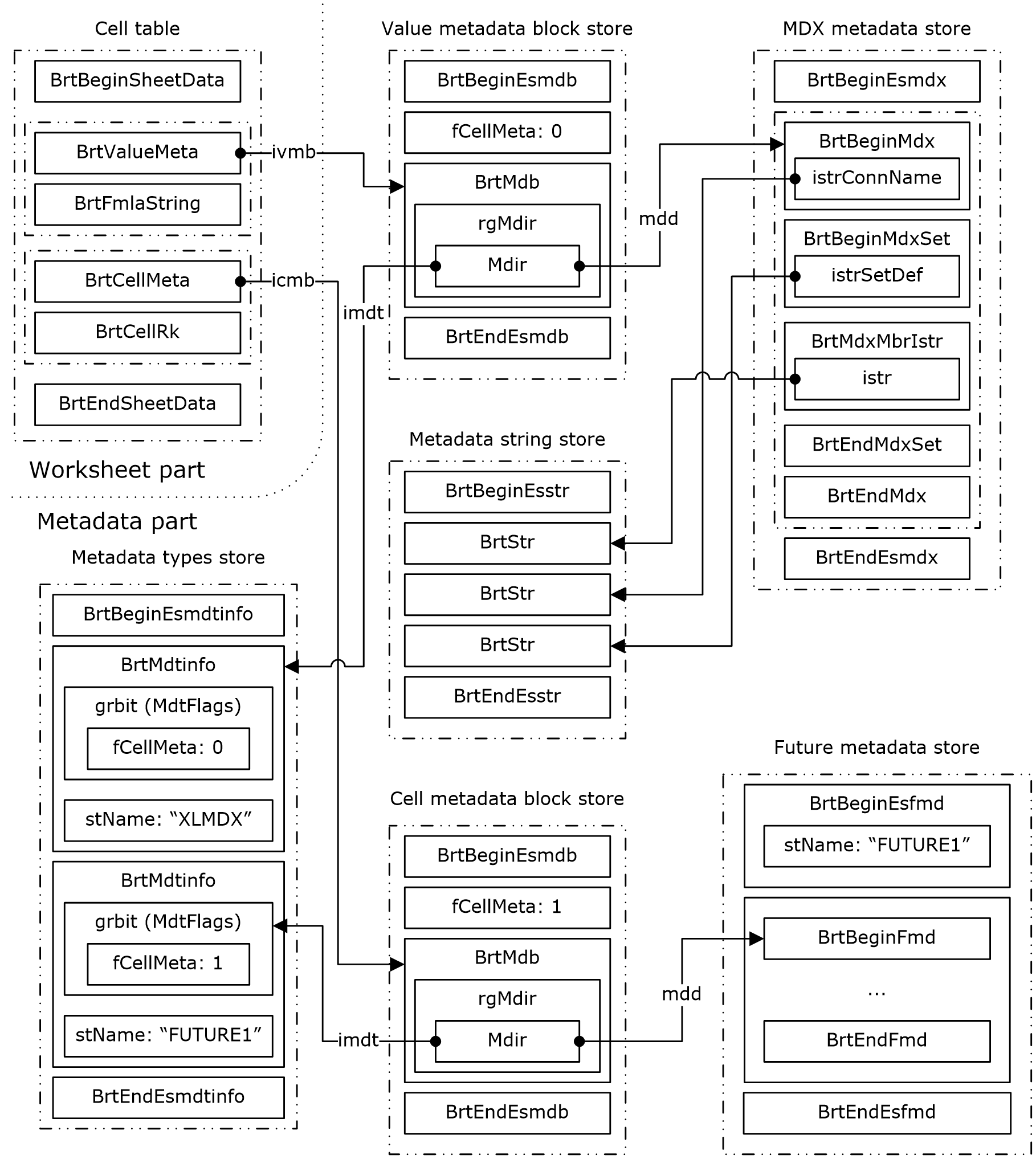 Figure 1: MetadataThe following sections define terms used in the previous figure.Metadata TypesThe architecture of metadata allows for multiple types of metadata.Each type of metadata has a metadata store (section 2.2.4.4) inside the metadata part (section 2.1.7.34), a unique name, and a set of predefined properties. Those properties describe whether the metadata propagates with the cell or its content during runtime operations (for example, insert, shift, copy/paste, merge, or unmerge operations), as well as whether the metadata is cell metadata (section 2.2.4.2) or value metadata (section 2.2.4.3).A metadata type is represented by a BrtMdtinfo (section 2.4.697) record. All metadata types are located within the BrtBeginEsmdtinfo (section 2.4.74) and BrtEndEsmdtinfo (section 2.4.423) records inside the metadata part (section 2.1.7.34).Cell MetadataCell metadata is metadata associated with a cell itself. Cell metadata is associated with a cell through a BrtCellMeta (section 2.4.320) record referencing a cell metadata block (section 2.2.4.5) within the metadata part (section 2.1.7.34).Value MetadataValue metadata is metadata associated with the value of a particular cell. Value metadata is associated with a cell through a BrtValueMeta (section 2.4.827) record, or with an External Cell (section 2.2.7.4.1.2.1) through a BrtExternValueMeta (section 2.4.661) record. Either record references a metadata block (section 2.2.4.5) containing value metadata within the metadata part (section 2.1.7.34).Metadata StoresActual metadata values are stored in metadata record stores. There are two types of metadata records stores: MDX metadata store for holding MDX metadata (section 2.2.4.8), and future metadata store for holding non-MDX metadata known as future metadata (section 2.2.4.9).Metadata BlockCells are associated with actual metadata values using a metadata mapping table, known as a metadata block. A metadata block contains a collection of indexes into a metadata store (section 2.2.4.4), along with the corresponding metadata types (section 2.2.4.1).Metadata Block StoresMetadata blocks (section 2.2.4.5) are stored within collections called metadata block stores inside the metadata part (section 2.1.7.34). There can be two of these metadata block collections: one for cell metadata (section 2.2.4.2) and another for value metadata (section 2.2.4.3).The collection of records that specifies the metadata for a metadata block store starts with a BrtBeginEsmdb (section 2.4.73) record and ends with a BrtEndEsmdb (section 2.4.422) record. Within each collection is a set of BrtMdb (section 2.4.696) records that each specifies a metadata block.Metadata String StoreMetadata-related text strings are assembled in a single metadata string store. The stored strings are unique, and each string can be indexed by one or more metadata records. The metadata string store is a performance optimization for reading and writing repetitive information only once. For example, a metadata string can be a connection name to an OLAP cube that is used in several cube functions in the workbook.A metadata string is represented by a BrtStr (section 2.4.781) record. All metadata strings are located within the BrtBeginEsstr (section 2.4.76) and BrtEndEsstr section 2.4.425) records inside the metadata part.MDX MetadataMDX is the only defined metadata type. MDX metadata is used to maintain cached state for cube functions.The metadata type (section 2.2.4.1) of MDX metadata MUST have the following properties:The grbit field of the BrtMdtinfo (section 2.4.697) record MUST have the following values:The metadataID field of the BrtMdtinfo (section 2.4.697) record MUST be 120000.The stName field of the BrtMdtinfo record MUST be "XLMDX".MDX metadata records are stored in the MDX metadata store (section 2.2.4.4). An MDX metadata record references the connection name and the cube function used to calculate the cell value.An MDX metadata record also contains one additional record that further describes the MDX metadata record. That additional record depends on the type of cube function used, and MUST be an MDX tuple metadata (section 2.2.4.8.1) record, an MDX set metadata (section 2.2.4.8.2) record, an MDX member property metadata (section 2.2.4.8.3) record, or an MDX KPI metadata (section 2.2.4.8.4) record.An MDX metadata record is specified by a BrtBeginMdx (section 2.4.105) record and ends with a BrtEndMdx (section 2.4.454) record. All MDX metadata records are stored in the MDX metadata store (section 2.2.4.4) specified by the BrtBeginEsmdx (section 2.4.75) record and ends with a BrtEndEsmdx (section 2.4.424) record.MDX Tuple MetadataAn MDX tuple is the intersection between two or more members from different dimensions.MDX tuple metadata is used by cube functions returning a member or a value.MDX tuple metadata is represented within an MDX metadata (section 2.2.4.8) record as an ordered collection of members.An MDX tuple is specified by a BrtBeginMdxTuple (section 2.4.109) record and ends with a BrtEndMdxTuple (section 2.4.458) record. Members are specified by BrtMdxMbrIstr (section 2.4.698) records.MDX Set MetadataAn MDX set is an ordered collection of members within the same dimension.MDX set metadata is used by cube functions returning a set or the number of items in a set.An MDX set is specified by a BrtBeginMdxSet (section 2.4.108) record and ends with BrtEndMdxSet (section 2.4.457) record within an MDX metadata store (section 2.2.4.4) . Members are specified by BrtMdxMbrIstr (section 2.4.698) records.MDX Member Property MetadataAn MDX member property represents the property value of a member.MDX member property metadata references a member name and a property name.An MDX member property is specified by a BrtBeginMdxMbrProp (section 2.4.107) record and a BrtEndMdxMbrProp (section 2.4.456) record within an MDX metadata store (section 2.2.4.4).MDX KPI MetadataAn MDX key performance indicator (KPI) represents the KPI property value of a KPI member.MDX KPI metadata references a KPI name, a KPI property, and a member name.An MDX KPI is specified by a BrtBeginMdxKPI (section 2.4.106) record and a BrtEndMdxKPI (section 2.4.455) record within an MDX metadata store (section 2.2.4.4).Future MetadataFuture metadata is non-MDX metadata.Each metadata type (section 2.2.4.1) of future metadata, inside the metadata part (section 2.1.7.34) , has its own metadata store (section 2.2.4.4) that is uniquely identified by its name and that contains future metadata records.Each future metadata can be indexed by either a cell metadata (section 2.2.4.2) or a metadata block (section 2.2.4.5) for value metadata (section 2.2.4.3).A future metadata is specified by a BrtBeginFmd (section 2.4.85) record and ends with a BrtEndFmd (section 2.4.434) record within a metadata store (section 2.2.4.4).PivotTablesA PivotTable is a mechanism for summarizing source data (section 2.2.5.2.1) to get an overview of the distribution of that data. In a PivotTable, applicable columns (1) of the source data become fields that can be used to summarize data. In the case of using OLAP source data, OLAP hierarchies and some other OLAP entities become fields in the PivotTable.A PivotTable has two major parts, a PivotCache (section 2.2.5.2) and a PivotTable view (section 2.2.5.3). There can be multiple PivotTable views based on a single PivotCache.OLAP PivotTables have one PivotTable view based on a PivotCache, see section 2.2.5.3.1 for details. See section 2.2.5.2.1 for the specification of an OLAP PivotCache. See section 2.2.5.3 for the specification of an OLAP PivotTable view.The values produced by a PivotTable are placed in cells of a sheet and these cells make up a PivotTable report.The PivotTable structures are not needed to obtain values from a PivotTable report because those values are available in the sheet cells. The structures are needed for the following purposes:To show extra information related to a PivotTable in an application, such as sort and filter information.To recalculate a PivotTable view, incorporating changes made to it such as sort and filter, and update the corresponding PivotTable report accordingly.To refresh a PivotCache, incorporating changes made to the source data (section 2.2.5.2.1), and then recalculate any PivotTable views associated with the PivotCache and update the corresponding PivotTable reports accordingly.In addition to being used by PivotTable views, a PivotCache is used by cube functions for caching data. For details, see section 2.2.5.2 and section 2.2.5.2.11.Data Functionality LevelA data functionality level is a number that represents a set of features and runtime behaviors in areas related to data manipulation and display, which includes PivotTable view (section 2.2.5.3), query tables and External Connections (section 2.2.8).The data functionality level that a PivotCache (section 2.2.5.2) is created with is specified by the bVerCacheCreated field of the BrtBeginPivotCacheDef (section 2.4.167) record. The data functionality level that a PivotTable view is created with is specified by the bVerSxMacro field of the BrtBeginSXView (section 2.4.273) record.The following table specifies various restrictions based on the value of the bVerCacheCreated field of the BrtBeginPivotCacheDef record.The bVerSxMacro field of the BrtBeginSXView (section 2.4.273) record MUST be greater than or equal to 3 if and only if the bVerCacheCreated field of the BrtBeginPivotCacheDef (section 2.4.167) record is greater than or equal to 3.PivotCacheThe PivotCache contains cached information about source data (section 2.2.5.2.1). The cached information is used by PivotTable Views (section 2.2.5.3) to generate PivotTable (section 2.2.5) reports, or it is used by cube functions to display OLAP data sets and values. The same PivotCache MUST NOT be used by both a PivotTable view and a cube function. The information contained in a PivotCache includes organization, data types and the values of the source data.The PivotCache is divided into two parts. The first part consists of the optional cache record (section 2.2.5.2.10) structures, as specified by the PivotCache record (section 2.1.7.39) part. The cache record structures represent a snapshot of the source data (section 2.2.5.2.1) and enable a PivotTable view (section 2.2.5.3) that uses a PivotCache to be recalculated without retrieving the source data. The cache record structures do not exist for OLAP source data.The second part of a PivotCache is the set of structures that describe metadata about the source data (section 2.2.5.2.1), such as where it comes from, the data entities it has, and the unique values of those entities, as specified by the PivotCache definition (section 2.1.7.38) part.See section 2.2.5.2.1 for the specification of an OLAP PivotCache.Source DataA PivotCache (section 2.2.5.2) can be based on four different types of source data. The type of source data is specified by the iSrcType field of the BrtBeginPCDSource (section 2.4.165) record.When the source data type is a range, which occurs when iSrcType is equal to 0x00000000, the source data is read from a range specified by the BrtBeginPCDSRange (section 2.4.166) record. If the range specified by the BrtBeginPCDSRange record is a table then the PivotCache (section 2.2.5.2) has one cache field (section 2.2.5.2.2) for each column (1) of the table, using the column (1) header captions for cache field names, and the data region of the table as source data values, specified by cache records (section 2.2.5.2.10). If the range specified by the BrtBeginPCDSRange record is not a table then the PivotCache has one cache field for each column (1) of the range, using the values in the first row of the range for cache field names, and all other rows are used as source data values, specified by cache records.When the source data type is a scenario, which occurs when iSrcType is equal to 0x00000003, no new source data is available for the PivotCache (section 2.2.5.2) and the PivotCache cannot be refreshed. A snapshot of the source data might be available in the cache records.When the source data type is multiple consolidation ranges (section 2.2.5.2.1.1), which occurs when iSrcType is equal to 0x00000002, the source data is read from one or more ranges. For more details, see section 2.2.5.2.1.1.When the source data type is external, which occurs when iSrcType is equal to 0x00000001, the source data is read from an external data source. The dwConnID field of the BrtBeginPCDSource record specifies the associated external connection that is used to obtain data from the external data source. An external data source can either be an OLAP or non-OLAP data source.An OLAP PivotCache (section 2.2.5.2) is specified to be a PivotCache has an associated external connection that is an OLAP connection (section 2.2.8.3.1). For an OLAP PivotCache, the source data is handled by the data provider specified by the associated OLAP connection. See OLAP Data Model (section 2.2.5.4) for more information. An OLAP PivotCache MUST NOT have cache records (section 2.2.5.2.10).For a non-OLAP PivotCache the source data is a rectangular set of data and the PivotCache has one cache field (section 2.2.5.2.2) for each column (1) of data, using the source field names for cache field names, and the rows of the source data as data values, specified by cache records.When a pivot field (section 2.2.5.3.2) is on the page axis (section 2.2.5.3.7.1) of the PivotTable view (section 2.2.5.3), it is a server-based page field if the fServerBased field of the BrtBeginSXVD (section 2.4.270) record is equal to 1 and the fServerBased field of the associated BrtBeginPCDField (section 2.4.135) record is equal to 1. A server-based page field is a pivot field on the page axis (section 2.2.5.3.7.1) that causes the query that is used to retrieve source data for populating the PivotCache to be parameterized. The query is parameterized according to the page filter criteria, as specified in section 2.2.5.3.7.1. This feature can only be used for a PivotCache with ODBC external source data.Multiple Consolidation RangesA multiple consolidation ranges PivotCache (section 2.2.5.2) is used for summarizing multiple ranges containing source data in cross-tab format. Each range is specified by the rfx field or the irstName field of the BrtBeginPCDSCSet (section 2.4.153) record. The sequence of records that conform to the PCDSCONSOL rule (defined in section 2.1.7.38) specify information that only exists for a multiple consolidation ranges PivotCache.An example of a range in cross-tab format is illustrated in the following figure. The first column (1) of the range contains names of sales people (George and Allan). The first row in the range contains product groups (Cars and Bikes) and the rest of the cells in the range contain numeric values representing how many products in a certain product group that each sales person sold.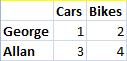 Figure 2: Example of a range in cross-tab formatA multiple consolidation ranges PivotCache (section 2.2.5.2) is used to summarize multiple cross-tab ranges as illustrated in the next figure which shows eight cross-tab ranges.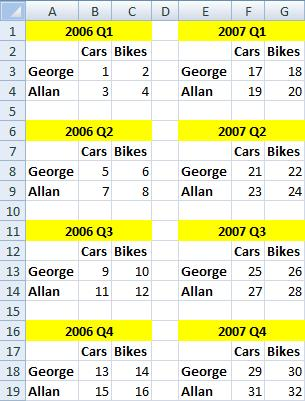 Figure 3: Example of eight ranges in cross-tab formatThe values in the first column (1) of each range are used to create a cache field (section 2.2.5.2.2) with the default name "Row" (or corresponding localized name); each cache item (section 2.2.5.2.3) of this cache field corresponds to one of the values in the first column (1) of the ranges, eliminating duplicates. This cache field is the first cache field in the BrtBeginPCDFields (section 2.4.136) collection.The values in the first row of each range are used to create a cache field with the default name "Column" (or corresponding localized name); each cache item of this cache field corresponds to one of the values in the first row of the ranges, eliminating duplicates. This cache field is the second cache field in the BrtBeginPCDFields collection.The values in all other cells of each range are used to create a cache field with the default name "Value" (or corresponding localized name); each cache item of this cache field corresponds to one of the values in the ranges that are not in the first column (1) or first row, eliminating duplicates. This cache field is the third cache field in the BrtBeginPCDFields collection.Up to four additional cache fields can optionally exist with the default names "Page1", "Page2", "Page3" and "Page4" (or corresponding localized names). The number of optional cache fields created is user defined and is equal to the cPages field of the BrtBeginPCDSCPages (section 2.4.151) record. Each optional cache field corresponds to a BrtBeginPCDSCPage (section 2.4.150) record.The first through fourth BrtBeginPCDSCPage record in the BrtBeginPCDSCPages collection corresponds to the fourth through seventh cache field in the BrtBeginPCDFields (section 2.4.136) collection and each cache item of this cache field corresponds to the BrtBeginPCDSCPItem (section 2.4.152) record in that BrtBeginPCDSCPage collection with the same index.The rgiItem field of the BrtBeginPCDSCSet (section 2.4.153) record is an array of indexes that specifies BrtBeginPCDSCPItem (section 2.4.152) records in the PCDSCPAGE rule (defined in section 2.1.7.38). Each BrtBeginPCDSCPItem record specifies the value of a cache item associated with a range.The first element in the rgiItem array corresponds to the first BrtBeginPCDSCPage collection in the BrtBeginPCDSCPages collection following the BrtBeginPCDSConsol (section 2.4.149) collection that precedes this record.The second element in the rgiItem array corresponds to the second BrtBeginPCDSCPage collection in the BrtBeginPCDSCPages collection following the BrtBeginPCDSConsol collection that precedes this record.The third element in the rgiItem array corresponds to the third BrtBeginPCDSCPage collection in the BrtBeginPCDSCPages collection following the BrtBeginPCDSConsol collection that precedes this record.The fourth element in the rgiItem array corresponds to the fourth BrtBeginPCDSCPage collection in the BrtBeginPCDSCPages collection following the BrtBeginPCDSConsol collection that precedes this record.Each cache record (section 2.2.5.2.10) for a multiple consolidation ranges PivotCache (section 2.2.5.2) corresponds to the intersection of a value in the first row of one of the ranges, a value in the first column (1) of one of the ranges and the set of BrtBeginPCDSCPItem records associated with that range.The preceding example with the eight ranges and with two of the optional BrtBeginPCDSCPage records specified ("Page1" and "Page2"), corresponds to cache records as illustrated in the following table.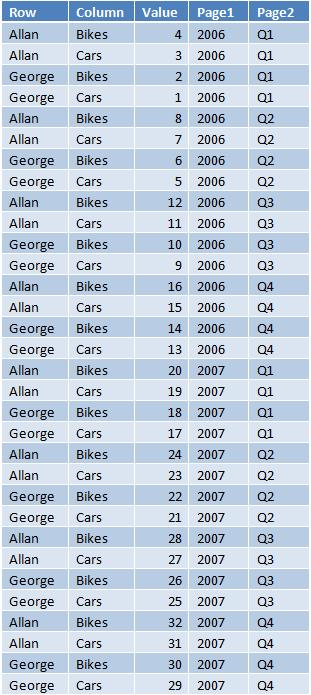 Figure 4: Representation of cache records based on eight consolidation rangesThe following figure illustrates a PivotTable (section 2.2.5) report with multiple consolidation ranges and two pivot fields (section 2.2.5.3.2) on the page axis (section 2.2.5.3.7.1). The PivotTable report is based on the previous figure that illustrates eight ranges in cross-tab format and is summarizing the values from all the ranges because no manual filter (section 2.2.5.3.5) has been applied to any of the pivot fields on the page axis ("Page1" and "Page2" are both set to summarize all values).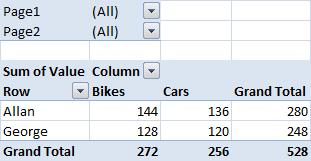 Figure 5: Multiple consolidation ranges PivotTableCache FieldsA cache field represents an entity by which data can be summarized. An example of such an entity is country/region. Having a country/region cache field enables users to summarize data by country/region.Consider a PivotCache (section 2.2.5.2) based on the following source data (section 2.2.5.2.1):In this example, four cache fields exist in the PivotCache. Each cache field corresponds to one of the columns (1) in the source data: Country/Region, Product, Date and Sales.The sequence of records that conform to the PCDFIELD rule (defined in section 2.1.7.38) specifies a cache field. A cache field is contained in a PivotCache.The sequence of records that conform to the PCDFIELDS rule (defined in section 2.1.7.38) specifies all cache fields of the PivotCache.A cache field index is a zero-based index of a PCDFIELD rule in the sequence of records specified by the PCDFIELDS rule.A cache field typically corresponds to a source data column (1) or to a level of an OLAP hierarchy. However, grouping (section 2.2.5.2.4) cache fields and cache fields representing calculated fields (section 2.2.5.2.5) do not correspond to source data entities. Such cache fields are fully specified by information in the PivotCache.The fSrcField field of the BrtBeginPCDField (section 2.4.135) record specifies whether the cache field corresponds to a source data entity. A non-OLAP PivotCache MUST have one or more cache fields corresponding to source data columns (1). An OLAP PivotCache MUST NOT have cache fields that do not correspond to source data entities.All cache fields that do not correspond to source data entities MUST be located after cache fields that do correspond to source data entities in the sequence of records that conform to the PCDFIELDS rule.In a non-OLAP PivotCache, a cache field corresponds to one column (1) in the source data and contains information about that column (1). The cache field name is specified by the stFldName field of the BrtBeginPCDField record. The cache field name of a cache field corresponding to a source data column (1) is derived from the name of the column (1) in the source data and is used to associate the cache field with the source data column (1).A cache field name MUST be valid as specified by the stFldName field of the BrtBeginPCDField record.Except for grouping (section 2.2.5.2.4) cache fields in non-OLAP PivotCaches, all cache field names MUST be unique, when using a case-insensitive comparison, within the PivotCache.In an OLAP PivotCache, each cache field is associated with a cache hierarchy (section 2.2.5.2.7). Each cache hierarchy has an associated sequence of records that conform to the PCDHFIELDSUSAGE rule (defined in section 2.1.7.38) which specify the cache field indexes of the cache fields that are associated with that cache hierarchy. The cache hierarchy to which cache fields are associated is specified by the BrtBeginPCDHierarchy (section 2.4.145) record preceding the sequence of records that conform to the PCDHFIELDSUSAGE rule.If a cache hierarchy (section 2.2.5.2.7) is not a measure (section 2.2.5.2.7.1) or a named set (section 2.2.5.2.7.3) there can be more than one cache field associated with it. Each cache field corresponds to an OLAP level or to a member property of the associated OLAP hierarchy in the source data (section 2.2.5.2.1). The fOlapMemPropField of the BrtBeginPCDField (section 2.4.135) record specifies whether a cache field is a member property.Member PropertiesA member property is the PivotTable (section 2.2.5) representation of an OLAP member property. Member properties can have properties that are associated with the PivotCache (section 2.2.5.2) and a PivotTable view (section 2.2.5.3).A member property is associated with one OLAP member property of the OLAP hierarchy specified by the associated cache hierarchy (section 2.2.5.2.7) of the member property.A member property can be associated with a cache field (section 2.2.5.2.2) and a pivot field (section 2.2.5.3.2). The fOlapMemPropField field of the BrtBeginPCDField (section 2.4.135) record of a cache field specifies whether a cache field is a member property cache field. The associated pivot field of a member property cache field is a member property pivot field.A member property with an associated member property cache field and member property pivot field is associated with the cache hierarchy (section 2.2.5.2.7) and pivot hierarchy (section 2.2.5.3.4) of the associated member property cache field and member property pivot field.If a member property is associated with a member property cache field, the association of the member property and an OLAP member property is specified by the stFldName field of the BrtBeginPCDField record of the member property cache field, which specifies the MDX unique name of the OLAP member property. An association between a member property and a cache field or pivot field is not required. If the value of the isxvd field of the BrtBeginSXTDMP (section 2.4.259) record for a member property is -1, then the member property is not associated with any cache field or pivot field. Such a member property is not displayed on the row axis or column (1) axis. A member property that is not associated with any cache field is associated with the pivot hierarchy that contains the member property, and with the cache hierarchy associated with the pivot hierarchy. If a member property is not associated with a cache field, the association between the member property and an OLAP member property is specified by the irstProperty field of the BrtBeginSXTDMP record specifying the unique name of the OLAP member property.If the value of the bVerSxMacro field of the BrtBeginSXView (section 2.4.273) record of the PivotTable view (section 2.2.5.3) containing the member property is less than 3, BrtSXTDMPOrder (section 2.4.802) records MUST NOT be present in the PivotTable view. If the value of the bVerSxMacro field of the BrtBeginSXView (section 2.4.273) record of the PivotTable view containing the member property is greater than or equal to 3, BrtBeginSXTDMP records MUST NOT be present in the PivotTable view. The isxvd field of a BrtSXTDMPOrder record MUST refer to the member property pivot field associated with the pivot hierarchy (section 2.2.5.3.4) that contains the BrtSXTDMPOrder record.A member property pivot field (section 2.2.5.3.2) can be shown only in the row area or column (1) area of a PivotTable view. A member property pivot field can only be shown after the last visible OLAP level of the corresponding pivot hierarchy. The order of member property pivot fields shown in the PivotTable view is the same as the order of member properties in the BrtBeginSXTDMP (section 2.4.259) collection of the corresponding pivot hierarchy, as specified by the SXTDMPS rule in the PivotTable (section 2.1.7.40) part ABNF.Cache ItemsCache items represent specific instances of the entities represented by cache fields (section 2.2.5.2.2). For example, an instance of a Country/Region cache field might be the USA cache item. Having a USA cache item in the Country/Region cache field enables the associated PivotTable view (section 2.2.5.3) to display data by USA.Each cache item specifies a value and a type. In some cases, a cache item can have additional information associated with it as well.A cache item is contained in a cache field. A cache field can have zero cache items if the cache field is not in use in the PivotTable view. A cache item index can be used to reference a cache item within the cache field. Referencing a cache item by index requires an implicit or explicit reference to that cache field because a cache item collection is associated with a specific cache field. A cache field can be referenced by a cache field index, as specified in section 2.2.5.2.2.If the records that specify the cache field include a sequence of records that conform to the PCDFATBL rule (defined in section 2.1.7.38), then the records that conform to the PCDFATBL rule specify the raw cache items of the cache field.If the records that specify the cache field include a sequence of records that conform to the PCDFGITEMS rule (defined in section 2.1.7.38), then the records that conform to the PCDFGITEMS rule specify the grouping (section 2.2.5.2.4) cache items of the cache field. These are used for some grouping cache fields in non-OLAP PivotCaches (section 2.2.5.2).If there are no grouping cache items but there are raw cache items, the cache item index is a zero-based index into the raw cache items.If there are grouping cache items, then the cache item index is a zero-based index into the grouping cache items.For raw cache items (records in PCDFATBL), each raw cache item is specified by one of the following:A record that conforms to the PCDI rule (defined in section 2.1.7.38), excluding the records specified by the sequence of records that conform to the PCDIRUN rule (defined in section 2.1.7.38).A record that conforms to the PCDIA rule (defined in section 2.1.7.38). These raw cache items have additional information.An entry in the rgPCDINumber, rgPCDIString, rgPCDIError or rgPCDIDatetime fields of the BrtBeginPCDIRun (section 2.4.146) record. There can be multiple entries of source data (section 2.2.5.2.1) that have the same combination of value and type for a cache field (section 2.2.5.2.2). Each raw cache item within a cache field MUST have a unique combination of value and type. For grouping cache items (records in PCDFGITEMS (section 2.1.7.38), each grouping cache item is specified by one of the following:A PCDI rule (defined in section 2.1.7.38), excluding the records specified by the PCDIRUN rule (defined in section 2.1.7.38).An entry in the rgPCDINumber, rgPCDIString, rgPCDIError or rgPCDIDatetime fields of the BrtBeginPCDIRun record. A BrtBeginPCDIRun record specifies multiple sequential cache items of the same type and is used to reduce file size.A grouping (section 2.2.5.2.4) cache field MUST have grouping cache items.A grouping cache field with the fSrcField field of the BrtBeginPCDField (section 2.4.135) record of the cache field equal to 1 MUST have raw cache items.A cache field that is not a grouping cache field MUST NOT have grouping cache items.If there are one or more references by index to cache items of a particular cache field, that cache field MUST have cache items. For an OLAP PivotCache (section 2.2.5.2) , a measure (section 2.2.5.2.7.1) cache field associated with a cache hierarchy (section 2.2.5.2.7) MUST NOT have cache items.For an OLAP PivotCache, a cache item with a string value specifies the unique name of an OLAP member, unless the cache field is a member property cache field. Raw cache items can contain unused cache items, each specified by a sequence of records that conform to the PCDIA rule. Unused cache items are values that did not exist in the source data (section 2.2.5.2.1) when the PivotCache was last refreshed, but existed when the PivotCache was refreshed previously. The PivotCache can retain such unused cache items to preserve information associated with them to reapply that information if the value corresponding to the cache item is added back to the source data. The fGhost field of the PCDIAddlInfo (section 2.5.99) structure specifies whether a cache item is unused.The following example shows cache items and their association with source data.Consider a PivotCache based on the following source data table:Four cache fields exist, and each one corresponds to one of the columns (1): Country/Region, Product, Date, and Sales. Each of the four cache fields can have cache items corresponding to the unique values in the source data columns (1) as illustrated in the following tables.GroupingGrouping is used to combine a set of cache items (section 2.2.5.2.3) into a group. There are three different types of grouping: numeric grouping, date grouping, and discrete grouping. Numeric grouping combines numeric cache items into ranges of values. Date grouping combines date cache items into date ranges. Discrete grouping combines specifically selected cache items into groups.The cache field (section 2.2.5.2.2) that contains the cache items (section 2.2.5.2.3) that are to be grouped is called the base cache field. The resultant cache field that contains the groups of cache items is called the parent grouping cache field. Each group of cache items in the base cache field is associated with a single cache item in the parent grouping cache field. Often cache items in parent grouping cache fields can be further grouped, creating a hierarchy of parent grouping cache fields. The base cache field is at the lowest level of the hierarchy.Grouping is specified by a sequence of records that conform to the PCDFGROUP rule (defined in section 2.1.7.38).Numeric grouping and date grouping are specified by records in the PivotCache Definition part (section 2.1.7.38) that conform to the PCDFGRANGE rule (defined in section 2.1.7.38).Discrete grouping is specified by records in the PivotCache Definition part that conform to the PCDFGDISCRETE rule (defined in section 2.1.7.38).A numeric grouping or date grouping cache field (section 2.2.5.2.2) is specified by the presence of a BrtBeginPCDFGRange (section 2.4.133) record following the BrtBeginPCDField (section 2.4.135) record associated with that cache field. For a numeric grouping cache field, the iByType field of the associated BrtBeginPCDFGRange record is equal to 0. For a date grouping cache field, the iByType field of the BrtBeginPCDFGRange record is greater than or equal to 1 and less than or equal to 7.A discrete grouping cache field (section 2.2.5.2.2) is specified by the presence of a BrtBeginPCDFGDiscrete (section 2.4.131) record following the BrtBeginPCDField record associated with the cache field.The ifdbBase field of the BrtBeginPCDFGroup (section 2.4.134) record that follows the BrtBeginPCDField record specifies a cache field index to the base cache field for a grouping cache field.The ifdbParent field of the BrtBeginPCDFGroup record that follows the BrtBeginPCDField record specifies a cache field index to the parent grouping cache field of a grouping cache field or of a base cache field.For numeric grouping, there is only one cache field (section 2.2.5.2.2) associated with the grouping and it serves as both the grouping cache field and the base cache field. Therefore, for a numeric grouping cache field, the ifdbBase field of the BrtBeginPCDFGroup record that follows the BrtBeginPCDField (section 2.4.135) record MUST specify a cache field index to that same BrtBeginPCDField record. For numeric grouping, the ifdbParent field of the BrtBeginPCDFGroup record MUST be -1.For date grouping, there can be up to seven levels of grouping hierarchy. The grouping level for a cache field (section 2.2.5.2.2) is specified by the iByType field of the BrtBeginPCDFGRange record. The cache field with the lowest iByType value is at the lowest level of the hierarchy, the cache field with the next lowest iByType value is at the next lowest level of the hierarchy, and so on. See the specification of the BrtBeginPCDFGRange record for the list of levels of date grouping hierarchy. Each cache field in the hierarchy MUST have an BrtBeginPCDFGRange record with a unique iByType value.The cache field (section 2.2.5.2.2) corresponding to the lowest level of the date grouping hierarchy serves as both a grouping cache field and the base cache field. Therefore, in the cache field corresponding to the lowest level of the date grouping hierarchy, the ifdbBase field of the BrtBeginPCDFGroup (section 2.4.134) record that follows the BrtBeginPCDField record MUST specify a cache field index to that same BrtBeginPCDField record. The cache items (section 2.2.5.2.3) of a grouping cache field (section 2.2.5.2.2), each corresponding to a single group, are specified by the sequence of records that conform to the PCDFGITEMS rule (defined in section 2.1.7.38).For discrete grouping, the mapping between each group in a grouping cache field (section 2.2.5.2.2) and the cache items cache items (section 2.2.5.2.3) of the base cache field that are in each group, is specified by the PCDFGDISCRETE rule (defined in section 2.1.7.38) in the following way: there MUST be one BrtPCDIIndex (section 2.4.723) record corresponding to every cache item in the cache items collection of the base cache field. Each BrtPCDIIndex record specifies a cache item in the PCDFGITEMS rule that is the parent grouping cache item of the cache item in the cache items collection for the base cache field with the same index as that BrtPCDIIndex record in the PCDFGDISCRETE rule.The following paragraphs explain the three different types of grouping and provide examples of them.Numeric grouping combines numeric cache items (section 2.2.5.2.3) into ranges. For example, consider the following PivotTable report where the number of people (represented by "Count of Name") of a certain age are listed.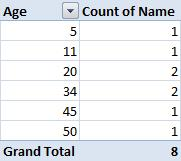 Figure 6: PivotTable report with agesAnalysis of specific ages might not be particularly meaningful. Instead, looking at age groups can be more interesting. The following PivotTable (section 2.2.5) report shows numeric grouping applied to the "Age" cache field (section 2.2.5.2.2). In this example, the numeric grouping is set to start at 0, end at 100 and have groups of 20 years.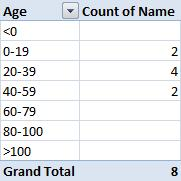 Figure 7: PivotTable report with age groupsDate grouping is similar to numeric grouping and is used to group cache items (section 2.2.5.2.3) into date ranges.One to seven grouping cache fields (section 2.2.5.2.2) can exist when date grouping is applied to a cache field, each corresponding to a different level of detail of date and time information. The cache field to which the date grouping is originally applied is included in the set of grouping cache fields and is considered the base cache field of the grouping cache fields. For date grouping, the base cache field represents the lowest level of the date grouping hierarchy. The following levels of detail of date information are available, each corresponding to one cache field:YearsQuartersMonthsDaysHoursMinutesSecondsFor example, consider the following PivotTable report where the number of sales is listed for each individual date.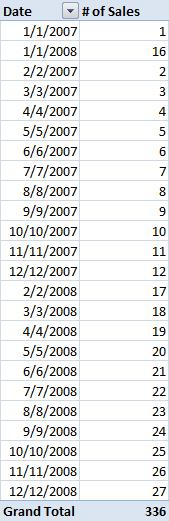 Figure 8: PivotTable report with datesThis information could be too granular for some analytical purposes. With date grouping, a more useful higher level summary can be created. The following PivotTable report shows the result of applying date grouping to the "Date" cache field (section 2.2.5.2.2) and including two levels of grouping ("Years" and "Quarters"). In this example, the "Quarters" cache field represents the lowest hierarchical level of date information included and is therefore the base cache field for this date grouping. The "Years" cache field is a grouping cache field with the "Quarters" cache field as its base cache field. The items "<1/1/2007" in the two cache fields represent dates before 1/1/2007, the start date specified by the xnumStart field of the BrtBeginPCDFGRange record. The items ">12/13/2008" in the two cache fields represent dates after 12/13/2008, the end date specified by the xnumEnd field of the BrtBeginPCDFGRange record.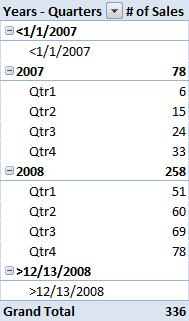 Figure 9: PivotTable report with date groupsDiscrete grouping combines specifically selected cache items (section 2.2.5.2.3) into groups. When discrete grouping is applied to a cache field (section 2.2.5.2.2), a separate grouping cache field is created and the cache field that the grouping is applied to is the base cache field for that grouping cache field. Multiple grouping cache fields can exist for one base cache field, forming a hierarchy of grouping cache fields. A grouping cache field higher in the hierarchy is considered a parent grouping cache field of the grouping cache field or base cache field immediately following it in the hierarchy. For a grouping cache field, each cache item in the cache items collection represents one group.For example, consider the following PivotTable report listing sales by states in the United States.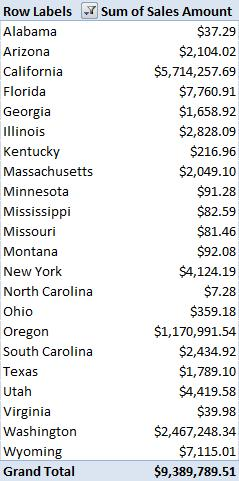 Figure 10: PivotTable report with state namesDiscrete grouping can be used to group sets of states, for example, into geographical areas. The following PivotTable report shows the result of applying six groups ("Group1" through "Group6") to the cache field (section 2.2.5.2.2) representing states. The cache field representing states is considered the base cache field for the discrete grouping in this example. Each group in the example, represented by a cache item (section 2.2.5.2.3) in the grouping cache field, combines states in the same geographical area.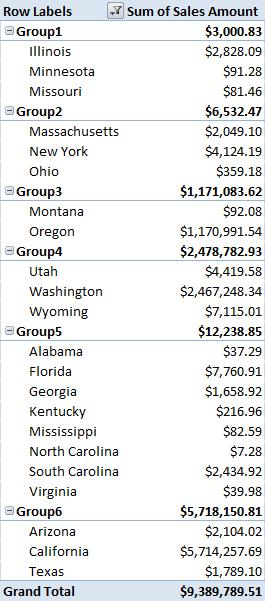 Figure 11: PivotTable report with state groupsCalculated FieldsCalculated fields allow users to add calculations to a PivotTable (section 2.2.5) report. For example, if a PivotTable report contains values for sales and cost by products but no profit values, a calculated field with the formula "=sales-cost" can be added so that profit values are calculated and can be analyzed in the PivotTable report.A calculated field is a cache field (section 2.2.5.2.2) that does not correspond to a column (1) in the source data (section 2.2.5.2.1). The values for a calculated field are calculated based on the formula specified for the calculated field. A calculated field is specified by the fLoadFmla field of the BrtBeginPCDField (section 2.4.135) record being equal to 1. The formula is specified by the fldFmla field of the BrtBeginPCDField record.The sequence of records that conforms to the PNAMES rule (defined in section 2.1.7.38) specifies any cache field (section 2.2.5.2.2) referenced by the formula.For calculated fields, the fSrcField record of the BrtBeginPCDField record MUST be 0.A pivot field (section 2.2.5.3.2) associated with a calculated field MUST NOT appear on the row axis, column (1) axis or page axis (section 2.2.5.3.7.1) of a PivotTable view (section 2.2.5.3).An OLAP PivotCache (section 2.2.5.2) MUST NOT have calculated fields.Calculated ItemsCalculated items allow users to add cache items (section 2.2.5.2.3) to a cache field (section 2.2.5.2.2) that do not exist in a column (1) in the source data (section 2.2.5.2.1). For example, consider a PivotTable report displaying sales for all four quarters of 2007. If there are no source data rows for sales in 2008, a calculated item can be used to add an additional cache item as a calculated item that calculates the projected sales for the first quarter of the year 2008 as being 25% higher than the sales for the fourth quarter of 2007. The following figure illustrates a PivotTable report with such a calculated item ("2008 Q1 projected").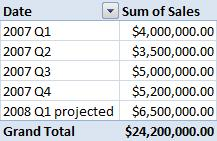 Figure 12: PivotTable report with calculated itemA calculated item is a cache item (section 2.2.5.2.3) that does not correspond to values in the source data (section 2.2.5.2.1). The values for a calculated item are calculated based on the formula specified for the calculated item. The fFmla field of the PCDIAddlInfo (section 2.5.99) record specifies if a cache item specified by the PCDIA rule (defined in section 2.1.7.38) is a calculated item. The sequence of records that conforms to the PCDCALCITEMS rule (defined in section 2.1.7.38) specifies the calculations for all calculated items of a PivotCache. Each PCDCALCITEM rule (defined in section 2.1.7.38) in the sequence of records that conforms to the PCDCALCITEMS rule specifies one calculation for a specific calculated item. Each calculated item can have multiple calculations associated with it and in that case, there are multiple elements in the PCDCALCITEMS rule corresponding to the same calculated item. The calculated item that a calculation is associated with is specified by the sequence of records that conforms to the PIVOTRULE rule (defined in section 2.1.8) in the PCDCALCITEM rule. The PIVOTRULE rule can also specify additional scoping information; for example, if one calculation for a calculated item named "2008 Q1 projected" only applies to the "Cars" product group, the PIVOTRULE rule (defined in section 2.1.8) will specify the cache field (section 2.2.5.2.2) corresponding to "product group" and the cache item (section 2.2.5.2.3) corresponding to "Cars".The fmla field of the BrtBeginPCDCalcItem (section 2.4.123) record specifies the formula that is used for a calculation.Any cache field (section 2.2.5.2.2) and associated cache items (section 2.2.5.2.3), or pivot fields (section 2.2.5.3.2) and associated pivot items (section 2.2.5.3.3) , that are referenced by the formula of a calculation are specified by the sequence of records that conforms to the PNAMES rule (defined in section 2.1.7.38) in each PCDCALCITEM rule (defined in section 2.1.7.38).An OLAP PivotCache (section 2.2.5.2) MUST NOT have calculated items (section 2.2.5.2.6).Cache HierarchiesA cache hierarchy corresponds to one of the following entities in the OLAP source data (section 2.2.5.2.1) associated with an OLAP PivotCache (section 2.2.5.2):OLAP hierarchyOLAP measureOLAP named setOLAP key performance indicator (KPI)Cache hierarchies are only present in OLAP PivotCaches and MUST NOT exist in a non-OLAP PivotCache.The sequence of records that conforms to the PCDHIERARCHY rule (defined in section 2.1.7.38) specifies a cache hierarchy that corresponds to an OLAP hierarchy, an OLAP measure or an OLAP named set, as specified in the following table.The sequence of records that conforms to the PCDKPI rule (defined in section 2.1.7.38) specifies a cache hierarchy that corresponds to an OLAP KPI.The association between a cache hierarchy and the corresponding OLAP entity in the OLAP source data (section 2.2.5.2.1) is specified by the stUnique field of the BrtBeginPCDHierarchy (section 2.4.145) record or by the stUnique field of the BrtBeginPCDKPI (section 2.4.147) record.For a cache hierarchy that corresponds to an OLAP hierarchy, OLAP measure or OLAP named set, the cache hierarchy index is the zero-based index of a BrtBeginPCDHierarchy record in the BrtBeginPCDHierarchies (section 2.4.144) collection.For a cache hierarchy that corresponds to an OLAP KPI, the cache hierarchy index is the n-based index of a BrtBeginPCDKPI record in the BrtBeginPCDKPIs (section 2.4.148) collection, where n is the number of BrtBeginPCDHierarchy records in the BrtBeginPCDHierarchies collection, as specified in section 2.1.7.38.A cache field (section 2.2.5.2.2) can be associated with a cache hierarchy as specified by the ihdb field of the BrtBeginPCDField (section 2.4.135) record of the cache field. A cache hierarchy that corresponds to an OLAP hierarchy represents one or more OLAP levels related via hierarchical relationships. For example, an OLAP hierarchy consisting of country/region, province, and city can be used to summarize national/regional, area, and municipal sales data. For a cache hierarchy that corresponds to an OLAP hierarchy, and is not a single field page hierarchy, each cache field (section 2.2.5.2.2) associated with the cache hierarchy corresponds to an OLAP level of the OLAP hierarchy or is a member property cache field. A single field page hierarchy is a cache hierarchy that corresponds to an OLAP hierarchy in a PivotCache (section 2.2.5.2) that has a bVerCacheCreated field of the BrtBeginPivotCacheDef (section 2.4.167) less than 3 and has a PivotTable view (section 2.2.5.3) that has the associated pivot hierarchy (section 2.2.5.3.4) on the page axis (section 2.2.5.3.7.1). For a single field page hierarchy a single cache field is associated with the cache hierarchy. MeasuresA measure cache hierarchy is a cache hierarchy (section 2.2.5.2.7) that is associated with an OLAP measure. The fMeasure field of the BrtBeginPCDHierarchy (section 2.4.145) record specifies if a cache hierarchy (section 2.2.5.2.7) is a measure cache hierarchy. An OLAP measure MUST NOT have more than one cache field (section 2.2.5.2.2) associated with it. A pivot hierarchy (section 2.2.5.3.4) corresponding to a measure cache hierarchy MUST NOT be located on the row axis, column (1) axis or page axis (section 2.2.5.3.7.1).If a pivot field (section 2.2.5.3.2) associated with a pivot hierarchy corresponding to a measure cache hierarchy appears on the data axis (section 2.2.5.3.7.5) more than once, data items (section 2.2.5.3.7.5.1) that specify that pivot field after the first data item that specifies that pivot field MUST contain a BrtSXDI14 (section 2.4.799) record with an isxvd field greater than or equal to 0.KPIsA key performance indicator (KPI) cache hierarchy (section 2.2.5.2.7) is a cache hierarchy that is associated with an OLAP KPI. A KPI cache hierarchy includes the four main components of an OLAP KPI; value, goal, status and trend. KPI cache hierarchies are specified by the BrtBeginPCDKPI (section 2.4.147) record as specified by the sequence of records that conform to the PCDKPI rule in section 2.1.7.38.Named SetsA named set cache hierarchy (section 2.2.5.2.7) is a cache hierarchy that is associated with an OLAP named set. The fSet field of the BrtBeginPCDHierarchy (section 2.4.145) record specifies if a cache hierarchy (section 2.2.5.2.7) is a named set cache hierarchy. An OLAP named set MUST NOT have more than one cache field (section 2.2.5.2.2) associated with it. A pivot hierarchy (section 2.2.5.3.4) corresponding to a named set cache hierarchy MUST NOT be located on the data axis (section 2.2.5.3.7.5) or page axis (section 2.2.5.3.7.1).OLAP GroupingGrouping in an OLAP PivotCache (section 2.2.5.2) is the associating of multiple OLAP members that belong to the same OLAP level of an OLAP hierarchy and have the same OLAP member parent. When OLAP members in a particular OLAP level are grouped, a parent grouping OLAP level exists. Each group is represented in the parent grouping OLAP level by one parent grouping OLAP member, and one or more child OLAP members in the OLAP level that the grouping is applied to.The sequence of records that conforms to the PCDHGLEVELS rule (defined in section 2.1.7.38) specifies grouping for the associated cache hierarchy (section 2.2.5.2.7), which MUST be associated with an OLAP hierarchy. Each sequence of records that conforms to the PCDHGLEVEL rule (defined in section 2.1.7.38) specifies a grouping for one OLAP level with the same zero-based ordinal as the zero-based index of the PCDHGLEVEL rule in the PCDHGLEVELS rule.The set of groups for one OLAP level is specified by a sequence of records that conforms to the PCDHGLGROUPS rule (defined in section 2.1.7.38) in the PCDHGLEVEL rule (defined in section 2.1.7.38). Each individual group is specified by a sequence of records that conforms to the PCDHGLGROUP rule (defined in section 2.1.7.38) in the PCDHGLGROUPS rule. The set of OLAP members for a group is specified by the sequence of records that conforms to the PCDHGLGMEMBERS rule (defined in section 2.1.7.38) within a PCDHGLGROUP rule. Membership in the group is specified by the sequence of records that conforms to the PCDHGLGMEMBER rule (defined in section 2.1.7.38) within the PCDHGLGMEMBERS rule.OLAP Calculated MembersA calculated member is specified by the sequence of records that conform to the PCDCALCMEM rule (defined in section 2.1.7.38) and is used to create an OLAP calculated member or an OLAP named set with an associated user-specified MDX expression for a custom calculation.The pcdCalcMemCommon.stMdx field in the BrtBeginPCDCalcMem record specifies the user-specified MDX expression.The pcdCalcMemCommon.fSet field in the BrtBeginPCDCalcMem record specifies whether the associated calculated member creates an OLAP named set or an OLAP calculated member.If the user-specified MDX expression associated with a calculated member defines an OLAP measure, then this calculated member will be associated with a measure cache hierarchy as specified in section 2.2.5.2.7.1.If the user-specified MDX expression associated with a calculated member specifies an OLAP member in an OLAP hierarchy other than the OLAP measure hierarchy, then this calculated member can only be associated with a cache item (section 2.2.5.2.3).If a calculated member specifies an OLAP named set, then this calculated member is associated with a named set cache hierarchy as specified in section 2.2.5.2.7.3.If a collection of a OLAP calculated member is associated with an external connection that is not associated with a PivotCache (section 2.2.5.2), this collection is specified by the sequence of records that conform to the PCDCALCMEMSEXT rule (defined in section 2.1.8).The extended properties of a calculated member are specified by the sequence of records that conform to the FRTPCDCALCMEM rule (defined in section 2.1.7.38). This sequence of records is present in the file if at least one of the following conditions is satisfied:The named set is defined by an OLAP named set array.The named set has a display folder specified.The MDX expression is longer than 32765 characters.Each member from a different level of the same cache hierarchy (section 2.2.5.2.7) of this named set (section 2.2.5.2.7.3) is displayed in a separate pivot field (section 2.2.5.3.2).This named set is automatically ordered and has duplicate tuples removed.Cache RecordsCache records represent a snapshot of the source data (section 2.2.5.2.1) of a PivotCache (section 2.2.5.2) and allow for PivotTable views (section 2.2.5.3) using a PivotCache to be recalculated without retrieving the source data.Cache records are specified by the PivotCache Records (section 2.1.7.39) part, which contains sequences of records that conform to the PIVOTCACHERECORD rule (defined in section 2.1.7.39). Each PIVOTCACHERECORD rule specifies one cache record (section 2.2.5.2.10) and corresponds to one row in the source data. The PIVOTCACHERECORD rules each specify a sequence of values. Each of these values MUST correspond to a different cache field (section 2.2.5.2.2) as defined by the PivotCache Definition (section 2.1.7.38) part ABNF. The order of the values, corresponding to different cache fields, in each PIVOTCACHERECORD rule MUST be the same as the order of the cache fields in the collection of cache fields specified by the BrtBeginPCDFields (section 2.4.136) collection. The number of values, corresponding to different cache fields, in each PIVOTCACHERECORD rule MUST be equal to the number of BrtBeginPCDField (section 2.4.135) records, for which the fSrcField field is equal to 1, in the BrtBeginPCDFields collection.If a pivot field (section 2.2.5.3.2) associated with a cache field (section 2.2.5.2.2) exists in the PivotTable view (section 2.2.5.3), the cache field MUST have associated cache items; if not, associated cache items (section 2.2.5.2.3) are optional.For cache fields that have cache items, the cache items of the cache fields are referenced by an index. For sequences of records that conform to the PIVOTCACHERECORDDT (defined in section 2.1.7.39), the index is specified by the BrtPCDIIndex (section 2.4.723) record. For BrtPCRRecord (section 2.4.728) records, the index is stored in the rgb field of the BrtPCRRecord record.For cache fields (section 2.2.5.2.2) that do not have cache items (section 2.2.5.2.3), the sequence of records that conform to a PCDIDT (defined in section 2.1.7.39) in a PIVOTCACHERECORD (defined in section 2.1.7.39) specify individual values of the corresponding source data (section 2.2.5.2.1) row. For BrtPCRRecord (section 2.4.728) records, the values of the corresponding source data row are stored in the rgb field of the BrtPCRRecord record.An OLAP PivotCache (section 2.2.5.2) MUST NOT have cache records (section 2.2.5.2.10). Cache records are optional for a non-OLAP PivotCache.Tuple CacheAn OLAP PivotCache (section 2.2.5.2) can contain cached data called a tuple cache which is used by cube functions for recalculation without accessing the data provider specified by the associated OLAP connection (section 2.2.8.3.1). A tuple cache is specified by a sequence of records that conforms to the PCDSDTUPLECACHE rule (defined in section 2.1.7.38).If the OLAP PivotCache contains a tuple cache, the fSheetData field in the BrtBeginPivotCacheDef (section 2.4.167) record MUST be equal to 1.A tuple cache can contain a cache of cube values specified by a sequence of records that conforms to the PCDSDTCENTRIES rule (defined in section 2.1.7.38), a cache of cube members(specified by a sequence of records that conforms to the PCDSDTCQUERIES rule (defined in section 2.1.7.38), a cache of cube sets specified by a sequence of records that conforms to the PCDSDTCSETS rule (defined in section 2.1.7.38), and a cache of cube value server formats (specified by a sequence of records that conforms to the PCDSFCIENTRIES rule). The sequence of records that conform to the PCDSDTCEMEMBER rule (defined in section 2.1.7.38) specifies a tuple cache entry. A tuple cache entry specifies an OLAP member or a reference to a tuple cache set. See section 2.4.155 for details.A cache of cube values is a collection of values specified by the BrtPCDIMissing (section 2.4.724), BrtPCDINumber (section 2.4.725), BrtPCDIError (section 2.4.722), or BrtPCDIString (section 2.4.726) records. Each of these values is optionally followed by a collection of tuple cache entries specified by a sequence of records that conforms to the PCDSDTCEMEMBERS rule (defined in section 2.1.7.38), which specify the OLAP members or tuple cache sets corresponding to the value.A cache of cube members is specified by a sequence of records that conforms to the PCDSDTCQUERIES rule. Each of the cube members has an MDX expression, specified by the BrtBeginPCDSDTCQuery (section 2.4.160) record. Each of the BrtBeginPCDSDTCQuery records is optionally followed by a collection of tuple cache entries specified by a sequence of records that conforms to the PCDSDTCEMEMBERS rule (defined in section 2.1.7.38) corresponding to the MDX expression. A cache of cube sets is a collection of tuple cache sets specified by a sequence of records that conforms to the PCDSDTCSETS rule (defined in section 2.1.7.38). Each tuple cache set optionally has a collection of tuple cache entries specified by a sequence of records that conform to the PCDSDTCEMEMBERS rule (defined in section 2.1.7.38) corresponding to the MDX expression specified in the BrtBeginPCDSDTCSet (section 2.4.161) record.A cache of cube value server formats is a collection of number formats specified by the BrtPCDSFCIEntry (section 2.4.727) record.PivotTable ViewA PivotTable view is a set of structures that specify layout, filtering, sorting, and other properties. These properties are used to produce a PivotTable (section 2.2.5) report based on data from the PivotCache (section 2.2.5.2).A PivotTable view is specified by the sequence of records that conforms to the PIVOTTABLE rule (defined in section 2.1.7.40).An OLAP PivotTable view has an associated PivotCache (see section 2.2.5.3.1) that is an OLAP PivotCache (section 2.2.5.2).Functionality specified by a PivotTable (section 2.2.5) view includes:The arrangement of pivot fields (section 2.2.5.3.2) on the row axis, column (1) axis, or both to produce a PivotTable report.Using data items (section 2.2.5.3.7.5.1) on the data axis (section 2.2.5.3.7.5) to show summarized result values in the PivotTable report.Filtering data in the PivotTable report by performing manual filtering (section 2.2.5.3.5), filtering by criteria (section 2.2.5.3.6), or filtering in the page axis (section 2.2.5.3.7.1).Determining the PivotTable layout (section 2.2.5.3.8).Formatting the entire PivotTable report with a tables style (section 2.2.6.3). See section 2.4.817 for details.Formatting an area of the PivotTable report in a way that logically tracks changes in the PivotTable report. Formatting settings are associated with logical parts of the PivotTable view, and not with fixed ranges on the sheet. See the sequence of records conforming to the SXFORMAT rule (defined in section 2.1.7.40) for details.Conditional formatting an area of the PivotTable report in a way that logically tracks changes in the PivotTable report and performs calculations based on the fact that the area is in a PivotTable report. See the sequence of records conforming to the SXCONDFMT rule (defined in section 2.1.7.40) for details.Sorting pivot items (section 2.2.5.3.3) of pivot fields (section 2.2.5.3.2) within the PivotTable report. For details, see section 2.2.5.3.2.1.Non-OLAP PivotTable views enable the creation of different PivotTable reports associated with the same PivotCache. This enables the creation of different visual representations without duplicating the PivotCache.Relationship to PivotCacheA PivotTable view (section 2.2.5.3) is associated with a PivotCache (section 2.2.5.2) through the idSx field of a BrtBeginPivotCacheID (section 2.4.168) record that matches the idCache field of the BrtBeginSXView (section 2.4.273) record that corresponds to this PivotTable view.A PivotTable view MUST have one and only one associated PivotCache. An OLAP PivotCache MUST NOT be associated with more than one PivotTable view. A non-OLAP PivotCache can be associated with more than one PivotTable view.Pivot FieldsA pivot field corresponds to a cache field (section 2.2.5.2.2). A pivot field specifies display information of the data in the PivotTable view.A pivot field is specified by the sequence of records that conform to the SXVD rule (defined in section 2.1.7.40). A pivot field is contained in the PivotTable view. A PivotTable view contains a collection of pivot fields which is specified by the SXVDS rule (defined in section 2.1.7.40).A pivot field index, which identifies a pivot field, is specified to be the zero-based index of a sequence of records that conform to the SXVD rule in the sequence of records that conforms to the SXVDS rule.Each pivot field is associated with the cache field (section 2.2.5.2.2) with a cache field index equal to the pivot field index of the pivot field. For more details, see section 2.2.5.2.2. The number of pivot fields in the PivotTable view (section 2.2.5.3) MUST equal the number of cache fields in the associated PivotCache (section 2.2.5.2).The principal way that the structure of a PivotTable view is used to create a PivotTable report is that pivot fields can be part of PivotTable axes (section 2.2.5.3.7). Also, a data item (section 2.2.5.3.7.5.1) can refer to a pivot field. A pivot field can have pivot items (section 2.2.5.3.3). A pivot field can describe various information such as pivot field sorting (section 2.2.5.3.2.1) and subtotaling (section 2.2.5.3.7.4.2) settings.The following figure illustrates a PivotTable (section 2.2.5) report with four pivot fields displaying Sales by Product, Country/Region, and Date.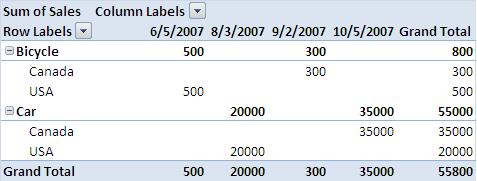 Figure 13: PivotTable report with four pivot fieldsPivot Field SortingPivot items (section 2.2.5.3.3) of a pivot field (section 2.2.5.3.2) appear in the PivotTable view (section 2.2.5.3) in a specific order. This sort order (2) is only applicable to pivot fields in the row axis or column (1) axis and can be based on the following entities:The values of the pivot items associated with the pivot field (section 2.2.5.3.2).The values of the data items (section 2.2.5.3.7.5.1) that correspond to the pivot items associated with the pivot fieldThe values of the pivot items (section 2.2.5.3.3) of a pivot field (section 2.2.5.3.2) associated with an OLAP member property. See member properties for more details.The ordering of the pivot items associated with the pivot field as determined by the source data (section 2.2.5.2.1) provider.The ordering of instances of the sequence of the records that conform to the SXVI rule (as defined in section 2.1.7.40) for the pivot field within the file.The sort order (2) of a pivot field (section 2.2.5.3.2) is specified by the fAutoSort field of the BrtBeginSXVD (section 2.4.270) record. If fAutoSort is equal to 1, then the sort is performed every time the PivotTable (section 2.2.5) is recalculated.If the fAutoSort field of the BrtBeginSXVD record is equal to 1, the sort order (2) is specified by the value of the fAscendSort field of the BrtBeginSXVD record which determines whether the sort is ascending or descending. The existence of a BrtBeginAutoSortScope (section 2.4.9) record following the BrtBeginSXVD record specifies the scope of the sort, as specified in the following table.If the fAutoSort field of the BrtBeginSXVD (section 2.4.270) record is equal to 0, the sort order (2) is determined by the order of instances of the sequence of the records that conform to the SXVI rule for this pivot field.For OLAP PivotTables, if the fTensorSort field of the BrtBeginSXVD record is equal to 1, the sort order (2) is determined by the OLAP source data (section 2.2.5.2.1) provider.Pivot ItemsPivot items represent specific instances of the entities represented by pivot fields (section 2.2.5.3.2). Each pivot item specifies its display properties. For example it can contain the user defined caption for the pivot item or information about whether the pivot item is hidden or not.A pivot item is specified by the sequence of records that conform to the SXVI rule (as defined in section 2.1.7.40). A pivot item is contained in a pivot field. The collection specified by the sequence of records that conform to the SXVIS rule (as defined in section 2.1.7.40) specifies the pivot items of a pivot field.A pivot item can be referenced by a pivot item index. A pivot item index is specified to be the zero-based index of an SXVI rule in the collection specified by the SXVIS rule.A pivot item can be associated with a cache item (section 2.2.5.2.3). The iCache field of the BrtBeginSXVI (section 2.4.272) record of the pivot item specifies the cache item index of the associated cache item in the associated cache field (section 2.2.5.2.2). If the itmtype field of this BrtBeginSXVI record is not PITDATA (section 2.5.104), then this pivot item MUST NOT have an associated cache item. Two pivot items MUST NOT be associated with the same cache item. Note that although a pivot field (section 2.2.5.3.2) index references a pivot field that corresponds to the cache field with the same cache field index, a pivot item index might not reference a pivot item that corresponds to a cache item with the same cache item index.The number of pivot items, where the itmtype field of the BrtBeginSXVI (section 2.4.272) record of the pivot item is PITDATA (section 2.5.104), MUST equal zero or the number of cache items in the cache field of the pivot field (section 2.2.5.3.2).Pivot HierarchiesA pivot hierarchy corresponds to a cache hierarchy (section 2.2.5.2.7). A pivot hierarchy is specified by the sequence of records that conform to the SXTH rule (defined in section 2.1.7.40). A pivot hierarchy is contained in a PivotTable view (section 2.2.5.3).Pivot hierarchies MUST NOT exist in a non-OLAP PivotTable view.A PivotTable view has a collection of pivot hierarchies as specified by the sequence of records that conform to the SXTHS rule (defined in section 2.1.7.40).A pivot hierarchy can be referenced by a pivot hierarchy index which is a zero-based index of an SXTH rule in the collection specified by the SXTHS rule.Each pivot hierarchy is associated with a cache hierarchy with a cache hierarchy index, as specified in section 2.2.5.2.7, equal to the pivot hierarchy index of the pivot hierarchy.A pivot hierarchy can have pivot field (section 2.2.5.3.2) associated with it. The pivot fields associated with a pivot hierarchy do not need to exist if they have not been used by the application.The association between a pivot hierarchy and pivot fields can be determined by the following: A pivot hierarchy has an associated cache hierarchy. This associated cache hierarchy in turn has cache field (section 2.2.5.2.2) associated with it. These specific cache fields have pivot fields associated with them. See section 2.2.5.3.2 for more details.A pivot hierarchy can be on a PivotTable axis (section 2.2.5.3.7) . When a pivot field (section 2.2.5.3.2) associated with a pivot hierarchy is referenced by a data item (section 2.2.5.3.7.5.1) the pivot hierarchy is on the data axis (section 2.2.5.3.7.5). All pivot fields associated with a pivot hierarchy that is used on a PivotTable axis MUST be placed on the same PivotTable axis as the pivot hierarchy or not on any PivotTable axis. Manual FiltersA manual filter enables specific pivot items (section 2.2.5.3.3) or OLAP members associated with pivot fields (section 2.2.5.3.2) to be shown or hidden in the PivotTable view (section 2.2.5.3). Manual filtering affects subtotal calculations when pivot fields that have manual filters are located on the row axis, column (1) axis, or page axis (section 2.2.5.3.7.1). The pivot items that are hidden for such pivot fields are not included when calculating subtotals.At least one BrtBeginSXVI (section 2.4.272) record in the BrtBeginSXVIs (section 2.4.276) collection MUST have the fHidden field equal to 0x0.Manual filters are applied during PivotTable (section 2.2.5) report calculation prior to any of the other types of filters specified in the following sections. If there are multiple manual filters, they are not applied in a specific order.Details about manual filtering for pivot fields (section 2.2.5.3.2) on the page axis are covered in section 2.2.5.3.7.1.Non-OLAP Manual FiltersFor non-OLAP PivotTable (section 2.2.5), the state of the manual filter on a pivot field (section 2.2.5.3.2) can be determined by the value of the fHidden field of the BrtBeginSXVI (section 2.4.272) records directly following the corresponding BrtBeginSXVD (section 2.4.270). This field specifies whether the corresponding pivot item (section 2.2.5.3.3) is hidden by the manual filter and therefore not displayed in the PivotTable report.If the fFilterInclusive field of the BrtBeginSXVD record is equal to 0x1, pivot items (section 2.2.5.3.3) corresponding to new values in the source data (section 2.2.5.2.1) are not displayed by default in the PivotTable (section 2.2.5) report after the associated PivotCache (section 2.2.5.2) has been refreshed.OLAP Manual FiltersFor OLAP PivotTable views (section 2.2.5.3), manual filtering operates on pivot hierarchies (section 2.2.5.3.4). OLAP manual filtering uses filtering lists to determine what filtering to apply.The SXTHItem list is specified to be the list of the OLAP members specified by BrtBeginSXTHItem (section 2.4.262) records of the pivot hierarchy (section 2.2.5.3.4)The selected pivot items (section 2.2.5.3.3) list is specified to be the list of pivot items, with the fOlapFilterSelected field of the BrtBeginSXVI (section 2.4.272) record equal to 0x1, in the pivot fields (section 2.2.5.3.2) associated with the pivot hierarchy.If both the SXTHItem list and the selected pivot items list are empty then, no manual filtering is specified for the pivot hierarchy. Otherwise, the value of the fFilterInclusive field of the BrtBeginSXTH (section 2.4.261) record of the pivot hierarchy determines how the lists will be used.If the fFilterInclusive field of the BrtBeginSXTH record of the pivot hierarchy is equal to 0x1, the OLAP members in the SXHItem list and their ascendants and descendants are included in the manual filter, and the pivot items (section 2.2.5.3.3) in the selected pivot items list and their ascendants and descendants are included in the manual filter. New OLAP members in the source data (section 2.2.5.2.1) will be excluded by default when the PivotTable view (section 2.2.5.3) is refreshed.If the fFilterInclusive field of the BrtBeginSXTH (section 2.4.261) record of the pivot hierarchy (section 2.2.5.3.4) is equal to 0x0, the OLAP members in the SXHItem list and their descendants, are excluded in the manual filter, and the pivot items (section 2.2.5.3.3) in the selected pivot items list and their descendants, are excluded in the manual filter. New OLAP members in the source data will be included by default when the PivotTable view is refreshed.The filtering lists do not include OLAP members which are ascendants or descendants of other OLAP members in the lists.Filtering by CriteriaFiltering by criteria is the ability to conditionally show pivot items (section 2.2.5.3.3) of pivot fields (section 2.2.5.3.2) based on user-defined criteria. For example, a criteria filter might be defined to show all products that sold for more than $30,000.Advanced FiltersAn advanced filter specifies a user-defined criterion that is used to determine the pivot items (section 2.2.5.3.3) of a pivot field (section 2.2.5.3.2) that are included in subtotal calculations for the PivotTable view (section 2.2.5.3) and that are displayed in the PivotTable (section 2.2.5) report.Only advanced filters that are associated with pivot fields that are located on the row axis or the column (1) axis are applied when the PivotTable view is calculated.An advanced filter is specified by the sequence of records that conforms to the SXFILTER rule (defined in section 2.1.7.40), and the isxvd field of the BrtBeginSXFILTER (section 2.4.245) record specifies the pivot field associated with the advanced filter.Advanced filters MUST NOT be applied to pivot fields of a PivotTable view if the value of the bVerSxMacro field of the BrtBeginSXView (section 2.4.273) record corresponding to the PivotTable view is less than 3, or OLAP PivotTable views with a value of 0 for the fSupportSubquery field of the corresponding BrtBeginPivotCacheDef (section 2.4.167) record.There are three types of advanced filters: label filter (section 2.2.5.3.6.1.1), date filter (section 2.2.5.3.6.1.2), and value filter (section 2.2.5.3.6.1.3).A pivot field (section 2.2.5.3.2) MUST NOT have more than one associated advanced filter of the same type.Label FiltersA label filter specifies criteria that are applied to pivot item (section 2.2.5.3.3) captions to determine which pivot items (section 2.2.5.3.3) are included in the calculation of values for the PivotTable view (section 2.2.5.3) and displayed in the PivotTable (section 2.2.5) report.A label filter is specified by a BrtBeginSXFILTER (section 2.4.245) record with the sxft field equal to a value in the range 0x00000004 through 0x00000011.Label filters are applied before any value filters (section 2.2.5.3.6.1.3), but the order of label filters is not specified.If a caption is specified for a pivot item (section 2.2.5.3.3), the label filter is applied to the displayName field of the BrtBeginSXVI (section 2.4.272) record associated with that pivot item. If a caption is not specified for a pivot item, the label filter is applied to the value of the cache item (section 2.2.5.2.3) associated with that pivot item.A label filter can be applied to member properties. The isxvdMProp field of the BrtBeginSXFILTER record specifies the member property on which this label filter is applied.Date FiltersA date filter specifies a criterion that is applied to pivot items (section 2.2.5.3.3) of date type of a pivot field (section 2.2.5.3.2). A date filter determines which pivot items are included in the calculation of the PivotTable view (section 2.2.5.3) and displayed in the PivotTable (section 2.2.5) report.Date filters are specified by BrtBeginSXFILTER (section 2.4.245) records with the sxft field in the range 0x0000001A through 0x00000041.For non-OLAP PivotTable views, a date filter can be applied if and only if the BrtBeginPCDFAtbl (section 2.4.130) record associated with the corresponding cache field (section 2.2.5.2.2) has the fDateInField field equal to 1, the fMixedTypesIgnoringBlanks field equal to 0, and the fNonDates field is equal to 0. For OLAP PivotTable views, a date filter can be applied if and only if the wAttributeMemberValueType field of the BrtBeginPCDHierarchy (section 2.4.145) record specifies that the cache hierarchy (section 2.2.5.2.7) has a data type of date and the fTimeHierarchy field of the BrtBeginPCDHierarchy record is equal to 1, or the fAttributeMemberValueTypeKnown field of the BrtBeginPCDHierarchy record is equal to 0 and the fTimeHierarchy field of the BrtBeginPCDHierarchy record is equal to 1.Date filters are applied before value filters (section 2.2.5.3.6.1.3) and in no specific order.Value FiltersA value filter specifies a criterion that is applied to values of a data item (section 2.2.5.3.7.5.1) for pivot items (section 2.2.5.3.3) of the pivot field (section 2.2.5.3.2) that the value filter is applied to. The value filter determines which pivot items are included in the subtotal calculation of the PivotTable view (section 2.2.5.3) and displayed in the PivotTable view report.A value filter is specified by the sequence of records specified by the sequence of records that conforms to the SXFILTER rule (defined in section 2.1.7.40) that contain a BrtBeginSXFILTER (section 2.4.245) record with the sxft field equal to a value in one of the following the ranges: 0x00000001 through 0x00000003 or 0x00000012 through 0x00000019.Value filters are applied after manual filters (section 2.2.5.3.5), date filters section 2.2.5.3.6.1.2), and label filters (section 2.2.5.3.6.1.1) are applied. Value filters are applied in the order in which they are specified in the collection specified by the sequence of records that conforms to the SXFILTERS rule (defined in section 2.1.7.40). The subtotals generated as a result of a value filter being applied are used to evaluate the next value filter specified in the SXFILTERS rule.Simple FiltersA simple filter is a top N filter which is also known as an AutoShow. The fAutoShow field of the BrtBeginSXVD (section 2.4.270) record specifies whether a simple filter is applied for a pivot field (section 2.2.5.3.2). The fTopAutoShow field of the BrtBeginSXVD record specifies whether a simple filter applies to the top or bottom N items. The citmAutoShow field of the BrtBeginSXVD record specifies the number of pivot items (section 2.2.5.3.3) displayed.Simple filters MUST only be applied to pivot fields of a PivotTable view (section 2.2.5.3) with the bVerSxMacro field of the corresponding BrtBeginSXView (section 2.4.273) record less than or equal to 2, or to pivot fields of an OLAP PivotTable view with the fSupportSubquery field of the BrtBeginPivotCacheDef (section 2.4.167) record of the corresponding PivotCache (section 2.2.5.2) equal to 0.PivotTable AxesA PivotTable (section 2.2.5) axis is the set of pivot fields (section 2.2.5.3.2) or pivot hierarchies (section 2.2.5.3.4) in a PivotTable view (section 2.2.5.3) used to populate an area of the PivotTable report. The placement and positions of pivot fields on the axes are used to determine the PivotTable Layout (section 2.2.5.3.8). The four axes of a PivotTable view are the page axis (section 2.2.5.3.7.1), the row axis, the column (1) axis, and the data axis (section 2.2.5.3.7.5). For non-OLAP PivotTables, a pivot field MUST NOT appear more than once on the PivotTable view, with the exception of the data axis. For non-OLAP PivotTables, a pivot field can be placed one or more times on the data axis independently of whether it was placed on any other axis. For OLAP PivotTables, a pivot field MUST NOT be placed more than once on any axis. For both OLAP and non-OLAP PivotTables, pivot fields (section 2.2.5.3.2) do not have to be placed on any PivotTable axis.Page AxisThe page axis contains the pivot fields (section 2.2.5.3.2) or pivot hierarchies (section 2.2.5.3.4) used to populate the page area (section 2.2.5.3.8.1.3) of the PivotTable (section 2.2.5) report, as specified by PivotTable Layout (section 2.2.5.3.8), and are intended for use as filters. These pivot fields and pivot hierarchies do not affect the layout of the other areas of the PivotTable report, but rather filter the data used by the entire PivotTable view (section 2.2.5.3).The page axis is specified by the sequence of records that conforms to the SXPIS rule (defined in section 2.1.7.40). For non-OLAP PivotTables, each sequence of records that conforms to the SXPI rule (defined in section 2.1.7.40) specifies one pivot field on the page axis. For OLAP PivotTables, each SXPI rule specifies one pivot hierarchy (section 2.2.5.3.4) on the page axis. The order in which the pivot fields and pivot hierarchies appear in the SXPIS rule specifies the order that the pivot fields and pivot hierarchies appear in on the page axis.For non-OLAP PivotTables, the isxvd field of the BrtBeginSXPI (section 2.4.253) record specifies the associated pivot field (section 2.2.5.3.2). For OLAP PivotTables, the isxth field of the BrtBeginSXPI record specifies the associated pivot hierarchy.Non-OLAP Page FilteringA non-OLAP PivotTable view (section 2.2.5.3) can be filtered to not include some pivot items (section 2.2.5.3.3) from the pivot field (section 2.2.5.3.2) on the page axis (section 2.2.5.3.7.1). The PivotTable (section 2.2.5) report only includes values specified by cache items (section 2.2.5.2.3) that are associated with pivot items that are filtered in.The following table specifies how the filtering of pivot items of a pivot field is specified.In the following table, the first column is the value of the fEnableMultiplePageItems field of the BrtBeginSXVD (section 2.4.270) record of the corresponding pivot field (section 2.2.5.3.2), the second column is the value of the isxvi field of the BrtBeginSXPI (section 2.4.253) record, and the third column is the value of the fSubtotalHiddenPageItems field of the BrtBeginSXView (section 2.4.273) record.If the fEnableMultiplePageItems field of the corresponding pivot field (section 2.2.5.3.2) is equal to 1, the isxvi field of the BrtBeginSXPI (section 2.4.253) record MUST be equal to 0x001000FE and MUST be ignored.OLAP Page FilteringThe following table specifies which OLAP members in the pivot hierarchy (section 2.2.5.3.4) on the page axis (section 2.2.5.3.7.1) are filtered in.In the following table, the first column is the value of the fEnableMultiplePageItems field of the BrtBeginSXTH (section 2.4.261) record.Row AxisThe row axis contains the pivot fields (section 2.2.5.3.2), and an optional data field (section 2.2.5.3.7.5.2), used to populate the row area of the PivotTable (section 2.2.5) report, as specified by PivotTable Layout (section 2.2.5.3.8).The pivot fields on the row axis are specified by the BrtBeginISXVDRws (section 2.4.96) record. The order that the pivot fields and the optional data field (section 2.2.5.3.7.5.2) appear in that record specifies the order that the pivot fields and the optional data field appear in on the row axis. The order that the pivot fields and the optional data field appear in on the row axis corresponds to the order that the pivot fields and the optional data field are placed in on the row area of the PivotTable (section 2.2.5) report.For adjacent ISXVD (section 2.5.83) records in the rgisxvdrws field of the BrtBeginISXVDRws (section 2.4.96) record, the pivot field (section 2.2.5.3.2) or data field (section 2.2.5.3.7.5.2) that the first ISXVD references is defined to be an outer field with respect to the pivot field or the data field that the second ISXVD references. The pivot field or data field that the second ISXVD references is defined to be an inner field with respect to the pivot field or the data field that the first ISXVD references.For OLAP PivotTables (section 2.2.5), all ISXVD (section 2.5.83) records in the rgisxvdrws field of the BrtBeginISXVDRws (section 2.4.96) record that reference pivot fields that are associated with the same pivot hierarchy (section 2.2.5.3.4) MUST be adjacent. Pivot fields associated with member properties of the pivot hierarchy MUST be located on the row axis after other types of pivot fields associated with the same pivot hierarchy. Pivot fields not associated with member properties of the pivot hierarchy MUST appear on the row axis in an order such that the zero-based index of the level of each pivot field associated with the same pivot hierarchy is ascending. The level of a pivot field (section 2.2.5.3.2) is specified by the isxtl field of the BrtBeginPCDField (section 2.4.135) record of the cache field (section 2.2.5.2.2) associated with the pivot field.For OLAP PivotTables, the rgisxth field of the BrtBeginISXTHRws (section 2.4.94) record specifies the order of pivot hierarchies (section 2.2.5.3.4) on the row axis.See section 2.2.5.3.7.4 also.Column AxisThe column (1) axis contains the pivot fields (section 2.2.5.3.2), and an optional data field (section 2.2.5.3.7.5.2), used to populate the column (1) area of the PivotTable (section 2.2.5) report, as specified by PivotTable Layout (section 2.2.5.3.8).The pivot fields on the column (1) axis are specified by the BrtBeginISXVDCols (section 2.4.95) record. The order that the pivot fields and the optional data field (section 2.2.5.3.7.5.2) appear in that record specifies the order that the pivot fields and the optional data field appear on the column (1) axis. The order that the pivot fields and the optional data field appear in on the column (1) axis corresponds to the order that the pivot fields and the optional data field are placed in on the column (1) area of the PivotTable report.For adjacent ISXVD (section 2.5.83) records in the rgixsvdcols field of the BrtBeginISXVDCols record, the pivot field (section 2.2.5.3.2) or data field that the first ISXVD references is defined to be an outer field with respect to the pivot field or the data field that the second ISXVD references. The pivot field or data field that the second ISXVD references is defined to be an inner field with respect to the pivot field or the data field that the first ISXVD references.For OLAP PivotTables (section 2.2.5), all ISXVD (section 2.5.83) records in the rgixsvdcols field of the BrtBeginISXVDCols record that reference pivot fields that are associated with the same pivot hierarchy (section 2.2.5.3.4) MUST be adjacent. Pivot fields associated with member properties of the pivot hierarchy MUST be located on the column (1) axis after other types of pivot fields associated with the same pivot hierarchy. Pivot fields not associated with member properties of the pivot hierarchy MUST appear on the column (1) axis in an order such that the zero-based index of the level of each pivot field associated with the same pivot hierarchy is ascending. The level of a pivot field is specified by the isxtl field of the BrtBeginPCDField (section 2.4.135) record of the cache field (section 2.2.5.2.2) associated with the pivot field (section 2.2.5.3.2).For OLAP PivotTables, the rgisxth field of the BrtBeginISXTHCols (section 2.4.93) record specifies the order of pivot hierarchies (section 2.2.5.3.4) on the column (1) axis.See section 2.2.5.3.7.4 also.NestingThis section applies to both the row axis and column (1) axis unless otherwise specified. Within this section, axis means the row axis or the column (1) axis as appropriate; fields mean pivot fields (section 2.2.5.3.2) on the axis, the data field (section 2.2.5.3.7.5.2) on the axis, or both; area means the row area or column (1) area as appropriate; items mean pivot items (section 2.2.5.3.3) or data items (section 2.2.5.3.7.5.1) as appropriate.The axes specify an order in which the fields are represented in the areas, see section 2.2.5.3.8 for more information about the areas. Pivot lines (section 2.2.5.3.8.3) within the areas have references to items. Usually a pivot line including an item of an outer field only includes items in the inner fields that exist with the item of the outer field in the source data (section 2.2.5.2.1), subject to the filtering on the PivotTable view. Usually all the instances of an item in the area are grouped together, with grouping on the outer fields taking precedence over grouping on the inner fields. This process is called nesting.A nested item group is specified to be the contiguous set of pivot lines (section 2.2.5.3.8.3) that have the same item in an outer field.The following table shows an example of nested item groups for Country/Region, State, and City.
The first two lines are a nested item group for Illinois. The next two lines are a nested item group for Louisiana. The first four lines are a nested item group for USA. The last line is both a nested item group for Jalisco and Mexico. Note that often in a PivotTable (section 2.2.5) report the repeated item labels will be omitted.For an OLAP PivotTable view (section 2.2.5.3), nesting can be the result of either of the following conditions but not both:Items of an inner field that are in a different pivot hierarchy (section 2.2.5.3.4) than an outer pivot field (section 2.2.5.3.2).Items of an inner field that is associated with the same pivot hierarchy as an outer pivot field and that correspond to child OLAP members of the OLAP members corresponding to the items of the outer field.CollapsingSettings in the file format can specify that a pivot item (section 2.2.5.3.3) of an outer pivot field (section 2.2.5.3.2), rather than having nested pivot items of inner pivot fields, is collapsed. Usually when a pivot item on an outer pivot field is collapsed, it does not have a nested pivot item group and when it appears in a pivot line (section 2.2.5.3.8.3), the pivot items of the inner pivot fields for the collapsed pivot item do not appear in the pivot line.In the example from section 2.2.5.3.7.4, if Illinois and Mexico were collapsed, the result might look like the following table:For a non-OLAP PivotTable view (section 2.2.5.3), the collapsed state is specified by the fHideDetail field of the BrtBeginSXVI (section 2.4.272) record.For an OLAP PivotTable view, there are two types of collapsing: child collapsing and attribute hierarchy collapsing.Child collapsing is when the child pivot items (section 2.2.5.3.3), corresponding to child OLAP members, of a pivot item corresponding to a parent OLAP member in an OLAP hierarchy are not shown.If a pivot field (section 2.2.5.3.2) is the first pivot field of the pivot hierarchy (section 2.2.5.3.4) on the axis then the fDrilledLevel field of the BrtBeginSXVD (section 2.4.270) record of the pivot field MUST be 1.If a pivot field is not the first pivot field of the pivot hierarchy on the axis and if the fDrilledLevel field of the BrtBeginSXVD record of the pivot field is 1, then there is no child collapsing for the preceding pivot field of the pivot hierarchy on the axis and the fDrilledMember field of the BrtBeginSXVI (section 2.4.272) records for the pivot items (section 2.2.5.3.3) of the preceding pivot field of the pivot hierarchy on the axis MUST be 0. If a pivot field (section 2.2.5.3.2) is followed by another pivot field of the same pivot hierarchy on the axis, and the fDrilledLevel field of the BrtBeginSXVD record of the outer pivot field is equal to 0 and the fDrilledMember field of a BrtBeginSXVI record of the pivot item of the outer pivot field is 0, then the pivot item containing the BrtBeginSXVI record is collapsed using child collapsing.Attribute hierarchy collapsing only occurs when an outer pivot field is associated with a pivot hierarchy (section 2.2.5.3.4) that is an attribute hierarchy, as specified by the fAttributeHiearachy field of the BrtBeginPCDHierarchy (section 2.4.145) record of the associated cache hierarchy (section 2.2.5.2.7), and the inner pivot field immediately following that outer pivot field is associated with a different pivot hierarchy that is an attribute hierarchy. In that case, if a pivot item (section 2.2.5.3.3) is attribute hierarchy collapsed, pivot items (section 2.2.5.3.3), corresponding to OLAP members, will not be shown for the inner pivot field. The attribute hierarchy collapsed state of a pivot item is specified by the fCollapsedMember field of the BrtBeginSXVI (section 2.4.272) record. The fItemsDrilledByDefault field of the BrtBeginSXVD (section 2.4.270) record provides a default value for pivot items of the pivot field.For an OLAP PivotTable view (section 2.2.5.3), there can be pivot items from an inner pivot field (section 2.2.5.3.2) on the pivot line (section 2.2.5.3.8.3) if either the outer pivot field is collapsed and the inner pivot field and outer pivot field are in different pivot hierarchies (section 2.2.5.3.4) and attribute hierarchy collapsing is not being used or if the pivot items are member properties.SubtotalingA nested item group, as specified in section 2.2.5.3.7.4, can have summaries of the values for the items in the nested item group, called subtotals. A subtotal is typically an aggregation such as a sum, count, or average of the values of the items.The creation of subtotals is specified by the fDefault, fSum, fCounta, fAverage, fMax, fMin, fProduct, fCount, fStdev, fStdevp, fVariance, and fVariancep fields of the BrtBeginSXVD (section 2.4.270) record of the pivot field (section 2.2.5.3.2). If none of the fields are equal to 1, then no subtotals exist for the pivot field. If the fDefault field is equal to 1, the subtotal calculation for each item is done according to the aggregation functions of the data items (section 2.2.5.3.7.5.1) on the data axis (section 2.2.5.3.7.5), as specified by the iiftab field of the BrtBeginSXDI (section 2.4.241) record for each data item.For example, the subtotal is calculated as the sum of the relevant values of the nested item group for a data item with a sum aggregation function and subtotal is calculated as the average of the relevant values of the nested item group for a data item with an average aggregation function.The other subtotal fields are called custom subtotals because they override the data item (section 2.2.5.3.7.5.1) aggregation function when calculating subtotals. In some cases, such as for certain OLAP PivotTable views (section 2.2.5.3), the source data (section 2.2.5.2.1) is not able to provide a requested subtotal.The fOutline field of the BrtBeginSXVD (section 2.4.270) record specifies that an extra pivot line (section 2.2.5.3.8.3) is added at the logical top of the nested item groups if the pivot field (section 2.2.5.3.2) is on the row axis. This pivot line contains the item and any items of member property pivot fields, if they are shown, but no other items of pivot fields inner of this pivot field.The fOutlineData field of the BrtBeginSXView (section 2.4.273) record specifies that an extra pivot line is added at the logical top of the nested item groups if the data field (section 2.2.5.3.7.5.2) is on the row axis. This pivot line contains the data item, but no other items for inner pivot fields of this data field.If the fDefault field of the BrtBeginSXVD (section 2.4.270) record of the pivot field (section 2.2.5.3.2) is equal to 1, and the fOutline field of the BrtBeginSXVD record of the pivot field is equal to 1, the pivot field is on the row axis, and the data field is not placed inner of the pivot field on the row axis, then the fSubtotalAtTop field of the BrtBeginSXVD record of the pivot field has a value as specified in the following table:In the following figure, the Category, Subcategory, and Product columns (1) represent pivot fields (section 2.2.5.3.2) on the row axis and the Color column (1) represents a member property pivot field associated with the Product pivot field. Subtotals are displayed at the logical top of the nested item groups for Clothing, Caps and Gloves.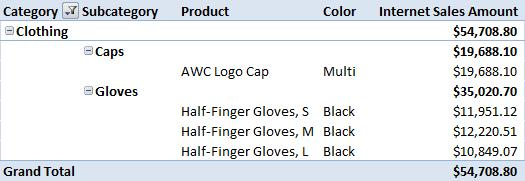 Figure 14: PivotTable report with Category and Subcategory pivot fields with fOutline and fSubtotalAtTop fields of the BrtBeginSXVD records equal to 1Data AxisThe data axis contains the pivot field (section 2.2.5.3.2) values that are used to populate the data area (section 2.2.5.3.8.1.4) of the PivotTable (section 2.2.5) report, as specified by PivotTable Layout (section 2.2.5.3.8). This axis also specifies additional information related to aggregation and presentation of the values, as specified in section 2.2.5.3.7.5.1. The data axis is specified by the sequence of records that conforms to the SXDIS rule (as defined in section 2.1.7.40). The order in which the records appear in the SXDIS rule specifies the order that the pivot fields appear in on the data axis.Data ItemsA data item is a pivot field (section 2.2.5.3.2) placed on the data axis (section 2.2.5.3.7.5). Each data item is specified by the sequence of records that conforms to the SXDI rule (as defined in section 2.1.7.40).A BrtBeginSXDI (section 2.4.241) record or a BrtSXDI14 (section 2.4.799) record specifies the reference to the pivot field that is associated with a data item. The BrtBeginSXDI record and BrtSXDI14 records also specify additional information that is used to produce or present aggregated values.A data item can be referenced by a data item index, which is the zero-based index of the BrtBeginSXDI record in the collection of BrtBeginSXDI records, as specified by the SXDI rule in the PivotTable (section 2.1.7.40) part ABNF.Data FieldThe data field is a conceptual field that represents all data items (section 2.2.5.3.7.5.1) and allows them to be referenced as a single object. The data field is intended to allow all data items to be placed on the row axis or column (1) axis.If the PivotTable view (section 2.2.5.3) has more than one data item (section 2.2.5.3.7.5.1), then the data field MUST be located on either the row axis, as specified by the rgisxvdrws field of the BrtBeginISXVDRws (section 2.4.96) record, or the column (1) axis, as specified by the rgisxvdcols field of the BrtBeginISXVDCols (section 2.4.95) record. For an OLAP PivotTable (section 2.2.5) that has the data field located on the row axis, the data field MUST be referenced in the rgisxth field of the BrtBeginISXTHRws (section 2.4.94) record. For an OLAP PivotTable that has the data field located on the column (1) axis, the data field MUST be referenced in the rgisxth field of the BrtBeginISXTHCols (section 2.4.93) record.PivotTable LayoutThe PivotTable (section 2.2.5) report in the sheet has four main areas: the row area, the column (1) area, the data area (section 2.2.5.3.8.1.4), and the page area (section 2.2.5.3.8.1.3).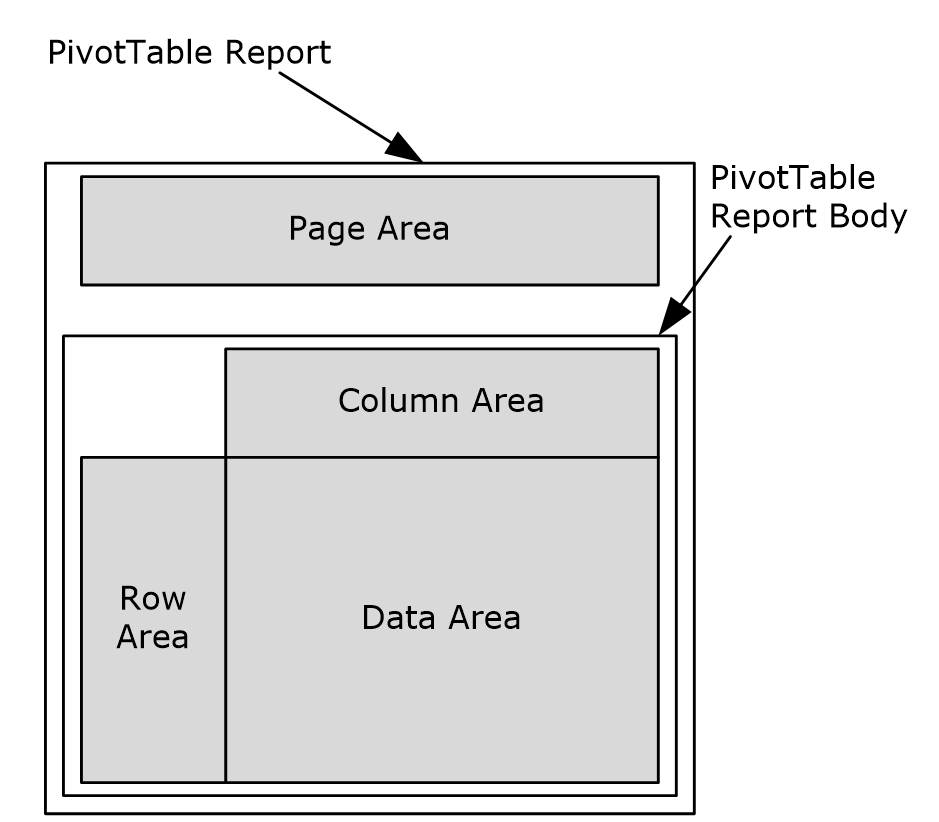 Figure 15: PivotTable report illustrating the four different areasAll the records described in this section MUST exist in the same PivotTable part as specified by the PivotTable (section 2.1.7.40) part ABNF.Location and BodyThe column (1) area is located immediately above the data area (section 2.2.5.3.8.1.4). The cell in the column (1) area containing the pivot item (section 2.2.5.3.3) caption or data item (section 2.2.5.3.7.5.1) caption to the farthest logical left is in the same column (1) as the logical top-left cell of the data area.The row area is located immediately to the logical left of the data area. The cell in the row area containing the top-most pivot item caption or data item caption is in the same row as the logical top-left cell of the data area (section 2.2.5.3.8.1.4).The PivotTable (section 2.2.5) report body is the rectangular area defined by the union of the row area, column (1) area, and data area.The page area (section 2.2.5.3.8.1.3), if it is not empty, is located above the PivotTable report body. There is one row between the top-most cell of the PivotTable report body and the bottom-most cell of the page area.The PivotTable report is a non-contiguous range containing the union of the PivotTable report body and the page area.A BrtBeginSXLocation (section 2.4.252) record specifies details about the location in the sheet and sizes of the areas of the PivotTable report as specified by the following.The column (1) area of the PivotTable (section 2.2.5) report is a range of cells as specified in the following table.If colFirstData is greater than rfxGeom.colLast, the column (1) area does not exist for this PivotTable report.The row area of the PivotTable (section 2.2.5) report is a range of cells as specified in the following table.If colFirstData – 1 is less than rfxGeom.colFirstData, the row area does not exist for this PivotTable report.The data area (section 2.2.5.3.8.1.4) of the PivotTable (section 2.2.5) report is a range of cells as specified in the following table.If the row area or the column (1) area does not exist for this PivotTable report, the data area (section 2.2.5.3.8.1.4) does not exist for this PivotTable report.The page area (section 2.2.5.3.8.1.3) of the PivotTable (section 2.2.5) report is a range of cells as specified in the following table.If cRwPage is equal to 0 and the fNewDropZones field of the BrtBeginSXView (section 2.4.273) record is equal to 1 the page area does not exist for this PivotTable report. If cRwPage is equal to 0 and the fNewDropZones field of the BrtBeginSXView (section 2.4.273) record is equal to 0, then the page area (section 2.2.5.3.8.1.3) of the PivotTable report is a range of cells as specified in the following table.Row AreaThe row area contains pivot fields (section 2.2.5.3.2), the optional data field (section 2.2.5.3.7.5.2), or both that are placed on the row axis, along with associated pivot items (section 2.2.5.3.3) and data items (section 2.2.5.3.7.5.1). The first row of the row area can contain pivot field or data field captions (or both) as specified by the fNoHeaders field of the BrtBeginSXView (section 2.4.273) record. If fNoHeaders is equal to 0, the pivot field and data field captions are located above their pivot items or data items.Pivot items (section 2.2.5.3.3) or data items (section 2.2.5.3.7.5.1) of the pivot field (section 2.2.5.3.2) or data field (section 2.2.5.3.7.5.2) that have a position of zero on the row axis are placed in the first column (1) of the row axis. For every other pivot field or data field on the row axis, placement of pivot items or data items are calculated as follows:If the previous pivot field or data field is not in compact axis mode, then pivot items or data items of the current pivot field or data field are placed in the next column (1) of the row area. Pivot items or data items are grouped by the parent pivot item or data item, which is the pivot item or data item on the immediate logical left. To achieve this, pivot items or data items of the parent pivot field or data field can be repeated multiple times. In this case, when pivot items or data items are repeated, the caption is not necessarily displayed in every cell that contains a pivot item or data item. For more details, see section 2.2.5.3.8.3.If the previous pivot field or data field is in compact axis mode, then the pivot items or data items of the current pivot field or data field are placed in the same column (1) as pivot items of the previous pivot field or data field. Pivot items or data items are grouped by the parent pivot item or data item and placed immediately under the parent pivot item or data item.For the data field (section 2.2.5.3.7.5.2), if the fCompactData field and the fOutlineData field of the BrtBeginSXView (section 2.4.273) record are equal to 1, then the data field is specified to be in compact axis mode. For pivot fields (section 2.2.5.3.2), if the fCompact field of the BrtBeginSXVD (section 2.4.270) record is equal to 1 and the fOutline field of the BrtBeginSXVD record is equal to 1, then the pivot field is specified to be in compact axis mode.The row area can have special entries at the end for grand totals. If there are no pivot fields and no data field on the row axis, then the row area is empty.Column AreaThe column (1) area contains pivot fields (section 2.2.5.3.2), the optional data field (section 2.2.5.3.7.5.2), or both that are placed on the column (1) axis, along with associated pivot items (section 2.2.5.3.3) and data items (section 2.2.5.3.7.5.1). The first row of the column (1) area can contain pivot field and data field captions as specified by the fNoHeaders field of the BrtBeginSXView (section 2.4.273) record.If the fNoHeaders field and the fCompactData field of the BrtBeginSXView record are both equal to 0 and no pivot fields are in compact axis mode, then the pivot field (section 2.2.5.3.2) or data field (section 2.2.5.3.7.5.2) captions (or both) are placed sequentially in cells of the first row of the column (1) area according to their placement on the column (1) axis. If the fNoHeaders field of the BrtBeginSXView record is equal to 0 and the fCompactData field and the fOutline field of the BrtBeginSXView record are both equal to 1, or if the fNoHeaders field of the BrtBeginSXView record is equal to 0 and any pivot field is in compact axis mode, then the pivot field or the data field captions (or both) are placed in the top logical left cell of the column (1) area.For the data field, if the fCompactData field and the fOutlineData field of the BrtBeginSXView record are equal to 1, then the data field is specified to be in compact axis mode. For pivot fields (section 2.2.5.3.2), if the fCompact field of the BrtBeginSXVD (section 2.4.270) record is equal to 1 and the fOutline field of the BrtBeginSXVD record is equal to 1, then the pivot field is specified to be in compact axis mode.If the fNoHeaders field of the BrtBeginSXView (section 2.4.273) record is equal to 1, the pivot field (section 2.2.5.3.2) and data field (section 2.2.5.3.7.5.2) captions are not displayed. The row containing pivot item (section 2.2.5.3.3) or data items (section 2.2.5.3.7.5.1) captions for the pivot field or data field at position n on the column (1) axis is row n of the column (1) area.If the fNoHeaders field of the BrtBeginSXView record is equal to 0, the second row in the column (1) area contains pivot item or data item captions for the pivot field or data field placed first on the column (1) axis, and each subsequent row contains the pivot item or data item captions for pivot fields or data fields that occur later on the column (1) axis. The row containing pivot item or data item captions for the pivot field or data field at position n is row (n+1) of the column (1) area.The column (1) area can have special entries at the end for grand totals. Page AreaThe page area contains pivot fields (section 2.2.5.3.2) that are placed on the page axis (section 2.2.5.3.7.1) for non-OLAP PivotTable views (section 2.2.5.3) and pivot hierarchies (section 2.2.5.3.4) that are placed on the page axis for OLAP PivotTable views. For each pivot field or pivot hierarchy (section 2.2.5.3.4) on the page axis, there are two cells in the page area. The cells are arranged in pairs with each pair having a logical left cell and a logical right cell that are horizontally adjacent to each other. The cell on the logical left contains the caption of the pivot field and the cell on the logical right contains information about the current filtering associated with the pivot field or pivot hierarchy. The relative position of the page area is specified by the BrtBeginSXLocation (section 2.4.252) record. For more details, see section 2.2.5.3.8.1.Data AreaThe data area contains summarized values for the PivotTable view (section 2.2.5.3). Cells in the data area contain summarized values for associated data items (section 2.2.5.3.7.5.1). The summarized value in a cell is restricted by all the pivot items (section 2.2.5.3.3) in the column (1) area that are located in the same column (1), by all the pivot items in the row area that are located on the same row, and by any page filtering applied, as specified in section 2.2.5.3.7.1. If the row area has a grand total, then the value in that row is not restricted by pivot items (section 2.2.5.3.3) from the row area. If the column (1) area has a grand total, then the value in that column (1) is not restricted by pivot items from the column (1) area. If the PivotTable view has more than one data item (section 2.2.5.3.7.5.1), then the associated data item is the one that is located in the same column (1) in the column (1) area or the same row in the row area as the cell with the summarized value. If a PivotTable view has zero data items then the data area is empty.TruncationWhen a PivotTable (section 2.2.5) report does not fit within the boundaries of the sheet it is truncated from the logical right and the bottom. It is truncated such that a part of the PivotTable report is displayed within the sheet boundaries.Pivot LinesA pivot line specifies a collection of pivot line entries (section 2.2.5.3.8.4) for a single row or column (1) in the PivotTable (section 2.2.5) report.Each range that is an intersection of one column (1) and cells from the column (1) area that have pivot items (section 2.2.5.3.3), data items (section 2.2.5.3.7.5.1), or a grand total is a pivot line of the column (1) area. Each range that is an intersection of one row and cells from the row area that have pivot items, data items, or a grand total is a pivot line of the row area. A pivot line is specified by the sequence of records that conforms to the SXLI rule (defined in section 2.1.7.40). The sequence of records that conforms to the SXLIRWS rule (defined in section 2.1.7.40) specifies the collection of pivot lines for the row area. The order of the SXLIItem structures in the SXLI rules in SXLIRWS is the same as the top-to-bottom order of the pivot lines of the row area. The sequence of records that conforms to the SXLICOLS rule (defined in section 2.1.7.40) specifies the collection of pivot lines for the column (1) area. The order of SXLI rules (defined in section 2.1.7.40) in the SXLICOLS rule is the same as the logical left to logical right order of pivot lines of the column (1) area.Each pivot line contains a number of pivot line entries (section 2.2.5.3.8.4). The first number of pivot line entries are specified to be identical to those of the immediately preceding pivot line. These pivot line entries are not stored in the file for this pivot line. The number of pivot line entries that are identical to those of the immediately preceding pivot line is specified by the cSic field of the BrtBeginSXLI (section 2.4.249) record. Additional pivot line entries are specified by the BrtBeginIsxvis (section 2.4.97) record.The first pivot line in the row area or the column (1) area MUST have a cSic field of its associated BrtBeginSXLI record equal to 0.The following figure shows an example of how to construct pivot lines from an SXLIRWS rule (defined in section 2.1.7.40).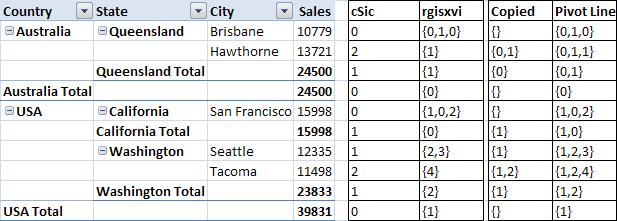 Figure 16: PivotTable and the table used to create each pivot line on the row axisIn this example, the table to the right contains the different components used to construct each pivot line (section 2.2.5.3.8.3), and the resulting pivot line. The first column (1) contains the value of the cSic field from each BrtBeginSXLI (section 2.4.249) in the SXLIRWS rule (defined in section 2.1.7.40). The second column (1) contains the array of pivot line entries (section 2.2.5.3.8.4) specified by the rgisxvi field in the BrtBeginIsxvis (section 2.4.97) record of each SXLI rule (defined in section 2.1.7.40).The third column (1), labeled "Copied", represents the array of pivot line entries (section 2.2.5.3.8.4) of the previous pivot line that are to be copied to construct the current pivot line. The values in this column (1) are determined by copying the first n items, where n is equal to the value in the cSic column (1). If the value in the cSic column (1) is 0, no items need to be copied from the preceding pivot line.The fourth column (1), labeled "Pivot Line", represents the final array of pivot line entries that make up the pivot line. This array is constructed by taking the union of the array in the "Copied" column (1) and the "rgisxvi" column (1), maintaining the order.Pivot Line EntriesPivot line entries specify references to the pivot items (section 2.2.5.3.3) or data items (section 2.2.5.3.7.5.1) of a pivot line (section 2.2.5.3.8.3). Pivot line entries are specified by the records that conform to the ISXVIS rule (defined in section 2.1.7.40) in the SXLI rule (defined in section 2.1.7.40). A pivot line entry is an element in the array specified by the rgisxvis field of the BrtBeginIsxvis (section 2.4.97) record.All pivot line entries with a zero-based index in a pivot line less than the value specified by the cSic field of the BrtBeginSXLI (section 2.4.249) record of this pivot line are specified to be identical to those of the preceding pivot line.For the purposes of the rest of this section, n specifies a position of the pivot line entry on this pivot line.If the value of n is less than the cSic field of the BrtBeginSXLI record of a given pivot line (section 2.2.5.3.8.3), then the pivot line entry at position n is identical to the corresponding pivot line entry of the pivot line preceding the given pivot line.If the value of n is greater than or equal to the cSic field of the BrtBeginSXLI record of this pivot line, then the value of n is equal to the sum of the cSic field of the BrtBeginSXLI record and the current index in the rgisxvis field of the BrtBeginIsxvis (section 2.4.97) record of this pivot line.If a pivot line entry is in a pivot line in the row area, each pivot line entry at any position n specifies a pivot item (section 2.2.5.3.3) index of a pivot item in the nth pivot field (section 2.2.5.3.2) on the row axis or specifies a data item (section 2.2.5.3.7.5.1) index, if the nth field on the row axis is the data field (section 2.2.5.3.7.5.2). If a pivot line entry is in a pivot line (section 2.2.5.3.8.3) in the column (1) area, each pivot line entry at any position n specifies a pivot item index of a pivot item in the nth pivot field on the column (1) axis or specifies a data item index, if the nth field on the column (1) axis is the data field. If the nth pivot field (section 2.2.5.3.2) on the row axis or column (1) axis is the data field, the pivot line entry is a data item index, as specified in section 2.2.5.3.7.5.1.Pivot items (section 2.2.5.3.3) and data items are specified sequentially from logical left to logical right for row pivot lines, and from top to bottom for column (1) pivot lines.A pivot line entry with a value of 0x001000FE is used to specify the absence of a pivot item or data item (section 2.2.5.3.7.5.1).PivotTable RulesA PivotTable rule can be used to identify cells in a PivotTable (section 2.2.5) report. A PivotTable rule is specified by the sequence of records that conforms to the PIVOTRULE (section 2.1.8) or PIVOTRULE14 rule (as defined in section 2.1.7.40). Each PivotTable rule references a specific area of a PivotTable report, pivot fields (section 2.2.5.3.2), the data field (section 2.2.5.3.7.5.2), or cache fields (section 2.2.5.2.2) and optionally corresponding pivot items (section 2.2.5.3.3), data items (section 2.2.5.3.7.5.1), or cache items (section 2.2.5.2.3) associated with cells in a PivotTable report. When cache items are referenced, the PivotTable rule references calculated items (section 2.2.5.2.6) associated with those cache items.Each sequence of records that conforms to the PRFILTER (defined in section 2.1.8) or PRFILTER14 rule (as defined in section 2.1.7.40) in the PIVOTRULE or PIVOTRULE14 rule (respectively) specifies a set of pivot items (section 2.2.5.3.3), data items (section 2.2.5.3.7.5.1), or cache items for an individual pivot field (section 2.2.5.3.2), data field, or cache field. This set of pivot items, data items, or cache items is specified by the sequence of records that conforms to the PRFITEM (section 2.1.8) or PRFITEM14 rules (as defined in section 2.1.7.40) within the PRFILTER or PRFILTER14 rule, respectively.The pruleheaderdata.fCacheBased field in the BrtBeginPRule (section 2.4.183) record specifies whether the PivotTable rule specifies cache items (section 2.2.5.2.3). The pruleheaderdata.isxvd field in the BrtBeginPRule and BrtBeginPRule14 (section 2.4.184) records specifies whether the PivotTable rule specifies pivot items (section 2.2.5.3.3), or data items (section 2.2.5.3.7.5.1) as follows:If pruleheaderdata.fCacheBased field in the BrtBeginPRule record equals 1, then this PivotTable rule references cache items. The pruleheaderdata.fCacheBased field in the BrtBeginPRule14 record equals 0.If the pruleheaderdata.fCacheBased field in the BrtBeginPRule record equals 0 and the record is a BrtBeginPRule14 record and the pruleheaderdata.isxvd field in the same BrtBeginPRule or BrtBeginPRule14 record equals -2, then this PivotTable rule references the data field (section 2.2.5.3.7.5.2).If the pruleheaderdata.fCacheBased field in the BrtBeginPRule record equals 0 and the record is a BrtBeginPRule14 record and the pruleheaderdata.isxvd field in the same BrtBeginPRule or BrtBeginPRule14 record does not equal -2, then this PivotTable rule references pivot items.Cells that are associated with any pivot item, data item (section 2.2.5.3.7.5.1), or cache item (section 2.2.5.2.3) from an individual PRFILTER (defined in section 2.1.8) or PRFILTER14 rule (as defined in section 2.1.7.40) and that meet restrictions specified by the corresponding BrtBeginPRFilter (section 2.4.177) or BrtBeginPRFilter14 (section 2.4.178) record are associated with this PRFILTER or PRFILTER14 rule, respectively.Cells that are associated with every PRFILTER (defined in section 2.1.8) or PRFILTER14 rule (as defined in section 2.1.7.40) of the PIVOTRULE (section 2.1.8) or PIVOTRULE14 rule (as defined in section 2.1.7.40) (respectively) are associated with the PRFILTERS or PRFILTERS14 rule (respectively) in the PIVOTRULE or PIVOTRULE14 rule (respectively). Cells that are associated with the PRFILTERS or PRFILTERS14 rule (as defined in section 2.1.7.40) in the PIVOTRULE (section 2.1.8) or PIVOTRULE14 rule (respectively) and that meet the restrictions specified by the corresponding BrtBeginPRule (section 2.4.183) or BrtBeginPRule14 (section 2.4.184) record are the cells specified by the PivotTable rule (section 2.2.5.3.9).A cell is associated with a particular cache item (section 2.2.5.2.3) if it is associated with the pivot item (section 2.2.5.3.3) that has an association with that cache item.PivotTable What-if AnalysisPivotTable What-if Analysis enables the editing of summarized values in an OLAP PivotTable view (section 2.2.5.3), for example, editing summarized values in the data area (section 2.2.5.3.8.1.4) of the PivotTable view. The sequence of records that conform to the SXEDITS rule (defined in section 2.1.7.40) specifies the values in the OLAP PivotTable view that have been modified and specifies the corresponding values in the OLAP source data (section 2.2.5.2.1). The sequence of records that conform to the SXEDIT rule (defined in section 2.1.7.40) specifies a value or a formula. A value is specified by the Xnum (section 2.5.171) field of a BrtBeginSXEdit (section 2.4.243) record and MUST exist if and only if the sxet field of the BrtBeginSXEdit record is equal to SXET_NUM (section 2.5.146). A formula is specified by the FRTHeader field of the BrtBeginSXEdit record. The location of the modified value in the OLAP PivotTable view is specified by the PivotTable rule (section 2.2.5.3.9) that immediately follows the BrtBeginSXEdit record. The OLAP tuple that identifies the corresponding value in the OLAP source data is specified by the rgStTuple field of the BrtSXTupleItems (section 2.4.804) record that immediate follows the BrtBeginSXEdit record.The sequence of records that conforms to the SXCHANGES rule (defined in section 2.1.7.40) specifies the values in the OLAP PivotTable view that have been designated for OLAP allocation and specifies the corresponding values in the OLAP source data. The order of the BrtBeginSXChange (section 2.4.233) records determines the order in which they are designated for OLAP allocation. The sequence of records that conforms to the SXCHANGE rule (defined in section 2.1.7.40) specifies a single edited value designated for OLAP allocation. An OLAP allocation value is specified by the xnum field of a BrtBeginSXChange record. The OLAP tuple that identifies the location of the edited value in the OLAP PivotTable view and the corresponding value in the OLAP source data is specified by the rgStTuple field of a BrtSXTupleItems record that immediately follows the BrtBeginSXChange record. The sxma field of the BrtBeginSXChange record specifies the OLAP allocation method.For example, when an OLAP PivotTable is refreshed, the values designated for OLAP allocation (SXCHANGES) are sent to the OLAP source data (section 2.2.5.2.1) provider along with the OLAP allocation method indicating how to allocate the updated values. The OLAP source data provider updates the values, and those new values are then refreshed and summarized in the data area (section 2.2.5.3.8.1.4) of the PivotTable view (section 2.2.5.3) instead of summarizing the original values from the OLAP source data.If the fEnableWB field of the BrtBeginSXView14 (section 2.4.274) is 0x0, SXEDITS (section 2.1.7.40) and SXCHANGES (section 2.1.7.40) MUST NOT exist in the part. PivotTable What-if Analysis is enabled if and only if the fEnableWB field of the BrtBeginSXView14 record is 0x1 and the source data is OLAP.OLAP Data ModelThis section provides background information about the underlying data model for OLAP entities.The principal unit of scope is an OLAP cube. See section 2.2.8 for information about how an OLAP cube is accessed. Items within an OLAP cube can be addressed by an MDX unique name string. Within an OLAP cube, there are OLAP hierarchies, OLAP measures and OLAP named sets. An OLAP hierarchy consists of one or more OLAP levels and OLAP member properties. An OLAP level consists of one or more OLAP members. An OLAP member is an atomic unit of data, for example customer "Jim Smith", or a grouping of data, for example "customers in the city of Chicago". OLAP levels contain OLAP members of similar type within an OLAP hierarchy. OLAP members can have parent and child members in OLAP levels above and below them, for example "Jim Smith" might be a child of "customers in the city of Chicago". An OLAP member property can be associated with a single OLAP level or all OLAP levels of an OLAP hierarchy, for example a "Mayor" OLAP member property might be associated with a "City" OLAP level.An OLAP tuple is a way of combining multiple OLAP members to reference a particular point in an OLAP cube, for example "customers in the city of Chicago" and "2008" references data in the OLAP cube corresponding to the year 2008 and customers in Chicago.An OLAP measure is a value that is available in the OLAP cube. Usually it is numeric, "Sales" and "Head Count" are typical examples of OLAP measures. An OLAP measure is an OLAP member in a measures OLAP hierarchy. For a PivotTable view (section 2.2.5.3), OLAP measures are stored differently from other OLAP members in this file format.An OLAP tuple including an OLAP measure can be used to get a value, for example "customers in the city of Chicago", "2008" and "sales" might reference the value $659,000.An OLAP named set is a collection of OLAP tuples. OLAP named sets are typically used for specific analytical needs that require custom logic, for example an OLAP named set might be defined as the OLAP tuples corresponding to "the top 10 customers by month and sales".Non-Worksheet PivotTablesA PivotTable (section 2.2.5) with a PivotTable (section 2.1.7.40) part that is a target of an explicit relationship from a workbook (section 2.1.7.61) part, is specified to be a Non-Worksheet PivotTable. Non-Worksheet PivotTables provide a way for Charts (section 2.2.3) to be based on PivotTable data without having to show the data in a worksheet (section 2.1.7.62), for more information see [MS-ODRAWXML] section 2.6.1.21. A Non-Worksheet PivotTable MUST NOT be referenced by any other part than the workbook part.There MUST be a BrtPivotCacheIdVersion (section 2.4.732) record between the BrtBeginPivotCacheDef (section 2.4.167) and BrtEndPivotCacheDef (section 2.4.515) records as defined by the PivotCache Definition (section 2.1.7.38) part ABNF, that specify the PivotCache (section 2.2.5.2) associated with a Non-Worksheet PivotTable.The value of the bVerSxMacro field defined in the BrtBeginSXView (section 2.4.273) record associated with a Non-Worksheet PivotTable MUST be greater than or equal to 3.The field rfxGeom of the BrtBeginSXLocation (section 2.4.252) record as specified by the SXLOCATION rule in the PivotTable (section 2.1.7.40) part ABNF, MUST have value 0 for its members rwFirst and colFirst.The records BrtBeginSxEdits (section 2.4.244) and BrtEndSxEdits (section 2.4.592) as specified by SXEDITS rule in the PivotTable part ABNF MUST NOT exist in this PivotTable part.The records BrtBeginSxChanges (section 2.4.234) and BrtEndSxChanges (section 2.4.582) as specified by SXCHANGES rule in the PivotTable part ABNF MUST NOT exist in this PivotTable part.The records BrtBeginSXCondFmts (section 2.4.237) and BrtEndSXCondFmts (section 2.4.585) as specified by SXCONDFMTS rule in the PivotTable part ABNF MUST NOT exist in this PivotTable part.The BrtBeginSXView (section 2.4.273) record that specifies a Non-Worksheet PivotTable MUST satisfy the following conditions.The fEnableDataEd field MUST be 0.The PivotTable name specified by the irstName field MUST be unique among all the Non-Worksheet PivotTables in the workbook.PivotValuesThe PivotValues collection is a collection of values that exist in the data area (section 2.2.5.3.8.1.4) of a PivotTable view (section 2.2.5.3). PivotValues contains a collection of PivotValueCell (section 2.2.5.6.1) data units that are organized as rows and columns (1) in the data area of the PivotTable view. For a Non-Worksheet PivotTable (section 2.2.5.5), the values of PivotValues are specified by the BrtBeginSxvcells (section 2.4.269) and the BrtEndSxvcells (section 2.4.617) records.For PivotTable structures on a worksheet (section 2.1.7.62), the values of PivotValues are specified by the cells of the worksheet cell table in the locations that are specified by the BrtBeginSXLocation (section 2.4.252) record and the BrtEndSXLocation (section 2.4.600) record.PivotValueCellA PivotValueCell is an individual data unit in the Data Area (section 2.2.5.3.8.1.4) of a PivotTable View (section 2.2.5.3). PivotValueCells contain summarized values for associated PivotTable Data Items (section 2.2.5.3.7.5.1). Every PivotValueCell can have two kinds of information associated with it, the Value (section 2.2.5.6.1.1) and the Server Formatting (section 2.2.5.6.1.2) information.ValueThe value of a PivotValueCell (section 2.2.5.6.1) is specified to be the number, string, error, date associated with the PivotValueCell.Server FormattingThe server formatting of a PivotValueCell (section 2.2.5.6.1) specifies formatting to be applied to the PivotValueCell and is specified by the PCDISrvFmt (section 2.5.101) structure.StylesThe styles (section 2.1.7.50) part contains formatting and protection information. This information is used to describe the cell formatting in a sheet.Cell formatting is composed of several sets of properties:Font properties such as bold, italic, font color, and font size.Fill properties such as foreground and background colors, pattern, and gradient.Alignment properties such as left, center, and right alignment.Border properties such as left, right, top, bottom, thick or thin, and color.Number formatting properties (date, time, number of decimal places, etc…)Protection properties such as locked and hidden.These properties, as a whole, describe how a particular cell is displayed and printed.There are two types of objects in the styles part that contain formatting properties. They are XFs (section 2.2.6.1) and DXFs (section 2.2.6.2). In general, XFs describe the formatting directly associated with a cell, and DXFs describe additional formatting properties that can be applied to one or more cells.XFsXFs specify formatting for cells and cell styles (section 2.2.6.1.2).XFs are specified by BrtXF (section 2.4.844) records. BrtXF records specify font, fill, border and number formatting via indices into the FONTS (section 2.1.7.50), FILLS (section 2.1.7.50), BORDERS (section 2.1.7.50), and FMTS (section 2.1.7.50) collections. Alignment and protection properties are specified directly in the BrtXF record.Cell XFsCell XFs are specified by BrtXF (section 2.4.844) records in the CELLXFS (section 2.1.7.50) collection. Each cell MUST reference a cell XF. These records specify the complete set of formatting properties for the cells that reference them.Cell StylesCell styles specify a set of formatting properties that can be associated with one or more cells. Cell styles provide the following two benefits:The set of formatting properties in a cell style can be applied to one or more cells in a single operation.Once a cell style is applied to a cell, subsequent changes to the formatting properties in the cell style can be propagated to the cell automatically.For example, if it is desired that multiple cells in a sheet share a common set of formatting properties, such as bold font with a blue fill, then cell styles make it convenient to apply this set of formatting, and potentially modify the set later.A BrtStyle (section 2.4.782) record specifies a friendly name for a cell style. Cell Style XFsA cell style XF defines the set of formatting properties in a cell style (section 2.2.6.1.2), and is specified by a BrtXF (section 2.4.844) record in the CELLSTYLEXFS (section 2.1.7.50) collection. Each cell MUST reference a cell XF (section 2.2.6.1.1) , and each cell XF MUST reference a cell style XF with the ixfParent field.Normal StyleAt least one cell style (section 2.2.6.1.2) MUST be included in the STYLES (section 2.1.7.50) collection and this cell style (section 2.2.6.1.2) is called the normal style. The normal style MUST reference the first BrtXF (section 2.4.844) record in the CELLSTYLEXFS collection, and this BrtXF record MUST be a cell style XF (section 2.2.6.1.2.1), where the fStyle field equals 1.The normal style, being the only required cell style, ensures that all cells have a cell style to reference. The normal style also provides a convenient object in which to store default cell formatting properties for an entire workbook, because all cells reference the normal style by default, until they are modified to reference a different cell style.Differential Formatting (DXFs)Like XFs (section 2.2.6.1), DXFs define a set of formatting properties. Unlike XFs, DXFs can define any number of formatting properties, from just one to all of them.DXFs provide a way for features to reference a set of formatting properties. How those properties are used depends on the feature. The subsections that follow describe each of these features and how they use DXFs.DXFs are specified by BrtDXF (section 2.4.354) records in the DXFS (section 2.1.7.50) collection, or by BrtDXF14 (section 2.4.355) records in the DXF14S collection.Future records (section 2.1.6) that refer to differential formatting MUST refer to BrtDXF14 records.Conditional FormattingSome conditional formatting rules, as specified by BrtBeginCFRule (section 2.4.22), reference a DXF (section 2.2.6.2). That DXF describes additional formatting applied to cells within the bounds of the rule, if the rule’s condition is TRUE for those cells. Table Style ElementsTable style elements are specified either by BrtTableStyleElement (section 2.4.818) or, in the case of table style element specific to slicer styles (section 2.2.6.3.1), by BrtSlicerStyleElement (section 2.4.777), or, in the case of table style element specific to timeline styles (section 2.2.6.3.2), by BrtTimelineStyleElement (section 2.4.821). In whichever case, table style elements can reference a DXF (section 2.2.6.2) which specifies the formatting to apply to a particular portion of a table, PivotTable (section 2.2.5), slicer (section 2.2.14.2) or timeline (section 2.2.15.2) within the bounds of the table style element. If no DXF is referenced, this specifies no formatting.The bounds of a table style element are specified by the tseType field in the BrtTableStyleElement record, the tseType field in the BrtSlicerStyleElement record, or the tseType field in the BrtTimelineStyleElement record.Table Block-Level FormattingA table, as specified by the BrtBeginList (section 2.4.99) record, can reference a DXF (section 2.2.6.2) via the nDxfHeader, nDxfData, nDxfAgg, nDxfBorder, nDxfHeaderBorder or nDxfAggBorder fields. These DXFs (section 2.2.6.2) represent formatting that can be applied to the cells within those areas of the table.PivotTable AreasA PivotTable (section 2.2.5) format record, as specified by BrtBeginSXFormat (section 2.4.247), can reference a DXF (section 2.2.6.2). This DXF represents formatting that can be applied to the cells within the appropriate area of the PivotTable.Sorting and FilteringSorting, as specified by the BrtBeginSortCond (section 2.4.222), and filtering, as specified by the BrtColorFilter (section 2.4.334) record, can include formatting properties as part of their criteria. These properties are stored as DXFs (section 2.2.6.2). For example, a filter criteria that is "filter only cells with red font color" will reference a DXF with the property "font color = red".Table StylesTable styles specify additional formatting for cells inside tables, PivotTables (section 2.2.5),  for visual components of slicer views (section 2.2.14.2), or for visual components of timeline views (section 2.2.15.2). Table styles used for slicer views are specified in slicer styles (section 2.2.6.3.1). Table styles used for timeline views are specified in timeline styles (section 2.2.6.3.2).Tables and PivotTables specify an applied table style with the BrtTableStyleClient (section 2.4.817) record. For tables, this record MUST exist in the collection of records beginning with BrtBeginList (section 2.4.99). For PivotTables, this record MUST exist in the collection of records beginning with BrtBeginSXView (section 2.4.273). A BrtTableStyleClient (section 2.4.817) record references a table style by name with the stStyleName field.Table styles are either built-in or user-defined. Built-in table styles for tables and PivotTables (section 2.2.5) are specified in [ISO/IEC29500-1:2016] section 18.8. User-defined table styles are specified in the collection of records beginning with BrtBeginTableStyles (section 2.4.279).A table style consists of a collection of table style elements (section 2.2.6.2.2). For user-defined table styles, these elements are specified by the collection of BrtTableStyleElement (section 2.4.818) records following BrtBeginTableStyle (section 2.4.278).Each table style element specifies the formatting to be applied to cells in a particular region of the table or PivotTable, or visual components in a particular region of a slicer view or timeline view. These regions or visual components are specified by the possible values of the tseType field of the BrtTableStyleElement, BrtSlicerStyleElement (section 2.4.777) and BrtTimelineStyleElement (section 2.4.821) records.Slicer StylesSlicer styles specify the formatting to apply to visual components of slicer views (section 2.2.14.2).The stStyle field of the BrtBeginSlicer (section 2.4.200) record specifies the slicer style to be applied. A slicer style can be either built-in or user-defined. Built-in slicer styles are specified in BrtBeginSlicer. User-defined slicer styles are specified in the collection of records beginning with BrtBeginSlicerStyles (section 2.4.219).A slicer style is an extension of a table style (section 2.2.6.3). A user-defined slicer style is specified by a BrtBeginSlicerStyle (section 2.4.217) record and the BrtBeginTableStyle (section 2.4.278) record it references. A slicer style consists of a collection of table style elements (section 2.2.6.2.2). For user-defined slicer styles, these elements are specified by the collection of BrtSlicerStyleElement (section 2.4.777) records following BrtBeginSlicerStyle and the table style elements specified by the user-defined table style referenced by stName field of the BrtBeginSlicerStyle record.Timeline StylesTimeline styles specify the formatting to apply to visual components of timeline views (section 2.2.15.2).The style attribute of the CT_Timeline element ([MS-XLSX] section 2.6.111) specifies the timeline style to be applied. A timeline style can be either built-in or user-defined. Built-in timeline styles are specified in CT_Timeline element. User-defined timeline styles are specified in the collection of records beginning with BrtBeginTimelineStyles (section 2.4.287).A timeline style is an extension of a table style (section 2.2.6.3). A user-defined timeline style is specified by a BrtBeginTimelineStyle (section 2.4.285) record and the BrtBeginTableStyle (section 2.4.278) record it references. A timeline style consists of a collection of table style elements (section 2.2.6.2.2). For user-defined timeline styles, these elements are specified by the collection of BrtTimelineStyleElement (section 2.4.821) records following BrtBeginTimelineStyle and the table style elements specified by the user-defined table style referenced by stName field of the BrtBeginTimelineStyle record.Format ConflictsAs described previously, the formatting to be displayed or printed for a particular cell can be specified in several independent records. It is up to the application to resolve conflicting formatting properties for a particular cell.For example, suppose a cell has a conditional format (section 2.2.6.2.1) applied and also falls within the bounds of a table with a table style (section 2.2.6.3). Furthermore, suppose the cell XF (section 2.2.6.1.1), conditional format and table style element (section 2.2.6.2.2) all specify a different font color. It is up to the application to decide the appropriate font color to use in this situation.External ReferencesThe External References infrastructure exists to support formulas (section 2.2.2) that reference data sources outside the scope of the sheet on which the formula resides. These sources could be other sheets in the same workbook, data in another workbook, DDE links, or Object Linking and Embedding (OLE) links. A workbook which uses External References will contain a collection of supporting link records (section 2.2.7.3), each of which denotes a link to a data source. Each formula which incorporates an external reference will point to the appropriate supporting link record to specify the source of the data.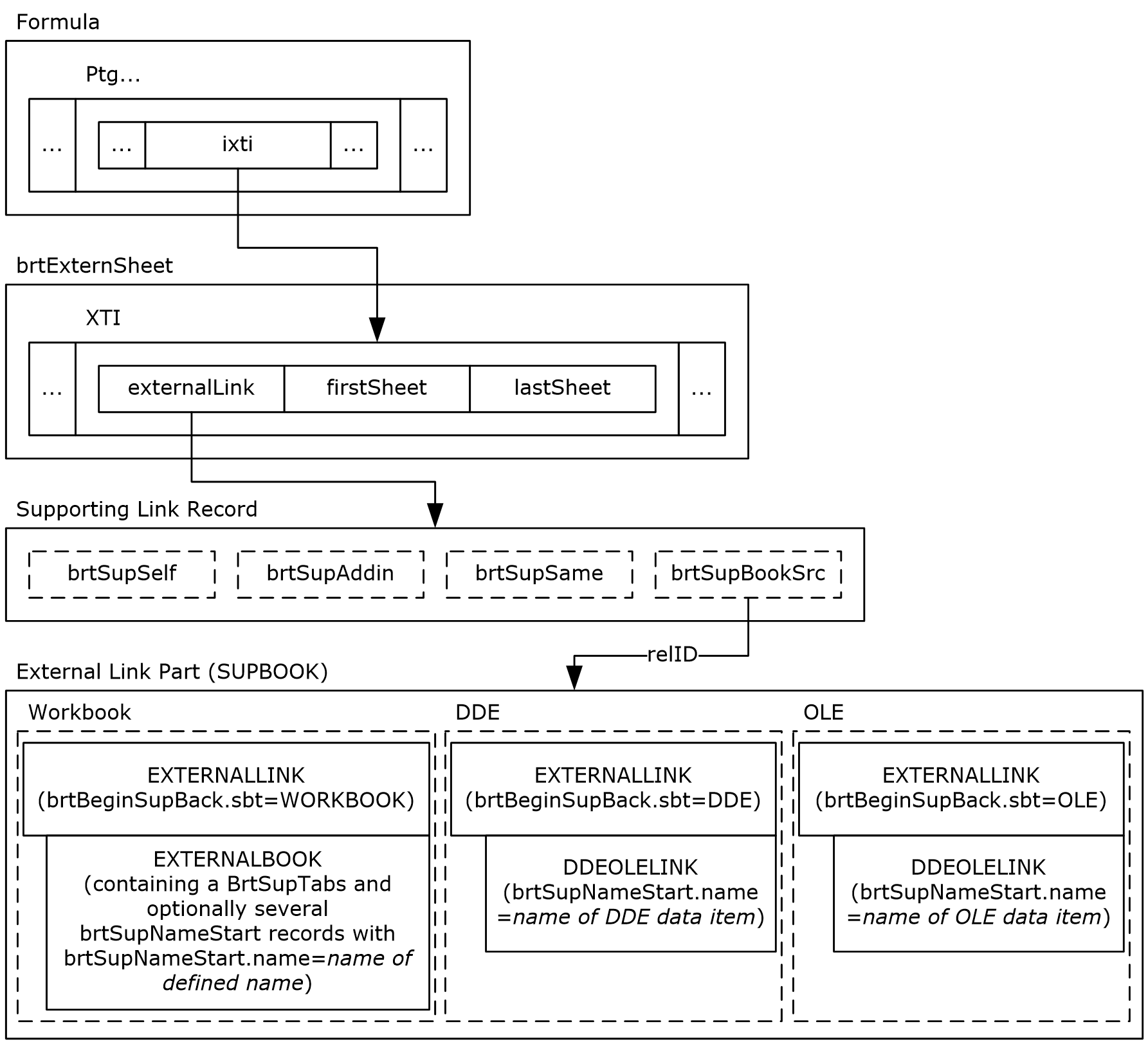 Figure 17: External referencesThe following sections define terms used in the preceding diagram.External Reference ConsumersWithin the formula, only certain formula elements (section 2.2.2.6) can contain external references. These specific formula elements contain an XtiIndex (section 2.5.97.103) structure specifying an Xti (section 2.5.172), which in turn specifies the location and type of the external reference data. Only the following Ptgs (section 2.5.97.16) can be external reference consumers:PtgRef3d (section 2.5.97.69)PtgRefErr3d (section 2.5.97.71)PtgArea3d (section 2.5.97.19)PtgAreaErr3d (section 2.5.97.21)PtgNameX (section 2.5.97.61)PtgList (section 2.5.97.52)Supporting LinkEach formula element (section 2.2.2.6) which references external data refers to an Xti (section 2.5.172). The Xti specifies a particular supporting link record (section 2.2.7.3) from the collection stored in the workbook. The Xti and supporting link record together specify where the data used by the formula element resides, and in certain cases, additional data about the supporting link.Supporting Link RecordThere are four types of supporting links, which are represented by the four types of supporting link records. The type of the supporting link used is specified by the type of supporting link record that is specified by the Xti (section 2.5.172). These supporting link types, and the corresponding supporting link record types, are defined in the following table.External LinkAn external link is a type of supporting link (section 2.2.7.2) that references a data source outside the current workbook. The BrtSupBookSrc (section 2.4.784) record that specifies an external link that contains a relationship to an External Links (section 2.1.7.25) part that will contain further information about this external link. There are three types of external links. The type is specified by the sbt field in the BrtBeginSupBook (section 2.4.232) record in the External Links part. These three types of external links are specified by the sequence of records that conform to the EXTERNALBOOK rule (as defined in section 2.1.7.25) or by the sequence of records that conform to the DDEOLELINK rule (as defined in section 2.1.7.25) in the External Links part ABNF, and are defined in the following table.External Workbook LinksAn external workbook link is a reference to a workbook other than the one in which the source formula (section 2.2.2) resides. It contains the referencing expression, and data relating to that expression. This data includes the workbook location, sheet names, external defined names (section 2.2.7.4.1.1), and an external cell cache (section 2.2.7.4.1.2) for referenced cells in that workbook.External Defined NameAn external defined name is a reference to a defined name in an external workbook (section 2.1.10). The records specifying the external defined name will provide the name, scope, and formula (section 2.2.2) of the defined name on that workbook. The restrictions on the types of formulas supported in external defined names are described in section 2.4.789.External Cell CacheTo allow external cell references to be calculated without opening the referenced workbook, an external cell cache is stored in the file which contains cached values for cells in a sheet in an external workbook (section 2.1.10). The external cell cache contains cell values and value metadata (section 2.2.4.3) information only about the specific cells which are referenced in that sheet. The external cell cache is composed of a collection of rows that correspond to rows in the source sheet. These rows, and their row indexes in the source sheet, are specified by a BrtExternRowHdr (section 2.4.657) record. The rows MUST be specified in order of increasing row index. Each row MUST contain one or more external cells (section 2.2.7.4.1.2.1).External CellsAn external cell is cached data about a single cell in the external cell cache (section 2.2.7.4.1.2) and is represented by the following records:BrtExternCellBlank (section 2.4.652)BrtExternCellString (section 2.4.656)BrtExternCellReal (section 2.4.655)BrtExternCellError (section 2.4.654)BrtExternCellBool (section 2.4.653)External cell records specify the data type, data value, and the column (1) location of that cell in the source sheet. The external cells in a row in an external cell cache (section 2.2.7.4.1.2) MUST be specified in order of increasing column (1) index. Any value metadata (section 2.2.4.3) in the External cell is specified by an optional BrtExternValueMeta (section 2.4.661) record preceding the data records listed earlier.DDE Data SourceA DDE Data Source will provide information about the DDE server and DDE topic name of a Dynamic Data Exchange (DDE) connection. The External Links (section 2.1.7.25) part specifying this DDE Data Source will also specify individual DDE data items (section 2.2.7.4.2.1) used by this data source.DDE Data ItemA DDE data item will specify the name and properties of a DDE item. It also contains cached values from the most recent DDE data update.OLE Data SourceAn OLE data source will provide information about an OLE2 data connection. It will specify the path to the OLE2 data source, and the ProgID of the application handler. This also specifies the names of the OLE Data Items (section 2.2.7.4.3.1) used in this data source.OLE Data ItemAn OLE data item will specify the name and properties of a connection to an OLE2 data object, and optionally<3> cached values for the most recent data update.External ConnectionsA workbook often pulls in data from external data sources, such as a database or an OLAP cube. An external connection represents a link between a workbook and a particular external data source. It contains properties about the way that the application establishes the connection to the data source and retrieves the data, such as the type of data provider (OLE DB, ODBC, and other data providers), a server name, security information, and a command to execute on the server. In addition, the external connection contains details about the way the connection is used in the workbook, such as how often to refresh the data.A data connection object contains external connection information for an external data source that a workbook uses. Data connection objects are independent of the constructs in the workbook that display data, such as tables or PivotTables (section 2.2.5).A connection definition can be established in an external connection file for easier sharing and reuse, but this overview describes the representation for external data connections that are directly embedded within a workbook file. This embedded representation is required whenever external data is used, and ensures portability of the document and continued operation of the external query in the most cases.An external connection is specified by a set of records, as defined in EXTCONNECTION (section 2.1.7.24). The types of records in the collection are specified by the idbtype field of the BrtBeginExtConnection (section 2.4.79) record.The following record types refer to external connections:BrtBeginPCDSource (section 2.4.165)BrtBeginQSI (section 2.4.185)BrtBeginList (section 2.4.99)The link between a BrtBeginExtConnection record and the records referring to it is specified by the unique connection identifier. The connection identifier is specified by the dwConnID field in the BrtBeginExtConnection record and in the dwConnID fields in the records that refer to it. If the dwConnID field in one of the referring records is 0, this record does not refer to external data.It is possible for an external connection to not be used by any workbook object. In this case there is no record referring to it.Connection NameEach external connection has a unique name, which can be used by the application as a friendly name for the connection, for example for user interface purposes. The connection name is specified by the stConnName field of the BrtBeginExtConnection (section 2.4.79) record.External Connection FilesAn external connection file specifies an external connection in a separate file (external to the workbook). An external connection file enables managing connection information separately from a specific workbook and sharing it among multiple workbooks. It is used for creating a new external connection in a workbook or for restoring a lost connection. The stConnectionFile field of the BrtBeginExtConnection (section 2.4.79) record specifies a path to an external connection file.OLE DB ConnectionsAn OLE DB connection is a connection to an OLE DB data provider. An external connection is an OLE DB connection if the idbtype field of the BrtBeginExtConnection (section 2.4.79) record is DBTOLEDB (section 2.5.30). Properties of an OLE DB connection are specified by a BrtBeginECDbProps (section 2.4.60) record that MUST follow the BrtBeginExtConnection (section 2.4.79) record. For more information about OLE DB, see [MSDN-OLEDBP-OI].OLAP ConnectionsAn OLAP connection is a connection to an OLE DB for OLAP data provider. An OLE DB connection is an OLAP connection if the icmdtype field of the BrtBeginECDbProps (section 2.4.60) is CMDCUBE (section 2.5.20). Properties of an OLAP connection are specified by a BrtBeginECOlapProps (section 2.4.61) record that MUST follow the BrtBeginECDbProps record.ODBC ConnectionsAn ODBC connection is a connection to an ODBC data provider. An external connection is an ODBC connection if the idbtype field of the BrtBeginExtConnection (section 2.4.79) record is DBTODBC (section 2.5.30). Properties of an ODBC connection are specified by a BrtBeginECDbProps (section 2.4.60) record that MUST follow the BrtBeginExtConnection (section 2.4.79) record. If an ODBC connection has parameters, these parameters are specified by a BrtBeginECParams (section 2.4.63) record. For more information about ODBC, see [MSFT-ODBCODCO].Web ConnectionsA Web connection pulls the content of a Web page, or part of a Web page (an HTML table), into the workbook. An external connection is a Web connection if the idbtype field of the BrtBeginExtConnection (section 2.4.79) record is DBTWEB (section 2.5.30). Properties of a Web connection are specified by a BrtBeginECWebProps (section 2.4.70) record that MUST follow the BrtBeginExtConnection (section 2.4.79) record. If a Web connection has parameters, these parameters are specified by a BrtBeginECParams (section 2.4.63) record.Text Import ConnectionsA text importation connection pulls in data from a structured text file into the workbook. An external connection is a text importation connection if the idbtype field of the BrtBeginExtConnection (section 2.4.79) record is DBTTEXT (section 2.5.30). Properties of a text importation connection are specified by a BrtBeginECTxtWiz (section 2.4.68) record that MUST follow the BrtBeginExtConnection record.ADO Recordset ConnectionsAn ADO recordset pulls in data from a set of records in an ADO data provider. An external connection is an ADO recordset connection if the idbtype field of the BrtBeginExtConnection (section 2.4.79) record is DBTADO (section 2.5.30). The sequence of records that conforms to the EXTCONNECTION rule (as defined in section 2.1.7.24) for this connection type MUST NOT contain the sequence of records that conforms to any of the following rules: ECDBPROPS (section 2.1.7.24), ECOLAPPROPS (section 2.1.7.24), ECWEBPROPS (section 2.1.7.24), ECTXTWIZ (section 2.1.7.24), or ECPARAMS (section 2.1.7.24).Note: For this type of connection, the file format does not contain sufficient information for establishing the connection and fetching a recordset. Data is provided to the application through another mechanism, for example by script code using an object model.DAO Recordset ConnectionsA DAO recordset pulls in data from a set of records in a DAO data provider. An external connection is a DAO recordset connection if the idbtype field of the BrtBeginExtConnection (section 2.4.79) record is DBTDAO (section 2.5.30). The sequence of records that conforms to the EXTCONNECTION rule (as defined in section 2.1.7.24) for this connection type MUST NOT contain the sequence of records that conforms to any of the following rules: ECDBPROPS (section 2.1.7.24), ECOLAPPROPS (section 2.1.7.24), ECWEBPROPS (section 2.1.7.24), ECTXTWIZ (section 2.1.7.24), or ECPARAMS (section 2.1.7.24).Note: For this type of connection, the file format does not contain sufficient information for establishing the connection and fetching a recordset. Data is provided to the application through another mechanism, for example by script code using an object model.Model Data Source ConnectionsModel data source connections pull data in to the spreadsheet data model (as specified in [MS-XLDM]) instead of directly pulling it into workbook. A connection is a model data source if the idbtype field of the BrtBeginExtConnection (section 2.4.79) record is one of the following (section 2.5.30):DBTOLEDBPPDBTDATAFEEDDBTWORKSHEETDBTTEXTPPModel Data Source OLE DB ConnectionsAn OLE DB connection is a connection to an OLE DB data provider. An external connection is a model data source OLE DB connection if the idbtype field of the BrtBeginExtConnection (section 2.4.79) record is DBTOLEDBPP, as specified in section 2.5.30. Properties of a model data source OLE DB connection are specified by a BrtBeginOledbPr15 record (section 2.4.120) that MUST follow the BrtBeginExtConn15 record (section 2.4.78). For more information about OLE DB, see [MSDN-OLEDBP-OI].Model Data Source Data Feed ConnectionsA data feed connection is a connection to an OData data provider. An external connection is a model data source data feed connection if the idbtype field of the BrtBeginExtConnection record (section 2.4.79) is DBTDATAFEED (section 2.5.30). Properties of a model data source data feed connection are specified by a BrtBeginDataFeedPr15 record (section 2.4.44) that MUST follow the BrtBeginExtConn15 record (section 2.4.78). For more information about OData, see [OData-Protocol].Model Data Source Worksheet ConnectionsA Worksheet data connection pulls data from a workbook range. An external connection is a model data source worksheet connection if the idbtype field of the BrtBeginExtConnection (section 2.4.79) record is DBTWORKSHEET, as specified in section 2.5.30. Properties of a model data source worksheet connection are specified by a BrtRangePr15 record (section 2.4.737) that MUST follow the BrtBeginExtConn15 record (section 2.4.78).Model Data Source Text import ConnectionsA text importation connection pulls in data from a structured text file into the workbook. A model data source connection is a text importation connection if the idbtype field of the BrtBeginExtConnection record (section 2.4.79) is DBTTEXTPP (section 2.5.30). Properties of a text importation connection are specified by a BrtBeginECTxtWiz15 record (section 2.4.69) that MUST follow the BrtBeginExtConn15 record (section 2.4.78). The BrtBeginECTxtWiz15 record could be followed by a BrtTextPr15 record (section 2.4.819).Password Verifier AlgorithmSeveral protection records BrtBookProtection (section 2.4.306), BrtSheetProtection (section 2.4.767), BrtCsProtection (section 2.4.340), BrtRangeProtection (section 2.4.738), BrtRangeProectionIso (section 2.4.740), BrtRangeProtectionIso14 (section 2.4.741), BrtRangeProtection14 (section 2.4.739), and BrtFileSharing (section 2.4.664) use a password verifier to provide a locking and unlocking system for viewing or editing parts of the workbook. This password verifier is used to prevent accidental editing, and is not designed to be used as a security feature. The verifier value is calculated in two stages. First, the provided Unicode password string is converted to a new character string in the ANSI codepage of the current system using the algorithm specified in the revisionsPassword attribute in [ISO/IEC29500-1:2016] section 18.2.29. Second, this string is input into the XOR obfuscation algorithm specified in [MS-OFFCRYPTO] section 2.3.7.1, Binary Document Password Verifier Derivation Method 1 to produce a 16-bit password verifier value.See section 4 for information about security concerns related to the use of this algorithm for password verification in this file format.Strong Password Verifier AlgorithmSeveral protection records BrtBookProtectionIso (section 2.4.307), BrtSheetProtectionIso (section 2.4.768), BrtCsProtectionIso (section 2.4.341), BrtRangeProectionIso (section 2.4.740), BrtRangeProtection14 (section 2.4.739), and BrtFileSharingIso (section 2.4.665) use a strong password hash (compatible with ISO/IEC 29500 as described in [ISO/IEC29500-1:2016] sections 18.2.12, 18.2.29, 18.3.1.71, 18.3.1.84, and 18.3.1.85) to provide a locking and unlocking system for viewing or editing parts of the workbook. This password hash is used to prevent accidental editing, and is not designed to be used as a security feature. Password hashes are usually computed by the algorithm specified in [MS-OFFCRYPTO] section 2.4.2.4 ISO Write Protection Method. Under some circumstances, the password is first converted to a 16-bit verifier value as specified by the Password Verifier Algorithm (section 2.2.9) and reinterpreted as a single Unicode character, which is then passed to the algorithm specified in [MS-OFFCRYPTO] section 2.4.2.4 ISO Write Protection Method. There is no way to determine which method was used to generate a hash without knowledge of the password; it is necessary to compute both hashes to verify the password.See section 4 for information about security concerns related to the use of this algorithm for password verification in this file format.Encryption (Password to Open)Workbook files can contain sensitive information that needs to be protected. A file can be protected by encrypting it using a password. Once a file is encrypted, the data can only be accessed by decrypting the file using a password. File encryption for this format is specified in [MS-OFFCRYPTO] section 2.3.4.See section 4 for information about security concerns relating to file encryption for this file format.Shared WorkbooksThe shared workbook infrastructure is used to enable multiple users to make changes to a workbook at the same time and track changes made by certain users. A shared workbook contains a collection of users that currently have the document open and revision logs (section 2.2.12.3) that contain the changes that users have made to the workbook. Each of these logs has a corresponding revision header associated with it and contains either zero or more revision records (section 2.2.12.4) that have been made to the shared workbook since it has been shared. A workbook is a shared workbook if and only if the user names (section 2.1.7.55) stream exist. 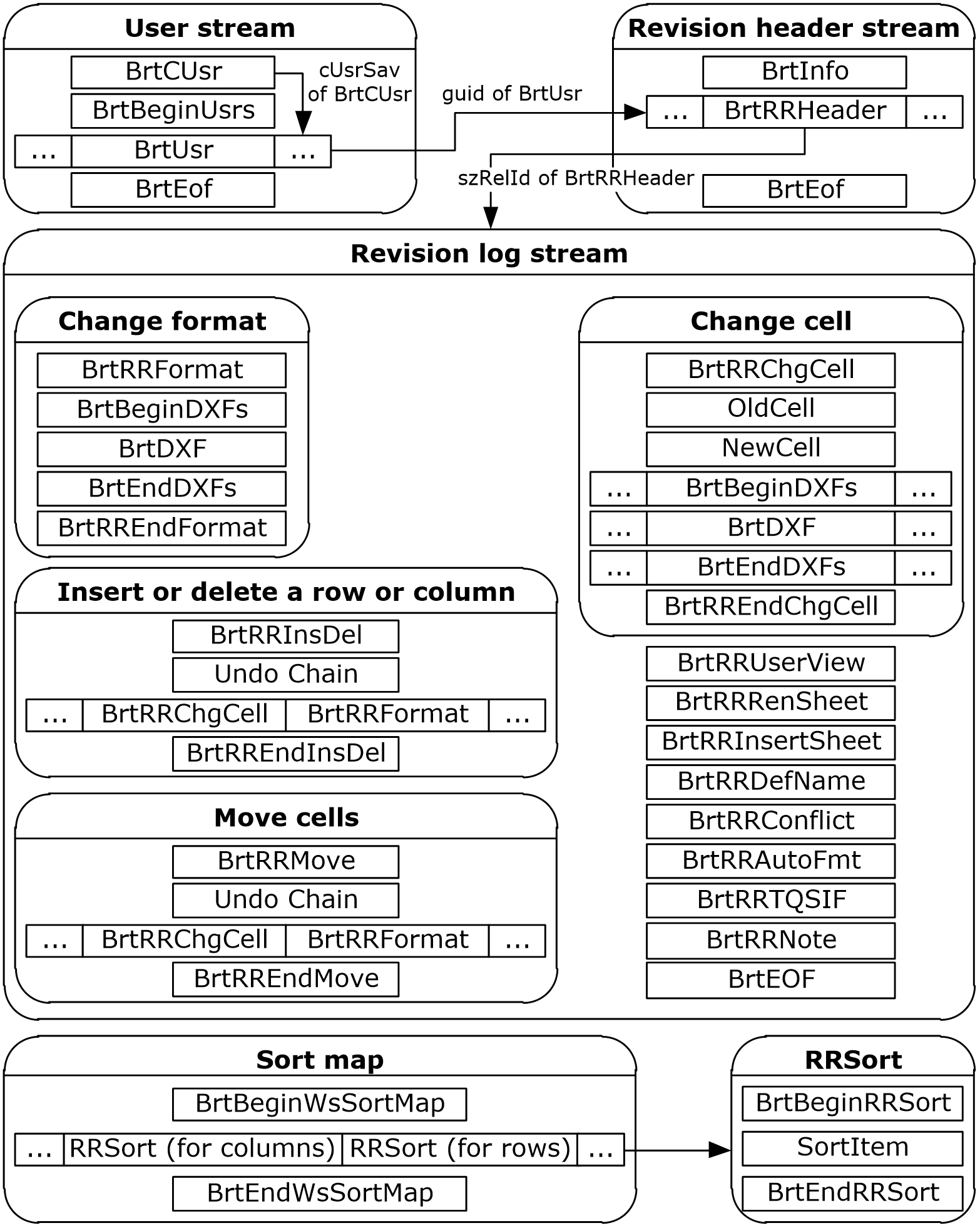 Figure 18: Shared workbooksThe following sections define terms used in the preceding diagram.User LogThe user log contains the set of users who currently have the workbook open. BrtCUsr (section 2.4.342) specifies the number of BrtUsr (section 2.4.826) records that the user log contains. Each BrtUsr record corresponds to a user that currently has the workbook open. The guid field of BrtUsr maps to the guid field of BrtRRHeader (section 2.4.755) to specify the latest revision header and revision logs (section 2.2.12.3) pair that the user is currently synchronized to.Revision Headers LogThe revision header log contains revision headers BrtRRHeader (section 2.4.755) that are used to provide general information about the revision logs (section 2.2.12.3). A single revision header exists for each of the revision logs in the workbook and specifies basic information about that particular revision log. The szRelId field of the BrtRRHeader specifies a relationship identifier for the corresponding revision log (section 2.2.12.3). Each revision log and revision header specifies a user action, such as a unique user opening the workbook for the first time, or a set of changes made by a single user to the shared workbook (section 2.2.12). The user’s name is specified in the stName field of BrtRRHeader. The Revision Headers (section 2.1.7.43) part ABNF also contains general information about the shared workbook in BrtInfo (section 2.4.686).Revision LogsThe revision logs contain either various revision records (section 2.2.12.4) that a single user has made to a shared workbook (section 2.2.12) or no revision records if the revision log is meant to specify a user action.Revision RecordsRevision records specify changes, or revisions, that a single user has made to a shared workbook (section 2.2.12). The following changes can be recorded by the shared workbook:Inserting or deleting a row or column (1) BrtRRInsDel (section 2.4.756).Moving a cell BrtRRMove (section 2.4.758).Changing a cell BrtRRChgCell (section 2.4.747).Adding or removing a custom view BrtRRUserView (section 2.4.763).Renaming an existing sheet BrtRRRenSheet (section 2.4.760).Inserting a new sheet BrtRRInsertSh (section 2.4.757).Changing a defined name BrtRRDefName (section 2.4.749).Changing a comment BrtRRNote (section 2.4.759).Conflict resolution from previous conflicting changes BrtRRConflict (section 2.4.748).Removing a query table BrtRRTQSIF (section 2.4.762).Changing the format BrtRRFormat (section 2.4.754).Changing the AutoFormat information for a table BrtRRAutoFmt (section 2.4.746).If a change is a reviewable revision, then it will have a revid field that is greater than or equal to the revidMin field and less than or equal to the revidMax field from the corresponding revision header to the revision log (section 2.2.12.3) that this is contained in.Format RevisionThis revision corresponds to a change in formatting. In between BrtRRFormat (section 2.4.754) and BrtRREndFormat (section 2.4.751), a BrtDXF (section 2.4.354) record can appear in between a BrtBeginDXFs (section 2.4.57) and a BrtEndDXFs (section 2.4.408). This record specifies the new formatting information associated with this format change.Insertion / Deletion of Rows / Columns RevisionThis revision corresponds to an insertion or deletion of a row or column (1). In between BrtRRInsDel (section 2.4.756) and BrtRREndInsDel (section 2.4.752), any number of BrtRRFormat (section 2.4.754) and BrtRRChgCell (section 2.4.747) records can appear as well as the other records associated with them. These records specify the cell and format changes as a result of inserting or deleting the row or column (1). Immediately following BrtRRInsDel (section 2.4.756), an undo chain (section 2.2.12.9) can appear.Move Cells RevisionThis revision corresponds to moving of a range of cells. In between BrtRRMove (section 2.4.758) and BrtRREndMove (section 2.4.753), any number of BrtRRFormat (section 2.4.754) and BrtRRChgCell (section 2.4.747) records can appear as well as the other records associated with them. These records specify the cell and format changes as a result of moving the range of cells. Immediately following BrtRRMove, an undo chain (section 2.2.12.9) can appear.Change Cells RevisionThis revision corresponds to a change or edit of a cell. In between BrtRRChgCell (section 2.4.747) and BrtRREndChgCell (section 2.4.750), one or two cell descriptions as well as zero to two BrtDXF (section 2.4.354) records can appear in between a BrtBeginDXFs (section 2.4.57) and a BrtEndDXFs (section 2.4.408). The cell descriptions are one of the following records:BrtCellBlank (section 2.4.314)BrtCellRk (section 2.4.322)BrtCellError (section 2.4.316)BrtCellBool (section 2.4.315)BrtCellReal (section 2.4.321)BrtCellSt (section 2.4.325)BrtCellIsst (section 2.4.319)BrtFmlaString (section 2.4.673)BrtFmlaNum (section 2.4.672)BrtFmlaBool (section 2.4.670)BrtFmlaError (section 2.4.671)If there are two cell descriptions, the first one specifies the old cell value, and the second one specifies the new cell value. If there is just one cell description, it specifies the new cell value. If BrtDXF (section 2.4.354) records follow, the first one specifies the old formatting information associated with the cell and the second one specifies the new formatting information that is associated with the cell. If only one BrtDXF record appears, the following heuristic can be used to determine if the formatting information specifies the old or new formatting.If the fDxf field of BrtRRChgCell (section 2.4.747) is true and fDxfNull is false, then it specifies new formatting information. If the fOldFmt field of BrtRRChgCell is true and fOldFmtNull is false, then it specifies old formatting information.Undo ChainThe undo chain is made up of a group of zero or more BrtUCR (section 2.4.824) records that specify undo information for the revision that it is associated with.Sort MapThe sort map contains changes to sorting done on the sheet level in a shared workbook (section 2.2.12); each sheet can have a sort map BrtBeginWsSortMap (section 2.4.301) / BrtEndWsSortMap (section 2.4.648). At a maximum, there are only ever two sorts BrtBeginRRSort (section 2.4.193) / BrtEndRRSort (section 2.4.541) per sort map, one specifies sheet level sort changes in rows followed by sheet level sort changes in columns (1). If there are not any changes in sort for rows or columns (1), the sort map does not exist for rows or columns (1) respectively.Volatile DependenciesVolatile dependencies specify information necessary to update cells that depend on values provided by real-time data (RTD) server or cube functions. A cell has a dependency upon an RTD server if it contains a formula (section 2.2.2) with a call to the RTD sheet function. A cell has a dependency upon an cube function if it contains a formula with a call to one of the cube functions. All volatile dependencies are organized into a hierarchy. The first level of the hierarchy separates dependencies based on their types. Within each type, dependencies are grouped based on their main topic. Within a main topic, each particular volatile dependency on this main topic is specified in a collection.TypesVolatile dependencies are specified in two collections, each specifying all volatile dependency information relating to a specific type of volatile dependencies. The two types of volatile dependencies are those relating to RTD servers and those relating to cube functions. Each of these collections is specified by BrtBeginVolType (section 2.4.297) and BrtEndVolType (section 2.4.644) records, as defined in the Volatile Dependencies (section 2.1.7.60) part.Main TopicAll volatile dependency information that relates to calls to an RTD or cube function that share the same first parameter value is grouped together in a collection specified by BrtBeginVolMain (section 2.4.295) and BrtEndVolMain (section 2.4.642) records, as defined in the Volatile Dependencies (section 2.1.7.60) part.Subtopic SequencesAll volatile dependency information relating to cells that contain calls to an RTD or cube function that share the same set of parameter values is specified by a collection of records specified by BrtBeginVolTopic (section 2.4.296) and BrtEndVolTopic (section 2.4.643) records, as defined in the Volatile Dependencies (section 2.1.7.60) part.A volatile dependency collection specifies the following:The sequence of subtopics which define the dependency, corresponding to a call’s parameter values. This is specified by the sequence of BrtVolSubtopic (section 2.4.833) records.The last value returned by the call that corresponds to the volatile dependency.The set of cells which depend upon the data specified by this volatile dependency, and need to be updated whenever the value cached for this dependency changes. This is specified by the set of BrtVolRef (section 2.4.831) records.Cached returned valuesThe type of the last value returned by the call that corresponds to a volatile dependency, as well as the value itself, are specified by the BrtVolNum (section 2.4.830), BrtVolErr (section 2.4.829), BrtVolBool (section 2.4.828), or BrtVolStr (section 2.4.832) records, as defined in the Volatile Dependencies (section 2.1.7.60) part ABNF. The value is stored with the volatile dependency until a different value is returned by the corresponding call.SlicersA slicer is a mechanism for filtering data in PivotTable views (section 2.2.5.3) and cube functions, tables and Charts ([ISO/IEC29500-1:2016] section 21.2) based on Non-Worksheet PivotTables. A slicer is based on a column (1) in the source data (section 2.2.14.1.1) and the slicer filters on distinct values in that column (1). In the case of using OLAP source data, a slicer is based on an OLAP hierarchy.A slicer has two major parts, a slicer cache (section 2.2.14.1) and a slicer view (section 2.2.14.2). There can be more than one slicer view based on a single slicer cache. When filtering multi-level OLAP hierarchies using slicers, separate slicer views are used for each OLAP level.Slicer CacheA slicer cache specifies the subset of slicer source data (section 2.2.14.1.1) that is cached for display in slicer views (section 2.2.14.2) as well as properties related to slicer (section 2.2.14) filtering. A slicer cache is specified by the sequence of records that conform to the SLICERCACHE rule (defined in section 2.1.7.47).A slicer cache has an associated PivotCache (section 2.2.5.2) as specified in section 2.2.14.1.2, or Table (section 2.1.7.51).If the slicer source data is an OLAP data source, the stHierarchy field of the BrtBeginSlicerCacheDef (section 2.4.202) record specifies the MDX unique name of the associated OLAP hierarchy. If the slicer source data is a non-OLAP data source, the stHierarchy field of the BrtBeginSlicerCacheDef record specifies the associated cache field (section 2.2.5.2.2) of the associated PivotCache.If the slicer source data is a table data source, the stHierarchy field of the BrtBeginSlicerCacheDef record specifies the associated table column (1).If the slicer (section 2.2.14) is used to filter PivotTable views (section 2.2.5.3), the slicer cache specifies the PivotTable views being filtered as specified in section 2.2.14.1.3.Slicer Source DataThe source data for a slicer (section 2.2.14) is specified by the associated PivotCache (section 2.2.5.2) or Table (section 2.1.7.51). See section 2.2.14.1.2.Slicer Cache Relationship to PivotCacheA slicer cache (section 2.2.14.1) is associated with a PivotCache (section 2.2.5.2) or Table (section 2.1.7.51). The association is specified by the following rules.If a slicer cache contains the sequence of records that conforms to the SLICERCACHEOLAPIMPL rule (defined in section 2.1.7.47) then the type of slicer source data (section 2.2.14.1.1) is OLAP and the associated PivotCache (section 2.2.5.2) of the slicer cache is specified by the ipivotcacheid field of the BrtBeginSlicerCacheOlapImpl (section 2.4.208) record of the slicer cache. The associated PivotCache MUST be an OLAP PivotCache as specified in section 2.2.5.2.1. The fSlicerData field of the BrtBeginPCD14 (section 2.4.122) record of the associated PivotCache MUST be 1.If a slicer cache contains the sequence of records that conforms to the SLICERCACHENATIVEITEMS rule (defined in section 2.1.7.47) then the type of slicer source data (section 2.2.14.1.1) is non-OLAP and the associated PivotCache (section 2.2.5.2) of the slicer cache is specified by the dwcacheId field of the BrtBeginSlicerCacheNative (section 2.4.207) record of the slicer cache. The associated PivotCache MUST NOT be an OLAP PivotCache (section 2.2.5.2) as specified in section 2.2.5.2.1.If a slicer cache contains the sequence of records that conforms to the TABLESLICERCACHE rule (defined in section 2.1.7.47) then the type of slicer source data (section 2.2.14.1.1) is table and the associated Table (section 2.1.7.51) of the slicer cache is specified by the dwLstd field of the BrtBeginTableSlicerCache (section 2.4.277) record of the slicer cache.Multiple slicer caches can be associated with one PivotCache. If a slicer cache is associated (as specified in section 2.2.14.1.3) with one or more PivotTable views (section 2.2.5.3) and the slicer source data (section 2.2.14.1.1) type is non-OLAP then the slicer cache and each associated PivotTable view (section 2.2.5.3), as specified in section 2.2.5.3.1, MUST be associated with the same PivotCache and the fSlicerData field of the BrtBeginPCD14 record of that PivotCache MUST be 0.If a slicer cache is associated (as specified in section 2.2.14.1.3) with one or more PivotTable views and the slicer source data type is OLAP then the PivotCache that is associated with the slicer cache and all PivotCaches that are associated with the PivotTable views MUST be based on the same OLAP connection (section 2.2.8.3.1) and the PivotCaches associated with the PivotTable views MUST NOT be associated with any slicer cache. The fSlicerData field of the BrtBeginPCD14 record for each PivotCache associated with the PivotTable views MUST be 0.Slicer Cache Relationship to PivotTable ViewA slicer cache (section 2.2.14.1) can be associated with PivotTable views (section 2.2.5.3) and Charts ([ISO/IEC29500-1:2016] section 21.2) based on Non-Worksheet PivotTables. Associated PivotTable views are specified by the BrtSlicerCachePivotTables (section 2.4.775) record of the slicer cache.If the associated PivotCache (section 2.2.5.2) of a slicer cache (as specified in section 2.2.14.1.2) is an OLAP PivotCache, then the slicer items (section 2.2.14.1.4) in the slicer cache are used to apply OLAP manual filters (section 2.2.5.3.5.2) to the pivot hierarchy (section 2.2.5.3.4) specified by the stHierarchy field of the BrtBeginSlicerCacheDef (section 2.4.202) record in all associated PivotTable views (section 2.2.5.3) and Charts based on Non-Worksheet PivotTables of the slicer cache. The selected slicer items (section 2.2.14.1.4) in the slicer cache are converted into OLAP manual filters by the application to apply the filter state of the slicer cache to the associated PivotTable views.If the associated PivotCache of a slicer cache (as specified in section 2.2.14.1.2) is a non-OLAP PivotCache, then the PivotCache of the PivotTable views and the PivotCache of the slicer cache MUST be the same. If the slicer cache is associated with at least one Chart based on Non-Worksheet PivotTable then the slicer cache MUST be OLAP sourced.If the associated PivotCache of a slicer cache (as specified in section 2.2.14.1.2) is a non-OLAP PivotCache, then the slicer items (section 2.2.14.1.4) in the slicer cache are used to apply non-OLAP manual filters (section 2.2.5.3.5.1) to the pivot field (section 2.2.5.3.2) specified by the stHierarchy field of the BrtBeginSlicerCacheDef record in all associated PivotTable views (section 2.2.5.3) of the slicer cache. The selected slicer items in the slicer cache are converted into selected pivot items (section 2.2.5.3.3) in the non-OLAP manual filters by the application to apply the filter state of the slicer cache to the associated PivotTable views.When an OLAP PivotTable views is associated with a slicer cache, there MUST NOT be more than one slicer cache for each OLAP hierarchy.A slicer cache (section 2.2.14.1) can be associated with a column (1) in a Table (section 2.1.7.51). Associated column (1) is specified by the dwColumn field of the BrtBeginTableSlicerCache (section 2.4.277) record of the slicer cache.Slicer ItemsSlicer items in a slicer cache (section 2.2.14.1) represent distinct values in a column (1) of the slicer source data (section 2.2.14.1.1). In the case of slicers (section 2.2.14) based on OLAP slicer source data, the slicer cache is based on an OLAP hierarchy and slicer items represent OLAP members within levels of that OLAP hierarchy.For slicers that are associated with PivotTable views (section 2.2.5.3), each slicer item specifies whether slicer source data exists for that slicer item. For more information, see section 2.2.14.1.5.Each slicer item also specifies item selection state, used for filtering, and can specify additional properties. For more information see section 2.2.14.1.4.1 and section 2.2.14.1.4.2.Non-OLAP Slicer ItemsThe slicer items of a non–OLAP slicer are specified by an ordered sequence of records that conform to the SLICERCACHENATIVEITEMS rule (as defined in section 2.1.7.47). Each slicer item is associated with a cache item (section 2.2.5.2.3) of the associated cache field (section 2.2.5.2.2) in the associated PivotCache (section 2.2.5.2). Also see section 2.2.14.1.2.The associated cache field is specified by the stHierarchy field of the BrtBeginSlicerCacheDef (section 2.4.202) record and MUST be equal to the stFldName field of a BrtBeginPCDField (section 2.4.135) record in the collection of cache fields of the associated PivotCache. The associated cache item is specified by the iCache field of the SlicerCacheNativeItem (section 2.5.135) structure. The iCache field of the SlicerCacheNativeItem structure specifies a cache item index of the associated cache item in the associated cache field. Two non–OLAP slicer items MUST NOT be associated with the same cache item.The order of non–OLAP slicer items in the slicer cache (section 2.2.14.1) is specified by the fSortOrder, fCrossFilter and fSortUsingCustomLists fields of the BrtBeginSlicerCacheNative (section 2.4.207) record.The SlicerCacheNativeItem structure also specifies whether the non–OLAP slicer item is selected for filtering and if data exists in the slicer source data (section 2.2.14.1.1) for it. Also see section 2.2.14.1.5.OLAP Slicer ItemsOLAP slicer items are specified by the sequence of records that conform to the SLICERCACHEOLAPIMPL rule (as defined in section 2.1.7.47).The cache for an OLAP level in an OLAP slicer cache (section 2.2.14.1) is specified by the sequence of records that conform to the SLICERCACHESIRANGES rule (as defined in section 2.1.7.47).The cache is organized into ranges of cached OLAP slicer items for each OLAP level in the slicer cache. Each range is specified by the sequence of records that conform to the SLICERCACHESIRANGE rule (as defined in section 2.1.7.47). The iitemstart field of the BrtBeginSlicerCacheSiRange (section 2.4.210) record specifies the zero-based index of the first OLAP slicer item in this cached range in the ordered collection of all OLAP members that exist in the slicer source data (section 2.2.14.1.1) for the associated OLAP level. The collection in the slicer source data is ordered as specified by the fSortOrder and fCrossFilter fields of the preceding BrtBeginSlicerCacheLevelData (section 2.4.205) record.Each cached OLAP slicer item in a range is specified by a BrtSlicerCacheOlapItem (section 2.4.774) record. The OLAP slicer items that are selected for filtering are specified by the sequence of records that conform to the SLICERCACHESELECTIONS rule (as defined in section 2.1.7.47).Each individual OLAP slicer item selected for filtering is specified by a BrtSlicerCacheSelection (section 2.4.776) record. Slicer Cross FilteringCross filtering is an application behavior that allows one slicer to reflect the results of filtering by another. This behavior exposes whether data exists in the slicer source data (section 2.2.14.1.1) for each slicer item (section 2.2.14.1.4) when the slicer source data is filtered by the selected slicer items of all associated slicer caches (section 2.2.14.1) of a PivotTable view (section 2.2.5.3), as specified in section 2.2.14.1.3, and all manual filters (section 2.2.5.3.5) in the PivotTable view.If the type of slicer source data is OLAP then the existence of data, after filtering, for a slicer item is specified by the fNoData field of the BrtSlicerCacheOlapItem (section 2.4.774) record. If the type of source data (section 2.2.5.2.1) is non-OLAP then the existence of data for a slicer item is specified by the fNoData field of the SlicerCacheNativeItem (section 2.5.135) structure contained in the BrtSlicerCacheNativeItem (section 2.4.773) record.If the type of slicer source data (section 2.2.14.1.1) is non-OLAP, the fCrossFilter field of the BrtBeginSlicerCacheNative record as specified by the Slicer Cache (section 2.1.7.47) part ABNF specifies how the non-OLAP slicer items (section 2.2.14.1.4.1) that have no data are displayed.If the type of slicer source data is OLAP, the fCrossFilter field of the BrtBeginSlicerCacheLevelData (section 2.4.205) record as specified by the Slicer Cache (section 2.1.7.47) part ABNF specifies how the OLAP slicer items (section 2.2.14.1.4.2) that have no data are displayed for the OLAP level specified by the stUniqueName field of the BrtBeginSlicerCacheLevelData record.Slicer ViewA slicer view specifies the display of a slicer (section 2.2.14) on a worksheet. A slicer view is displayed as a list of slicer items (section 2.2.14.1.4). A slicer view is specified by the sequence of records that conform to the SLICER rule (as defined in section 2.1.7.48.Each slicer view is associated with a slicer cache (section 2.2.14.1) as specified in section 2.2.14.2.1. The filtering state of slicer items displayed in the slicer view is specified by the associated slicer cache.Each slicer view is associated with a drawing ([ISO/IEC29500-1:2016] section 20.5), contained in the drawing part ([ISO/IEC29500-1:2016] section 12.3.8) associated with the worksheet with which the slicer view is associated. The associated drawing ([ISO/IEC29500-1:2016] section 20.5) contains a slicer element of type CT_Slicer ([MS-XLSX] section 2.6.68) that contains a name attribute that matches the stName field of the BrtBeginSlicer (section 2.4.200) record that specifies the slicer view. For information about slicer formatting see slicer styles (section 2.2.6.3.1). Slicer View Relationship to Slicer CacheEach slicer view (section 2.2.14.2) is associated with a slicer cache (section 2.2.14.1). The slicer view is associated with a slicer cache through the stName field of the BrtBeginSlicerCacheDef (section 2.4.202) record in the slicer cache that matches the stSlicerCacheName field of the BrtBeginSlicer (section 2.4.200) record that specifies this slicer view.If a slicer view is associated with an OLAP slicer cache, the slicer view also has an associated OLAP level, specified by the dwLevel field of the BrtBeginSlicer record. In this case the slicer view displays OLAP Slicer Items (section 2.2.14.1.4.2) of that OLAP level.There can be multiple slicer views associated with a single slicer cache (section 2.2.14.1), for the following two reasons:For a user-defined OLAP hierarchy with several OLAP levels (for example a Geography OLAP hierarchy with Country/Region, State, and City OLAP levels), each slicer view is associated with a single OLAP level, providing a mechanism for filtering different OLAP levels of the OLAP hierarchy.Multiple slicer views associated with either the same slicer cache (for a non-OLAP slicer cache) or the same OLAP level (for an OLAP slicer cache) provides a mechanism for displaying the filter state in more than one location in the workbook.Slicers and Cube FunctionsEach slicer cache (section 2.2.14.1) has a defined name associated with it specified by the stName field of the BrtBeginSlicerCacheDef (section 2.4.202) record. The value of the formula.rgce field of each BrtName (section 2.4.704) record specifying a defined name associated with a slicer cache MUST consist of a single PtgErr (section 2.5.97.39) with err equal to 0x2A (#N/A).If the slicer source data (section 2.2.14.1.1) type of a slicer cache (section 2.2.14.1) is OLAP then cube functions can use the defined name of the slicer cache as a parameter to refer to selection state of the slicer cache.TimelinesA Timeline is a mechanism for filtering data in PivotTable ([ISO/IEC29500-1:2016] section 18.10) views, cube functions, and Charts ([ISO/IEC29500-1:2016] section 21.2) based on Non-Worksheet PivotTables. In the case of using OLAP Timeline source data (section 2.2.15.1.1), a Timeline is based on a key attribute of an OLAP hierarchy. In the case of using native Timeline source data (section 2.2.15.1.1), a Timeline is based on data table column.A Timeline has two major parts a Timeline cache, and a Timeline view. There can be more than one Timeline view based on a single Timeline cache.Timeline Cache A Timeline cache specifies the subset of Timeline source data (section 2.2.15.1.1) that is cached for display in Timeline views (section 2.2.15.2), as well as properties related to Timeline filtering (section 2.2.15). A Timeline cache is specified by the CT_TimelineCacheDefinition element ([MS-XLSX] section 2.6.112).A Timeline cache has an associated PivotTable ([ISO/IEC29500-1:2016] section 18.10) PivotCache (section 2.2.5.2).If the timeline source data is an OLAP data source, the sourceName attribute of the CT_TimelineCacheDefinition element specifies the key attribute name of the associated OLAP hierarchy. If the timeline source data is a native data source, the sourceName attribute of the CT_TimelineCacheDefinition element specifies the name of the associated data table column.If the timeline is used to filter PivotTable views, the Timeline cache specifies the PivotTable views being filtered as specified in Timeline Cache Relationship to PivotTable View (section 2.2.15.1.3). Timeline Source DataThe source data for a Timeline is specified by the associated PivotTable ([ISO/IEC29500-1:2016] section 18.10) PivotCache as specified in Timeline Cache Relationship to PivotCache.Timeline Cache Relationship to PivotCacheA Timeline cache is associated with a PivotTable ([ISO/IEC29500-1:2016] section 18.10) PivotCache through the pivotCacheId attribute of the CT_TimelineState ([MS-XLSX] section 2.6.116) element. If the Timeline cache has an associated PivotTable ([ISO/IEC29500-1:2016] section 18.10) PivotCache, the timelineData attribute of the CT_TimelinePivotCacheDefinition ([MS-XLSX] section 2.6.109) element MUST be "true".Multiple Timeline caches can be associated with one PivotTable ([ISO/IEC29500-1:2016] section 18.10) PivotCache. If a Timeline cache (section 2.2.15.1) is associated, as specified by Timeline Cache Relationship to PivotTable View (section 2.2.15.1.3), with one or more PivotTable ([ISO/IEC29500-1:2016] section 18.10) views, the PivotTable ([ISO/IEC29500-1:2016] section 18.10) PivotCache that is associated with the Timeline cache (section 2.2.15.1) and all PivotTable ([ISO/IEC29500-1:2016] section 18.10) PivotCaches that are associated with the PivotTable ([ISO/IEC29500-1:2016] section 18.10) views MUST be based on the same source – an OLAP connection ([ISO/IEC29500-1:2016] section 18.13.5) if the Timeline source data (section 2.2.15.1.1) is OLAP and a data table if the Timeline source data (section 2.2.15.1.1) is native, and the PivotTable ([ISO/IEC29500-1:2016] section 18.10) PivotCaches associated with the PivotTable ([ISO/IEC29500-1:2016] section 18.10) views MUST NOT be associated with any Timeline cache (section 2.2.15.1). The timelineData attribute of the CT_TimelinePivotCacheDefinition ([MS-XLSX] section 2.6.109) element for each PivotTable ([ISO/IEC29500-1:2016] section 18.10) PivotCache associated with the PivotTable ([ISO/IEC29500-1:2016] section 18.10) views MUST be "false".Timeline Cache Relationship to PivotTable ViewA Timeline cache can be associated with PivotTable ([ISO/IEC29500-1:2016] section 18.10) views and Charts ([ISO/IEC29500-1:2016] section 21.2) based on Non-Worksheet PivotTables, as specified by the pivotTables group element of the CT_TimelineCacheDefinition ([MS-XLSX] section 2.6.112) element.If the associated PivotTable PivotCache of a Timeline cache, as specified by the Timeline Cache Relationship to PivotCache, is an OLAP PivotTable PivotCache, the Timeline State of the Timeline cache is used to apply PivotTable OLAP date filter to the PivotTable hierarchy which belongs to the same dimension as the hierarchy associated with the sourceName attribute of the CT_TimelineState ([MS-XLSX] section 2.6.116) element, in all associated PivotTable views and Charts based on Non-Worksheet PivotTables, of the Timeline cache. The selected date range in the Timeline cache is converted into selected PivotTable items in the PivotTable OLAP date filters by the application to apply the filter state of the Timeline cache to the associated PivotTable views and Charts based on Non-Worksheet PivotTables.When an OLAP PivotTable view is associated with an OLAP Timeline cache (section 2.2.15.1), there MUST NOT be more than one Timeline cache (section 2.2.15.1) for each OLAP hierarchy. If the Timeline cache has at least one Chart based on Non-Worksheet PivotTables then the Timeline cache MUST be OLAP sourced. When a native PivotTable view is associated with a native Timeline cache, there MUST NOT be more than one Timeline cache for each data table column.Timeline StateTimeline state specifies the information used for display in Timeline view. The Timeline state contains two elements, selection and bounds, of type CT_TimelineRange ([MS-XLSX] section 2.6.115). The selection element specifies the start and end dates of the selection in the Timeline and is used for filtering data in PivotTable ([ISO/IEC29500-1:2016] section 18.10) views and cube functions. The bounds element specifies the minimum and maximum dates that can be displayed by the Timeline view.Timeline View A Timeline view specifies the display of a Timeline on a worksheet. The Timeline view is specified by a CT_Timeline ([MS-XLSX] section 2.6.111) element.Each Timeline view is associated with a Timeline cache as specified in Timeline View Relationship to Timeline Cache. The filtering state of Timeline displayed in the Timeline view is specified by the associated Timeline cache.Each Timeline view is associated with a drawing ([ISO/IEC29500-1:2016] section 20.5), contained in the Drawings part ([ISO/IEC29500-1:2016] section 12.3.8). Timeline View Relationship to Timeline CacheEach Timeline view is associated with a Timeline cache. The Timeline view is associated with Timeline cache through the name attribute of the CT_TimelineCacheDefinition ([MS-XLSX] section 2.6.112) element in the Timeline cache that matches the cache attribute of the CT_Timeline ([MS-XLSX] section 2.6.111) element that specifies this Timeline view.There can be multiple Timeline views associated with a single Timeline cache, providing a mechanism for displaying the filter state in more than one location in the workbook.Timelines and Cube Functions Each Timeline cache (section 2.1.7.53) has a defined name associated with it as specified by the name attribute of the CT_TimelineCacheDefinition ([MS-XLSX] section 2.6.112) element. The value of the CT_DefinedName ([ISO/IEC29500-1:2016] section 18.2.5) element specifying a defined name associated with a Timeline cache MUST be #N/A.If the Timeline source data type of a Timeline cache is OLAP, cube functions can use the defined name of the Timeline cache as a parameter to refer to the selection state of the Timeline cache.Record EnumerationThis section specifies the record name associated with a specified record type value<4>. For more information about record types, see section 2.1.4.These associations between record name and record type are listed by record name as well as by record type.The type-specific meaning and fields for each record type are specified in the subsection of section 2.4 corresponding to the record name.By NameBy NumberRecordsBrtAbsPath15The BrtAbsPath15 record specifies the location of the workbook.stAbsPath (variable): An XLWideString (section 2.5.168) that specifies the location of the workbook as absolute path or absolute URL, not including the file name and extension.BrtACBeginThe BrtACBegin record specifies the beginning of an alternate content block as specified by future record (section 2.1.6).cver (2 bytes): An unsigned integer that specifies the count of ACProductVersion (section 2.5.1) structures in RgACVer. MUST be greater than or equal to 1. RgACVer (variable): An array of ACProductVersion (section 2.5.1) structures that specifies the applications and versions that can process the alternate content block. The count of items in this array MUST be equal to cver.BrtACEndThe BrtACEnd record specifies the end of an alternate content block as specified by future record (section 2.1.6).BrtActiveXThe BrtActiveX record specifies an ActiveX control.shapeId (4 bytes): An unsigned integer that corresponds to the spid attribute of a shape element in the VML Drawings (section 2.1.7.59) part as specified in [ISO/IEC29500-1:2016] section 18.2.29. This value MUST be greater than or equal to 0x00000001 and less than or equal to 0x03FFD7FF. The value of the ObjectType attribute of the ClientData child element (specified in [ISO/IEC29500-4:2016] section 19.4.2.12) of the shape element MUST be "Pict" as specified in [ISO/IEC29500-4:2016] section 19.4.3.2. The total number of unique identifiers specified by all shapeId fields in BrtActiveX records and shapeId fields in BrtOleObject (section 2.4.706) records in the worksheet (section 2.1.7.62) MUST NOT exceed 65535.strRelID (variable): A RelID (section 2.5.114) that specifies a relationship that specifies an ActiveX (section 2.1.7.1) part containing control-specific properties and state information for the ActiveX control.strName (variable): An XLWideString (section 2.5.168) that specifies a name for the ActiveX control. The length of this string MUST NOT exceed 32 characters. The name of the shape MUST correspond to the id attribute of a shape element in the VML Drawings (section 2.1.7.59) part as specified in [ISO/IEC29500-1:2016] section 19.1.2.19. This name MUST be unique among all shape names specified in the VML Drawings part of the worksheet (section 2.1.7.62). BrtAFilterDateGroupItemThe BrtAFilterDateGroupItem record specifies information about a criterion for a date AutoFilter.yr (2 bytes): An unsigned integer that specifies the year for the AutoFilter. This value MUST be greater than or equal to 1000 and less than or equal to 9999.mon (2 bytes): An unsigned integer that specifies the month for the AutoFilter. If dntChecked is greater than or equal to 0x00000001, this value MUST be greater than or equal to 1 and less than or equal to 12.dom (4 bytes): An unsigned integer that specifies the day of the month for the AutoFilter. If dntChecked is greater than or equal to 0x00000002, this value MUST be greater than or equal to 1 and less than or equal to 31.hour (2 bytes): An unsigned integer that specifies the hour for the AutoFilter. If dntChecked is greater than or equal to 0x00000003, this value MUST be less than or equal to 23. min (2 bytes): An unsigned integer that specifies the minute for the AutoFilter. If dntChecked is greater than or equal to 0x00000004, this value MUST be less than or equal to 59.sec (2 bytes): An unsigned integer that specifies the second for the AutoFilter. If dntChecked is equal to 0x00000005, this value MUST be less than or equal to 59.unused1 (2 bytes):  Undefined, and MUST be ignored.unused2 (4 bytes): Undefined, and MUST be ignored.dntChecked (4 bytes): An unsigned integer that specifies what comparisons are made to determine if a cell is displayed. For example, if this value is equal to DNTMONTH, only cells with the same year and month specified in this record are displayed. dntChecked MUST be equal to a value from the following table.BrtArrFmlaThe BrtArrFmla record type specifies an array formula (section 2.2.2) for a range of cells, as specified in Worksheet (section 2.1.7.62) part ABNF and Macro Sheet (section 2.1.7.32) part ABNF, that performs calculations on one or more sets of values, and then returns either a single result or multiple results across a continuous range of cells. This record is preceded by a single BrtFmlaString (section 2.4.673), BrtFmlaNum (section 2.4.672), BrtFmlaBool (section 2.4.670), or BrtFmlaError (section 2.4.671) record that represents the logical top-left cell in the range that uses this array formula. Other BrtFmlaString, BrtFmlaNum, BrtFmlaBool, or BrtFmlaError records that use this array formula follow after the BrtArrFmla record in the file, and are not necessarily in a contiguous sequence. The BrtFmlaString, BrtFmlaNum, BrtFmlaBool, or BrtFmlaError records that use this array formula MUST have a cell field that is within the range specified in the ref field of this record and MUST have their formula begin with PtgExp (section 2.5.97.40).rfx (16 bytes): An RfX (section 2.5.117) that specifies the row and column (1) bounds of the array formula (section 2.2.2). Every cell specified by rfx MUST use the array formula.A - fAlwaysCalc (1 bit): A bit that specifies if the array formula (section 2.2.2) needs to be calculated as part of the next recalculation.unused (7 bits): Undefined and MUST be ignored.formula (variable): An ArrayParsedFormula (section 2.5.97.1) that contains this formula (section 2.2.2).BrtBeginActiveXControlsThe BrtBeginActiveXControls record specifies the beginning of a collection of BrtActiveX (section 2.4.4) records as defined by the Worksheet (section 2.1.7.62) part ABNF. The collection of BrtActiveX records specifies ActiveX controls embedded in the sheet.BrtBeginAFilterThe BrtBeginAFilter record specifies the range of cells the AutoFilter applies to and specifies the beginning of a collection of records as defined by the Macro Sheet (section 2.1.7.32) part ABNF, the PivotTable (section 2.1.7.40) part ABNF, the Table (section 2.1.7.51) part ABNF, and the Worksheet (section 2.1.7.62) part ABNF. The collection of records specifies an AutoFilter.rfx (16 bytes):  An UncheckedRfX (section 2.5.153) that specifies the range of cells the AutoFilter applies to. If this filter is applied to a PivotTable (section 2.2.5), rwFirst, rwLast, colFirst, and colLast MUST all be equal to 0.BrtBeginAutoSortScopeThe BrtBeginAutoSortScope record specifies the beginning of a collection of records as specified by the PivotTable (section 2.1.7.40) part ABNF. The collection specifies pivot field sorting (section 2.2.5.3.2.1) properties.If the value of the PRFilter.isxvd field in the first BrtBeginPRFilter (section 2.4.177) record followed by this record is -2, then sorting is specified to be by values, otherwise sorting is specified to be by member property captions.When sorting by values, the collection of records specifies the row or column (1) that contains the values by which the pivot items (section 2.2.5.3.3) of this pivot field (section 2.2.5.3.2) are sorted. When sorting by member property captions, the collection of records specifies a member property pivot field on the row axis or the column (1) axis of the PivotTable view (section 2.2.5.3). The pivot items of this pivot field are sorted by the pivot item captions of the specified member property pivot field. The BrtBeginPRFilters (section 2.4.179) collection followed by this record MUST be sorted by the PRFilter.isxvd field in the BrtBeginPRFilter (section 2.4.177) in ascending order.If this record exists, the fAutoSort field of the BrtBeginSXVD (section 2.4.270) record immediately preceding this record MUST be 1.BrtBeginBookThe BrtBeginBook record specifies the beginning of a collection of records as defined by the Workbook (section 2.1.7.61) part ABNF. The collection of records specifies properties of a workbook.BrtBeginBookViewsThe BrtBeginBookViews record specifies the beginning of a collection of BrtBookView (section 2.4.308) records as defined by the Workbook (section 2.1.7.61) part ABNF. The collection of BrtBookView records specifies workbook views. BrtBeginBordersThe BrtBeginBorders record specifies a count of BrtBorder (section 2.4.309) records and specifies the beginning of a collection of BrtBorder records as defined by the Styles (section 2.1.7.50) part ABNF. The collection of BrtBorder records specifies cell border style.cborders (4 bytes): An unsigned integer that specifies the number of BrtBorder. MUST be less than or equal to 0x0000FF96.BrtBeginBundleShsThe BrtBeginBundleShs record specifies the beginning of a collection of BrtBundleSh (section 2.4.311) records as defined by the Workbook (section 2.1.7.61) part ABNF. The collection of BrtBundleSh records specifies the sheets in the workbook.BrtBeginCalcFeaturesThe BrtBeginCalcFeatures record specifies the beginning of a collection of BrtCalcFeature (section 2.4.312) records as defined by the Workbook (section 2.1.7.61) part ABNF. The collection of BrtCalcFeature records specifies features that are part of the calculation engine. BrtBeginCellIgnoreECsThe BrtBeginCellIgnoreECs record specifies the beginning of a collection of BrtCellIgnoreEC (section 2.4.317) records as defined by the Worksheet (section 2.1.7.62) part ABNF. The collection of BrtCellIgnoreEC records specifies the types of cell errors that are to be ignored for specific cell ranges.BrtBeginCellIgnoreECs14The BrtBeginCellIgnoreECs14 record specifies the beginning of a collection of BrtCellIgnoreEC14 (section 2.4.318) records as defined by the Worksheet (section 2.1.7.62) part ABNF. The collection of BrtCellIgnoreEC14 records specifies the types of cell errors that are to be ignored for specific cell ranges.BrtBeginCellSmartTagThe BrtBeginCellSmartTag record specifies smart tag properties and specifies the beginning of a collection of BrtCellSmartTagProperty (section 2.4.324) records as defined by the Worksheet (section 2.1.7.62) part ABNF. The collection of BrtCellSmartTagProperty (section 2.4.324) records specifies a smart tag associated with a cell.<5>type (4 bytes): An unsigned integer that specifies a zero-based index of a BrtSmartTagType record (section 2.4.778) in the collection of all records directly following BrtBeginSmartTagTypes (section 2.4.221) in the Workbook part (section 2.1.7.61). This value MUST be less than the total number of BrtSmartTagType (section 2.4.778) records.A - fDeleted (1 bit): A bit that specifies that the application does not display the smart tag because of explicit user choice.B - fXMLBased (1 bit): A bit that specifies that smart tag recognition is triggered because the cell is associated with an XML map, where the element in the XML map has the same XML namespace and name as the smart tag recognizer.reserved (14 bits): This value MUST be 0, and MUST be ignored.BrtBeginCellSmartTagsThe BrtBeginCellSmartTags record specifies the row and column (1) properties of a cell with a smart tag and specifies the beginning of a collection of records as defined by the Worksheet (section 2.1.7.62) part ABNF. The collection of records specifies smart tag properties of a cell.<6>rw (4 bytes): A Rw (section 2.5.125) that specifies the row of the cell.col (4 bytes): A Col (section 2.5.22) that specifies the column (1) of the cell.BrtBeginCellStyleXFsThe BrtBeginCellStyleXFs record specifies a count of BrtXF (section 2.4.844) records and specifies the beginning of a collection of BrtXF records as defined by the Styles (section 2.1.7.50) part ABNF. This collection specifies all cell style XFs (section 2.2.6.1.2.1) in the workbook. The collection MUST contain at least 0x0001 and no more than 0xFF96 BrtXF records.cxfs (4 bytes): An unsigned integer that specifies the number of BrtXF (section 2.4.844) records in this collection. MUST be at least 0x0001 and no more than 0xFF96.BrtBeginCellWatchesThe BrtBeginCellWatches record specifies the beginning of a collection of BrtCellWatch (section 2.4.326) records as defined by the Worksheet (section 2.1.7.62) part ABNF. The collection of BrtCellWatch records specifies a set of references to watched cells.BrtBeginCellXFsThe BrtBeginCellXFs record specifies a count of BrtXF (section 2.4.844) records and specifies the beginning of a collection of BrtXF records as defined by the Styles (section 2.1.7.50) part ABNF. This collection specifies all cell XFs (section 2.2.6.1.1) in the workbook. The collection MUST contain at least 0x0001 and no more than 0xFF96 BrtXF records.cxfs (4 bytes): An unsigned integer that specifies the number of BrtXF (section 2.4.844) records in this collection. MUST be at least 0x0001 and no more than 0xFF96.BrtBeginCFRuleThe BrtBeginCFRule record specifies the properties of a conditional formatting rule and specifies the beginning of a collection of records as defined by the Worksheet (section 2.1.7.62) part ABNF and the Macro Sheet (section 2.1.7.32) part ABNF. The collection of records specifies a conditional formatting rule for a range.iType (4 bytes): A CFType (section 2.5.17) that specifies the way conditional formatting is displayed in the range.When iType is CF_TYPE_GRADIENT, there MUST be one BrtBeginColorScale (section 2.4.27) record in the collection of conditional formatting records following this record.When iType is CF_TYPE_DATABAR, there MUST be one BrtBeginDatabar (section 2.4.42) record in the collection of conditional formatting records following this record. When iType is CF_TYPE_MULTISTATE, there MUST be one BrtBeginIconSet (section 2.4.90) record in the collection of conditional formatting records following this record.iTemplate (4 bytes): A CFTemp (section 2.5.15) that specifies the type of logical condition that determines when conditional formatting is shown. The following table specifies the allowable combinations of iType and iTemplate. Other combinations MUST NOT be used.dxfId (4 bytes): A DXFId (section 2.5.37) that specifies the differential formatting (section 2.2.6.2) applied to the range. If iType is CF_TYPE_GRADIENT, CF_TYPE_DATABAR, or CF_TYPE_MULTISTATE, dxfId MUST be 0xFFFFFFFF and MUST be ignored. iPri (4 bytes): A signed integer that specifies the relative priority of this rule compared to the other rules in this sheet. Rules are applied in order from the smallest iPri to the largest iPri. This value MUST be greater than 0 and MUST NOT duplicate an iPri value in any other BrtBeginCFRule (section 2.4.22) or BrtBeginCFRule14 (section 2.4.23) record that exists in the same worksheet (section 2.1.7.62) or macro sheet (section 2.1.7.32) part.iParam (4 bytes): This structure specifies a parameter for the conditional formatting rule. The value, type, and meaning of iParam depend on the value of iType and iTemplate, as specified in the following table.For all combinations of iType and iTemplate that are not specified in this table, iParam MUST be 0x00000000.reserved1 (4 bytes): This value MUST be 0 and MUST be ignored.reserved2 (4 bytes): This value MUST be 0 and MUST be ignored.A - reserved3 (1 bit): This value MUST be 0 and MUST be ignored.B - fStopTrue (1 bit): A bit that specifies whether evaluation of additional conditional formatting rules is skipped for a cell if the rule evaluates to TRUE for that cell. This value MUST be 0 when iType is CF_TYPE_DATABAR, CF_TYPE_GRADIENT, or CF_TYPE_MULTISTATE.C - fAbove (1 bit): A bit that specifies whether conditional formatting is applied to cells with values above or below the average value of other cells in the range. If iTemplate is CF_TEMPLATE_ABOVEAVERAGE or CF_TEMPLATE_EQUALABOVEAVERAGE, fAbove MUST be 1. Otherwise, fAbove MUST be 0.D - fBottom (1 bit): A bit that specifies how cells are formatted as specified by the following table.If iType is not CF_TYPE_FILTER, fBottom is unused and MUST be 0.E - fPercent (1 bit): A bit that specifies how cells are formatted as specified by the following table.If iType is not CF_TYPE_FILTER, fPercent is unused and MUST be 0.reserved4 (11 bits): This value MUST be 0 and MUST be ignored.cbFmla1 (4 bytes): An unsigned integer. If this value is equal to 0x00000000, rgce1 MUST NOT exist. If this value is nonzero, rgce1 MUST exist and the value of cbFmla1 MUST be ignored.cbFmla2 (4 bytes): An unsigned integer. If this value is equal to 0x00000000, rgce2 MUST NOT exist. If nonzero, rgce2 MUST exist and the value of cbFmla2 MUST be ignored.cbFmla3 (4 bytes): An unsigned integer. If this value is equal to 0x00000000, rgce3 MUST NOT exist. If nonzero, rgce3 MUST exist and the value of cbFmla3 MUST be ignored.strParam (variable): An XLNullableWideString (section 2.5.166) that specifies a value used in this conditional formatting rule. If iTemplate is not CF_TEMPLATE_CONTAINSTEXT, strParam MUST be NULL and MUST be ignored. Otherwise, strParam MUST contain a string that specifies the value that is searched for, and strParam MUST be greater than 0 and less than 256 characters long.rgce1 (variable): A CFParsedFormula (section 2.5.97.6) that specifies the first formula (section 2.2.2) used in this rule. The following table specifies the conditions for which rgce1 MUST contain a formula. For any conditions not specified in the following table, cbFmla1 MUST be 0x00000000 and rgce1 MUST be omitted.rgce2 (variable): A CFParsedFormula that specifies the second formula (section 2.2.2) used in this rule. The following table specifies the conditions for which rgce2 MUST contain a formula. For any conditions not specified in the following table, cbFmla2 MUST be 0x00000000 and rgce2 MUST be omitted.rgce3 (variable): A CFParsedFormula that specifies the third formula (section 2.2.2) used in this rule. If iType is not CF_TYPE_GRADIENT, CF_TYPE_DATABAR, or CF_TYPE_MULTISTATE, cbFmla3 MUST be 0x00000000 and rgce3 MUST be omitted. Otherwise, rgce3 can contain a CFParsedFormula. When this formula returns zero, conditional formatting is not displayed. When the formula returns a nonzero value, or when rgce3 is omitted, conditional formatting is displayed.BrtBeginCFRule14The BrtBeginCFRule14 record specifies the properties of a conditional formatting rule and specifies the beginning of a collection of records as defined by the Worksheet (section 2.1.7.62) part ABNF. The collection of records specifies a conditional formatting rule for a range. This record is equivalent to BrtBeginCFRule (section 2.4.22) but this record allows a GUID to be specified for the associated BrtCFRuleExt (section 2.4.328) record.FRTHeader (variable): An FRTHeader (section 2.5.60) that specifies the future record (section 2.1.6) information for this record. The FRTHeader fields MUST have the values listed in the following table. FRTHeader.fFormulas MUST be 1 if any of the fields cbFmla1, cbFmla2, or cbFmla3 are nonzero. Otherwise, it MUST be 0.FRTHeader.rgFormulas contains an array of one or two formulas (section 2.2.2) in the conditional formatting rule. The number of formulas in this array MUST be equal to the number of fields (cbFmla1, cbFmla2, and cbFmla3) that are nonzero. cbFmla1, cbFmla2, and cbFmla3 MUST NOT all be nonzero.The following table explains how to interpret the first formula in the array, if it is present.If none of the preceding conditions hold, FRTHeader.fFormulas MUST be 0.The following table explains how to interpret the second formula (section 2.2.2) in the array, if it is present.If the preceding condition does not hold, FRTHeader.rgFormulas MUST contain fewer than two formulas.iType (4 bytes): A CFType (section 2.5.17) that specifies the way conditional formatting is displayed in the range. When iType is CF_TYPE_GRADIENT, there MUST be one BrtBeginColorScale14 (section 2.4.28) record in the collection of conditional formatting records following this record. When iType is CF_TYPE_DATABAR, there MUST be one BrtBeginDatabar14 (section 2.4.43) record in the collection of conditional formatting records following this record. When iType is CF_TYPE_MULTISTATE, there MUST be one BrtBeginIconSet14 (section 2.4.91) record in the collection of conditional formatting records following this record. iTemplate (4 bytes): A CFTemp (section 2.5.15) that specifies the type of logical condition that determines when conditional formatting is shown. The following table specifies the allowable combinations of iType and iTemplate. Other combinations MUST NOT be used.dxfId (4 bytes): A DXFId14<7> (section 2.5.38) that specifies the differential formatting (section 2.2.6.2) applied to the range. If iType is CF_TYPE_GRADIENT, CF_TYPE_DATABAR, or CF_TYPE_MULTISTATE, and iPri is greater than 0, dxfId MUST be 0xFFFFFFFF and MUST be ignored.If iPri is equal to -1, this field MUST be 0, and MUST be ignored.iPri (4 bytes): A signed integer that specifies the relative priority of this rule compared to the other rules in the sheet, or whether this BrtBeginCFRule14 (section 2.4.23) specifies extension information for a conditional formatting data bar rule specified by a BrtBeginCFRule (section 2.4.22) record. MUST be greater than 0 or equal to -1.Rules with iPri field greater than -1 are applied in order from the smallest iPri to the largest iPri. If iPri is greater than 0, it MUST NOT duplicate an iPri value in any other BrtBeginCFRule or BrtBeginCFRule14 record that exists in the same worksheet (section 2.1.7.62) part. If iPri is equal to -1, this record specifies extension information for a conditional formatting data bar rule, and MUST be followed by a BrtBeginDatabar14 (section 2.4.43) record describing this additional information. The value of the guid field MUST equal the value of the guid field of the associated BrtCFRuleExt (section 2.4.328) record. The iPri field of the BrtBeginCFRule record associated with this BrtCFRuleExt record specifies the relative priority of this rule. If iPri is equal to -1 and fGuid is 0x00, or if fGuid is 0x01 but there exists no BrtCFRuleExt record containing a matching GUID, then this record and the succeeding BrtBeginDatabar14 (section 2.4.43) record MUST be ignored. If iPri is not equal to -1 fGuid and guid MUST be ignored.iParam (4 bytes): This structure specifies a parameter for this conditional formatting rule. The value, type, and meaning of iParam depend on the value of iType and iTemplate, as specified in the following table: For all combinations of iType and iTemplate that are not specified in this table, iParam MUST be 0x00000000.reserved1 (4 bytes): This value MUST be 0 and MUST be ignored. reserved2 (4 bytes): This value MUST be 0 and MUST be ignored. A - reserved3 (1 bit): This value MUST be 0 and MUST be ignored. B - fStopTrue (1 bit): A bit that specifies whether evaluation of additional conditional formatting rules is skipped for a cell if this rule evaluates to TRUE for that cell. The value MUST be 0 when iType is CF_TYPE_DATABAR, CF_TYPE_GRADIENT, or CF_TYPE_MULTISTATE. The following table explains the meanings of each value for fStopTrue.C - fAbove (1 bit): A bit that specifies whether conditional formatting is applied to cells with values above or below the average value of other cells in the range. If iTemplate is CF_TEMPLATE_ABOVEAVERAGE or CF_TEMPLATE_EQUALABOVEAVERAGE, fAbove MUST be 1. Otherwise, fAbove MUST be 0. D - fBottom (1 bit): A bit that specifies how cells are formatted as specified by the following table.If iType is not CF_TYPE_FILTER, fBottom is unused and MUST be 0.E - fPercent (1 bit): A bit that specifies how cells are formatted as specified by the following table.If iType is not CF_TYPE_FILTER, fPercent is unused and MUST be 0. reserved4 (11 bits): This value MUST be 0 and MUST be ignored. cbFmla1 (4 bytes): An unsigned integer that MUST equal either the cce of the first formula (section 2.2.2) in FRTHeader.rgFormulas or 0x00000000. If iType is CF_TYPE_GRADIENT, CF_TYPE_DATABAR, or CF_TYPE_MULTISTATE, cbFmla1 MUST be 0x00000000. If cbFmla1 is nonzero, cbFmla3 MUST be 0x00000000.cbFmla2 (4 bytes): If cbFmla1 is nonzero, this value is an unsigned integer that MUST equal the cce of the second formula (section 2.2.2) in FRTHeader.rgFormulas, or 0x00000000. When cbFmla1 is 0x00000000, cbFmla2 MUST be 0x00000000. If cbFmla2 is nonzero, cbFmla3 MUST be 0x00000000.cbFmla3 (4 bytes): An unsigned integer that MUST equal either the cce of the first formula (section 2.2.2) in FRTHeader.rgFormulas or 0x00000000. If cbFmla3 is nonzero, both cbFmla1 and cbFmla2 MUST be 0x00000000. If iType is not equal to CF_TYPE_GRADIENT, CF_TYPE_DATABAR, or CF_TYPE_MULTISTATE, cbFmla3 MUST be 0x00000000.unused1 (4 bytes): Undefined, and MUST be ignored. guid (16 bytes): If fGuid is 1, this value is a GUID as specified in [MS-DTYP] section 2.3.4 that identifies the conditional formatting rule. If fGuid is 0, this field is unused and MUST be ignored. fGuid (4 bytes): A Boolean (section 2.5.97.3) that specifies whether the conditional formatting rule contains a GUID. This value MUST be a value from the following table. If iPri is -1 and fGuid is 0x00000001, the value of the guid field MUST equal the value of the guid field of the associated BrtCFRuleExt (section 2.4.328) record. If iPri is -1 and fGuid is 0x00000000, this BrtBeginCFRule14 (section 2.4.23) and the succeeding BrtBeginDatabar14 (section 2.4.43) record MUST be ignored.strParam (variable): An XLNullableWideString (section 2.5.166) that specifies a value used in the conditional formatting rule. If iTemplate is not CF_TEMPLATE_CONTAINSTEXT, strParam MUST be NULL and MUST be ignored. Otherwise, strParam MUST contain a string that specifies the value that is searched for, and strParam MUST be greater than 0 and less than 256 characters long. BrtBeginColBrkThe BrtBeginColBrk record specifies vertical page break properties and specifies the beginning of a collection of BrtBrk (section 2.4.310) records as defined by the Worksheet (section 2.1.7.62) part ABNF and the Macro Sheet (section 2.1.7.32) part ABNF. The collection of BrtBrk records specifies vertical page breaks.ibrkMac (4 bytes):  An unsigned integer that specifies the number of vertical page breaks in the workbook. MUST be less than or equal to 1023.ibrkManMac (4 bytes):  An unsigned integer that specifies the number of manual vertical page breaks that occur at locations specified by the user. This value MUST be equal to ibrkMac.BrtBeginColInfosThe BrtBeginColInfos record specifies the beginning of a collection of BrtColInfo (section 2.4.331) records as defined by the Worksheet (section 2.1.7.62) part ABNF and Macro Sheet (section 2.1.7.32) part ABNF. The collection of BrtColInfo records specifies the column (1) width and formatting for one or more columns (1) of a sheet.BrtBeginColorPaletteThe BrtBeginColorPalette record specifies the beginning of a collection of records as defined by the Styles (section 2.1.7.50) part ABNF. The collection of records specifies the color information associated with this workbook.When the color palette is modified, the BrtIndexedColor (section 2.4.683) collection is updated. When a custom color has been selected, the BrtMRUColor (section 2.4.703) collection is updated.BrtBeginColorScaleThe BrtBeginColorScale record specifies the beginning of a collection of records as defined by the Worksheet (section 2.1.7.62) part ABNF and the Macro Sheet (section 2.1.7.32) part ABNF. The collection of records specifies a color scale used in conditional formatting.If this record is followed by two BrtCFVO (section 2.4.329) records and two BrtColor (section 2.4.332) records, this record specifies a two-color color scale. The first BrtCFVO specifies the cell value for the beginning of the color scale, and the second BrtCFVO specifies the cell value for the end of the color scale. The first BrtColor specifies the color for the beginning of the color scale, and the second BrtColor specifies the color for the end of the color scale.If this record is followed by three BrtCFVO records and three BrtColor records, this record specifies a three-color color scale. The first BrtCFVO specifies the cell value for the beginning of the color scale, the second BrtCFVO specifies the cell value for the midpoint of the color scale, and the third BrtCFVO specifies the cell value for the end of the color scale. The first BrtColor specifies the color for the beginning of the color scale, the second BrtColor specifies the color for the midpoint of the color scale, and the third BrtColor specifies the color for the end of the color scale.BrtBeginColorScale14The BrtBeginColorScale14 record specifies the beginning of a collection of records as defined by the Worksheet (section 2.1.7.62) part ABNF. The collection of records specifies a color scale used in conditional formatting.If this record is followed by two BrtCFVO14 (section 2.4.330) records and two BrtColor14 (section 2.4.333) records, this record specifies a two-color color scale. The first BrtCFVO2.4.319 specifies the cell value for the beginning of the color scale, and the second BrtCFVO2.4.319 specifies the cell value for the end of the color scale. The first BrtColor14 specifies the color for the beginning of the color scale, and the second BrtColor14 specifies the color for the end of the color scale.If this record is followed by three BrtCFVO2.4.319 records and three BrtColor14 records, this record specifies a three-color color scale. The first BrtCFVO2.4.319 specifies the cell value for the beginning of the color scale, the second BrtCFVO14 specifies the cell value for the midpoint of the color scale, and the third BrtCFVO2.4.319 specifies the cell value for the end of the color scale. The first BrtColor14 specifies the color for the beginning of the color scale, the second BrtColor14 specifies the color for the midpoint of the color scale, and the third BrtColor14 specifies the color for the end of the color scale.BrtBeginCommentThe BrtBeginComment record specifies the beginning of a BrtCommentText (section 2.4.336) record as defined by the Comments (section 2.1.7.8) part ABNF. The BrtCommentText record specifies the text of a comment.iauthor (4 bytes): A signed integer that specifies a zero-based index of a BrtCommentAuthor (section 2.4.335) record in the collection of all records directly following BrtBeginCommentAuthors (section 2.4.30). The referenced BrtCommentAuthor specifies a comment author for this comment.rfx (16 bytes): An UncheckedRfX (section 2.5.153) that specifies the cell the comment is associated with. rfx.rwFirst MUST be equal to rfx.rwLast. rfx.colFirst MUST be equal to rfx.colLast.guid (16 bytes):  A GUID as specified in [MS-DTYP] section 2.3.4 that identifies this comment. If the workbook is not a shared workbook (section 2.2.12), this field is undefined and MUST be ignored.BrtBeginCommentAuthorsThe BrtBeginCommentAuthors record specifies the beginning of a collection of BrtCommentAuthor (section 2.4.335) records as defined by the Comments (section 2.1.7.8) part ABNF. The collection of BrtCommentAuthor records specifies a list of authors of comments.BrtBeginCommentListThe BrtBeginCommentList record specifies the beginning of a collection of records as defined by the Comments (section 2.1.7.8) part ABNF. The collection specifies a list of comments.BrtBeginCommentsThe BrtBeginComments record specifies the beginning of a collection of records as defined by the Comments (section 2.1.7.8) part ABNF. The collection of records specifies lists of authors and their comments.BrtBeginConditionalFormattingThe BrtBeginConditionalFormatting record specifies conditional formatting properties for a range and specifies the beginning of a collection of records as defined by the Worksheet (section 2.1.7.62) part ABNF. The collection of records specifies conditional formatting information for a range.ccf (4 bytes): An unsigned integer that equals the count of BrtBeginCFRule (section 2.4.22) records contained in the collection.fPivot (4 bytes):  A Boolean (section 2.5.97.3) that specifies whether the conditional formatting is applied only to a PivotTable (section 2.1.7.40). This value MUST be a value from the following table.sqrfx (variable): An UncheckedSqRfX (section 2.5.155) that specifies the range the conditional formatting applies to.BrtBeginConditionalFormatting14The BrtBeginConditionalFormatting14 record specifies conditional formatting properties for a range and specifies the beginning of a collection of records as defined by the Worksheet (section 2.1.7.62) part ABNF. The collection of records specifies conditional formatting information for a range. This record is equivalent to BrtBeginConditionalFormatting (section 2.4.33) but allows for more than 8192 ranges to which this conditional formatting is applied.FRTHeader (variable): An FRTHeader (section 2.5.60) that specifies the Future Record (section 2.1.6) information for this record. The FRTHeader fields MUST have the values listed in the following table.The FRTHeader.rgSqrefs specifies the range this conditional formatting applies to. The FRTHeader.rgSqrefs.csqref field MUST equal 1. The sqrfx.crfx field of the single FRTSqref (section 2.5.65) comprising the array of the FRTHeader.rgSqrefs field MUST be greater than or equal to 1.ccf (4 bytes): An unsigned integer that specifies the count of BrtBeginCFRule14 (section 2.4.23) records contained in this collection.fPivot (4 bytes): A Boolean (section 2.5.97.3) that specifies whether this conditional formatting is applied only to a PivotTable (section 2.1.7.40). This value MUST be a value from the following table.BrtBeginConditionalFormattingsThe BrtBeginConditionalFormattings record specifies the beginning of a collection of records as defined by the Worksheet (section 2.1.7.62) part ABNF. The collection of records specifies conditional formatting information for the Worksheet.BrtBeginCRErrsThe BrtBeginCRErrs record specifies the file type of the document and specifies the beginning of a collection of BrtCrashRecErr (section 2.4.337) records as defined by the Workbook (section 2.1.7.61) part ABNF. The collection of BrtCrashRecErr records specify the errors that occurred during an application fault.ft (4 bytes): A signed integer that specifies the file type of the document before the application failure. This value MUST be a value from the following table.BrtBeginCsViewThe BrtBeginCsView record specifies chart sheet view settings for the current chart sheet. It also specifies the beginning of a collection of records as specified by the Chart Sheet (section 2.1.7.7) part ABNF. This collection specifies additional chart sheet view settings for the current chart sheet. Chart sheet view settings and workbook view settings for the associated workbook view (specified by iwbkview) together define the display of a chart sheet.A - fSelected (1 bit):  A bit that specifies that the chart sheet is currently selected.unused (15 bits):  Undefined and MUST be ignored.wScale (4 bytes):  An unsigned integer that specifies the window zoom level as a percentage value. The value MUST be greater than or equal to 10 and less than or equal to 400, or equal to 0. A value of 0 specifies that there is no zoom level set. iwbkview (4 bytes):  An unsigned integer that specifies the zero-based index of a BrtBookView (section 2.4.308) record in the collection of all records directly following BrtBeginBookViews (section 2.4.11) in the Workbook (section 2.1.7.61) part. The referenced BrtBookView specifies the workbook view the chart sheet view is associated with.BrtBeginCsViewsThe BrtBeginCsViews record specifies the beginning of a collection of records as defined by the Chart Sheet (section 2.1.7.7) part ABNF. The collection of records specifies the chart sheet views of the chart sheet.BrtBeginCustomFiltersThe BrtBeginCustomFilters record specifies a property of a filter and specifies the beginning of a collection of BrtCustomFilter (section 2.4.343) records as defined by the Macro Sheet (section 2.1.7.32) part ABNF, the PivotTable (section 2.1.7.40) part ABNF, the Table (section 2.1.7.51) part ABNF, and the Worksheet (section 2.1.7.62) part ABNF. The collection of BrtCustomFilter records specifies custom filter criteria to be applied to a filter.fAnd (4 bytes): A Boolean (section 2.5.97.3) that specifies whether the criteria specified by the BrtCustomFilter records in this collection have an "AND" relationship if there are two criteria. This value MUST be one of the values specified in the following table.BrtBeginCustomFilters14The BrtBeginCustomFilter14 record specifies a property of a filter and specifies the beginning of a collection of BrtCustomFilter14 (section 2.4.344) records as defined by the Macro Sheet (section 2.1.7.32) part ABNF, the PivotTable (section 2.1.7.40) part ABNF, the Table (section 2.1.7.51) part ABNF, and the Worksheet (section 2.1.7.62) part ABNF. The collection of BrtCustomFilter14 records specifies custom filter criteria to be applied to a filter.fAnd (4 bytes): A Boolean (section 2.5.97.3) that specifies whether the criteria specified by the BrtCustomFilter14 (section 2.4.344) records in this collection have an "AND" relationship if there are two criteria. This value MUST be one of the values specified in the following table. BrtBeginCustomRichFiltersThe BrtBeginCustomRichFilters record specifies a property of a filter and specifies the beginning of a collection of BrtCustomRichFilter (section 2.4.345) records as defined by the Common Productions (section 2.1.8) part ABNF. The collection of BrtCustomRichFilter records specifies custom filter criteria to applied to a filter associated with rich values. fAnd (4 bytes): A Boolean (section 2.5.97.3) that specifies whether the criteria specified by the BrtCustomRichFilter records in this collection have an “AND” relationship if there are two criteria. This value MUST be one of the values specified in the following table.BrtBeginDatabarThe BrtBeginDatabar record specifies data bar properties and specifies the beginning of a collection of records as defined by the Worksheet (section 2.1.7.62) part ABNF and the Macro Sheet (section 2.1.7.32) part ABNF. The collection of records specifies a data bar used in conditional formatting.In the collection of records following this record, the first BrtCFVO (section 2.4.329) record specifies the minimum cell value used for the data bars in this conditional formatting range. The second BrtCFVO record specifies the maximum cell value used for the data bars in this conditional formatting range. The BrtColor (section 2.4.332) record specifies the color of the data bar.bLenMin (1 byte): An unsigned integer that specifies the minimum cell width occupied by the data bars in this conditional formatting range, expressed as a percentage of the width of the cell being formatted. This value MUST be greater than or equal to 0 and less than or equal to bLenMax.bLenMax (1 byte): An unsigned integer that specifies the maximum cell width occupied by the data bars in this conditional formatting range, expressed as a percentage of the width of the cell being formatted. This value MUST be greater than or equal to bLenMin and less than or equal to 100.fShowValue (1 byte):  A Boolean (section 2.5.97.3) that specifies whether the cells in the conditional formatting range display both the data bar and the numeric value or only the data bar. The following table specifies the meaning of each value.BrtBeginDatabar14The BrtBeginDatabar14 record specifies data bar properties and specifies the beginning of a collection of records as defined by the Worksheet (section 2.1.7.62) part ABNF. The collection of records specifies a data bar used in conditional formatting.In the collection of records following this record, the first BrtCFVO14 (section 2.4.330) record specifies the minimum cell value used for the data bars in the conditional formatting range. The second BrtCFVO14 record specifies the maximum cell value used for the data bars in the conditional formatting range.In the collection of records following this record, there are five optional BrtColor14 (section 2.4.333) records. They specify, in order, if they exist, the data bar positive bar color, data bar border color, data bar negative bar color, data bar negative border color, and data bar axis color.The first optional BrtColor14 (section 2.4.333) record specifies the data bar positive bar color and MUST exist if and only if the iPri field of the BrtBeginCFRule14 (section 2.4.23) record specified by the CFRULE14 rule (as defined in section 2.1.8) that contains this record does not equal -1.The second optional BrtColor14 record specifies the data bar border color and MUST exist if and only if the fBorder attribute equals 1.The third optional BrtColor14 record specifies the data bar negative bar color and MUST exist if and only if the fCustomNegativeFillColor attribute equals 1.The fourth optional BrtColor14 record specifies the data bar negative border color and MUST exist if and only if the fCustomNegativeBorderColor attribute equals 1 and the fBorder attribute equals 1.The fifth optional BrtColor14 record specifies the data bar axis color and MUST exist if and only if bAxisPosType does not equal 0x02.FRTHeader (4 bytes): An FRTBlank (section 2.5.54) that specifies the Future Record (section 2.1.6) information for this record.bLenMin (1 byte): An unsigned integer that specifies the minimum cell width occupied by the data bars in the conditional formatting range, expressed as a percentage of the width of the cell being formatted. This value MUST be greater than or equal to 0 and less than or equal to bLenMax. If there exists a BrtCFRuleExt (section 2.4.328) record with a guid field in the sheet equal to the guid field of the BrtBeginCFRule14 (section 2.4.23) that begins the collection of records that contains this record, and this record's bLenMin is 0 and this record's bLenMax is 100, then the bLenMin field of the BrtBeginDataBar (section 2.4.42) record contained in the collection of records that begins with the BrtBeginConditionalFormatting (section 2.4.33) record that contains the BrtCFRuleExt record with the same guid field MUST be 10. If there exists a BrtCFRuleExt record with a guid field in this sheet equal to the guid field of the BrtBeginCFRule14 (section 2.4.23) that begins the collection of records that contains this record, and this record's bLenMin is not 0 or this record's bLenMax is not 100, then the bLenMin field of the BrtBeginDataBar record contained in the collection of records that begins with the BrtBeginConditionalFormatting record that contains the BrtCFRuleExt record with the same guid field MUST be equal to this record’s bLenMin.bLenMax (1 byte): An unsigned integer that specifies the maximum cell width occupied by the data bars in the conditional formatting range, expressed as a percentage of the width of the cell being formatted. This value MUST be greater than or equal to bLenMin and less than or equal to 100. If there exists a BrtCFRuleExt (section 2.4.328) record with a guid field in the sheet equal to the guid field of the BrtBeginCFRule14 (section 2.4.23) that begins the collection of records that contains this record, and this record's bLenMin is 0 and this record's bLenMax is 100, then the bLenMax field of the BrtBeginDataBar (section 2.4.42) record contained in the collection of records that begins with the BrtBeginConditionalFormatting (section 2.4.33) record that contains the BrtCFRuleExt (section 2.4.328) record with the same guid field MUST be 90. If there exists a BrtCFRuleExt record with a guid field in the sheet equal to the guid field of the BrtBeginCFRule14 (section 2.4.23) that begins the collection of records that contains this record, and this record's bLenMin is not 0 or this record's bLenMax is not 100, then the bLenMax field of the BrtBeginDataBar record contained in the collection of records that begins with the BrtBeginConditionalFormatting record that contains the BrtCFRuleExt record with the same guid field MUST be equal to this record’s bLenMax.fShowValue (1 byte): A Boolean (section 2.5.97.3) that specifies whether the cells in the conditional formatting range display both the data bar and the numeric value or only the data bar. The following table specifies the meaning of each value.bDirection (1 byte): An unsigned integer that specifies the direction of the data bar. This value MUST be one of the values specified in the following table.bAxisPosType (1 byte): An unsigned integer that specifies the axis position for the data bar. This value MUST be one of the values specified in the following table.A - fBorder (1 bit): A bit that specifies whether the data bar has a border.B - fGradient (1 bit): A bit that specifies whether the data bar fill is a gradient. The following table specifies the meaning of each value.C - fCustomNegativeFillColor (1 bit): A bit that specifies whether the negative bar color of the data bar is different from the positive bar color.D - fCustomNegativeBorderColor (1 bit): A bit that specifies whether the negative border color of the data bar is different from the positive border color.unused (12 bits): Undefined and MUST be ignored.BrtBeginDataFeedPr15The BrtBeginDataFeedPr15 record specifies properties of a model data source data feed connection (section 2.2.8.9.2) and specifies the beginning of a collection of records as defined by the External Data Connections (section 2.1.7.24) part ABNF.FRTHeader (4 bytes): An FRTBlank (section 2.5.54) that specifies the future record (section 2.1.6) information for this record.irstConnection (variable): An XLWideString section 2.5.168) that specifies the connection string for this connection.BrtBeginDataModelThe BrtBeginDataModel record specifies the beginning of a collection of records as defined by the Workbook (section 2.1.7.61) part ABNF. The collection of records specifies properties of the spreadsheet data model.FRTHeader (4 bytes): An FRTBlank (section 2.5.54) that specifies the future record (section 2.1.6) information for this record. bVerLoadModelMin (1 byte):  A byte which specifies the minimum application version required to load the spreadsheet data model in this workbook. This MUST be greater than or equal to 5.BrtBeginDbTables15The BrtBeginDbTables15 record specifies the beginning of a collection of records as defined by the External Data Connections (section 2.1.7.24) part ABNF. The collection of records specifies the list of database tables used by this model data source OLE DB connection (section 2.2.8.9.1) or model data source data feed connection (section 2.2.8.9.2).BrtBeginDConThe BrtBeginDCon record specifies data consolidation properties and specifies the beginning of a collection of records as defined by the Worksheet (section 2.1.7.62) part ABNF and the Macro Sheet (section 2.1.7.32) part ABNF. The collection of records specifies data consolidation information.iiftab (1 byte): An IIFtab (section 2.5.78) that specifies the data consolidation function that is used.A - fLeftCat (1 bit): A bit that specifies whether the values in the left column (1) of the data consolidation range will be treated as labels or data. The following table specifies the meaning of each value.B - fTopCat (1 bit): A bit that specifies whether the values in the top row of the data consolidation range will be treated as labels or data. The following table specifies the meaning of each value.C - fLinkConsol (1 bit): A bit that specifies whether data consolidation will create references to the source data. The following table specifies the meaning of each value.unused (5 bits): Undefined and MUST be ignored.BrtBeginDecoupledPivotCacheIDsThe BrtBeginDecoupledPivotCacheIDs record specifies the beginning of a collection of PivotCache identifier records as defined by the Workbook (section 2.1.7.61) part ABNF rules. The collection of records specifies the PivotCache structures that are associated with Non-Worksheet PivotTables (section 2.2.5.5).BrtBeginDeletedNameThe BrtBeginDeletedName record specifies the name of a query field that has been deleted from a query table and specifies the beginning of an empty collection of records as defined by the Query Table (section 2.1.7.42) part ABNF. rgb (variable): An XLWideString (section 2.5.168) that specifies the name of the deleted query field. The length of rgb MUST be greater than or equal to 1 character and less than or equal to 255 characters.BrtBeginDeletedNamesThe BrtBeginDeletedNames record specifies properties of query fields that have been deleted from a query table and specifies the beginning of a collection of records as defined by the Query Table (section 2.1.7.42) part ABNF. The collection of records specifies query fields that have been deleted from the query table.nCols (4 bytes): A DCol (section 2.5.31) that specifies how many deleted query fields there are. This value MUST equal the number of BrtBeginDeletedName (section 2.4.49) records in the collection. BrtBeginDimThe BrtBeginDim record specifies a PivotCache (section 2.2.5.2) OLAP dimension and the beginning of an empty collection as defined by the PivotCache Definition (section 2.1.7.38) part ABNF.A - fMeasure (1 bit):  A bit that that indicates whether this is a measure dimension.reserved (7 bits):  This value MUST be 0, and MUST be ignored.stName (variable):  An XLWideString (section 2.5.168) that specifies the name of the dimension. The length of this value MUST be greater than 0.stUnique (variable):  An XLWideString that specifies the unique name of the dimension. The length of this value MUST be greater than 0 and less than 32768 characters.stDisplay (variable):  An XLWideString that specifies the display name of the dimension. The length of this value MUST be greater than 0.BrtBeginDimsThe BrtBeginDims record specifies the beginning of a collection of records as defined by the PivotCache Definition (section 2.1.7.38) part ABNF. The collection of records specifies PivotTable (section 2.2.5) OLAP dimensions. MUST exist if and only if this record is an OLAP PivotCache (section 2.2.5.2).cDims (4 bytes):  An unsigned integer that specifies the number of OLAP dimensions in the PivotTable (section 2.2.5). This value MUST match the number of BrtBeginDim (section 2.4.51) records in the collection.BrtBeginDRefsThe BrtBeginDRefs record specifies a count of BrtDRef (section 2.4.350) records in the collection and specifies the beginning of a collection of BrtDRef records as defined by the Worksheet (section 2.1.7.62) part ABNF and Macro Sheet (section 2.1.7.32) part ABNF. The collection of BrtDRef records specifies the references used by data consolidation.cdref (4 bytes): An unsigned integer that specifies the number of BrtDRef (section 2.4.350) records contained in the collection.BrtBeginDValsThe BrtBeginDVals record specifies the beginning of a collection of BrtDVal (section 2.4.351) records as defined by the Worksheet (section 2.1.7.62) part ABNF. This record also specifies data validation properties of a worksheet that are used by the application's user interface (UI). DVals (18 bytes): A DVals (section 2.5.35) that specifies data validation properties of a worksheet that are used by the application's UI.BrtBeginDVals14The BrtBeginDVals14 record specifies the beginning of a collection of BrtDVal14 (section 2.4.352) records as defined by the Worksheet (section 2.1.7.62) part ABNF. This record also specifies data validation properties of a worksheet that are used by the application's UI.FRTHeader (4 bytes): An FRTBlank (section 2.5.54) that specifies the Future Record (section 2.1.6) information for this record.DVals (18 bytes): A DVals (section 2.5.35) that specifies data validation properties of a worksheet that are used by the application's UI.BrtBeginDXF14sThe BrtBeginDXF14s record specifies a count of BrtDXF14 records (section 2.4.355) and specifies the beginning of a collection of records as defined by the Styles (section 2.1.7.50) part ABNF. The collection of records specifies a set of differential formatting (section 2.2.6.2).FRTHeader (4 bytes): An FRTBlank (section 2.5.54) that specifies the future record (section 2.1.6) information for this record. cdxfs (4 bytes): An unsigned integer that specifies the number of BrtDXF14 (section 2.4.355) records in the collection. This value MUST be less than or equal to 0x7FFFFFFF.BrtBeginDXFsThe BrtBeginDXFs record specifies a count of BrtDXF (section 2.4.354) records and specifies the beginning of a collection of BrtDXF records as defined by the Revision Log (section 2.1.7.44) part ABNF and the Styles (section 2.1.7.50) part ABNF. The collection of BrtDXF records specifies a set of differential formatting (section 2.2.6.2).cdxfs (4 bytes):  An unsigned integer that specifies the number of differential formatting records (BrtDXF). This value MUST be less than or equal to 0x7FFFFFFF.BrtBeginDXFs15The BrtBeginDXFs15 record specifies a count of BrtDXF15 records (section 2.4.356) and specifies the beginning of a collection of records as defined by the Styles part ABNF. The collection of records specifies a set of Differential Formatting.FRTHeader (4 bytes): An FRTBlank (section 2.5.54) that specifies the future record (section 2.1.6) information for this record.cdxfs (4 bytes): An unsigned integer that specifies the number of BRTDXF15 records (section 2.4.356) in the collection. This value MUST be less than or equal to 0x7FFFFFFF.BrtBeginDynamicArrayPrThe BrtBeginDynamicArrayPr record specifies the beginning of an empty collection of records that specifies information about dynamic arrays, as defined by the Metadata (section 2.1.7.34) part ABNF.FRTHeader (4 bytes): An FRTBlank (section 2.5.54) that specifies the future record (section 2.1.6) information for this record.BrtBeginECDbPropsThe BrtBeginECDbProps record specifies the properties associated with an ODBC or OLE DB external connection (section 2.2.8) and specifies the beginning of an empty collection of records as defined by the External Data Connections (section 2.1.7.24) part ABNF.icmdtype (4 bytes):  A CmdType (section 2.5.20) that specifies the OLE DB or ODBC command type. This value MUST be CMDSQL (section 2.5.20) if this record is an ODBC data connection, as specified in section 2.2.8.4.A - fLoadCmdSvr (1 bit):  A bit that specifies whether stCmdSvr exists after the fixed-size portion of this record. This value MUST be 0 if this record is an OLE DB data connection, as specified in section 2.2.8.3.B - fLoadCmd (1 bit):  A bit that specifies whether stCmd exists after the fixed-size portion of this record.reserved (6 bits):  This value MUST be 0, and MUST be ignored.stConn (variable):  An XLWideString (section 2.5.168) that specifies the connection string used to connect to an OLE DB or ODBC data source. The length of this value MUST be less than 65536 characters. The length of this value MUST be 0 if the fDeleted field of the preceding BrtBeginExtConnection (section 2.4.79) record is 1.stCmd (variable): An optional XLWideString that specifies the database command to pass to the data provider. This field MUST exist if and only if fLoadCmd is 1.stCmdSvr (variable):  An optional XLWideString that specifies the database command to use instead of stCmd if the cache field that is used as a server-based page field, as specified in Source Data (section 2.2.5.2.1), is removed from the page axis (section 2.2.5.3.7.1) or made into a page field that is not a server-based page field. This field MUST exist if and only if fLoadCmdSvr is 1.BrtBeginECOlapPropsThe BrtBeginECOlapProps record specifies the properties of an OLAP connection (section 2.2.8.3.1) and specifies the beginning of an empty collection of records as defined by the External Data Connections (section 2.1.7.24) part ABNF. The properties that specify server formatting options are used to specify whether server formatting retrieved from the OLAP data source is applied to the cells used by PivotTables (section 2.2.5) or cube functions associated with the PivotCache (section 2.2.5.2) that is associated with the external connection (section 2.2.8), as specified in section 2.2.5.2.1. In the case of PivotTables, the formatting is applied to the cells in data area (section 2.2.5.3.8.1.4) of the PivotTable report. In the case of cube functions, the formatting is applied to the cells that contain the result of the cube function. When a local cube file is used, as specified by fLocalConn, the OLE DB for OLAP data provider is used to connect to a file, which is a cache of the OLAP data source.A - fLocalConn (1 bit): A bit that specifies whether data is retrieved from a local cube file. This value MUST be one of the values in the following table.B - fNoRefreshCube (1 bit): A bit that specifies whether the OLE DB for OLAP data provider is requested to rebuild the local cube file. This value is applicable only when fLocalConn is equal to 1. This value MUST be one of the values in the following table.C - fSrvFmtBack (1 bit): A bit that specifies whether the background color retrieved from the OLAP data source is used for cell formatting. This value MUST be one of the values in the following table.D - fSrvFmtFore (1 bit): A bit that specifies whether the font face color retrieved from the OLAP data source is used for cell formatting. This value MUST be one of the values in the following table. E - fSrvFmtFlags (1 bit): A bit that specifies whether the font family name retrieved from the OLAP data source is used for cell formatting. This value MUST be one of the values in the following table.F - fSrvFmtNum (1 bit): A bit that specifies whether the format string retrieved from the OLAP data source is used for cell formatting. This value MUST be one of the values in the following table.G - fUseOfficeLcid (1 bit): A bit that specifies whether the language code identifier (LCID) is sent to the OLE DB for OLAP data provider to retrieve data in a localized manner.H - reserved1 (1 bit): This value MUST be 0, and MUST be ignored.nDrillthroughRows (4 bytes): A DRw (section 2.5.34) that specifies the maximum number of drillthrough rows to return when the user drills through an aggregate value in a PivotTable (section 2.2.5). This value MUST be greater than 0 and less than 1048577.I - bLoadConnLocal (1 bit): A bit that specifies whether stConnLocal exists after the fixed size portion of the record. This value MUST be 1 if fLocalConn is 1.reserved2 (7 bits): This value MUST be 0, and MUST be ignored.stConnLocal (variable): An optional XLWideString (section 2.5.168) that specifies a connection string to use when a local cube file is available. This field MUST exist if and only if bLoadConnLocal is 1. The length of this value MUST be less than 65536.BrtBeginECParamThe BrtBeginECParam record specifies parameters of an external connection (section 2.2.8) and specifies the beginning of an empty collection of records as defined by the External Data Connections (section 2.1.7.24) part ABNF.pbt (3 bits): An unsigned integer that specifies the type of the parameter. This value MUST be one of the values from the following table.A - fAutoRefresh (1 bit): A bit that specifies whether the external data is automatically refreshed when the content of a cell containing the parameter's value changes. This value MUST be 0 if pbt is not 0x2. The following table specifies the meaning of each value.reserved (12 bits): This value MUST be 0, and MUST be ignored.wTypeSql (2 bytes): A TypeSql (section 2.5.151) that specifies the SQL data type of the parameter. This value MUST be ignored when the external connection is not an ODBC data source.dataType (4 bytes): An optional unsigned integer that specifies the data type of the parameter value. This field MUST exist if and only if pbt is not 0x0 and MUST be ignored if pbt is 0x2. This value MUST be one of the values in the following table.fLoadPrompt (4 bytes): An optional Boolean (section 2.5.97.3) that specifies whether stPrompt exists after the fixed size portion of the record. If the value is 1, stPrompt exists. fLoadPrompt MUST exist if and only if pbt is 0x0.stName (variable): An XLWideString (section 2.5.168) that specifies the name of the parameter. The length of this value MUST be less than 256 characters.stPrompt (variable): An optional XLWideString that specifies the prompt string for the parameter. The length of this value MUST be less than 65536 characters. This field MUST exist if and only if pbt is 0x0 and fLoadPrompt is 0x00000001.stVal (variable): An optional XLWideString that specifies the string value of the parameter. The length of this value MUST be less than 256 characters. This field MUST exist if and only if pbt is 0x1 and dataType is 0x00000002.xnumVal (8 bytes): An optional Xnum (section 2.5.171) that specifies the value of the parameter. This field MUST exist if and only if pbt is 0x1 and dataType is 0x00000001 or 0x00008000. If dataType is 0x00008000, the integer value specified by this field MUST be less than or equal to 0x7FFFFFFF and greater than or equal to 0x80000000.boolVal (1 byte): An optional BYTE that specifies the Boolean value of the parameter. This field MUST exist if and only if pbt is 0x1 and dataType is 0x00000004.fmla (variable): An optional ParameterParsedFormula (section 2.5.97.14) that specifies the formula (section 2.2.2) that MUST evaluate to the range containing the value or values to use for the parameter. If this is an ODBC connection (section 2.2.8.4), the cell range MUST specify a single cell. If this is a Web connection (section 2.2.8.5), the cell range MUST specify a single row or a single column (1) of cells; each cell of the range can contain one of the parameter values. This field MUST exist if and only if pbt is 2.BrtBeginECParamsThe BrtBeginECParams record specifies properties of connection parameters and specifies the beginning of a collection of records as defined by the External Data Connections (section 2.1.7.24) part ABNF. The collection specifies connection parameters for an ODBC connection (section 2.2.8.4) or for a Web connection (section 2.2.8.5). If this record exists for an ODBC connection, it MUST follow the BrtBeginECDbProps (section 2.4.60) record. If this record exists for a Web connection, it MUST follow the BrtBeginECWebProps (section 2.4.70) record.cParams (4 bytes): An unsigned integer that specifies the number of connection parameters. This value MUST match the number of BrtBeginECParam (section 2.4.62) records in this collection.BrtBeginECTwFldInfoThe BrtBeginECTwFldInfo record specifies field settings for text importation and specifies the beginning of a collection of records as defined by the External Data Connections (section 2.1.7.24) part ABNF. The collection specifies field settings for text importation.A field in the context of text importation is a column (1) of data that is imported into a range in a sheet.data (8 bytes): An ECTwFldInfoData structure (section 2.5.39) which specifies field settings.BrtBeginECTwFldInfo15The BrtBeginECTwFldInfo15 record specifies field settings for model data source text importation connection (section 2.2.8.9.4) and specifies the beginning of a collection of records as defined by the External Data Connections (section 2.1.7.24) part ABNF. The collection specifies field settings for text importation.A field in the context of text importation is a column (1) of data that is imported into a range in a sheet.FRTHeader (4 bytes): An FRTBlank (section 2.5.54) that specifies the Future Record (section 2.1.6) information for this record.data (8 bytes): A ECTwFldInfoData structure (section 2.5.39), which specifies field settings.BrtBeginECTWFldInfoLstThe BrtBeginECTWFldInfoLst record specifies the number of columns (1) of data in a text file and specifies the beginning of a collection of BrtBeginECTwFldInfo (section 2.4.64) records as defined by the External Data Connections (section 2.1.7.24) part ABNF. The collection specifies a collection of columns (1) of data in a text file.cFields (4 bytes): An unsigned integer that specifies the number of columns (1) of data in the text file. This value MUST equal the number of BrtBeginECTwFldInfo records in the collection.BrtBeginECTWFldInfoLst15The BrtBeginECTWFldInfoLst15 record specifies the number of columns (1) of data in a text file and specifies the beginning of a collection of BrtBeginECTwFldInfo15 (section 2.4.65) records as defined by the External Data Connections (section 2.1.7.24) part ABNF. The collection specifies a collection of columns (1) of data in a text file.FRTHeader (4 bytes): An FRTBlank (section 2.5.54) that specifies the Future Record (section 2.1.6) information for this record.cFields (4 bytes): An unsigned integer that specifies the number of columns (1) of data in the text file. This value MUST equal the number of BrtBeginECTwFldInfo15 records in the collection.BrtBeginECTxtWizThe BrtBeginECTxtWiz record specifies text importation properties and specifies the beginning of a collection of records as defined by the External Data Connections (section 2.1.7.24) part ABNF. The collection specifies text importation properties.data (12 bytes): An ECTxtWizData structure (section 2.5.40) which specifies text importation properties.stFile (variable): An XLWideString (section 2.5.168) that specifies the path to the text file to use to import external data. The length of the string MUST be greater than or equal to 0 characters and less than 219 characters.BrtBeginECTxtWiz15The BrtBeginECTxtWiz15 record specifies the model data source text importation connection properties (section 2.2.8.9.4), and the beginning of a collection of records as defined by the External Data Connections (section 2.1.7.24) part ABNF.FRTHeader (4 bytes): An FRTBlank (section 2.5.54) that specifies the Future Record (section 2.1.6) information for this record.data (12 bytes): An ECTxtWizData structure (section 2.5.40) which specifies model data source text importation connection properties.stFile (variable): An XLWideString (section 2.5.168) that specifies the path to the text file to use to import external data. The length of the string MUST be greater than or equal to zero characters and less than 219 characters.BrtBeginECWebPropsThe BrtBeginECWebProps record specifies the properties of a Web connection (section 2.2.8.5) and specifies the beginning of a collection of records as defined by the External Data Connections (section 2.1.7.24) part ABNF. The collection of records specifies the properties of a Web connection.wHTMLFmt (8 bits):  An unsigned integer that specifies how to handle formatting from the HTML source when bringing Web connection (section 2.2.8.5) data into the sheet. This value MUST be one of the values in the following table.A - fSrcIsXML (1 bit): A bit that specifies whether the Web connection (section 2.2.8.5) source is XML. The following table specifies the meaning of each value.B - fImportSourceData (1 bit): A bit that specifies whether the source data is imported from a specified Uniform Resource Locator (URL) instead of the HTML table itself. This value is used when a Web connection (section 2.2.8.5) connects to an HTML table with the following attribute.<TABLE ... o:WebQuerySourceHRef="http://..." ... > ... </TABLE>The value of the WebQuerySourceHRef attribute specifies the URL to obtain the source data from. The following table specifies the meaning of each value.C - fParsePreFormatted (1 bit): A bit that specifies whether the data contained within HTML <PRE> tags in the web page is parsed into columns (1) when the page is imported into a query table. The following table specifies the meaning of each value.D - fConsecDelim (1 bit): A bit that specifies whether consecutive delimiters are treated as just one delimiter. The following table specifies the meaning of each value.E - fSameSettings (1 bit): A bit that specifies whether all tables inside a <PRE> block are parsed with the same width settings as the first row. F - fXL97Format (1 bit): A bit that specifies whether this Web connection (section 2.2.8.5) was created using a specific version of the application<8>. G - fNoDateRecog (1 bit): A bit that specifies whether dates are imported into cells in the sheet as text rather than dates. The following table specifies the meaning of each value.H - fRefreshedInXL9 (1 bit): A bit that specifies whether this Web connection (section 2.2.8.5) was refreshed using a version of the application newer than a specific version<9>.I - fTablesOnlyHTML (1 bit): A bit that specifies whether this Web connection (section 2.2.8.5) only works on HTML tables. The following table specifies the meaning of each value.reserved1 (15 bits): This value MUST be 0, and MUST be ignored.J - fLoadWebPost (1 bit): A bit that specifies whether the stWebPost field exists after the fixed size portion of this record.K - fLoadEditWebPage (1 bit): A bit that specifies whether the stEditWebPage field exists after the fixed size portion of this record.L - fLoadURL (1 bit): A bit that specifies whether the stURL field exists after the fixed size portion of the record. If the fDeleted field in the preceding BrtBeginExtConnection (section 2.4.79) record is 0, this value MUST be 1. If the fDeleted field in the preceding BrtBeginExtConnection record is 1 and the fSrcIsXML field is 0, this value MUST be 0.reserved2 (5 bits): This value MUST be 0, and MUST be ignored.stURL (variable): An optional XLWideString (section 2.5.168) that specifies the URL to use to refresh external data. The length of this string MUST be greater than 0. This field MUST exist if and only if fLoadURL is 1.stWebPost (variable): An optional XLWideString (section 2.5.168) that specifies the string used with the HTTP post method of sending data to a Web server. This field MUST exist if and only if fLoadWebPost is 1.stEditWebPage (variable): An optional XLWideString (section 2.5.168) that specifies the URL of the user-facing Web page displaying the Web connection (section 2.2.8.5) data. This URL is persisted if fImportSourceData is 1 and stURL contains the URL specified by the o:WebQuerySourceHRef attribute in the selected HTML table. This field MUST exist if and only if fLoadEditWebPage is 1.BrtBeginEcWpTablesThe BrtBeginEcWpTables record specifies the beginning of a collection of records as defined by the External Data Connections (section 2.1.7.24) part ABNF. The collection specifies a collection of tables to be returned via a Web query data connection. The collection of tables is specified by BrtPCDIIndex (section 2.4.723), BrtPCDIString (section 2.4.726), or BrtPCDIMissing (section 2.4.724) records. The BrtPCDIString record specifies the HTML table by its ID attribute and the BrtPCDIIndex record specifies the HTML table by its index (in order of the <Table> tags in the HTML page). The BrtPCDIMissing record is used when the user has specified an invalid reference to an HTML page.cTables (4 bytes):  An unsigned integer that specifies the number of tables to pull data from when refreshing from a Web query. This value MUST match the number of records in the collection.BrtBeginEsfmdThe BrtBeginEsfmd record specifies the name of the metadata type (section 2.2.4.1) and specifies the beginning of a collection of records as defined by the Metadata (section 2.1.7.34) part ABNF. The collection of records specifies a future metadata store (section 2.2.4.4).cFmd (4 bytes):  A signed integer that specifies the number of records in the collection. This number MUST be greater than or equal to 1, and MUST be equal to the number of records in the collection.stName (variable):  An XLWideString (section 2.5.168) that specifies the name of the metadata type (section 2.2.4.1). This name MUST be equal to the stName of one of the BrtMdtinfo (section 2.4.697) records in the collection of metadata types specified by the BrtBeginEsmdtinfo (section 2.4.74) and BrtEndEsmdtinfo (section 2.4.423) records. The names of future metadata types MUST be unique within the collection of metadata types and MUST NOT be equal to "XLMDX".BrtBeginEsmdbThe BrtBeginEsmdb record specifies the type of metadata block (section 2.2.4.5) records and specifies the beginning of a collection of BrtMdb (section 2.4.696) records as defined by the Metadata (section 2.1.7.34) part ABNF. The collection of records MUST contain metadata block records of the same kind: either only cell metadata (section 2.2.4.2) records or only value metadata (section 2.2.4.3) records.cMdb (4 bytes):  A signed integer that specifies the number of records in the collection. This number MUST be greater than or equal to 1, and MUST be equal to the number of records in the collection.fCellMeta (4 bytes):  A Boolean (section 2.5.97.3) that specifies whether BrtMdb (section 2.4.696) records of a cell metadata (section 2.2.4.2) or value metadata (section 2.2.4.3) type directly follow this record. This value MUST be one of the values in the following table.BrtBeginEsmdtinfoThe BrtBeginEsmdtinfo record specifies the beginning of the collection of BrtMdtinfo (section 2.4.697) records as defined by the Metadata (section 2.1.7.34) part ABNF. The collection of records specifies the list of metadata types (section 2.2.4.1).cMdtinfo (4 bytes):  A signed integer that specifies the number of records in the collection. This number MUST be greater than or equal to 1, and MUST be equal to the number of records in the collection.BrtBeginEsmdxThe BrtBeginEsmdx record specifies the beginning of a collection of records as defined by the Metadata (section 2.1.7.34) part ABNF. The collection of records specifies the MDX metadata store (section 2.2.4.4).cMdx (4 bytes):  A signed integer that specifies the number of records in the collection. This number MUST be greater than or equal to 1, and MUST be equal to the number of records in the collection.BrtBeginEsstrThe BrtBeginEsstr record specifies the beginning of a collection of BrtStr (section 2.4.781) records as defined by the Metadata (section 2.1.7.34) part ABNF.cStr (4 bytes):  A signed integer that specifies the number of BrtStr records in the collection. This number MUST be greater than or equal to 1, and MUST be equal to the number of records in the collection.BrtBeginExtConn14The BrtBeginExtConn14 record specifies the extended properties of an external connection (section 2.2.8) and specifies the beginning of a collection of records as defined by the External Data Connections (section 2.1.7.24) part ABNF. The collection of records specifies the OLAP calculated members that are associated with this external connection. If this external connection is associated with a PivotCache (section 2.2.5.2), the collection MUST be empty.The idbtype field of the BrtBeginExtConnection (section 2.4.79) record that precedes this record MUST be DBTOLEDB (section 2.5.30). If this collection is not empty, icmdtype field of the BrtBeginECDbProps (section 2.4.60) record that immediately precedes this record MUST be CMDCUBE (section 2.5.20).FRTHeader (4 bytes): An FRTBlank (section 2.5.54) that specifies the Future Record (section 2.1.6) information for this record.irstCulture (variable): An XLWideString (section 2.5.168) that specifies the language associated with this connection. The length of this string MUST be less than 85 characters. If the length of this string is greater than 0, the contents of this string MUST be a language tag as specified in [RFC3066]<10>. If this field is not present, the data connection is using the server language.irstClientCubeUrn (variable): An XLWideString that specifies an embedded Custom Data (section 2.1.7.10) part. The length of this value MUST be less than 65536 characters. If the length of this string is greater than 0, the contents of this string MUST be equal to the id attribute of a datastoreItem element, as specified in [MS-XLSX] section 2.4.35, in a Custom Data Properties (section 2.1.7.11) part in this package (section 2.1.1).BrtBeginExtConn15The BrtBeginExtConn15 record specifies the extended properties of an external connection (section 2.2.8).FRTHeader (4 bytes): An FRTBlank (section 2.5.54) that specifies the Future Record (section 2.1.6) information for this record. A - reserved1 (1 bit): This value MUST be 0, and MUST be ignored. B - fSandbox (1 bit): A bit that specifies whether this is a connection to the spreadsheet data model (as specified in [MS-XLDM]) The following table specifies the meaning of each value.If this value equals 1, the idbtype field of the BrtBeginExtConnection (section 2.4.79) record that precedes this record MUST be equal to DBTOLEDB (section 2.5.30).C - fExcludeFromRefreshAll (1 bit): A bit that specifies whether this connection is excluded from Refresh All operation. The following table specifies the meaning of each value.D - fAutoDelete (1 bit): A bit that specifies whether this connection is automatically deleted when all data features that use it are deleted. The following table specifies the meaning of each value.E - fUsedByAddin (1 bit): A bit that specifies whether this connection is used by an external data feature.  The following table specifies the meaning of each value.F - reserved2 (3 bits): This value MUST be 0 and MUST be ignored.irstId (variable): An XLNullableWideString (section 2.5.166) that specifies the string identifier of the spreadsheet data model data source. The string length MUST be less than or equal to 65535 characters. If the fSandbox field is equal to 1, the string length MUST be NULL and MUST be ignored.BrtBeginExtConnectionThe BrtBeginExtConnection record specifies the properties of an external connection (section 2.2.8) and specifies the beginning of a collection of records as defined by the External Data Connections (section 2.1.7.24) part ABNF. The collection of records specifies properties of an external connection; the records that this collection contains are specified by the connection type, as specified in section 2.2.8.bVerRefreshed (1 byte):  A DataFunctionalityLevel (section 2.5.28) structure that specifies the data functionality level (section 2.2.5.1) that the external connection was last refreshed with.bVerRefreshableMin (1 byte):  A DataFunctionalityLevel (section 2.5.28) structure that specifies the minimum data functionality level (section 2.2.5.1) that the application is required to support to correctly refresh the external connection.pc (8 bits):  An unsigned integer that specifies whether the password is saved as part of the connection string. This value MUST be ignored if the value of the idbtype field is not DBTOLEDB (section 2.5.30) or DBTODBC (section 2.5.30); otherwise this value MUST be one of the values in the following table.reserved1 (8 bits):  This value MUST be 0, and MUST be ignored.wInterval (16 bits):  An unsigned integer that specifies the number of minutes between automatic refreshes of the external connection. This value MUST be less than 32768. If the value is 0, the external connection is not automatically refreshed.A - fMaintain (1 bit): A bit that specifies whether the external connection is maintained after the refresh. This value MUST be ignored if the value of idbtype is not DBTOLEDB (section 2.5.30).B - fNewQuery (1 bit):  A bit that specifies whether the external connection has been refreshed for the first time. The following table specifies the meaning of each value. C - fDeleted (1 bit): A bit that specifies whether the external connection has been deleted. A deleted external connection MUST contain stConnName.D - fAlwaysUseConnectionFile (1 bit): A bit that specifies whether the external connection information in the external connection file (section 2.2.8.2) specified in the stConnectionFile field is used when the external connection is refreshed. This value MUST be ignored if idbtype is not DBTOLEDB (section 2.5.30) or DBTODBC (section 2.5.30). The following table specifies the meaning of each value.E - fBackgroundQuery (1 bit): A bit that specifies whether the preferred usage of the external connection is to refresh asynchronously in the background. The following table specifies the meaning of each value.If this external connection is associated with a PivotCache (section 2.2.5.2), this value MUST be equal to the fBackgroundQuery field in the BrtBeginPivotCacheDef (section 2.4.167) record. If this external connection is associated with a query table, this value MUST be equal to the value in the fAsync field in the BrtBeginQSI (section 2.4.185) record.F - fRefreshOnLoad (1 bit):  A bit that specifies whether this external connection is refreshed when the workbook is opened.G - fSaveData (1 bit): A bit that specifies whether the data retrieved from the external connection is saved within the workbook. If this external connection is associated with a query table, this value MUST be equal to the value in the fSaveData field in the BrtBeginQSI (section 2.4.185) record.reserved2 (9 bits): This value MUST be 0, and MUST be ignored.H - fLoadSourceDataFile (1 bit):  A bit that specifies whether stDataFile exists after the fixed-size portion of the record.I - fLoadSourceConnectionFile (1 bit):  A bit that specifies whether stConnectionFile exists after the fixed-size portion of the record.J - fLoadConnectionDesc (1 bit):  A bit that specifies whether stConnDesc exists after the fixed-size portion of the record. K - reserved3 (1 bit):  A bit that MUST have a value of 1, and MUST be ignored.L - fLoadSSOApplicationID (1 bit):  A bit that specifies whether stSso exists after the fixed-size portion of the record. This value MUST be 0 if idbtype is not DBTOLEDB (section 2.5.30) or DBTODBC (section 2.5.30).reserved4 (11 bits): This value MUST be 0, and MUST be ignored.idbtype (4 bytes):  A DBType (section 2.5.30) that specifies the data source type.irecontype (4 bytes): An unsigned integer that specifies when external connection information is retrieved from the external connection file (section 2.2.8.2). This value MUST be ignored when the value for fAlwaysUseConnectionFile is 1 and MUST be ignored if idbtype is not DBTOLEDB (section 2.5.30); otherwise the value in this field MUST be one of the values in the following table.dwConnID (4 bytes): An unsigned integer that specifies the unique identifier of this external connection. This value MUST be greater than 0.iCredMethod (1 byte): An unsigned integer that specifies the authentication method that is used when establishing or reestablishing the external connection. This value MUST be 0 and MUST be ignored if idbtype is not DBTOLEDB (section 2.5.30) or DBTODBC (section 2.5.30); otherwise this value MUST be one of the values listed in the following table.stDataFile (variable): An optional XLWideString (section 2.5.168) value that specifies the path to the file containing the data to import. The length of the string MUST be less than 256 characters. This field MUST exist if and only if fLoadSourceDataFile is 1.stConnectionFile (variable): An optional XLWideString value that specifies the path to the external connection file (section 2.2.8.2) from which this external connection was created. As specified by fAlwaysUseConnectionFile and irecontype, the information in the external connection file can be used in place of information specified by this collection of records. The length of the string MUST be less than 256 characters. This field MUST exist if and only if fLoadSourceConnectionFile is 1.stConnDesc (variable): An optional XLWideString value that specifies the description for this external connection. The length of the string MUST be less than 256 characters. This field MUST exist if and only if fLoadConnectionDesc is 1.stConnName (variable): An XLWideString value that specifies the name of the external connection. The external connection name MUST be unique within a workbook. The length of the string MUST be greater than 0 and less than 256 characters.stSso (variable): An optional XLWideString value that specifies the identifier for single sign-on (SSO) used for authentication between a multi-tier application and the external data. The length of the string MUST be less than 256 characters. This field MUST exist if and only if fLoadSSOApplicationID is 1.BrtBeginExtConnectionsThe BrtBeginExtConnections record specifies the beginning of a collection of BrtBeginExtConnection (section 2.4.79) records as defined by the External Data Connections (section 2.1.7.24) part ABNF. The collection of records specifies external connections (section 2.2.8).BrtBeginExternalsThe BrtBeginExternals record specifies the beginning of a collection of records as defined by the Workbook (section 2.1.7.61) part ABNF. The collection of records specifies a collection of supporting links (section 2.2.7.2) and a collection of Xti (section 2.5.172) structures.BrtBeginFillsThe BrtBeginFills record specifies a count of BrtFill (section 2.4.667) records and specifies the beginning of a collection of BrtFill records as defined by the Styles (section 2.1.7.50) part ABNF. The collection of BrtFill records specifies cell fill pattern.cfills (4 bytes): An unsigned integer that specifies the number of BrtFill (section 2.4.667) records between BrtBeginFills record and the subsequent BrtEndFills (section 2.4.431) record. This value MUST be greater than or equal 1 and less than or equal to 0xFF97.BrtBeginFilterColumnThe BrtBeginFilterColumn record specifies properties of an AutoFilter column (1) and specifies the beginning of a collection of records as defined by the Macro Sheet (section 2.1.7.32) part ABNF, the PivotTable (section 2.1.7.40) part ABNF, the Table (section 2.1.7.51) part ABNF, and the Worksheet (section 2.1.7.62) part ABNF. The collection of records specifies an AutoFilter column (1).dwCol (4 bytes): An UncheckedCol (section 2.5.152) that specifies a zero-based index to the column (1) in the AutoFilter range to which this filter information applies. This value MUST be greater than or equal to 0 and less than or equal to the number of columns (1) in the region described by the rfx value in the BrtBeginAFilter (section 2.4.8) record associated with this BrtBeginFilterColumn record.A - fHideArrow (1 bit): A bit that specifies whether the AutoFilter button for this column (1) is hidden.B - fNoBtn (1 bit): A bit that specifies whether the AutoFilter button for this column (1) will appear in the next column (1) after this one. This value MUST be one of the values listed in the following table:reserved (14 bits): This value MUST be 0, and MUST be ignored.BrtBeginFiltersThe BrtBeginFilters record specifies the beginning of a collection of records as defined by the Macro Sheet (section 2.1.7.32) part ABNF, the PivotTable (section 2.1.7.40) part ABNF, the Table (section 2.1.7.51) part ABNF, and the Worksheet (section 2.1.7.62) part ABNF. The collection of records specifies information about the filter.fBlank (4 bytes):  A Boolean (section 2.5.97.3) that specifies whether to display blank values. unused (4 bytes): This value is undefined and MUST be ignored.BrtBeginFmdThe BrtBeginFmd record specifies the beginning of a collection of records as defined by the Metadata (section 2.1.7.34) part ABNF. The collection of records specifies future records (section 2.1.6).BrtBeginFmtsThe BrtBeginFmts record specifies a count of BrtFmt (section 2.4.674) records and specifies the beginning of a collection of BrtFmt records as defined by the Styles (section 2.1.7.50) part ABNF. The collection of BrtFmt records specifies the properties of the number formats that indicate how to format and render the numeric value of the cells.cfmts (4 bytes): An unsigned integer that specifies the number of BrtFmt (section 2.4.674) records in this collection. The value in this field SHOULD be less than or equal to 0x000000CE.<11> BrtBeginFnGroupThe BrtBeginFnGroup record specifies the number of built-in function categories and specifies the beginning of a collection of BrtFnGroup (section 2.4.675) records as defined by the Workbook (section 2.1.7.61) part ABNF. The collection of BrtFnGroup records specifies properties of a function category.iMac (1 byte): An unsigned integer that specifies the number of built-in function categories in the current workbook. The value in this field plus the count of BrtFnGroup (section 2.4.675) records MUST be less than or equal to 255.BrtBeginFontsThe BrtBeginFonts record specifies a count of BrtFont (section 2.4.676) records and specifies the beginning of a collection of BrtFont records as defined by the Styles (section 2.1.7.50) part ABNF. The collection of BrtFont records specifies the fonts for the workbook.cfonts (4 bytes): An unsigned integer that specifies the number of BrtFont (section 2.4.676) records in this collection. This value MUST be less than or equal to 0x0000FFD3.BrtBeginHeaderFooterThe BrtBeginHeaderFooter record specifies the header and footer information for a sheet and specifies the beginning of an empty collection of records as defined by the Worksheet (section 2.1.7.62) part ABNF, the Chart Sheet (section 2.1.7.7) part ABNF, the Dialog Sheet (section 2.1.7.20) part ABNF, and the Macro Sheet (section 2.1.7.32) part ABNF.A - fHFDiffOddEven (1 bit):  A bit that specifies that the header and footer used on even-numbered printed pages are different from those used on odd-numbered printed pages. B - fHFDiffFirst (1 bit):  A bit that specifies that the header and footer used on the first printed page are different from those used on subsequent pages. C - fHFScaleWithDoc (1 bit):  A bit that specifies that the headers and footers scale with the print scale.D - fHFAlignMargins (1 bit):  A bit that specifies that the headers and footers align with the page margins.reserved (12 bits):  This value MUST be 0 and MUST be ignored.stHeader (variable):  A HeaderFooterString (section 2.5.72) that specifies the contents of the header. This header is used for odd-numbered pages except for the first page. If fHFDiffOddEven is 0, this header also is used for even-numbered pages. If fHFDiffFirst is 0, this header also is used for the first page.stFooter (variable):  A HeaderFooterString that specifies the contents of the footer. This footer is used for odd-numbered pages except for the first page. If fHFDiffOddEven is 0, this footer also used for even-numbered pages. If fHFDiffFirst is 0 this footer also is used for the first page.stHeaderEven (variable):  A HeaderFooterString that specifies the contents of the header for even-numbered printed pages. This field MUST be ignored if fHFDiffOddEven is 0.stFooterEven (variable):  A HeaderFooterString that specifies the contents of the footer for even-numbered printed pages. This field MUST be ignored if fHFDiffOddEven is 0.stHeaderFirst (variable):  A HeaderFooterString (section 2.5.72) that specifies the contents of the header for the first printed page. This field MUST be ignored if fHFDiffFirst is 0.stFooterFirst (variable):  A HeaderFooterString that specifies the contents of the footer for the first printed page. This field MUST be ignored if fHFDiffFirst is 0.BrtBeginIconSetThe BrtBeginIconSet record specifies properties of a conditional formatting rule that uses an icon set and specifies the beginning of a collection of BrtCFVO (section 2.4.329) records as defined by the Worksheet (section 2.1.7.62) part ABNF and the Macro Sheet (section 2.1.7.32) part ABNF. The collection of BrtCFVO records specifies the set of values that specify the thresholds used by the conditional formatting rule to determine which icons to display in the applied range. Each BrtCFVO record following this record specifies the minimum value associated with the corresponding icon from the icon set. The first BrtCFVO record following this record MUST be ignored.iSet (4 bytes):  A KPISets (section 2.5.85) integer that specifies the icon set used in the collection of BrtCFVO (section 2.4.329) records.A - reserved1 (1 bit): This value MUST be 0, and MUST be ignored.B - fIcon (1 bit):  A bit that specifies whether the cells in the applied range display the icon and cell value, or the icon only.C - fReverse (1 bit):  A bit that specifies whether the icons in the icon set specified in iSet are shown in reverse order.D - unused1 (1 bit):  This value is undefined and MUST be ignored.E - unused2 (1 bit):  This value is undefined and MUST be ignored.F - unused3 (1 bit):  This value is undefined and MUST be ignored.G - unused4 (1 bit):  This value is undefined and MUST be ignored.reserved2 (9 bits): This value MUST be 0, and MUST be ignored.BrtBeginIconSet14The BrtBeginIconSet14 record specifies properties of a conditional formatting rule that uses an icon set and specifies the beginning of a collection of records as defined by the Worksheet (section 2.1.7.62) part ABNF. The collection of BrtCFVO14 (section 2.4.330) records specifies the set of values that specify the thresholds used by the conditional formatting rule to determine which icons to display in the applied range. The collection of BrtCFIcon (section 2.4.327) records specifies a custom set of icons if the fCustom value is 1. The first BrtCFVO14 record following this record MUST be ignored.FRTHeader (4 bytes): An FRTBlank (section 2.5.54) value that specifies the future record (section 2.1.6) information for this record.iSet (4 bytes): A KPISets14 (section 2.5.86) value that specifies the icon set used in the collection of BrtCFVO14 (section 2.4.330) records.A - fCustom (1 bit): A bit that specifies whether a custom set of icons is used. If the value equals 1, then there MUST be the same number of BrtCFIcon (section 2.4.327) records as BrtCFVO14 records and the icons specified by the BrtCFIcon records are used rather than those specified by the iSet field. If the value equals 0, then there MUST be 0 BrtCFIcon records.B - fIcon (1 bit): A bit that specifies whether the cells in the applied range display the icon and cell value, or the icon only.C - fReverse (1 bit): A bit that specifies whether the icons in the icon set specified in iSet are shown in reverse order. If fCustom equals one, this value MUST be ignored.D - unused1 (1 bit): This value is undefined, and MUST be ignored.E - unused2 (1 bit): This value is undefined, and MUST be ignored.F - unused3 (1 bit): This value is undefined, and MUST be ignored.G - unused4 (1 bit): This value is undefined, and MUST be ignored.reserved (9 bits): This value MUST be 0, and MUST be ignored.BrtBeginIndexedColorsThe BrtBeginIndexedColors record specifies the beginning of a collection of BrtIndexedColor (section 2.4.683) records as defined by the Styles (section 2.1.7.50) part ABNF. The collection of BrtIndexedColor records specifies indexed colors. The number of BrtIndexedColor records MUST be less than or equal to 64.BrtBeginISXTHColsThe BrtBeginISXTHCols record specifies a collection of references to pivot hierarchies (section 2.2.5.3.4) and any data fields (section 2.2.5.3.7.5.2) that appear on the column (1) axis of a PivotTable view (section 2.2.5.3), and specifies the beginning of an empty collection of records as defined by the PivotTable (section 2.1.7.40) part ABNF. If this record is present, the PivotTable view MUST be an OLAP PivotTable view.cisxth (4 bytes): An unsigned integer that specifies the count of items in the rgisxth array.rgisxth (variable): An array of ISXTH (section 2.5.82) structures that specifies the collection of references to pivot hierarchies (section 2.2.5.3.4) and any data field (section 2.2.5.3.7.5.2) that appear on the column (1) axis of a PivotTable view (section 2.2.5.3). The count of items in this array MUST be equal to cisxth.Each item MUST NOT equal -1. Each item MUST have a unique value. This array MUST specify pivot hierarchies and any data field reference in the same order as the pivot hierarchies associated with the pivot fields (section 2.2.5.3.2), omitting duplicates, and any data field reference specified by the BrtBeginISXVDCols (section 2.4.95) record.BrtBeginISXTHRwsThe BrtBeginISXTHRws record specifies a collection of references to pivot hierarchies (section 2.2.5.3.4) and any data field (section 2.2.5.3.7.5.2) that appear on the row axis of a PivotTable view (section 2.2.5.3), and specifies the beginning of an empty collection of records as defined by the PivotTable (section 2.1.7.40) part ABNF. If this record is present, the PivotTable view MUST be an OLAP PivotTable view.cisxth (4 bytes):  An unsigned integer that specifies the count of items in the rgisxth array.rgisxth (variable):  An array of ISXTH (section 2.5.82) structures that specifies the collection of references to pivot hierarchies (section 2.2.5.3.4) and any data field (section 2.2.5.3.7.5.2) that appear on the row axis of a PivotTable view (section 2.2.5.3). The count of items in this array MUST be equal to the value in the cisxth field.Each item MUST NOT equal -1. Each item MUST have a unique value. This array MUST specify pivot hierarchies and any data field reference in the same order as the pivot hierarchies associated with the pivot fields (section 2.2.5.3.2), omitting duplicates, and any data field reference specified by the BrtBeginISXVDRws (section 2.4.96) record.BrtBeginISXVDColsThe BrtBeginISXVDCols record specifies the pivot fields (section 2.2.5.3.2) that appear on the column (1) axis of this PivotTable view (section 2.2.5.3), and specifies the beginning of an empty collection of records as defined by the PivotTable (section 2.1.7.40) part ABNF.cisxvd (4 bytes): An unsigned integer that specifies the count of pivot fields (section 2.2.5.3.2), and any instance of the data field (section 2.2.5.3.7.5.2), that appear on the column (1) axis of this PivotTable view (section 2.2.5.3).rgisxvdcols (variable):  An array of ISXVD (section 2.5.83) structures that specifies the pivot fields (section 2.2.5.3.2) that appear on the column (1) axis of this PivotTable view and whether the data field (section 2.2.5.3.7.5.2) appears on the column (1) axis. Pivot fields will appear on the column (1) axis in the order they are specified in this array.Each item MUST NOT be equal to -1. The count of items in this array MUST be equal to the value in the cisxvd field. Each item in this array MUST have a unique value.If an item in this array has a value equal to -2, the value in the sxaxis4Data field of the BrtBeginSXView (section 2.4.273) record of this PivotTable view MUST be equal to 0x02.Any BrtBeginSXVD (section 2.4.270) record of a pivot field specified by an item in this array MUST have its sxaxisCol attribute equal to 1.BrtBeginISXVDRwsThe BrtBeginISXVDRws record specifies the pivot fields (section 2.2.5.3.2) that appear on the row axis of this PivotTable view (section 2.2.5.3), and specifies the beginning of an empty collection of records as defined by the PivotTable (section 2.1.7.40) part ABNF.cisxvd (4 bytes):  An unsigned integer that specifies the count of pivot fields, and any instance of the data field (section 2.2.5.3.7.5.2), that appear on the row axis of this PivotTable view.rgisxvdrws (variable):  An array of ISXVD (section 2.5.83) structures that specifies the pivot fields that appear on the row axis of this PivotTable view and whether the data field appears on the row axis. Pivot fields will appear on the row axis in the order they are specified in this array.Each item MUST NOT be equal to -1. The count of items in this array MUST be equal to the value in the cisxvd field. Each item in this array MUST have a unique value.If an item in this array has a value equal to -2, the sxaxis4Data field of the BrtBeginSXView (section 2.4.273) record of this PivotTable view MUST be equal to 0x01.Any BrtBeginSXVD (section 2.4.270) record of a pivot field specified by an item in this array MUST have its sxaxisRw attribute equal to 1.BrtBeginISXVIsThe BrtBeginISXVIs record specifies the pivot line entries (section 2.2.5.3.8.4) that occur on a pivot line (section 2.2.5.3.8.3) and specifies the beginning of an empty collection of records as defined in the PivotTable (section 2.1.7.40) part ABNF. rgisxvis (variable): An array of 4-byte unsigned integers, each of which specifies a pivot line entry (section 2.2.5.3.8.4). The number of elements in this array MUST be equal to the value in the cisxvis field of the BrtBeginSXLI (section 2.4.249) record that begins this collection. If the value in the itmtype field in the BrtBeginSXLI record that begins this collection is PITGRAND (section 2.5.104), then any pivot line entries specified by this field MUST be ignored.BrtBeginItemUniqueNamesThe BrtBeginItemUniqueNames record specifies the MDX unique names for cache items (section 2.2.5.2.3) in this cache field (section 2.2.5.2.2) and specifies the beginning of a collection of records as defined by the PivotCache Definition (section 2.1.7.38) part ABNF.MUST NOT exist if fSandbox of BrtBeginExtConn15 (section 2.4.78) of the external connection (section 2.2.8) associated with this pivot cache (section 2.2.5.2) is not equal to 1.BrtBeginListThe BrtBeginList record specifies the properties of a table and specifies the beginning of a collection of records as defined by the Table (section 2.1.7.51) part ABNF and the Single Cell Tables (section 2.1.7.46) part ABNF. The collection of records specifies a table.rfxList (16 bytes): An RfX (section 2.5.117) that specifies the range of cells the table occupies. The range specified by the RfX value MUST NOT overlap with another table or AutoFilter on the same sheet. The RfX height MUST be greater than the sum of the values of the crwHeader and crwTotals fields. If fSingleCell is 1, rfxList MUST occupy exactly 1 cell.lt (4 bytes):  A ListType (section 2.5.88) that specifies the table type.idList (4 bytes):  An unsigned integer that specifies the numeric identifier of the table. This value MUST be unique within the containing workbook, MUST be greater than or equal to 1 and MUST be less than or equal to 4294967294 (0xFFFFFFFE). crwHeader (4 bytes):  A Boolean (section 2.5.97.3) that specifies whether the table header row is displayed at the top of the table. The possible values for this field are listed in the following table.crwTotals (4 bytes):  A Boolean (section 2.5.97.3) that specifies whether the table total row is displayed at the bottom of the table. The possible values for this field are listed in the following table.A - fShownTotalRow (1 bit):  A bit that specifies whether the table total row has ever been displayed for this table.B - fSingleCell (1 bit):  A bit that specifies whether the table is a single cell table. If this value equals 1, then lt MUST be equal to LTXML (section 2.5.88).C - fForceInsertToBeVisible (1 bit):  A bit that specifies whether the table insert row is displayed.D - fInsertRowInsCells (1 bit):  A bit that specifies whether cells in the sheet were automatically inserted when the table insert row was displayed for this table.E - fPublished (1 bit):  A bit that specifies the publish to server state of this table.reserved (27 bits):  This value MUST be 0 and MUST be ignored.nDxfHeader (4 bytes):  A DXFId (section 2.5.37) that specifies the differential formatting (section 2.2.6.2) applied to the table header row of this table. If fSingleCell is 1, the value MUST be 0xFFFFFFFF.nDxfData (4 bytes):  A DXFId that specifies the differential formatting applied to the table data region of this table. If fSingleCell is 1, the value MUST be 0xFFFFFFFF.nDxfAgg (4 bytes):  A DXFId that specifies the differential formatting applied to the table total row of this table. If fSingleCell is 1, the value MUST be 0xFFFFFFFF.nDxfBorder (4 bytes):  A DXFId that specifies the differential formatting applied to the borders of the table data region of this table. If fSingleCell is 1, the value MUST be 0xFFFFFFFF.nDxfHeaderBorder (4 bytes):  A DXFId that specifies the differential formatting applied to the borders of the table header row of this table. If fSingleCell is 1, the value MUST be 0xFFFFFFFF.nDxfAggBorder (4 bytes):  A DXFId (section 2.5.37) that specifies the differential formatting (section 2.2.6.2) applied to the borders of the table total row of this table. If fSingleCell is 1, the value MUST be 0xFFFFFFFF.dwConnID (4 bytes): An unsigned integer that specifies the identifier of an external connection (section 2.2.8) used by this table. The value in dwConnID MUST be 0 when the value of lt is not LTXML. The value MUST be 0 or be equal to the dwConnID value in one of the BrtBeginExtConnection (section 2.4.79) records in the BrtBeginExtConnections (section 2.4.80) collection.stName (variable):  An XLNullableWideString (section 2.5.166) that specifies the string identifier of the table used for programmatic purposes. The string MUST be NULL or unique per Table (section 2.1.7.51) per sheet, MUST have less than or equal to 255 characters, and MUST be NULL if fSingleCell is 1. If this field is NULL, the string identifier used for programmatic purposes is specified by stDisplayName.stDisplayName (variable):  An XLNullableWideString that specifies the string identifier of the table for use within the displayed string for formulas (section 2.2.2). The value of stDisplayName MUST have a maximum length and format specified by XLNameWideString (section 2.5.165), MUST be unique per workbook, and MUST NOT have the prefix "_xl". If fSingleCell is 1, the string MUST be NULL.stComment (variable):  An XLNullableWideString that specifies a comment about the table. The string MUST contain less than or equal to 255 characters. If fSingleCell is 1, the string MUST be NULL.stStyleHeader (variable):  A CellStyleName (section 2.5.10) that specifies the name of the cell style (section 2.2.6.1.2) that is applied to the table header row of the table. If fSingleCell is 1, the value MUST be a NULL string.stStyleData (variable):  A CellStyleName that specifies the name of the cell style that is applied to the table data region of the table. If fSingleCell is 1, the value MUST be a NULL string.stStyleAgg (variable):  A CellStyleName that specifies the name of the cell style that is applied to the table total row of the table. If fSingleCell is 1, the value MUST be a NULL string.BrtBeginListColThe BrtBeginListCol record specifies properties of a column (1) in a table and specifies the beginning of a collection of records, as defined by the Table (section 2.1.7.51) part ABNF and the Single Cell Tables (section 2.1.7.46) part ABNF. The collection of records specifies a table column (1).idField (4 bytes):  An unsigned integer that specifies the numeric identifier of the table column (1). The value MUST be unique for all BrtBeginListCol records following the preceding BrtBeginList (section 2.4.99) record. The value MUST be greater than or equal to 1.ilta (4 bytes): A ListTotalRowFunction (section 2.5.87) that specifies the table total row aggregation function for this table column (1). If the crwTotals field in the BrtBeginList (section 2.4.99) record is equal to 1, then the formula (section 2.2.2) specified by the value of ilta MUST be equal to the formula of the cell intersected by the table total row and this table column (1).nDxfHdr (4 bytes): A DXFId (section 2.5.37) that specifies the differential formatting (section 2.2.6.2) applied to the table header of this table column (1). If the fSingleCell field or crwHeader field of the preceding BrtBeginList record is equal to 1, the value MUST be 0xFFFFFFFF.nDxfInsertRow (4 bytes): A DXFId that specifies the differential formatting (section 2.2.6.2) applied to the table insert row of this table column (1). If the fSingleCell field of the preceding BrtBeginList record is equal to 1, the value MUST be 0xFFFFFFFF.nDxfAgg (4 bytes): A DXFId that specifies the differential formatting applied to the table total row of this table column (1). If the fSingleCell field of the preceding BrtBeginList record is equal to 1, the value MUST be 0xFFFFFFFF.idqsif (4 bytes):  A QsiFieldId (section 2.5.111) that specifies the numeric identifier of the query table column (1) that corresponds to this column (1). The value MUST be 0 or unique for all BrtBeginListCol records following the preceding BrtBeginList record. If the lt field of the preceding BrtBeginList record is equal to LTEXTDATA, the value MUST be greater than or equal to 1; otherwise, the value MUST be 0.stName (variable): An XLNullableWideString (section 2.5.166) that specifies a textual identifier of this table column (1). The string in this field MUST be NULL or unique for all BrtBeginListCol records following the preceding BrtBeginList (section 2.4.99) record. If the fSingleCell field of the preceding BrtBeginList record is equal to 1 or the lt field of the preceding BrtBeginList record is equal to LTRANGE, the string MUST be NULL; otherwise, the string length MUST be greater than or equal to 1 and less than or equal to 255.stCaption (variable): An XLNullableWideString that specifies the caption of this table column (1) to be displayed in the sheet. The string MUST be NULL or unique for all BrtBeginListCol records following the preceding BrtBeginList (section 2.4.99) record. If the fSingleCell field of the preceding BrtBeginList record is equal to 1, the string MUST be NULL; otherwise, the string length MUST be greater than or equal to 1 and less than or equal to 255. If the crwHeader field of the preceding BrtBeginList record is equal to 1, then the string MUST be equal to the string of the cell intersected by the table header row and this table column (1).stTotal (variable): An XLNullableWideString that specifies the text to be displayed in the table total row of this table column (1). The string length MUST be less than or equal to 8189. The string MUST be NULL if ilta is equal to ILTA_CUSTOM. If the crwTotals field of the preceding BrtBeginList record is equal to 1, then the string MUST be equal to the string of the cell intersected by the table total row and this table column (1).stStyleHeader (variable): A CellStyleName (section 2.5.10) that specifies the name of the cell style (section 2.2.6.1.2) that is applied to the table header row of this table column (1). If the fSingleCell field or crwHeader field of the preceding BrtBeginList record is equal to 1, the string MUST be NULL.stStyleInsertRow (variable): A CellStyleName that specifies the name of the cell style that is applied to the table insert row of this table column (1). If the fSingleCell field of the preceding BrtBeginList record is equal to 1, the string MUST be NULL.stStyleAgg (variable): A CellStyleName that specifies the name of the cell style (section 2.2.6.1.2) that is applied to the total row of this table column (1)<12>. If the fSingleCell field of the preceding BrtBeginList record is equal to 1, the string MUST be NULL.BrtBeginListColsThe BrtBeginListCols record specifies a count of table columns (1) and specifies the beginning of a collection of records, as defined by the Table (section 2.1.7.51) part ABNF and the Single Cell Tables (section 2.1.7.46) part ABNF. The collection of records specifies the set of table columns (1) for a single table.nCols (4 bytes):  A DCol that specifies the count of items in the collection of table columns (1).BrtBeginListPartsThe BrtBeginListParts record specifies the beginning of a collection of BrtListPart (section 2.4.693) records as defined by the Worksheet (section 2.1.7.62) part ABNF. The collection of BrtListPart records specifies tables defined in the workbook.cParts (4 bytes): An unsigned integer that specifies the number of BrtListPart records in this collection.BrtBeginListXmlCPrThe BrtBeginListXmlCPr record specifies properties of a table column's (1) XML map and specifies the beginning of an empty collection of records as defined by the Table (section 2.1.7.51) part ABNF and the Single Cell Tables (section 2.1.7.46) part ABNF. dwMapId (4 bytes): An unsigned integer that specifies the XML map associated with this table column (1). The value MUST be equal to the value of the ID attribute of a Map element contained within the Custom XML Maps (section 2.1.7.15) part.A - unused (1 bit): This value is undefined and MUST be ignored.B - fCanBeSingle (1 bit): A bit that specifies whether xpath resolves to a single XML node or a collection of XML nodes. When the fCanBeSingle record is contained in a Table (section 2.1.7.51) part, this value MUST be a value from the following table.When this record is contained in a Single Cell Tables (section 2.1.7.46) part, the value MUST be 1.reserved (30 bits): The value in this field MUST be 0 and MUST be ignored.lfxidtDisk (4 bytes): An XmlDataType (section 2.5.169) that specifies the data type of the XML nodes obtained by applying the XPath (specified by the value of xpath) to the XML map (specified by the value of dwMapId).xpath (variable): An XmlMappedXpath (section 2.5.170) that specifies the XPath of this XML map.BrtBeginMapThe BrtBeginMap record specifies the mapping between BrtBeginDim (section 2.4.51) and BrtBeginMG (section 2.4.112) records and specifies the beginning of an empty collection of records as defined by the PivotCache Definition (section 2.1.7.38) part ABNF.img (4 bytes):  An unsigned integer that specifies the zero-based index of a BrtBeginMG (section 2.4.112) record that directly follows the BrtBeginMgs (section 2.4.114) record in this part. The referenced BrtBeginMG (section 2.4.112) record specifies measure group. isxdh (4 bytes):  An unsigned integer that specifies the zero-based index of a BrtBeginDim (section 2.4.51) that directly follows the BrtBeginDims (section 2.4.52) record in this part. The referenced BrtBeginDim record specifies OLAP dimension. BrtBeginMdxThe BrtBeginMdx record specifies properties of MDX metadata (section 2.2.4.8) and specifies the beginning of a collection of records as defined by the Metadata (section 2.1.7.34) part ABNF. The collection of records specifies additional properties for MDX metadata.istrConnName (4 bytes):  An Istr (section 2.5.80) that specifies the connection name. tfnSrc (4 bytes):  A TagFnMdx (section 2.5.148) that specifies the type of cube function that generated the metadata. BrtBeginMdxKPIThe BrtBeginMdxKPI record specifies the properties of MDX KPI metadata (section 2.2.4.8.4) and specifies the beginning of an empty collection of records as defined by the Metadata (section 2.1.7.34) part ABNF. The preceding BrtBeginMdx (section 2.4.105) record MUST have the value of tfnSrc equal to TFNCUBEKPIPROPERTY, as specified by TagFnMdx (section 2.5.148).istrKPIName (4 bytes):  An Istr (section 2.5.80) that specifies the KPI name.kpiprop (4 bytes):  A KPIProp (section 2.5.84) that specifies the KPI type<13>. istrMbrKPI (4 bytes):  An Istr that specifies the MDX unique name of a KPI member.BrtBeginMdxMbrPropThe BrtBeginMdxMbrProp record specifies the properties of an OLAP member and specifies the beginning of an empty collection of records as defined by the Metadata (section 2.1.7.34) part ABNF. The preceding BrtBeginMdx (section 2.4.105) record MUST have tfnSrc equal to TFNCUBEMEMBERPROPERTY, as specified by TagFnMdx (section 2.5.148).istrMbr (4 bytes):  An Istr (section 2.5.80) that specifies the MDX unique name of the OLAP member.istrProp (4 bytes):  An Istr that specifies the MDX unique name of the OLAP member property.BrtBeginMdxSetThe BrtBeginMdxSet record specifies properties of MDX set metadata (section 2.2.4.8.2) and specifies the beginning of a collection of BrtMdxMbrIstr (section 2.4.698) records as defined by the Metadata (section 2.1.7.34) part ABNF. The collection of BrtMdxMbrIstr records specifies MDX unique names and their properties. The preceding BrtBeginMdx (section 2.4.105) record MUST have tfnSrc equal to TFNCUBESET or TFNCUBESETCOUNT, as specified by TagFnMdx (section 2.5.148).istrSetDef (4 bytes):  An Istr (section 2.5.80) that specifies the set definition.sso (4 bytes):  An SdSetSortOrder (section 2.5.131) that specifies the sorting order of the set. If this field is equal to SSOASC or SSODESC, the sort order (1) is specified by the collection of BrtMdxMbrIstr (section 2.4.698) records that immediately follow this record.cMbrsSortBy (4 bytes):  A signed integer that specifies the number of coordinates in the OLAP cube that the set is sorted on. This number MUST be greater than or equal to 0.BrtBeginMdxTupleThe BrtBeginMdxTuple record specifies formatting properties for MDX tuple metadata (section 2.2.4.8.1) and specifies the beginning of a collection of BrtMdxMbrIstr (section 2.4.698) records as defined by the Metadata (section 2.1.7.34) part ABNF. The collection of BrtMdxMbrIstr records specifies MDX unique names and their properties. The preceding BrtBeginMdx (section 2.4.105) record MUST have tfnSrc equal to TFNCUBEMEMBER, TFNCUBEVALUE, or TFNCUBERANKEDMEMBER, as specified by TagFnMdx (section 2.5.148).cMbrs (4 bytes):  A signed integer that specifies the number of member expressions in the tuple. It MUST be greater than or equal to 0. dwSrvFmtBack (4 bytes):  A SrvFmtCV (section 2.5.138) that specifies the background color. When sff.fSrvFmtBack equals 1, the background color is applied.dwSrvFmtFore (4 bytes):  A SrvFmtCV that specifies the foreground color. When sff.fSrvFmtFore equals 1, the foreground color is applied.sff (2 bytes):  A SrvFmtFlags (section 2.5.140) that specifies the properties of applied server-specified formatting.sfnum (variable):  A SrvFmtNum (section 2.5.141) that specifies the number or currency formatting. This field is optional and MUST exist if and only if sff.fSrvFmtNum is set to 1.BrtBeginMergeCellsThe BrtBeginMergeCells record specifies the beginning of a collection of BrtMergeCell (section 2.4.699) records as defined in the Worksheet (section 2.1.7.62) part ABNF. The collection of BrtMergeCell records specifies the merged cells for the sheet.cmcs (4 bytes): An unsigned integer that specifies the number of merged cells.BrtBeginMetadataThe BrtBeginMetadata record specifies the beginning of a collection of records as defined by the Metadata (section 2.1.7.34) part ABNF. The collection of records specifies the metadata (section 2.2.4) associated with the book.BrtBeginMGThe BrtBeginMG record specifies a measure group for a pivot cache (section 2.2.5.2) and specifies the beginning of an empty collection of records as defined by the PivotCache Definition (section 2.1.7.38) part ABNF.reserved (1 byte):  This value MUST be 0 and MUST be ignored.name (variable):  An XLWideString (section 2.5.168) value that specifies the name of the measure group. The length of this string MUST be between 1 and 65,535.caption (variable):  An XLWideString value that specifies the display name of the measure group. The length of this string MUST be between 1 and 65,535.BrtBeginMGMapsThe BrtBeginMGMaps record specifies the beginning of a collection of records as defined by the PivotCache Definition (section 2.1.7.38) part ABNF. The collection of records specifies the mappings between OLAP dimensions and the OLAP measure groups that each OLAP dimension is related to.cmaps (4 bytes):  An unsigned integer that specifies the number of mappings between OLAP dimensions and the OLAP measure groups. This value MUST be equal to number of BrtBeginMap (section 2.4.104) elements following this record.BrtBeginMgsThe BrtBeginMgs record specifies the beginning of a collection of records as defined by the PivotCache Definition (section 2.1.7.38) part ABNF. The collection of records specifies PivotTable (section 2.2.5) OLAP measure groups.cmgs (4 bytes):  An unsigned integer that specifies the number of measure groups in the PivotTable (section 2.2.5) OLAP measure group collection. MUST be equal to the number of BrtBeginMG (section 2.4.112) records following this record. brtBeginModelRelationshipsThe BrtBeginModelRelationships record specifies the beginning of a collection of records as defined by the Workbook (section 2.1.7.61) part ABNF. The collection of records specifies relationships in a spreadsheet data model.BrtBeginModelTablesThe BrtBeginModelTables record specifies the beginning of a collection of records as defined by the Workbook (section 2.1.7.61) part ABNF. The collection of records specifies properties of tables in spreadsheet data model.brtBeginModelTimeGroupingThe brtBeginModelTimeGrouping record specifies properties of a single time grouping in the spreadsheet data model.FRTHeader (4 bytes): An FRTBlank (section 2.5.54) that specifies the future record (section 2.1.6) information for this record.irstTableName (variable): Name of the spreadsheet data model table for this time grouping.irstColumnName (variable): Name of the spreadsheet data model column for this time grouping.irstColumnId (variable): Name of the spreadsheet data model column immutable identifier for this time grouping.brtBeginModelTimeGroupingsThe brtBeginModelTimeGroupings record specifies the beginning of a collection of records as defined by the Workbook (section 2.1.7.61) part ABNF. The collection of records specifies properties of time groupings in the spreadsheet data model.BrtBeginMRUColorsThe BrtBeginMRUColors record specifies the beginning of a collection of BrtMRUColor (section 2.4.703) records as defined by the Styles (section 2.1.7.50) part ABNF. The collection of BrtMRUColor records specifies the collection of most recently used colors selected by the user for this workbook.BrtBeginOledbPr15The BrtBeginOledbPr15 record specifies properties of a model data source OLE DB connection (section 2.2.8.9.1) and specifies the beginning of a collection of records as defined by the External Data Connections (section 2.1.7.24) part ABNF.FRTHeader (4 bytes): An FRTBlank (section 2.5.54) that specifies the future record (section 2.1.6) information for this record.irstConnection (variable):  An XLWideString (section 2.5.168) that specifies the OLE DB connection string for this connection.BrtBeginOleObjectsThe BrtBeginOleObjects record specifies the beginning of a collection of BrtOleObject (section 2.4.706) records as defined by the Worksheet (section 2.1.7.62) part ABNF, the Dialog Sheet (section 2.1.7.20) part ABNF, and the Macro Sheet (section 2.1.7.32) part ABNF. The collection of BrtOleObject records specifies information about OLE objects that are embedded in the workbook.BrtBeginPCD14The BrtBeginPCD14 record specifies the extended properties of a PivotCache Definition (section 2.1.7.38) and specifies the beginning of an empty collection of records as defined by the PivotCache Definition part ABNF. At least one of the values in the following fields MUST NOT be 0: fSlicerData, fSrvSupportSubQueryCalcMem, fSrvSupportSubQueryNonVisual, fSrvSupportAddCalcMems, icacheId.FRTHeader (4 bytes): An FRTBlank (section 2.5.54) that specifies the future record (section 2.1.6) information for this record.A - fSlicerData (1 bit): A bit that specifies whether the containing OLAP PivotCache Definition (section 2.1.7.38) part is being referenced by a slicer cache (section 2.2.14.1). This value MUST be 0 if this PivotCache (section 2.2.5.2) is non-OLAP.B - fSrvSupportSubQueryCalcMem (1 bit): A bit that specifies whether the OLAP source data (section 2.2.5.2.1) of the PivotCache supports calculated members in an OLAP subselect for filtering.C - fSrvSupportSubQueryNonVisual (1 bit): A bit that specifies whether the OLAP source data of the PivotCache supports hidden pivot items (section 2.2.5.3.3).D - fSrvSupportAddCalcMems (1 bit): A bit that specifies whether calculated members are shown for filtering.E - reserved (4 bits): This value MUST be 0, and MUST be ignored.icacheId (4 bytes): A signed integer that uniquely identifies this PivotCache (section 2.2.5.2). This value MUST be 0 if there is no slicer cache (section 2.2.14.1) that uses this PivotCache as a data source. This value MUST be greater than or equal to 0.BrtBeginPCDCalcItemThe BrtBeginPCDCalcItem record specifies the formula (section 2.2.2) of a calculated item (section 2.2.5.2.6) within this PivotCache (section 2.2.5.2) and specifies the beginning of a collection of records as defined by the PivotCache Definition (section 2.1.7.38) part ABNF. The collection of records specifies the locations in the PivotTable view (section 2.2.5.3) to which the calculated item applies, and a reference to the cache fields (section 2.2.5.2.2) and cache items (section 2.2.5.2.3) that the formula of the calculated item uses.reserved (4 bytes): This value MUST be -1 and MUST be ignored.fmla (variable): A PivotParsedFormula (section 2.5.97.15) that specifies the formula (section 2.2.2) of the calculated item (section 2.2.5.2.6).BrtBeginPCDCalcItemsThe BrtBeginPCDCalcItems record specifies the beginning of a collection of records as defined by the PivotCache Definition (section 2.1.7.38) part ABNF. The collection of records specifies a collection of calculated items (section 2.2.5.2.6) in the PivotCache (section 2.2.5.2).cCalcItems (4 bytes):  An unsigned integer that specifies the number of calculated items in the PivotCache. This value MUST be equal to the number of BrtBeginPCDCalcItem (section 2.4.123) records in this collection.BrtBeginPCDCalcMemThe BrtBeginPCDCalcMem record specifies an OLAP calculated member or a named set (section 2.2.5.2.7.3) in a PivotCache (section 2.2.5.2) and specifies the beginning of an empty collection of records as defined by the PivotCache Definition (section 2.1.7.38) part ABNF.pcdCalcMemCommon (variable): A PCDCalcMemCommon (section 2.5.98) that specifies an OLAP calculated member in a PivotCache.BrtBeginPCDCalcMem14The BrtBeginPCDCalcMem14 (section 2.4.126) record specifies extended properties of an OLAP calculated member specified by BrtBeginPCDCalcMem (section 2.4.125) or BrtBeginPCDCalcMemExt (section 2.4.127) that immediately precedes this record and specifies the beginning of a collection of records as defined by the Common Productions part (section 2.1.8) ABNF.FRTHeader (4 bytes): An FRTBlank (section 2.5.54) that specifies the future record (section 2.1.6) information for this record.A - fFlattenHierarchies (1 bit): A bit that specifies whether to display members from different levels of the same cache hierarchy (section 2.2.5.2.7) of this named set (section 2.2.5.2.7.3) in the same pivot field (section 2.2.5). This field MUST be ignored if the pcdCalcMemCommon.fSet field in the BrtBeginPCDCalcMem or the BrtBeginPCDCalcMemExt record that immediately precedes this record is 0. If the BrtPCDH14 (section 2.4.712) record that corresponds to the named set (section 2.2.5.2.7.3) exists, this value MUST be equal to the value in the fFlattenHierarchies field of the BrtPCDH14 record. The possible values for this field are listed in the following table.B - fDynamicSet (1 bit): A bit that specifies whether this named set is a dynamic OLAP named set. This field MUST be ignored if the pcdCalcMemCommon.fSet field in the BrtBeginPCDCalcMem or BrtBeginPCDCalcMemExt record that immediately precedes this record is 0. The possible values for this field are listed in the following table.C - fHierarchizeDistinct (1 bit): A bit that specifies whether to automatically order and remove duplicates from this named set. This field MUST be ignored if the pcdCalcMemCommon.fSet field in the BrtBeginPCDCalcMem or BrtBeginPCDCalcMemExt record that immediately precedes this record is 0. If the BrtPCDH14 record that corresponds to the named set exists, this value MUST be equal to the value in the fHierarchizeDistinct field of the BrtPCDH14 record. The possible values for this field are listed in the following table.unused (5 bits): This field is unused and MUST be ignored.irstDisplayFolder (variable): An XLWideString (section 2.5.168) that specifies the display folder of this named set. The length of this value MUST be less than 65,536 characters. This field MUST be ignored if the pcdCalcMemCommon.fSet field in the BrtBeginPCDCalcMem or BrtBeginPCDCalcMemExt record that immediately precedes this record is 0.irstMDXFormulaLong (variable): An XLWideString that specifies the Multidimensional Expressions (MDX) of the OLAP calculated member. The length of this value MUST be 0 or it MUST be greater than 32,767 characters and less than 1,073,741,824 characters. If this value is greater than 32,767 characters, the length of the pcdCalcMemCommon.stMdx field in the BrtBeginPCDCalcMem or BrtBeginPCDCalcMemExt record that immediately precedes this record MUST be 1 and the first character of the pcdCalcMemCommon.stMdx field MUST be equal to 0x0020.BrtBeginPCDCalcMemExtThe BrtBeginPCDCalcMemExt record specifies an OLAP calculated member and specifies the beginning of a collection of records as defined by the Common Productions part ABNF (section 2.1.8). The collection of records specifies the OLAP calculated member that is associated with an external connection (section 2.2.8) that is not associated with a PivotCache (section 2.2.5.2).FRTHeader (4 bytes): An FRTBlank (section 2.5.54) that specifies the future record (section 2.1.6) information for this record.pcdCalcMemCommon (variable): A PCDCalcMemCommon (section 2.5.98) that specifies an OLAP calculated member.BrtBeginPCDCalcMemsThe BrtBeginPCDCalcMems record specifies the beginning of a collection of records as defined by the PivotCache Definition (section 2.1.7.38) part ABNF. The collection of records specifies the OLAP calculated members in a PivotCache (section 2.2.5.2).cCalcMems (4 bytes): An unsigned integer that specifies the number of OLAP calculated members in the PivotCache. This value MUST be equal to the number of BrtBeginPCDCalcMem (section 2.4.125) records in this collection.BrtBeginPCDCalcMemsExtThe BrtBeginPCDCalcMemsExt record specifies the beginning of a collection of records as defined by the Common Productions part ABNF (section 2.1.8). The collection of records specifies the OLAP calculated members that are associated with an external connection (section 2.2.8) that is not associated with a PivotCache.FRTHeader (4 bytes):  An FRTBlank (section 2.5.54) that specifies the future record information (section 2.1.6) for this record. cCalcMems (4 bytes): An unsigned integer that specifies the number of OLAP calculated members. This value MUST be equal to the number of BrtBeginPCDCalcMemExt records in this collection.BrtBeginPCDFAtblThe BrtBeginPCDFAtbl record specifies properties of a cache field (section 2.2.5.2.2) and specifies the beginning of a collection of records as defined by the PivotCache Definition (section 2.1.7.38) part ABNF. The collection of records following this record specifies a collection of cache items (section 2.2.5.2.3).A - fTextEtcField (1 bit): A bit that specifies whether this cache field contains at least one cache items (section 2.2.5.2.3) that contains a text, blank, Boolean, or error value. This value MUST be equal to 1 if this collection contains at least one BrtPCDIMissing (section 2.4.724), BrtPCDIString (section 2.4.726), BrtPCDIBoolean (section 2.4.720), BrtPCDIError (section 2.4.722), BrtPCDIAMissing (section 2.4.717), BrtPCDIAString (section 2.4.719), BrtPCDIABoolean (section 2.4.714) nor BrtPCDIAError (section 2.4.716) record, or a BrtBeginPCDIRun (section 2.4.146) record with a mdSxoper field equal to 0x0002 or 0x0010.B - fNonDates (1 bit): A bit that specifies whether this cache field contains at least one cache item that contains a non-date value. This value MUST be equal to 1 if this collection contains at least one BrtPCDIMissing, BrtPCDIString, BrtPCDIBoolean, BrtPCDINumber (section 2.4.725), BrtPCDIError, BrtPCDIAMissing, BrtPCDIAString, BrtPCDIABoolean, BrtPCDIANumber (section 2.4.718) or BrtPCDIAError record, or a BrtBeginPCDIRun record with a mdSxoper field equal to 0x0001, 0x0002, or 0x0010.C - fDateInField (1 bit): A bit that specifies whether this cache field contains at least one cache item that contains a date value. This value MUST be equal to 1 if this collection contains at least one BrtPCDIDatetime (section 2.4.721) or BrtPCDIADatetime (section 2.4.715) record, or a BrtBeginPCDIRun record with a mdSxoper field equal to 0x0020.D - fHasTextItem (1 bit): A bit that specifies whether this cache field contains a cache item that contains a text, Boolean, or error value. This value MUST be equal to 1 if this collection contains at least one BrtPCDIString (section 2.4.726), BrtPCDIBoolean, BrtPCDIError, BrtPCDIAString, BrtPCDIABoolean or BrtPCDIAError record, or a BrtBeginPCDIRun record with a mdSxoper field equal to 0x0002 or 0x0010.E - fHasBlankItem (1 bit): A bit that specifies whether this cache field contains a cache item that contains a blank value. This value MUST be equal to 1 if this collection contains at least one BrtPCDIMissing or BrtPCDIAMissing record.F - fMixedTypesIgnoringBlanks (1 bit): A bit that specifies whether this cache field contains cache items of more than one type of value when blank values are ignored. This field MUST be equal to 1 if any of the following three statements are true:This field contains at least one of the following: a BrtPCDINumber record, a BrtPCDIANumber record, or a BrtBeginPCDIRun record with a mdSxoper field that equals 0x0001.

–And–

This field contains at least one of the following: a BrtPCDIString record, a BrtPCDIBoolean record, a BrtPCDIError record, a BrtPCDIAString record, a BrtPCDIABoolean record, a BrtPCDIAError record, or a BrtBeginPCDIRun record with a mdSxoper field that equals 0x0002 or 0x0010.This field contains at least one of the following: a BrtPCDIDatetime record, a BrtPCDIADatetime record, or a BrtBeginPCDIRun record with a mdSxoper field that equals 0x0020.

–And–

This field contains at least one of the following: a BrtPCDINumber record, a BrtPCDIANumber record, or a BrtBeginPCDIRun record with a mdSxoper field that equals 0x0001.This field contains at least one of the following: a BrtPCDIDatetime record, a BrtPCDIADatetime record, or a BrtBeginPCDIRun record with a mdSxoper field that equals 0x0020.

–And–

This field contains at least one of the following: a BrtPCDIString record, a BrtPCDIBoolean record, a BrtPCDIError record, a BrtPCDIAString record, a BrtPCDIABoolean record, a BrtPCDIAError record, or a BrtBeginPCDIRun record with a mdSxoper field that equals 0x0002 or 0x0010.G - fNumField (1 bit): A bit that specifies whether this cache field contains at least one cache item that contains a numeric value, but contains no cache items that contain date values. This value MUST be equal to 1 if this collection contains at least one BrtPCDINumber or BrtPCDIANumber record or BrtBeginPCDIRun record with a mdSxoper field equal to 0x0001, and fDateInField is equal to 0.H - fIntField (1 bit): A bit that specifies whether this cache field contains at least one cache item that contains an integer value, but contains no cache items that contain date values. This value MUST be equal to 1 if this collection contains at least one BrtPCDINumber or BrtPCDIANumber record or BrtBeginPCDIRun record with a mdSxoper field equal to 0x0001, and all xnum fields of the BrtPCDINumber records specify integer values, and all xnum fields of the BrtPCDIANumber records specify integer values, and all xnum fields of the rgPCDINumber field of the BrtBeginPCDIRun records specify integer values, and fDateInField is equal to 0.I - fNumMinMaxValid (1 bit): A bit that specifies whether xnumMin and xnumMax exist. This value MUST be equal to 0 if fDateInField is equal to 0 and fNumField is equal to 0. J - fHasLongTextItem (1 bit): A bit that specifies whether this cache field contains a cache item that contains a string longer than 255 characters. This value MUST be equal to 1 if this collection contains at least one BrtPCDIString record or a BrtPCDIAString record with an st field greater than 255 characters; or a BrtBeginPCDIRun with a mdsxoper field equal to 0x0002 and a rgPCDIString field containing a XLWideString (section 2.5.168) longer than 255 characters.reserved (6 bits): This value MUST be 0, and MUST be ignored.citems (4 bytes):  An unsigned integer that specifies the number of cache items in this collection as defined by the PivotCache Definition part ABNF. This value MUST be less than or equal to 1048576 if the data functionality level (section 2.2.5.1) is greater than or equal to 3; otherwise this value MUST be less than or equal to 32,500.xnumMin (8 bytes):  An Xnum (section 2.5.171) or DateAsXnum (section 2.5.29) that specifies the minimum value of this PivotCache field (section 2.2.5.2). This field MUST exist if and only if fNumMinMaxValid is equal to 1. If fDateInField is equal to 1 and fMixedTypesIgnoringBlanks is equal to 0, this value MUST be a DateAsXnum equal to the earliest date specified among all the BrtPCDIDatetime records in this collection. If fNumField is equal to 1, this value MUST be an Xnum equal to the smallest value specified among all the BrtPCDINumber records in this collection. Otherwise, xnumMin is undefined and MUST be ignored.xnumMax (8 bytes):  An Xnum (section 2.5.171) or DateAsXnum that specifies the maximum value of this PivotCache field. This field MUST exist if and only if fNumMinMaxValid is equal to 1. If fDateInField is equal to 1 and fMixedTypesIgnoringBlanks is equal to 0, this value MUST be a DateAsXnum equal to the latest date specified among all the BrtPCDIDatetime records in this collection. If fNumField is equal to 1, this value MUST be an Xnum equal to the largest value specified amongst all the BrtPCDINumber records in this collection. Otherwise, xnumMax is undefined and MUST be ignored.BrtBeginPCDFGDiscreteThe BrtBeginPCDFGDiscrete record specifies the beginning of a collection of BrtPCDIIndex (section 2.4.723) records as defined by the PivotCache Definition (section 2.1.7.38) part ABNF. The collection of BrtPCDIIndex records specifies a mapping from a cache item (section 2.2.5.2.3) in the BrtBeginPCDFAtbl (section 2.4.130) collection of the base field of this grouping field to a cache item in the BrtBeginPCDFGItems (section 2.4.132) collection of the grouping field. The base field and grouping field are specified in section 2.2.5.2.4.cItems (4 bytes):  An unsigned integer that specifies the number of mapping indexes for this grouping field. This value MUST match the number of BrtPCDIIndex records in the collection and MUST match the number of cache items in the BrtBeginPCDFAtbl collection of the base field of the grouping field.BrtBeginPCDFGItemsThe BrtBeginPCDFGItems record specifies the beginning of a collection of records as defined by the PivotCache Definition (section 2.1.7.38) part ABNF. The collection of records specifies a collection of cache items for a grouping field (section 2.2.5.2.4).cItems (4 bytes):  An unsigned integer that specifies the number of cache items in this collection. This value MUST be equal to the number cache items in this collection.BrtBeginPCDFGRangeThe BrtBeginPCDFGRange record specifies the grouping (section 2.2.5.2.4) properties of a cache field (section 2.2.5.2.2) and specifies the beginning of an empty collection of records as defined by the PivotCache Definition (section 2.1.7.38) part ABNF.iByType (8 bits): An unsigned integer that specifies the type of grouping. This value MUST be a value from the following table.If the BrtBeginPCDFGroup (section 2.4.134) record immediately preceding this record has an ifdbParent field that is not equal to -1, the iByType field of the BrtBeginPCDFGRange record directly following the BrtBeginPCDFGroup record that is directly following the BrtBeginPCDField (section 2.4.135) record specified by the ifdbParent field in the immediately preceding BrtBeginPCDFGroup record MUST have a value that is greater than this value.If the value is greater than 0x00 and the fSrcField field of the preceding BrtBeginPCDField record is 1, then the BrtBeginPCDFAtbl (section 2.4.130) record of this cache field MUST have fDateInField field equal to 1 and fNumField field equal to 0. Also, the preceding BrtBeginPCDField record MUST have fTextEtcField equal to 0; otherwise, it MUST have fMixedTypesIgnoringBlanks equal to 0 and fHasBlankItem equal to 0.If this value is greater than 0x00, the BrtBeginPCDFAtbl record of this cache field MUST have fHasTextItem equal to 0 and fMixedTypesIgnoringBlanks equal to 0.<14>A - fAutoStart (1 bit): A bit that specifies whether the source data (section 2.2.5.2.1) is used to set the starting range value. Possible values for this field are listed in the following table.B - fAutoEnd (1 bit): A bit that specifies whether the source data is used to set the ending range value. Possible values for this field are listed in the following table.C - fDates (1 bit): A bit that specifies that xnumStart and xnumEnd are dates rather than numbers. The value in this field MUST be 1 if iByType is greater than 0x00, and MUST be 0 otherwise. Possible values for this field are listed in the following table.reserved (5 bits): This value MUST be zero and MUST be ignored.xnumStart (8 bytes):  An Xnum (section 2.5.171) or DateAsXnum (section 2.5.29) that specifies the starting value used for numeric or date grouping when fAutoStart is 0. If fDates is 1, this value is a DateAsXnum, otherwise it is an Xnum.xnumEnd (8 bytes):  An Xnum or DateAsXnum that specifies the ending value used for numeric or date grouping when fAutoEnd is 0. If fDates is 1, this value is a DateAsXnum, otherwise it is an Xnum. MUST be greater than or equal to xnumStart.xnumBy (8 bytes): An Xnum that specifies the grouping interval for numeric range grouping. Specifies the number of days to group by in date range grouping. This value MUST be greater than zero. If iByType is not 0x00, it MUST be an integer less than 32,768.BrtBeginPCDFGroupThe BrtBeginPCDFGroup record specifies the relation of this cache field (section 2.2.5.2.2) and other cache fields with respect to grouping (section 2.2.5.2.4). This record specifies the beginning of a collection of records as defined by the PivotCache Definition (section 2.1.7.38) part ABNF. If this cache field is a parent of another grouping cache field as specified in grouping, then the collection of records MUST NOT be empty.If this collection includes a BrtBeginPCDFGRange (section 2.4.133) or BrtBeginPCDFGDiscrete (section 2.4.131) record, a collection beginning with a BrtBeginPCDFGItems (section 2.4.132) record MUST immediately follow, and it MUST contain at least one item.ifdbParent (4 bytes):  A signed integer that specifies the cache field that is the grouping parent for the cache field containing this record. Each cache item (section 2.2.5.2.3) in the grouping parent cache field corresponds to a group of cache items in the cache field containing this record. This value MUST be a value from the following table.If this collection contains a BrtBeginPCDFGRange record, the BrtBeginPCDField (section 2.4.135) record in the instance of the PCDFIELD rule specified by this value MUST be followed by a BrtBeginPCDFGroup record, and the collection beginning with that BrtBeginPCDFGroup record MUST contain a BrtBeginPCDFGRange record; the value in the ifdbBase field of that BrtBeginPCDFGroup record MUST be equal to ifdbBase. If the iByType field of the BrtBeginPCDFGRange record is 0, ifdbParent MUST be -1.If this collection contains a BrtBeginPCDFGDiscrete record, the BrtBeginPCDField record in the instance of the PCDFIELD rule specified by this value MUST be followed by a BrtBeginPCDFGroup record, and the collection beginning with that BrtBeginPCDFGroup record MUST contain a BrtBeginPCDFGDiscrete record; the value in the ifdbBase field of that BrtBeginPCDFGroup record MUST be equal to ifdbBase.If this cache field has fSrcField field in the BrtBeginPCDField record equal to 1 and the BrtBeginPCDField record in the instance of the PCDFIELD rule specified by this value is followed by BrtBeginPCDFGDiscrete record, the value in the ifdbBase field of the BrtBeginPCDFGroup record preceding that BrtBeginPCDFGDiscrete record MUST be equal to this cache field index, as specified by Cache Fields.ifdbBase (4 bytes):  A signed integer that specifies the cache field that is the grouping base for the cache field containing this record. Each cache item in the PCDFGITEMS (defined in section 2.1.7.38) collection of this record corresponds to a group of cache items in the PCDFATBL (defined in section 2.1.7.38) collection of the grouping base cache field. This value MUST be a value from the following table.BrtBeginPCDFieldThe BrtBeginPCDField record specifies properties of a single cache field (section 2.2.5.2.2) in the PivotCache (section 2.2.5.2) and specifies the beginning of a collection of records as defined by the PivotCache Definition (section 2.1.7.38) part ABNF. The collection of records specifies a single cache field in the PivotCache.A - fServerBased (1 bit):  A bit that specifies whether this cache field is a server-based page field when the corresponding pivot field (section 2.2.5) is on the page axis (section 2.2.5.3.7.1) of the PivotTable view (section 2.2.5.3).This value applies to an ODBC PivotCache only. This value MUST NOT be equal to 1 if the value in the fCantGetUniqueItems field is equal to 1.This value MUST be equal to 0 for a cache field in a non-ODBC PivotCache.B - fCantGetUniqueItems (1 bit):  A bit that specifies whether a list of unique values from the source data (section 2.2.5.2.1) for the cache field was not available while refreshing the PivotCache. This value applies only to a PivotCache that uses ODBC and is intended to be used in conjunction with optimization features. For example, the application can optimize memory usage when populating cache records (section 2.2.5.2.10) if it has a list of unique values for a cache field before all the cache records are retrieved from the ODBC connection (section 2.2.8.4). Alternately, the application can determine the appropriate setting of the fServerBased field based on this value.This value MUST be equal to 0 for fields in a non-ODBC PivotCache.C - fSrcField (1 bit):  A bit that specifies whether this cache field corresponds to source data entity, as specified in Cache Fields.This value MUST be equal to 1 for a cache field in an OLAP PivotCache. This value MUST be equal to 1 for the first BrtBeginPCDField record in the sequence of records that conform to the PCDFIELDS rule (defined in section 2.1.7.38). All cache fields with this value equal to 0 MUST be at the end of the PCDFIELDS rule.D - fCaption (1 bit):  A bit that specifies whether the stFldCaption field exists after the fixed-sized portion of the record.This value MUST be equal to 0 if the value of the bVerCacheCreated field of the preceding BrtBeginPivotCacheDef (section 2.4.167) record is less than 3.E - fOlapMemPropField (1 bit):  A bit that specifies whether this cache field is associated with an OLAP member property. This value MUST be 0 for a cache field in a non-OLAP PivotCache.F - reserved1 (3 bits):  This value MUST be zero, and MUST be ignored.G - fLoadFmla (1 bit):  A bit that specifies whether the fldFmla field exists after the fixed-sized portion of the record. This value MUST be 0 for an OLAP PivotCache and MUST be equal to 0 if the fSrcField field is equal to 1.H - fLoadPropName (1 bit):  A bit that specifies whether the stMemPropName field exists after the fixed-sized portion of the record.This value MUST be 0 if the fOlapMemPropField field is equal to 0.reserved2 (6 bits):  This value MUST be zero, and MUST be ignored.ifmt (4 bytes):  A PivotNumFmtExt (section 2.5.106) that specifies the number format that is used by all source data values that correspond to this cache field.wTypeSql (2 bytes):  A TypeSql (section 2.5.151) that specifies the SQL data type of the cache field. This value stores an ODBC data type and only applies to an ODBC PivotCache. This value is provided by the source database.ihdb (4 bytes):  An unsigned integer that specifies a cache hierarchy index, as specified in section 2.2.5.2.7. The referenced cache hierarchy is associated with this cache field. For an OLAP PivotCache, this value MUST be less than the count of instances of the sequence of records that conforms to the PCDHIERARCHY rule (defined in section 2.1.7.38) in the BrtBeginPCDHierarchies collection (section 2.4.144) . For a non-OLAP PivotCache, this value MUST be zero and MUST be ignored.isxtl (4 bytes):  An unsigned integer that specifies the zero-based ordinal of the cache hierarchy level that this cache field is associated with. This value is only used for fields in an OLAP PivotCache. For a non-OLAP PivotCache, this value MUST be zero and MUST be ignored. If the fOlapMemPropField field is equal to 0, this value MUST be equal to 0x00007FFF, or it MUST be less than the cItems field in the BrtBeginPCDHFieldsUsage (section 2.4.137) record of the cache hierarchy this cache field is associated with. If this value is equal to 0x00007FFF, this cache field applies to the whole cache hierarchy specified by ihdb rather than to one level of this cache hierarchy. This value MUST be equal to 0x00007FFF if the fMeasure field of the BrtBeginPCDHierarchy (section 2.4.145) record specified by the ihdb field is 1.cIsxtmps (4 bytes):  An unsigned integer that specifies the number of elements in the array specified by rgisxtmp; this value MUST be zero for a non-OLAP PivotCache. This value MUST be less than the number of cache fields in this PivotCache as specified by the cFields field in the BrtBeginPCDFields (section 2.4.136) record preceding this record.stFldName (variable):  An XLWideString (section 2.5.168) that specifies the name of the cache field. This value MUST be unique (using case insensitive comparison) in the scope of all cache fields in the current PivotCache unless this cache field is a grouping cache field and fSrcField is 0. For more information about grouping, see section 2.2.5.2.4.The length of this string MUST be greater than 0. If the value of the bVerCacheCreated field of the preceding BrtBeginPivotCacheDef record of this PivotCache is less than 3, the length of this string MUST be less than 256 characters; otherwise it MUST be less than 32,768 characters.stFldCaption (variable):  An optional XLWideString that specifies the caption of the cache field. This value MUST exist if and only if fCaption is equal to 1.The length of the string MUST be less than 32,768 characters.fldFmla (variable):  A PivotParsedFormula (section 2.5.97.15) that specifies the formula (section 2.2.2) for this calculated field (section 2.2.5.2.5) This formula MUST exist if and only if fLoadFmla is equal to 1.cbRgisxtmp (4 bytes):  An unsigned integer that specifies the number of bytes used by the rgisxtmp field. This value MUST be equal to the following formula:cIsxtmps * 4This value exists if and only if the value of cIsxtmps is greater than 0.rgisxtmp (variable): An array of 4-byte unsigned integers. Each element in the array specifies a cache field index. Each referenced cache field is a member property cache field, which is associated with this cache field. The isxtl field of the BrtBeginPCDField record of the referenced cache field MUST be equal to 0x00007FFF or equal to isxtl. The fOlapMemPropField field of the BrtBeginPCDField record of the referenced cache field MUST be equal to 1. The ihdb field of the BrtBeginPCDField record of the referenced cache field MUST be equal to ihdb. This field MUST exist if and only if cIsxtmps is greater than 0.The value of each element in the array MUST be less than the number of cache fields in this PivotCache as specified by the cFields field in the BrtBeginPCDFields record preceding this record.stMemPropName (variable):  An optional XLWideString that specifies the name of the member property this cache field associated with. This value MUST exist if and only if the fLoadPropName field is equal to 1.The length of the string MUST be greater than 0 and less than 32,768 characters.BrtBeginPCDFieldsThe BrtBeginPCDFields record specifies a count of cache fields and specifies the beginning of a collection of records as defined by the PivotCache Definition (section 2.1.7.38) part ABNF. The collection of records specifies a collection of cache fields in the PivotCache (section 2.2.5.2).cFields (4 bytes):  An unsigned integer that specifies the number of cache fields in the PivotCache (section 2.2.5.2). This value MUST be equal to the number of BrtBeginPCDField (section 2.4.135) records in this collection. If value of bVerCacheCreated field in the BrtBeginPivotCacheDef (section 2.4.167) record is less than 3, this value MUST be less than 1,025, otherwise it MUST be less than 16,385. If this is an OLAP PivotCache, this value MUST be greater than or equal to 0, otherwise it MUST be greater than 0.BrtBeginPCDHFieldsUsageThe BrtBeginPCDHFieldsUsage record specifies the cache fields (section 2.2.5.2.2) in the PivotCache that are associated with the cache hierarchy (section 2.2.5.2.7) that contains this record, and specifies the beginning of an empty collection of records as defined by the PivotCache Definition (section 2.1.7.38) part ABNF. cItems (4 bytes):  An unsigned integer that specifies the number of elements in rgifdb. This value MUST match the number of elements in rgifdb. This value MUST be 1 if the fMeasure field of the preceding BrtBeginPCDHierarchy (section 2.4.145) record is equal to 1.rgifdb (variable): An array of 4-byte signed integers that specifies cache fields (section 2.2.5.2.2) that are associated with the cache hierarchy that contains this record. Each element in the array MUST be a value from the following table.BrtBeginPCDHGLevelThe BrtBeginPCDHGLevel record specifies properties of an OLAP grouping level, as specified in OLAP Grouping (section 2.2.5.2.8), and the beginning of a collection of records as defined by the PivotCache Definition (section 2.1.7.38) part ABNF. The collection of records specifies an OLAP grouping level in a PivotCache, as specified in OLAP Grouping (section 2.2.5.2.8).A - fGroupLevel (1 bit):  A bit that specifies whether this is a user-defined group level. This value MUST be a value from the following table.B - reserved1 (1 bit):  This value MUST be zero, and MUST be ignored.reserved2 (6 bits):  This value MUST be zero, and MUST be ignored.stUnique (variable):  An XLWideString (section 2.5.168) that specifies the MDX unique name of this grouping level. If the bVerCacheCreated field of the BrtBeginPivotCacheDef (section 2.4.167) record is greater than or equal to 3, then the length of this value MUST be less than 32,768 characters; otherwise it MUST be less than 256 characters.stLevelName (variable): An XLWideString that specifies the caption of this grouping level. If the bVerCacheCreated field of the BrtBeginPivotCacheDef record is greater than or equal to 3, then the length of this value MUST be less than 32,768 characters, otherwise it MUST be less than 256 characters.BrtBeginPCDHGLevelsThe BrtBeginPCDHGLevels record specifies the beginning of a collection of records as defined by the PivotCache Definition (section 2.1.7.38) part ABNF. The collection of records specifies a collection of OLAP grouping levels, as specified in section 2.2.5.2.8.cLevels (4 bytes):  An unsigned integer that specifies the number of OLAP Grouping levels in the PivotCache. This value MUST be equal to the number of BrtBeginPCDHGLevel (section 2.4.138) records in the collection.BrtBeginPCDHGLGMemberThe BrtBeginPCDHGLGMember record specifies an OLAP member or name of a group in the subsequent OLAP level that is part of the associated OLAP grouping (section 2.2.5.2.8), and specifies the beginning of an empty collection of records as defined by the PivotCache Definition (section 2.1.7.38) part ABNF.fGroup (4 bytes):  A Boolean (section 2.5.97.3) that specifies whether this record specifies the name of a group in the subsequent OLAP level. The possible values for this field are listed in the following table.stUnique (variable):  An XLWideString (section 2.5.168) that specifies the unique name of an OLAP member or name of a group in the subsequent OLAP level of the OLAP grouping (section 2.2.5.2.8) that contains this record. If the value of fGroup is 0, this is a MDX unique name of an OLAP member. If the value of fGroup is 1, this is a group name and it MUST match the stName field in one of the BrtBeginPCDHGLGroup (section 2.4.142) records of the PCDHGLGROUPS rule (defined in section 2.1.7.38) in the subsequent OLAP level that is part of the associated OLAP grouping. The length of this value MUST be greater than zero. If the bVerCacheCreated field of the preceding BrtBeginPivotCacheDef (section 2.4.167) record is greater than or equal to 3, then the length of this value MUST be less than 32,768 characters, otherwise it MUST be less than 256 characters.BrtBeginPCDHGLGMembersThe BrtBeginPCDHGLGMembers (section 2.4.140) record specifies the beginning of a collection of records as defined by the PivotCache Definition (section 2.1.7.38) part ABNF. This collection of records specifies the OLAP members that are part of an OLAP grouping (section 2.2.5.2.8).cMembers (4 bytes):  An unsigned integer that specifies the number of OLAP members in this OLAP grouping. This value MUST be equal to the number of BrtBeginPCDHGLGMember records in the collection.BrtBeginPCDHGLGroupThe BrtBeginPCDHGLGroup record specifies an OLAP group, as specified in OLAP Grouping (section 2.2.5.2.8), and specifies the beginning of a collection as defined by the PivotCache Definition (section 2.1.7.38) part ABNF. The collection of records specifies the OLAP members that make up the group specified by this record.iGrpNum (4 bytes):  A signed integer that specifies the unique identifier of this group within the level of the OLAP hierarchy. This value MUST be greater than zero.A - fLoadParent (1 bit):  A bit that specifies whether stParentUniqueName exists after the fixed-size portion of the record.reserved (7 bits):  This value MUST be zero, and MUST be ignored.stName (variable): An XLWideString (section 2.5.168) that specifies the name of this group. The length of this string MUST be greater than zero. If the bVerCacheCreated field of the preceding BrtBeginPivotCacheDef (section 2.4.167) record is greater than or equal to 3, then the length of this string MUST be less than 32,768 characters; otherwise it MUST be less than 256 characters.stUniqueName (variable): An XLWideString that specifies the MDX unique name of the OLAP member in the parent grouping level, as specified in OLAP Grouping, associated with the group specified by this record. The length of this string MUST be greater than zero. If the bVerCacheCreated field of the preceding BrtBeginPivotCacheDef record is greater than or equal to 3, then the length of this string MUST be less than 32,768 characters; otherwise it MUST be less than 256 characters.stCaption (variable): An XLWideString that specifies the caption of this group. The length of this string MUST be greater than zero. If the bVerCacheCreated field of the preceding BrtBeginPivotCacheDef record is greater than or equal to 3, then the length of this string MUST be less than 32,768 characters, otherwise it MUST be less than 256 characters.stParentUniqueName (variable):  An optional XLWideString that specifies an MDX unique name of the OLAP member that is the parent of the members of this group in the OLAP cube. If the bVerCacheCreated field of the preceding BrtBeginPivotCacheDef record is greater than or equal to 3, then the length of this string MUST be less than 32,768 characters; otherwise it MUST be less than 256 characters. MUST exist if and only if fLoadParent is 1. If this value is not specified, it means that the members of this group have no parent in the OLAP cube.BrtBeginPCDHGLGroupsThe BrtBeginPCDHGLGroups record specifies the beginning of a collection of records, as defined by the PivotCache Definition (section 2.1.7.38) part ABNF. The collection of records specifies groups, as specified in OLAP Grouping (section 2.2.5.2.8), within the preceding cache hierarchy (section 2.2.5.2.7). cgroups (4 bytes): An unsigned integer that specifies the number of groups within the preceding cache hierarchy. This value MUST match the number of BrtBeginPCDHGLGroup (section 2.4.142) records in the collection.BrtBeginPCDHierarchiesThe BrtBeginPCDHierarchies record specifies the beginning of a collection of records as defined by the PivotCache Definition (section 2.1.7.38) part ABNF. The collection of records specifies a collection of cache hierarchies (section 2.2.5.2.7) in the PivotCache. This value MUST exist if and only if this is an OLAP PivotCache.cHier (4 bytes):  An unsigned integer that specifies the number of cache hierarchies in the PivotCache. This value MUST be equal to the number of BrtBeginPCDHierarchy (section 2.4.145) records in this collection.BrtBeginPCDHierarchyThe BrtBeginPCDHierarchy record specifies properties of a cache hierarchy (section 2.2.5.2.7) and specifies the beginning of a collection of records as defined by the PivotCache Definition (section 2.1.7.38) part ABNF. The collection of records specifies a cache hierarchy in the PivotCache (section 2.2.5.2). No more than one of the following fields of this record MUST be 1: fMeasure, fSet, fMeasureHierarchy and fTimeHierarchy. A - fMeasure (1 bit):  A bit that specifies whether this cache hierarchy is a measure (section 2.2.5.2.7.1).If this value is 1, the fMeasure field of at least one of the BrtBeginDim (section 2.4.51) records in the BrtBeginDims collection MUST be equal to 1. If this value is 0, the BrtBeginDim record where the stUnique field case-insensitively matches the stDimUnq field in this record MUST NOT have fMeasure equal to 1.This value MUST be 0 if fUnbalancedRealKnown is 1 and fUnbalancedReal is 1.This value MUST be 0 if fUnbalancedGroupKnown is 1 and fUnbalancedGroup is 1.This value MUST be 0 if fAttributeHierarchy is 1 or fKeyAttributeHierarchy is 1.This value MUST be 0 if fSet, fMeasureHierarchy or fTimeHierarchy is 1. B - fSet (1 bit):  A bit that specifies whether this cache hierarchy is a named set (section 2.2.5.2.7.3). This value MUST be 0 if fUnbalancedRealKnown is 1 and fUnbalancedReal is 1, or if fUnbalancedGroupKnown is 1 and fUnbalancedGroup is 1. This value MUST be 0 if fAttributeHierarchy is 1 or fKeyAttributeHierarchy is 1. This value MUST be 0 if fMeasure, fMeasureHierarchy, or fTimeHierarchy is 1.C - fAttributeHierarchy (1 bit):  A bit that specifies whether this cache hierarchy is an attribute hierarchy.D - fMeasureHierarchy (1 bit):  A bit that specifies whether this cache hierarchy is the measure's OLAP hierarchy. This value MUST be 0 if fMeasure, fSet, or fTimeHierarchy is 1.E - fOnlyOneField (1 bit):  A bit that specifies whether this cache hierarchy is associated with only one cache field (section 2.2.5.2.2). This value MUST be 1 if fMeasure is 1.F - fTimeHierarchy (1 bit):  A bit that specifies whether this cache hierarchy is a time hierarchy. This value MUST be 1 if fAttributeMemberValueTypeKnown is 1 and wAttributeMemberValueType is equal to 0x0007. This value MUST be 0 if fMeasure, fSet or fMeasureHierarchy is 1.G - fKeyAttributeHierarchy (1 bit):  A bit that specifies whether this cache hierarchy is a key attribute hierarchy. This value MUST be 1 if fAttributeMemberValueTypeKnown is 1.H - fAttributeMemberValueTypeKnown (1 bit):  A bit that specifies whether wAttributeMemberValueType contains the data type of an attribute. The possible values for this field are listed in the following table.I - fUnbalancedRealKnown (1 bit):  A bit that specifies whether it is known if this cache hierarchy is an unbalanced OLAP hierarchy when no OLAP grouping (section 2.2.5.2.8) has been applied. The possible values for this field are listed in the following table.J - fUnbalancedReal (1 bit):  A bit that specifies whether this cache hierarchy is an unbalanced OLAP hierarchy when no OLAP grouping has been applied. MUST be ignored if fUnbalancedRealKnown is 0.K - fUnbalancedGroupKnown (1 bit):  A bit that specifies whether it is known if this cache hierarchy is an unbalanced OLAP hierarchy when OLAP grouping has been applied to any OLAP members belonging to this PivotCache. The possible values for this field are listed in the following table.L - fUnbalancedGroup (1 bit):  A bit that specifies whether this cache hierarchy is an unbalanced OLAP hierarchy when OLAP members belonging to this PivotCache have been grouped. This value MUST be ignored if fUnbalancedGroupKnown is 0.M - fHidden (1 bit):  A bit that specifies whether this cache hierarchy is hidden.N - reserved1 (3 bits):  This value MUST be zero, and MUST be ignored.cLevels (4 bytes):  An unsigned integer that specifies the number of OLAP levels associated with the OLAP hierarchy associated with this cache hierarchy.isetParent (4 bytes):  A signed integer that specifies the cache hierarchy that all the OLAP members of this cache hierarchy belong to. This value MUST be ignored if fSet is 0. This value MUST be less than the number of BrtBeginPCDHierarchy records in the BrtBeginPCDHierarchies collection (section 2.4.144). This value MUST be a value from the following table.iconSet (4 bytes):  A KPISets (section 2.5.85) that specifies the icon set to use to visualize a key performance indicator (KPI) trend or status expression. This value MUST NOT be equal to 0xFFFFFFFF.O - fLoadDimUnq (1 bit):  A bit that specifies whether stDimUnq exists. P - fLoadDefaultUnq (1 bit):  A bit that specifies whether stDefaultUnq exists.Q - fLoadAllUnq (1 bit):  A bit that specifies whether stAllUnq exists.R - fLoadAllDisp (1 bit):  A bit that specifies whether stAllDisp exists.S - fLoadDispFld (1 bit):  A bit that specifies whether stDispFld exists.T - fLoadMeasGrp (1 bit):  A bit that specifies whether stMeasGrp exists. This value MUST be 0 if fMeasure is 0.U - reserved2 (2 bits):  This value MUST be zero, and MUST be ignored.wAttributeMemberValueType (2 bytes):  An unsigned integer that specifies the data type of an OLAP dimension attribute returned by the OLAP provider. If the attribute is 0x0007, the attribute is treated as a date attribute; otherwise, it is not treated as a date attribute.stUnique (variable): An XLWideString (section 2.5.168) that specifies the MDX unique name of this cache hierarchy. If the bVerCacheCreated field of the BrtBeginPivotCacheDef record is greater than or equal to 3, then the length of this value MUST be less than 32,768 characters; otherwise, it MUST be less than 256 characters.stCaption (variable): An XLWideString that specifies a display name of this cache hierarchy. The length of this value MUST be greater than or equal to zero. If the bVerCacheCreated field of the BrtBeginPivotCacheDef record is greater than or equal to 3, then the length of this value MUST be less than 32,768 characters; otherwise, it MUST be less than 256 characters.stDimUnq (variable):  An optional XLWideString that specifies a unique name of the OLAP dimension to which this cache hierarchy belongs. If the bVerCacheCreated field of the BrtBeginPivotCacheDef record is greater than or equal to 3, then the length of this value MUST be less than 32,768 characters; otherwise, it MUST be less than 256 characters. This value MUST be specified if fSet is 0 and fMeasure is 0 and fHidden is 0. This value MUST match stUnique (using a case-insensitive comparison) in BrtBeginDim record in the BrtBeginDims collection. This value MUST exist if and only if fLoadDimUnq is 1.stDefaultUnq (variable):  An optional XLWideString that specifies the MDX unique name of the default OLAP member of this cache hierarchy. If the bVerCacheCreated field of the BrtBeginPivotCacheDef record is greater than or equal to 3, then the length of this value MUST be less than 32,768 characters; otherwise, it MUST be less than 256 characters. This value MUST exist if and only if fLoadDefaultUnq is 1.stAllUnq (variable):  An optional XLWideString that specifies the unique name of the ALL member of this cache hierarchy. If the bVerCacheCreated field of the BrtBeginPivotCacheDef record is greater than or equal to 3, then the length of this value MUST be less than 32,768 characters; otherwise, it MUST be less than 256 characters. This value MUST exist if and only if fLoadAllUnq is 1.stAllDisp (variable):  An optional XLWideString that specifies the display name of the ALL member of this cache hierarchy. If the bVerCacheCreated field of the BrtBeginPivotCacheDef record is greater than or equal to 3, then the length of this value MUST be less than 32768 characters; otherwise, it MUST be less than 256 characters. This value MUST exist if and only if fLoadAllDisp is 1.stDispFld (variable):  An optional XLWideString that specifies the display folder of this cache hierarchy. The length of this value MUST be less than 65,536 characters. This value MUST exist if and only if fLoadDispFld is 1.stMeasGrp (variable):  An optional XLWideString that specifies the name of the measure (section 2.2.5.2.7.1) group to which this cache hierarchy belongs. The length of this value MUST be less than 65,536 characters. This value MUST exist if and only if fLoadMeasGrp is 1.BrtBeginPCDIRunThe BrtBeginPCDIRun record specifies a sequence of cache items (section 2.2.5.2.3) all of the same data type and specifies the beginning of a collection of records as defined by the PivotCache Definition (section 2.1.7.38) part ABNF. mdSxoper (2 bytes): An unsigned integer that specifies which field is used to store cache items. This value MUST be a value from the following table:cItems (4 bytes): An unsigned integer that specifies the number of cache items in the array specified by the field used to store cache items, as specified by mdSxoper.rgPCDINumber (variable): An array of Xnum (section 2.5.171) that specifies the values of the cache items. This value MUST exist if and only if mdSxoper equals 0x0001. The number of elements in the array MUST be equal to citems.rgPCDIString (variable): An array of XLWideString (section 2.5.168) that specifies the values of the cache items. This value MUST exist if and only if mdSxoper equals 0x0002. The number of elements in the array MUST be equal to citems.rgPCDIError (variable): An array of BErr (section 2.5.97.2) that specifies the values of the cache items. This value MUST exist if and only if mdSxoper equals 0x0010. The number of elements in the array MUST be equal to citems.rgPCDIDatetime (variable): An array of PCDIDateTime (section 2.5.100) that specifies the values of the cache items. This value MUST exist if and only if mdSxoper equals 0x0020. The number of elements in the array MUST be equal to citems.BrtBeginPCDKPIThe BrtBeginPCDKPI record specifies an OLAP key performance indicator (KPI) and the beginning of an empty collection of records as defined by the PivotCache Definition (section 2.1.7.38) part ABNF.A - fLoadDispFld (1 bit): A bit that specifies whether stDispFolder exists after the fixed-size portion of the record.B - fLoadMeasGrp (1 bit): A bit that specifies whether stMeasGrp exists after the fixed-size portion of the record.C - fLoadParent (1 bit): A bit that specifies whether stParent exists after the fixed-size portion of the record.D - fLoadGoal (1 bit): A bit that specifies whether stGoal exists after the fixed-size portion of the record.E - fLoadStatus (1 bit): A bit that specifies whether stStatus is saved after the fixed-size portion of the record.F - fLoadTrend (1 bit): A bit that specifies whether stTrend exists after the fixed-size portion of the record.G - fLoadWeight (1 bit): A bit that specifies whether stWeight exists after the fixed-size portion of the record.H - fLoadCurTimeMbr (1 bit): A bit that specifies whether stCurTimeMbr exists after the fixed-size portion of the record.stUnique (variable): An XLWideString (section 2.5.168) that specifies the MDX unique name of this KPI. The length of this string MUST be greater than zero. If the bVerCacheCreated of the preceding BrtBeginPivotCacheDef (section 2.4.167) record is greater than or equal to 3, then the length of this string MUST be less than 32,768 characters; otherwise, it MUST be less than 256 characters.stCaption (variable): An XLWideString that specifies the display name of this KPI. The length of this string MUST be greater than zero and MUST be less than 32,768 characters.stDispFolder (variable): An optional XLWideString that specifies the display folder of this KPI. The length of this string MUST be less than 65,536 characters. This value MUST exist if and only if fLoadDispFld is 1.stMeasGrp (variable): An optional XLWideString that specifies the name of the measure group to which this KPI belongs. The length of this string MUST be less than 65,536 characters. This value MUST exist if and only if fLoadMeasGrp is 1.stParent (variable): An optional XLWideString that specifies the MDX unique name of the parent KPI for this KPI. If not empty, MUST match the stUnique field in the BrtBeginPCDKPI record that specifies the parent KPI. The length of this string MUST be less than 65,536 characters. This value MUST exist if and only if fLoadParent is 1.stValue (variable): An XLWideString that specifies the MDX unique name of the measure (section 2.2.5.2.7.1) used for the value component of this KPI. The length of this string MUST be greater than zero. If the bVerCacheCreated field of the preceding BrtBeginPivotCacheDef record is greater than or equal to 3, then the length of this string MUST be less than 32,768 characters; otherwise, the length of this string MUST be less than 256 characters.This value MUST be equal to the stUnique value of one of the BrtBeginPCDHierarchy (section 2.4.145) records in the BrtBeginPCDHierarchies collection (section 2.4.144) following the BrtBeginPivotCacheDef record preceding this record. The matching BrtBeginPCDHierarchy record MUST have fMeasure equal to 1.stGoal (variable): An optional XLWideString that specifies MDX unique name of the measure used for the goal component of this KPI. If the bVerCacheCreated field of the preceding BrtBeginPivotCacheDef record is greater than or equal to 3, then the length of this string MUST be less than 32,768 characters; otherwise, the length of this string MUST be less than 256 characters.This value MUST be equal to the stUnique value of one of the BrtBeginPCDHierarchy records in the BrtBeginPCDHierarchies collection following the BrtBeginPivotCacheDef record preceding this record. The matching BrtBeginPCDHierarchy record MUST have fMeasure equal to 1. This value MUST exist if and only if fLoadGoal is 1.stStatus (variable): An optional XLWideString that specifies the MDX unique name of the measure used for the status component of this KPI. If the bVerCacheCreated field of the preceding BrtBeginPivotCacheDef record is greater than or equal to 3, then the length of this string MUST be less than 32,768 characters; otherwise, the length of this string MUST be less than 256 characters.MUST be equal to the stUnique value of one of the BrtBeginPCDHierarchy records in the BrtBeginPCDHierarchies collection following the BrtBeginPivotCacheDef record preceding this record. The matching BrtBeginPCDHierarchy record MUST have fMeasure equal to 1. This value MUST exist if and only if fLoadStatus is 1.stTrend (variable): An optional XLWideString that specifies the MDX unique name of the measure used for the trend component of this KPI. If the bVerCacheCreated field of the preceding BrtBeginPivotCacheDef record is greater than or equal to 3, then the length of this string MUST be less than 32,768 characters; otherwise, the length of this string MUST be less than 256 characters.This value MUST be equal to the stUnique value of one of the BrtBeginPCDHierarchy records in the BrtBeginPCDHierarchies collection following the BrtBeginPivotCacheDef record preceding this record. The matching BrtBeginPCDHierarchy record MUST have fMeasure equal to 1. This value MUST exist if and only if fLoadTrend is 1.stWeight (variable): An optional XLWideString that specifies the MDX expression used for the weight component of this KPI. If the bVerCacheCreated field of the preceding BrtBeginPivotCacheDef record is greater than or equal to 3, then the length of this string MUST be less than 32,768 characters; otherwise, the length of this string MUST be less than 256 characters. This value MUST exist if and only if fLoadWeight is 1.<15>stCurTimeMbr (variable): An optional XLWideString that specifies the MDX unique name of the current time member for this KPI. If the bVerCacheCreated field of the preceding BrtBeginPivotCacheDef record is greater than or equal to 3, then the length of this string MUST be less than 32,768 characters; otherwise, the length of this string MUST be less than 256 characters. This value MUST exist if and only if fLoadCurTimeMbr is 1.<16>BrtBeginPCDKPIsThe BrtBeginPCDKPIs record specifies the beginning of a collection of records as defined by the PivotCache Definition (section 2.1.7.38) part ABNF. The collection of records specifies the KPIs (section 2.2.5.2.7.2) in a PivotCache (section 2.2.5.2).cKpis (4 bytes):  An unsigned integer that specifies the number of KPIs (section 2.2.5.2.7.2) in the PivotCache. This value MUST be equal to the number of BrtBeginPCDKPI (section 2.4.147) records in this collection.BrtBeginPCDSConsolThe BrtBeginPCDSConsol record specifies properties of a multiple consolidation ranges (section 2.2.5.2.1.1) PivotCache (section 2.2.5.2) and specifies the beginning of a collection of records as defined by the PivotCache Definition (section 2.1.7.38) part ABNF. The collection of records specifies the source data (section 2.2.5.2.1) ranges for a multiple consolidation ranges (section 2.2.5.2.1.1) PivotCache. The source data ranges are specified by the BrtBeginPCDSCSet (section 2.4.153) records in this collection. This record MUST exist if and only if the isrctype field of the preceding BrtBeginPCDSource (section 2.4.165) record is 2.A - fAutoPage (1 bit):  A bit that specifies whether there is one automatically created cache field (section 2.2.5.2.2) with cache items (section 2.2.5.2.3) qualifying each source data range of the multiple consolidation ranges PivotCache. This value MUST be a value from the following table:reserved (15 bits): This value MUST be 0 and MUST be ignored.BrtBeginPCDSCPageThe BrtBeginPCDSCPage record specifies a count of BrtBeginPCDSCPItem (section 2.4.152) records and specifies the beginning of a collection of records as defined by the PivotCache Definition (section 2.1.7.38) part ABNF. The collection of records specifies values that correspond to cache items of a cache field (section 2.2.5.2.2) for a multiple consolidation ranges (section 2.2.5.2.1.1) PivotCache.citems (4 bytes): An unsigned integer that specifies the number of BrtBeginPCDSCPItem records in this collection. This value MUST be equal to the number of BrtBeginPCDSCPItem records in this collection.BrtBeginPCDSCPagesThe BrtBeginPCDSCPages record specifies a count of BrtBeginPCDSCPage records (section 2.4.150) and specifies the beginning of a collection of records as defined by the PivotCache Definition (section 2.1.7.38) part ABNF. The collection of records specifies information for optional cache fields (section 2.2.5.2.2) in the PivotCache, as specified by multiple consolidation ranges (section 2.2.5.2.1.1).cPages (4 bytes):  An unsigned integer that specifies the number of optional cache fields in the PivotCache, as specified by Multiple Consolidation Ranges. This value MUST be equal to the number of BrtBeginPCDSCPage records in the collection. This value MUST be less than or equal to 4.BrtBeginPCDSCPItemThe BrtBeginPCDSCPItem record specifies a value that corresponds to a cache item (section 2.2.5.2.3) (as specified by multiple consolidation ranges (section 2.2.5.2.1.1), and specifies the beginning of an empty collection of records (defined by the PivotCache Definition (section 2.1.7.38) part ABNF).stName (variable): An XLWideString (section 2.5.168) that specifies the value that is used for creating a cache item in an optional cache field (section 2.2.5.2.2) for a multiple consolidation ranges PivotCache, as specified by Multiple Consolidation Ranges. The length of this string MUST be greater than or equal to 1 character and less than or equal to 255 characters. This value MUST be unique case-insensitive within this collection of BrtBeginPCDSCPItem records.BrtBeginPCDSCSetThe BrtBeginPCDSCSet record specifies properties of a range of the source data (section 2.2.5.2.1) for a multiple consolidation ranges (section 2.2.5.2.1.1) PivotCache (section 2.2.5.2) and specifies the beginning of an empty collection of records as defined by the PivotCache Definition (section 2.1.7.38) part ABNF. The range is either in this workbook or another workbook. rgiItem (16 bytes):  An array of 4-byte unsigned integers. Each element of the array specifies an index to a value for a cache item (section 2.2.5.2.3) of a cache field (section 2.2.5.2.2) for a multiple consolidation ranges (section 2.2.5.2.1.1) PivotCache associated with this range. Each element of the array specifies a zero-based index to a BrtBeginPCDSCPItem (section 2.4.152) record in the BrtBeginPCDSCPage collection following the BrtBeginPCDSConsol (section 2.4.153) collection that precedes this record. The first element in this array corresponds to the first BrtBeginPCDSCPage collection in the BrtBeginPCDSCPages (section 2.4.151) collection following the BrtBeginPCDSConsol collection that precedes this record. The second element in this array corresponds to the second BrtBeginPCDSCPage collection (section 2.4.150) in the BrtBeginPCDSCPages collection following the BrtBeginPCDSConsol collection that precedes this record. The third element in this array corresponds to the third BrtBeginPCDSCPage collection in the BrtBeginPCDSCPages collection following the BrtBeginPCDSConsol collection that precedes this record. The fourth element in this array corresponds to the fourth BrtBeginPCDSCPage collection in the BrtBeginPCDSCPages collection following the BrtBeginPCDSConsol collection that precedes this record. If the number of BrtBeginPCDSCPage collections in the BrtBeginPCDSCPages collection is less than four, the value for each array element that does not have a corresponding BrtBeginPCDSCPage collection MUST be 0xFFFFFFFF. If the BrtBeginPCDSCPage collection corresponding to an array element has no following BrtBeginPCDSCPItem (section 2.4.152) records, the value of that array element MUST be 0xFFFFFFFF. The value of each array element MUST be either greater than or equal to 0 and less than the number of BrtBeginPCDSCPItem records in the BrtBeginPCDSCPage collection following the BrtBeginPCDSConsol collection that precedes this record, or MUST be 0xFFFFFFFF if no BrtBeginPCDSCPItem record is specified. For more details, see section 2.2.5.2.1.1.fName (1 byte): A Boolean (section 2.5.97.3) that specifies whether the range is specified by irstName or rfx. This value MUST be a value from the following table:fBuiltIn (1 byte): A Boolean that specifies whether the defined name specified by the irstName field refers to a built-in name or a user-defined name. This value MUST be a value from the following table:If the value of fName is 0x00, this value MUST be 0x00.A - fLoadRelId (1 bit): A bit that specifies whether irstRelId exists. B - fLoadSheet (1 bit): A bit that specifies whether irstSheet exists.reserved2 (6 bits): This value MUST be zero, and MUST be ignored.irstSheet (variable): An XLWideString (section 2.5.168) that specifies the name of the sheet in which the range is located. The length of the string MUST be greater than or equal to 1, and less than or equal to 31. This field MUST exist when fLoadSheet is equal to 1, and MUST NOT exist when fLoadSheet is equal to 0.irstRelId (variable): A RelID (section 2.5.114) that specifies a path to another workbook that contains the range. This field MUST exist when fLoadRelId is equal to 1, and MUST NOT exist when fLoadRelId is equal to 0.rfx (16 bytes): An UncheckedRfX (section 2.5.153) that specifies a range that is part of the source data for a multiple consolidation ranges (section 2.2.5.2.1.1) PivotCache. This field MUST exist when fName is equal to 0, and MUST NOT exist when fName is equal to 1.irstName (variable): An XLWideString that specifies the defined name that is part of the source data for a multiple consolidation ranges PivotCache. The length of this string MUST be greater than or equal to 1, and less than or equal to 255. This field MUST exist when fName is equal to 1, and MUST NOT exist when fName is equal to 0. BrtBeginPCDSCSetsThe BrtBeginPCDSCSets record specifies a count of ranges used as source data for a multiple consolidation ranges (section 2.2.5.2.1.1) PivotCache (section 2.2.5.2) and specifies the beginning of a collection of records as defined by the PivotCache Definition (section 2.1.7.38) part ABNF. The collection of records specifies ranges used as source data for a multiple consolidation ranges PivotCache.cSets (4 bytes): An unsigned integer that specifies the number of ranges used as source data for a multiple consolidation ranges (section 2.2.5.2.1.1) PivotCache. This value MUST be equal to the number of BrtBeginPCDSCSet (section 2.4.153) records in this collection.BrtBeginPCDSDTCEMemberThe BrtBeginPCDSDTCEMember record specifies properties of the tuple cache entry (as specified in section 2.2.5.2.11), and the beginning of an empty collection of records as defined by the PivotCache Definition (section 2.1.7.38) part ABNF. A tuple cache entry specifies either a reference to an OLAP member or a reference to a tuple cache set.bmbrloc (1 byte): An unsigned integer that specifies the meaning of iitem. This value MUST be a value from the following table.ifdbihdb (4 bytes): An unsigned integer that specifies a zero-based index whose meaning is determined by the value of bmbrloc, as specified in the following table.iitem (4 bytes): A signed integer whose meaning is determined by the value of bmbrloc, as specified in the following table.BrtBeginPCDSDTCEMembersThe BrtBeginPCDSDTCEMembers record specifies the beginning of a collection of BrtBeginPCDSDTCEMember records (section 2.4.155) as defined by the PivotCache Definition (section 2.1.7.38) part ABNF. The collection of records specifies a collection of tuple cache entries (section 2.2.5.2.11).cMembers (4 bytes): An unsigned integer that specifies the number of tuple cache entries, as specified by tuple cache. This value MUST be equal to the number of BrtBeginPCDSDTCEMember records in the collection.BrtBeginPCDSDTCEMembersSortByThe BrtBeginPCDSDTCEMembersSortBy record specifies the beginning of a collection of BrtBeginPCDSDTCEMember records (section 2.4.155). The collection of records specifies a collection of tuple cache entries (section 2.2.5.2.11), used to sort a tuple cache set.cMembers (4 bytes): An unsigned integer that specifies the number of tuple cache entries, as specified by (section 2.2.5.2.11), in the collection of tuple cache entries that is used to sort the tuple cache set. This value MUST be equal to the number of BrtBeginPCDSDTCEMember (section 2.4.155) records in this collection.BrtBeginPCDSDTCEntriesThe BrtBeginPCDSDTCEntries record specifies the number of cached cube values, as specified in section 2.2.5.2.11, and specifies the beginning of a collection of records as defined by the PivotCache Definition (section 2.1.7.38) part ABNF. The collection of records specifies a cache of cube values; each of the values is optionally followed by a collection of tuple cache entries used in the value calculation.cEntries (4 bytes):  An unsigned integer that specifies the number of cached cube values, as specified in a section 2.2.5.2.11. This value MUST be equal to the total number of records (BrtPCDIMissing / BrtPCDINumber / BrtPCDIError / BrtPCDIString) in the collection.BrtBeginPCDSDTCQueriesThe BrtBeginPCDSDTCQueries record specifies the beginning of a collection of BrtBeginPCDSDTCQuery (section 2.4.160) records as defined by the PivotCache Definition (section 2.1.7.38) part ABNF. The collection of records is part of the Tuple Cache and specifies cached MDX expressions that evaluate to a collection of tuple cache entries, specified by section 2.2.5.2.11.cQueries (4 bytes): An unsigned integer that specifies the number of cached MDX expressions that evaluates to a collection of tuple cache entries, as specified by tuple cache, in this collection. This value MUST be equal to the number of BrtBeginPCDSDTCQuery records in the collection.BrtBeginPCDSDTCQueryThe BrtBeginPCDSDTCQuery record specifies the MDX expression that is used to evaluate the tuple cache entries, as specified in section 2.2.5.2.11, and specifies the beginning of a collection of records as defined by the PivotCache Definition (section 2.1.7.38) part ABNF. This record is optionally followed by a BrtBeginPCDSDTCEMembers collection (section 2.4.156) that specifies the cached cube members in the tuple cache entry that the MDX expression evaluates to. irstQuery (variable): An XLWideString (section 2.5.168) that specifies the MDX expression that is used to evaluate the tuple cache entries. The length of this string MUST be less than 65,536 characters. BrtBeginPCDSDTCSetThe BRTBeginPCDSDTCSet record specifies the properties of a tuple cache set, as specified in section 2.2.5.2.11, and specifies the beginning of a collection of records as defined by the PivotCache Definition (section 2.1.7.38) part ABNF. The collection specifies a tuple cache set in the tuple cache. The collection can include the PCDSDTCEMEMBERSSORTBY collection (defined in section 2.1.7.38) to specify the tuple cache entries used to sort the tuple cache set. The PCDSDTCEMEMBERSSORTBY collection (defined in section 2.1.7.38) is present when fLoadSortTuple is 1.cTuples (4 bytes): An unsigned integer that specifies the number of OLAP tuples in the tuple cache set. This value MUST be less than 0x80000000, or MUST be 0xFFFFFFFF when the number of OLAP tuples in the tuple cache set is unknown.iRankMax (4 bytes): An unsigned integer that specifies the number of BrtBeginPCDSDTCEMembers collections (section 2.4.156) of tuple cache entries that this tuple cache set currently contains. This value MUST be greater than 0x00000000 and less than or equal to 0x00100000. This value MUST be less than or equal to cTuples. This value MUST be ignored if fQueryFailed is 1. ssoType (4 bytes): An SdSetSortOrder (section 2.5.131) that specifies the sort order (2) of the tuple cache entries in the tuple cache set. If this field is equal to SSOASC or SSODESC, the tuples which specify the sort order (2) are specified by the sequence of records that conforms to the PCDSDTCEMEMBERSSORTBY rule (defined in section 2.1.7.38) following this record in the sequence of records that conforms to the PCDSDTCSET rule (defined in section 2.1.7.38).A - fQueryFailed (1 bit): A bit that specifies whether the querying on this tuple cache set failed. A value of 1 specifies that MDX query execution has not finished successfully.B - fLoadSortTuple (1 bit):  A bit that specifies whether tuple cache entries used to sort the tuple cache set exist in the file. This value MUST be 1 if and only if ssoType is equal to SSOASC (0x00000001) or SSODESC (0x00000002). reserved (6 bits): This value MUST be zero and MUST be ignored.irstDef (variable): An XLWideString (section 2.5.168) that specifies the MDX expression that was used to evaluate this tuple cache set. The length of this string MUST be less than 65,536 characters.BrtBeginPCDSDTCSetsThe BrtBeginPCDSDTCSets record specifies the beginning of a collection of BrtBeginPCDSDTCSet (section 2.4.161) records as defined by the PivotCache Definition (section 2.1.7.38) part ABNF. The collection of BrtBeginPCDSDTCSet records specifies the collection of tuple cache sets (section 2.2.5.2.11), in the PivotCache (section 2.2.5.2).cSets (4 bytes): An unsigned integer that specifies the number of tuple cache sets in the PivotCache. This value MUST be equal to the number of BrtBeginPCDSDTCSet records in the collection.BrtBeginPCDSDTupleCacheThe BrtBeginPCDSDTupleCache record specifies the beginning of a collection of records as defined by the PivotCache Definition (section 2.1.7.38) part ABNF. The collection of records specifies a tuple cache (section 2.2.5.2.11) within the PivotCache (section 2.2.5.2). Relevant information retrieved from the OLAP server as a result of using cube functions in a sheet is cached in the tuple cache. By using this cached information, client applications can avoid un-necessary communication with the OLAP server. This record MUST exist if and only if the value of the fSheetData field on the BrtBeginPivotCacheDef (section 2.4.167) record associated with this tuple cache is 1.BrtBeginPcdSFCIEntriesThe BrtBeginPcdSFCIEntries record specifies the beginning of a collection of BrtPCDSFCIEntry (section 2.4.727) records as defined by the PivotCache Definition (section 2.1.7.38) part ABNF. The collection of BrtPCDSFCIEntry records specifies the number formats provided by an OLAP server for cube values.centry (4 bytes): An unsigned integer that specifies the count of BrtPCDSFCIEntry (section 2.4.727) records in this collection.BrtBeginPCDSourceThe BrtBeginPCDSource record specifies the properties of PivotCache (section 2.2.5.2) source data (section 2.2.5.2.1) and specifies the beginning of a collection of records as defined by the PivotCache Definition (section 2.1.7.38) part ABNF. The collection of records specifies properties of the source data of a PivotCache (section 2.2.5.2).iSrcType (4 bytes): An unsigned integer that specifies the PivotCache source data type. This value MUST be a value from the following table.If this value is 0x00000000, the collection MUST contain the BrtBeginPCDSRange (section 2.4.166) record; the source data is specified by the range or namedRange field in the BrtBeginPCDSRange record in this collection.If this value is 0x00000002, the collection MUST contain the BrtBeginPCDSConsol (section 2.4.149) record; the source data is specified by the BrtBeginPCDSConsol collection in this collection.dwConnID (4 bytes):  An unsigned integer that specifies the unique identifier of the external connection (section 2.2.8). This value MUST be ignored if iSrcType is not 0x00000001. If iSrcType is 0x00000001, it MUST be greater than 0x00000000 and it MUST match a dwConnID value in one of the BrtBeginExtConnection (section 2.4.79) records in the External Data Connections (section 2.1.7.24) part.BrtBeginPCDSRangeThe BrtBeginPCDSRange record specifies the properties of the source data (section 2.2.5.2.1) for a PivotCache (section 2.2.5.2) contained in the workbook and specifies beginning of an empty collection of records as defined by the PivotCache Definition (section 2.1.7.38) part ABNF. The collection of records specifies source data for a PivotCache contained in the workbook. The workbook that contains the source data can be this workbook, or an (section 2.1.10). The location of the source data within the workbook is specified as a defined name, or as a range.A - fName (1 bit): A bit that specifies that the source data is specified by a defined name. If this value is 1, the location of this data source inside a workbook is specified by namedRange; otherwise, it is specified by range.reserved1 (7 bits): This value MUST be zero and MUST be ignored.B - fBuiltIn (1 bit): A bit that specifies that the defined name specified by namedRange is a built-in name. If the value of fName is 0, this value MUST be 0.reserved2 (7 bits): This value MUST be zero and MUST be ignored.C - fLoadRelId (1 bit): A bit that specifies that the source data is in an external workbook. If this value is 1, the path to the external workbook is specified by RelID (section 2.5.114).D - fLoadSheet (1 bit): A bit that specifies that the source data is scoped to a single sheet. If fName is 0 then the value of this bit SHOULD be 1.<17>reserved3 (6 bits): This value MUST be zero and MUST be ignored.sheetName (variable): An XLWideString (section 2.5.168) that specifies the name of the sheet to which the source data is scoped. This field exists if and only if the value of fLoadSheet is 1. This string MUST comply with the restrictions specified for the strName field in BrtBundleSh (section 2.4.311).relId (variable): A RelD that specifies a relationship that specifies a path to an external workbook that contains the source data. This field exists if and only if the value of fLoadRelId is 1.namedRange (variable): An XLNameWideString (section 2.5.165) that specifies the defined name that is the source data. This field exists if and only if the value of fName is 1.range (16 bytes): An UncheckedRfX (section 2.5.153) that specifies the range that is the source data. This field exists if and only if the value of fName is 0.BrtBeginPivotCacheDefThe BrtBeginPivotCacheDef record specifies properties of a PivotCache (section 2.2.5.2) and specifies the beginning of a collection of records as defined by the PivotCache Definition (section 2.1.7.38) part ABNF. The collection of records specifies a PivotCache. bVerCacheLastRefresh (1 byte): A DataFunctionalityLevel (section 2.5.28) that specifies the data functionality level (section 2.2.5.1) that the PivotCache was last refreshed with. This value MUST NOT be less than bVerCacheRefreshableMin value.bVerCacheRefreshableMin (1 byte):  A DataFunctionalityLevel that specifies the lowest data functionality level that the application is required to support to refresh the PivotCache. For more details, see section 2.2.5.1.bVerCacheCreated (1 byte):  A DataFunctionalityLevel that specifies the data functionality level that the PivotCache was created with. For more details, see section 2.2.5.1.A - fSaveData (1 bit): A bit that specifies whether the cache records (section 2.2.5.2.10) exist. This value MUST be equal to 0 for OLAP PivotCaches. B - fInvalid (1 bit):  A bit that specifies whether the cache records of this PivotCache are in an invalid state, in which case they MUST be ignored.C - fRefreshOnLoad (1 bit): A bit that specifies whether the PivotCache is refreshed on load. D - fOptimizeCache (1 bit): A bit that specifies whether the application applies optimizations to the PivotCache to reduce memory usage. This value MUST be equal to 0 for non-external and non-ODBC source data (section 2.2.5.2.1).E - fEnableRefresh (1 bit): A bit that specifies whether refresh of the PivotCache is enabled. F - fBackgroundQuery (1 bit): A bit that specifies whether to refresh this PivotCache asynchronously. This value MUST be equal to 0 if the iSrcType field in the associated BrtBeginPCDSource (section 2.4.165) record is not equal to 0x00000001.G - fUpgradeOnRefresh (1 bit): A bit that specifies whether the data functionality level of this PivotCache has to be upgraded to 3 during the next refresh. This value MUST be zero if the data functionality level of this PivotCache is greater than or equal to 3.H - fSheetData (1 bit): A bit that specifies whether the PivotCache is used to store information for cube functions. This value MUST be equal to 0 for non-OLAP PivotCaches. If the value is equal to 1, this PivotCache MUST NOT be associated with any PivotTable as specified in section 2.2.5.3.1.citmGhostMax (4 bytes): A signed integer that specifies the number of unused cache items (section 2.2.5.2.3) to allow before discarding unused cache items on the next refresh. This value MUST be greater than -2 and less than 1048577. If this value is equal to 0, all unused cache items are discarded on the next refresh. If this value is equal to -1, the number of unused cache items retained by the application is optimized to balance memory usage on the system and future usage of cache items.xnumRefreshedDate (8 bytes): A DateAsXnum (section 2.5.29) that specifies the date when the PivotCache was last refreshed.I - fLoadRefreshedWho (1 bit):  A bit that specifies whether the stRefreshedWho field exists. J - fLoadRelIDRecords (1 bit):  A bit that specifies whether the stRelIDRecords field exists. This value MUST be equal to 1 if fSaveData is equal to 1 and fInvalid is equal to 0.K - fSupportSubquery (1 bit):  A bit that specifies whether the source data of the PivotCache supports OLAP subselect. L - fSupportAttribDrill (1 bit): A bit that specifies whether the source data of the PivotCache supports attribute drilldown. M - reserved (4 bits):  This value MUST be zero, and MUST be ignored.cRecords (4 bytes):  An unsigned integer that specifies the number of cache records in the PivotCache. If fSaveData is equal to 0, this value is undefined and MUST be ignored.stRefreshedWho (variable):  An optional XLWideString (section 2.5.168) that specifies the name of the user who last refreshed the PivotCache. This value MUST exist if and only if fLoadRefreshedWho is equal to 1. The length of this value MUST be less than 256 characters. The name is an application-specific setting that is not necessarily related to the User Names (section 2.1.7.55) part ABNF.stRelIDRecords (variable):  An optional RelID that specifies the unique identifier that corresponds to the related PivotCache Records (section 2.1.7.39) part. This value MUST exist and MUST be non-empty if and only if fLoadRelIDRecords is equal to 1.unused (4 bytes): This value is undefined and MUST be ignored. This field MUST exist if and only if fLoadRefreshedWho is equal to 0. BrtBeginPivotCacheIDThe BrtBeginPivotCacheID record specifies the relationship between a PivotCache (section 2.2.5.2) identifier and its associated PivotCache Definition (section 2.1.7.38). For more information, see section 2.2.5.3.1.idSx (4 bytes): An unsigned integer that specifies the identifier for the PivotCache Definition specified by irstcacheRelID. This value MUST be unique in the collection of BrtBeginPivotCacheID (section 2.4.168) records directly following the immediately preceding BrtBeginPivotCacheIDs (section 2.4.169) collection. irstcacheRelID (variable):  A RelID that specifies a PivotCache Definition.BrtBeginPivotCacheIDsThe BrtBeginPivotCacheIDs record specifies the beginning of a collection of PivotCache identifier records as defined by the workbook (section 2.1.7.61) part ABNF. The collection of records specifies the PivotCache identifiers for the workbook.BrtBeginPivotCacheRecordsThe BrtBeginPivotCacheRecords record specifies the beginning of a collection of records as defined by the PivotCache Records (section 2.1.7.39) part ABNF. The collection of records specifies the cache records (section 2.2.5.2.10)  for a PivotCache (section 2.2.5.2).crecords (4 bytes): An unsigned integer that specifies the number of cache records in the PivotCache. This value MUST be equal to the number of BrtPCRRecord (section 2.4.728) and BrtPCRRecordDt (section 2.4.729) records in the collection.BrtBeginPivotTableRefsThe BrtBeginPivotTableRefs record specifies the beginning of a collection of PivotTable identifier records as defined by the Workbook (section 2.1.7.61) part ABNF rules. The collection of records specifies the Non-Worksheet PivotTables (section 2.2.5.5) in the Workbook.BrtBeginPivotTableUISettingsThe BrtBeginPivotTableUISettings record specifies the beginning of a collection of records as defined in the PivotTable (section 2.1.7.40) part ABNF. The collection of records specifies settings for the PivotTable field list.FRTHeader (4 bytes): An FRTBlank (section 2.5.54) that specifies the future record (section 2.1.6) information for this recordA - reserved1 (2 bits): MUST be 0. MUST be ignored.B - fRelNeededHidden (1 bit):  A bit that specifies whether user closed the relationship warning for this PivotTable.reserved2 (5 bits): MUST be 0. MUST be ignored.stPpmConnectionName (variable): An XLWideString (section 2.5.168) that contains the name of the model data source connection (section 2.2.8.9) associated with this PivotTable.BrtBeginPNameThe BrtBeginPName record specifies information used for a calculated field (section 2.2.5.2.5) or calculated item (section 2.2.5.2.6) and specifies the beginning of a collection of records as specified by the PivotCache Definition (section 2.1.7.38) part ABNF. When used for a calculated field, this record specifies a reference to a cache field (section 2.2.5.2.2) used in a calculated field formulas (section 2.2.2), and the specified collection of records MUST be empty. When used for a calculated item, this record specifies a reference to a pivot item (section 2.2.5.3.3) used in calculated item formulas, and the specified collection of records MUST NOT be empty.ifdb (4 bytes): An unsigned integer that specifies a zero-based index to a cache field used in a calculated field formula. When this record is used for a calculated item, this field MUST be equal to -1. ifn (8 bits): An unsigned integer that specifies an aggregation function that is used to aggregate the data items (section 2.2.5.3.7.5.1) in a pivot field. This value MUST be a value from the following table.A - fErrName (1 bit):  A bit that specifies whether the cache field specified by the ifdb field was found in the pivot cache (section 2.2.5.2) after the PivotTable view (section 2.2.5.3) was calculated. If the cache field record was not found, then this bit MUST be equal to 1.reserved (7 bits): This value MUST be zero, and MUST be ignored.BrtBeginPNamesThe BrtBeginPNames record specifies a count of BrtBeginPName (section 2.4.173) records and specifies the beginning of a collection of records as defined by the PivotCache Definition (section 2.1.7.38) part ABNF. The collection of records specifies a collection of references to cache fields (section 2.2.5.2.2) used in a calculated field (section 2.2.5.2.5) formula (section 2.2.2) or pivot items (section 2.2.5.3.3) used in a calculated item (section 2.2.5.2.6) formula (section 2.2.2).cnames (4 bytes):  An unsigned integer that specifies the number of cache field or pivot item references in this collection. The value of cnames MUST be equal to the number of BrtBeginPName records in this collection.BrtBeginPNPairThe BrtBeginPNPair record specifies a reference to a pivot item (section 2.2.5.3.3). This record is used in a calculated item (section 2.2.5.2.6) formula (section 2.2.2), and specifies the beginning of an empty collection as defined by the PivotCache Definition (section 2.1.7.38) part ABNF.A - fPhysical (1 bit): A bit that specifies whether iitem specifies a cache item (section 2.2.5.2.3) index. The possible values for this field are listed in the following table.B - fRelative (1 bit):  A bit that specifies whether the item is referred to by relative position rather than absolute position. If fPhysical is 0, fRelative MUST be 0, and MUST be ignored. If fPhysical is 1, fRelative MUST be a value from the following table.reserved (6 bits): This value MUST be zero, and MUST be ignored.ifield (4 bytes): An unsigned integer that is a cache field (section 2.2.5.2.2) index. This index specifies a cache field which contains the cache item associated with the pivot item specified by iitem.iitem (4 bytes):  A signed integer that specifies a pivot item of the PivotTable view (section 2.2.5.3) associated with this record as specified in section 2.2.5.3.1. This pivot item is used in a calculated item formula (section 2.2.2). If more than one PivotTable view is associated with this record, iitem specifies a pivot item for each such PivotTable view.If the value of fPhysical is 0, iitem is a cache item index, and specifies the pivot item associated with that cache item.Otherwise if the value of fRelative is 0 or if no pivot item in the visible item collection has a pivot item index smaller than the pivot item index of the current pivot item, iitem is a visible item index. Otherwise, the pivot item specified by iitem is the pivot item whose visible item index equals the value of iitem + 1 + the largest visible item index whose associated pivot item has a pivot item index smaller than the pivot item index of the current pivot item. If this value is less than 0 or greater than or equal to the number of elements in the visible item collection, no pivot item is specified.The current pivot item is the pivot item in the current pivot field (section 2.2.5.3.2) that corresponds to the calculated item that contains this record.The current pivot field is the pivot field of the PivotTable view associated with the cache field specified by ifield.The visible item collection is the ordered collection of all pivot items (section 2.2.5.3.3) specified by the sequence of records that conforms to the SXVIS rule (defined in section 2.1.7.40) associated with the current pivot field that satisfy the following criteria:The value of the fHidden field of the BrtBeginSXVI (section 2.4.272) record associated with the pivot item is 0.The value of the fMissing field of the BrtBeginSXVI record associated with the pivot item is 0 or the value of the fShowAllItems field of the BrtBeginSXVD record associated with the current pivot field is 1.The value of the itmtype field of the BrtBeginSXVI record associated with the pivot item is PITDATA (defined in section 2.5.104). A visible item index is specified to be the zero-based index of a pivot item in the visible item collection.BrtBeginPNPairsThe BrtBeginPNPairs record specifies the beginning of a collection of BrtBeginPNPair (section 2.4.175) records as defined by the PivotCache Definition (section 2.1.7.38) part ABNF. The collection of records specifies a reference to a pivot item (section 2.2.5.3.3), which is used in a calculated item (section 2.2.5.2.6) formula (section 2.2.2).cpairs (4 bytes): This value MUST be 1, and MUST be ignored.BrtBeginPRFilterThe BrtBeginPRFilter record specifies information about the set of pivot items (section 2.2.5.3.3), data items (section 2.2.5.3.7.5.1), or cache items (section 2.2.5.2.3) associated with a pivot field (section 2.2.5.3.2), the data field (section 2.2.5.3.7.5.2), or a cache field (section 2.2.5.2.2) that specifies a filter for a PivotTable rule (section 2.2.5.3.9) and specifies the beginning of a collection of records as defined by the PivotTable (section 2.1.7.40) part ABNF, PivotCache Definition (section 2.1.7.38) part ABNF, and Worksheet part ABNF (section 2.1.7.62). The collection of records specifies the set of pivot items, data items, or cache items (section 2.2.5.2.3) included in the filter. When this record is in a Worksheet part or in a PivotCache Definition part, see BrtBeginPRule (section 2.4.183) for details of how the PivotTable view (section 2.2.5.3) for a PivotTable rule containing this filter is specified. More information about this record's function is available in the PivotTable rule section.PRFilter (11 bytes): A PRFILTER (section 2.1.8) that specifies information about the set of pivot items, data items, or cache items associated with a pivot field, the data field, or a cache field that specifies a filter for a PivotTable rule.BrtBeginPRFilter14The BrtBeginPRFilter14 record specifies information about the set of pivot items (section 2.2.5.3.3), data items (section 2.2.5.3.7.5.1) associated with a pivot field, or a data field that specifies a filter for a PivotTable rule (section 2.2.5.3.9) and specifies the beginning of a collection of records as defined by the PivotTable (section 2.1.7.40) part ABNF. The collection of records specifies the set of pivot items, or data items included in the filter. More information about this record's function is available in the PivotTable rule section.FRTHeader (4 bytes): An FRTBlank (section 2.5.54) that specifies the future record (section 2.1.6) information for this record.PRFilter (11 bytes): A PRFILTER (section 2.1.8) that specifies information about the set of pivot items, or data items (section 2.2.5.3.7.5.1) associated with a pivot field, or a data field that specifies a filter for a PivotTable rule (section 2.2.5.3.9).BrtBeginPRFiltersThe BrtBeginPRFilters record specifies the beginning of a collection of records as defined by the PivotTable (section 2.1.7.40) part ABNF, PivotCache Definition (section 2.1.7.38) part ABNF, and Worksheet part ABNF (section 2.1.7.62). The collection of records specifies the selected pivot fields (section 2.2.5) and the selected pivot items (section 2.2.5.3.3) within those pivot fields.cfilters (4 bytes): An unsigned integer that specifies the number BrtBeginPRFilter records in this collection.BrtBeginPRFilters14The BrtBeginPRFilters14 record specifies the beginning of a collection of records as defined by the PivotTable (section 2.1.7.40) part ABNF. The collection of records specifies the selected pivot fields (section 2.2.5) and the selected pivot items (section 2.2.5.3.3) within those pivot fields.FRTHeader (4 bytes): An FRTBlank (section 2.5.54) that specifies the future record (section 2.1.6) information for this record.cfilters (4 bytes):  An unsigned integer that specifies the number BrtBeginPRFilter14 (section 2.4.178) records in this collection.BrtBeginPRFItemThe BrtBeginPRFItem record specifies a zero-based index to a pivot item (section 2.2.5.3.3) or a cache item (section 2.2.5.2.3) for a PivotTable rule (section 2.2.5.3.9), and specifies the beginning of an empty collection of records as defined by the Common Productions part ABNF (section 2.1.8).iitem (4 bytes): An unsigned integer that specifies a data item (section 2.2.5.3.7.5.1), pivot item, or cache item. For the BrtBeginPRFilter record (section 2.4.177) in the sequence of records that conforms to the PRFILTER rule (section 2.1.8) and containing this record, the following rules define what this value specifies:If the PRFilter.isxvd field in the BrtBeginPRFilter specifies the data field (section 2.2.5.3.7.5.2), then iitem is a data item index.If the PRFilter.isxvd field in the BrtBeginPRFilter specifies a pivot field, then iitem is a pivot item index.If the PRFilter.isxvd field in the BrtBeginPRFilter specifies a cache field (section 2.2.5.2.2), then iitem is a cache item index.BrtBeginPRFItem14The BrtBeginPRFItem14 record specifies a zero-based index to a pivot item (section 2.2.5.3.3) or data item (section 2.2.5.3.7.5.1) for a PivotTable rule (section 2.2.5.3.9), and specifies the beginning of an empty collection of records as defined by the PivotTable (section 2.1.7.40) part ABNF.FRTHeader (4 bytes):  An FRTBlank (section 2.5.54) that specifies the future record (section 2.1.6) information for this record.iitem (4 bytes):  An unsigned integer that specifies a data item or pivot item. For the BrtBeginPRFilter14 record (section 2.4.178) record in the sequence of records that conforms to the PRFILTER14 rule (defined in section 2.1.7.40) and containing this record, the following rules define what this value specifies:If the PRFilter.isxvd field in the preceding BrtBeginPRFilter14 specifies the data field (section 2.2.5.3.7.5.2), then iitem is a data item index.If the PRFilter.isxvd field in the preceding BrtBeginPRFilter14 specifies a pivot field (section 2.2.5.3.2), then iitem is a pivot item index.BrtBeginPRuleThe BrtBeginPRule record specifies the details for a PivotTable rule (section 2.2.5.3.9) for a PivotTable view (section 2.2.5.3) or PivotCache (section 2.2.5.2) and specifies the beginning of a collection of records as defined by the PivotTable (section 2.1.7.40) part ABNF, PivotCache Definition (section 2.1.7.38) part ABNF, and Worksheet part ABNF (section 2.1.7.62). The collection of records specifies a PivotTable rule. When this record is in a Worksheet part, the PivotTable view for this PivotTable rule is specified by the BrtBeginSxSelect (section 2.4.258) record that immediately precedes this record. When this record is in a PivotCache Definition part, it specifies a PivotTable rule used for a calculated item (section 2.2.5.2.6) calculation and the PivotTable views associated with this record are specified in section 2.2.5.3.1.pruleheaderdata (variable): A PRuleHeaderData (section 2.5.110) that specifies information about this PivotTable rule.BrtBeginPRule14The BrtBeginPRule14 record specifies the details for a PivotTable rule (section 2.2.5.3.9) for a PivotTable view (section 2.2.5.3) and specifies the beginning of a collection of records as defined by the PivotTable (section 2.1.7.40) part ABNF. The collection of records specifies a PivotTable rule.FRTHeader (4 bytes): An FRTBlank (section 2.5.54) that specifies the future record (section 2.1.6) information for this record.pruleheaderdata (variable):  A PRuleHeaderData (section 2.5.110) that specifies information about this PivotTable rule.BrtBeginQSIThe BrtBeginQSI record specifies properties of a query table and specifies the beginning of a collection of records as defined by the Query Table (section 2.1.7.42) part ABNF. The collection of records specifies a query table.A - fTitles (1 bit):  A bit that specifies whether the first row of the query table contains column (1) titles.B - fRowNums (1 bit): A bit that specifies whether the first column (1) of the query table displays row numbers. C - fDisableRefresh (1 bit): A bit that specifies whether the query table can be refreshed. The possible values for this field are listed in the following table.D - fAsync (1 bit): A bit that specifies whether the query table refreshes data asynchronously. This value MUST be set to 1 if fNewAsync field is set to 1.E - fNewAsync (1 bit):  A bit that specifies whether data has been refreshed for this query table. This value MUST be set to 0 if fAsync field is set to 0. The possible values for this field are listed in the following table.F - fAutoRefresh (1 bit):  A bit that specifies whether the query table refreshes its data automatically when the document is opened.G - fShrink (1 bit): A bit that specifies the behavior when dealing with a variable number of rows of data in the query table between refresh operations. If fOverwrite is 1, this value MUST be 0. This value MUST be a value from the following table.H - fOverwrite (1 bit): A bit that specifies the behavior when dealing with a variable number of rows of data in the query table between refresh operations. If fShrink is 1, this value MUST be 0. This value MUST be a value from the following table.I - fFill (1 bit): A bit that specifies whether formula (section 2.2.2) in columns (1) adjacent to the query table are filled down whenever the query table is refreshed. J - fSaveData (1 bit):  A bit that specifies whether the query table preserves all of its data in the sheet when the document is saved. This value MUST be a value from the following table.K - fDisableEdit (1 bit): A bit that specifies whether the cell content in the query table is editable. The possible values for this field are listed in the following table.L - fPreserveFmt (1 bit): A bit that specifies whether the application will preserve formatting in the query table and copy this formatting to new rows of data added to the query table. M - fAutoFit (1 bit): A bit that specifies whether column (1) widths are automatically adjusted on refresh to fit the data retrieved. N - fDummyList (1 bit): A bit that specifies whether this query table has not been fully formed and populated with data. O - ibitAtrNum (1 bit):  A bit that specifies whether numeric cell data is formatted according to the style specified in itblAutoFmt field.P - ibitAtrFnt (1 bit):  A bit that specifies whether cell text is formatted according to the style specified in itblAutoFmt field. Q - ibitAtrAlc (1 bit):  A bit that specifies whether cell text alignment is set according to the style specified in itblAutoFmt field. R - ibitAtrBdr (1 bit):  A bit that specifies whether border is set according to the style specified in itblAutoFmt field.S - ibitAtrPat (1 bit):  A bit that specifies whether the cell background is formatted according to the style specified in itblAutoFmt field.T - ibitAtrProt (1 bit):  A bit that specifies whether the cell is protected according to the style specified in itblAutoFmt field. unused (12 bits): This value is undefined and MUST be ignored.itblAutoFmt (2 bytes): An AutoFormatID (section 2.5.3) that specifies the AutoFormat to be applied to the query table. This value MUST be less than or equal to 0x0014.dwConnID (4 bytes): An unsigned integer that specifies the identifier number of the external connection (section 2.2.8) to use to refresh data in the query table. This value MUST be greater than 0 and MUST be equal to dwConnID in one of the BrtBeginExtConnection (section 2.4.79) records in the External Data Connections (section 2.1.7.24) part.irstName (variable): An XLWideString (section 2.5.168) that specifies the unique name of this query table. Within this workbook (section 2.1.7.61), there MUST be a defined name as specified by a BrtName (section 2.4.704) record with its fHidden field equal to 1 and its name field matching this field's value and its formula.rgce field only containing a PtgArea3d (section 2.5.97.19) referencing the range of cells for the query table fields. Spaces within irstName are converted to underscores for the purposes of this comparison. BrtBeginQSIFThe BrtBeginQSIF record specifies properties of a single field of a query table and specifies the beginning of an empty collection of records as defined by the Query Table (section 2.1.7.42) part ABNF. A - fUserIns (1 bit): A bit that specifies whether this field is a user-defined field or comes from the external connection (section 2.2.8). User-defined fields are preserved during data refresh operations. B - fFillDown (1 bit): A bit that specifies whether the formula (section 2.2.2) in this field is filled down on data refresh. A value of 1 specifies that formulas is filled down. If this value is 1, fUserIns MUST be equal to 1.C - fRowNums (1 bit): A bit that specifies whether this field contains row numbers for the records returned. A value of 1 indicates that the field will contain row numbers. If this value is 1, fUserIns MUST be equal to 0.D - fClipped (1 bit): A bit that specifies whether this field is currently clipped and is not visible in the sheet. A value of 1 specifies that this field is clipped. If this value is equal to 1, fUserIns MUST be equal to 0.E - fIrstName (1 bit): A bit that specifies whether this record contains irstName.reserved (27 bits): This value MUST be zero and MUST be ignored.idField (4 bytes): A QsiFieldId (section 2.5.111) that specifies the unique identifier of this query table field. This value MUST be unique within this query table.idlstf (4 bytes): An unsigned integer that specifies the identifier of the table field if this query table field is attached to a table object rather than a range in the sheet. This value MUST be equal to 0 if the query table field is not attached to a table field; otherwise this value MUST be equal to the idField field on a BrtBeginListCol (section 2.4.100) record within the table associated with this query table and this record's idField field MUST be equal to the idqsif of that BrtBeginListCol record.irstName (variable): An XLWideString (section 2.5.168) specifying the name of this query table field. If fIrstName is equal to 0, irstName MUST NOT be present. If fIrstName is equal to 1, irstName MUST be present. This string MUST be less than or equal to 255 characters in length.BrtBeginQSIFsThis record specifies the number of columns (1) in this query table and specifies the beginning of a collection of records as defined by the Query Table (section 2.1.7.42) part ABNF. The collection of records specifies the query table fields in this query table. nCols (4 bytes): A DCol (section 2.5.31) that specifies the number of columns (1) contained in this query table. This value MUST be equal to the number of BrtBeginQSIF (section 2.4.186) records in this collection.BrtBeginQSIRThe BrtBeginQSIR record specifies properties of query table data refresh operations and specifies the beginning of a collection of records as defined by the Query Table (section 2.1.7.42) part ABNF. The collection of records specifies information about the query table data refresh.A - fPersist (1 bit): A bit that specifies whether the layout will be preserved for this query table across data refresh operations.B - fPersistSort (1 bit): A bit that specifies whether sorting will be preserved for this query table across data refresh operations. This value MUST be equal to fPersist.C - fPersistAutoFilter (1 bit): A bit that specifies whether AutoFilters will be preserved for this query table across data refresh operations. This value MUST be equal to fPersist.D - fIdWrapped (1 bit): A bit that specifies whether the idFieldNext value cannot be unique amongst PivotTable (section 2.1.7.40) field identifiers for this query table. A value of 1 specifies that PivotTable field identifiers need to be checked for uniqueness before assignment to avoid duplicates. E - fTitlesOld (1 bit): A bit that specifies whether the query table had a header row the last time it was refreshed.wVerBeforeRefreshAlert (5 bits): An unsigned integer that specifies the minimum version of the application that is expected to correctly refresh the data in the query table. If the application version is smaller than this number, the user will be alerted before any refresh operation is performed.reserved (6 bits): This value MUST be zero and MUST be ignored.idFieldNext (4 bytes): An unsigned integer that specifies the next unique query table field identifier available for use in this query table. This value MUST be less than or equal to 65,535.ccolExtraLeft (2 bytes): A DColShort (section 2.5.32) that specifies the number of columns (1) included at the beginning of the query table that are not bound to external data. This number MUST be less than 16,384.ccolExtraRight (2 bytes):  A DColShort that specifies the number of columns (1) included at the end of the query table that are not bound to external data. This number MUST be less than 16,384.BrtBeginRichFilterColumnThe BrtBeginRichFilterColumn record specifies the beginning of a collection of records that specifies an AutoFilter column (1) associated with rich values as defined by the Common Productions (section 2.1.8) part ABNF.FRTHeader (4 bytes): An FRTBlank (section 2.5.54) that specifies the future record (section 2.1.6) information for this record.BrtBeginRichFiltersThe BrtBeginRichFilters record specifies the beginning of a collection of records that specifies information about the filter that applies to rich values, as defined by the Common Productions (section 2.1.8) part ABNF. fBlank (4 bytes): A Boolean (section 2.5.97.3) that specifies whether to display blank values.unused (4 bytes): This value is undefined and MUST be ignored.BrtBeginRichSortConditionThe BrtBeginRichSortCondition record specifies a sort condition associated with rich values, and associated row or column (1) to which the sort condition applies, as defined by the CommonProductions (section 2.1.8) part ABNF. unused1 (2 bytes): This value is undefined and MUST be ignored.unused2 (16 bytes): This value is undefined and MUST be ignored.unused3 (8 bytes): This value is undefined and MUST be ignored.stSsList (variable): An XLNullableWideString (section 2.5.166) that specifies a comma-delimited list of strings that specifies a custom sort order (2). The order of strings in the list specifies the sort order (2). When a cell value matches a string in the list, it is sorted ahead of the cell values that match a later string in the list, and so on for each cell in the range.key (variable): An XLWideString (section 2.5.168) that specifies the key of the property. The length of the string MUST be greater than or equal to 1 character and less than or equal to 255 characters.BrtBeginRichValueBlockThe BrtBeginRichValueBlock record specifies the beginning of an empty collection of records that specifies information about rich values, as defined by the Metadata (section 2.1.7.34) part ABNF.FRTHeader (4 bytes): An FRTBlank (section 2.5.54) that specifies the Future Record (section 2.1.6) information for this record. irv (4 bytes): An unsigned integer that specifies the identifier for the [MS-XLSX] section 2.6.175. This is a zero-based index.BrtBeginRRSortThe BrtBeginRRSort record specifies sort map (section 2.2.12.10) properties and specifies the beginning of a collection of records as defined by the Sort Map (section 2.1.7.49) part ABNF. The collection of BrtRRSortItem (section 2.4.761) records specifies the sort map properties of the specified cell range. For a given sort map, there MUST be at most two of these records. If there are two records, one MUST have the fCol bit set, and the other MUST NOT have the fCol bit set.rfx (16 bytes): An UncheckedRfX (section 2.5.153) that specifies the row and column (1) bounds of the sort map. fCol (4 bytes): A Boolean (section 2.5.97.3) that specifies whether this sort map refers to a column (1) or row sort map. This value MUST be 0 or 1. If the value is 0, then this record specifies a row sort map; otherwise this record specifies a column (1) sort map.cItems (4 bytes): An unsigned integer that specifies the number of BrtRRSortItem (section 2.4.761) records. This value MUST be equal to the number of BrtRRSortItem records between this record and the next BrtEndRRSort (section 2.4.541) record. This value MUST be greater than 0 and MUST be less than or equal to 0x0FFFFFFF.BrtBeginRwBrkThe BrtBeginRwBrk record specifies horizontal page break properties and specifies the beginning of a collection of BrtBrk (section 2.4.310) records as defined by the Worksheet part ABNF (section 2.1.7.62) and the Macro Sheet (section 2.1.7.32) part ABNF. The collection of BrtBrk records specifies horizontal page breaks.ibrkMac (4 bytes):  An unsigned integer that specifies the number of horizontal page breaks in the workbook. This value MUST be less than or equal to 1,023.ibrkManMac (4 bytes):  An unsigned integer that specifies the number of manual horizontal page breaks that occur at locations specified by the user. This value MUST be equal to ibrkMac.BrtBeginScenManThe BrtBeginScenMan record specifies the properties of a Scenario Manager and specifies the beginning of a collection of records as defined by the Worksheet part ABNF (section 2.1.7.62). The collection of records specifies the Scenario Manager for the sheet.isctCur (2 bytes): An unsigned integer that specifies a zero-based index to a BrtBeginSct (section 2.4.196) record in the collection of BrtBeginSct records directly following this record. The referenced BrtBeginSct specifies the current scenario selected. If this value is 0xFFFF, this indicates that no scenario is currently selected; otherwise, this value MUST be less than the total number of BrtBeginSct records in this collection.isctShown (2 bytes): An unsigned integer that specifies a zero-based index to a BrtBeginSct record in the collection of BrtBeginSct records directly following this record. The referenced BrtBeginSct specifies the last shown scenario. If this value is 0xFFFF, this indicates that no scenario has been shown; otherwise this value MUST be less than the total number of BrtBeginSct records in this collection.sqrfxResult (variable): An UncheckedSqRfX (section 2.5.155) that specifies the cell or cells which are results for the scenarios. If no result cells have been indicated then sqrfxResult.crfx MUST be set to 0xFFFFFFFF; otherwise sqrfxResult.crfx MUST be less than or equal to 0x00000020 (32) and the range defined by sqrfxResult MUST NOT contain more than 32 cells.BrtBeginSctThe BrtBeginSct record specifies properties of a scenario and specifies the beginning of a collection of BrtSlc (section 2.4.770) records as specified in the Worksheet part ABNF (section 2.1.7.62). The collection of BrtSlc records specifies the cells that are included in the scenario.cref (2 bytes): An unsigned integer that specifies the count of BrtSlc records in the collection. This number MUST be greater than or equal to 1, MUST be equal to the count of cells in the scenario, and MUST be less than or equal to 32.fLocked (4 bytes):  A Boolean (section 2.5.97.3) that specifies if the scenario is locked for editing when the sheet is protected. MUST be a value from the following table.If the sheet is protected and the fScenarios field in the BrtSheetProtectionIso (section 2.4.768) or BrtSheetProtection (section 2.4.767) record for this sheet is set to 1, then this setting is ignored. fHidden (4 bytes):  A Boolean that specifies if the scenario is hidden when the sheet is protected and the fScenarios field in the BrtFileSharingIso (section 2.4.665) or BrtSheetProtection record for this sheet is set to 0. This value MUST be a value from the following table. If the scenario is marked as hidden but the fScenarios field in the BrtSheetProtectionIso (section 2.4.768) or BrtSheetProtection record for this sheet is set to 1, then this setting is ignored.Name (variable): An XLWideString (section 2.5.168) that specifies the name of the scenario. This value MUST be unique across all BrtBeginSct in the Worksheet part, and MUST contain less than 256 characters. Comment (variable): An XLWideString that specifies the comment for this scenario. This value MUST contain less than 256 characters. <18>UserName (variable): An XLWideString that specifies the name of the user who last modified this scenario. This value MUST contain more than 1 character and less than 55 characters.BrtBeginSheetThe BrtBeginSheet record specifies the beginning of a collection of records as defined by the Chart Sheet (section 2.1.7.7) part ABNF, Dialog Sheet (section 2.1.7.20) part ABNF, Macro Sheet part ABNF, and Worksheet part ABNF (section 2.1.7.62). The collection of records specifies properties of the sheet.BrtBeginSheetDataThe BrtBeginSheetData record specifies the beginning of a collection of records as defined by the Worksheet part ABNF (section 2.1.7.62) and Macro Sheet (section 2.1.7.32) part ABNF. The collection of records specifies the cell table (section 2.2.1) data for a sheet.BrtBeginSingleCellsThe BrtBeginSingleCells record specifies the beginning of a collection of records as defined by the Single Cell Tables (section 2.1.7.46) part ABNF. The collection of records specifies XML maps to single cells.BrtBeginSlicerThe BrtBeginSlicer record specifies a slicer view (section 2.2.14.2) in this worksheet and specifies the beginning of an empty collection of records as defined by the Slicers (section 2.2.14) part ABNF.A - fCaptionVisible (1 bit): A bit that specifies if the caption is displayed.B - fHasCaption (1 bit): A bit that specifies whether the stCaption field exists.C - fHasStyle (1 bit): A bit that specifies whether the stStyle field exists.D - fLockedPosition (1 bit): A bit that specifies if the slicer view is locked.unused (4 bits): This value is undefined, and MUST be ignored.dwStartSlicerItem (4 bytes): An unsigned integer that specifies the zero-based index of the first slicer item (section 2.2.14.1.4.1) displayed by the slicer view. dwColumnCount (4 bytes): An unsigned integer that specifies the number of columns (1) in the slicer view. This value MUST be greater than or equal to 1 and less than or equal to 20,000.dwLevel (4 bytes): An unsigned integer that specifies the OLAP level of the OLAP hierarchy of the slicer source data (section 2.2.14.1.1) used by the slicer view.If the slicer source data is OLAP, then the value MUST be greater than or equal to 0 and MUST be less than cLevel of the BrtBeginPCDHierarchy (section 2.4.145) record specified by the BrtBeginSlicerCacheDef record specified by stSlicerCacheName. If the OLAP hierarchy has the OLAP All level, then the value MUST be other than 0.This value MUST be 0 if the slicer source data is non-OLAP.dxRowHeight (4 bytes): An unsigned integer that specifies the row height of the slicer view in EMUs.stName (variable): An XLWideString (section 2.5.168) that specifies the name of the slicer view. This value MUST be a unique case insensitive name within scope of the workbook. The length of this value MUST be greater than or equal to 1 character and less than or equal to 32,767 characters.stSlicerCacheName (variable): An XLWideString that specifies the name of the slicer cache (section 2.2.14.1). There MUST be a BrtBeginSlicerCacheDef (section 2.4.202) record within this workbook with the stName field equal to the value of this field.stCaption (variable): An XLWideString that specifies the caption of the slicer view. This value MUST exist if and only if fHasCaption is equal to 1. If this string exists, the length MUST be greater than or equal to 1 character.stStyle (variable): An XLWideString that specifies the slicer style (section 2.2.6.3.1) of the slicer view. This value MUST exist if and only if fHasStyle is equal to 1. If this field exists, this string MUST match the stName of a BrtBeginSlicerStyle (section 2.4.217) record within the workbook, or MUST be equal to one of the built-in slicer style names listed in the following table.BrtBeginSlicerCacheThe BrtBeginSlicerCache record specifies the beginning of a collection of records as defined by the Slicer Cache (section 2.1.7.47) part ABNF. The collection of records specifies a slicer cache (section 2.2.14.1).BrtBeginSlicerCacheDefThe BrtBeginSlicerCacheDef record specifies properties of a slicer cache (section 2.2.14.1) and specifies the beginning of a collection of records as defined by the Slicer Cache (section 2.1.7.47) part ABNF. The collection of records specifies a slicer cache.stName (variable): An XLNameWideString (section 2.5.165) that specifies the name of the slicer cache. This value MUST be a unique case insensitive name within the scope of defined names. The length of this value MUST be greater than or equal to 1 character and less than or equal to 255 characters.stHierarchy (variable):  An XLWideString (section 2.5.168) that specifies the cache field (section 2.2.5.2.2) or MDX unique name used by the slicer cache.If the slicer source data (section 2.2.14.1.1) is non-OLAP, then the value of this field MUST be equal to the value of the stFldName field in one of the BrtBeginPCDField (section 2.4.135) records within the associated PivotCache (section 2.2.5.2), as specified in section 2.2.14.1.2, and specifies a cache field. Field fServerBased in BrtBeginPCDField MUST be 0. The fFilterInclusive fields of the BrtBeginSXVD records (section 2.4.270) of all included pivot fields (section 2.2.5) MUST be equal.If the slicer source data is OLAP, then the value MUST be equal to the value of the stUnique field in one of the BrtBeginPCDHierarchy (section 2.4.145) records within the associated OLAP PivotCache, as specified in section 2.2.5.3.1, and specifies an MDX unique name. The fFilterInclusive field of the associated BrtBeginSXTH (section 2.4.261), as specified in section 2.2.5.3.4, MUST be 1. The following fields of the BrtBeginPCDHierarchy record MUST be 0: fMeasure, fSet, and fMeasureHierarchy.BrtBeginSlicerCacheIDThe BrtBeginSlicerCacheID record specifies a reference to a slicer cache (section 2.2.14.1) in this workbook and specifies the beginning of an empty collection of records as defined by the Workbook (section 2.1.7.61) part ABNF.FRTHeader (variable): An FRTHeader (section 2.5.60) that specifies the future record (section 2.1.6) information for this record.The FRTHeader fields MUST have the values listed in the following table.The FRTHeader.RelID specifies a relationship (section 2.1.3) that specifies a slicer cache part in this workbook.BrtBeginSlicerCacheIDsThe BrtBeginSlicerCacheIDs record specifies the beginning of a collection of slicer cache identifier records as defined by the Workbook (section 2.1.7.61) part ABNF. The collection of records specifies the slicer cache identifiers for the workbook.BrtBeginSlicerCacheLevelDataThe BrtBeginSlicerCacheLevelData record specifies properties of an OLAP level in the OLAP hierarchy specified by this slicer cache (section 2.2.14.1), and specifies the beginning of a collection of records and collections as defined by the Slicer Cache (section 2.1.7.47) part ABNF. The collection of records specifies OLAP members that are cached for this OLAP level within the OLAP hierarchy specified by this slicer cache.citem (4 bytes): An unsigned integer that specifies the total number of OLAP members in the OLAP slicer source data (section 2.2.14.1.1) in this OLAP level within the OLAP hierarchy specified by this slicer cache.A - fSortOrder (2 bits): An unsigned integer that specifies how the OLAP members in this OLAP level are sorted in the slicer view (section 2.2.14.2). This value MUST be a value from the following table.B - fCrossFilter (2 bits): An unsigned integer that specifies how the OLAP members in this OLAP level that are used in slicer cross filtering (section 2.2.14.1.5) are displayed. This value MUST be a value from the following table.C - reserved (4 bits): This value MUST be zero, and MUST be ignored.stUniqueName (variable): An XLWideString (section 2.5.168) that specifies the MDX unique name of this OLAP level within the OLAP hierarchy specified by this slicer cache. The length of this string MUST be at least 1 character and MUST NOT exceed 32,767 characters.stSourceCaption (variable): An XLNullableWideString (section 2.5.166) that specifies the caption of the OLAP level specified by this element within the OLAP hierarchy specified by this slicer cache. The length of this string MUST NOT exceed 65,535 characters.BrtBeginSlicerCacheLevelsDataThe BrtBeginSlicerCacheLevelsData record specifies the beginning of a collection of records and collections as defined by the Slicer Cache (section 2.1.7.47) part ABNF. The collection of records specifies OLAP levels of the OLAP hierarchy specified by this slicer cache (section 2.2.14.1).clevels (4 bytes): An unsigned integer that specifies the number of OLAP levels of the OLAP hierarchy specified by this slicer cache. This value MUST match the number of BrtBeginSlicerCacheLevelData (section 2.4.205) records in this collection.BrtBeginSlicerCacheNativeThe BrtBeginSlicerCacheNative record specifies the beginning of a collection of records as defined by the Slicer Cache (section 2.1.7.47) part ABNF. The collection of records specifies non-OLAP slicer items (section 2.2.14.1.4.1) that are cached within this slicer cache (section 2.2.14.1).reserved1 (4 bytes):  MUST be 0, and MUST be ignored. dwcacheId (4 bytes): An integer that that specifies the associated non-OLAP PivotCache (section 2.2.5.2). MUST match the icacheId field of the BrtBeginPCD2.4.117 (section 2.4.122) record of an existing PivotCache.A - fSortOrder (2 bits): An unsigned integer that specifies how the non-OLAP slicer items are sorted in the slicer view (section 2.2.14.2). This value MUST be a value from the following table.B - fCrossFilter (2 bits): An unsigned integer that specifies how the non-OLAP slicer items that are used in slicer cross filtering (section 2.2.14.1.5) are displayed. This value MUST be a value from the following table.C - fSortUsingCustomLists (1 bit): A bit that specifies whether custom lists are used when sorting the non-OLAP slicer items.D - fShowAllItems (1 bit): A bit that specifies whether unused non-OLAP cache items (section 2.2.5.2.3) in the associated PivotCache (section 2.2.5.2) are displayed. See Cache Items for more details on unused cache items.E - reserved2 (2 bits): This value MUST be zero, and MUST be ignored.BrtBeginSlicerCacheOlapImplThe BrtBeginSlicerCacheOlapImpl record specifies the beginning of a collection of records and collections as defined by the Slicer Cache (section 2.1.7.47) part ABNF. The collection of records specifies the associated OLAP PivotCache. See section 2.2.14.1.2 for more details.ipivotcacheid (4 bytes): An unsigned integer that specifies the associated OLAP PivotCache. This value MUST match the icacheId field of BrtBeginPCD2.4.117 (section 2.4.122) record of existing PivotCache.BrtBeginSlicerCacheSelectionsThe BrtBeginSlicerCacheSelections record specifies the beginning of a collection of records as defined by the Slicer Cache (section 2.1.7.47) part ABNF. The collection of records specifies the OLAP members from the slicer cache (section 2.2.14.1) that are selected.cUniqueNames (4 bytes): An unsigned integer that specifies how many OLAP members are selected on the Slicer Cache (section 2.1.7.47) part ABNF. This value MUST be equal to the number of BrtSlicerCacheSelection (section 2.4.776) BrtSlicerCacheSelection records in this collection.BrtBeginSlicerCacheSiRangeThe BrtBeginSlicerCacheSiRange record specifies the beginning of a collection of records as defined by the Slicer Cache (section 2.1.7.47) part ABNF. The collection of records specifies OLAP slicer items (section 2.2.14.1.4.1) for the OLAP level specified by the BrtBeginSlicerCacheLevelData (section 2.4.205) record that precedes this record that are part of this range.iitemstart (4 bytes):  An unsigned integer that specifies the zero-based index of an OLAP member on this OLAP level for the first OLAP slicer item in this range. See (section 2.2.14.1.4.1) for more information. The order of OLAP members is determined by the current sort order (1) and current slicer cross filtering (section 2.2.14.1.5) setting applied to all OLAP members on this OLAP level. The value of the starting position MUST be 0 or MUST be a multiple of 1000.crange (4 bytes): An unsigned integer that specifies the number of OLAP slicer items that are specified by the BrtSlicerCacheOlapItem (section 2.4.774) records in this collection. The number of OLAP slicer items MUST be equal to the number of BrtSlicerCacheOlapItem records in this collection.BrtBeginSlicerCacheSiRangesThe BrtBeginSlicerCacheSiRanges record specifies the beginning of a collection of records and collections as defined by the Slicer Cache (section 2.1.7.47) part ABNF. This collection specifies OLAP members in the OLAP level specified by the BrtBeginSlicerCacheLevelData (section 2.4.205) that precedes this collection. BrtBeginSlicerCachesPivotCacheIDThe BrtBeginSlicerCachesPivotCacheID record specifies a reference to a PivotCache (section 2.2.5.2) used by a slicer cache (section 2.2.14.1) with OLAP slicer source data (section 2.2.14.1.1) and specifies the beginning of an empty collection of records as defined by the Workbook (section 2.1.7.61) part ABNF.FRTHeader (variable): An FRTHeader (section 2.5.60) that specifies the future record (section 2.1.6) information for this record.The FRTHeader fields MUST have the values listed in the following table.The FRTHeader.RelID specifies a relationship (section 2.1.3) that specifies a PivotCache part containing a PivotCache used by a slicer cache with OLAP slicer source data.unused (4 bytes): This value is undefined, and MUST be ignored.BrtBeginSlicerCachesPivotCacheIDsThe BrtBeginSlicerCachesPivotCacheIDs record specifies the beginning of a collection of PivotCache identifier records as defined by the Workbook (section 2.1.7.61) part ABNF. The collection of records specifies the PivotCaches used by slicer caches (section 2.2.14.1) with OLAP slicer source data (section 2.2.14.1.1).BrtBeginSlicerExThe BrtBeginSlicerEx record specifies a relationship (section 2.1.3) identifier of the part that contains the slicers (section 2.2.14) in this worksheet and specifies the beginning of an empty collection of records as defined by the Worksheet part ABNF (section 2.1.7.62). FRTHeader (variable): An FRTHeader (section 2.5.60) that specifies the future record (section 2.1.6) information for this record.The FRTHeader fields MUST have the values listed in the following table.The FRTHeader.RelID specifies a relationship identifier of the part that contains the slicers (section 2.2.14) in this worksheet.BrtBeginSlicersThe BrtBeginSlicers record specifies the beginning of a collection of BrtBeginSlicer (section 2.4.200) records as defined by the Slicers (section 2.2.14) part ABNF. The collection of BrtBeginSlicer records specifies all slicer views (section 2.2.14.2) in the worksheet.BrtBeginSlicersExThe BrtBeginSlicersEx record specifies the beginning of a collection of records as defined by the Worksheet part ABNF (section 2.1.7.62). The collection of records specifies the Slicers (section 2.2.14) part identifier for the worksheet.BrtBeginSlicerStyleThe BrtBeginSlicerStyle record specifies which table style (section 2.2.6.3) is the basis for this slicer style (section 2.2.6.3.1) and specifies the beginning of a collection of records and collections as defined by the Styles (section 2.1.7.50) part ABNF. The collection of records specifies the table style elements (section 2.2.6.2.2) of the slicer style that are specific to slicers (section 2.2.14). Together with the base table style, this collection specifies a user-defined slicer style.FRTHeader (4 bytes): An FRTBlank (section 2.5.54) that specifies the future record (section 2.1.6) information for this record.stName (variable): An XLNullableWideString (section 2.5.166) that specifies the name of the user-defined table style that this slicer style is based upon. The length of the string MUST be greater than or equal to 1 character and less than or equal to 255 characters. This string MUST be unique within the BrtBeginSlicerStyle (section 2.4.217) records in the Styles part ABNF. This string MUST match the strName field of a BrtBeginTableStyle (section 2.4.278) record in the Styles part. In the BrtBeginTableStyle record with a strName field that matches this string, the fIsPivot field MUST be equal to 0 and the fIsTable field MUST be equal to 0.BrtBeginSlicerStyleElementsThe BrtBeginSlicerStyleElements record specifies the beginning of a collection of records as defined by the Styles (section 2.1.7.50) part ABNF. The collection of records specifies the table style elements (section 2.2.6.2.2) of a slicer style (section 2.2.6.3.1) that are specific to slicers (section 2.2.14).BrtBeginSlicerStylesThe BrtBeginSlicerStyles record specifies the default slicer style to apply to slicers (section 2.2.14) and specifies the beginning of a collection of records and collections as defined by the Styles (section 2.1.7.50) part ABNF. The collection of records specifies user-defined slicer styles.FRTHeader (4 bytes): An FRTBlank (section 2.5.54) that specifies the future record (section 2.1.6) information for this record.stDefSlicer (variable): An XLWideString (section 2.5.168) that specifies the name of the default slicer style to apply to slicers (section 2.2.14). The length of the string MUST be greater than or equal to 1 character and less than or equal to 255 characters. BrtBeginSmartTagsThe BrtBeginSmartTags record specifies the beginning of a collection of records as defined by the Worksheet part ABNF (section 2.1.7.62). The collection of records specifies the smart tag properties of this sheet.<19>The BrtBeginSmartTags record is only present when the fEmbedFactoids field in the BrtWbFactoid (section 2.4.834) record is set to 0.BrtBeginSmartTagTypesThe BrtBeginSmartTagTypes record specifies the beginning of a collection of BrtSmartTagType (section 2.4.778) records as defined by the Workbook (section 2.1.7.61) part ABNF. The collection of BrtSmartTagType records specifies the properties for a smart tag type that contains the identification information for the smart tag.<20>BrtBeginSortCondThe BrtBeginSortCond record specifies a sort condition and associated row or column (1) to which the sort condition applies, and specifies the beginning of an empty collection of records as defined by the Worksheet part ABNF (section 2.1.7.62), the Macro Sheet (section 2.1.7.32) part ABNF, the Table (section 2.1.7.51) part ABNF, and the Query Table (section 2.1.7.42) part ABNF.A - fSortDes (1 bit): A bit that specifies the direction of the sort. Possible values for this field are listed in the following table.sortOn (4 bits): An unsigned integer that specifies how the cells in a range are sorted. This value MUST be one of the values listed in the following table.unused (11 bits): This value undefined and MUST be ignored.rfx (16 bytes): An UncheckedRfX (section 2.5.153) that specifies the row or column (1) to which this sort condition applies. If fCol equals 0 in the BrtBeginSortState (section 2.4.224) that precedes this record as defined in the Worksheet part ABNF, the Macro Sheet part ABNF, the Table (section 2.1.7.51) part ABNF, and the Query Table part ABNF, then this value specifies the column (1) to which this sort condition applies and rfx.colFirst MUST be equal to rfx.colLast. If fCol equals 1 in the BrtBeginSortState that precedes this record as defined in the Worksheet part ABNF, the Macro Sheet part ABNF, the Table part ABNF, and the Query Table part ABNF, then this value specifies the row to which this sort condition applies and rfx.rwFirst MUST be equal to rfx.rwLast. This value MUST be contained within the rfx in the BrtBeginSortState that precedes this record as defined in the Worksheet part ABNF, the Macro Sheet part ABNF, the Table part ABNF, and the Query Table part ABNF.sortCondUnion (8 bytes): A structure that specifies the conditional data to be evaluated. The data type of this structure depends on the value of the sortOn field, according to the following table.stSsList (variable): An XLNullableWideString (section 2.5.166) that specifies a comma-delimited list of strings that specifies a custom sort order (2). The order of strings in the list specifies the sort order (2). When a cell value matches a string in the list, it is sorted ahead of the cell values that match a later string in the list, and so on for each cell in the range. This value MUST be ignored if sortOn is not equal to 0x0.BrtBeginSortCond14The BrtBeginSortCond14 record specifies a sort condition to apply to a range and specifies the beginning of an empty collection of records as defined by the Worksheet part ABNF (section 2.1.7.62), the Macro Sheet (section 2.1.7.32) part ABNF, the Table (section 2.1.7.51) part ABNF, and the Query Table (section 2.1.7.42) part ABNF. This record is equivalent to BrtBeginSortCond (section 2.4.222) but allows for specification of additional icon sets to use for the sort.A - fSortDes (1 bit): A bit that specifies the direction of the sort. Possible values for this field are listed in the following table.sortOn (4 bits): An unsigned integer that specifies how the cells in a range are sorted. This value MUST be one of the values in the following table.unused (11 bits): This value undefined and MUST be ignored.rfx (16 bytes): An UncheckedRfX (section 2.5.153) that specifies the row or column (1) to which this sort condition applies. If fCol equals 0 in the BrtBeginSortState (section 2.4.224) that precedes this record as defined in the Worksheet part ABNF, the Macro Sheet part ABNF, the Table part ABNF, and the Query Table (section 2.1.7.42) part ABNF, then this value specifies the column (1) to which this sort condition applies and rfx.colFirst MUST be equal to rfx.colLast. If fCol equals 1 in the BrtBeginSortState that precedes this record as defined in the Worksheet part ABNF, the Macro Sheet part ABNF, the Table part ABNF, and the Query Table part ABNF, then this value specifies the row to which this sort condition applies and rfx.rwFirst MUST be equal to rfx.rwLast. This value MUST be contained within the rfx in the BrtBeginSortState that precedes this record as defined in the Worksheet part ABNF, the Macro Sheet part ABNF, the Table part ABNF, and the Query Table part ABNF.sortCondUnion (8 bytes): A structure that specifies the conditional data to be evaluated. The data type of this structure depends on the value of the sortOn field, according to the following table.stSsList (variable): An XLNullableWideString (section 2.5.166) that specifies a comma-delimited list of strings that specifies a custom sort order (2). The order of strings in the list specifies the sort order (2). When a cell value matches a string in the list, it is sorted ahead of the cell values that match a later string in the list, and so on for each cell in the range. This value MUST be ignored if sortOn is not equal to 0x0.BrtBeginSortStateThe BrtBeginSortState record specifies sort properties and specifies the beginning of a collection of records as specified by the Worksheet part ABNF (section 2.1.7.62), the Macro Sheet (section 2.1.7.32) part ABNF, the Table (section 2.1.7.51) part ABNF, and the Query Table (section 2.1.7.42) part ABNF. The collection of records specifies the different sort conditions that apply to a range.A - fCol (1 bit):  A bit that specifies whether to sort by rows or columns (1). If AutoFilter is applied to the range, then fCol MUST be ignored. Possible values for this field are listed in the following table.B - fCaseSensitive (1 bit):  A bit that specifies whether the sort is case-sensitive.C - fAltMethod (1 bit):  A bit that specifies whether to use a sorting method other than character order such as stroke order or Mandarin phonetic symbols. Possible values for this field are listed in the following table.unused (13 bits):  This value is undefined and MUST be ignored.rfx (16 bytes):  An UncheckedRfX (section 2.5.153) that specifies the range to sort.BrtBeginSparklineGroupThe BrtBeginSparklineGroup record specifies sparkline group information and specifies the beginning of a collection of records and collections as defined by the Worksheet part ABNF (section 2.1.7.62). The collection of records specifies the properties for this sparkline group.FRTHeader (variable): An FRTHeader (section 2.5.60) that specifies the date range for the sparkline group.The FRTHeader fields MUST have the values listed in the following table.If FRTHeader.fFormulas equals 1, then cformula of the FRTHeader.rgFormulas MUST be equal to 1 and the formula of the single FRTFormula (section 2.5.58) comprising the array of the FRTHeader.rgFormulas MUST contain only one Ptg (section 2.5.97.16) structure, and that Ptg structure MUST be either PtgName (section 2.5.97.60), PtgNameX (section 2.5.97.61), PtgRef3d (section 2.5.97.69), or PtgArea3d (section 2.5.97.19). If the Ptg structure is a PtgRef3d or PtgArea3d, then the ixti of the PtgRef3d or PtgArea3d MUST specify an Xti (section 2.5.172) that MUST have firstSheet greater than or equal to zero, and MUST have lastSheet equal to firstSheet. If the Ptg structure is a PtgArea3d, then the area of the PtgArea3d MUST either have rowFirst equal to rowLast and columnFirst.fRwRel equal to columnLast.fRwRel, or columnFirst.col equal to columnLast.col and columnFirst.fColRel equal to columnLast.fColRel.A - fDateAxis (1 bit): A bit that specifies whether this sparkline group uses a date axis.B - fShowEmptyCellAsZero (2 bits): An unsigned integer that specifies how empty cells are plotted. This value MUST be a value from the following table.C - fMarkers (1 bit): A bit that specifies whether data markers are displayed for each sparkline in this sparkline group.D - fHigh (1 bit): A bit that specifies whether the data points with the highest value are formatted differently for each sparkline in this sparkline group.E - fLow (1 bit): A bit that specifies whether the data points with the lowest value are formatted differently for each sparkline in this sparkline group.F - fFirst (1 bit): A bit that specifies whether the first data point is formatted differently for each sparkline in this sparkline group.G - fLast (1 bit): A bit that specifies whether the last data point is formatted differently for each sparkline in this sparkline group.H - fNegative (1 bit): A bit that specifies whether the negative data points are formatted differently for each sparkline in this sparkline group.I - fAxis (1 bit): A bit that specifies whether the horizontal axis is displayed for each sparkline in this sparkline group.J - fDisplayHidden (1 bit): A bit that specifies whether data in hidden cells are plotted for the sparklines in this sparkline group.K - fIndividualAutoMax (1 bit):  A bit that specifies whether the vertical axis maximum for each sparkline in this sparkline group is calculated automatically such that the data point with the maximum value can be displayed in the plot area. This value MUST be 0 if fGroupAutoMax equals 1.L - fIndividualAutoMin (1 bit):  A bit that specifies whether the vertical axis minimum for each sparkline in this sparkline group is calculated automatically such that the data point with the minimum value can be displayed in the plot area. This value MUST be 0 if fGroupAutoMin equals 1.M - fGroupAutoMax (1 bit):  A bit that specifies whether the vertical axis maximum is shared across all sparklines in this sparkline group and is calculated automatically such that the data point with the maximum value can be displayed in the plot area. This value MUST be 0 if fIndividualAutoMax equals 1.N - fGroupAutoMin (1 bit):  A bit that specifies whether the vertical axis minimum is shared across all sparklines in this sparkline group and is calculated automatically such that the data point with the minimum value can be displayed in the plot area. This value MUST be 0 if fIndividualAutoMin equals 1.O - fRTL (1 bit): A bit that specifies whether each sparkline in the sparkline group is displayed in a right-to-left manner.brtcolorSeries (8 bytes): A BrtColor (section 2.4.332) that specifies the color for each sparkline in this sparkline group. The xColorType of this BrtColor MUST NOT equal 0x00.brtcolorNegative (8 bytes): A BrtColor that specifies the color of the negative data points for each sparkline in this sparkline group. The xColorType of this BrtColor MUST NOT equal 0x00.brtcolorAxis (8 bytes): A BrtColor that specifies the color of the horizontal axis for each sparkline in this sparkline group. The xColorType of this BrtColor MUST NOT equal 0x00.brtcolorMarkers (8 bytes): A BrtColor that specifies the color of the data markers for each sparkline in this sparkline group. The xColorType of this BrtColor MUST NOT equal 0x00.brtcolorFirst (8 bytes): A BrtColor that specifies the color of the first data point for each sparkline in this sparkline group. The xColorType of this BrtColor MUST NOT equal 0x00.brtcolorLast (8 bytes): A BrtColor that specifies the color of the last data point for each sparkline in this sparkline group. The xColorType of this BrtColor MUST NOT equal 0x00.brtcolorHigh (8 bytes): A BrtColor that specifies the color of the highest data point for each sparkline in this sparkline group. The xColorType of this BrtColor MUST NOT equal 0x00.brtcolorLow (8 bytes): A BrtColor that specifies the color of the lowest data point for each sparkline in this sparkline group. The xColorType of this BrtColor MUST NOT equal 0x00.dManualMax (8 bytes): An Xnum (section 2.5.171) that specifies the maximum for the vertical axis that is shared across all sparklines in this sparkline group. This value MUST be zero if either fIndividualAutoMax or fGroupAutoMax equal 1. dManualMin (8 bytes): An Xnum that specifies the minimum for the vertical axis that is shared across all sparklines in this sparkline group. This value MUST be zero if either fIndividualAutoMin or fGroupAutoMin equal 1. dLineWeight (8 bytes): An Xnum that specifies the line weight for each sparkline in the sparkline group, where the line weight is measured in points. This value MUST be greater than or equal to zero, and MUST be less than or equal to 1584.isltype (4 bytes): An unsigned integer that specifies the type of the sparkline group. This value MUST be one of the following values.BrtBeginSparklineGroupsThe BrtBeginSparklineGroups record specifies the beginning of a collection of records and collections as defined by the Worksheet part ABNF (section 2.1.7.62). The collection of records specifies the groups of sparklines on the sheet.BrtBeginSparklinesThe BrtBeginSparklines record specifies the beginning of a collection of BrtSparkline records as defined by the Worksheet part ABNF (section 2.1.7.62). The collection of BrtSparkline records specifies properties for individual sparklines.BrtBeginSstThe BrtBeginSst record specifies properties of a shared string table and specifies the beginning of a collection of BrtSSTItem (section 2.4.780) records as defined by the Shared Strings (section 2.1.7.45) part ABNF. The collection of BrtSSTItem records specifies a shared string table. cstUnique MUST be less than or equal to cstTotal.cstTotal (4 bytes):  An unsigned integer that specifies the number of references in the workbook (section 2.1.7.61) to items in the BrtSSTItem collection. This value MUST be less than or equal to 0x7FFFFFFF.cstUnique (4 bytes):  An unsigned integer that specifies the number of records in the BrtSSTItem collection. This value MUST be less than or equal to 0x7FFFFFFF.BrtBeginStylesThe BrtBeginStyles record specifies a count of BrtStyle (section 2.4.782) records and specifies the beginning of a collection of BrtStyle records as defined by the Styles (section 2.1.7.50) part ABNF. The collection of BrtStyle records specifies all cell styles (section 2.2.6.1.2) in the workbook (section 2.1.7.61). The collection MUST contain at least 1 and no more than 0xFF96 BrtStyle records.cstyles (4 bytes): An unsigned integer that specifies the number of BrtStyle records in the collection. This value MUST be at least 1 and no more than 0xFF96.BrtBeginStyleSheetThe BrtBeginStyleSheet record specifies the beginning of a collection of records as defined by the Styles (section 2.1.7.50) part ABNF. The collection of records specifies style (section 2.2.6) information for a workbook.BrtBeginStyleSheetExt14The BrtBeginStyleSheetExt14 record specifies the beginning of a collection of records and collections as defined by the Styles (section 2.1.7.50) part ABNF. The collection specifies additional style (section 2.2.6) information for the workbook.BrtBeginSupBookThe BrtBeginSupBook record specifies the properties of an external link (section 2.2.7.4) and specifies the beginning of a collection of records as defined by the External Link (section 2.1.7.25) part ABNF. The collection of records specifies information about the external link.sbt (2 bytes):  An ExternalReferenceType (section 2.5.43) that specifies the type of the external link.string1 (variable):  The type and meaning of this field is dependent on the value of sbt, and is specified in the following table.string2 (variable):  The type and meaning of this field is dependent on the value of sbt, and is specified in the following table.BrtBeginSXChangeThe BrtBeginSXChange record specifies the value used for PivotTable What-if Analysis (section 2.2.5.3.10) calculation and the allocation method for how to apply the value, and specifies the beginning of a collection of records and collections as defined by the PivotTable (section 2.1.7.40) part ABNF. The collection of records specifies a collection of MDX unique names that identifies the original value in the OLAP source data (section 2.2.5.2.1) that was changed.FRTHeader (4 bytes): An FRTBlank (section 2.5.54) that specifies the future record (section 2.1.6) information for this record.reserved (1 byte): This value MUST be 2, and MUST be ignored.sxma (4 bytes): An SXMA (section 2.5.147) that specifies the allocation method, used by PivotTable What-if Analysis, to change the value in the OLAP source data. irstWeight (variable): An XLWideString (section 2.5.168) that specifies the OLAP weight expression for PivotTable What-if Analysis. If the value of sxma is WEIGHTED_ALLOCATION (see section 2.5.147) or WEIGHTED_INCREMENT (see section 2.5.147), the string MUST be greater than or equal to zero and less than or equal to 65,535 characters in length. If the value of sxma is EQUAL_ALLOCATION (see section 2.5.147) or EQUAL_INCREMENT (see section 2.5.147), the string length MUST be zero. xnum (8 bytes): An Xnum (section 2.5.171) that specifies the numerical value that replaces the original value in the OLAP source data for PivotTable What-if Analysis. BrtBeginSXChangesThe BrtBeginSXChanges record specifies the beginning of a collection of records as defined by the PivotTable (section 2.1.7.40) part ABNF. The collection of records specifies the values used for PivotTable What-if Analysis calculations and the allocation methods for how to apply the values, and specifies the collections of MDX unique names that identify the original values in the OLAP source data that were changed. BrtBeginSXCondFmtThe BrtBeginSXCondFmt record specifies the scope, type and priority of conditional formatting applied to this PivotTable view (section 2.2.5.3), as specified by the preceding BrtBeginSXView (section 2.4.273) record, and specifies the beginning of a collection of records as defined by the PivotTable (section 2.1.7.40) part ABNF. The collection of records specifies details about where this conditional formatting applies in the PivotTable view.sxcondfmtScope (4 bytes): An unsigned integer that specifies the scope of this PivotTable view conditional formatting. This value MUST be a value from the following table.The value of sxcondfmtScope MUST be SXCONDFMTFIELDSCOPE if sxcondfmtType value is SXCONDFMTTOP10R or SXCONDFMTTOP10C.If the value of this field is SXCONDFMTDATASCOPE or SXCONDFMTFIELDSCOPE there MUST be only one PIVOTRULE within PIVOTRULES of this SXCONDFMT (section 2.1.7.40) as specified in the PivotTable (section 2.1.7.40) part ABNF.sxcondfmtType (4 bytes): An unsigned integer that specifies the type of this PivotTable view conditional formatting. This value MUST be a value from the following table:The value of this field MUST be SXCONDFMTTOP10NIL or SXCONDFMTTOP10A if sxcondfmtScope value is SXCONDFMTSELECTIONSCOPE or SXCONDFMTDATASCOPE. ipriority (4 bytes): An unsigned integer that specifies the priority of the PivotTable view conditional formatting. This value MUST be greater than or equal to 1. The sheet where this PivotTable view is located MUST have a BrtBeginConditionalFormatting (section 2.4.33) collection with the fPivot field equal to 1, and there MUST be a BrtBeginCFRule (section 2.4.22) item in that collection with the ipri field equal to the value of this field.BrtBeginSXCondFmt14The BrtBeginSXCondFmt14 record specifies the scope, type and priority of conditional formatting applied to this PivotTable view, as specified by the preceding BrtBeginSXView (section 2.4.273) record, and specifies the beginning of a collection of records as defined by the PivotTable (section 2.1.7.40) part ABNF. The collection of records specifies details about where this conditional formatting applies in the PivotTable view. This record is equivalent to BrtBeginSXCondFmt (section 2.4.235) but allows to specify a GUID for the associated BrtBeginCFRule14 (section 2.4.23) record.FRTHeader (4 bytes): An FRTBlank (section 2.5.54) that specifies the future record information (section 2.1.6) for this record.guid (16 bytes):  A GUID as specified by [MS-DTYP], section 2.3.4, that specifies a particular BrtBeginCFRule14 (section 2.4.23) in the collection of BrtBeginCFRule14 records as defined by the PivotTable (section 2.1.7.40) part ABNF. There MUST exist a BrtBeginCFRule14 with a guid field with the same value as this value, and it MUST be the same BrtBeginCFRule14 specified by ipriority.sxcondfmtScope (4 bytes):  An unsigned integer that specifies the scope of this PivotTable view (section 2.2.5.3) conditional formatting. This value MUST be a value from the following table:reserved (4 bytes): This value MUST be zero and MUST be ignored.ipriority (4 bytes): An unsigned integer that specifies the priority of the PivotTable view (section 2.2.5.3) conditional formatting. This value MUST be greater than or equal to 1. The sheet where this PivotTable view is located MUST have a BrtBeginConditionalFormatting14 (section 2.4.34) collection with the fPivot field equal to 1, and there MUST be a BrtBeginCFRule14 (section 2.4.23) item in that collection with the ipri field equal to the value of this field.BrtBeginSXCondFmtsThe BrtBeginSXCondFmts record specifies the beginning of a collection of records as defined by the PivotTable (section 2.1.7.40) part ABNF. The collection of records specifies conditional formats that apply to this PivotTable. csxcondfmts (4 bytes): An unsigned integer that specifies the number of conditional formats that apply to this PivotTable (section 2.1.7.40). This value MUST be the same as the number of BrtBeginSXCondFmt (section 2.4.235) records in this collection.BrtBeginSXCondFmts14The BrtBeginSXCondFmts14 record specifies the beginning of a collection of records as defined by the PivotTable (section 2.1.7.40) part ABNF. The collection of records specifies conditional formats that apply to this PivotTable.FRTHeader (4 bytes): An FRTBlank (section 2.5.54) that specifies the future record (section 2.1.6) information for this record.csxcondfmts (4 bytes): An unsigned integer that specifies the number of conditional formats that are specified by BrtBeginSXCondFmt14 (section 2.4.236) records in this collection. This value MUST be equal to the number of BrtBeginSXCondFmt14 records in this collection.BrtBeginSXCrtFormatThe BrtBeginSXCrtFormat record specifies details for a PivotChart (section 2.2.3.2) format and specifies the beginning of a collection records as defined by the PivotTable (section 2.1.7.40) part ABNF. The collection specifies a reference to a PivotTable rule (section 2.2.5.3.9) that specifies where in the PivotChart the formatting is applied.dwChart (4 bytes): An unsigned integer that specifies the PivotChart to which this format applies. The PivotChart is specified by a chart part (section 2.2.3.1). The associated chart part contains a fmtId element, as defined in [ISO/IEC29500-1:2016], section 21.2.2.70, with a val attribute. The attribute val MUST have a value equal to the value of this field.dwFmt (4 bytes): An unsigned integer that specifies a zero-based index to a pivotFmt element, as defined in [ISO/IEC29500-1:2016], section 21.2.2.142, in the pivotFmts collection, as defined in [ISO/IEC29500-1:2016], section 21.2.1.143, in the chart part specified by dwChart. This value MUST be less than the number of pivotFmt elements in that collection.fSeriesFormatting (4 bytes):  A Boolean (section 2.5.97.3) that specifies whether this format applies to a data series or a data point. Possible values for this field are listed in the following table.A data series is specified by a ser element that is a child of one of the chart elements from the list of valid child elements of the plotArea element, as defined in [ISO/IEC29500-4:2016], section 21.2.2.145, in the chart part specified by dwChart. A data point is specified by the dPt element, as defined in [ISO/IEC29500-1:2016], section 21.2.2.52.BrtBeginSXCrtFormatsThe BrtBeginSXCrtFormats record specifies references to PivotChart (section 2.2.3.2) formats and specifies the beginning of a collection of records as defined by the PivotTable (section 2.1.7.40) part ABNF. The collection of records specifies references to PivotChart formats.csxcrtformats (4 bytes): An unsigned integer that specifies the number of references to PivotChart formats. This value MUST match the number of BrtBeginSXCrtFormat (section 2.4.239) records in this collection.BrtBeginSXDIThe BrtBeginSXDI record specifies a data item (section 2.2.5.3.7.5.1) that summarizes data in a PivotTable (section 2.1.7.40) and specifies the beginning of a collection of records as defined by the PivotTable (section 2.1.7.40) part ABNF. Data items (section 2.2.5.3.7.5.1) use summary functions to combine values from the underlying source data (section 2.2.5.2.1).isxvdData (4 bytes):  An ISXVD (section 2.5.83) that specifies the pivot field (section 2.2.5.3.2) that this data item summarizes. This value MUST NOT equal -1 or -2. If the PivotTable view (section 2.2.5.3) is a non-OLAP PivotTable view, the values in the source data associated with the associated cache field (section 2.2.5.2.2) of the referenced pivot field are aggregated as specified in this record.If the PivotTable view is an OLAP PivotTable view, the associated pivot hierarchy (section 2.2.5.3.4) of the referenced pivot field specifies the OLAP measure for this data item and the iiftab field is ignored. The associated pivot hierarchy is determined as specified in section 2.2.5.3.4.The sxaxisData field of the referenced BrtBeginSXVD record (section 2.4.270) MUST be equal to 1.iiftab (4 bytes):  A DataConsolidationFunction (section 2.5.27) that specifies the aggregation function that applies to this data item. The valid values of this field are specified by the DataConsolidationFunction enumeration.df (4 bytes):  A ShowDataAs (section 2.5.133) that specifies the data format for this data item. This value MUST be less than or equal to 0x00000008.isxvd (4 bytes):  An ISXVD (section 2.5.83) that specifies the pivot field the calculations specified by the df field are based on. When df is greater than 0x00000000 and less than 0x00000005, this value MUST NOT equal -1 or -2. When df is 0x00000000 or greater than or equal to 0x00000005, this field is ignored.isxvi (4 bytes):  An unsigned integer that specifies which pivot item (section 2.2.5.3.3) the calculations specified by the df field are based on. When df is greater than 0x00000000 and less than 0x00000004, this field MUST be a value from the following table.When df is 0x00000000 or greater than or equal to 0x00000004 this field is ignored.ifmt (4 bytes):  A PivotNumFmt (section 2.5.105) that specifies the format applied to this data item.fLoadDisplayName (1 byte):  A Boolean (section 2.5.97.3) that specifies whether the stDisplayName field exists after the fixed size portion of the record. This value MUST be a value from the following table.stDisplayName (variable):  An optional XLWideString (section 2.5.168) that specifies the name of the data item. If the value of the bVerSxMacro field defined in the associated BrtBeginSXView (section 2.4.273) record is less than 3, the length of this value MUST be less than 256 characters; otherwise it MUST be less than 32,768 characters. This value MUST exist if and only if fLoadDisplayName is 0x01.BrtBeginSXDIsThe BrtBeginSXDIs record specifies the beginning of a collection of records, as defined by the PivotTable (section 2.1.7.40) part ABNF, that specifies the data items (section 2.2.5.3.7.5.1) that appear on the data axis (section 2.2.5.3.7.5) of this PivotTable view (section 2.2.5.3).csxdis (4 bytes): An unsigned integer that specifies the number of data items on the data axis of this PivotTable view. This value MUST be equal to the number of BrtBeginSXDI (section 2.4.241) records in this collection.BrtBeginSXEditThe BrtBeginSXEdit record specifies the user input, related to PivotTable What-if Analysis (section 2.2.5.3.10), in a single cell of the PivotTable data area (section 2.2.5.3.8.1.4), and specifies the beginning of a collection of records and collections as defined by the PivotTable (section 2.1.7.40) part ABNF. The collection of records specifies a collection of MDX unique names that identifies the value in the OLAP source data (section 2.2.5.2.1), and specifies a PivotTable rule (section 2.2.5.3.9) that can be used to identify the cell in the PivotTable data area (section 2.2.5.3.8.1.4).FRTHeader (variable): An optional FRTHeader (section 2.5.60) that specifies the future record (section 2.1.6) information for this record. This field exists if and only if the size of this record is greater than 4 bytes. The FRTHeader fields in the following table MUST be equal to their respective values in the table:If FRTHeader.rgFormulas exists, FRTHeader.rgFormulas.cformula MUST be equal to 0x00000001 and the reserved field of the FRTFormula (section 2.5.58) structure in the first element of the array FRTHeader.rgFormulas.array MUST be equal to 0x00000002. The length of FRTHeader.blob MUST be zero.sxet (1 byte): An SXET (section 2.5.146) that specifies the value type of the user input in the PivotTable data area. MUST be equal to SXET_FMLA if and only if FRTHeader.fFormula is equal to 1. If the record size is less than 4, sxet MUST be equal to SXET_BOOL or SXET_ERROR. If the record size is greater than 4, sxet MUST be equal to SXET_NUM, SXET_DATETIME or SXET_FMLA.xnum (8 bytes): An Xnum (section 2.5.171) that specifies the numerical value that replaces the original cell value in PivotTable data area by user input. This value MUST exist if and only if sxet is equal to SXET_NUM.datetime (8 bytes):  An PCDIDateTime (section 2.5.100) that specifies a date-time value that replaces the original cell value in PivotTable data area by user input. This value MUST exist if and only if sxet is equal to SXET_DATETIME.st (variable): An XLWideString (section 2.5.168) that specifies a string value that replaces the original cell value in PivotTable data area by user input. This value MUST exist if and only if sxet is equal to SXET_STRING (section 2.5.146). The length of the string MUST be greater than 0 and MUST be less than 32,768 characters.f (1 byte):  A Boolean (section 2.5.97.3) that specifies a Boolean value that replaces the original cell value in PivotTable data area by user input. This value MUST exist if and only if sxet is equal to SXET_BOOL.err (1 byte):  A BErr (section 2.5.97.2) that specifies an error that replaces the original cell value in PivotTable data area by user input. This value MUST exist if and only if sxet is equal to SXET_ERROR.BrtBeginSXEditsThe BrtBeginSXEdits record specifies the beginning of a collection of records as defined by the PivotTable (section 2.1.7.40) part ABNF. The collection of records specifies user inputs, related to PivotTable What-if Analysis (section 2.2.5.3.10), in single cells of the PivotTable data area (section 2.2.5.3.8.1.4), and specifies the collections of MDX unique names that identify the values in the OLAP source data (section 2.2.5.2.1). In addition, the collection specifies the PivotTable rules (section 2.2.5.3.9) that can be used to identify the cells in the PivotTable data area.BrtBeginSXFILTERThe BrtBeginSXFILTER record specifies properties of an advanced filter (section 2.2.5.3.6.1) and specifies the beginning of a collection of records as defined by the PivotTable (section 2.1.7.40) part ABNF. The collection of records specifies a PivotTable (section 2.2.5) advanced filter.isxvd (4 bytes): An ISXVD (section 2.5.83) that specifies the pivot field (section 2.2.5.3.2) to which this advanced filter applies. This value MUST NOT be equal to -1 or -2.isxvdMProp (4 bytes): An ISXVD that specifies the pivot field specifying the member property on which this advanced filter is based. This value is only used by label filters (section 2.2.5.3.6.1.1). If this advanced filter is a label filter, as specified by sxft, and this advanced filter is based on a member property, then this value MUST be greater than or equal to 0. Otherwise, it MUST be -1 and MUST be ignored. sxft (4 bytes): A PivotFilterType (section 2.5.103) that specifies the type of this advanced filter.unused (4 bytes):  This value is undefined and MUST be ignored.dwId (4 bytes):  An unsigned integer that specifies the unique identifier of this advanced filter.isxdiMeasure (4 bytes): An ISXDI (section 2.5.81) that specifies the data item (section 2.2.5.3.7.5.1) on which this value filter (section 2.2.5.3.6.1.3) is based. If this advanced filter is a value filter, as specified by sxft, and this advanced filter is associated with a non-OLAP PivotTable (section 2.1.7.40), then this value MUST be greater than or equal to 0. Otherwise, it MUST be -1 and MUST be ignored. isxthMeasure (4 bytes): An ISXTH (section 2.5.82) that specifies the pivot hierarchy (section 2.2.5.3.4) used by this advanced filter. The pivot hierarchy this value specifies MUST have an associated cache hierarchy (section 2.2.5.2.7) with the fMeasure field equal to 1. If this advanced filter is a value filter, as specified by sxft, and this advanced filter is associated with an OLAP PivotTable (section 2.1.7.40), then this value MUST be greater than or equal to 0. Otherwise, it MUST be -1 and MUST be ignored. A - fLoadName (1 bit):  A bit that specifies whether stName exists.B - fLoadDescription (1 bit):  A bit that specifies whether stDescription exists.C - fLoadVal1 (1 bit):  A bit that specifies whether stVal1 exists. This value MUST be 1 if and only if this advanced filter is a label filter (section 2.2.5.3.6.1.1), as specified by sxft.D - fLoadVal2 (1 bit):  A bit that specifies whether stVal2 exists. This value MUST be 1 if and only if this advanced filter is of type "is between" or "is not between", as specified by sxft.reserved (12 bits):  This value MUST be zero, and MUST be ignored.stName (variable):  An optional XLWideString (section 2.5.168) that specifies the name of this filter. The length of this value MUST be less than 65,536. This value MUST exist if and only if fLoadName is equal to 1.stDescription (variable):  An optional XLWideString that specifies the description of this advanced filter. The length of this value MUST be less than 65,536. This value MUST exist if and only if fLoadDescription is equal to 1.stVal1 (variable):  An optional XLWideString that specifies the first string value used by label filters. The length of this value MUST be less than 65,536. This value MUST exist if and only if fLoadVal1 is equal to 1.stVal2 (variable):  An optional XLWideString that specifies the second string value used by label filters. The length of this value MUST be less than 65,536. This value MUST exist if and only if fLoadVal2 is equal to 1.BrtBeginSXFiltersThe BrtBeginSXFilters record specifies the beginning of a collection of records as defined by the PivotTable (section 2.1.7.40) part ABNF. The collection of records specifies a collection of advanced filters (section 2.2.5.3.6.1) that apply to this PivotTable view (section 2.2.5.3).csxfilter (4 bytes): An unsigned integer that specifies the number of advanced filters that apply to this PivotTable view. This value MUST be equal to the number of BrtBeginSXFILTER (section 2.4.245) records in this collection.BrtBeginSXFormatThe BrtBeginSXFormat record specifies differential formatting (section 2.2.6.2) applied to the PivotTable view and specifies the beginning of a collection of records as defined by the PivotTable (section 2.1.7.40) part ABNF. The collection of records specifies the differential formatting applied to the PivotTable view area identified by the PivotTable rule (section 2.2.5.3.9) as specified by the collection of records beginning with the following BrtBeginPRule (section 2.4.183) record.rlType (2 bytes): A Boolean (section 2.5.97.3) that specifies whether the specified differential formatting is applied to the PivotTable view area identified by the PivotTable rule as specified by the following BrtBeginPRule record. This value MUST be a value from the following table.dxfid (4 bytes): A DXFId (section 2.5.37) that specifies the differential formatting applied to this PivotTable view area identified by the PivotTable rule as specified by the following BrtBeginPRule record. If rlType is equal to 0x0000, the value of dxfid MUST be equal to 0xFFFFFFFF.BrtBeginSXFormatsThe BrtBeginSXFormats record specifies the beginning of a collection of records as defined by the PivotTable (section 2.1.7.40) part ABNF. The collection of records specifies a collection of formats that apply to this PivotTable view (section 2.2.5.3).csxformats (4 bytes): An unsigned integer that specifies the number of formats that apply to this PivotTable view. This value MUST be equal to the number of BrtBeginSXFormat (section 2.4.247) records for this PivotTable view.BrtBeginSXLIThe BrtBeginSXLI (section 2.4.249) record specifies properties of a pivot line (section 2.2.5.3.8.3) and specifies the beginning of a collection of records as defined by the PivotTable (section 2.1.7.40) part ABNF. The collection of records specifies a pivot line in a PivotTable view (section 2.2.5.3).cSic (2 bytes): An unsigned integer that specifies the number of pivot line entries (section 2.2.5.3.8.4) to reuse from the previous pivot line (as specified by the BrtBeginISXVIs (section 2.4.97) record in the previous SXLI collection) within the SXLIRWS or SXLICOLS collection that contains this record (for PivotTable definitions, see section 2.1.7.40).itmtype (1 byte):  A PivotItemType (section 2.5.104) that specifies the type of this pivot line.reserved (1 byte): This value MUST be 0, and MUST be ignored.cisxvis (4 bytes): An unsigned integer that specifies the count of pivot line entries specified by the BrtBeginISXVIs record contained in this SXLI (for definition, see section 2.1.7.40) collection. This value MUST be equal to the count of elements in the rgisxvis array in the BrtBeginISXVIs record. The pivot line entries used in this pivot line will be those reused from the previous pivot line, as specified by cSic, in addition to those specified by the BrtBeginISXVIs record.iData (4 bytes): An ISXDI (section 2.5.81) that specifies the data item (section 2.2.5.3.7.5.1) to use for this pivot line. If the data field (section 2.2.5.3.7.5.2) is on the row axis or column (1) axis using this pivot line, this value MUST NOT equal -1. Otherwise, this value MUST be 0 and MUST be ignored.BrtBeginSXLIColsThe BrtBeginSXLICols record specifies the beginning of a collection of records as defined by the PivotTable (section 2.1.7.40) part ABNF. The collection of records specifies the pivot lines (section 2.2.5.3.8.3) that appear on the column (1) area of the PivotTable view (section 2.2.5.3). For details about the column (1) area, see Location and Body (section 2.2.5.3.8.1). csxlis (4 bytes): An unsigned integer that specifies the number of pivot lines that appear on the column (1) area of the PivotTable view. For details about the column (1) area, see Location and Body (section 2.2.5.3.8.1). This value MUST be equal to the number of BrtBeginSXLI (section 2.4.249 records in this collection.BrtBeginSXLIRwsThe BrtBeginSXLIRws record specifies the beginning of a collection of records as defined by the PivotTable (section 2.1.7.40) part ABNF. The collection of records specifies the pivot lines that appear on the row area of the PivotTable view. For details about the row area, see Location and Body (section 2.2.5.3.8.1). csxlis (4 bytes):  An unsigned integer that specifies the number of pivot lines that appear on the row area of the PivotTable view. For details about the row area, see Location and Body (section 2.2.5.3.8.1). This value MUST be equal to the number of BrtBeginSXLI (section 2.4.249 records in this collection. BrtBeginSXLocationThe BrtBeginSXLocation record specifies the location of a PivotTable view (section 2.2.5.3) in a sheet, and specifies the beginning of an empty collection of records as defined by the PivotTable (section 2.1.7.40) part ABNF.rfxGeom (16 bytes): An UncheckedRfX (section 2.5.153) that specifies the location of the PivotTable view body in a sheet. For more details about the PivotTable view body, see Location and Body (section 2.2.5.3.8.1).rwFirstHead (4 bytes): An UncheckedRw (section 2.5.154) that specifies first row in a PivotTable report body that contains pivot item (section 2.2.5.3.3) captions, data item (section 2.2.5.3.7.5.1) captions, or data values. For more details about the PivotTable view body, see Location and Body (section 2.2.5.3.8.1). If no row area and no column (1) area exists, this value MUST be equal to rfxGeom.rwFirst + 1, and MUST be ignored. The value of this field MUST be less than or equal to rwFirstData.rwFirstData (4 bytes):  An UncheckedRw that specifies the location of the topmost row of the PivotTable view body, where cells containing values of data items will appear. For more details about the PivotTable view body, see Location and Body (section 2.2.5.3.8.1).colFirstData (4 bytes): An UncheckedCol that specifies the location of the first column (1) of the PivotTable view body, where cells containing values of data items will appear. For more details about the PivotTable view body, see Location and Body (section 2.2.5.3.8.1).crwPage (4 bytes): A DRw (section 2.5.34) that specifies the number of rows with cells containing data for pivot fields (section 2.2.5) on the page axis (section 2.2.5.3.7.1) of the PivotTable view.ccolPage (4 bytes):  A DCol (section 2.5.31) that specifies the number of columns (1) with cells containing data for pivot fields on the page axis of the PivotTable view.BrtBeginSXPIThe BrtBeginSXPI record specifies properties of a pivot field (section 2.2.5.3.2) or pivot hierarchy (section 2.2.5.3.4) on the page axis (section 2.2.5.3.7.1) of the PivotTable view (section 2.2.5.3) and specifies the beginning of an empty collection of records as defined by the PivotTable (section 2.1.7.40) part ABNF. The collection of records specifies a pivot field or pivot hierarchy (section 2.2.5.3.4) on the page axis (section 2.2.5.3.7.1) of the PivotTable view.isxvd (4 bytes):  An ISXVD (section 2.5.83) that specifies a pivot field that is displayed on the page axis area of the PivotTable view. This value MUST NOT equal -1 or -2. The value of the sxaxisPage of the sxaxis field of the referenced BrtBeginSXVD record (section 2.4.270) MUST be equal to 1.isxvi (4 bytes): An unsigned integer that specifies the pivot item (section 2.2.5.3.3) included in the filter for this pivot field. This value MUST be a value from the following table.If this field is not equal to 0x001000FE, then the fEnableMultiplePageItems field in the BrtBeginSXVD record of the pivot field specified by isxvd MUST be equal to 0. If the fEnableMultiplePageItems field in the BrtBeginSXVD record of the pivot field specified by isxvd is equal to 1, this field MUST be equal to 0x001000FE. If this is an OLAP PivotTable view, this field MUST be equal to 0x001000FE.isxth (4 bytes):  An ISXTH (section 2.5.82) that specifies the pivot hierarchy to which the pivot field specified by isxvd belongs. If this PivotTable is an OLAP PivotTable, this field MUST NOT be equal to -1 or -2. If this PivotTable is not an OLAP PivotTable, this value MUST be ignored.A - fUnique (1 bit):  A bit that specifies whether irstUnique is present after the fixed-length portion of this record. This value MUST be equal to 0 for PivotTables that are not OLAP PivotTables.B - fDisplay (1 bit):  A bit that specifies whether irstDisplay is present after the fixed-length portion of this record. This value MUST be equal to 0 for PivotTables that are not OLAP PivotTables. reserved (6 bits): This value MUST be zero, and MUST be ignored.irstUnique (variable):  An XLWideString (section 2.5.168) that specifies the MDX unique name of an OLAP member. If the fEnableMultiplePageItems field on the BrtBeginSXTH (section 2.4.261) record specified by this record's isxth field is equal to 0, the OLAP member specified by this field is included in the manual filter (section 2.2.5.3.5).If the irstUnique field is present and the bVerCacheCreated field on the BrtBeginPivotCacheDef (section 2.4.167) record associated with this PivotTable view is less than 3, then this string MUST be less than or equal to 255 characters in length. If the bVerCacheCreated field of that BrtBeginPivotCacheDef record associated with this PivotTable view is greater than or equal to 3, then this string MUST be less than or equal to 32,767 characters in length.If the fUnique field is 1, this irstUnique field MUST be present. If the fUnique field is 0, this irstUnique field MUST NOT be present. If the fEnableMultiplePageItems field on the BrtBeginSXTH record specified by this record's isxth field is equal to 1, this field MUST be ignored.irstDisplay (variable):  An XLWideString that specifies the caption of the OLAP member specified by this record's irstUnique field when the fEnableMultiplePageItems field on the BrtBeginSXTH record specified by this record's isxth field is equal to 0. If the irstDisplay field is present and the bVerCacheCreated field on the BrtBeginPivotCacheDef record associated with this PivotTable view is less than 3, then this string MUST be less than or equal to 255 characters in length. If the bVerCacheCreated field of that BrtBeginPivotCacheDef record associated with this PivotTable view is greater than or equal to 3, then this string MUST be less than or equal to 32,767 characters in length.If the fDisplay field is 1, this irstDisplay field MUST be present. If the fDisplay field is 0, this irstDisplay field MUST NOT be present. If the fEnableMultiplePageItems field on the BrtBeginSXTH record specified by this record's isxth field is equal to 1, this field MUST be ignored.BrtBeginSXPIsThe BrtBeginSXPIs record specifies the beginning of a collection of records as defined in the PivotTable (section 2.1.7.40) part ABNF. The collection of records specifies the pivot fields (section 2.2.5) on the page axis (section 2.2.5.3.7.1) of the PivotTable view (section 2.2.5.3). If this record exists, the number of BrtBeginSXVD records (section 2.4.270) in this PivotTable view MUST be greater than 0.csxpis (4 bytes):  An unsigned integer that specifies the count of pivot fields on the page axis. This value MUST be equal to the number of BrtBeginSXPI (section 2.4.253) records in this collection.BrtBeginSxRowThe BrtBeginSxRow record specifies the beginning of a collection of records as defined by the PIVOTROWS15 rule in the PivotTable (section 2.1.7.40) part ABNF rules. The collection of records specifies PivotValueCell (section 2.2.5.6.1) data units and forms a single row of PivotValues (section 2.2.5.6) in a Non-Worksheet PivotTable (section 2.2.5.5).FRTHeader (4 bytes): An FRTBlank (section 2.5.54) structure that specifies the future record (section 2.1.6) information for this record.csxvcells (4 bytes): An unsigned integer that specifies the number of PivotValueCell data units in this collection. This value MUST be equal to the number of PIVOTVALUECELL15 (section 2.1.7.40) rules that appear in the PIVOTROWS15 (section 2.1.7.40) rule specified by the PivotTable (section 2.1.7.40) part ABNF rules.BrtBeginSXRulesThe BrtBeginSXRules record specifies the beginning of a collection of records as defined in the PivotTable (section 2.1.7.40) part ABNF. The collection of records specifies a collection of PivotTable rule (section 2.2.5.3.9).csxrules (4 bytes): An unsigned integer that specifies the number of PivotTable rules in this collection. This value MUST be equal to the number of BrtBeginPRule (section 2.4.183) records in this collection. BrtBeginSXRules14The BrtBeginSXRules14 record specifies the beginning of a collection of records as defined in the PivotTable (section 2.1.7.40) part ABNF. The collection of records specifies a collection of PivotTable rules (section 2.2.5.3.9).FRTHeader (4 bytes): An FRTBlank (section 2.5.54) that specifies the future record (section 2.1.6) information for this record.csxrules (4 bytes): An unsigned integer that specifies the number of PivotTable rules in this collection. This value MUST be equal to the number of BrtBeginPRule14 (section 2.4.184) records in this collection.BrtBeginSxSelectThe BrtBeginSxSelect record specifies the selection properties of a PivotTable view and specifies the beginning of a collection of records as defined by the Worksheet part ABNF (section 2.1.7.62). The collection of records specifies a PivotTable rule (section 2.2.5.3.9) used to identify cells of the selection. This record MUST be ignored if irstRelID is NULL or points to an invalid PivotTable (section 2.1.7.40) part.pnn (4 bytes): A Pnn (section 2.5.107) that specifies the window pane that contains the selection in the PivotTable view<21>.A - fLabelOnly (1 bit):  A bit that specifies whether only cells in the page area (section 2.2.5.3.8.1.3), row area, or column (1) area are included in this selection. This value MUST be equal to 0 if the fDataOnly field is 1.B - fDataOnly (1 bit):  A bit that specifies whether only cells in the data area (section 2.2.5.3.8.1.4) are included in this selection. This value MUST be equal to 0 if the fLabelOnly field is 1.C - fToggleDataHeader (1 bit):  A bit that specifies whether the PivotTable view selection toggle is enabled. The selection toggle enables a method for the user to select values, labels, or both values and labels.D - fExtendable (1 bit): A bit that specifies whether the selection can be extended with additional selections.E - fSelectionClick (2 bits): This value MUST be 0, and MUST be ignored.F - reserved (2 bits): This value MUST be 0, and MUST be ignored.sxaxisAct (1 byte): An unsigned integer that specifies the area of the PivotTable view in which the active cell of the selection lies. This value MUST be a value from the following table.iDimAct (4 bytes):  An unsigned integer that specifies the zero-based position within the PivotTable axis (section 2.2.5.3.7) of the pivot field (section 2.2.5.3.2) in which the active cell of the selection lies. If each of sxaxisAct.sxaxisRw, sxaxisAct.sxaxisCol, sxaxisAct.sxaxisPage, sxaxisAct.sxaxisData is 0 then this value MUST be 0. If sxaxisAct.sxaxisRw is 1, then this value MUST be less than the value of the cisxvd field of the BrtBeginISXVDRws (section 2.4.96) record of the PivotTable part specified by irstRelID. If sxaxisAct.sxaxisCol is 1, then this value MUST be less than the value of the cisxvd field of the BrtBeginISXVDCols (section 2.4.95) record. If sxaxisAct.sxaxisPage is 1, then this value MUST be 0.iLiStart (4 bytes): An unsigned integer that specifies the pivot line (section 2.2.5.3.8.3) where the selection operation started. The value of this field MUST be greater than or equal to iLiMic and less than or equal to iLiMac. If sxaxisAct.sxaxisRw is 1, then this value specifies a zero-based index into the collection of SXLI (section 2.1.7.40) rules following the BrtBeginSXLIRws (section 2.4.251) record in the PivotTable part specified by irstRelID. If sxaxisAct.sxaxisCol is 1, then this value specifies a zero-based index into the collection of SXLI rules following the BrtBeginSXLICols (section 2.4.250) record in the PivotTable part specified by irstRelID. If sxaxisAct.sxaxisPage is 1, then the value MUST be 0.iLiMic (4 bytes): An unsigned integer that specifies the minimum pivot line the selection contains. If sxaxisAct.sxaxisRw is 1, then this value specifies a zero-based index into the collection of SXLI (section 2.1.7.40) rules following the BrtBeginSXLIRws record in the PivotTable part specified by irstRelID and MUST be less than or equal to the value of the csxlis field of the BrtBeginSXLIRws record. If sxaxisAct.sxaxisCol is 1, then this value specifies a zero-based index into the collection of SXLI rules following the BrtBeginSXLICols record in the PivotTable part specified by irstRelID and MUST be less than or equal to the value of the csxlis field of the BrtBeginSXLICols record. If sxaxisAct.sxaxisPage is 1, then the value MUST be 0.iLiMac (4 bytes): An unsigned integer that specifies the maximum pivot line the selection contains.If sxaxisAct.sxaxisRw is 1, then this value specifies a zero-based index into the collection of SXLI (section 2.1.7.40) rules following the BrtBeginSXLIRws record in the PivotTable part specified by irstRelID and MUST be less than or equal to the value of the csxlis field of the BrtBeginSXLIRws record. If sxaxisAct.sxaxisCol is 1, then this value specifies a zero-based index into the collection of SXLI rules following the BrtBeginSXLICols record in the PivotTable part specified by irstRelID and MUST be less than or equal to the value of the csxlis field of the BrtBeginSXLICols record. If sxaxisAct.sxaxisPage is 1, then the value MUST be 0.rwAct (4 bytes): An UncheckedRw (section 2.5.154) that specifies the row of the active cell the selection contains. If sxaxisAct.sxaxisRw is 1, then this value MUST be within the row area. If sxaxisAct.sxaxisCol is 1, then this value MUST be within the column (1) area. If sxaxisAct.sxaxisPage is 1, then this value MUST be within the page area. colAct (4 bytes):  An UncheckedCol (section 2.5.152) that specifies the column (1) of the active cell the selection contains. If sxaxisAct.sxaxisRw is 1, then this value MUST be within the row area. If sxaxisAct.sxaxisCol is 1, then this value MUST be within the column (1) area. If sxaxisAct.sxaxisPage is 1, then this value MUST be within the page area. rwPrev (4 bytes): An UncheckedRw that specifies the row that is clicked to begin the selection. colPrev (4 bytes): An UncheckedCol that specifies the column (1) that is clicked to begin the selection. cClick (2 bytes):  An unsigned integer that specifies the number of clicks to make this selection. The value MUST be greater than or equal to 1. The value cycles through 1 to N, where N is the number of different ways the selection can be extended. irstRelID (variable): An XLNullableWideString (section 2.5.166) that specifies the relationship identifier to the PivotTable view that the selection applies to.BrtBeginSXTDMPThe BrtBeginSXTDMP record specifies properties of a member property and specifies the beginning of an empty collection of records as defined by the PivotTable (section 2.1.7.40) part ABNF. cchLevelUnq (2 bytes):  An unsigned integer that specifies the length of the MDX unique name of the associated OLAP level represented by the cache hierarchy (section 2.2.5.2.7) that is associated with this pivot hierarchy (section 2.2.5.3.4). This MDX unique name comes before the member property name in irstProperty. For example, if the value of irstProperty equals "[Store].[Store Name].[Store Manager]", cchLevelUnq equals 20. This refers to "[Store].[Store Name]".ichPropName (2 bytes): An unsigned integer that specifies the zero-based position of the character where the member property name portion begins in irstProperty. This value MUST be equal to the value as specified by the following formula.ichPropName = cchLevelUnq + 2For example, if the value of irstProperty equals "[Store].[Store Name].[Store Manager]", ichPropName equals 22. This refers to the starting character of "Store Manager".cchPropName (2 bytes): An unsigned integer that specifies the length of the member property name portion of irstProperty. This value MUST be equal to the value as specified by the following formula, where 'n' is the length of irstProperty.cchPropName = n – ichPropName – 1For example, if the value of irstProperty equals "[Store].[Store Name].[Store Manager]", cchPropName equals 13. This refers to the length of "Store Manager".isxtl (4 bytes): An unsigned integer that specifies the zero-based ordinal of the associated OLAP level represented by the cache hierarchy that is associated with this pivot hierarchy. If this value is equal to 32,767, this specifies that this member property will apply to all levels. If this value is not equal to 32,767 and isxvd is not equal to -1, then this value MUST be equal to the isxtl field of the BrtBeginPCDField (section 2.4.135) record of the cache field (section 2.2.5.2.2) associated with the pivot field specified by isxvd.isxvd (4 bytes):  An ISXVD (section 2.5.83) that specifies the pivot field that this member property is associated with. This value MUST NOT be equal to -2.If this value is not equal to -1, the fOlapMemPropField of the BrtBeginPCDField record of the cache field associated with the pivot field specified by this field MUST be 1. If this value is not equal to -1, irstProperty MUST be equal to the stFldName field of the BrtBeginPCDField record of the cache field associated with the pivot field specified by this field. If this value is equal to -1, irstProperty MUST NOT equal the stFldName of any BrtBeginPCDField records on the PivotCache (section 2.2.5.2) associated with this PivotTable view.A - fDisplayInReport (1 bit):  A bit that specifies whether to show this member property value in a PivotTable cell. B - reserved1 (1 bit):  This value MUST be zero, and MUST be ignored. C - reserved2 (1 bit):  This value MUST be zero, and MUST be ignored. reserved3 (13 bits): This value MUST be zero, and MUST be ignored.irstProperty (variable): An XLWideString (section 2.5.168) that specifies the MDX unique name of this member property. BrtBeginSXTDMPSThe BrtBeginSXTDMPS record specifies the beginning of a collection of records as defined by the PivotTable (section 2.1.7.40) part ABNF. The collection of records specifies member properties in this pivot hierarchy (section 2.2.5.3.4). If the bVerSxMacro of the BrtBeginSXView (section 2.4.273) is less than 0x03, BrtSXTDMPOrder (section 2.4.802) records MUST NOT be present in this collection. If the bVerSxMacro of the BrtBeginSXView is greater than or equal to 0x03, BrtBeginSXTDMP (section 2.4.259) records MUST NOT be present in this collection.csxtdmp (4 bytes):  An unsigned integer that specifies the count of member properties in this pivot hierarchy. This value MUST be equal to the number of SXTDMP (section 2.1.7.40) collections specifying member properties in this collection.BrtBeginSXTHThe BrtBeginSXTH record specifies properties of a pivot hierarchy (section 2.2.5.3.4) and specifies a collection of records as defined by the PivotTable (section 2.1.7.40) part ABNF. The collection of records specifies a pivot hierarchy.A - fOutlineMode (1 bit):  A bit that specifies whether the pivot fields (section 2.2.5) representing the levels of this pivot hierarchy have the fOutline field of the BrtBeginSXVD record (section 2.4.270) set to 1 when the pivot fields are first created. See section 2.2.5.3.7.4.2 for more information.B - fEnableMultiplePageItems (1 bit):  A bit that specifies whether multiple OLAP members can be selected when the pivot hierarchy is on the page axis (section 2.2.5.3.7.1) of the PivotTable view (section 2.2.5.3). C - fSubtotalAtTop (1 bit):  A bit that specifies whether the pivot fields representing the levels of this pivot hierarchy have the fSubtotalAtTop field of the BrtBeginSxvd record set to 1 when the pivot fields are first created. See Subtotaling (section 2.2.5.3.7.4.2) for more information.D - fDontShowFList (1 bit):  A bit that specifies whether this pivot hierarchy is hidden in the pivot field list, a mechanism for adding and removing pivot fields and pivot hierarchies from the PivotTable view. E - fDragToRow (1 bit):  A bit that specifies whether this pivot hierarchy can be placed on the row axis of the PivotTable view. Possible values for this field and their meanings are listed in the following table.F - fDragToColumn (1 bit):  A bit that specifies whether this pivot hierarchy can be placed on the column (1) axis of the PivotTable view. Possible values for this field and their meanings are listed in the following table.G - fDragToPage (1 bit):  A bit that specifies whether this pivot hierarchy can be placed on the page axis (section 2.2.5.3.7.1) of the PivotTable view. Possible values for this field and their meanings are listed in the following table.H - fDragToHide (1 bit):  A bit that specifies whether this pivot hierarchy can be removed from the PivotTable view.I - fDragToData (1 bit):  A bit that specifies whether this pivot hierarchy can be placed on the data axis (section 2.2.5.3.7.5) of the PivotTable view. Possible values for this field and their meanings are listed in the following table.J - fFilterInclusive (1 bit):  A bit that specifies whether manual filters (section 2.2.5.3.5) applied to this pivot hierarchy are inclusive or exclusive. This value MUST be a value from the following table.For more information, see section 2.2.5.3.5.2.reserved1 (22 bits): This value MUST be zero, and MUST be ignored.K - fLoadCap (1 bit):  A bit that specifies whether an irstCaption is included in this record. reserved2 (15 bits): This value MUST be zero, and MUST be ignored.irstCaption (variable):  An XLWideString (section 2.5.168) that specifies the user-defined caption of this pivot hierarchy. This value MUST exist if fLoadCap is 1. This value MUST NOT exist if fLoadCap is 0. This value MUST be less than or equal to 32,767 characters in length.BrtBeginSXTHItemThis BrtBeginSXTHItem record specifies the MDX unique name of an OLAP member to be included or excluded in PivotTable view manual filtering (section 2.2.5.3.5) and specifies the beginning of an empty collection of records as defined by the PivotTable (section 2.1.7.40) part ABNF.irstItem (variable):  An XLWideString that specifies the MDX unique name of an OLAP member to be included or excluded in PivotTable view OLAP manual filters (section 2.2.5.3.5.2).BrtBeginSXTHItemsThe BrtBeginSXTHItems record specifies the count of OLAP members that are included or excluded in PivotTable manual filtering (section 2.2.5.3.5) and specifies the beginning of a collection of records as specified by the PivotTable (section 2.1.7.40) part ABNF. The collection of records specifies the OLAP members that are included or excluded in PivotTable manual filtering.csz (4 bytes):  An unsigned integer that specifies the count of MDX unique names of OLAP members that are included or excluded in PivotTable OLAP manual filters (section 2.2.5.3.5.2). This value MUST be equal to the number of BrtBeginSXTHItem (section 2.4.262) records in this collection.iSXTL (4 bytes):  A signed integer that specifies the zero-based ordinal of the level associated with the BrtBeginSXTHItem records in this collection. A value of -1 specifies that the BrtBeginSXTHItem records in this collection can be from any pivot field (section 2.2.5.3.2) of the corresponding pivot hierarchy (section 2.2.5.3.4) as specified by the preceding BrtBeginSXTH (section 2.4.261) collection. If the data functionality level (section 2.2.5.1) of this PivotTable view (section 2.2.5.3) is greater than or equal to 3, or this pivot hierarchy is not on the page axis (section 2.2.5.3.7.1), this value MUST be greater than or equal to 0. If the data functionality level of this PivotTable view is less than 3 and this pivot hierarchy is on the page axis, this value MUST be equal to -1.BrtBeginSXTHsThe BrtBeginSXTHs record specifies the beginning of a collection of records as defined by the PivotTable (section 2.1.7.40) part ABNF. The collection of records specifies pivot hierarchies of the PivotTable view (section 2.2.5.3).csxth (4 bytes):  An unsigned integer that specifies the number of BrtBeginSXTH (section 2.4.261) records within this collection. This value MUST be equal to the number of BrtBeginSXTH records. This value MUST be equal to the number of BrtBeginPCDHierarchy (section 2.4.145) records plus the number of BrtBeginPCDKPI records (section 2.4.147) of the associated PivotCache (section 2.2.5.2).BrtBeginSXTupleSetThe BrtBeginSXTupleSet record specifies the beginning of a collection of records and collections as defined by the Common Productions ABNF (section 2.1.8). The collection of records specifies an OLAP named set. FRTHeader (4 bytes): An FRTBlank (section 2.5.54) that specifies the future record (section 2.1.6) information for this record.cRow (4 bytes): An unsigned integer that specifies the number of BrtBeginSXTupleSetRow (section 2.4.268) records within this collection. This value MUST be greater than or equal to 1. The result of cRow * cCol MUST be less than or equal to 3000. cCol (4 bytes): An unsigned integer that specifies the number of BrtSXTupleSetHeaderItem (section 2.4.805) records within this collection. This value MUST be greater than or equal to 1. The result of cRow * cCol MUST be less than or equal to 3000. BrtBeginSXTupleSetDataThe BrtBeginSXTupleSetData record specifies the beginning of a collection of records as defined by the Common Productions ABNF (section 2.1.8). The collection of records specifies the MDX tuples within the associated OLAP named set. The value of the cRow field in the BrtBeginSXTupleSet (section 2.4.265) record that immediately precedes this record MUST be equal to the number of BrtBeginSXTupleSetRow records between this BrtBeginSXTupleSetData record and the BrtEndSXTupleSetData record that immediately follows this record.BrtBeginSXTupleSetHeaderThe BrtBeginSXTupleSetHeader record specifies the beginning of a collection of records as defined by the Common Productions ABNF (section 2.1.8). The collection of records specifies the MDX unique names of the OLAP hierarchies and the MDX unique names of the OLAP levels of the OLAP named set. The value of the cCol field in the BrtBeginSXTupleSet record that immediately precedes this record MUST be equal to the number of BrtSXTupleSetHeaderItem records between this BrtBeginSXTupleSetHeader record and the BrtEndSXTupleSetHeader record that immediately follows this record.BrtBeginSXTupleSetRowThe BrtBeginSXTupleSetRow record specifies the beginning of a collection of records as defined by the Common Productions ABNF (section 2.1.8). The collection of records specifies an MDX tuple within the OLAP named set. The value of the cRow field in the BrtBeginSXTupleSet record that immediately precedes this record MUST be equal to the number of BrtBeginSXTupleSetRow records between the BrtBeginSXTupleSetData record that immediately precedes this record and the BrtEndSXTupleSetData record that immediately follows this record. The value of the cCol field in the BrtBeginSXTupleSet record that immediately precedes this record MUST be equal to the number of BrtSXTupleSetRowItem records between this BrtBeginSXTupleSetRow record and the BrtEndSXTupleSetRow record that immediately follows this record. BrtBeginSxvcellsThe BrtBeginSxvcells record specifies the beginning of a collection of records, as defined by the PivotTable (section 2.1.7.40) part ABNF rules. The collection of records specifies a PivotValues (section 2.2.5.6) collection in a Non-Worksheet PivotTable (section 2.2.5.5).FRTHeader (4 bytes): An FRTBlank (section 2.5.54) structure that specifies the future record (section 2.1.6) information for this record.cRw (4 bytes): An unsigned integer that specifies the number of BrtBeginSxRow (section 2.4.255) records in this collection. This value MUST be equal to the number of BrtBeginSxRow (section 2.4.255) and BrtEndSxRow (section 2.4.603) record pairs that appear between this BrtBeginSxvcells record and the next BrtEndSxvcells (section 2.4.617) record.cCol (4 bytes): An unsigned integer that specifies the number of PivotValueCell data units in this collection. This value MUST be equal to the number of PIVOTVALUECELL15 (section 2.1.7.40) rules that appear in the PIVOTROWS15 (section 2.1.7.40) rule specified by the PivotTable (section 2.1.7.40) part ABNF rules. The value MUST be equal to the value of the csxvcells field of each of the BrtBeginSxRow (section 2.4.255) records that appear between this BrtBeginSxvcells record and the next BrtEndSxvcells (section 2.4.617).cacheId (4 bytes): An unsigned integer attribute that specifies the OLAP PivotCache (section 2.2.5.2) associated with the PivotTable (section 2.1.7.40) associated with this record.The PivotCache Definition (section 2.1.7.38) associated with the PivotTable that is associated with this record MUST be extended by a BrtBeginPCD14 (section 2.4.122) and a BrtEndPCD14 record as specified in the PivotCache Definition part ABNF. The icacheId field of the BrtBeginPCD14 record MUST be equal to this field. The fSlicerData field of the BrtBeginPCD14 record MUST be 0.The PivotCache Definition (section 2.1.7.38) associated with the PivotTable that is associated with this record MUST be extended by a BrtPivotCacheIdVersion (section 2.4.732) record as specified in the PivotCache Definition part ABNF.BrtBeginSXVDThe BrtBeginSXVD record specifies pivot field (section 2.2.5.3.2) properties and specifies the beginning of a collection of records as defined in the PivotTable (section 2.1.7.40) part ABNF. This collection of records specifies a pivot field on the PivotTable view (section 2.2.5.3).sxaxis (1 byte):  An SXAxis (section 2.5.145) that specifies the axis or axes this field is present on. For more details, see section 2.2.5.3.7.If sxaxis.sxaxisData is equal to 1, then there MUST be a BrtBeginSXDI (section 2.4.241) record in the same PivotTable view as this record with an isxvdData field that references this record. If sxaxis.sxaxisData is equal to 1 and this is an OLAP PivotTable, then the BrtBeginPCDHierarchy (section 2.4.145) record associated with this record MUST have its fMeasure field equal to 1.If sxaxis.sxaxisRw is equal to 1 and this is a non-OLAP PivotTable, then the BrtBeginISXVDRws (section 2.4.96) collection in the same PivotTable view as this record MUST have a value within its rgisxvdrws field that references this record. If sxaxis.sxAxisRw is equal to 1, sxaxis.sxaxisCol and sxaxis.sxaxisPage MUST be equal to 0. If sxaxis.sxAxisRw is equal to 1 and this is an OLAP PivotTable, then the BrtBeginPCDHierarchy record associated with this record MUST have its fMeasure field equal to 0.If sxaxis.sxaxisCol is equal to 1 and this is a non-OLAP PivotTable, then the BrtBeginISXVDCols (section 2.4.95) in the same PivotTable view as this record MUST have a value within its rgisxvdcols that references this record. If sxaxis.sxAxisCol is equal to 1, sxaxis.sxaxisRw and sxaxis.sxaxisPage MUST be equal to 0. If sxaxis.sxAxisCol is equal to 1 and this is an OLAP PivotTable, then the BrtBeginPCDHierarchy record associated with this record MUST have its fMeasure field equal to 0.If sxaxis.sxaxisPage is equal to 1, then there MUST be a BrtBeginSXPI (section 2.4.253) record in the same PivotTable view as this record with an isxvd that references this record. If sxaxis.sxAxisPage is equal to 1, sxaxis.sxaxisRw and sxaxis.sxaxisCol MUST be equal to 0. If sxaxis.sxAxisPage is equal to 1 and this is an OLAP PivotTable, then the BrtBeginPCDHierarchy record associated with this record MUST have its fMeasure field equal to 0.A - fDefault (1 bit): A bit that specifies whether the default subtotal is displayed for this pivot field. The default subtotal is separately determined for each data item (section 2.2.5.3.7.5.1) (as specified by the iiftab field in the BrtBeginSXDI record) in this PivotTable view. If this value is equal to 1, a BrtBeginSXVI (section 2.4.272) with an itmType field equal to PITDEFAULT (section 2.5.104) MUST exist within this collection. If this value is equal to 0, a BrtBeginSXVI with an itmType field equal to PITDEFAULT MUST NOT exist within this collection. For more information, see section 2.2.5.3.7.4.2. B - fSum (1 bit):  A bit that specifies whether subtotals using the sum aggregate function are displayed for this pivot field. If this value is equal to 1, a BrtBeginSXVI with an itmType field equal to PITSUM (section 2.5.104) MUST exist within this collection. If this value is equal to 1, fDefault MUST be 0. If this value is equal to 0, a BrtBeginSXVI with an itmType field equal to PITSUM MUST NOT exist within this collection. MUST be 0 for OLAP PivotTables. For more information, see section 2.2.5.3.7.4.2.C - fCounta (1 bit):  A bit that specifies whether subtotals using the count aggregate function are displayed for this pivot field. If this value is equal to 1, a BrtBeginSXVI with an itmType field equal to PITCOUNTA (section 2.5.104) MUST exist within this collection. If this value is equal to 1, fDefault MUST be 0. If this value is equal to 0, a BrtBeginSXVI with an itmType field equal to PITCOUNTA MUST NOT exist within this collection. MUST be 0 for OLAP PivotTables. For more information, see section 2.2.5.3.7.4.2.D - fAverage (1 bit):  A bit that specifies whether subtotals using the average aggregate function are displayed for this pivot field. If this value is equal to 1, a BrtBeginSXVI with an itmType field equal to PITAVG (section 2.5.104) MUST exist within this collection. If this value is equal to 1, fDefault MUST be 0. If this value is equal to 0, a BrtBeginSXVI with an itmType field equal to PITAVG MUST NOT exist within this collection. This value MUST be 0 for OLAP PivotTables. For more information, see section 2.2.5.3.7.4.2.E - fMax (1 bit):  A bit that specifies whether subtotals using the maximum aggregate function are displayed for this pivot field. If this value is equal to 1, a BrtBeginSXVI with an itmType field equal to PITMAX MUST exist within this collection. If this value is equal to 1, fDefault MUST be 0. If this value is equal to 0, a BrtBeginSXVI with an itmType field equal to PITMAX (section 2.5.104) MUST NOT exist within this collection. This value MUST be 0 for OLAP PivotTables. For more information, see section 2.2.5.3.7.4.2.F - fMin (1 bit):  A bit that specifies whether subtotals using the minimum aggregate function are displayed for this pivot field. If this value is equal to 1, a BrtBeginSXVI with an itmType field equal to PITMIN MUST exist within this collection. If this value is equal to 1, fDefault MUST be 0. If this value is equal to 0, a BrtBeginSXVI with an itmType field equal to PITMIN MUST NOT exist within this collection. This value MUST be 0 for OLAP PivotTables. For more information, see section 2.2.5.3.7.4.2.G - fProduct (1 bit):  A bit that specifies whether subtotals using the product aggregate function are displayed for this pivot field. If this value is equal to 1, a BrtBeginSXVI with an itmType field equal to PITPRODUCT (section 2.5.104) MUST exist within this collection. If this value is equal to 1, fDefault MUST be 0. If this value is equal to 0, a BrtBeginSXVI with an itmType field equal to PITPRODUCT MUST NOT exist within this collection. This value MUST be 0 for OLAP PivotTables. For more information, see section 2.2.5.3.7.4.2.H - fCount (1 bit):  A bit that specifies whether subtotals using the count number aggregate function are displayed for this pivot field. If this value is equal to 1, a BrtBeginSXVI with an itmType field equal to PITCOUNT (section 2.5.104) MUST exist within this collection. If this value is equal to 1, fDefault MUST be 0. If this value is equal to 0, a BrtBeginSXVI with an itmType field equal to PITCOUNT MUST NOT exist within this collection. This value MUST be 0 for OLAP PivotTables. For more information, see section 2.2.5.3.7.4.2.I - fStdev (1 bit):  A bit that specifies whether subtotals using the standard deviation aggregate function are displayed for this pivot field. If this value is equal to 1, a BrtBeginSXVI with an itmType field equal to PITSTDDEV (section 2.5.104) MUST exist within this collection. If this value is equal to 1, fDefault MUST be 0. If this value is equal to 0, a BrtBeginSXVI with an itmType field equal to PITSTDDEV MUST NOT exist within this collection. This value MUST be 0 for OLAP PivotTables. For more information, see section 2.2.5.3.7.4.2.J - fStdevp (1 bit):  A bit that specifies whether subtotals using the standard deviation population aggregate function are displayed for this pivot field. If this value is equal to 1, a BrtBeginSXVI with an itmType field equal to PITSTDDEVP (section 2.5.104) MUST exist within this collection. If this value is equal to 1, fDefault MUST be 0. If this value is equal to 0, a BrtBeginSXVI with an itmType field equal to PITSTDDEVP MUST NOT exist within this collection. This value MUST be 0 for OLAP PivotTables. For more information, see section 2.2.5.3.7.4.2.K - fVar (1 bit):  A bit that specifies whether subtotals using the variance aggregate function are displayed for this pivot field. If this value is equal to 1, a BrtBeginSXVI with an itmType field equal to PITVAR (section 2.5.104) MUST exist within this collection. If this value is equal to 1, fDefault MUST be 0. If this value is equal to 0, a BrtBeginSXVI with an itmType field equal to PITVAR MUST NOT exist within this collection. This value MUST be 0 for OLAP PivotTables. For more information, see section 2.2.5.3.7.4.2.L - fVarp (1 bit):  A bit that specifies whether subtotals using the variance population aggregate function are displayed for this pivot field. If this value is equal to 1, a BrtBeginSXVI with an itmType field equal to PITVARP (section 2.5.104) MUST exist within this collection. If this value is equal to 1, fDefault MUST be 0. If this value is equal to 0, a BrtBeginSXVI with an itmType field equal to PITVARP MUST NOT exist within this collection. This value MUST be 0 for OLAP PivotTables. For more information, see section 2.2.5.3.7.4.2.M - reserved1 (4 bits): This value MUST be 0, and MUST be ignored.N - fDrilledLevel (1 bit): A bit that specifies whether all pivot items (section 2.2.5.3.3) in this pivot field are expanded. This value MUST be 0 and MUST be ignored for non-OLAP PivotTables. For more details, section 2.2.5.3.7.4.1.O - fHideDD (1 bit): A bit that specifies whether drop-down buttons (mechanisms for applying manual filters (section 2.2.5.3.5), advanced filters (section 2.2.5.3.6.1), and sorting options) are shown in cells where pivot field labels are displayed (for more details, see section 2.2.5.3.8.3. P - fHiddenLvl (1 bit): A bit that specifies whether this pivot field is not shown in the PivotTable view. This value MUST be equal to 0 for non-OLAP PivotTables.Q - fUseMemPropCaption (1 bit): A bit that specifies whether this record contains an irstMemberPropertyCaption field. This value MUST be equal to 0 for non-OLAP PivotTables. This value MUST be equal to 0 if the bVerSxMacro field on the immediately preceding BrtBeginSXView (section 2.4.273) record is less than 3.R - fCompact (1 bit): A bit that specifies whether this pivot field is in compact axis mode. For more details, see section 2.2.5.3.8.3.S - fDisplayName (1 bit): A bit that specifies whether the irstName field exists. T - fDisplaySub (1 bit):  A bit that specifies whether the irstSub field exists.U - fTensorSort (1 bit): A bit that specifies whether pivot items of this pivot field are displayed in the order retrieved from the source data. This value MUST be equal to 0 for non-OLAP PivotTables. For more details, see section 2.2.5.ifmt (4 bytes): A PivotNumFmtExt (section 2.5.106) that specifies the number format applied to the pivot items in this pivot field. V - fDragToRow (1 bit): A bit that specifies whether this pivot field can be placed on the row axis. This value MUST be ignored for an OLAP PivotTable view. This value MUST be a value from the following table.W - fDragToColumn (1 bit): A bit that specifies whether this pivot field can be placed on the column (1) axis. This value MUST be ignored for an OLAP PivotTable view. This value MUST be a value from the following table.X - fDragToPage (1 bit): A bit that specifies whether this pivot field can be placed on the page axis (section 2.2.5.3.7.1). This value MUST be ignored for an OLAP PivotTable view. This value MUST be a value from the following table.Y - fDragToHide (1 bit): A bit that specifies whether this pivot field can be removed from the PivotTable view. This value MUST be ignored for an OLAP PivotTable view. This value MUST be a value from the following table.Z - fDragToData (1 bit): A bit that specifies whether this pivot field can be placed on the data axis (section 2.2.5.3.7.5). This value MUST be ignored for an OLAP PivotTable view. This value MUST be a value from the following table.a - fShowAllItems (1 bit): A bit that specifies whether to show all pivot items for this pivot field, including pivot items that do not currently exist in the source data. This value MUST be 0 for an OLAP PivotTable view. For more information, see Nesting (section 2.2.5.3.7.4). This value MUST be a value from the following table.b - fOutline (1 bit):  A bit that specifies whether this pivot field is in outline form. For more details, see sections 2.2.5.3.8 and 2.2.5.3.7.4.2.c - fInsertBlankRow (1 bit): A bit that specifies whether to insert a blank row after each pivot item (section 2.2.5.3.3).d - fSubtotalAtTop (1 bit): A bit that specifies whether subtotals are displayed at the top of the group when fOutline is equal to 1. For more details, see sections 2.2.5.3.8 and 2.2.5.3.7.4.2.e - fServerBased (1 bit): A bit that specifies whether this pivot field is server-based when on the page axis. For more details, see section 2.2.5.2.1.This value MUST be 1 if and only if the fServerBased field of the BrtBeginPCDField (section 2.4.135) that specifies the cache field (section 2.2.5.2.2) associated with this pivot field is 1. If this value is 1, the BrtBeginPivotCacheDef (section 2.4.167) collection that specifies the PivotCache (section 2.2.5.2) associated with this PivotTable (section 2.1.7.40) MUST have a BrtBeginPCDSource (section 2.4.165) record with a isrctype field equal to 1. This value MUST be 0 for PivotTables not based on ODBC source data.f - reserved2 (1 bit): This value MUST be 0, and MUST be ignored.g - fPageBreaksBetweenItems (1 bit): A bit that specifies whether a page break will be inserted after each pivot item when the PivotTable is printed. h - fAutoSort (1 bit): A bit that specifies whether autosort (for definition, see section 2.2.5.3.2.1) is applied to this pivot field. i - fAscendSort (1 bit): A bit that specifies whether an autosort (for definition, see section 2.2.5.3.2.1) applied to this pivot field will sort in ascending order. This value MUST be a value from the following table.j - fAutoShow (1 bit): A bit that specifies whether an AutoShow filter is applied to this pivot field. For more details, see section (section 2.2.5.3.6.2).k - fTopAutoShow (1 bit): A bit that specifies whether an AutoShow filter applied to this pivot field will show the top-ranked or bottom-ranked values. For more details, see Simple Filters (section 2.2.5.3.6.2). This value MUST be a value from the following table.l - fHideNewItems (1 bit): A bit that specifies whether new pivot items that appear after a refresh are hidden by default. This value MUST be equal to 0 for non-OLAP PivotTables. Possible values for this field are listed in the following table.m - fHasAdvFilter (1 bit):  A bit that specifies whether this pivot field has a value filter (section 2.2.5.3.6.1.3) applied to it.n - fFilterInclusive (1 bit):  A bit that specifies manual filter behavior. For non-OLAP PivotTables, this bit specifies whether new items will be excluded in manual filtering by default. For OLAP PivotTables, this bit specifies whether a manual filter applied to this pivot field specifies pivot items that are included or excluded. If this pivot field is associated with a pivot hierarchy, this value MUST equal the fFilterInclusive field on the BrtBeginSXTH (section 2.4.261) record of the pivot hierarchy that this pivot field is associated with. For OLAP PivotTables, see section 2.2.5.3.5.2 for more details.o - fEnableMultiplePageItems (1 bit):  A bit that specifies whether this pivot field can have multiple pivot items selected when it is on the page axis. This value MUST be 0 and MUST be ignored for OLAP PivotTables.p - fNotAutoSortDft (1 bit):  A bit that specifies whether a sort operation that will be applied to this pivot field is an autosort operation or a simple data sort. Possible values for this field are listed in the following table.q - fMemPropDisplayInReport (1 bit):  A bit that specifies whether to show member property values in the OLAP PivotTable view. The member property is only displayed if the pivot hierarchy is on the row axis as specified by sxaxis.sxaxisRw or on the column (1) axis as specified by sxaxis.sxaxisCol. This value MUST be equal to 0 for non-OLAP PivotTables. If this value is 1, the fOlapMemPropField field on the BrtBeginPCDField record of the cache field associated with this pivot field MUST be 1.r - fMemPropDisplayInTip (1 bit):  A bit that specifies whether to show member property values in a ToolTip. This value MUST be equal to 0 for non-OLAP PivotTables. If this value is 1, the fOlapMemPropField field on the BrtBeginPCDField record of the cache field associated with this pivot field MUST be 1. If the bVerSxMacro field on the immediately preceding BrtBeginSXView record is less than 3, this value MUST be equal to 0.s - fMemPropDisplayInCaption (1 bit):  A bit that specifies whether to show member property captions as specified by the irstMemberPropertyCaption field instead of the pivot item captions. This value MUST be equal to 0 for non-OLAP PivotTables. If this value is 1, the fOlapMemPropField field on the BrtBeginPCDField record of the cache field associated with this pivot field MUST be 1. If the bVerSxMacro field on the associated BrtBeginSXView is less than 3, this value MUST be equal to 0.t - fItemsDrilledByDefault (1 bit):  A bit that specifies whether the attribute hierarchy in an OLAP PivotTable is expanded by default. This value MUST be equal to 0 for non-OLAP PivotTables. If this value is equal to 1, the fAttributeHierarchy field on the BrtBeginPCDHierarchy record of the cache hierarchy (section 2.2.5.2.7) associated with the pivot hierarchy this pivot field is associated with MUST be equal to 1. For more information, section 2.2.5.3.7.4.1.unused (7 bits): This value is undefined, and MUST be ignored.citmAutoShow (4 bytes): A signed integer that specifies the number of items to show when the fAutoShow field is equal to 1. If the bVerSxMacro field on the associated BrtBeginSXView record is less than 3, this value MUST be greater than or equal to 1 and less than or equal to 255. If the bVerSxMacro field on the associated BrtBeginSXView record is greater than or equal to 3, this value MUST be greater than or equal to 1.isxdiAutoShow (4 bytes): An ISXDI (section 2.5.81) that specifies the data item that AutoShow ranks by when fAutoShow is equal to 1. If fAutoShow is equal to 1, this value MUST NOT equal -1.irstName (variable): An XLWideString (section 2.5.168) that specifies the name of this pivot field. If fDisplayName is equal to 1, irstName MUST be present. If fDisplayName is equal to 0, irstName MUST NOT be present. If present, this value MUST be greater than or equal to 1 character in length. If the bVerSxMacro on the BrtBeginSXView record associated with this record is less than 3, irstName MUST be less than or equal to 255 characters in length. Otherwise, irstName MUST be less than or equal to 32,767 characters in length. If this is a non-OLAP PivotTable, this irstName MUST NOT equal the irstName of another BrtBeginSXVD associated with the same BrtBeginSXView that this record is associated with.irstSub (variable):  An XLWideString that specifies the custom text that is displayed for the subtotals label. A "?" character within the string specifies that the name of the pivot item will be inserted in that position when the string is displayed.If fDisplaySub is equal to 1, irstSub MUST be present. If fDisplaySub is equal to 0, irstSub MUST NOT be present. If present, this value MUST be greater than or equal to 1 character in length. If the bVerSxMacro on the BrtBeginSXView associated with this record is less than 3, irstSub MUST be less than or equal to 255 characters in length. Otherwise, irstSub MUST be less than or equal to 32,767 characters in length.irstMemberPropertyCaption (variable): An XLWideString that specifies the MDX unique name of the member property used as a caption for the pivot field and pivot items. If fUseMemPropCaption is equal to 1, irstMemberPropertyCaption MUST be present. If fUseMemPropCaption is equal to 0, irstMemberPropertyCaption MUST NOT be present. If present, irstMemberPropertyCaption MUST be less than or equal to 32,767 characters in length. If present, irstMemberPropertyCaption MUST be greater than 0 characters in length.BrtBeginSXVDsThis record specifies the beginning of a collection of records as specified by the PivotTable (section 2.1.7.40) part ABNF. The collection of records specifies the pivot fields (section 2.2.5) of the PivotTable view (section 2.2.5.3).csxvds (4 bytes):  An unsigned integer that specifies the number of pivot fields of the PivotTable view. This value MUST equal the number of BrtBeginSXVD records (section 2.4.270) in this collection. If this PivotTable is an OLAP PivotTable, this value MUST be less than or equal to the number of BrtBeginPCDField (section 2.4.135) records in the associated PivotCache (section 2.2.5.2). If this PivotTable is not an OLAP PivotTable, this value MUST be equal to the number of BrtBeginPCDField records in the associated PivotCache.BrtBeginSXVIThis record specifies a pivot item (section 2.2.5.3.3) and specifies the beginning of an empty collection of records as defined by the PivotTable (section 2.1.7.40) part ABNF.itmtype (1 byte): A PivotItemType (section 2.5.104) that specifies the type of this pivot item. This value MUST NOT equal PITGRAND or PITBLANK (section 2.5.104). All BrtBeginSXVI (section 2.4.272) records that have a value of PITDATA (defined in section 2.5.104) for the itmtype field MUST precede all other BrtBeginSXVI records in the PivotTable part ABNF.A - fHidden (1 bit): A bit that specifies whether this pivot item is hidden by a manual filter (section 2.2.5.3.5). If this record applies to an OLAP PivotTable view (section 2.2.5.3) or the value of itmtype is not PITDATA, this value MUST be 0. B - fHideDetail (1 bit): A bit that specifies whether this pivot item is collapsed. This value MUST be 0 for OLAP PivotTable views. For more details, section 2.2.5.3.7.4.1.C - fFormula (1 bit): A bit that specifies whether the cache item (section 2.2.5.2.3) associated with this pivot item is a calculated item (section 2.2.5.2.6). If this record applies to an OLAP PivotTable view or the value of the itmtype field is not PITDATA, this value MUST be 0. D - fMissing (1 bit): A bit that specifies whether this pivot item is missing from the source data (section 2.2.5.2.1). If this record applies to an OLAP PivotTable view or the value of itmtype is not PITDATA, this value MUST be 0.E - fDisplayName (1 bit): A bit that specifies whether this pivot item has a user-defined caption.F - fDrilledMember (1 bit): A bit that specifies whether this pivot item is expanded. This value MUST be 0 for non-OLAP PivotTable views, or if the fAttributeHierarchy field in the BrtBeginPCDHierarchy (section 2.4.145) record in the associated cache hierarchy (section 2.2.5.2.7), as specified by section 2.2.5.3.4, has a value of 1. If the value of itmtype is not PITDATA, this value MUST be 0. For more details, section 2.2.5.3.7.4.1.G - fHasChildrenEst (1 bit): A bit that specifies whether the pivot item can have child objects. If this record applies to a non-OLAP PivotTable view, this value MUST be 0.H - fCollapsedMember (1 bit): A bit that specifies whether this pivot item is collapsed when the preceding PivotTable view field is on the row axis or column (1) axis. The value MUST be 0 for non-OLAP PivotTable views. This value MUST be 0 unless the fAttributeHierarchy field in the BrtBeginPCDHierarchy record in the associated cache hierarchy, as specified by section 2.2.5.3.4, has a value of 1. This field MUST be ignored, unless there is a following pivot field (section 2.2.5.3.2) for which the fAttributeHierarchy field in the BrtBeginPCDHierarchy record in the associated cache hierarchy, as specified by cache hierarchies (section 2.2.5.2.7), also has a value of 1. For more details, section 2.2.5.3.7.4.1.I - fOlapFilterSelected (1 bit): A bit that specifies whether this pivot item is included in the manual filter applied to the corresponding pivot field specified by the preceding BrtBeginSXVD record (section 2.4.270). This value MUST be 0 for non-OLAP PivotTable views. For more details, see section 2.2.5.3.5.2. The meaning of this value is specified in the following table. reserved (7 bits): This value MUST be 0, and MUST be ignored.iCache (4 bytes): A signed integer that specifies a reference to a cache item. If itmtype is not PITDATA, a reference to a cache item is not specified and this value MUST be -1. Otherwise, this value MUST be a cache item index, as specified by Cache Items, in the cache field (section 2.2.5.2.2) that is associated with this pivot field.displayName (variable): An XLWideString (section 2.5.168) that specifies the user-defined caption of this pivot item. This field exists only if the value of the fDisplayName field is 1. If the bVerSxMacro field of the BrtBeginSXView record for this PivotTable view is less than or equal to 2, the length MUST be less than 256 characters. Otherwise, the length MUST be less than 32,768 characters.BrtBeginSXViewThe BrtBeginSXView record specifies PivotTable view (section 2.2.5.3) properties and specifies the beginning of a collection of records as defined in the PivotTable (section 2.1.7.40) part ABNF. The collection of records specifies a PivotTable view.bVerSxMacro (1 byte):  A DataFunctionalityLevel (section 2.5.28) that specifies the data functionality level (section 2.2.5.1) that this PivotTable view was created with. A - fDisplayImmediateItems (1 bit): A bit that specifies whether pivot item (section 2.2.5.3.3) labels will be displayed in the row area and the column (1) area when there are no data items (section 2.2.5.3.7.5.1) in the PivotTable view. B - fEnableDataEd (1 bit): A bit that specifies whether cells displaying values for data items can be edited. C - fDisableFList (1 bit): A bit that specifies whether the pivot field (section 2.2.5.3.2) list, a mechanism for adding and removing pivot fields from the PivotTable view, will not be displayed. D - fReenterOnLoadOnce (1 bit): A bit that specifies whether the PivotTable view will be automatically updated on load. E - fNotViewCalculatedMembers (1 bit): A bit that specifies whether OLAP calculated members will not be displayed in the PivotTable view. This value MUST be ignored for non-OLAP PivotTables.F - fNotVisualTotals (1 bit): A bit that specifies whether hidden pivot items (section 2.2.5.3.3) will be included when calculating totals. This value MUST be ignored for non-OLAP PivotTable views.G - fPageMultipleItemLabel (1 bit): A bit that specifies whether a pivot field on the page axis (section 2.2.5.3.7.1) with multiple pivot items selected displays "(multiple items)" instead of "All". This value MUST be ignored for OLAP PivotTable views. H - reserved1 (1 bit): This value MUST be 0 and MUST be ignored.I - fHideDDData (1 bit): A bit that specifies whether a drop-down button, a mechanism for removing data items from the PivotTable view, for the data field (section 2.2.5.3.7.5.2) in the PivotTable view is hidden. J - reserved2 (3 bits): This value MUST be 0 and MUST be ignored.K - fHideDrillIndicators (1 bit): A bit that specifies whether expand/collapse buttons are hidden. L - fPrintDrillIndicators (1 bit): A bit that specifies whether expand/collapse buttons are printed. M - fMemPropsInTips (1 bit): A bit that specifies whether member property information is shown in PivotTable view ToolTips.N - fNoPivotTips (1 bit): A bit that specifies whether ToolTips are not displayed for cells associated with the PivotTable view.cIndentInc (7 bits): An unsigned integer that specifies the indentation increment that is used for pivot fields in compact axis mode. The increment is one space greater than the number specified by this field. A value of 127 specifies that indentation is not used. For more details, see section 2.2.5.3.8.3.O - fNoHeaders (1 bit): A bit that specifies whether data field captions and pivot field captions on the row axis and the column (1) axis in the PivotTable view are not displayed. P - fNoStencil (1 bit): A bit that specifies how drop zones are displayed in the PivotTable view. This value MUST be a value from the following table.Q - fHideTotAnnotation (1 bit): A bit that specifies whether an asterisk is not displayed next to the caption for subtotals and grand totals when the fNotVisualTotals field is equal to 1. This value MUST be ignored for non-OLAP PivotTable view.R - fIncludeEmptyRw (1 bit): A bit that specifies whether to include rows with no data in the source data (section 2.2.5.2.1) in the PivotTable view. This value MUST be ignored for non-OLAP PivotTable view.S - fIncludeEmptyCol (1 bit): A bit that specifies whether to include columns (1) with no data in the source data in the PivotTable view. This value MUST be ignored for non-OLAP PivotTable view.T - fEnableWizard (1 bit):  A bit that specifies whether the PivotTable wizard is available. U - fEnableDrilldown (1 bit): A bit that specifies whether details can be shown for a cell that displays the value for a data item. V - fEnableFieldDialog (1 bit): A bit that specifies whether pivot field properties can be displayed. W - fPreserveFormatting (1 bit): A bit that specifies whether formatting applied by the user to PivotTable view cells is preserved on refresh. X - fAutoFormat (1 bit): A bit that specifies whether an AutoFormat has been applied to the PivotTable view. Y - fDisplayErrorString (1 bit): A bit that specifies what is displayed in cells that contain values for data items when an error occurs. This value MUST be a value from the following table.Z - fDisplayNullString (1 bit): A bit that specifies what is displayed in cells that contain values for data items that are empty. This value MUST be a value from the following table. a - fAcrossPageLay (1 bit): A bit that specifies how pivot fields are laid out in the sheet when there are multiple pivot fields on the page axis. This value MUST be equal to one of the following.b - fSubtotalHiddenPageItems (1 bit): A bit that specifies page-filtering behavior. See section 2.2.5.3.7.1.1 for details. If this is an OLAP PivotTable view, this value SHOULD<23> be equal to 1. If this is not an OLAP PivotTable view and the bVerSxMacro field is greater than or equal to 3, this value MUST be equal to 0. c - fRwGrand (1 bit): A bit that specifies whether grand totals are displayed for the column (1) axis. d - fColGrand (1 bit): A bit that specifies whether grand totals are displayed for the row axis.e - fPrintTitles (1 bit): A bit that specifies whether print titles are set to parts of the row area and column (1) area when the PivotTable view is recalculated. f - unused (1 bit): This value is undefined and MUST be ignored.g - fRepeatItemsOnEachPrintedPage (1 bit): A bit that specifies whether pivot item captions on the row area are repeated on each printed page for pivot fields in tabular form.h - fMergeLabels (1 bit): A bit that specifies whether pivot item captions on the row area and column (1) area that span multiple cells are merged into a single cell. i - fDisplayData (1 bit): A bit that specifies whether there is an irstData field after the fixed part of this record. This value MUST be equal to 1.j - fDisplayGrand (1 bit): A bit that specifies whether there is an irstGrand field after the fixed part of this record.k - fDisplayPageFieldStyle (1 bit): A bit that specifies whether there is an irstPageFieldStyle field after the fixed part of this record.l - fDisplayTableStyle (1 bit): A bit that specifies whether there is an irstTableStyle field after the fixed part of this record.m - fDisplayVacateStyle (1 bit): A bit that specifies whether there is an irstVacateStyle field after the fixed part of this record.n - ibitAtrNum (1 bit): A bit that specifies whether AutoFormat number format properties are applied. o - ibitAtrFnt (1 bit): A bit that specifies whether AutoFormat font format properties are applied. p - ibitAtrAlc (1 bit): A bit that specifies whether AutoFormat alignment format properties are applied. q - ibitAtrBdr (1 bit): A bit that specifies whether AutoFormat border format properties are applied. r - ibitAtrPat (1 bit): A bit that specifies whether AutoFormat pattern format properties are applied. s - ibitAtrProt (1 bit):  A bit that specifies whether the AutoFormat style is protected. t - fDisplayTag (1 bit): A bit that specifies whether there is an irstTag field after the fixed part of this record.u - reserved3 (1 bit): This value MUST be 0, and MUST be ignored.v - fDefaultCompact (1 bit): A bit that specifies whether new pivot fields are created in compact axis mode. For more details, see section 2.2.5.3.8.3.w - fDefaultOutline (1 bit): A bit that specifies whether new pivot fields are created in outline form. For more information, see section 2.2.5.3.7.4.2.x - fOutlineData (1 bit): A bit that specifies whether the data field in the PivotTable view is displayed in outline form. For more details, see Subtotaling (section 2.2.5.3.7.4.2).y - fCompactData (1 bit):  A bit that specifies whether the data field in the PivotTable view is displayed in compact axis mode. For more details, see section 2.2.5.3.8.3.z - fNewDropZones (1 bit): A bit that specifies whether in-grid drop zones are disabled. α - fPublished (1 bit): A bit that specifies whether this PivotTable view is included in the version of the workbook that is published to or rendered on a Web or application server. β - fEmptyDisplayErrorString (1 bit): A bit that specifies whether the irstErrorString field does not exist after the fixed part of this record.γ - fEmptyDisplayNullString (1 bit): A bit that specifies whether the irstNullString field does not exist after the fixed part of this record.δ - fTurnOffImmersive (1 bit): A bit that specifies whether the PivotTable contextual tab, a user interface for manipulating PivotTable options, is not displayed. ε - fSingleFilterPerField (1 bit): A bit that specifies whether the pivot fields in the PivotTable view each can have only one filter. For more details, see section 2.2.5.3.5 and section 2.2.5.3.6.1. This value MUST be a value from the following table.ζ - fUseRwHdrName (1 bit): A bit that specifies whether there is an irstRwHdrName field after the fixed part of this record.η - fUseColHdrName (1 bit): A bit that specifies whether there is an irstColHdrName field after the fixed part of this record.θ - fNonDefaultSortInFlist (1 bit): A bit that specifies how pivot fields in this PivotTable are sorted in the pivot field list, a mechanism for adding and removing pivot fields from the PivotTable view. This value MUST be a value from the following table.ι - reserved4 (1 bit): This value MUST be 0, and MUST be ignored.κ - fDontUseCustomLists (1 bit): A bit that specifies whether custom lists are not used when sorting the pivot items in the PivotTable view.reserved5 (17 bits): This value MUST be 0, and MUST be ignored.sxaxis4Data (1 byte): An unsigned integer that specifies which PivotTable axis (section 2.2.5.3.7) the data field appears on. MUST be one of the following values:cWrapPage (1 byte): An unsigned integer that specifies the number of pivot fields on the page axis to display before starting another row or column (1), as specified by the fAcrossPageLay field. A value of 0 specifies that no wrapping will occur.bVerSxLastUpdated (1 byte):  A DataFunctionalityLevel that specifies the data functionality level that this PivotTable view was last updated with.bVerSxUpdateableMin (1 byte):  A DataFunctionalityLevel that specifies the lowest data functionality level the application is allowed to update this PivotTable view with.ipos4Data (4 bytes): A signed integer that specifies the default position of the data field on the PivotTable axis (section 2.2.5.3.7) specified by sxaxis4Data. A value of -1 specifies that the data field appears as the last field on the axis. All other values specify a specific zero-based position on that axis. This value MUST be greater than or equal to -1.itblAutoFmt (2 bytes): An AutoFormatID (section 2.5.3) that specifies which AutoFormat will be applied.reserved6 (2 bytes): This value MUST be 0, and MUST be ignored.dwCrtFmtId (4 bytes): An unsigned integer that specifies the next available chart identifier to use when creating a PivotChart (section 2.2.3.2) for this PivotTable.idCache (4 bytes): An unsigned integer that specifies the PivotCache (section 2.2.5.2) identifier of the PivotCache used by this PivotTable view. This value MUST be equal to the idSx field of a BrtBeginPivotCacheID (section 2.4.168) record. For more details, see section 2.2.5.3.1. irstName (variable): An XLWideString (section 2.5.168) that specifies the unique name for this PivotTable view. This string MUST be less than or equal to 255 characters in length. This string MUST NOT equal the irstName field on any other PivotTable view that exists on the same sheet.irstData (variable): An XLWideString that specifies the caption of the data field in the PivotTable view. This caption is shown when the PivotTable view has two or more data items. If fDisplayData is equal to 1, this field MUST be present in this record. If fDisplayData is equal to 0, this field MUST NOT be present in this record. This string MUST be less than or equal to 255 characters in length.irstGrand (variable): An XLWideString that specifies a user-defined caption to display for grand totals when the PivotTable is recalculated. This string MUST be less than or equal to 255 characters in length. If the fDisplayGrand field is equal to 1, this field MUST be present in this record. If fDisplayGrand is equal to 0, this field MUST NOT be present in this record.irstErrorString (variable): An XLWideString that specifies the string to display in cells that contain values for data items when an error occurs. This string MUST be less than or equal to 255 characters in length. If fEmptyDisplayErrorString is equal to 0, this field MUST be present in this record. If fEmptyDisplayErrorString is equal to 1, this field MUST NOT be present in this record. irstNullString (variable): An XLWideString that specifies the string to display in cells that contain values for data items that are empty. This string MUST be less than or equal to 255 characters in length. If fEmptyDisplayNullString is equal to 0, this field MUST be present in this record. If fEmptyDisplayNullString is equal to 1, this field MUST NOT be present in this record.irstPageFieldStyle (variable): An XLWideString that specifies the cell style (section 2.2.6.1.2) to apply to each cell that contains data for pivot fields on the page axis of the PivotTable view. The style is specified by the BrtStyle (section 2.4.782) record that has an stName field equal to the value of this field. If fDisplayPageFieldStyle is 1, this field MUST be present in this record. If fDisplayPageFieldStyle is 0, this field MUST NOT be present in this record. This string MUST be less than or equal to 255 characters in length.irstTableStyle (variable): A XLWideString that specifies the cell style to apply to this PivotTable view. The style is specified by the BrtStyle record that has an stName field equal to the value of this field. For more details, see section 2.2.6. If fDisplayTableStyle is equal to 1, this field MUST be present in the record. If fDisplayTableStyle is equal to 0, this field MUST NOT be present in the record.irstVacateStyle (variable):  An XLWideString that specifies the cell style to apply to the cells left blank when a PivotTable view shrinks during a refresh operation. The style is specified by the BrtStyle record that has an stName field equal to the value of this field. If fDisplayVacateStyle is equal to 1, this field MUST be present in the record. If fDisplayVacateStyle is equal to 0, this field MUST NOT be present in the record. This string MUST be less than or equal to 255 characters in length.irstTag (variable): An XLWideString that specifies a user-defined string that is associated with this PivotTable view. This string MUST be less than or equal to 255 characters in length. If fDisplayTag is equal to 1, this field MUST be present in the record. If fDisplayTag is equal to 0, this field MUST NOT be present in the record.irstColHdrName (variable): An XLWideString that specifies the user-defined string to display in the column (1) header when one or more pivot fields in the PivotTable view are in compact axis mode. If this field is not present, an application specific string is used in the column (1) header. For more details, see section 2.2.5.3.8.3.If fUseRwHdrName is equal to 1, this field MUST be present in the record. If fUseRwHdrName is equal to 0, this field MUST NOT be present in the record. If bVerSxMacro is less than 3, this string MUST be less than or equal to 255 characters in length. If bVerSxMacro is greater than or equal to 3, this string MUST be less than or equal to 32,767 characters in length. irstRwHdrName (variable): An XLWideString that specifies the user-defined string to display in the row header when one or more pivot fields in the PivotTable view are in compact axis mode. If this field is not present, an application-specific string is used in the row header. For more details, see section 2.2.5.3.8.3.If fUseRwHdrName is equal to 1, this field MUST be present in the record. If fUseRwHdrName is equal to 0, this field MUST NOT be present in the record. If bVerSxMacro is less than 3, this string MUST be less than or equal to 255 characters in length. If bVerSxMacro is greater than or equal to 3, this string MUST be less than or equal to 32,767 characters in length. BrtBeginSXView14The BrtBeginSXView14 record specifies additional properties of a PivotTable view (section 2.2.5.3) and specifies the beginning of a collection of records as defined by the PivotTable (section 2.1.7.40) part ABNF. The collection of records specifies additional properties of the PivotTable view relating to PivotTable What-if Analysis (section 2.2.5.3.10) and conditional formatting.FRTHeader (4 bytes): An FRTBlank (section 2.5.54) that specifies the future record (section 2.1.6) information for this record.A - fFillDownLabelsDefault (1 bit): A bit that specifies the behavior of pivot fields (section 2.2.5.3.2) that are not a part of the PivotTable view if they are later added to a PivotTable view. This value MUST be a value from the following table.B - fVisualTotalsForSets (1 bit): A bit that specifies whether hidden pivot items (section 2.2.5.3.3) will be included when calculating totals for named sets (section 2.2.5.2.7.3). This value MUST be a value from the following table.C - fEnableWB (1 bit): A bit that specifies whether PivotTable What-if Analysis is enabled for this PivotTable view.D - fAutoApply (1 bit): A bit that specifies whether PivotTable What-if Analysis values are automatically allocated.E - fShowValuesRow (1 bit): A bit that specifies whether to show the values row in the PivotTable report. F - fCalcMembersInAdvFilters (1 bit): A bit that specifies whether OLAP calculated members participate in manual filters (section 2.2.5.3.5) and advanced filters (section 2.2.5.3.6.1). This value MUST be a value in the following table.G - unused (2 bits): This value is undefined, and MUST be ignored.sxma (4 bytes): An SXMA (section 2.5.147) that specifies the method of allocation to use for PivotTable What-if Analysis.irstAltText (variable): An XLNullableWideString (section 2.5.166) that specifies the alternate text for the PivotTable view. This string MUST be less than or equal to 2,000 characters in length.irstAltTextSummary (variable): An XLNullableWideString that specifies the alternate text summary for the PivotTable view. This string MUST be less than or equal to 2,000 characters in length.irstWeight (variable): An XLNullableWideString that specifies the Multidimensional Expressions (MDX) of the weight expression for weighted allocations of PivotTable What-if Analysis. This string MUST be less than or equal to 65,535 characters in length.BrtBeginSXView16The BrtBeginSXView16 record specifies additional properties of a PivotTable view (section 2.2.5.3) and specifies the beginning of a collection of records as defined by the PivotTable (section 2.1.7.40) part ABNF. The collection of records specifies additional properties of the PivotTable viewrelating to default values for PivotTable fields (section 2.2.5.3.2).FRTHeader (4 bytes): An FRTBlank structure (section 2.5.54) that specifies the future record (section 2.1.6) information for this record.A - fEnabledSubtotalsDefault (1 bit): A bit that specifies whether subtotals are enabled by default for the PivotTable.B - fSubtotalsOnTopDefault (1 bit): A bit that specifies whether subtotals for the PivotTable are placed on the top by default.C - fInsertBlankRowDefault (1 bit): A bit that specifies whether blank rows are added by default for the PivotTable.unused (5 bits): This value is undefined, and MUST be ignored.BrtBeginSXVIsThe BrtBeginSXVIs record specifies the beginning of a collection of records as defined by the PivotTable (section 2.1.7.40) part ABNF. The collection of records specifies a collection of pivot items (section 2.2.5.3.3).csxvis (4 bytes): An unsigned integer that specifies the count of pivot items in this collection. BrtBeginTableSlicerCacheThe BrtBeginTableSlicerCache record specifies the beginning of a collection of records as defined by the Slicer Cache (section 2.1.7.47) part ABNF. The collection of records specifies of this slicer cache (section 2.2.14.1).FRTHeader (4 bytes): An FRTBlank (section 2.5.54) that specifies the future record (section 2.1.6) information for this record.dwColumn (4 bytes): An integer that specifies the associated column (2) in a table. MUST match the idField field of the BrtBeginListCol (section 2.4.100) record of an existing Table.dwLstd (4 bytes): An integer that that specifies the associated Table (section 2.1.7.51). MUST match the idList field of the BrtBeginList (section 2.4.99) record of an existing Table.A - fSortOrder (2 bits): An unsigned integer that specifies how the table slicer items are sorted in the slicer view (section 2.2.14.2). This value MUST be a value from the following table.B - iCrossFilter (2 bits): An unsigned integer that specifies how the table slicer items that are used in slicer cross filtering (section 2.2.14.1.5) are displayed. This value MUST be a value from the following table.C - fSortUsingCustomLists (1 bit): A bit that specifies whether custom lists are used when sorting the non-OLAP slicer items.D - reserved (3 bits): This value MUST be zero, and MUST be ignored.BrtBeginTableStyleThe BrtBeginTableStyle record specifies a single user-defined table style (section 2.2.6.3) and specifies the beginning of a collection of BrtTableStyleElement (section 2.4.818) records as defined by the Styles (section 2.1.7.50) part ABNF. The collection of BrtTableStyleElement records specifies a table style.A - reserved1 (1 bit): This value MUST be 0, and MUST be ignored.B - fIsPivot (1 bit): A bit that specifies whether this table style is intended to be available for use with PivotTable (section 2.1.7.40).C - fIsTable (1 bit):  A bit that specifies whether this table style is intended to be available for use with tables.reserved2 (13 bits): This value MUST be 0, and MUST be ignored.ctse (4 bytes):  An unsigned integer that specifies the number of BrtTableStyleElement records in this collection. This value MUST be less than or equal to 28.strName (variable):  An XLNullableWideString (section 2.5.166) that specifies the name of this table style. The length of this string MUST be greater than 0 and MUST be less than 256 characters.BrtBeginTableStylesThe BrtBeginTableStyles record specifies properties of table styles (section 2.2.6.3) and specifies the beginning of a collection of records as defined by the Styles (section 2.1.7.50) part ABNF. The collection of records specifies the user-defined table styles for the workbook. This record also specifies the names of the default table styles to be assigned to new tables and PivotTables (section 2.1.7.40), and the count of table style records that follow.cts (4 bytes):  An unsigned integer that specifies the number of BrtBeginTableStyle (section 2.4.278) records in the collection. strDefList (variable):  An XLNullableWideString that specifies the name of the default table style to be assigned to new tables. The length of this string MUST be less than 256 characters.strDefPivot (variable):  An XLNullableWideString that specifies the name of the default table style to be assigned to new PivotTables. The length of this string MUST be less than 256 characters.BrtBeginTimelineCacheIDThe BrtBeginTimelineCacheID record specifies a reference to a Timeline cache (section 2.2.15.1) in the workbook and specifies the beginning of an empty collection of records as defined by the Workbook (section 2.1.7.61) part ABNF.FRTHeader (variable): An FRTHeader (section 2.5.60) that specifies the future record (section 2.1.6) information for this record.The FRTHeader fields MUST have the values listed in the following table.The FRTHeader.RelID specifies a relationship (section 2.1.3) that specifies a Timeline cache part in the workbook.BrtBeginTimelineCacheIDsThe BrtBeginTimelineCacheIDs record specifies the beginning of a collection of Timeline cache identifier records as defined by the Workbook (section 2.1.7.61) part ABNF. The collection of records specifies the Timeline cache identifiers for the workbook.BrtBeginTimelineCachePivotCacheIDsThe BrtBeginTimelineCachePivotCacheIDs record specifies the beginning of a collection of PivotCache identifier records as defined by the Workbook (section 2.1.7.61) part ABNF. The collection of records specifies the PivotCaches used by Timeline caches (section 2.2.15.1) with OLAP source data (section 2.2.5.2.1).BrtBeginTimelineExThe BrtBeginTimelineEx record specifies a relationship (section 2.1.3) identifier of the part that contains the Timelines (section 2.2.15) in this worksheet and specifies the beginning of an empty collection of records as defined by the Worksheet part ABNF (section 2.1.7.62). FRTHeader (variable): An FRTHeader (section 2.5.60) that specifies the future record (section 2.1.6) information for this record.The FRTHeader fields MUST have the values listed in the following table.The FRTHeader.RelID specifies a relationship identifier of the part that contains the Timelines (section 2.2.15) in this worksheet.BrtBeginTimelinesExThe BrtBeginTimelinesEx record specifies the beginning of a collection of records as defined by the Worksheet part ABNF (section 2.1.7.62). The collection of records specifies the Timelines (section 2.2.15) part identifier for the worksheet.BrtBeginTimelineStyleThe BrtBeginTimelineStyle record specifies which table style is the basis for this timeline style and specifies the beginning of a collection of records and collections as defined by the Styles part ABNF. The collection of records specifies the table style elements of the timeline style that are specific to timelines. Together with the base table style, this collection specifies a user-defined timeline style.FRTHeader (4 bytes): An FRTBlank (section 2.5.54) that specifies the future record (section 2.1.6) information for this record.stDefTimelineStyle (variable): An XLNullableWideString (section 2.5.166) that specifies the name of the user-defined table style that this timeline style is based upon. The length of the string MUST be greater than or equal to 1 character and less than or equal to 255 characters. This string MUST be unique within the BrtBeginTimelineStyle records in the Styles part ABNF. This string MUST match the strName field of a BrtBeginTableStyle record in the Styles part. In the BrtBeginTableStyle record with a strName field that matches this string, the fIsPivot field MUST be equal to 0 and the fIsTable field MUST be equal to 0.BrtBeginTimelineStyleElementsThe BrtBeginTimelineStyleElements record specifies the beginning of a collection of records as defined by the Styles part ABNF. The collection of records specifies the table style elements of a timeline styles that are specific to timelines.BrtBeginTimelineStylesThe BrtBeginTimelineStyles record specifies the default timeline style to apply to timelines and specifies the beginning of a collection of records and collections as defined by the Styles part ABNF. The collection of records specifies user-defined timeline styles.FRTHeader (4 bytes): An FRTBlank (section 2.5.54) that specifies the future record (section 2.1.6) information for this record.stDefTimelineStyle (variable): An XLWideString (section 2.5.168) that specifies the name of the default timeline style to apply to timeline (section 2.2.15). The length of the string MUST be greater than or equal to 1 character and less than or equal to 255 characters.BrtBeginTimelineStylesheetExt15The BrtBeginTimelineStylesheetExt15 record specifies the beginning of a collection of records and collections as defined by the Styles (section 2.1.7.50) part ABNF. The collection specifies additional style (section 2.2.6) information for the workbook.BrtBeginUserCsViewThe BrtBeginUserCsView record specifies settings of a custom view for a chart sheet. It also specifies the beginning of a collection of records as defined by the Chart Sheet (section 2.1.7.7) part ABNF. This collection specifies additional custom view settings. There is an accompanying BrtUserBookView (section 2.4.825) record that specifies the custom view settings that apply to a whole workbook. The set of this record and the companying BrtUserBookView record share the same GUID.guid (16 bytes):  A GUID as specified by [MS-DTYP], section 2.3.4, that specifies the unique identifier of a BrtUserBookView (section 2.4.825) record in the Workbook (section 2.1.7.61) part. The referenced BrtUserBookView specifies the custom workbook view that this custom view is associated with.iTabId (4 bytes):  An unsigned integer that specifies the active sheet in this view. This value MUST correspond to the iTabID of an existing BrtBundleSh (section 2.4.311).dwScale (4 bytes): An unsigned integer that is a percentage value that specifies the zoom level of the chart sheet displayed in the view. This value MUST be greater than or equal to 10 and less than or equal to 400.A - hsState (2 bits): An ST_SheetState (section 2.5.142) that specifies the visibility state of the chart sheet displayed in the view.B - fZoomToFit (1 bit): A bit that specifies that the chart sheet scales to fill the entire window displaying this view. reserved (29 bits): This value MUST be zero and MUST be ignored.BrtBeginUserCsViewsThe BrtBeginUserCsViews record specifies the beginning of a collection of records as defined by the Chart Sheet part ABNF. The collection of records specifies custom view settings for chart sheets.BrtBeginUsersThe BrtBeginUsers record specifies the beginning of a collection of BrtUsr (section 2.4.826) records as defined by the Revision Log (section 2.1.7.44) part ABNF and User Names (section 2.1.7.55) part ABNF. The collection of BrtUsr records specifies properties for users editing a shared workbook. The count of BrtUsr records following this record is specified by the BrtCUsr (section 2.4.342) record.BrtBeginUserShViewThe BrtBeginUserShView record specifies custom view settings for a sheet. It also specifies the beginning of a collection of records as defined by the Worksheet (section 2.1.7.62) part ABNF, the Dialog Sheet (section 2.1.7.20) part ABNF, and the Macro Sheet (section 2.1.7.32) part ABNF. This collection specifies additional custom view settings. There is a companying BrtUserBookView (section 2.4.825) record that specifies the custom view settings that apply to a whole workbook. The set of this record and the companying BrtUserBookView record share the same GUID.guid (16 bytes):  A GUID as specified by [MS-DTYP], section 2.3.4, that specifies the unique identifier of a BrtUserBookView (section 2.4.825) record in the Workbook (section 2.1.7.61) part ABNF. The referenced BrtUserBookView specifies the custom workbook view that this custom view is associated with.iTabId (4 bytes): An unsigned integer that specifies the active sheet in this view. This value MUST equal the value of the iTabID field in a BrtBundleSh (section 2.4.311) record. This value MUST be greater than or equal to 1 and less than or equal to 65,535.dwScale (4 bytes): An unsigned integer that specifies a percentage value that specifies the zoom level of the sheet displayed in the view. If the sheet is a dialog sheet, MUST be zero or a value greater than or equal to 10 and less than or equal to 400. If the sheet is not a dialog sheet, MUST be greater than or equal to 10 and less than or equal to 400. icv (4 bytes): An Icv (section 2.5.75) that specifies the color of the gridlines displayed in the view. This value MUST be less than or equal to 64.A - fShowBrks (1 bit): A bit that specifies whether page breaks are displayed in the view.B - fDspFmlaSv (1 bit): A bit that specifies whether formulas (section 2.2.2) are displayed in the view. This value MUST be 0 for dialog sheets.C - fDspGridSv (1 bit): A bit that specifies whether gridlines are displayed in the view.D - fDspRwColSv (1 bit): A bit that specifies whether row headings and column (1) headings are displayed in the view. This value MUST be 0 for dialog sheets.E - fDspGutsSv (1 bit): A bit that specifies whether outline symbols are displayed in the view. This value MUST be 0 for dialog sheets. This value MUST be 1 for macro sheets.F - fDspZerosSv (1 bit): A bit that specifies how zero values are displayed in cells in the view. This value MUST be 0 for dialog sheets.G - fHorizontal (1 bit): A bit that specifies whether printed pages are centered horizontally.H - fVertical (1 bit): A bit that specifies whether printed pages are centered vertically.I - fPrintRwCol (1 bit): A bit that specifies whether row headings and column (1) headings are printed. This value MUST be 0 for dialog sheets. This value MUST be 0 if the BrtUserBookView (section 2.4.825) record with guid field value equal to the guid of this record has a fPrintIncl field value of 0.J - fPrintGrid (1 bit): A bit that specifies whether gridlines are printed. This value MUST be 0 for dialog sheets. This value MUST be 0 if the BrtUserBookView (section 2.4.825) record with guid field value equal to the guid of this record has a fPrintIncl field value of 0.K - fFitToPage (1 bit): A bit that specifies whether fit to page is applied to printed pages. This value MUST be 0 if the BrtUserBookView (section 2.4.825) record with guid field value equal to the guid of this record has a fPrintIncl field value of 0.L - fPrintArea (1 bit): A bit that specifies whether there is a print area applied to the sheet. This value MUST be 0 for dialog sheets. This value MUST be 0 if the BrtUserBookView (section 2.4.825) record with guid field value equal to the guid of this record has a fPrintIncl field value of 0.Additionally if fPrintArea is 1, there MUST be a BrtName (section 2.4.704) record for the print area as specified in the description for the fPrintIncl field in BrtUserBookView (section 2.4.825).M - fOnePrintArea (1 bit): A bit that specifies whether there is exactly one print area applied to the sheet. This value MUST be 0 for dialog sheets. This value MUST be 0 if the BrtUserBookView (section 2.4.825) record with guid field value equal to the guid of this record has a fPrintIncl field value of 0.Additionally if fOnePrintArea is 1, there MUST be a BrtName record for the print area as specified in the description for the fPrintIncl field in BrtUserBookView.N - fFilterMode (1 bit): A bit that specifies whether an AutoFilter range is being filtered. This value MUST be 0 for dialog sheets. This value MUST be 0 if the BrtUserBookView (section 2.4.825) record with guid field value equal to the guid of this record has a fRowColIncl field value of 0.Additionally if fFilterMode is 1, there MUST be a BrtName record for the range being filtered and a BrtName record for the range containing filter criteria as specified in the description for the fRowColIncl field in BrtUserBookView.O - fEzFilter (1 bit): A bit that specifies whether AutoFilter dropdown buttons are displayed in the view. This value MUST be 0 for dialog sheets. This value MUST be 0 if the BrtUserBookView (section 2.4.825) record with guid field value equal to the guid of this record has a fRowColIncl field value of 0.Additionally if fEzFilter is 1, there MUST be a BrtName record for the range being filtered and a BrtName record for the range containing filter criteria as specified in the description for the fRowColIncl field in BrtUserBookView.P - reserved1 (1 bit): This value MUST be zero and MUST be ignored.Q - reserved2 (1 bit): This value MUST be zero and MUST be ignored.R - fSplitV (1 bit): A bit that specifies whether there are split panes stacked vertically in the view.S - fSplitH (1 bit): A bit that specifies whether there are split panes arranged side-by-side in the view.T - fHiddenRw (2 bits): An unsigned integer that specifies whether any hidden rows exist in the sheet in this view. This value MUST be a value from the following table.This value MUST be 0 for dialog sheets. This value MUST be 0 if the BrtUserBookView (section 2.4.825) record with guid field value equal to the guid of this record has a fRowColIncl field value of 0.Additionally, if fHiddenRow is 0x1, there MUST be a BrtName record for the hidden rows as specified in the description for the fRowColIncl field in BrtUserBookView.U - fHiddenCol (1 bit): A bit that specifies whether any hidden columns exist in the sheet in this view. This value MUST be 0 for dialog sheets. This value MUST be 0 if the BrtUserBookView (section 2.4.825) record with guid field value equal to the guid of this record has a fRowColIncl field value of 0.Additionally, if fHiddenCol is 1, there MUST be a BrtName record for the hidden rows as specified in the description for the fRowColIncl field in BrtUserBookView.V - hsState (2 bits): An ST_SheetState (section 2.5.142) that specifies the visibility state of the sheet in this view.W - reserved3 (1 bit):  This value MUST be zero and MUST be ignored.X - fFilterUnique (1 bit): A bit that specifies whether duplicate records are filtered out of a range in the sheet in this view. This value MUST be 0 for dialog sheets. This value MUST be 0 if the BrtUserBookView (section 2.4.825) record with guid field value equal to the guid of this record has a fRowColIncl field value of 0.Additionally if fFilterUnique is 1, there MUST be a BrtName record for the range being filtered and a BrtName record for the range containing filter criteria as specified in the description for the fRowColIncl field in BrtUserBookView.Y - fSheetLayoutView (1 bit): A bit that specifies whether the type of view displayed is a Page Break Preview view. The value of fSheetLayoutView and fPageLayoutView MUST NOT both be TRUE (1). This value MUST be 0 for macro sheets and dialog sheets.Z - fPageLayoutView (1 bit): A bit that specifies whether the type of view displayed is a Page Layout view. The value of fSheetLayoutView and fPageLayoutView MUST NOT both be TRUE (1). This value MUST be 0 for macro sheets and dialog sheets.a - reserved4 (1 bit): This value MUST be zero, and MUST be ignored.b - fRuler (1 bit): A bit that specifies whether the ruler is displayed in the view.c - reserved5 (1 bit): This value MUST be zero, and MUST be ignored.d - reserved6 (1 bit): This value MUST be zero, and MUST be ignored.rfxTopLeft (16 bytes): An UncheckedRfX (section 2.5.153) that specifies the logical top-left cell displayed in the view.BrtBeginUserShViewsThe BrtBeginUserShViews record specifies the beginning of a collection of records as defined by the Worksheet part ABNF (section 2.1.7.62), the Dialog Sheet (section 2.1.7.20) part ABNF, and the Macro Sheet (section 2.1.7.32) part ABNF. The collection of records specifies custom view settings for sheets.BrtBeginVolDepsThe BrtBeginVolDeps record specifies the beginning of a collection of records as defined by the Volatile Dependencies (section 2.1.7.60) part ABNF. The collection of records specifies dependency information for all cells that depend on either RTD server or cube functions.BrtBeginVolMainThe BrtBeginVolMain record specifies properties of a volatile dependency (section 2.2.13) and specifies the beginning of a collection of records as defined by the Volatile Dependencies (section 2.1.7.60) part ABNF. The collection of records specifies dependency information for all RTD topics within a type (section 2.2.13.1) that share the same first string or function argument.first (variable):  An XLWideString (section 2.5.168) that specifies the RTD server or the OLAP connection (section 2.2.8.3.1) associated with the dependencies. If the type field of the associated BrtBeginVolType (section 2.4.297) record is 0, first specifies the ProgID of the RTD server.If the type field of the associated BrtBeginVolType record is 1, first specifies the name of the OLAP Connection.The associated BrtBeginVolType record is the record immediately preceding this record.BrtBeginVolTopicThe BrtBeginVolTopic record specifies the beginning of a collection of records and collections as defined by the Volatile Dependencies (section 2.1.7.60) part ABNF. The collection of records specifies a cached returned value (section 2.2.13.4) and subtopics (section 2.2.13.3).BrtBeginVolTypeThe BrtBeginVolType record specifies the type of a volatile dependency (section 2.2.13) and specifies the beginning of a collection of records as defined by the Volatile Dependencies (section 2.1.7.60) part ABNF. The collection of records specifies dependency information for a set of cells that either all depend upon an RTD server, or all depend upon cube functions.A - type (1 bit):  A bit that specifies the type of dependency information. This value MUST be a value from the following table.reserved (31 bits): This value MUST be 0, and MUST be ignored.BrtBeginWebExtensionsThe BrtBeginWebExtensions record specifies the beginning of a collection of records as defined by the WEBEXTENSIONS rule in the Worksheet (section 2.1.7.62) part ABNF. The collection of records specifies additional properties for bindings for Web Extensions ([MS-OWEXML] section 1.3) on the worksheet.BrtBeginWebPubItemThe BrtBeginWebPubItem record specifies content in the workbook that is published to the Web and specifies the beginning of an empty collection of records as defined by the Workbook (section 2.1.7.61) part ABNF, Worksheet part ABNF (section 2.1.7.62), and Chart Sheet (section 2.1.7.7) part ABNF.tws (1 byte): A Tws (section 2.5.150) that specifies the type of the published content. If the record belongs to Workbook (section 2.1.7.61) part ABNF, tws MUST be equal to TWSWORKBOOK or to TWSLABEL. If the record belongs to Worksheet part ABNF (section 2.1.7.62) or Chart Sheet part ABNF, tws MUST NOT be equal to TWSWORKBOOK. A - reserved1 (1 bit):  This value MUST be 0, and MUST be ignored.B - fAutoRepublish (1 bit): A bit that specifies whether the content will be automatically published every time the workbook is saved.C - reserved2 (1 bit):  This value MUST be 0, and MUST be ignored.D - fMhtml (1 bit): A bit that specifies whether the content is to be published as MIME Encapsulation of Aggregate HTML Documents (MHTML). MHTML is used to bind resources which are typically represented by external links, such as image and sound files, along with HTML code into a single file.reserved3 (12 bits):  This value MUST be 0, and MUST be ignored.unused (2 bytes): This value undefined and MUST be ignored.nStyleId (4 bytes): An unsigned integer that specifies the unique identifier for this published content. This value MUST be greater than 0.rfx (16 bytes): An UncheckedRfX (section 2.5.153) that specifies the rectangular cell range to be published. This value exists if and only if tws is equal to TWSREF.reserved4 (4 bytes): This value MUST be equal to 1,048,576, and MUST be ignored. This value exists if and only if tws is not equal to TWSREF.reserved5 (4 bytes): This value MUST be equal to 1,048,576, and MUST be ignored. This value exists if and only if tws is not equal to TWSREF.reserved6 (4 bytes): This value MUST be equal to 16,384, and MUST be ignored. Exists if and only if tws is not equal to TWSREF.reserved7 (4 bytes): This value MUST be equal to 16,384, and MUST be ignored. Exists if and only if tws is not equal to TWSREF.E - fReserved1 (1 bit): This value MUST be 1, and MUST be ignored.F - fName (1 bit): A bit that specifies whether the stName exists. This value MUST be equal to 0 if tws is less than 0x05, or is equal to TWSCHART and this record is contained in a Chart Sheet. Otherwise, this value MUST be equal to 1. G - fReserved2 (1 bit): This value MUST be 1 and MUST be ignored. H - fTitle (1 bit): A bit that specifies whether the stTitle exists.I - reserved8 (4 bits):  This value MUST be zero, and MUST be ignored.stBkmk (variable): An XLWideString (section 2.5.168) that specifies the destination <div> tag of the published content. Destination <div> tag specifies the unique section in the published HTML the content being published is written to. The length of the string MUST NOT exceed 255 characters.stName (variable): An XLNameWideString that specifies the name of the content to be published. It exists if and only if fName is equal 1. The length of the string MUST NOT exceed 255 characters. stFile (variable): An XLWideString that specifies the name of the destination file to which the content will be published. The length of the string MUST NOT exceed 255 characters.stTitle (variable): An XLWideString that specifies the title of the published content. This value exists if and only if fTitle is equal 1. The length of the string MUST NOT exceed 255 characters.BrtBeginWebPubItemsThe BrtBeginWebPubItems record specifies the count of BrtBeginWebPubItem (section 2.4.299) records in the collection and specifies the beginning of a collection of records as defined by the Workbook (section 2.1.7.61) part ABNF, Worksheet part ABNF (section 2.1.7.62), and Chart Sheet (section 2.1.7.7) part ABNF. The collection of records specifies the content in this workbook that has been published.cItems (4 bytes): An unsigned integer that specifies the number of items in the collection. This value MUST be equal to the number of BrtBeginWebPubItem records in the collection.BrtBeginWsSortMapThe BrtBeginWsSortMap record specifies sort map (section 2.2.12.10) properties of a sheet and specifies the beginning of a collection of records as defined by the Sort Map (section 2.1.7.49) part ABNF. The collection of records specifies the sort map properties of a sheet.BrtBeginWsViewThe BrtBeginWsView record specifies sheet view settings for the current sheet. It also specifies the beginning of a collection of records as defined by the Worksheet part ABNF (section 2.1.7.62), the Dialog Sheet (section 2.1.7.20) part ABNF, and the Macro Sheet (section 2.1.7.32) part ABNF. This collection specifies additional sheet view settings for the current sheet. Sheet view settings and workbook view settings for the associated workbook view (specified by iwbkview) together define the display of a sheet.A - fWnProt (1 bit):  A bit that specifies whether the window displaying the sheet view is locked because of window protection.B - fDspFmla (1 bit):  A bit that specifies whether formulas (section 2.2.2) are displayed in cells in the sheet view. This value MUST be 0 for dialog sheets.C - fDspGrid (1 bit):  A bit that specifies whether gridlines are displayed in the sheet view.D - fDspRwCol (1 bit):  A bit that specifies whether row headings and column (1) headings are displayed in the sheet view. This value MUST be 0 for dialog sheets.E - fDspZeros (1 bit):  A bit that specifies how zero values are displayed in cells in the sheet view. This value MUST be 0 for dialog sheets. Possible values for this field are listed in the following table.F - fRightToLeft (1 bit):  A bit that specifies whether the sheet view is displayed in a right-to-left manner.G - fSelected (1 bit):  A bit that specifies whether the sheet is selected in the sheet view.H - fDspRuler (1 bit):  A bit that specifies whether the ruler is displayed in the sheet view. This value MUST be ignored if xlView is not equal to XLVPAGELAYOUTVIEW. This value MUST be 1 for dialog sheets and macro sheets.I - fDspGuts (1 bit):  A bit that specifies whether outline symbols are displayed in the sheet view. This value MUST be 0 for dialog sheets.J - fDefaultHdr (1 bit):  A bit that specifies whether the default color is used for the gridlines, overriding the color specified in icvHdr. This value MUST be 1 for dialog sheets.K - fWhitespaceHidden (1 bit):  A bit that specifies whether the page margins, headers, and footers are hidden. This value MUST be ignored if xlView is not equal to XLVPAGELAYOUTVIEW. This value MUST be zero for dialog sheets and macro sheets.reserved1 (5 bits): This value MUST be zero and MUST be ignored.xlView (4 bytes):  An XLView (section 2.5.167) that specifies the type of sheet view. rwTop (4 bytes):  An UncheckedRw (section 2.5.154) that specifies the first row that is displayed in the sheet view.colLeft (4 bytes):  An UncheckedCol (section 2.5.152) that specifies the first column (1) that is displayed in the sheet view.icvHdr (1 byte):  An Icv (section 2.5.75) that specifies the color of the gridlines displayed in the sheet view.reserved2 (1 byte): This value MUST be zero and MUST be ignored.reserved3 (2 bytes): This value MUST be zero and MUST be ignored.wScale (2 bytes):  An unsigned integer that specifies a percentage value that specifies the zoom level of the sheet displayed in the sheet view. This value MUST be greater than or equal to 10 and less than or equal to 400. wScaleNormal (2 bytes):  An unsigned integer that specifies a percentage value that specifies the zoom level of the sheet when displayed in Normal view. This value MUST be zero or a value greater than or equal to 10 and less than or equal to 400. If the value is zero, the zoom level is assumed to be 100.wScaleSLV (2 bytes):  An unsigned integer that specifies a percentage value that specifies the zoom level of the sheet when displayed in Page Break Preview view. This value MUST be zero or a value greater than or equal to 10 and less than or equal to 400. If the value is zero, the zoom level is assumed to be 100.wScalePLV (2 bytes):  An unsigned integer that specifies a percentage value that specifies the zoom level of the sheet when displayed in Page Layout view. This value MUST be zero or a value greater than or equal to 10 and less than or equal to 400. If the value is zero, the zoom level is assumed to be 100.iWbkView (4 bytes): An unsigned integer that specifies the zero-based index of a BrtBookView (section 2.4.308) record in the collection of all records directly following BrtBeginBookViews (section 2.4.11) in the Workbook (section 2.1.7.61) part. The referenced BrtBookView specifies the workbook view this sheet view is associated with.BrtBeginWsViewsThe BrtBeginWsViews record specifies the beginning of a collection of records as defined by the Worksheet part ABNF (section 2.1.7.62), the Dialog Sheet (section 2.1.7.20) part ABNF, and the Macro Sheet (section 2.1.7.32) part ABNF. The collection of records specifies the sheet views for the current sheet.BrtBigNameThe BrtBigName record specifies a name/value pair of arbitrary user-defined data that is associated with the current sheet.strName (variable): An XLWideString (section 2.5.168) that specifies the name of the custom property. The name MUST be unique in the current sheet. The length of the name MUST NOT exceed 65,535 characters.strRelID (variable): A RelID (section 2.5.114) that specifies a binary part that contains the value of the custom property in this file.BrtBkHimThe BrtBkHim record specifies the background image of the sheet.rgb (variable): A RelID (section 2.5.114) that specifies the relationship to the Images (section 2.1.7.30) part. This value MUST NOT be NULL and MUST have length greater than zero.BrtBookProtectionThe BrtBookProtection record specifies protection options for a workbook.protpwdBook (2 bytes): An unsigned integer that specifies the verifier value of the password required for unlocking structure and window protection for the workbook<24>.Window protection is defined as preventing changes to the windows of the workbook such as moving, resizing, and closing windows.Structure protection is defined as preventing changes to the structure of the workbook such as moving, deleting, hiding, unhiding, renaming sheets, inserting new sheets, and moving sheets to another workbook.If the value of this field is 0x0000, then no password is required to remove structure and window protection. If the value is not 0x0000, then the field contains the password verifier of the password required to remove structure and window protection. The algorithm to generate the password verifier is specified in Password Verifier Algorithm (section 2.2.9). protpwdRev (2 bytes): An unsigned integer that specifies the verifier value of the password required to unlock change tracking information for the workbook<25>. If the value of this field is 0x0000, then no password is required to remove revision protection. If the value is not 0x0000, then the field contains the password verifier of the password required to remove revision protection. The algorithm to generate the password verifier is specified in Password Verifier Algorithm. wFlags (2 bytes): A BookProtectionFlags (section 2.5.6) that specifies what aspects of the workbook are protected.BrtBookProtectionIsoThe BrtBookProtectionIso record specifies protection options for a workbook in a manner compatible with ISO/IEC 29500 workbook protection records as specified in [ISO/IEC29500-1:2016], section 18.2.29. A BrtBookProtectionIso record MUST be immediately followed by a BrtBookProtection (section 2.4.306) record whose protpwdBook and protpwdRev fields MUST be set to 0x0000 and whose wFlags field MUST have the same value as the field of the same name in the BrtBookProtectionIso record. dwBookSpinCount (4 bytes): An unsigned 32-bit integer that specifies the number of times that the hash function was iterated over the password to generate the rgbHash field of ipdBookPasswordData, as described in Strong Password Verifier Algorithm (section 2.2.10). This value MUST NOT be greater than 10,000,000.dwRevSpinCount (4 bytes): An unsigned 32-bit integer that specifies the number of times that the hash function was iterated over the password to generate the rgbHash field of ipdRevPasswordData, as described in Strong Password Verifier Algorithm. This value MUST NOT be greater than 10,000,000.wFlags (2 bytes): A BookProtectionFlags (section 2.5.6) that specifies what aspects of the workbook are protected. It MUST have the same value as the wFlags field in the following BrtBookProtection (section 2.4.306) record.ipdBookPasswordData (variable): An IsoPasswordData (section 2.5.79) that specifies the salt, hash algorithm and password hash of the password required for unlocking structure and window protection for the workbook<26>. If the size of the rgbHash member of this field is zero, then no password is required to remove structure and window protection and the size of the rgbHash member of ipdRevPasswordData MUST be nonzero.Window protection is defined as preventing changes to the windows of the workbook such as moving, resizing, and closing windows.Structure protection is defined as preventing changes to the structure of the workbook such as moving, deleting, hiding, unhiding, renaming sheets, inserting new sheets, and moving sheets to another workbook.ipdRevPasswordData (variable): An IsoPasswordData (section 2.5.79) that specifies the salt, hash algorithm, and password hash for the password required to unlock change tracking information for the workbook<27>. If the size of this field is zero, then no password is required to remove revision protection and the size of the rgbHash member of ipdBookPasswordData MUST be nonzero.BrtBookViewThe BrtBookView record specifies a single workbook view.xWn (4 bytes): A signed integer that specifies the X coordinate for the left side of the window that contains the workbook. The unit of measurement for this value is twips.yWn (4 bytes): A signed integer that specifies the Y coordinate for the top of the window that contains the workbook. The unit of measurement for this value is twips.dxWn (4 bytes): An unsigned integer that specifies the width of the window that contains the workbook. The value MUST be less than 2,147,483,647. The unit of measurement for this value is twips.dyWn (4 bytes): An unsigned integer that specifies the height of the window that contains the workbook. The value MUST be less than 2,147,483,647. The unit of measurement for this value is twips.iTabRatio (4 bytes):  An unsigned integer that specifies the ratio of the window area used for selecting sheets to the window area used for horizontal scrolling. The value of iTabRatio MUST be greater than or equal to 0 and less than or equal to 1,000, where 1,000 means the space is entirely used for sheet selection, and 0 means the space is entirely used for horizontal scrolling.itabFirst (4 bytes):  An unsigned integer that specifies a zero-based index of a BrtBundleSh (section 2.4.311) record in the collection of all records directly following BrtBeginBundleShs (section 2.4.13). The referenced BrtBundleSh specifies the first sheet in this workbook view.itabCur (4 bytes):  An unsigned integer that specifies a zero-based index of a BrtBundleSh record in the collection of all records directly following BrtBeginBundleShs. The referenced BrtBundleSh specifies the active sheet in this workbook view.A - fHidden (1 bit):  A bit that specifies whether the window that contains the workbook is in the list of hidden windows.B - fVeryHidden (1 bit):  A bit that specifies whether the window that contains the workbook has the properties of fHidden, and also that the user cannot see that the window that contains the workbook is in the list of hidden windows. C - fIconic (1 bit):  A bit that specifies whether the window that contains the workbook is minimized in the workbook view.D - fDspHScroll (1 bit):  A bit that specifies whether a horizontal scroll bar is displayed in the workbook view.E - fDspVScroll (1 bit):  A bit that specifies whether a vertical scroll bar is displayed in the workbook view.F - fBotAdornment (1 bit):  A bit that specifies whether the sheet tabs are displayed in the workbook view.G - fAFDateGroup (1 bit):  A bit that specifies whether to group dates when presenting the user with filtering options in the user interface.H - unused (1 bit):  This value is undefined, and MUST be ignored.BrtBorderThe BrtBorder record specifies the set of formats for the border of a cell.A - fBdrDiagDown (1 bit): A bit that specifies a diagonal line that extends from the upper-left corner of the cell to the lower-right corner of the cell.B - fBdrDiagUp (1 bit): A bit that specifies a diagonal line that extends from the lower-left corner of the cell to the upper-right corner of the cell.reserved (6 bits): This value MUST be 0, and MUST be ignored.blxfTop (10 bytes): A Blxf (section 2.5.4 ) that specifies the format for the top border of the cell. blxfBottom (10 bytes): A Blxf that specifies the format for the bottom border of the cell.blxfLeft (10 bytes): A Blxf that specifies the format for the left border of the cell.blxfRight (10 bytes): A Blxf that specifies the format for the right border of the cell.blxfDiag (10 bytes): A Blxf that specifies the format for the diagonal lines in the cell. If fBdrDiagDown or fBdrDiagUp is 1, then blxfDiag.dg MUST NOT be 0.BrtBrkThe BrtBrk record specifies a single page break.unRwCol (4 bytes):  A Rw_Col (section 2.5.126) that specifies the row or column (1) index of the page break. If this record is preceded by a BrtBeginRwBrk (section 2.4.194), then unRwCol specifies a row index. If this record is preceded by a BrtBeginColBrk (section 2.4.24), then unRwCol specifies a column (1) index and MUST be less than 16,384.unColRwStrt (4 bytes):  A Rw_Col that specifies the index of the column (1) or row where this page break begins. If this record is preceded by a BrtBeginRwBrk, then unColRwStrt specifies a column (1) index and MUST be less than 16,384. If this record is preceded by a BrtBeginColBrk, then unColRwStrt specifies a row index.unColRwEnd (4 bytes):  A Rw_Col that specifies the index of the column (1) or row where this page break ends. If this record is preceded by a BrtBeginRwBrk, then unColRwEnd specifies a column (1) index and MUST be less than 16,384. If this record is preceded by a BrtBeginColBrk, then unColRwEnd specifies a row index. This value MUST be greater than or equal to unColRwStrt.For example, a horizontal page break at row 8 that spans between column (1) A and column (1) Z will be saved with values given by the following table.fMan (4 bytes):  An unsigned integer that specifies whether the page break was specified by the user. This value MUST be a value from the following table. fPivot (4 bytes):  An unsigned integer that specifies whether this page break was created by a PivotTable (section 2.1.7.40). This value MUST be a value from the following table.BrtBundleShThe BrtBundleSh record specifies a sheet.hsState (4 bytes):  An ST_SheetState (section 2.5.142) that specifies the visibility state of the sheet.iTabID (4 bytes):  An unsigned integer that specifies the unique identifier of the sheet. This value MUST be between 1 and 0x0000FFFF inclusive.strRelID (variable):  A RelID (section 2.5.114) that specifies the relationship that specifies the part containing sheet data. The relationship MUST be one of the following types:Chart Sheet (section 2.1.7.7)Dialog Sheet (section 2.1.7.20)Macro Sheet (section 2.1.7.32)International Macro Sheet (section 2.1.7.31)Worksheet (section 2.1.7.62)If strRelID is NULL and hsState is VERYHIDDEN, then the type of sheet is a module sheet.strName (variable):  An XLWideString (section 2.5.168) that specifies the unique case-insensitive name of the sheet. The length of this string MUST be at least 1 and MUST NOT exceed 31 characters. The string MUST NOT contain the following characters:0x00000x0003colon (:)backslash (\)asterisk (*)question mark (?)forward slash (/)opening square bracket ([)closing square bracket (])The string MUST NOT begin or end with the single quote (') character.BrtCalcFeatureThe BrtCalcFeature record specifies a feature that is part of the calculation engine.FRTHeader (4 bytes): An FRTBlank (section 2.5.54) that specifies the Future Record (section 2.1.6) information for this record.szName (variable): An XLWideString (section 2.5.168) that specifies the name of the feature that is part of the calculation engine.BrtCalcPropThe BrtCalcProp record specifies workbook calculation properties.recalcID (4 bytes): An unsigned integer that specifies the recalculation engine identifier of the recalculation engine that performed the last recalculation. If the value is less than the recalculation engine identifier associated with the application, the application will recalculate the results of all formulas on this workbook immediately after loading the file.fAutoRecalc (4 bytes): An unsigned integer that specifies the calculation mode for the workbook. This value MUST be one of the values from the following table.cCalcCount (4 bytes): An unsigned integer that specifies the number of iterations to run when calculating a workbook in iterative calculation mode. This value is used when fIter is set to 1.xnumDelta (8 bytes): An Xnum (section 2.5.171) that specifies the minimum change for iterative calculations. This value is used when fIter is set to 1. The application stops calculating after cCalcCount iterations or after all values in the circular reference change by less than xnumDelta between iterations, whichever comes first.cUserThreadCount (4 bytes): A signed integer that specifies the number of concurrent calculation processes to be used to calculate this workbook. This value is used when fUserSetThreadCount and fMTREnabled are set to 1. This value MUST be greater than 0 and MUST be less than or equal to 1,024.A - fFullCalcOnLoad (1 bit): A bit that specifies whether the application performs a full calculation when the workbook is opened.B - fRefA1 (1 bit): A bit that specifies the cell reference style used by this workbook. Possible values for this field are listed in the following table.C - fIter (1 bit): A bit that specifies whether to enable iterative calculation. If the value is 0, iterative calculation is disabled. If the value is 1, iterative calculation is enabled.D - fFullPrec (1 bit): A bit that specifies whether the precision as displayed mode is selected. Possible values for this field are listed in the following table.E - fSomeUncalced (1 bit): A bit that specifies whether the workbook was calculated before it was saved. Possible values for this field are listed in the following table.F - fSaveRecalc (1 bit): A bit that specifies whether to recalculate the workbook before it is saved, when in manual calculation mode.G - fMTREnabled (1 bit): A bit that specifies whether concurrent calculation processes are enabled for this workbook.H - fUserSetThreadCount (1 bit): A bit that specifies whether the user has set the number of concurrent calculation processes for this workbook.I - fNoDeps (1 bit): A bit that specifies whether all cells in the workbook are calculated. Possible values for this field are listed in the following table.reserved (7 bits): This value MUST be 0, and MUST be ignored.BrtCellBlankThe BrtCellBlank record specifies a cell that is blank as specified in the Worksheet part ABNF (section 2.1.7.62), Macro Sheet (section 2.1.7.32) part ABNF, and Revision Log (section 2.1.7.44) part ABNF.cell (8 bytes): A Cell (section 2.5.9) that specifies cell information such as the column (1), style, and phonetic information. BrtCellBoolThe BrtCellBool record specifies a cell containing a Boolean (section 2.5.97.3) value as specified in the Worksheet part ABNF (section 2.1.7.62), Macro Sheet (section 2.1.7.32) part ABNF, and Revision Log (section 2.1.7.44) part ABNF.cell (8 bytes): A Cell (section 2.5.9) that specifies cell information such as the column (1), style, and phonetic information.fBool (1 byte):  A Boolean that specifies the value contained in the cell. This value MUST be a value from the following table. BrtCellErrorThe BrtCellError record specifies a cell containing an error value as specified in the Worksheet part ABNF (section 2.1.7.62), Macro Sheet (section 2.1.7.32) part ABNF, and Revision Log (section 2.1.7.44) part ABNF.cell (8 bytes): A Cell (section 2.5.9) that specifies cell information such as the column (1), style, and phonetic information. bError (1 byte): A BErr (section 2.5.97.2) that specifies the type of error in this cell.BrtCellIgnoreECThe BrtCellIgnoreEC record specifies the types of error conditions that are ignored in a formula evaluation for a specified range or ranges.A - ffecCalcError (1 bit):  A bit that specifies whether to ignore calculation errors.B - ffecEmptyCellRef (1 bit):  A bit that specifies whether to ignore errors arising from references to empty cells.C - ffecNumStoredAsText (1 bit):  A bit that specifies whether to ignore errors arising from formatting of numeric values.D - ffecInconsistRange (1 bit):  A bit that specifies whether to ignore errors arising from formulas that contain references to less than the entirety of a range containing continuous data.E - ffecInconsistFmla (1 bit):  A bit that specifies whether to ignore errors arising from formulas that are inconsistent with formulas in neighboring cells.F - ffecTextDateInsuff (1 bit):  A bit that specifies whether to ignore errors arising from formatting of date/time values.G - ffecUnprotFmla (1 bit):  A bit that specifies whether to ignore errors arising from unprotected formulas.H - ffecDataValidation (1 bit):  A bit that specifies whether to ignore errors arising from data validation. I - ffecCalcCol (1 bit):  A bit that specifies whether to ignore errors arising from calculated column formulas (section 2.2.2). reserved (23 bits): This value MUST be 0, and MUST be ignored.sqrfxu (variable):  An UncheckedSqRfX (section 2.5.155) that specifies the range or ranges where cell errors have been ignored. The sqrfxu.crfx MUST be less than 8,192.BrtCellIgnoreEC14The BrtCellIgnoreEC14 record specifies the types of error conditions that are ignored in a formula evaluation for a specified range or ranges. This record is equivalent to BrtCellIgnoreEC (section 2.4.317) but allows for more than 8,192 ranges where cell errors have been ignored.FRTHeader (variable): An FRTHeader (section 2.5.60) that specifies the future record (section 2.1.6) information for this record. The sqrfx of the single FRTSqref (section 2.5.65) comprising the array of the FRTHeader.rqSqrefs is an UncheckedSqRfX (section 2.5.155) that specifies the range or ranges where cell errors have been ignored.The FRTHeader.rgSqrefs.csqref MUST be 1.The sqrfx.crfx of the single FRTSqref comprising the array of the FRTHeader.rqSqrefs MUST be equal to or greater than 8,192.A - ffecCalcError (1 bit): A bit that specifies whether to ignore calculation errors.B - ffecEmptyCellRef (1 bit): A bit that specifies whether to ignore errors arising from references to empty cells.C - ffecNumStoredAsText (1 bit): A bit that specifies whether to ignore errors arising from formatting of numeric values.D - ffecInconsistRange (1 bit): A bit that specifies whether to ignore errors arising from formulas (section 2.2.2) that contain references to less than the entirety of a range containing continuous data.E - ffecInconsistFmla (1 bit): A bit that specifies whether to ignore errors arising from formulas that are inconsistent with formulas in neighboring cells.F - ffecTextDateInsuff (1 bit): A bit that specifies whether to ignore errors arising from formatting of date/time values.G - ffecUnprotFmla (1 bit): A bit that specifies whether to ignore errors arising from unprotected formulas.H - ffecDataValidation (1 bit): A bit that specifies whether to ignore errors arising from data validation.I - ffecCalcCol (1 bit): A bit that specifies whether to ignore errors arising from calculated column formulas.reserved (23 bits): This value MUST be 0, and MUST be ignored.BrtCellIsstThe BrtCellIsst record specifies a cell that contains a string as specified in the Worksheet part ABNF (section 2.1.7.62), Macro Sheet (section 2.1.7.32) part ABNF, and Revision Log (section 2.1.7.44) part ABNF.cell (8 bytes): A Cell (section 2.5.9) that specifies cell information such as the column (1), style, and phonetic information. isst (4 bytes): An unsigned integer that specifies a zero-based index of a BrtSSTItem (section 2.4.780) record in the collection of all records directly following BrtBeginSst (section 2.4.228) in the Shared Strings (section 2.1.7.45) part ABNF. The referenced BrtSSTItem specifies the string that this cell contains. This value MUST be less than the total number of BrtSSTItem records between BrtBeginSst and BrtEndSst (section 2.4.576).BrtCellMetaThe BrtCellMeta record specifies a reference to a cell metadata (section 2.2.4.2) metadata block (section 2.2.4.5) in the metadata part (section 2.1.7.34).icmb (4 bytes):  A signed integer that specifies a one-based index of a BrtMdb (section 2.4.696) record in the collection of all records directly following the BrtBeginEsmdb (section 2.4.73) record whose fCellMeta field equals 0x00000001. The referenced BrtMdb specifies a cell metadata (section 2.2.4.2) metadata block that is associated with the BrtCellBlank (section 2.4.314), BrtCellRk (section 2.4.322), BrtCellError (section 2.4.316), BrtCellBool (section 2.4.315), BrtCellReal (section 2.4.321), BrtCellIsst (section 2.4.319), BrtCellSt (section 2.4.325), BrtFmlaString (section 2.4.673), BrtFmlaNum (section 2.4.672), BrtFmlaBool (section 2.4.670), or BrtFmlaError (section 2.4.671) record that follows BrtCellMeta (section 2.4.320).BrtCellRealThe BrtCellReal record specifies a cell containing a real number as specified in the Worksheet (section 2.1.7.62) part ABNF, Macro Sheet (section 2.1.7.32) part ABNF, and Revision Log (section 2.1.7.44) part ABNF.cell (8 bytes): A Cell (section 2.5.9) that specifies cell information such as the column (1), style, and phonetic information. xnum (8 bytes): An Xnum (section 2.5.171) that specifies the value of the cell.BrtCellRkThe BrtCellRk record specifies a cell containing a number as specified in the Worksheet (section 2.1.7.62) part ABNF, Macro Sheet (section 2.1.7.32) part ABNF, and Revision Log (section 2.1.7.44) part ABNF.cell (8 bytes): A Cell (section 2.5.9) that specifies cell information such as the column (1), style, and phonetic information. value (4 bytes): An RkNumber (section 2.5.122) that contains the value of this cell.BrtCellRStringThe BrtCellRString record specifies a cell that contains a string, as specified in the Revision Log (section 2.1.7.44) part ABNF.cell (8 bytes): A Cell (section 2.5.9) that specifies cell information such as the column (1), style, and phonetic information.value (variable): A RichStr (section 2.5.121) that specifies the string value of the cell. BrtCellSmartTagPropertyThe BrtCellSmartTagProperty record specifies a property of a smart tag in a cell.<28>key (variable): An XLWideString (section 2.5.168) that specifies the key of the property. The length of the string MUST be greater than or equal to 1 character and less than or equal to 255 characters.val (variable): An XLWideString that specifies the value of the property. The length of the string MUST be greater than or equal to 1 character and less than or equal to 65535<29> characters.BrtCellStThe BrtCellSt record specifies a cell that contains a string or the most recent evaluation of a data table formula (section 2.2.2) that resulted in a string, as specified in the Worksheet (section 2.1.7.62) part ABNF.cell (8 bytes): A Cell (section 2.5.9) that specifies cell information such as the column (1), style, and phonetic information. value (variable): An XLWideString (section 2.5.168) that contains the string content of the cell. This value MUST be less than or equal to 32,767 characters. BrtCellWatchThe BrtCellWatch record specifies a reference to a watched cell.rw (4 bytes): An UncheckedRw (section 2.5.154) that specifies the row of the cell. col (4 bytes): An UncheckedCol (section 2.5.152) that specifies the column (1) of the cell. BrtCFIconThe BrtCFIcon record specifies a single icon of an icon set.FRTHeader (4 bytes): An FRTBlank (section 2.5.54) that specifies the future record information for this record.iconSet (4 bytes): A KPISets14 (section 2.5.86) that specifies the icon set.index (4 bytes): An Icon (section 2.5.74) that specifies the icon. If iconSet is equal to -1, this value MUST be -1. If iconSet is not equal to -1, this value MUST be greater than or equal to 0. If the icon set specified by iconSet has 3 icons, this value MUST be less than or equal to 2. If the icon set specified by iconSet has 4 icons, this value MUST be less than or equal to 3. If the icon set specified by iconSet has 5 icons, this value MUST be less than or equal to 4. BrtCFRuleExtThe BrtCFRuleExt record specifies additional properties for conditional formatting rule. FRTHeader (4 bytes): An FRTBlank (section 2.5.54) that specifies the future record (section 2.1.6) information for this record.guid (16 bytes): A GUID as specified by [MS-DTYP] section 2.3.4 that is used to identify the BrtBeginCFFRule14 (section 2.4.23) record that contains the additional properties for this conditional formatting rule. This value MUST be equal to the guid field of one of the BRTBeginCFRule14 records as described by the Worksheet (section 2.1.7.62) part ABNF.BrtCFVOThe BrtCFVO record specifies a Conditional Formatting Value Object (CFVO) that specifies how to calculate a value from the range of cells to which a conditional formatting rule applies. The value this structure specifies how to calculate is referred to as a CFVO value in other records.iType (4 bytes):  A CFVOtype (section 2.5.18) that specifies how the CFVO value is determined. If this record is preceded by a BrtBeginColorScale (section 2.4.27) record and specifies the beginning of the color scale, then this value MUST NOT be CFVOMAX. If this record is preceded by a BrtBeginColorScale record and specifies the end of the color scale, then this value MUST NOT be CFVOMIN. If this record is preceded by a BrtBeginColorScale record and specifies the midpoint of the color scale, then this value MUST NOT be CFVOMAX and MUST NOT be CFVOMIN. If this record is preceded by a BrtBeginDatabar (section 2.4.42) record and specifies the cell value for the shortest data bar, then this value MUST NOT be CFVOMAX.If this record is preceded by a BrtBeginDatabar record and specifies the cell value for the longest data bar, then this value MUST NOT be CFVOMIN.If this record is preceded by a BrtBeginIconSet (section 2.4.90) record, then this value MUST NOT be CFVOMAX or CFVOMIN.If iType is CFVOMIN or CFVOMAX, numParam, cbFmla, and formula are all undefined and MUST be ignored.If iType is CFVOFMLA, numParam is undefined and MUST be ignored.If iType is CFVONUM, CFVOPERCENT, or CFVOPERCENTILE and cbFmla is greater than 0, then numParam is undefined and MUST be ignored.If iType is CFVONUM, CFVOPERCENT, or CFVOPERCENTILE and cbFmla is 0, then numParam is used. numParam (8 bytes):  An Xnum (section 2.5.171) that specifies the numerical value of this BrtCFVO (section 2.4.329) as specified by iType. If iType is CFVOPERCENT or CFVOPERCENTILE, numParam MUST be greater than or equal to 0 and less than or equal to 100.fSaveGTE (4 bytes):  A Boolean (section 2.5.97.3) that specifies whether the value of fGTE is used to specify the conditional formatting behavior of this BrtCFVO. If the current group of BrtCFVO records are not preceded by a BrtBeginIconSet record and therefore not describing an icon set, then this value MUST be ignored. Otherwise, it MUST have a value of 0x00000001.fGTE (4 bytes):  A Boolean that specifies whether the first BrtCFVO will use greater-than or greater-than-or-equal-to when applying conditional formatting rules. This value MUST have a value from the following table. This value MUST be ignored if the current group of BrtCFVO records is not preceded by a BrtBeginIconSet record and therefore does not describe an icon set.cbFmla (4 bytes):  An unsigned integer that specifies the length in bytes of formula.rgce.formula (variable):  A CFVOParsedFormula (section 2.5.97.7) that specifies the formula (section 2.2.2) that is evaluated and compared to the cell value by using the comparison method specified by this BrtCFVO.BrtCFVO14The BrtCFVO14 record specifies a Conditional Formatting Value Object (CFVO) that specifies how to calculate a value from the range of cells to which a conditional formatting rule applies. This record is equivalent to BrtCFVO (section 2.4.329) but allows to specify additional values for the iType field.The value this structure specifies how to calculate is referred to as a CFVO value in other records.FRTHeader (variable): An FRTHeader (section 2.5.60) that specifies the future record (section 2.1.6) information for this record. The FRTHeader flags MUST have the values listed in the following table.The FRTHeader.fFormula MUST be 1 if cbFmla is greater than 0.If FRTHeader.fFormula is 1, rgFormulas.cformula MUST equal 1. The formula of the single FRTFormula (section 2.5.58) comprising the array of the rgFormulas specifies the FRTCFVOParsedFormula14 (section 2.5.56) for this BrtCFVO14 (section 2.4.330).iType (4 bytes): A CFVOType14 (section 2.5.19) that specifies how the CFVO value is determined.If this record is preceded by a BrtBeginColorScale14 (section 2.4.28) record and specifies the beginning of the color scale, then this value MUST NOT be CFVOMAX_14.If this record is preceded by a BrtBeginColorScale14 record and specifies the end of the color scale, then this value MUST NOT be CFVOMIN_14.If this record is preceded by a BrtBeginColorScale14 record and specifies the midpoint of the color scale, then this value MUST NOT be CFVOMAX_14 and MUST NOT be CFVOMIN_14.If this record is not preceded by a BrtBeginDatabar14 record, then this value MUST NOT be CFVOAUTOMAX_14 and MUST NOT be CFVOAUTOMIN_14.If this record is preceded by a BrtBeginDatabar14 record and specifies the minimum cell value used for the data bars in this conditional formatting range, then this value MUST NOT be CFVOMAX_14 or CFVOAUTOMAX_14. If this record is preceded by a BrtBeginDatabar14 record and specifies the maximum cell value used for the data bars in this conditional formatting range, then this value MUST NOT be CFVOMIN_14 or CFVOAUTOMIN_14. If this record is preceded by a BrtBeginIconSet14 (section 2.4.91) record, then this value MUST NOT be CFVOMAX_14 or CFVOMIN_14. If iType is CFVOMIN_14, CFVOMAX_14, CFVOAUTOMAX_14, or CFVOAUTOMIN_14, numParam, cbFmla, and formula are all undefined and MUST be ignored. If iType is CFVOFMLA_14, numParam is undefined and MUST be ignored. If iType is CFVONUM_14, CFVOPERCENT_14, or CFVOPERCENTILE_14 and cbFmla is greater than 0, then numParam is undefined and MUST be ignored. If iType is CFVONUM_14, CFVOPERCENT_14, or CFVOPERCENTILE_14 and cbFmla is 0, then numParam is used.numParam (8 bytes): An Xnum (section 2.5.171) that specifies the numerical value of this BrtCFVO14 as specified by iType. If iType is CFVOPERCENT_14 or CFVOPERCENTILE_14, numParam MUST be greater than or equal to 0 and less than or equal to 100. fSaveGTE (4 bytes): A Boolean (section 2.5.97.3) that specifies whether the value of fGTE is used to specify the conditional formatting behavior of this BrtCFVO14. If the current group of BrtCFVO14 records are not preceded by a BrtBeginIconSet14 record and therefore not describing an icon set, then this value MUST be ignored. Otherwise, it MUST have a value of 0x00000001. fGTE (4 bytes): A Boolean that specifies whether the first BrtCFVO14 will use greater-than or greater-than-or-equal-to when applying conditional formatting rules. This value MUST have a value from the following table. This value MUST be ignored if the current group of BrtCFVO14 records is not preceded by a BrtBeginIconSet14 record and therefore does not describe an icon set.cbFmla (4 bytes): An unsigned integer that specifies whether a formula (section 2.2.2) is present in FRTHeader. This value MUST be 0x00000000 if there is no formula, and MUST be nonzero if there is. This value MUST be equal to the number of bytes in the formula rgce if a formula is present in FRTHeader. BrtColInfoThe BrtColInfo record specifies the column (1) width and formatting for one or more columns (1) of a sheet.colFirst (4 bytes): An UncheckedCol (section 2.5.152) that specifies the first column (1) to which this width and formatting is applied. colLast (4 bytes): An UncheckedCol that specifies the last column (1) to which this width and formatting is applied.coldx (4 bytes):  An unsigned integer that specifies the column (1) width in standard digits for all columns (1) between colFirst and colLast, inclusive. For the purposes of this field specification, a standard digit is defined as the widest digit in the Normal style (section 2.2.6.1.2.2) font. The default column (1) width is measured in the number of standard digits that fit in the column (1) multiplied by 256 and rounded down. This value MUST be less than or equal to 65,535.ixfe (4 bytes):  An unsigned integer that specifies the zero-based index of a BrtXF (section 2.4.844) record in the collection of all records directly following BrtBeginCellXFs (section 2.4.21) in the Styles (section 2.1.7.50) part. The referenced BrtXF specifies the format to apply as the default format for the columns (1) specified by colFirst and colLast. This value MUST be less than the cxfs field of the BrtBeginCellXFs record in the styles part.A - fHidden (1 bit): A bit that specifies whether the columns (1) are hidden.B - fUserSet (1 bit): A bit that specifies whether the width of the columns (1) is different than the default.C - fBestFit (1 bit): A bit that specifies whether the width of the columns (1) has been adjusted to display all contents of all cells in those columns (1).D - fPhonetic (1 bit): A bit that specifies whether phonetic information is displayed in the cells of the specified columns (1) by default.E - reserved1 (4 bits): This value MUST be 0, and MUST be ignored.F - iOutLevel (3 bits): An unsigned integer that specifies the outline level of the columns (1). The value MUST be greater than or equal to 0 and less than or equal to 7.G - unused (1 bit): This value is undefined, and MUST be ignored.H - fCollapsed (1 bit): A bit that specifies whether the outline level of the columns (1) is collapsed.I - reserved2 (3 bits): This value MUST be 0, and MUST be ignored.BrtColorThe BrtColor record specifies a color.A - fValidRGB (1 bit): A bit that specifies whether the color specified by index matches the color specified by bRed, bGreen, bBlue, and bAlpha. This value MUST be 1 if xColorType is 2. Possible values for this field and their meanings are listed in the following table.xColorType (7 bits): An unsigned integer that specifies the type of color information contained in this record. This value MUST be a value from the following table.index (1 byte): A value that specifies the index of a color from a collection of colors. The type and meaning of this field depends on the value of xColorType and is specified by the following table.nTintAndShade (2 bytes): A signed integer that specifies the amount of tint or shade applied to the color specified by index or bRed, bGreen, bBlue, and bAlpha. The maximum possible positive value means 100% lightening, the maximum possible negative value means 100% darkening, and 0 means no change.bRed (1 byte): An unsigned integer that specifies the intensity of red in this color, where 0 is no red and 255 is maximum red.bGreen (1 byte): An unsigned integer that specifies the intensity of green in this color, where 0 is no green and 255 is maximum green.bBlue (1 byte): An unsigned integer that specifies the intensity of blue in this color, where 0 is no blue and 255 is maximum blue.bAlpha (1 byte): An unsigned integer that specifies the transparency of this color, where 0 is completely transparent and 255 is completely opaque.BrtColor14The BrtColor14 record specifies a color.FRTHeader (4 bytes): An FRTBlank (section 2.5.54) that specifies the future record (section 2.1.6) information for this record.BrtColor (8 bytes): A BrtColor (section 2.4.332) that specifies a color.BrtColorFilterThe BrtColorFilter record specifies the color by which to filter and whether to use the fill color of the cell or font face color in the filter criteria. If the fill color or font face color of the cell does not match the color specified in the criteria, the rows corresponding to those cells are hidden from view.dxfid (4 bytes):  A DXFId (section 2.5.37) section that specifies the color by which to filter. This value MUST NOT equal 0xFFFFFFFF.fCellColor (4 bytes): A Boolean (section 2.5.97.3) that specifies whether to filter by the fill color of the cell or font face color. This value MUST be a value from the following table.BrtCommentAuthorThe BrtCommentAuthor record specifies the author of a comment.author (variable): An XLWideString (section 2.5.168) that specifies the author. The string length MUST be greater than or equal to 1 and less than or equal to 54.BrtCommentTextThe BrtCommentText record specifies the text of a comment.text (variable): A RichStr (section 2.5.121) that specifies the text. The value of text.fRichStr MUST be 1. The value of text.fExtStr MUST be 0.BrtCrashRecErrThe BrtCrashRecErr record specifies an error found during an application fault.stName (variable): An XLWideString (section 2.5.168) that specifies the description of the error that occurred during an application fault. The length of the string MUST be less than or equal to 65,535.BrtCsPageSetupThe BrtCsPageSetup record specifies page layout and printing settings for a chart sheet.iPaperSize (4 bytes):  An unsigned integer that specifies the size of the printer paper. This value MUST be greater than or equal to 0 and less than 2,147,483,647. The value 0 or values greater than or equal to 256 specify printer paper sizes defined by the user. Values greater than 118 and less than 256 are reserved for future use.The meaning of values between 1 and 118, inclusive, is given by the following table.iRes (4 bytes):  An unsigned integer that specifies the horizontal resolution of the printer in dots per inch.iVRes (4 bytes):  An unsigned integer that specifies the vertical resolution of the printer in dots per inch.iCopies (4 bytes):  An unsigned integer that specifies the number of copies to print. This value MUST be greater than or equal to 1 and less than or equal to 32,767.iPageStart (2 bytes):  A signed integer that specifies the page number of the starting page for a count or numbering of pages in a chart sheet. This value MUST be ignored if fUsePage is 0.A - fLandscape (1 bit):  A bit that specifies the orientation of the printed page. This value MUST be ignored if fNoOrient has a value of 1. Otherwise, the orientation is indicated by values and meanings in the following table.B - reserved1 (1 bit): This value MUST be zero, and MUST be ignored.C - fNoColor (1 bit): A bit that specifies the color setting of the printed page.D - fNoOrient (1 bit): A bit that specifies orientation of the printed page. Possible values for this field are listed in the following table.E - fUsePage (1 bit):  A bit that specifies whether iPageStart is used to specify the first page number in the chart sheet. Possible values for this field are listed in the following table.F - fDraft (1 bit):  A bit that specifies whether graphics are included on the printed page. Possible values for this field are listed in the following table.reserved2 (10 bits):  This value MUST be 0, and MUST be ignored.szRelID (variable):  A RelID (section 2.5.114) that specifies the link to the Printer Settings (section 2.1.7.41) part. This value MUST be a reference to a valid Printer Settings part. This value MUST be less than or equal to 260 characters long.BrtCsPropThe BrtCsProp record specifies properties for a chart sheet.A - fPublish (1 bit): A bit that specifies whether the chart sheet is published.unused (15 bits): This value is undefined, and MUST be ignored.brtcolorTab (8 bytes): A BrtColor (section 2.4.332) that specifies a background color of the sheet tab.strName (variable): A CodeName (section 2.5.21) for this chart sheet.BrtCsProtectionThe BrtCsProtection record specifies protection options for a chart sheet.protpwd (2 bytes): An unsigned integer that specifies the verifier value for the password required for editing the chart sheet. If the value is 0x0000, then no password is required. The algorithm to generate the verifier value from the password is specified in section 2.2.9.fLocked (4 bytes):  A Boolean (section 2.5.97.3) that specifies whether changes can be made to elements of the chart in the chart sheet. The chart will continue to reflect changes in source data (section 2.2.5.2.1). This value MUST be a value from the following table.fObjects (4 bytes):  A Boolean (section 2.5.97.3) that specifies whether changes can be made to graphic objects (such as shapes, text boxes, and controls) in the chart sheet. This value MUST be a value from the following table.BrtCsProtectionIsoThe BrtCsProtectionIso record specifies protection options for a chart sheet in a manner compatible with ISO/IEC 29500 chart sheet protection records as specified in [ISO/IEC29500-1:2016], section 18.3.1.84. A BrtCsProtectionIso record MUST be immediately followed by a BrtCsProtection record (section 2.4.340) whose protpwd field MUST be set to 0x0000 and whose fLocked and fObjects fields MUST have the same values as the fields of the same names in the BrtCsProtectionIso record.dwSpinCount (4 bytes): An unsigned 32-bit integer that specifies the number of times that the hash function was iterated over the password to generate the rgbHash field of ipdPasswordData, as described in section 2.2.10. This value MUST NOT be greater than 10,000,000.fLocked (4 bytes):  A Boolean (section 2.5.97.3) that specifies whether changes can be made to elements of the chart in the chart sheet. The chart will continue to reflect changes in source data (section 2.2.5.2.1). This value MUST have the same value as the fLocked field in the following BrtCsProtection record (section 2.4.340), and MUST be a value from the following table.fObjects (4 bytes):  A Boolean (section 2.5.97.3) that specifies whether changes can be made to graphic objects (such as shapes, text boxes, and controls) in the chart sheet. This value MUST have the same value as the fObjects field in the following BrtCsProtection record (section 2.4.340), and MUST be a value from the following table.ipdPasswordData (variable): An IsoPasswordData (section 2.5.79) that specifies the salt, hash algorithm and password hash of the password required for editing the chart sheet, calculated using the Strong Password Verifier Algorithm (section 2.2.10). The size of the rgbHash member of this field MUST NOT be zero.BrtCUsrThe BrtCUsr record specifies the count of users that are currently editing this shared workbook.cUsrSav (2 bytes): An unsigned integer that specifies the count of BrtUsr records (section 2.4.826) that appear after the BrtBeginUsers record (section 2.4.291). This value MUST be a value between 0 and 256, inclusive.BrtCustomFilterThe BrtCustomFilter record specifies custom AutoFilter criteria.vts (1 byte): An unsigned integer that specifies the type of data used in this record. This value MUST be a value from the following table.grbitSgn (1 byte): An unsigned integer that specifies the comparison operation to be performed. This value MUST be a value from the following table.union (8 bytes): A union that specifies the Boolean or numeric value of the comparison criteria to be used for this AutoFilter. The data type of the content of the union is dependent on vts, and is defined in the following table.vtsStringXls (variable): An XLWideString (section 2.5.168) that specifies the string-based value of the comparison criteria to be used for this AutoFilter. For the purposes of comparisons, the characters "?" and "*" are used as wildcards. A "?" refers to any single character, and a "*" refers to any number of characters. This field MUST be present if and only if vts is equal to 0x06.BrtCustomFilter14The BrtCustomFilter record specifies custom AutoFilter criteria.vts (1 byte): An unsigned integer that specifies the type of data used in this record. This value MUST be a value from the following table. grbitSgn (1 byte): An unsigned integer that specifies the comparison operation to be performed. This value MUST be a value from the following table. union (8 bytes): A union that specifies the Boolean or numeric value of the comparison criteria to be used for this AutoFilter. The data type of the content of the union is dependent on vts, and is defined in the following table.vtsStringXls (variable): An XLWideString (section 2.5.168) that specifies the string-based value of the comparison criteria to be used for this AutoFilter. For the purposes of comparisons, the characters "?" and "*" are used as wildcards. A "?" refers to any single character, and a "*" refers to any number of characters. This field MUST be present if and only if vts is equal to 0x06.BrtCustomRichFilterThe BRTCustomRichFilter record specifies custom AutoFilter criteria associated with rich values.vts (1 byte): An unsigned integer that specifies the type of data used in this record. This value MUST be a value from the following table.grbitSgn (1 byte): An unsigned integer that specifies the comparison operation to be performed. This value MUST be a value from the following table.union (8 bytes): A union that specifies the Boolean or numeric value of the comparison criteria to be used for this AutoFilter. The data type of the content of the union is dependent on vts, and is defined in the following table.vtsStringXls (variable): An XLWideString (section 2.5.168) that specifies the string-based value of the comparison criteria to be used for this AutoFilter. For the purposes of comparisons, the characters “?” and “*” are used as wildcards. A “?” refers to any single character, and a “*” refers to any number of characters. This field MUST be present if and only if vts is equal to 0x06.key (variable): An XLWideString (section 2.5.168) that specifies the rich value key for which the filter is defined. This string MUST be less than or equal to 255 characters in length.BrtDbCommand15The BrtDbCommand15 record specifies OLE DB command text used by this model data source OLE DB connection (section 2.2.8.9.1).FRTHeader (4 bytes): An FRTBlank (section 2.5.54) structure that specifies the future record (section 2.1.6) information for this record.irstText (variable): An XLWideString (section 2.5.168) that specifies the command text.BrtDbTable15The BrtDbTable15 record specifies a single database table used by this model data source OLE DB connection (section 2.2.8.9.1) or model data source data feed connection (section 2.2.8.9.2).FRTHeader (4 bytes): An FRTBlank (section 2.5.54) structure that specifies the future record (section 2.1.6) information for this record.irstName (variable): An XLWideString (section 2.5.168) that specifies the name of this table.BrtDecoupledPivotCacheIDThe BrtDecoupledPivotCacheID record specifies both a reference to a PivotCache (section 2.2.5.2) structure that is used by a Non-Worksheet PivotTables (section 2.2.5.5) and the beginning of an empty collection of records as defined by the Workbook (section 2.1.7.61) part ABNF rules.FRTHeader (variable): An FRTHeader (section 2.5.60) structure that specifies the future record (section 2.1.6) information for this record.The FRTHeader fields MUST have the values that are listed in the following table.The FRTHeader.RelID specifies a relationship (section 2.1.3) that specifies a PivotCache part containing a PivotCache structure used by a Non-Worksheet PivotTable (section 2.2.5.5).BrtDrawingThe BrtDrawing record specifies a link to a Drawings part as specified in [ISO/IEC29500-1:2016], section 12.3.8, that specifies a drawing for a sheet.stRelId (variable): A RelID (section 2.5.114) that specifies the link to the Drawings part.BrtDRefThe BrtDRef record specifies a data reference used by data consolidation. A data reference is either an UncheckedRfX (section 2.5.153) or a defined name. fName (1 byte):  A Boolean (section 2.5.97.3) that specifies whether this data reference is a cell range or a defined name. This value MUST be a value in the following table.fBuiltin (1 byte):  A Boolean (section 2.5.97.3) that specifies whether the value of xstrName refers to a built-in defined name or a user-created defined name. When fName is 0x00, fBuiltin MUST be 0x00. When fName is 0x01, fBuiltin MUST be a value in the following table.rfx (16 bytes): An UncheckedRfX that specifies the cell range referenced by this data reference. This value exists if and only if fName is 0x00.reserved1 (4 bytes): This value MUST be equal to 1,048,576 and MUST be ignored. Exists if and only if fName is 0x01.reserved2 (4 bytes): This value MUST be equal to 1,048,576 and MUST be ignored. Exists if and only if fName is 0x01.reserved3 (4 bytes): This value MUST be equal to 16,384 and MUST be ignored. Exists if and only if fName is 0x01.reserved4 (4 bytes): This value MUST be equal to 16,384 and MUST be ignored. Exists if and only if fName is 0x01.xstrName (variable): An XLWideString (section 2.5.168) that specifies the name of this data reference. When fName is 0x00, this field MUST be an empty XLWideString. When fName is 0x01, xstrName MUST specify a non-empty string which represents the name of this data reference.xstrSheet (variable): An XLWideString that specifies the name of the sheet containing the source of this data reference. If fName is 0x01 and the defined name has workbook scope, xstrSheet MUST be an empty XLWideString. Otherwise, xstrSheet MUST be the name of the sheet which contains this data reference.relId (variable): A RelID (section 2.5.114) that specifies the source of this data reference. When this data reference refers to an  (section 2.1.10), relId MUST specify the relationship identifier describing this external reference. Otherwise, relId MUST be a zero-length RelID.BrtDValThe BrtDVal record specifies data validation for a range on this sheet.valType (4 bits): An unsigned integer that specifies the type of data validation. This value MUST be a value from the following table.A - errStyle (3 bits): An unsigned integer that specifies the style of error alert used for this data validation. This value MUST be a value from the following table.B - unused (1 bit): This value is undefined, and MUST be ignored.C - fAllowBlank (1 bit): A bit that specifies whether the data validation treats empty or blank entries as valid.D - fSuppressCombo (1 bit): A bit that specifies the behavior of the dropdown combo box. Possible values for this field are listed in the following table.mdImeMode (8 bits): An unsigned integer that specifies the Input Method Editor (IME) mode enforced by this data validation. This value MUST be a value from the following table.E - fShowInputMsg (1 bit): A bit that specifies whether to display the input prompt message.F - fShowErrorMsg (1 bit): A bit that specifies whether to display the error alert message.G - typOperator (4 bits): An unsigned integer that specifies the relational operator used with this data validation. If valType is equal to 0, 3 or 7, the value of the typOperator field is undefined and MUST be ignored. This value MUST be a value from the following table.reserved (8 bits): This value MUST be 0, and MUST be ignored.sqrfx (variable): A UncheckedSqRfX (section 2.5.155) that specifies the ranges over which data validation is applied. The value sqrfx.crfx MUST be greater than or equal to 1 and MUST be less than 8,192.DValStrings (variable): A DValStrings (section 2.5.36) that specifies the strings used by data validation.formula1 (variable): A DVParsedFormula (section 2.5.97.8) specifying the first formula (section 2.2.2) in the data validation drop-down combo box. If typOperator is equal to 0 or 1 and valType is not 0, 3, or 7, this formula is used as the lesser of two bounding values and formula1.cce MUST be greater than or equal to 1.If typOperator is greater than or equal to 2 or valType is equal to 3 or 7, this formula is the only formula for those cases, and formula1.cce MUST be greater than or equal to 1.If the valType is equal to 0, this formula MUST be ignored and formula1.cce MUST be 0.formula2 (variable): A DVParsedFormula (section 2.5.97.8) that specifies the second formula (section 2.2.2) in the data validation drop-down combo box. If typOperator is equal to 0 or 1 and valType is not 0, 3, or 7, this formula is used as the greater of two bounding values and formula2.cce MUST be greater than or equal to 1.If typOperator is greater than or equal to 2 or valType is equal to 0, 3, or 7, this formula MUST be ignored and formula2.cce MUST be 0.BrtDVal14The BrtDVal14 record specifies data validation for a range on this sheet. This record is equivalent to BrtDval (section 2.4.351) but allows for more than 8,192 ranges to which data validation is applied.FRTHeader (variable): An FRTHeader (section 2.5.60) that specifies the future record (section 2.1.6) information for this record.The FRTHeader flags MUST have the values listed in the following table.The FRTHeader.fFormula MUST be 0 if fDVMinFmla equals 0 and fDVMaxFmla equals 0.The FRTHeader.fFormula MUST be 1 if fDVMinFmla equals 1 or fDVMaxFmla equals 1.The sqrfx of the single FRTSqref (section 2.5.65) comprising the array of the FRTHeader.rgSqrefs specifies the ranges to which data validation is applied. The rgSqrefs.csqref MUST equal 1. The sqrfx.crfx of the single FRTSqref comprising the array of the rgSqrefs MUST be greater than or equal to 1.The value of FRTHeader.rgFormulas.cformula MUST be equal to the sum of fDVMinFmla + fDVMaxFmla.If fDVMinFmla is 1, the FRTFormula (section 2.5.58) of the first FRTDVParsedFormula14 (section 2.5.57) comprising the array of the FRTHeader.rgFormulas specifies the first formula (section 2.2.2) for the data validation. The following MUST be true:If typOperator is equal to 0 or 1 and valType is not 0, 3, or 7, then this formula is used as the lesser of two bounding values and frtformula.formula.cce MUST be greater than or equal to 1.If typOperator is greater than or equal to 2 or valType is equal to 3 or 7, then this formula is the only formula for those cases, and frtformula.formula.cce MUST be greater than or equal to 1.If fDVMaxFmla is 1, the frtformula of the last FRTDVParsedFormula14 (section 2.5.57) comprising the array of the FRTHeader.rgFormulas specifies the second formula (section 2.2.2) for the data validation. The following MUST be true:If typOperator is equal to 0 or 1 and valType is not 0, 3, or 7, then this formula is used as the greater of two bounding values and frtformula.formula.cce MUST be greater than or equal to 1.valType (4 bits):  An unsigned integer that specifies the type of data validation. This value MUST be a value from the following table.A - errStyle (3 bits): An unsigned integer that specifies the style of error alert used for this data validation. This value MUST be a value from the following table.B - unused (1 bit): This value is undefined, and MUST be ignored.C - fAllowBlank (1 bit): A bit that specifies whether the data validation treats empty or blank entries as valid.D - fSuppressCombo (1 bit): A bit that specifies the behavior of the drop-down combo box. Possible values for this field are listed in the following table.mdImeMode (8 bits): An unsigned integer that specifies the Input Method Editor (IME) mode enforced by this data validation. This value MUST be a value from the following table.E - fShowInputMsg (1 bit): A bit that specifies whether to display the input prompt message.F - fShowErrorMsg (1 bit): A bit that specifies whether to display the error alert message.G - typOperator (4 bits): An unsigned integer that specifies the relational operator used with this data validation. If valType is equal to 0, 3, or 7, the value of the typOperator field is undefined and MUST be ignored. This value MUST be a value from the following table.H - fDVMinFmla (1 bit): A bit that specifies if there is a first formula (section 2.2.2) for the data validation. If typOperator is equal to 0 or 1 and valType is not 0, 3, or 7, then fDVMinFmla MUST be 1.If typOperator is greater than or equal to 2 or valType is equal to 3 or 7, then fDVMinFmla MUST be 1.If the valType is equal to 0, then fDVMinFmla MUST be 0.I - fDVMaxFmla (1 bit): A bit that specifies if there is a second formula (section 2.2.2) for the data validation. If typOperator is equal to 0 or 1 and valType is not 0, 3, or 7, then fDVMaxFmla MUST be 1.If typOperator is greater than or equal to 2 or valType is equal to 0, 3 or 7, then fDVMaxFmla MUST be 0.reserved (6 bits): This value MUST be 0, and MUST be ignored.DValStrings (variable):  A DValStrings (section 2.5.36) that specifies the strings used by data validation.BrtDValListThe BrtDValList record specifies a list of data validation entries.strDvalList (variable): An XLWideString (section 2.5.168) that specifies a formula for data validation. This value replaces the formula specified by the formula1 attribute in immediately following BrtDval (section 2.4.351). This value MUST adhere to the following ABNF:formula = string *stringstring = string-constant / string-charsstring-constant = double-quote [string-chars] double-quotestring-chars = string-char *string-charstring-char = escaped-double-quote / character ; MUST NOT be a double-quoteescaped-double-quote = 2double-quotedouble-quote = %x22character = as defined by the production Char in the [W3C-XML] section 2.2BrtDXFThe BrtDXF record specifies differential formatting (section 2.2.6.2).unused (15 bits): This value is undefined and MUST be ignored. A - fNewBorder (1 bit):  A bit that specifies whether it is possible to specify internal border formatting in XFProps (section 2.5.163). Internal border formatting is formatting that applies to borders that lie within a range of cells.xfprops (variable):  A XFProps that specifies the formatting properties.BrtDXF14The BrtDXF14 record specifies differential formatting (section 2.2.6.2) referred to by a future record (section 2.1.6).FRTHeader (4 bytes): An FRTBlank (section 2.5.54) that specifies the future record (section 2.1.6) information for this record.unused (15 bits): This value is undefined, and MUST be ignored.A - fNewBorder (1 bit): A bit that specifies whether it is possible to specify internal border formatting in XFProps (section 2.5.163). Internal border formatting is formatting that applies to borders that lie between a range of cells. xfprops (variable): A XFProps (section 2.5.163) that specifies the formatting properties.BrtDXF15The BrtDXF15 record specifies differential formatting referred to by a future record.FRTHeader (4 bytes): An FRTBlank that specifies the future record information for this record.unused (15 bits): This value is undefined, and MUST be ignored.A - fNewBorder (1 bit): A bit that specifies whether it is possible to specify internal border formatting in xfprops. Internal border formatting is formatting that applies to borders that lie between a range of cells.  xfprops (variable): A XFProps that specifies the formatting properties.BrtDynamicFilterThe BrtDynamicFilter record specifies dynamic filter criteria. These criteria are considered dynamic because they can change, either with the data itself (for example, "above average") or with the current system date (for example, show values for "today"). For any cells whose values do not meet the specified criteria, the corresponding rows will be hidden from view when the filter is applied.cft (4 bytes): An unsigned integer that specifies the type of filter to be applied. This MUST be a value from the following table.A - fApplied (1 bit): A bit that specifies whether the range of the filter, as specified by the rfx field in the BrtBeginAFilter (section 2.4.8) record that begins the collection this record is a part of, has been calculated. A value of 1 specifies that the range of the filter has been calculated. A value of 1 also specifies that xNumValue and xNumValueMax are correctly calculated, if these values are not ignored. The value of fApplied MUST be 0 if cft is greater than or equal to 0x00000018 or equal to 0x00000000.unused (7 bits): This value is undefined, and MUST be ignored.xNumValue (8 bytes):  An Xnum (section 2.5.171) that specifies a value for the filter. For cft values greater than or equal to 0x00000008 and less than or equal to 0x00000017, this value specifies the minimum value in the range as specified by the rfx field in the BrtBeginAFilter record that begins the collection of which this record is a part. For cft values of 0x00000001 or 0x00000002, this specifies the computed average. The value of xNumValue MUST be 0x00000000 and MUST be ignored unless cft is greater than or equal to 0x00000001 and less than or equal to 0x00000017.xNumValueMax (8 bytes):  An Xnum (section 2.5.171) that specifies the maximum value for this filter. This value MUST be 0x00000000 and MUST be ignored if cft is less than 0x00000008 or greater than 0x00000017.BrtDynamicRichFilterThe BrtDynamicRichFilter record specifies dynamic filter criteria associated with rich values. These criteria are considered dynamic because they can change, either with the data itself (for example, "above average") or with the current system date (for example, show values for "today"). For any cells whose values do not meet the specified criteria, the corresponding rows will be hidden from view when the filter is applied. cft (4 bytes): An unsigned integer that specifies the type of filter to be applied. This MUST be a value from the following table.A - fApplied (1 bit): A bit that specifies whether the range of the filter, as specified by the rfx field in the BrtBeginAFilter (section 2.4.8) record that begins the collection this record is a part of, has been calculated. A value of 1 specifies that the range of the filter has been calculated. A value of 1 also specifies that xNumValue and xNumValueMax are correctly calculated, if these values are not ignored. The value of fApplied MUST be 0 if cft is greater than or equal to 0x00000018 or equal to 0x00000000.unused (7 bits): This value is undefined and MUST be ignored.xNumValue (8 bytes): An Xnum (section 2.5.171) that specifies a value for the filter. For cft values greater than or equal to 0x00000008 and less than or equal to 0x00000017, this value specifies the minimum value in the range as specified by the rfx field in the BrtBeginAFilter (section 2.4.8) record that begins the collection of which this record is a part. For cft values of 0x00000001 or 0x00000002, this specifies the computed average. The value of xNumValue MUST be 0x00000000 and MUST be ignored unless cft is greater than or equal to 0x00000001 and less than or equal to 0x00000017.xNumValueMax (8 bytes): An Xnum (section 2.5.171) that specifies the maximum value for this filter. This value MUST be 0x00000000 and MUST be ignored if cft is less than 0x00000008 or greater than 0x00000017.key (variable): An XLWideString (section 2.5.168) that specifies the rich value key for which the filter is defined. This string MUST be less than or equal to 255 characters in length.BrtEndActiveXControlsThe BrtEndActiveXControls record specifies the end of a collection of BrtActiveX (section 2.4.4) records as defined by the Worksheet part ABNF (section 2.1.7.62). The collection of BrtActiveX records specifies ActiveX controls embedded in the sheet.BrtEndAFilterThe BrtEndAFilter record specifies the end of a collection of records as defined by the Macro Sheet (section 2.1.7.32) part ABNF, the PivotTable (section 2.1.7.40) part ABNF, the Table (section 2.1.7.51) part ABNF, and the Worksheet part ABNF (section 2.1.7.62). The collection of records specifies an AutoFilter.BrtEndAutoSortScopeThe BrtEndAutoSortScope record specifies the end of a collection of records as specified by the PivotTable (section 2.1.7.40) part ABNF. The collection of records specifies sort information for the pivot items (section 2.2.5.3.3) of a pivot field (section 2.2.5.3.2). BrtEndBookThe BrtEndBook record specifies the end of a collection of records as defined by the Workbook (section 2.1.7.61) part ABNF. The collection of records specifies properties of a workbook.BrtEndBookViewsThe BrtEndBookViews record specifies the end of a collection of BrtBookView (section 2.4.308) records as defined by the Workbook (section 2.1.7.61) part ABNF. The collection of BrtBookView records specifies workbook views.BrtEndBordersThe BrtEndBorders record specifies the end of a collection of BrtBorder (section 2.4.309) records as defined by the Styles (section 2.1.7.50) part ABNF. The collection of BrtBorder records specifies cell border style.BrtEndBundleShsThe BrtEndBundleShs record specifies the end of a collection of BrtBundleSh (section 2.4.311) records as defined by the Workbook (section 2.1.7.61) part ABNF. The collection of BrtBundleSh records specifies the sheets in the workbook.BrtEndCalcFeaturesThe BrtEndCalcFeatures record specifies the end of a collection of BrtCalcFeature (section 2.4.312) records as defined by the Workbook (section 2.1.7.61) part ABNF. The collection of BrtCalcFeature records specifies features that are part of the calculation engine.BrtEndCellIgnoreECsThe BrtEndCellIgnoreECs record specifies the end of a collection of BrtCellIgnoreEC (section 2.4.317) records as defined by Worksheet part ABNF (section 2.1.7.62). The collection of BrtCellIgnoreEC records specifies the types of cell errors that are to be ignored for specific cell ranges.BrtEndCellIgnoreECs14The BrtEndCellIgnoreECs14 record specifies the end of a collection of BrtCellIgnoreEC14 (section 2.4.318) records as defined by Worksheet part ABNF (section 2.1.7.62). The collection of BrtCellIgnoreEC14 records specifies the types of cell errors that are to be ignored for specific cell ranges.BrtEndCellSmartTagThe BrtEndCellSmartTag record specifies the end of a collection of BrtCellSmartTagProperty (section 2.4.324) records as defined by the Worksheet part ABNF (section 2.1.7.62). The collection BrtCellSmartTagProperty records specifies the smart tag properties of a cell.<30>BrtEndCellSmartTagsThe BrtEndCellSmartTags record specifies the end of a collection of records as defined by the Worksheet part ABNF (section 2.1.7.62). The collection of records specifies the smart tag properties of a cell.<31> BrtEndCellStyleXFsThe BrtEndCellStyleXFs record specifies the end of a collection of BrtXF (section 2.4.844) records as defined by the Styles (section 2.1.7.50) part ABNF. The collection of BrtXF records specifies all cell style XFs (section 2.2.6.1.2.1) in the workbook. The collection MUST contain at least 1 and no more than 0xFF96 BrtXF records.BrtEndCellWatchesThe BrtEndCellWatches record specifies the end of a collection of BrtCellWatch (section 2.4.326) records as defined by Worksheet part ABNF (section 2.1.7.62). Each BrtCellWatch record specifies a reference to a watched cell.BrtEndCellXFsThe BrtEndCellXFs record specifies the end of a collection of BrtXF (section 2.4.844) records as defined by the Styles (section 2.1.7.50) part ABNF. The collection of BrtXF records specifies all cell XFs (section 2.2.6.1.1) in the workbook. The collection MUST contain at least 1 and no more than 0xFF96 BrtXF records.BrtEndCFRuleThe BrtEndCFRule record specifies the end of a collection of records as defined by the Worksheet part ABNF (section 2.1.7.62) and the Macro Sheet (section 2.1.7.32) part ABNF. The collection of records specifies a conditional formatting rule used in conditional formatting.BrtEndCFRule14The BrtEndCFRule14 record specifies the end of a collection of records as defined by the Worksheet part ABNF (section 2.1.7.62). The collection of records specifies a conditional formatting rule used in conditional formatting.BrtEndColBrkThe BrtEndColBrk record specifies the end of a collection of BrtBrk (section 2.4.310) records as defined by the Worksheet part ABNF (section 2.1.7.62) and the Macro Sheet (section 2.1.7.32) part ABNF. The collection of BrtBrk records specifies vertical page breaks.BrtEndColInfosThe BrtEndColInfos record specifies the end of a collection of BrtColInfo (section 2.4.331) records as defined by the Worksheet part ABNF (section 2.1.7.62) and Macro Sheet (section 2.1.7.32) part ABNF. The collection of BrtColInfo records specifies the column (1) width and formatting for one or more columns (1) of a sheet.BrtEndColorPaletteThe BrtEndColorPalette record specifies the end of a collection of records as defined by the Styles (section 2.1.7.50) part ABNF. The collection of records specifies the color information associated with this workbook.BrtEndColorScaleThe BrtEndColorScale record specifies the end of a collection of records as defined by the Worksheet part ABNF (section 2.1.7.62) and the Macro Sheet (section 2.1.7.32) part ABNF. The collection of records specifies a color scale used in conditional formatting.BrtEndColorScale14The BrtEndColorScale14 record specifies the end of a collection of records as defined by the Worksheet part ABNF (section 2.1.7.62). The collection of records specifies a color scale used in conditional formatting.BrtEndCommentThe BrtEndComment record specifies the end of a BrtCommentText (section 2.4.336) record as defined by the Comments (section 2.1.7.8) part ABNF. A BrtCommentText record specifies the text of a comment. BrtEndCommentAuthorsThe BrtEndCommentAuthors record specifies the end of a collection of BrtCommentAuthor (section 2.4.335) records as defined by the Comments (section 2.1.7.8) part ABNF. The collection specifies a list of authors of comments.BrtEndCommentListThe BrtEndCommentList record specifies the end of a collection of records as defined by the Comments (section 2.1.7.8) part ABNF. The collection specifies a list of comments.BrtEndCommentsThe BrtEndComments record specifies the end of a collection of records as defined by the Comments (section 2.1.7.8) part ABNF. The collection of records specifies lists of authors and their comments.BrtEndConditionalFormattingThe BrtEndConditionalFormatting record specifies the end of a collection of records as defined by the Worksheet part ABNF (section 2.1.7.62) and the Macro Sheet (section 2.1.7.32) part ABNF. The collection of records specifies conditional formatting information for a range.BrtEndConditionalFormatting14The BrtEndConditionalFormatting14 record specifies the end of a collection of records as defined by the Worksheet part ABNF (section 2.1.7.62). The collection of records specifies conditional formatting information for a range.BrtEndConditionalFormattingsThe BrtEndConditionalFormattings record specifies the end of a collection of records as defined by the Worksheet part ABNF. The collection specifies conditional formatting information for the Worksheet.BrtEndCRErrsThe BrtEndCRErrs record specifies the end of a collection of BrtCrashRecErr (section 2.4.337) records as defined by the Workbook (section 2.1.7.61) part ABNF. The collection of BrtCrashRecErr records specifies the errors that occurred during an application fault.BrtEndCsViewThe BrtEndCsView record specifies the end of an empty collection of records as defined by the Chart Sheet (section 2.1.7.7) part ABNF. The collection of records specifies a chart sheet view.BrtEndCsViewsThe BrtEndCsViews record specifies the end of a collection of records as defined by the Chart Sheet (section 2.1.7.7) part ABNF. The collection of records specifies the chart sheet views of this chart sheet.BrtEndCustomFiltersThe BrtEndCustomFilters record specifies the end of a collection of BrtCustomFilter (section 2.4.343) records as defined by the Macro Sheet (section 2.1.7.32) part ABNF, the PivotTable (section 2.1.7.40) part ABNF, the Table (section 2.1.7.51) part ABNF, and the Worksheet part ABNF (section 2.1.7.62). The collection of BrtCustomFilter records specifies custom filter criteria to be applied to a filter.BrtEndCustomRichFiltersThe BrtEndCustomRichFilters record specifies the end of a collection of BrtCustomRichFilter (section 2.4.345) records as defined in the Common Productions (section 2.1.8) part ABNF.BrtEndDatabarThe BrtEndDatabar record specifies the end of a collection of records as defined by the Worksheet part ABNF (section 2.1.7.62) and the Macro Sheet (section 2.1.7.32) part ABNF. The collection of records specifies a data bar used in conditional formatting.BrtEndDatabar14The BrtEndDatabar14 record specifies the end of a collection of records as defined by the Worksheet part ABNF (section 2.1.7.62). The collection of records specifies a data bar used in conditional formatting.BrtEndDataFeedPr15The BrtEndDataFeedPr15 record specifies the end of a collection of records as defined by the External Data Connections (section 2.1.7.24) part ABNF. The collection of records specifies properties of a model data source data feed connection (section 2.2.8.9.2).BrtEndDataModelThe BrtEndDataModel record specifies the end of a collection of records as defined by the Workbook (section 2.1.7.61) part ABNF. The collection of records specifies properties of the spreadsheet data model.BrtEndDbTables15The BrtEndDbTables15 record specifies the end of a collection of records as defined by the External Data Connections (section 2.1.7.24) part ABNF. The collection of records specifies the list of database tables used by this model data source OLE DB connection (section 2.2.8.9.1) or model data source data feed connection (section 2.2.8.9.2).BrtEndDConThe BrtEndDCon record specifies the end of a collection of records as defined by the Worksheet part ABNF (section 2.1.7.62) and the Macro Sheet (section 2.1.7.32) part ABNF. The collection of records specifies data consolidation information.BrtEndDecoupledPivotCacheIDsThe BrtEndDecoupledPivotCacheIDs record specifies the end of a collection of PivotCache identifier records as defined by the Workbook (section 2.1.7.61) part ABNF rules. The collection of records specifies the PivotCache structures that are associated with Non-Worksheet PivotTables (section 2.2.5.5).BrtEndDeletedNameThe BrtEndDeletedName record specifies the end of an empty collection of records as defined by the Query Table (section 2.1.7.42) part ABNF. The collection of records specifies a query field that has been deleted from the query table.BrtEndDeletedNamesThe BrtEndDeletedNames record specifies the end of a collection of records as defined by the Query Table (section 2.1.7.42) part ABNF. The collection of records specifies query fields that have been deleted from the query table.BrtEndDimThe BrtEndDim record specifies the end of an empty collection of records as defined by the PivotCache Definition (section 2.1.7.38) part ABNF. The collection of records specifies a PivotCache (section 2.2.5.2) OLAP dimension.BrtEndDimsThe BrtEndDims record specifies the end of a collection of records as defined by the PivotCache Definition (section 2.1.7.38) part ABNF. The collection of records specifies PivotTable (section 2.1.7.40) OLAP dimensions.BrtEndDRefsThe BrtEndDRefs record specifies the end of a collection of BrtDRef (section 2.4.350) records as defined by the Worksheet part ABNF (section 2.1.7.62) and Macro Sheet (section 2.1.7.32) part ABNF. The collection of BrtDRef records specifies the references used by data consolidation.BrtEndDValsThe BrtEndDVals record specifies the end of a collection of BrtDVal (section 2.4.351) records as defined in the Worksheet part ABNF (section 2.1.7.62). The collection of BrtDVal records specifies data validation properties of a worksheet.BrtEndDVals14The BrtEndDVals14 record specifies the end of a collection of BrtDVal14 (section 2.4.352) records as defined in the Worksheet part ABNF (section 2.1.7.62). The collection of BrtDVal14 records specifies data validation properties of a worksheet.BrtEndDXF14sThe BrtEndDXF14s record specifies the end of a collection of records as defined by the Styles (section 2.1.7.50) part ABNF. The collection of records specifies a set of differential formatting (section 2.2.6.2).BrtEndDXFsThe BrtEndDXFs record specifies the end of a collection of BrtDXF (section 2.4.354) records as defined by the Revision Log (section 2.1.7.44) part ABNF and the Styles (section 2.1.7.50) part ABNF. The collection of BrtDXF records specifies a set of differential formatting (section 2.2.6.2).BrtEndDXFs15The BrtEndDXFs15 record specifies the end of a collection of records as defined by the Styles part ABNF. The collection of records specifies a set of differential formatting (section 2.2.6.2).BrtEndDynamicArrayPrThe BrtEndDynamicArrayPr record specifies the end of an empty collection of records that specifies information about dynamic arrays, as defined in the Metadata (section 2.1.7.34) part ABNF.A - fDynamic (1 bit): A bit indicating the presence of a dynamic array.B - fCollapsed (1 bit): A bit which MUST be ignored and MUST be 0.BrtEndECDbPropsThe BrtEndECDbProps record specifies the end of an empty collection of records as defined by the External Data Connections (section 2.1.7.24) part ABNF. The collection of records specifies the properties associated with an ODBC or OLE DB external connection (section 2.2.8).BrtEndECOlapPropsThe BrtEndECOlapProps record specifies the end of an empty collection of records as defined by the External Data Connections (section 2.1.7.24) part ABNF. The collection of records specifies properties of OLAP connection (section 2.2.8.3.1).BrtEndECParamThe BrtEndECParam record specifies the end of an empty collection of records as defined by the External Data Connections (section 2.1.7.24) part ABNF. The collection of records specifies parameters of an external connection (section 2.2.8).BrtEndECParamsThe BrtEndECParams record specifies the end of a collection of records as defined by the External Data Connections (section 2.1.7.24) part ABNF. The collection of records specifies connection parameters.BrtEndECTWFldInfoLstThe BrtEndECTWFldInfoLst record specifies the end of a collection of BrtBeginECTwFldInfo (section 2.4.64) records as defined by the External Data Connections (section 2.1.7.24) part ABNF. The collection specifies a collection of columns (1) of data in a text file.BrtEndECTWFldInfoLst15The BrtEndECTWFldInfoLst15 record specifies the end of a collection of BrtBeginECTwFldInfo15 (section 2.4.65) records as defined by the External Data Connections (section 2.1.7.24) part ABNF. The collection specifies a collection of columns (1) of data in a text file.BrtEndECTxtWizThe BrtEndECTxtWiz record specifies the end of a collection of records as defined by the External Data Connections (section 2.1.7.24) part ABNF. The collection specifies text import properties.BrtEndECTxtWiz15The BrtEndECTxtWiz15 record specifies the end of a collection of records as defined by the External Data Connections (section 2.1.7.24) part ABNF. The collection of records specifies the model data source text importation connection properties (section 2.2.8.9.4).BrtEndECWebPropsThe BrtEndECWebProps record specifies the end of a collection of records as defined by the External Data Connections (section 2.1.7.24) part ABNF. The collection of records specifies the properties of a Web connection (section 2.2.8.5).BrtEndECWPTablesThe BrtEndECWPTables record specifies the end of a collection of records as defined by the External Data Connections (section 2.1.7.24) part ABNF. The collection specifies a collection of tables to be returned via a Web query data connection.BrtEndEsfmdThe BrtEndEsfmd record specifies the end of a collection of records as defined by the Metadata part (section 2.1.7.34) ABNF. The collection of records specifies a future metadata store (section 2.2.4.4).BrtEndEsmdbThe BrtEndEsmdb record specifies the end of a collection of BrtMdb (section 2.4.696) records as defined by the Metadata part (section 2.1.7.34) ABNF. The collection of records MUST contain metadata block (section 2.2.4.5) records of the same kind: only cell metadata (section 2.2.4.2) records or only value metadata (section 2.2.4.3)  records.BrtEndEsmdtinfoThe BrtEndEsmdtinfo record specifies the end of the collection of BrtMdtinfo (section 2.4.697) records as defined by the Metadata part (section 2.1.7.34) ABNF. The collection of records specifies the list of metadata types (section 2.2.4.1). BrtEndEsmdxThe BrtEndEsmdx record specifies the end of a collection of records as defined by the Metadata part (section 2.1.7.34) ABNF. The collection of records specifies the MDX metadata store (section 2.2.4.4).BrtEndEsstrThe BrtEndEsstr record specifies the end of the collection of BrtStr (section 2.4.781) records.BrtEndExtConn14The BrtEndExtConn14 record specifies the end of a collection of records as defined by the External Data Connections (section 2.1.7.24) part ABNF. The collection of records specifies the OLAP calculated members that are associated with this external connection (section 2.2.8).BrtEndExtConn15The BrtEndExtConn15 record specifies the end of a collection of records as defined by the External Data Connections (section 2.1.7.24) part ABNF. The record specifies the extended properties of an external connection (section 2.2.8).BrtEndExtConnectionThe BrtEndExtConnection record specifies the end of a collection of records as defined by the External Data Connections (section 2.1.7.24) part ABNF.BrtEndExtConnectionsThe BrtEndExtConnections record specifies the end of a collection of records as defined by the External Data Connections (section 2.1.7.24) part ABNF. The collection of records specifies external connections (section 2.2.8).BrtEndExternalsThe BrtEndExternals record specifies the end of a collection of records as defined by Workbook (section 2.1.7.61) part ABNF. The collection of records specifies a collection of supporting links (section 2.2.7.2) and specifies a collection of Xti (section 2.5.172) structures.BrtEndFillsThe BrtEndFills record specifies the end of a collection of BrtFill (section 2.4.667) records as defined by the Styles (section 2.1.7.50) part ABNF. The collection of BrtFill records specifies cell fill styles.BrtEndFilterColumnThe BrtEndFilterColumn record specifies the end of a collection of records as defined by the Macro Sheet (section 2.1.7.32) part ABNF, the PivotTable (section 2.1.7.40) part ABNF, the Table (section 2.1.7.51) part ABNF, and the Worksheet part ABNF (section 2.1.7.62). The collection of records specifies an AutoFilter column (1).BrtEndFiltersThe BrtEndFilters record specifies the end of a collection of records as defined by the Macro Sheet (section 2.1.7.32) part ABNF, the PivotTable (section 2.1.7.40) part ABNF, the Table (section 2.1.7.51) part ABNF, and the Worksheet part ABNF (section 2.1.7.62). The collection of records specifies information about the filter.BrtEndFmdThe BrtEndFmd record specifies the end of a collection of records as defined by the Metadata part (section 2.1.7.34) ABNF. The collection of records specifies future records (section 2.1.6). BrtEndFmtsThe BrtEndFmts record the end of a collection of BrtFmt (section 2.4.674) records as defined by the Styles (section 2.1.7.50) part ABNF. The collection of BrtFmt records specifies the properties of the number formats that indicate how to format and render the numeric value of the cells.BrtEndFnGroupThe BrtEndFnGroup record specifies the end of a collection of BrtFnGroup (section 2.4.675) records as defined by the Workbook (section 2.1.7.61) part ABNF. The collection of BrtFnGroup records specifies function category names.BrtEndFontsThe BrtEndFonts record specifies the end of a collection of BrtFont (section 2.4.676) records as defined by the Styles (section 2.1.7.50) part ABNF. The collection of BrtFont records specifies the fonts for the workbook.BrtEndHeaderFooterThe BrtEndHeaderFooter record specifies the end of an empty collection of records as defined by the Worksheet part ABNF (section 2.1.7.62), Chart Sheet (section 2.1.7.7) part ABNF, Dialog Sheet (section 2.1.7.20) part ABNF, and Macro Sheet (section 2.1.7.32) part ABNF. BrtEndIconSetThe BrtEndIconSet record specifies the end of a collection of BrtCFVO (section 2.4.329) records as defined by the Worksheet part ABNF (section 2.1.7.62) and the Macro Sheet (section 2.1.7.32) part ABNF. The collection of BrtCFVO records specifies a conditional formatting rule defined using an icon set.BrtEndIconSet14The BrtEndIconSet14 record specifies the end of a collection of records as defined by the Worksheet part ABNF (section 2.1.7.62). The collection of records specifies a conditional formatting rule defined using an icon set.BrtEndIndexedColorsThe BrtEndIndexedColors record specifies the end of a collection of BrtIndexedColor (section 2.4.683) records as defined by the Styles (section 2.1.7.50) part ABNF. The collection of BrtIndexedColor records specifies indexed colors.BrtEndISXTHColsThe BrtEndISXTHCols record specifies the end of an empty collection of records as defined by the PivotTable (section 2.1.7.40) part ABNF. The collection of records specifies references to pivot hierarchies (section 2.2.5.3.4) and any data field (section 2.2.5.3.7.5.2) that appear on the column (1) axis of a PivotTable view (section 2.2.5.3).BrtEndISXTHRwsThe BrtEndISXTHRws record specifies the end of an empty collection of records as defined by the PivotTable (section 2.1.7.40) part ABNF. The collection of records specifies references to pivot hierarchies (section 2.2.5.3.4) and any data fields (section 2.2.5.3.7.5.2) that appear on the row axis of a PivotTable view (section 2.2.5.3).BrtEndISXVDColsThe BrtEndISXVDCols record specifies the end of an empty collection of records as defined in the PivotTable (section 2.1.7.40) part ABNF. The collection of records specifies which pivot fields (section 2.2.5.3.2) appear on the column (1) axis of this PivotTable view (section 2.2.5.3).BrtEndISXVDRwsThe BrtEndISXVDRws record specifies the end of an empty collection of records as specified by the PivotTable (section 2.1.7.40) part ABNF. The collection of records specifies which pivot fields appear on the row axis of this PivotTable view (section 2.2.5.3).BrtEndISXVIsThe BrtEndISXVIs record specifies the end of an empty collection of records as defined in the PivotTable (section 2.1.7.40) part ABNF. The collection of records specifies the pivot line entries (section 2.2.5.3.8.4) that occur on a pivot line (section 2.2.5.3.8.3). BrtEndItemUniqueNamesThe BrtEndItemUniqueNames record specifies the end of a collection of records as defined by the PivotCache Definition (section 2.1.7.38) part ABNF.BrtEndListThe BrtEndList record specifies the end of a collection of records as defined by the Table (section 2.1.7.51) part ABNF and the Single Cell Tables (section 2.1.7.46) part ABNF. The collection of records specifies a table.BrtEndListColThe BrtEndListCol record specifies the end of a collection of records, as defined by the Table (section 2.1.7.51) part ABNF and the Single Cell Tables (section 2.1.7.46) part ABNF. The collection of records specifies a table column (1).BrtEndListColsThe BrtEndListCols record specifies the end of a collection of records, as defined by the Table (section 2.1.7.51) part ABNF and the Single Cell Tables (section 2.1.7.46) part ABNF. The collection of records specifies the set of table columns (1) for a single table.BrtEndListPartsThe BrtEndListParts record specifies the end of a collection of BrtListPart (section 2.4.693) records as defined by the Worksheet part ABNF (section 2.1.7.62). The collection of BrtListPart records specifies tables defined in the workbook. BrtEndListXmlCPrThe BrtEndListXmlCPr record specifies the end of an empty collection of records, as defined by the Table (section 2.1.7.51) part ABNF and the Single Cell Tables (section 2.1.7.46) part ABNF. The collection specifies information about the XML map properties of a table column (1).BrtEndMapThe BrtEndMap record specifies the end of an empty collection of records as defined by the PivotCache Definition (section 2.1.7.38) part ABNF. The collection of records specifies the mapping between BrtBeginDim (section 2.4.51) and BrtBeginMG (section 2.4.112).BrtEndMdxThe BrtEndMdx record specifies the end of a collection of records as defined by the Metadata part (section 2.1.7.34) ABNF. The collection of records specifies additional properties for MDX Metadata (section 2.2.4.8). BrtEndMdxKPIThe BrtEndMdxKPI record specifies the end of an empty collection of records as defined by the Metadata part (section 2.1.7.34) ABNF. The collection of records specifies the properties of MDX Metadata (section 2.2.4.8).BrtEndMdxMbrPropThe BrtEndMdxMbrProp record specifies the end of an empty collection of records as defined by the Metadata part (section 2.1.7.34) ABNF. The collection of records specifies the properties of an OLAP member.BrtEndMdxSetThe BrtEndMdxSet record specifies the end of a collection of BrtMdxMbrIstr (section 2.4.698) records as defined by the Metadata part (section 2.1.7.34) ABNF. The collection of BrtMdxMbrIstr records specifies MDX unique names and their properties.BrtEndMdxTupleThe BrtEndMdxTuple record specifies the end of a collection of BrtMdxMbrIstr (section 2.4.698) records as defined by the Metadata part (section 2.1.7.34) ABNF. The collection of BrtMdxMbrIstr records specifies MDX unique names and their properties.BrtEndMergeCellsThe BrtEndMergeCells record specifies the end of a collection of BrtMergeCell (section 2.4.699) records as defined in the Worksheet part ABNF (section 2.1.7.62). The collection of BrtMergeCell records specifies the merged cells for the sheet.BrtEndMetadataThe BrtEndMetadata record specifies the end of a collection of records as defined by the Metadata part (section 2.1.7.34) ABNF. The collection of records specifies the metadata (section 2.2.4) associated with the book.BrtEndMGThe BrtEndMG record specifies the end of an empty collection as defined by the PivotCache Definition (section 2.1.7.38) part ABNF. The collection of records specifies a measure group for a PivotCache (section 2.2.5.2).BrtEndMGMapsThe BrtEndMGMaps record specifies the end of a collection of records as defined by the PivotCache Definition (section 2.1.7.38) part ABNF. The collection of records specifies the mappings between OLAP dimensions and the OLAP measure groups that each OLAP dimension is related to.BrtEndMGsThe BrtEndMGs record specifies the end of a collection of records as defined by the PivotCache Definition (section 2.1.7.38) part ABNF. The collection of records specifies PivotTable (section 2.1.7.40) OLAP measure groups. brtEndModelRelationshipsThe BrtEndModelRelationships record specifies the end of a collection of records as defined by the Workbook (section 2.1.7.61) part ABNF. The collection of records specifies relationships in spreadsheet data model.BrtEndModelTablesThe BrtEndModelTables record specifies the end of a collection of records as defined by the Workbook (section 2.1.7.61) part ABNF. The collection of records specifies properties of tables in spreadsheet data model.brtEndModelTimeGroupingThe brtEndModelTimeGrouping record specifies the end of a collection of records as defined by the Workbook (section 2.1.7.61) part ABNF. The collection of records specifies a single time grouping in the spreadsheet data model.brtEndModelTimeGroupingsThe brtEndModelTimeGroupings record specifies the end of a collection of records as defined by the Workbook (section 2.1.7.61) part ABNF. The collection of records specifies time groupings in the spreadsheet data model.BrtEndMRUColorsThe BrtEndMRUColors record specifies the end of a collection of BrtMRUColor (section 2.4.703) records as defined by the Styles (section 2.1.7.50) part ABNF. The collection of BrtMRUColor records specifies the collection of most recently used colors selected by the user for this workbook.BrtEndOledbPr15The BrtEndOledbPr15 record specifies the end of a collection of records as defined by the External Data Connections (section 2.1.7.24) part ABNF. The collection of records specifies properties of a model data source OLE DB connection (section 2.2.8.9.1).BrtEndOleObjectsThe BrtEndOleObjects record specifies the end of a collection of BrtOleObject (section 2.4.706) records as defined by the Worksheet part ABNF (section 2.1.7.62), Dialog Sheet (section 2.1.7.20) part ABNF, and Macro Sheet (section 2.1.7.32) part ABNF. The collection of BrtOleObject records specifies information about OLE objects that are embedded in the workbook.BrtEndPCD14The BrtEndPCD14 record specifies the end of an empty collection of records as defined by the PivotCache Definition (section 2.1.7.38) part ABNF.BrtEndPCDCalcItemThe BrtEndPCDCalcItem record specifies the end of a collection of records as defined by the PivotCache Definition (section 2.1.7.38) part ABNF. The collection of records specifies the locations in the PivotTable view (section 2.2.5.3) to which the calculated item (section 2.2.5.2.6) applies, and a reference to the cache fields (section 2.2.5.2.2) and cache items (section 2.2.5.2.3) that the formula (section 2.2.2) of the calculated item uses.BrtEndPCDCalcItemsThe BrtEndPCDCalcItems record specifies the end of a collection of records as defined by the PivotCache Definition (section 2.1.7.38) part ABNF. The collection of records specifies a collection of calculated items (section 2.2.5.2.6) in the PivotCache (section 2.2.5.2).BrtEndPCDCalcMemThe BrtEndPCDCalcMem record specifies the end of an empty collection of records as defined by the PivotCache Definition (section 2.1.7.38) part ABNF. The collection of records specifies an OLAP calculated member or a named set (section 2.2.5.2.7.3) in a PivotCache (section 2.2.5.2).BrtEndPCDCalcMem14The BRTEndPCDCalcMem14 record specifies the end of a collection of records as defined by the Common Productions ABNF (section 2.1.8). The collection of records specifies extended properties of an OLAP calculated member.BrtEndPCDCalcMemExtThe BrtEndPCDCalcMemExt record specifies the end of a collection of records as defined by the Common Productions ABNF (section 2.1.8). The collection of records specifies the OLAP calculated member that is associated with an external connection (section 2.2.8) that is not associated with a PivotCache (section 2.2.5.2).BrtEndPCDCalcMemsThe BrtEndPCDCalcMems record specifies the end of a collection of records as defined by the PivotCache Definition (section 2.1.7.38) part ABNF. The collection of records specifies the OLAP calculated members in a PivotCache (section 2.2.5.2).BrtEndPCDCalcMemsExtThe BrtEndPCDCalcMemsExt record specifies the end of a collection of records as defined by the Common Productions ABNF (section 2.1.8). The collection of records specifies the OLAP calculated members that are associated with an external connection (section 2.2.8) that is not associated with a PivotCache (section 2.2.5.2).BrtEndPCDFAtblThe BrtEndPCDFAtbl record specifies the end of a collection of records as defined by the PivotCache Definition (section 2.1.7.38) part ABNF. The collection of records specifies a collection of cache items (section 2.2.5.2.3).BrtEndPCDFGDiscreteThe BrtEndPCDFGDiscrete record specifies the end of a collection of BrtPCDIIndex (section 2.4.723) records as defined by the PivotCache Definition (section 2.1.7.38) part ABNF. The collection of BrtPCDIIndex records specifies a mapping from a cache item (section 2.2.5.2.3) in the BrtBeginPCDFAtbl (section 2.4.130) collection of the base field of this grouping field to a cache item in the BrtBeginPCDFGItems (section 2.4.132) collection of the grouping field. The base field and grouping field are specified in grouping (section 2.2.5.2.4).BrtEndPCDFGItemsThe BrtEndPCDFGItems record specifies the end of a collection of records as defined by the PivotCache Definition (section 2.1.7.38) part ABNF. The collection of records specifies a collection of cache items for a grouping (section 2.2.5.2.4) field.BrtEndPCDFGRangeThe BrtEndPCDFGRange record specifies the end of an empty collection of records as defined by the PivotCache Definition (section 2.1.7.38) part ABNF. The collection of records specifies the grouping (section 2.2.5.2.4) properties of a cache field (section 2.2.5.2.2).BrtEndPCDFGroupThe BrtEndPCDFGroup record specifies the end of a collection of records as defined by the PivotCache Definition (section 2.1.7.38) part ABNF. The collection of records specifies the relation of this cache fields (section 2.2.5.2.2) and other cache fields (section 2.2.5.2.2) to grouping (section 2.2.5.2.4).BrtEndPCDFieldThe BrtEndPCDField record specifies the end of a collection of records as defined by the PivotCache Definition (section 2.1.7.38) part ABNF. The collection of records specifies a single cache field (section 2.2.5.2.2) in the PivotCache (section 2.2.5.2). BrtEndPCDFieldsThe BrtEndPCDFields record specifies the end of a collection of records as defined by the PivotCache Definition (section 2.1.7.38) part ABNF. The collection of records specifies a collection of cache fields (section 2.2.5.2.2) in the PivotCache (section 2.2.5.2).BrtEndPCDHFieldsUsageThe BrtEndPCDHFieldsUsage record specifies the end of an empty collection of records as defined by the PivotCache Definition (section 2.1.7.38) part ABNF. This collection of records specifies the cache fields (section 2.2.5.2.2) in the PivotCache (section 2.2.5.2) that are associated with the cache hierarchy (section 2.2.5.2.7) this record is within. BrtEndPCDHGLevelThe BrtEndPCDHGLevel record specifies the end of a collection of records as defined by the PivotCache Definition (section 2.1.7.38) part ABNF. The collection of records specifies an OLAP grouping level in a PivotCache (section 2.2.5.2), as specified in (section 2.2.5.2.8).BrtEndPCDHGLevelsThe BrtEndPCDHGLevels record specifies the end of a collection of records as defined by the PivotCache Definition (section 2.1.7.38) part ABNF. The collection of records specifies a collection of OLAP grouping levels, as specified in (section 2.2.5.2.8).BrtEndPCDHGLGMemberThe BrtEndPCDHGLGMember record specifies the end of an empty collection of records as defined by the PivotCache Definition (section 2.1.7.38) part ABNF. The collection of records specifies an OLAP member or name of a group in the subsequent OLAP level that is part of an OLAP Grouping (section 2.2.5.2.8).BrtEndPCDHGLGMembersThe BrtEndPCDHGLGMembers record specifies the end of a collection of records as defined by the PivotCache Definition (section 2.1.7.38) part ABNF. The collection of records specifies the OLAP members that are part of an OLAP Grouping (section 2.2.5.2.8).BrtEndPCDHGLGroupThe BrtEndPCDHGLGroup record specifies the end a collection as defined by the PivotCache Definition (section 2.1.7.38) part ABNF. The collection of records specifies a group as specified in section 2.2.5.2.8.BrtEndPCDHGLGroupsThe BrtEndPCDHGLGroups record specifies the end of a collection as defined by the PivotCache Definition (section 2.1.7.38) part ABNF. The collection of records specifies the groups as specified by OLAP grouping (section 2.2.5.2.8) within the preceding cache hierarchy (section 2.2.5.2.7).BrtEndPCDHierarchiesThe BrtEndPCDHierarchies record specifies the end of a collection of records as defined by the PivotCache Definition (section 2.1.7.38) part ABNF. The collection of records specifies a collection of cache hierarchies (section 2.2.5.2.7 in the PivotCache (section 2.2.5.2).BrtEndPCDHierarchyThe BrtEndPCDHierarchy record specifies the end of a collection of records as defined by the PivotCache Definition (section 2.1.7.38) part ABNF. The collection of records specifies a cache hierarchy (section 2.2.5.2.7) in the PivotCache (section 2.2.5.2).BrtEndPCDIRunThe BrtEndPCDIRun record specifies the end of a collection of records as defined by the PivotCache Definition (section 2.1.7.38) part ABNF. The collection of records specifies a sequence of cache items (section 2.2.5.2.3) that all have the same data type.BrtEndPCDKPIThe BrtEndPCDKPI record specifies the end of an empty collection of records as defined by the PivotCache Definition (section 2.1.7.38) part ABNF. The collection of records specifies an OLAP key performance indicator (KPI).BrtEndPCDKPIsThe BrtEndPCDKPIs record specifies the end of a collection of records as defined by the PivotCache Definition (section 2.1.7.38) part ABNF. The collection of records specifies the KPIs in a PivotCache (section 2.2.5.2).BrtEndPCDSConsolThe BrtEndPCDSConsol record specifies the end of a collection of records as defined by the PivotCache Definition (section 2.1.7.38) part ABNF. The collection of records specifies the source data (section 2.2.5.2.1) ranges for a multiple consolidation ranges (section 2.2.5.2.1.1) PivotCache (section 2.2.5.2) in the workbook. BrtEndPCDSCPageThe BrtEndPCDSCPage record specifies the end of a collection of records as defined by the PivotCache Definition (section 2.1.7.38) part ABNF. The collection of records specifies a collection of values that correspond to cache items (section 2.2.5.2.3) of a cache field (section 2.2.5.2.2) for a multiple consolidation ranges (section 2.2.5.2.1.1) PivotCache (section 2.2.5.2). BrtEndPCDSCPagesThe BrtEndPCDSCPages record specifies the end of a collection of records as defined by the PivotCache Definition (section 2.1.7.38) part ABNF. The collection of records specifies information for optional cache fields (section 2.2.5.2.2) in the PivotCache (section 2.2.5.2), as specified by multiple consolidation ranges (section 2.2.5.2.1.1).BrtEndPCDSCPItemThe BrtEndPCDSCPItem record specifies the end of an empty collection of records as defined by the PivotCache Definition (section 2.1.7.38) part ABNF. The collection of records specifies a value that corresponds to a cache item (section 2.2.5.2.3), as specified by multiple consolidation ranges (section 2.2.5.2.1.1).BrtEndPCDSCSetThe BrtEndPCDSCSet record specifies the end of an empty collection of records as defined by the PivotCache Definition (section 2.1.7.38) part ABNF. The collection of records specifies properties of a range of the source data (section 2.2.5.2.1) for a multiple consolidation ranges (section 2.2.5.2.1.1) PivotCache (section 2.2.5.2). The workbook containing the source data is either in this workbook or in another workbook. BrtEndPCDSCSetsThe BrtEndPCDSCSets record specifies the end of a collection of records as defined by the PivotCache Definition (section 2.1.7.38) part ABNF. The collection of records specifies ranges used as source data for a multiple consolidation ranges (section 2.2.5.2.1.1) PivotCache (section 2.2.5.2).BrtEndPCDSDTCEMemberThe BrtEndPCDSDTCEMemeber record specifies the end of an empty collection of records as defined by the PivotCache Definition (section 2.1.7.38) part ABNF. The collection of records specifies a tuple cache entry in the tuple cache.BrtEndPCDSDTCEMembersThe BrtEndPCDSDTCEMembers record specifies the end of a collection of BrtBeginPCDSDTCEMember records (section 2.4.155) as defined by the PivotCache Definition (section 2.1.7.38) part ABNF. The collection of records specifies tuple cache entries, as specified in section 2.2.5.2.11.BrtEndPCDSDTCEntriesThe BrtEndPCDSDTCEntries record specifies the end of a collection of records as defined by the PivotCache Definition (section 2.1.7.38) part ABNF. The collection of records specifies a cache of cube values; each of the values is optionally followed by a collection of tuple cache entries, specified in section 2.2.5.2.11, used in the value calculation. BrtEndPCDSDTCQueriesThe BrtEndPCDSDTCQueries record specifies the end of a collection of BrtBeginPCDSDTCQuery (section 2.4.160) records.BrtEndPCDSDTCQueryThe BrtEndPCDSDTCQuery record specifies the end of a collection of records as defined by the PivotCache Definition (section 2.1.7.38) part ABNF.BrtEndPCDSDTCSetThe BrtEndPCDSDTCSet record specifies the end of a BrtBeginPCDSDTCSet (section 2.4.161) record as defined by the PivotCache Definition (section 2.1.7.38) part ABNF.BrtEndPCDSDTCSetsThe BrtEndPCDSDTCSets record specifies the end of a collection as defined by the PivotCache Definition (section 2.1.7.38) part ABNF. The collection of records specifies the tuple cache set (section 2.2.5.2.11) in the PivotCache (section 2.2.5.2).BrtEndPCDSDTupleCacheThe BrtEndPCDSDTupleCache record specifies the end of a collection of record as defined by the PivotCache Definition (section 2.1.7.38) part ABNF. The collection of records specifies a tuple cache (section 2.2.5.2.11) within the PivotCache (section 2.2.5.2).BrtEndPCDSFCIEntriesThe BrtEndPCDSFCIEntries record specifies the end of a collection of BrtPCDSFCIEntry (section 2.4.727) records as defined by the PivotCache Definition (section 2.1.7.38) part ABNF. The collection of BrtPCDSFCIEntry records specifies the number formats provided by an OLAP server for cube values.BrtEndPCDSourceThe BrtEndPCDSource record specifies the end of a collection of records as defined by the PivotCache Definition (section 2.1.7.38) part ABNF. The collection of records specifies properties of the source data (section 2.2.5.2.1) of a PivotCache (section 2.2.5.2).BrtEndPCDSRangeThe BrtEndPCDSRange record specifies the properties of the source data (section 2.2.5.2.1) for a PivotCache (section 2.2.5.2) contained in the workbook and specifies the end of an empty collection of records as defined by the PivotCache Definition (section 2.1.7.38) part ABNF. The collection of records specifies source data for a PivotCache contained in the workbook. BrtEndPivotCacheDefThe BrtEndPivotCacheDef record specifies the end of a collection of records as defined by the PivotCache Definition (section 2.1.7.38) part ABNF. The collection of records specifies a PivotCache (section 2.2.5.2). BrtEndPivotCacheIDThe BrtEndPivotCacheID record specifies the end of an collection of PivotCache (section 2.2.5.2) identifier records as defined by the Workbook (section 2.1.7.61) part ABNF. The collection of PivotCache identifier records specifies the relationship between a specific PivotCache identifier and its associated PivotCache Definition (section 2.1.7.38). For more information, see section 2.2.5.3.1.BrtEndPivotCacheIDsThe BrtEndPivotCacheIDs record specifies the end of a collection of PivotCache (section 2.2.5.2) identifier records as defined by the Workbook (section 2.1.7.61) part ABNF. The collection of records specifies the PivotCache identifiers for the workbook.BrtEndPivotCacheRecordsThe BrtEndPivotCacheRecords record specifies the end of a collection of records as defined by the PivotCache Records (section 2.1.7.39) part ABNF. The collection of records specifies the cache records (section 2.2.5.2.10) for a PivotCache (section 2.2.5.2).BrtEndPivotTableRefsThe BrtEndPivotTableRefs record specifies the end of a collection of PivotTable identifier records as defined by the Workbook (section 2.1.7.61) part ABNF rules. The collection of records specifies the Non-Worksheet PivotTables (section 2.2.5.5) in the Workbook.BrtEndPivotTableUISettingsThe BrtEndPivotTableUISettings record specifies the end of a collection of records as defined in the PivotTable (section 2.1.7.40) part ABNF. The collection of records specifies settings for the PivotTable field list.BrtEndPNameThe BrtEndPName record specifies the end of a collection of records as defined by the PivotCache Definition (section 2.1.7.38) part ABNF. This record specifies information used for calculated field (section 2.2.5.2.5) and calculated items (section 2.2.5.2.6). When used for a calculated field, this record specifies a reference to a cache field (section 2.2.5.2.2) used in a calculated field formula (section 2.2.2). When used for a calculated item, this record specifies a reference to a pivot item used in a calculated item formula (section 2.2.2).BrtEndPNamesThe BrtEndPNames record specifies the end of a collection of records as defined by the PivotCache Definition (section 2.1.7.38) part ABNF. The collection of records specifies a collection of references to cache field (section 2.2.5.2.2) used in a calculated field (section 2.2.5.2.5) formula (section 2.2.2) or pivot items (section 2.2.5.3.3) used in a calculated item (section 2.2.5.2.6) formula (section 2.2.2).BrtEndPNPairThe BrtEndPNPair record specifies the end of an empty collection of records as defined by the PivotCache Definition (section 2.1.7.38) part ABNF. The collection of records specifies a reference to a pivot item (section 2.2.5.3.3) used in a calculated item (section 2.2.5.2.6) formula (section 2.2.2).BrtEndPNPairsThe BrtEndPNPairs record specifies the end of a collection of records as defined by the PivotCache Definition (section 2.1.7.38) part ABNF. The collection of records specifies a reference to a pivot item (section 2.2.5.3.3), which is used in a calculated item (section 2.2.5.2.6) formula (section 2.2.2).BrtEndPRFilterThe BrtEndPRFilter record specifies the end of a collection of records as defined by the PivotTable (section 2.1.7.40) part ABNF, PivotCache Definition (section 2.1.7.38) part ABNF, and Worksheet part ABNF (section 2.1.7.62). The collection of records specifies the selected pivot field (section 2.2.5.3.2) and the selected pivot items within that pivot field referred within BrtBeginPRFilters (section 2.4.179). BrtEndPRFilter14The BrtEndPRFilter14 record specifies the end of a collection of records as defined by the PivotTable (section 2.1.7.40) part ABNF. The collection of records specifies the set of pivot items (section 2.2.5.3.3), or data items (section 2.2.5.3.7.5.1) included in the filter.BrtEndPRFiltersThe BrtEndPRFilters record specifies the end of a collection of records as defined by the PivotTable (section 2.1.7.40) part ABNF, PivotCache Definition (section 2.1.7.38) part ABNF, and Worksheet part ABNF (section 2.1.7.62). The collection of records specifies the selected pivot fields (section 2.2.5.3.2) and the selected pivot items (section 2.2.5.3.3) within those pivot fields.BrtEndPRFilters14The BrtEndPRFilters14 record specifies the end of a collection of records as defined by the PivotTable (section 2.1.7.40) part ABNF. The collection of records specifies the selected pivot fields (section 2.2.5.3.2) and the selected pivot items (section 2.2.5.3.3) within those pivot fields.BrtEndPRFItemThe BrtEndPRFItem record specifies the end of a collection of records as defined by the PivotTable (section 2.1.7.40) part ABNF, PivotCache Definition (section 2.1.7.38) part ABNF, and Worksheet part ABNF (section 2.1.7.62). The collection of records specifies a pivot item (section 2.2.5.3.3).BrtEndPRFItem14The BrtEndPRFItem14 record specifies the end of a collection of records as defined by the PivotTable (section 2.1.7.40) part ABNF. The collection of records specifies a pivot item (section 2.2.5.3.3) or data item (section 2.2.5.3.7.5.1) for a PivotTable rule (section 2.2.5.3.9).BrtEndPRuleThe BrtEndPRule record specifies the end of a collection of records as defined by the PivotTable (section 2.1.7.40) part ABNF, PivotCache Definition (section 2.1.7.38) part ABNF, and Worksheet part ABNF (section 2.1.7.62). The collection of records specifies a PivotTable rule (section 2.2.5.3.9).BrtEndPRule14The BrtEndPRule14 record specifies the end of a collection of records as defined by the PivotTable (section 2.1.7.40) part ABNF. The collection of records specifies a PivotTable rule.BrtEndQSIThe BrtEndQSI record specifies the end of a collection of records as defined by the Query Table (section 2.1.7.42) part ABNF. The collection of records specifies a query table.BrtEndQSIFThe BrtEndQSIF record specifies the end of an empty collection of records as defined by the Query Table (section 2.1.7.42) part ABNF. The collection of records specifies properties of a single field of a query table. BrtEndQSIFsThe BrtEndQSIFs record specifies the end of a collection of records as defined by the Query Table (section 2.1.7.42) part ABNF. The collection of records specifies the query fields in this query table. BrtEndQSIRThe BrtEndQSIR record specifies the end of a collection of records as defined by the Query Table (section 2.1.7.42) part ABNF. The collection of records specifies information related to the refreshing of query tables.BrtEndRichFilterColumnThe BrtEndRichFilterColumn specifies the end of a collection of records that specifies an associated AutoFilter column (1) with rich values as defined in the Common Productions (section 2.1.8) part ABNF.BrtEndRichFiltersThe BrtEndRichFilters specifies the end of a collection of records that specifies information about the filter that applies to rich values, as defined in the Common Productions (section 2.1.8) part ABNF.BrtEndRichSortConditionThe BrtEndRichSortCondition specifies the end of a sort condition associated with rich values, and associated row or column (1) to which the sort condition applies, as defined in the Common Productions (section 2.1.8) part ABNF.BrtEndRichValueBlockThe BrtEndRichValueBlock specifies the end of an empty collection of records that specifies information about rich values, as defined in the Metadata (section 2.1.7.34) part ABNF.BrtEndRRSortThe BrtEndRRSort record specifies the end of a collection of BrtRRSortItem (section 2.4.761) records as defined by the Sort Map (section 2.1.7.49) part ABNF. The collection of BrtRRSortItem records specifies the sort map (section 2.2.12.10) properties of the specified cell range.BrtEndRwBrkThe BrtEndRwBrk record specifies the end of a collection of BrtBrk (section 2.4.310) records as defined by the Worksheet part ABNF (section 2.1.7.62) and the Macro Sheet (section 2.1.7.32) part ABNF. The collection of BrtBrk records specifies horizontal page breaks.BrtEndScenManThe BrtEndScenMan record specifies the end of a collection of records as defined by the Worksheet part ABNF (section 2.1.7.62). The collection of records specifies the Scenario Manager for the sheet.BrtEndSctThe BrtEndSct record specifies the end of a collection of BrtSlc (section 2.4.770) records as defined by the Worksheet part ABNF (section 2.1.7.62). The collection of BrtSlc records specifies the cells that are included in the scenario.BrtEndSheetThe BrtEndSheet record specifies the end of a collection of records as defined by the Chart Sheet (section 2.1.7.7) part ABNF, Dialog Sheet (section 2.1.7.20) part ABNF, Macro Sheet (section 2.1.7.32) part ABNF, and Worksheet part ABNF (section 2.1.7.62). The collection of records specifies properties of the sheet.BrtEndSheetDataThe BrtEndSheetData record specifies the end of a collection of records as defined by the Worksheet part ABNF (section 2.1.7.62) and Macro Sheet (section 2.1.7.32) part ABNF. The collection of records specifies the cell table (section 2.2.1) data for a sheet.BrtEndSingleCellsThe BrtEndSingleCells record specifies the end of a collection of records as defined by the Single Cell Tables (section 2.1.7.46) part ABNF. The collection of records specifies a table.BrtEndSlicerThe BrtEndSlicer record specifies the end of an empty collection of records as defined by the Slicers (section 2.1.7.48) part ABNF. The collection of records specifies a slicer view (section 2.2.14.2).BrtEndSlicerCacheThe BrtEndSlicerCache record specifies the end of a collection of records as defined by the Slicer Cache (section 2.1.7.47) part ABNF. The collection of records specifies a slicer cache (section 2.2.14.1).BrtEndSlicerCacheDefThe BrtEndSlicerCacheDef record specifies the end of a collection of records as defined by the Slicer Cache (section 2.1.7.47) part ABNF. This collection specifies a slicer cache (section 2.2.14.1).BrtEndSlicerCacheIDThe BrtEndSlicerCacheID record specifies the end of an empty collection as defined by the Workbook (section 2.1.7.61) part ABNF. The collection of records specifies a reference to a slicer cache (section 2.2.14.1) in this workbook.BrtEndSlicerCacheIDsThe BrtEndSlicerCacheIDs record specifies the end of a collection of slicer cache (section 2.2.14.1) identifier records as defined by the Workbook (section 2.1.7.61) part ABNF. The collection of records specifies the slicer cache identifiers for the workbook.BrtEndSlicerCacheLevelDataThe BrtEndSlicerCacheLevelData record specifies the end of a collection of records and collections as defined by the Slicer Cache (section 2.1.7.47) part ABNF. The collection of records specifies OLAP members that are cached for this OLAP level within the OLAP hierarchy specified by this slicer cache (section 2.2.14.1).BrtEndSlicerCacheLevelsDataThe BrtEndSlicerCacheLevelsData record specifies the end of a collection of records and collections as defined by the Slicer Cache (section 2.1.7.47) part ABNF. The collection of records specifies OLAP levels of the OLAP hierarchy specified by this slicer cache (section 2.2.14.1).BrtEndSlicerCacheNativeThe BrtEndSlicerCacheNative record specifies the end of a collection of records as defined by the Slicer Cache (section 2.1.7.47) part ABNF. The collection of records specifies non-OLAP items that are cached within this slicer cache (section 2.2.14.1).BrtEndSlicerCacheOlapImplThe BrtEndSlicerCacheOlapImpl record specifies the end of a collection of records and collections as defined by the Slicer Cache (section 2.1.7.47) part ABNF. The collection of records specifies the associated OLAP PivotCache (section 2.2.5.2). See section 2.2.14.1.2 for more details.BrtEndSlicerCacheSelectionsThe BrtEndSlicerCacheSelections record specifies the end of a collection of records as defined by the Slicer Cache (section 2.1.7.47) part ABNF. The collection of records specifies the OLAP members from the slicer cache (section 2.2.14.1) that are selected.BrtEndSlicerCacheSiRangeThe BrtEndSlicerCacheSiRange record specifies the end of a collection of records as defined by the slicer cache part ABNF. The collection of records specifies OLAP members in the OLAP level specified by the BrtBeginSlicerCacheLevelData (section 2.4.205) record that precedes this record.BrtEndSlicerCacheSiRangesThe BrtEndSlicerCacheSiRanges record specifies the end of a collection of records and collections as defined by the Slicer Cache (section 2.1.7.47) part ABNF. This collection specifies OLAP members in the OLAP level specified by the BrtBeginSlicerCacheLevelData (section 2.4.205) that precedes this collection.BrtEndSlicerCachesPivotCacheIDThe BrtEndSlicerCachesPivotCacheID record specifies the end of an empty collection as defined by the Workbook (section 2.1.7.61) part ABNF. The collection of records specifies a reference to a PivotCache (section 2.2.5.2) used by a slicer cache (section 2.2.14.1) with OLAP source data (section 2.2.5.2.1).BrtEndSlicerCachesPivotCacheIDsThe BrtEndSlicerCachesPivotCacheIDs record specifies the end of a collection of PivotCache (section 2.2.5.2) identifier records as defined by the Workbook (section 2.1.7.61) part ABNF. The collection of records specifies the PivotCaches used by slicer caches (section 2.2.14.1) with OLAP source data (section 2.2.5.2.1).BrtEndSlicerExThe BrtEndSlicerEx record specifies the end of an empty collection of records as defined by the Worksheet part ABNF (section 2.1.7.62). The collection of records specifies a relationship (section 2.1.3) identifier of the part that contains the slicers (section 2.2.14) in this worksheet.BrtEndSlicersThe BrtEndSlicers record specifies the end of a collection of BrtBeginSlicer (section 2.4.200) records as defined by the Slicers (section 2.1.7.48) part ABNF. The collection of BrtBeginSlicer records specifies all slicer views (section 2.2.14.2) in the worksheet.BrtEndSlicersExThe BrtEndSlicersEx record specifies the end of a collection of records as defined by the Worksheet part ABNF (section 2.1.7.62). The collection of records specifies the Slicers (section 2.1.7.48) part ABNF identifier for the worksheet.BrtEndSlicerStyleThe BrtEndSlicerStyle record specifies the end of a collection of records and collections as defined by the Styles (section 2.1.7.50) part ABNF. The collection of records specifies the table style (section 2.2.6.3) elements (section 2.2.6.2.2) of the slicer style (section 2.2.6.3.1) that are specific to slicers (section 2.2.14). Together with the base table style, this collection specifies a slicer style.BrtEndSlicerStyleElementsThe BrtEndSlicerStyleElements record specifies the end of a collection of records as defined by the Styles (section 2.1.7.50) part ABNF. The collection of records specifies table style elements (section 2.2.6.2.2) of a slicer style (section 2.2.6.3.1) that are specific to slicers (section 2.2.14).BrtEndSlicerStylesThe BrtEndSlicerStyles record specifies the end of a collection of records and collections as defined by the Styles (section 2.1.7.50) part ABNF. The collection of records specifies custom slicer styles (section 2.2.6.3.1).BrtEndSmartTagsThe BrtEndSmartTags record specifies the end of a collection of records as defined by the Worksheet part ABNF (section 2.1.7.62). The collection of records specifies the smart tag properties of this sheet.<32> BrtEndSmartTagTypesThe BrtEndSmartTagTypes record specifies the end of a collection of BrtSmartTagType (section 2.4.778) records as defined by the Workbook (section 2.1.7.61) part ABNF. The collection of BrtSmartTagType records specifies the properties for a smart tag type that contain the identification information for the smart tag.<33>BrtEndSortCondThe BrtEndSortCond record specifies the end of an empty collection of records as defined by the Worksheet part ABNF (section 2.1.7.62), the Macro Sheet (section 2.1.7.32) part ABNF, the Table (section 2.1.7.51) part ABNF, and the Query Table (section 2.1.7.42) part ABNF. The collection specifies a sort condition to apply to a range.BrtEndSortCond14The BrtEndSortCond14 record specifies the end of an empty collection of records as defined by the Worksheet part ABNF (section 2.1.7.62), the Macro Sheet (section 2.1.7.32) part ABNF, the Table (section 2.1.7.51) part ABNF, and the Query Table (section 2.1.7.42) part ABNF. The collection specifies a sort condition to apply to a range.BrtEndSortStateThe BrtEndSortState record specifies the end of a collection of records as specified by the Worksheet part ABNF (section 2.1.7.62), the Macro Sheet (section 2.1.7.32) part ABNF, the Table part ABNF, and the Query Table (section 2.1.7.42) part ABNF. The collection of records specifies the different sort conditions that apply to a range.BrtEndSparklineGroupThe BrtEndSparklineGroup record specifies the end of a collection of records and collections as defined by the Worksheet part ABNF (section 2.1.7.62). The collection of records specifies the properties for this sparkline group.BrtEndSparklineGroupsThe BrtEndSparklineGroups record specifies the end of a collection of records and collections as defined by the Worksheet part ABNF (section 2.1.7.62). The collection of records specifies the groups of sparklines on the sheet.BrtEndSparklinesThe BrtEndSparklines record specifies the end of a collection of BrtSparkline (section 2.4.779) records as defined by the Worksheet part ABNF (section 2.1.7.62). The collection of BrtSparkline records specifies properties for individual sparklines.BrtEndSstThe BrtEndSst record specifies the end of a collection of BrtSSTItem (section 2.4.780) records as defined by the Shared Strings (section 2.1.7.45) part ABNF. The collection of BrtSSTItem records specifies a shared string table.BrtEndStylesThe BrtEndStyles record specifies the end of a collection of BrtStyle (section 2.4.782) records as defined by the Styles (section 2.1.7.50) part ABNF. The collection of BrtStyle records specifies all cell styles (section 2.2.6.1.2) in the workbook. The collection MUST contain at least 1 and no more than 0xFF96 BrtStyle records.BrtEndStyleSheetThe BrtEndStyleSheet record specifies the end of a collection of records as defined by the Styles (section 2.1.7.50) part ABNF. The collection of records specifies style (section 2.2.6) information for a workbook.BrtEndStyleSheetExt14The BrtEndStyleSheetExt14 record specifies the end of a collection of records and collections as defined by the Styles (section 2.1.7.50) part ABNF. The collection specifies additional style (section 2.2.6) information for the workbook.BrtEndSupBookThe BrtEndSupBook record specifies the end of a collection of records as defined by the External Link (section 2.1.7.25) part ABNF. The collection of records specifies information about the external link (section 2.2.7.4).BrtEndSXChangeThe BrtEndSXChange record specifies the end of a collection of records and collections as defined by the PivotTable (section 2.1.7.40) part ABNF. The collection of records specifies the value used for PivotTable What-if Analysis (section 2.2.5.3.10) calculation and the allocation method for how to apply the value, and specifies a collection of MDX unique names that identifies the original value in the OLAP source data (section 2.2.5.2.1) that was changed.BrtEndSXChangesThe BrtEndSXChanges record specifies the end of a collection of records as defined by the PivotTable (section 2.1.7.40) part ABNF. The collection of records specifies the values used for PivotTable What-if Analysis (section 2.2.5.3.10) calculations and the allocation methods for how to apply the values, and specifies the collections of MDX unique names that identify original values in the OLAP source data (section 2.2.5.2.1) that were changed.BrtEndSXCondFmtThe BrtEndSXCondFmt record specifies the end of a collection of records as defined by the PivotTable (section 2.1.7.40) part ABNF. The collection of records specifies details about where this conditional formatting applies in the PivotTable view (section 2.2.5.3).BrtEndSXCondFmt14The BrtEndSXCondFmt14 record specifies the end of a collection of records as defined by the PivotTable (section 2.1.7.40) part ABNF. The collection of records specifies details about where this conditional formatting applies in the PivotTable view (section 2.2.5.3).BrtEndSXCondFmtsThe BrtEndSXCondFmts record specifies the end of a collection of records as defined by the PivotTable (section 2.1.7.40) part ABNF. The collection of records specifies conditional formats that apply to this PivotTable (section 2.1.7.40).BrtEndSXCondFmts14The BrtEndSXCondFmts14 record specifies the end of a collection of records as defined by the PivotTable (section 2.1.7.40) part ABNF. The collection of records specifies conditional formats that apply to this PivotTable (section 2.1.7.40).BrtEndSXCrtFormatThe BrtEndSXCrtFormat record specifies the end of a collection of records as defined by the PivotTable (section 2.1.7.40) part ABNF. The collection of records specifies a reference to a PivotChart (section 2.2.3.2) format.BrtEndSXCrtFormatsThe BrtEndSXCrtFormats record specifies the end of a collection of records as defined by the PivotTable (section 2.1.7.40) part ABNF. The collection of records specifies references to PivotChart (section 2.2.3.2) formats.BrtEndSXDIThe BrtEndSXDI record specifies the end of a collection of records as defined by the PivotTable (section 2.1.7.40) part ABNF. The collection of records specifies a data item (section 2.2.5.3.7.5.1) that summarizes data in a PivotTable view (section 2.2.5.3).BrtEndSXDIsThe BrtEndSXDIs record specifies the end of a collection of records as defined by the PivotTable (section 2.1.7.40) part ABNF, that specifies the data items (section 2.2.5.3.7.5.1) that appear on the data axis (section 2.2.5.3.7.5) of this PivotTable view (section 2.2.5.3).BrtEndSXEditThe BrtEndSXEdit record specifies the end of a collection of records and collections as defined by the PivotTable (section 2.1.7.40) part ABNF. The collection of records specifies the user input, related to What-if Analysis (section 2.2.5.3.10), in a single cell of the PivotTable data area (section 2.2.5.3.8.1.4), and specifies a collection of MDX unique names that identifies the value in the OLAP source data (section 2.2.5.2.1), and specifies a PivotTable rule (section 2.2.5.3.9) that can be used to identify the cell in the PivotTable data area.BrtEndSXEditsThe BrtEndSXEdits record specifies the end of a collection of records as defined by the PivotTable (section 2.1.7.40) part ABNF. The collection of records specifies user inputs, related to What-if Analysis (section 2.2.5.3.10), to single cells of the PivotTable data area (section 2.2.5.3.8.1.4), and specifies the collections of MDX unique names that identify the values in the OLAP source data (section 2.2.5.2.1), and specifies the PivotTable rules (section 2.2.5.3.9) that can be used to identify the cells in the PivotTable data area.BrtEndSXFilterThe BrtEndSXFilter record specifies the end of a collection of records and collections as defined by the PivotTable (section 2.1.7.40) part ABNF. The collection of records specifies a PivotTable advanced filter (section 2.2.5.3.6.1)BrtEndSXFiltersThe BrtEndSXFilters record specifies the end of a collection of records as defined by the PivotTable (section 2.1.7.40) part ABNF. The collection of records specifies a collection of advanced filters (section 2.2.5.3.6.1) that apply to this PivotTable view (section 2.2.5.3).BrtEndSXFormatThe BrtEndSXFormat record specifies the end of a collection of records as defined by the PivotTable (section 2.1.7.40) part ABNF. The collection of records specifies the differential formatting (section 2.2.6.2) to be applied to the PivotTable view (section 2.2.5.3) area identified by a PivotTable rule (section 2.2.5.3.9).BrtEndSxFormatsThe BrtEndSxFormats record specifies the end of a collection of records as defined by the PivotTable (section 2.1.7.40) part ABNF. The collection of records specifies a collection of formats that apply to this PivotTable view (section 2.2.5.3).BrtEndSXLIThe BrtEndSXLI record specifies the end of a collection of records as defined by the PivotTable (section 2.1.7.40) part ABNF. The collection of records specifies a pivot line (section 2.2.5.3.8.3) in a PivotTable view (section 2.2.5.3).BrtEndSXLIColsThe BrtEndSXLICols record specifies the end of a collection of records as defined by the PivotTable (section 2.1.7.40) part ABNF. The collection of records specifies the pivot lines (section 2.2.5.3.8.3) that appear on the column (1) area of the PivotTable view (section 2.2.5.3). BrtEndSXLIRwsThe BrtEndSXLIRws record specifies the end of a collection of records as defined by the PivotTable (section 2.1.7.40) part ABNF. The collection of records specifies the pivot lines (section 2.2.5.3.8.3) that appear on the row area of the PivotTable view (section 2.2.5.3).BrtEndSXLocationThe BrtEndSXLocation record specifies the end of an empty collection of records as defined by the PivotTable (section 2.1.7.40) part ABNF. The collection of records specifies the location of a PivotTable view (section 2.2.5.3) in a sheet.BrtEndSXPIThe BrtEndSXPI record specifies the end of a collection of records and collections as defined in the PivotTable (section 2.1.7.40) part ABNF. The collection of records specifies a pivot field (section 2.2.5.3.2) or a pivot hierarchy (section 2.2.5.3.4) on the page axis (section 2.2.5.3.7.1) of the PivotTable.BrtEndSXPIsThe BrtEndSXPIs record specifies the end of a collection of records as defined by the PivotTable (section 2.1.7.40) part ABNF. The collection of records specifies the pivot fields (section 2.2.5.3.2) on the page axis (section 2.2.5.3.7.1) of the PivotTable view (section 2.2.5.3). BrtEndSxRowThe BrtEndSxRow record specifies the end of a collection of records as defined by the PivotTable (section 2.1.7.40) part ABNF rules. The collection of records specifies a collection of PivotValueCell (section 2.2.5.6.1) data units.BrtEndSxRulesThe BrtEndSxRules record specifies the end of a collection of records as defined in the PivotTable (section 2.1.7.40) part ABNF. The collection of records specifies a collection of PivotTable rules (section 2.2.5.3.9).BrtEndSXRules14The BrtEndSXRules14 record specifies the end of a collection of records as defined by the PivotTable (section 2.1.7.40) part ABNF. The collection of records specifies a collection of PivotTable rules (section 2.2.5.3.9).BrtEndSxSelectThe BrtEndSxSelect record specifies end of a collection of records as defined by the Worksheet part ABNF (section 2.1.7.62). The collection of records specifies a PivotTable rule (section 2.2.5.3.9) used to identify cells of the selection. This record MUST be ignored if irstRelID is NULL or points to an invalid PivotTable (section 2.1.7.40) part.BrtEndSXTDMPThe BrtEndSXTDMP record specifies the end of an empty collection of records as defined in the PivotTable (section 2.1.7.40) part ABNF. The collection of records specifies a member property.BrtEndSXTDMPsThe BrtEndSXTDMPs record specifies the end of a collection of records as defined by the PivotTable (section 2.1.7.40) part ABNF. The collection of records specifies member properties in this pivot hierarchy (section 2.2.5.3.4).BrtEndSXTHThe BrtEndSXTH record specifies the end of a collection of records as defined by the PivotTable (section 2.1.7.40) part ABNF. The collection of records specifies a pivot hierarchy (section 2.2.5.3.4).BrtEndSXTHItemThe BrtEndSXTHItem record specifies the end of an empty collection of records as defined by the PivotTable (section 2.1.7.40) part ABNF. The collection of records specifies the MDX unique name of an OLAP member to be included or excluded in PivotTable view (section 2.2.5.3) manual filtering (section 2.2.5.3.5).BrtEndSXTHItemsThe BrtEndSXTHItems record specifies the end of a collection of records as defined by the PivotTable (section 2.1.7.40) part ABNF. The collection of records specifies the members to be included or excluded in PivotTable manual filtering (section 2.2.5.3.5).BrtEndSXTHsThe BrtEndSXTHs record specifies the end of a collection of records as defined by the PivotTable (section 2.1.7.40) part ABNF. The collection of records specifies pivot hierarchies (section 2.2.5.3.4) of the PivotTable view (section 2.2.5.3).BrtEndSXTupleSetThe BrtEndSXTupleSet record specifies the end of a collection of records and collections as defined by the Common Productions ABNF (section 2.1.8). The collection of records specifies an OLAP named set.BrtEndSXTupleSetDataThe BrtEndSXTupleSetData record specifies the end of a collection of records as defined by the Common Productions ABNF (section 2.1.8). The collection of records specifies the MDX tuples within the associated OLAP named set. BrtEndSXTupleSetHeaderThe BrtEndSXTupleSetHeader record specifies the end of a collection of records as defined by the Common Productions ABNF (section 2.1.8). The collection of records specifies the MDX unique names of the OLAP hierarchies and the MDX unique names of the OLAP levels of the OLAP named set.BrtEndSXTupleSetRowThe BrtEndSXTupleSetRow record specifies the end of a collection of records as defined by the Common Productions ABNF (section 2.1.8). The collection of records specifies an MDX tuple within the OLAP named set. The value of the cRow field in the BrtBeginSXTupleSet (section 2.4.265) record that immediately precedes this record MUST be equal to the number of BrtEndSXTupleSetRow (section 2.4.616) records between the BrtBeginSXTupleSetData (section 2.4.266) record that immediately precedes this record and the BrtEndSXTupleSetData record that immediately follows this record.BrtEndSxvcellsThe BrtEndSxvcells record specifies the end of a collection of records as defined by the PivotTable (section 2.1.7.40) part ABNF rules. The collection of records specifies a collection of PivotValueCell (section 2.2.5.6.1) data units. BrtEndSXVDThe BrtEndSXVD record specifies the end of a collection of records and collections as defined in the PivotTable (section 2.1.7.40) part ABNF. The collection of records specifies a pivot field (section 2.2.5.3.2) on the PivotTable view (section 2.2.5.3).BrtEndSXVDsThe BrtEndSXVDs record specifies the end of a collection of records as defined by the PivotTable (section 2.1.7.40) part ABNF. The collection of records specifies the pivot fields (section 2.2.5.3.2) of the PivotTable view (section 2.2.5.3).BrtEndSXVIThe BrtEndSXVI record specifies the end of an empty collection of records as defined by the PivotTable (section 2.1.7.40) part ABNF. The collection of records specifies a pivot item (section 2.2.5.3.3).BrtEndSXViewThe BrtEndSXView record specifies the end of a collection of records and collections as defined in the PivotTable (section 2.1.7.40) part ABNF. The collection of records specifies a PivotTable view (section 2.2.5.3).BrtEndSXView14The BrtEndSXView14 record specifies the end of a collection of records as defined by the PivotTable (section 2.1.7.40) part ABNF. The collection of records specifies additional properties of the PivotTable view (section 2.2.5.3) relating to PivotTable What-if Analysis (section 2.2.5.3.10) and conditional formatting.BrtEndSXView16The BrtEndSXView16 record specifies the end of a collection of records as defined by the PivotTable (section 2.1.7.40) part ABNF.BrtEndSXVIsThe BrtEndSXVIs record specifies the end of a collection of records as defined by the PivotTable (section 2.1.7.40) part ABNF. The collection of records specifies a collection of pivot items (section 2.2.5.3.3).BrtEndTableSlicerCacheThe BrtEndTableSlicerCache record specifies the end of a collection of records as defined by the Slicer Cache (section 2.1.7.47) part ABNF. The collection of records specifies this table slicer cache (section 2.2.14.1).BrtEndTableStyleThe BrtEndTableStyle record specifies the end of a collection of BrtTableStyleElement (section 2.4.818) records as defined by the Styles (section 2.1.7.50) part ABNF. The collection of BrtTableStyleElement records specifies a table style (section 2.2.6.3).BrtEndTableStylesThe BrtEndTableStyles record specifies the end of a collection of records as defined by the Styles (section 2.1.7.50) part ABNF. The collection of records specifies the user-defined table styles (section 2.2.6.3) for the workbook.BrtEndTimelineCacheIDThe BrtEndTimelineCacheID record specifies the end of an empty collection as defined by the Workbook (section 2.1.7.61) part ABNF. The collection of records specifies a reference to a Timeline cache (section 2.2.15.1) in the workbook.BrtEndTimelineCacheIDsThe BrtEndTimelineCacheIDs record specifies the end of a collection of Timeline cache (section 2.2.15.1) identifier records as defined by the Workbook (section 2.1.7.61) part ABNF. The collection of records specifies the Timeline cache identifiers for the workbook.BrtEndTimelineCachePivotCacheIDsThe BrtEndTimelineCachePivotCacheIDs record specifies the end of a collection of PivotCache (section 2.2.5.2) identifier records as defined by the Workbook (section 2.1.7.61) part ABNF. The collection of records specifies the PivotCaches used by Timeline caches (section 2.2.15.1) with OLAP source data (section 2.2.5.2.1).BrtEndTimelineExThe BrtEndTimelineEx record specifies the end of an empty collection of records as defined by the Worksheet part ABNF (section 2.1.7.62). The collection of records specifies a relationship (section 2.1.3) identifier of the part that contains the Timelines (section 2.2.15) in this worksheet.BrtEndTimelinesExThe BrtEndTimelinesEx record specifies the end of a collection of records as defined by the Worksheet part ABNF (section 2.1.7.62). The collection of records specifies the Timelines (section 2.1.7.54) part ABNF identifier for the worksheet.BrtEndTimelineStyleThe BrtEndTimelineStyle record specifies the end of a collection of records and collections as defined by the Styles part ABNF. The collection of records specifies the table style elements (section 2.2.6.2.2) of the timeline style that are specific to Timelines. Together with the base table style, this collection specifies a timeline style.BrtEndTimelineStyleElementsThe BrtEndTimelineStyleElements record specifies the end of a collection of records as defined by the Styles part ABNF. The collection of records specifies table style elements of a timeline style that are specific to timelines.BrtEndTimelineStylesThe BrtEndTimelineStyles record specifies the end of a collection of records and collections as defined by the Styles part ABNF. The collection of records specifies custom timeline styles.BrtEndTimelineStylesheetExt15The BrtEndTimelineStyleSheetExt15 record specifies the end of a collection of records and collections as defined by the Styles part ABNF. The collection specifies additional style information for the workbook.BrtEndUserCsViewThe BrtEndUserCsView record specifies the end of a collection of records as defined by the Chart Sheet (section 2.1.7.7) part ABNF. The collection of records specifies settings of a custom view for a chart sheet.BrtEndUserCsViewsThe BrtEndUserCsViews record specifies the end of a collection of records as defined by the Chart Sheet (section 2.1.7.7) part ABNF. The collection of records specifies custom view settings for chart sheets. BrtEndUserShViewThe BrtEndUserShView record specifies the end of a collection of records as defined by the Worksheet part ABNF (section 2.1.7.62), the Dialog Sheet (section 2.1.7.20) part ABNF, and the Macro Sheet (section 2.1.7.32) part ABNF. The collection of records specifies settings of a custom view for a sheet.BrtEndUserShViewsThe BrtEndUserShViews record specifies the end of a collection of records as defined by the Worksheet part ABNF (section 2.1.7.62), the Dialog Sheet (section 2.1.7.20) part ABNF, and the Macro Sheet (section 2.1.7.32) part ABNF. The collection of records specifies custom view settings for sheets.BrtEndVolDepsThe BrtEndVolDeps record specifies the end of a collection of records as defined by the Volatile Dependencies (section 2.1.7.60) part ABNF. The collection of records specifies dependency information for all cells that depend on either RTD server or cube functions.BrtEndVolMainThe BrtEndVolMain record specifies the end of a collection of records as defined by the Volatile Dependencies (section 2.1.7.60) part ABNF. The collection of records specifies dependency information for all RTD topics within a type (section 2.2.13.1) that share the same first string or function argument.BrtEndVolTopicThe BrtEndVolTopic record specifies the end of a collection of records and collections as defined by the Volatile Dependencies (section 2.1.7.60) part ABNF. The collection of records specifies a cached returned value (section 2.2.13.4) and subtopics (section 2.2.13.3).BrtEndVolTypeThe BrtEndVolType record specifies the end of a collection of records as defined by the Volatile Dependencies (section 2.1.7.60) part ABNF. The collection of records specifies dependency information for a set of cells that either all depend on an RTD server or all depend on cube functions.BrtEndWebExtensionsThe BrtEndWebExtensions record specifies the end of a collection of records as defined by the WEBEXTENSIONS rule in the Worksheet (section 2.1.7.62) part ABNF. The collection of records specifies additional properties for bindings for Web Extensions ([MS-OWEXML] section 1.3) on the worksheet.BrtEndWebPubItemThe BrtEndWebPubItem record specifies the end of an empty collection of records as defined by the Workbook (section 2.1.7.61) part ABNF, Worksheet part ABNF (section 2.1.7.62), and Chart Sheet (section 2.1.7.7) part ABNF. The collection of records specifies content in the workbook that is published.BrtEndWebPubItemsThe BrtEndWebPubItems record specifies the end of a collection of records as defined by the Workbook (section 2.1.7.61) part ABNF, Worksheet part ABNF (section 2.1.7.62), and Chart Sheet (section 2.1.7.7) part ABNF. The collection of records specifies the content in this workbook that has been published. BrtEndWsSortMapThe BrtEndWsSortMap record specifies the end of a collection of records as defined by the Sort Map (section 2.1.7.49) part ABNF. The collection of records specifies the sort map (section 2.2.12.10) properties of a sheet.BrtEndWsViewThe BrtEndWsView record specifies the end of a collection of records as defined by the Worksheet part ABNF (section 2.1.7.62), the Dialog Sheet (section 2.1.7.20) part ABNF, and the Macro Sheet (section 2.1.7.32) part ABNF. The collection of records specifies a sheet view.BrtEndWsViewsThe BrtEndWsViews record specifies the end of a collection of records as defined by the Worksheet part ABNF (section 2.1.7.62), the Dialog Sheet (section 2.1.7.20) part ABNF, and the Macro Sheet (section 2.1.7.32) part ABNF. The collection of records specifies the sheet views for the current sheet. BrtEOFThe BrtEOF record specifies the end of a collection of records as defined by Revision Headers (section 2.1.7.43) part ABNF, Revision Log (section 2.1.7.44) part ABNF, and User Names (section 2.1.7.55) part ABNF. The collection of records specifies properties for a shared workbook.BrtExternCellBlankThe BrtExternCellBlank record specifies an External Cell (section 2.2.7.4.1.2.1) in the External Cell Cache (section 2.2.7.4.1.2) that does not contain a value.col (4 bytes):  An UncheckedCol (section 2.5.152) that specifies the column (1) containing this External Cell. The value of this field MUST be less than 16384.BrtExternCellBoolThe BrtExternCellBool record specifies an External Cell (section 2.2.7.4.1.2.1) in the External Cell Cache (section 2.2.7.4.1.2) that contains a Boolean value.col (4 bytes):  An UncheckedCol (section 2.5.152) that specifies the column (1) containing this External Cell. The value of this field MUST be less than 16384.value (1 byte):  A Boolean (section 2.5.97.3) that specifies the value.BrtExternCellErrorThe BrtExternCellError record specifies an External Cell (section 2.2.7.4.1.2.1) in the External Cell Cache (section 2.2.7.4.1.2) that contains an error value.col (4 bytes):  An UncheckedCol (section 2.5.152) that specifies the column (1) containing this External Cell. The value of this field MUST be less than 16384.bError (1 byte):  A BErr (section 2.5.97.2) that specifies an error value. BrtExternCellRealThe BrtExternCellReal record specifies an External Cell (section 2.2.7.4.1.2.1) in the External Cell Cache (section 2.2.7.4.1.2) that contains a numeric value.col (4 bytes):  An UncheckedCol (section 2.5.152) that specifies the column (1) containing this External Cell. The value of this field MUST be less than 16384.value (8 bytes):  An Xnum (section 2.5.171) that specifies a numeric value. BrtExternCellStringThe BrtExternCellString record specifies an External Cell (section 2.2.7.4.1.2.1) in the External Cell Cache (section 2.2.7.4.1.2) that contains a string value.col (4 bytes):  An UncheckedCol (section 2.5.152) that specifies column (1) containing this External Cell. The value of this field MUST be less than 16384.value (variable):  An XLWideString (section 2.5.168) that specifies a string value. The length of this string MUST be less than 32768 characters.BrtExternRowHdrThe BrtExternRowHdr record specifies properties of row in an External Cell Cache (section 2.2.7.4.1.2) and specifies the beginning of a collection of records as defined by the External Link (section 2.1.7.25) part ABNF. The collection of records specifies a row in an External Cell Cache. Subsequent External Cell (section 2.2.7.4.1.2.1) records prior to the subsequent BrtExternRowHdr (section 2.4.657) record are in this row.rw (4 bytes):  An UncheckedRw (section 2.5.154) that specifies a row. The value of this field MUST be less than 1048576 and MUST be less than the rw field of any subsequent BrtExternRowHdr record in this External Cell Cache.BrtExternSheetThe BrtExternSheet record specifies a collection of Xti (section 2.5.172) structures.cXti (4 bytes):  An unsigned integer that specifies the count of items in the rgXti array. The value of this field MUST be less than 65536.rgXti (variable): An array of Xti (section 2.5.172). The number of items in the array MUST equal the value of cXti. BrtExternTableEndThe BrtExternTableEnd record specifies the end of a collection of records as defined by the External Link (section 2.1.7.25) part ABNF. The collection of records specifies an External Cell Cache (section 2.2.7.4.1.2).BrtExternTableStartThe BrtExternTableStart record specifies properties of an External Cell Cache (section 2.2.7.4.1.2) and specifies the beginning of a collection of records as defined by the External Link (section 2.1.7.25) part ABNF. The collection of records specifies an External Cell Cache.iTab (4 bytes):  An unsigned integer that specifies the zero-based index of an item in the sheetNames field in the BrtSupTabs (section 2.4.798) record in this external link part. The referenced item MUST specify the name of a worksheet or macro sheet in the (section 2.1.10).A - fRefreshError (1 bit):  A bit that specifies that an error occurred during the last refresh of this External Cell Cache. reserved (7 bits): The value of this field MUST be 0 and MUST be ignored. BrtExternValueMetaThe BrtExternValueMeta record specifies a reference to a value metadata (section 2.2.4.3)  metadata block (section 2.2.4.5) in the Metadata part (section 2.1.7.34) ABNF.ivmb (4 bytes):  A signed integer that specifies a one-based index of a BrtMdb (section 2.4.696) record in the collection of all records directly following the BrtBeginEsmdb (section 2.4.73) record whose fCellMeta field equals 0x00000000. The referenced BrtMdb specifies a value metadata (section 2.2.4.3) metadata block (section 2.2.4.5) that is associated with the BrtExternCellBlank (section 2.4.652), BrtExternCellReal (section 2.4.655), BrtExternCellBool (section 2.4.653), BrtExternCellError (section 2.4.654) or BrtExternCellString (section 2.4.656) record that follows BrtExternValueMeta (section 2.4.661).BrtFieldListActiveItemA BrtFieldListActiveItem record specifies a top-level object in the hierarchy of objects displayed in the PivotTable field list.FRTHeader (4 bytes): An FRTBlank (section 2.5.54) that specifies the future record (section 2.1.6) information for this record.type (4 bytes): An unsigned integer which specifies the type of this object. MUST be a value from the following table:stName (variable): An XlWideString (section 2.5.168) attribute that specifies the following, depending on the value of type field:BrtFileRecoverThe BrtFileRecover record specifies state of workbook file.A - fDontAutoRecover (1 bit):  A bit that specifies whether AutoRecover is disabled for the workbook.B - fSavedDuringRecovery (1 bit):  A bit that specifies whether the workbook was saved during the AutoRecover process.C - fCreatedViaMinimalSave (1 bit): A bit that specifies whether the workbook was created by a minimal save during data recovery.D - fOpenedViaDataRecovery (1 bit):  A bit that specifies whether the workbook was opened by means of data recovery.E - fOpenedViaSafeLoad (1 bit): A bit that specifies whether the workbook was opened in safe load mode.F - reserved (3 bits):  The value of this field MUST be 0, and MUST be ignored.BrtFileSharingThe BrtFileSharing record specifies file sharing options.fReadOnlyRec (2 bytes): A Boolean (section 2.5.97.3) that specifies whether the read-only recommended option is selected for this file. If the value is 1, the read-only recommended option is selected for this file.wResPass (2 bytes): An unsigned integer that specifies the password verifier value, which has been calculated as specified in the Password Verifier Algorithm (section 2.2.9) overview, for write reservation. If the value is 0, there is no write reservation password.stUserName (variable): A XLNullableWideString (section 2.5.166) that specifies the name of the user that added the write-reservation password. The length of stUserName MUST NOT exceed 54 characters.BrtFileSharingIsoThe BrtFileSharingIso record specifies file sharing options in a manner compatible with ISO/IEC 29500 file sharing records as specified in [ISO/IEC29500-1:2016], section 18.2.12. A BrtFileSharingIso record MUST be immediately followed by a BrtFileSharing (section 2.4.664) record whose wResPass field value MUST be set to 0x0000 and whose fReadOnlyRec and stUserName fields MUST have the same values as the fields of the same names in the BrtFileSharingIso record. dwSpinCount (4 bytes): An unsigned 32-bit integer that specifies the number of times that the hash function was iterated over the password to generate the rgbHash field of ipdPasswordData, as described in the Strong Password Verifier Algorithm (section 2.2.10). It MUST NOT be greater than 10,000,000. fReadOnlyRec (2 bytes): A Boolean (section 2.5.97.3) that specifies whether the read-only recommended option is selected for this file. If the value is 1, the read-only recommended option is selected for this file. It MUST have the same value as the fReadOnlyRec field in the following BrtFileSharing record.stUserName (variable): An XLNullableWideString (section 2.5.166) that specifies the name of the user that added the write reservation password. The length of stUserName MUST NOT exceed 54 characters. It MUST have the same value as the stUserName field in the following BrtFileSharing record.ipdPasswordData (variable): An IsoPasswordData (section 2.5.79) that specifies the salt, hash algorithm and password hash of the write reservation password, calculated using the Strong Password Verifier Algorithm. The size of the rgbHash member of this field MUST NOT be zero.BrtFileVersionThe BrtFileVersion record specifies which application and which versions of that application accessed the data contained in the file. When saving, an application can write its name in the stAppName field, and the application can use stLastEdited, stLowestEdited and stRupBuild values to track the versions of the application that performed those actions. When opening, application can examine the value of stAppName and decide how to interpret the stLastEdited, stLowestEdited, and stRupBuild values.guidCodeName (16 bytes):  A GUID as specified by [MS-DTYP] section 2.3.4 that specifies the type library of the application that wrote the Visual Basic for Applications (VBA) project in the file. The value SHOULD<34> be 0x0.stAppName (variable): An XLWideString (section 2.5.168) that specifies the application name. Other applications SHOULD NOT<35> use value "xl". The string length MUST be less than or equal to 65535 characters.stLastEdited (variable):  An XLWideString that specifies the version of the application that last saved the file. The string length MUST be less than or equal to 65535 characters.stLowestEdited (variable): An XLWideString that specifies the earliest version of the application that saved the file. The string length MUST be less than or equal to 65535 characters.stRupBuild (variable): An XLWideString that specifies the build number of the application. The string length MUST be less than or equal to 65535 characters.BrtFillThe BrtFill record specifies an individual cell fill pattern. fls (4 bytes): An unsigned integer that specifies the type of fill pattern. If fls is NOT 0x00000028, the iGradientType, xnumDegree, xnumFillToLeft, xnumFillToRight, xnumFillToTop, xnumFillToBottom, and cNumStop field values MUST be 0 and MUST be ignored. If The value of fls field is 0x00000028, the brtColorFore and brtColorBack fields are undefined and MUST be ignored. MUST be a value from the following table:brtColorFore (8 bytes): A BrtColor (section 2.4.332) that specifies the foreground color for this cell. brtColorBack (8 bytes): A BrtColor that specifies the background color for this cell. iGradientType (4 bytes): An unsigned integer that specifies the type of gradient fill used. The value of this field MUST be of the values from the following table:xnumDegree (8 bytes): An Xnum (section 2.5.171) that specifies the gradient angle in degrees for linear gradient. The gradient angle specifies the angle at which the gradient strokes are drawn.For example, a value of 90 for xnumDegree means that the gradient color starts from the bottom of the cell.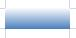 Gradient angle exampleMUST be used when iGradientType is Linear gradient.xnumFillToLeft (8 bytes): An Xnum that specifies, as a fraction of the length of the cell, the left edge of the inner rectangle of a rectangular gradient. For example, a value of 0 for xnumFillToLeft means the left edge of the inner rectangle is the left edge of the cell, and 1 means its right edge of the cell. MUST exist when iGradientType is Rectangular gradient. The value of this field MUST be greater than or equal to 0 and less than or equal to 1.xnumFillToRight (8 bytes): An Xnum that specifies, as a fraction of the length of the cell, the right edge of the inner rectangle of a rectangular gradient. For example, a value of 0 for xnumFillToRight means the right edge of the inner rectangle is on the left edge of the cell, and 1 means it is on the right edge of the cell. MUST exist when iGradientType is Rectangular gradient. The value of this field MUST be greater than or equal to 0 and less than or equal to 1.xnumFillToTop (8 bytes): An Xnum that specifies, as a fraction of the height of the cell, the top edge of the inner rectangle of a rectangular gradient. For example, a value of 0 for xnumFillToTop means the top edge of the inner rectangle is on the top edge of the cell, and 1 means it is on the bottom edge of the cell. MUST exist when iGradientType is Rectangular gradient. The value of this field MUST be greater than or equal to 0 and less than or equal to 1.xnumFillToBottom (8 bytes): An Xnum that specifies, as a fraction of the height of the cell, the bottom edge of the inner rectangle of a rectangular gradient. For example, a value of 0 for xnumFillToBottom, means the bottom edge of the inner rectangle is on the bottom edge of the cell, and 1 means it is on the top edge of the cell. MUST exist when iGradientType is Rectangular gradient. The value of this field MUST be greater than or equal to 0 and less than or equal to 1.cNumStop (4 bytes): An unsigned integer that specifies the number of elements in xfillGradientStop. The value of this field MUST be greater than or equal to 0 and less than or equal to 256.xfillGradientStop (variable): An array of GradientStop (section 2.5.67). The number of elements MUST be equal to cNumStop. BrtFilterThe BrtFilter record specifies a filter. rgch (variable): An XLWideString (section 2.5.168) that specifies the criteria string used in the filter. Cells that contain a string that matches this string criteria case insensitively, and cells that contain a calculation such that the resulting value expressed as a string matches this string criteria case insensitively will have their corresponding rows shown. The value of this field this field MUST be greater than or equal to 1 character in length and less than or equal to 255 characters in length.BrtFilter14The BrtFilter14 record specifies a filter.rgch (variable): An XLWideString (section 2.5.168) that specifies the criteria string used in the filter. Cells that contain a string that matches this string criteria case insensitively, and cells that contain a calculation such that the resulting value expressed as a string matches this string criteria case insensitively will have their corresponding rows shown. The value of this field MUST be greater than or equal to 1 character in length and less than or equal to 32767 characters in length.BrtFmlaBoolThe BrtFmlaBool record specifies a cell that contains a formula (section 2.2.2) of which the most recent evaluation resulted in a Boolean value.cell (8 bytes): A Cell (section 2.5.9) that specifies the cell that contains this formula.bBool (1 byte): A Boolean value to which the formula is evaluated.grbitFlags (2 bytes): A GrbitFmla (section 2.5.69) that specifies additional formula data.formula (variable):  A CellParsedFormula (section 2.5.97.4) that specifies the formula stored in this cell.BrtFmlaErrorThe BrtFmlaError record specifies a cell that contains a formula (section 2.2.2) of which the most recent evaluation resulted in an error.cell (8 bytes): A Cell (section 2.5.9) that specifies the cell that contains this formula.fErr (1 byte): A BErr (section 2.5.97.2) that specifies the error in this formula.grbitFlags (2 bytes): A GrbitFmla (section 2.5.69) that specifies additional formula data.formula (variable):  A CellParsedFormula (section 2.5.97.4) that specifies the formula stored in this cellBrtFmlaNumThe BrtFmlaNum record specifies a cell that contains a formula (section 2.2.2) of which the most recent evaluation resulted in a numeric value.cell (8 bytes): A Cell (section 2.5.9) that specifies the cell that contains this formula.xnum (8 bytes): An Xnum (section 2.5.171) that specifies the value to which this formula evaluated.grbitFlags (2 bytes): A GrbitFmla (section 2.5.69) that specifies additional formula data.formula (variable):  A CellParsedFormula (section 2.5.97.4) that specifies the formula stored in this cellBrtFmlaStringThe BrtFmlaString record specifies a cell that contains a formula (section 2.2.2) of which the most recent evaluation resulted in a string value.cell (8 bytes): A Cell (section 2.5.9) that specifies cell information such as the column (1), style, and phonetic information.value (variable): An XLWideString (section 2.5.168) that specifies the value to which this formula evaluated. The value of this field MUST be less than 32768 characters.grbitFlags (2 bytes): A GrbitFmla (section 2.5.69) that specifies additional formula data.formula (variable):  A CellParsedFormula (section 2.5.97.4) that specifies the formula stored in this cellBrtFmtThe BrtFmt record<36> specifies a number format.ifmt (2 bytes): An Ifmt (section 2.5.76) that specifies the identifier of the format string specified by stFmtCode. The value of this field MUST be within one of the following ranges.5 to 823 to 2641 to 4463 to 66164 to 382stFmtCode (variable): An XLWideString (section 2.5.168) that specifies the format string for this number format. The format string indicates how to format the numeric value of the cell. The length of this field MUST be greater than or equal to 1 character and less than or equal to 255 characters. For more information about how format strings are interpreted, see [ISO/IEC29500-1:2016], section 18.8.31. The ABNF grammar for the format string is specified in [MS-XLS] section 2.4.126. If this BrtFmt record is between a BrtACBegin (section 2.4.2) record which has RgACVer (section 2.4.2) that contains at least one ACProductVersion (section 2.5.1) greater than 0x1000, and a BrtACEnd (section 2.4.3) record, stFmtCode can also contain a format string as defined in [MS-XLSX] section 2.5.4.BrtFnGroupThe BrtFnGroup record specifies an individual function category.stGroup (variable): An XLWideString (section 2.5.168) that specifies the name of the function category. Its length MUST be less than or equal to 32 characters.BrtFontThe BrtFont record specifies the properties of one of the fonts used in the workbook.dyHeight (2 bytes): An unsigned integer that specifies height of the font in twips. The value of this field MUST be greater than or equal to 0x0014 and less than or equal to 0x1FFF.grbit (2 bytes): A FontFlags (section 2.5.52) that specifies the font attributes.bls (2 bytes): An unsigned integer that specifies the weight of the font. The value of this field MUST be greater than or equal to 0x0190 and less than or equal to 0x03E8. The values are 0x0190 for normal text and 0x02BC for bold text.sss (2 bytes): An unsigned integer that specifies whether the font is a subscript or a superscript font. The value of this field MUST be one of the values from the following table:uls (1 byte): An unsigned integer that specifies the type of underline to be used. The value of this field MUST be one of the values from the following table:bFamily (1 byte): An unsigned integer that specifies the font family to which this font belongs. The value of this field MUST be one of the values from the following table:For more information about font family, see the Windows API LOGFONT structure in [MSDN-FONTS].bCharSet (1 byte): An unsigned integer that specifies the character set. The value of this field MUST be one of the values from the following table:For more information about character set, see the Windows API LOGFONT structure in [MSDN-FONTS].unused (1 byte): Undefined and MUST be ignored.brtColor (8 bytes): A BrtColor (section 2.4.332) that specifies the color of this font.bFontScheme (1 byte): An unsigned integer that specifies the font scheme to which this font belongs. When a font is part of a theme as specified in [ISO/IEC29500-1:2016], section 14.2.7, the font is categorized as a major scheme or a minor scheme. When a new theme is chosen, every font that is part of the theme is updated to use the major scheme or the minor scheme. The value of this field MUST be one of the values from the following table:name (variable): An XLWideString (section 2.5.168) that specifies the name of the font. The length of this field MUST be greater than or equal to 1 and less than or equal to 31.BrtFRTBeginThe BrtFRTBegin record specifies the beginning of a collection of Future Records (section 2.1.6).productVersion (4 bytes): An FRTProductVersion (section 2.5.61) that specifies the application which created the future records (section 2.1.6).BrtFRTEndThe BrtFRTEnd record specifies the end of a collection of future records (section 2.1.6).BrtHLinkThe BrtHLink record specifies a hyperlink that applies to a range of cells.rfx (16 bytes): An UncheckedRfX (section 2.5.153) that specifies the range in the sheet that contains this hyperlink. relId (variable):  A RelID (section 2.5.114) that specifies the destination URL of this hyperlink. The value of this field MUST be an empty string if and only if the destination is this workbook. MUST NOT be a NULL string.location (variable):  An XLWideString (section 2.5.168) that specifies the fragment identifier of the destination URL specified by relId. If relId is an empty string, this fragment identifier specifies a location within this workbook. The value of this field MUST be less than 2084 characters.tooltip (variable):  An XLWideString that specifies the ToolTip for the hyperlink. The value of this field MUST be less than 256 characters.display (variable):  An XLWideString (section 2.5.168) that specifies the name of the run-time object that implements this hyperlink.BrtIconFilterThe BrtIconFilter record specifies the icon set and particular icon within that set to filter by. Rows with a cell icon that do not match these criteria will be hidden when the filter is applied. iIconSet (4 bytes): A KPISets (section 2.5.85) that specifies the icon set used as the filter criteria. iIcon (4 bytes): An Icon (section 2.5.74) that specifies the icon to be used as filter criteria. If the iIconSet field value is "KPINIL", then the value of the iIcon field value MUST be -1. If the iIconSet field value is "KPINIL", then this record does not specify a filter and MUST be ignored. If iIconSet is not KPINIL, then this value MUST be greater than or equal to 0. If the icon set specified by iIconSet has 3 icons, this value MUST be less than or equal to 2. If the icon set specified by iIconSet has 4 icons, this value MUST be less than or equal to 3. If the icon set specified by iIconSet has 5 icons, this value MUST be less than or equal to 4.BrtIconFilter14The BrtIconFilter14 record specifies the icon set and particular icon within that set to filter by. Rows with a cell icon that do not match these criteria will be hidden when the filter is applied. This record is equivalent to BrtIconFilter (section 2.4.680) but allows specification of additional values for the iIconSet field.iIconSet (4 bytes): A KPISets14 (section 2.5.86) that specifies the icon set used as the filter criteria. The value of this field MUST NOT equal KPINIL_14.iIcon (4 bytes): An Icon (section 2.5.74) that specifies the icon to be used as filter criteria. This value MUST be greater than or equal to 0. If the icon set specified by iIconSet has 3 icons, this value MUST be less than or equal to 2. If the icon set specified by iIconSet has 4 icons, this value MUST be less than or equal to 3. If the icon set specified by iIconSet has 5 icons, this value MUST be less than or equal to 4.BrtIndexBlockThe BrtIndexBlock record specifies the minimum and maximum rows in a range within a sheet.rwMic (4 bytes): An UncheckedRw (section 2.5.154) that specifies a zero-based starting row for the range. rwMac (4 bytes):  An unsigned integer that specifies a one-based ending row for the range. The value of this field MUST be less than or equal to the value of the rwMic field + 32. The value of the rwMac field MUST be less than or equal to 1048576.unused1 (4 bytes): Undefined and MUST be ignored.unused2 (4 bytes): Undefined and MUST be ignored.unused3 (variable): Undefined and MUST be ignored. The size of this field in bytes MUST be equal to the value as specified in the following formula:((rwMac – rwMic + 32) / 32) * 4 BrtIndexedColorThe BrtIndexedColor record specifies an indexed color definition in red-green-blue (RGB).bRed (1 byte):  An unsigned integer that specifies the intensity of the color red.bGreen (1 byte):  An unsigned integer that specifies the intensity of the color green.bBlue (1 byte):  An unsigned integer that specifies the intensity of the color blue.reserved (1 byte):  Undefined and MUST be ignored.BrtIndexPartEndThe BrtIndexPartEnd record specifies the end of a collection of BrtIndexBlock (section 2.4.682) and BrtIndexRowBlock (section 2.4.685) records.BrtIndexRowBlockThe BrtIndexRowBlock record specifies the cells that contain data within the range specified by a preceding BrtIndexBlock (section 2.4.682) record. This BrtIndexRowBlock record provides byte indexes into the Worksheet part ABNF (section 2.1.7.62) or Macro Sheet (section 2.1.7.32) part for certain cell records that contain data and are within the range corresponding to the preceding BrtIndexBlock. The range specified by the BrtIndexBlock is referred to as the block range.Cell records are records of type BrtCellBlank (section 2.4.314), BrtCellRk (section 2.4.322), BrtCellError (section 2.4.316), BrtCellBool (section 2.4.315), BrtCellReal (section 2.4.321), BrtCellSt (section 2.4.325), BrtCellIsst (section 2.4.319), BrtFmlaString (section 2.4.673), BrtFmlaNum (section 2.4.672), BrtFmlaBool (section 2.4.670), BrtFmlaError (section 2.4.671), or BrtCellRString (section 2.4.323).This record MUST follow a BrtIndexBlock record which specifies the rows which the block range spans.grbitRowMask (4 bytes): An unsigned integer that specifies which rows in the block range contain data. If a row contains data, the bit in grbitRowMask corresponding to the one-based row index is set to 1. For example grbitRowMask with value 0x00000003 corresponds to a block range where the first and second rows contain data.ibBaseOffset (8 bytes): An unsigned integer that specifies a 64-bit zero-based index to the cell record within the Worksheet part ABNF (section 2.1.7.62) or Macro Sheet (section 2.1.7.32) part for the first cell in the block range which contains data.arrayColbitMask (variable): An array of 2-byte unsigned integers that specify for every row which ranges of columns (1) contain data in the sheet. Each item in this array corresponds to a row that contains data. The number of items in this array MUST equal the number of bits that are set in grbitRowMask. The sheet is divided into 16 equal ranges of columns (1). Each column (1) range is one row by 1024 columns (1) in size. For every row which has a bit set in grbitRowMask, the bit corresponding to the one-based index to the column (1) range that contains data in at least one of the cells is set in the corresponding item of arrayColbitMask. For example, if arrayColbitMask[0] has the value 0x0002, then at least one cell in the first row and the second column (1) range has data.arraySubBaseOffset (variable): An array of 4-byte unsigned integers, each of which specifies the zero-based byte index to the beginning of a cell record within the Worksheet part ABNF (section 2.1.7.62) or Macro Sheet (section 2.1.7.32) part, for all cells that contain data within the block range when used in the following formula:	ibBaseOffset + arraySubBaseOffset[x]where x is the index of an item in the arraySubBaseOffset array.The number of elements in arraySubBaseOffset MUST be equal to the total number of bits set in arrayColbitMask.For example, if arrayColbitMask[0] has the value 0x0002, then ibBaseOffset + arraySubBaseOffset[0] specifies the byte index to the first cell which contains data in the first row of the block range and is in the second column (1) range.BrtInfoThe BrtInfo record specifies properties of workbook revisions and specifies the beginning of a collection of BrtRRHeader (section 2.4.755) records as defined by the Revision Headers (section 2.1.7.43) part ABNF. The collection of BrtRRHeader records specifies the list of revision headers in a shared workbook (section 2.2.12).A - unused1 (1 bit):  The value of this field MUST be 1 and MUST be ignored.B - fDiskHasRev (1 bit): A bit that specifies whether this workbook contains revisions.C - unused2 (1 bit):  The value of this field MUST be 1 and MUST be ignored.D - unused3 (1 bit):  The value of this field MUST be 1 and MUST be ignored.reserved (12 bits):  The value of this field MUST be 0 and MUST be ignored.guid (16 bytes):  A GUID as specified by [MS-DTYP] section 2.3.4 that specifies the last set of revisions. The value of this field MUST match the GUID for the most recent header. guidRoot (16 bytes):  A GUID as specified by [MS-DTYP] section 2.3.4 that specifies the last set of revisions that was saved to the file. The value of this field MUST match the GUID for one of the revision headers.revid (4 bytes): An unsigned integer that specifies the current revision number of this shared workbook (section 2.2.12).version (4 bytes): A signed integer that specifies the current version of this shared workbook (section 2.2.12). The value of this field MUST be greater than or equal to 1.E - fNoRevHist (1 bit): A bit that specifies whether the revision history is kept for this shared workbook (section 2.2.12). If fNoRevHist equals 1, the history is not kept. F - fProtRev (1 bit): A bit that specifies whether the change tracking in this shared workbook (section 2.2.12) can be removed. If fProtRev is 1, the tracking cannot be removed. unused4 (14 bits): Undefined and MUST be ignored. wRevHistInterval (2 bytes): An unsigned integer that specifies the number of days the change history is kept for this shared workbook (section 2.2.12). The value of this field MUST be greater than or equal to 0 and less than or equal to 32767. A value of 0 is means the default value of 30 days is used, and it is valid only when fNoRevHist is 1. BrtItemUniqueNameThe BrtItemUniqueName record specifies the MDX unique name for cache item.FRTHeader (4 bytes): An FRTBlank (section 2.5.54) that specifies the future record (section 2.1.6) information for this record.iitem (4 bytes): An unsigned integer that specifies a zero-based index of the cache item, in the collection of cache items specified by the BrtBeginPCDFAtbl (section 2.4.130) record in this cache field (section 2.2.5.2.2). MUST be unique within collection specified by the BrtBeginItemUniqueNames (section 2.4.98) record of this cache field (section 2.2.5.2.2).stUniqueName (variable): An XLWideString that specifies the MDX unique name.BrtKnownFontsThe BrtKnownFonts record specifies that typographical descent information is stored in the workbook. This record MUST be present if and only if a BrtRwDescent (section 2.4.764) record is stored for every non-empty row in all Macro Sheet (section 2.1.7.32) and Worksheet parts (section 2.1.7.62) (see section 2.2.1 for more information) in the workbook, and if and only if a BrtWsFmtInfoEx14 (section 2.4.842) record is stored in all Macro Sheet and Worksheet parts in the workbook.BrtLegacyDrawingThe BrtLegacyDrawing record specifies a link to a VML Drawing Part as specified in [ISO/IEC29500-1:2016], section 18.1 that specifies a drawing for a sheet.stRelId (variable): A RelID (section 2.5.114) that specifies the link to the VML Drawing Part.BrtLegacyDrawingHFThe BrtLegacyDrawingHF record specifies a link to a VML Drawing Part as specified in [ISO/IEC29500-1:2016], section 18.1 that specifies a drawing for the header or footer of a sheet.stRelID (variable):  A RelID (section 2.5.114) that specifies the link to the VML Drawing Part.BrtList14The BrtList14 record specifies information about the alternate text of a table.FRTHeader (4 bytes): An FRTBlank (section 2.5.54) that specifies the future record (section 2.1.6) information for this record.stAltText (variable): An XLNullableWideString (section 2.5.166) that specifies the alternate text. This string MUST be less than or equal to 25000 characters in length.stAltTextSummary (variable): An XLNullableWideString that specifies the alternate text summary. This string MUST be less than or equal to 50000 characters in length.BrtListCCFmlaThe BrtListCCFmla record specifies information about the calculated column formula (section 2.2.2) of a table column (1).A - reserved1 (1 bit): This value MUST be 0 and MUST be ignored.B - fArray (1 bit): A bit that specifies whether this is an array formula.reserved2 (6 bits): This value MUST be 0 and MUST be ignored.formula (variable): A ListParsedFormula (section 2.5.97.11) that specifies the formula associated with the table column (1).BrtListPartThe BrtListPart record specifies a reference to a Table (section 2.1.7.51) part ABNF.stRelID (variable): A RelID (section 2.5.114) that specifies a Table part in this file.BrtListTrFmlaThe BrtListTrFmla record specifies information about the total row formula (section 2.2.2) of a table.A - reserved1 (1 bit): This value MUST be 0 and MUST be ignored.B - fArray (1 bit):  A bit that specifies whether this is an array formula.reserved2 (6 bits): This value MUST be 0 and MUST be ignored.formula (variable): A ListParsedFormula (section 2.5.97.11) that specifies the formula associated with the table column (1). The ilta field of the preceding BrtBeginListCol (section 2.4.100) record MUST be ILTA_CUSTOM. If the crwTotals field of the preceding BrtBeginList (section 2.4.99) record is 1, then the formula specified by this value MUST equal the formula of the cell intersected by the table total row and table column (1). BrtMarginsThe BrtMargins record specifies all the page margins for a sheet.xnumLeft (8 bytes):  A Margin (section 2.5.92) that specifies the left page margin.xnumRight (8 bytes):  A Margin (section 2.5.92) that specifies the right page margin.xnumTop (8 bytes):  A Margin that specifies the top page margin.xnumBottom (8 bytes):  A Margin that specifies the bottom page margin.xnumHeader (8 bytes):  A Margin that specifies the header page margin.xnumFooter (8 bytes):  A Margin that specifies the footer page margin.BrtMdbThe BrtMdb record specifies an array of Mdir (section 2.5.93) structures.cMdir (4 bytes):  A signed integer that specifies the number of items in the rgMdir array. This number MUST be greater than or equal to 1, and MUST be equal to the number of items in the rgMdir array. rgMdir (variable): An array of Mdir structures. The number of items in the array MUST be equal to the value of cMdir. Mdir structures in the array MUST be stored in the strictly increasing order of their iMdt field.BrtMdtinfoThe BrtMdtinfo record specifies the name and properties of a cell metadata (section 2.2.4.2) or value metadata (section 2.2.4.3) type.grbit (4 bytes):  An MdtFlags (section 2.5.94) that specifies the properties of the metadata type.metadataID (4 bytes):  An unsigned integer that specifies the version of the application that introduced the metadata type (section 2.2.4.1).stName (variable):  An XLWideString (section 2.5.168) that specifies the name of the metadata type. The name of the metadata type MUST be unique within the collection of metadata types. The length of the name MUST be greater than or equal to 1 character and less than or equal to 65535 characters.BrtMdxMbrIstrThe BrtMdxMbrIstr record specifies an MDX unique name and its properties.istr (4 bytes):  An Istr (section 2.5.80) that specifies the MDX unique name.grbit (1 byte):  An MdxMbrIstrFlags (section 2.5.95) that specifies the properties of the MDX unique name.BrtMergeCellThe BrtMergeCell record specifies a single merged cell.rwFirst (4 bytes):  An UncheckedRw (section 2.5.154) that specifies the first row of the merged cell. This value MUST NOT be greater than rwLast. This value MUST be 0 and rwLast MUST be 1048575, or MUST be within the bounds of Rw (section 2.5.125).rwLast (4 bytes):  An UncheckedRw that specifies the last row of the merged cell. This value MUST NOT be less than rwFirst. This value MUST be 1048575 and rwFirst MUST be 0, or MUST be within the bounds of Rw.colFirst (4 bytes):  An UncheckedCol (section 2.5.152) that specifies the first column (1) of the merged cell. MUST NOT be greater than colLast. This value MUST be 0 and colLast MUST be 16383, or MUST be within the bounds of Col (section 2.5.22).colLast (4 bytes):  An UncheckedCol that specifies the last column (1) of the merged cell. MUST NOT be less than colFirst. This value MUST be 16383 and colFirst MUST be 0, or MUST be within the bounds of Col.brtModelRelationshipThe brtModelRelationship record specifies properties of a single relationship in spreadsheet data model (as specified in [MS-XLDM]).FRTHeader (4 bytes): An FRTBlank (section 2.5.54) that specifies the future record (section 2.1.6) information for this record.irstFromTable (variable): Name of the spreadsheet data model table to which foreign key column of this relationship belongs.irstFromColumn (variable): Name of the spreadsheet data model table column which is the foreign key column of this relationship.irstToTable (variable): Name of the spreadsheet data model table to which primary key column of this relationship belongs.irstToColumn (variable): Name of the spreadsheet data model table column which is the primary key column of this relationship.BrtModelTableThe BrtModelTable record specifies properties of a single spreadsheet data model (as specified in [MS-XLDM]) table.FRTHeader (4 bytes): An FRTBlank (section 2.5.54) that specifies the future record (section 2.1.6) information for this record.irstId (variable):  An XLWideString (section 2.5.168) that specifies the identifier of the spreadsheet data model table.irstName (variable): An XLWideString (section 2.5.168) that specifies the name of the spreadsheet data model table.irstConnection (variable): An XLWideString (section 2.5.168) that specifies the name of the external connection (section 2.2.8) to which this spreadsheet data model table belongs.brtModelTimeGroupingCalcColThe brtModelTimeGroupingCalcCol record specifies properties of a single time grouping calculated column in the spreadsheet data model (as specified in [MS-XLDM]).FRTHeader (4 bytes): An FRTBlank (section 2.5.54) that specifies the future record (section 2.1.6) information for this record.A - fIsSelected (1 bit):  A bit that specifies whether this time grouping granularity was applied in the last time grouping selection.contentType (5 bits): An unsigned integer that specifies the time grouping granularity. This value MUST be a value from the following table.B - reserved (2 bits):  This value MUST be 0, and MUST be ignored.irstColumnName (variable): Name of the spreadsheet data model column name for a specific time grouping granularity.irstColumnId (variable): Name of the spreadsheet data model column immutable identifier for a specific time grouping granularity.BrtMRUColorThe BrtMRUColor record specifies the color that the user has most recently used in the workbook.colorMRU (8 bytes):  A BrtColor (section 2.4.332) that specifies the most recently used color. Subfields are further specified in the following table.BrtNameThe BrtName record specifies a defined name. A - fHidden (1 bit): A bit that specifies whether the defined name is not visible in the list of defined names.B - fFunc (1 bit): A bit that specifies whether the defined name represents an XLM macro. If this bit is 1, then fProc MUST also be 1.C - fOB (1 bit): A bit that specifies whether the defined name represents a Visual Basic for Applications (VBA) macro. If this bit is 1, then fProc MUST also be 1. D - fProc (1 bit): A bit that specifies whether the defined name represents a macro.E - fCalcExp (1 bit): A bit that specifies whether formula.rgce contains a call to a function that can return an array.F - fBuiltin (1 bit): A bit that specifies whether the defined name represents a built-in name.fgrp (9 bits): An FnGroupID (section 2.5.51) that specifies the function category for the defined name. This value MUST be less than iMac field of BrtBeginFnGroup (section 2.4.87) plus the count of BrtFnGroup (section 2.4.675) records. If fProc is 0, then the value MUST be 0 and MUST be ignored. G - fPublished (1 bit): A bit that specifies whether the defined name was published. H - fWorkbookParam (1 bit): A bit that specifies whether the defined name is a workbook parameter. I - fFutureFunction (1 bit): A bit that specifies whether the defined name is a future function. fFutureFunction MUST be 0 if one of the following conditions is TRUE: fHidden is 0, fFunc is 0, fOB is 1, fProc is 0, fCalcExp is 1, fgrp is not 0, fPublished is 1, fBuiltin is 1, fWorkbookParam is 1, comment.cchCharacters is not 0xFFFFFFFF, or itab is not 0xFFFFFFFF. reserved (14 bits):  This value MUST be 0, and MUST be ignored. chKey (1 byte): The unsigned integer value of the ASCII character that specifies the shortcut key for the macro represented by the defined name. This value MUST be 0 if fFunc is 1 or if fProc is 0. Otherwise MUST be greater than or equal to 0x20.itab (4 bytes): An unsigned integer that specifies the scope of the defined name. This value MUST be a value from the following table. name (variable):  An XLNameWideString (section 2.5.165) that specifies the name of the defined name. If fFutureFunction is 1, name MUST be equal to one of the values in the Future Function table in Ftab (section 2.5.97.10).If fFutureFunction is 0, name MUST NOT be equal to one of the values in the Future Function table in Ftab.formula (variable): A NameParsedFormula (section 2.5.97.12) that specifies the formula (section 2.2.2) for the defined name. If fFutureFunction is 1, formula.rgce MUST consist of a single PtgErr (section 2.5.97.39) with a err equal to 0x1D.comment (variable): An XLNullableWideString (section 2.5.166) that specifies the comment for the defined name. The length of this string MUST be less than 256 characters. unusedstring1 (variable): An XLNullableWideString that MUST be a NULL string and MUST be ignored. This value MUST exist if and only if fProc is 1.description (variable): An XLNullableWideString that specifies the custom menu for the macro represented by the defined name. This value MUST exist if and only if fProc is 1. The length of this string MUST be less than 32768 characters.helpTopic (variable): An XLNullableWideString that specifies the description for the macro represented by the defined name. This value MUST exist if and only if fProc is 1. The length of this string MUST be less than 32768 characters.unusedstring2 (variable):  An XLNullableWideString that MUST be a NULL string and MUST be ignored. This value MUST exist if and only if fProc is 1.BrtNameExtThe BrtNameExt record specifies additional properties for a macro named szName. FRTHeader (4 bytes): An FRTBlank (section 2.5.54) that specifies the future record (section 2.1.6) information for this record. cArgDescriptions (4 bytes): An unsigned integer that specifies the number of argument descriptions that the associated macro has. This value MUST be greater than or equal to 1 and MUST be less than or equal to 60.szName (variable):  An XLNameWideString (section 2.5.165) that specifies the name of the macro associated with this record. szName MUST be unique within the BrtNameExt (section 2.4.705) records in the Workbook (section 2.1.7.61) part. At least one of the following conditions MUST be true: there exists a BrtName (section 2.4.704) record in the Workbook (section 2.1.7.61) part such that the name field of that BrtName record is equal to szName and the fProc field of that BrtName record is equal to 1, or there exists a Visual Basic for Applications (VBA) macro named szName.rgArgDesc (variable): An array of ArgDesc (section 2.5.2). Each array item specifies the description for an argument of the associated macro. The count of items in this array MUST be equal to cArgDescriptions. The values of the iArgDesc fields of all ArgDesc structure items MUST be unique within this array.BrtOleObjectThe BrtOleObject record specifies an embedded object.dwAspect (4 bytes): An unsigned integer that specifies how the object is represented when drawing or getting data. This value MUST be a value from the following table.dwOleUpdate (4 bytes): An unsigned integer that specifies when to update the embedded object's cached data. This value MUST be 0 if fLinked is 0; otherwise, MUST be a value from the following table.shapeId (4 bytes): An unsigned integer that corresponds to the spid attribute, as specified in [ISO/IEC29500-4:2016], section 19.1.2.19, of a shape element in the VML Drawings (section 2.1.7.59) part. This value MUST be greater than or equal to 0x00000001 and less than or equal to 0x03FFD7FF. The value of the ObjectType attribute of the ClientData child element, as specified in [ISO/IEC29500-4:2016], section 19.4.2.12, of the shape element MUST be "Pict" as specified in [ISO/IEC29500-4:2016], section 19.4.3.2. The total number of unique identifiers specified by shapeId and BrtActiveX.shapeId in a worksheet, macro sheet or dialog sheet MUST NOT exceed 65535.A - fLinked (1 bit): A bit that specifies whether this embedded object is linked. B - fAutoLoad (1 bit): A bit that specifies whether the host application for the embedded object is called to load the object data automatically when the workbook is opened.reserved (14 bits):  This value MUST be 0, and MUST be ignored.strProgID (variable): An XLWideString (section 2.5.168) that specifies a programmatic identifier associated with this object. This string MUST comply with the following requirements:The string MUST have no more than 39 characters.The string MUST contain no punctuation (including underscores) except periods.The string MUST contain one or more periods.The string MUST NOT start with a digit.The string MUST be different from the class name of any OLE1 application, including the OLE1 version of the same application, if there is one.link (variable): An ObjectParsedFormula (section 2.5.97.13) that specifies the formula (section 2.2.2) that specifies where the data for this linked object can be found. This value MUST exist if and only if fLinked is nonzero.strRelID (variable): A RelID (section 2.5.114) that specifies a relationship targeting an OLE Object (section 2.1.7.36) or an OLE Package (section 2.1.7.37) containing data for this object. This value MUST exist if and only if fLinked is 0.BrtOleSizeThe BrtOleSize record specifies the range of cells to be displayed when this workbook is displayed as an embedded object in another document. rfx (16 bytes): An UncheckedRfX (section 2.5.153) that specifies the range of cells to be displayed by the embedded object. BrtPageSetupThe BrtPageSetup record specifies page layout and printing settings for a sheet.iPaperSize (4 bytes): An unsigned integer that specifies the paper size according to the following table. This value MUST be greater than or equal to 0 and less than 2147483647. The value 0 or values greater than or equal to 256 specify custom printer paper sizes that can optionally be stored in a DEVMODE structure, as described in [DEVMODE]. The DEVMODE structure allows printer drivers to save height and width information. Values 119 through 256 are reserved for future use.iScale (4 bytes): An unsigned integer that specifies the print scale. The value MUST be greater than or equal to 10 and less than or equal to 400, or be equal to 0.iRes (4 bytes): An unsigned integer that specifies the horizontal resolution to use when printing, in DPI.iVRes (4 bytes): An unsigned integer that specifies the vertical resolution to use when printing, in DPI.iCopies (4 bytes): An unsigned integer that specifies the number of copies to print. This value MUST be greater than or equal to 0 and less than or equal to 32767.iPageStart (4 bytes): A signed integer that specifies the page number for the first page being printed. For example, if the value is 6, the first page number will be 6. This value MUST be greater than or equal to -32765 and less than or equal to 32767. This value MUST be ignored if the value of fUsePage is 0.iFitWidth (4 bytes): An unsigned integer that specifies the number of horizontal pages to fit the printed output into. For example, if the value is 6, the printed output is fit to a width of 6 pages. If the value is 0, then the printed output is not fit to a specific number of horizontal pages. This value MUST be greater than or equal to 0 or less than or equal to 32767.iFitHeight (4 bytes): An unsigned integer that specifies the number of vertical pages to fit the printed output into. For example, if the value is 6, the printed output is fit to a height of 6 pages. If the value is 0, then the printed output is not fit to a specific number of vertical pages. This value MUST be greater than or equal to 0 or less than or equal to 32767.A - fLeftToRight (1 bit): A bit that specifies the order that multiple pages are sent to the printer for a single sheet, as specified in the following table. B - fLandscape (1 bit):  A bit that specifies the orientation of the printed page. This bit MUST be ignored if fNoOrient has a value of 1. Otherwise, this value is specified in the following table.C - reserved1 (1 bit):  This value MUST be 0, and MUST be ignored.D - fNoColor (1 bit): A bit that specifies the color setting of the printed page, as specified in the following table.E - fDraft (1 bit):  A bit that specifies whether graphics are included on the printed page, as specified in the following table. F - fNotes (1 bit): A bit that specifies print settings for comments, as specified in the following table. G - fNoOrient (1 bit): A bit that specifies whether orientation of the printed page is determined by fLandscape or by the printer, as specified in the following table. H - fUsePage (1 bit): A bit that specifies whether iPageStart is used to specify the page number of the first page being printed, as specified in the following table. I - fEndNotes (1 bit): A bit that specifies the location of printed comments, as specified in the following table. This bit MUST be ignored if fNotes has a value of 0. J - iErrors (2 bits): A PrintErrorsAs (section 2.5.109) that specifies how to represent cells that contain errors when printing.reserved2 (5 bits): This value MUST be 0, and MUST be ignored.szRelID (variable): An XLNullableWideString (section 2.5.166) that specifies the link to the PrinterSettings (section 2.1.7.41) part. The length of the XLNullableWideString MUST be less than or equal to 260 characters.BrtPaneThe BrtPane record specifies the sheet panes.xnumXSplit (8 bytes):  An Xnum (section 2.5.171) that specifies the position of the horizontal split, in twips. If fFrozen is equal to one or fFrozenNoSplit is equal to one, then this value specifies the number of rows in the frozen panes and MUST be less than the maximum value of Rw (section 2.5.125).xnumYSplit (8 bytes):  An Xnum that specifies the position of the vertical split, in twips. If fFrozen is equal to one or fFrozenNoSplit is equal to one, then this value specifies the number of columns (1) in the frozen panes and MUST be less than the maximum value of Col (section 2.5.22).rwTop (4 bytes):  An UncheckedRw (section 2.5.154) that specifies the row of the upper left visible cell in the lower right pane.colLeft (4 bytes):  An UncheckedCol (section 2.5.152) that specifies the column (1) of the upper left visible cell in the lower right pane. pnnAct (4 bytes):  A Pnn (section 2.5.107) that specifies the active pane.A - fFrozen (1 bit):  A bit that specifies whether the panes are frozen panes and split panes, as specified in the following table. This value MUST NOT be 1 if fFrozenNoSplit is 1.B - fFrozenNoSplit (1 bit):  A bit that specifies whether the panes are frozen panes but not split panes, as specified in the following table. This value MUST NOT be 1 if fFrozen is 1.reserved (6 bits):  This value MUST be 0, and MUST be ignored.BrtPCDCalcMem15The BrtPCDCalcMem15 (section 2.4.710) record specifies extended properties of an OLAP calculated member specified by BrtBeginPCDCalcMem (section 2.4.125) or BrtBeginPCDCalcMemExt (section 2.4.127) that immediately precedes this record and specifies the beginning of a collection of records as defined by the Common Productions part (section 2.1.8) ABNF.FRTHeader (4 bytes): An FRTBlank (section 2.5.54) that specifies the future record (section 2.1.6) information for this record.A - fMeasure (1 bit): A bit that specifies whether a calculated member belongs to the measure hierarchy of a cube. This field MUST be ignored if the pcdCalcMemCommon.fSet field in the BrtBeginPCDCalcMem or the BrtBeginPCDCalcMemExt record that immediately precedes this record is 1. The possible values for this field are listed in the following table.B - iNumberFormat (2 bits): Two bits that specify whether the numeric formatting of a calculated member will be overridden or not. This field MUST be ignored if the pcdCalcMemCommon.fSet field in the BrtBeginPCDCalcMem or the BrtBeginPCDCalcMemExt record that immediately precedes this record is 1. The possible values for this field are listed in the following table.unused (5 bits): This field is unused and MUST be ignored.irstMeasureGroup (variable): An XLWideString (section 2.5.168) that specifies the measure group of this calculated measure. The length of this value MUST be less than 65,536 characters. This field MUST be ignored if the pcdCalcMemCommon.fSet field in the BrtBeginPCDCalcMem or BrtBeginPCDCalcMemExt record that immediately precedes this record is 1. This field MUST be ignored if the fMeasure field is 0.BrtPCDField14The BrtPCDField14 record specifies that the preceding BrtBeginPCDField (section 2.4.135) record SHOULD<37> be ignored. If this record exists, there MUST exist an SXDI (section 2.1.7.40) rule in the PivotTable view (section 2.2.5.3) that is associated with this PivotCache (section 2.2.5.2) as specified in section 2.2.5.3.1. This SXDI rule MUST have a BrtBeginSXDI (section 2.4.241) record with an isxvdData field equal to the pivot field (section 2.2.5.3.2) index of a pivot field (section 2.2.5.3.2) associated with this cache field (section 2.2.5.2.2). Additionally, this SXDI rule MUST contain a BrtSXDI14 (section 2.4.799) record with an isxvd field greater than or equal to 0.The preceding BrtBeginPCDField record MUST have the values set as specified in the following table.For more details, see sections 2.2.5.2.7.1 (Measures) and 2.4.799 (BrtSXDI14).FRTHeader (4 bytes): An FRTBlank (section 2.5.54) that specifies the future record (section 2.1.6) information for this record.reserved (4 bytes): This value MUST be 1, and MUST be ignored. BrtPCDH14The BrtPCDH14 record specifies the extended properties of a named set (section 2.2.5.2.7.3) as specified by the PCDHIERARCHY rule (defined in section 2.1.7.38). When this record is present the fSet field of the associated BrtBeginPCDHierarchy (section 2.4.145) record MUST be 1.FRTHeader (4 bytes): An FRTBlank (section 2.5.54) that specifies the future record (section 2.1.6) information for this record.A - fFlattenHierarchies (1 bit): A bit that specifies whether to display members from different levels of the same cache hierarchy (section 2.2.5.2.7) of this named set in the same pivot field (section 2.2.5.3.2). This value MUST be 0 if fIgnorable is 1. If a BrtBeginPCDCalcMem14 (section 2.4.126) record that corresponds to the named set exists, this value MUST be equal to the value of fFlattenHierarchies field of the BrtBeginPCDCalcMem14 record, as specified in the following table.B - fMeasureSet (1 bit): A bit that specifies whether this named set contains measure (section 2.2.5.2.7.1) cache hierarchies (section 2.2.5.2.7) as specified in the following table. This value MUST be 0 if fIgnorable is 1. C - fHierarchizeDistinct (1 bit): A bit that specifies whether to automatically order and remove duplicates from this named set, as specified in the following table. This value MUST be 0 if fIgnorable is 1. If a BrtBeginPCDCalcMem14 record that corresponds to the named set exists, this value MUST be equal to the value of fHierarchizeDistinct field of the BrtBeginPCDCalcMem14 record.D - fIgnorable (1 bit): A bit that specifies whether the associated cache hierarchy as specified by the PCDHIERARCHY rule SHOULD<38> be ignored. If fIgnorable is 1 the BrtBeginPCDHierarchy record of this cache hierarchy MUST have the field values as specified in the following table.If this field is equal to 1, there MUST exist an SXDI (section 2.1.7.40) rule in the PivotTable view (section 2.2.5.3) that is associated with this PivotCache (section 2.2.5.2). This SXDI rule MUST have a BrtBeginSXDI (section 2.4.241) record with an isxvdData field equal to the pivot field index of a pivot field associated with a cache field (section 2.2.5.2.2) associated with this cache hierarchy (as specified in section 2.2.5.2.7). Additionally, this SXDI rule MUST contain a BrtSXDI14 (section 2.4.799) record with an isxvd field greater than or equal to 0.For more details, see Measures (section 2.2.5.2.7.1)  and BrtSXDI14 (section 2.4.799).E - unused (1 bit): This value is undefined, and MUST be ignored.F - reserved (3 bits): This value MUST be 0, and MUST be ignored.cihdb (4 bytes): An unsigned integer that specifies the count of items in the rgihdb array. cihdb MUST be equal to the sum of the cLevels fields of the BrtBeginPCDHierarchy records in the cache hierarchy of this named set.rgihdb (variable): An array of IHDB (section 2.5.77) that specifies the collection of references to cache hierarchies. The count of items in this array MUST be equal to cihdb.BrtPCDH15The BrtPCDH15 record specifies extensions to the BrtBeginPCDHierarchy (section 2.4.145) record where a measure cache hierarchy can aggregate another cache hierarchy.  For this record to be present, fMeasure field of the BrtBeginPCDHierarchy MUST be 1.FRTHeader (4 bytes): An FRTBlank (section 2.5.54) that specifies the future record (section 2.1.6) information for this record.ihdbAggregatedColumn (4 bytes): An IHDB (section 2.5.77) which specifies the cache hierarchy that this measure cache hierarchy aggregates. fAttributeHierarchy of the referenced cache hierarchy MUST be 1.BrtPCDIABooleanThe BrtPCDIABoolean record specifies a cache item (section 2.2.5.2.3) that contains a Boolean (section 2.5.97.3) and additional data.f (1 byte):  A Boolean (section 2.5.97.3) that specifies the value of this cache item.info (variable): A PCDIAddlInfo (section 2.5.99) that specifies additional data associated with this cache item.BrtPCDIADatetimeThe BrtPCDIADatetime record specifies a cache item (section 2.2.5.2.3) that contains date, time, and additional data.datetime (8 bytes): A PCDIDateTime (section 2.5.100) that specifies the value of this cache item.info (variable): A PCDIAddlInfo (section 2.5.99) that specifies additional data associated with this cache item.BrtPCDIAErrorThe BrtPCDIAError record specifies a cache item (section 2.2.5.2.3) that contains an error and additional data.err (1 byte): A BErr (section 2.5.97.2) that specifies the value of this cache item.info (variable): A PCDIAddlInfo (section 2.5.99) that specifies additional data associated with this cache item.BrtPCDIAMissingThe BrtPCDIAMissing record specifies a cache item (section 2.2.5.2.3) with no value and additional data.info (variable): A PCDIAddlInfo (section 2.5.99) that specifies additional data associated with this cache item (section 2.2.5.2.3).BrtPCDIANumberThe BrtPCDIANumber record specifies a cache item (section 2.2.5.2.3) that contains a number and additional data.xnum (8 bytes): An Xnum (section 2.5.171) that specifies the value of this cache item.info (variable): A PCDIAddlInfo (section 2.5.99) that specifies additional data associated with this cache item.BrtPCDIAStringThe BrtPCDIAString record specifies a cache item (section 2.2.5.2.3) that contains a string and additional data.st (variable): An XLWideString (section 2.5.168) that specifies the value of this cache item. If the bVerCacheCreated field of the BrtBeginPivotCacheDef (section 2.4.167) record preceding this record is less than 0x03, then the length of the string specified by this field MUST be less than or equal to 255 characters; otherwise the length of the string specified by this field MUST be less than or equal to 32767 characters.info (variable): A PCDIAddlInfo (section 2.5.99) that specifies additional data associated with this cache item.BrtPCDIBooleanThe BrtPCDIBoolean record specifies a cache item (section 2.2.5.2.3) that contains a Boolean (section 2.5.97.3).f (1 byte):  A Boolean that specifies the value of this record.BrtPCDIDatetimeThe BrtPCDIDatetime record specifies a cache item (section 2.2.5.2.3) that contains a date-time.datetime (8 bytes): A PCDIDateTime (section 2.5.100) that specifies the value of this record.BrtPCDIErrorThe BrtPCDIError record specifies a cache item (section 2.2.5.2.3) that contains an error and any server formatting information.err (1 byte):  A BErr (section 2.5.97.2) that specifies the value of this record.sxvcellextra (variable): A PCDISrvFmt (section 2.5.101) that specifies server formatting information associated with this record. This value MUST exist if and only if this record is part of a collection of records specified by BrtBeginPCDSDTCEntries (section 2.4.158) and BrtEndPCDSDTCEntries (section 2.4.506).BrtPCDIIndexThe BrtPCDIIndex record specifies a reference to a cache item (section 2.2.5.2.3) or an HTML table.iitem (4 bytes): If this record is part of a collection specified by BrtBeginEcWpTables (section 2.4.71), then this is an unsigned integer that specifies an HTML table by its zero-based index (in order of the <table> tags in the HTML page); otherwise, this is an unsigned integer that specifies a zero-based index of the cache item, in the collection of cache items specified by the BrtBeginPCDFAtbl (section 2.4.130) record in the cache field (section 2.2.5.2.2) associated with this BrtPCDIIndex, as specified by the PivotCache (section 2.2.5.2) overview. BrtPCDIMissingThe BrtPCDIMissing record specifies a cache item (section 2.2.5.2.3) that has no value and any server formatting information.sxvcellextra (variable): A PCDISrvFmt (section 2.5.101) that specifies server formatting information associated with this record. This value MUST exist if and only if this record is part of a collection of records specified by BrtBeginPCDSDTCEntries (section 2.4.158) and BrtEndPCDSDTCEntries (section 2.4.506).BrtPCDINumberThe BrtPCDINumber record specifies a cache item (section 2.2.5.2.3) that contains a number and any server formatting information.xnum (8 bytes): An Xnum (section 2.5.171) that specifies the value of this record.sxvcellextra (variable): A PCDISrvFmt (section 2.5.101) that specifies server formatting information associated with this record. This value MUST exist if and only if this record is part of a collection of records specified by BrtBeginPCDSDTCEntries (section 2.4.158) and BrtEndPCDSDTCEntries (section 2.4.506).BrtPCDIStringThe BrtPCDIString record specifies an HTML table name, or a cache item (section 2.2.5.2.3) that contains a string, and any server formatting information.st (variable):  If this record is part of a collection specified by BrtBeginEcWpTables (section 2.4.71), then this is an XLWideString (section 2.5.168) that specifies the name of an HTML table to be retrieved when a Web query is refreshed. The length of this string MUST be less than or equal to 255 characters. If this record is not part of a collection specified by BrtBeginEcWpTables, then this is an XLWideString that specifies the value of this record. If the bVerCacheCreated of the preceding BrtBeginPivotCacheDef (section 2.4.167) is less than 3, the length of this string MUST be less than or equal to 255 characters; otherwise the length of this string MUST be less than or equal to 32767 characters.sxvcellextra (variable): A PCDISrvFmt (section 2.5.101) that specifies server formatting information associated with this record. This value MUST exist if and only if this record is part of a collection of records specified by BrtBeginPCDSDTCEntries (section 2.4.158) and BrtEndPCDSDTCEntries (section 2.4.506).BrtPCDSFCIEntryThe BrtPCDSFCIEntry record specifies the number format provided by the OLAP server for a cube value. The number format is either provided in the formatString field or by a currency format defined by the application based on the language information specified by the languageTag field.fCurrency (1 byte): A Boolean (section 2.5.97.3) that specifies whether this is specified by a currency format or a number format, as specified in the following table.languageTag (variable): An XLWideString (section 2.5.168) that specifies the language of the currency format to use. This field MUST exist if and only if the value of fCurrency is 1. The length of this string MUST be less than 32 characters. The contents of this string MUST<39> be a language tag as specified by [RFC3066]. formatString (variable): An XLWideString that specifies the number format to use. This field MUST exist if and only if the value of fCurrency is 0. The length of this string MUST be less than 65536 characters.For information about the syntax of this number format of this field, see [MSDN-MDXFS].BrtPCRRecordThe BrtPCRRecord record specifies a single cache records (section 2.2.5.2.10).rgb (variable): A sequence of items that can be values or indexes to cache items (section 2.2.5.2.3). This sequence specifies a single row in the source data (section 2.2.5.2.1).An item in this sequence is a 4-byte unsigned integer that specifies a zero-based index of a cache item in the collection of cache items specified by the BrtBeginPCDFAtbl (section 2.4.130) record in the cache field (section 2.2.5.2.2) corresponding to this item, if the cache field corresponding to this item contains cache items. Otherwise, the source data value is stored in this item.If an item in this sequence is not an index to a cache item, and if the fNumField field of the BrtBeginPCDFAtbl record for the cache field that corresponds to the source data value of the cache record is equal to 1, then the source data value is stored as an Xnum (section 2.5.171).If an item in this sequence is not an index to a cache item, and if the fDateInField field of the BrtBeginPCDFAtbl record for the cache field that corresponds to the source data value of the cache record is equal to 1, and the fHasTextItem field of the same BrtBeginPCDFAtbl record is equal to 0, then the source data value is stored as a PCDIDateTime (section 2.5.100).Otherwise, the source data value of the cache record is stored as an XLWideString (section 2.5.168). If the bVerCacheCreated of the BrtBeginPivotCacheDef (section 2.4.167) of a PivotCache (section 2.2.5.2) that this cache record is associated with is less than 3, the length of this string MUST be less than or equal to 255 characters; otherwise the length of this string MUST be less than or equal to 32767 characters.BrtPCRRecordDtThe BrtPCRRecordDt record specifies the beginning of a collection of records as defined by the PivotCache Records (section 2.1.7.39) part ABNF. This collection of records specifies a single cache record (section 2.2.5.2.10).BrtPhoneticInfoThe BrtPhoneticInfo record specifies the default formatting for phonetic information in a sheet.iFnt (2 bytes): An unsigned integer that specifies a zero-based index of a BrtFont (section 2.4.676) record in the collection of all records directly following BrtBeginFonts (section 2.4.88). The referenced BrtFont specifies the default font for phonetic text runs in a sheet.phType (4 bytes): An unsigned integer that specifies the default character set used to display phonetic text runs in a sheet. This value MUST be a value from the following table.phAli (4 bytes): An unsigned integer that specifies the default alignment of phonetic text runs in the sheet. This value MUST be a value from the following table.BrtPivotCacheConnectionName The BrtPivotCacheConnectionName record specifies the connection as specified by the record BrtBeginExtConnection (section 2.4.79) associated with the pivot cache. The pivot cache MUST be associated with an OLAP slicer cache (section 2.2.14.1).FRTHeader (4 bytes): An FRTBlank (section 2.5.54) that specifies the future record (section 2.1.6) information for this record.stConnectionName (variable):  The name of the connection associated with the pivot cache. It MUST be the same that the field stConnName of the BrtBeginExtConnection record of the connection associated with this pivot cache.BrtPivotCacheIdVersionThe BrtPivotCacheIdVersion record specifies the application version specific properties of the PivotCache Definition (section 2.1.7.38) part type. If this record exists it MUST be preceded by a BrtBeginPCD2.4.117 (section 2.4.122) record and the icacheId field of the preceding BrtBeginPCD2.4.117 record MUST be equal to one of the following:The pivotCacheId attribute of the CT_TimelineState ([MS-XLSX] section 2.6.116) child element of a CT_TimelineCacheDefinition ([MS-XLSX] section 2.6.112) element that specifies a Timeline cache.The value of the cacheId field of a BrtBeginSxvcells (section 2.4.269) record in a PivotTable part that specifies a Non-Worksheet PivotTable (section 2.2.5.5).bVerCacheIdSupported (1 byte): A DataFunctionalityLevel (section 2.5.28) structure that specifies the minimum data functionality level (section 2.2.5.1) that the applications is required to support to ensure uniqueness of the PivotCache (section 2.2.5.2) identifier.bVerCacheIdCreated (1 byte): A DataFunctionalityLevel (section 2.5.28) structure that specifies the data functionality level (section 2.2.5.1) that the PivotCache (section 2.2.5.2) was created with.BrtPivotTableRefThe BrtPivotTableRef record specifies both a reference to a PivotTable (section 2.1.7.40) structure and the beginning of an empty collection of records as defined by the Workbook (section 2.1.7.61) part ABNF rules.FRTHeader (variable): An FRTHeader (section 2.5.60) structure that specifies the future record (section 2.1.6) information for this record.The FRTHeader fields MUST have the values that are listed in the following table.The FRTHeader.RelID specifies a relationship (section 2.1.3) that specifies a PivotCache part containing a PivotCache structure that is used by a Non-Worksheet PivotTable (section 2.2.5.5).BrtPlaceholderNameThe BrtPlaceholderName record specifies the name of a defined name or an add-in function defined by an XLL or COM automation add-in. For COM automation add-in functions only, it also specifies the ProgID of the COM object that implements the add-in function. (XLL add-in functions do not have their implementing libraries uniquely specified.)If this record is in a sequence that follows a BrtSupSame (section 2.4.796) record, it specifies the name of a defined name. This name is to be matched to the name of a defined name, as specified by a BrtName (section 2.4.704) record, that is in the scope of the active sheet in the context of the evaluation of the formula (section 2.2.2).If this record is in a sequence that follows a BrtSupAddin (section 2.4.783) record, it specifies the name of a function defined by a XLL or COM automation add-in. name (variable):  An XLNameWideString (section 2.5.165) that contains the name of a defined name or an add-in function. If this is the name of an add-in function that is implemented by a COM automation add-in, the name MUST be prefixed by the concatenation of the ProgID of that add-in and the Unicode character 0x002E (FULL STOP).BrtPrintOptionsThe BrtPrintOptions record specifies options for printing the sheet.A - fHCenter (1 bit): A bit that specifies whether to center the printed content horizontally on the page.B - fVCenter (1 bit): A bit that specifies whether to center the printed content vertically on the page.C - fPrintHeaders (1 bit): A bit that specifies whether to print row and column (1) headers. If this record is within the Dialog Sheet (section 2.1.7.20) part, this value MUST be 0.D - fPrintGrid (1 bit): A bit that specifies whether to print gridlines.E - unused (1 bit):  This value is undefined and MUST be ignored.reserved (11 bits): This value MUST be 0, and MUST be ignored.BrtQsi15The BrtQsi15 record specifies the extended properties of query table.FRTHeader (4 bytes): An FRTBlank (section 2.5.54) that specifies the future record (section 2.1.6) information for this record.A - fClipped (1 bit): A bit that specifies whether query table did not fit to worksheet and was clipped.B - fDrillThrough (1 bit): A bit that specifies whether a query table is a result of drillthrough operation on OLAP data source.reserved (6 bits): This value MUST be 0, and MUST be ignored.irstPPMConnectionName (variable): An XLWideString (section 2.5.168) that contains the name of the model data source connection (section 2.2.8.9) associated with this query table.BrtRangePr15The BrtRangePr15 record specifies properties of a model data source worksheet connection (section 2.2.8.9.3).FRTHeader (4 bytes): An FRTBlank (section 2.5.54) that specifies the future record information (section 2.1.6) for this record.irstSourceName (variable): An XLNullableWideString (section 2.5.166) that specifies the string identifier of the source cell range for this connection. The string length MUST be less than or equal to 65,535 characters.BrtRangeProtectionThe BrtRangeProtection record specifies a cell range to be protected. The cell range is editable with a password or proper credentials when sheet protection is on and the cell is locked.protPwd (2 bytes): An unsigned integer that specifies the verifier value of the password required for editing the cell range. If the value is 0x0000 then there is no password. For details on the algorithm to generate the value, see Password Verifier Algorithm (section 2.2.9).sqRfX (variable): An UncheckedSqRfX (section 2.5.155) that specifies the cell range to be protected. sqRfX.crfx MUST be greater than 0 and less than 8192.RangeProtectionTitleSDRel (variable): A RangeProtectionTitleSDRel (section 2.5.112) that specifies the title of the cell range and the security descriptor.BrtRangeProtection14The BrtRangeProtection14 record specifies a cell range to be unprotected. The cell range is editable with a password or proper credentials when sheet protection is on and the cell is locked. This record is equivalent to BrtRangeProtection (section 2.4.738) record but allows for 8192 or more cell ranges to be specified.FRTHeader (variable):  An FRTHeader (section 2.5.60) that specifies the future record (section 2.1.6) information for this record.The FRTHeader field flags MUST have the values listed in the following table:The FRTHeader.rgSqrefs.csqref MUST equal 1. The sqrfx of the single FRTSqref (section 2.5.65) field comprising the array of the FRTHeader.rgSqrefs specifies the cell range to be unprotected and the value of the sqrfx.crfx field MUST be equal to or greater than 8192.protPwd (2 bytes): An unsigned integer that specifies the verifier value of the password required for editing the cell range. If the field value is 0x0000 then there is no password. For details on the algorithm to generate the value, see Password Verifier Algorithm (section 2.2.9).RangeProtectionTitleSDRel (variable): A RangeProtectionTitleSDRel (section 2.5.112) that specifies the title of the cell range and the security descriptor. BrtRangeProtectionIsoThe BrtRangeProtectionIso record specifies a cell range that can be unprotected in a format compatible with ISO/IEC 29500 cell range protection records as specified in [ISO/IEC29500-1:2016], section 18.3.1.71. The cell range is editable with a password or proper credentials when sheet protection is on and the cell is locked. A BrtRangeProtectionIso record MUST be immediately followed by a BrtRangeProtection (section 2.4.738) record whose protPwd field value MUST be set to 0x0000 and whose sqRfX and RangeProtectionTitleSDRel field values MUST be the same as the values of the fields with the same names in the BrtRangeProtectionIso record. dwSpinCount (4 bytes): An unsigned 32-bit integer that specifies the number of times that the hash function was iterated over the password to generate the rgbHash field of ipdPasswordData, as described in the Strong Password Verifier Algorithm (section 2.2.10). The value of the dwSpinCount field MUST NOT be greater than 10,000,000.sqRfX (variable): An UncheckedSqRfX (section 2.5.155) that specifies the cell range to be protected. The value of the sqRfX.crfx field MUST be greater than 0. It MUST have the same value as the sqRFX field in the following BrtRangeProtection (section 2.4.738) record.RangeProtectionTitleSDRel (variable): A RangeProtectionTitleSDRel (section 2.5.112) that specifies the title of the cell range and the security descriptor.ipdPasswordData (variable): An IsoPasswordData (section 2.5.79) that specifies the salt, hash algorithm and password hash of the password required for editing the cell range, calculated using the Strong Password Verifier Algorithm (section 2.2.10). The size of the rgbHash member of this field MUST NOT be zero. BrtRangeProtectionIso14The BrtRangeProtectionIso14 record specifies a cell range that can be unprotected in a format compatible with ISO/IEC 29500 cell range protection records as specified in [ISO/IEC29500-1:2016], section 18.3.1.71. The cell range is editable with a password or proper credentials when sheet protection is on and the cell is locked. A BrtRangeProtectionIso14 record MUST be immediately followed by a BrtRangeProtection14 (section 2.4.739) record whose protPwd field value MUST be set to 0x0000 and whose FRTHeader and RangeProtectionTitleSDRel fields MUST have the same values as the fields of the same names in the BrtRangeProtectionIso14 record.FRTHeader (variable):  An FRTHeader that specifies the future record (section 2.1.6) information for this record.The FRTHeader flags MUST have the values listed in the following table:The FRTHeader.rgSqrefs.csqref MUST equal 1. The sqrfx field of the single FRTSqref (section 2.5.65) structure, which comprises an array of FRTHeader.rgSqrefs fields, specifies the cell range that can be unprotected. The value of the sqrfx.crfx MUST be equal to or greater than 8192. dwSpinCount (4 bytes): An unsigned 32-bit integer that specifies the number of times that the hash function was iterated over the password to generate the rgbHash field of ipdPasswordData, as described in the Strong Password Verifier Algorithm (section 2.2.10). It MUST NOT be greater than 10,000,000.RangeProtectionTitleSDRel (variable): A RangeProtectionTitleSDRel (section 2.5.112) that specifies the title of the cell range and the security descriptor.ipdPasswordData (variable): An IsoPasswordData (section 2.5.79) that specifies the salt, hash algorithm and password hash of the password required for editing the cell range, calculated using the Strong Password Verifier Algorithm. The size of the rgbHash member of this field MUST NOT be zero.brtRevisionPtrThe brtRevisionPtr record specifies metadata supporting runtime scenarios for Microsoft Excel. It MUST be ignored and MUST NOT be written by all others.xrevidLastSaved (8 bytes): An unsigned integer value that SHOULD be ignored.documentId (variable): An XLWideString (section 2.5.168) that SHOULD be ignored.CoauthVersionLast (4 bytes): An unsigned integer value that SHOULD be ignored.CoauthVersionMax (4 bytes):  An unsigned integer value that SHOULD be ignored.uidLastSave (16 bytes): A GUID as specified by [MS-DTYP] section 2.3.4 that SHOULD be ignored. BrtRichFilterThe BrtRichFilter record specifies a filter associated with rich values.A - fNoData (1 bit): A bit that specifies whether the filter includes values that do not have the specified key. B - fBlank (1 bit): A bit that specifies whether the filter criterion includes blank values.unused (6 bits): This value is undefined and MUST be ignored.rgch (variable): An XLWideString (section 2.5.168) that specifies the criteria string used in the filter. The value of this field MUST be greater than or equal to 1 character in length and less than or equal to 32767 characters in length. key (variable): An XLWideString (section 2.5.168) that specifies the rich value key for which the filter is defined. This string MUST be less than or equal to 255 characters in length. BrtRichFilterDateGroupItemThe BrtRichFilterDateGroupItem record specifies information about a criterion for a date filter associated with rich values.yr (2 bytes): An unsigned integer that specifies the year for the filter. This value MUST be greater than or equal to 1000 and less than or equal to 9999.mon (2 bytes): An unsigned integer that specifies the month for the filter. If dntChecked is greater than or equal to 0x00000001, this value MUST be greater than or equal to 1 and less than or equal to 12.dom (4 bytes): An unsigned integer that specifies the day of the month for the filter. If dntChecked is greater than or equal to 0x00000002, this value MUST be greater than or equal to 1 and less than or equal to 31. hour (2 bytes): An unsigned integer that specifies the hour for the filter. If dntChecked is greater than or equal to 0x00000003, this value MUST be less than or equal to 23.min (2 bytes): An unsigned integer that specifies the minute for the filter. If dntChecked is greater than or equal to 0x00000004, this value MUST be less than or equal to 59.sec (2 bytes): An unsigned integer that specifies the second for the filter. If dntChecked is equal to 0x00000005, this value MUST be less than or equal to 59.unused1 (2 bytes): Undefined and MUST be ignored.unused2 (4 bytes): Undefined and MUST be ignored.dntChecked (4 bytes): An unsigned integer that specifies what comparisons are made to determine if a cell is displayed. For example, if this value is equal to DNTMONTH, only values with the same year and month specified in this record are displayed. dntChecked MUST be equal to a value from the following table.key (variable): An XLWideString (section 2.5.168) that specifies the rich value key for which the filter is defined. This string MUST be less than or equal to 255 characters in length. BrtRowHdrThe BrtRowHdr record specifies row information and specifies the beginning of a collection of records as defined by the Worksheet part ABNF (section 2.1.7.62) and Macro Sheet (section 2.1.7.32) part ABNF. The collection of records specifies the beginning of a new row.rw (4 bytes): A Rw (section 2.5.125) that specifies the index of the row this record represents. The value of this field MUST be less than 0x00100000 (1048576) and MUST be greater than the value of the rw field in any other BrtRowHdr (section 2.4.745) records on the same sheet that are specified before this record.ixfe (4 bytes): An unsigned integer that specifies a zero-based index of a BrtXF (section 2.4.844) record in the collection of all records directly following the BrtBeginCellXFs (section 2.4.21) record in the styles (section 2.1.7.50) part. The referenced BrtXF specifies the format to apply as the default format for the row. This value MUST be less than the value of the cxfs field of the BrtBeginCellXFs record in the styles part. MUST be ignored if the value of the fGhostDirty field is 0.miyRw (2 bytes): An unsigned integer that specifies the height of the row in twips. The value of this field MUST be less than or equal to 0x2000 (8192) and MUST be ignored if the value of the fUnsynced field is 0.A - fExtraAsc (1 bit): A bit that specifies whether to allocate padding for the top of this row for a thick top cell border. B - fExtraDsc (1 bit): A bit that specifies whether to allocate padding for the bottom of this row. This padding is for either a medium or thick bottom cell border.reserved1 (6 bits):  The value of this field MUST be 0, and MUST be ignored.C - iOutLevel (3 bits): An unsigned integer that specifies the outline level for this row.D - fCollapsed (1 bit): A bit that specifies whether the preceding rows, which have an iOutLevel field value greater than the iOutLevel field value of this row, are in the collapsed outline state.E - fDyZero (1 bit): A bit that specifies whether this row is hidden.F - fUnsynced (1 bit): A bit that specifies whether the row height has been manually specified.G - fGhostDirty (1 bit): A bit that specifies whether the row style as specified by the ixfe field is applied.H - fReserved (1 bit):  The value of this field MUST be 0, and MUST be ignored. I - fPhShow (1 bit): A bit that specifies whether the cells in this row default to having the phonetic guide enabled.<40>reserved2 (7 bits):  The value of this field MUST be 0, and MUST be ignored.ccolspan (4 bytes): An unsigned integer that specifies the number of BrtColSpan (section 2.5.8) elements in rgBrtColspan. The value of this field MUST be less than or equal to 16.rgBrtColspan (variable): An array of BrtColSpan structures that specify the permissible locations for cells within this row. Cells within this row MUST have a column (1) value within the range specified by the union of all of the elements of this array.BrtRRAutoFmtThe BrtRRAutoFmt record specifies a revision record (section 2.2.12.4) of a change in AutoFormat information for a table.rrd (14 bytes): An RRd (section 2.5.123) record with the following stipulation:itbl (4 bytes): A signed integer that specifies which table AutoFormat to apply. The value corresponds to the values specified by AutoFormatID (section 2.5.3). The value of this field MUST be greater than or equal to 0, and it MUST be less than or equal to 20.A - fAtrNum (1 bit): A bit that specifies whether to apply legacy table AutoFormat number properties.B - fAtrFnt (1 bit): A bit that specifies whether to apply legacy table AutoFormat font properties.C - fAtrAlc (1 bit): A bit that specifies whether to apply legacy table AutoFormat alignment properties.D - fAtrBdr (1 bit): A bit that specifies whether to apply legacy table AutoFormat border properties.E - fAtrPat (1 bit): A bit that specifies whether to apply legacy table AutoFormat pattern properties.F - fAtrWidth (1 bit): A bit that specifies whether to apply legacy table AutoFormat width and height properties.reserved (26 bits):  The value of this field MUST be 0 and MUST be ignored.rfx (16 bytes): An UncheckedRfX (section 2.5.153) that specifies the range of cells this record applies to.BrtRRChgCellThe BrtRRChgCell record specifies properties of changes to a cell that have moved and specifies the beginning of a collection of records as defined by the Revision Log (section 2.1.7.44) part ABNF. The collection of records specifies changes to a cell.rrd (14 bytes): An RRd (section 2.5.123) record with the following stipulations:rw (4 bytes): An UncheckedRw (section 2.5.154) structure that specifies the row of the cell.col (4 bytes): An UncheckedCol (section 2.5.152) structure that specifies the column (1) of the cell.vt (3 bits): An unsigned integer that specifies the type of value in the new cell contents. The value of this field MUST be one of the following values:vtOld (3 bits): An unsigned integer that specifies the type of value in the old cell contents. The value of this field MUST be one of the values as specified by the vt field.A - f123Prefix (1 bit): A bit that specifies whether a single quote prefix is used. A single quote prefix causes the cell contents to be treated as a string. This value applies only if vt is 0x3.B - reserved (1 bit):  The value of this field MUST be 0 and MUST be ignored.C - fOldFmt (1 bit): A bit that specifies whether old formatting information is available for this cell. If this value is 1 and fOldFmtNull is 0, then the next BrtBeginDXFs (section 2.4.57) record specifies the old formatting.D - fOldFmtNull (1 bit): A bit that specifies if the old formatting information is empty. The value of this field MUST be ignored if the value of the fOldFmt field is 0. If the value of the fOldFmt field is 1 and this value is 0, then the next BrtBeginDXFs record specifies the old formatting.E - fXfDxf (1 bit):  A bit that specifies that the affected cells have their format reset to the format defined by the current style before applying any format from the BrtDXF (section 2.4.354) record, if present.F - fStyXfDxf (1 bit): A bit that specifies that the format of the cell needs to be cleared before applying any format from the BrtDXF record, if present.G - fDxf (1 bit): A bit that specifies whether there was a formatting change for this cell. If this value is 1 and fDxfNull is 0, then there MUST be a BrtBeginDXFs record sequence that specifies the new formatting. If fOldFmt is 1 and fOldFmtNull is 0, then the formatting change will be the second BrtBeginDXFs record sequence. Otherwise, it will be the next BrtBeginDXFs record sequence.H - fDxfNull (1 bit): A bit that specifies whether the new formatting information is empty. The value of this field MUST be ignored if value of the fDxf field is 0. If the value of the fDxf field is 1, and this value is 0, then there MUST be a BrtBeginDXFs record sequence that specifies the new formatting. If the value of the fOldFmt field is 1 and the value of the fOldFmtNull field is 0, then the formatting change will be the second BrtBeginDXFs record sequence. Otherwise, it will be the next BrtBeginDXFs record sequence.I - unused1 (2 bits): Undefined and MUST be ignored.ifmtDisp (8 bits): An Ifmt (section 2.5.76) that specifies the number format for this cell. MUST be one of the built-in number formats whose identifier is less than or equal to 59.J - fPhShow (1 bit): A bit that specifies whether the new contents of the cell contain phonetic information.K - fPhShowOld (1 bit): A bit that specifies whether the old contents of the cell contain phonetic information.L - fEOLFmlaUpdate (1 bit): A bit that specifies whether this cell was changed because of an automatic update to the formula (section 2.2.2).M - fHaveOldCell (1 bit): A bit that specifies whether the old cell contents are specified by the next set of records. If this value is 0, then the next record represents the new cell contents. Otherwise, there will be two sets of cell records, of which the first is the old cell contents and the second is the new cell contents.unused2 (4 bits): Undefined and MUST be ignored.cbOldVal (4 bytes): A signed integer that MUST be ignored. If this value is greater than 0, the value of the fHaveOldCell field MUST be 1.rgb (variable): An SqEtxp (section 2.5.137) that specifies font information for this record.BrtRRConflictThe BrtRRConflict record specifies that the revision log (section 2.1.7.44) entry which has the same rrd.revid as this BrtRRConflict record was undone as the result of a conflict resolution. rrd (14 bytes): An RRd (section 2.5.123) that specifies common revision information for this record. rrd has the following additional stipulations:BrtRRDefNameThe BrtRRDefName record specifies a revision record (section 2.2.12.4) associated with a change to a defined name.rrd (14 bytes):  A RRd (section 2.5.123) that specifies shared revision data for this revision record (section 2.2.12.4). The rrd field has the following additional stipulations:tabidLocal (2 bytes): A signed integer that specifies the identifier of the sheet to which this defined name belongs. If the value of this field is not equal to 0xFFFF, then this value is defined in a sheet scope and MUST be equal to an iTabID field value from the BrtBeginBundleShs (section 2.4.13) collection. The value 0xFFFF means that the defined name does not belongs to any sheet.A - fViewName (1 bit): A bit that specifies whether this named range belongs to a custom view.B - fBuiltin (1 bit): A bit that specifies whether the name is a built-in name.reserved (6 bits):  The value of this field MUST be 0 and MUST be ignored.grbit (6 bytes): A RRdDnGrbit (section 2.5.124) that specifies data for the new state of the defined name for this record.grbitOld (6 bytes): A RRdDnGrbit that specifies data for the old state of the defined name for this record.fgrp (4 bytes): A FnGroupID (section 2.5.51) that specifies the frgp field of RRdDnGrbit. The value of this field MUST be the same as the value of the fgrp field from grbit.fgrpOld (4 bytes):  A FnGroupID that specifies the function group identifier of the old name, which corresponds to the frgp field of RRdDnGrbit. The value of this field MUST be the same as the value of the fgrp field from grbitOld.stName (variable): An XLWideString (section 2.5.168) that specifies the name for the new defined name. The length of this string MUST be less than or equal to 255. This field has the same meaning as the name field of BrtName (section 2.4.704). rgce (variable): A NameParsedFormula (section 2.5.97.12) that specifies the formula (section 2.2.2) of the new name.stCustommenu (variable): A XLNullableWideString (section 2.5.166) that specifies the new custom menu text. The length of this string MUST be less than or equal to 32767. This field MUST be NULL if the value of the fCustommenu field from grbit is 0.stDescription (variable): An XLNullableWideString that specifies the new description text. The length of this field MUST be less than or equal to 32767. This field MUST be NULL if the value of the fDescription field from grbit is 0.stHelptopic (variable): An XLNullableWideString that specifies the new help text. The length of this field MUST be less than or equal to 32767. This field MUST be NULL if the value of the fHelptopic field from grbit is 0.stStatustext (variable): An XLNullableWideString that specifies the new status bar text. The length of this field MUST be less than or equal to 32767. This field MUST be NULL if the value of the fStatustext field from grbit is 0.stComment (variable): An XLNullableWideString that specifies the new comment text. The length of this field MUST be less than or equal to 255. rgceOld (variable): A NameParsedFormula that specifies the formula of the old name.stOldCustommenu (variable): An XLNullableWideString that specifies the old custom menu text. The length of this field MUST be less than or equal to 32767. This field MUST be NULL if the value of the fCustommenu field from grbitOld is 0.stOldDescription (variable): An XLNullableWideString that specifies the old description text. The length of this field MUST be less than or equal to 32767. This field MUST be NULL if the value of the fDescription field from grbitOld is 0.stOldHelptopic (variable): An XLNullableWideString that specifies the old help text. The length of this field MUST be less than or equal to 32767. This field MUST be NULL if the value of the fHelptopic field from grbitOld is 0.stOldStatustext (variable): An XLNullableWideString that specifies the old status bar text. The length of this field MUST be less than or equal to 32767. This field MUST be NULL if the value of the fStatustext field from grbitOld is 0.stOldComment (variable): An XLNullableWideString that specifies the old comment text. The length of this field MUST be less than or equal to 255.BrtRREndChgCellThe BrtRREndChgCell record specifies the end of a collection of records as defined by the Revision Log (section 2.1.7.44) part ABNF. The collection of records specifies changes to a cell.BrtRREndFormatThe BrtRREndFormat record specifies the end of a collection of records as defined by the Revision Log (section 2.1.7.44) part ABNF. The collection of records specifies a formatting change that has been applied to a shared workbook.BrtRREndInsDelThe BrtRREndInsDel record specifies the end of a collection of records as defined by the Revision Log (section 2.1.7.44) part ABNF. The collection of records specifies a row insert, row delete, column insert, or row delete operation.BrtRREndMoveThe BrtRREndMove record specifies the end of a collection of records as defined by the Revision Log (section 2.1.7.44) part ABNF. The collection of records specifies revision record (section 2.2.12.4) information about cells that have moved.BrtRRFormatThe BrtRRFormat record specifies a formatting change that has been applied to a shared workbook and specifies the beginning of a collection of records as defined by the Revision Log (section 2.1.7.44) part ABNF. The collection of records specifies a formatting change that has been applied to a shared workbook.rrd (14 bytes): An RRd (section 2.5.123) record with the following stipulations:A - fXfDxf (1 bit): A bit that specifies that the affected cells need to have their formats reset to the format defined by the current style before applying any format from the BrtDXF (section 2.4.354) record, if present.B - fXfDxfNull (1 bit):  A bit that specifies whether a format is associated with this record. MUST be 0 if fXfDxf is 0.C - fStyXfDxf (1 bit): A bit that specifies that the format of the cells needs to be cleared before applying any format from the BrtDXF record, if it is present.reserved (5 bits): This value MUST be 0 and MUST be ignored.ich (4 bytes): cch (4 bytes): cbrfx (4 bytes): An unsigned integer that specifies the number of bytes in rgrfx. This value MUST NOT be 0xFFFFFFFF, and MUST be the number of UncheckedRfX (section 2.5.153) elements in rgrfx multiplied by 16.rgrfx (variable): An array of UncheckedRfX that specifies the cells to which this format change applies.BrtRRHeaderThe BrtRRHeader record specifies metadata about a list of revisions that have been made in shared workbook (section 2.2.12).rrd (14 bytes): An RRd (section 2.5.123) that specifies shared revision data. rrd has the following additional stipulations:Additionally, all fields of rrd other than those specified in the preceding table MUST be 0 and all fields of rrd other than revt MUST be ignored.guid (16 bytes):  A GUID as specified by [MS-DTYP] section 2.3.4 that specifies this set of revisions.sdtr (8 bytes): A ShortDtr (section 2.5.132) that specifies the date and time when this set of revisions was saved.tabidMac (2 bytes): An unsigned integer that specifies the next unused sheet identifier when this set of revisions was saved. A sheet identifier corresponds to the iTabID field of a BrtBundleSh (section 2.4.311) record as specified by the Workbook (section 2.1.7.61) part ABNF. A value of 0xFFFF indicates that the next unused sheet identifier is not known.revidMin (4 bytes): An unsigned integer that specifies the lowest revision identifier which is associated with this header. A revision identifier is the rrd.revid field of records which begin with an RRd (section 2.5.123). This value MUST be 0 if no reviewable revisions are associated with this header; otherwise MUST be greater than 0. A reviewable revision is any record on the revision log (section 2.2.12.3) that has the field revid of RRd greater than 0. MUST be less than 0xFFFFFFFF.revidMax (4 bytes): An unsigned integer that specifies the highest revision identifier which is associated with this header. A revision identifier is the rrd.revid field of records which begin with an RRd (section 2.5.123). This value MUST be 0 if no reviewable revisions are associated with this header; otherwise MUST be greater than 0. A reviewable revision is any record on the revision log (section 2.2.12.3) that has the field revid of RRd (section 2.5.123) greater than 0. MUST be greater than or equal to the value of revidMin.stUser (variable): An XLWideString (section 2.5.168) that specifies the name of the user responsible for this set of revisions. The length of this string MUST be greater than or equal to 1 and less than or equal to 54.szRelId (variable): An XLWideString that specifies the relationship identifier of this set of revisions. A relationship identifier corresponds to RevisionHeaders.bin.rels. This string MUST NOT be null or empty.ctabid (4 bytes): An unsigned integer that specifies the number of sheets present in the workbook when this set of revisions was saved. MUST be greater than 0 and MUST be less than 65536.rgtabid (variable):  An array of 2-byte unsigned integers that specifies sheet identifiers, which specify the display order of the sheets when this set of revisions was saved. A sheet identifier corresponds to the iTabID field of a BrtBundleSh (section 2.4.311) record as specified by the Workbook (section 2.1.7.61) part ABNF . MUST have length equal to ctabid. Elements of this array MUST NOT appear more than once and MUST have a value equal to the iTabID field of one of the BrtBundleSh records for the workbook.crevid (4 bytes):  An unsigned integer that specifies the number of revisions associated with this header that have been reviewed. If either revidMin or revidMax are 0, this value MUST be 0; otherwise it MUST be no greater than the value revidMax - revidMin + 1.rgrevid (variable):  An array of 32-bit unsigned integers that specifies the revision identifiers associated with this header that have been reviewed. A revision identifier is the rrd.revid field of records which begin with an RRd (section 2.5.123). The length of this array MUST be crevid. The elements of this array MUST NOT appear more than once, each element MUST have a value greater than or equal to revidMin, and each element MUST have a value less than or equal to revidMax.BrtRRInsDelThe BrtRRInsDel record specifies properties of a revision record (section 2.2.12.4) and specifies the beginning of a collection of records as defined by the Revision Log (section 2.1.7.44) part ABNF. The collection of records specifies a row insert, row delete, column insert, or column delete operation.rrd (14 bytes): An RRd (section 2.5.123) for this revision record (section 2.2.12.4). rrd has the following additional stipulations: A - fEndOfList (1 bit): A bit that specifies that a row was inserted at the bottom of the filled cells range. This field has meaning only if revt field of this record is REVTINSRW. MUST be 1 if data was inserted at the bottom of the filled cells range. This value MUST be 0 if data was inserted or deleted in any other place.reserved (7 bits): This value MUST be 0, and MUST be ignored.rfx (16 bytes): An UncheckedRfX (section 2.5.153) that specifies a location of rows or columns (1) that were inserted or deleted. If the delete or insert operation affects a full row, then colFirst MUST be 0 and colLast MUST be 16383. If the delete or insert operation affects a full column (1), then rwFirst MUST be 0 and rwLast MUST be 1048575.BrtRRInsertShThe BrtRRInsertSh record specifies that a sheet has been inserted in a shared workbook (section 2.2.12).rrd (14 bytes): An RRd (section 2.5.123) that specifies common revision information for this record. Rrd has the following additional stipulations:itabPos (2 bytes): An unsigned integer that specifies the sheet tab position of the sheet when it was created.stName (variable): A RevisionLogSheetName (section 2.5.115) that specifies the name of the sheet when the workbook was first saved. Any subsequent renaming operations on this sheet before the first save will alter the stName field of this record as well as generate BrtRRRenSheet (section 2.4.760) records.BrtRRMoveThe BrtRRMove record specifies properties of a range of cells that have moved and specifies the beginning of a collection of records as defined by the Revision Log (section 2.1.7.44) part ABNF. The collection of records specifies revision record (section 2.2.12.4) information about cells that have moved.rrd (14 bytes):  An RRd (section 2.5.123) that specifies shared revision data for this revision record. rrd has the following additional stipulations:rfxSrc (16 bytes): An UncheckedRfX (section 2.5.153) that specifies the original location of the range of cells that have moved. The size of rfxSrc MUST be the same as size of rfxDst.rfxDst (16 bytes): An UncheckedRfX that specifies the location of the range of cells that have moved. Size of rfxDst MUST be the same as size of rfxSrc.tabidSrc (2 bytes): A signed integer that specifies the identifier of the source sheet. The source sheet is the sheet where the range of cells originally resided. The value of this field MUST be equal to an itabid value from the BrtBeginBundleShs (section 2.4.13) collection.BrtRRNoteThe BrtRRNote record specifies a revision record (section 2.2.12.4) for a comment.rrd (14 bytes): An RRd (section 2.5.123) that specifies information about the revision record (section 2.2.12.4). The revt field of RRd MUST be 0x000Drwu (4 bytes): An UncheckedRw (section 2.5.154) that specifies the row that contains the comment.colu (4 bytes): An UncheckedCol (section 2.5.152) that specifies the column (1) that contains the comment.A - bitfDelNote (1 bit): A bit that specifies whether the comment is being deleted. B - bitfAddNote (1 bit): A bit that specifies whether the comment is being added. reserved1 (15 bits): This value MUST be 0 and MUST be ignored.C - fShow (1 bit): A bit that specifies whether the comment is shown.reserved2 (5 bits): This value MUST be 0 and MUST be ignored.D - fRwHidden (1 bit): A bit that specifies whether the row that contains the comment is hidden.E - fColHidden (1 bit): A bit that specifies whether the column (1) that contains the comment is hidden. reserved3 (7 bits):  This value MUST be 0 and MUST be ignored.guid (16 bytes):  A GUID as specified by [MS-DTYP] section 2.3.4 that identifies the comment. If the guid field of BrtBeginComment (section 2.4.29) matches this, then this is referring to the same comment.ichEnd (4 bytes): A signed integer that specifies the length of the comment before the revision.cchNote (4 bytes): A signed integer that specifies the length of the string that was added to the comment.author (variable): An XLWideString (section 2.5.168) that specifies the author of the comment.BrtRRRenSheetThe BrtRRRenSheet record specifies that a sheet has been renamed in a shared workbook (section 2.2.12). rrd (14 bytes): An RRd (section 2.5.123) that specifies common revision information for this record. rrd has the following additional stipulations:stOldName (variable): A RevisionLogSheetName (section 2.5.115) that specifies the old name of the sheet.stNewName (variable): A RevisionLogSheetName that specifies the new name of the sheet.BrtRRSortItemThe BrtRRSortItem record specifies a single row or column (1) mapping in a sort map (section 2.2.12.10). iNewVal (4 bytes): An unsigned integer that specifies the new row or column (1). If the fCol field of the preceding BrtBeginRRSort (section 2.4.193) is 0, then this value specifies a row and MUST be less than 1048576. Otherwise, this value specifies a column (1) and MUST be less than 16384.iOldVal (4 bytes): An unsigned integer that specifies the old row or column (1). If the fCol field of the preceding BrtBeginRRSort is 0, then this value specifies a row index and MUST be less than 1048576. Otherwise, this value specifies a column (1) and MUST be less than 16384.BrtRRTQSIFThe BrtRRTQSIF record specifies a revision record (section 2.2.12.4) of a changed field in a query table.rrd (14 bytes): A RRd (section 2.5.123) that specifies common revision information for this record. rrd has the following additional stipulations: rfx (16 bytes): An UncheckedRfX (section 2.5.153) that specifies the location of the affected query table.dwFieldId (4 bytes): An unsigned integer that specifies the identifier of the specific field of the query table that was removed. The value of dwFieldId MUST be greater than 0x00000000. The value of this field MUST be equal to one of the idField values from the collection of BrtBeginQSIF (section 2.4.186) records defined for this query table.BrtRRUserViewThe BrtRRUserView record specifies a revision record (section 2.2.12.4) of adding or removing a custom view to the workbook.rrd (14 bytes): A RRd (section 2.5.123) value for this revision record (section 2.2.12.4).guid (16 bytes):  A GUID as specified by [MS-DTYP] section 2.3.4 that specifies the custom view defined by the user. MUST be globally unique. The value of this field MUST be equal to one of the guid fields of BrtBeginUserShView (section 2.4.292) items in the BrtBeginUserShViews (section 2.4.293) collection in the sheet.BrtRwDescentThe BrtRwDescent record specifies the vertical distance in pixels from the bottom of the cell to the typographical baseline of the cell contents for the current row. This record MUST be present for every non-empty row in all Macro Sheet (section 2.1.7.32) and Worksheet parts (see section 2.2.1 for more information) in the workbook if and only if the BrtKnownFonts (section 2.4.688) record is present in the workbook, as defined by the Styles (section 2.1.7.50) part ABNF.dyDescent (2 bytes): An unsigned integer that specifies the vertical distance in pixels from the bottom of the cells in the current row to the typographical baseline of the cell content, if hypothetically the zoom level for the sheet containing this row is 100 and the cell has bottom alignment formatting (see alcv in section 2.4.844). For example, if a cell with a particular font has bottom alignment formatting, is viewed at a zoom level of 100, and has a corresponding dyDescent value of 5 pixels, then the dyDescent value is still 5 pixels if the cell actually has different alignment formatting applied (such as top alignment), or is viewed at a zoom level not equal to 100, but uses the same font, even though the vertical distance onscreen from the typographical baseline to the bottom of the cell is not necessarily 5 pixels. MUST be greater than or equal to 0 and less than or equal to 255. For rows with cells containing different fonts, this value specifies the maximum of all vertical distances in pixels from the bottom to the typographical baseline of each of the cells in the current row. For more information about how cells are stored in rows, see section 2.2.1.BrtSelThe BrtSel record specifies cell selection for a sheet. pnn (4 bytes):  A Pnn (section 2.5.107) that specifies the pane to which this selection belongs.rwAct (4 bytes):  An UncheckedRw (section 2.5.154) that specifies the row of the active cell. The value MUST be the index of a row in the range in sqrfx that is specified by dwRfxAct. colAct (4 bytes):  An UncheckedCol (section 2.5.152) that specifies the column (1) of the active cell. The value MUST be the index of a column (1) in the range in sqrfx that is specified by dwRfxAct.dwRfxAct (4 bytes):  An unsigned integer that specifies a zero-based index of a RfX (section 2.5.117) structure in the array of RfX specified by sqrfx. The referenced RfX specifies the range that contains the active cell within the collection of all non-contiguous ranges within sqrfx. MUST be less than sqrfx.crfx.sqrfx (variable):  An UncheckedSqRfX (section 2.5.155) that specifies a collection of all non-contiguous ranges within the selection. sqrfx.crfx MUST be less than or equal to 32767.BrtSheetCalcPropThe BrtSheetCalcProp record specifies sheet calculation properties.A - fFullCalcOnLoad (1 bit): A bit that specifies whether the application recalculates the results of all formulas on this sheet immediately after loading the file. reserved (7 bits):  This value MUST be 0, and MUST be ignored.BrtSheetProtectionThe BrtSheetProtection record specifies protection options for a Worksheet, Dialog Sheet (section 2.1.7.20), or Macro Sheet (section 2.1.7.32).protpwd (2 bytes): An unsigned integer that specifies the verifier value of the password required for editing the sheet. If the value is 0x0000, then there is no password. The algorithm to generate the verifier value is documented in Password Verifier Algorithm (section 2.2.9).fLocked (4 bytes):  A Boolean (section 2.5.97.3) with a meaning that depends on the type of sheet. For a worksheet the value specifies whether the worksheet and the contents of locked cells are protected. For a macro sheet the value specifies whether the macro sheet is protected. For a dialog sheet it is undefined and MUST be ignored.For worksheets and macro sheets it MUST be a value from the following table: fObjects (4 bytes):  A Boolean with a meaning that depends on the type of sheet. When the sheet is a worksheet or macro sheet and the value of fLocked is 0x00000001, this field specifies whether editing of objects is allowed. Undefined and MUST be ignored if the sheet is a worksheet or macro sheet and fLocked is 0x00000000.When the sheet is a dialog sheet, this field specifies whether the dialog sheet is protected. The value of fScenarios MUST be the same as the value of this field.MUST be a value from the following table:fScenarios (4 bytes):  A Boolean with a meaning that depends on the type of sheet. When the sheet is a worksheet or macro sheet and the value of fLocked is 0x00000001, this field specifies whether editing of scenarios is allowed. Undefined and MUST be ignored if the sheet is a worksheet or macro sheet and fLocked is 0x00000000.When the sheet is a dialog sheet, this field specifies whether the dialog sheet is protected. The value of fObjects MUST be the same as the value of this field.MUST be a value from the following table:fFormatCells (4 bytes):  A Boolean that specifies whether formatting of cells is allowed in the worksheet when the value of fLocked is 0x00000001, and undefined and MUST be ignored when the value of fLocked is 0x00000000. For a macro sheet or dialog sheet, it MUST have a value of 0x00000000 and MUST be ignored. For a worksheet, it MUST have a value from the following table:fFormatColumns (4 bytes):  A Boolean that specifies whether formatting of columns (1) is allowed in the worksheet when the value of fLocked is 0x00000001, and undefined and MUST be ignored when the value of fLocked is 0x00000000. For a macro sheet or dialog sheet, it MUST have a value of 0x00000000 and MUST be ignored. For a worksheet, it MUST have a value from the following table:fFormatRows (4 bytes):  A Boolean that specifies whether formatting of rows is allowed in the worksheet when the value of fLocked is 0x00000001, and undefined and MUST be ignored when the value of fLocked is 0x00000000. For a macro sheet or dialog sheet, it MUST have a value of 0x00000000 and MUST be ignored. For a worksheet, it MUST have a value from the following table:fInsertColumns (4 bytes):  A Boolean that specifies whether insertion of columns (1) is allowed in the worksheet when the value of fLocked is 0x00000001, and undefined and MUST be ignored when the value of fLocked is 0x00000000. For a macro sheet or dialog sheet, it MUST have a value of 0x00000000 and MUST be ignored. For a worksheet, it MUST have a value from the following table:fInsertRows (4 bytes):  A Boolean that specifies whether insertion of rows is allowed in the worksheet when the value of fLocked is 0x00000001, and undefined and MUST be ignored when the value of fLocked is 0x00000000. For a macro sheet or dialog sheet, it MUST have a value of 0x00000000 and MUST be ignored. For a worksheet, it MUST have a value from the following table:fInsertHyperlinks (4 bytes):  A Boolean that specifies whether insertion of hyperlinks is allowed in the worksheet when the value of fLocked is 0x00000001, and undefined and MUST be ignored when the value of fLocked is 0x00000000. For a macro sheet or dialog sheet, it MUST have a value of 0x00000000 and MUST be ignored. For a worksheet, it MUST have a value from the following table:fDeleteColumns (4 bytes):  A Boolean that specifies whether deletion of columns (1) is allowed in the worksheet when the value of fLocked is 0x00000001, and undefined and MUST be ignored when the value of fLocked is 0x00000000. For a macro sheet or dialog sheet, it MUST have a value of 0x00000000 and MUST be ignored. For a worksheet, it MUST have a value from the following table:fDeleteRows (4 bytes):  A Boolean that specifies whether deletion of rows is allowed in the worksheet when the value of fLocked is 0x00000001, and undefined and MUST be ignored when the value of fLocked is 0x00000000. For a macro sheet or dialog sheet, it MUST have a value of 0x00000000 and MUST be ignored. For a worksheet, it MUST have a value from the following table:fSelLockedCells (4 bytes):  A Boolean that specifies whether selection of locked cells is allowed in the worksheet when the value of fLocked is 0x00000001, and undefined and MUST be ignored when the value of fLocked is 0x00000000. For a macro sheet or dialog sheet, it MUST have a value of 0x00000001 and MUST be ignored. For a worksheet, it MUST have a value from the following table:fSort (4 bytes):  A Boolean that specifies whether sorting is allowed in the worksheet when the value of fLocked is 0x00000001, and undefined and MUST be ignored when the value of fLocked is 0x00000000. For a macro sheet or dialog sheet, it MUST have a value of 0x00000000 and MUST be ignored. For a worksheet, it MUST have a value from the following table:fAutoFilter (4 bytes):  A Boolean that specifies whether use of AutoFilters is allowed in the worksheet when the value of fLocked is 0x00000001, and undefined and MUST be ignored when the value of fLocked is 0x00000000. For a macro sheet or dialog sheet, it MUST have a value of 0x00000000 and MUST be ignored. For a worksheet, it MUST have a value from the following table:fPivotTables (4 bytes):  A Boolean that specifies whether use of PivotTable (section 2.1.7.40) reports is allowed in the worksheet when the value of fLocked is 0x00000001, and undefined and MUST be ignored when the value of fLocked is 0x00000000. For a macro sheet or dialog sheet, it MUST have a value of 0x00000000 and MUST be ignored. For a worksheet, it MUST have a value from the following table:fSelUnlockedCells (4 bytes):  A Boolean (section 2.5.97.3) that specifies whether selection of unlocked cells is allowed in the worksheet when the value of fLocked is 0x00000001, and undefined and MUST be ignored when the value of fLocked is 0x00000000. For a macro sheet or dialog sheet, it MUST have a value of 0x00000001 and MUST be ignored. For a worksheet, it MUST have a value from the following table:BrtSheetProtectionIsoThe BrtSheetProtectionIso record specifies protection options for a Worksheet, Dialog Sheet (section 2.1.7.20), or Macro Sheet (section 2.1.7.32) in a manner compatible with ISO/IEC 29500 sheet protection records as specified in [ISO/IEC29500-1:2016], section 18.3.1.85. A BrtSheetProtectionIso record MUST be immediately followed by a BrtSheetProtection (section 2.4.767) record whose protpwd field value MUST be set to 0x0000 and whose fLocked, fObjects, fScenarios, fFormatCells, fFormatColumns, fFormatRows, fInsertColumns, fInsertRows, fInsertHyperlinks, fDeleteColumns, fDeleteRows, fSelLockedCells, fSort, fAutoFilter, fPivotTables and fSelUnlockedCells fields MUST have the same values as the fields of the same names in the BrtSheetProtectionIso record. dwSpinCount (4 bytes): An unsigned 32-bit integer that specifies the number of times that the hash function was iterated over the password to generate the rgbHash field of ipdPasswordData, as described in the Strong Password Verifier Algorithm (section 2.2.10). It MUST NOT be greater than 10,000,000.fLocked (4 bytes):  A Boolean (section 2.5.97.3) with a meaning that depends on the type of sheet. For a worksheet the value specifies whether the worksheet and the contents of locked cells are protected. For a macro sheet the value specifies whether the macro sheet is protected. For a dialog sheet it is undefined and MUST be ignored. It MUST have the same value as the fLocked field in the following BrtSheetProtection record.For worksheets and macro sheets it MUST be a value from the following table: fObjects (4 bytes):  A Boolean with a meaning that depends on the type of sheet. When the sheet is a worksheet or macro sheet and the value of fLocked is 0x00000001, this field specifies whether editing of objects is allowed. Undefined and MUST be ignored if the sheet is a worksheet or macro sheet and fLocked is 0x00000000. It MUST have the same value as the fObjects field in the following BrtSheetProtection record.When the sheet is a dialog sheet, this field specifies whether the dialog sheet is protected. The value of fScenarios MUST be the same as the value of this field.MUST be a value from the following table:fScenarios (4 bytes):  A Boolean with a meaning that depends on the type of sheet. When the sheet is a worksheet or macro sheet and the value of fLocked is 0x00000001, this field specifies whether editing of scenarios is allowed. Undefined and MUST be ignored if the sheet is a worksheet or macro sheet and fLocked is 0x00000000. It MUST have the same value as the fScenarios field in the following BrtSheetProtection record.When the sheet is a dialog sheet, this field specifies whether the dialog sheet is protected. The value of fObjects MUST be the same as the value of this field.MUST be a value from the following table:fFormatCells (4 bytes):  A Boolean that specifies whether formatting of cells is allowed in the worksheet when the value of fLocked is 0x00000001, and undefined and MUST be ignored when the value of fLocked is 0x00000000. It MUST have the same value as the fFormatCells field in the following BrtSheetProtection record. For a macro sheet or dialog sheet, it MUST have a value of 0x00000000 and MUST be ignored. For a worksheet it MUST have a value from the following table:fFormatColumns (4 bytes):  A Boolean that specifies whether formatting of columns (1) is allowed in the worksheet when the value of fLocked is 0x00000001, and undefined and MUST be ignored when the value of fLocked is 0x00000000. It MUST have the same value as the fFormatColumns field in the following BrtSheetProtection record. For a macro sheet or dialog sheet, it MUST have a value of 0x00000000 and MUST be ignored. For a worksheet it MUST have a value from the following table:fFormatRows (4 bytes):  A Boolean that specifies whether formatting of rows is allowed in the worksheet when the value of fLocked is 0x00000001, and undefined and MUST be ignored when the value of fLocked is 0x00000000. It MUST have the same value as the fFormatRows field in the following BrtSheetProtection record. For a macro sheet or dialog sheet, it MUST have a value of 0x00000000 and MUST be ignored. For a worksheet it MUST have a value from the following table:fInsertColumns (4 bytes):  A Boolean that specifies whether insertion of columns (1) is allowed in the worksheet when the value of fLocked is 0x00000001, and undefined and MUST be ignored when the value of fLocked is 0x00000000. It MUST have the same value as the fInsertColumns field in the following BrtSheetProtection record. For a macro sheet or dialog sheet, it MUST have a value of 0x00000000 and MUST be ignored. For a worksheet it MUST have a value from the following table:fInsertRows (4 bytes):  A Boolean that specifies whether insertion of rows is allowed in the worksheet when the value of fLocked is 0x00000001, and undefined and MUST be ignored when the value of fLocked is 0x00000000. It MUST have the same value as the fInsertRows field in the following BrtSheetProtection record. For a macro sheet or dialog sheet, it MUST have a value of 0x00000000 and MUST be ignored. For a worksheet, it MUST have a value from the following table:fInsertHyperlinks (4 bytes):  A Boolean that specifies whether insertion of hyperlinks is allowed in the worksheet when the value of fLocked is 0x00000001, and undefined and MUST be ignored when the value of fLocked is 0x00000000. It MUST have the same value as the fInsertHyperlinks field in the following BrtSheetProtection record. For a macro sheet or dialog sheet, it MUST have a value of 0x00000000 and MUST be ignored. For a worksheet, it MUST have a value from the following table:fDeleteColumns (4 bytes):  A Boolean that specifies whether deletion of columns (1) is allowed in the worksheet when the value of fLocked is 0x00000001, and undefined and MUST be ignored when the value of fLocked is 0x00000000. It MUST have the same value as the fDeleteColumns field in the following BrtSheetProtection record. For a macro sheet or dialog sheet, it MUST have a value of 0x00000000 and MUST be ignored. For a worksheet, it MUST have a value from the following table:fDeleteRows (4 bytes):  A Boolean that specifies whether deletion of rows is allowed in the worksheet when the value of fLocked is 0x00000001, and undefined and MUST be ignored when the value of fLocked is 0x00000000. It MUST have the same value as the fDeleteRows field in the following BrtSheetProtection record. For a macro sheet or dialog sheet, it MUST have a value of 0x00000000 and MUST be ignored. For a worksheet, it MUST have a value from the following table:fSelLockedCells (4 bytes):  A Boolean that specifies whether selection of locked cells is allowed in the worksheet when the value of fLocked is 0x00000001, and undefined and MUST be ignored when the value of fLocked is 0x00000000. It MUST have the same value as the fSelLockedCells field in the following BrtSheetProtection record. For a macro sheet or dialog sheet, it MUST have a value of 0x00000001 and MUST be ignored. For a worksheet, it MUST have a value from the following table:fSort (4 bytes):  A Boolean that specifies whether sorting is allowed in the worksheet when the value of fLocked is 0x00000001, and undefined and MUST be ignored when the value of fLocked is 0x00000000. It MUST have the same value as the fSort field in the following BrtSheetProtection record. For a macro sheet or dialog sheet, it MUST have a value of 0x00000000 and MUST be ignored. For a worksheet, it MUST have a value from the following table:fAutoFilter (4 bytes):  A Boolean that specifies whether use of AutoFilters is allowed in the worksheet when the value of fLocked is 0x00000001, and undefined and MUST be ignored when the value of fLocked is 0x00000000. It MUST have the same value as the fAutoFilter field in the following BrtSheetProtection record. For a macro sheet or dialog sheet, it MUST have a value of 0x00000000 and MUST be ignored. For a worksheet, it MUST be a value from the following table:fPivotTables (4 bytes):  A Boolean that specifies whether use of PivotTable (section 2.1.7.40) reports is allowed in the worksheet when the value of fLocked is 0x00000001, and undefined and MUST be ignored when the value of fLocked is 0x00000000. It MUST have the same value as the fPivotTables field in the following BrtSheetProtection record. For a macro sheet or dialog sheet, it MUST have a value of 0x00000000 and MUST be ignored. For a worksheet, it MUST have a value from the following table:fSelUnlockedCells (4 bytes):  A Boolean that specifies whether selection of unlocked cells is allowed in the worksheet when the value of fLocked is 0x00000001, and undefined and MUST be ignored when the value of fLocked is 0x00000000. It MUST have the same value as the fSelUnlockedCells field in the following BrtSheetProtection record. For a macro sheet or dialog sheet, it MUST have a value of 0x00000001 and MUST be ignored. For a worksheet, it MUST have a value from the following table:ipdPasswordData (variable): An IsoPasswordData (section 2.5.79) that specifies the salt, hash algorithm and password hash of the password required for editing the sheet, calculated using the Strong Password Verifier Algorithm (section 2.2.10). The size of the rgbHash member of this field MUST NOT be zero.BrtShrFmlaThe BrtShrFmla record specifies a shared formula (section 2.2.2) as specified in Worksheet part ABNF (section 2.1.7.62) and Macro Sheet (section 2.1.7.32) part ABNF. A shared formula specifies a formula that is shared across multiple cells. Cells that share this formula each have a formula record that contains a PtgExp (section 2.5.97.40) that specifies the row of this cell and a corresponding PtgExtraCol (section 2.5.97.42) with a col field equal to the column (1) of this cell. It is preceded by a single BrtFmlaString (section 2.4.673), BrtFmlaNum (section 2.4.672), BrtFmlaBool (section 2.4.670), or BrtFmlaError (section 2.4.671) record that specifies the first cell in the range that uses this shared formula. This record is used with the preceding BrtFmlaString, BrtFmlaNum, BrtFmlaBool, or BrtFmlaError record to optimize storage and memory required for the shared formula.rfx (16 bytes): An UncheckedRfX (section 2.5.153) that specifies the row and column (1) bounds for this shared formula.formula (variable): A SharedParsedFormula (section 2.5.97.98) that contains this shared formula.BrtSlcThe BrtSlc record specifies a cell in a scenario.rw (4 bytes): An UncheckedRw (section 2.5.154) that specifies the row of the cell.col (4 bytes): An UncheckedCol (section 2.5.152) that specifies the column (1) of the cell.fReserved (4 bytes):  This value MUST be 0, and MUST be ignored.fUnused (4 bytes):  This value is unused and MUST be ignored.ifmt (2 bytes): An Ifmt (section 2.5.76) that specifies the number format used when displaying the value of the cell. strVal (variable): An XLWideString (section 2.5.168) used to specify the value of the cell. MUST contain less than 256 characters.BrtSlicerCacheBookPivotTablesThe BrtSlicerCacheBookPivotTables record specifies the Non-Worksheet PivotTables (section 2.2.5.5) that will be filtered by the slicer cache (section 2.2.14.1) as defined by the Slicer Cache (section 2.1.7.47) part ABNF.FRTHeader (4 bytes): An FRTBlank (section 2.5.54) that specifies the future record (section 2.1.6) information for this record.cpivotTables (4 bytes): An unsigned integer that specifies the count of PivotTable views specified by this record. MUST match the number of SlicerCachePivotTable (section 2.5.136) structures within the pivotTables array. pivotTables (variable): An array of SlicerCachePivotTable structures that specify the Non-Worksheet PivotTables (section 2.2.5.5) of this record. The array MUST NOT contain duplicate structures. Field bVerSxMacro of BrtBeginSXView (section 2.4.273) of each PivotTable view in this array MUST be greater than or equal to 3. Field fNotViewCalculatedMembers of BrtBeginSXView of all PivotTable view in this array MUST have the same value. Field of fCalcMembersInAdvFilters of BrtBeginSXView14 in all PivotTable view MUST have the same value. The PivotTable (section 2.1.7.40) part specified by each SlicerCachePivotTable structure of this array MUST have an explicit relationship, specified by the BrtPivotTableRef (section 2.4.733), record with the workbook.BrtSlicerCacheHideItemsWithNoDataThe BrtSlicerCacheHideItemsWithNoData record specifies the extended properties of the slicer cache for how the slicer items that are used in slicer cross filtering (section 2.2.14.1.5) are displayed. FRTHeader (4 bytes): An FRTBlank (section 2.5.54) that specifies the future record (section 2.1.6) information for this record.A - fHideItemsWithNoData (1 bit): A Boolean (section 2.5.97.3) that specifies whether the non-OLAP slicer items that are used in slicer cross filtering (section 2.2.14.1.5) are displayed. This value is only used for non-OLAP slicer cache and MUST be a value from the following table.  reserved (31 bits): MUST be 0 and MUST be ignored.cHideItemLevelsCount (4 bytes): An unsigned integer that specifies the number of OLAP levels in this slicer cache, whose OLAP members with no data are not displayed. This value is only used for OLAP slicer cache and MUST match the number of SlicerCacheLevelData (section 2.5.134) records in the collection.rgLevels (variable): An array of SlicerCacheLevelData (section 2.5.134). The number of items in this array MUST be equal to the value of cHideItemLevelsCount.BrtSlicerCacheNativeItemThe BrtSlicerCacheNativeItem record specifies non- OLAP slicer items (section 2.2.14.1.4.1) for a slicer cache (section 2.2.14.1).cItems (4 bytes): An unsigned integer that specifies the number of non-OLAP slicer items in the slicer cache.rgItems (variable): An array of SlicerCacheNativeItem (section 2.5.135) structures that specifies non-OLAP slicer items for the slicer cache. The number of elements in this array MUST be equal to the value of the cItems field. Every SlicerCacheNativeItem in this array MUST have a unique iCache field. At least one SlicerCacheNativeItem in this array MUST have the fSelected field value equal to 1.BrtSlicerCacheOlapItemThe BrtSlicerCacheOlapItem record specifies an OLAP slicer item (section 2.2.14.1.4.1) of the OLAP level in the OLAP hierarchy specified by the BrtBeginSlicerCacheLevelData (section 2.4.205) that precedes this record as defined by the slicer cache (section 2.2.14.1) part ABNF. This record contains a list of all ancestor OLAP members of this OLAP member in the OLAP hierarchy.A - fNoData (1 bit): A bit that specifies whether the OLAP member specified by this record does not have data associated with it. For more information, see section 2.2.14.1.5. This bit MUST be 0 if the value of the fCrossFilterField field of the BrtBeginSlicerCacheLevelData (section 2.4.205) record is equal to 0x0.cparent (7 bits): An unsigned integer that specifies the count of OLAP members that are ancestors of the OLAP member specified by this record in the OLAP hierarchy. For OLAP hierarchies that are not attribute hierarchies this count does not include the OLAP All member. stName (variable):  An XLWideString (section 2.5.168) that specifies the MDX unique name of the OLAP member specified by this record.stTitle (variable):  An XLWideString that specifies the caption of the OLAP member specified by this record.parents (variable): An array of XLWideString that specifies the MDX unique names of the OLAP members that are ancestors of the OLAP member specified by this record. The first element of this array specifies the OLAP member that is the parent of the OLAP member specified by this record in the OLAP hierarchy. Each subsequent element in this array specifies an ancestor OLAP member in the next level up the OLAP hierarchy. The number of elements in this array MUST be equal to cparent.BrtSlicerCachePivotTablesThe BrtSlicerCachePivotTables record specifies the PivotTable views (section 2.2.5.3) that will be filtered by the slicer cache (section 2.2.14.1) as defined by the Slicer Cache (section 2.1.7.47) part ABNF rules.cpivotTables (4 bytes): An unsigned integer that specifies the count of PivotTable views specified by this record. The value MUST match the number of SlicerCachePivotTable (section 2.5.136) structures within the pivotTables array. pivotTables (variable): An array of SlicerCachePivotTable structures that specify the PivotTable views of this record. The array MUST NOT contain duplicate structures. The bVerSxMacro field of the BrtBeginSXView (section 2.4.273) record of each PivotTable view in this array MUST be greater than or equal to 3. The fNotViewCalculatedMembers field of the BrtBeginSXView record of all PivotTable views in this array MUST have the same value. The fCalcMembersInAdvFilters field of the BrtBeginSXView14 (section 2.4.274) record in all PivotTable views MUST have the same value.BrtSlicerCacheSelectionThe BrtSlicerCacheSelection record specifies an OLAP member in the OLAP hierarchy specified by the BrtBeginSlicerCacheLevelsData (section 2.4.206) of the slicer cache (section 2.2.14.1) that is selected. This record also specifies the ancestor OLAP members of this OLAP member in the OLAP hierarchy.cparent (4 bytes): An integer that specifies the count of OLAP members that are ancestors of the OLAP member specified by this record in the OLAP hierarchy. For OLAP hierarchies that are not attribute hierarchies this count does not include the OLAP All member. MUST be greater than or equal to 0. MUST equal the number of items in the parents array.stUniqueName (variable): An XLWideString (section 2.5.168) that specifies the MDX unique name of the OLAP member specified by this record.parents (variable): An array of XLWideString that specifies the MDX unique names of the OLAP member that are ancestors of the OLAP member specified by this record. The first element of the array specifies the OLAP member that is the parent of the OLAP member specified by this record in the OLAP hierarchy. Each subsequent element in this array specifies an ancestor OLAP member in the next level up the OLAP hierarchy, excluding OLAP All member for OLAP hierarchies that are not attribute hierarchies. The number of elements in this array MUST be equal to cparent.BrtSlicerStyleElementThe BrtSlicerStyleElement record specifies a table style element (section 2.2.6.2.2) specific to slicer styles (section 2.2.6.3.1).FRTHeader (4 bytes): An FRTBlank (section 2.5.54) that specifies the future record (section 2.1.6) information for this record.tseType (4 bytes): A TSEType (section 2.5.149) specifying the portion of the slicer view (section 2.2.14.2) to which this table style element applies. MUST be greater than or equal to 0x0000001C. This field MUST be unique within the SLICERSTYLE rule as specified the Styles (section 2.1.7.50) part ABNF.dxfId (4 bytes): A DXFId14 (section 2.5.38) that specifies the differential formatting (section 2.2.6.2) applied to this table style element. The fNewBorder field of BrtDXF14 (section 2.4.355) referenced by this dxfId MUST be ignored.BrtSmartTagTypeThe BrtSmartTagType record specifies the properties for a smart tag type that contains the identification information for the smart tag.<43>NameSpaceUri (variable): An XLWideString (section 2.5.168) that specifies the Uniform Resource Identifier (URI) for this smart tag type used by this application. The length of this string MUST be less than or equal to 2084 characters. Name (variable): An XLWideString that specifies the name of this smart tag type. The length of string MUST be less than 256 characters.Url (variable): An XLNullableWideString (section 2.5.166) that specifies the URL for a smart tag provided by the smart tag creator, which can be shown in the application to get more information about the smart tag. The length of this string MUST be less than or equal to 2084 characters.BrtSparklineThe BrtSparkline record specifies information for a single sparkline.FRTHeader (variable):  An FRTHeader (section 2.5.60) that specifies the future record (section 2.1.6) information for this record.The FRTHeader fields MUST have the values listed in the following table:The FRTHeader.rgSqrefs specifies the cell in which the sparkline is located. The csqref of FRTHeader.rgSqrefs MUST equal 1. The crfx of the sqrfx of the single FRTSqref (section 2.5.65) comprising the array of the FRTHeader.rgSqrefs MUST equal 1. The single UncheckedRfX (section 2.5.153) comprising the sqrfx of the single FRTSqref comprising the array of FRTHeader.rgSqrefs MUST have its rwFirst equal to its rwLast, and MUST have its colFirst equal to its colLast.The FRTHeader.rgFormulas specifies the data range for this sparkline. If FRTHeader.fFormulas equals 1, then cformula of the FRTHeader.rgFormulas MUST equal 1 and the formula (section 2.2.2) of the single FRTFormula (section 2.5.58) comprising the array of the FRTHeader.rgFormulas MUST contain only one Ptg (section 2.5.97.16) structure, and that Ptg structure MUST be either PtgName (section 2.5.97.60), PtgNameX (section 2.5.97.61), PtgRef3d (section 2.5.97.69), or PtgArea3d (section 2.5.97.19). If the Ptg structure is a PtgRef3d or PtgArea3d, then the ixti of the PtgRef3d or PtgArea3d MUST specify an Xti (section 2.5.172) that MUST have firstSheet greater than or equal to 0, and MUST have lastSheet equal to firstSheet. If the Ptg structure is a PtgArea3d, then the area of the PtgArea3d MUST either have rowFirst equal to rowLast and columnFirst.fRwRel equal to columnLast.fRwRel, or columnFirst.col equal to columnLast.col and columnFirst.fColRel equal to columnLast.fColRel.BrtSSTItemThe BrtSSTItem record specifies an individual string in the shared string table. richStr (variable):  A RichStr (section 2.5.121) that specifies an individual string in the shared string table.BrtStrThe BrtStr (section 2.4.781) record specifies a shared text string referenced by other records in the cell metadata (section 2.2.4.2) and value metadata (section 2.2.4.3) part.stText (variable):  An XLWideString (section 2.5.168) that specifies the content of the BrtStr record. BrtStr records within the collection specified by BrtBeginEsstr (section 2.4.76) and BrtEndEsstr (section 2.4.425) records MUST be unique subject to the content's bitwise comparison.BrtStyleThe BrtStyle record specifies a cell style (section 2.2.6.1.2). A record of this type exists for each cell style used in the workbook.ixf (4 bytes): An unsigned integer that specifies a zero-based index of a BrtXF (section 2.4.844) record in the collection of all records directly following BrtBeginCellStyleXFs (section 2.4.19). The referenced BrtXF specifies the cell formatting for this cell style.This value MUST be unique with respect to the value of ixf in all other BrtStyle records in the workbook.grbitObj1 (2 bytes): A StyleFlags (section 2.5.144) structure which specifies properties for this cell style.iStyBuiltIn (1 byte): An unsigned integer that specifies a built-in cell style. If this value is nonzero, this cell style is a built-in cell style and grbitObj1.fBuiltIn MUST equal 1. If this value is equal to 1 or 2, the value of iLevel is needed to specify the built-in cell style. For all other values, iStyBuiltIn is sufficient to identify the built-in cell style. To see a list of all built-in cell styles, refer to [ISO/IEC29500-1:2016], section 18.8.7.iLevel (1 byte): An unsigned integer that specifies, in conjunction with iStyBuiltIn, a built-in cell style. If iStyBuiltIn is equal to 1, the specified built-in cell style is RowLevel_n [ISO/IEC29500-1:2016], section 18.8.7, where n is an integer equal to the value of iLevel + 1. Similarly, if iStyBuiltIn is equal to 2, the specified built-in cell style is ColLevel_n [ISO/IEC29500-1:2016], section 18.8.7. If iStyBuiltIn is equal to 1 or 2, the value of iLevel MUST be between 0 and 6 inclusive. If iStyBuiltIn is equal to any other value, iLevel MUST be ignored.stName (variable): A CellStyleName (section 2.5.10) which specifies the name of this cell style. If this cell style is built-in, the name of the cell style is defined by the built-in cell style identified by iStyBuiltIn and iLevel instead of this value.BrtSupAddinThe BrtSupAddin record specifies an Add-in Referencing type of Supporting Link (section 2.2.7.2). The names of all add-in functions implemented by XLL or COM automation add-ins that are referenced by formulas in this workbook MUST be specified in the BrtPlaceholderName (section 2.4.734) records that follow this record.BrtSupBookSrcThe BrtSupBookSrc record specifies an External Link Referencing type of Supporting Link (section 2.2.7.2). strRelID (variable):  A RelID (section 2.5.114) that specifies an External Link (section 2.1.7.25) part ABNF.BrtSupNameBitsThe BrtSupNameBits record specifies properties of an External Defined Name (section 2.2.7.4.1.1), a DDE Data Item (section 2.2.7.4.2.1), or an OLE Data Item (section 2.2.7.4.3.1). contents (7 bytes): A structure that specifies properties of an External Defined Name, a DDE Data Item, or an OLE Data Item. The structure used is dependent on the type of External Link (section 2.1.7.25) specified by the sbt field in the preceding BrtBeginSupBook (section 2.4.232) record.BrtSupNameBoolThe BrtSupNameBool record specifies a DDE Data Item (section 2.2.7.4.2.1) or OLE Data Item (section 2.2.7.4.3.1) value that contains a Boolean (section 2.5.97.3).f (1 byte):  A Boolean (section 2.5.97.3) that specifies the value.BrtSupNameEndThe BrtSupNameEnd record specifies the end of a collection of records as defined by the External Link (section 2.1.7.25) part ABNF. The collection of records specifies an external defined name (section 2.2.7.4.1.1), a DDE Data Item (section 2.2.7.4.2.1), or an OLE Data Item (section 2.2.7.4.3.1).BrtSupNameErrThe BrtSupNameErr record specifies a DDE Data Item (section 2.2.7.4.2.1) or OLE Data Item (section 2.2.7.4.3.1) value that contains an error.err (1 byte):  A BErr (section 2.5.97.2) enumeration that specifies an error value.BrtSupNameFmlaThe BrtSupNameFmla record specifies the formula (section 2.2.2) of an external defined name (section 2.2.7.4.1.1). The formula of an external defined name, if defined, is restricted to the formula types specified by the val field.cb (4 bytes): An unsigned integer that specifies the size of val in bytes. If the external defined name, as specified by the previous BrtSupNameStart (section 2.4.793) record, is not defined in the (section 2.1.10), this value MUST be 0 and val MUST NOT exist.val (variable): An optional variant of a Ptg (section 2.5.97.16) that specifies the formula of an external defined name. This field exists if and only if cb is greater than 0. If this field exists, the contents of this field MUST be one and only one of the following structures:ExtPtgRef3D (section 2.5.47)ExtPtgArea3D (section 2.5.44)ExtPtgRefErr3D (section 2.5.48)ExtPtgAreaErr3D (section 2.5.45)ExtPtgErr (section 2.5.46)If the formula cannot be represented correctly with one of the previous variant structures of a Ptg, then val MUST contain an ExtPtgErr.BrtSupNameNilThe BrtSupNameNil record specifies a DDE Data Item (section 2.2.7.4.2.1) or OLE Data Item (section 2.2.7.4.3.1) value that represents a null value. BrtSupNameNumThe BrtSupNameNum record specifies a DDE Data Item (section 2.2.7.4.2.1) or OLE Data Item (section 2.2.7.4.3.1) value that contains a number.xNum (8 bytes):  An Xnum (section 2.5.171) that specifies the value of the DDE data value.BrtSupNameStThe BrtSupNameSt record specifies a DDE Data Item (section 2.2.7.4.2.1) or OLE Data Item (section 2.2.7.4.3.1) value that contains a string.str (variable):  An XLWideString (section 2.5.168) that specifies a string value. The length of this string MUST be less than 32768 characters.BrtSupNameStartThe BrtSupNameStart record specifies the name of an external defined name (section 2.2.7.4.1.1) and specifies the beginning of a collection of records as defined by the External Link (section 2.1.7.25) part ABNF. The collection of records specifies an External Defined Name, a DDE Data Item (section 2.2.7.4.2.1), or an OLE Data Item (section 2.2.7.4.3.1). Which type is specified by the collection of records is dependent on the type of External Link specified by the sbt field of the preceding BrtBeginSupBook (section 2.4.232) record.name (variable):  An XLNameWideString (section 2.5.165) that specifies the name of an External Defined Name, the name of a DDE Data Item (section 2.2.7.4.2.1), or the name of an OLE Data Item (section 2.2.7.4.3.1).BrtSupNameValueEndThe BrtSupNameValueEnd record specifies the end of a collection of records as defined by the External Link (section 2.1.7.25) part ABNF. The collection of records specifies a two-dimensional array of cached DDE Data Item (section 2.2.7.4.2.1) or OLE Data Item (section 2.2.7.4.3.1) values. BrtSupNameValueStartThe BrtSupNameValueStart record specifies properties for a two-dimensional array of cached values for a DDE Data Item (section 2.2.7.4.2.1) or OLE Data Item (section 2.2.7.4.3.1)<44>, and specifies the beginning of a collection of records as defined by the External Link (section 2.1.7.25) part ABNF. The collection of records specifies the values of the two-dimensional array of cached values. The dimensions of the array are specified by the cRw and cCol fields. The values MUST be stored in row-major order.cRw (4 bytes):  A DRw (section 2.5.34) that specifies the number of rows in a DDE data item or OLE data item value array. This value MUST be greater than or equal to 1 and MUST be less than 1048577. cCol (4 bytes):  A DCol (section 2.5.31) that specifies the number of columns (1) in a DDE data item or OLE data item value array. This value MUST be greater than or equal to 1 and MUST be less than 16385. BrtSupSameThe BrtSupSame record specifies a Same-Sheet Referencing type of Supporting Link (section 2.2.7.2). BrtSupSelfThe BrtSupSelf record specifies a Self-Referencing type of Supporting Link (section 2.2.7.2).BrtSupTabsThe BrtSupTabs record specifies the names of the sheets in an external workbook (section ).cTab (4 bytes):  An unsigned integer that specifies the count of XLWideString (section 2.5.168) items in sheetNames.sheetNames (variable): An array of XLWideString items. Each item specifies the name of a sheet in the external workbook. Each value MUST comply with the restrictions set on the strName field of BrtBundleSh (section 2.4.311). The count of items in this array MUST be less than 65535.BrtSXDI14The BrtSXDI14 record specifies additional information about a data item (section 2.2.5.3.7.5.1).FRTHeader (4 bytes): An FRTBlank (section 2.5.54) that specifies the future record (section 2.1.6) information for this record.df (4 bytes):  A ShowDataAs (section 2.5.133) that specifies the data display format for this data item. If isxvd is equal to -1, then this field MUST be greater than or equal to 0x00000009. If this field is less than or equal to 0x00000008, then the df field of the immediately preceding BrtBeginSXDI (section 2.4.241) record MUST be equal to the value of this field and MUST be ignored. If this field is greater than or equal to 0x00000009, the df field of the immediately preceding BrtBeginSXDI record MUST be equal to 0 and MUST be ignored.If this field is greater than 0x00000000 and less than 0x00000005, or if this field is greater than or equal to 0x0000000B, then the isxvd field of the immediately preceding BrtBeginSXDI record specifies the pivot field (section 2.2.5.3.2) that the calculations are based on, and the isxvd field of the immediately preceding BrtBeginSXDI record MUST NOT equal -1 or -2.If this field is greater than 0x00000000 and less than 0x00000004, then the isxvi field of the immediately preceding BrtBeginSXDI record specifies the pivot item (section 2.2.5.3.3) that the calculations are based on.isxvd (4 bytes): An ISXVD (section 2.5.83) that specifies the pivot field summarized by this data item. A value of -1 specifies that the isxvdData field of the immediately preceding BrtBeginSXDI record specifies the pivot field summarized by this data item. This field MUST NOT be equal to -2. This field MUST be equal to -1 for non-OLAP PivotTable views.If this field is not equal to -1, the pivot field specified by the isxvdData field of the immediately preceding BrtBeginSXDI record MUST contain a BrtSXVD14 (section 2.4.813) record with an fIgnorable field equal to 1. The pivot hierarchy (section 2.2.5.3.4) associated with that pivot field (as specified in section 2.2.5.3.4)) MUST contain a BrtSXTH14 (section 2.4.803) record. The cache field (section 2.2.5.2.2) associated with that pivot field MUST contain a BrtPCDField14 (section 2.4.711) record. The cache hierarchy (section 2.2.5.2.7) associated with that cache field (as specified in section 2.2.5.2.7) MUST contain a BrtPCDH14 (section 2.4.712) record with an fIgnorable field equal to 1.If this field is not equal to -1, the isxvdData field of the immediately preceding BrtBeginSXDI record SHOULD<45> be ignored.For more details, see section 2.2.5.2.7.1 (Measures).A - fUniqueClient (1 bit): A bit that specifies whether the irstUniqueClient field exists. This field MUST be equal to 1 if isxvd is not equal to -1.reserved (7 bits): This value MUST be 0, and MUST be ignored.irstUniqueClient (variable): An XLWideString (section 2.5.168) that specifies the unique name for duplicated OLAP measures. This field MUST exist if and only if the value of fUniqueClient is 1. This field MUST be unique within the PivotTable (section 2.1.7.40) part ABNF. If the string exists, the number of characters MUST be less than or equal to 65535.BrtSXDI15The BrtSXDI15 record specifies additional information about a data item (section 2.2.5.3.7.5.1).FRTHeader (4 bytes): An FRTBlank structure (section 2.5.54) that specifies the future record (section 2.1.6) information for this record.A - fCountDistinct (1 bit): A bit that specifies that the aggregation function which applies to this data item (section 2.2.5.3.7.5.1) is the count of unique values. If this value is true, the iiftab field of the preceding BrtBeginSXDI (section 2.4.241) record is ignored.reserved (7 bits):  This value MUST be 0, and MUST be ignored.BrtSxFilter15The BrtSxFilter15 record specifies additional information about a PivotTable (section 2.2.5) advanced filter (section 2.2.5.3.6.1) as specified by the SXFILTER rule (defined in section 2.1.7.40). A - fWholeDay (1 bit):  A bit that specifies whether the PivotTable (section 2.2.5) advanced filter (section 2.2.5.3.6.1) extended by this record uses whole days in its filtering criteria. MUST be false if the value of the sxft field of the preceding BrtBeginSXFILTER (section 2.4.245) record is not equal to any of the values specified in Value column of the table that follows. MUST be true if the value of the irstName field of the preceding BrtBeginSXView (section 2.4.273) record is equal to the value of the name ([MS-XLSX] section 2.6.114) attribute of at least one CT_TimelineCachePivotTable ([MS-XLSX] section 2.6.114) element in the Timeline cache ([MS-XLSX] section 2.1.7) and the value of the sxft field of the preceding BrtBeginSXFILTER record is one of the values specified in Value column of the following table.reserved (7 bits):  This value MUST be 0, and MUST be ignored.BrtSXTDMPOrderThe BrtSXTDMPOrder record specifies a reference to a member property pivot field (section 2.2.5.3.2) for a pivot hierarchy (section 2.2.5.3.4). See Member Properties for more details. The order of these records is used for the order of the member properties.isxvd (4 bytes): An ISXVD (section 2.5.83) that specifies the member property pivot field. This field MUST NOT be equal to -1 or -2.BrtSXTH14The BrtSXTH14 record specifies that the preceding BrtBeginSXTH (section 2.4.261) record SHOULD<46> be ignored.If this record exists, there MUST exist an SXDI (section 2.1.7.40) rule as specified by the PivotTable (section 2.1.7.40) part ABNF which has a BrtBeginSXDI (section 2.4.241) record with an isxvdData field equal to the pivot field (section 2.2.5.3.2) index of a pivot associated with this pivot hierarchy (section 2.2.5.3.4), as specified in section 2.2.5.3.4). Additionally, the SXDI rule MUST contain a BrtSXDI14 (section 2.4.799) record with an isxvd field greater than or equal to 0.The preceding BrtBeginSXTH record MUST have values set as specified in the following table.For more details, see sections 2.2.5.2.7.1 (Measures) and 2.4.799 (BrtSXDI14).A - reserved1 (1 bit): This value MUST be 1, and MUST be ignored. reserved2 (7 bits): This value MUST be 0, and MUST be ignored.BrtSXTupleItemsThe BrtSXTupleItems record specifies a collection of MDX unique names that identifies the value in the OLAP source data (section 2.2.5.2.1) using PivotTable What-if Analysis (section 2.2.5.3.10).FRTHeader (4 bytes): An FRTBlank (section 2.5.54) that specifies the future record (section 2.1.6) information for this record.cstTuple (4 bytes): An unsigned integer that specifies the count of MDX unique names in the rgStTuple field. It MUST be greater than 0 and MUST be less than or equal to 0x7FFFFFFF.rgStTuple (variable): An array of XLWideString (section 2.5.168). Each XLWideString in the array specifies a MDX unique name. The length of each XLWideString MUST be greater than 0 and MUST be less than or equal to 65535 characters.BrtSXTupleSetHeaderItemThe 2BrtSXTupleSetHeaderItem record specifies the MDX unique name of the OLAP hierarchy and the MDX unique name of the OLAP level of the associated OLAP named set. The value of the cCol field in the BrtBeginSXTupleSet (section 2.4.265) record that immediately precedes this record MUST be equal to the number of BrtSXTupleSetHeaderItem records between the BrtBeginSXTupleSetHeader (section 2.4.267) record that immediately precedes this record and the BrtEndSXTupleSetHeader (section 2.4.615) record that immediately follows this record.FRTHeader (4 bytes): An FRTBlank (section 2.5.54) that specifies the future record (section 2.1.6) information for this record. This field exists if and only if the size of this record is greater than 4.A - fUnique (1 bit): A bit that specifies whether the irstUnique field exists.B - fHier (1 bit): A bit that specifies whether the irstHier field exists.unused (6 bits): This field is undefined, and MUST be ignored.irstUnique (variable): An XLWideString (section 2.5.168) that specifies the MDX unique name of the OLAP level. This field MUST exist if and only if fUnique is equal to 1. The length of this field MUST be less than or equal to 65535 characters.irstHier (variable): An XLWideString that specifies the MDX unique name of the OLAP hierarchy. This field MUST exist if and only if fHier is equal to 1. The length of this field MUST be less than or equal to 65535 characters.BrtSXTupleSetRowItemThe BrtSXTupleSetRowItem record specifies an OLAP member that is part of the OLAP tuple that is specified by the BrtBeginSXTupleSetRow (section 2.4.268) that immediately precedes this record. The value of the cCol field in the BrtBeginSXTupleSet (section 2.4.265) record that immediately precedes this record MUST be equal to the number of BrtSXTupleSetRowItem records between the BrtBeginSXTupleSetRow record that immediately precedes this record and the BrtEndSXTupleSetRow (section 2.4.616) record that immediately follows this record.FRTHeader (4 bytes): An FRTBlank (section 2.5.54) that specifies the future record (section 2.1.6) information for this record. This field exists if and only if the size of this record is greater than 4.A - fUnique (1 bit): A bit that specifies whether the irstUnique field exists after the fixed sized portion of the record.B - fDisplay (1 bit): A bit that specifies whether the irstDisplay field exists after the fixed sized portion of the record.unused (6 bits): This field is undefined, and MUST be ignored.irstUnique (variable): An XLWideString (section 2.5.168) that specifies the MDX unique name of this OLAP member. This field MUST exist if and only if The value of the fUnique field is equal to 1. The length of this field MUST be less than or equal to 65535 characters.irstDisplay (variable): An XLWideString that specifies a display name for this OLAP member. This field MUST exist if and only if fDisplay is equal to 1. The length of this field MUST be less than or equal to 65535 characters.BrtSxvcellBoolThe BrtSxvcellBool record specifies a PivotValueCell (section 2.2.5.6.1) that contains a date and time as well as any server formatting information. If this record exists, it MUST be part of a collection of records that is specified by the BrtBeginSxRow (section 2.4.255) and BrtEndSxRow (section 2.4.603) records.FRTHeader (4 bytes): An FRTBlank (section 2.5.54) structure that specifies the future record (section 2.1.6) information for this record.f (1 byte):  A Boolean (section 2.5.97.3) that specifies the value of this cache item.sxvcellextra (variable): A PCDISrvFmt (section 2.5.101) that specifies server formatting information associated with this record.BrtSxvcellDateThe BrtSxvcellDate record specifies a PivotValueCell (section 2.2.5.6.1) that contains a date and time as well as any server formatting information. If this record exists, it MUST be part of a collection of records that is specified by the BrtBeginSxRow (section 2.4.255) and BrtEndSxRow (section 2.4.603) records.FRTHeader (4 bytes): An FRTBlank (section 2.5.54) structure that specifies the future record (section 2.1.6) information for this record.xnum (8 bytes): A DateAsXnum (section 2.5.29) structure that specifies the date and time specified by this record.sxvcellextra (variable): A PCDISrvFmt (section 2.5.101) strucutre that specifies server formatting information associated with this record.BrtSxvcellErrThe BrtSxvcellErr record specifies a PivotValueCell (section 2.2.5.6.1) that contains an error value and any server formatting information. If this record exists, it MUST be part of a collection of records that is specified by the BrtBeginSxRow (section 2.4.255) and BrtEndSxRow (section 2.4.603) records.FRTHeader (4 bytes): An FRTBlank (section 2.5.54) structure that specifies the future record (section 2.1.6) information for this record.err (1 byte): An unsigned integer that specifies an error value. The value MUST be one of those listed in the following table.sxvcellextra (variable): A PCDISrvFmt (section 2.5.101) structure that specifies server formatting information associated with this record. This value MUST be 0 if the value of err is 0x30.BrtSxvcellNilThe BrtSxvcellNil record specifies an empty PivotValueCell (section 2.2.5.6.1) and any server formatting information. If this record exists, it MUST be part of a collection of records that is specified by the BrtBeginSxRow (section 2.4.255) and BrtEndSxRow (section 2.4.603) records.FRTHeader (4 bytes): An FRTBlank (section 2.5.54) structure that specifies the future record (section 2.1.6) information for this record.sxvcellextra (variable): A PCDISrvFmt (section 2.5.101) structure that specifies server formatting information associated with this record.BrtSxvcellNumThe BrtSxvcellNum record specifies a PivotValueCell (section 2.2.5.6.1) that contains an Xnum (section 2.5.171) value and any server formatting information. If this record exists, it MUST be part of a collection of records that is specified by the BrtBeginSxRow (section 2.4.255) and BrtEndSxRow (section 2.4.603) records.FRTHeader (4 bytes): An FRTBlank (section 2.5.54) structure that specifies the future record (section 2.1.6) information for this record.xnum (8 bytes): An Xnum (section 2.5.171) that specifies the numeric value specified by this record.sxvcellextra (variable): A PCDISrvFmt (section 2.5.101) structure that specifies server formatting information associated with this record.BrtSxvcellStrThe BrtSxvcellStr record specifies a PivotValueCell (section 2.2.5.6.1) that contains an XLWideString (section 2.5.168) value and any server formatting information. If this record exists, it MUST be part of a collection of records that is specified by the BrtBeginSxRow (section 2.4.255) and BrtEndSxRow (section 2.4.603) records.FRTHeader (4 bytes): An FRTBlank (section 2.5.54) structure that specifies the future record (section 2.1.6) information for this record.st (variable): An XLWideString (section 2.5.168) structure that specifies the string value specified by this record. The length of this string MUST be less than or equal to 32,767 characters.sxvcellextra (variable): A PCDISrvFmt (section 2.5.101) structure that specifies server formatting information associated with this record.BrtSXVD14The BrtSXVD14 record specifies additional properties of a pivot field (section 2.2.5.3.2) as specified by the SXVD rule (defined in section 2.1.7.40).FRTHeader (4 bytes): An FRTBlank (section 2.5.54) that specifies the future record (section 2.1.6) information for this record. fFillDownLabels (4 bytes): A Boolean (section 2.5.97.3) that specifies whether the pivot item labels are repeated for this pivot field. This field is ignored when fCompactData field and the fOutlineData field of the BrtBeginSXView (section 2.4.273) record are both equal to 0x1. This field is ignored if the pivot field is not on the row axis or the column (1) axis. For more details, see section 2.2.5.3.8.3. This value MUST be one of the values specified in the following table.fIgnorable (4 bytes): A Boolean that specifies whether the pivot field as specified by the instance of the SXVD rule (defined in section 2.1.7.40) that contains this record SHOULD<47> be ignored. If this field is equal to 1, there MUST exist an SXDI (section 2.1.7.40) rule as specified by the PivotTable (section 2.1.7.40) part ABNF which has a BrtBeginSXDI (section 2.4.241) record with an isxvdData field equal to the pivot field index of this pivot field. Additionally, this SXDI rule MUST contain a BrtSXDI14 (section 2.4.799) record with an isxvd field greater than or equal to 0. The preceding BrtBeginSXVD record (section 2.4.270) MUST have an sxaxis.sxaxisData field equal to 1, and all other fields MUST be equal to 0.For more details, see sections 2.2.5.2.7.1 (Measures) and 2.4.799 (BrtSXDI14).BrtTableThe BrtTable record specifies properties of a data table and specifies the beginning of a collection of records as defined by the Worksheet part ABNF (section 2.1.7.62) and the Macro Sheet (section 2.1.7.32) part ABNF. The collection of records specifies a one-variable data table or a two-variable data table.rfx (16 bytes): An RfX (section 2.5.117) that specifies the row and column (1) bounds of the cells in the data table. Every cell in the range specified by rfx MUST be a data table member. rfx.rwFirst MUST be greater than 0, and rfx.ColFirst MUST be greater than 0.rwInput1 (4 bytes): An UncheckedRw (section 2.5.154) that specifies the row of the first input cell for the data table. This field MUST be ignored if fDeleted1 is 1.If fTable2 is 1, then rwInput1 and colInput1 MUST specify a cell outside the bounds specified by rfx.rwFirst – 1, rfx.rwLast, rfx.colFirst – 1, and rfx.colLast.If fTable2 is 0, then exactly one of the following statements applies: rwInput1 and colInput1 MUST specify a cell outside the bounds specified by rfx.rwFirst – 1, rfx.rwLast, rfx.colFirst – 1, and rfx.colLast.rwInput1 and colInput1 MUST be equal to rfx.rwFirst -1 and rfx.colFirst – 1 respectively.colInput1 (4 bytes): An UncheckedCol (section 2.5.152) that specifies the column (1) of the first input cell for the data table. This field MUST be ignored if fDeleted1 is 1.rwInput2 (4 bytes): An UncheckedRw that specifies the row of the second input cell for a two-variable data table. rwInput2 and colInput2 MUST specify a cell outside the bounds specified by rfx.rwFirst – 1, rfx.rwLast, rfx.colFirst – 1, and rfx.colLast. This field MUST be ignored if fDeleted2 is 1 or if fTable2 is 0.colInput2 (4 bytes): An UncheckedCol that specifies the column (1) of the second input cell for a two-variable data table. This field MUST be ignored if fDeleted2 is 1 or if fTable2 is 0.A - fRow (1 bit):  A bit that specifies whether the first input cell is a row input cell or a column (1) input cell. The value of this field MUST be one of the values specified in the following table.This value MUST be 1 if fTable2 is 1.B - fTable2 (1 bit): A bit that specifies if the data table is a two-variable data table or a one-variable data table. This field MUST be one of the values specified in the following table.C - fDeleted1 (1 bit): A bit that specifies whether the first input cell for the data table has been deleted.D - fDeleted2 (1 bit): A bit that specifies whether the second input cell for a two-variable data table has been deleted. This value MUST be 0 if fTable2 is 0.E - fAlwaysCalc (1 bit): A bit that specifies whether the data table formula (section 2.2.2) needs to be calculated as part of the next recalculation. This field MUST be one of the values from the following table.F - reserved (3 bits): This value MUST be 0 and MUST be ignored.BrtTableSlicerCacheIDThe BrtTableSlicerCacheID record specifies a reference to a slicer cache (section 2.2.14.1) in this workbook and specifies the beginning of an empty collection of records as defined by the Workbook (section 2.1.7.61) part ABNF.FRTHeader (variable): An FRTHeader (section 2.5.60) that specifies the future record (section 2.1.6) information for this record.The FRTHeader fields MUST have the values listed in the following table.The FRTHeader.RelID specifies a relationship (section 2.1.3) that specifies a slicer cache part in this workbook.BrtTableSlicerCacheIDsThe BrtTableSlicerCacheIDs record specifies the beginning of a collection of slicer cache identifier records as defined by the Workbook (section 2.1.7.61) part ABNF. The collection of records specifies the slicer cache identifiers for the workbook.BrtTableStyleClientThe BrtTableStyleClient record specifies information about the table style applied to a table or PivotTable (section 2.1.7.40). A - fFirstColumn (1 bit): A bit that specifies whether any table style elements (section 2.2.6.2.2) (as specified by BrtTableStyleElement in section 2.4.818) with a tseType field equal to 0x00000003 will be applied. This field MUST be ignored for PivotTables.B - fLastColumn (1 bit):  A bit that specifies whether any table style elements (as specified by BrtTableStyleElement) with a tseType field equal to 0x00000004 will be applied. C - fRowStripes (1 bit):  A bit that specifies whether any table style elements (as specified by BrtTableStyleElement) with a tseType field equal to 0x00000005 or 0x00000006 will be applied.D - fColumnStripes (1 bit):  A bit that specifies whether any table style elements (as specified by BrtTableStyleElement) with a tseType field equal to 0x00000007 or 0x00000008 will be applied.E - fRowHeaders (1 bit):  A bit that specifies whether any table style elements (as specified by BrtTableStyleElement) with a tseType field equal to 0x00000003, 0x00000017, 0x00000018, or 0x00000019 will be applied. This field MUST be ignored for tables.F - fColumnHeaders (1 bit):  A bit that specifies whether any table style elements (as specified by BrtTableStyleElement) with a tseType field equal to 0x00000001, 0x00000014, 0x00000015, or 0x00000016 will be applied. This field MUST be ignored for tables.reserved (10 bits): This value MUST be 0, and MUST be ignored.stStyleName (variable):  An XLNullableWideString (section 2.5.166) that specifies the name of the table style applied to this table or PivotTable. This field MUST be less than 256 characters long. This field MUST be either null, equal to the strName field of one of the BrtBeginTableStyle (section 2.4.278) records in the Styles (section 2.1.7.50) part ABNF, or equal to a built-in table style name as specified in [ISO/IEC29500-1:2016], section 18.8.40. BrtTableStyleElementThe BrtTableStyleElement record specifies a table style element (section 2.2.6.2.2). tseType (4 bytes):  A TSEType (section 2.5.149) that specifies the bounds of this table style element. This field MUST be less than or equal to 0x0000001B. This field MUST be unique within the TABLESTYLE rule as specified the Styles (section 2.1.7.50) part ABNF.size (4 bytes):  An unsigned integer that specifies the number of rows or columns (1) to include in a single stripe band of stripe formatting if tseType is equal to 0x00000005, 0x00000006, 0x00000007, or 0x00000008. For other values of tseType, this value is undefined and MUST be ignored. This field MUST be greater than or equal to 1, and MUST be less than or equal to 9.dxfId (4 bytes): A DXFId (section 2.5.37) that specifies the differential formatting (section 2.2.6.2) applied to this table style element.BrtTextPr15The BrtTextPr15 record specifies additional properties of a model data source text importation connection, as specified in section 2.2.8.9.4.FRTHeader (4 bytes): An FRTHeader (section 2.5.60) that specifies the future record information (section 2.1.6) for this record.A - fDataHasHeaders (1 bit): Specifies whether data imported by this connection has column headers.reserved (7 bits): This value MUST be zero, and MUST be ignored.BrtTimelineCachePivotCacheIDThe BrtTimelineCachePivotCacheID record specifies a reference to a PivotCache (section 2.2.5.2) used by a Timeline cache (section 2.2.15.1).FRTHeader (variable): An FRTHeader (section 2.5.60) that specifies the future record (section 2.1.6) information for this record.The FRTHeader fields MUST have the values listed in the following table.The FRTHeader.RelID specifies a relationship (section 2.1.3) that specifies a PivotCache part containing a PivotCache used by a Timeline cache with OLAP Timeline source data (section 2.2.15.1.1).idSx (4 bytes):  An unsigned integer that specifies the identifier for the PivotCache Definition (section 2.1.7.38) used by a Timeline cache.BrtTimelineStyleElementThe BrtTimelineStyleElement record specifies a table style element (section 2.2.6.2.2) specific to timeline styles (section 2.2.6.3.2).FRTHeader (4 bytes): An FRTBlank (section 2.5.54) that specifies the future record (section 2.1.6) information for this record.tseType (4 bytes): A TSEType (section 2.5.149) specifying the portion of the timeline view(see section 2.2.15.2) to which this table style element applies. MUST be 0x00000000, 0x00000001, greater than or equal to 0x00000024. This field MUST be unique within the TIMELINESTYLE rule as specified the Styles (section 2.1.7.50) part ABNF. dxfId (4 bytes): A DXFId14 (section 2.5.38) that specifies the differential formatting (section 2.2.6.2) applied to this table style element. The fNewBorder field of BrtDXF15 (section 2.4.356) referenced by this dxfId MUST be ignored.BrtTop10FilterThe BrtTop10Filter record specifies the criteria for a top N filter.A - fTop (1 bit): A bit that specifies whether the top or bottom items are displayed. This field MUST be one of the values specified in the following table.B - fPercent (1 bit): A bit that specifies whether a percentage of top or bottom items are displayed, or a set number of top or bottom items are displayed. This field MUST be one of the values specified in the following table.C - fApplied (1 bit):  A bit that specifies whether the filter has been applied. This field MUST be one of the values specified in the following table.reserved (5 bits): This value MUST be 0, and MUST be ignored.xNumValue (8 bytes): An Xnum (section 2.5.171) that specifies the value applied in the filter. This value specifies the top or bottom xNumValue number or percent of items that will be displayed when the filter is applied. For example, if this filter is a "top 13 items" filter, then the value of this field would be 13. If this filter is applied to a PivotTable (section 2.1.7.40) then this value MUST be greater than or equal to 0. Otherwise this value MUST be greater than or equal to 1 and less than or equal to 500.xNumFilter (8 bytes):  An Xnum that specifies the cell value in the range of cells that is used to perform the comparison for this filter. This value is calculated at the time the filter is applied. For example, if the filter is a top filter, then all items greater than or equal to the value stored in this field are displayed. If it is a bottom filter, all items less than or equal to this value are displayed. If fApplied is 1, this value MUST be a valid value in the range of cells which the filter is applied to.BrtTop10RichFilterThe BrtTop10RichFilter record specifies the criteria for top N filter associated with rich values. A - fTop (1 bit): A bit that specifies whether the top or bottom items are displayed. This field MUST be one of the values specified in the following table.B - fPercent (1 bit): A bit that specifies whether a percentage of top or bottom items are displayed, or a set number of top or bottom items are displayed. This field MUST be one of the values specified in the following table.C - fApplied (1 bit): A bit that specifies whether the filter has been applied. This field MUST be one of the values in the following table.unused (5 bits): This value MUST be 0 and MUST be ignored.xNumValue (8 bytes): An Xnum (section 2.5.171) that specifies the value applied in the filter. This value specifies the top or bottom XNumValue number or percent of items that will be displayed when the filter is applied. For example, if this filter is a "top 13 items" filter, then the value of this field would be 13. If this filter is applied to a PivotTable (section 2.1.7.40) then this value MUST be greater than or equal to 0. Otherwise this value MUST be greater than or equal to 1 or less than or equal to 500.xNumFilter (8 bytes): An Xnum that specifies the cell value in the range of cells that is used to perform the comparison for this filter. This value is calculated at the time the filter is applied. For example, if the filter is a top filter, then all items greater than or equal to the value stored in this field are displayed. If it is a bottom filter, all items less than or equal to this value are displayed. If fApplied is 1, this value MUST be a valid value in the range of cells which the filter is applied to.key (variable): An XLWideString (section 2.5.168) that specifies the rich value key for which the filter is defined. The string MUST be less than or equal to 255 characters in length.BrtUCRThe BrtUCR record specifies undo information for row or column (1) deletion and move operations when affected formulas (section 2.2.2) (section 2.2.2) or named ranges reference the deleted rows, columns (1), or moved range. This record is not applicable for insert revisions.iptg (16 bits): An unsigned integer that specifies a zero-based index of a Ptg (section 2.5.97.16) record in the Rgce (section 2.5.97.88) Ptg of the affected formula. The referenced Ptg specifies the affected element of the formula. If fLbl is 1, this value MUST be 0 and MUST be ignored.ptg (8 bits): An unsigned integer that specifies the type of expression that was adjusted in the affected formula or named range. The value MUST be one of the values specified in the following table.A - fLbl (1 bit): A bit that specifies whether this record applies to a formula or a named range. If this value is 0, then this record applies to a formula. Otherwise, this record applies to a named range.B - fUseSh2 (1 bit): A bit that specifies whether the expression was on a different sheet.reserved1 (6 bits): This value MUST be 0 and MUST be ignored.reserved2 (4 bytes): This value MUST be 0 and MUST be ignored.rfxChanged (16 bytes): An RfXRel (section 2.5.118) that specifies the range that is referenced by the affected formula or named range.rw (4 bytes): A RwNullable (section 2.5.127) that specifies the row of the cell of the formula that referenced the deleted cell range. If fLbl equals 1, then this value MUST be 0xFFFFFFFF and MUST be ignored.col (4 bytes): A ColNullable (section 2.5.23) that specifies the column (1) of the cell of the formula that referenced the deleted cell range. If fLbl equals 1, then this value MUST be 0xFFFFFFFF and MUST be ignored.tabid (2 bytes): A signed integer that specifies the identifier of the sheet that contained the formula that referenced the deleted cell range. If tabid equals -1, then tabid is ignored. This value MUST be greater than or equal to -1.rgb (variable): An XLNameWideString (section 2.5.165) that specifies the named range that references the deleted cells. This value MUST NOT be present if fLbl equals 0. This value MUST be present if fLbl equals 1.BrtUserBookViewThe BrtUserBookView record specifies the general custom view settings that apply to a whole workbook. There are accompanying BrtBeginUserShView (section 2.4.292) and BrtBeginUserCsView (section 2.4.289) records that specify individual custom view settings of each sheet. The set of this record and the accompanying BrtBeginUserShView and BrtBeginUserCsView records share the same GUID.xLeft (4 bytes): A signed integer that specifies the X coordinate for the left side of the window that contains the workbook, relative to the left side of the workbook window. The unit of measurement for this value is twips.xRight (4 bytes): A signed integer that specifies the X coordinate for the right side of the window that contains the workbook, relative to the left side of the workbook window. The unit of measurement for this value is twips.yTop (4 bytes): A signed integer that specifies the Y coordinate for the top of the window that contains the workbook, relative to the top of the workbook window. The unit of measurement for this value is twips.yBot (4 bytes): A signed integer that specifies the Y coordinate for the bottom of the window that contains the workbook, relative to the top of the workbook window. The unit of measurement for this value is twips.iTabid (4 bytes): An unsigned integer that specifies the active sheet in this custom view. iTabid MUST be equal to the value of the iTabID in a BrtBundleSh (section 2.4.311) in this workbook. This field MUST be greater than or equal to one and less than or equal to 65535. iTabRatio (4 bytes): An unsigned integer that specifies the ratio of the window area used to display sheet tabs and the window area used to display the horizontal scroll bar. iTabRatio MUST be greater than or equal to 0 and less than or equal to 1000. A value of 0 specifies that only the horizontal scroll bar is displayed. A value of 1000 specifies that only sheet tabs are displayed.guid (16 bytes): A GUID as specified by [MS-DTYP] section 2.3.4 that specifies the identity of this custom view.wMergeInterval (2 bytes): A signed integer that specifies the automatic-update interval in minutes. This field is undefined and MUST be ignored if fTimedUpdate equals 0. This field MUST be greater than or equal to 5 and less than or equal to 1440 when fTimedUpdate equals 1.A - fIconic (1 bit):  A bit that specifies whether the window that contains the workbook is minimized. fIconic and fZoom MUST NOT both be 1. This field MUST be one of the values specified in the following table.B - fDspHScroll (1 bit):  A bit that specifies whether the horizontal scrollbar is displayed in the window that contains the workbook. This field MUST be one of the values specified in the following table.C - fDspVScroll (1 bit):  A bit that specifies whether the vertical scrollbar is displayed in the window that contains the workbook. This field MUST be one of the values specified in the following table.D - fBotAdornment (1 bit):  A bit that specifies whether sheet tabs are displayed in the window that contains the workbook. This field MUST be one of the values specified in the following table.E - fZoom (1 bit):  A bit that specifies whether the window that contains the workbook is maximized. fIconic and fZoom MUST NOT both be 0x1. This field MUST be one of the values specified in the following table.F - fDspFmlaBar (1 bit):  A bit that specifies whether the formula bar is displayed. This field MUST be one of the values specified in the following table.G - fDspStatus (1 bit):  A bit that specifies whether the status bar is displayed. This field MUST be one of the values specified in the following table.H - mdDspNote (2 bits): An unsigned integer that specifies how comments are displayed in the window that contains the workbook. This field MUST be one of the values specified in the following table.:I - mdHideObj (2 bits):  An unsigned integer that specifies whether ActiveX objects, OLE objects, and drawing objects are displayed in the window that contains the workbook. This field MUST be one of the values specified in the following table.:J - fPrintIncl (1 bit):  A bit that specifies that custom print settings are included in this custom view. This field MUST be one of the values specified in the following table.K - fRowColIncl (1 bit):  A bit that specifies that hidden rows, hidden columns, or filter settings are included in this custom view. MUST be one of the following:L - fTimedUpdate (1 bit):  A bit that specifies whether changes to the workbook will be automatically saved and changes made to the workbook by other users will be automatically loaded at the interval specified by the wMergeInterval. This value MUST be 0 and MUST be ignored if fPersonalView equals 0. This field MUST be one of the values specified in the following table.M - fAllMemChanges (1 bit):  A bit that specifies that changes made to the workbook in the current session take precedence over conflicting changes that exist in the persisted version of the workbook when the current session is persisted to disk. This value MUST be 0 and MUST be ignored if fPersonalView equals 0. This field MUST be one of the values specified in the following table.N - fOnlySync (1 bit):  A bit that specifies whether the workbook will only be synchronized at the interval specified by wMergeInterval. This value MUST be 0 and MUST be ignored if fPersonalView equals 0. This field MUST be one of the values specified in the following table.O - fPersonalView (1 bit):  A bit that specifies that this custom view is a personal custom view for a shared workbook (section 2.2.12) user. A personal custom view specifies print and filter settings for a single user of a shared workbook. This field is undefined and MUST be ignored if this is not a shared workbook. This field MUST be one of the values specified in the following table.unused (15 bits):  This value is undefined and MUST be ignored.stName (variable): An XLWideString (section 2.5.168) that specifies the name of the custom view. The length of this field MUST be greater than or equal to 1 and less than or equal to 255 characters.BrtUsrThe BrtUsr record specifies information about a user that is currently editing the shared workbook (section 2.2.12).iUsrId (4 bytes): An unsigned integer that specifies a unique identifier for this user. The iUsrId value MUST be distinct from the iUsrId value in every other BrtUsr (section 2.4.826) in the document.guid (16 bytes):  A GUID as specified by [MS-DTYP] section 2.3.4 that specifies the revision of the shared workbook (section 2.2.12) to which the user is currently synchronized.sdtr (8 bytes): A ShortDtr (section 2.5.132) that specifies the date and time the user opened the shared workbook (section 2.2.12). The date and time are stored in the user's local time.strName (variable): An XLWideString (section 2.5.168) that specifies the display name of the user. This field MUST be greater than 0 characters and less than or equal to 54 characters.BrtValueMetaThe BrtValueMeta record specifies a reference to a value metadata (section 2.2.4.3) metadata block (section 2.2.4.5) in the Metadata part (section 2.1.7.34) ABNF .ivmb (4 bytes):  A signed integer that specifies a one-based index of a BrtMdb (section 2.4.696) record in the collection of all records directly following the BrtBeginEsmdb (section 2.4.73) record whose fCellMeta field equals 0x00000000. The referenced BrtMdb specifies a value metadata block that is associated with the BrtCellBlank (section 2.4.314), BrtCellRk (section 2.4.322), BrtCellError (section 2.4.316), BrtCellBool (section 2.4.315), BrtCellReal (section 2.4.321), BrtCellIsst (section 2.4.319), BrtCellSt (section 2.4.325), BrtFmlaString (section 2.4.673), BrtFmlaNum (section 2.4.672), BrtFmlaBool (section 2.4.670), or BrtFmlaError (section 2.4.671) record that follows BrtValueMeta (section 2.4.827).BrtVolBoolThe BrtVolBool record specifies a cached returned value (section 2.2.13.4) that is a Boolean (section 2.5.97.3).f (1 byte):  A Boolean that specifies the value.BrtVolErrThe BrtVolErr record specifies a cached returned value (section 2.2.13.4) that is an error.err (1 byte):  A BErr (section 2.5.97.2) that specifies the error.BrtVolNumThe BrtVolNum record specifies a cached returned value (section 2.2.13.4) that is a number.xnum (8 bytes):  An Xnum (section 2.5.171) that specifies the number.BrtVolRefThe BrtVolRef record specifies a cell that is specified by the volatile dependency (section 2.2.13) containing this record as defined by the Volatile Dependencies (section 2.1.7.60) part ABNF.rw (4 bytes):  An UncheckedRw (section 2.5.154) that specifies the row of the dependent cell.col (4 bytes):  An UncheckedCol (section 2.5.152) that specifies the column (1) of the dependent cell.ish (4 bytes):  An unsigned integer that specifies a zero-based index of a BrtBundleSh (section 2.4.311) record in the collection of all records directly following BrtBeginBundleShs (section 2.4.13). The referenced BrtBundleSh specifies the sheet that contains the dependent cell.BrtVolStrThe BrtVolStr record specifies a cached returned value (section 2.2.13.4) that is a text string.st (variable):  An XLWideString (section 2.5.168) that specifies the string.BrtVolSubtopicThe BrtVolSubtopic record specifies a subtopics (section 2.2.13.3).subtopic (variable):  An XLWideString (section 2.5.168) that specifies the subtopic string.BrtWbFactoidThe BrtWbFactoid record specifies a collection of properties for smart tags that control the run-time visibility and save-time persistence of smart tags in the workbook.<48>A - fEmbedFactoids (1 bit): A bit that specifies whether smart tags are saved with the workbook. BrtBeginSmartTags (section 2.4.220) is present if and only if this bit is set to 0.B - mdFactoidDisplay (2 bits): An unsigned integer that specifies whether a smart tag actions button or smart tag indicator is visible at run-time. This field MUST be one of the values specified in the following table.unused (5 bits): This field is undefined and MUST be ignored.BrtWbPropThe BrtWbProp record specifies properties of a workbook.A - f1904 (1 bit):  A bit that specifies the date system used in the workbook. This field MUST be one of the values specified in the following table.B - reserved1 (1 bit):  This value MUST be 0, and MUST be ignored.C - fHideBorderUnselLists (1 bit):  A bit that specifies whether table borders are visible when a table is not active. D - fFilterPrivacy (1 bit):  A bit that specifies whether personally identifying information is removed from the workbook when it is saved. E - fBuggedUserAboutSolution (1 bit):  A bit that specifies whether a warning is requested before loading a smart document manifest file. F - fShowInkAnnotation (1 bit):  A bit that specifies whether ink comments are visible in the workbook. G - fBackup (1 bit):  A bit that specifies whether the backup feature is enabled for the workbook. H - fNoSaveSup (1 bit):  A bit that specifies whether external link values are cached with the workbook when it is saved. I - grbitUpdateLinks (2 bits):  An unsigned integer that specifies how embedded OLE links in the workbook are to be updated. This field MUST be one of the values specified in the following table.J - fHidePivotTableFList (1 bit):  A bit that specifies whether the PivotTable field list is hidden. K - fPublishedBookItems (1 bit):  A bit that specifies whether this workbook is published. This field MUST be one of the values specified in the following table.L - fCheckCompat (1 bit):  A bit that specifies whether the file format compatibility checker is enabled for the workbook. M - mdDspObj (2 bits):  An unsigned integer that specifies how shapes in the workbook are displayed. The meaning of each value is specified in the following table.N - fShowPivotChartFilter (1 bit):  A bit that specifies whether the PivotChart filter pane is visible. O - fAutoCompressPictures (1 bit):  A bit that specifies whether pictures in the workbook are compressed when the workbook is saved. P - reserved2 (1 bit):  This value MUST be 0, and MUST be ignored.Q - fRefreshAll (1 bit):  A bit that specifies whether all external data in the workbook are refreshed when the workbook is opened. unused (13 bits): This field is undefined and MUST be ignored.dwThemeVersion (4 bytes):  An unsigned integer that specifies the version number of the theme applied to the workbook. When the value is 0, the version number of the theme is specified by the Theme (section 2.1.7.52) part ABNF.strName (variable):  A CodeName (section 2.5.21) for the workbook<50>.BrtWbProp14The BrtWbProp14 record specifies options for a workbook.FRTHeader (4 bytes): An FRTBlank (section 2.5.54) that specifies the future record (section 2.1.6) information for this record. A - fDiscardImgEditData (1 bit): A bit that specifies whether all imgProps elements as defined in [MS-ODRAWXML] section 2.3.1.9, and cropped out areas of images in the workbook are not saved.reserved (7 bits): This value MUST be 0, and MUST be ignored.iImageDPI (4 bytes): An unsigned integer that specifies the default resolution in which images in the workbook are saved, in DPI, when the fAutoCompressPictures field of BrtWbProp is "TRUE" and the useLocalDpi element as defined in [MS-ODRAWXML] section 2.3.1.13 is "FALSE". This field MUST be equal to 96, 150, or 220.accuracyVersion (4 bytes): An unsigned integer that specifies how functions are calculated in the workbook. This field SHOULD be equal to 0.<51>BrtWebExtensionThe BrtWebExtension record specifies a binding for a web extension ([MS-OWEXML] section 1.3) on the worksheet. This record specifies additional properties for a CT_OsfWebExtensionBinding record specified by [MS-OWEXML] section 2.2.3.FRTHeader (variable): An FRTHeader (section 2.5.60) that specifies the future record (section 2.1.6) information for this record. The FRTHeader fields MUST have the values listed in the following table: FRTHeader.rgFormulas specifies the data range for this Binding. The cformula of the FRTHeader.rgFormulas MUST equal 1 and the formula (section 2.2.2) of the single FRTFormula (section 2.5.58) comprising the array of the FRTHeader.rgFormulas MUST NOT contain any of the following Ptg (section 2.5.97.16) structures: PtgArea (section 2.5.97.18), PtgAreaErr (section 2.5.97.20), PtgRef (section 2.5.97.68), PtgRefErr (section 2.5.97.70). If the Ptg structure is a PtgRef3d (section 2.5.97.69) or PtgArea3d (section 2.5.97.19), then the ixti of the PtgRef3d or PtgArea3d MUST specify an Xti (section 2.5.172) that MUST have firstSheet greater than or equal to zero, and MUST have lastSheet equal to firstSheet. The root node of the parse tree of this field MUST NOT be a VALUE_TYPE state, as described in section 2.5.97.88.appRef (variable): ):  An XLWideString (section 2.5.168) value that specifies a unique identifier for the Binding. This value MUST be equal to the appref field of a CT_OsfWebExtensionBinding element as specified by [MS-OWEXML] section 2.3.3.BrtWebOptThe BrtWebOpt record specifies the options for saving the file as a Web page.A - fRelyOnCSS (1 bit): A bit that specifies whether cascading style sheets (CSS) are used for font formatting when viewing the saved file in a Web browser.B - fOrganizeInFolder (1 bit): A bit that specifies whether all supporting files, such as background textures and graphics, are organized in a separate folder when saving the file as a Web page. The value MUST be one of the values specified in the following table.C - fUseLongFileNames (1 bit): A bit that specifies whether long file names are used when saving the file as a Web page.D - reserved1 (1 bit):  This value MUST be 0, and MUST be ignored.E - fRelyOnVML (1 bit): A bit that specifies whether VML is to be used to display graphics in a Web browser.F - fAllowPNG (1 bit): A bit that specifies whether Portable Network Graphics (PNG) format is allowed as an image format when saving file as a Web page.reserved2 (10 bits):  This value MUST be 0, and MUST be ignored.screenSize (1 byte): A WebScreenSizeEnum as specified in [MS-OSHARED] section 2.2.1.4 that specifies the ideal minimum screen size of the target monitor used to view the saved file in a Web browser.dwPixelsPerInch (4 bytes): An unsigned integer that specifies the resolution, in pixels per inch, of graphics images and table cells when saving the file as a Web page. The value MUST be greater than or equal to 19 and less than or equal to 480.uiCodePage (4 bytes): An unsigned integer that specifies the code page. The value specifies the code page value to be used by the Web browser when viewing the saved file. For more information about code pages, see [CODEPG].BrtWorkBookPr15The BrtWorkBookPr15 record specifies options for a workbook.FRTHeader (4 bytes): An FRTBlank (section 2.5.54) that specifies the future record (section 2.1.6) information for this recordA - fChartTrackingRefBased (1 bit): A bit value that indicates if data point properties and formatting for all charts (section 2.2.3) in this workbook follow the cell reference of the point or the index of the point in the chart series.reserved (7 bits): This value MUST be 0, and MUST be ignoredBrtWsDimThe BrtWsDim record specifies the used range of the sheet. It specifies the row and column (1) bounds of used cells in the sheet. Used cells include all cells that contain formulas (section 2.2.2) or data. Used cells also include all cells that have formatting applied directly to the cell. Cells can also be formatted by default row or column (1) formatting. If a row has default formatting, then the used range includes that row in its row bounds, but does not affect the used range column (1) bounds, unless the used range would otherwise be empty, in which case the column (1) bounds are set to include the first column (1). If a column (1) has default formatting, then the used range includes that column (1) in its column (1) bounds, but does not affect the used range row bounds, unless the used range would otherwise be empty, in which case the row bounds are set to include the first row.rfx (16 bytes): An UncheckedRfX (section 2.5.153) that specifies the row and column (1) bounds of all the used cells in the sheet. If no cells are used in the sheet, then this value MUST be 0.BrtWsFmtInfoThe BrtWsFmtInfo record specifies sheet formatting properties.dxGCol (4 bytes): An unsigned integer that specifies the default column (1) width. For the purposes of this field specification, a standard digit is defined to be the widest digit in the Normal style (section 2.2.6.1.2.2) font. The default column (1) width is measured in the number of standard digits that fit in the column (1) multiplied by 256 and rounded down. The value MUST be less than or equal to 65535 or be equal to 0xFFFFFFFF. If the value is 0xFFFFFFFF, this value MUST be ignored.cchDefColWidth (2 bytes): An unsigned integer that specifies the default column (1) width when dxGCol is 0xFFFFFFFF. For the purposes of this field specification, a standard digit is defined to be the widest digit in the normal style font. This value is measured in number of standard digits. This value MUST be ignored if dxGCol is not 0xFFFFFFFF. This value MUST be less than or equal to 255. When this record is contained in a dialog sheet (section 2.1.7.20), this value MUST be less than 255 and MUST be ignored.miyDefRwHeight (2 bytes): An unsigned integer that specifies the default row height, measured in twips. This value MUST be ignored if fUnsynced is 0.A - fUnsynced (1 bit): A bit that specifies whether miyDefRwHeight has been manually set or is different from the default.B - fDyZero (1 bit): A bit that specifies whether rows are hidden by default.C - fExAsc (1 bit): A bit that specifies whether rows have a thick top border by default.D - fExDesc (1 bit): A bit that specifies whether rows have a thick bottom border by default.reserved (12 bits): This value MUST be 0, and MUST be ignored.iOutLevelRw (8 bits): An unsigned integer that specifies the highest number of outline levels for rows in this sheet. This value MUST be greater than or equal to 0 and MUST be less than or equal to 7.iOutLevelCol (8 bits): An unsigned integer that specifies the highest number of outline levels for columns (1) in this sheet. This value MUST be greater than or equal to 0 and MUST be less than or equal to 7.BrtWsFmtInfoEx14The BrtWsFmtInfoEx14 record specifies, for a cell in the current sheet with Normal style (section 2.2.6.1.2.2) formatting applied, the vertical distance in pixels from the bottom of that cell to the typographical baseline of that cell’s contents. This record MUST be present in all Macrosheet (section 2.1.7.32) and Worksheet part (section 2.1.7.62) in the workbook if and only if the BrtKnownFonts (section 2.4.688) record is present in the workbook, as defined by the Styles (section 2.1.7.50) part ABNF.dyDescent (2 bytes): An unsigned integer that specifies the vertical distance in pixels from the bottom of a cell in the current sheet to the typographical baseline of the cell content if hypothetically the cell had normal style formatting applied, the zoom level for the sheet was 100, and the cell had bottom alignment formatting (see alcv in section 2.4.844). This value MUST be greater than or equal to 0 and less than or equal to 255.BrtWsPropThe BrtWsProp record specifies properties for a dialog sheet, a macro sheet, or a worksheet.A - fShowAutoBreaks (1 bit): A bit that specifies whether automatic page breaks are visible on the sheet.B - reserved1 (2 bits): This value MUST be 0, and MUST be ignored.C - fPublish (1 bit): A bit that specifies whether the published feature is enabled for the sheet. If this record appears within a collection of records as defined by the Dialog Sheet (section 2.1.7.20) part ABNF or Macro Sheet (section 2.1.7.32) part ABNF, this value MUST be 1 and MUST be ignored.D - fDialog (1 bit): A bit that specifies whether the sheet is a dialog sheet. This value MUST be 1, if this record appears within a collection of records as defined by the Dialog Sheet part ABNF; otherwise, this value MUST be 0.E - fApplyStyles (1 bit): A bit that specifies whether to apply the built-in cell style (section 2.2.6.1.2) when an outline is applied. The iOutLevel field of each BrtColInfo (section 2.4.331) record specifies column (1) outline level. The built-in cell style for the column (1) outline level is specified by the BrtStyle (section 2.4.782) record with iLevel field equal to iOutLevel minus 1. The iOutLevel field of each BrtRowHdr (section 2.4.745) record specifies the row outline level. The built-in cell style for the outline level is specified by the BrtStyle record with iLevel field equal to iOutLevel minus 1.F - fRowSumsBelow (1 bit): A bit that specifies the location of summary rows relative to detailed data rows when an outline is applied. If the value is 1, then a summary row appears below the detailed data rows. If the value is 0, then a summary row appears above the detailed data rows. If this record appears within a collection of records as defined by the Dialog Sheet part ABNF, this value MUST be 1 and MUST be ignored.G - fColSumsRight (1 bit): A bit that specifies the location of summary columns (1) relative to detailed data columns (1) when an outline is applied. If the value is 1, then the summary columns (1) appear to the right, if the sheet is displayed left-to-right, or appear to the left, if the sheet is displayed right-to-left. If the value is 0, then the summary columns (1) appear to the left, if the sheet is displayed left-to-right, or appear to the right, if the sheet is displayed right-to-left. If this record appears within a collection of records as defined by the Dialog Sheet part ABNF, this value MUST be 1 and MUST be ignored.H - fFitToPage (1 bit): A bit that specifies whether to fit the printable contents to a single page when printing the sheet.I - reserved2 (1 bit): This value MUST be 0, and MUST be ignored.J - fShowOutlineSymbols (1 bit): A bit that specifies whether the outline symbols of the sheet are visible. If this record appears within a collection of records as defined by the Dialog Sheet part ABNF, this value MUST be 1 and MUST be ignored.K - reserved3 (1 bit): This value MUST be 0, and MUST be ignored.L - fSyncHoriz (1 bit): A bit that specifies whether horizontal scrolling is synchronized across multiple windows displaying the sheet.M - fSyncVert (1 bit): A bit that specifies whether vertical scrolling is synchronized across multiple windows displaying the sheet.N - fAltExprEval (1 bit): A bit that specifies whether the sheet uses transition formula evaluation.O - fAltFormulaEntry (1 bit): A bit that specifies whether the sheet uses transition formula entry.P - fFilterMode (1 bit): A bit that specifies whether the sheet has one or more AutoFilters. If this record appears within a collection of records as defined by the Dialog Sheet part ABNF or Macro Sheet part ABNF, this value MUST be 0 and MUST be ignored.Q - fCondFmtCalc (1 bit): A bit that specifies whether the conditional formatting calculations are to be evaluated. This field MUST be one of the values specified in the following table.reserved4 (6 bits): This value MUST be 0, and MUST be ignored.brtcolorTab (8 bytes): A BrtColor (section 2.4.332) that specifies a background color of the sheet tab.rwSync (4 bytes): A RwNullable (section 2.5.127) that specifies an anchor row for synchronous vertical scrolling if fSyncHoriz or fSyncVert are 1; otherwise, MUST be 0xFFFFFFFF, and MUST be ignored.colSync (4 bytes): A ColNullable (section 2.5.23) that specifies an anchor column (1) for synchronous horizontal scrolling if fSyncHoriz or fSyncVert are 1; otherwise, MUST be 0xFFFFFFFF, and MUST be ignored.strName (variable): A CodeName (section 2.5.21) for the sheet. If this record appears within a collection of records as defined by the Dialog Sheet part ABNF or Macro Sheet part ABNF, this value MUST be a 32-bit zero (0x00000000) and MUST be ignored.BrtXFThe BrtXF record specifies the formatting for cells. This record can specify a cell XF (section 2.2.6.1.1) or a cell style XF (section 2.2.6.1.2.1). The total number of BrtXF records in the workbook which are not built-in MUST NOT exceed 0xFF96. A BrtXF record is considered to be built-in if it is referenced by a built-in BrtStyle (section 2.4.782) record. A BrtStyle record is considered to be built-in if the fBuiltIn member of grbitObj1 equals 1.ixfeParent (2 bytes):  An unsigned integer that specifies whether this record is a cell style XF or a cell XF. If this record specifies a cell style XF, the value MUST be 0xFFFF. If the record specifies a cell XF, the value is a zero-based index to another BrtXF record in the collection of all records directly following BrtBeginCellStyleXFs (section 2.4.19) which is a cell style XF.iFmt (2 bytes):  An Ifmt (section 2.5.76) that specifies the number format used when displaying the value of the cell.iFont (2 bytes): An unsigned integer that specifies a zero-based index of a BrtFont (section 2.4.676) record in the collection of records directly following a BrtBeginFonts (section 2.4.88) record. The referenced BrtFont specifies the font properties for the cell.iFill (2 bytes):  An unsigned integer that specifies a zero-based index of a BrtFill (section 2.4.667) record in the collection of records directly following a BrtBeginFills (section 2.4.82) record. The referenced BrtFill specifies the fill properties for the cell.ixBorder (2 bytes):  An unsigned integer that specifies a zero-based index of a BrtBorder (section 2.4.309) record in the collection of records directly following a BrtBeginBorders (section 2.4.12) record. The referenced BrtBorder specifies the border properties for the cell.trot (1 byte): An unsigned integer that specifies the text rotation in cells. This field represents an angle that is specified in degrees. The first letter of the text is considered the center-point of the arc. This field MUST be one of the values specified in the following table.indent (1 byte): An unsigned integer that specifies the indentation level for text in a cell. The indent value with respect to the number of space characters is calculated according to the following formula:indent = number of space characters / 3indent MUST be greater than or equal to 0 and less than or equal to 250.alc (3 bits): An unsigned integer that specifies the type of horizontal alignment for text in the cell. The possible values for this attribute are defined in the following table.alcv (3 bits): An unsigned integer that specifies the type of vertical alignment for text in the cell. The possible values for this attribute are defined in the following table.A - fWrap (1 bit): A bit that specifies whether the text in a cell is line-wrapped within the cell.B - fJustLast (1 bit): A bit that specifies whether the justified or distributed alignment of the cell is used on the last line of text. (Setting the value of this field to 1 is typical for East Asian text but not typical in other contexts.)C - fShrinkToFit (1 bit): A bit that specifies whether the displayed text in the cell is shrink to fit.D - fMergeCell (1 bit): A bit that specifies whether this cell is part of a merged cell. E - iReadingOrder (2 bits): An unsigned integer that specifies the reading order of the cell. The possible values for this attribute are defined in the following table.F - fLocked (1 bit): A bit that specifies whether the locked protection property is set to true.G - fHidden (1 bit): A bit that specifies whether the hidden protection property is set to true.H - fSxButton (1 bit): A bit that specifies whether the cell has a PivotTable (section 2.1.7.40) dropdown button.I - f123Prefix (1 bit): A bit that specifies whether the text string in a cell is prefixed by a single quote mark.xfGrbitAtr (6 bits): An unsigned integer that specifies how to interpret the formatting properties defined in other fields. Each bit represents one set of related formatting properties. The meaning of the values of the bits varies based on whether this record specifies a cell XF or a cell style XF according to the following table. unused (10 bits): Undefined and MUST be ignored.StructuresACProductVersionThe ACProductVersion structure specifies an application and its version or versions that can process this alternate content block as specified by the future record (section 2.1.6).The following packet diagram specifies this structure.fileVersion (2 bytes): An unsigned integer that specifies the version of the application.<52>fileProduct (15 bits): An unsigned integer that specifies the application.<53>A - fileExtension (1 bit): Specifies which version of the application specified by fileProduct can process this alternate content block. The value of this field MUST be a value from the following table. ArgDescThe ArgDesc structure specifies an argument description for a macro.The following packet diagram specifies this structure.iArgDesc (4 bytes): An unsigned integer that specifies the zero-based index of the argument of the associated macro, the argument description of which is specified by stArgDesc. The value of this field MUST be less than the total number of arguments of the associated macro.stArgDesc (variable): An XLWideString (section 2.5.168) string that specifies the description of the argument at zero-based index iArgDesc of the associated macro. MUST have length less than or equal to 255 and greater than or equal to 1.AutoFormatIDThe AutoFormatID structure is a 2-byte unsigned integer that specifies the AutoFormat to be applied. The value of this structure MUST be a value from the following table.<54>BlxfThe Blxf structure specifies a reference to a border definition.The following packet diagram specifies this structure.dg (1 byte): An unsigned integer that specifies the type of border. The value of this field MUST be a value from the following table.reserved (1 byte):  This value MUST be 0 and MUST be ignored.brtColor (8 bytes): A BrtColor (section 2.4.332) structure that specifies the border color.BoldThe Bold enumeration specifies the font face weight.<55>The value of this enumeration MUST be a value from the following table.BookProtectionFlagsThe BookProtectionFlags structure specifies what aspects of a workbook are protected.The following packet diagram specifies this structure.A - fLockStructure (1 bit): A bit that specifies whether the structure of the workbook is protected from user change.B - fLockWindow (1 bit): A bit that specifies whether the windows of the workbook are protected from user change.C - fLockRevision (1 bit): A bit that specifies whether change-tracking information is protected from user change.reserved (13 bits):  This value MUST be 0 and MUST be ignored.BorderStyleThe BorderStyle enumeration specifies the border line style.The value of this enumeration MUST be a value from the following table.BrtColSpanThe BrtColSpan structure specifies the index of the first and last columns (1) that contain data for a single segment of the containing BrtRowHdr (section 2.4.745) structure. Each BrtRowHdr structure is divided into 16 segments; each segment contains 1,024 contiguous columns (1) where the column field of each Cell (section 2.5.9) record in the segment results in the same value for the following formula (section 2.2.2) via integer division:column / 1024A BrtColSpan structure exists only if a Cell record exists for one or more columns (1) within the segment.The following packet diagram specifies this structure.colMic (4 bytes): A Col (section 2.5.22) structure that specifies the column (1) index of the first cell logically contained in this segment. The value of this field MUST be less than 0x00004000 (16384), MUST be equal to the smallest value of the column field of the Cell records logically contained in this segment, and MUST be a value that satisfies the following condition under integer division:colMic / 1024 = colLast / 1024colLast (4 bytes): A Col structure that specifies the column (1) index of the last cell logically contained in this segment. The value of this field MUST be greater than or equal to the value of colMic, MUST be less than 0x00004000 (16384), MUST be equal to the largest value of the column field of the Cell records logically contained in this segment, and MUST be a value that satisfies the following condition under integer division:colLast / 1024 = colMic / 1024CellThe Cell structure specifies some information for a cell, such as its column (1) number, style, and phonetic information. Many cell record types share this structure.The following packet diagram specifies this structure.column (4 bytes): An UncheckedCol (section 2.5.152) structure that specifies the column (1) that contains this cell.iStyleRef (24 bits): An unsigned integer that specifies a zero-based index of a BrtXF (section 2.4.844) record in the collection of all records directly following the BrtBeginCellXFs (section 2.4.21) record in the Styles (section 2.1.7.50) part ABNF. The referenced BrtXF record specifies the cell formatting for this cell. This value MUST be less than the total number of BrtXF records between BrtBeginCellXFs and BrtEndCellXFs (section 2.4.373).A - fPhShow (1 bit): A bit that specifies whether the application shows phonetic information for this cell. The value of this field MUST be a value from the following table.This value MUST be 0 if the cell exists in the Revision Log (section 2.1.7.44) part ABNF.reserved (7 bits):  This value MUST be 0 and MUST be ignored.CellStyleNameThe CellStyleName structure is an XLNullableWideString (section 2.5.166) structure that specifies the name of a cell style (section 2.2.6.1.2). The length of the string MUST be less than or equal to 255. The value of this structure MUST be a null string or MUST match the name of a cell style defined by a BrtStyle (section 2.4.782) record.CFDateOperThe CFDateOper enumeration specifies the valid types of date comparisons used in conditional formatting rules. All of these comparisons evaluate to False (0) if the cell does not contain a date.The value of this enumeration MUST be a value from the following table.CFFlagThe CFFlag structure specifies an icon within an icon set. The following packet diagram specifies this structure.iIconSet (4 bytes): A KPISets (section 2.5.85) enumeration that specifies the icon set. iIcon (4 bytes): An Icon (section 2.5.74) structure that specifies the icon. If iIconSet is equal to -1, this value MUST be -1. If iIconSet is not equal to -1, this value MUST be greater than or equal to 0. If the icon set specified by iIconSet has three icons, this value MUST be less than or equal to 2. If the icon set specified by iIconSet has four icons, this value MUST be less than or equal to 3. If the icon set specified by iIconSet has five icons, this value MUST be less than or equal to 4.CFFlag14The CFFlag14 structure specifies an icon within an icon set.The following packet diagram specifies this structure.iIconSet (4 bytes): A KPISets14 (section 2.5.86) enumeration that specifies the icon set.iIcon (4 bytes): An Icon (section 2.5.74) structure that specifies the icon. If iIconSet is equal to -1, this value MUST be -1. If iIconSet is not equal to -1, this value MUST be greater than or equal to 0. If the icon set specified by iIconSet has three icons, this value MUST be less than or equal to 2. If the icon set specified by iIconSet has four icons, this value MUST be less than or equal to 3. If the icon set specified by iIconSet has five icons, this value MUST be less than or equal to 4.CFOperThe CFOper enumeration specifies the valid types of value comparisons used in conditional formatting rules. The value of the cell is compared against the value calculated by using the formulas (section 2.2.2) stored in the rgce1 and rgce2 fields of the BrtBeginCFRule (section 2.4.22) record or in the FRTHeader field of the BrtBeginCFRule14 (section 2.4.23) record.The value of this enumeration MUST be a value from the following table.CFTempThe CFTemp enumeration specifies the type of condition that causes conditional formatting to be displayed in cells as part of a conditional formatting rule.The value of this enumeration MUST be a value from the following table.CFTextOperThe CFTextOper enumeration specifies the valid types of text comparisons used in conditional formatting rules. The value of the cell is compared against the string stored in the strParam field of the BrtBeginCFRule (section 2.4.22) or BrtBeginCFRule14 (section 2.4.23) record.The value of this enumeration MUST be a value from the following table.CFTypeThe CFType enumeration specifies the type of conditional formatting rule applied to a range.The value of this enumeration MUST be a value from the following table.CFVOtypeThe CFVOtype enumeration specifies how the Conditional Formatting Value Object (CFVO) value is determined. In the following table, X represents a parameter value. If the formula.cce field of the containing BrtCFVO (section 2.4.329) record is greater than 0, X is the result of evaluating formula. Otherwise, X is equal to the value of the numvalue field of the containing BrtCFVO record. The value of this enumeration MUST be a value from the following table. CFVOType14The CFVOType14 enumeration specifies how the Conditional Formatting Value Object (CFVO) value is determined. In the following table, X represents a parameter value. If the FRTHeader.fFormula field of the containing BrtCFVO14 (section 2.4.330) record is equal to 1, X is the result of evaluating the formula (section 2.2.2). Otherwise, X is equal to the value of the numParam field of the containing BrtCFVO14 record. The value of this enumeration MUST be a value from the following table. CmdTypeThe CmdType enumeration specifies the meaning of the stCmd field of the BrtBeginECDbProps (section 2.4.60) record.The value of this enumeration MUST be a value from the following table.CodeNameThe CodeName structure is an XLWideString (section 2.5.168) structure that specifies a name to be used in a scripting application. The length of this string MUST NOT exceed 31 characters. If this string is not empty, it MUST contain only the characters that can be mapped from Unicode to a multibyte American National Standards Institute (ANSI) character set specified by the system locale. If the system locale is Chinese, Japanese, or Korean, the fullwidth characters in the resulting ANSI string are further mapped to corresponding halfwidth characters where applicable.In the resulting ANSI string, the first character MUST be either a letter, a single-byte character with a code greater than 0x7F, or a multibyte character. The subsequent characters in the resulting ANSI string MUST be either a letter, a digit, an underscore, a single-byte character with a code greater than 0x7F, or a multibyte character.If the system locale is Japanese, the original Unicode string MUST NOT contain a character with a code equal to 0xFFE3.ColThe Col structure is a signed 32-bit integer that specifies a single column (1) in a sheet by using a zero-based index. The value of this structure MUST be between 0 and 16383 (inclusive) and MUST be between colFirst and colLast (inclusive) on the UncheckedRfX (section 2.5.153) structure specified by the rfx field on the sheet's BrtWsDim (section 2.4.840) record.ColNullableThe ColNullable structure is a signed 32-bit integer that specifies a single column (1) in a sheet.The following table specifies values of this structure.ColRelThe ColRel structure specifies a single column (1) in a sheet. There is a row associated with this column (1); it is determined in the context of the containing RfXRel (section 2.5.118) structure. This structure specifies whether the associated row/column (1) pair is a relative reference with respect to rows or columns (1). The following packet diagram specifies this structure.col (14 bits): An unsigned integer that specifies the zero-based index of the column (1).A - fColRel (1 bit): A bit that specifies whether the associated row/column (1) pair is a relative reference with respect to columns (1).B - fRwRel (1 bit): A bit that specifies whether the associated row/column (1) pair is a relative reference with respect to rows.reserved (16 bits):  This value MUST be 0 and MUST be ignored.ColRelShortThe ColRelShort structure specifies a single column (1) in a sheet. There is a row associated with this column (1); it is determined in the context of the containing structure. This structure specifies whether the associated row/column (1) pair is a relative reference with respect to rows or columns (1).The following packet diagram specifies this structure.col (14 bits): An unsigned integer that specifies the zero-based index of the column (1).A - fColRel (1 bit): A bit that specifies whether the associated row/column (1) pair is a relative reference with respect to columns (1).B - fRwRel (1 bit): A bit that specifies whether the associated row/column (1) pair is a relative reference with respect to rows.ColShortThe ColShort structure specifies a single column (1) in a sheet.The following packet diagram specifies this structure.col (2 bytes): An unsigned integer that specifies a single column (1) in a sheet by using a zero-based index. The value of this field MUST be less than or equal to 16383.DataConsolidationFunctionThe DataConsolidationFunction enumeration specifies the valid values of the data consolidation function in the BrtBeginSXDI (section 2.4.241) record.The value of this enumeration MUST be a value from the following table.DataFunctionalityLevelThe DataFunctionalityLevel structure is a 1-byte unsigned integer that specifies a data functionality level (section 2.2.5.1).<56> The value of this structure MUST be greater than or equal to 0 and less than or equal to 4.DateAsXnumThe DateAsXnum structure specifies a date and time.The following packet diagram specifies this structure.dateNum (8 bytes): An Xnum (section 2.5.171) structure that specifies a date and time. The value of this field MUST be greater than or equal to 0.If the f1904 field in the BrtWbProp (section 2.4.835) record is equal to 1, the value of Xnum MUST be less than 2958466, and the integer part of the Xnum specifies the date as a sequential number of days following January 1, 1904.If the f1904 field in the BrtWbProp record is equal to 0 and the value of Xnum is less than 60, the integer part of Xnum specifies the date as a sequential number of days following December 31, 1899.If the f1904 field in the BrtWbProp record is equal to 0 and the integer part of Xnum is greater than 60, the value of Xnum MUST be less than 2957004, and the integer part of Xnum specifies the date as a sequential number of days following December 30, 1899.If the f1904 field in the BrtWbProp record is equal to 0 and the integer part of Xnum is equal to 60, no date is specified.<57>The fractional part of Xnum specifies the time of the day as a fraction of the 24-hour day.DBTypeThe DBType enumeration specifies the data source type of an external connection (section 2.2.8). The BrtBeginExtConnection (section 2.4.79) record uses it.The value of this enumeration MUST be a value from the following table.DColThe DCol structure is a signed 32-bit integer that specifies a column (1) count or offset. The value of this structure MUST be between 0 and 16384, inclusive.DColShortThe DColShort structure is a signed integer that specifies a column (1) count or offset. The value of this structure MUST be between 0 and 16384, inclusive.DDEItemPropertiesThe DDEItemProperties structure specifies properties of a DDE Data Item (section 2.2.7.4.2.1).The following packet diagram specifies this structure.A - reserved1 (1 bit): MUST be 0 and MUST be ignored.B - fWantAdvise (1 bit): A bit that specifies whether the application requests that the data source provide a notification when the data changes.C - fWantPict (1 bit): A bit that specifies whether this DDE data item uses a picture-based data format.D - fOLE (1 bit): A bit that specifies whether this DDE data item is used to support object linking. If the value is 1, the name of the DDE data item, as specified by the name attribute in the preceding BrtSupNameStart (section 2.4.793) record, MUST be "StdDocumentName" (this name is case-sensitive). E - reserved2 (1 bit): MUST be 0 and MUST be ignored.F - reserved3 (1 bit): MUST be 0 and MUST be ignored.unused1 (10 bits): Undefined and MUST be ignored.reserved4 (4 bytes): MUST be 0x00000000 and MUST be ignored.G - reserved5 (1 bit): MUST be 1 and MUST be ignored.unused2 (7 bits): Undefined and MUST be ignored.DRwThe DRw structure is a signed 32-bit integer that specifies a row count or offset. The value of this structure MUST be between 0 and 1048576, inclusive.DValsThe DVals structure specifies data validation properties of a worksheet that are used by the user interface of the application.The following packet diagram specifies this record.A - fWnClosed (1 bit): A bit that specifies whether all data validation input prompts are disabled for this sheet.reserved (15 bits):  This value MUST be 0 and MUST be ignored.xLeft (4 bytes): An unsigned integer that specifies the x-coordinate (relative to the Application window) of the top-left corner of the data validation input prompt, measured in pixels. This value MUST be less than or equal to 65535.<58>yTop (4 bytes): An unsigned integer that specifies the y-coordinate (relative to the application window) of the top-left corner of the data validation input prompt, measured in pixels. This value MUST be less than or equal to 65535.<59>unused3 (4 bytes):  This value MUST be 0 and MUST be ignored.idvMac (4 bytes): An unsigned integer that specifies the number of BrtDVal (section 2.4.351) records that follow the BrtBeginDVals (section 2.4.54) record, or BrtDVal14 (section 2.4.352) records that follow the BrtBeginDVals14 (section 2.4.55) record, as defined by Worksheet part ABNF (section 2.1.7.62). This value MUST be less than or equal to 65534. DValStringsThe DValStrings record specifies the strings that data validation uses.The following packet diagram specifies this record.strErrorTitle (variable): An XLNullableWideString (section 2.5.166) that specifies the text of the title bar of the error alert. If this is not the NULL string, the length of this string MUST be less than or equal to 32 characters. strError (variable): An XLNullableWideString that specifies the message text of the error alert. If this is not the NULL string, the length of this string MUST be less than or equal to 225 characters.strPromptTitle (variable): An XLNullableWideString that specifies the text of the title bar of the input prompt. If this is not the NULL string, the length of this string MUST be less than or equal to 32 characters.strPrompt (variable): An XLNullableWideString that specifies the message text of the input prompt. If this is not the NULL string, the length of this string MUST be less than or equal to 255 characters.DXFIdThe DXFId structure is a 4-byte unsigned integer that specifies a zero-based index of a BrtDXF (section 2.4.354) record in the collection of all records directly following the BrtBeginDXFs (section 2.4.57) record in the Styles (section 2.1.7.50) part ABNF. A value of 0xFFFFFFFF means no BrtDXF record is used.DXFId14The DXFId14 structure is a 4-byte unsigned integer that specifies a zero-based index of a BrtDXF14 (section 2.4.355) record in the collection of all records directly following the BrtBeginDxF14s (section 2.4.56) record in the Styles (section 2.1.7.50) part ABNF. A value of 0xFFFFFFFF means no BrtDXF14 record is used.ECTwFldInfoDataThe ECTwFldInfoData record specifies field settings for text importation common for BrtBeginECTwFldInfo (section 2.4.64) and BrtBeginECTwFldInfo15 (section 2.4.65).fieldType (4 bytes): An unsigned integer that specifies the field type. Types are specified by the user, or determined algorithmically via heuristics and text analysis. This value MUST be one of the values in the following table.fieldStart (4 bytes): An unsigned integer that specifies, for fixed-length fields, the zero-based character position where the field begins. The subsequent BrtBeginECTwFldInfo (section 2.4.64) records or carriage return characters in the text stream separate the subsequent text fields.ECTxtWizDataThe ECTxtWizData record specifies text importation properties common for BrtBeginECTxtWiz (section 2.4.68) and BrtBeginECTxtWiz15 (section 2.4.69) records.A - iCpid (2 bits): An unsigned integer that specifies the type of character set to use during importation. This value MUST be one of the values in the following table.The value of iCpid is used to determine the code page associated with the text file if iCpidNew is less than 3, otherwise iCpidNew is used.iCpidNew (10 bits): An unsigned integer that specifies application-specific code page information that exists for text importation purposes.B - fDelimited (1 bit): A bit that specifies whether the file is tab or character delimited. If the value is 0, then fTab, fSpace, fComma, fSemiColon, fCustom, and chCustom MUST be ignored. The following table specifies the meaning of each value.C - fTab (1 bit): A bit that specifies whether tabs are used as field delimiters.D - fSpace (1 bit): A bit that specifies whether space characters are used as field delimiters.E - fComma (1 bit): A bit that specifies whether comma characters are used as field delimiters.F - fSemiColon (1 bit): A bit that specifies whether semicolon characters are used as field delimiters.G - fConsecutive (1 bit): A bit that specifies whether consecutive delimiters are treated as just one delimiter.H - fTextDelim (2 bits): An unsigned integer that specifies the character used as the text string qualifier. The following table specifies the meaning of each value.I - reserved1 (1 bit): MUST be 1 and MUST be ignoredJ - fPromptForFile (1 bit): A bit that specifies whether the user selected to receive a prompt for the file name on refresh. This value MUST be 1 if the length of the string specified by stFile is equal to 0 characters.<60>K - fCustom (1 bit): A bit that specifies whether the custom delimiter character chCustom is used as a field delimiter.reserved2 (9 bits): This value MUST be 0, and MUST be ignored.chCustom (2 bytes): An unsigned integer that specifies the Unicode character to be treated as a field delimiter.rowStartAt (4 bytes): An unsigned integer that specifies at what row of the file to start the data importation. This value MUST be greater than 0 and less than 100000000.chDecimal (1 byte): An unsigned integer that specifies the decimal separator character in ISO-8859-1 [ISO-8859-1] encoding.chThousSep (1 byte): An unsigned integer that specifies the thousands separator character in ISO-8859-1 [ISO-8859-1] encoding.EtxpThe Etxp structure specifies font information for a BrtRRChgCell (section 2.4.747) record.The following packet diagram specifies this structure.cchFontName (2 bytes): An unsigned integer that specifies the length of stFontName. The value of this field MUST be less than or equal to 31.stFontName (62 bytes): A Unicode string that specifies the name of the font. Only the number of characters specified by cchFontName are used. Other characters, if they exist, MUST be 0x0000 and MUST be ignored.twpHeight (4 bytes): An unsigned integer that specifies the height of the font in twips. The value MUST be greater than or equal to 0x0014 and MUST be less than or equal to 0x1FFF.A - unused1 (1 bit): Undefined and MUST be ignored.B - ftsItalic (1 bit): A bit that specifies whether the font is italic.unused2 (5 bits): Undefined and MUST be ignored.C - ftsStrikeout (1 bit): A bit that specifies whether a strikeout line is drawn through the horizontal middle of the text.unused3 (24 bits): Undefined and MUST be ignored.bls (2 bytes): An unsigned integer that specifies the weight of the font. The value MUST be greater than or equal to 0x0190 and less than or equal to 0x03E8. The value for normal text is 0x0190, and the value for bold text is 0x02BC.sss (2 bytes): An unsigned integer that specifies whether subscript or superscript is used. The value of this field MUST be a value from the following table.uls (1 byte): An unsigned integer that specifies the type of underline to use. The value of this field MUST be a value from the following table.bFamily (1 byte): An unsigned integer that specifies the font family that this font belongs to. The value of this field MUST be a value from the following table.bCharSet (1 byte): An unsigned integer that specifies the character set of this font. The value of this field MUST be a value from the following table.unused4 (1 byte): This value undefined and MUST be ignored.unused5 (4 bytes): This value is undefined and MUST be ignored.reserved (4 bytes):  This value MUST be 0 and MUST be ignored.ifontScheme (4 bytes): An unsigned integer that specifies the font scheme to which this font belongs. When a font is part of a theme, as specified in [ISO/IEC29500-1:2016] section 14.2.7, the font is categorized as a major scheme or a minor scheme. When a new theme is chosen, every font that is part of the theme is updated to use the major scheme or the minor scheme. The value of this field MUST be a value from the following table.xclrText (8 bytes): A BrtColor (section 2.4.332) structure that specifies the color of this font.ExternalNamePropertiesThe ExternalNameProperties structure specifies properties of an external defined name (section 2.2.7.4.1.1).The following packet diagram specifies this structure.A - fBuiltIn (1 bit): A bit that specifies whether the application defines this external defined name. Otherwise, the user defines the external defined name.B - reserved1 (1 bit):  This value MUST be 0 and MUST be ignored. C - reserved2 (1 bit):  This value MUST be 0 and MUST be ignored.D - reserved3 (1 bit):  This value MUST be 0 and MUST be ignored.E - reserved4 (1 bit):  This value MUST be 0 and MUST be ignored.F - reserved5 (1 bit):  This value MUST be 0 and MUST be ignored.unused1 (10 bits):  This value is undefined and MUST be ignored.iSheet (4 bytes): An unsigned integer that specifies the scope of this external defined name. The value of this field MUST be a value from the following table.G - reserved6 (1 bit):  This value MUST be 0 and MUST be ignored.unused2 (7 bits):  This value is undefined and MUST be ignored.ExternalReferenceTypeThe ExternalReferenceType enumeration specifies a type of external link (section 2.2.7.4). The value of this enumeration MUST be a value from the following table.ExtPtgArea3DThe ExtPtgArea3D structure is a variation of the PtgArea3d structure that formulas (section 2.2.2) use in external defined names (section 2.2.7.4.1.1). It specifies a rectangular range on one or more sheets.The following packet diagram specifies this structure.extPtg (1 byte): An unsigned integer that specifies the identity of this structure. This value MUST be 0x3B.iTabs (4 bytes): An ExtSheetPair (section 2.5.49) structure that specifies the sheet or sheets that contain the range.area (8 bytes): An RgceAreaSmall (section 2.5.119) structure that specifies the location of the range of cells within a sheet.ExtPtgAreaErr3DThe ExtPtgAreaErr3D structure is a variation of the PtgAreaErr3d structure that formulas (section 2.2.2) use in external defined names (section 2.2.7.4.1.1). It specifies an invalid reference to a rectangular range of cells on one or more sheets.The following packet diagram specifies this structure.extPtg (1 byte): An unsigned integer that specifies the identity of this structure. This value MUST be 0x3D.iTabs (4 bytes): An ExtSheetPair (section 2.5.49) structure that specifies the sheet or sheets that contain the target of this reference.unused1 (2 bytes): Undefined and MUST be ignored.unused2 (2 bytes): Undefined and MUST be ignored.unused3 (2 bytes): Undefined and MUST be ignored.unused4 (2 bytes): Undefined and MUST be ignored.ExtPtgErrThe ExtPtgErr structure is a variation of the PtgErr (section 2.5.97.39) structure that formulas (section 2.2.2) use in external defined names (section 2.2.7.4.1.1). It specifies a cell reference that is not valid.The following packet diagram specifies this structure.extPtg (1 byte): An unsigned integer that specifies the identity of this structure. This value MUST be 0x1C.err (1 byte): A BErr structure (section 2.5.97.2) that specifies the value of this error. This value MUST be 0x17.ExtPtgRef3DThe ExtPtgRef3D structure is a variation of the PtgRef3d structure that formulas (section 2.2.2) use in external defined names (section 2.2.7.4.1.1). It specifies the location of a single cell on one or more sheets.The following packet diagram specifies this structure.extPtg (1 byte): An unsigned integer that specifies the identity of this structure. This value MUST be 0x3A.iTabs (4 bytes): An ExtSheetPair (section 2.5.49) structure that specifies the sheet or sheets that contain the cell.loc (4 bytes): An RgceLocSmall (section 2.5.120) structure that specifies the location of a cell within a sheet.ExtPtgRefErr3DThe ExtPtgRefErr3D structure is a variation of the PtgRefErr3d structure that formulas (section 2.2.2) use in external defined names (section 2.2.7.4.1.1). It specifies an invalid single cell reference on one or more sheets.The following packet diagram specifies this structure.extPtg (1 byte): An unsigned integer that specifies the identity of this structure. This value MUST be 0x3C.iTabs (4 bytes): An ExtSheetPair (section 2.5.49) structure that specifies the sheet or sheets that contain the target of this reference.unused1 (2 bytes): Undefined and MUST be ignored.unused2 (2 bytes): Undefined and MUST be ignored.ExtSheetPairThe ExtSheetPair structure specifies the sheet portion of a reference to a worksheet or macro sheet, or it specifies a range of worksheets or macro sheets in an (section 2.1.10). Formulas (section 2.2.2) use it in external defined names (section 2.2.7.4.1.1). The worksheets and macro sheets are in the collection of sheets in an external workbook, as specified by the BrtSupTabs (section 2.4.798) record.The following packet diagram specifies this structure.iTabFirst (2 bytes): A signed integer that specifies the first sheet of a single or multisheet reference. The value of this field MUST be a value from the following table.iTabLast (2 bytes): A signed integer that specifies the last sheet of a single or multisheet reference. The value of this field MUST be a value from the following table.FillPatternThe FillPattern enumeration specifies the fill pattern.<61>The value of this enumeration MUST be a value from the following table.FnGroupIDThe FnGroupID structure is an unsigned integer used to classify functions into conceptual groups. For example, functions in the same group can be searched or selected from the application's user interface. Or, for example, it can be used to filter the list of all functions to enable the user to choose from functions used for financial data. The value of this structure MUST be a value from the following table. FontFlagsThe FontFlags structure specifies the attributes of the font.The following packet diagram specifies this structure.A - unused1 (1 bit): Undefined and MUST be ignored.B - fItalic (1 bit): A bit that specifies whether the text is italic.C - unused2 (1 bit): Undefined and MUST be ignored.D - fStrikeout (1 bit): A bit that specifies whether a strikethrough line is drawn through the horizontal middle of the text.E - fOutline (1 bit):  A bit that specifies whether only the inner and outer borders of the characters are displayed.F - fShadow (1 bit): A bit that specifies a Macintosh compatibility setting. If this bit is set, the effect is to render a shadow behind, beneath, and to the right of the text on a Macintosh operating system. G - fCondense (1 bit): A bit that specifies a Macintosh compatibility setting. If this bit is set, the effect is to condense the text (squeeze it together).H - fExtend (1 bit): A bit that specifies a Macintosh compatibility setting. If this bit is set, the effect is to extend or stretch out the text.unused3 (8 bits): Undefined and MUST be ignored.FontSchemeThe FontScheme enumeration specifies the font scheme to which this font belongs. When a font is part of a theme, as specified in [ISO/IEC29500-1:2016] section 14.2.7, the font is categorized as a major scheme or a minor scheme.The value of this enumeration MUST be a value from the following table.FRTBlankThe FRTBlank structure is a future record (section 2.1.6) header that specifies that no future record attribute exists for the record that contains this structure. An application that does not support the containing record's content does not need to load or adjust any of its content during run-time operations. Such an application can write the containing record during save without modification.The following packet diagram specifies this structure.reserved (4 bytes):  This value MUST be 0 and MUST be ignored.FRTCFParsedFormula14The FRTCFParsedFormula14 structure specifies a formula (section 2.2.2) used by a future record (section 2.1.6) that is used in a conditional formatting rule.The following packet diagram specifies this structure.frtformula (variable): An FRTFormula (section 2.5.58) structure that specifies the formula.frtformula.rgce is an Rgce (section 2.5.97.88) structure that specifies the sequence of Ptg (section 2.5.97.16) structures for the formula. It MUST NOT contain the PtgExp (section 2.5.97.40), PtgList (section 2.5.97.52), PtgSxName (section 2.5.97.76), PtgIsect (section 2.5.97.50), PtgUnion (section 2.5.97.78), PtgArray (section 2.5.97.23), PtgMemArea (section 2.5.97.54), or PtgMemNoMem (section 2.5.97.57) structure. A PtgArea (section 2.5.97.18), PtgAreaN (section 2.5.97.22), or PtgArea3d (section 2.5.97.19) structure MUST NOT be the only Ptg structure in the sequence.The root node of the parse tree of this field MUST be a VALUE_TYPE state, as described in section 2.5.97.88. FRTCFVOParsedFormula14The FRTCFVOParsedFormula14 structure specifies a formula (section 2.2.2) without relative references used by a future record (section 2.1.6) that is used in a conditional formatting rule.The following packet diagram specifies this structure.frtformula (variable): An FRTFormula (section 2.5.58) structure that specifies the formula.frtformula.rgce is an Rgce (section 2.5.97.88) structure that specifies the sequence of Ptg (section 2.5.97.16) structures for the formula. It MUST NOT contain a PtgExp (section 2.5.97.40), PtgList (section 2.5.97.52), PtgSxName (section 2.5.97.76), PtgIsect (section 2.5.97.50), PtgUnion (section 2.5.97.78), PtgArray (section 2.5.97.23), PtgMemArea (section 2.5.97.54), or PtgMemNoMem (section 2.5.97.57) structure. A PtgArea (section 2.5.97.18), PtgAreaN (section 2.5.97.22), or PtgArea3d (section 2.5.97.19) structure MUST NOT be the only Ptg structure the sequence. If this field contains a PtgRef (section 2.5.97.68) structure, the loc.column.fColRel and loc.column.fRwRel fields in the PtgRef structure MUST be 0. If this field contains a PtgRefN (section 2.5.97.72) structure, the loc.column.fColRel and loc.column.fRwRel fields in the PtgRefN structure MUST be 0. If this field contains a PtgRef3d (section 2.5.97.69) structure, the loc.column.fColRel and loc.column.fRwRel fields in the PtgRef3d structure MUST be 0. If this field contains a PtgArea structure, the area.columnFirst.fColRel, area.columnFirst.fRwRel, area.columnLast.fColRel, and area.columnLast.fRwRel fields in the PtgArea structure MUST be 0. If this field contains a PtgAreaN structure, the area.columnFirst.fColRel, area.columnFirst.fRwRel, area.columnLast.fColRel, and area.columnLast.fRwRel fields in the PtgAreaN structure MUST be 0.If this field contains a PtgArea3d structure, the area.columnFirst.fColRel, area.columnFirst.fRwRel, area.columnLast.fColRel, and area.columnLast.fRwRel fields in the PtgArea3d structure MUST be 0.The root node of the parse tree of this field MUST be a VALUE_TYPE state, as described in section 2.5.97.88.FRTDVParsedFormula14The FRTDVParsedFormula14 structure specifies a formula (section 2.2.2) used in a data validation rule.The following packet diagram specifies this structure.frtformula (variable): An FRTFormula (section 2.5.58) structure that specifies the formula. frtformula.rgce is an Rgce (section 2.5.97.88) structure that specifies the sequence of Ptg (section 2.5.97.16) structures for the formula. It MUST NOT contain a PtgExp (section 2.5.97.40), PtgList (section 2.5.97.52), PtgSxName (section 2.5.97.76), PtgIsect (section 2.5.97.50), PtgUnion (section 2.5.97.78), PtgArray (section 2.5.97.23), PtgMemArea (section 2.5.97.54), or PtgMemNoMem (section 2.5.97.57) structure.If the BrtDVal14 (section 2.4.352) record that contains the FRTHeader (section 2.5.60) structure whose FRTHeader.rgFormulas.array contains this FRTDVParsedFormula14 structure has a BrtDVal14.valType attribute not equal to 3, the BrtDVal14.fDVMinFmla attribute is 1 and this FRTDVParsedFormula14 structure is the first formula contained in the FRTHeader.rgFormulas array, the following MUST be true:A PtgArea (section 2.5.97.18), PtgAreaErr (section 2.5.97.20), PtgAreaN (section 2.5.97.22), PtgArea3d (section 2.5.97.19), or PtgAreaErr3d (section 2.5.97.21) structure MUST NOT be the only Ptg structure in rgce.The root node of the parse tree of this field MUST be a VALUE_TYPE state, as described in section 2.5.97.88.If the BrtDVal14 record that contains the FRTHeader structure whose FRTHeader.rgFormulas.array contains this FRTDVParsedFormula14 structure has a BrtDVal14.valType equal to 3, BrtDVal14.fDVMinFmla is 1 and this FRTDVParsedFormula14 structure is the first formula contained in the FRTHeader.rgFormulas array, the following MUST be true:If rgce contains a PtgArea3d, PtgAreaErr3d, PtgRef3d (section 2.5.97.69), or PtgRefErr3d (section 2.5.97.71) structure, then PtgArea3d, PtgAreaErr3d, PtgRef3d, or PtgRefErr3d MUST be the only Ptg structure in rgce.The root node of the parse tree of this field MUST NOT be a VALUE_TYPE state, as described in section 2.5.97.88.If the BrtDVal14 record that contains the FRTHeader structure whose FRTHeader.rgFormulas.array contains this FRTDVParsedFormula14 structure has a BrtDVal14.valType not equal to 3, BrtDVal14.fDVMaxFmla is 1 and this FRTDVParsedFormula14 structure is the last formula contained in the FRTHeader.rgFormulas array, the following MUST be true:PtgArea, PtgAreaErr, PtgAreaN, PtgArea3d, or PtgAreaErr3d MUST NOT be the only Ptg structure in rgce.The root node of the parse tree of this field MUST be a VALUE_TYPE state, as described in section 2.5.97.88.FRTFormulaThe FRTFormula structure specifies a formula (section 2.2.2) that a future record (section 2.1.6) uses.The following packet diagram specifies this structure.A - reserved1 (1 bit):  This value MUST be 0 and MUST be ignored.B - reserved2 (1 bit):  This value MUST be 1. reserved3 (30 bits):  This value MUST be 0 and MUST be ignored.formula (variable): An FRTParsedFormula (section 2.5.97.9) structure that specifies the formula.FRTFormulasThe FRTFormulas structure specifies an array of formulas (section 2.2.2) that a future record (section 2.1.6) uses.The following packet diagram specifies this structure.cformula (4 bytes): An unsigned integer that specifies the number of elements in the array field.array (variable): An array of the FRTFormula (section 2.5.58) structure that specifies the array of formulas.FRTHeaderThe FRTHeader structure specifies attributes of a future record (section 2.1.6).The following packet diagram specifies this structure.A - fRef (1 bit): A bit that specifies whether the rgRefs field exists. The value of this field MUST be 0 when the record is not in a Worksheet part (section 2.1.7.62) or a part (section 2.1.2) that is the target of an implicit or explicit relationship (section 2.1.3) from a Worksheet part. B - fSqref (1 bit): A bit that specifies whether the rgSqrefs field exists. The value of this field MUST be 0 when the record is not in a Worksheet part or a part that is the target of an implicit or explicit relationship from a Worksheet part. C - fFormula (1 bit): A bit that specifies whether the rgFormulas field exists. The value of this field MUST be 0 when the record is not in a Worksheet part or a part that is the target of an implicit or explicit relationship from a Worksheet part. D - fRelID (1 bit): A bit that specifies whether the relID field exists.reserved (28 bits):  This value MUST be 0 and MUST be ignored.rgRefs (variable): An FRTRefs (section 2.5.63) structure that specifies the array of rectangular range references that the future record uses. It MUST exist only if fRef equals 1. An application that does not support the containing record's content can load these references, adjust them during run-time operations, and write the updated references back into the containing record during save.rgSqrefs (variable): An FRTSqrefs (section 2.5.65) structure that specifies the array of range references that the future record uses. It MUST exist only if fSqref equals 1. An application that does not support the containing record's content can load these references, adjust them during run-time operations, and write the updated references back into the containing record during save.rgFormulas (variable): An FRTFormulas (section 2.5.59) structure that specifies the array of formulas (section 2.2.2) that the future record uses. MUST exist only if fFormula equals 1. An application that does not support the containing record's content can load these formulas, adjust them during run-time operations, and write the updated formulas back into the containing record during save.relID (variable): An FRTRelID (section 2.5.64) structure that specifies a relationship that specifies a part that the future record uses. It MUST exist only if fRelID equals 1. An application that does not support the containing record's content can load this relationship and preserve it and the entire part during save.FRTProductVersionThe FRTProductVersion structure specifies the application version that created the future record (section 2.1.6) or the sequence of future records.The following packet diagram specifies this structure.version (2 bytes): An unsigned integer that specifies the version of the application.<62> product (15 bits): An unsigned integer that specifies the application.<63>A - reserved (1 bit):  This value MUST be 0 and MUST be ignored.FRTRefThe FRTRef structure specifies a rectangular range referenced by a future record (section 2.1.6).The following packet diagram specifies this structure.A - fAdjDelete (1 bit): Specifies that the range reference specified by the rfx field was deleted by an application that loaded this record as a future record that the application does not support. B - fDoAdjust (1 bit): MUST be 1. Specifies that the range references specified by rfx are modified as cells, rows, and columns (1) and are inserted and deleted by an application that loaded this record as a future record that the application does not support.C - fAdjChange (1 bit): Specifies that the range reference specified by rfx was modified because cells, rows, and columns (1) were inserted and deleted by an application that loaded this record as a future record that the application does not support. D - fEdit (1 bit): Specifies that at least one cell in the range specified by rfx was edited by an application that loaded this record as a future record that the application does not support.reserved1 (12 bits):  This value MUST be 0 and MUST be ignored.E - unused (1 bit):  This value is undefined and MUST be ignored.reserved2 (15 bits):  This value MUST be 0 and MUST be ignored.rfx (16 bytes): An UncheckedRfX (section 2.5.153) structure that specifies the rectangular range.FRTRefsThe FRTRefs structure specifies an array of rectangular ranges that a future record refers to.The following packet diagram specifies this structure.cref (4 bytes): An unsigned integer that specifies the number of elements in the array field.array (variable): An array of the FRTRef (section 2.5.62) structure that specifies the array of rectangular ranges.FRTRelIDThe FRTRelID structure specifies a string that specifies a relationship (section 2.1.3) identifier, as specified in [ISO/IEC29500-2:2012] section 9.3. The length of the string MUST be greater than 0 and MUST NOT exceed 255 characters. The string MUST NOT contain a zero character 0x0000. If the application does not support the future record (section 2.1.6) that contains this structure, the application can cache the relationship from the current part and the part itself. On saving of the future record, the application can write out the relationship and the cached part.The following packet diagram specifies this structure.relId (variable): A LPWideString (section 2.5.91) value that specifies the string.FRTSqrefThe FRTSqref structure specifies a range that a future record (section 2.1.6) refers to.The following packet diagram specifies this structure.A - fAdjDelete (1 bit): Specifies that the ranges specified by the sqrfx field were deleted by an application that loaded this record as a future record that the application does not support. B - fDoAdjust (1 bit): MUST be 1. Specifies that the range references specified by sqrfx are modified as cells, rows, and columns (1) and are inserted or deleted by an application that loaded this record as a future record that the application does not support. C - fAdjChange (1 bit): Specifies that the range references specified by sqrfx were modified because cells, rows, and columns (1) were inserted or deleted by an application that loaded this record as a future record that the application does not support. D - fEdit (1 bit): Specifies that at least one cell in the ranges specified by sqrfx was edited by an application that loaded this record as a future record that the application does not support.reserved1 (12 bits):  This value MUST be 0 and MUST be ignored.E - unused (1 bit): Undefined and MUST be ignored.reserved2 (15 bits):  This value MUST be 0 and MUST be ignored.sqrfx (variable): An UncheckedSqRfX (section 2.5.155) structure that specifies the range.FRTSqrefsThe FRTSqrefs structure specifies an array of ranges that a future record (section 2.1.6) refers to.The following packet diagram specifies this structure.csqref (4 bytes): An unsigned integer that specifies the number of elements in the array field.array (variable): An array of the FRTSqref (section 2.5.65) structure that specifies the array of ranges.GradientStopThe GradientStop structure specifies a gradient stop for the BrtFill (section 2.4.667) record.The following packet diagram specifies this structure.brtColor (8 bytes): A BrtColor (section 2.4.332) structure that specifies the color used for a gradient stop.xnumPosition (8 bytes): An Xnum (section 2.5.171) value that specifies the gradient stop as a percentage in decimal notation. The position is specified in [ISO/IEC29500-1:2016] section 18.8.38 stop (Gradient stop). The value of this field MUST be greater than or equal to 0 and less than or equal to 1.GrbitBeginSlicerThe GrbitBeginSlicer structure specifies properties of a slicer view (section 2.2.14.2).The following packet diagram specifies this structure.A - fCaptionVisible (1 bit): A bit that specifies whether the caption of the slicer view is displayed.B - fHasCaption (1 bit): A bit that specifies whether the stCaption field of the slicer view is used. The value of this field MUST be 1 if fCaptionVisible is 1.C - fHasStyle (1 bit): A bit that specifies whether the stStyle field of the slicer view is used.D - fLockedPosition (1 bit): A bit that specifies whether the slicer view is locked.unused (4 bits): Undefined and MUST be ignored.GrbitFmlaThe GrbitFmla structure specifies additional formula (section 2.2.2) data.The following packet diagram specifies this structure.A - reserved (1 bit):  This value MUST be 0 and MUST be ignored.B - fAlwaysCalc (1 bit): A bit that specifies whether the formula is reevaluated when the document is loaded.unused (14 bits): This value is undefined and MUST be ignored.GrbitSXTupleSetHeaderItemThe GrbitSXTupleSetHeaderItem structure is a bit field used in the BrtSXTupleSetHeaderItem (section 2.4.805) record type.The following packet diagram specifies this structure.A - fUnique (1 bit): A bit that specifies whether the irstUnique field exists in the containing BrtSXTupleSetHeaderItem record.B - fHier (1 bit): A bit that specifies whether the irstHier field exists in the containing BrtSXTupleSetHeaderItem record.unused (6 bits): Undefined and MUST be ignored.GrbitSXTupleSetRowItemThe GrbitSXTupleSetRowItem structure is a bit field used in the BrtSXTupleSetRowItem (section 2.4.806) record type.The following packet diagram specifies this structure.A - fUnique (1 bit): A bit that specifies whether the irstUnique field exists in the containing BrtSXTupleSetRowItem record.B - fDisplay (1 bit): A bit that specifies whether the irstDisplay field exists in the containing BrtSXTupleSetRowItem record.unused (6 bits): This value is undefined and MUST be ignored.HeaderFooterStringThe HeaderFooterString structure is an XLNullableWideString (section 2.5.166) structure that specifies a header or footer string. The length of the string MUST be less than or equal to 255. Characters within the string MUST be interpreted through the following ABNF grammar for header and footer strings.The following grammar specifies Unicode characters, starting with the space character (%x0020).headerfooter = *(left / pagenum / pagetotal / fontsize / strikethrough / superscript / subscript / center / date / time / filepath / picture / underline / doubleunderline / right / bookpath / sheetname / fontname / fonttype / font / bold / italic / ampersand / emptytoken / UNICHAR)UNICHAR = %x0020-FFFFThe following grammar specifies a digit between 0 and 9.DIGIT = %x0030-0039The following grammar specifies a character between A and F or between a and f.HEXALPHA = %x0041-0046 / %x0061-0066The following grammar specifies a double quotation mark.DQUOTE = %x0022The following grammar specifies the beginning of the left section. There are three header and footer sections: left, center, and right. When two or more occurrences of this section marker exist, the contents from all markers are concatenated, in the order of appearance, and placed into the left section.left = "&L"The following grammar specifies the current page number.pagenum = "&P"The following grammar specifies the total number of pages.pagetotal = "&N" 0*1(("-" / "+") *DIGIT)The following grammar specifies the text font size, where font size is measured in points.fontsize = "&" 1*3DIGITThe following grammar specifies whether the strikethrough text style is on or off. The first occurrence of this grammar MUST turn the strikethrough text style on, and the second occurrence MUST turn it off.strikethrough = "&S"The following grammar specifies whether the superscript text style is on or off. The first occurrence of this grammar MUST turn the superscript text style on, and the second occurrence MUST turn it off. The superscript and subscript grammar MUST NOT be on at same time. If both occur in the string, the grammar that occurs first is applied and the second is ignored.superscript = "&X"The following grammar specifies whether the subscript text style is on or off. The first occurrence of this grammar MUST turn the subscript text style on, and the second occurrence MUST turn it off. The superscript and subscript grammar MUST NOT be on at same time. If both occur in the string, the grammar that occurs first is applied and the second is ignored.subscript = "&Y"The following grammar specifies the beginning of the center section. When two or more occurrences of this section marker exist, the contents from all markers are concatenated, in the order of appearance, and placed into the center section.center = "&C"The following grammar specifies a date.date = "&D"The following grammar specifies a time.time = "&T"The following grammar specifies a picture.picture = "&G"The following grammar specifies whether the single underline text style is on or off. The first occurrence of this grammar MUST turn the underline text style on, and the second occurrence MUST turn it off.underline = "&U"The following grammar specifies whether the double underline text style is on or off. The first occurrence of this grammar MUST turn the double underline text style on, and the second occurrence MUST turn it off.doubleunderline = "&E"The following grammar specifies the beginning of the right section. When two or more occurrences of this section marker exist, the contents from all markers are concatenated, in the order of appearance, and placed into the right section.right = "&R"The following grammar specifies a workbook file path.bookpath = "&Z"The following grammar specifies a workbook file name.bookname = "&F"The following grammar specifies a sheet name.sheetname = "&A"The following grammar specifies the text font name. When the font name is a hyphen, no font is specified. This can be a localized string. fontname = (1*UNICHAR / "-")The following grammar specifies the text font type. This can be a localized string. fonttype = ("italic" / "bold" / "regular" / "italic bold" / "bold italic")The following grammar specifies the text font.font = "&" DQUOTE fontname , fonttype DQUOTEThe following grammar specifies whether the bold text style is on or off. The first occurrence of this code MUST turn the bold text style on, and the second occurrence MUST turn it off.bold = "&B"The following grammar specifies whether the italic text style is on or off. The first occurrence of this code MUST turn the italic text style on, and the second occurrence MUST turn it off.italic = "&I"The following grammar specifies an ampersand character.ampersand = "&&"The following grammar specifies an unidentified token. If only "&" appears, or if there is a UNICHAR character specified after "&" and it is not one of the UNICHAR characters listed in the preceding rules, the token is interpreted as empty and nothing is rendered in the header or footer text.emptytoken = "&" *1UNICHARHorizAlignThe HorizAlign enumeration specifies the horizontal alignment.The value of this enumeration MUST be a value from the following table.IconThe Icon structure is a 32-bit signed integer that specifies the icon in an icon set. The value of this structure MUST be a value from the following table.IcvThe Icv structure specifies a color. For values less than 64 and if a BrtBeginIndexedColors (section 2.4.92) record exists as defined by the Styles (section 2.1.7.50) part ABNF, this structure specifies a color from a custom color palette as a zero-based index of a BrtIndexedColor (section 2.4.683) record in the collection of all records directly following BrtBeginIndexedColors. The referenced BrtIndexedColor record specifies the color.If a BrtBeginIndexedColors record does not exist or for values greater than or equal to 64, this structure specifies a color from the default color palette and MUST be a value from the following table, where the default value is in red-green-blue-alpha (RGBA).IfmtThe Ifmt structure specifies the identifier of a number format.The following packet diagram specifies this structure.ifmt (2 bytes): An unsigned integer that specifies the identifier of a number format. The identifier specified through this field MUST be a valid built-in number format identifier or the identifier of a custom number format defined through a BrtFmt (section 2.4.674) record in the Styles (section 2.1.7.50) part ABNF. The built-in number formats are listed in [ISO/IEC29500-1:2016] section 18.8.30.IHDBThe IHDB structure is a 4-byte signed integer that specifies a reference to a cache hierarchy. The value of this structure MUST be a value from the following table.IIFtabThe IIFtab enumeration specifies the valid mathematical aggregator functions that data consolidation uses.The value of this enumeration MUST be a value from the following table.IsoPasswordDataThe IsoPasswordData structure specifies the variable-sized fields necessary to verify a password hash created through the Strong Password Verifier Algorithm (section 2.2.10).The following packet diagram specifies this structure.rgbHash (variable): An LPByteBuf (section 2.5.90) that specifies a password hash, calculated as specified by the Strong Password Verifier Algorithm. If the size of this field is nonzero, the szAlgName field MUST contain at least one character.rgbSalt (variable): An LPByteBuf that specifies the salt used to calculate rgbHash, as specified by the Strong Password Verifier Algorithm. If the size of this field is zero, no salt was used when rgbHash was calculated. If the size of this field is nonzero, rgbHash and szAlgName MUST also be non-empty.szAlgName (variable): An XLNullableWideString (section 2.5.166) that specifies the name of the hash algorithm used to calculate rgbHash, as specified by the Strong Password Verifier Algorithm. If the size of this field is nonzero, rgbHash MUST also be non-empty.IstrThe Istr structure is a 4-byte signed integer that specifies a zero-based index of a BrtStr (section 2.4.781) record in the collection of all records directly following BrtBeginEsstr (section 2.4.76).ISXDIThe ISXDI structure is a 4-byte signed integer that specifies a reference to a data item (section 2.2.5.3.7.5.1). The value of this structure MUST be a value from the following table.ISXTHThe ISXTH structure is a 4-byte signed integer that specifies a reference to a pivot hierarchy (section 2.2.5.3.4). The value of this structure MUST be a value from the following table.ISXVDThe ISXVD structure is a 4-byte signed integer that specifies a reference to a pivot field (section 2.2.5.3.2) or the data field (section 2.2.5.3.7.5.2). The value of this structure MUST be a value from the following table.KPIPropThe KPIProp enumeration specifies the valid Key Performance Indicator (KPI) properties of MDX KPI metadata (section 2.2.4.8.4).The value of this enumeration MUST be a value from the following table.KPISetsThe KPISets enumeration specifies an icon set. The value of this enumeration MUST be a value from the following table.KPISets14The KPISets14 enumeration specifies an icon set. The value of this enumeration MUST be a value from the following table.ListTotalRowFunctionThe ListTotalRowFunction enumeration specifies the index of a list total aggregate (ILTA) operation to perform on the data region of a column (1) in a table.The values ILTA_AVERAGE, ILTA_COUNT, ILTA_COUNTNUM, ILTA_MAX, ILTA_MIN, ILTA_STDDEV, ILTA_SUM, and ILTA_VAR specify the function number and reference parameters of the subtotal formula (section 2.2.2). The function number is a 2-byte unsigned integer that specifies the aggregation operation to perform. The reference is a PtgList (section 2.5.97.52) or PtgArea (section 2.5.97.18) structure that designates the data region of the column (1) in a table. The Parsed Expression (section 2.5.97) ABNF for the subtotal formula is as follows.subtotal-formula = PtgInt function-number reference PtgFuncVarreference = PtgList / PtgAreaThe following non-reserved fields of PtgList MUST be equal to 0 with the following exceptions:The ixti field MUST specify the Xti (section 2.5.172) structure that identifies the sheet that contains the table.The columns field MUST equal 0x01. The listIndex field MUST equal the associated idList field of the BrtBeginList (section 2.4.99) record.The colFirst field MUST equal the zero-based index of the table column (1) within the BrtBeginList record.The colLast field MUST be equal to the colFirst field.The following non-reserved fields of PtgArea MUST have the following values:The rowFirst field MUST equal the first sheet row of the data region of the table column (1).The rowLast field MUST equal the last sheet row of the data region of the table column (1).The columnFirst field MUST equal the sheet column (1) of the data region of the table column (1).The columnLast field MUST equal columnFirst.The type, columnFirstRelative, rowFirstRelative, columnLastRelatve, and rowLastRelative fields MUST equal 0x01.The following non-reserved fields of the PtgFuncVar (section 2.5.97.46) structure MUST equal 0, with the following exceptions:The type field MUST equal 0x02.The cparams field MUST equal 0x02.The tab field MUST equal 0x0158. The fCeFunc field MUST equal 0x00.The following table specifies the values of this enumeration and the value and meaning of the function number.ListTypeThe ListType enumeration specifies the type of a table.The value of this enumeration MUST be a value from the following table.LongRGBAThe LongRGBA structure specifies a color as a combination of red, green, blue, and alpha values.The following packet diagram specifies this structure.red (1 byte): An unsigned integer that specifies the relative intensity of red.green (1 byte): An unsigned integer that specifies the relative intensity of green.blue (1 byte): An unsigned integer that specifies the relative intensity of blue.alpha (1 byte): An unsigned integer that specifies the alpha value.LPByteBufThe LPByteBuf type specifies an array of bytes that is prefixed by a length.The following packet diagram specifies this type.cbLength (4 bytes): An unsigned integer that specifies the number of bytes.rgbData (variable): Binary data that specifies the contents of the array. There MUST be cbLength bytes of data.LPWideStringThe LPWideString type specifies a Unicode string that is prefixed by a length.The following packet diagram specifies this type.cchCharacters (2 bytes): An unsigned integer that specifies the number of characters.rgchData (variable): An array of Unicode characters that specifies the characters of the string. The size of this array in bytes MUST equal the following formula (section 2.2.2):cchCharacters * 2MarginThe Margin structure specifies a single page margin.The following packet diagram specifies this structure.margin (8 bytes): An Xnum (section 2.5.171) value that specifies a page margin size in inches. The value of this field MUST be greater than or equal to 0 and less than 49.MdirThe Mdir structure specifies a reference to a metadata type (section 2.2.4.1) and a corresponding metadata record.The following packet diagram specifies this structure.iMdt (4 bytes): A signed integer that specifies a one-based index to a BrtMdtinfo (section 2.4.697) record in the collection of all records directly following a BrtBeginEsmdtinfo (section 2.4.74) record.mdd (4 bytes): If the value of the stName field of the BrtMdtinfo record indexed by iMdt is "XLMDX", then mdd specifies a zero-based index to a BrtBeginMdx (section 2.4.105) record in the collection of BrtBeginMdx records directly following the BrtBeginEsmdx (section 2.4.75) record. The referenced BrtBeginMdx record specifies the beginning of an MDX Metadata (section 2.2.4.8) record. Otherwise, mdd specifies a zero-based index to a BrtBeginFmd (section 2.4.85) record in the collection of BrtBeginFmd records directly following the BrtBeginEsfmd (section 2.4.72) record whose stName field matches the stName field of the BrtMdtinfo record indexed by iMdt. The referenced BrtBeginFmd record specifies the beginning of a future metadata (section 2.2.4.9) record.MdtFlagsThe MdtFlags structure specifies properties and behaviors of a cell metadata (section 2.2.4.2) or value metadata (section 2.2.4.3) type. In general, the behaviors specify that when operations are performed on a cell, the metadata remains associated with the cell or with the value stored in this cell.<64>The following packet diagram specifies this structure.A - fGhostRw (1 bit): A bit that specifies whether the metadata is applied to all cells in newly inserted rows. B - fGhostCol (1 bit): A bit that specifies whether the metadata is applied to all cells in newly inserted columns (1). C - fEdit (1 bit): A bit that specifies whether the metadata is preserved when the cell is edited. D - fDelete (1 bit): A bit that specifies whether the metadata is preserved when the cell value is deleted. The value of this field MUST be equal to fClearContents. E - fCopy (1 bit): A bit that specifies whether the metadata is copied when the cell is copied. The value of this field MUST be 1 if the value of one of the following is 1: fPasteAll, fPasteFmlas, fPasteValues, fPasteFmts, fPasteComments, fPasteDv, fPasteBorders, fPasteColWidths, or fPasteNumFmts.F - fPasteAll (1 bit): A bit that specifies whether the metadata is pasted when formulas (section 2.2.2), values, formatting, comments, and data validation rules are pasted all at once from the previously copied cell. G - fPasteFmlas (1 bit): A bit that specifies whether the metadata is pasted when only formulas are pasted from the previously copied cell. H - fPasteValues (1 bit): A bit that specifies whether the metadata is pasted when only values are pasted from the previously copied cell. I - fPasteFmts (1 bit): A bit that specifies whether the metadata is pasted when only formatting is pasted from the previously copied cell. J - fPasteComments (1 bit): A bit that specifies whether the metadata is pasted when only comments are pasted from the previously copied cell. K - fPasteDv (1 bit): A bit that specifies whether the metadata is pasted when only data validation rules are pasted from the previously copied cell. L - fPasteBorders (1 bit): A bit that specifies whether the metadata is pasted when only borders are pasted from the previously copied cell. M - fPasteColWidths (1 bit): A bit that specifies whether the metadata is pasted when only column (1) widths are pasted from the previously copied cell. N - fPasteNumFmts (1 bit): A bit that specifies whether the metadata is pasted when only number formatting is pasted from the previously copied cell. O - fMerge (1 bit): A bit that specifies whether the metadata is preserved when cells are merged. If the value of this bit is 1, the metadata is preserved for the cell with the smallest row number and the smallest column (1) number among the cells being merged.P - fSplitFirst (1 bit): A bit that specifies whether, when a cell is split, the metadata is copied to the cell with the smallest row number and the smallest column (1) number. If fSplitAll is set to 1, this field MUST be ignored.Q - fSplitAll (1 bit): A bit that specifies whether, when a cell is split, the metadata is copied to all the resulting cells. R - fRwColShift (1 bit): A bit that specifies whether the metadata is preserved when the cell is shifted because of row or column (1) deletion or insertion. S - fClearAll (1 bit): A bit that specifies whether the metadata is preserved when the contents, formatting, and comments of the cell are cleared. T - fClearFmts (1 bit): A bit that specifies whether the metadata is preserved when the formatting of the cell is cleared. U - fClearContents (1 bit): A bit that specifies whether the metadata is preserved when the contents of the cell are cleared. The value of this field MUST be equal to fDelete. V - fClearComments (1 bit): A bit that specifies whether the metadata is preserved when the comments of the cell are cleared. W - fAssign (1 bit): A bit that specifies whether the metadata is preserved when the cell value is propagated through an assignment operation or by a function that returns one of the referenced values.<65>X - reserved1 (4 bits):  This value MUST be 0 and MUST be ignored.Y - reserved2 (1 bit):  This value MUST be 0 and MUST be ignored.<66>Z - fCanCoerce (1 bit): A bit that specifies whether the metadata is preserved when the cell value is cast to a different type. If the value of this bit is 0, the metadata is not preserved, and the destination cell value is set to the BErr (section 2.5.97.2) #VALUE! (0x0F) error. a - fAdjust (1 bit): A bit that specifies whether the metadata is updated when the cell location is changed. b - fCellMeta (1 bit): A bit that specifies whether this metadata type (section 2.2.4.1) is cell metadata or value metadata (section 2.2.4.3).The following table specifies values for this bit.c - reserved3 (1 bit): MUST be 1 and MUST be ignored.MdxMbrIstrFlagsThe MdxMbrIstrFlags structure specifies properties of a BrtMdxMbrIstr (section 2.4.698) record.The following packet diagram specifies this structure.A - fCubeSet (1 bit): A bit that specifies whether the istr field of the associated BrtMdxMbrIstr record represents a set of OLAP members.unused (7 bits): Undefined and MUST be ignored.OLEItemPropertiesThe OLEItemProperties structure specifies properties of an OLE Data Item (section 2.2.7.4.3.1).The following packet diagram specifies this structure.A - reserved1 (1 bit):  This value MUST be 0 and MUST be ignored.B - fWantAdvise (1 bit): A bit that specifies whether the application requests that the data source provides a notification when the data changes.C - fWantPict (1 bit): A bit that specifies whether this OLE data item uses a picture-based data format.D - reserved2 (1 bit):  This value MUST be 0 and MUST be ignored.E - reserved3 (1 bit): MUST be 1 and MUST be ignored.F - fIcon (1 bit): A bit that specifies that this OLE data item is displayed as an icon.unused1 (10 bits): Undefined and MUST be ignored.reserved4 (4 bytes):  This value MUST be 0 and MUST be ignored.G - reserved5 (1 bit):  This value MUST be 1 and MUST be ignored.unused2 (7 bits): Undefined and MUST be ignored.Parsed ExpressionsArrayParsedFormulaThis structure specifies an array formula (section 2.2.2).cce (4 bytes): An unsigned integer that specifies the length of rgce in bytes. MUST be greater than 0 and less than 16385.rgce (variable): An Rgce (section 2.5.97.88) structure that specifies the sequence of Ptg (section 2.5.97.16) structures for the formula. MUST NOT contain PtgExp (section 2.5.97.40), PtgRefN (section 2.5.97.72), PtgAreaN (section 2.5.97.22), or PtgSxName (section 2.5.97.76).cb (4 bytes): An unsigned integer that specifies the length of rgcb in bytes.rgcb (variable):  An RgbExtra (section 2.5.97.87) structure that specifies ancillary data for the formula.BErrBErr is a 1-byte unsigned integer that specifies an error. It MUST be a value from the following table.BooleanA Boolean (section 2.5.97.3) is an unsigned integer, of size greater than 1 bit, that specifies a Boolean value. It MUST be a value from the following table. All other bits in the field MUST be 0.CellParsedFormulaCellParsedFormula is a structure that specifies a formula (section 2.2.2) stored in a cell.cce (4 bytes): An unsigned integer that specifies the length of rgce in bytes. This value MUST be greater than 0 and less than 16385.rgce (variable): An Rgce (section 2.5.97.88) structure that specifies the sequence of Ptg (section 2.5.97.16) structures for the formula. MUST NOT contain PtgRefN (section 2.5.97.72), PtgAreaN (section 2.5.97.22), or PtgSxName (section 2.5.97.76). The root node of the parse tree of this field MUST be a VALUE_TYPE, as described in section 2.5.97.88.cb (4 bytes): An unsigned integer that specifies the length of rgcb in bytes. rgcb (variable): An RgbExtra (section 2.5.97.87) structure that specifies ancillary data for the formula. CetabThe Cetab structure specifies a function that can be called from a formula (section 2.2.2). The definition of each function specifies the function name and the valid sequence of arguments. cetab (2 bytes): An unsigned integer that specifies the function to be called. It MUST be a value from the following table.The elements ref and val are specified in Rgce (section 2.5.97.88).The following grammar is used in the Rgce structure definition:params-cetab = beep-params / open-params / open-links-params / save-as-params / 	file-delete-params / page-setup-params / print-params / 	printer-setup-params / 	arrange-all-params / window-size-params / window-move-params / 	full-params / close-params / run-params / 	set-print-area-params / set-print-titles-params / 	remove-page-break-params / font-params / display-params / 	protect-document-params / precision-params / a1-r1c1-params / calculation-params / data-find-params / 	extract-params / sort-params / data-series-params / 	table-params / format-number-params / alignment-params / 	style-params / border-params / cell-protection-params / 	column-width-params / cut-params / 	copy-params / paste-params / clear-params / 	paste-special-params / edit-delete-params / insert-params / define-name-params / 	create-names-params / formula-goto-params / formula-find-params / gallery-area-params / 	gallery-bar-params / gallery-column-params / gallery-line-params / 	gallery-pie-params / gallery-scatter-params / combination-params / gridlines-params / 	set-preferred-params / axes-params / legend-params / 	attach-text-params / patterns-params / main-chart-params / 	overlay-params / scale-params / format-legend-params / 	format-text-params / parse-params / unhide-params / 	workspace-params / formula-params / formula-fill-params / 	formula-array-params / activate-params / 	activate-next-params / activate-prev-params / copy-picture-params / select-params / 	delete-name-params / delete-format-params / vline-params / 	hline-params / vpage-params / hpage-params / 	vscroll-params / hscroll-params / alert-params / 	new-params / cancel-copy-params / 	message-params / app-activate-params / row-height-params / format-move-params / 	format-size-params / formula-replace-params / send-keys-params / 	select-special-params / apply-names-params / replace-font-params / 	freeze-panes-params / show-info-params / split-params / 	on-window-params / on-data-params / disable-input-params / 	outline-params / file-close-params / 	save-workbook-params / copy-chart-params / 	on-time-params / wait-params / format-font-params / 	short-menus-params / set-update-status-params / color-palette-params / 	delete-style-params / window-restore-params / window-maximize-params / 	change-link-params / on-key-params / app-move-params / app-size-params / main-chart-type-params / overlay-chart-type-params / 	select-end-params / open-mail-params / send-mail-params / 	standard-font-params / consolidate-params / sort-special-params / 	gallery-3d-area-params / gallery-3d-column-params / gallery-3d-line-params / 	gallery-3d-pie-params / view-3d-params / goal-seek-params / 	workgroup-params / fill-group-params / update-link-params / 	promote-params / demote-params / show-detail-params / object-properties-params / save-new-object-params / share-name-params / 	apply-style-params / assign-to-object-params / object-protection-params / 	hide-object-params / create-publisher-params / 	subscribe-to-params / attributes-params / show-toolbar-params / 	print-preview-params / edit-color-params / show-levels-params / 	format-main-params / format-overlay-params / on-recalc-params / 	edit-series-params / define-style-params / line-print-params / 	enter-data-params / gallery-radar-params / merge-styles-params / 	edition-options-params / 	spelling-params / zoom-params / insert-object-params / 	window-minimize-params / sound-note-params / sound-play-params / 	format-shape-params / extend-polygon-params / format-auto-params / 	gallery-3d-bar-params / gallery-3d-surface-params / fill-auto-params / 	customize-toolbar-params / add-tool-params / edit-object-params / 	on-doubleclick-params / on-entry-params / workbook-add-params / 	workbook-move-params / workbook-copy-params / workbook-options-params / 	save-workspace-params / chart-wizard-params / delete-tool-params / 	move-tool-params / workbook-select-params / workbook-activate-params / 	assign-to-tool-params / copy-tool-params / reset-tool-params / 	constrain-numeric-params / paste-tool-params / workbook-new-params / 	scenario-cells-params / scenario-delete-params / scenario-add-params / 	scenario-edit-params / scenario-show-params / 	scenario-summary-params / pivot-table-wizard-params / pivot-field-properties-params / 	pivot-field-params / pivot-item-params / pivot-add-fields-params / 	options-calculation-params / options-edit-params / options-view-params / 	addin-manager-params / 	vbaactivate-params / options-chart-params / vba-insert-file-params / routing-slip-params / 	mail-logon-params / insert-picture-params / edit-tool-params / 	gallery-doughnut-params / chart-trend-params / pivot-item-properties-params / 	workbook-insert-params / options-transition-params / options-general-params / 	filter-advanced-params / data-label-params / insert-title-params / 	font-properties-params / macro-options-params / workbook-hide-params / 	workbook-unhide-params / workbook-delete-params / workbook-name-params / 	gallery-custom-params / add-chart-autoformat-params / delete-chart-autoformat-params / 	chart-add-data-params / 	show-dialog-params / 	subtotal-create-params / rename-object-params / 	workbook-scroll-params / 	workbook-tab-split-params / full-screen-params / workbook-protect-params / 	scrollbar-properties-params / pivot-show-pages-params / text-to-columns-params / 	format-charttype-params / tracer-display-params / 	tracer-navigate-params / 	pivot-field-group-params / checkbox-properties-params / 	label-properties-params / listbox-properties-params / editbox-properties-params / 	pivot-refresh-params / link-combo-params / open-text-params / 	hide-dialog-params / set-dialog-focus-params / enable-object-params / 	pushbutton-properties-params / set-dialog-default-params / filter-params / function-wizard-params / 	add-list-item-params / set-list-item-params / remove-list-item-params / 	select-list-item-params / set-control-value-params / save-copy-as-params / 	options-lists-add-params / options-lists-delete-params / series-axes-params / 	series-x-params / series-y-params / errorbar-x-params / 	errorbar-y-params / format-chart-params / series-order-params / clear-routing-slip-params / app-activate-microsoft-params / 	mail-edit-mailer-params / on-sheet-params / standard-width-params / 	scenario-merge-params / summary-info-params / 	active-cell-font-params / enable-tipwizard-params / vba-make-addin-params / 	insertdatatable-params / mail-send-mailer-params / 	autocorrect-params / post-document-params / 	view-show-params / view-define-params / view-delete-params / 	sheet-background-params / options-menono-params / 	rm-print-area-params / 	move-brk-params / hidecurr-note-params / hideall-notes-params / 	delete-note-params / traverse-notes-params / activate-notes-params / options-me-params / 	web-publish-params / newwebquery-params / pivot-table-chart-params / 	options-save-params / options-spell-params / hideall-inkannots-paramsCFParsedFormulaThe CFParsedFormula structure specifies a formula (section 2.2.2) used in a conditional formatting rule.cce (4 bytes): An unsigned integer that specifies the length of rgce in bytes. This value MUST be greater than 0 and less than 16385.rgce (variable):  An Rgce (section 2.5.97.88) structure that specifies the sequence of Ptg (section 2.5.97.16) structures for the formula. MUST NOT contain PtgExp (section 2.5.97.40), PtgList (section 2.5.97.52), PtgSxName (section 2.5.97.76), PtgIsect (section 2.5.97.50), PtgUnion (section 2.5.97.78), PtgArray (section 2.5.97.23), PtgRef3d (section 2.5.97.69), PtgArea3d (section 2.5.97.19), PtgRefErr3d (section 2.5.97.71), PtgAreaErr3d (section 2.5.97.21), PtgNameX (section 2.5.97.61), PtgMemArea (section 2.5.97.54), or PtgMemNoMem (section 2.5.97.57). A PtgArea (section 2.5.97.18) or a PtgAreaN (section 2.5.97.22) MUST NOT be the only Ptg structure in the sequence.The root node of the parse tree of this field MUST be a VALUE_TYPE, as described in section 2.5.97.88.cb (4 bytes): An unsigned integer that specifies the length of rgcb in bytes.rgcb (variable):  An RgbExtra (section 2.5.97.87) structure that specifies ancillary data for the formula. CFVOParsedFormulaThis structure specifies a formula (section 2.2.2) without relative references that is used in a conditional formatting rule.cce (4 bytes): An unsigned integer that specifies the length of rgce in bytes. MUST be greater than 0 and less than 16385.rgce (variable):  An Rgce (section 2.5.97.88) structure that specifies the sequence of Ptg (section 2.5.97.16) structures for the formula. MUST NOT contain PtgExp (section 2.5.97.40), PtgList (section 2.5.97.52), PtgSxName (section 2.5.97.76), PtgIsect (section 2.5.97.50), PtgUnion (section 2.5.97.78), PtgArray (section 2.5.97.23), PtgRef3d (section 2.5.97.69), PtgArea3d (section 2.5.97.19), PtgNameX (section 2.5.97.61), PtgMemArea (section 2.5.97.54), PtgMemNoMem (section 2.5.97.57), PtgRefErr3d (section 2.5.97.71) or PtgAreaErr3d (section 2.5.97.21). A PtgArea (section 2.5.97.18) or a PtgAreaN (section 2.5.97.22) MUST NOT be the only Ptg in the sequence. If this field contains a PtgRef (section 2.5.97.68), the loc.column.fColRel and loc.column.fRwRel fields in the PtgRef MUST be 0. If this field contains a PtgRefN (section 2.5.97.72), the loc.column.fColRel and loc.column.fRwRel fields in the PtgRefN MUST be 0. If this field contains a PtgArea (section 2.5.97.18), the area.columnFirst.fColRel, area.columnFirst.fRwRel, area.columnLast.fColRel, and area.columnLast.fRwRel fields in the PtgArea MUST be 0. If this field contains a PtgAreaN (section 2.5.97.22), the area.columnFirst.fColRel, area.columnFirst.fRwRel, area.columnLast.fColRel, and area.columnLast.fRwRel fields in the PtgAreaN MUST be 0.The root node of the parse tree of this field MUST be a VALUE_TYPE, as described in Rgce (section 2.5.97.88).cb (4 bytes): An unsigned integer that specifies the length of rgcb in bytes.rgcb (variable):  An RgbExtra (section 2.5.97.87) structure that specifies ancillary data for the formula.DVParsedFormulaThis structure specifies a formula (section 2.2.2) used in a data validation rule.cce (4 bytes): An unsigned integer that specifies the length of rgce in bytes. MUST be less than 16385.rgce (variable): An Rgce (section 2.5.97.88) structure that specifies the sequence of Ptg (section 2.5.97.16) for the formula. MUST NOT contain PtgExp (section 2.5.97.40), PtgList (section 2.5.97.52), PtgSxName (section 2.5.97.76), PtgIsect (section 2.5.97.50), PtgUnion (section 2.5.97.78), PtgArray (section 2.5.97.23) , PtgRef3d (section 2.5.97.69), PtgRefErr3d (section 2.5.97.71), PtgNameX (section 2.5.97.61), PtgMemArea (section 2.5.97.54), or PtgMemNoMem (section 2.5.97.57). If the BrtDVal (section 2.4.351) record that contains this DVParsedFormula in its BrtDVal.formula1 field has a BrtDVal.valType not equal to 3, then the following MUST be true:rgce MUST NOT contain a PtgArea3d (section 2.5.97.19) or a PtgAreaErr3d (section 2.5.97.21).A PtgArea (section 2.5.97.18), a PtgAreaErr (section 2.5.97.20), or a PtgAreaN (section 2.5.97.22), MUST NOT be the only Ptg in rgce.The root node of the parse tree of this field MUST be a VALUE_TYPE, as described in Rgce (section 2.5.97.88).If the BrtDVal (section 2.4.351) record that contains this DVParsedFormula in its BrtDVal.formula1 field has a BrtDVal.valType equal to 3, then the following MUST be true:If rgce contains a PtgArea3d or a PtgAreaErr3d (section 2.5.97.21), then the PtgArea3d or PtgAreaErr3d MUST be the only Ptg in rgce.The root node of the parse tree of this field MUST NOT be a VALUE_TYPE, as described in Rgce (section 2.5.97.88).If this DVParsedFormula is a BrtDVal.formula2 field, the following MUST be true:rgce MUST NOT contain a PtgArea3d or a PtgAreaErr3d (section 2.5.97.21).A PtgArea (section 2.5.97.18), a PtgAreaErr (section 2.5.97.20), or a PtgAreaN (section 2.5.97.22) MUST NOT be the only Ptg in rgce.The root node of the parse tree of this field MUST be a VALUE_TYPE, as described in Rgce (section 2.5.97.88).cb (4 bytes): An unsigned integer that specifies the length of rgcb in bytes.rgcb (variable):  An RgbExtra (section 2.5.97.87) structure that specifies ancillary data for the formula.FRTParsedFormulaThe FRTParsedFormula structure specifies a formula (section 2.2.2) used by a future record (section 2.1.6).cce (4 bytes): An unsigned integer that specifies the length of rgce in bytes. This value MUST be less than 16385.cb (4 bytes): An unsigned integer that specifies the length of rgcb in bytes.rgce (variable): An Rgce (section 2.5.97.88) structure that specifies the sequence of Ptg (section 2.5.97.16) structures for the formula.rgcb (variable): An RgbExtra (section 2.5.97.87) structure that specifies ancillary data for the formula. FtabThe Ftab structure specifies a function that can be called from a formula (section 2.2.2). The definition of each function specifies the function name and the valid sequence of parameters. iftab (2 bytes): An unsigned integer that specifies the function to be called. It MUST be a value from the following table.The elements ref and val (section 2.5.97.88) are specified in section 2.5.97.88.The following table specifies the names of future functions.The following grammar is used in the Rgce (section 2.5.97.88) structure definition.params-fixed = isna-params / iserror-params / 	sin-params / cos-params / tan-params / 	atan-params / sqrt-params / 	exp-params / ln-params / log10-params / 	abs-params / int-params / sign-params / 	round-params / rept-params / mid-params / 	len-params / value-params / not-params / mod-params / 	dcount-params / dsum-params / daverage-params / 	dmin-params / dmax-params / dstdev-params / 	dvar-params / text-params / goto-params / 	mirr-params / date-params / 	time-params / day-params / month-params / 	year-params / hour-params / minute-params / 	second-params / areas-params / 	rows-params / columns-params / absref-params / 	relref-params / transpose-params / 	type-params / deref-params / atan2-params / 	asin-params / acos-params / isref-params / 	get-formula-params / set-value-params / char-params / 	lower-params / upper-params / proper-params / 	exact-params / trim-params / replace-params / 	code-params / iserr-params / istext-params / 	isnumber-params / isblank-params / t-params / 	n-params / fclose-params / fsize-params / 	freadln-params / fread-params / fwriteln-params / 	fwrite-params / datevalue-params / timevalue-params / 	sln-params / syd-params / dialog-box-params / 	clean-params / mdeterm-params / minverse-params / 	mmult-params / while-params / initiate-params / request-params / 	poke-params / execute-params / terminate-params / 	fact-params / get-workspace-params / dproduct-params / 	isnontext-params / dstdevp-params / dvarp-params / 	islogical-params / dcounta-params / delete-bar-params / 	unregister-params / replaceb-params / midb-params / 	lenb-params / roundup-params / rounddown-params / 	asc-params / dbcs-params / else-if-params / 	sinh-params / cosh-params / tanh-params / 	asinh-params / acosh-params / atanh-params / 	dget-params / info-params / frequency-params / delete-toolbar-params / 	reset-toolbar-params / evaluate-params / error-type-params / 	enable-tool-params / press-tool-params / gammaln-params / 	binomdist-params / chidist-params / chiinv-params / 	combin-params / confidence-params / critbinom-params / 	even-params / expondist-params / fdist-params / 	finv-params / fisher-params / fisherinv-params / 	floor-params / gammadist-params / gammainv-params / 	ceiling-params / hypgeomdist-params / lognormdist-params / 	loginv-params / negbinomdist-params / normdist-params / 	normsdist-params / norminv-params / normsinv-params / 	standardize-params / odd-params / permut-params / 	poisson-params / tdist-params / weibull-params / 	sumxmy2-params / sumx2my2-params / sumx2py2-params / 	chitest-params / correl-params / covar-params / 	forecast-params / ftest-params / intercept-params / 	pearson-params / rsq-params / steyx-params / 	slope-params / ttest-params / large-params / 	small-params / quartile-params / percentile-params / 	trimmean-params / tinv-params / power-params / 	radians-params / degrees-params / countif-params / 	countblank-params / options-lists-get-params / ispmt-params / 	datedif-params / datestring-params / numberstring-params / 	phonetic-params / bahttext-params / thaidayofweek-params / 	thaidigit-params / thaimonthofyear-params / thainumsound-params / 	thainumstring-params / thaistringlength-params / isthaidigit-params / 	roundbahtdown-params / roundbahtup-params / thaiyear-params / 	cubememberproperty-params / hex2dec-params / oct2dec-params / 	bin2dec-params / imsub-params / imdiv-params / 	impower-params / imabs-params / imsqrt-params / 	imln-params / imlog2-params / imlog10-params / 	imsin-params / imcos-params / imexp-params / 	imargument-params / imconjugate-params / imaginary-params / 	imreal-params / seriessum-params / factdouble-params / 	sqrtpi-params / quotient-params / iseven-params / 	isodd-params / mround-params / erfc-params / 	besselj-params / besselk-params / bessely-params / 	besseli-params / xnpv-params / tbilleq-params / 	tbillprice-params / tbillyield-params / dollarde-params / 	dollarfr-params / nominal-params / effect-params / 	cumprinc-params / cumipmt-params / edate-params / 	eomonth-params / randbetween-params / convert-params / 	fvschedule-params / cubesetcount-params / iferror-paramsparams-variable = count-params / if-params / sum-params / 	average-params / min-params / max-params / 	row-params / column-params / npv-params / 	stdev-params / dollar-params / fixed-params / 	lookup-params / index-params / and-params / 	or-params / var-params / linest-params / 	trend-params / logest-params / growth-params / 	halt-params / return-params / pv-params / 	fv-params / nper-params / pmt-params / 	rate-params / irr-params / match-params / 	weekday-params / offset-params / argument-params / 	search-params / error-params / echo-params / 	set-name-params / windows-params / 	documents-params / result-params / choose-params / 	hlookup-params / vlookup-params / links-params / 	input-params / get-name-params / log-params / 	exec-params / left-params / right-params / 	substitute-params / names-params / directory-params / 	find-params / cell-params / fopen-params / 	fpos-params / ddb-params / get-def-params / 	reftext-params / textref-params / indirect-params / 	register-params / call-params / add-bar-params / 	add-menu-params / add-command-params / enable-command-params / 	check-command-params / rename-command-params / show-bar-params / 	delete-menu-params / delete-command-params / get-chart-item-params / 	files-params / ipmt-params / ppmt-params / 	counta-params / cancel-key-params / for-params / 	restart-params / help-params / get-bar-params / 	product-params / get-cell-params / get-window-params / 	get-document-params / get-note-params / note-params / 	stdevp-params / varp-params / trunc-params / 	usdollar-params / findb-params / searchb-params / 	leftb-params / rightb-params / rank-params / 	address-params / days360-params / vdb-params / 	for-cell-params / median-params / sumproduct-params / 	create-object-params / volatile-params / custom-undo-params / 	custom-repeat-params / formula-convert-params / get-link-info-params / 	text-box-params / get-object-params / db-params / 	pause-params / resume-params / add-toolbar-params / 	user-defined-or-future-function / get-toolbar-params / get-tool-params / 	spelling-check-params / app-title-params / window-title-params / 	save-toolbar-params / register-id-params / get-workbook-params / 	avedev-params / betadist-params / betainv-params / 	prob-params / devsq-params / geomean-params / 	harmean-params / sumsq-params / kurt-params / 	skew-params / ztest-params / percentrank-params / 	mode-params / movie-command-params / get-movie-params / 	concatenate-params / pivot-add-data-params / get-pivot-table-params / 	get-pivot-field-params / get-pivot-item-params / subtotal-params / 	sumif-params / scenario-get-params / roman-params / 	open-dialog-params / save-dialog-params / view-get-params / 	getpivotdata-params / hyperlink-params / averagea-params / 	maxa-params / mina-params / stdevpa-params / 	varpa-params / stdeva-params / vara-params / 	rtd-params / cubevalue-params / cubemember-params / 	cuberankedmember-params / hex2bin-params / hex2oct-params / 	dec2bin-params / dec2hex-params / dec2oct-params / 	oct2bin-params / oct2hex-params / bin2oct-params / 	bin2hex-params / complex-params / imsum-params / 	improduct-params / delta-params / gestep-params / 	erf-params / xirr-params / pricemat-params / 	yieldmat-params / intrate-params / received-params / 	disc-params / pricedisc-params / yielddisc-params / 	price-params / yield-params / yearfrac-params / 	coupdaybs-params / coupdays-params / coupdaysnc-params / 	coupncd-params / coupnum-params / couppcd-params / 	duration-params / mduration-params / oddlprice-params / 	oddlyield-params / oddfprice-params / oddfyield-params / 	weeknum-params / amordegrc-params / amorlinc-params / 	accrint-params / accrintm-params / workday-params / 	networkdays-params / gcd-params / multinomial-params / 	lcm-params / cubekpimember-params / cubeset-params / 	countifs-params / sumifs-params / averageif-params / 	averageifs-paramsListParsedFormulaThe ListParsedFormula structure specifies a formula (section 2.2.2) used in a table.cce (4 bytes): An unsigned integer that specifies the length of rgce in bytes. Its value MUST be greater than 0 and less than 16385.rgce (variable): An Rgce (section 2.5.97.88) structure that specifies the sequence of Ptg (section 2.5.97.16) structures for the formula. It MUST NOT contain PtgExp (section 2.5.97.40) or PtgSxName (section 2.5.97.76).cb (4 bytes): An unsigned integer that specifies the length of rgcb in bytes.rgcb (variable):  An RgbExtra (section 2.5.97.87) structure that specifies ancillary data for the formula. NameParsedFormulaThe NameParsedFormula structure specifies a formula (section 2.2.2) used in a defined name.cce (4 bytes): An unsigned integer that specifies the length of rgce in bytes. Its value MUST be greater than 0 and less than 16385.rgce (variable): An Rgce (section 2.5.97.88) structure that specifies the sequence of Ptg (section 2.5.97.16) structures for the formula. It MUST NOT contain PtgExp (section 2.5.97.40), PtgSxName (section 2.5.97.76), PtgRef (section 2.5.97.68), PtgRefN (section 2.5.97.72), PtgRefErr (section 2.5.97.70), PtgArea (section 2.5.97.18), PtgAreaN (section 2.5.97.22), or PtgAreaErr (section 2.5.97.20).cb (4 bytes): An unsigned integer that specifies the length of rgcb in bytes.rgcb (variable): An RgbExtra (section 2.5.97.87) structure that specifies ancillary data for the formula.ObjectParsedFormulaThe ObjectParsedFormula structure specifies a formula (section 2.2.2) used by an embedded object.cce (4 bytes): An unsigned integer that specifies the length of rgce in bytes. Its value MUST be equal to 7. rgce (variable):  An Rgce (section 2.5.97.88) structure that specifies the sequence of Ptg (section 2.5.97.16) structures for the formula. It MUST contain only one Ptg, and this Ptg MUST be PtgNameX (section 2.5.97.61).cb (4 bytes): An unsigned integer that specifies the length of rgcb in bytes.rgcb (variable):  An RgbExtra (section 2.5.97.87) structure that specifies ancillary data for the formula.ParameterParsedFormulaThe ParameterParsedFormula structure specifies the formula (section 2.2.2) for a query parameter.cce (4 bytes): An unsigned integer that specifies the length of rgce in bytes. Its value MUST be greater than 0 and less than 16385.rgce (variable): An Rgce (section 2.5.97.88) structure that specifies the sequence of Ptg (section 2.5.97.16) structures for the formula. It MUST NOT contain PtgExp (section 2.5.97.40), PtgArray (section 2.5.97.23)<67>, PtgMemArea (section 2.5.97.54), or PtgSxName (section 2.5.97.76).The root node of the parse tree of this field MUST NOT be a VALUE_TYPE, as described in section 2.5.97.88.cb (4 bytes): An unsigned integer that specifies the length of rgcb in bytes.rgcb (variable):  An RgbExtra (section 2.5.97.87) structure that specifies ancillary data for the formula.PivotParsedFormulaThe PivotParsedFormula structure specifies a formula (section 2.2.2) used in a PivotTable (section 2.1.7.40).cce (4 bytes): An unsigned integer that specifies the length of rgce in bytes. Its value MUST be less than 16385.rgce (variable): An Rgce (section 2.5.97.88) structure that specifies the sequence of Ptg (section 2.5.97.16) structures for the formula. MUST NOT contain PtgExp (section 2.5.97.40), PtgUnion (section 2.5.97.78), PtgIsect (section 2.5.97.50), PtgRange (section 2.5.97.67), PtgList (section 2.5.97.52), PtgArray (section 2.5.97.23), PtgAttrSpaceSemi (section 2.5.97.31), PtgAttrSemi (section 2.5.97.29), PtgRef (section 2.5.97.68), PtgRefErr (section 2.5.97.70), PtgRefN (section 2.5.97.72), PtgArea (section 2.5.97.18), PtgAreaErr (section 2.5.97.20), PtgAreaN (section 2.5.97.22), PtgRef3d (section 2.5.97.69), PtgArea3d (section 2.5.97.19), PtgRefErr3d (section 2.5.97.71), PtgAreaErr3d (section 2.5.97.21), PtgName (section 2.5.97.60), PtgNameX (section 2.5.97.61), PtgMemArea (section 2.5.97.54), PtgMemErr (section 2.5.97.55), PtgMemNoMem (section 2.5.97.57), or PtgMemFunc (section 2.5.97.56).If this field contains a PtgFunc (section 2.5.97.45), then the iftab field of PtgFunc MUST be less than 0x0028 or greater than 0x002D and MUST NOT be equal to 0x002F, 0x00BD, 0x00C3, 0x00C4, or 0x00C7.If this field contains a PtgFuncVar (section 2.5.97.46), then the value of the fCeFunc field of PtgFuncVar MUST be 0 and the tab field of PtgFuncVar MUST NOT be equal to 0x00FF or 0x0166.The root node of the parse tree of this field MUST be a VALUE_TYPE, as described in section 2.5.97.88.cb (4 bytes): An unsigned integer that specifies the length of rgcb in bytes.rgcb (variable): An RgbExtra (section 2.5.97.87) structure that specifies ancillary data for the formula.PtgThe Ptg structure specifies a single element of a formula (section 2.2.2). The value of the first byte determines which structure it represents and MUST be one of the values specified in the first column of the following table. If the value of the first byte is 0x18 or 0x19, then the second byte determines which structure it represents and MUST be one of the values specified in the second column of the following table.PtgAddThe PtgAdd structure specifies a binary-value-operator (section 2.5.97.88) that adds the second expression in a binary-value-expression (section 2.5.97.88) to the first.ptg (7 bits):  Reserved. This value MUST be 0x03.A - reserved0 (1 bit): This value MUST be 0, and MUST be ignored.PtgAreaThe PtgArea operand (section 2.5.97.88) specifies a reference to a rectangular range of cells. ptg (5 bits):  Reserved. This value MUST be 0x05.A - type (2 bits):  A PtgDataType (section 2.5.97.36) structure that specifies the data type for the value of this Ptg (section 2.5.97.16).B - reserved (1 bit):  This value MUST be 0 and MUST be ignored.area (12 bytes):  A RgceArea (section 2.5.97.89) structure that specifies the referenced range of cells.PtgArea3dThe PtgArea3d operand (section 2.5.97.88) specifies a reference to the same rectangular range of cells on one or more sheets.If the formula containing this structure is part of a revision as specified in the Formulas overview (section 2.2.2), then there MUST be a RevExtern (section 2.5.97.80) in the RgbExtra (section 2.5.97.87) corresponding to this PtgArea3d, which specifies those sheets.ptg (5 bits):  Reserved. This value MUST be 0x1B.A - type (2 bits):  A PtgDataType (section 2.5.97.36) structure that specifies the data type for the value of this Ptg (section 2.5.97.16).B - reserved (1 bit):  This value MUST be 0, and MUST be ignored.ixti (2 bytes):  If the formula containing this structure is not part of a revision as specified in the Formulas overview (section 2.2.2), then this value is an XtiIndex (section 2.5.97.103) that specifies the Xti (section 2.5.172) that specifies those sheets. Otherwise, it is undefined and MUST be ignored.area (12 bytes):  A value that specifies coordinates of the referenced range of a cell. If this PtgArea3d is part of a NameParsedFormula (section 2.5.97.12), then this is a RgceAreaRel (section 2.5.97.90) value. Otherwise, it is a RgceArea (section 2.5.97.89) value.PtgAreaErrThis operand (section 2.5.97.88) specifies an invalid reference to a cell range. ptg (5 bits):  Reserved. This value MUST be 0x0B.A - type (2 bits):  A PtgDataType (section 2.5.97.36) structure that specifies the data type for the value of this Ptg (section 2.5.97.16).B - reserved (1 bit):  This value MUST be 0, and MUST be ignored.unused1 (4 bytes):  Undefined. This value MUST be ignored.unused2 (4 bytes):  Undefined. This value MUST be ignored.unused3 (4 bytes):  Undefined. This value MUST be ignored.PtgAreaErr3dThe PtgAreaErr3d operand (section 2.5.97.88) specifies an invalid reference to the same rectangular range of cells on multiple sheets. If the formula containing this structure is part of a revision as specified in the Formulas overview (section 2.2.2), then there MUST be a RevExtern (section 2.5.97.80) in the RgbExtra (section 2.5.97.87) corresponding to this PtgAreaErr3d, which specifies those sheets.ptg (5 bits):  Reserved. This value MUST be 0x1D.A - type (2 bits):  A PtgDataType (section 2.5.97.36) structure that specifies the data type for the value of this Ptg (section 2.5.97.16).B - reserved (1 bit):  This value MUST be 0, and MUST be ignored.ixti (2 bytes):  If the formula containing this structure is not part of a revision as specified in the Formulas overview (section 2.2.2), then this value is an XtiIndex (section 2.5.97.103) that specifies the Xti (section 2.5.172) that specifies those sheets. Otherwise, it is undefined and MUST be ignored.unused1 (4 bytes):  Undefined. This value MUST be ignored.unused2 (4 bytes):  Undefined. This value MUST be ignored.unused3 (4 bytes):  Undefined. This value MUST be ignored.PtgAreaNThe PtgAreaN operand (section 2.5.97.88) specifies a reference to a rectangular range of cells as an RgceAreaRel (section 2.5.97.90). ptg (5 bits):  Reserved. This value MUST be 0x0D.A - type (2 bits):  A PtgDataType (section 2.5.97.36) structure that specifies the data type for the value of this Ptg (section 2.5.97.16).B - reserved (1 bit):  This value MUST be 0, and MUST be ignored.area (12 bytes): An RgceAreaRel (section 2.5.97.90) structure that specifies the referenced range.PtgArrayThe PtgArray operand (section 2.5.97.88) specifies an array of values. There MUST be a PtgExtraArray (section 2.5.97.41) in the RgbExtra (section 2.5.97.87) corresponding to this PtgArray. The correspondence between PtgArray and PtgExtraArray structures is specified in RgbExtra.ptg (5 bits):  Reserved. This value MUST be 0x00. A - type (2 bits):  A PtgDataType (section 2.5.97.36) structure that specifies the data type for the array. This value MUST be 2 or 3.B - reserved (1 bit):  This value MUST be 0 and MUST be ignored.unused1 (4 bytes):  Undefined. This value MUST be ignored.unused2 (2 bytes):  Undefined. This value MUST be ignored.unused3 (4 bytes):  Undefined. This value MUST be ignored.unused4 (4 bytes):  Undefined. This value MUST be ignored.PtgAttrBaxcelThe PtgAttrBaxcel structure specifies that the result of the Rgce (section 2.5.97.88) is to be assigned to a local variable used in a macro sheet.ptg (7 bits):  Reserved. This value MUST be 0x19.A - reserved1 (1 bit):  This value MUST be 0, and MUST be ignored.B - bitSemi (1 bit):  A bit that specifies whether or not this Rgce is volatile. C - reserved2 (4 bits):  This value MUST be 0, and MUST be ignored.D - bitBaxcel (1 bit):  Reserved. This value MUST be 1.E - reserved3 (2 bits):  This value MUST be 0, and MUST be ignored.unused (2 bytes):  Undefined. This value MUST be ignored.PtgAttrChooseThe PtgAttrChoose structure specifies a control token (section 2.2.2.3).ptg (7 bits):  Reserved. This value MUST be 0x19.A - reserved1 (1 bit): This value MUST be 0, and MUST be ignored.B - reserved2 (2 bits):  This value MUST be 0, and MUST be ignored.C - bitChoose (1 bit):  Reserved. This value MUST be 1.reserved3 (5 bits):  This value MUST be 0, and MUST be ignored.cOffset (2 bytes):  An unsigned integer that specifies a value that is 1 less than the number of elements in rgOffset.rgOffset (variable):  An array of unsigned integers that specifies the byte offsets.PtgAttrGoToThe PtgAttrGoTo structure specifies a control token (section 2.2.2.3).ptg (7 bits):  Reserved. This value MUST be 0x19.A - reserved1 (1 bit):  This value MUST be 0, and MUST be ignored.B - reserved2 (3 bits):  This value MUST be 0, and MUST be ignored.C - bitGoto (1 bit):  Reserved. This value MUST be 1.D - reserved3 (4 bits):  This value MUST be 0, and MUST be ignored.offset (2 bytes):  An unsigned integer that specifies a value 1 less than the byte offset.PtgAttrIfThe PtgAttrIf structure specifies a control token (section 2.2.2.3).ptg (7 bits):  Reserved. This value MUST be 0x19.A - reserved1 (1 bit):  This value MUST be 0, and MUST be ignored.B - reserved2 (1 bit):  This value MUST be 0, and MUST be ignored.C - bitIf (1 bit):  Reserved. This value MUST be 1.reserved3 (6 bits):  This value MUST be 0, and MUST be ignored.offset (2 bytes):  An unsigned integer that specifies the byte offset.PtgAttrIfErrorThe PtgAttrIfError structure specifies a control token (section 2.2.2.3).ptg (7 bits):  Reserved. This value MUST be 0x19.A - reserved1 (1 bit):  This value MUST be 0, and MUST be ignored.reserved2 (7 bits):  This value MUST be 0, and MUST be ignored.B - bitIfError (1 bit):  Reserved. This value MUST be 1.offset (2 bytes):  An unsigned integer that specifies the byte offset.PtgAttrSemiThe PtgAttrSemi structure specifies that this Rgce (section 2.5.97.88) is volatile. ptg (7 bits):  Reserved. This value MUST be 0x19.A - reserved1 (1 bit): This value MUST be 0, and MUST be ignored.B - bitSemi (1 bit): Reserved. This value MUST be 1.reserved2 (7 bits):  This value MUST be 0, and MUST be ignored.unused (2 bytes):  Undefined. This value MUST be ignored.PtgAttrSpaceThe PtgAttrSpace display token (section 2.2.2.4) specifies the number of space or carriage return characters that are displayed around the expression in a display-precedence-expression (section 2.5.97.88).ptg (7 bits):  Reserved. This value MUST be 0x19.A - reserved1 (1 bit):  This value MUST be 0, and MUST be ignored.reserved2 (6 bits):  This value MUST be 0, and MUST be ignored.B - bitSpace (1 bit):  Reserved. This value MUST be 1.C - reserved3 (1 bit):  This value MUST be 0, and MUST be ignored.type (2 bytes):  A PtgAttrSpaceType (section 2.5.97.32) structure that specifies the number of space or carriage return characters and the position of those characters. PtgAttrSpaceSemiThe PtgAttrSpaceSemi structure specifies the number of space or carriage return characters that are displayed around the expression in a display-precedence-expression (section 2.5.97.88). It also specifies that the Rgce (section 2.5.97.88) is volatile.ptg (7 bits):  Reserved. This value MUST be 0x19.A - reserved1 (1 bit): This value MUST be 0, and MUST be ignored.reserved2 (1 byte): Reserved. This value MUST be 0x41.type (2 bytes):  A PtgAttrSpaceType (section 2.5.97.32) structure that specifies the number of space or carriage return characters and position of those characters.PtgAttrSpaceTypeThe PtgAttrSpaceType structure specifies the number of space or carriage return characters and the position of those characters.type (1 byte):  An unsigned integer that specifies the character and the position of the character. This value MUST correspond to the following table.cch (1 byte):  An unsigned integer that specifies the number of characters.PtgAttrSumThe PtgAttrSum structure specifies the sum of an expression as defined in function-call (section 2.5.97.88).ptg (7 bits):  Reserved. This value MUST be 0x19.A - reserved1 (1 bit):  This value MUST be 0, and MUST be ignored.B - reserved2 (4 bits):  This value MUST be 0, and MUST be ignored.C - bitSum (1 bit):  Reserved. This value MUST be 1.D - reserved3 (3 bits):  This value MUST be 0, and MUST be ignored.unused (2 bytes):  Undefined. This value MUST be ignored.PtgBoolThe PtgBool operand (section 2.5.97.88) specifies a Boolean (section 2.5.97.3) value.ptg (7 bits):  Reserved. This value MUST be 0x1D.A - reserved0 (1 bit):  This value MUST be 0, and MUST be ignored.boolean (1 byte):  A Boolean that specifies the value. PtgConcatThe PtgConcat structure specifies a binary-value-operator (section 2.5.97.88) that appends the second expression in binary-value-expression (section 2.5.97.88) to the first. ptg (7 bits):  Reserved. This value MUST be 0x08.A - reserved0 (1 bit): This value MUST be 0, and MUST be ignored.PtgDataTypeThe PtgDataType enumeration specifies the data type of a Ptg (section 2.5.97.16). It MUST be a value from the following table.PtgDivThe PtgDiv structure specifies a binary-value-operator (section 2.5.97.88) that divides the first expression in a binary-value-expression (section 2.5.97.88) by the second. ptg (7 bits):  Reserved. This value MUST be 0x06.A - reserved0 (1 bit): This value MUST be 0, and MUST be ignored.PtgEqThe PtgEq structure specifies a binary-value-operator (section 2.5.97.88) that decides whether the second expression in a binary-value-expression (section 2.5.97.88) is equal to the first.ptg (7 bits):  Reserved. This value MUST be 0x0B.A - reserved0 (1 bit): This value MUST be 0, and MUST be ignored.PtgErrThe PtgErr operand (section 2.5.97.88) specifies an error code.ptg (7 bits):  Reserved. This value MUST be 0x1C.A - reserved0 (1 bit): This value MUST be 0, and MUST be ignored.err (1 byte):  A BErr structure (section 2.5.97.2) that specifies the error code.PtgExpThe PtgExp structure specifies that the containing Rgce (section 2.5.97.88) is part of an array formula (section 2.2.2) or shared formula and specifies the row of the cell in which that formula exists. The column (1) of the cell in which that formula exists is specified by the col field of the corresponding PtgExtraCol (section 2.5.97.42) in the RgbExtra (section 2.5.97.87) of the containing Rgce.There MUST be a PtgExtraCol in the RgbExtra corresponding to this PtgExp.There MUST be a BrtFmlaString (section 2.4.673), BrtFmlaNum (section 2.4.672), BrtFmlaBool (section 2.4.670), or BrtFmlaError (section 2.4.671) record specifying the array formula or shared formula. That record MUST have a cell.col field equal to the col field of the PtgExtraCol, and MUST be between a BrtRowHdr (section 2.4.745) record with a rw field equal to the row field and the next BrtRowHdr or BrtEndSheetData (section 2.4.546) record, as defined in the Worksheet part ABNF (section 2.1.7.62) and Macro Sheet (section 2.1.7.32) part ABNF.The array formula or shared formula that the containing Rgce is a part of MUST be followed by either a BrtShrFmla (section 2.4.769) record or a BrtArrFmla (section 2.4.6) record.If the record specifying the array formula or shared formula is followed by a BrtShrFmla, the row of this PtgExp MUST be greater than or equal to the value of the rfx.rwFirst field and less than or equal to the value of the rfx.rwLast field of the BrtShrFmla, and the col field of the PtgExtraCol MUST be greater than or equal to the value of the rfx.colFirst field and less than or equal to the value of the rfx.colLast field of the BrtShrFmla.If the record specifying the array formula or shared formula is followed by a BrtArrFmla, the row of this PtgExp MUST be equal to the value of the rfx.rwFirst field of the BrtArrFmla, and the col field of the PtgExtraCol MUST be equal to the value of the rfx.colFirst field of the BrtArrFmla.ptg (7 bits):  Reserved. This value MUST be 0x01.A - reserved0 (1 bit): This value MUST be 0, and MUST be ignored.row (4 bytes):  An Rw (section 2.5.125) structure that specifies a zero-based index of the row of the cell on the current sheet that contains the array formula or shared formula that the containing Rgce is a part of. Its value MUST be less than or equal to 1048575.PtgExtraArrayThe PtgExtraArray structure specifies the values for the corresponding PtgArray (section 2.5.97.23) as specified in RgbExtra (section 2.5.97.87).rows (4 bytes):  A DRw (section 2.5.34) structure that specifies the number of rows in the array. This value MUST be greater than 0.cols (4 bytes):  A DCol (section 2.5.31) structure that specifies the number of columns (1) in the array. This value MUST be greater than 0.array (variable): An array of SerAr (section 2.5.97.93) that specifies the values in row major order. The number of elements MUST be equal to the product of rows and cols.PtgExtraColThe PtgExtraCol structure specifies the column (1) for the corresponding PtgExp (section 2.5.97.40) as specified in RgbExtra (section 2.5.97.87).col (4 bytes):  A Col (section 2.5.22) structure that specifies the column (1).PtgExtraListThe PtgExtraList structure specifies a range in a table that corresponds to a PtgList (section 2.5.97.52) as specified in RgbExtra (section 2.5.97.87).hasColumns (1 byte):  A Boolean (section 2.5.97.3) that specifies the set of columns (1) of the range. This value MUST be a value from the following table.rowType (5 bits):  A PtgRowType (section 2.5.97.73) structure that specifies the rows in the range.reserved (11 bits):  This value MUST be 0, and MUST be ignored.cch (2 bytes): An unsigned integer that specifies the number of 16-bit Unicode characters in table. This value MUST be less than 256.table (variable):  An array of 16-bit Unicode characters that specifies the string with the table name. The string MUST adhere to the grammar specified for XLNameWideString (section 2.5.165).columns (variable):  An SxSu (section 2.5.97.100) structure that specifies the columns (1). It MUST exist if and only if the value of hasColumns is not zero.PtgExtraMemThe PtgExtraMem structure specifies a range that corresponds to a PtgMemArea (section 2.5.97.54) as specified in RgbExtra (section 2.5.97.87).count (4 bytes):  An unsigned integer that specifies the number of areas within the range.array (variable): An array of UncheckedRfX (section 2.5.153) that specifies the range. The number of elements MUST be equal to count.PtgFuncThe PtgFunc structure specifies a call to a function with a fixed number of parameters, as defined in section 2.5.97.88.ptg (5 bits):  Reserved. This value MUST be 0x01.A - type (2 bits):  A PtgDataType (section 2.5.97.36) structure that specifies the data type for the value of this Ptg (section 2.5.97.16).B - reserved (1 bit):  This value MUST be 0, and MUST be ignored.iftab (2 bytes):  A Ftab (section 2.5.97.10) structure that specifies the function to be called. It MUST specify a function with a fixed number of parameters.PtgFuncVarThe PtgFuncVar structure specifies a call to a function with a variable number of parameters, as defined in section 2.5.97.88.ptg (5 bits):  Reserved. This value MUST be 0x02A - type (2 bits):  A PtgDataType (section 2.5.97.36) structure that specifies the data type for the value of this Ptg (section 2.5.97.16).B - reserved (1 bit):  This value MUST be 0, and MUST be ignored.cparams (1 byte):  An unsigned integer that specifies the number of parameters. This value MUST be within the range defined for the function specified by tab.tab (15 bits): A structure that specifies the function to be called. If the value of fCeFunc is 1, then this field specifies a Cetab (section 2.5.97.5) value. If fCeFunc is 0, then this field specifies an Ftab value.C - fCeFunc (1 bit): A bit that specifies whether tab specifies a Cetab value or a Ftab value. PtgGeThe PtgGe structure specifies a binary-value-operator (section 2.5.97.88) that specifies whether or not the first expression in a binary-value-expression (section 2.5.97.88) is greater than or equal to the second.ptg (7 bits):  Reserved. This value MUST be 0x0C.A - reserved0 (1 bit): This value MUST be 0, and MUST be ignored.PtgGtThe PtgGt structure specifies a binary-value-operator (section 2.5.97.88) that specifies whether or not the first expression in a binary-value-expression (section 2.5.97.88) is greater than the second.ptg (7 bits):  Reserved. This value MUST be 0x0D.A - reserved0 (1 bit): This value MUST be 0, and MUST be ignored.PtgIntThe PtgInt operand (section 2.5.97.88) specifies an unsigned integer value.ptg (7 bits):  Reserved. This value MUST be 0x1E.A - reserved0 (1 bit): This value MUST be 0, and MUST be ignored.integer (2 bytes):  An unsigned integer that specifies the integer value.PtgIsectThe PtgIsect structure specifies a binary-reference-operator (section 2.5.97.88) that intersects the first expression in a binary-reference-expression (section 2.5.97.88) with the second.ptg (7 bits):  Reserved. This value MUST be 0x0F.A - reserved0 (1 bit): This value MUST be 0, and MUST be ignored.PtgLeThe PtgLe structure specifies a binary-value-operator (section 2.5.97.88) that specifies whether or not the first expression in a binary-value-expression (section 2.5.97.88) is less than or equal to the second.ptg (7 bits):  Reserved. This value MUST be 0x0A.A - reserved0 (1 bit): This value MUST be 0, and MUST be ignored.PtgListThe PtgList structure specifies a rectangular area of cells in a table.ptg (7 bits):  Reserved. This value MUST be 0x18.A - reserved1 (1 bit): This value MUST be 0, and MUST be ignored.eptg (1 byte):  Reserved. This value MUST be 0x19.ixti (2 bytes):  An XtiIndex (section 2.5.97.103) structure that specifies the location of the table. B - columns (2 bits):  An unsigned integer that specifies the columns (1) in the referenced area. If invalid is 1 or nonresident is 1, columns is unused and MUST be ignored. Otherwise, it MUST be a value from the following table.rowType (5 bits):  A PtgRowType (section 2.5.97.73) structure that specifies the rows of the referenced area. If invalid is 1 or nonresident is 1, rowType is unused and MUST be ignored.C - squareBracketSpace (1 bit): A bit that specifies whether to display spacing around the intra-table portion of the string representation of this formula (section 2.2.2) element. D - commaSpace (1 bit): A bit that specifies whether to display spacing between column (1) references in the string representation of this formula element.E - unused (1 bit): Undefined. This value MUST be ignored.F - type (2 bits):  An unsigned integer that specifies the data type of this record. This value MUST be a value from the following table.G - invalid (1 bit):  A bit that specifies whether or not this structure specifies an invalid area.H - nonresident (1 bit):  A bit that specifies whether or not the table is on a different workbook than the Rgce (section 2.5.97.88). It MUST be 1 if ixti specifies a different workbook than the workbook containing the Rgce and invalid is 0.	If the value of invalid is 1, nonresident is unused and MUST be ignored.	If the value of nonresident is 1, there MUST be a PtgExtraList (section 2.5.97.43) associated with this PtgList (section 2.5.97.52) in the RgbExtra (section 2.5.97.87). This associated PtgExtraList specifies the rectangular area.I - reserved2 (2 bits):  This value MUST be 0, and MUST be ignored.listIndex (4 bytes):  An unsigned integer that specifies the numeric identifier of the referenced table. It MUST equal the idList of one of the BrtBeginList (section 2.4.99) records in this file.	If invalid is 1 or nonresident is 1, listIndex is unused and MUST be ignored.colFirst (2 bytes): A ColShort (section 2.5.26) structure that specifies the first column (1) of the referenced area of the table, relative to the position of the referenced table. Its value MUST be less than the number of columns (1) in the referenced table. 	If invalid is 1, or nonresident is 1, or columns is 0, then colFirst is unused and MUST be ignored.colLast (2 bytes): A ColShort structure that specifies the index of the last column (1) of the referenced area of the table, relative to the position of the referenced table. Its value MUST be greater than or equal to the value of colFirst, and less than the number of columns (1) in the table. 	If invalid is 1, or nonresident is 1, or columns is 0, then colLast is unused and MUST be ignored.PtgLtThe PtgLt structure specifies a binary-value-operator (section 2.5.97.88) that specifies whether or not the first expression in a binary-value-expression (section 2.5.97.88) is less than the second.ptg (7 bits):  Reserved. This value MUST be 0x09.A - reserved0 (1 bit): This value MUST be 0, and MUST be ignored.PtgMemAreaThe PtgMemArea mem token (section 2.2.2.5) specifies that the result of a binary-reference-expression (section 2.5.97.88) in a mem-area-expression (section 2.5.97.88) is a range of cells. The RgbExtra (section 2.5.97.87) corresponding to this structure MUST contain a PtgExtraMem (section 2.5.97.44) that specifies the range of cells.ptg (5 bits):  Reserved. This value MUST be 0x06.A - type (2 bits):  A PtgDataType (section 2.5.97.36) structure that specifies the data type for the value of this Ptg (section 2.5.97.16).B - reserved (1 bit):  This value MUST be 0, and MUST be ignored. unused (4 bytes):  Undefined. This value MUST be ignored.cce (2 bytes):  An unsigned integer that specifies the count of bytes in the binary-reference-expression following this structure.PtgMemErrThe PtgMemErr mem token (section 2.2.2.5) specifies that the result of a binary-reference-expression (section 2.5.97.88) in a mem-area-expression (section 2.5.97.88) is an error code.ptg (5 bits):  Reserved. This value MUST be 0x07.	A - type (2 bits):  A PtgDataType (section 2.5.97.36) structure that specifies the data type for the value of this Ptg (section 2.5.97.16).B - reserved (1 bit):  This value MUST be 0, and MUST be ignored.err (1 byte):  A BErr structure (section 2.5.97.2) that specifies the error code value.unused1 (1 byte):  Undefined. This value MUST be ignored.unused2 (2 bytes):  Undefined. This value MUST be ignored.cce (2 bytes):  An unsigned integer that specifies the count of bytes in the binary-reference-expression following this structure.PtgMemFuncThe PtgMemFunc mem token (section 2.2.2.5) specifies that the result of a binary-reference-expression in a mem-area-expression is variable (see section 2.5.97.88).ptg (5 bits):  Reserved. This value MUST be 0x09.A - type (2 bits):  A PtgDataType (section 2.5.97.36) structure that specifies the data type for the value of this Ptg (section 2.5.97.16).B - reserved (1 bit):  This value MUST be 0, and MUST be ignored.cce (2 bytes):  An unsigned integer that specifies the count of bytes in the binary-reference-expression (section 2.5.97.88) following this structure .PtgMemNoMemThe PtgMemNoMem mem token (section 2.2.2.5) specifies that the result of the binary-reference-expression in a mem-area-expression failed to cache (see section 2.5.97.88).ptg (5 bits):  Reserved. This value MUST be 0x08.	A - type (2 bits):  A PtgDataType (section 2.5.97.36) structure that specifies the data type for the value of this Ptg (section 2.5.97.16).B - reserved (1 bit):  This value MUST be 0, and MUST be ignored.unused (4 bytes):  Undefined. This value MUST be ignored.cce (2 bytes):  An unsigned integer that specifies the count of bytes in the binary-reference-expression following this structure.PtgMissArgThe PtgMissArg operand (section 2.5.97.88) specifies a missing value.ptg (7 bits):  Reserved. This value MUST be 0x16.A - reserved0 (1 bit): This value MUST be 0, and MUST be ignored.PtgMulThe PtgMul structure specifies a binary-value-operator (section 2.5.97.88) that multiplies the first and second expressions in a binary-value-expression (section 2.5.97.88).ptg (7 bits):  Reserved. This value MUST be 0x05.A - reserved0 (1 bit): This value MUST be 0, and MUST be ignored.PtgNameThe PtgName operand (section 2.5.97.88) specifies a reference to a defined name in the same workbook as the containing Rgce (section 2.5.97.88).If the formula containing this structure is part of a revision as specified in the Formulas overview (section 2.2.2), then there MUST be a RevNameTabid (section 2.5.97.85) in the RgbExtra (section 2.5.97.87) corresponding to this PtgName, which specifies those defined names.ptg (5 bits):  Reserved. This value MUST be 0x03.A - type (2 bits):  A PtgDataType (section 2.5.97.36) structure that specifies the data type for the value of this Ptg (section 2.5.97.16).B - reserved (1 bit):  This value MUST be 0, and MUST be ignored.nameindex (4 bytes):  If the formula containing this structure is part of a revision as specified in the Formulas overview (section 2.2.2), then this value is undefined and MUST be ignored. Otherwise, it is an unsigned integer that specifies a one-based index of a BrtName record in the collection of BrtName records in the Workbook (section 2.1.7.61) part. Its value MUST be greater than 0 and less than or equal to the number of BrtName records in the workbook.PtgNameXThe PtgNameX structure specifies a reference to a defined name in an (section 2.1.10).If the formula containing this structure is part of a revision as specified in the Formulas overview (section 2.2.2), then there MUST be a RevName (section 2.5.97.83) in the RgbExtra (section 2.5.97.87) corresponding to this PtgNameX, which specifies the defined name.If the formula containing this structure is not part of a revision as specified in the Formulas overview (section 2.2.2), then the referenced defined name is specified by an XtiIndex (section 2.5.97.103).ptg (5 bits):  Reserved. This value MUST be 0x19.A - type (2 bits):  A PtgDataType (section 2.5.97.36) structure that specifies the data type for the value of this Ptg (section 2.5.97.16).B - reserved (1 bit):  This value MUST be 0, and MUST be ignored.ixti (2 bytes):  If the formula containing this structure is not part of a revision as specified in the Formulas overview (section 2.2.2), this value is an XtiIndex that specifies the referenced defined name. The XtiIndex MUST specify an Xti (section 2.5.172) that is a reference to a BrtSupBookSrc (section 2.4.784) record.If the formula containing this structure is part of a revision as specified in the Formulas overview (section 2.2.2), this value is undefined and MUST be ignored.nameindex (4 bytes):  If the formula containing this structure is not part of a revision as specified in the Formulas overview (section 2.2.2), this value is an unsigned integer that specifies the one-based index of a BrtSupNameStart (section 2.4.793) record in the collection of BrtSupNameStart records in the External Link (section 2.1.7.25) part ABNF that is specified by the BrtSupBookSrc record referenced by ixti. The referenced and its associated records specify the defined name referenced by this record.If the formula containing this structure is part of a revision as specified in the Formulas overview (section 2.2.2), this value is undefined and MUST be ignored.PtgNeThe PtgNe structure specifies a binary-value-operator (section 2.5.97.88) that specifies whether or not the second expression in a binary-value-expression (section 2.5.97.88) is equal to the first.ptg (7 bits):  Reserved. This value MUST be 0x0E.A - reserved0 (1 bit): This value MUST be 0, and MUST be ignored.PtgNumThe PtgNum operand (section 2.5.97.88) specifies a floating point value.ptg (7 bits):  Reserved. This value MUST be 0x1F.A - reserved0 (1 bit): This value MUST be 0, and MUST be ignored.value (8 bytes): An Xnum (section 2.5.171) structure that specifies the value.PtgParenThe PtgParen display token (section 2.2.2.4) specifies that parentheses are displayed around the expression in a display-precedence-expression (section 2.5.97.88).ptg (7 bits):  Reserved. This value MUST be 0x15.A - reserved0 (1 bit): This value MUST be 0, and MUST be ignored.PtgPercentThe PtgPercent structure specifies a unary-operator that divides the expression in a unary-expression by 100 (see section 2.5.97.88).ptg (7 bits):  Reserved. This value MUST be 0x14.A - reserved0 (1 bit): This value MUST be 0, and MUST be ignored.PtgPowerThe PtgPower structure specifies a binary-value-operator (section 2.5.97.88) that raises the first expression in a binary-value-expression (section 2.5.97.88) to the power of the second.ptg (7 bits):  Reserved. This value MUST be 0x07.A - reserved0 (1 bit): This value MUST be 0, and MUST be ignored.PtgRangeThe PtgRange structure specifies a binary-reference-operator (section 2.5.97.88) that returns the minimum bounding range of the first and second expressions in a binary-reference-expression (section 2.5.97.88).ptg (7 bits):  Reserved. This value MUST be 0x11.A - reserved0 (1 bit): This value MUST be 0, and MUST be ignored.PtgRefThe PtgRef operand (section 2.5.97.88) specifies a reference to a single cell as an RgceLoc (section 2.5.97.91)ptg (5 bits):  Reserved. This value MUST be 0x04.A - type (2 bits):  A PtgDataType (section 2.5.97.36) structure that specifies the data type for the value of this Ptg (section 2.5.97.16).B - reserved (1 bit):  This value MUST be 0, and MUST be ignored.loc (6 bytes):  An RgceLoc value that specifies the coordinates of the referenced cell.PtgRef3dThe PtgRef3d operand (section 2.5.97.88) specifies a reference to a single cell on one or more sheets. If the formula containing this structure is part of a revision as specified in the Formulas overview (section 2.2.2), then there MUST be a RevExtern (section 2.5.97.80) in the RgbExtra (section 2.5.97.87) corresponding to this PtgRef3d, which specifies those sheets.ptg (5 bits):  Reserved. This value MUST be 0x1A.A - type (2 bits):  A PtgDataType (section 2.5.97.36) structure that specifies the data type for the value of this Ptg (section 2.5.97.16).B - reserved (1 bit):  This value MUST be 0, and MUST be ignored.ixti (2 bytes):  If the formula containing this structure is not part of a revision as specified in the Formulas overview (section 2.2.2), then this value is an XtiIndex (section 2.5.97.103) that specifies the Xti (section 2.5.172) that specifies those sheets. Otherwise, it is undefined and MUST be ignored.loc (6 bytes):  A value that specifies coordinates of the referenced cell. If this PtgRef3d is part of a NameParsedFormula (section 2.5.97.12), then this is a RgceLocRel (section 2.5.97.92) value. Otherwise, it is a RgceLoc (section 2.5.97.91) value. PtgRefErrThe PtgRefErr operand (section 2.5.97.88) specifies an invalid reference to a cell. ptg (5 bits):  Reserved. This value MUST be 0x0A.A - type (2 bits):  A PtgDataType (section 2.5.97.36) structure that specifies the data type for the value of this Ptg (section 2.5.97.16).B - reserved (1 bit):  This value MUST be 0, and MUST be ignored.unused1 (4 bytes):  Undefined. This value MUST be ignored.unused2 (2 bytes):  Undefined. This value MUST be ignored.PtgRefErr3dThe PtgRefErr3d operand (section 2.5.97.88) specifies an invalid reference to a cell on one or more sheets.If the formula containing this structure is part of a revision as specified in the Formulas overview (section 2.2.2), then there MUST be a RevExtern (section 2.5.97.80) in the RgbExtra (section 2.5.97.87) corresponding to this PtgRefErr3d, that specifies those sheets.ptg (5 bits):  Reserved. This value MUST be 0x1C.A - type (2 bits):  A PtgDataType (section 2.5.97.36) structure that specifies the data type for the value of this .B - reserved (1 bit):  This value MUST be 0, and MUST be ignored.ixti (2 bytes):  If the formula containing this structure is not part of a revision as specified in the Formulas overview (section 2.2.2), then this value is an XtiIndex (section 2.5.97.103) that specifies the Xti (section 2.5.172) that specifies those sheets. Otherwise, it is undefined and MUST be ignored.unused1 (4 bytes):  Undefined. This value MUST be ignored.unused2 (2 bytes):  Undefined. This value MUST be ignored.PtgRefNThe PtgRefN operand (section 2.5.97.88) specifies a reference to a single cell as an RgceLocRel (section 2.5.97.92). ptg (5 bits):  Reserved. This value MUST be 0x0C.A - type (2 bits):  A PtgDataType (section 2.5.97.36) structure that specifies the data type for the value of this Ptg (section 2.5.97.16).B - reserved (1 bit):  This value MUST be 0, and MUST be ignored.loc (6 bytes): An RgceLocRel structure that specifies the referenced cell.PtgRowTypeThe PtgRowType enumeration specifies the type of rows that make up a contiguous range in a table.PtgStrThe PtgStr operand (section 2.5.97.88) specifies a Unicode string value.ptg (7 bits):  Reserved. This value MUST be 0x17.A - reserved0 (1 bit): This value MUST be 0, and MUST be ignored.cch (2 bytes):  An unsigned integer that specifies the number of elements in rgch. Its value MUST be less than or equal to 255.rgch (variable):  An array of 16-bit Unicode characters.PtgSubThe PtgSub structure specifies a binary-value-operator (section 2.5.97.88) that subtracts the second expression in a binary-value-expression (section 2.5.97.88) from the first.ptg (7 bits):  Reserved. This value MUST be 0x04.A - reserved0 (1 bit): This value MUST be 0, and MUST be ignored.PtgSxNameThe PtgSxName structure specifies a reference to a calculated field or a calculated item found in a PivotParsedFormula (section 2.5.97.15). The Rgce (section 2.5.97.88) that contains this Ptg MUST be part of the fldFmla field of a BrtBeginPCDField (section 2.4.135) record or the fmla field of a BrtBeginPCDCalcItem (section 2.4.123) record.ptg (7 bits):  Reserved. This value MUST be 0x18.A - reserved0 (1 bit): This value MUST be 0, and MUST be ignored.eptg (1 byte):  Reserved. This value MUST be 0x1D.sxIndex (4 bytes):  An unsigned integer that specifies the zero-based index of a BrtBeginPName (section 2.4.173) record in the collection of BrtBeginPName records that follows a BrtBeginPCDField record or a BrtBeginPCDCalcItem record. This value MUST be less than the number of BrtBeginPName records that follow BrtBeginPCDField or BrtBeginPCDCalcItem.PtgUMinusThe PtgUMinus structure specifies a unary-operator that generates the additive inverse of a unary-expression (see section 2.5.97.88).ptg (7 bits):  Reserved. This value MUST be 0x13.A - reserved0 (1 bit): This value MUST be 0, and MUST be ignored.PtgUnionThe PtgUnion structure specifies a binary-reference-operator (section 2.5.97.88) that specifies a union between the first expression in a binary-reference expression (section 2.5.97.88) and the second. ptg (7 bits):  Reserved. This value MUST be 0x10.A - reserved0 (1 bit): This value MUST be 0, and MUST be ignored.PtgUPlusThe PtgUPlus structure specifies a unary-operator that leaves a unary-expression unchanged (see section 2.5.97.88).ptg (7 bits):  Reserved. This value MUST be 0x12.A - reserved0 (1 bit): This value MUST be 0, and MUST be ignored.RevExternThe RevExtern structure specifies a range of sheets on a workbook that is referenced by a formula in a revision, as specified in the Formulas overview (section 2.2.2).book (variable): A structure that specifies the workbook based on the value of the first byte, according to the following table.itabFirst (variable): A RevItab (section 2.5.97.81) structure that specifies the first sheet in the range.itabLast (variable): A RevItab structure that specifies the last sheet in the range.RevItabThe RevItab structure specifies a sheet of a workbook referenced by a formula in a revision, as specified in the Formulas overview (section 2.2.2)type (1 byte): An unsigned integer that specifies the sheet. It MUST correspond to a value from the following table.tabid (2 bytes):  An unsigned integer that specifies a sheet in the current workbook. This field MUST be present only if the value of type is 0x00. This MUST equal the value of the iTabID field in an existing BrtBundleSh (section 2.4.311).sheet (variable): An XLUnicodeString structure (section 2.5.97.102) that specifies the sheet name. This field MUST be present only if the value of type is 0x01.RevLblNameThe RevLBlName structure specifies the name of a defined name that is referenced by a formula in a revision, as specified in the Formulas overview (section 2.2.2).iBuiltin (1 byte): An unsigned integer that specifies whether the defined name is a built-in name, and if so, which built-in name it is. Its value MUST correspond to the following table.st (variable):  If the value of the iBuiltin field is 0x00, then this field is an XLNameWideString (section 2.5.165) that specifies the name of the defined name. Otherwise, this field is an XLWideString (section 2.5.168) and the name of the defined name is specified as the concatenation of the built-in name specified by iBuiltin and the value of this field. The concatenated string MUST match grammar specified for XLNameWideString.RevNameThe RevName structure specifies a defined name referenced by a formula in a revision, as specified in the Formulas overview (section 2.2.2).book (variable): A structure that specifies the workbook based on the value of the first byte, according to the following table.fExtern (1 byte): An unsigned integer that specifies whether the defined name is defined in the current workbook. It MUST be 0x00 if the first byte of book is 0x01, and 0x01 otherwise.name (variable): A RevNameTabid (section 2.5.97.85) structure that specifies the name and the scope of the defined name. This field MUST be present only if fExtern is 0x00.externName (variable): A RevNamePly (section 2.5.97.84) structure that specifies the name and the scope of the defined name. This field MUST be present only if fExtern is 0x01.RevNamePlyThe RevNamePly structure specifies a defined name in an (section 2.1.10) that is referenced by a formula in a revision, as specified in the Formulas overview (section 2.2.2), and the sheet on which it is defined.sheet (variable): A RevSheetName (section 2.5.97.86) structure that specifies the sheet on which the defined name is defined. name (variable): A RevLblName (section 2.5.97.82) structure that specifies the defined name.RevNameTabidThe RevNameTabid structure specifies a non-external defined name that is referenced by a formula in a revision, as specified in the Formulas overview (section 2.2.2).tabid (2 bytes): An unsigned integer that specifies the scope of the defined name. This value MUST correspond to the following table.name (variable): A RevLblName structure that specifies the name of the defined name.RevSheetNameThe RevSheetName structure specifies the sheet or workbook on which a defined name is defined, when that defined name is referenced by a formula in a revision, as specified in the Formulas overview (section 2.2.2).sheet (variable): A XLUnicodeString structure (section 2.5.97.102) that specifies the name of the sheet. The length of the string MUST be less than or equal to 31 characters. This field specifies the entire workbook if the length of the string is zero.RgbExtraThe RgbExtra structure specifies a set of structures, laid out sequentially in the file, that correspond to and MUST exist for certain Ptgs (section 2.5.97.16) in the Rgce (section 2.5.97.88). The order of the structures MUST be the same as the order of the Ptgs in the Rgce that they correspond to.The following Ptgs MUST have a corresponding structure in an RgbExtra.A PtgList (section 2.5.97.52) requires a corresponding structure in an RgbExtra if and only if the ixti field of the PtgList (section 2.5.97.52) refers to a different workbook and the value of the invalid field of the PtgList is 0.The following Ptg structures MUST have a corresponding structure in an RgbExtra only if the formula containing that Ptg is part of a revision as specified in the Formulas overview (section 2.2.2).rgb (variable):  An array that contains the sequence of these structures. RgceThe Rgce structure specifies a set of Ptgs, laid out sequentially in the file.The sequence of Ptg (section 2.5.97.16) structures MUST adhere to the following grammar.EXPRESSION_SIZE is the sum of the sizes of a contiguous set of Ptgs in bytes.rgce = PtgExp / [PtgAttrBaxcel / PtgAttrSemi / PtgAttrSpaceSemi] expressionexpression = *(PtgAttrSpace) base-expressionThe value of the type field of each PtgAttrSpace (section 2.5.97.30) in an expression MUST be 0, 1, or 6.base-expression = operand / unary-expression / binary-reference-expression / binary-value-expression / display-precedence-specifier / mem-area-expression / function-calloperand = PtgMissArg / PtgStr / PtgErr / PtgBool / PtgInt / PtgNum / PtgArray / PtgName / PtgRef / PtgArea / PtgRefErr / PtgAreaErr / PtgRefN / PtgAreaN / PtgNameX / PtgRef3d / PtgArea3d / PtgRefErr3d / PtgAreaErr3d / PtgList / PtgSxNameEach Ptg in this definition is an operand token (section 2.2.2.2).unary-expression = val unary-operatorunary-operator = PtgUPlus / PtgUMinus / PtgPercentEach Ptg in this definition is a unary operator token.binary-reference-expression = 2ref binary-reference-operatorbinary-reference-operator = PtgIsect / PtgUnion / PtgRangeEach Ptg in this definition is a binary operator token.binary-value-expression = 2val binary-value-operatorbinary-value-operator = PtgAdd / PtgSub / PtgMul / PtgDiv / PtgPower / PtgConcat / PtgLt / PtgLe / PtgEq / PtgGe / PtgGt / PtgNeEach Ptg in this definition is a binary operator token.display-precedence-specifier = expression [PtgAttrSpace] PtgParenThe value of the type field of the PtgAttrSpace MUST be between 2 and 5 inclusive.PtgAttrSpace and PtgParen (section 2.5.97.64) are display tokens (section 2.2.2.4).mem-area-expression = mem-ptg binary-reference-expressionThe cce field in the Ptg of the mem-ptg rule MUST be equal to the EXPRESSION_SIZE of the Ptgs that comprise the binary-reference-expression.If mem-ptg is not equal to PtgMemFunc (section 2.5.97.56), then both expression elements in the binary-reference-expression MUST NOT contain any mem-ptg elements, PtgFunc (section 2.5.97.45), PtgFuncVar (section 2.5.97.46), PtgName (section 2.5.97.60), PtgNameX (section 2.5.97.61), PtgList (section 2.5.97.52), PtgRef3d (section 2.5.97.69), PtgArea3d (section 2.5.97.19), PtgRefErr3d (section 2.5.97.71), or PtgAreaErr3d (section 2.5.97.21).mem-ptg = PtgMemArea / PtgMemErr / PtgMemNoMem / PtgMemFuncEach Ptg in this definition is a mem token (section 2.2.2.5).function-call = if-expression / iferror-expression / choose-expression / [params-fixed] PtgFunc / params-variable PtgFuncVar / params-cetab PtgFuncVar / expression PtgAttrSumThe params-fixed (section 2.5.97.10) element MUST NOT be specified if PtgFunc specifies a function that takes no parameters. Otherwise, it MUST conform to the ABNF rule for the function specified by PtgFunc.if-expression = expression PtgAttrIf 1*2(expression PtgAttrGoTo) PtgFuncVarThe value of the offset field in the PtgAttrIf (section 2.5.97.27) MUST be equal to the EXPRESSION_SIZE of all Ptgs in the if-expression after the PtgAttrIf through the first PtgAttrGoTo (section 2.5.97.26).The value of the offset field in each PtgAttrGoTo MUST be equal to one less than the EXPRESSION_SIZE of all Ptgs remaining in the if-expression after that PtgAttrGoTo.The value of the fCetab field of the PtgFuncVar MUST be 0. The value of the tab field of the PtgFuncVar MUST be 0x0001, which represents the IF function.iferror-expression = expression PtgAttrIfError expression PtgAttrGoTo PtgFuncThe value of the offset field in the PtgAttrIfError (section 2.5.97.28) MUST be equal to the EXPRESSION_SIZE of all Ptgs in the iferror-expression after the PtgAttrIfError through the first PtgAttrGoTo.The value of the offset field in the PtgAttrGoTo MUST be equal to one less than the EXPRESSION_SIZE of the PtgFunc.The value of the iftab field of the PtgFunc MUST be 0x01E0, which represents the IFERROR function.choose-expression = expression PtgAttrChoose 1*254(expression PtgAttrGoTo) PtgFuncVarThe value of the cOffset field in the PtgAttrChoose (section 2.5.97.25) MUST be equal to the number of times the expression in the repeated sequence group appears.The first offset in the array of offsets in the rgOffset field in the PtgAttrChoose MUST be equal to four less than the size of the PtgAttrChoose in bytes.For the nth occurrence of the repeated sequence group, the (n+1)th offset in the array of offsets in the rgOffset field in the PtgAttrChoose MUST be equal to the EXPRESSION_SIZE of all Ptgs in the choose-expression after the PtgAttrChoose through the nth PtgAttrGoTo.The value of the offset field in each PtgAttrGoTo MUST equal one less than the EXPRESSION_SIZE of all Ptgs remaining in the choose-expression after that PtgAttrGoTo.The value of the fCetab field of the PtgFuncVar MUST be 0. The value of the tab field of the PtgFuncVar MUST be 0x0064, which represents the CHOOSE function.val = expressionAdditional restrictions are specified under VALUE_TYPE. The params-fixed, params-variable (section 2.5.97.10), and params-cetab (section 2.5.97.5) rules also use val.ref = expressionAdditional restrictions are specified under VALUE_TYPE. The params-fixed, params-variable, and params-cetab rules also use ref.Additional restrictions on the contents of this structure are specified in terms of a parse tree. For this purpose, a parse tree is a means of organizing the components of an Rgce. Each node in the parse tree represents a Ptg or an ABNF rule described earlier. Non-leaf nodes represent rules and have one child node for each element in the rule. Leaf nodes represent only a Ptg.For a leaf node in the parse tree, NESTING_DEPTH is the number of function-call nodes in the path from the root node to that leaf.For a node in the parse tree, OPERAND_COUNT is as follows:The OPERAND_COUNT of each Ptg appearing in the operand rule definition is one.The OPERAND_COUNT of all other Ptgs is 0.The OPERAND_COUNT of a node that has n child nodes with nonzero OPERAND_COUNT is equal to the maximum, across all the n child nodes, of (n-1) plus the OPERAND_COUNT of the nth child that has nonzero OPERAND_COUNT.For a node in the parse tree, VALUE_TYPE is a state indicating that the node represents a single value of a simple type or an array of such values. A node that is not a VALUE_TYPE represents a reference to a range. Elements in an expression MUST represent either values or references, based on the specific Ptgs used in the expression. The following rules specify how to traverse the parse tree from the bottom up and determine whether each node is a VALUE_TYPE, which determines whether the sequence of Ptg structures comprising the formula (section 2.2.2) correctly satisfies the requirements of each expression in the formula. A node is determined to be a VALUE_TYPE as follows:Leaf nodes:PtgMissArg (section 2.5.97.58), PtgStr (section 2.5.97.74), PtgSxName (section 2.5.97.76), PtgErr (section 2.5.97.39), PtgBool (section 2.5.97.34), PtgInt (section 2.5.97.49), PtgNum (section 2.5.97.63), PtgArray (section 2.5.97.23), PtgRefErr (section 2.5.97.70), PtgAreaErr (section 2.5.97.20), PtgRefErr3d (section 2.5.97.71), PtgAreaErr3d (section 2.5.97.21), PtgUPlus (section 2.5.97.79), PtgUMinus (section 2.5.97.77), PtgPercent (section 2.5.97.65), PtgAdd (section 2.5.97.17), PtgSub (section 2.5.97.75), PtgMul (section 2.5.97.59), PtgDiv (section 2.5.97.37), PtgPower (section 2.5.97.66), PtgConcat (section 2.5.97.35), PtgLt (section 2.5.97.53), PtgLe (section 2.5.97.51), PtgEq (section 2.5.97.38), PtgGe (section 2.5.97.47), PtgGt (section 2.5.97.48), and PtgNe leaf nodes are VALUE_TYPEs.PtgName (section 2.5.97.60), PtgRef (section 2.5.97.68), PtgArea (section 2.5.97.18), PtgRefN (section 2.5.97.72), PtgAreaN (section 2.5.97.22), PtgNameX (section 2.5.97.61), PtgRef3d (section 2.5.97.69), PtgArea3d (section 2.5.97.19), PtgFunc (section 2.5.97.45), PtgFuncVar (section 2.5.97.46), PtgMemArea (section 2.5.97.54), PtgMemErr (section 2.5.97.55), PtgMemNoMem (section 2.5.97.57), and PtgMemFunc (section 2.5.97.56) leaf nodes are VALUE_TYPEs if and only if the value of the type field is value or array.PtgList leaf nodes are VALUE_TYPEs if and only if the type field equals 1.All other leaf nodes are not VALUE_TYPEs.Non-leaf nodes:Any non-leaf node with a single child node MUST be a VALUE_TYPE if and only if the child node is a VALUE_TYPE.Any non-leaf node with a mem-ptg, unary-operator, binary-value-operator, binary-reference-operator, PtgAttrSum (section 2.5.97.33), PtgFunc or PtgFuncVar child node is a VALUE_TYPE if and only if that child node is a VALUE_TYPE. Other child nodes are ignored for the purposes of determining whether the non-leaf node is a VALUE_TYPE.Any non-leaf node corresponding to a val rule MUST be a VALUE_TYPE.Any non-leaf node corresponding to a ref rule MUST NOT be a VALUE_TYPE.Otherwise, a non-leaf node with an expression child node is a VALUE_TYPE if and only if that expression child node is a VALUE_TYPE.A parse tree for an Rgce MUST meet the following conditions:The NESTING_DEPTH of each leaf node MUST NOT exceed 65.The OPERAND_COUNT of the root node MUST NOT exceed 1024.sequence (variable): An array of Ptg that specifies the sequence of Ptg structures. sequence of Ptg (section 2.5.97.16) structuresRgceAreaThe RgceArea structure specifies a reference to a rectangular range of cells, where relative references are stored as coordinates. rowFirst (4 bytes):  An UncheckedRw (section 2.5.154) structure that specifies the first row of the cell range. Its value MUST be less than 1048576.rowLast (4 bytes):  An UncheckedRw structure that specifies the last row of the cell range. Its value MUST be less than 1048576.columnFirst (2 bytes):  A ColRelShort (section 2.5.25) structure that specifies the first column (1) of the cell range and relative reference information about the first column (1) and first row. columnLast (2 bytes):  A ColRelShort structure that specifies the last column (1) of the cell range and relative reference information about the last column (1) and last row.RgceAreaRelThe RgceAreaRel structure specifies a rectangular range of cells, where the relative portions of relative references are specified as offsets from the cell in which the formula (section 2.2.2) is evaluated.rowFirst (4 bytes): If columnFirst.fRwRel is 0, then rowFirst is an UncheckedRw (section 2.5.154) that specifies the first row coordinate of the cell reference. If columnFirst.fRwRel is 1, then rowFirst is a RwRelNeg (section 2.5.128) that specifies the first row as an offset from the cell in which the formula is evaluated.rowLast (4 bytes): If columnLast.fRwRel is 0, then rowLast is an UncheckedRw that specifies the last row coordinate of the cell reference. If columnLast.fRwRel is 1, then rowLast is a RwRelNeg that specifies the last row as an offset from the cell in which the formula is evaluated.columnFirst (2 bytes): A ColRelShort (section 2.5.25) structure that specifies information about the first row and column (1). If columnFirst.fColRel is 0, then columnFirst.col specifies the first column (1) coordinate of the cell reference. If columnFirst.fColRel is 1, then columnFirst.col specifies the first column (1) as an offset from the cell in which the formula is evaluated.columnLast (2 bytes): A ColRelShort structure that specifies information about the last row and column (1). If columnLast.fColRel is 0, then columnLast.col specifies the last column (1) coordinate of the cell reference. If columnLast.fColRel is 1, then columnLast.col specifies the last column (1) as an offset from the cell in which the formula is evaluated.RgceLocThe RgceLoc structure specifies a reference to a single cell, where relative references are stored as coordinates.row (4 bytes):  An UncheckedRw (section 2.5.154) structure that specifies the row coordinate of the cell reference. Its value MUST be less than 1048576.column (2 bytes):  A ColRelShort (section 2.5.25) structure that specifies the column (1) coordinate of the cell reference and that specifies relative reference information.RgceLocRelThe RgceLocRel structure specifies a single cell reference where the relative portions of relative references are specified as offsets from the cell in which the formula (section 2.2.2) is evaluated.row (4 bytes): If column.fRwRel is 0, then row is an UncheckedRw (section 2.5.154) that specifies the row coordinate of the cell reference. If column.fRwRel is 1, then row is a RwRelNeg (section 2.5.128) that specifies the row as an offset from the cell in which the formula is evaluated. If the signed result of the offset is a row index less than 0x00000000, the value is incremented by 0x00100000 so that it results in a valid row index. If the signed result of the offset is a row index greater than 0x000FFFFF, the value is decremented by 0x00100000.column (2 bytes): A ColRelShort (section 2.5.25) structure that specifies information about the row and column (1). If column.fColRel is 0, then column.col specifies the column (1) coordinate of the cell reference. If column.fColRel is 1, then column.col specifies the column (1) as an offset from the cell in which the formula is evaluated. If the signed result of the offset is a column (1) index less than 0x0000, the value is incremented by 0x4000 so that it results in a valid column (1) index. If the signed result of the offset is a column (1) index greater than 0x3FFF, the value is adjusted by 0x4000 so that it results in a valid column (1) index.SerArThe SerAr structure specifies a value in PtgExtraArray (section 2.5.97.41).blob (variable): A structure that specifies a value in PtgExtraArray. MUST be one of the following structures: SerNum (section 2.5.97.96), SerStr (section 2.5.97.97), SerBool (section 2.5.97.94), or SerErr (section 2.5.97.95). The structure is specified by the first byte, which is the reserved byte in each of those structures. SerBoolThe SerBool structure specifies a Boolean (section 2.5.97.3) value in an array of values.reserved (1 byte): Reserved. This value MUST be 0x02.f (1 byte):  A Boolean that specifies the value.SerErrThe SerErr structure specifies an error value in an array of values.reserved1 (1 byte):  Reserved. This value MUST be 0x04.err (1 byte):  A BErr (section 2.5.97.2) structure that specifies the error code value.reserved2 (1 byte):  This value MUST be 0, and MUST be ignored.reserved3 (2 bytes): This value MUST be 0, and MUST be ignored.SerNumThe SerNum structure specifies a numeric value in an array of values.reserved (1 byte): Reserved. This value MUST be 0x00.xnum (8 bytes):  An Xnum (section 2.5.171) structure that specifies the value.SerStrThe SerStr structure specifies a text string in an array of values.reserved (1 byte): Reserved. This value MUST be 0x01.cch (2 bytes):  An unsigned integer that specifies the number of characters in rgch. Its value MUST be less than 256. rgch (variable):  An array of 16-bit Unicode characters in the string.SharedParsedFormulaThe SharedParsedFormula structure specifies the formula (section 2.2.2) for a shared formula.cce (4 bytes): An unsigned integer that specifies the length of rgce in bytes. Its value MUST be greater than 0 and less than 16385.rgce (variable): An Rgce (section 2.5.97.88) that specifies the sequence of Ptg (section 2.5.97.16) structures for the formula. MUST NOT contain PtgExp (section 2.5.97.40), PtgSxName (section 2.5.97.76), PtgIsect (section 2.5.97.50), PtgUnion (section 2.5.97.78), PtgRange (section 2.5.97.67), PtgArray (section 2.5.97.23), PtgRefErr (section 2.5.97.70), PtgAreaErr (section 2.5.97.20), PtgRef3d (section 2.5.97.69), PtgArea3d, PtgRefErr3d (section 2.5.97.71), PtgAreaErr3d (section 2.5.97.21), PtgNameX (section 2.5.97.61), PtgMemArea (section 2.5.97.54), PtgMemErr (section 2.5.97.55), PtgMemNoMem (section 2.5.97.57), or PtgMemFunc (section 2.5.97.56).If this field contains a PtgRef (section 2.5.97.68), then the loc.column.fColRel and loc.column.fRwRel fields in the PtgRef MUST be 0. If this field contains a PtgArea (section 2.5.97.18), then the area.columnFirst.fColRel, area.columnFirst.fRwRel, area.columnLast.fColRel, and area.columnLast.fRwRel fields in the PtgArea MUST be 0. If this field contains a PtgFuncVar (section 2.5.97.46) and the fCeFunc field of the PtgFuncVar is 0, then the tab field of the PtgFuncVar MUST NOT be 0x017B.The root node of the parse tree of this field MUST be a VALUE_TYPE, as described in section 2.5.97.88.cb (4 bytes): An unsigned integer that specifies the length of rgcb in bytes.rgcb (variable):  An RgbExtra (section 2.5.97.87) structure that specifies ancillary data for the formula.SxOsThe SxOs structure specifies a column (1) in a table.notLast (1 byte):  A Boolean that specifies which field of SxSu (section 2.5.97.100) is specified by this structure. Its value MUST correspond to the following table.reserved (2 bytes):  Reserved. This value MUST be 0x0002.column (variable):  A LPWideString (section 2.5.91) structure that specifies the column (1) name. The value of column.cchCharacters MUST be greater than 0.SxSuThe SxSu structure specifies a range of columns (1) in a table.reserved (2 bytes): Its value MUST be 0, and MUST be ignored.csxos (1 byte):  An unsigned integer that specifies the columns (1) in the range. Its value MUST correspond to the following table.sxosFirst (variable):  A SxOs structure (section 2.5.97.99) that specifies the first column (1). The value of sxosFirst.notLast MUST be 1 if csxos is 2. The value of sxosFirst.notLast MUST be 0 if csxos is 1.sxosLast (variable):  A SxOs structure that specifies the last column (1). The value of sxosLast.notLast MUST be 0.VirtualPathVirtualPath is an XLUnicodeString structure (section 2.5.97.102) that specifies a path, workbook, and optionally a sheet. This value MUST be a XLUnicodeString in the following grammarvirt-path = volume / unc-volume / rel-volume / transfer-protocol / startup / alt-startup / librarystartup = %x0001 %x0006 file-pathThis code specifies that the relative-path is relative to the startup directory. alt-startup = %x0001 %x0007 file-pathThis code specifies that the relative-path is relative to the alternate startup directory. library = %x0001 %x0008 file-pathThis code specifies that the relative-path is relative to the library directory. transfer-protocol = %x0001 %x0005 count transfer-pathThis code specifies that the path is a transfer protocol path. The value of count MUST be equal to the number of characters following count in transfer-path. transfer-path = transfer-base-path / "[" transfer-base-path "]" sheet-nametransfer-base-path = transfer-type "://" file-pathtransfer-type = "ftp" / "http" / "https"volume = %x0001 %x0001 volume-character file-pathThis code specifies that the path is relative to a specific drive volume. The drive volume is specified in volume-character. rel-volume = %x0001 %x0002 file-pathThis code specifies that the path is relative to the drive volume of the workbook that contains the path.unc-volume = %x0001 %x0001 %x0040 unc-pathThis code specifies that the path is relative to a UNC volume. The computer name is specified in computer-name and the shared folder is specified in shared-folder.unc-path = unc-base-path /  "[" unc-base-path "]" sheet-nameunc-base-path = computer-name %x0003 shared-folder %x0003 relative-pathvolume-character = %x0041-%x005A / %0061-%x007AThis code specifies the volume title. The volume specified is a drive volume and volume-character is the character of that drive.file-path = relative-path / "[" relative-path "]" sheet-namesheet-name = sheet-start-end-character *sheet-character sheet-start-end-character / sheet-start-end-charactersheet-start-end-character = %x0001-%xFFFFThis code specifies the sheet-start-end-character MUST also not include any character that matches invalid-sheet-start-end-character.invalid-sheet-start-end-character = %x0003 /  "*" / "?" / "'" / "["  /  "]"  /  "\"  /  ":"  /  "/"sheet-character = %x0001-%xFFFFThis code specifies a sheet character. A sheet character MUST also not include any character that matches invalid-sheet-character.invalid-sheet-character = %x0003 /  "*" / "?" / "["  /  "]"  /  "\"  /  ":"  /  "/"relative-path = directory *(%x0003 directory)directory = path-stringcomputer-name = path-stringshared-folder = path-stringpath-string = 1*path-characterpath-character = %x0020-%x0021 / %x0023-%x0029 / %x002B-%x002E / %x0030-%x0039 / %x003B / %x003D / %x0040-%x005B / %x005D-%x007B / %x007D-%xFFFFThis code specifies a path character.count = %x00-%xFFCertain grammar rules have specific meanings, as specified in the following table.XLUnicodeStringThe XLUnicodeString structure specifies a Unicode string.cch (2 bytes): An unsigned integer that specifies the count of characters in the string. A - fHighByte (1 bit): A bit that specifies whether the characters in rgb are double-byte characters. It MUST be a value from the following table.reserved (7 bits): This value MUST be 0, and MUST be ignored.rgb (variable): An array of bytes that specifies the characters. If the value of fHighByte is 0x0, the size of the array MUST be equal to cch. If the value of fHighByte is 0x1, the size of the array MUST be equal to cch*2.XtiIndexXtiIndex is a 2-byte unsigned integer that identifies an Xti (section 2.5.172) structure. Its value MUST correspond to the following table.PCDCalcMemCommonThe PCDCalcMemCommon structure specifies an OLAP calculated member.A - fLoadMemberName (1 bit): A bit that specifies whether or not stMemberName exists. This value MUST be 1 if fSet is 0. It MUST be 0 if fSet is 1. B - fLoadSourceHier (1 bit): A bit that specifies whether stSourceHier exists. This value MUST be 1 if fSet is 0. It MUST be 0 if fSet is 1.C - fLoadParentUnique (1 bit): A bit that specifies whether stParentUnique exists. This value MUST be 0 if fSet is 1.reserved (29 bits): This value MUST be 0, and MUST be ignored.wSolveOrder (4 bytes): A signed integer that specifies the order in which this OLAP calculated member is calculated in relation to other OLAP calculated members. The value is used in SOLVE_ORDER property in the MDX statement for creating the calculated member. The value MUST be ignored if fSet is 1.fSet (4 bytes): A Boolean (section 2.5.97.3) that specifies whether this record specifies a named set (section 2.2.5.2.7.3) or an OLAP calculated member.stName (variable): An XLWideString (section 2.5.168) that specifies the name of the OLAP calculated member. The length of this value MUST be greater than zero and MUST be less than 65536 characters.stMdx (variable): An XLWideString that specifies the Multidimensional Expressions (MDX) of the OLAP calculated member. The length of this value MUST be greater than zero. If this OLAP calculated member is associated with an external connection (section 2.2.8) that is not associated with a PivotCache (section 2.2.5.2), the length of this value MUST be less than 32768 characters. Otherwise, if the bVerCacheCreated field of the BrtBeginPivotCacheDef (section 2.4.167) record that immediately precedes the containing record is greater than or equal to 3, then the length of this value MUST be less than 32768 characters, otherwise it MUST be less than 2049 characters.stMemberName (variable): An optional XLWideString that specifies the MDX unique name for the OLAP calculated member. The length of this value MUST be less than 65536 characters. It MUST exist only if fLoadMemberName is 1.stSourceHier (variable): An optional XLWideString (section 2.5.168) that specifies the name of the cache hierarchy (section 2.2.5.2.7) to which the OLAP calculated member belongs. The length of this value MUST be less than 65536. It MUST exist only if fLoadSourceHier is 1.stParentUnique (variable): An optional XLWideString that specifies the name of the parent OLAP member of the OLAP calculated member. The length of this value MUST be less than 65536. If this value does not exist, this OLAP calculated member has no parent OLAP member. It MUST exist only if fLoadParentUnique is 1.PCDIAddlInfoThe PCDIAddlInfo structure specifies additional data associated with a cache item (section 2.2.5.2.3).A - fGhost (1 bit): A bit that specifies whether the cache item previously existed, but is no longer present in the source data (section 2.2.5.2.1).B - fFmla (1 bit): A bit that specifies whether the cache item is a calculated item (section 2.2.5.2.6). This value MUST be equal to 0 if the cache item is in an OLAP PivotCache. C - fCaption (1 bit): A bit that specifies whether stCaption exists. This value MUST be 0 if the cache item is not in an OLAP PivotCache, or if the bVerCacheCreated of the preceding BrtBeginPivotCacheDef (section 2.4.167) is less than 3.unused (13 bits): This value is Undefined and MUST be ignored.stCaption (variable): An XLNullableWideString (section 2.5.166) structure that specifies the caption for this cache item. It MUST exist only if fCaption is equal to 1. The length of this string MUST be less than or equal to 32767 characters.cIMemProps (4 bytes): An unsigned integer that specifies the count of items in rgIMemProps. This value MUST be less than 0x1FFFFFFE. It MUST be equal to 0 if the cache item is not in an OLAP PivotCache. Otherwise, it MUST be less than or equal to the cIsxtmps of the preceding BrtBeginPCDField (section 2.4.135).rgIMemProps (variable): An array of 4-byte signed integers. Each element of the array is a signed integer that specifies the cache item index, as specified by Cache Items, in the associated cache field (section 2.2.5.2.2). The associated cache field for the nth element of this array is specified by the nth element of the rgisxtmp array of the preceding BrtBeginPCDField. Each cache item specifies a member property value. Each element of this array MUST be greater than or equal to -1, where -1 specifies no cache item.PCDIDateTimeThe PCDIDateTime structure specifies a date-time value.yr (2 bytes): An unsigned integer that specifies the year of the date. This value MUST be greater than or equal to 1900, and MUST be less than or equal to 9999. If dom is 0, yr MUST be 1900.mon (2 bytes): An unsigned integer that specifies the month of the date. This value MUST be greater than or equal to 1 and MUST be less than or equal to 12. If dom is 0, mon MUST be 1.dom (1 byte): An unsigned integer that specifies the day of month of the date. This value MUST be less than or equal to 31.hr (1 byte): An unsigned integer that specifies the hour of the time. This value MUST be less than or equal to 23.min (1 byte): An unsigned integer that specifies the minute of the time. This value MUST be less than or equal to 59.sec (1 byte): An unsigned integer that specifies the second of the time. This value MUST be less than or equal to 59.PCDISrvFmtThe PCDISrvFmt structure specifies server formatting information associated with a cached cube value, as specified in (section 2.2.5.2.11).A - fSrvFmtNum (1 bit): A bit that specifies whether the cube value has number formatting applied that was provided by an OLAP server. The number formatting is specified by isfci.B - fSrvFmtBack (1 bit): A bit that specifies whether the cube value has a background color applied that was provided by an OLAP server.C - fSrvFmtFore (1 bit): A bit that specifies whether the cube value has a foreground color applied that was provided by an OLAP server.D - fSrvFmtItalic (1 bit): A bit that specifies whether the cube value has italic formatting applied that was provided by an OLAP server.E - fSrvFmtUnderline (1 bit): A bit that specifies whether the cube value has underline formatting applied that was provided by an OLAP server.F - fSrvFmtBold (1 bit): A bit that specifies whether the cube value has bold formatting applied that was provided by an OLAP server.G - fSrvFmtStrikethrough (1 bit): A bit that specifies whether the cube value has strikethrough formatting applied that was provided by an OLAP server.H - unused (1 bit): Undefined. This value MUST be ignored.isfci (4 bytes):  An unsigned integer that specifies a zero-based index to a BrtPCDSFCIEntry (section 2.4.727) record in the BrtBeginPcdSFCIEntries (section 2.4.164) collection in this tuple cache (section 2.2.5.2.11). The BrtPCDSFCIEntry record specifies the number formatting for the cube value. This value MUST exist only if fSrvFmtNum equals 1. It MUST be less than the value of the centry field of the BrtBeginPcdSFCIEntries record .cvBack (4 bytes): A SrvFmtCV (section 2.5.138) structure that specifies the background color for the cube value. This value MUST exist only if fSrvFmtBack equals 1.cvFore (4 bytes): A SrvFmtCV that specifies the foreground color for the cube value. This value MUST exist only if fSrvFmtFore equals 1.PhRunThe PhRun structure specifies a phonetic text run that is displayed above a text run.ichFirst (2 bytes): An unsigned integer that specifies the zero-based index of a character in the phoneticStr field of the associated RichStr (section 2.5.121), where the associated RichStr is the RichStr that contains the rgsPhRun that contains this PhRun (section 2.5.102). The ichFirst field specifies the first character of the phonetic text run. The value of ichFirst MUST be less than the number of characters in the phoneticStr field of the associated RichStr.ichMom (2 bytes): An unsigned integer that specifies the zero-based index of a character in the str field of the associated RichStr. The ichMom field specifies the location where the phonetic text run begins. The value of ichMom MUST be less than the number of characters in the str field of the associated RichStr. cchMom (2 bytes): An unsigned integer that specifies the number of characters in the str field of the associated RichStr that this phonetic text run applies to. The value of cchMom MUST be less than or equal to the number of characters in the str field of the associated RichStr.A - ifnt (2 bytes): An unsigned integer that specifies the zero-based index of a BrtFont (section 2.4.676) record in the collection of all records directly following BrtBeginFonts (section 2.4.88). The referenced BrtFont specifies the font of the phonetic text run.B - phType (2 bits): An unsigned integer that specifies a character set used to display the phonetic text run.alcH (2 bits): An unsigned integer that specifies the alignment of the phonetic text run.unused1 (12 bits):  Undefined. This value MUST be ignored.PivotFilterTypePivotFilterType is a 4-byte unsigned integer that specifies the type of advanced PivotTable (section 2.1.7.40) filter. It is used by the BrtBeginSXFILTER (section 2.4.245) record. This value MUST correspond to the Value column in the following table.PivotItemTypeThe PivotItemType enumeration specifies the type of a pivot item (section 2.2.5.3.3) as specified by a BrtBeginSXVI (section 2.4.272) record, or that specifies the type of a pivot line (section 2.2.5.3.8.3) as specified by a BrtBeginSXLI (section 2.4.249) record.PivotNumFmtThe PivotNumFmt structure specifies the number format used in PivotTables (section 2.1.7.40) and PivotCaches (section 2.2.5.2).ifmt (2 bytes): An Ifmt (section 2.5.76) structure that specifies the number format used in PivotTables and PivotCaches.reserved (2 bytes): This value MUST be 0, and MUST be ignored.PivotNumFmtExtA PivotNumFmtExt is an unsigned 32-bit integer that specifies the number format used in PivotTables (section 2.1.7.40) and PivotCaches (section 2.2.5.2).PnnPnn is an enumeration that specifies a pane.PRFilterThe PRFilter record specifies information about the set of pivot items (section 2.2.5.3.3), data items (section 2.2.5.3.7.5.1), or cache items (section 2.2.5.2.3) associated with a pivot field (section 2.2.5.3.2), a data field (section 2.2.5.3.7.5.2), or a cache field (section 2.2.5.2.2) that specifies a filter for a PivotTable rule (section 2.2.5.3.9).isxvd (4 bytes):  A field that specifies the pivot field, data field, or cache field associated with this filter. If the pruleheaderdata.fCacheBased field in the BrtBeginPRule (section 2.4.183) record that precedes this record is 1, then this field is a signed integer that specifies the cache field index for a calculated item (section 2.2.5.2.6). If the pruleheaderdata.fCacheBased field in the BrtBeginPRule or BrtBeginPRule14 (section 2.4.184) record that precedes this record is 0, then this field is an ISXVD (section 2.5.83) that specifies a pivot field or the data field in a PivotTable view and the value of this field MUST NOT be -1.cItems (4 bytes):  An unsigned integer that specifies the number of pivot items, data items, or cache items included in this filter. There MUST be an equivalent number of BrtBeginPRFItem (section 2.4.181) or BrtBeginPRFItem14 records following BrtBeginPRFilter (section 2.4.177) or BrtBeginPRFilter14 (section 2.4.178) that contain this record.A - itmtypeData (1 bit):  A bit that specifies whether this filter includes cells that are not subtotals, grand totals, or blank lines for the pivot field, data field, or cache field associated with this record.B - itmtypeDEFAULT (1 bit):  A bit that specifies whether the pivot field associated with this filter includes the default aggregation function, as specified in section 2.2.5.3.7.4.2. This value MUST be 0 if itmtypeSUM, itmtypeCOUNTA, itmtypeAVERAGE, itmtypeMAX, itmtypeMIN, itmtypePRODUCT, itmtypeCOUNT, itmtypeSTDEV, itmtypeSTDEVP, itmtypeVAR, or itmtypeVARP is 1.C - itmtypeSUM (1 bit):  A bit that specifies whether the pivot field associated with this filter includes the aggregation function that returns the sum of the values (see section 2.2.5.3.7.4.2).D - itmtypeCOUNTA (1 bit):  A bit that specifies whether the pivot field associated with this filter includes the aggregation function that returns the count of the values (see section 2.2.5.3.7.4.2).E - itmtypeAVERAGE (1 bit):  A bit that specifies whether the pivot field associated with this filter includes the aggregation function that returns the average of the values (see section 2.2.5.3.7.4.2).F - itmtypeMAX (1 bit):  A bit that specifies whether the pivot field associated with this filter includes the aggregation function that returns the largest value (see section 2.2.5.3.7.4.2).G - itmtypeMIN (1 bit):  A bit that specifies whether the pivot field associated with this filter includes the aggregation function that returns the smallest value (see section 2.2.5.3.7.4.2).H - itmtypePRODUCT (1 bit):  A bit that specifies whether the pivot field associated with this filter includes the aggregation function that returns the product of the values (see section 2.2.5.3.7.4.2).I - itmtypeCOUNT (1 bit):  A bit that specifies whether the pivot field associated with this filter includes the aggregation function that returns the count of numeric values (see section 2.2.5.3.7.4.2).J - itmtypeSTDEV (1 bit):  A bit that specifies whether the pivot field associated with this filter includes the aggregation function that returns the estimated standard deviation for the values (see section 2.2.5.3.7.4.2).K - itmtypeSTDEVP (1 bit):  A bit that specifies whether the pivot field associated with this filter includes the aggregation function that returns the standard deviation for the values (see section 2.2.5.3.7.4.2).L - itmtypeVAR (1 bit):  A bit that specifies whether the pivot field associated with this filter includes the aggregation function that returns the estimated variance for the values (see section 2.2.5.3.7.4.2).M - itmtypeVARP (1 bit): A bit that specifies whether the pivot field associated with this filter includes the aggregation function that returns the variance for the values (see section 2.2.5.3.7.4.2).N - reserved1 (3 bits):  This value MUST be 0, and MUST be ignored.O - fSelected (1 bit):  A bit that specifies whether the header of the pivot field that this filter refers to is included in this filter. This value MUST be ignored if the PivotTable (section 2.1.7.40) is not displayed in outline form (see section 2.2.5.3.7.4.2). It MUST be ignored if this field is contained in BrtBeginPRFilter14.P - reserved2 (1 bit):  This value MUST be 0, and MUST be ignored.Q - reserved3 (1 bit):  This value MUST be 0, and MUST be ignored.reserved4 (5 bits):  This value MUST be 0, and MUST be ignored.PrintErrorsAsThe PrintErrorsAs enumeration specifies how to represent cells containing errors when printing.PRuleHeaderDataThe PRuleHeaderData structure specifies information about a PivotTable rule (section 2.2.5.3.9).isxvd (4 bytes):  A signed integer that specifies the pivot field (section 2.2.5.3.2), data field (section 2.2.5.3.7.5.2), or cache field (section 2.2.5.2.2) information for this PivotTable rule.If the record that contains this structure is in a PivotCache Definition (section 2.1.7.38) part, then isxvd MUST be -1. If isxrtype is ISXRTYPE_BUTTON, then this field is an ISXVD (section 2.5.83) that specifies the pivot field or data field and the value of this field MUST NOT be -1. If isxrtype is a value other than ISXRTYPE_BUTTON and there is no BrtBeginPRFilter record (section 2.4.177) or BrtBeginPRFilter14 record (section 2.4.178) in the collection of records following the record that contains this structure, then the value of this field MUST be -1.If isxrtype is a value other than ISXRTYPE_BUTTON and there is at least one BrtBeginPRFilter or BrtBeginPRFilter14 record in the collection of records immediately following the record that contains this structure, then the pivot field, data field, or cache field (section 2.2.5.2.2) for this PivotTable rule is specified by the PRFilter.isxvd fields in the BrtBeginPRFilter or BrtBeginPRFilter14 records, respectively. If the record that contains this structure is a BrtBeginPRule (section 2.4.183) then the value of isxvd MUST be either -1 or the same as the value of the PRFilter.isxvd field in the last BrtBeginPRFilter record in the collection of BrtBeginPRFilter records following the record that contains this structure. If the record that contains this structure is a BrtBeginPRule14 (section 2.4.184) then the value of isxvd MUST be -1.isxrtype (8 bits):  An unsigned integer that specifies the area of the PivotTable (section 2.1.7.40) specified by this PivotTable rule. This value MUST be a value from the following table.isxrtype MUST NOT be ISXRTYPE_BUTTON or ISXRTYPE_TOPRIGHT if the record that contains this structure is a BrtBeginPRule14.A - fDataOnly (1 bit):  A bit that specifies whether only the cells in the data area are included in this PivotTable rule. fDataOnly and fLabelOnly MUST NOT both be 1. This value MUST be 1 if isxrtype is ISXRTYPE_DATA, or if the record that contains this structure is a BrtBeginPRule14.B - fLabelOnly (1 bit):  A bit that specifies whether only cells in the page area, row area or column (1) area are included in this PivotTable rule. This value MUST be 1 if isxrtype is ISXRTYPE_BUTTON or ISXRTYPE_TOPRIGHT. fDataOnly and fLabelOnly MUST NOT both be 1.C - fGrandRw (1 bit):  A bit that specifies whether cells in the grand total row are included in this PivotTable rule.D - fGrandCol (1 bit):  A bit that specifies whether cells in the grand total column (1) are included in this PivotTable rule.E - fCacheBased (1 bit):  A bit that specifies whether isxvd specifies a cache field in the PivotCache (section 2.2.5.2) or a pivot field or the data field in a PivotTable view (section 2.2.5.3).This value MUST be 1 if the record that contains this structure is in a PivotCache Definition (section 2.1.7.38) part. It MUST be 0 if the record that contains this structure is a BrtBeginPRule14.F - fLineMode (1 bit):  A bit that specifies whether the area of the PivotTable report specified by this PivotTable rule is displayed in outline form (see section 2.2.5.3.7.4.2).G - fPart (1 bit):  A bit that specifies whether only a partial area of the PivotTable report is specified by this PivotTable rule. If fPart is 1, rfxLoc specifies the partial area.H - fFuzzy (1 bit):  A bit that specifies whether the pivot items of the pivot field specified by this rule are treated as subtotals for the purposes of formatting when the pivot field is displayed in outline form (see section 2.2.5.3.7.4.2).sxaxis (4 bits):  An unsigned integer that specifies the PivotTable axis (section 2.2.5.3.7) that contains the pivot field or data field specified by isxvd. This value MUST be a value from the following table.MUST be SXAXIS_NULL if the record that contains this structure is a BrtBeginPRule14.iDim (8 bits):  An unsigned integer that specifies the position of the pivot field or data field specified by isxvd within the PivotTable axis for the record that contains this structure. If sxaxis is SXAXIS_RW, then iDim MUST be less than the number of pivot fields on the row axis. If sxaxis is SXAXIS_COL, then iDim MUST be less than the number of pivot fields on the column (1) axis.If sxaxis is SXAXIS_PAGE, then iDim MUST be less than the number of pivot fields on the page axis.If sxaxis is SXAXIS_DATA, then iDim is undefined and MUST be ignored.If sxaxis is SXAXIS_NULL, then iDim is undefined and MUST be ignored.I - reserved (4 bits):  This value MUST be 0, and MUST be ignored.rfxLoc (16 bytes):  An UncheckedRfX (section 2.5.153) that specifies the partial area within the PivotTable report specified by this PivotTable rule. The range is specified using a relative reference that specifies the offset from the logical top-left cell of the PivotTable report body as specified in PivotTable (section 2.2.5.3.8) layout. This field MUST exist only if fPart is 1.QsiFieldIdQsiFieldId is a 4-byte unsigned integer that specifies a numeric identifier for a query table column (1).RangeProtectionTitleSDRelThe RangeProtectionTitleSDRel structure specifies the title of a cell range and the security descriptor.rgchTitle (variable):  An XLWideString (section 2.5.168) that specifies the title of the cell range. The value MUST be unique for the sheet. The number of characters in the string MUST be greater than or equal to 1, and less than or equal to 255. The string MUST conform to the following ABNF grammar.string =  name-start-character *name-character  name-start-character = "_" / "\" / Unicode-character name-character = name-start-character / Unicode-space / Unicode-digit / "?" / "." In the preceding grammar, Unicode-character is any code point that is a character, as defined by the Unicode character properties, Chapter Four of [UNICODE4.0]. Unicode-digit is any code point that is a digit, as defined by the Unicode character properties, Chapter Four of [UNICODE4.0]. Unicode-space is any code point that is a space, as defined by the Unicode character properties, Chapter Four of [UNICODE4.0].dwsdRel (4 bytes): An unsigned integer that specifies the size in bytes of the security descriptor in pSDRel. If the value is 0x00000000, then there is no security descriptor.pSDRel (variable): An optional SECURITY_DESCRIPTOR structure, as defined in [MS-DTYP] section 2.4.6, that specifies a relative security descriptor that lists users who edit the cell range without providing the password. This field MUST exist only if dwsdRel is greater than 0. ReadingOrderThe ReadingOrder enumeration specifies the reading order.RelIDRelID is an XLNullableWideString (section 2.5.166) structure that specifies a relationship identifier, as specified in [ISO/IEC29500-2:2012], section 9.3. The length of the string MUST NOT exceed 255 characters. The string MUST NOT contain a zero character (0x0000). A string that is NULL means that the relationship is not specified.RevisionLogSheetNameRevisionLogSheetName is an XLWideString structure that specifies the name of a sheet for records in the Revision Log (section 2.1.7.44) part ABNF of a shared workbook (section 2.2.12).The string MUST have at least 4 characters and MUST have no more than 248 characters. Strings MUST follow the proceeding format.[filename]sheetNameOpening square bracket followed by the name of the file, excluding directory information but including extension, followed by close-square-bracket followed by the sheet name.The filename portion MUST be at least 1 character and MUST have no more than 215 characters. Any '[' (opening square bracket) characters in the filename portion MUST be replaced with '(' (opening parenthesis) characters and any ']' (closing square bracket) characters in the filename portion MUST be replaced with ')' (closing parenthesis) characters.The sheetName portion MUST be a value that is valid in the strName field of BrtBundleSh (section 2.4.311).RevisionTypeThe RevisionType structure specifies the type of the revision record.RfXThe Rfx structure specifies a range. The range MUST NOT include any cell that lies outside the sheet's used range, as specified by BrtWsDim (section 2.4.840).rwFirst (4 bytes): A Rw (section 2.5.125) structure that specifies the first row of the range.rwLast (4 bytes): A Rw structure that specifies the last row of the range. This value MUST NOT be less than the value of rwFirst.colFirst (4 bytes): A Col (section 2.5.22) structure that specifies the first column (1) of the range.colLast (4 bytes): A Col structure that specifies the last column (1) of the range. This value MUST NOT be less than the value of colFirst.RfXRelThe RfXRel structure specifies a range that can contain a relative reference.rwFirst (4 bytes): An UncheckedRw (section 2.5.154) structure that specifies the first row of the range.rwLast (4 bytes): An UncheckedRw structure that specifies the last row of the range. This value MUST NOT be less than the value of rwFirst.colFirst (4 bytes): A ColRel (section 2.5.24) structure that specifies the first column (1) of the range. The associated row is rwFirst.colLast (4 bytes):  A ColRel structure that specifies the last column (1) of the range. The associated row is rwLast. The specified column (1) index MUST NOT be less than the column (1) index specified by colFirst.RgceAreaSmallThe RgceAreaSmall structure is a variant of the RgceArea (section 2.5.97.89) structure that is limited to a range reference in the first 256 columns (1) and 65536 rows of a sheet.rowFirst (2 bytes): A RwShort (section 2.5.129) structure that specifies the zero-based index of the first row of the range. This value MUST be less than 65536.rowLast (2 bytes):  A RwShort structure that specifies the zero-based index of the last row of the range. This value MUST be greater than or equal to rowFirst, and MUST be less than 65536.columnFirst (2 bytes):  A ColRelShort (section 2.5.25) structure that specifies the first column (1) of the cell range and that specifies relative reference information about the first column (1) and first row. The value of columnFirst.col MUST be less than 256.columnLast (2 bytes):  A ColRelShort structure that specifies the last column (1) of the cell range and that specifies relative reference information about the last column (1) and last row. The value of columnLast.col MUST be greater than or equal to columnFirst.col and MUST be less than 256.RgceLocSmallThe RgceLocSmall structure is a variant of the RgceLoc (section 2.5.97.91) structure that is limited to a cell reference in the first 256 columns (1) and 65536 rows of a sheet.row (2 bytes):  A RwShort (section 2.5.129) structure that specifies the zero-based index of the row of the cell reference. This value MUST be less than 65536.column (2 bytes):  A ColRelShort (section 2.5.25) structure that specifies the zero-based column (1) index of the column (1) of the cell reference and that specifies relative reference information. The value of column.col MUST be less than 256.RichStrThe RichStr structure specifies a rich string.A - fRichStr (1 bit): A bit that specifies whether dwSizeStrRun and rgsStrRun exist.B - fExtStr (1 bit): A bit that specifies whether phoneticStr, dwPhoneticRun, and rgsPhRun exist.unused1 (6 bits): Undefined. This value MUST be ignored.str (variable): An XLWideString (section 2.5.168) structure that specifies the string. The number of Unicode characters MUST be less than or equal to 0x7FFF.dwSizeStrRun (4 bytes): An unsigned integer that specifies the number of StrRun (section 2.5.143) in rgsStrRun. MUST be less than or equal to 0x7FFF.rgsStrRun (variable): An array of StrRun. Each StrRun specifies formatting that is applied to a text run of characters within str. Every StrRun, except the last StrRun in the array, specifies formatting for a text run that begins with the character specified by the ich field of the StrRun and that ends with the character that precedes the character specified by the ich field of the subsequent StrRun in the array. The last StrRun in the array specifies formatting for a text run that begins with the character specified by its ich field and ends with the last character in str. The value of each ich field of a StrRun in the array MUST be less than the ich field of the subsequent StrRun in the array.phoneticStr (variable): An XLWideString structure that specifies the phonetic string.dwPhoneticRun (4 bytes): An unsigned integer that specifies the number of PhRun (section 2.5.102) in rgsPhRun. This value MUST be less than or equal to 0x7FFF.rgsPhRun (variable): An array of PhRun. Each PhRun specifies a phonetic text run within phoneticStr that is displayed above a text run within str. The first character in the phonetic text run is the character specified by the ichFirst field of PhRun. The first character in the str that the phonetic text run appears above is specified by the ichMom field of PhRun. The number of characters in the str that phonetic text run appears above is specified by the cchMom field of PhRun. The value of each ichMom field of a PhRun in the array MUST be less than the ichMom field of the subsequent PhRun in the array. The value of each ichFirst field of a PhRun in the array MUST be less than the ichFirst field of the subsequent PhRun in the array. The sum of the cchMom fields of all PhRun in the array MUST be less than or equal to the number of characters in str.RkNumberThe RkNumber structure specifies a numeric value. A - fx100 (1 bit):  A bit that specifies whether or not num is the value of the RkNumber or 100 times the value of the RkNumber. This value MUST be a value from the following table.B - fInt (1 bit): A bit that specifies the type of num.num (30 bits): A variable type field whose type and meaning is specified by the value of fInt, as defined in the following table.RRdThe RRd structure specifies the revision record (section 2.2.12.4) information used to track changes in a shared workbook (section 2.2.12).unused1 (4 bytes): Undefined. This value MUST be ignored.revid (4 bytes): An unsigned integer that specifies the reviewable revision identifier of this revision record. The value MUST be 0, or greater than or equal to revidMin and less than or equal to revidMax as defined in the BrtRRHeader (section 2.4.755) record for this revision part, or the same as another revision record's revid if this record's type is REVTCONFLICT. If this value is 0, this revision record cannot be reviewed. revt (2 bytes): A RevisionType (section 2.5.116) structure that specifies the type of this revision record.A - fAccepted (1 bit): A bit that specifies whether or not this revision record has been reviewed.B - fUndoAction (1 bit): A bit that specifies whether or not the revision record occurred because of rejected changes.C - reserved1 (1 bit): A bit that specifies whether or not the revision record occurred because of a redo of the rejected changes.D - reserved2 (1 bit): A bit that specifies whether or not the row or column (1) that is being deleted is at the edge of a sorted range. If the value is 1, then revt MUST be 0x0002 or 0x0003.unused2 (12 bits): Undefined. This value MUST be ignored.tabid (2 bytes):  An unsigned integer that specifies the tabid of the sheet associated with the revision record. If the value is 65535, this revision record does not apply to any sheet. Otherwise, the value MUST equal the value of the iTabID field in a BrtBundleSh (section 2.4.311) record.RRdDnGrbitThe RRdDnGrbit structure specifies additional information, as specified by the BrtRRDefName (section 2.4.749) record.unused (2 bytes): Undefined. This value MUST be ignored.A - fPli (1 bit): fPli (1 bit): A bit that specifies that one or more of the fields stDescription, stHelptopic, stCustommenu, stStatustext, stOldDescription, stOldHelptopic, stOldCustommenu, or stOldStatustext specified in the BrtRRDefName record MUST NOT be empty.B - fFunc (1 bit): A bit that specifies whether or not the BrtRRDefName record specifies a name that refers to a function.fgrp (6 bits):  An FnGroupID (section 2.5.51) structure that specifies the function category classification of a name that refers to a new function. chKey (8 bits): An unsigned integer that specifies the shortcut key. This value MUST have the same restrictions as the chKey field from the BrtName (section 2.4.704) record.C - fHidden (1 bit): A bit that specifies whether or not the range specified by the BrtRRDefName record is hidden. D - fCustommenu (1 bit): A bit that specifies whether or not the stCustommenu field from the BrtRRDefName record is not empty.E - fDescription (1 bit): A bit that specifies whether or not the stDescription field from the BrtRRDefName record is empty.F - fHelptopic (1 bit): A bit that specifies whether or not the stHelptopic field from the BrtRRDefName record is empty.G - fStatustext (1 bit): A bit that specifies whether or not the stStatustext field from the BrtRRDefName record is empty.H - fCorruptComment (1 bit): This value MUST be 0 and MUST be ignored.reserved (10 bits): This value MUST be 0, and MUST be ignored.RwRw is a signed 32-bit integer that specifies a single row in a sheet using a zero-based index. This value MUST be between 0 and 1048575, inclusive, and MUST be between rwFirst and rwLast, inclusive, on the UncheckedRfX (section 2.5.153) structure specified by the rfx field on the sheet's BrtWsDim (section 2.4.840) record.Rw_ColRw_Col is a 4-byte unsigned integer that specifies either a zero-based row index or a zero-based column (1) index. This value MUST be greater than or equal to 0 and less than or equal to 1048575.RwNullableRwNullable is a signed 32-bit integer that specifies a single row in a sheet.RwRelNegRwRelNeg is a 32-bit signed integer that specifies the zero-based offset of a row index. This value MUST be greater than -1048576 and less than 1048576.RwShortThe RwShort structure specifies a single row in a sheet.rw (2 bytes): An unsigned integer that specifies a single row in a sheet using a zero-based index.ScriptThe Script enumeration specifies the superscript or subscript style.SdSetSortOrderSdSetSortOrder is an enumeration that specifies the sorting order of an MDX set metadata (section 2.2.4.8.2) or a tuple cache set (section 2.2.5.2.11).ShortDtrThe ShortDtr structure specifies a date and time that is accurate down to the second. The year, month, day, and weekday values MUST be consistent with the Gregorian calendar.yr (2 bytes): An unsigned integer that specifies the year. This value MUST be greater than or equal to 1900, and MUST be less than or equal to 9999. mon (1 byte): An unsigned integer that specifies the month. This value MUST be greater than or equal to 1 and less than or equal to 12.dom (1 byte):  An unsigned integer that specifies the day. This value MUST be greater than or equal to 1 and less than or equal to 31.hr (1 byte): An unsigned integer that specifies the hour. This value MUST be greater than or equal to 0 and less than or equal to 23.mint (1 byte): An unsigned integer that specifies the minute. This value MUST be greater than or equal to 0 and less than or equal to 59.sec (1 byte): An unsigned integer that specifies the second. This value MUST be greater than or equal to 0 and less than or equal to 59.wdy (1 byte): An unsigned integer that specifies the weekday. The value MUST be a value from the following table.ShowDataAsA ShowDataAs enumeration specifies display format values. It MUST be a value from the following table.SlicerCacheLevelDataThe SlicerCacheLevelData record specifies the properties of an OLAP level in the OLAP hierarchy specified by this slicer cache (section 2.2.14.1), whose OLAP members with no data are not displayed.cHiddenItems (4 bytes): An unsigned integer that specifies how many of the OLAP members in this OLAP level that are used in slicer cross filtering (section 2.2.14.1.5) are not displayed.stUniqueName (variable): An XLWideString (section 2.5.168) that specifies the MDX unique name of this OLAP level within the OLAP hierarchy specified by this slicer cache, whose OLAP members with no data are not displayed. The length of this string MUST be at least 1 character and MUST NOT exceed 32,767 characters.SlicerCacheNativeItemA SlicerCacheNativeItem structure specifies non-OLAP slicer item (section 2.2.14.1.4.1) properties in a BrtSlicerCacheNativeItem (section 2.4.773) record.iCache (4 bytes): An unsigned integer that specifies an index of the cache item (section 2.2.5.2.3) associated with this non-OLAP slicer item. This value MUST be within the range of items as specified by the crecords field of the BrtBeginPivotCacheRecords (section 2.4.170) record of the associated non-OLAP pivot cache (section 2.2.5.2) specified by the dwcacheId field of the BrtBeginSlicerCacheNative (section 2.4.207) record.A - fSelected (1 bit): A bit that specifies whether or not this non-OLAP slicer item is selected for filtering.B - fNoData (1 bit): A bit that specifies whether or not this non-OLAP slicer item contains data. This value MUST be equal to 0 if the fCrossFilter field of the BrtBeginSlicerCacheNative record is equal to 0x0. For more information see section 2.2.14.1.5.reserved (6 bits): This value MUST be 0 and MUST be ignored.SlicerCachePivotTableThe SlicerCachePivotTable structure specifies either a PivotTable view (section 2.2.5.3) within the BrtSlicerCachePivotTables (section 2.4.775) record or a Non-Worksheet PivotTable (section 2.2.5.5) within the BrtSlicerCacheBookPivotTables (section 2.4.771) record.iTabId (4 bytes):  An unsigned integer that specifies the worksheet which contains the PivotTable view specified by this structure. This value MUST match an iTabId of an existing BrtBundleSh (section 2.4.311) record. This value MUST be -1 if this record specifies a Non-Worksheet PivotTable (section 2.2.5.5) within the BrtSlicerCacheBookPivotTables (section 2.4.771) record.stPivotTable (variable): An XLWideString (section 2.5.168) that specifies the PivotTable view within the scope of the worksheet specified by iTabId. This value MUST match an irstName of an existing BrtBeginSXView (section 2.4.273) record.SqEtxpThe SqEtxp structure specifies a collection of Etxp (section 2.5.41) that specifies the font information for a BrtRRChgCell (section 2.4.747) record. cbrgetxp (4 bytes): An unsigned integer that specifies the number of elements in rgetxp multiplied by 100. This value MUST be a multiple of 100.rgetxp (variable): An array of Etxp. The number of elements in the array MUST be equal to cbrgetxp divided by 100.SrvFmtCVThe SrvFmtCV record specifies an indexed color definition in RGB.ciRed (1 byte):  An unsigned integer that specifies the intensity of the color red.ciGreen (1 byte):  An unsigned integer that specifies the intensity of the color green.ciBlue (1 byte):  An unsigned integer that specifies the intensity of the color blue.unused (1 byte):  Undefined. This value MUST be ignored.SrvFmtDataThe SrvFmtData structure specifies the number format on the server.cb (4 bytes): An unsigned integer that specifies the size in bytes of the data that follows this field. Its value MUST be equal to 0x00000004.dwSrvFmtNum (4 bytes): An unsigned integer that specifies the number format on the server, and whose value is dictated by the value of sff.fSrvFmtNumStr of the associated BrtBeginMdxTuple (section 2.4.109) record, as specified in the following table.The value of dwSrvFmtNum MUST be a value from the following table when the value of sff.fSrvFmtNumStr is 0.SrvFmtFlagsThe SrvFmtFlags structure specifies the properties of applied server-specified formatting.A - fSrvFmtNum (1 bit):  A bit that specifies whether or not the number formatting is applied.B - fSrvFmtNumCurrency (1 bit):  A bit that specifies whether or not the currency formatting is applied.C - fSrvFmtNumStr (1 bit):  A bit that specifies whether or not the number formatting is stored in the metadata string store.D - fSrvFmtBack (1 bit):  A bit that specifies whether or not the background color is applied.E - fSrvFmtFore (1 bit):  A bit that specifies whether or not the foreground color is applied.F - fSrvFmtItalic (1 bit):  A bit that specifies whether or not the italic formatting is applied.G - fSrvFmtUnderline (1 bit):  A bit that specifies whether or not the underline formatting is applied.H - fSrvFmtBold (1 bit):  A bit that specifies whether or not the bold formatting is applied.I - fSrvFmtStrikethrough (1 bit):  A bit that specifies whether or not the strikethrough formatting is applied.unused (7 bits):  Undefined. This value MUST be ignored.SrvFmtNumThe SrvFmtNum structure specifies the number or currency formatting in the BrtBeginMdxTuple (section 2.4.109) record.data (variable):  A field whose type and value are dictated by the value of the sff.fSrvFmtNumCurrency field of the associated BrtBeginMdxTuple record, as specified in the following table.ST_SheetStateThe ST_SheetState enumeration specifies the visibility state of a sheet.StrRunThe StrRun structure specifies a text run.ich (2 bytes): An unsigned integer that specifies the zero-based index of a character in the str field of the RichStr (section 2.5.121) that contains the rgsStrRun array that contains this StrRun. The value of ich MUST be less than the number of characters in the str field of the associated RichStr.ifnt (2 bytes): An unsigned integer that specifies the zero-based index of a BrtFont (section 2.4.676) record in the collection of all records directly following BrtBeginFonts (section 2.4.88). The referenced BrtFont specifies the font for the text run.StyleFlagsThe StyleFlags structure specifies properties of a BrtStyle (section 2.4.782) record.A - fBuiltIn (1 bit): A bit that specifies whether or not the associated cell style (section 2.2.6.1.2) is a built-in cell style.B - fHidden (1 bit): A bit that specifies whether or not the associated cell style is displayed in the UI.C - fCustom (1 bit): A bit that specifies whether or not the associated cell style is a built-in cell style that is customized. If this bit is set, the fBuiltIn bit MUST be set. Customized built-in cell styles MUST be saved with the workbook, even if they are not currently in use.unused (13 bits): This value MUST be 0, and MUST be ignored.SXAxisThe SXAxis structure specifies which PivotTable axis (section 2.2.5.3.7) is being referred to.A - sxaxisRw (1 bit):  A bit that specifies whether or not the row axis is being referred to.B - sxaxisCol (1 bit): A bit that specifies whether or not the column (1) axis is being referred to. C - sxaxisPage (1 bit): A bit that specifies whether or not the page axis (section 2.2.5.3.7.1) is being referred to. D - sxaxisData (1 bit): A bit that specifies whether or not the data axis is being referred to. E - reserved (4 bits): This value MUST be 0, and MUST be ignored.SXETThe SXET enumeration specifies the type of the modified value in the PivotTable data area using PivotTable What if Analysis (section 2.2.5.3.10).SXMAThe SXMA enumeration specifies the allocation method for the PivotTable What-if Analysis (section 2.2.5.3.10).TagFnMdxThe TagFnMdx enumeration specifies cube function types.TSETypeTSEType is an unsigned integer that specifies the area of the table, PivotTable (section 2.1.7.40), slicer (section 2.2.14) or timeline (section 2.2.15) to which a table style element (section 2.2.6.2.2) applies.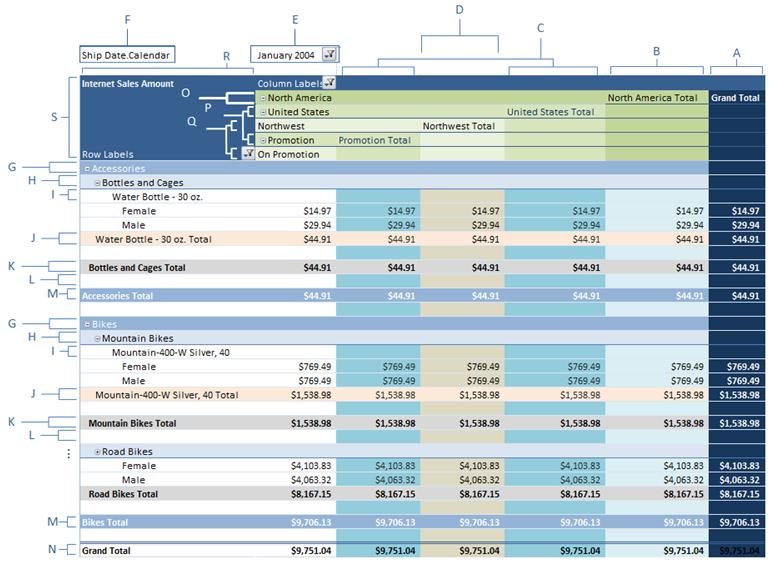 Figure 19: PivotTable Style DiagramMUST be a value from the following table:TwsThe Tws enumeration specifies type of an object published.TypeSqlThe TypeSql signed integer specifies the SQL data type. Example data types supported by ODBC are specified in the following table. For more information about ODBC, see [MSDN-OpenDBConnectivity]. UncheckedColUncheckedCol is a signed 32-bit integer that specifies a single column (1) in a sheet using a zero-based index. Its value MUST be greater than or equal to 0 and less than or equal to 16383. UncheckedRfXThe UncheckedRfX structure specifies an unchecked cell range. The range can reference cells that lie outside the sheet's used range, as specified by BrtWsDim (section 2.4.840). When all the fields in this structure are set to their maximum value, the structure specifies an invalid cell range.rwFirst (4 bytes): An UncheckedRw (section 2.5.154) structure that specifies the first row of the range.rwLast (4 bytes): An UncheckedRw structure that specifies the last row of the range. Its value MUST NOT be less than rwFirst.colFirst (4 bytes):  An UncheckedCol (section 2.5.152) structure that specifies the first column (1) of the range. colLast (4 bytes):  An UncheckedCol structure that specifies the last column (1) of the range. Its value MUST NOT be less than colFirst.UncheckedRwUncheckedRW is a signed 32-bit integer that specifies a single row in a sheet using a zero-based index. Its value MUST be greater than or equal to 0 and less than or equal to 1048575. UncheckedSqRfXThe UncheckedSqRfX structure specifies a set of unchecked ranges.crfx (4 bytes):  A signed integer that specifies the count of UncheckedRfX (section 2.5.153) in rgrfx. The value MUST be greater than or equal to -1 and less than or equal to 2147483647. A value of -1 specifies that the SqRfX is null. A value of 0 specifies that the SqRfX is empty.rgrfx (variable):  An array of UncheckedRfX that specifies the set of ranges.UnderlineThe Underline enumeration specifies the underline style.VertAlignThe VertAlign enumeration specifies the vertical alignment.XFPropThe XFProp structure specifies a formatting property. Instances of this structure appear as elements in the xfPropArray field of an XFProps (section 2.5.163) structure.xfPropType (2 bytes): An unsigned integer that specifies the type of the formatting property. This value MUST be greater than or equal to 0x0000 and less than or equal to 0x002C, and it MUST NOT be equal to 0x0027 or 0x0028. For more information about the meaning of this field, see the table in the description for xfPropDataBlob.cb (2 bytes): An unsigned integer that specifies the size of this XFProp (section 2.5.158) structure.xfPropDataBlob (variable): A field that specifies the formatting property data. The size and data type of this field varies based on the property type as specified in xfPropType.XFPropBorderThe XFPropBorder structure specifies border formatting.color (8 bytes): An XFPropColor (section 2.5.160) structure that specifies the border color.dgBorder (2 bytes): A BorderStyle (section 2.5.7) structure that specifies the border line style.XFPropColorThe XFPropColor structure specifies a color.A - fValidRGBA (1 bit): A bit that specifies whether the xclrType, icv and nTintShade fields are used to set the dwRgba field.xclrType (7 bits):  An unsigned integer that specifies how the color information is stored. This value MUST be a value from the following table:icv (1 byte): An unsigned integer that specifies color information. The type and meaning of this field depends on the value of the xclrType field and is specified by the following tables.nTintShade (2 bytes): A signed integer that specifies the tint of the color. This value is mapped to the range -1.0 to 1.0. Positive values lighten the color and negative values darken the color. This value MUST NOT equal -32768.dwRgba (4 bytes): A LongRGBA (section 2.5.89) structure that specifies the color.XFPropGradientThe XFPropGradient structure specifies a gradient fill.type (4 bytes): A signed integer that specifies the gradient type. This value MUST be a value from the following table.numDegree (8 bytes): An Xnum (section 2.5.171) structure that specifies the gradient angle, in degrees, for linear gradients. The gradient angle specifies the angle at which gradient strokes are drawn. If type equals 0x00000001, this value MUST equal 0.0.numFillToLeft (8 bytes): An Xnum structure that specifies the left coordinate of the inner rectangle for rectangular gradients, where (0.0,0.0) is the upper-left corner of the inner rectangle. This value MUST be greater than or equal to 0.0 and less than or equal to 1.0. If type equals 0x00000000, this value MUST equal 0.0.numFillToRight (8 bytes): An Xnum structure that specifies the right coordinate of the inner rectangle for rectangular gradients, where (0.0,0.0) is the upper-left corner of the inner rectangle. This value MUST be greater than or equal to 0.0 and less than or equal to 1.0. If type equals 0x00000000, this value MUST equal 0.0.numFillToTop (8 bytes): An Xnum structure that specifies the top coordinate of the inner rectangle for rectangular gradients, where (0.0,0.0) is the upper-left corner of the inner rectangle. This value MUST be greater than or equal to 0.0 and less than or equal to 1.0. If type equals 0x00000000, this value MUST equal 0.0.numFillToBottom (8 bytes): An Xnum structure that specifies the bottom coordinate of the inner rectangle for rectangular gradients, where (0.0,0.0) is the upper-left corner of the inner rectangle. This value MUST be greater than or equal to 0.0 and less than or equal to 1.0. If type equals 0x00000000, this value MUST equal 0.0.XFPropGradientStopThe XFPropGradientStop structure specifies a gradient stop for a gradient fill.unused (2 bytes): Undefined. This value MUST be ignored.numPosition (8 bytes): An Xnum (section 2.5.171) structure that specifies the gradient stop position. The gradient stop position is the position within the gradient range where this gradient stop's color begins. This value MUST be greater than or equal to 0.0 and less than or equal to 1.0.color (8 bytes): An XFPropColor (section 2.5.160) structure that specifies the gradient stop color.XFPropsThe XFProps structure specifies an array of formatting properties.reserved (2 bytes):  This value MUST be 0 and MUST be ignored.cprops (2 bytes):  An unsigned integer that specifies the number of XFProp (section 2.5.158) structures in xfPropArray. This value MUST match the number of XFProp structures.xfPropArray (variable): An array of XFProp. Each array element specifies a formatting property. The array of properties specifies the full set of formatting properties. If the array contains an XFProp with an xfPropType field equaling 0, the array MUST NOT contain any XFProp elements with xfPropType fields equaling 3 or 4. If the array contains an XFProp with an xfPropType field equaling 3 or 4, the array MUST NOT contain any XFProp elements with an xfPropType field equaling 0.XFPropTextRotationThe XFPropTextRotation structure specifies the text rotation.trot (1 byte): An unsigned integer that specifies the text rotation. This value MUST correspond to the following table.XLNameWideStringThe XLNameWideString structure specifies a defined name. string (variable): An XLWideString (section 2.5.168) structure that specifies the name. The length of the string MUST NOT exceed 255 characters. The string MUST adhere to the following grammar:string =  name-start-character *name-character  name-start-character =  "_" /   "\" / az-letter / Unicode-character name-character =  name-start-character  / "?" / 0x061F / "."  /  Unicode-digit This applies where Unicode-character is any code point greater than 0x7F that is a character as defined by the Unicode character properties, section 4 of [UNICODE4.0].Unicode-digit is any code point that is a digit as defined by the Unicode character properties, Chapter Four of [UNICODE4.0].The string MUST NOT equal "TRUE" or "FALSE" (case-insensitive). The string MUST NOT be an A1 cell reference and MUST NOT begin with an R1C1 cell reference.An R1C1 cell reference is defined to be:R1C1-cell-reference =  R1C1-row / R1C1-column / R1C1-row R1C1-column / R1C1-column R1C1-row R1C1-row = letter-r row-numberletter-r = "R" / "r"R1C1-column = letter-c column-numberletter-c = "C" / "c"column-number = 1-16384; A string composed of Unicode digits (see earlier definition) that represents an unsigned integer that is greater than or equal to 1 and less than or equal to 16384row-number = 1-1048576; A string composed of Unicode digits (see earlier definition) that represents an unsigned integer that is greater than or equal to 1 and less than or equal to 1048576.An A1 cell reference is defined to be: A1-reference  = A1-column A1-RowA1-row = row-number    ; See definition of row-number in R1C1 cell reference grammar earlier. A1-column = 1*2 az-letter / aw-letter az-letter az-letter / "X" ae-letter az-letter / "X" "F" ad-letterad-letter = "A" / "B" / "C" / "D" / "a" / "b" / "c" / "d"ae-letter = ad-letter / "E" / "e"aw-letter = ae-letter / "F" / "G" / "H" / "I" / "J" / "K" / "L" / "M" / "N" / "O" / "P" / "Q" / "R" / "S" / "T" / "U" / "V" / "W" / "f" / "g" / "h" / "i" / "j" / "k" / "l" / "m" / "n" / "o" / "p" / "q" / "r" / "s" / "t" / "u" / "v" / "w"az-letter = aw-letter / "X" / "Y" / "Z" / "x" / "y" / "z"XLNullableWideStringThe XLNullableWideString specifies a length-prefixed Unicode string that can additionally specify a string that is NULL. For convenience, references to characters in a string specified by this or a derived type use those Unicode characters.cchCharacters (4 bytes): An unsigned integer that specifies the number of characters. This value MUST be 0xFFFFFFFF if a NULL string is specified.rgchData (variable): An array of Unicode characters that specifies the characters of the string. If a NULL string is specified, the size of this array in bytes MUST be 0. If a NULL string is not specified, the size of this array in bytes MUST equal the following formula:size = cchCharacters * 2XLViewThe XLView enumeration specifies the way information is displayed in a sheet view.XLWideStringThe XLWideString type specifies a length-prefixed Unicode string. For convenience, references to characters in a string specified by this or a derived type use those Unicode characters.cchCharacters (4 bytes): An unsigned integer that specifies the number of characters. This value MUST be greater than or equal to 0x00000000 and less than 0xFFFFFFFF.rgchData (variable): An array of Unicode characters that specifies the characters of the string. The size of this array in bytes MUST equal the following formula:cchCharacters * 2XmlDataTypeAn XMLDataType enumeration specifies a subset of XML data types, as specified by [W3C-XSD]. It MUST correspond to a value from the following table. Note that the following table uses xs as the prefix for the namespace "http://www.w3.org/2001/XMLSchema". XmlMappedXpathThe XmlMappedXpath structure is an XLWideString (section 2.5.168) structure that represents the XPath to the element this column (1) is associated with. The length of this string MUST be greater than or equal to 1 and less than or equal to 31999.An XPath specified by this structure MUST have the following properties.The XPath MUST be an absolute path.The XPath MUST return a simple content element or an attribute (as described in [XPATH])The XPath MUST NOT express an explicit XPath axes (as described in [XPATH]).If an XPath specifies an XPath predicate (as described in [XPATH]), it MUST have the following properties.The XPath predicate MUST immediately follow a simple content element name.The XPath predicate MUST contain a single XPath expression comparing an attribute identified by name (as described in [XPATH]) of the preceding element to a specific value.XnumXnum is a 64-bit binary floating-point number as defined in [IEEE754]. This value MUST NOT<69> be infinity, denormalized, not-a-number (NaN), or negative zero.XtiThe Xti structure specifies a supporting link record and scope information for a Supporting Link (section 2.2.7.2).externalLink (4 bytes):  An unsigned integer that specifies a zero-based index to a supporting link record in the collection of supporting link records (section 2.2.7.3) in the Workbook (section 2.1.7.61) part ABNF. This value MUST be less than the count of the supporting link records in that part.firstSheet (4 bytes):  A signed integer that specifies the scope of the supporting link. If externalLink refers to a BrtSupAddin (section 2.4.783), a BrtSupSame (section 2.4.796), or a BrtSupBookSrc (section 2.4.784) that specifies a DDE data source (section 2.2.7.4.2) or OLE data source (section 2.2.7.4.3), this field MUST be -2.If externalLink refers to a BrtSupSelf (section 2.4.797) or a BrtSupBookSrc that specifies an external workbook link (section 2.2.7.4.1), this field MUST be a value from the following table.lastSheet (4 bytes):  A signed integer that specifies the scope of the supporting link. If externalLink refers to a BrtSupAddin, a BrtSupSame, or a BrtSupBookSrc that specifies a DDE Data Source or OLE Data Source, this field MUST be -2.If externalLink refers to a BrtSupSelf or a BrtSupBookSrc that specifies an external workbook link, this field MUST be a value from the following table.Structure ExamplesThis section contains examples of some of the most commonly used data structures in Excel Binary File Format files. The examples are meant to be a starting point for an implementer learning the file format. They are not meant to cover all records in the file format.The following conventions are followed for all of the examples, unless noted otherwise: The order of the records, structures, and field within the example match their corresponding order in the file format. The examples begin with the first record relevant to the example and end with the last record relevant to the example. An example cannot be used as a complete and standalone MS-XLSB file.The examples are self-contained and contiguous; no records or structures are omitted in the middle of an example.Undefined and ignored fields are not included in the field explanations. Offsets for records and structures are omitted because these values can vary depending on how the files are created and what optional records applications choose to include in files.Conditional FormattingIn this example, cell A2 has had conditional formatting applied such that the cell displays a light red background when the cell value is greater than or equal to 1.5 and less than or equal to 2.5, as illustrated in the following figure.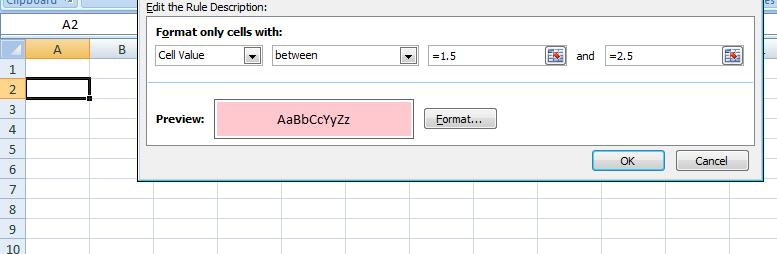 Figure 20: Conditional formatting within a sheetThe set of records in this example includes all records in the Worksheet part ABNF (section 2.1.7.62) appear between the BrtBeginConditionalFormatting (section 2.4.33) and BrtEndConditionalFormatting (section 2.4.385) records.The range of cells to which the formatting is applied is defined in the BrtBeginConditionalFormatting record. Then, a BrtBeginCFRule (section 2.4.22) record specifies the properties of the conditional formatting rule; it contains a BrtBeginCFRule record that defines the conditional formatting rule.Conditional Formatting: BrtBeginConditionalFormattingIn this example, cell A2 has had conditional formatting applied such that the cell displays a light red background when the cell value is greater than or equal to 1.5 and less than or equal to 2.5.This set of records in this example includes all records in the Worksheet part ABNF (section 2.1.7.62) appear between the BrtBeginConditionalFormatting (section 2.4.33) and BrtEndConditionalFormatting (section 2.4.385) records.The range to which the formatting is applied is defined in the BrtBeginConditionalFormatting record. A BrtBeginCFRule (section 2.4.22) record specifies the rule properties of the conditional formatting. A BrtDXF (section 2.4.354) record specifies the cell formatting properties of the conditional formatting.The first record in this example, BrtBeginConditionalFormatting, specifies the target range of cells to which the conditional formatting is applied, as specified in the following table.Structure of BrtBeginConditionalFormattingccf: 0x00000001 specifies that there is one related BrtBeginCFRule record in the BrtBeginConditionalFormatting collection.fPivot: 0x00000000 specifies that this conditional formatting rule applies to cells that are not part of a PivotTable (section 2.1.7.40).sqrfx:  An UncheckedSqRfX (section 2.5.155) that specifies a set of UncheckedRfX (section 2.5.153).sqrfx.crfx: 0x00000001 specifies that there is one UncheckedRfX structure in sqrfx.rgrfx.sqrfx.rgrfx: An array of UncheckedRfX structures.sqrfx.rgrfx.rfx[0]:  An UncheckedRfX structure that specifies the conditional formatting rule’s target range.sqrfx.rgrfx.rfx[0].rwFirst: 0x00000001 specifies that the first row in the target range is row 2.sqrfx.rgrfx.rfx[0].rwLast: 0x00000001 specifies that the last row in the target range is row 2.sqrfx.rgrfx.rfx[0].colFirst: 0x00000000 specifies that the first column (1) in the target range is column (1) A.sqrfx.rgrfx.rfx[0].colLast: 0x00000000 specifies that the last column (1) in the target range is column (1) A.Conditional Formatting: BrtBeginCFRuleThis record specifies a conditional formatting rule for the range defined in the BrtBeginConditionalFormatting (section 2.4.33) record, as specified in the following table.Structure of BrtBeginCFRuleiType: 0x00000001 corresponds to the CFType (section 2.5.17) value of CF_TYPE_CELLIS and specifies that cells will be formatted based on their values.iTemplate: 0x00000000 corresponds to the CFTemp (section 2.5.15) value of CF_TEMPLATE_EXPR and is required because iType is equal to CR_TYPE_CELLIS. This value specifies that cells will be formatted based on their values.dxfId: 0x00000000 specifies that the formatting style applied to the cells when the condition is true is specified in the first BrtDXF (section 2.4.354) record in the collection of records directly following BrtBeginDXFs (section 2.4.57) in the Styles (section 2.1.7.50) part ABNF.iPri: 0x00000001 specifies that this rule is evaluated first when multiple BrtBeginCFRule (section 2.4.22) records are present.iParam: 0x00000001 corresponds to the CFOper (section 2.5.14) value of CF_OPER_BN. This value specifies that this rule evaluates to True when the cell value is greater than or equal to the value specified by rgce1 and less than or equal to the value specified by rgce2.fStopTrue: 0x0 specifies that conditional formatting rules with larger iPri values than this BrtBeginCFRule will be evaluated whether the rule evaluates to True or False.fAbove: 0x0 because iTemplate is not equal to CF_TEMPLATE_ABOVEAVERAGE or CF_TEMPLATE_EQUALABOVEAVERAGE.fBottom: 0x0 because iType is not equal to CF_TYPE_FILTER.fPercent: 0x0 because iType is not equal to CF_TYPE_FILTER.cbfmla1: 0x00000009 specifies that there are 9 bytes in rgce1.rgce.cbfmla2: 0x00000009 specifies that there are 9 bytes in rgce2.rgce.cbfmla3: 0x00000000 specifies that rgce3 does not exist.strParam:  A null string because the value of iTemplate is not CF_TEMPLATE_CONTAINSTEXT.rgce1.cce: 0x00000009 specifies that there are 9 bytes in rgce1.rgce.rgce1.rgce:  A CFParsedFormula (section 2.5.97.6) that specifies the first formula (section 2.2.2) used in this conditional formatting rule.rgce1.rgce.rgce[0]:  An Rgce (section 2.5.97.88) that specifies the sequence of Ptg (section 2.5.97.16) structures for the formula.rgce1.rgce.rgce[0].PtgNum:  An operand (section 2.5.97.88) that specifies a floating point value. This is the lower limit for the Between condition of this conditional formatting rule.rgce1.rgce.rgce[0].PtgNum.ptg: 0x1F specifies that this parse token, as specified in section 2.2.2, is of type PtgNum (section 2.5.97.63).rgce1.rgce.rgce[0].PtgNum.value:  0x3FF8000000000000 specifies a 64-bit binary floating-point number as defined in [IEEE754], representing a value of 1.5.rgce1.cb: 0x00000000 specifies that the rgcb field does not exist.rgce2.cce: 0x00000009 specifies that there are 9 bytes in rgce2.rgce.rgce2.rgce.rgce[0]:  An Rgce (section 2.5.97.88) that specifies the sequence of Ptg structures for the formula.rgce2.rgce.rgce[0].PtgNum:  An operand (section 2.5.97.88) that specifies a floating point value. This is the upper limit for the Between condition of this conditional formatting rule.rgce2.rgce.rgce[0].PtgNum.ptg: 0x1F specifies that this parse token is of type PtgNum.rgce2.rgce.rgce[0].PtgNum.value:  0x4004000000000000 specifies a 64-bit binary floating-point number as defined in [IEEE754], representing a value of 2.5.rgce2.cb: 0x00000000 specifies that the rgcb field does not exist.Conditional Formatting: BrtEndCFRuleThis record indicates the end of the conditional formatting rule, as specified in the following table. Structure of BrtEndCFRuleConditional Formatting: BrtEndConditionalFormattingThis record indicates the end of conditional formatting information for a range, as specified in the following table.Structure of BrtEndConditionalFormattingConditional Formatting: BrtDXFThe next record in this example is the BrtDXF referenced by the dxfId field of the BrtBeginCFRule record, which specifies the formatting that will be applied to the range specified by BrtBeginConditionalFormatting when the condition evaluates to True. This BrtDXF record is specified in the following table.Structure of BrtDxffNewBorder: 0x1 specifies that internal border formatting can be used in the XFProps specified in xfprops.xfprops: An XFProps structure that specifies cell formatting properties.xfprops.cprops: 0x0001 specifies that there is one XFProp structure in xfprops.xfPropArray.xfprops.xfPropArray: An array of XFProp structures. Each array element specifies a cell formatting property.xfprops.xfPropArray.xfProp[0]: An XFProp structure that specifies a cell formatting property.xfprops.xfPropArray.xfProp[0].xfpropType: 0x0002 specifies that this cell formatting property specifies a cell background color.xfprops.xfPropArray.xfProp[0].cb: 0x000C specifies that the size of this XFProp structure is 12 bytes.xfprops.xfPropArray.xfProp[0].xfPropDataBlob: A variable field that specifies the cell formatting property data.xfprops.xfPropArray.xfProp[0].xfPropDataBlob.XfPropColor: An XFPropColor structure that specifies the background color that will be applied to the cell if the conditional formatting rule evaluates to True.xfprops.xfPropArray.xfProp[0].xfPropDataBlob.XfPropColor.fValidRGBA: 0x1 specifies that the xclrType, icv and nTintShade fields have been used to set the dwRgba field.xfprops.xfPropArray.xfProp[0].xfPropDataBlob.XfPropColor.xclrType: 0x02 specifies that the color information is stored as RGBA.xfprops.xfPropArray.xfProp[0].xfPropDataBlob.XfPropColor.icv: Undefined and ignored because xclrType is 0x02.xfprops.xfPropArray.xfProp[0].xfPropDataBlob.XfPropColor.nTintShade: 0x0000 specifies that the color defined in dwRgba will be used without being lightened or darkened.xfprops.xfPropArray.xfProp[0].xfPropDataBlob.XfPropColor.dwRgba: A LongRGBA that specifies a light red background color.xfprops.xfPropArray.xfProp[0].xfPropDataBlob.XfPropColor.dwRgba.red: 0xFF specifies the relative intensity of the red component of this color.xfprops.xfPropArray.xfProp[0].xfPropDataBlob.XfPropColor.dwRgba.green: 0xC7 specifies the relative intensity of the green component of this color.xfprops.xfPropArray.xfProp[0].xfPropDataBlob.XfPropColor.dwRgba.blue: 0xCE specifies the relative intensity of the blue component of this color.xfprops.xfPropArray.xfProp[0].xfPropDataBlob.XfPropColor.dwRgba.alpha: 0xFF specifies the alpha component of this color.Defined NameThis example shows a defined name that refers to the absolute cell reference $E$4 on the second sheet of the file, as illustrated in the following figure. The defined name is specified by a BrtName (section 2.4.704) record. This example includes all of the records that define supporting links (section 2.2.7.2) for the defined name. Together, these records specify which workbook and which sheet the defined name is referring to. Two records are stored between the BrtBeginExternals (section 2.4.81) and BrtEndExternals (section 2.4.430) records: BrtSupSelf (section 2.4.797) and BrtExternSheet (section 2.4.658).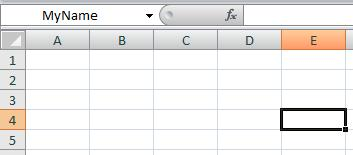 Figure 21: Defined name within a sheetDefined Name: BrtNameThe first record in this example, BrtName (section 2.4.704), defines the properties of the defined name, as specified in the following table. Structure of BrtNamefHidden: 0x0 specifies that the defined name is not hidden.fFunc: 0x0 specifies that the defined name does not represent an XLM macro.fOB: 0x0 specifies that the defined name does not represent a VBA macro.fProc: 0x0 specifies that the defined name does not represent a macro.fCalcExp: 0x0 specifies that the formula.rgce field does not contain a call to a function that can return an array.fBuiltin: 0x0 specifies that the defined name does not represent a built-in name.fPublished: 0x0 specifies that the defined name was not published.fWorkbookParam: 0x0 specifies that the defined name is not a workbook parameter.chKey: 0x00 specifies that there is no shortcut key for the macro represented by the defined name. This is equal to 0 because fProc is 0.itab: 0xFFFFFFFF specifies that the scope of the defined name is the entire workbook.name: "MyName" specifies the name of the defined name.formula: A NameParsedFormula (section 2.5.97.12) that contains the formula (section 2.2.2) that specifies the sheet and cell range of the workbook associated with the name.formula.cce: 0x00000009 specifies that there are 9 bytes in formula.rgce.formula.rgce: An Rgce (section 2.5.97.88) that contains the Ptg (section 2.5.97.16) structures that make up the formula.formula.rgce.PtgRef3d: A Ptg in the formula.formula.rgce.PtgRef3d.ptg: 0x1A specifies that this Ptg is of type PtgRef3d (section 2.5.97.69).formula.rgce.PtgRef3d.type: 0x01 specifies that this PtgRef3d specifies a reference to a range of cells.formula.rgce.PtgRef3d.ixti: 0x0000 specifies that this PtgRef3d refers to the first Xti (section 2.5.172) in the BrtExternSheet (section 2.4.658) record shown in this example.formula.rgce.PtgRef3d.loc: A RgceLoc (section 2.5.97.91) that specifies the coordinates of the referenced cell.formula.rgce.PtgRef3d.loc.row: 0x00000003 specifies that the defined name refers to row 4 of the worksheet.formula.rgce.PtgRef3d.loc.column: Specifies the column (1) and that the row and column (1) references are absolute references.formula.rgce.PtgRef3d.loc.column.col: 0x0004 specifies that the defined name refers to column (1) E of the worksheet.formula.rgce.PtgRef3d.loc.column.fColRel: 0x0 specifies that the column (1) is an absolute reference.formula.rgce.PtgRef3d.loc.column.fRwRel: 0x0 specifies that the row is an absolute reference.comment: An XLNullableWideString (section 2.5.166) that specifies a NULL string, which means that there is no comment.Defined Name: BrtBeginExternalsThe next record in this example, BrtBeginExternals (section 2.4.81), specifies the beginning of a collection of supporting links (section 2.2.7.2), as specified in the following table. Structure of BrtBeginExternalsDefined Name: BrtSupSelfThe next record in this example, a BrtSupSelf (section 2.4.797) record, specifies that this supporting link (section 2.2.7.2) points back into the same workbook, as specified in the following table.Structure of BrtSupSelfDefined Name: BrtExternSheetThe next record in this example, BrtExternSheet (section 2.4.658), contains the set of supporting links (section 2.2.7.2) and specifies the scope of those links, as specified in the following table.Structure of BrtExternSheetcXti: 0x00000001 specifies that there is 1 Xti (section 2.5.172) record in the rgXti field. rgXti.xti[0].externalLink: 0x00000000 specifies that this Xti record refers to the first supporting link record (section 2.2.7.3) in the collection of supporting link records (section 2.2.7.3), which is the BrtSupSelf (section 2.4.797) record as specified earlier.rgXti.xti[0].firstSheet: 0x00000001 specifies that the first sheet referenced by the defined name is the second sheet in the workbook (Sheet2). The related BrtBundleSh (section 2.4.311) record has been omitted for brevity. rgXti.xti[0].lastSheet: 0x00000001 specifies that the last sheet referenced by the defined name is the second sheet in the workbook (Sheet2).Defined Name: BrtEndExternalsThe last record in this example, BrtEndExternals (section 2.4.430), specifies the end of a collection of supporting links (section 2.2.7.2), as specified in the following table.Structure of BrtEndExternalsTableThis example is a workbook where the range C4:E7 contains values and is formatted as a table. The column (1) "Sales Tax" is a calculated column that contains the formula (section 2.2.2) "=Table1[[#This Row],[Price]]*.08". The following figure shows a possible implementation of the table in this example.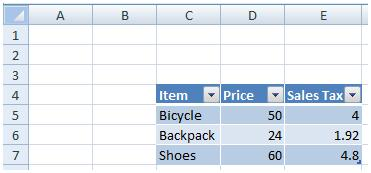 Figure 22: Table within a sheetThis example specifies a table as a collection of records between BrtListPart (section 2.4.693) and BrtEndList (section 2.4.448) records in the Worksheet part ABNF (section 2.1.7.62) The table properties are specified with the BrtBeginList (section 2.4.99), BrtBeginListCols (section 2.4.101), BrtBeginListCol (section 2.4.100), BrtEndListCol (section 2.4.449), BrtEndListCols (section 2.4.450), BrtListCCFmla (section 2.4.692), BrtTableStyleClient (section 2.4.817) records in the Table (section 2.1.7.51) part ABNF. The table AutoFilter settings are specified with BrtBeginAFilter (section 2.4.8) and BrtEndAFilter (section 2.4.360) in the Worksheet part.Table: BrtListPartThe first record in this example is the BrtListPart (section 2.4.693) record, which appears in the Worksheet part ABNF (section 2.1.7.62) and indicates the Table (section 2.1.7.51) part ABNF associated with the table. The example BrtListPart record is specified in the following table.Structure of BrtListPartstRelID: "rId3" specifies the RelID (section 2.5.114) listed in the relationship (section 2.1.3) part (section 2.1.2) for this sheet. This RelID identifies the relationship (section 2.1.3) element that specifies the path to the Table (section 2.1.7.51) part ABNF within the package (section 2.1.1).Table: BrtBeginListThe next record in this example, BrtBeginList (section 2.4.99), specifies the table properties and specifies the beginning of the collection of records that specify this table. The example BrtBeginList record is specified in the following table.Structure of BrtBeginListrfxList:  This specifies the range of cells that the table occupies. This refers to the range C4:E7.rfxList.rwFirst: 0x00000003 specifies that the first row of the range is 4.rfxList.rwLast: 0x00000006 specifies that the last row of the range is 7.rfxList.colFirst: 0x00000002 specifies that the first column (1) of the range is C.rfxList.colLast: 0x00000004 specifies that the last column (1) of the range is E. lt: 0x00000000 specifies that the table is a standard table.idList: 0x00000001 specifies that the numeric identifier of the table is 1.crwHeader: 0x00000001 specifies that the header row is displayed.crwTotals: 0x00000000 specifies that the total row is hidden.fShownTotalRow: 0x0 specifies that the table total row has never been displayed for this table.fSingleCell: 0x0 specifies that the table is not a single cell table.fForceInsertToBeVisible: 0x0 specifies that the table insert row is not displayed.fInsertRowInsCells: 0x0 specifies that cells in the sheet were not automatically inserted when the table insert row was displayed for this table.fPublished: 0x0 specifies that the table is not published.nDxfHeader: 0xFFFFFFFF specifies that differential formatting (section 2.2.6.2) is not applied to the table header row.nDxfData: 0xFFFFFFFF specifies that differential formatting is not applied to the table data region.nDxfAgg: 0xFFFFFFFF specifies that differential formatting is not applied to the table total row. nDxfBorder: 0xFFFFFFFF specifies that differential formatting is not applied to the borders of the table data region.nDxfHeaderBorder: 0xFFFFFFFF specifies that differential formatting is not applied to the borders of the table header row.nDxfAggBorder: 0xFFFFFFFF specifies that differential formatting is not applied to the borders of the table total row.dwConnID: 0x00000000 specifies that there is no external connection (section 2.2.8) for this table. This value is required in this field because the lt field is not equal to LTXML.stName: NULL string specifies that the stDisplayName field is the name used for programmatic purposes.stDisplayName: "Table1" specifies the string identifier of the table. This identifier is used for both programmatic purposes and for the displayed string in formulas (section 2.2.2) because stName is NULL.stComment: The empty string specifies that there is no comment.stStyleHeader: NULL specifies that no cell style (section 2.2.6.1.2) is applied to the table header row. stStyleData:  NULL specifies that no cell style is applied to the table data region.stStyleAgg:  NULL specifies that no cell style is applied table total row.Table: BrtBeginAFilterThe next record in this example, BrtBeginAFilter (section 2.4.8), specifies the range of cells the AutoFilter applies to and specifies the beginning of the collection of records that specifies the AutoFilter for the table. The example BrtBeginAFilter (section 2.4.8) record is specified in the following table.Structure of BrtBeginAfilterrfx:  Specifies the range of cells the AutoFilter applies to. This range, which is the same as the range of the table, is C4:E7.rfx.rwFirst: 0x00000003 specifies the first row of the range is 4. rfx.rwLast: 0x00000006 specifies the last row of the range is 7. rfx.colFirst: 0x00000002 specifies the first column (1) of the range is C. rfx.colLast: 0x00000004 specifies the last column (1) of the range is E. Table: BrtEndAFilterThe next record in this example, BrtEndAFilter (section 2.4.360), specifies the end of the collection of records that specify the AutoFilter for the table. No filtering is applied because there are zero records between the preceding BrtBeginAFilter record and this record. The example BrtEndAFilter record is specified in the following table.Structure of BrtEndAfilterTable: BrtBeginListColsThe next record in this example, BrtBeginListCols (section 2.4.101), specifies the number of table columns (1) and specifies the beginning of the collection of records that specifies the set of table columns (1) for this table. The example BrtBeginListCols record is specified in the following table.Structure of BrtBeginListColsnCols: 0x00000003 specifies that the table has three columns (1).Table: BrtBeginListCol 1The next record in this example, BrtBeginListCol (section 2.4.100), specifies the properties of the first column (1) in the table, which begins with the header "Item" and specifies the beginning of a collection of records that specify additional properties of the table column (1). The example BrtBeginListCol record is specified in the following table.Structure of BrtBeginListColidField: 0x00000001 specifies the numeric identifier of the table column (1).ilta: 0x00000000 specifies that no operation is performed in the total row aggregation function for this table column (1).nDxfHdr: 0xFFFFFFFF specifies that no differential formatting (section 2.2.6.2) is applied to the header row. This value is required because the crwHeader field of the preceding BrtBeginList (section 2.4.99) record is equal to 1.nDxfInsertRow: 0xFFFFFFFF specifies that no differential formatting is applied to the table insert row of this table column (1).nDxfAgg: 0xFFFFFFFF specifies that no differential formatting is applied to the table total row of this table column (1).idqsif: 0x00000000 specifies that there is no query table column (1) associated with this column (1). This value is required because the lt field of the preceding BrtBeginList record is not equal to LTEXTDATA.stName:  NULL string because the lt field of the preceding BrtBeginList record is equal to LTRANGE.stCaption: "Item" specifies the caption of this table column (1) displayed in the sheet.stTotal:  NULL specifies that no text is displayed in the table total row of this table column (1).stStyleHeader: NULL string because the crwHeader field of the preceding BrtBeginList record is equal to 1.stStyleInsertRow:  NULL specifies that no cell style (section 2.2.6.1.2) is applied to the table insert row of this table column (1).stStyleAgg:  NULL specifies that no cell style is applied to the total row of this table column (1).Table: BrtEndListCol 1The next record in this example, BrtEndListCol (section 2.4.449), specifies the end of the collection of records that specifies the first table column (1). The table column (1) does not have a calculated column formula (section 2.2.2), a total row formula, or any XML map information because this collection is empty. The example BrtEndListCol record is specified in the following table.Structure of BrtEndListColTable: BrtBeginListCol 2The next record in this example, BrtBeginListCol (section 2.4.100), specifies the second column (1) in the table. This is the second column (1) of the example table, and it has the header "Price". The example BrtBeginListCol record is specified in the following table.Structure of BrtBeginListColFields in this record that are explained in previous records in this example are omitted for brevity.idField: 0x00000002 specifies the numeric identifier of the table column (1).stCaption: "Price" specifies the caption of this table column (1) displayed in the sheet. Table: BrtEndListCol 2The next record in this example, BrtEndListCol (section 2.4.449), specifies the end of the collection of records that specifies the second table column (1). The second table column (1) does not have a calculated column formula (section 2.2.2), a total row formula, or any XML map information because this collection is empty. The example BrtEndListCol record is specified in the following table.Structure of BrtEndListColTable: BrtBeginListCol 3The next record in this example, BrtBeginListCol (section 2.4.100), specifies the properties of the third table column (1) and specifies the beginning of the collection of records that specifies additional properties of that table column (1). The third column (1) of the table has the header "Sales Tax" and contains a calculated column. The example BrtBeginListCol record is specified in the following table.Structure of BrtBeginListColFields in this record that are explained in previous records in this example are omitted for brevity. idField: 0x00000003 specifies the numeric identifier of the table column (1).stCaption: "Sales Tax" specifies the caption of the table column (1) displayed in the sheet.Table: BrtListCCFmlaThe next record in this example, the BrtListCCFmla (section 2.4.692) record between the third BrtBeginListCol (section 2.4.100) and the third BrtEndListCol (section 2.4.449), specifies the calculated column formula (section 2.2.2) for the third table column (1). The example BrtListCCFmla record is specified in the following table.Structure of BrtListCcFmlafArray: 0x0 specifies that the calculated column formula is not an array formula.formula: Specifies the calculated column formula associated with the table column (1). This formula is "=Table1[[#This Row],[Price]]*.08". The Ptg (section 2.5.97.16) structures that specify this formula conform to the ABNF grammar in ListParsedFormula (section 2.5.97.11).formula.cce: 0x00000018 specifies that the rgce field is 18 bytes long.formula.rgce: Specifies the sequence of Ptg structures for the formula "=Table1[[#This Row],[Price]]*.08".formula.rgce.Ptg[0].PtgList: Specifies that the first parse token in the formula is a PtgList (section 2.5.97.52) operand token (section 2.2.2.2) that specifies a rectangular range of cells in a table that corresponds to the reference "Table1[[#This Row],[Price]]" in the formula.formula.rgce.Ptg[0].PtgList.ptg: 0x18 is required in this field. formula.rgce.Ptg[0].PtgList.eptg: 0x19 is required in this field.formula.rgce.Ptg[0].PtgList.ixti: 0x0000 specifies that the first Xti (section 2.5.172) structure in the rgXti field of the BrtExternSheet (section 2.4.658) record that specifies the location of the table. This location is the first sheet of this workbook. This record is omitted from this example for brevity. For an example of the BrtExternSheet record, see the External References (section 3.5) or Defined Name (section 2.2.7.4.1.1) examples.formula.rgce.Ptg[0].PtgList.columns: 0x1 specifies that the rectangular area is one column (1) wide. formula.rgce.Ptg[0].PtgList.rowType: 0x10 specifies that the rows of the referenced area consist of the current row.formula.rgce.Ptg[0].PtgList.squareBracketSpace: 0x0 specifies not to display spacing around the intra-table portion of the string representation of this formula element.formula.rgce.Ptg[0].PtgList.commaSpace: 0x0 specifies not to display spacing between column (1) references in the string representation of this formula element.formula.rgce.Ptg[0].PtgList.type: 0x1 specifies that this structure contains a value.formula.rgce.Ptg[0].PtgList.invalid: 0x0 specifies that this structure specifies a valid area.formula.rgce.Ptg[0].PtgList.nonresident: 0x0 specifies that the table is in the same workbook as the Rgce (section 2.5.97.88) structure.formula.rgce.Ptg[0].PtgList.listIndex: 0x00000001 specifies the numeric identifier of the referenced table.formula.rgce.Ptg[0].PtgList.colFirst: 0x0001 specifies that the first column (1) of the referenced area of the table is the second column (1) of the table.formula.rgce.Ptg[0].PtgList.colLast: 0x0001 specifies the that last column (1) of the referenced area of the table is the second column (1) of the table.formula.rgce.Ptg[1].PtgNum:  Specifies that the second parse token in the formula is a PtgNum (section 2.5.97.63) operand token that specifies the floating point value (0.08) in the formula.formula.rgce.Ptg[1].PtgNum.ptg: 0x1F is required in this field.formula.rgce.Ptg[1].PtgNum.value:  0x3FB47AE147AE147B specifies the Xnum (section 2.5.171) representation of the value 0.08.formula.rgce.Ptg[2].PtgMul:  Specifies that the third parse token in the formula is the PtgMul (section 2.5.97.59) binary-value-operator (section 2.5.97.88). This Ptg specifies that the first and second expressions in the binary-value-expression (section 2.5.97.88), which in this formula correspond to the PtgList and PtgNum operator tokens, are multiplied together.formula.rgce.Ptg[2].PtgMul.ptg: 0x05 is required in this field.formula.cb: 0x00000000 specifies the length of rgcb in bytes.Table: BrtEndListCol 3The next record in this example, BrtEndListCol (section 2.4.449), specifies the end of the collection of records that specifies the third table column (1). The second table column (1) does not have a total row formula (section 2.2.2), or any XML map information, because this collection only contained a BrtListCCFmla (section 2.4.692). The example BrtEndListCol record is specified in the following table.Structure of BrtEndListColTable: BrtEndListColsThe next record in this example, BrtEndListCols (section 2.4.450), specifies the end of the collection of records that specifies the table columns (1) for this table. The example BrtEndListCols record is specified in the following table.Structure of BrtEndListColsTable: BrtTableStyleClientThe next record in this example, BrtTableStyleClient (section 2.4.817), specifies information about the table style (section 2.2.6.3) applied to the table. The example BrtTableStyleClient record is specified in the following table.Structure of BrtTableStyleClientfFirstColumn: 0x0 specifies that the first column (1) in the table does not have the table style element (section 2.2.6.2.2) applied.fLastColumn: 0x0 specifies that the last column (1) in the table does not have the table style element applied.fRowStripes: 0x1 specifies that the table has the row stripe formatting table style element applied.fColumnStripes: 0x0 specifies that the table does not have the column (1) stripe formatting table style element applied.fRowHeaders: 0x0 is ignored because this is a table.fColumnHeaders: 0x0 is ignored because this is a table.stStyleName: "TableStyleMedium9" specifies the table style (section 2.2.6.3) applied to the table.Records specifying the table style itself are omitted from this example for brevity.Table: BrtEndListThe next record in this example, BrtEndList (section 2.4.448), specifies the end of the collection of records that specifies this table. The example BrtEndList record is specified in the following table.Structure of BrtEndListFiltersThis example shows how an AutoFilter is applied to a range of cells (C4:C8) on a sheet. The AutoFilter displays numbers that are greater than 70, as illustrated in the following figure. The example includes all of the records between BrtBeginAFilter (section 2.4.8) and BrtEndAFilter (section 2.4.360) in the Worksheet (section 2.1.7.62) part. In this example, these are BrtBeginFilterColumn (section 2.4.83), BrtBeginCustomFilters (section 2.4.39), BrtCustomFilter (section 2.4.343), BrtEndCustomFilters (section 2.4.391) and BrtEndFilterColumn (section 2.4.432).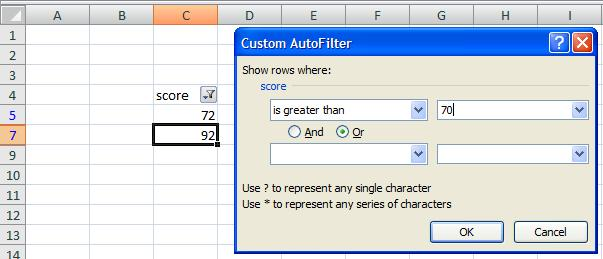 Figure 23: AutoFilter within a sheetFilters: BrtBeginAFilterThe BrtBeginAFilter (section 2.4.8) specifies the beginning of a collection of records that define the AutoFilter and specifies the range of cells the AutoFilter applies to, as specified in the following table.Structure of BrtBeginAfilterrfx:  an UncheckedRfX (section 2.5.153) that specifies that the AutoFilter is applied to the range C4:C8.rfx.rwFirst: 0x00000003 specifies that the first row of the filtered range is row 4 of the sheet.rfx.rwLast: 0x00000007 specifies that the last row of the filtered range is row 8 of the sheet.rfx.colFirst: 0x00000002 specifies that the first column (1) of the filtered range is column (1) C of the sheet.rfx.colLast: 0x00000002 specifies that the last column (1) of the filtered range is column (1) C of the sheet.Filters: BrtBeginFilterColumnThe next record in this example, BrtBeginFilterColumn (section 2.4.83), specifies the properties of an AutoFilter column (1), as specified in the following table. Structure of BrtBeginFilterColumndwCol: 0x00000000 specifies that the properties are applied to the first column (1) in the range to which the AutoFilter is applied. This is column (1) C in this example.fHideArrow: 0x0 specifies that the user interface that displays the AutoFilter button is displayed. fNoBtn: 0x0 specifies that the user interface that displays the AutoFilter button does not get displayed in the next column (1).Filters: BrtBeginCustomFiltersThe next record in this example, BrtBeginCustomFilters (section 2.4.39), specifies additional properties that are set on the AutoFilter, as specified in the following table.Structure of BrtBeginCustomFiltersfAnd: 0x00000000 specifies that a logical AND relationship is used when evaluating filtering criteria, stored in the BrtCustomFilter (section 2.4.343) records that follow. Filters: BrtCustomFiltersThe next record in this example, BrtCustomFilter (section 2.4.343), specifies the filtering criteria used for this AutoFilter, as specified in the following table.Structure of BrtCustomFiltervts: 0x04 specifies that filtering will be based on the criteria specified by a numeric value.grbitSgn: 0x04 specifies that the comparison operation is Greater Than. union: 0x4051800000000000 specifies the floating-point value of 70. This is the value used for the comparison criteria by this AutoFilter.Filters: BrtEndCustomFiltersThe next record in this example, BrtEndCustomFilters (section 2.4.391), specifies the end of the collection that was started by the previous BrtBeginCustomFilters (section 2.4.39) record, as specified in the following table.Structure of BrtEndCustomFiltersFilters: BrtEndFilterColumnThe next record in this example, BrtEndFilterColumn (section 2.4.432), specifies the end of the collection that was started by the BrtBeginFilterColumn (section 2.4.83) record, as specified in the following table. Structure of BrtEndFilterColumnFilters: BrtEndAFilterThe last record in this example, BrtEndAFilter (section 2.4.360), specifies the end of the collection that was started by the BrtBeginAFilter (section 2.4.8) record, as specified in the following table.Structure of BrtEndAfilterExternal ReferencesThis example shows how a cell (F5) contains a reference to a cell (B3) in a different workbook (Book1.xlsb). The workbook that contains this example and Book1.xlsb are in the same folder. The cell (B3) in Book1.xlsb contains the string "External Cell", as illustrated by the following figure.This example includes the BrtRowHdr (section 2.4.745) and BrtFmlaString (section 2.4.673) records that appear in the Worksheet (section 2.1.7.62) part.This example also includes all records between BrtBeginSupBook (section 2.4.232) and BrtEndSupBook (section 2.4.580) in the external link (section 2.1.7.25) part. In this example these records are the BrtBeginSupBook, BrtSupTabs (section 2.4.798), BrtExternTableStart (section 2.4.660), BrtExternRowHdr (section 2.4.657), BrtExternCellString (section 2.4.656), BrtExternTableEnd (section 2.4.659), and BrtEndSupBook records.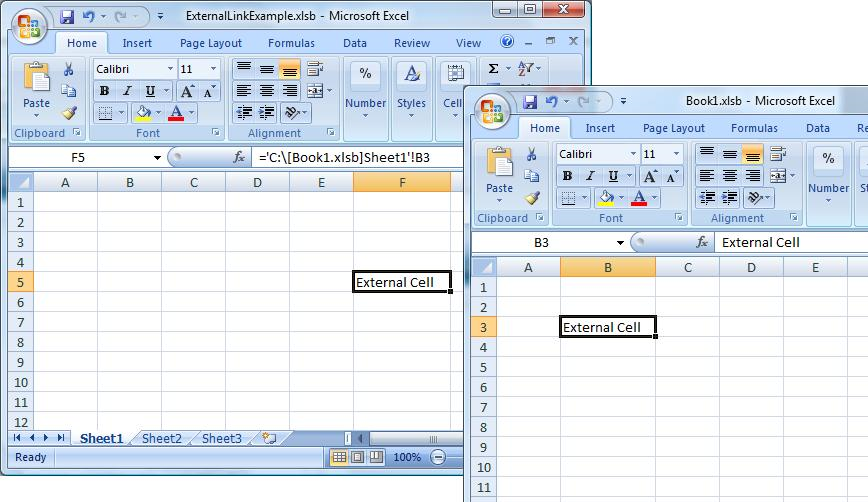 Figure 24: External reference within a sheetExternal References: BrtRowHdrThe first record in this example, BrtRowHdr (section 2.4.745), specifies information about the row that contains the external reference and specifies the beginning of a collection of records that contain information about the row, as specified in the following table.Structure of BrtRowHdrrw: 0x00000004 specifies that the external reference is in row 5 of the worksheet.ixfe: 0x00000000 specifies that the formatting properties of the cell are specified by the first BrtXF (section 2.4.844) record in the collection of records directly following the BrtBeginCellXFs (section 2.4.21) record in the Styles (section 2.1.7.50) part. The referenced BrtXF and BrtBeginCellXFs records are not included in this example for brevity.miyRw: 0x012C specifies that the height of this row is 300 twips.fExtraAsc: 0x0 specifies not to allocate padding to the top of this row.fExtraDsc: 0x0 specifies not to allocate padding to the bottom of this row.iOutLevel: 0x0 specifies the outline level for this row.fCollapsed: 0x0 specifies that zero rows with an iOutLevel greater than 0 are in the collapsed outline state.fDyZero: 0x0 specifies that this row is not hidden.fUnsynced: 0x0 specifies that the height of this row is not manually specified.fGhostDirty: 0x0 specifies that the row style (section 2.2.6) as specified by ixfe is not applied.fPhShow: 0x0 specifies that this row defaults to having the phonetic guide disabled.ccolspan: 0x00000001 specifies that there is one BrtColSpan (section 2.5.8) element in rgBrtColspan. This means that the external reference is in the first 1024 columns (1) of the row specified by this BrtRowHdr (section 2.4.745).rgBrtColspan: An array with one BrtColSpan element.rgBrtColspan.brtBrtColspan[0]: The BrtColSpan element that specifies the cells that contain data in the first 1024 column (1) wide segment of this row.rgBrtColspan.brtBrtColspan[0].colMic: 0x00000005 specifies that the first cell that contains data in the row specified by this BrtRowHdr is in column (1) F.rgBrtColspan.brtBrtColspan[0].colLast: 0x00000005 specifies that the last cell that contains data in the row specified by this BrtRowHdr (section 2.4.745) is in column (1) F.External References: BrtFmlaStringThe next record in this example, BrtFmlaString (section 2.4.673), specifies that the cell that contains the external reference contains a formula (section 2.2.2) that most recently evaluated to a string value, as specified in the following table. That string value is the string value contained in the cell in the external workbook (section 2.2.7.4.1) named Book1.xlsb.Structure of BrtFmlaStringcell: A Cell (section 2.5.9) that specifies information about the cell that contains the external reference.cell.column: 0x00000005 specifies that the cell is in column (1) F.cell.iStyleRef: 0x000000 specifies that the formatting properties of the cell are specified by the first BrtXF (section 2.4.844) record in the collection of records directly following the BrtBeginCellXFs (section 2.4.21) record in the Styles (section 2.1.7.50) part. For brevity, the referenced BrtXF and BrtBeginCellXFs records are not included in this example.cell.fPhShow: 0x0 specifies that the cell does not show phonetic information.value: "External Cell" specifies the string value to which the formula (section 2.2.2) in this cell evaluated. This is the string value contained in the external referenced cell.grbitFlags.fAlwaysCalc: 0x0000 specifies that this formula is not to be reevaluated when the document is loaded.formula: A CellParsedFormula (section 2.5.97.4) that specifies the formula (section 2.2.2) stored in this cell. This formula contains the information necessary to reference the cell in the external workbook (section 2.2.7.4.1) named Book1.xlsb. formula.cce: 0x00000009 specifies that the length of the formula.rgce field is 9 bytes.formula.rgce: An Rgce (section 2.5.97.88) that specifies a sequence of Ptg (section 2.5.97.16) structures for the formula.formula.rgce.sequence: A sequence of Ptg structures that contains a single Ptg.formula.rgce.sequence.PtgRef3D: An operand that references the cell in the external workbook (section 2.2.7.4.1), Book1.xslb.formula.rgce.sequence.PtgRef3D.ptg: 0x1A specifies that this Ptg is a PtgRef3D (section 2.5.97.69).formula.rgce.sequence.PtgRef3D.type: 0x2 specifies that this Ptg specifies a single value, which is a string simple type.formula.rgce.sequence.PtgRef3D.ixti: 0x0000 specifies that the external link information is specified by the first Xti (section 2.5.172) record in the collection of records directly following the BrtExternSheet (section 2.4.658) record. The referenced Xti record is not included in this example for brevity. formula.rgce.sequence.PtgRef3D.loc: Specifies the coordinates of the referenced cell in the external workbook (section 2.2.7.4.1).formula.rgce.sequence.PtgRef3D.loc.row: 0x00000002 specifies that the referenced cell is in row 3.formula.rgce.sequence.PtgRef3D.loc.column: 0x0001 specifies that the referenced cell is in column (1) B.formula.cb: 0x00000000 specifies that there is no ancillary data for this formula (section 2.2.2).External References: BrtBeginSupBookThe next record in this example, BrtBeginSupBook (section 2.4.232), specifies the properties of the external link (section 2.2.7.4) and specifies the beginning of a collection of records that specify information about the external link, as specified in the following table.Structure of BrtBeginSupBooksbt: 0x0000 specifies that the external link (section 2.2.7.4) type is an external workbook link (section 2.2.7.4.1).string1: "rId1" specifies a RelID (section 2.5.114) that specifies the external workbook. The entity referenced by the RelID is not included in this example for brevity.string2: A NULL string because the external link type is an external workbook link.External References: BrtSupTabsThe next record in this example, BrtSupTabs (section 2.4.798), specifies the names of the sheets in the external workbook (section 2.1.10), Book1.xlsb, as specified in the following table. Structure of BrtSupTabsctab: 0x00000003 specifies that there are three sheets in the external workbook (section 2.1.10).sheetNames: Specifies the array of sheet names in the external workbook.sheetNames.sheetNames[0]: "Sheet1" specifies the name of the first sheet in the external workbook.sheetNames.sheetNames[1]: "Sheet2" specifies the name of the second sheet in the external workbook.sheetNames.sheetNames[2]: "Sheet3" specifies the name of the third and last sheet in the external workbook.External References: BrtExternTableStart 1The next record in this example, BrtExternTableStart (section 2.4.660), specifies properties of the External Cell Cache (section 2.2.7.4.1.2) and specifies the beginning of a collection of records that specify the External Cell Cache, as specified in the following table.Structure of BrtExternTableStartitab: 0x00000000 specifies that the External Cell Cache (section 2.2.7.4.1.2) references the first sheetNames field in the BrtSupTabs (section 2.4.798) record in this external link (section 2.2.7.4).fRefreshError: 0x0 specifies that no error occurred during the last refresh of this External Cell Cache.External References: BrtExternRowHdrThe next record in this example, BrtExternRowHdr (section 2.4.657), specifies properties of the row that contains data from the external workbook (section 2.2.7.4.1) in the External Cell Cache (section 2.2.7.4.1.2), and specifies the beginning of a collection of records that specifies information about this row, as specified in the following table.Structure of BrtExternRowHdrrw: 0x00000002 specifies that the referenced row in the External Cell Cache (section 2.2.7.4.1.2) is row 3.External References: BrtExternCellStringThe next record in this example, BrtExternCellString (section 2.4.656), specifies an External Cell (section 2.2.7.4.1.2.1) in the External Cell Cache (section 2.2.7.4.1.2) that contains the string value from the external workbook (section 2.2.7.4.1), as specified in the following table.Structure of BrtExternCellStringcol: 0x00000001 specifies that the column (1) of the External Cell (section 2.2.7.4.1.2.1) in the External Cell Cache (section 2.2.7.4.1.2) is column (1) B.value: "External Cell" is the value of the External Cell in the External Cell Cache.External References: BrtExternTableEnd 1The next record in this example, BrtExternTableEnd (section 2.4.659), specifies the end of the collection of records that specify the External Cell Cache (section 2.2.7.4.1.2), as specified in the following table.Structure of BrtExternTableEndExternal References: BrtExternTableStart 2The next record in this example, BrtExternTableStart (section 2.4.660), is present because the external workbook (section 2.2.7.4.1) contains a second worksheet. There is no relevant data in this worksheet, as specified in the following table.Structure of BrtExternTableStartFields in this record that are explained in previous records in this example are omitted for brevity.itab: 0x00000001 specifies that the External Cell Cache (section 2.2.7.4.1.2) references the second sheetNames field in the BrtSupTabs (section 2.4.798) record in this external link part.External References: BrtExternTableEnd 2The next record in this example, BrtExternTableEnd (section 2.4.659), specifies the end of the collection of records that specify the External Cell Cache (section 2.2.7.4.1.2) for the second worksheet, as specified in the following table.Structure of BrtExternTableEndExternal References: BrtExternTableStart 3The next record in this example, BrtExternTableStart (section 2.4.660), is present because the external workbook (section 2.2.7.4.1) contains a third worksheet, as specified in the following table. There is no relevant data in this worksheet.Structure of BrtExternTableStartFields in this record that are explained in previous records in this example are omitted for brevity.itab: 0x00000002 specifies that the External Cell Cache (section 2.2.7.4.1.2) references the third sheetNames field in the BrtSupTabs (section 2.4.798) record in this external link part.External References: BrtExternTableEnd 3The next record in this example, BrtExternTableEnd (section 2.4.659), specifies the end of the collection of records that specify the External Cell Cache (section 2.2.7.4.1.2) for the third worksheet, as specified in the following table.Structure of BrtExternTableEndExternal References: BrtEndSupBookThe next record in this example, BrtEndSupBook (section 2.4.580), specifies the end of the collection of records that specify information about the external link (section 2.2.7.4), as specified in the following table.Structure of BrtEndSupBookFormattingIn this example, cell formatting and number formats are applied to the following three cells in the sheet:Cell B3 contains the value 1.2345 and is formatted using the built-in "0.00" number format. Cell B4 contains the value 1.2345 and is formatted using the custom "0.00000" number format.Cell B5 contains the value 1.2345 and is formatted with a yellow background color, the font is bold, and the font color is blue.This example is illustrated by the following figure.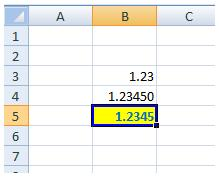 Figure 25: Formatting within a sheetThis example begins with BrtCellReal (section 2.4.321) records in the Worksheet (section 2.1.7.62) part ABNF that specify the cell value and number formats for each of the three cells. Number formats are specified with BrtBeginFmts (section 2.4.86), BrtFmt (section 2.4.674), and BrtEndFmts (section 2.4.435) records in the Styles (section 2.1.7.50) part ABNF. Cell formatting is specified with BrtBeginFonts (section 2.4.88), BrtFont (section 2.4.676), BrtEndFonts (section 2.4.437), BrtBeginFills (section 2.4.82), BrtFill (section 2.4.667), BrtEndFills (section 2.4.431), BrtBeginCellStyleXFs (section 2.4.19), BrtXF (section 2.4.844), BrtEndCellStyleXFs (section 2.4.371), BrtBeginCellXFs (section 2.4.21), BrtXF, and BrtEndCellXFs (section 2.4.373) records in the Styles part ABNF.Formatting: BrtCellReal 1This is the first of three BrtCellReal (section 2.4.321) records that each specifies a cell value and cell formatting. This record specifies cell B3, as specified in the following table.Structure of BrtCellRealcell: Specifies a cell that contains the real number 1.2345 formatted using the cell formatting specified by the second BrtXF (section 2.4.844) record following BrtBeginCellXFs (section 2.4.21) as defined by the Styles (section 2.1.7.50) part ABNF.cell.column: 0x00000001 specifies that the cell is in column (1) B.cell.iStyleRef: 0x000001 specifies that the cell formatting applied to the cell is specified by the second BrtXF record in the collection of all records following BrtBeginCellXFs as defined by the Styles part ABNF.cell.fPhShow: 0x0 specifies that the cell does not show phonetic information.xnum: 0x3FF3C083126E978D specifies the floating-point number 1.2345.Formatting: BrtCellReal 2The next BrtCellReal (section 2.4.321) record in this example specifies the cell value and cell formatting for cell B4, as specified in the following table.Structure of BrtCellRealFields in this record that are explained in previous records in this example are omitted for brevity.cell: Specifies a cell that contains the real number 1.2345 formatted using the cell formatting specified by the third BrtXF (section 2.4.844) record following BrtBeginCellXFs (section 2.4.21) as defined by the Styles (section 2.1.7.50) part ABNF.cell.iStyleRef: 0x000002 specifies that the cell formatting applied to the cell is specified by the third BrtXF record in the collection of all records following BrtBeginCellXFs as defined by the Styles part ABNF.Formatting: BrtCellReal 3The next BrtCellReal (section 2.4.321) record in this example specifies the cell value and cell formatting for cell B5, as specified in the following table.Structure of BrtCellRealFields in this record that are explained in previous records in this example are omitted for brevity.cell: Specifies a cell that contains the real number 1.2345 formatted using the cell formatting specified by the fourth BrtXF (section 2.4.844) record following BrtBeginCellXFs (section 2.4.21) as defined by the Styles (section 2.1.7.50) part ABNF.cell.iStyleRef: 0x000003 specifies that the cell formatting applied to the cell is specified by the fourth BrtXF record in the collection of all records following BrtBeginCellXFs as defined by the Styles part ABNF.Formatting: BrtBeginFmtsThe next record in this example, BrtBeginFmts (section 2.4.86), specifies the beginning of a collection of BrtFmt (section 2.4.674) records, as specified in the following table.Structure of BrtBeginFmtscfmts: 0x00000001 specifies that there is one BrtFmt (section 2.4.674) record in the collection that specifies custom number formats. This custom number format is referenced by the iFmt.ifmt of the BrtXF (section 2.4.844) record that is referenced by the cell.iStyleRef field of the BrtCellReal (section 2.4.321) record that specifies cell B4.Formatting: BrtFmtThe next record in this example, BrtFmt (section 2.4.674), specifies the number format properties for the first number format in the collection of custom number formats, as specified in the following table. This format is applied to cell B4.Structure of BrtFmtifmt: 0x00A6 specifies the identifier for the custom number format "0.00000".stFmtCode: "0.00000" specifies the format string for this number format.Formatting: BrtEndFmtsThe next record in this example, BrtEndFmts (section 2.4.435), specifies the end of the collection of BrtFmt (section 2.4.674) records, as specified in the following table.Structure of BrtEndFmtsFormatting: BrtBeginFontsThe next record in this example, BrtBeginFonts (section 2.4.88), specifies a count of BrtFont (section 2.4.676) records and the beginning of a collection of BrtFont records that specifies the fonts used in the workbook, as specified in the following table.Structure of BrtBeginFontscfonts: 0x00000002 specifies that there are two BrtFont (section 2.4.676) records in this collection.Formatting: BrtFont 1The next record in this example, BrtFont (section 2.4.676), specifies the properties of the default font used by cells in this workbook, as specified in the following table. This record is referenced in iFmt.ifmt of the BrtXF (section 2.4.844) record that is referenced by the cell.iStyleRef field of the BrtCellReal (section 2.4.321) records that specify cells B3 and B4.Structure of BrtFontdyHeight: 0x00DC specifies that the height of the font is 220 twips.grbit: Specifies the font attributes.grbit.fItalic: 0x0000 specifies that the font is not italic.grbit.fStrikeout: 0x0000 specifies that the font does not have strikethrough formatting.grbit.fOutline: 0x0000 specifies that the font is not an outline.grbit.fShadow: 0x0000 specifies that the font does not have a shadow applied.grbit.fCondense: 0x0000 specifies that the font is not condensed.grbit.fExtend: 0x0000 specifies that the font is not extended.bls: 0x0190 specifies that the font is normal weight.sss: 0x0000 specifies that the font is not a superscript font or a subscript font.uls: 0x00 specifies that the font has no underline type.bFamily: 0x02 specifies that the font belongs to the Swiss font family.bCharSet: 0x00 specifies that the font belongs to the ANSI character set.brtColor: This BrtColor (section 2.4.332) record specifies the color properties of the font.brtColor.fValidRGB: 0x1 specifies that the color specified by brtColor.index matches the color specified by brtColor.bRed, brtColor.bGreen, brtColor.bBlue, and brtColor.bAlpha.brtColor.xColorType: 0x03 specifies that the color is a theme color and is specified by brtColor.index.brtColor.index: 0x01 specifies an Icv (section 2.5.75) that specifies a color from a color palette. The color is black.brtColor.nTintAndShade: 0x0000 specifies that no tint or shade is applied.brtColor.bRed: 0x00 specifies that the color has no red intensity.brtColor.bGreen: 0x00 specifies that the color has no green intensity.brtColor.bBlue: 0x00 specifies that the color has no blue intensity.brtColor.bAlpha: 0xFF specifies that the color is completely opaque.bFontScheme: 0x02 specifies that the font belongs to the minor scheme.name: "Calibri" specifies the name of the font.Formatting: BrtFont 2The next record in this example, BrtFont (section 2.4.676), specifies the properties of the font used in cell B5, as specified in the following table.Structure of BrtFontFields in this record that are explained in previous records in this example are omitted for brevity.bls: 0x02BC specifies that the font is bold.brtColor.fValidRGB: 0x01 because brtColor.xColorType is 0x02.brtColor.xColorType: 0x02 specifies that this color is a standard RGBA color and is specified by the values in brtColor.bRed, brtColor.bGreen, brtColor.bBlue, and brtColor.bAlpha.brtColor.index: This field is ignored because brtColor.xColorType is 0x02.brtColor.bRed: 0x00 specifies that the color has no red intensity.brtColor.bGreen: 0x70 specifies that the color has a medium green intensity.brtColor.bBlue: 0xC0 specifies that the color has a medium-strong blue intensity.Formatting: BrtEndFontsThe next record in this example, BrtEndFonts (section 2.4.437), specifies the end of the collection of BrtFont (section 2.4.676) records, as specified in the following table.Structure of BrtEndFontsFormatting: BrtBeginFillsThe next record in this example, BrtBeginFills (section 2.4.82), specifies the count of BrtFill (section 2.4.667) records and the beginning of a collection of BrtFill records that specifies the cell fill pattern applied to the cells in the example, as specified in the following table.Structure of BrtBeginFillscfills: 0x00000003 specifies that there are three BrtFill records in this collection.Formatting: BrtFill 1The next record in this example, BrtFill (section 2.4.667), specifies the default fill pattern (no fill) applied to cells, as specified in the following table. The cells that reference this fill pattern in this example are cells B3 and B4.Structure of BrtFillFields in this record that are explained in previous records in this example are omitted for brevity.fls: 0x00000000 specifies that no fill pattern is applied.brtColorFore: Specifies the foreground color of the cell fill pattern. Because fls is 0x00000000, which specifies that no fill pattern is applied, values for brtColorFore.fValidRGB, brtColorFore.xColorType, brtColorFore.index, brtColorFore.nTintAndShade, brtColorFore.bRed, brtColorFore.bGreen, brtColorFore.bBlue, and brtColorFore.bAlpha are ignored and are omitted for brevity.brtColorBack: Specifies the background color of the cell fill pattern. Because fls is 0x00000000, which specifies that no fill pattern is applied, values for brtColorBack.fValidRGB, brtColorBack.xColorType, brtColorBack.index, brtColorBack.nTintAndShade, brtColorBack.bRed, brtColorBack.bGreen, brtColorBack.bBlue, and brtColorBack.bAlpha are ignored and are omitted for brevity.iGradientType: 0x00000000 specifies that the gradient fill applied is a linear gradient. This field is 0 and is ignored because fls is not 0x0028, which specifies that no gradient fill is applied.xnumDegree: 0x0000000000000000 specifies that the gradient vector applied is horizontal from left to right. This field is 0 and is ignored because fls is not 0x0028, which specifies that no gradient fill is applied.xnumFillToLeft: 0x0000000000000000 specifies that the left edge of the inner rectangle is the left edge of the cell. This field is 0 and is ignored because fls is not 0x0028, which specifies that no gradient fill is applied.xnumFillToRight: 0x0000000000000000 specifies that the right edge of the inner rectangle is the right edge of the cell. This field is 0 and is ignored because fls is not 0x0028, which specifies that no gradient fill is applied. xnumFillToTop: 0x0000000000000000 specifies that the top edge of the inner rectangle is the top edge of the cell. This field is 0 and is ignored because fls is not 0x0028, which specifies that no gradient fill is applied.xnumFillToBottom: 0x0000000000000000 specifies that the bottom edge of the inner rectangle is the bottom edge of the cell. This field is 0 and is ignored because fls is not 0x0028, which specifies that no gradient fill is applied.cNumStop: 0x00000000 specifies that there are no GradientStop (section 2.5.67) structures. This field is 0 and is ignored because fls is not 0x0028, which specifies that no gradient fill is applied.The next record in this example, BrtFill (section 2.4.667), specifies a legacy fill pattern that is written but not referenced by this example and is omitted for brevity.Formatting: BrtFill 2The next record in this example, BrtFill (section 2.4.667), specifies the fill pattern applied to cell B5, as specified in the following table.Structure of BrtFillFields in this record that are explained in previous records in this example are omitted for brevity.fls: 0x00000001 specifies that the fill pattern is a solid fill.brtColorFore:  Specifies that the foreground color of the cell fill pattern is yellow.brtColorFore.fValidRGB:  0x01 specifies that the color specified by brtColor.index matches the color specified by brtColor.bRed, brtColor.bGreen, brtColor.bBlue, and brtColor.bAlphabrtColorFore.xColorType: 0x02 specifies that this color is a standard RGBA color and is specified by the values in brtColorFore.bRed, brtColorFore.bGreen, brtColorFore.bBlue, and brtColorFore.bAlpha.brtColorFore.index: This field is ignored because brtColor.xColorType is 0x02.brtColorFore.nTintAndShade: 0x0000 specifies that no tint or shade is applied.brtColorFore.bRed: 0xFF specifies that the color has maximum red intensity.brtColorFore.bGreen: 0xFF specifies that the color has maximum green intensity.brtColorFore.bBlue: 0x00 specifies that the color has no blue intensity.brtColorFore.bAlpha:  0xFF specifies that the color is completely is completely opaque.brtColorBack:  Specifies the background color of the cell fill pattern. Because fls is 0x00000000, which specifies that no fill pattern is applied, values for brtColorBack.fValidRGB, brtColorBack.xColorType, brtColorBack.index, brtColorBack.nTintAndShade, brtColorBack.bRed, brtColorBack.bGreen, brtColorBack.bBlue, and brtColorBack.bAlpha are ignored and are omitted for brevity.Formatting: BrtEndFillsThe next record in this example, BrtEndFills (section 2.4.431), specifies the end of the collection of BrtFill (section 2.4.667) records, as specified in the following table.Structure of BrtEndFillsFormatting: BrtBeginCellStyleXFsThe next record in this example, BrtBeginCellStyleXFs (section 2.4.19), specifies a count of BrtXF (section 2.4.844) records and the beginning of a collection of BrtXF records that specifies the cell style XFs (section 2.2.6.1.2.1) in the workbook, as specified in the following table.Structure of BrtBeginCellStyleXfscxfs: 0x00000001 specifies that there is one BrtXF record in this collection.Formatting: BrtXF 1The next record in this example, BrtXF (section 2.4.844), specifies the formatting properties for the cell style XFs (section 2.2.6.1.2.1), as specified in the following table.Structure of BrtXfixfeParent: 0xFFFF specifies that this record is a cell style (section 2.2.6.1.2) BrtXF (section 2.4.844) record.iFmt: Specifies the index of the BrtFmt (section 2.4.674) that specifies the number format of the cell.iFmt.ifmt: 0x0000 specifies that the number format of the cell is specified by the first BrtFmt record following BrtBeginFmts (section 2.4.86).iFont: 0x0000 specifies that the font of the cell is specified by the first BrtFont (section 2.4.676) record following BrtBeginFonts (section 2.4.88).iFill: 0x0000 specifies that the fill properties of the cell are specified by the first BrtFill (section 2.4.667) record following BrtBeginFills (section 2.4.82).ixBorder: 0x0000 specifies that the border properties of the cell are specified by the first BrtBorder (section 2.4.309) record following BrtBeginBorders (section 2.4.12). BrtBorder records are omitted for brevity.trot: 0x00 specifies that the text rotation is horizontal.indent: 0x00 specifies that there is no indentation for the text in the cell.alc: 0x00 specifies that the cell has a general horizontal alignment.alcv: 0x02 specifies that the cell has a bottom vertical alignment.fWrap: 0x00 specifies that the text in the cell is not line-wrapped within the cell.fJustLast: 0x00 specifies that the justify alignment or distributed alignment is not applied to the last line of text in the cell.fShrinkToFit: 0x00 specifies that shrink to fit is not applied to the text in the cell.fMergeCell: 0x00 specifies that the cell is not a part of a merged cell.iReadingOrder: 0x00 specifies that the reading order of the cell is context-dependent.fLocked: 0x01 specifies that the cell is locked for user editing.fHidden: 0x00 specifies that the cell is not hidden.fSxButton: 0x00 specifies that the cell does not have a PivotTable (section 2.2.5) dropdown button.f123Prefix: 0x00 specifies that the text in the cell is not prefixed by a single quote mark.xfGrbitAtr: 0x0000 specifies the cell formatting properties applied to the cell according to the following table:Formatting: BrtEndCellStyleXFsThe next record in this example, BrtEndCellStyleXFs (section 2.4.371), specifies the end of the collection of BrtXF (section 2.4.844) records that specifies all cell style XFs (section 2.2.6.1.2.1) in the workbook, as specified in the following table.Structure of BrtEndCellStyleXfsFormatting: BrtBeginCellXFsThe next record in this example, BrtBeginCellXFs (section 2.4.21), specifies a count of BrtXF (section 2.4.844) records and the beginning of a collection of BrtXF records that specifies all cell XFs (section 2.2.6.1.1) in the workbook, as specified in the following table. Structure of BrtBeginCellXfscxfs: 0x00000004 specifies that there are four BrtXf records in this collection.Formatting: BrtXF 2The next record in this example, BrtXF (section 2.4.844), specifies the default cell formatting for the workbook, as specified in the following table.Structure of BrtXfFields in this record that are explained in previous records in this example are omitted for brevity.ixfeParent: 0x0000 specifies that the parent cell style (section 2.2.6.1.2) is the first BrtXF (section 2.4.844) in the BrtBeginCellStyleXFs (section 2.4.19) collection.xfGrbitAtr: 0x0000 specifies the cell formatting properties that are overwritten according to the following table:Formatting: BrtXF 3The next record in this example, BrtXF (section 2.4.844), specifies the formatting for cells in this workbook, as specified in the following table. The cell that references this formatting in this example is cell B3.Structure of BrtXfFields in this record that are explained in previous records in this example are omitted for brevity.iFmt.ifmt: 0x0002 specifies that the number format of the cell is specified by the third BrtFmt (section 2.4.674) record following BrtBeginFmts (section 2.4.86).xfGrbitAtr: 0x0001 specifies the cell formatting properties that are overwritten according to this table:Formatting: BrtXF 4The next record in this example, BrtXF (section 2.4.844), specifies the formatting for cell B4, as specified in the following table.Structure of BrtXfFields in this record that are explained in previous records in this example are omitted for brevity.iFmt.ifmt: 0x00A6 specifies the identifier of the custom number format for cell B4.Formatting: BrtXF 5The next record in this example, BrtXF (section 2.4.844), specifies the formatting for cell B5, as specified in the following table. Structure of BrtXfFields in this record that are explained in previous records in this example are omitted for brevity.iFont: 0x0001 specifies that the font of cell B5 is specified by the second BrtFont (section 2.4.676) record following BrtBeginFonts (section 2.4.88).iFill: 0x0002 specifies that the fill properties of cell B5 are specified by the third BrtFill (section 2.4.667) record following BrtBeginFills (section 2.4.82).xfGrbitAtr: 0x0012 specifies the cell formatting properties that are overwritten according to the following table:Formatting: BrtEndCellXFsThis BrtEndCellXFs (section 2.4.373) record specifies the end of the collection of BrtXF (section 2.4.844) records that specifies all cell XFs (section 2.2.6.1.1) in the workbook, as specified in the following table.Structure of BrtEndCellXfsWorkbookThis example shows a workbook that contains three worksheets (section 2.1.7.62). The sheet names are Sheet1, Sheet2 and Sheet3. On Sheet1, there is content in the following cells: Cell B4 has a string "Number"Cell B5 has the number 1Cell B6 has a string "Formula"Cell B7 has the following formula (section 2.2.2): =SQRT(B5*2)Sheet2 and Sheet3 are empty sheets and their record details are not documented in this example.This example is illustrated by the following figure.The BrtBeginBook (section 2.4.10) and BrtEndBook (section 2.4.362) records and all the records in between are contained in the Workbook (section 2.1.7.61) part ABNF. 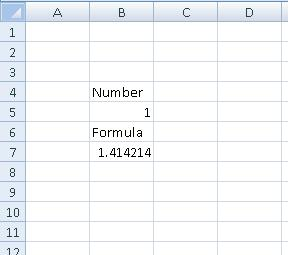 Figure 26: Sheet within a workbookWorkbook: BrtBeginBookThe first record in this example specifies the beginning of a collection of records that specifies properties of a workbook, as specified in the following table.Structure of BrtBeginBookWorkbook: BrtFileVersionThis next record in this example, BrtFileVersion (section 2.4.666), specifies which application and which versions of that application accessed the data contained in the file, as specified in the following table. Structure of BrtFileVersionguidCodeName: 00 00 00 00 00 00 00 00 00 00 00 00 00 00 00 00 specifies that the VBA project needs to be recompiled on load.stAppName: "xl" specifies that Excel is the application name. stLastEdited: "4" specifies that Microsoft Office Excel 2007 is the version of the application that last saved the file.stLowestEdited: "4" specifies that Office Excel 2007 is the earliest version of the application that saved the file. stRupBuild: "4505" specifies the build number of the application.Workbook: BrtWbPropThe next record in this example, BrtWbProp (section 2.4.835), specifies properties of the workbook, as specified in the following table.Structure of BrtWbPropf1904: 0x0 specifies that the 1900 date system is the date system used in this workbook.fHideBorderUnselLists: 0x0 specifies that table borders are not visible when a table is not active.fFilterPrivacy: 0x0 specifies that personally identifiable information is not removed from this workbook on save.fBuggedUserAboutSolution: 0x0 specifies that a warning will not appear before opening a smart document manifest file. fShowInkAnnotation: 0x1 specifies that ink comments are visible in this workbook.fBackup: 0x0 specifies that the backup feature is not enabled for the workbook.fNoSaveSup: 0x0 specifies that the external link values are not cached with the workbook on save.grbitUpdateLinks: 0x0 specifies that the link update behavior is application specific.fHidePivotTableFList: 0x0 specifies that PivotTable view (section 2.2.5.3) field lists are not hidden.fPublishedBookItems: 0x0 specifies each sheet is published according to its own publishing state as specified by the fPublish field of the BrtWsProp (section 2.4.843) structure.fCheckCompat: 0x0 specifies that the file format compatibility checker for the workbook is not enabled.mdDspObj: 0x0 specifies that the shapes in the workbook are visible.fShowPivotChartFilter: 0x0 specifies that the pivot chart (section 2.2.3.2) filter pane is not visible.fAutoCompressPictures: 0x1 specifies that the pictures in the workbook are compressed when the workbook is saved.fRefreshAll: 0x0 specifies that external connections (section 2.2.8) in the workbook are not refreshed when the workbook is opened.dwThemeVersion: 0x0001E542 specifies the version number of the theme applied to the workbook.strName: The empty string specifies this workbook doesn’t contain a VBA project.Workbook: BrtBeginBookViewsThe next record in this example, BrtBeginBookViews (section 2.4.11), specifies the beginning of a collection of BrtBookView (section 2.4.308) records, as specified in the following table.Structure of BrtBeginBookViewsWorkbook: BrtBookViewThe next record in this example, BrtBookView (section 2.4.308) specifies a single workbook view, as specified in the following table.Structure of BrtBookViewxWn: 0x00000078 specifies that the X coordinate for the top-left corner of the window that contains the workbook is 120 twips.yWn: 0x0000001E specifies that the Y coordinate for the top-left corner of the window that contains the workbook is 30 twips.dxWn: 0x00005CD0 specifies that the width of the window that contains the workbook is 23760 twips.dyWn: 0x00003930 specifies that the height of the window that contains the workbook is 14640 twips.iTabRatio: 0x00000258 specifies that the ratio of the width of the sheet tabs to the width of the horizontal scroll bar is 600.itabFirst: 0x00000000 specifies the first sheet in this workbook view, which is the BrtBundleSh (section 2.4.311) record in the collection of all records directly following BrtBeginBundleShs (section 2.4.13).itabCur: 0x00000000 specifies the active sheet in this workbook view, which is the BrtBundleSh record in the collection of all records directly following BrtBeginBundleShs.fHidden: 0x0 specifies that the window that contains the workbook is not hidden.fVeryHidden: 0x0 specifies that the window that contains the workbook is not hidden.fIconic: 0x0 specifies that the window that contains the workbook is not minimized.fDspHScroll: 0x1 specifies that the horizontal scrollbar is displayed in the workbook view.fDspVScroll: 0x1 specifies that the vertical scrollbar is displayed in the workbook view.fBotAdornment: 0x1 specifies that the sheet tabs are displayed in the workbook view.fAFDateGroup: 0x1 specifies to group dates with the filtering options in the user interface.Workbook: BrtEndBookViewsThe next record in this example, BrtEndBookViews (section 2.4.363), specifies the end of a collection of BrtBookView (section 2.4.308) records, as specified in the following table.Structure of BrtEndBookViewsWorkbook: BrtBeginBundleShsThe next record in this example, BrtBeginBundleShs (section 2.4.13), specifies the beginning of a collection of BrtBundleSh (section 2.4.311) records, as specified in the following table.Structure of BrtBeginBundleShsWorkbook: BrtBundleSh 1The next record in this example, BrtBundleSh (section 2.4.311), specifies the first sheet in the workbook, as specified in the following table.Structure of BrtBundleShhsState: 0x00000000 specifies that the sheet is visible.itabID: 0x00000001 specifies the unique identifier for the sheet.strRelID: "rId1" specifies the RelID (section 2.5.114) listed in the sheet1.bin.rels part that identifies the path to the table part within the package.strName: "Sheet1" specifies the unique case-insensitive name of the sheet.Workbook: BrtBundleSh 2The next record in this example specifies the second sheet in the workbook, as specified in the following table. Structure of BrtBundleShFields in this record are explained in a previous record in this example and are omitted for brevity. Workbook: BrtBundleSh 3The next record in this example specifies the third sheet in the workbook, as specified in the following table. Structure of BrtBundleShFields in this record are explained in a previous record in this example and are omitted for brevity. Workbook: BrtEndBundleShsThe next record in this example, BrtEndBundleShs (section 2.4.365), specifies the end of a collection of BrtBundleSh (section 2.4.311) records, as specified in the following table.Structure of BrtEndBundleShsWorkbook: BrtCalcPropThe next record in this example, BrtCalcProp (section 2.4.313), specifies workbook calculation properties, as specified in the following table.Structure of BrtCalcProprecalcID: 0x0001EB1D specifies the version of the calculation engine that was last used to calculate values in the workbook.fAutoRecalc: 0x00000001 specifies that the workbook is in automatic calculation mode.cCalcCount: 0x00000064 specifies that the number of iterations to run when calculating a workbook in iterative calculation mode is 100.xnumDelta: 0x3F50624DD2F1A9FC specifies an Xnum (section 2.5.171) value of 0.001 that specifies that the application stops calculating after cCalcCount iterations or after all values in the circular reference change by less than .001 between iterations, whichever comes first.cUserThreadCount: 0x00000001 specifies that one concurrent calculation process is to be used to calculate this workbook.fFullCalcOnLoad: 0x0 specifies not to perform a full calculation on load.fRefA1: 0x1 specifies that the A1 reference style is used in the workbook.fIter: 0x0 specifies that the application does not attempt to calculate formulas (section 2.2.2) that contain circular references.fFullPrec: 0x1 specifies that the precision as displayed mode is not selected. fSomeUncalced: 0x0 specifies that the workbook is recalculated fully before save.fSaveRecalc: 0x1 specifies that the application will recalculate values in the workbook on save when in manual calculation mode.fMTREnabled: 0x1 specifies that concurrent calculation processes are enabled for this workbook.fUserSetThreadCount: 0x0 specifies that the user has not set the number of concurrent calculation processes for this workbook.fNoDeps: 0x0 specifies that dependencies are respected and only formulas that depend on cells that changed in the workbook are calculated.Workbook: BrtWbFactoidThe next record in this example, BrtWbFactoid (section 2.4.834), specifies a collection of properties for smart tags, as specified in the following table.Structure of BrtWbFactoidfEmbedFactoids: 0x00 specifies that smart tags are not saved with the workbook.mdFactoidDisplay: 0x00 specifies that the smart tag actions button and the smart tag indicator are visible at runtime.Workbook: BrtFileRecoverThe next record in this example, BrtFileRecover (section 2.4.663), specifies the state of the workbook file for AutoRecover information, as specified in the following table.Structure of BrtFileRecoverfDontAutoRecover: 0x00 specifies that the AutoRecover information has not been disabled for the workbook.fSavedDuringRecovery: 0x00 specifies that the workbook was not saved during the AutoRecover process.fCreatedViaMinimalSave: 0x00 specifies that the workbook was not created by a minimal save during data recovery.fOpenedViaDataRecovery: 0x00 specifies that the workbook was not opened by a data recovery operation.fOpenedViaSafeLoad: 0x00 specifies that the workbook was not opened in safe load mode.Workbook: BrtEndBookThe next record in this example, BrtEndBook (section 2.4.362), specifies the end of a collection of records that specifies properties of the workbook, as specified in the following table.Structure of BrtEndBookWorkbook: BrtBeginSstThe next record in this example, BrtBeginSst (section 2.4.228), specifies properties of a shared string table and the beginning of a collection of BrtSSTItem (section 2.4.780) records, as specified in the following table. Structure of BrtBeginSstcstTotal: 0x00000002 specifies that the total number of references in the workbook to strings in the BrtSSTItem collection is 2.cstUnique: 0x00000002 specifies that the number of unique strings in the BrtSSTItem collection is 2.Workbook: BrtSSTItem 1The next record in this example, BrtSSTItem (section 2.4.780), specifies an individual string in the shared string table, as specified in the following table.Structure of BrtSstItemrichStr: "Number" specifies the type of the string.Workbook: BrtSSTItem 2The next record in this example, BrtSSTItem (section 2.4.780), specifies an individual string in the shared string table, as specified in the following table.Structure of BrtSstItemrichStr:  "Formula" specifies the type of the string.Workbook: BrtEndSst The next record in this example, BrtEndSst (section 2.4.576), specifies the end of a collection of BrtSSTItem (section 2.4.780) records, as specified in the following table.Structure of BrtEndSstWorkbook: BrtBeginSheetThe next record in this example, BrtBeginSheet (section 2.4.197), specifies the beginning of a collection of records that specifies sheets, as specified in the following table. Every sheet in the workbook starts with this record and ends with the BrtEndSheet (section 2.4.545) record.Structure of BrtBeginSheetThe records for the second and third sheets in the workbook are not included in this example.Workbook: BrtWsPropThe next record in this example, BrtWsProp (section 2.4.843), specifies properties for the worksheet, as specified in the following table.Structure of BrtWsPropfShowAutoBreaks: 0x1 specifies that each automatic page break is visible on this sheet.fPublish: 0x1 specifies that the publish to server feature is enabled for this sheet.fDialog: 0x0 specifies that the sheet is not a dialog sheet.fApplyStyles: 0x0 specifies not to apply the built-in cell style (section 2.2.6.1.2) when an outline is applied.fRowSumsBelow: 0x1 specifies that a summary row appears below the detailed data rows.fColSumsRight: 0x1 specifies that the summary columns (1) appear to the right in a sheet that is displayed left-to-right.fFitToPage: 0x0 specifies not to fit the printable contents in a single page when printing this sheet.fShowOutlineSymbols: 0x1 specifies that the sheet outline symbols are visible for the sheet.fSyncHoriz: 0x0 specifies that horizontal scrolling is not synchronized across multiple windows that display this sheet.fSyncVert: 0x0 specifies vertical scrolling is not synchronized across multiple windows that display this sheet.fAltExprEval: 0x0 specifies that the sheet does not use transition formula evaluation.fAltFormulaEntry: 0x0 specifies that the sheet does not use transition formula entry.fFilterMode: 0x0 specifies that there are no AutoFilters on the sheet.fCondFmtCalc: 0x1 specifies that conditional formatting is evaluated normally and all the existing conditional formatting will be updated as the cells associated with the conditional formatting change.brtcolorTab: Specifies the background color of the sheet tab.brtcolorTab.fValidRGB: 0x00 specifies that the color specified by the index field does not match the color specified by the bRed, bGreen, bBlue, and bAlpha fields. brtcolorTab.xColorType: 0x00 specifies that color information is automatically determined by the application.brtcolorTab.index: 0x40 specifies this value is undefined and ignored.brtcolorTab.nTintAndShade: 0x0000 specifies the amount of tint or shade applied to the color specified by the index field or the bRed, bGreen, bBlue, and bAlpha fields.brtcolorTab.bRed: 0x00 specifies the intensity of the color red in this color.brtcolorTab.bGreen: 0x00 specifies the intensity of the color green in this color.brtcolorTab.bBlue: 0x00 specifies the intensity of the color blue in this color.brtcolorTab.bAlpha: 0x00 specifies the transparency of this color.rwSync: Specifies the anchor row for synchronous vertical scrolling.rwSync.rw: 0xFFFFFFFF specifies that this value is ignored.colSync: Specifies the anchor column (1) for synchronous horizontal scrolling.colSync.col: 0xFFFFFFFF specifies that this value is ignored.strName: The empty string specifies that there is no module associated with the sheet. Workbook: BrtWsDimThe next record in this example, BrtWsDim (section 2.4.840), specifies the row and column (1) bounds of used cells in the sheet, as specified in the following table. Used cells include all cells with data, formulas (section 2.2.2), or formatting applied directly to the cell.Structure of BrtWsDimrfx:  Specifies the row and column (1) bounds of all the non-empty cells in this sheet, which is B4:B7.rfx.rwFirst: 0x00000003 specifies the first row of the range, which is row 4.rfx.rwLast: 0x00000006 specifies the last row of the range, which is row 7.rfx.colFirst: 0x00000001 specifies the first column (1) of the range, which is column (1) B.rfx.colLast: 0x00000001 specifies the last column (1) of the range, which is column (1) B.Workbook: BrtBeginWsViewsThe next record in this example, BrtBeginWsViews (section 2.4.303), specifies the beginning of a collection of sheet views, as specified in the following table.Structure of BrtBeginWsViewsWorkbook: BrtBeginWsViewThe next record in this example, BrtBeginWsView (section 2.4.302), specifies sheet view properties, as specified in the following table.Structure of BrtBeginWsViewfWnProt: 0x0 specifies that the window that displays the sheet view is not locked because of window protection.fDspFmla: 0x0 specifies that formulas (section 2.2.2) are not displayed in cells in the sheet view.fDspGrid: 0x1 specifies that gridlines are displayed in the sheet view. fDspRwCol: 0x1 specifies that row and column (1) headings are displayed in the sheet view.fDspZeros: 0x1 specifies that cells with a value of 0 are displayed as numbers.fRightToLeft: 0x0 specifies that the sheet view is displayed left-to-right.fSelected: 0x0 specifies that the sheet is not selected in the sheet view.fDspRuler: 0x1 specifies that this value is ignored because xlView is not in Page Layout view.fDspGuts: 0x1 specifies that outline symbols are displayed in sheet view.fDefaultHdr: 0x1 specifies that the default color is used for the gridlines.fWhitespaceHidden: 0x0 specifies that page margins, headers and footers are not hidden.xlView: 0x00000000 specifies that the type of sheet view is XLVNORMAL, which indicates that information is displayed in Normal view.rwTop: 0x00000000 specifies that the first row that is displayed in the sheet view is row 1.colLeft: 0x00000000 specifies that the first column (1) that is displayed in the sheet view is column (1) A.icvHdr: 0x40 specifies that the color of the gridlines displayed in the sheet view is the system color for text in the window.wScale: 0x0064 specifies that the zoom level percentage of the sheet displayed in the sheet view is 100%.wScaleNormal: 0x0000 specifies that the zoom level percentage of the sheet when displayed in Normal view is 100.wScaleSLV: 0x0000 specifies that the zoom level percentage of the sheet when displayed in Page Break Preview view is 100.wScalePLV: 0x0000 specifies that the zoom level percentage of the sheet when displayed in Page Layout view is 100.iWbkView: 0x00000000 specifies the workbook view that this sheet view is associated with.Workbook: BrtSelThe next record in this example, BrtSel (section 2.4.765), specifies the cell selection for a sheet, as specified in the following table.Structure of BrtSelpnn: 0x00000003 specifies that the selection belongs to the top-left pane.rwAct: 0x00000000 specifies the row of the active cell.colAct: 0x00000000 specifies the column (1) of the active cell.dwRfxAct: 0x00000000 specifies the zero-based index of the RfX (section 2.5.117) structure in the sqrfx array. sqrfx: Specifies a collection of all non-contiguous ranges within the selection.sqrfx.crfx: 0x00000001 specifies the count of the UncheckedRfX (section 2.5.153) structures in rgrfx.sqrfx.rgrfx: Specifies the set of ranges that are selected.sqrfx.rgrfx.rfx[0]: Specifies the first range.sqrfx.rgrfx.rfx[0].rwFirst: 0x00000000 specifies that the first row in the range is row 1.sqrfx.rgrfx.rfx[0].rwLast: 0x00000000 specifies that the last row in the range is row 1.sqrfx.rgrfx.rfx[0].colFirst: 0x00000000 specifies that the first column (1) in the range is column (1) A.sqrfx.rgrfx.rfx[0].colLast: 0x00000000 specifies that the last column (1) in the range is column (1) A.Workbook: BrtEndWsViewThe next record in this example, BrtEndWsView (section 2.4.649), specifies the end of a collection of BrtBeginWsView (section 2.4.302) records, as specified in the following table.Structure of BrtEndWsViewWorkbook: BrtEndWsViewsThe next record in this example, BrtEndWsViews (section 2.4.650), specifies the end of a collection of BrtBeginWsViews (section 2.4.303) record, as specified in the following table.Structure of BrtEndWsViewsWorkbook: BrtWsFmtInfoThe next record in this example, BrtWsFmtInfo (section 2.4.841), specifies sheet formatting properties, as specified in the following table.Structure of BrtWsFmtInfodxGCol: 0xFFFFFFFF specifies that this value is ignored.cchDefColWidth: 0x0008 specifies that the default column (1) width is 8.miyDefRwHeight: 0x012C specifies that this field is ignored when fUnsynched is 0.fUnsynced: 0x0 specifies that miyDefRwHeight has been determined by the application. fDyZero: 0x0 specifies that rows are not hidden by default.fExAsc: 0x0 specifies that rows do not have a thick top border by default.fExDesc: 0x0 specifies that rows do not have a thick bottom border by default.iOutLevelRw: 0x00 specifies the highest number of outline levels for rows in this sheet.iOutLevelCol: 0x00 specifies the highest number of outline levels for columns (1) in this sheet.Workbook: BrtBeginSheetDataThe next record in this example, BrtBeginSheetData (section 2.4.198), specifies the beginning of the cell table (section 2.2.1) on this sheet, as specified in the following table.Structure of BrtBeginSheetDataWorkbook: BrtRowHdr 1The next record in this example, BrtRowHdr (section 2.4.745), specifies row information, as specified in the following table.Structure of BrtRowHdrrw: 0x00000003 specifies that the index of the row is the fourth row.ixfe: 0x00000000 specifies a zero-based index of a BrtXF (section 2.4.844) record that specifies the format to apply as the default format for the row. The indexed BrtXF is not included in this example.miyRw: 0x012C specifies that this value is ignored because the fUnsynced field is 0x0. fExtraAsc: 0x0 specifies that padding will not be allocated for the top of this row for a thick upper cell border.fExtraDsc: 0x0 specifies that padding will not be allocated for the bottom of this row for a medium or thick bottom cell border.iOutLevel: 0x0 specifies the outline level for this row.fCollapsed: 0x0 specifies that preceding rows are not in the collapsed outline state.fDyZero: 0x0 specifies that the row is not hidden.fUnsynced: 0x0 specifies the row height has not been manually specified.fGhostDirty: 0x0 specifies the row style as specified by the ixfe field is not applied.fPhShow: 0x0 specifies the cells in this row do not have the phonetic guide enabled.ccolspan: 0x00000001 specifies the number of BrtColSpan (section 2.5.8) elements in rgBrtColspan is 1.rgBrtColspan: Specifies the permissible locations for cells within this row. rgBrtColspan.brtcolspan[0]:  An array of BrtColSpan structures that specify the permissible locations for cells within this row.rgBrtColspan.brtcolspan[0].colMic: 0x00000001 specifies that the first column (1) with data in this span is column (1) B. rgBrtColspan.brtcolspan[0].colLast: 0x00000001 specifies that the last column (1) with data in this span is column (1) B.Workbook: BrtCellIsst 1The next record in this example, BrtCellIsst (section 2.4.319), specifies a cell that contains a string, as specified in the following table.Structure of BrtCellIsstcell: Specifies cell information.cell.column: 0x00000001 specifies that column (1) B contains the cell.cell.iStyleRef: 0x000000 specifies a zero-based index of a BrtXF (section 2.4.844) record that specifies the cell formatting for this cell. The indexed BrtXF is not included in this example.cell.fPhShow: 0x0 specifies the sheet does not show phonetic information for this cell.isst: 0x00000000 specifies a zero-based index of a BrtSSTItem (section 2.4.780) that specifies the string "Number" that this cell contains. Workbook: BrtRowHdr 2The next record in this example, BrtRowHdr (section 2.4.745), specifies row information, as specified in the following table. Structure of BrtRowHdrFields in this record are explained in a previous BrtRowHdr (section 2.4.745) record in this example and are omitted for brevity. Workbook: BrtCellRkThe next record in this example, BrtCellRk (section 2.4.322), specifies a cell that contains a number, as specified in the following table.Structure of BrtCellRkcell: Specifies cell information.cell.column: 0x00000001 specifies that column (1) B contains the cell.cell.iStyleRef: 0x000000 specifies a zero-based index of a BrtXF (section 2.4.844) record that specifies the cell formatting for this cell. The indexed BrtXF is not included in this example.cell.fPhShow: 0x0 specifies that the sheet does not show phonetic information for this cell.value: The RkNumber (section 2.5.122) which specifies the value in the cell. value.FX100: 0x0 specifies that the value in the value.num field was not multiplied by 100 when it was saved.value.FInt: 0x0 specifies that the value in the value.num field is the 30 most significant bits of a 64-bit binary floating point number. value.num: 0x0FFC0000 specifies the 30 most significant bits of a 64-bit binary floating-point number whose remaining bits are 0. That number is 1. Workbook: BrtRowHdr 3The next record in this example, BrtRowHdr (section 2.4.745), specifies row information, as specified in the following table. Structure of BrtRowHdrFields in this record are explained in a previous BrtRowHdr (section 2.4.745) record in this example and are omitted for brevity. Workbook: BrtCellIsst 2The next record in this example, BrtCellIsst (section 2.4.319), specifies a cell that contains a string, as specified in the following table.Structure of BrtCellIsstcell: Specifies cell information.cell.column: 0x00000001 specifies that column (1) B contains the cell.cell.iStyleRef: 0x000000 specifies the formatting for a cell. The BrtXF (section 2.4.844) record is not included in the example.cell.fPhShow: 0x0 specifies that the sheet does not show phonetic information for this cell.isst: 0x00000001 specifies the zero-based index of a BrtSSTItem (section 2.4.780) that specifies the string "Formula" that this cell contains.Workbook: BrtRowHdr 4The next record in this example, BrtRowHdr (section 2.4.745), specifies row information, as specified in the following table.Structure of BrtRowHdrFields in this record are explained in a previous BrtRowHdr (section 2.4.745) record in this example and are omitted for brevity.Workbook: BrtFmlaNumThe next record in this example, BrtFmlaNum (section 2.4.672), specifies a cell that contains a formula (section 2.2.2) where the most recent evaluation resulted in a numeric value, as specified in the following table.Structure of BrtFmlaNumcell: Specifies the cell that contains the formula (section 2.2.2).cell.column: 0x00000001 specifies that column (1) B contains this cell.cell.iStyleRef: 0x000000 specifies the zero-based index to a BrtXF (section 2.4.844) record that the formatting style. The BrtXF record is not included in the example.cell.fPhShow: 0x0 specifies that the cell does not show phonetic information.xnum:  0x3FF6A09E667F3BCD specifies an Xnum (section 2.5.171) value of 1.4142135623730951 that specifies the value to which this formula is evaluated.grbitFlags.fAlwaysCalc: 0x0 specifies that the formula does not need to be reevaluated when the document is loaded.formula:  Specifies a formula stored in a cell.formula.cce: 0x0000000E specifies that the length of rgce in bytes is 14. formula.rgce: Specifies the sequence of Ptg (section 2.5.97.16) structures for the formula.formula.rgce.Ptg[0]: Specifies a single element of a formula (section 2.2.2).formula.rgce.Ptg[0].PtgRef: Specifies a reference to a single cell.formula.rgce.Ptg[0].PtgRef.ptg: 0x04 is required in this field.formula.rgce.Ptg[0].PtgRef.type: 0x2 specifies a single value of a simple type.formula.rgce.Ptg[0].PtgRef.loc: Specifies that a reference to single cell relative references is stored as coordinates.formula.rgce.Ptg[0].PtgRef.loc.row: 0x00000004 specifies that the row coordinate of the cell reference is 5.formula.rgce.Ptg[0].PtgRef.loc.column: Specifies the column (1) coordinate of the cell reference.formula.rgce.Ptg[0].PtgRef.loc.column.col: 0x0001 specifies column (1) B.formula.rgce.Ptg[0].PtgRef.loc.column.fColRel: 0x1 specifies that the associated row and column (1) pair is a relative reference with respect to columns (1).formula.rgce.Ptg[0].PtgRef.loc.column.fRwRel: 0x1 specifies that the associated row and column (1) pair is a relative reference with respect to rows.formula.rgce.Ptg[1]: Specifies a single element of a formula (section 2.2.2).formula.rgce.Ptg[1].PtgInt: Specifies a value.formula.rgce.Ptg[1].PtgInt.ptg: 0x1E is required in this field.formula.rgce.Ptg[1].PtgInt.integer: 0x0002 specifies that the value is 2.formula.rgce.Ptg[2]:  Specifies a single element of a formula (section 2.2.2).formula.rgce.Ptg[2].PtgMul: Specifies a binary value operator that multiplies the first and second expression in a binary value expression.formula.rgce.Ptg[2].PtgMul.ptg: 0x05 is required in this field. formula.rgce.Ptg[3]:  Specifies a single element of a formula.formula.rgce.Ptg[3].PtgFunc:  Specifies a call to a function with a fixed number of parameters.formula.rgce.Ptg[3].PtgFunc.ptg: 0x01 is required in this field.formula.rgce.Ptg[3].PtgFunc.type: 0x2 specifies the data type for the value of this Ptg is VALUE.formula.rgce.Ptg[3].PtgFunc.iftab: Specifies the function to be called.formula.rgce.Ptg[3].PtgFunc.iftab.iftab: 0x0014 specifies that the function being called is SQRT.formula.cb: 0x00000000 specifies that the length of the rgcb field is 0. Workbook: BrtEndSheetDataThe next record in this example, BrtEndSheetData (section 2.4.546), specifies the end of the cell table (section 2.2.1) on the sheet, as specified in the following table.Structure of BrtEndSheetDataWorkbook: BrtSheetProtectionThe next record in this example, BrtSheetProtection (section 2.4.767), specifies protection options for a sheet, as specified in the following table.Structure of BrtSheetProtectionprotpwd: 0x0000 specifies that there is no password set.fLocked: 0x00000000 specifies that the sheet and contents of locked cells are not protected.fObjects: 0x00000001 specifies that this field is undefined and ignored because fLocked is 0.fScenarios: 0x00000001 specifies that this field is undefined and ignored because fLocked is 0.fFormatCells: 0x00000000 specifies that this field is undefined and ignored because fLocked is 0.fFormatColumns: 0x00000000 specifies that this field is undefined and ignored because fLocked is 0.fFormatRows: 0x00000000 specifies that this field is undefined and ignored because fLocked is 0.fInsertColumns: 0x00000000 specifies that this field is undefined and ignored because fLocked is 0.fInsertRows: 0x00000000 specifies that this field is undefined and ignored because fLocked is 0.fInsertHyperlinks: 0x00000000 specifies that this field is undefined and ignored because fLocked is 0.fDeleteColumns: 0x00000000 specifies that this field is undefined and ignored because fLocked is 0.fDeleteRows: 0x00000000 specifies that this field is undefined and ignored because fLocked is 0.fSelLockedCells: 0x00000001 specifies that this field is undefined and ignored because fLocked is 0.fSort: 0x00000000 specifies that this field is undefined and ignored because fLocked is 0.fAutoFilter: 0x00000000 specifies that this field is undefined and ignored because fLocked is 0.fPivotTables: 0x00000000 specifies that this field is undefined and ignored because fLocked is 0.fSelUnlockedCells: 0x00000001 specifies that this field is undefined and ignored because fLocked is 0.Workbook: BrtPrintOptionsThe next record in this example, BrtPrintOptions (section 2.4.735), specifies the options for printing the sheet, as specified in the following table.Structure of BrtPrintOptionsfHCenter: 0x0 specifies not to center the printed content horizontally on the page.fVCenter: 0x0 specifies not to center the printed content vertically on the page.fPrintHeaders: 0x0 specifies that the header rows and column (1) heading will not be printed.fPrintGrid: 0x0 specifies that gridlines will not be printed.Workbook: BrtMarginsThe next record in this example, BrtMargins, specifies the page margins for the sheet, as specified in the following table.Structure of BrtMarginsxnumLeft: Specifies the left page margin.xnumLeft.margin: 0x3FE6666666666666 specifies an Xnum (section 2.5.171) value of 0.7 that specifies the left page margin size in inches. xnumRight: Specifies the right page margin.xnumRight.margin: 0x3FE6666666666666 specifies an Xnum value of 0.7 that specifies the right page margin size in inches.xnumTop: Specifies the top page margin.xnumTop.margin: 0x3FE8000000000000 specifies an Xnum value of 0.75 that specifies the top page margin size in inches.xnumBottom: Specifies the bottom page margin.xnumBottom.margin: 0x3FE8000000000000 specifies an Xnum value of 0.75 that specifies the bottom page margin size in inches.xnumHeader: Specifies the header page margin.xnumHeader.margin: 0x3FD3333333333333 specifies an Xnum (section 2.5.171) value of 0.3 that specifies the header page margin size in inches.xnumFooter: Specifies the footer page margin.xnumFooter.margin: 0x3FD3333333333333 specifies an Xnum value of 0.3 that specifies the footer page margin size in inches.Workbook: BrtEndSheetThe last record in this example, BrtEndSheet (section 2.4.545), specifies the end of a collection of records that specifies properties of the sheet. Structure of BrtEndSheetPivotTableThis example shows a PivotTable (section 2.1.7.40) and its associated PivotCache (section 2.2.5.2). The PivotTable uses a range of cells (A1:E45) in the "Source Data" sheet as its source data (section 2.2.5.2.1). The "CustomerName" and "ProductName" fields have been added to the row area, "Quantity" to the data area (section 2.2.5.3.8.1.4), and "OrderDate" to the page area (section 2.2.5.3.8.1.3) of this PivotTable view (section 2.2.5.3). The "OrderDate" field has two dates selected in the filter (12/23/1997 and 12/26/1997) and the rest have been filtered out.The following figure illustrates the PivotTable (section 2.1.7.40) discussed in this example.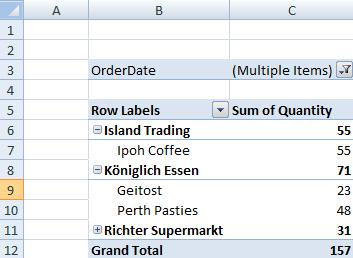 Figure 27: PivotTable exampleThis example covers PivotTable records that are members of the Workbook (section 2.1.7.61), PivotCache Definition (section 2.1.7.38), PivotCache Records (section 2.1.7.39), and PivotTable (section 2.1.7.40) parts ABNF. The first set of records between BrtBeginPivotCacheIDs (section 2.4.169) and BrtEndPivotCacheIDs (section 2.4.517) are contained in the Workbook part ABNF. The records between BrtBeginPivotCacheDef (section 2.4.167) and BrtEndPivotCacheDef (section 2.4.515) are contained in the PivotCache Definition part ABNF. The records between BrtBeginPivotCacheRecords (section 2.4.170) and BrtEndPivotCacheRecords (section 2.4.518) are contained in the PivotCache Records part ABNF. The records between BrtBeginSXView (section 2.4.273) and BrtEndSXView (section 2.4.621) are contained in the PivotTable (section 2.1.7.40) part ABNF. PivotTable: BrtBeginPivotCacheIDsThe first record in this example, BrtBeginPivotCacheIDs (section 2.4.169), represents the beginning of the collection of BrtBeginPivotCacheID (section 2.4.168) records in the Workbook (section 2.1.7.61) part ABNF, as specified in the following table.Structure of BrtBeginPivotCacheIDsPivotTable: BrtBeginPivotCacheIDThe BrtBeginPivotCacheID (section 2.4.168) record specifies the relationship between the PivotCache (section 2.2.5.2) identifier and its associated PivotCache Definition (section 2.1.7.38), as specified in the following table.Structure of BrtBeginPivotCacheIDidSx: 0x00000041 specifies the identifier of the PivotCache Definition (section 2.1.7.38). This identifier corresponds to the idCache field of the PivotTable view (section 2.2.5.3) as specified in BrtBeginSXView (section 2.4.273).irstcacheRelID:  rId3 specifies the relationship identifier of the workbook part containing the PivotTable (section 2.1.7.40).PivotTable: BrtBeginPivotCacheDefNext, the BrtBeginPivotCacheDef (section 2.4.167) record specifies the properties of the PivotCache (section 2.2.5.2), as specified in the following table.Structure of BrtBeginPivotCacheDefFields in this record that are ignored because they apply only to OLAP or ODBC data sources are omitted for brevity.bVerCacheLastRefresh: 0x03 specifies the data functionality level (section 2.2.5.1) of the application that last refreshed the PivotCache (section 2.2.5.2).bVerCacheRefreshableMin: 0x03 specifies the lowest data functionality level (section 2.2.5.1) of the application that is required to refresh the PivotCache.bVerCacheCreated: 0x03 specifies the data functionality level (section 2.2.5.1) of the application that created the PivotCache.fSaveData: 0x1 specifies that the cache records (section 2.2.5.2.10) exist.fInvalid: 0x0 specifies that the PivotCache (section 2.2.5.2) is valid and does not need a refresh before the next recalculation.fRefreshOnLoad: 0x0 specifies that the PivotCache is not refreshed when the workbook is opened.fOptimizeCache: 0x0 specifies that optimizations to reduce memory are not applied to the PivotCache (section 2.2.5.2).fEnableRefresh: 0x1 specifies that the user can refresh the PivotCache.fBackgroundQuery: 0x0 specifies that the PivotCache is not refreshed asynchronously.fUpgradeOnRefresh: 0x0 specifies that the PivotCache is not scheduled for a version upgrade at the next refresh.citmGhostMax: 0xFFFFFFFF specifies the number of unused cache items (section 2.2.5.2.3) to allow before they are discarded, which is 4294967295.xnumRefreshedDate: 0x40E355758E27E5E8 represents 5/27/2008 4:09:59PM, which is when the PivotCache (section 2.2.5.2) was last refreshed.fLoadRefreshedWho: 0x1 specifies that the stRefreshedWho field exists.fLoadRelIDRecords: 0x1 specifies that the stRelIDRecords field exists.crecords: 0x0000002C specifies that the number of cache records (section 2.2.5.2.10) in the PivotCache (section 2.2.5.2) is 44.stRefreshedWho: "John Smith" specifies the name of the user who last refreshed the PivotCache.stRelIDRecords:  "rId1" specifies the unique identifier that corresponds to the related cache records. PivotTable: BrtBeginPCDSourceThe BrtBeginPCDSource (section 2.4.165) record specifies the type of the PivotCache (section 2.2.5.2) source data (section 2.2.5.2.1), as specified in the following table.Structure of BrtBeginPCDSourceiSrcType: 0x00000000 specifies that the PivotCache (section 2.2.5.2) source data (section 2.2.5.2.1) is a range.dwConnID: 0x00000000 specifies the unique identifier of the external connection (section 2.2.8). This value is ignored, because the value of iSrcType is 0x00000000. PivotTable: BrtBeginPCDSRangeThe BrtBeginPCDSRange (section 2.4.166) record specifies the properties of the range-based source data (section 2.2.5.2.1) for this PivotCache (section 2.2.5.2), as specified in the following table.Structure of BrtBeginPCDSRangefName: 0x0 specifies that the source data (section 2.2.5.2.1) is not a defined name.fBuiltIn: 0x0 specifies that the defined name is not a built-in name. This field is ignored, because the source data is not a defined name. fLoadRelId: 0x0 specifies that the source data is not in an external workbook (section 2.1.10).fLoadSheet: 0x1 specifies that the source data is scoped to a single sheet.sheetName:  Source Data specifies the name of the sheet to which the source data is scoped.range:  Specifies the source data range.range.rwFirst: 0x00000000 specifies that the first row of the source data (section 2.2.5.2.1) range is row 1.range.rwLast: 0x0000002C specifies that the last row of the source data range is row 45.range.colFirst: 0x00000000 specifies that the first column (1) of the source data range is column (1) A. range.colLast: 0x00000004 specifies that the last column (1) of the source data range is column (1) E.PivotTable: BrtBeginPCDFieldsNext, BrtBeginPCDFields (section 2.4.136) specifies the beginning of the collection of cache fields (section 2.2.5.2.2) in the PivotCache (section 2.2.5.2) and the count of the cache fields, as specified in the following table. Structure of BrtBeginPCDFieldscfields: 0x00000005 specifies that there are five cache fields (section 2.2.5.2.2) in the PivotCache (section 2.2.5.2).PivotTable: BrtBeginPCDField 1The first BrtBeginPCDField (section 2.4.135) record specifies the properties of the "CustomerName" cache field (section 2.2.5.2.2) in the PivotCache (section 2.2.5.2), as specified in the following table. Structure of BrtBeginPCDFieldFields in this record that are ignored because they apply only to OLAP or ODBC data sources are omitted for brevity.fSrcField: 0x1 specifies that this cache field (section 2.2.5.2.2) was created based on a column (1) in the source data (section 2.2.5.2.1).fCaption: 0x0 specifies that the stFldCaption field, which specifies the caption of this cache field, does not exist after the fixed size portion of the record. fLoadFmla: 0x0 specifies that the fldFmla field, which specifies the formula (section 2.2.2) for a calculated field (section 2.2.5.2.5), does not exist after the fixed-size portion of the record.ifmt:  Specifies the number format applied to all items in this cache field (section 2.2.5.2.2).ifmt.ifmt.ifmt: 0x0000 specifies that all the items in the cache field are in the General number format as specified in [ISO/IEC29500-1:2016], section 18.8.30.stFldName: CustomerName specifies the name of the cache field.PivotTable: BrtBeginPCDFAtblThe BrtBeginPCDFAtbl (section 2.4.130) record specifies properties of the "CustomerName" cache field (section 2.2.5.2.2) and begins the collection of cache item (section 2.2.5.2.3) records shared by the cache field in the PivotCache (section 2.2.5.2), as specified in the following table. Structure of BrtBeginPCDFAtblfTextEtcField: 0x1 specifies that this cache field (section 2.2.5.2.2) contains at least one cache item (section 2.2.5.2.3) that is a text, blank, Boolean, or error value.fNonDates: 0x1 specifies that this cache field contains at least one cache item that is not a date.fDateInField: 0x0 specifies that this cache field does not contain a cache item that is a date.fHasTextItem: 0x1 specifies that this cache field contains a cache item that is a text value.fHasBlankItem: 0x0 specifies that this cache field does not contain a cache item that is a blank value.fMixedTypesIgnoringBlanks: 0x0 specifies that this cache field does not contain cache items that are more than one of the following types of values: text, numeric, or date.fNumField: 0x0 specifies that this cache field does not contain a cache item that is a numeric value.fIntField: 0x0 specifies that this cache field does not contain a cache item (section 2.2.5.2.3) that is an integer.fNumMinMaxValid: 0x0 specifies that xnumMin and xnumMax do not follow the fixed portion of this record. fHasLongTextItem: 0x0 specifies that this cache field does not contain a cache item that is a string over 255 characters.citems: 0x00000005 specifies that there are five cache items in this collection.PivotTable: BrtPCDIString 1The next record, BrtPCDIString (section 2.4.726), specifies the value of the "Great Lakes Food Market" cache item (section 2.2.5.2.3) in the PivotCache (section 2.2.5.2), as specified in the following table.Structure of BrtPCDIStringst: Great Lakes Food Market specifies the string type value of this record.PivotTable: BrtPCDIString 2This BrtPCDIString (section 2.4.726) record specifies the value of the "Island Trading" cache item (section 2.2.5.2.3) in the PivotCache (section 2.2.5.2), as specified in the following table.Structure of BrtPCDIStringst: Island Trading specifies the string type value of this record.The remaining BrtPCDIString (section 2.4.726) records are omitted for brevity.PivotTable: BrtBeginPCDField 2The next BrtBeginPCDField (section 2.4.135) record specifies the "OrderDate" cache field (section 2.2.5.2.2) that corresponds to the pivot field (section 2.2.5.3.2) displayed on the page axis (section 2.2.5.3.7.1) in this example, as specified in the following table.Structure of BrtBeginPCDFieldFields in this record that are explained in previous records in this example are omitted for brevity. ifmt.ifmt.ifmt: 0x000E specifies all the items in the cache field are in mm-dd-yy format as specified in [ISO/IEC29500-1:2016], section 18.8.30.stFldName: OrderDate specifies the name of the cache field (section 2.2.5.2.2).PivotTable: BrtBeginPCDFAtbl 1The next BrtBeginPCDFAtbl (section 2.4.130) record specifies properties of the "OrderDate" cache field (section 2.2.5.2.2) and begins the collection of cache item (section 2.2.5.2.3) records shared by the cache field in the PivotCache (section 2.2.5.2), as specified in the following table.Structure of BrtBeginPCDFAtblFields in this record that are explained in previous records in this example are omitted for brevity.fTextEtcField: 0x0 specifies that this cache field (section 2.2.5.2.2) does not contain at least one cache item (section 2.2.5.2.3) that is a text, blank, Boolean, or error value.fNonDates: 0x0 specifies that this cache field does not contain a cache item that is a non-date value.fDateInField: 0x1 specifies that this cache field contains at least one cache item that is a date.fHasTextItem: 0x0 specifies that this cache field does not contain a cache item that is a text value.fNumMinMaxValid: 0x1 specifies that xnumMin and xnumMax exist in the record.citems: 0x00000014 specifies that there are 20 cache items in this collection.xnumMin: 0x40E15C8000000000 specifies that the earliest date specified among all the BrtPCDIDatetime (section 2.4.721) records in this collection is May 6, 1997. xnumMax: 0x40E17D6000000000 specifies that the latest date specified among all the BrtPCDIDatetime records in this collection is January 24, 1998. PivotTable: BrtBeginPCDIRunThe BrtBeginPCDIRun (section 2.4.146) record specifies the sequence of PCDIDateTime (section 2.5.100) cache items (section 2.2.5.2.3), as specified in the following table.Structure of BrtBeginPCDIRunmdSxoper: 0x0020 specifies that the date-time type field is used to store cache items (section 2.2.5.2.3) and is defined by rgPCDIDateTime.cItems: 0x00000014 specifies that the number of cache items in the array is 20.rgPCDIDatetime: Specifies an array of 20 unique PCDIDateTime (section 2.5.100) fields, three of which are described following this sentence, that specify the date-time values of the cache items.rgPCDIDatetime.PCDIDatetime[0]: specifies the value of May 6, 1997 00:00:00.rgPCDIDatetime.PCDIDatetime[0].yr: 0x07CD specifies the year to be 1997.rgPCDIDatetime.PCDIDatetime[0].mon: 0x0005 specifies the month to be May.rgPCDIDatetime.PCDIDatetime[0].dom: 0x06 specifies the day of the month to be the 6th.rgPCDIDatetime.PCDIDatetime[0].hr: 0x00 specifies the hour to be 0.rgPCDIDatetime.PCDIDatetime[0].min: 0x00 specifies the minute to be 0.rgPCDIDatetime.PCDIDatetime[0].sec: 0x00 specifies the second to be 0.rgPCDIDatetime.PCDIDatetime[16]:  Specifies the date-time value of December 23, 1997 00:00:00.rgPCDIDatetime.PCDIDatetime[16].yr: 0x07CD specifies the year to be 1997.rgPCDIDatetime.PCDIDatetime[16].mon: 0x000C specifies the month to be December.rgPCDIDatetime.PCDIDatetime[16].dom: 0x17 specifies the date to be the 23rd.rgPCDIDatetime.PCDIDatetime[16].hr: 0x00 specifies the hour to be 0.rgPCDIDatetime.PCDIDatetime[16].min: 0x00 specifies the minute to be 0.rgPCDIDatetime.PCDIDatetime[16].sec: 0x00 specifies the second to be 0.rgPCDIDatetime.PCDIDatetime[17]:  Specifies the date-time value of December 26, 1997 00:00:00rgPCDIDatetime.PCDIDatetime[17].yr: 0x07CD specifies the year is 1997 in the date.rgPCDIDatetime.PCDIDatetime[17].mon: 0x000C specifies the month to be December. rgPCDIDatetime.PCDIDatetime[17].dom: 0x1A specifies the date to be the 26th.rgPCDIDatetime.PCDIDatetime[17].hr: 0x00 specifies the hour to be 0.rgPCDIDatetime.PCDIDatetime[17].min: 0x00 specifies the minute to be 0.rgPCDIDatetime.PCDIDatetime[17].sec: 0x00 specifies the second to be 0.PivotTable: BrtBeginPCDField 3The next BrtBeginPCDField (section 2.4.135) record specifies the "ProductName" cache field (section 2.2.5.2.2), as specified in the following table. Structure of BrtBeginPCDFieldFields in this record that are explained in previous records in this example are omitted for brevity. stFldName: ProductName specifies the name of this cache field (section 2.2.5.2.2). The BrtBeginPCDFAtbl (section 2.4.130) and BrtBeginPCDIRun (section 2.4.146) records following this record are omitted for brevity. PivotTable: BrtBeginPCDField 4The next BrtBeginPCDField (section 2.4.135) record specifies the "UnitPrice" cache field (section 2.2.5.2.2), as specified in the following table.Structure of BrtBeginPCDFieldFields in this record that are explained in previous records in this example are omitted for brevity. ifmt.ifmt.ifmt: 0x002C specifies that the number formatting style applied is style 44 from the built-in number formats as specified in [ISO/IEC29500-1:2016], section 18.8.30.stFldName: UnitPrice specifies the name of this cache field (section 2.2.5.2.2).The BrtBeginPCDFAtbl (section 2.4.130) record following this record is omitted for brevity. PivotTable: BrtBeginPCDField 5The next BrtBeginPCDField (section 2.4.135) record describes the "Quantity" cache field (section 2.2.5.2.2), as specified in the following table. Structure of BrtBeginPCDFieldFields in this record that are explained in previous records in this example are omitted for brevity.stFldName: Quantity specifies the name of this cache field (section 2.2.5.2.2). PivotTable: BrtBeginPCDFAtbl 2The next BrtBeginPCDFAtbl (section 2.4.130) record specifies properties of the "Quantity" cache field (section 2.2.5.2.2) and begins the collection of cache item (section 2.2.5.2.3) records shared by the cache field in the PivotCache (section 2.2.5.2), as specified in the following table.Structure of BrtBeginPCDFAtblFields in this record that are explained in previous records in this example are omitted for brevity.fNumField: 0x1 specifies that this cache field (section 2.2.5.2.2) contains a cache item (section 2.2.5.2.3) that is a numeric value.fIntField: 0x1 specifies that this cache field contains a cache item that is an integer value.citems: 0x00000000 specifies that the number of cache items in this collection is 0.xnumMin: 0x4008000000000000 specifies that the minimum value in this cache field is 3. xnumMax: 0x404C000000000000 specifies that the maximum value in this cache field is 56. PivotTable: BrtBeginPivotCacheRecordsThe next record in this example, BrtBeginPivotCacheRecords (section 2.4.170), specifies the beginning of the collection of cache records (section 2.2.5.2.10) in the PivotCache (section 2.2.5.2), as specified in the following table.Structure of BrtBeginPivotCacheRecordscrecords: 0x0000002C specifies that there are 44 cache records in the PivotCache. PivotTable: BrtPCRRecord 1The next record in this example, BrtPCRRecord (section 2.4.728), specifies the first cache record (section 2.2.5.2.10) in the PivotCache (section 2.2.5.2), as specified in the following table.Structure of BrtPCRRecordrgb: Specifies a cache record (section 2.2.5.2.10) that consists of cache item (section 2.2.5.2.3) from the "CustomerName", "OrderDate", "ProductName", "UnitPrice", and "Quantity" cache field (section 2.2.5.2.2).These records consist of five sequential parts:A 4-byte, zero-based cache item (section 2.2.5.2.3) index into the "CustomerName" cache field.A 4-byte, zero-based cache item index into the "OrderDate" cache field.A 4-byte, zero-based cache item index into the "ProductName" cache field.An 8-byte, 64-bit floating point number specifying the value of the "UnitPrice" cache field.An 8-byte, 64-bit floating point number specifying the value of the "Quantity" cache field.This particular record would evaluate as follows:rgb.rgb[0]: 0x00000000 specifies the index of the first cache item (section 2.2.5.2.3) in the "CustomerName" cache field (section 2.2.5.2.2), which is "Great Lakes Food Market".rgb.rgb[1]: 0x00000000 specifies the index of the first cache item in the "OrderDate" cache field, which is 5/6/1997.rgb.rgb[2]: 0x00000000 specifies the index of the first cache item in the "ProductName" cache field, which is "Geitost".rgb.rgb[3]:  0x4004000000000000 specifies the 64-bit floating point value 2.50 in the "UnitPrice" cache field.rgb.rgb[4]:  0x4020000000000000 specifies the 64-bit floating point value 8 in the "Quantity" cache field.PivotTable: BrtPCRRecord 2This BrtPCRRecord (section 2.4.728) specifies the next cache record (section 2.2.5.2.10) in the PivotCache (section 2.2.5.2), as specified in the following table. Structure of BrtPCRRecordrgb: Specifies a cache record (section 2.2.5.2.10) that consists of cache items (section 2.2.5.2.3) from the "CustomerName", "OrderDate", "ProductName", "UnitPrice", and "Quantity" cache fields (section 2.2.5.2.2).rgb.rgb[0]: 0x00000002 specifies the index of the third cache item (section 2.2.5.2.3) in the "CustomerName" cache field (section 2.2.5.2.2), which is "Richter Supermarkt".rgb.rgb[1]: 0x00000010 specifies the index of the 17th cache item in the "OrderDate" cache field, which is 12/23/1997.rgb.rgb[2]: 0x00000004 specifies the index of the fifth cache item in the "ProductName" cache field, which is "Gnocchi di nonna Alice".rgb.rgb[3]:  0x4043000000000000 specifies the 64-bit floating point value 38.00 in the "UnitPrice" cache field.rgb.rgb[4]:  0x4026000000000000 specifies the 64-bit floating point value 11 in the "Quantity" cache field.PivotTable: BrtPCRRecord 3This BrtPCRRecord (section 2.4.728) specifies the next cache record (section 2.2.5.2.10) in the PivotCache (section 2.2.5.2), as specified in the following table.Structure of BrtPCRRecordrgb: Specifies a cache record (section 2.2.5.2.10) that consists of cache item (section 2.2.5.2.3) from the "CustomerName", "OrderDate", "ProductName", "UnitPrice", and "Quantity" cache field (section 2.2.5.2.2).rgb.rgb[0]: 0x00000002 specifies the index of the third cache item (section 2.2.5.2.3) in the "CustomerName" cache field (section 2.2.5.2.2), which is "Richter Supermarkt".rgb.rgb[1]: 0x00000010 specifies the index of the 17th cache item in the "OrderDate" cache field, which is 12/23/1997.rgb.rgb[2]: 0x00000003 specifies the index of the fourth cache item in the "ProductName" cache field, which is "Ipoh Coffee".rgb.rgb[3]:  0x4047000000000000 specifies the 64-bit floating point value 46.00 in the "UnitPrice" cache field.rgb.rgb[4]:  0x4010000000000000 specifies the 64-bit floating point value 4 in the "Quantity" cache field.PivotTable: BrtPCRRecord 4This BrtPCRRecord (section 2.4.728) specifies the next cache record (section 2.2.5.2.10) in the PivotCache (section 2.2.5.2), as specified in the following table.Structure of BrtPCRRecordrgb: Specifies a cache record (section 2.2.5.2.10) that consists of cache items (section 2.2.5.2.3) from the "CustomerName", "OrderDate", "ProductName", "UnitPrice", and "Quantity" cache fields (section 2.2.5.2.2).rgb.rgb[0]: 0x00000002 specifies the index of the third cache item (section 2.2.5.2.3) in the "CustomerName" cache field (section 2.2.5.2.2), which is "Richter Supermarkt".rgb.rgb[1]: 0x00000010 specifies the index of the 17th cache item in the "OrderDate" cache field, which is 12/23/1997.rgb.rgb[2]: 0x00000005 specifies the index of the sixth cache item in the "ProductName" cache field, which is "Teatime Chocolate Biscuits".rgb.rgb[3]:  0x4022666666666666 specifies the 64-bit floating point value 9.20 in the "UnitPrice" cache field.rgb.rgb[4]:  0x4030000000000000 specifies the 64-bit floating point value 16 in the "Quantity" cache field.PivotTable: BrtPCRRecord 5This BrtPCRRecord (section 2.4.728) specifies the next cache record (section 2.2.5.2.10) in the PivotCache (section 2.2.5.2), as specified in the following table.Structure of BrtPCRRecordrgb: Specifies a cache record that consists of cache items (section 2.2.5.2.3) from the "CustomerName", "OrderDate", "ProductName", "UnitPrice", and "Quantity" cache fields (section 2.2.5.2.2).rgb.rgb[0]: 0x00000004 specifies the index of the fifth cache item in the "CustomerName" cache field, which is "Königlich Essen".rgb.rgb[1]: 0x00000011 specifies the index of the 18th cache item in the "OrderDate" cache field, which is 12/26/1997.rgb.rgb[2]: 0x00000000 specifies the index of the first cache item in the "ProductName" cache field, which is "Geitost".rgb.rgb[3]:  0x4004000000000000 specifies the 64-bit floating point value 2.50 in the "UnitPrice" cache field.rgb.rgb[4]:  0x4037000000000000 specifies the 64-bit floating point value 23 in the "Quantity" cache field.PivotTable: BrtPCRRecord 6This BrtPCRRecord (section 2.4.728) specifies the next cache record (section 2.2.5.2.10) in the PivotCache (section 2.2.5.2), as specified in the following table.Structure of BrtPCRRecordrgb: Specifies a cache record that consists of cache items (section 2.2.5.2.3) from the "CustomerName", "OrderDate", "ProductName", "UnitPrice", and "Quantity" cache fields (section 2.2.5.2.2).rgb.rgb[0]: 0x00000003 specifies the index of the fourth cache item in the "CustomerName" cache field, which is "Island Trading".rgb.rgb[1]: 0x00000011 specifies the index of the 18th cache item in the "OrderDate" cache field, which is 12/26/1997.rgb.rgb[2]: 0x00000003 specifies the index of the fourth cache item in the "ProductName" cache field, which is "Ipoh Coffee".rgb.rgb[3]:  0x4047000000000000 specifies the 64-bit floating point value 46 in the "UnitPrice" cache field.rgb.rgb[4]:  0x404B800000000000 specifies the 64-bit floating point value 55 in the "Quantity" cache field.PivotTable: BrtPCRRecord 7This BrtPCRRecord (section 2.4.728) specifies the next cache record (section 2.2.5.2.10) in the PivotCache (section 2.2.5.2), as specified in the following table.Structure of BrtPCRRecordrgb: Specifies a cache record that consists of cache items (section 2.2.5.2.3) from the "CustomerName", "OrderDate", "ProductName", "UnitPrice", and "Quantity" cache fields (section 2.2.5.2.2).rgb.rgb[0]: 0x00000004 specifies the index of the fifth cache item (section 2.2.5.2.3) in the "CustomerName" cache field, which is "Königlich Essen".rgb.rgb[1]: 0x00000011 specifies the index of the 18th cache item in the "OrderDate" cache field, which is 12/26/1997.rgb.rgb[2]: 0x00000002 specifies the index of the third cache item in the "ProductName" cache field, which is "Perth Pasties".rgb.rgb[3]:  0x404B800000000000 specifies the 64-bit floating point value 55.00 in the "UnitPrice" cache field.rgb.rgb[4]:  0x4048000000000000 specifies the 64-bit floating point value 48 in the "Quantity" cache field.The remaining 37 BrtPCRRecord records have been omitted for brevity.PivotTable: BrtBeginSXViewThe BrtBeginSXView (section 2.4.273) record begins a collection of records that specify the PivotTable view (section 2.2.5.3), as specified in the following table.Structure of BrtBeginSXViewFields in this record that are ignored because they apply to OLAP source data (section 2.2.5.2.1) or are not applicable in compact axis mode are omitted for brevity.bVerSxMacro: 0x03 specifies the application version<71> that created this PivotTable (section 2.1.7.40).fDisplayImmediateItems: 0x1 specifies that pivot item (section 2.2.5.3.3) labels displayed on the row axis and the column (1) axis when there are no data items (section 2.2.5.3.7.5.1) in this PivotTable view.fEnableDataEd: 0x0 specifies that cells displaying values for data items cannot be edited.fDisableFList: 0x0 specifies that the PivotTable field list is displayed.fReenterOnLoadOnce: 0x0 specifies that the PivotTable view is not automatically updated on load.fPageMultipleItemLabel: 0x1 specifies that a pivot fields (section 2.2.5.3.2) on the page axis (section 2.2.5.3.7.1) with multiple pivot items selected displays "(multiple items)". fHideDDData: 0x0 specifies that a drop-down button for the data field (section 2.2.5.3.7.5.2) in the PivotTable view is not hidden.fHideDrillIndicators: 0x0 specifies that expand/collapse buttons are displayed.fPrintDrillIndicators: 0x0 specifies that expand/collapse buttons are not displayed when printed.fMemPropsInTips: 0x1 specifies that member property information is shown in PivotTable view ToolTips.fNoPivotTips: 0x0 specifies that ToolTips are displayed for PivotTable view cells.cIndentInc: 0x00 specifies that the indentation increment that will be used for pivot fields in compact axis mode will be 1.fNoStencil: 0x0 specifies that the PivotTable view displays large drop zones when there are no data items (section 2.2.5.3.7.5.1) in the PivotTable view.fEnableWizard: 0x1 specifies that the user is able to use a wizard UI to work with the PivotTable (section 2.1.7.40).fEnableDrilldown: 0x1 specifies that the user is able to show details for a cell displaying the value for a data item.fEnableFieldDialog: 0x1 specifies that the user is allowed to display pivot fields properties.fPreserveFormatting: 0x1 specifies that formatting applied by the user to PivotTable view cells is preserved on refresh.fAutoFormat: 0x1 specifies that an AutoFormat has been applied to the PivotTable view.fDisplayErrorString: 0x0 specifies that if there are errors, the error strings to display in the cells are determined by the application.fDisplayNullString: 0x1 specifies that if a cell is empty, the string as specified by the irstNullString field is displayed in the cell.fAcrossPageLay: 0x0 specifies that if the page area (section 2.2.5.3.8.1.3) has another field added, pivot fields are displayed down, then over.fSubtotalHiddenPageItems: 0x0 specifies page-filtering behavior that is not applicable for this example because the application version that created this PivotTable (section 2.1.7.40) is Microsoft Office Excel 2007.fRwGrand: 0x1 specifies that grand totals are displayed for the row axis.fColGrand: 0x1 specifies that grand totals are displayed for the column (1) axis.fPrintTitles: 0x0 specifies that pivot field captions and pivot item (section 2.2.5.3.3) captions on the row axis and the column (1) axis from this PivotTable view do not appear on every page when printed.fRepeatItemsOnEachPrintedPage: 0x1 specifies that pivot item captions on the row axis are repeated at the top of each printed page for pivot fields in tabular form.fMergeLabels: 0x0 specifies that pivot item captions on the row area and column (1) area that span multiple cells are not merged into a single cell.fDisplayData: 0x1 specifies that there is an irstData field after the fixed part of this record, that specifies the caption for the data field (section 2.2.5.3.7.5.2) in the PivotTable view.fDisplayGrand: 0x0 specifies that there is not an irstGrand field after the fixed part of this record, that specifies a user-defined caption to display for grand totals when the PivotTable (section 2.1.7.40) is recalculated.fDisplayPageFieldStyle: 0x0 specifies that there is not an irstPageFieldStyle field after the fixed part of this record, that specifies the cell style (section 2.2.6.1.2) to apply to each cell that contains data for pivot fields on the page axis (section 2.2.5.3.7.1) of the PivotTable view.fDisplayTableStyle: 0x0 specifies that there is not an irstTableStyle field after the fixed part of this record, that specifies the cell style (section 2.2.6.1.2) to apply to this PivotTable view.fDisplayVacateStyle: 0x0 specifies that there is not an irstVacateStyle field after the fixed part of this record, that specifies the cell style (section 2.2.6.1.2) to apply to the cells left blank when a PivotTable view shrinks during a refresh operation.ibitAtrNum: 0x0 specifies that AutoFormat number format properties are not applied.ibitAtrFnt: 0x0 specifies that AutoFormat font format properties are not applied. ibitAtrAlc: 0x0 specifies that AutoFormat alignment format properties are not applied.ibitAtrBdr: 0x0 specifies that AutoFormat border format properties are not applied.ibitAtrPat: 0x0 specifies that AutoFormat pattern format properties are not applied.ibitAtrProt: 0x1 specifies that the AutoFormat style is protected.fDisplayTag: 0x0 specifies that there is not an irstTag field after the fixed part of this record, that specifies a user-defined string that is associated with this PivotTable view.fDefaultCompact: 0x1 specifies that new pivot fields (section 2.2.5.3.2) are created in compact axis mode.fDefaultOutline: 0x1 specifies that new pivot fields are created in outline mode.fOutlineData: 0x1 specifies that the data field in the PivotTable view is displayed in outline mode.fCompactData: 0x1 specifies that the data field in the PivotTable view is displayed in compact axis mode. fNewDropZones: 0x1 specifies that in-grid drop zones is disabled. Fields cannot be dragged and dropped within the PivotTable view.fPublished: 0x0 specifies that this PivotTable view is not included in the version of the workbook that is published to or rendered on a web or application server.fEmptyDisplayErrorString: 0x1 specifies that the irstErrorString field does not exist after the fixed part of this record, that specifies the string to display in cells that contain values for data items (section 2.2.5.3.7.5.1) when an error occurs.fEmptyDisplayNullString: 0x1 specifies that the irstNullString field does not exist after the fixed part of this record, that specifies the string to display in cells that contain values for data items that are empty.fTurnOffImmersive: 0x0 specifies that the PivotTable (section 2.2.5) contextual tab, a user interface for manipulating PivotTable options, is displayed.fSingleFilterPerField: 0x1 specifies that the pivot fields in the PivotTable view can have only one filter each.fUseRwHdrName: 0x0 specifies that there is not an irstRwHdrName field after the fixed part of this record, that specifies the user-defined string to display in the row header when one or more pivot fields in the PivotTable view are in compact axis mode.fUseColHdrName: 0x0 specifies that there is not an irstColHdrName field after the fixed part of this record, that specifies the user-defined string to display in the column (1) header when one or more pivot fields in the PivotTable view are in compact axis mode.fNonDefaultSortInFlist: 0x0 specifies that pivot fields (section 2.2.5.3.2) in the PivotTable field list are displayed in source data (section 2.2.5.2.1) order.fDontUseCustomLists: 0x0 specifies that custom lists are used when sorting the pivot items (section 2.2.5.3.3) in the PivotTable view.sxaxis4Data: 0x02 specifies that the data field is displayed on the column (1) axis.cWrapPage: 0x00 specifies that no wrapping occurs when starting another row or column (1).bVerSxLastUpdated: 0x03 specifies that the last application version to update this PivotTable view is Microsoft Office Excel 2007. bVerSxUpdateableMin: 0x03 specifies that the earliest application version that can update this PivotTable view is Office Excel 2007.ipos4Data: 0xFFFFFFFF specifies the position of the data field and specifies that the data field is displayed as the last field on the column (1) axis. itblAutoFmt: 0x0001 specifies an AutoFormatID (section 2.5.3) that specifies which AutoFormat is applied.dwCrtFmtId: 0x00000000 specifies the next available chart identifier to use when creating a PivotChart (section 2.2.3.2) for this PivotTable (section 2.2.5).idCache: 0x00000041 specifies the PivotCache (section 2.2.5.2) identifier of the PivotCache used by this PivotTable view. This value equals the idSx field of the BrtBeginPivotCacheID (section 2.4.168) record. irstName: Specifies that the unique name for this PivotTable view is "OrdersPivotTable".irstData: Specifies that the caption of the data field in the PivotTable view is "Values".PivotTable: BrtBeginSxLocationThe BrtBeginSXLocation (section 2.4.252) record specifies the position of the PivotTable view (section 2.2.5.3) in the sheet, as specified in the following table.Structure of BrtBeginSxlocationrfxGeom: Specifies the location of the PivotTable view in the sheet as follows:rfxGeom.rwFirst: 0x00000004 specifies that the first row of the range specified by the PivotTable view is row 5.rfxGeom.rwLast: 0x0000000B specifies that the last row of the range specified by the PivotTable view is row 12.rfxGeom.colFirst: 0x00000001 specifies that the first column (1) of the range specified by the PivotTable view is column (1) B.rfxGeom.colLast: 0x00000002 specifies that the last column (1) of the range specified by the PivotTable view is column (1) C.rwFirstHead: 0x00000005 specifies that the location of the topmost row in the PivotTable view body is row 6.rwFirstData: 0x00000005 specifies that the location of the topmost row of the PivotTable view body where cells containing values of data items (section 2.2.5.3.7.5.1) are displayed is row 6.colFirstData: 0x00000002 specifies that the location of the first column (1) of the PivotTable view body where cells containing values of data items (section 2.2.5.3.7.5.1) are displayed is column (1) C.crwPage: 0x00000001 specifies that there is one row with cells containing data for pivot fields (section 2.2.5.3.2) on the page axis (section 2.2.5.3.7.1) of the PivotTable view.ccolPage: 0x00000001 specifies that there is one column (1) with cells containing data for pivot fields (section 2.2.5.3.2) on the page axis (section 2.2.5.3.7.1) of the PivotTable view.PivotTable: BrtBeginSXVDsThe next record in this example, BrtBeginSXVDs (section 2.4.271), begins a collection of records that specify the pivot field (section 2.2.5.3.2) of the PivotTable view (section 2.2.5.3), as specified in the following table.Structure of BrtBeginSXVDscsxvds: 0x00000005 specifies that there are five pivot fields in the PivotTable view.PivotTable: BrtBeginSXVD 1The first BrtBeginSXVD (section 2.4.270) record specifies the "CustomerName" pivot field (section 2.2.5.3.2) in the PivotTable view (section 2.2.5.3), as specified in the following table.Structure of BrtBeginSXVDFields in this record that are ignored because they apply only to OLAP or ODBC data sources are omitted for brevity.sxaxis: Specifies the axis or axes this pivot field (section 2.2.5.3.2) is placed on as follows:sxaxis.sxaxisRw: 0x01 specifies that this pivot field is on the row axis.sxaxis.sxaxisCol: 0x00 specifies that this pivot field is not on the column (1) axis.sxaxis.sxaxisPage: 0x00 specifies that this pivot field is not on the page axis (section 2.2.5.3.7.1).sxaxis.sxaxisData: 0x00 specifies that this pivot field is not on the data axis (section 2.2.5.3.7.5). fDefault: 0x1 specifies that the default subtotal (section 2.2.5.3.7.4.2) is displayed for this pivot field.fSum: 0x0 specifies that subtotals using the sum aggregate function are not displayed for this pivot field.fCounta: 0x0 specifies that subtotals using the count aggregate function are not displayed for this pivot field (section 2.2.5.3.2).fAverage: 0x0 specifies that subtotals using the average aggregate function are not displayed for this pivot field.fMax: 0x0 specifies that subtotals using the maximum aggregate function are not displayed for this pivot field.fMin: 0x0 specifies that subtotals (section 2.2.5.3.7.4.2) using the minimum aggregate function are not displayed for this pivot field.fProduct: 0x0 specifies that subtotals using the product aggregate function are not displayed for this pivot field.fCount: 0x0 specifies that subtotals using the count number aggregate function are not displayed for this pivot field.fStdev: 0x0 specifies that subtotals using the standard deviation aggregate function are not displayed for this pivot field.fStdevp: 0x0 specifies that subtotals using the standard deviation population aggregate function are not displayed for this pivot field (section 2.2.5.3.2).fVar: 0x0 specifies that subtotals using the variance aggregate function are not displayed for this pivot field.fVarp: 0x0 specifies that subtotal (section 2.2.5.3.7.4.2) using the variance population aggregate function are not displayed for this pivot field.fHideDD: 0x0 specifies that drop-down buttons are not shown in cells where pivot field labels are displayed.fCompact: 0x1 specifies that this pivot field is in compact axis mode.fDisplayName: 0x0 specifies that the irstName field, which specifies the name of the pivot field, does not exist after the fixed-size portion of the record. fDisplaySub: 0x0 specifies that the irstSub field, which specifies custom text displayed for a subtotals label, does not exist after the fixed-size portion of the record.fDragToRow: 0x1 specifies that this pivot field can be placed on the row axis.fDragToColumn: 0x1 specifies that this pivot field can be placed on the column (1) axis.fDragToPage: 0x1 specifies that this pivot field (section 2.2.5.3.2) can be placed on the page axis (section 2.2.5.3.7.1).fDragToHide: 0x1 specifies that this pivot field can be removed from the PivotTable view (section 2.2.5.3).fDragToData: 0x1 specifies that this pivot field can be placed on the data axis (section 2.2.5.3.7.5).fShowAllItems: 0x0 specifies that all pivot items (section 2.2.5.3.3) for this pivot field are not displayed. fOutline: 0x1 specifies that this pivot field is in outline mode.fInsertBlankRow: 0x0 specifies that a blank row is not inserted after each pivot item (section 2.2.5.3.3).fSubtotalAtTop: 0x1 specifies that subtotals (section 2.2.5.3.7.4.2) are displayed at the top. fPageBreaksBetweenItems: 0x0 specifies that a page break will not be inserted after each pivot item when the PivotTable (section 2.2.5) is printed.fAutoSort: 0x0 specifies that autosort (see section 2.2.5.3.2.1) is not applied to this pivot field.fAscendSort: 0x1 specifies that any autosort (see section 2.2.5.3.2.1) applied to this pivot field will sort in ascending order.fAutoShow: 0x0 specifies that an AutoShow filter is not applied to this pivot field (section 2.2.5.3.2).fTopAutoShow: 0x1 specifies that any AutoShow filter applied to this pivot field shows the top ranked values.fHideNewItems: 0x0 specifies that new pivot items (section 2.2.5.3.3) that are added after a refresh are shown by default.fHasAdvFilter: 0x0 specifies that this pivot field does not have a value filter (section 2.2.5.3.6.1.3) applied to it.fFilterInclusive: 0x1 specifies that new pivot items of this pivot field are excluded in manual filtering (section 2.2.5.3.5) by default.fEnableMultiplePageItems: 0x0 specifies that this pivot field cannot have multiple pivot items selected when it is on the page axis (section 2.2.5.3.7.1).fNotAutoSortDft: 0x0 specifies that any sort operation applied to this pivot field (section 2.2.5.3.2) is an autosort (see section 2.2.5.3.2.1).citmAutoShow: 0x0000000A specifies the number of pivot items (section 2.2.5.3.3) to show when AutoShow is applied.isxdiAutoShow: 0xFFFFFFFF specifies that no data item (section 2.2.5.3.7.5.1) is set for the AutoShow.PivotTable: BrtBeginSXVIs 1The next record in this example, BrtBeginSXVIs (section 2.4.276), begins the collection of records that specify the pivot items (section 2.2.5.3.3) of the "CustomerName" pivot field (section 2.2.5.3.2) in this PivotTable view (section 2.2.5.3), as specified in the following table.Structure of BrtBeginSXVIscsxvis: 0x00000006 specifies that the count of pivot items in this collection is 6.PivotTable: BrtBeginSXVI 1This BrtBeginSXVI (section 2.4.272) record specifies the "Antonio Moreno Taquería" pivot item (section 2.2.5.3.3) in the BrtBeginSXVIs (section 2.4.276) collection. This pivot item (section 2.2.5.3.3) is filtered out of the PivotTable view (section 2.2.5.3), as specified in the following table.Structure of BrtBeginSXVIFields in this record that are ignored because they apply only to OLAP data sources are omitted for brevity.itmtype: 0x00 specifies that this pivot item (section 2.2.5.3.3) is not a subtotal (section 2.2.5.3.7.4.2), grand total, or blank line. fHidden: 0x0 specifies that this pivot item is not hidden by a manual filter (section 2.2.5.3.5).fHideDetail: 0x0 specifies that this pivot item is not collapsed (section 2.2.5.3.7.4.1).fFormula: 0x0 specifies that this pivot item is not a calculated item (section 2.2.5.2.6).fMissing: 0x0 specifies that this pivot item is not missing from the source data.fDisplayName: 0x0 specifies that this pivot item does not have a user-defined caption.iCache: 0x00000001 specifies the index to the cache item (section 2.2.5.2.3) in the cache field (section 2.2.5.2.2) for the "CustomerName" pivot field (section 2.2.5.3.2).The next record in this collection, the BrtBeginSXVI (section 2.4.272) for "Great Lakes Food Market", is omitted for brevity. PivotTable: BrtBeginSXVI 2The next BrtBeginSXVI (section 2.4.272) record is the "Island Trading" pivot item (section 2.2.5.3.3) in the BrtBeginSXVIs (section 2.4.276) collection and in the PivotTable view (section 2.2.5.3), as specified in the following table.Structure of BrtBeginSXVIFields in this record that are ignored because they apply only to OLAP data sources are omitted for brevity.itmtype: 0x00 specifies that this pivot item (section 2.2.5.3.3) is not a subtotal (section 2.2.5.3.7.4.2), grand total, or blank line.fHidden: 0x0 specifies that this pivot item is not hidden by a manual filter (section 2.2.5.3.5).fHideDetail: 0x0 specifies that this pivot item is not collapsed (section 2.2.5.3.7.4.1).fFormula: 0x0 specifies that this pivot item is not a calculated item (section 2.2.5.2.6).fMissing: 0x0 specifies that this pivot item is not missing from the source data.fDisplayName: 0x0 specifies that this pivot item does not have a user-defined caption.iCache: 0x00000003 specifies the index to the cache item (section 2.2.5.2.3) in the cache field (section 2.2.5.2.2) for the "CustomerName" pivot field (section 2.2.5.3.2).PivotTable: BrtBeginSXVI 3The next BrtBeginSXVI (section 2.4.272) record is the "Königlich Essen" pivot item (section 2.2.5.3.3) in the BrtBeginSXVIs (section 2.4.276) collection and in the PivotTable view (section 2.2.5.3), as specified in the following table.Structure of BrtBeginSXVIFields in this record that are ignored because they apply only to OLAP data sources are omitted for brevity.itmtype: 0x00 specifies that this pivot item (section 2.2.5.3.3) is not a subtotal (section 2.2.5.3.7.4.2), grand total, or blank line.fHidden: 0x0 specifies that this pivot item is not hidden by a manual filter (section 2.2.5.3.5).fHideDetail: 0x0 specifies that this pivot item is not collapsed (section 2.2.5.3.7.4.1).fFormula: 0x0 specifies that this pivot item is not a calculated item (section 2.2.5.2.6).fMissing: 0x0 specifies that this pivot item is not missing from the source data.fDisplayName: 0x0 specifies that this pivot item does not have a user-defined caption.iCache: 0x00000004 specifies the index to the cache item (section 2.2.5.2.3) in the cache field (section 2.2.5.2.2) for the "CustomerName" pivot field (section 2.2.5.3.2).PivotTable: BrtBeginSXVI 4The next BrtBeginSXVI (section 2.4.272) record in this example is the "Richter Supermarkt" pivot item (section 2.2.5.3.3) in the BrtBeginSXVIs (section 2.4.276) collection and in the PivotTable view (section 2.2.5.3), as specified in the following table.Structure of BrtBeginSXVIFields in this record that are ignored because they apply only to OLAP data sources are omitted for brevity.itmtype: 0x00 specifies that this pivot item (section 2.2.5.3.3) is not a subtotal (section 2.2.5.3.7.4.2), grand total, or blank line.fHidden: 0x0 specifies that this pivot item is not hidden by a manual filter (section 2.2.5.3.5).fHideDetail: 0x1 specifies that this pivot item is collapsed (section 2.2.5.3.7.4.1).fFormula: 0x0 specifies that this pivot item is not a calculated item (section 2.2.5.2.6).fMissing: 0x0 specifies that this pivot item is not missing from the source data.fDisplayName: 0x0 specifies that this pivot item does not have a user-defined caption.iCache: 0x00000002 specifies the index to the cache item (section 2.2.5.2.3) in the cache field (section 2.2.5.2.2) for the "CustomerName" pivot field (section 2.2.5.3.2).PivotTable: BrtBeginSXVI 5The next BrtBeginSXVI (section 2.4.272) record in this example specifies the grand total pivot item (section 2.2.5.3.3) in the BrtBeginSXVIs (section 2.4.276) collection and in the PivotTable view (section 2.2.5.3), as specified in the following table.Structure of BrtBeginSXVIFields in this record that are ignored because they apply only to OLAP data sources are omitted for brevity.itmtype: 0x01 specifies that this pivot item (section 2.2.5.3.3) is a subtotal (section 2.2.5.3.7.4.2) that uses the aggregation function specified by the data items (section 2.2.5.3.7.5.1) included in this subtotal.fHidden: 0x0 specifies that this pivot item (section 2.2.5.3.3) is not hidden by a manual filter (section 2.2.5.3.5).fHideDetail: 0x0 specifies that this pivot item is not collapsed (section 2.2.5.3.7.4.1).fFormula: 0x0 specifies that this pivot item is not a calculated item (section 2.2.5.2.6).fMissing: 0x0 specifies that this pivot item is not missing from the source data.fDisplayName: 0x0 specifies that this pivot item does not have a user-defined caption.iCache: 0xFFFFFFFF specifies that an index to a cache item (section 2.2.5.2.3) is not specified. PivotTable: BrtBeginSXVD 2The next record in this example, BrtBeginSXVD (section 2.4.270), specifies the "OrderDate" pivot field (section 2.2.5.3.2) displayed on the page axis (section 2.2.5.3.7.1) in the example, as specified in the following table.Structure of BrtBeginSXVDFields in this record that are explained in previous records in this example are omitted for brevity.sxaxis: Specifies the axis or axes this pivot field (section 2.2.5.3.2) is placed on as follows:sxaxis.sxaxisRw: 0x00 specifies that this pivot field is not on the row axis.sxaxis.sxaxisCol: 0x00 specifies that this pivot field is not on the column (1) axis.sxaxis.sxaxisPage: 0x01 specifies that this pivot field is on the page axis (section 2.2.5.3.7.1).sxaxis.sxaxisData: 0x00 specifies that this pivot field is not on the data axis (section 2.2.5.3.7.5).ifmt: Specifies the number format used in PivotTables (section 2.2.5) and PivotCaches (section 2.2.5.2) as follows:ifmt.ifmt: Specifies the identifier of a number format.ifmt.ifmt.ifmt: 0x000E specifies that the number format used to display this value is "mm-dd-yy".fEnableMultiplePageItems: 0x1 specifies that this pivot field can have multiple pivot items (section 2.2.5.3.3) selected when it is on the page axis.PivotTable: BrtBeginSXVIs 2The next record in this example, BrtBeginSXVIs (section 2.4.276), begins the collection of pivot item (section 2.2.5.3.3) records for the "OrderDate" pivot field (section 2.2.5.3.2), as specified in the following table.Structure of BrtBeginSXVIscsxvis: 0x00000015 specifies that the count of pivot items in this collection is 21.PivotTable: BrtBeginSXVI 6The first BrtBeginSXVI (section 2.4.272) record specifies the 5/6/1997 pivot item (section 2.2.5.3.3) of the "OrderDate" pivot field (section 2.2.5.3.2), which is filtered out of the PivotTable view (section 2.2.5.3), as specified in the following table.Structure of BrtBeginSXVIFields in this record that are ignored because they apply only to OLAP data sources are omitted for brevity.itmtype: 0x00 specifies that this pivot item (section 2.2.5.3.3) is not a subtotal (section 2.2.5.3.7.4.2), grand total, or blank line. fHidden: 0x1 specifies that this pivot item is hidden by a manual filter (section 2.2.5.3.5).fHideDetail: 0x0 specifies that this pivot item is not collapsed (section 2.2.5.3.7.4.1).fFormula: 0x0 specifies that this pivot item is not a calculated item (section 2.2.5.2.6).fMissing: 0x0 specifies that this pivot item is not missing from the source data.fDisplayName: 0x0 specifies that this pivot item does not have a user-defined caption.iCache: 0x00000000 specifies the index to the cache item (section 2.2.5.2.3) in the cache field (section 2.2.5.2.2) for the "OrderDate" pivot field (section 2.2.5.3.2).The second through the 16th BrtBeginSXVI (section 2.4.272) records are omitted for brevity.PivotTable: BrtBeginSXVI 7The 17th BrtBeginSXVI (section 2.4.272) record specifies the 12/23/1997 pivot item (section 2.2.5.3.3) of the "OrderDate" pivot field (section 2.2.5.3.2), which is included in the PivotTable view (section 2.2.5.3), as specified in the following table.Structure of BrtBeginSXVIFields in this record that are ignored because they apply only to OLAP data sources are omitted for brevity.itmtype: 0x00 specifies that this pivot item (section 2.2.5.3.3) is not a subtotal (section 2.2.5.3.7.4.2), grand total, or blank line.fHidden: 0x0 specifies that this pivot item is not hidden by a manual filter (section 2.2.5.3.5).fHideDetail: 0x0 specifies that this pivot item is not collapsed (section 2.2.5.3.7.4.1).fFormula: 0x0 specifies that this pivot item is not a calculated item (section 2.2.5.2.6).fMissing: 0x0 specifies that this pivot item is not missing from the source data.fDisplayName: 0x0 specifies that this pivot item does not have a user-defined caption.iCache: 0x00000010 specifies the index to the cache item (section 2.2.5.2.3) in the cache field (section 2.2.5.2.2) for the "OrderDate" pivot field (section 2.2.5.3.2).PivotTable: BrtBeginSXVI 8The 18th BrtBeginSXVI (section 2.4.272) record specifies the 12/26/1997 pivot item (section 2.2.5.3.3) of the "OrderDate" pivot field (section 2.2.5.3.2), which is included in the PivotTable view (section 2.2.5.3), as specified in the following table.Structure of BrtBeginSXVIFields in this record that are ignored because they apply only to OLAP data sources are omitted for brevity.itmtype: 0x00 specifies that this pivot item (section 2.2.5.3.3) is not a subtotal (section 2.2.5.3.7.4.2), grand total, or blank line.fHidden: 0x0 specifies that this pivot item is not hidden by a manual filter (section 2.2.5.3.5).fHideDetail: 0x0 specifies that this pivot item is not collapsed (section 2.2.5.3.7.4.1).fFormula: 0x0 specifies that this pivot item is not a calculated item (section 2.2.5.2.6).fMissing: 0x0 specifies that this pivot item is not missing from the source data.fDisplayName: 0x0 specifies that this pivot item does not have a user-defined caption.iCache: 0x00000011 specifies the index to the cache item (section 2.2.5.2.3) in the cache field (section 2.2.5.2.2) for the "OrderDate" pivot field (section 2.2.5.3.2).The remaining BrtBeginSXVI (section 2.4.272) records are omitted for brevity. PivotTable: BrtBeginSXVD 3The next BrtBeginSXVD (section 2.4.270) record specifies the "ProductName" pivot field (section 2.2.5.3.2) in the row area, as specified in the following table.Structure of BrtBeginSXVDFields in this record that are explained in previous records in this example are omitted for brevity.sxaxis: Specifies the axis or axes this pivot field (section 2.2.5.3.2) is placed on.sxaxis.sxaxisRw: 0x01 specifies that this pivot field is on the row axis.sxaxis.sxaxisCol: 0x00 specifies that this pivot field is not on the column (1) axis.sxaxis.sxaxisPage: 0x00 specifies that this pivot field is not on the page axis (section 2.2.5.3.7.1).sxaxis.sxaxisData: 0x00 specifies that this pivot field is not on the data axis (section 2.2.5.3.7.5).The seven BrtBeginSXVI (section 2.4.272) records in this collection are omitted for brevity.PivotTable: BrtBeginSXVD 4The next BrtBeginSXVD (section 2.4.270) record specifies the "UnitPrice" pivot field (section 2.2.5.3.2), which is not in the PivotTable view (section 2.2.5.3), as specified in the following table.Structure of BrtBeginSXVDFields in this record that are explained in previous records in this example are omitted for brevity.sxaxis: Specifies the axis or axes this pivot field (section 2.2.5.3.2) is placed on.sxaxis.sxaxisRw: 0x00 specifies that this pivot field is not on the row axis.sxaxis.sxaxisCol: 0x00 specifies that this pivot field is not on the column (1) axis.sxaxis.sxaxisPage: 0x00 specifies that this pivot field is not on the page axis (section 2.2.5.3.7.1).sxaxis.sxaxisData: 0x00 specifies that this pivot field is not on the data axis (section 2.2.5.3.7.5).ifmt: Specifies the number format used in PivotTables (section 2.2.5) and PivotCaches (section 2.2.5.2) as follows.ifmt.ifmt: Specifies the identifier of a number format.ifmt.ifmt.ifmt: 0x002C specifies that the number format used to display this value is the following currency format "_($* #,##0.00_);_($* (#,##0.00);_($* "-"??_);_(@_)".PivotTable: BrtBeginSXVD 5The next BrtBeginSXVD (section 2.4.270) record specifies the "Quantity" pivot field (section 2.2.5.3.2) on the data axis (section 2.2.5.3.7.5) in the PivotTable view (section 2.2.5.3), as specified in the following table.Structure of BrtBeginSXVDFields in this record that are explained in previous records in this example are omitted for brevity.sxaxis: Specifies the axis or axes this pivot field (section 2.2.5.3.2) is placed on.sxaxis.sxaxisRw: 0x00 specifies that this pivot field is not on the row axis.sxaxis.sxaxisCol: 0x00 specifies that this pivot field is not on the column (1) axis.sxaxis.sxaxisPage: 0x00 specifies this pivot field does not refer to the page axis (section 2.2.5.3.7.1).sxaxis.sxaxisData: 0x01 specifies that this pivot field is on the data axis (section 2.2.5.3.7.5).ifmt: Specifies the number format used in PivotTables (section 2.2.5) and PivotCaches (section 2.2.5.2) as follows:ifmt.ifmt: Specifies the identifier of a number format.ifmt.ifmt.ifmt: 0x0000 specifies that the general number format is used to display this value.PivotTable: BrtBeginISXVDRwsThe next record in this example, BrtBeginISXVDRws (section 2.4.96), specifies the pivot fields (section 2.2.5.3.2) that are displayed on the row axis of this PivotTable view (section 2.2.5.3), as specified in the following table.Structure of BrtBeginIsxvdRwscisxvd: 0x00000002 specifies that the count of pivot fields (section 2.2.5.3.2) in the row axis is 2.rgisxvdrws: An array of ISXVD (section 2.5.83) that specifies the pivot fields that are displayed on the row axis of this PivotTable view.rgisxvdrws.isxvd[0]: 0x00000000 specifies the pivot field index within the collection of BrtBeginSXVDs (section 2.4.271) records as referenced by this field. This index specifies the corresponding BrtBeginPCDField (section 2.4.135) "CustomerName" in the PivotCache Definition (section 2.1.7.38) part. rgisxvdrws.isxvd[1]: 0x00000002 specifies the pivot field index within the collection of BrtBeginSXVDs records as referenced by this field. This index specifies the corresponding BrtBeginPCDField "ProductName" in the PivotCache Definition part.PivotTable: BrtBeginSXLIRwsThe next record in this example, BrtBeginSXLIRws (section 2.4.251), begins a collection of records that specify the pivot lines (section 2.2.5.3.8.3) that are displayed on the row area of the PivotTable view (section 2.2.5.3), as specified in the following table.Structure of BrtBeginSXLIRwscsxlis: 0x00000007 specifies that the number of pivot lines that are displayed on the row area of the PivotTable view is 7.PivotTable: BrtBeginSXLI 1The first BrtBeginSXLI (section 2.4.249) record is the "Island Trading" pivot line (section 2.2.5.3.8.3) in the row axis of this PivotTable view (section 2.2.5.3), as specified in the following table.Structure of BrtBeginSXLIcSic: 0x0000 specifies that zero pivot line entries (section 2.2.5.3.8.4) are reused from the previous pivot line (section 2.2.5.3.8.3).itmtype: 0x00 specifies that the type of this pivot line item is not a subtotal (section 2.2.5.3.7.4.2) or grand total.cisxvis: 0x00000001 specifies that the count of pivot line entries in this pivot line is 1.PivotTable: BrtBeginISXVIs 1The next record, BrtBeginISXVIs (section 2.4.97), specifies the pivot line entries (section 2.2.5.3.8.4) that occur on pivot line (section 2.2.5.3.8.3), as specified in the following table.Structure of BrtBeginIsxvisrgisxvis: An array of pivot line entry (section 2.2.5.3.8.4) indexes.rgisxvis.isxvi[0]: 0x00000002 specifies the index of a pivot item (section 2.2.5.3.3) within the 1st row field "CustomerName". The index 0x02 refers to the 3rd item in the pivot items collection BrtBeginSXVIs (section 2.4.276) of BrtBeginSXVD (section 2.4.270) pivot field (section 2.2.5.3.2) "CustomerName". This 3rd pivot item (section 2.2.5.3.3) BrtBeginSXVI (section 2.4.272) contains an index that refers to the 4th item in the BrtBeginPCDIRun (section 2.4.146) "Island Trading" of the corresponding BrtBeginPCDField (section 2.4.135) in the PivotCache Definition (section 2.1.7.38).PivotTable: BrtBeginSXLI 2The next BrtBeginSXLI (section 2.4.249) record is the "Ipoh Coffee" pivot line (section 2.2.5.3.8.3) in the row axis of this PivotTable view (section 2.2.5.3), as specified in the following table.Structure of BrtBeginSXLIcSic: 0x0001 specifies that the number of pivot line entries (section 2.2.5.3.8.4) to reuse from the previous pivot line (section 2.2.5.3.8.3) is 1. itmtype: 0x00 specifies that the type of this pivot line item is not a subtotal (section 2.2.5.3.7.4.2) or grand total.cisxvis: 0x00000001 specifies that the count of pivot line entries in this pivot line is 1.PivotTable: BrtBeginISXVIs 2The next BrtBeginISXVIs (section 2.4.97) record specifies the pivot line entries (section 2.2.5.3.8.4) that occur on the second pivot line (section 2.2.5.3.8.3), as specified in the following table.Structure of BrtBeginIsxvisrgisxvis:  An array of pivot line entry indexes.rgisxvis.isxvi[0]: 0x00000002 specifies the index of the pivot item (section 2.2.5.3.3) within the 2nd row field "ProductName". The index 0x02 refers to the 3rd item in the pivot items collection BrtBeginSXVIs (section 2.4.276) of BrtBeginSXVD (section 2.4.270) pivot field (section 2.2.5.3.2) "ProductName". This 3rd pivot item BrtBeginSXVI (section 2.4.272) contains an index that refers to the 4th item in the BrtBeginPCDIRun (section 2.4.146) "Ipoh Coffee" of the corresponding BrtBeginPCDField (section 2.4.135) in the PivotCache Definition (section 2.1.7.38).Records following this record, until the next BrtBeginSXLI (section 2.4.249) record, are omitted for brevity.PivotTable: BrtBeginSXLI 3The next BrtBeginSXLI (section 2.4.249) record is the grand total pivot line (section 2.2.5.3.8.3) in the row axis of this PivotTable view (section 2.2.5.3), as specified in the following table.Structure of BrtBeginSXLIcSic: 0x0000 specifies that the number of pivot line entries (section 2.2.5.3.8.4) to reuse from the previous pivot line (section 2.2.5.3.8.3) is 0.itmtype: 0x0D specifies that the type of this pivot line item is grand total.cisxvis: 0x00000001 specifies that the count of pivot line entries (section 2.2.5.3.8.4) in this pivot line is 1.PivotTable: BrtBeginISXVIs 3The next BrtBeginISXVIs (section 2.4.97) record specifies the pivot line entries (section 2.2.5.3.8.4) for the grand total pivot line (section 2.2.5.3.8.3), as specified in the following table.Structure of BrtBeginIsxvisrgisxvis:  An array of pivot line entry indexes.rgisxvis.isxvi[0]: 0x00000000 specifies the index of the pivot item (section 2.2.5.3.3) within the last row field "Grand Total".PivotTable: BrtBeginSXLIColsThe next record in this example, BrtBeginSXLICols (section 2.4.250), specifies the pivot line (section 2.2.5.3.8.3) that are displayed on the column (1) axis of the PivotTable view (section 2.2.5.3), as specified in the following table.Structure of BrtBeginSXLIColscsxlis: 0x00000001 specifies that the number of pivot lines that are displayed on the column (1) area of the PivotTable view is 1.PivotTable: BrtBeginSXLI 4The next record in this example, BrtBeginSXLI (section 2.4.249), is the "Sum of Quantity" pivot line (section 2.2.5.3.8.3) in the column (1) axis of this PivotTable view (section 2.2.5.3), as specified in the following table.Structure of BrtBeginSXLIcSic: 0x0000 specifies the number of pivot line entries (section 2.2.5.3.8.4) to reuse from the previous pivot line (section 2.2.5.3.8.3). itmtype: 0x00 specifies that the type of this pivot line item is not a subtotal (section 2.2.5.3.7.4.2) or grand total.cisxvis: 0x00000000 specifies that the count of pivot line entries in this pivot line is 0.PivotTable: BrtBeginSXPIsThe next record in this example, BrtBeginSXPIs (section 2.4.254), begins the collection of records that specify the pivot fields (section 2.2.5.3.2) on the page axis (section 2.2.5.3.7.1) of the PivotTable view (section 2.2.5.3), as specified in the following table.Structure of BrtBeginSXPIscsxpis: 0x00000001 specifies that the count of pivot fields on the page axis is 1.PivotTable: BrtBeginSXPIThe next record in this example, BrtBeginSXPI (section 2.4.253), specifies the properties of a pivot field (section 2.2.5.3.2) on the page axis (section 2.2.5.3.7.1) of the PivotTable view (section 2.2.5.3), as specified in the following table.Structure of BrtBeginSXPIisxvd: 0x00000001 specifies a pivot field (section 2.2.5.3.2) index that refers to a pivot field in the BrtBeginSXVDs (section 2.4.271) collection.isxvi: 0x001000FE specifies that this field is ignored, as specified in section 2.2.5.3.7.1.1.isxth: 0xFFFFFFFF specifies a value that is ignored because this PivotTable (section 2.2.5) is not an OLAP PivotTable.fUnique: 0x0 specifies that the irstUnique field, which applies only to OLAP PivotTables, is not present after the fixed-size portion of this record.fDisplay: 0x0 specifies that the irstDisplay field, which applies only to OLAP PivotTables, is not present after the fixed-size portion of this record.PivotTable: BrtBeginSXDIsThe next record, BrtBeginSXDIs (section 2.4.242), begins the collection of records that specify the data items (section 2.2.5.3.7.5.1) on the data axis (section 2.2.5.3.7.5) of the PivotTable view (section 2.2.5.3), as specified in the following table.Structure of BrtBeginSXDIscsxdis: 0x00000001 specifies that the number of data items on the data axis in this PivotTable view is 1. PivotTable: BrtBeginSXDIThe next record, BrtBeginSXDI (section 2.4.241), specifies the "Sum of Quantity" data item (section 2.2.5.3.7.5.1) that summarizes data in this PivotTable view (section 2.2.5.3), as specified in the following table.Structure of BrtBeginSXDIThe isxvd and isxvi fields are not described here because they are ignored in this example.isxvdData: 0x00000004 specifies the index of the pivot field (section 2.2.5.3.2) in the BrtBeginSXVDs (section 2.4.271) collection that the pivot field that this data item (section 2.2.5.3.7.5.1) summarizes.iiftab: 0x00000000 specifies the SUM aggregation data consolidation function that applies to this data item (section 2.2.5.3.7.5.1).df: 0x00000000 specifies that the data format for this data item is normal.ifmt:  Specifies the format applied to this data item.ifmt.ifmt.ifmt: 0x0000 specifies this data item has the General number format.fLoadDisplayName: 0x01 specifies that the name of the data item is present.stDisplayName: Specifies that the name of the data item is "Sum of Quantity".MetadataThis example shows metadata (section 2.2.4) for cube functions and the external connection (section 2.2.8) used with them.This example uses a sample workbook with cell values as specified in the following table.This example’s sample workbook is illustrated by the following figure.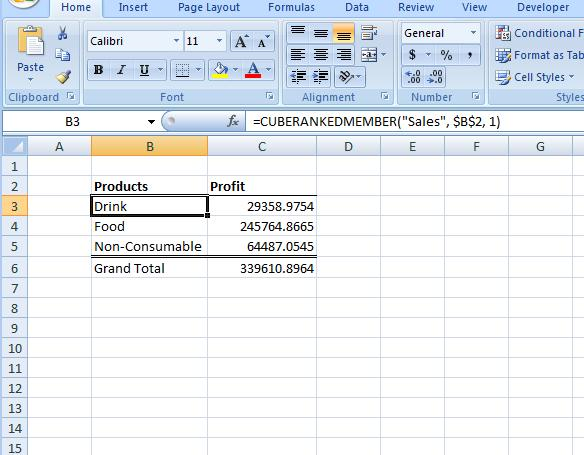 Figure 28: Metadata example workbookThis example includes all of the records in the external data connections part (section 2.1.7.24) and in the metadata (section 2.1.7.34) part except for BrtEnd* records, which have been omitted for brevity. Additionally, certain records which occur multiple times in the file are documented a fewer number of times in this example, again for brevity.The records in the external data connections (section 2.1.7.24) part are BrtBeginExtConnections (section 2.4.80), BrtBeginExtConnection (section 2.4.79), BrtBeginECDbProps (section 2.4.60), and BrtBeginECOlapProps (section 2.4.61). Together, these records specify a connection to an OLAP data source.The rest of the records in this example are in the metadata part.BrtBeginMetadata (section 2.4.111), BrtBeginEsmdtinfo (section 2.4.74), BrtBeginEsstr (section 2.4.76), and BrtBeginEsmdx (section 2.4.75) specify the beginning of collections as specified in their respective section 2 specifications. BrtMdtinfo (section 2.4.697) specifies the name and properties of the value metadata type for MDX Metadata (section 2.2.4.8) which is the metadata type (section 2.2.4.1) used in this example. Four of the six BrtStr (section 2.4.781) records in the file are shown in this example. These records specify shared text strings used by other records in this example. Next, four of the nine sequences of records that conform to the MDX rule (defined in section 2.1.7.34) are shown in this example. In each, the BrtBeginMdx (section 2.4.105) record specifies the data connection name and the type of cube function that generated the metadata (section 2.2.4). The first example of a sequence of records that conforms to the MDX rule specifies the metadata associated with cell B2 in the example and includes one BrtBeginMdx (section 2.4.105) record and one BrtBeginMdxSet (section 2.4.108) record. The second example of a sequence of records that conforms to the MDX rule specifies the metadata associated with cell B3 in the example and includes one BrtBeginMdx record, one BrtBeginMdxTuple (section 2.4.109) record and one BrtMdxMbrIstr (section 2.4.698) record. The third example of a sequence of records that conforms to the MDX rule specifies the metadata associated with cell C2 in the example and includes one BrtBeginMdx record, one BrtBeginMdxTuple record and one BrtMdxMbrIstr record.The fourth example of a sequence of records that conforms to the MDX rule specifies the metadata associated with cell C6 in the example and includes one BrtBeginMdx record, one BrtBeginMdxTuple record and two BrtMdxMbrIstr records.Finally, the BrtBeginEsmdb (section 2.4.73) and BrtMdb (section 2.4.696) records specify the association between the BrtBeginMdx records and the BrtMdtinfo (section 2.4.697) record which specifies the metadata type (section 2.2.4.1). MetaData: BrtBeginExtConnectionsThe first record in this example is BrtBeginExtConnections (section 2.4.80) from the external data connections (section 2.1.7.24) part, which specifies the beginning of the collection of external connections (section 2.2.8), as specified in the following table. In this example, there is only one external connection in this collection, specified by BrtBeginExtConnection (section 2.4.80).Structure of BrtBeginExtConnectionsMetaData: BrtBeginExtConnectionThe BrtBeginExtConnection (section 2.4.79) record specifies the external connection (section 2.2.8) used with the cube functions in this workbook, as specified in the following table.Structure of BrtBeginExtConnectionbVerRefreshed: 0x03 specifies that the application that last refreshed this external connection had a data functionality level (section 2.2.5.1) of greater than or equal to 3.bVerRefreshableMin: 0x00 specifies that the minimum data functionality level that the application is required to support to correctly refresh the external connection is less than 3.pc: 0x02 specifies that the password is not saved as part of the connection string. Note that this field is not relevant in this example because the connection string specifies integrated security as the authentication method.wInterval: 0x0000 specifies that this external connection is not refreshed automatically. fMaintain: 0x1 specifies that the application keeps this external connection open after a refresh.fNewQuery: 0x0 specifies that this external connection has been refreshed.fDeleted: 0x0 specifies that this external connection has not been deleted.fAlwaysUseConnectionFile: 0x0 specifies that the application follows the procedure specified by the irecontype field when refreshing this external connection.fBackgroundQuery: 0x1 specifies that the preferred usage of this external connection is to refresh asynchronously in the background.fRefreshOnLoad: 0x0 specifies that this external connection is not refreshed when the workbook is opened.fSaveData: 0x1 specifies that the data retrieved from this external connection is saved within the workbook.fLoadSourceDataFile: 0x0 specifies that stDataFile does not exist after the fixed-size portion of this record.fLoadSourceConnectionFile: 0x1 specifies that stConnectionFile exists after the fixed-size portion of this record.fLoadConnectionDesc: 0x1 specifies that stConnDesc exists after the fixed-size portion of this record. fLoadSSOApplicationID: 0x0 specifies that stSso does not exist after the fixed-size portion of this record.idbtype: 0x00000005 specifies that the data source type of this external connection is OLE DB. irecontype: 0x00000001 specifies that this external connection is refreshed using the existing external connection information first. If the refresh fails, then updated connection information is retrieved, if available, from the external connection file associated with this external connection.dwConnID: 0x00000001 specifies that the unique identifier of this external connection is 1.iCredMethod: 0x00 specifies that integrated authentication is the authentication method used when establishing or re-establishing this external connection. stConnectionFile: "C:\Documents and Settings\johnsmith\My Documents\My Data Sources\Sales.odc" specifies the path to the external connection file (section 2.2.8.2) from which this external connection was created. stConnDesc: "Sales Reporting" specifies the user description for this external connection.stConnName: "Sales" specifies the name of this external connection.MetaData: BrtBeginECDbPropsThe BrtBeginECDbProps (section 2.4.60) record specifies properties associated with this external connection (section 2.2.8), as specified in the following table.Structure of BrtBeginECDbPropsicmdtype: 0x00000001 specifies that the command type for this connection is CMDCUBE. This means that stCmd specifies the name of a cube within an OLAP database.fLoadCmdSvr: 0x0 specifies that stCmdSvr does not exist after the fixed-size portion of this record.fLoadCmd: 0x1 specifies that stCmd exists after the fixed-size portion of this record.stConn: "Provider=MSOLAP.3;Integrated Security=SSPI;Persist Security Info=True;Initial Catalog=FoodMart 2000;Data Source=olapserver;MDX Compatibility=1;Safety Options=2;MDX Missing Member Mode=Error" specifies the connection string used to connect to the data source.stCmd: "Sales" specifies the name of the cube within the OLAP database (FoodMart 2000) specified in the connection string.MetaData: BrtBeginECOlapPropsThe BrtBeginECOlapProps (section 2.4.61) record specifies properties specific to OLAP external connections (section 2.2.8), as specified in the following table.Structure of BrtBeginECOlapPropsfLocalConn: 0x0 specifies that data is retrieved using the connection string specified by the stConn field of the BrtBeginECDbProps (section 2.4.60) record preceding this record.fNoRefreshCube: 0x0 specifies that the local cube file is rebuilt from the original OLAP data source on refresh.fSrvFmtBack: 0x1 specifies that the fill colors retrieved from the OLAP source are used for cell formatting.fSrvFmtFore: 0x1 specifies that the font face color retrieved from the OLAP source is used for cell formatting.fSrvFmtFlags: 0x1 specifies that the font family name retrieved from the OLAP source is used for cell formatting.fSrvFmtNum: 0x1 specifies that the format string retrieved from the OLAP source is used for cell formatting.fUseOfficeLcid: 0x1 specifies that the application sends a language code identifier (LCID) to the OLAP provider to retrieve localized data.nDrillthroughRows: 0x000003E8 specifies that a maximum of 1000 rows are returned when the user drills through an aggregate value in a PivotTable (section 2.2.5).bLoadConnLocal: 0x0 specifies that stConnLocal does not exist after the fixed-size portion of this record and therefore, no local cube is associated with this external connection.MetaData: BrtBeginMetadataThe BrtBeginMetadata (section 2.4.111) record specifies the beginning of a collection of records as defined by the Metadata (section 2.1.7.34) part ABNF. The collection of records specifies the metadata section 2.2.4) associated with the book, as specified in the following table.Structure of BrtBeginMetadataMetaData: BrtBeginEsmdtinfoThe BrtBeginEsmdtinfo (section 2.4.74) record specifies the beginning of the collection of BrtMdtinfo (section 2.4.697) records as defined by the Metadata (section 2.1.7.34) part ABNF, as specified in the following table. The collection of records specifies the list of metadata types (section 2.2.4.1).Structure of BrtBeginEsmdtinfocMdtinfo: 0x00000001 specifies that there is one record in this collection.MetaData: BrtMdtinfoThe BrtMdtinfo (section 2.4.697) record specifies the name and properties of the value metadata type for MDX metadata, as specified in the following table. The values for the fields in this record are fixed for cube functions, and are specified in section 2.2.4.8. Refer to the BrtMdtinfo definition for the descriptions of these fields. Structure of BrtMdtinfoMetaData: BrtBeginEsstrThe BrtBeginEsstr (section 2.4.76) record specifies the beginning of a collection of BrtStr (section 2.4.781) records, as specified in the following table. Structure of BrtBeginEsstrcStr: 0x00000006 specifies that there are 6 BrtStr records in this collection.MetaData: BrtStr 1This BrtStr (section 2.4.781) record specifies the first shared text string in the collection, as specified in the following table.Structure of BrtStrstText: "[Product].[All Products].Children" specifies the MDX expression that defines an OLAP named set.MetaData: BrtStr 2This BrtStr (section 2.4.781) record specifies the second shared text string in the collection, as specified in the following table.Structure of BrtStrstText: "[Product].[All Products].[Drink]" specifies the MDX expression that represents one of the members of the OLAP named set used in this example.The next two BrtStr records that have been omitted specify the MDX expression of the other two members of the OLAP named set used in this example.MetaData: BrtStr 3This BrtStr (section 2.4.781) record specifies the fifth shared text string in the collection, as specified in the following table. Structure of BrtStrstText: "[Measures].[Profit]" specifies an MDX expression that represents an OLAP measure.MetaData: BrtStr 4This BrtStr (section 2.4.781) record specifies the sixth shared text string in the collection, as specified in the following table.Structure of BrtStrstText: "Sales" specifies the name of the external connection (section 2.2.8) used by the cube functions in this workbook. It matches the stConnName field of the BrtBeginExtConnections (section 2.4.80) record in this example.MetaData: BrtBeginEsmdxThe BrtBeginEsmdx (section 2.4.75) record specifies the beginning of the collection of records that specify the MDX metadata store (section 2.2.4.4), as specified in the following table.Structure of BrtBeginEsmdxcMdx: 0x00000009 specifies that there are 9 MDX metadata (section 2.2.4.8) records in this collection.Note that only the first, second, fifth, and ninth BrtBeginMdx (section 2.4.105) records are described following this record because they reference the shared strings specified earlier in this example and are used by different cube functions. The others are omitted for brevity. MetaData: BrtBeginMdx 1This is the first BrtBeginMdx (section 2.4.105) record in this example, as specified in the following table. This record specifies properties of the MDX metadata (section 2.2.4.8) used in cell B2.Structure of BrtBeginMdxistrConnName: 0x00000005 specifies the sixth shared text string, "Sales", which represents the name of the external connection (section 2.2.8) used by the function that generated this metadata.tfnSrc: 0x00000003 specifies that this metadata was generated by a CUBESET cube function.MetaData: BrtBeginMdxSetThe BrtBeginMdxSet (section 2.4.108) record specifies properties of the MDX set metadata (section 2.2.4.8.2) associated with the preceding BrtBeginMdx (section 2.4.105) record, as specified in the following table.Structure of BrtBeginMdxSetistrSetDef: 0x00000000 specifies the first shared text string, "[Product].[All Products].Children", which specifies the MDX expression that defines this set. sso: 0x00000000 specifies that this set is not sorted.cMbrsSortBy: 0x00000000 specifies that the number of coordinates in the OLAP cube to sort the set on is 0. MetaData: BrtBeginMdx 2This is the second BrtBeginMdx (section 2.4.105) record in this example, as specified in the following table. This record specifies properties of the MDX metadata (section 2.2.4.8) used in cell B3.Structure of BrtBeginMdxistrConnName: 0x00000005 specifies the sixth shared text string, "Sales", which represents the name of the external connection (section 2.2.8) used by the function that generated this metadata.tfnSrc: 0x00000005 specifies that this metadata was generated by a CUBERANKEDMEMBER cube function.MetaData: BrtBeginMdxTuple 1The BrtBeginMdxTuple (section 2.4.109) record specifies formatting properties for MDX tuple metadata (section 2.2.4.8.1) associated with the preceding MDX metadata record and specifies the beginning of a collection of BrtMdxMbrIstr (section 2.4.698) records that specify MDX unique names, as specified in the following table.Structure of BrtBeginMdxTuple[Optional: replace with more notes on the example]The descriptions for the fields related to formatting have been omitted as they are not relevant to this example.cMbrs: 0x00000001 specifies that there is one member expression in the tuple.MetaData: BrtMdxMbrIstrThe BrtMdxMbrIstr (section 2.4.698) record specifies an MDX unique name and its properties, as specified in the following table.Structure of BrtMdxMbrIstristr: 0x00000001 specifies the second shared text string, "[Product].[All Products].[Drink]", which specifies the MDX unique name.grbit.fCubeSet: 0x00 specifies that istr does not specify an OLAP named set.MetaData: BrtBeginMdx 3This is the fifth BrtBeginMdx (section 2.4.105) record in this example, as specified in the following table. This record specifies properties of the MDX metadata (section 2.2.4.8) used in cell C2.Structure of BrtBeginMdxistrConnName: 0x00000005 specifies the sixth shared text string, "Sales", which represents the name of the external connection (section 2.2.8) used by the function that generated this metadata.tfnSrc: 0x00000001 specifies that this metadata was generated by a CUBEMEMBER cube function.MetaData: BrtBeginMdxTuple 2This BrtBeginMdxTuple (section 2.4.109) record specifies formatting properties for MDX tuple metadata (section 2.2.4.8.1) associated with the preceding MDX metadata record and specifies the beginning of a collection of BrtMdxMbrIstr (section 2.4.698) records that specify MDX unique names, as specified in the following table.Structure of BrtBeginMdxTuple[Optional: replace with more notes on the example]The descriptions for the fields related to formatting have been omitted as they are not relevant to this example.cMbrs: 0x00000001 specifies that there is one member expression in the tuple.MetaData: BrtMdxMbrIStr 1The BrtMdxMbrIstr (section 2.4.698) record specifies an MDX unique name and its properties, as specified in the following table.Structure of BrtMdxMbrIstristr: 0x00000004 specifies the fifth shared text string, "[Measures].[Profit]", which specifies the MDX unique name.grbit.fCubeSet: 0x00 specifies that istr does not specify an OLAP named set.MetaData: BrtBeginMdx 4This is the ninth BrtBeginMdx (section 2.4.105) record in this example, as specified in the following table. This record specifies properties of the MDX metadata (section 2.2.4.8) used in cell C6.Structure of BrtBeginMdxistrConnName: 0x00000005 specifies the sixth shared text string, "Sales", which represents the name of the external connection (section 2.2.8) used by the function that generated this metadata.tfnSrc: 0x00000002 specifies that this metadata was generated by a CUBEVALUE cube function.MetaData: BrtBeginMdxTuple 3The BrtBeginMdxTuple (section 2.4.109) record specifies formatting properties for MDX tuple metadata (section 2.2.4.8.1) associated with the preceding MDX metadata record and specifies the beginning of a collection of BrtMdxMbrIstr (section 2.4.698) records that specify MDX unique names, as specified in the following table.Structure of BrtBeginMdxTuple[Optional: replace with more notes on the example]The descriptions for the fields related to formatting have been omitted as they are not relevant to this example.cMbrs: 0x00000002 specifies that there are two member expressions in the tuple.MetaData: BrtMdxMbrIStr 2The BrtMdxMbrIstr (section 2.4.698) record specifies an MDX unique name and its properties, as specified in the following table.Structure of BrtMdxMbrIstristr: 0x00000000 specifies the first shared text string, "[Product].[All Products].Children", which specifies the MDX unique name.grbit.fCubeSet: 0x01 specifies that istr does not specify an OLAP named set.MetaData: BrtMdxMbrIStr 3The BrtMdxMbrIstr (section 2.4.698) record specifies an MDX unique name and its properties, as specified in the following table.Structure of BrtMdxMbrIstristr: 0x00000004 specifies the fifth shared text string, "[Measures].[Profit]", which specifies the MDX unique name.grbit.fCubeSet: 0x00 specifies that istr does not specify an OLAP named set.MetaData: BrtBeginEsmdbThe BrtBeginEsmdb (section 2.4.73) record specifies the type of metadata block (section 2.2.4.5) records and specifies the beginning of a collection of BrtMdb (section 2.4.696) records as defined by the Metadata (section 2.1.7.34) part ABNF, as specified in the following table Structure of BrtBeginEsmdbcMdb: 0x00000009 specifies that there are nine metadata blocks in this collection. fCellMeta: 0x00000000 specifies that this collection contains value metadata (section 2.2.4.3) records.MetaData: BrtMdbThis BrtMdb (section 2.4.696) record specifies an array of Mdir (section 2.5.93) structures and is the first metadata block (section 2.2.4.5) in the collection, as specified in the following table.Structure of BrtMdbcMdir: 0x00000001 specifies that there is one Mdir in the following array of Mdir structures. An Mdir structure specifies a reference to a metadata type and a corresponding metadata record.rgMdir: This is the array of Mdir structures.rgMdir.Mdir[0]: This is the first and only Mdir structure in the array.rgMdir.Mdir[0].iMdt: 0x00000001 specifies the first BrtMdtinfo (section 2.4.697) in BrtBeginEsmdtinfo (section 2.4.74).rgMdir.Mdir[0].mdd: 0x00000000 specifies the first BrtBeginMdx (section 2.4.105) in BrtBeginEsmdx (section 2.4.75) because BrtMdtinfo.stName is "XLMDX".The next eight BrtMdb records, which have been omitted, specify the mappings between the same BrtMdtinfo referenced in this record and the other eight BrtBeginMdx records.SlicerThis example shows a slicer (section 2.2.14) attached to a native PivotTable (section 2.2.5) and its associated slicer cache (section 2.2.14.1). The PivotTable has the "State" and "City" fields added to the row area and the "Population" field added to the data area (section 2.2.5.3.8.1.4). The slicer is based on the "State" field, and is currently filtering on "Washington", as illustrated by the following figure.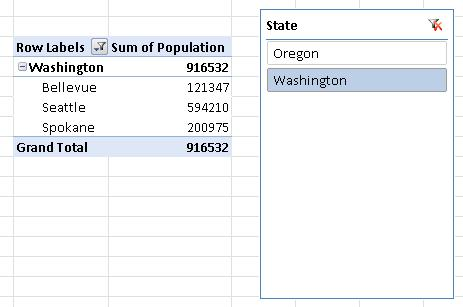 Figure 29: PivotTable and SlicerThe following figure illustrates the example source data for the PivotTable (section 2.2.5) that the slicer (section 2.2.14) is filtering.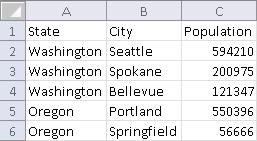 Figure 30: Source data for the PivotTableThis example includes all the records in the Slicer (section 2.1.7.48) and SlicerCache (section 2.1.7.47) part that are used in the specification of a non-OLAP slicer.The records in the Slicer (section 2.1.7.48) part are BrtBeginSlicers (section 2.4.215), BrtBeginSlicer (section 2.4.200), BrtEndSlicer (section 2.4.548), and BrtEndSlicers (section 2.4.563). Together these records specify a slicer (section 2.2.14) used to filter a native PivotTable (section 2.2.5) on the worksheet.The rest of the records in the example are in the SlicerCache (section 2.1.7.47) part. Together these records specify the cached subset of slicer source data (section 2.2.14.1.1) used in the slicer view (section 2.2.14.2).The BrtBeginSlicers (section 2.4.215), BrtBeginSlicerCache (section 2.4.201), BrtBeginSlicerCacheDef (section 2.4.202), and BrtBeginSlicerCacheNative (section 2.4.207) records specify the beginning of collections as specified by their respective definitions.The BrtBeginSlicer (section 2.4.200) record specifies the slicer view used on this worksheet. In this example, the slicer (section 2.2.14) filters the native PivotTable (section 2.2.5) based on the "State" field.The BrtSlicerCachePivotTables (section 2.4.775) record specifies the PivotTable with which the slicer is associated.In this workbook the BrtSlicerCacheNativeItem (section 2.4.773) record specifies the array of cached non-OLAP slicer items (section 2.2.14.1.4.1). "Washington" and "Oregon" are the cached non-OLAP slicer items in this example.The BrtEndSlicerCacheNative (section 2.4.555), BrtEndSlicerCacheDef (section 2.4.550), BrtEndSlicerCache (section 2.4.549), BrtEndSlicer (section 2.4.548), and BrtEndSlicers (section 2.4.563) records specify the end of their respective collections.Slicer: BrtBeginSlicerCacheThe BrtBeginSlicerCache (section 2.4.201) record specifies the beginning of the slicer cache (section 2.2.14.1) in the worksheet, as specified in the following table.Structure of BrtBeginSlicerCacheSlicer: BrtBeginSlicerCacheDefThe BrtBeginSlicerCacheDef (section 2.4.202) record specifies the beginning of a slicer cache (section 2.2.14.1) definition, as specified in the following table.Structure of BrtBeginSlicerCacheDefstName: "Slicer_State" specifies the unique name of the slicer cache.stHierarchy: "State" specifies the PivotCache (section 2.2.5.2) field name. Because this slicer (section 2.2.14) is connected to a native PivotTable (section 2.2.5), "State" refers to the stFldName field of the BrtBeginPCDField (section 2.4.135) record in the only PivotCache in this workbook.Slicer: BrtSlicerCachePivotTablesThe BrtSlicerCachePivotTables (section 2.4.775) record specifies which PivotTable views (section 2.2.5.3) are filtered by the slicer cache (section 2.2.14.1), as specified in the following table.Structure of BrtSlicerCachePivotTablescpivotTables: 0x00000001 specifies that the count of PivotTable views associated with this slicer cache is one.pivotTables: This specifies the array of PivotTable views associated with this slicer cache.pivotTables.slicerCachePivotTable: This begins the one and only PivotTable view associated with this slicer cache.pivotTables.slicerCachePivotTable.iTabId: 0x00000001 specifies that the PivotTable view resides on the first worksheet tab.pivotTables.slicerCachePivotTable.stPivotTable: "PivotTable1" specifies the name of the PivotTable view associated with this slicer cache.Slicer: BrtBeginSlicerCacheNativeThe BrtBeginSlicerCacheNative (section 2.4.207) record specifies the start of a collection of records that specifies the non-OLAP slicer items (section 2.2.14.1.4.1) that are used by this slicer cache (section 2.2.14.1), as specified in the following table.Structure of BrtBeginSlicerCacheNativedwcacheId: 0x00000005 specifies the native PivotCache (section 2.2.5.2) index from the BrtBeginPCD2.4.117 (section 2.4.122) of the PivotCache.fSortOrder: 0x01 specifies that the non-OLAP slicer items (section 2.2.14.1.4.1) are sorted in ascending order.fCrossFilter: 0x01 specifies that the table style element (section 2.2.6.2.2) of the slicer style (section 2.2.6.3.1) for non-OLAP slicer items (section 2.2.14.1.4.1) without data is applied to non-OLAP slicer items without data, and non-OLAP slicer items without data are sorted at the bottom in the list of non-OLAP slicer items in the display.fSortUsingCustomLists: 0x01 specifies that a custom list is used for sorting.fShowAllItems: 0x01 specifies that unused non-OLAP Cache Items (section 2.2.5.2.3) in the associated PivotCache (section 2.2.5.2) are displayed.Slicer: BrtSlicerCacheNativeItemThe BrtSlicerCacheNativeItem (section 2.4.773) record specifies the array of non-OLAP slicer items (section 2.2.14.1.4.1) that are used by this slicer cache (section 2.2.14.1), as specified in the following table.Structure of BrtSlicerCacheNativeItemcItems: 0x00000002 specifies that there are two non-OLAP slicer items (section 2.2.14.1.4.1) for this slicer cache (section 2.2.14.1).rgItems: This specifies the array of SlicerCacheNativeItem (section 2.5.135) records, one per non-OLAP slicer item (section 2.2.14.1.4.1).rgItems.nativeItem[0]: This is the first item displayed in the slicer view (section 2.2.14.2) (Oregon).rgItems.nativeItem[0].dwcacheId: 0x00000001 specifies that this item points to the second cached record in the associated PivotCache (section 2.2.5.2).rgItems.nativeItem[0].fSelected: 0x00 specifies that this item is not selected for filtering.rgItems.nativeItem[0].fNoData: 0x00 specifies that data exists for this item, as defined in Slicer Cross Filtering (section 2.2.14.1.5).rgItems.nativeItem[1]: This is the second item displayed in the slicer view (Washington).rgItems.nativeItem[1].dwcacheId: 0x00000000 specifies that this item points to the first cached record in the associated PivotCache (section 2.2.5.2).rgItems.nativeItem[1].fSelected: 0x01 specifies that this item is selected for filtering.rgItems.nativeItem[1].fNoData: 0x00 specifies that data exists for this item, as defined in Slicer Cross Filtering (section 2.2.14.1.5).Slicer: BrtEndSlicerCacheNativeThe BrtEndSlicerCacheNative (section 2.4.555) record specifies the end of a collection of records that specifies the non-OLAP slicer items (section 2.2.14.1.4.1) that are used by this slicer cache (section 2.2.14.1), as specified in the following table.Structure of BrtEndSlicerCacheNativeSlicer: BrtEndSlicerCacheDefThe BrtEndSlicerCacheDef (section 2.4.550) record specifies the end of the slicer cache (section 2.2.14.1) definition, as specified in the following table.Structure of BrtEndSlicerCacheDefSlicer: BrtEndSlicerCacheThe BrtEndSlicerCache (section 2.4.549) record specifies the end of the slicer cache (section 2.2.14.1) in the worksheet, as specified in the following table.Structure of BrtEndSlicerCacheSlicer: BrtBeginSlicersThe BrtBeginSlicers (section 2.4.215) record specifies the beginning of the collection of slicer views (section 2.2.14.2) in the worksheet, as specified in the following table.Structure of BrtBeginSlicersSlicer: BrtBeginSlicerThe BrtBeginSlicer (section 2.4.200) record specifies the beginning of a slicer view (section 2.2.14.2) in the worksheet, as specified in the following table.Structure of BrtBeginSlicerfCaptionVisible: 0x01 specifies that the caption is displayed.fHasCaption: 0x01 specifies that the slicer (section 2.2.14) has a caption.fHasStyle: 0x00 specifies that there is no slicer style (section 2.2.6.3.1) applied.fLockedPosition: 0x00 specifies that the position of the slicer view is not locked.dwStartSlicerItem: 0x00000000 specifies that the first element in the slicer cache (section 2.2.14.1) is the first element visible in the slicer view.dwColumnCount: 0x00000001 specifies that there is a single column (1) of slicer items (section 2.2.14.1.4) in the slicer view.dwLevel: This property is set to 0x00000000 because this is a non-OLAP slicer (section 2.1.7.48).dxRowHeight: 0x00037CF8 specifies that the height of each slicer item (section 2.2.14.1.4) is 228600 EMUs high or ¼ of an inch. stName: "State" specifies the name of the slicer view.stSlicerCacheName: "Slicer_State" specifies the name of the slicer cache (section 2.2.14.1).stCaption: "State" specifies the caption displayed at the top of the slicer view.Slicer: BrtEndSlicerThe BrtEndSlicer (section 2.4.548) record specifies the end of a slicer view (section 2.2.14.2) in the worksheet, as specified in the following table.Structure of BrtEndSlicerSlicer: BrtEndSlicersThe BrtEndSlicers (section 2.4.563) record specifies the end of the collection of slicer views (section 2.2.14.2) in the worksheet, as specified in the following table.Strucure of BrtEndSlicersSecurity ConsiderationsThe password verifier features available in the file format (see section 2.2.9 and section 2.2.10) are used to prevent accidental modification, rather than being used as security features. It is possible to remove the passwords by removing the records containing the verifier values.The translation of passwords from a double-byte Unicode string to a new character string in the ANSI codepage of the current system converts any Unicode character that cannot be mapped to the ANSI codepage of the current system to the 0x3F character in that codepage ([ISO/IEC29500-1:2016], section 18.2.29). Replacing these characters with 0x3F when the hash is verified will generate positive hash value matches. In certain locales this can be a significant portion of the everyday character set.<72>Further security considerations regarding the file encryption algorithms (section 2.2.11) are described in [MS-OFFCRYPTO] section 4.1.3.Appendix A: Product BehaviorThe information in this specification is applicable to the following Microsoft products or supplemental software. References to product versions include updates to those products.Microsoft Office Excel 2007Microsoft Excel 2010Microsoft Excel 2013Microsoft Excel 2016Microsoft Excel 2019Exceptions, if any, are noted in this section. If an update version, service pack or Knowledge Base (KB) number appears with a product name, the behavior changed in that update. The new behavior also applies to subsequent updates unless otherwise specified. If a product edition appears with the product version, behavior is different in that product edition.Unless otherwise specified, any statement of optional behavior in this specification that is prescribed using the terms "SHOULD" or "SHOULD NOT" implies product behavior in accordance with the SHOULD or SHOULD NOT prescription. Unless otherwise specified, the term "MAY" implies that the product does not follow the prescription.<1> Section 2.1.7.4:  Office Excel 2007, Excel 2010 and Excel 2013 write out this part on save.<2> Section 2.1.7.47:  Office Excel 2007 preserves but does not support this part.<3> Section 2.2.7.4.3.1:  Office Excel 2007 does not save cached values for OLE data items.<4> Section 2.3:  Excel 2010 added support for record types that have record type values greater than or equal to 1024.<5> Section 2.4.17:  Excel 2010 and Excel 2013 do not save this record.<6> Section 2.4.18:  Excel 2010 and Excel 2013 does not save this record.<7> Section 2.4.23:  Excel 2010 saves out a DXFId instead.<8> Section 2.4.70:  If this Web connection was created in Microsoft Excel 97 this field is 1. Otherwise, this field is 0.<9> Section 2.4.70:  If this Web connection was refreshed using Microsoft Excel 2000, Microsoft Excel 2002, Microsoft Office Excel 2003, Office Excel 2007, Excel 2010 or Excel 2013, this field is 1. Otherwise, this field is 0.<10> Section 2.4.77:  Office Excel 2007, Excel 2010, and Excel 2013 do not load a file in which this field contains a value that it does not recognize, or that is not recognized by the underlying operating system. Office Excel 2007 and Excel 2010 recognize the language tags in the following table.<11> Section 2.4.86:  In certain scenarios, Office Excel 2007, Excel 2010, and Excel 2013 write out more than 0x000000CE BrtFmt records.<12> Section 2.4.100:  When the file is saved, the value of the stStyleAgg becomes NULL and the old value is written to the stStyleInsertRow. When the file is re-opened, these new styles will be applied.<13> Section 2.4.106:  Office Excel 2007, Excel 2010, and Excel 2013 will not load a file if kpiprop is equal to 0x00000005 or 0x00000006.<14> Section 2.4.133:  If this value is greater than 0x00 and the fMixedTypesIgnoringBlanks field of the BrtBeginPCDFAtbl (section 2.4.130) record of the enclosing BrtBeginPCDField (section 2.4.135) record is 1, Office Excel 2007 will report a valid file as corrupt.<15> Section 2.4.147:  Office Excel 2007, Excel 2010, and Excel 2013 will only load a file if the MDX expression specified by stWeight corresponds to a measure (section 2.2.5.2.7.1) in the OLAP cube.<16> Section 2.4.147:  Office Excel 2007 will not load a file with this string specified.<17> Section 2.4.166:  The value of fLoadSheet can be 0 if fName is 0 and the specified external workbook has one sheet and that sheet has the same name as that external workbook, not including the file extension.<18> Section 2.4.196:  Office Excel 2007, Excel 2010, and Excel 2013 allow the Comment field of a BrtBeginSct record to be a NULL string after converting an Excel Binary File Format (.xls) document to an Excel 2007 Binary File Format (.xlsb) document.<19> Section 2.4.220:  Excel 2010 and Excel 2013 do not save this record.<20> Section 2.4.221:  Excel 2010 and Excel 2013 do not save this record.<21> Section 2.4.258:  Office Excel 2007, Excel 2010, and Excel 2013 save the PNN value of Top-left pane as Bottom-right pane and Bottom-right pane as Top-left pane.<22> Section 2.4.258:  Office Excel 2007 will not load a file if the pivot selection belongs to the page area.<23> Section 2.4.273:  Office Excel 2007, Excel 2010, and Excel 2013 do not always save a value of 1 for OLAP PivotTables. <24> Section 2.4.306:  If the value of the protpwdBook field of the BrtBookProtection (section 2.4.306) record is not 0x0000, Office Excel 2007 encrypts the document as described in [MS-OFFCRYPTO], section 2.3.4, ECMA-376 Document Encryption. If an encryption password is not specified the document is encrypted with the default password of "\x56\x65\x6C\x76\x65\x74\x53\x77\x65\x61\x74\x73\x68\x6F\x70".<25> Section 2.4.306:  If the value of the protpwdRev field of the BrtBookProtection (section 2.4.306) record is not 0x0000, Office Excel 2007 encrypts the document as described in [MS-OFFCRYPTO], section 2.3.4, ECMA-376 Document Encryption. If an encryption password is not specified the document is encrypted with the default password of "\x56\x65\x6C\x76\x65\x74\x53\x77\x65\x61\x74\x73\x68\x6F\x70".<26> Section 2.4.307:  If the size of the rgbHash member of the ipdBookPasswordData field of the BrtBookProtectionIso (section 2.4.307) record is nonzero, Office Excel 2007 encrypts the document as described in [MS-OFFCRYPTO], section 2.3.4, ECMA-376 Document Encryption. If an encryption password is not specified the document is encrypted with the default password of "\x56\x65\x6C\x76\x65\x74\x53\x77\x65\x61\x74\x73\x68\x6F\x70".<27> Section 2.4.307:  If the size of the rgbHash member of the ipdRevPasswordData field of the BrtBookProtectionIso (section 2.4.307) record is nonzero, Office Excel 2007 encrypts the document as described in [MS-OFFCRYPTO], section 2.3.4, ECMA-376 Document Encryption. If an encryption password is not specified the document is encrypted with the default password of "\x56\x65\x6C\x76\x65\x74\x53\x77\x65\x61\x74\x73\x68\x6F\x70".<28> Section 2.4.324:  Excel 2010 and Excel 2013 do not save this record.<29> Section 2.4.324:  Office Excel 2007 will not correctly load files with a val greater than or equal to 256.<30> Section 2.4.369:  Excel 2010 and Excel 2013 do not save this record.<31> Section 2.4.370:  Excel 2010 and Excel 2013 do not save this record.<32> Section 2.4.568:  Excel 2010 and Excel 2013 do not save this record.<33> Section 2.4.569:  Excel 2010 and Excel 2013 do not save this record.<34> Section 2.4.666:  Office Excel 2007 , Excel 2010 and Excel 2013 use this GUID as described in [MS-DTYP] section 2.3.4 to determine whether the VBA project needs to be recompiled on load by comparing the GUID in the file to the GUID built into the application. If the value is 0x0, the VBA project needs to be recompiled on load.<35> Section 2.4.666:  Value "xl" for stAppName is used by Office Excel 2007, Excel 2010, and Excel 2013. When stAppName is equal to "xl", Office Excel 2007, Excel 2010, and Excel 2013 expect each of stLastEdited, stLowestEdited, and stRupBuild to be a text representation of an unsigned integer that is less than or equal to 32767. When stAppName is not equal to "xl", Office Excel 2007, Excel 2010, and Excel 2013 ignore values of stLastEdited, stLowestEdited, and stRupBuild.<36> Section 2.4.674:  This record is available only in Excel 2016.<37> Section 2.4.711:  Office Excel 2007 does not ignore the preceding BrtBeginPCDField (section 2.4.135) of this record.<38> Section 2.4.712:  Office Excel 2007 does not support multiple uses of the same OLAP measure in one cache hierarchy (section 2.2.5.2.7) as specified by the PCDHIERARCHY rule, and does not ignore the associated cache hierarchy when the BrtPCDH14.fIgnorable bit is 1.<39> Section 2.4.727:  Office Excel 2007, Excel 2010, and Excel 2013 do not load a file in which this field contains a value that it does not recognize, or that is not recognized by the underlying operating system. Office Excel 2007, Excel 2010, and Excel 2013 recognize the following language tags:<40> Section 2.4.745:  Office Excel 2007, Excel 2010, and Excel 2013 ignore this value on load and write out 0.<41> Section 2.4.748:  Office Excel 2007, Excel 2010, and Excel 2013 write the value of fAccepted as 0 when converting from an [ISO/IEC29500-1:2016] document to this persistence format and the other revision whose rrd.revid value matches the rrd.revid value of this revision is in a different revision log.<42> Section 2.4.754:  In Office Excel 2007, Excel 2010, and Excel 2013, the value BrtRRFormat.ich can also be 0 because the effect was not calculated. The ich value can be correctly determined from the cch value.<43> Section 2.4.778:  Excel 2010 and Excel 2013 do not save this record.<44> Section 2.4.795:  Office Excel 2007 does not save cached values for OLE Data Items (section 2.2.7.4.3.1).<45> Section 2.4.799:  Office Excel 2007 will not ignore the isxvdData field of the immediately preceding BrtBeginSXDI (section 2.4.241) record.<46> Section 2.4.803:  Office Excel 2007 will not ignore the BrtBeginSXTH record preceding this record.<47> Section 2.4.813:  Office Excel 2007 does not support multiple uses of the same OLAP measure in one PivotTable view as specified by the PivotTable rule (section 2.2.5.3.9), and does not ignore the associated pivot field when BrtSXVD14 (section 2.4.813).fIgnorable is 0x01.<48> Section 2.4.834:  Excel 2010 and Excel 2013 do not save this record.<49> Section 2.4.835:  Office Excel 2007, Excel 2010, and Excel 2013 treat this as 0x0 for security considerations.<50> Section 2.4.835:  If the workbook doesn’t contain a VBA project, Office Excel 2007, Excel 2010, and Excel 2013 will reset the strName to a default value when the project is created.<51> Section 2.4.836:  The following table shows the different versions of function accuracy Microsoft Excel supports.<52> Section 2.5.1:  Excel 2010, and Excel 2013 writes out 0x0E02 for this field.<53> Section 2.5.1:  Excel 2010, and Excel 2013 writes out 0x0000 for this field.<54> Section 2.5.3:  In some cases, Office Excel 2007, Excel 2010, and Excel 2013 will save the formats associated with 0x0011 through 0x0014 as 0x0000 through 0x0003. In this case, the formats associated with 0x0000 through 0x0010 will be saved as 0x0004 through 0x0014.<55> Section 2.5.5:  Office Excel 2007, Excel 2010, and Excel 2013 can also write out 0.<56> Section 2.5.28:  The following table shows the maximum data functionality levels (section 2.2.5.1) that different versions of spreadsheet software support.<57> Section 2.5.29:  Office Excel 2007, Excel 2010, and Excel 2013 treat this value as the non-existent date February 29, 1900.<58> Section 2.5.35:  Office Excel 2007, Excel 2010, and Excel 2013 do not always write out the correct value in this field. Although the value of this field is validated on load, it is not used at run time.<59> Section 2.5.35:  Office Excel 2007, Excel 2010, and Excel 2013 do not always write out the correct value in this field. Although the value of this field is validated on load, it is not used at run time.<60> Section 2.5.40:  Office Excel 2007, Excel 2010, and Excel 2013 can write 0 for fPromptForFile.<61> Section 2.5.50:  Office Excel 2007, Excel 2010, and Excel 2013 can write out values 0x13 through 0x24.<62> Section 2.5.61:  Office Excel 2007 writes 0x0000 for this field. Excel 2010 writes 0x0E02 for this field.<63> Section 2.5.61:  Office Excel 2007, Excel 2010, and Excel 2013 write 0x0000 for this field.<64> Section 2.5.94:  Office Excel 2007, Excel 2010, and Excel 2013 use fixed values for some of the MdtFlags (section 2.5.94) flags regardless of the values specified in the structure. The specified values are preserved when the file is saved. The following table specifies the affected flags and their respective fixed values.<65> Section 2.5.94:  In Office Excel 2007, Excel 2010, and Excel 2013, examples of such functions are: IF, CHOOSE, VLOOKUP, and HLOOKUP.<66> Section 2.5.94:  Office Excel 2007, Excel 2010, and Excel 2013 write the reserved2 value as 1 for the MDX Metadata (section 2.2.4.8) metadata type (section 2.2.4.1).<67> Section 2.5.97.14:  Office Excel 2007, Excel 2010, and Excel 2013 can write out an rgce that contains PtgArray (section 2.5.97.23).<68> Section 2.5.141:  Office Excel 2007, Excel 2010, and Excel 2013 do not load a file in which this field contains a value that it does not recognize, or that is not recognized by the underlying operating system. Office Excel 2007, Excel 2010, and Excel 2013 recognize the following language tags:<69> Section 2.5.171:  Under certain circumstances, Office Excel 2007, Excel 2010, and Excel 2013 persist these values.<70> Section 2.5.172:  Office Excel 2007, Excel 2010, and Excel 2013 save a value of -1 on the lastSheet field for either a top-level or a sheet-level reference to an external book if an Information Rights Management (IRM) authorization failure occurred during a refresh of that book's data.<71> Section 3.8.26:  This version is Office Excel 2007.<72> Section 4: Office Excel 2007, Excel 2010, and Excel 2013 warn the user when they enter passwords that contain characters other than alphanumeric characters or punctuation symbols.Change TrackingThis section identifies changes that were made to this document since the last release. Changes are classified as Major, Minor, or None. The revision class Major means that the technical content in the document was significantly revised. Major changes affect protocol interoperability or implementation. Examples of major changes are:A document revision that incorporates changes to interoperability requirements.A document revision that captures changes to protocol functionality.The revision class Minor means that the meaning of the technical content was clarified. Minor changes do not affect protocol interoperability or implementation. Examples of minor changes are updates to clarify ambiguity at the sentence, paragraph, or table level.The revision class None means that no new technical changes were introduced. Minor editorial and formatting changes may have been made, but the relevant technical content is identical to the last released version.The changes made to this document are listed in the following table. For more information, please contact dochelp@microsoft.com.IndexAACProductVersion 669ActiveX 61ActiveX binary 66ADO recordset connections 162alternate content mechanism 58Applicability 55ArgDesc 670ArrayParsedFormula 733Attached toolbars 66AutoFormatID 670BBErr 733Blxf 677Bold 678BookProtectionFlags 678Boolean 734BorderStyle 678BrtAbsPath15 231BrtACBegin 231BrtACEnd 232BrtActiveX 232BrtAFilterDateGroupItem 232BrtArrFmla 234BrtBeginActiveXControls 234BrtBeginAFilter 234BrtBeginAutoSortScope 235BrtBeginBook 235BrtBeginBookViews 235BrtBeginBorders 236BrtBeginBundleShs 236BrtBeginCellIgnoreECs 236BrtBeginCellIgnoreECs14 236BrtBeginCellSmartTag 236BrtBeginCellSmartTags 237BrtBeginCellStyleXFs 237BrtBeginCellWatches 237BrtBeginCellXFs 238BrtBeginCFRule 238BrtBeginCFRule14 243BrtBeginColBrk 250BrtBeginColInfos 250BrtBeginColorPalette 250BrtBeginColorScale 250BrtBeginColorScale14 251BrtBeginComment 251BrtBeginCommentAuthors 252BrtBeginCommentList 252BrtBeginComments 252BrtBeginConditionalFormatting 252BrtBeginConditionalFormatting14 253BrtBeginConditionalFormattings 253BrtBeginCRErrs 254BrtBeginCsView 254BrtBeginCsViews 255BrtBeginCustomFilters 255BrtBeginCustomFilters14 256BrtBeginDatabar 257BrtBeginDatabar14 257BrtBeginDataFeedPr15 260BrtBeginDataModel 260BrtBeginDbTables15 261BrtBeginDCon 261BrtBeginDecoupledPivotCacheIDs 262BrtBeginDeletedName 262BrtBeginDeletedNames 262BrtBeginDim 262BrtBeginDims 263BrtBeginDRefs 263BrtBeginDVals 264BrtBeginDVals14 264BrtBeginDXF14s 264BrtBeginDXFs 265BrtBeginDXFs15 265BrtBeginECDbProps 266BrtBeginECOlapProps 267BrtBeginECParam 269BrtBeginECParams 271BrtBeginECTwFldInfo 271BrtBeginECTwFldInfo15 271BrtBeginECTWFldInfoLst 272BrtBeginECTWFldInfoLst15 272BrtBeginECTxtWiz 272BrtBeginECTxtWiz15 273BrtBeginECWebProps 273BrtBeginEcWpTables 276BrtBeginEsfmd 276BrtBeginEsmdb 277BrtBeginEsmdtinfo 277BrtBeginEsmx 277BrtBeginEsstr 278BrtBeginExtConn14 278BrtBeginExtConn15 279BrtBeginExtConnection 280BrtBeginExtConnections 284BrtBeginExternals 284BrtBeginFills 284BrtBeginFilterColumn 284BrtBeginFilters 285BrtBeginFmd 285BrtBeginFmts 285BrtBeginFnGroup 286BrtBeginFonts 286BrtBeginHeaderFooter 286BrtBeginIconSet 287BrtBeginIconSet14 288BrtBeginIndexedColors 289BrtBeginISXTHCols 289BrtBeginISXTHRws 290BrtBeginISXVDCols 291BrtBeginISXVDRws 291BrtBeginISXVIs 292BrtBeginItemUniqueNames 292BrtBeginList 292BrtBeginListCol 295BrtBeginListCols 297BrtBeginListParts 297BrtBeginListXmlCPr 298BrtBeginMap 299BrtBeginMdx 299BrtBeginMdxKPI 299BrtBeginMdxMbrProp 300BrtBeginMdxSet 300BrtBeginMdxTuple 301BrtBeginMergeCells 301BrtBeginMetadata 301BrtBeginMG 302BrtBeginMGMaps 302BrtBeginMgs 302brtBeginModelRelationships 303BrtBeginModelTables (section 2.4.116 303, section 2.4.118 303)BrtBeginMRUColors 304BrtBeginOledbPr15 304BrtBeginOleObjects 304BrtBeginPCD14 304BrtBeginPCDCalcItem 305BrtBeginPCDCalcItems 305BrtBeginPCDCalcMem 306BrtBeginPCDCalcMem14 306BrtBeginPCDCalcMemExt 307BrtBeginPCDCalcMems 308BrtBeginPCDCalcMemsExt 308BrtBeginPCDFAtbl 309BrtBeginPCDFGDiscrete 311BrtBeginPCDFGItems 311BrtBeginPCDFGRange 311BrtBeginPCDFGroup 313BrtBeginPCDField 314BrtBeginPCDFields 317BrtBeginPCDHFieldsUsage 318BrtBeginPCDHGLevel 319BrtBeginPCDHGLevels 319BrtBeginPCDHGLGMember 320BrtBeginPCDHGLGMembers 320BrtBeginPCDHGLGroup 321BrtBeginPCDHGLGroups 322BrtBeginPCDHierarchies 322BrtBeginPCDHierarchy 322BrtBeginPCDIRun 326BrtBeginPCDKPI 327BrtBeginPCDKPIs 330BrtBeginPCDSConsol 330BrtBeginPCDSCPage 331BrtBeginPCDSCPages 331BrtBeginPCDSCPItem 332BrtBeginPCDSCSet 332BrtBeginPCDSCSets 334BrtBeginPCDSDTCEMember 334BrtBeginPCDSDTCEMembers 335BrtBeginPCDSDTCEMembersSortBy 336BrtBeginPCDSDTCEntries 336BrtBeginPCDSDTCQueries 336BrtBeginPCDSDTCQuery 337BrtBeginPCDSDTCSet 337BrtBeginPCDSDTCSets 338BrtBeginPCDSDTupleCache 338BrtBeginPcdSFCIEntries 338BrtBeginPCDSource 339BrtBeginPCDSRange 339BrtBeginPivotCacheDef 341BrtBeginPivotCacheID 342BrtBeginPivotCacheIDs 343BrtBeginPivotCacheRecords 343BrtBeginPivotTableRefs 343BrtBeginPivotTableUISettings 343BrtBeginPName 344BrtBeginPNames 345BrtBeginPNPair 345BrtBeginPNPairs 346BrtBeginPRFilter 347BrtBeginPRFilter14 347BrtBeginPRFilters 348BrtBeginPRFilters14 348BrtBeginPRFItem 348BrtBeginPRFItem14 349BrtBeginPRule 349BrtBeginPRule14 350BrtBeginQSI 350BrtBeginQSIF 352BrtBeginQSIFs 353BrtBeginQSIR 353BrtBeginRRSort 356BrtBeginRwBrk 357BrtBeginScenMan 357BrtBeginSct 358BrtBeginSheet 359BrtBeginSheetData 359BrtBeginSingleCells 359BrtBeginSlicer 359BrtBeginSlicerCache 361BrtBeginSlicerCacheDef 361BrtBeginSlicerCacheID 362BrtBeginSlicerCacheIDs 362BrtBeginSlicerCacheLevelData 363BrtBeginSlicerCacheLevelsData 364BrtBeginSlicerCacheNative 364BrtBeginSlicerCacheOlapImpl 366BrtBeginSlicerCacheSelections 366BrtBeginSlicerCacheSiRange 366BrtBeginSlicerCacheSiRanges 367BrtBeginSlicerCachesPivotCacheID 367BrtBeginSlicerCachesPivotCacheIDs 367BrtBeginSlicerEx (section 2.4.214 368, section 2.4.283 427)BrtBeginSlicers 368BrtBeginSlicersEx 368BrtBeginSlicerStyle 368BrtBeginSlicerStyleElements 369BrtBeginSlicerStyles 369BrtBeginSmartTags 370BrtBeginSmartTagTypes 370BrtBeginSortCond 370BrtBeginSortCond14 371BrtBeginSortState 373BrtBeginSparklineGroup 374BrtBeginSparklineGroups 377BrtBeginSparklines 377BrtBeginSst 378BrtBeginStyles 378BrtBeginStyleSheet 378BrtBeginStyleSheetExt14 378BrtBeginSupBook 378BrtBeginSXChange 379BrtBeginSXChanges 380BrtBeginSXCondFmt 380BrtBeginSXCondFmt14 381BrtBeginSXCondFmts 382BrtBeginSXCondFmts14 383BrtBeginSXCrtFormat 383BrtBeginSXCrtFormats 384BrtBeginSXDI 384BrtBeginSXDIs 386BrtBeginSXEdit 386BrtBeginSXEdits 387BrtBeginSXFILTER 387BrtBeginSXFilters 389BrtBeginSXFormat 389BrtBeginSXFormats 390BrtBeginSXLI 390BrtBeginSXLICols 391BrtBeginSXLIRws 391BrtBeginSXLocation 392BrtBeginSXPI 392BrtBeginSXPIs 394BrtBeginSxRow 394BrtBeginSXRules 395BrtBeginSXRules14 395BrtBeginSxSelect 395BrtBeginSXTDMP 398BrtBeginSXTDMPS 399BrtBeginSXTH 399BrtBeginSXTHItem 401BrtBeginSXTHItems 402BrtBeginSXTHs 402BrtBeginSXTupleSet 403BrtBeginSXTupleSetData 403BrtBeginSXTupleSetHeader 403BrtBeginSXTupleSetRow 403BrtBeginSxvcells 404BrtBeginSXVD 404BrtBeginSXVDs 411BrtBeginSXVI 412BrtBeginSXView 414BrtBeginSXView14 421BrtBeginSXView16 423BrtBeginSXVIs 423BrtBeginTableSlicerCache 423BrtBeginTableStyle 425BrtBeginTableStyles 425BrtBeginTimelineCacheID 426BrtBeginTimelineCacheIDs 426BrtBeginTimelineCachePivotCacheIDs 426BrtBeginTimelineEx 427BrtBeginTimelinesEx 427BrtBeginTimelineStyle 427BrtBeginTimelineStyleElements 428BrtBeginTimelineStyles 428BrtBeginTimelineStylesheetExt15 428BrtBeginUserCsView 428BrtBeginUserCsViews 429BrtBeginUsers 429BrtBeginUserShView 429BrtBeginUserShViews 433BrtBeginVolDeps 433BrtBeginVolMain 433BrtBeginVolTopic 433BrtBeginVolType 434BrtBeginWebExtensions 434BrtBeginWebPubItem 434BrtBeginWebPubItems 436BrtBeginWsSortMap 436BrtBeginWsView 436BrtBeginWsViews 438BrtBigName 438BrtBkHim 439BrtBookProtection 439BrtBookProtectionIso 440BrtBookView 441BrtBorder 442BrtBrk 443BrtBundleSh 444BrtCalcProp 446BrtCellBlank 448BrtCellBool 448BrtCellError 448BrtCellIgnoreEC 449BrtCellIgnoreEC14 450BrtCellIsst 451BrtCellMeta 451BrtCellReal 452BrtCellRk 452BrtCellRString 452BrtCellSmartTagProperty 453BrtCellSt 453BrtCellWatch 454BrtCFIcon 454BrtCFRuleExt 454BrtCFVO 455BrtCFVO14 456BrtColInfo 458BrtColor 459BrtColor14 461BrtColorFilter 461BrtColSpan 679BrtCommentAuthor 461BrtCommentText 462BrtCrashRecErr 462BrtCsPageSetup 462BrtCsProp 466BrtCsProtection 467BrtCsProtectionIso 468BrtCUsr 469BrtCustomFilter 469BrtCustomFilter14 470BrtDbCommand15 473BrtDbTable15 473BrtDecoupledPivotCacheID 474BrtDrawing 474BrtDRef 475BrtDVal 477BrtDVal14 479BrtDValList 482BrtDXF 483BrtDXF14 483BrtDXF15 484BrtDynamicFilter 484BrtEndActiveXControls 490BrtEndAFilter 490BrtEndAutoSortScope 490BrtEndBook 490BrtEndBookViews 490BrtEndBorders 490BrtEndBundleShs 490BrtEndCellIgnoreECs 491BrtEndCellIgnoreECs14 491BrtEndCellSmartTag 491BrtEndCellSmartTags 491BrtEndCellStyleXFs 491BrtEndCellWatches 491BrtEndCellXFs 491BrtEndCFRule 492BrtEndCFRule14 492BrtEndColBrk 492BrtEndColInfos 492BrtEndColorPalette 492BrtEndColorScale 492BrtEndColorScale14 492BrtEndComment 492BrtEndCommentAuthors 492BrtEndCommentList 493BrtEndComments 493BrtEndConditionalFormatting 493BrtEndConditionalFormatting14 493BrtEndConditionalFormattings 493BrtEndCRErrs 493BrtEndCsView 493BrtEndCsViews 493BrtEndCustomFilters 493BrtEndDatabar 494BrtEndDatabar14 494BrtEndDataFeedPr15 494BrtEndDataModel 494BrtEndDbTables15 494BrtEndDCon 494BrtEndDecoupledPivotCacheIDs 494BrtEndDeletedName 494BrtEndDeletedNames 495BrtEndDim 495BrtEndDims 495BrtEndDRefs 495BrtEndDVals 495BrtEndDVals14 495BrtEndDXF14s 495BrtEndDXFs 495BrtEndDXFs15 495BrtEndECDbProps 496BrtEndECOlapProps 496BrtEndECParam 496BrtEndECParams 496BrtEndECTWFldInfoLst 496BrtEndECTWFldInfoLst15 496BrtEndECTxtWiz 496BrtEndECWebProps 497BrtEndECWPTables 497BrtEndEsfmd 497BrtEndEsmdb 497BrtEndEsmdtinfo 497BrtEndEsmdx 497BrtEndEsstr 497BrtEndExtConn14 497BrtEndExtConn15 498BrtEndExtConnection 498BrtEndExtConnections 498BrtEndExternals 498BrtEndFills 498BrtEndFilterColumn 498BrtEndFilters 498BrtEndFmd 498BrtEndFmts 498BrtEndFnGroup 499BrtEndFonts 499BrtEndHeaderFooter 499BrtEndIconSet 499BrtEndIconSet14 499BrtEndIndexedColors 499BrtEndISXTHCols 499BrtEndISXTHRws 499BrtEndISXVDCols 500BrtEndISXVDRws 500BrtEndISXVIs 500BrtEndItemUniqueNames 500BrtEndList 500BrtEndListCol 500BrtEndListCols 500BrtEndListParts 500BrtEndListXmlCPr 500BrtEndMap 501BrtEndMdx 501BrtEndMdxKPI 501BrtEndMdxMbrProp 501BrtEndMdxSet 501BrtEndMdxTuple 501BrtEndMergeCells 501BrtEndMetadata 501BrtEndMG 501BrtEndMGMaps 502BrtEndMGs 502brtEndModelRelationships (section 2.4.464 502, section 2.4.466 502, section 2.4.467 502)BrtEndModelTables 502BrtEndMRUColors 502BrtEndOledbPr15 502BrtEndOleObjects 502BrtEndPCD14 503BrtEndPCDCalcItem 503BrtEndPCDCalcItems 503BrtEndPCDCalcMem 503BrtEndPCDCalcMem14 503BrtEndPCDCalcMemExt 503BrtEndPCDCalcMems 503BrtEndPCDCalcMemsExt 503BrtEndPCDFAtbl 504BrtEndPCDFGDiscrete 504BrtEndPCDFGItems 504BrtEndPCDFGRange 504BrtEndPCDFGroup 504BrtEndPCDField 504BrtEndPCDFields 504BrtEndPCDHFieldsUsage 504BrtEndPCDHGLevel 505BrtEndPCDHGLevels 505BrtEndPCDHGLGMember 505BrtEndPCDHGLGMembers 505BrtEndPCDHGLGroup 505BrtEndPCDHGLGroups 505BrtEndPCDHierarchies 505BrtEndPCDHierarchy 505BrtEndPCDIRun 505BrtEndPCDKPI 506BrtEndPCDKPIs 506BrtEndPCDSConsol 506BrtEndPCDSCPage 506BrtEndPCDSCPages 506BrtEndPCDSCPItem 506BrtEndPCDSCSet 506BrtEndPCDSCSets 506BrtEndPCDSDTCEMember 507BrtEndPCDSDTCEMembers 507BrtEndPCDSDTCEntries 507BrtEndPCDSDTCQueries 507BrtEndPCDSDTCQuery 507BrtEndPCDSDTCSet 507BrtEndPCDSDTCSets 507BrtEndPCDSDTupleCache 507BrtEndPCDSFCIEntries 507BrtEndPCDSource 508BrtEndPCDSRange 508BrtEndPivotCacheDef 508BrtEndPivotCacheID 508BrtEndPivotCacheIDs 508BrtEndPivotCacheRecords 508BrtEndPivotTableRefs 508BrtEndPivotTableUISettings (section 2.4.172 343, section 2.4.520 508)BrtEndPName 508BrtEndPNames 509BrtEndPNPair 509BrtEndPNPairs 509BrtEndPRFilter 509BrtEndPRFilter14 509BrtEndPRFilters 509BrtEndPRFilters14 509BrtEndPRFItem 510BrtEndPRFItem14 510BrtEndPRule 510BrtEndPRule14 510BrtEndQSI 510BrtEndQSIF 510BrtEndQSIFs 510BrtEndQSIR 510BrtEndRRSort 511BrtEndRwBrk 511BrtEndScenMan 511BrtEndSct 511BrtEndSheet 511BrtEndSheetData 511BrtEndSingleCells 512BrtEndSlicer 512BrtEndSlicerCache 512BrtEndSlicerCacheDef 512BrtEndSlicerCacheID 512BrtEndSlicerCacheIDs 512BrtEndSlicerCacheLevelData 512BrtEndSlicerCacheLevelsData 512BrtEndSlicerCacheNative 512BrtEndSlicerCacheOlapImpl 513BrtEndSlicerCacheSelections 513BrtEndSlicerCacheSiRange 513BrtEndSlicerCacheSiRanges 513BrtEndSlicerCachesPivotCacheID 513BrtEndSlicerCachesPivotCacheIDs 513BrtEndSlicerEx 513BrtEndSlicers 513BrtEndSlicersEx 514BrtEndSlicerStyle 514BrtEndSlicerStyleElements 514BrtEndSlicerStyles 514BrtEndSmartTags 514BrtEndSmartTagTypes 514BrtEndSortCond 514BrtEndSortCond14 514BrtEndSortState 515BrtEndSparklineGroup 515BrtEndSparklineGroups 515BrtEndSparklines 515BrtEndSst 515BrtEndStyles 515BrtEndStyleSheet 515BrtEndStyleSheetExt14 515BrtEndSupBook 515BrtEndSXChange 516BrtEndSXChanges 516BrtEndSXCondFmt 516BrtEndSXCondFmt14 516BrtEndSXCondFmts 516BrtEndSXCondFmts14 516BrtEndSXCrtFormat 516BrtEndSXCrtFormats 516BrtEndSXDI 517BrtEndSXDIs 517BrtEndSXEdit 517BrtEndSXEdits 517BrtEndSXFilter 517BrtEndSXFilters 517BrtEndSXFormat 517BrtEndSxFormats 517BrtEndSXLI 518BrtEndSXLICols 518BrtEndSXLIRws 518BrtEndSXLocation 518BrtEndSXPI 518BrtEndSXPIs 518BRTEndSXRow 518BrtEndSxRules 518BrtEndSXRules14 518BrtEndSxSelect 519BrtEndSXTDMP 519BrtEndSXTDMPs 519BrtEndSXTH 519BrtEndSXTHItem 519BrtEndSXTHItems 519BrtEndSXTHs 519BrtEndSXTupleSet 519BrtEndSXTupleSetData 519BrtEndSXTupleSetHeader 520BrtEndSXTupleSetRow 520BrtEndSxvcells 520BrtEndSXVD 520BrtEndSXVDs 520BrtEndSXVI 520BrtEndSXView 520BrtEndSXView14 520BrtEndSXView16 521BrtEndSXVIs 521BrtEndTableSlicerCache 521BrtEndTableStyle 521BrtEndTableStyles 521BrtEndTimelineCacheID 521BrtEndTimelineCacheIDs 521BrtEndTimelineCachePivotCacheIDs 521BrtEndTimelineEx 521BrtEndTimelinesEx 522BrtEndTimelineStyle 522BrtEndTimelineStyleElements 522BrtEndTimelineStyles 522BrtEndTimelineStyleSheetExt15 522BrtEndUserCsView 522BrtEndUserCsViews 522BrtEndUserShView 522BrtEndUserShViews 522BrtEndVolDeps 523BrtEndVolMain 523BrtEndVolTopic 523BrtEndVolType 523BrtEndWebExtensions 523BrtEndWebPubItem 523BrtEndWebPubItems 523BrtEndWsSortMap 523BrtEndWsView 524BrtEndWsViews 524BrtEOF 524BrtExternCellBlank 524BrtExternCellBool 524BrtExternCellError 524BrtExternCellReal 525BrtExternCellString 525BrtExternRowHdr 526BrtExternSheet 526BrtExternTableEnd 526BrtExternTableStart 526BrtExternValueMeta 527BrtFieldListActiveItem 527BrtFileRecover 528BrtFileSharing 529BrtFileSharingIso 529BrtFileVersion 530BrtFill 531BrtFilter 536BrtFilter14 537BrtFmlaBool 537BrtFmlaError 538BrtFmlaNum 538BrtFmlaString 539BrtFmt 539BrtFnGroup 540BrtFont 540BrtFRTBegin 543BrtFRTEnd 543BrtHLink 543BrtIconFilter 544BrtIconFilter14 544BrtIndexBlock 545BrtIndexedColor 545BrtIndexPartEnd 545BrtIndexRowBlock 546BrtInfo 547BrtItemUniqueName 548BrtKnownFonts 548BrtLegacyDrawing 549BrtLegacyDrawingHF 549BrtList14 549BrtListCCFmla 550BrtListPart 550BrtListTrFmla 550BrtMargins 551BrtMdb 552BrtMdtinfo 552BrtMdxMbrIstr 552BrtMergeCell 553brtModelRelationship (section 2.4.700 553, section 2.4.702 555)BrtModelTable 554BrtMRUColor 556BrtName 556BrtNameExt 558BrtOleObject 559BrtOleSize 560BrtPageSetup 561BrtPane 566BrtPCDCalcMem15 567BrtPCDField14 568BrtPCDH14 569BrtPCDH15 571BrtPCDIABoolean 572BrtPCDIADatetime 572BrtPCDIAError 573BrtPCDIAMissing 573BrtPCDIANumber 573BrtPCDIAString 574BrtPCDIBoolean 574BrtPCDIDatetime 574BrtPCDIError 574BrtPCDIIndex 575BrtPCDIMissing 575BrtPCDINumber 575BrtPCDIString 576BrtPCDSFCIEntry 576BrtPCRRecord 577BrtPCRRecordDt 578BrtPhoneticInfo 578BrtPivotCacheConnectionName 579BrtPivotCacheIdVersion 579BrtPivotTableRef 580BrtPlaceholderName 580BrtPrintOptions 581BrtQsi15 581BrtRangePr15 582BrtRangeProtection 582BrtRangeProtection14 583BrtRangeProtectionIso 583BrtRangeProtectionIso14 584brtRevisionPtr 585BrtRowHdr 588BrtRRAutoFmt 589BrtRRChgCell 590BrtRRConflict 592BrtRRDefName 593BrtRREndChgCell 596BrtRREndFormat 596BrtRREndInsDel 596BrtRREndMove 596BrtRRFormat 596BrtRRHeader 598BrtRRInsDel 600BrtRRInsertSh 601BrtRRMove 601BrtRRNote 602BrtRRRenSheet 604BrtRRSortItem 604BrtRRTQSIF 605BrtRRUserView 606BrtRwDescent 606BrtSel 607BrtSheetCalcProp 607BrtSheetProtection 608BrtSheetProtectionIso 613BrtShrFmla 618BrtSlc 619BrtSlicerCacheBookPivotTables 619BrtSlicerCacheHideItemsWithNoData 620BrtSlicerCacheNativeItem 621BrtSlicerCacheOlapItem 621BrtSlicerCachePivotTables 622BrtSlicerCacheSelection 622BrtSlicerStyleElement 623BrtSmartTagType 624BrtSparkline 624BrtSSTItem 625BrtStr 625BrtStyle 625BrtSupAddin 626BrtSupBookSrc 626BrtSupNameBits 627BrtSupNameBool 627BrtSupNameEnd 627BrtSupNameErr 628BrtSupNameFmla 628BrtSupNameNil 628BrtSupNameNum 629BrtSupNameSt 629BrtSupNameStart 629BrtSupNameValueEnd 629BrtSupNameValueStart 630BrtSupSame 630BrtSupSelf 630BrtSupTabs 630BrtSXDI14 (section 2.4.799 631, section 2.4.800 632)BrtSxFilter15 632BrtSXTDMPOrder 633BrtSXTH14 634BrtSXTupleItems 635BrtSXTupleSetHeaderItem 635BrtSXTupleSetRowItem 636BrtSxvcellBool 636BrtSxvcellDate 637BrtSxvcellErr 637BrtSxvcellNil 638BrtSxvcellNum 638BrtSxvcellStr 639BrtSXVD14 640BrtTable 640BrtTableSlicerCacheID 642BrtTableSlicerCacheIDs 643BrtTableStyleClient 643BrtTableStyleElement 643BrtTextPr15 644BrtTimelineCachePivotCacheID 644BrtTImelineStyleElement 645BrtTop10Filter 645BrtUCR 648BrtUserBookView 650BrtUsr 655BrtValueMeta 655BrtVolBool 656BrtVolErr 656BrtVolNum 656BrtVolRef 656BrtVolStr 657BrtVolSubtopic 657BrtWbFactoid 657BrtWbProp 658BrtWbProp14 659BrtWebExtension 660BrtWebOpt 661BrtWorkBookPr15 662BrtWsDim 662BrtWsFmtInfo 663BrtWsFmtInfoEx14 664BrtWsProp 664BrtXF 666CCached returned values 169Calculation chain 67Cell 680Cell metadata 106Cell table 101CellParsedFormula 734CellStyleName 680Cetab 735CFDateOper 680CFFlag 681CFFlag14 681CFOper 682CFParsedFormula 757CFTemp 682CFTextOper 684CFType 684CFVOParsedFormula 758CFVOtype 685CFVOType14 685Change cells revision 167Change tracking 1074Chart 67Chart drawing 67Chart part 104Chart sheet 67Charts   chart part 104   pivot chart 104CmdType 686CodeName 686Col 687Collection of records 57ColNullable 687ColRel 687ColRelShort 688ColShort 688Comments 68Common productions 98Conceptual overview 101   ADO recordset connections 162   cached returned values 169   cell metadata 106   cell table 101   change cells revision 167   chart part 104   connection name 161   control tokens 103   DAO recordset connections 162   data functionality level 109   differential formatting (DXFs) 154   display tokens 104   encryption (password to open) 164   external connection files 161   external connections 160   external link 158   external reference consumers 157   external references 156   format conflicts 156   format revision 166   formula elements 104   formulas 102   future metadata 109   insertion / deletion of rows / columns revision 167   main topic 168   MDX metadata 107   mem tokens 104   metadata 104   metadata block 106   metadata block stores 106   metadata stores 106   metadata string store 106   metadata types 105   model data source connections 162   move cells revision 167   non-worksheet pivot tables 152   ODBC connections 161   OLAP data model 151   OLE DB connections (section 2.2.8.3 161, section 2.2.8.9.1 162, section 2.2.8.9.2 163)   operand tokens 103   operator tokens 103   password verifier algorithm 163   pivot chart 104   PivotCache 110   PivotTable view 131   PivotTables 109   pivotvalues 152   retrieval of last-calculated cell values without loading cell table 102   revision headers log 166   revision logs 166   revision records 166   shared workbooks 164   slicer cache 169   slicer view (section 2.2.14.2 172, section 2.2.15.2 175)   slicers (section 2.2.14 169, section 2.2.15 173)   slicers and cube functions (section 2.2.14.3 173, section 2.2.15.3 175)   sort map 168   strong password verifier algorithm 163   styles 153   subtopic sequences 168   supporting link 158   supporting link record 158   table styles 155   text import connections (section 2.2.8.6 162, section 2.2.8.9.4 163)   timeline cache 173   timeline view 175   timelines 173   timelines and cube functions 175   types 168   undo chain 168   user log 165   value metadata 106   volatile dependencies 168   Web connections 161   XFs 153Conditional Formatting example 889Conditional formatting: BrtBeginCFRule example 891Conditional formatting: BrtBeginConditionalFormatting example 889Conditional formatting: BrtEndCFRule example 893Conditional formatting: BrtEndConditionalFormatting example 893Connection name 161Control properties 68Control tokens 103Core file properties 73Custom data 68Custom data properties 68Custom file properties 73Custom property 69Custom XML data storage 69Custom XML data storage properties 69Custom XML maps 69DDAO recordset connections 162Data functionality level 109DataConsolidationFunction 688DataFunctionalityLevel 689DateAsXnum 689DBType 689DCol 690DColShort 690DDEItemProperties 690Defined Name example 895Defined name: BrtBeginExternals example 898Defined name: BrtEndExternals example 899Defined name: BrtExternSheet example 898Defined name: BrtName example 896Defined name: BrtSupSelf example 898Details   ACProductVersion structure 669   ActiveX 61   ActiveX binary 66   ADO recordset connections 162   alternate content mechanism 58   ArgDesc structure 670   ArrayParsedFormula structure 733   attached toolbars 66   AutoFormatID structure 670   BErr structure 733   Blxf structure 677   Bold structure 678   BookProtectionFlags structure 678   Boolean structure 734   BorderStyle structure 678   BrtAbsPath15 record 231   BrtACBegin record 231   BrtACEnd record 232   BrtActiveX record 232   BrtAFilterDateGroupItem record 232   BrtArrFmla record 234   BrtBeginActiveXControls record 234   BrtBeginAFilter record 234   BrtBeginAutoSortScope record 235   BrtBeginBook record 235   BrtBeginBookViews record 235   BrtBeginBorders record 236   BrtBeginBundleShs record 236   BrtBeginCellIgnoreECs record 236   BrtBeginCellIgnoreECs14 record 236   BrtBeginCellSmartTag record 236   BrtBeginCellSmartTags record 237   BrtBeginCellStyleXFs record 237   BrtBeginCellWatches record 237   BrtBeginCellXFs record 238   BrtBeginCFRule record 238   BrtBeginCFRule14 record 243   BrtBeginColBrk record 250   BrtBeginColInfos record 250   BrtBeginColorPalette record 250   BrtBeginColorScale record 250   BrtBeginColorScale14 record 251   BrtBeginComment record 251   BrtBeginCommentAuthors record 252   BrtBeginCommentList record 252   BrtBeginComments record 252   BrtBeginConditionalFormatting record 252   BrtBeginConditionalFormatting14 record 253   BrtBeginConditionalFormattings record 253   BrtBeginCRErrs record 254   BrtBeginCsView record 254   BrtBeginCsViews record 255   BrtBeginCustomFilters record 255   BrtBeginCustomFilters14 record 256   BrtBeginDatabar record 257   BrtBeginDatabar14 record 257   BrtBeginDataFeedPr15 record 260   BrtBeginDataModel record 260   BrtBeginDbTables15 record 261   BrtBeginDCon record 261   BrtBeginDecoupledPivotCacheIDs record 262   BrtBeginDeletedName record 262   BrtBeginDeletedNames record 262   BrtBeginDim record 262   BrtBeginDims record 263   BrtBeginDRefs record 263   BrtBeginDVals record 264   BrtBeginDVals14 record 264   BrtBeginDXF14s record 264   BrtBeginDXFs record 265   BrtBeginDXFs15 record 265   BrtBeginECDbProps record 266   BrtBeginECOlapProps record 267   BrtBeginECParam record 269   BrtBeginECParams record 271   BrtBeginECTwFldInfo record 271   BrtBeginECTwFldInfo15 record 271   BrtBeginECTWFldInfoLst record 272   BrtBeginECTWFldInfoLst15 record 272   BrtBeginECTxtWiz record 272   BrtBeginECTxtWiz15 record 273   BrtBeginECWebProps record 273   BrtBeginEcWpTables record 276   BrtBeginEsfmd record 276   BrtBeginEsmdb record 277   BrtBeginEsmdtinfo record 277   BrtBeginEsmx record 277   BrtBeginEsstr record 278   BrtBeginExtConn14 record 278   BrtBeginExtConn15 record 279   BrtBeginExtConnection record 280   BrtBeginExtConnections record 284   BrtBeginExternals record 284   BrtBeginFills record 284   BrtBeginFilterColumn record 284   BrtBeginFilters record 285   BrtBeginFmd record 285   BrtBeginFmts record 285   BrtBeginFnGroup record 286   BrtBeginFonts record 286   BrtBeginHeaderFooter record 286   BrtBeginIconSet record 287   BrtBeginIconSet14 record 288   BrtBeginIndexedColors record 289   BrtBeginISXTHCols record 289   BrtBeginISXTHRws record 290   BrtBeginISXVDCols record 291   BrtBeginISXVDRws record 291   BrtBeginISXVIs record 292   BrtBeginItemUniqueNames record 292   BrtBeginList record 292   BrtBeginListCol record 295   BrtBeginListCols record 297   BrtBeginListParts record 297   BrtBeginListXmlCPr record 298   BrtBeginMap record 299   BrtBeginMdx record 299   BrtBeginMdxKPI record 299   BrtBeginMdxMbrProp record 300   BrtBeginMdxSet record 300   BrtBeginMdxTuple record 301   BrtBeginMergeCells record 301   BrtBeginMetadata record 301   BrtBeginMG record 302   BrtBeginMGMaps record 302   BrtBeginMgs record 302   brtBeginModelRelationships record 303   BrtBeginModelTables record (section 2.4.116 303, section 2.4.118 303)   BrtBeginMRUColors record 304   BrtBeginOledbPr15 record 304   BrtBeginOleObjects record 304   BrtBeginPCD14 record 304   BrtBeginPCDCalcItem record 305   BrtBeginPCDCalcItems record 305   BrtBeginPCDCalcMem record 306   BrtBeginPCDCalcMem14 record 306   BrtBeginPCDCalcMemExt record 307   BrtBeginPCDCalcMems record 308   BrtBeginPCDCalcMemsExt record 308   BrtBeginPCDFAtbl record 309   BrtBeginPCDFGDiscrete record 311   BrtBeginPCDFGItems record 311   BrtBeginPCDFGRange record 311   BrtBeginPCDFGroup record 313   BrtBeginPCDField record 314   BrtBeginPCDFields record 317   BrtBeginPCDHFieldsUsage record 318   BrtBeginPCDHGLevel record 319   BrtBeginPCDHGLevels record 319   BrtBeginPCDHGLGMember record 320   BrtBeginPCDHGLGMembers record 320   BrtBeginPCDHGLGroup record 321   BrtBeginPCDHGLGroups record 322   BrtBeginPCDHierarchies record 322   BrtBeginPCDHierarchy record 322   BrtBeginPCDIRun record 326   BrtBeginPCDKPI record 327   BrtBeginPCDKPIs record 330   BrtBeginPCDSConsol record 330   BrtBeginPCDSCPage record 331   BrtBeginPCDSCPages record 331   BrtBeginPCDSCPItem record 332   BrtBeginPCDSCSet record 332   BrtBeginPCDSCSets record 334   BrtBeginPCDSDTCEMember record 334   BrtBeginPCDSDTCEMembers record 335   BrtBeginPCDSDTCEMembersSortBy record 336   BrtBeginPCDSDTCEntries record 336   BrtBeginPCDSDTCQueries record 336   BrtBeginPCDSDTCQuery record 337   BrtBeginPCDSDTCSet record 337   BrtBeginPCDSDTCSets record 338   BrtBeginPCDSDTupleCache record 338   BrtBeginPcdSFCIEntries record 338   BrtBeginPCDSource record 339   BrtBeginPCDSRange record 339   BrtBeginPivotCacheDef record 341   BrtBeginPivotCacheID record 342   BrtBeginPivotCacheIDs record 343   BrtBeginPivotCacheRecords record 343   BrtBeginPivotTableRefs record 343   BrtBeginPivotTableUISettings record 343   BrtBeginPName record 344   BrtBeginPNames record 345   BrtBeginPNPair record 345   BrtBeginPNPairs record 346   BrtBeginPRFilter record 347   BrtBeginPRFilter14 record 347   BrtBeginPRFilters record 348   BrtBeginPRFilters14 record 348   BrtBeginPRFItem record 348   BrtBeginPRFItem14 record 349   BrtBeginPRule record 349   BrtBeginPRule14 record 350   BrtBeginQSI record 350   BrtBeginQSIF record 352   BrtBeginQSIFs record 353   BrtBeginQSIR record 353   BrtBeginRRSort record 356   BrtBeginRwBrk record 357   BrtBeginScenMan record 357   BrtBeginSct record 358   BrtBeginSheet record 359   BrtBeginSheetData record 359   BrtBeginSingleCells record 359   BrtBeginSlicer record 359   BrtBeginSlicerCache record 361   BrtBeginSlicerCacheDef record 361   BrtBeginSlicerCacheID record 362   BrtBeginSlicerCacheIDs record 362   BrtBeginSlicerCacheLevelData record 363   BrtBeginSlicerCacheLevelsData record 364   BrtBeginSlicerCacheNative record 364   BrtBeginSlicerCacheOlapImpl record 366   BrtBeginSlicerCacheSelections record 366   BrtBeginSlicerCacheSiRange record 366   BrtBeginSlicerCacheSiRanges record 367   BrtBeginSlicerCachesPivotCacheID record 367   BrtBeginSlicerCachesPivotCacheIDs record 367   BrtBeginSlicerEx record (section 2.4.214 368, section 2.4.283 427)   BrtBeginSlicers record 368   BrtBeginSlicersEx record 368   BrtBeginSlicerStyle record 368   BrtBeginSlicerStyleElements record 369   BrtBeginSlicerStyles record 369   BrtBeginSmartTags record 370   BrtBeginSmartTagTypes record 370   BrtBeginSortCond record 370   BrtBeginSortCond14 record 371   BrtBeginSortState record 373   BrtBeginSparklineGroup record 374   BrtBeginSparklineGroups record 377   BrtBeginSparklines record 377   BrtBeginSst record 378   BrtBeginStyles record 378   BrtBeginStyleSheet record 378   BrtBeginStyleSheetExt14 record 378   BrtBeginSupBook record 378   BrtBeginSXChange record 379   BrtBeginSXChanges record 380   BrtBeginSXCondFmt record 380   BrtBeginSXCondFmt14 record 381   BrtBeginSXCondFmts record 382   BrtBeginSXCondFmts14 record 383   BrtBeginSXCrtFormat record 383   BrtBeginSXCrtFormats record 384   BrtBeginSXDI record 384   BrtBeginSXDIs record 386   BrtBeginSXEdit record 386   BrtBeginSXEdits record 387   BrtBeginSXFILTER record 387   BrtBeginSXFilters record 389   BrtBeginSXFormat record 389   BrtBeginSXFormats record 390   BrtBeginSXLI record 390   BrtBeginSXLICols record 391   BrtBeginSXLIRws record 391   BrtBeginSXLocation record 392   BrtBeginSXPI record 392   BrtBeginSXPIs record 394   BrtBeginSxRow record 394   BrtBeginSXRules record 395   BrtBeginSXRules14 record 395   BrtBeginSxSelect record 395   BrtBeginSXTDMP record 398   BrtBeginSXTDMPS record 399   BrtBeginSXTH record 399   BrtBeginSXTHItem record 401   BrtBeginSXTHItems record 402   BrtBeginSXTHs record 402   BrtBeginSXTupleSet record 403   BrtBeginSXTupleSetData record 403   BrtBeginSXTupleSetHeader record 403   BrtBeginSXTupleSetRow record 403   BrtBeginSxvcells record 404   BrtBeginSXVD record 404   BrtBeginSXVDs record 411   BrtBeginSXVI record 412   BrtBeginSXView record 414   BrtBeginSXView14 record 421   BrtBeginSXView16 record 423   BrtBeginSXVIs record 423   BrtBeginTableSlicerCache record 423   BrtBeginTableStyle record 425   BrtBeginTableStyles record 425   BrtBeginTimelineCacheID record 426   BrtBeginTimelineCacheIDs record 426   BrtBeginTimelineCachePivotCacheIDs record 426   BrtBeginTimelineEx record 427   BrtBeginTimelinesEx record 427   BrtBeginTimelineStyle record 427   BrtBeginTimelineStyleElements record 428   BrtBeginTimelineStyles record 428   BrtBeginTimelineStylesheetExt15 record 428   BrtBeginUserCsView record 428   BrtBeginUserCsViews record 429   BrtBeginUsers record 429   BrtBeginUserShView record 429   BrtBeginUserShViews record 433   BrtBeginVolDeps record 433   BrtBeginVolMain record 433   BrtBeginVolTopic record 433   BrtBeginVolType record 434   BrtBeginWebExtensions record 434   BrtBeginWebPubItem record 434   BrtBeginWebPubItems record 436   BrtBeginWsSortMap record 436   BrtBeginWsView record 436   BrtBeginWsViews record 438   BrtBigName record 438   BrtBkHim record 439   BrtBookProtection record 439   BrtBookProtectionIso record 440   BrtBookView record 441   BrtBorder record 442   BrtBrk record 443   BrtBundleSh record 444   BrtCalcProp record 446   BrtCellBlank record 448   BrtCellBool record 448   BrtCellError record 448   BrtCellIgnoreEC record 449   BrtCellIgnoreEC14 record 450   BrtCellIsst record 451   BrtCellMeta record 451   BrtCellReal record 452   BrtCellRk record 452   BrtCellRString record 452   BrtCellSmartTagProperty record 453   BrtCellSt record 453   BrtCellWatch record 454   BrtCFIcon record 454   BrtCFRuleExt record 454   BrtCFVO record 455   BrtCFVO14 record 456   BrtColInfo record 458   BrtColor record 459   BrtColor14 record 461   BrtColorFilter record 461   BrtColSpan structure 679   BrtCommentAuthor record 461   BrtCommentText record 462   BrtCrashRecErr record 462   BrtCsPageSetup record 462   BrtCsProp record 466   BrtCsProtection record 467   BrtCsProtectionIso record 468   BrtCUsr record 469   BrtCustomFilter record 469   BrtCustomFilter14 record 470   BrtDbCommand15 record 473   BrtDbTable15 record 473   BrtDecoupledPivotCacheID record 474   BrtDrawing record 474   BrtDRef record 475   BrtDVal record 477   BrtDVal14 record 479   BrtDValList record 482   BrtDXF record 483   BrtDXF14 record 483   BrtDXF15 record 484   BrtDynamicFilter record 484   BrtEndActiveXControls record 490   BrtEndAFilter record 490   BrtEndAutoSortScope record 490   BrtEndBook record 490   BrtEndBookViews record 490   BrtEndBorders record 490   BrtEndBundleShs record 490   BrtEndCellIgnoreECs record 491   BrtEndCellIgnoreECs14 record 491   BrtEndCellSmartTag record 491   BrtEndCellSmartTags record 491   BrtEndCellStyleXFs record 491   BrtEndCellWatches record 491   BrtEndCellXFs record 491   BrtEndCFRule record 492   BrtEndCFRule14 record 492   BrtEndColBrk record 492   BrtEndColInfos record 492   BrtEndColorPalette record 492   BrtEndColorScale record 492   BrtEndColorScale14 record 492   BrtEndComment record 492   BrtEndCommentAuthors record 492   BrtEndCommentList record 493   BrtEndComments record 493   BrtEndConditionalFormatting record 493   BrtEndConditionalFormatting14 record 493   BrtEndConditionalFormattings record 493   BrtEndCRErrs record 493   BrtEndCsView record 493   BrtEndCsViews record 493   BrtEndCustomFilters record 493   BrtEndDatabar record 494   BrtEndDatabar14 record 494   BrtEndDataFeedPr15 record 494   BrtEndDataModel record 494   BrtEndDbTables15 record 494   BrtEndDCon record 494   BrtEndDecoupledPivotCacheIDs record 494   BrtEndDeletedName record 494   BrtEndDeletedNames record 495   BrtEndDim record 495   BrtEndDims record 495   BrtEndDRefs record 495   BrtEndDVals record 495   BrtEndDVals14 record 495   BrtEndDXF14s record 495   BrtEndDXFs record 495   BrtEndDXFs15 record 495   BrtEndECDbProps record 496   BrtEndECOlapProps record 496   BrtEndECParam record 496   BrtEndECParams record 496   BrtEndECTWFldInfoLst record 496   BrtEndECTWFldInfoLst15 record 496   BrtEndECTxtWiz record 496   BrtEndECWebProps record 497   BrtEndECWPTables record 497   BrtEndEsfmd record 497   BrtEndEsmdb record 497   BrtEndEsmdtinfo record 497   BrtEndEsmdx record 497   BrtEndEsstr record 497   BrtEndExtConn14 record 497   BrtEndExtConn15 record 498   BrtEndExtConnection record 498   BrtEndExtConnections record 498   BrtEndExternals record 498   BrtEndFills record 498   BrtEndFilterColumn record 498   BrtEndFilters record 498   BrtEndFmd record 498   BrtEndFmts record 498   BrtEndFnGroup record 499   BrtEndFonts record 499   BrtEndHeaderFooter record 499   BrtEndIconSet record 499   BrtEndIconSet14 record 499   BrtEndIndexedColors record 499   BrtEndISXTHCols record 499   BrtEndISXTHRws record 499   BrtEndISXVDCols record 500   BrtEndISXVDRws record 500   BrtEndISXVIs record 500   BrtEndItemUniqueNames record 500   BrtEndList record 500   BrtEndListCol record 500   BrtEndListCols record 500   BrtEndListParts record 500   BrtEndListXmlCPr record 500   BrtEndMap record 501   BrtEndMdx record 501   BrtEndMdxKPI record 501   BrtEndMdxMbrProp record 501   BrtEndMdxSet record 501   BrtEndMdxTuple record 501   BrtEndMergeCells record 501   BrtEndMetadata record 501   BrtEndMG record 501   BrtEndMGMaps record 502   BrtEndMGs record 502   brtEndModelRelationships record (section 2.4.464 502, section 2.4.466 502, section 2.4.467 502)   BrtEndModelTables record 502   BrtEndMRUColors record 502   BrtEndOledbPr15 record 502   BrtEndOleObjects record 502   BrtEndPCD14 record 503   BrtEndPCDCalcItem record 503   BrtEndPCDCalcItems record 503   BrtEndPCDCalcMem record 503   BrtEndPCDCalcMem14 record 503   BrtEndPCDCalcMemExt record 503   BrtEndPCDCalcMems record 503   BrtEndPCDCalcMemsExt record 503   BrtEndPCDFAtbl record 504   BrtEndPCDFGDiscrete record 504   BrtEndPCDFGItems record 504   BrtEndPCDFGRange record 504   BrtEndPCDFGroup record 504   BrtEndPCDField record 504   BrtEndPCDFields record 504   BrtEndPCDHFieldsUsage record 504   BrtEndPCDHGLevel record 505   BrtEndPCDHGLevels record 505   BrtEndPCDHGLGMember record 505   BrtEndPCDHGLGMembers record 505   BrtEndPCDHGLGroup record 505   BrtEndPCDHGLGroups record 505   BrtEndPCDHierarchies record 505   BrtEndPCDHierarchy record 505   BrtEndPCDIRun record 505   BrtEndPCDKPI record 506   BrtEndPCDKPIs record 506   BrtEndPCDSConsol record 506   BrtEndPCDSCPage record 506   BrtEndPCDSCPages record 506   BrtEndPCDSCPItem record 506   BrtEndPCDSCSet record 506   BrtEndPCDSCSets record 506   BrtEndPCDSDTCEMember record 507   BrtEndPCDSDTCEMembers record 507   BrtEndPCDSDTCEntries record 507   BrtEndPCDSDTCQueries record 507   BrtEndPCDSDTCQuery record 507   BrtEndPCDSDTCSet record 507   BrtEndPCDSDTCSets record 507   BrtEndPCDSDTupleCache record 507   BrtEndPCDSFCIEntries record 507   BrtEndPCDSource record 508   BrtEndPCDSRange record 508   BrtEndPivotCacheDef record 508   BrtEndPivotCacheID record 508   BrtEndPivotCacheIDs record 508   BrtEndPivotCacheRecords record 508   BrtEndPivotTableRefs record 508   BrtEndPivotTableUISettings record (section 2.4.172 343, section 2.4.520 508)   BrtEndPName record 508   BrtEndPNames record 509   BrtEndPNPair record 509   BrtEndPNPairs record 509   BrtEndPRFilter record 509   BrtEndPRFilter14 record 509   BrtEndPRFilters record 509   BrtEndPRFilters14 record 509   BrtEndPRFItem record 510   BrtEndPRFItem14 record 510   BrtEndPRule record 510   BrtEndPRule14 record 510   BrtEndQSI record 510   BrtEndQSIF record 510   BrtEndQSIFs record 510   BrtEndQSIR record 510   BrtEndRRSort record 511   BrtEndRwBrk record 511   BrtEndScenMan record 511   BrtEndSct record 511   BrtEndSheet record 511   BrtEndSheetData record 511   BrtEndSingleCells record 512   BrtEndSlicer record 512   BrtEndSlicerCache record 512   BrtEndSlicerCacheDef record 512   BrtEndSlicerCacheID record 512   BrtEndSlicerCacheIDs record 512   BrtEndSlicerCacheLevelData record 512   BrtEndSlicerCacheLevelsData record 512   BrtEndSlicerCacheNative record 512   BrtEndSlicerCacheOlapImpl record 513   BrtEndSlicerCacheSelections record 513   BrtEndSlicerCacheSiRange record 513   BrtEndSlicerCacheSiRanges record 513   BrtEndSlicerCachesPivotCacheID record 513   BrtEndSlicerCachesPivotCacheIDs record 513   BrtEndSlicerEx record 513   BrtEndSlicers record 513   BrtEndSlicersEx record 514   BrtEndSlicerStyle record 514   BrtEndSlicerStyleElements record 514   BrtEndSlicerStyles record 514   BrtEndSmartTags record 514   BrtEndSmartTagTypes record 514   BrtEndSortCond record 514   BrtEndSortCond14 record 514   BrtEndSortState record 515   BrtEndSparklineGroup record 515   BrtEndSparklineGroups record 515   BrtEndSparklines record 515   BrtEndSst record 515   BrtEndStyles record 515   BrtEndStyleSheet record 515   BrtEndStyleSheetExt14 record 515   BrtEndSupBook record 515   BrtEndSXChange record 516   BrtEndSXChanges record 516   BrtEndSXCondFmt record 516   BrtEndSXCondFmt14 record 516   BrtEndSXCondFmts record 516   BrtEndSXCondFmts14 record 516   BrtEndSXCrtFormat record 516   BrtEndSXCrtFormats record 516   BrtEndSXDI record 517   BrtEndSXDIs record 517   BrtEndSXEdit record 517   BrtEndSXEdits record 517   BrtEndSXFilter record 517   BrtEndSXFilters record 517   BrtEndSXFormat record 517   BrtEndSxFormats record 517   BrtEndSXLI record 518   BrtEndSXLICols record 518   BrtEndSXLIRws record 518   BrtEndSXLocation record 518   BrtEndSXPI record 518   BrtEndSXPIs record 518   BRTEndSXRow record 518   BrtEndSxRules record 518   BrtEndSXRules14 record 518   BrtEndSxSelect record 519   BrtEndSXTDMP record 519   BrtEndSXTDMPs record 519   BrtEndSXTH record 519   BrtEndSXTHItem record 519   BrtEndSXTHItems record 519   BrtEndSXTHs record 519   BrtEndSXTupleSet record 519   BrtEndSXTupleSetData record 519   BrtEndSXTupleSetHeader record 520   BrtEndSXTupleSetRow record 520   BrtEndSxvcells record 520   BrtEndSXVD record 520   BrtEndSXVDs record 520   BrtEndSXVI record 520   BrtEndSXView record 520   BrtEndSXView14 record 520   BrtEndSXView16 record 521   BrtEndSXVIs record 521   BrtEndTableSlicerCache record 521   BrtEndTableStyle record 521   BrtEndTableStyles record 521   BrtEndTimelineCacheID record 521   BrtEndTimelineCacheIDs record 521   BrtEndTimelineCachePivotCacheIDs record 521   BrtEndTimelineEx record 521   BrtEndTimelinesEx record 522   BrtEndTimelineStyle record 522   BrtEndTimelineStyleElements record 522   BrtEndTimelineStyles record 522   BrtEndTimelineStyleSheetExt15 record 522   BrtEndUserCsView record 522   BrtEndUserCsViews record 522   BrtEndUserShView record 522   BrtEndUserShViews record 522   BrtEndVolDeps record 523   BrtEndVolMain record 523   BrtEndVolTopic record 523   BrtEndVolType record 523   BrtEndWebExtensions record 523   BrtEndWebPubItem record 523   BrtEndWebPubItems record 523   BrtEndWsSortMap record 523   BrtEndWsView record 524   BrtEndWsViews record 524   BrtEOF record 524   BrtExternCellBlank record 524   BrtExternCellBool record 524   BrtExternCellError record 524   BrtExternCellReal record 525   BrtExternCellString record 525   BrtExternRowHdr record 526   BrtExternSheet record 526   BrtExternTableEnd record 526   BrtExternTableStart record 526   BrtExternValueMeta record 527   BrtFieldListActiveItem record 527   BrtFileRecover record 528   BrtFileSharing record 529   BrtFileSharingIso record 529   BrtFileVersion record 530   BrtFill record 531   BrtFilter record 536   BrtFilter14 record 537   BrtFmlaBool record 537   BrtFmlaError record 538   BrtFmlaNum record 538   BrtFmlaString record 539   BrtFmt record 539   BrtFnGroup record 540   BrtFont record 540   BrtFRTBegin record 543   BrtFRTEnd record 543   BrtHLink record 543   BrtIconFilter record 544   BrtIconFilter14 record 544   BrtIndexBlock record 545   BrtIndexedColor record 545   BrtIndexPartEnd record 545   BrtIndexRowBlock record 546   BrtInfo record 547   BrtItemUniqueName record 548   BrtKnownFonts record 548   BrtLegacyDrawing record 549   BrtLegacyDrawingHF record 549   BrtList14 record 549   BrtListCCFmla record 550   BrtListPart record 550   BrtListTrFmla record 550   BrtMargins record 551   BrtMdb record 552   BrtMdtinfo record 552   BrtMdxMbrIstr record 552   BrtMergeCell record 553   brtModelRelationship record (section 2.4.700 553, section 2.4.702 555)   BrtModelTable record 554   BrtMRUColor record 556   BrtName record 556   BrtNameExt record 558   BrtOleObject record 559   BrtOleSize record 560   BrtPageSetup record 561   BrtPane record 566   BrtPCDCalcMem15 record 567   BrtPCDField14 record 568   BrtPCDH14 record 569   BrtPCDH15 record 571   BrtPCDIABoolean record 572   BrtPCDIADatetime record 572   BrtPCDIAError record 573   BrtPCDIAMissing record 573   BrtPCDIANumber record 573   BrtPCDIAString record 574   BrtPCDIBoolean record 574   BrtPCDIDatetime record 574   BrtPCDIError record 574   BrtPCDIIndex record 575   BrtPCDIMissing record 575   BrtPCDINumber record 575   BrtPCDIString record 576   BrtPCDSFCIEntry record 576   BrtPCRRecord record 577   BrtPCRRecordDt record 578   BrtPhoneticInfo record 578   BrtPivotCacheConnectionName record 579   BrtPivotCacheIdVersion record 579   BrtPivotTableRef record 580   BrtPlaceholderName record 580   BrtPrintOptions record 581   BrtQsi15 record 581   BrtRangePr15 record 582   BrtRangeProtection record 582   BrtRangeProtection14 record 583   BrtRangeProtectionIso record 583   BrtRangeProtectionIso14 record 584   brtRevisionPtr record 585   BrtRowHdr record 588   BrtRRAutoFmt record 589   BrtRRChgCell record 590   BrtRRConflict record 592   BrtRRDefName record 593   BrtRREndChgCell record 596   BrtRREndFormat record 596   BrtRREndInsDel record 596   BrtRREndMove record 596   BrtRRFormat record 596   BrtRRHeader record 598   BrtRRInsDel record 600   BrtRRInsertSh record 601   BrtRRMove record 601   BrtRRNote record 602   BrtRRRenSheet record 604   BrtRRSortItem record 604   BrtRRTQSIF record 605   BrtRRUserView record 606   BrtRwDescent record 606   BrtSel record 607   BrtSheetCalcProp record 607   BrtSheetProtection record 608   BrtSheetProtectionIso record 613   BrtShrFmla record 618   BrtSlc record 619   BrtSlicerCacheBookPivotTables record 619   BrtSlicerCacheHideItemsWithNoData record 620   BrtSlicerCacheNativeItem record 621   BrtSlicerCacheOlapItem record 621   BrtSlicerCachePivotTables record 622   BrtSlicerCacheSelection record 622   BrtSlicerStyleElement record 623   BrtSmartTagType record 624   BrtSparkline record 624   BrtSSTItem record 625   BrtStr record 625   BrtStyle record 625   BrtSupAddin record 626   BrtSupBookSrc record 626   BrtSupNameBits record 627   BrtSupNameBool record 627   BrtSupNameEnd record 627   BrtSupNameErr record 628   BrtSupNameFmla record 628   BrtSupNameNil record 628   BrtSupNameNum record 629   BrtSupNameSt record 629   BrtSupNameStart record 629   BrtSupNameValueEnd record 629   BrtSupNameValueStart record 630   BrtSupSame record 630   BrtSupSelf record 630   BrtSupTabs record 630   BrtSXDI14 record (section 2.4.799 631, section 2.4.800 632)   BrtSxFilter15 record 632   BrtSXTDMPOrder record 633   BrtSXTH14 record 634   BrtSXTupleItems record 635   BrtSXTupleSetHeaderItem record 635   BrtSXTupleSetRowItem record 636   BrtSxvcellBool record 636   BrtSxvcellDate record 637   BrtSxvcellErr record 637   BrtSxvcellNil record 638   BrtSxvcellNum record 638   BrtSxvcellStr record 639   BrtSXVD14 record 640   BrtTable record 640   BrtTableSlicerCacheID record 642   BrtTableSlicerCacheIDs record 643   BrtTableStyleClient record 643   BrtTableStyleElement record 643   BrtTextPr15 record 644   BrtTimelineCachePivotCacheID record 644   BrtTimelineStyleElement record 645   BrtTop10Filter record 645   BrtUCR record 648   BrtUserBookView record 650   BrtUsr record 655   BrtValueMeta record 655   BrtVolBool record 656   BrtVolErr record 656   BrtVolNum record 656   BrtVolRef record 656   BrtVolStr record 657   BrtVolSubtopic record 657   BrtWbFactoid record 657   BrtWbProp record 658   BrtWbProp14 record 659   BrtWebExtension record 660   BrtWebOpt record 661   BrtWorkBookPr15 record 662   BrtWsDim record 662   BrtWsFmtInfo record 663   BrtWsFmtInfoEx14 record 664   BrtWsProp record 664   BrtXF record 666   cached returned values 169   calculation chain 67   cell metadata 106   Cell structure 680   cell table 101   CellParsedFormula structure 734   CellStyleName structure 680   Cetab structure 735   CFDateOper structure 680   CFFlag structure 681   CFFlag14 structure 681   CFOper structure 682   CFParsedFormula structure 757   CFTemp structure 682   CFTextOper structure 684   CFType structure 684   CFVOParsedFormula structure 758   CFVOtype structure 685   CFVOType14 structure 685   change cells revision 167   chart 67   chart drawing 67   chart part 104   chart sheet 67   CmdType structure 686   CodeName structure 686   Col structure 687   collection of records 57   ColNullable structure 687   ColRel structure 687   ColRelShort structure 688   ColShort structure 688   comments 68   common productions 98   conceptual overview 101   connection name 161   control properties 68   control tokens 103   core file properties 73   custom data 68   custom data properties 68   custom file properties 73   custom property 69   custom XML data storage 69   custom XML data storage properties 69   custom XML maps 69   DAO recordset connections 162   data functionality level 109   DataConsolidationFunction structure 688   DataFunctionalityLevel structure 689   DateAsXnum structure 689   DBType structure 689   DCol structure 690   DColShort structure 690   DDEItemProperties structure 690   diagram colors 69   diagram data 69   diagram layout definition 69   diagram styles 69   dialog sheet 69   differential formatting (DXFs) 154   digital signature origin 70   digital signature XML signature 70   display tokens 104   drawings 70   DRw structure 691   DVals structure 691   DValStrings structure 692   DVParsedFormula structure 759   DXFId structure 692   DXFId14 structure 692   ECTwFldInfoData structure 693   ECTxtWizData structure 693   encryption (password to open)" 164   Etxp structure 695   extended file properties 74   external connection files 161   external connections 160   external data connections 71   external link (section 2.1.7.25 72, section 2.2.7.4 158)   external reference consumers 157   external references 156   external workbook base paths 100   external workbooks 100   ExternalNameProperties structure 698   ExternalReferenceType structure 699   ExtPtgArea3D structure 699   ExtPtgAreaErr3D structure 700   ExtPtgErr structure 700   ExtPtgRef3D structure 701   ExtPtgRefErr3D structure 701   ExtSheetPair structure 702   file structure 56   FillPattern structure 702   FnGroupID structure 703   FontFlags structure 704   FontScheme structure 705   format conflicts 156   format revision 166   formula elements 104   formulas 102   FRTBlank structure 705   FRTCFParsedFormula14 structure 705   FRTCFVOParsedFormula14 structure 706   FRTDVParsedFormula14 structure 707   FRTFormula structure 708   FRTFormulas structure 708   FRTHeader structure 708   FRTParsedFormula structure 760   FRTProductVersion structure 710   FRTRef structure 710   FRTRefs structure 711   FRTRelID structure 711   FRTSqref structure 711   FRTSqrefs structure 712   Ftab structure 761   future metadata 109   future record 58   future record mechanism 58   GradientStop structure 712   GrbitBeginSlicer structure 713   GrbitFmla structure 713   GrbitSXTupleSetHeaderItem structure 714   GrbitSXTupleSetRowItem structure 714   HeaderFooterString structure 714   HorizAlign structure 717   hyperlinks 100   Icon structure 718   Icv structure 718   Ifmt structure 721   IHDB structure 721   IIFtab structure 722   images 74   insertion / deletion of rows / columns revision 167   international macro sheet 74   IsoPasswordData structure 722   Istr structure 723   ISXDI structure 723   ISXTH structure 723   ISXVD structure 724   KPIProp structure 724   KPISets structure 724   KPISets14 structure 725   ListParsedFormula structure 789   ListTotalRowFunction structure 726   ListType structure 728   LongRGBA structure 728   LPByteBuf structure 728   LPWideString structure 729   macro sheet 74   macro sheet binary index 75   main topic 168   Margin structure 729   Mdir structure 729   MdtFlags structure 730   MDX metadata 107   MdxMbrIstrFlags structure 732   mem tokens 104   metadata (section 2.1.7.34 76, section 2.2.4 104)   metadata block 106   metadata block stores 106   metadata stores 106   metadata string store 106   metadata types 105   model 76   model data source connections 162   move cells revision 167   NameParsedFormula structure 790   non-worksheet pivot tables 152   ObjectParsedFormula structure 791   ODBC connections 161   OLAP data model 151   OLE DB connections (section 2.2.8.3 161, section 2.2.8.9.1 162, section 2.2.8.9.2 163)   OLE object 76   OLE package 77   OLEItemProperties structure 732   operand tokens 103   operator tokens 103   package 56   ParameterParsedFormula structure 791   part 56   part enumeration 59   password verifier algorithm 163   PCDCalcMemCommon structure 838   PCDIAddlInfo structure 839   PCDIDateTime structure 840   PCDISrvFmt structure 841   PhRun structure 841   pivot chart 104   PivotCache 110   PivotCache definition 77   PivotCache records 80   PivotFilterType structure 843   PivotItemType structure 844   PivotNumFmt structure 845   PivotNumFmtExt structure 845   PivotParsedFormula structure 792   PivotTable 80   PivotTable view 131   PivotTables 109   pivotvalues 152   Pnn structure 845   PRFilter structure 846   printer settings 83   PrintErrorsAs structure 847   PRuleHeaderData structure 848   Ptg structure 793   PtgAdd structure 795   PtgArea structure 795   PtgArea3d structure 796   PtgAreaErr structure 796   PtgAreaErr3d structure 797   PtgAreaN structure 798   PtgArray structure 798   PtgAttrBaxcel structure 799   PtgAttrChoose structure 799   PtgAttrGoTo structure 800   PtgAttrIf structure 800   PtgAttrIfError structure 800   PtgAttrSemi structure 801   PtgAttrSpace structure 801   PtgAttrSpaceSemi structure 801   PtgAttrSpaceType structure 802   PtgAttrSum structure 802   PtgBool structure 803   PtgConcat structure 803   PtgDataType structure 803   PtgDiv structure 804   PtgEq structure 804   PtgErr structure 804   PtgExp structure 804   PtgExtraArray structure 805   PtgExtraCol structure 806   PtgExtraList structure 806   PtgExtraMem structure 807   PtgFunc structure 807   PtgFuncVar structure 807   PtgGe structure 808   PtgGt structure 808   PtgInt structure 808   PtgIsect structure 809   PtgLe structure 809   PtgList structure 809   PtgLt structure 811   PtgMemArea structure 811   PtgMemErr structure 812   PtgMemFunc structure 812   PtgMemNoMem structure 812   PtgMissArg structure 813   PtgMul structure 813   PtgName structure 813   PtgNameX structure 814   PtgNe structure 815   PtgNum structure 815   PtgParen structure 815   PtgPercent structure 816   PtgPower structure 816   PtgRange structure 816   PtgRef structure 816   PtgRef3d structure 817   PtgRefErr structure 817   PtgRefErr3d structure 818   PtgRefN structure 818   PtgRowType structure 819   PtgStr structure 819   PtgSub structure 819   PtgSxName structure 820   PtgUMinus structure 820   PtgUnion structure 820   PtgUPlus structure 821   QsiFieldId structure 851   query table 83   RangeProtectionTitleSDRel structure 851   ReadingOrder structure 852   record 57   record enumeration 175   relationship 56   RelID structure 853   RevExtern structure 821   revision headers 84   revision headers log 166   revision log 84   revision logs 166   revision records 166   RevisionLogSheetName structure 853   RevisionType structure 853   RevItab structure 822   RevLblName structure 822   RevName structure 823   RevNamePly structure 824   RevNameTabid structure 824   RevSheetName structure 825   RfX structure 854   RfXRel structure 854   RgbExtra structure 825   Rgce structure 826   RgceArea structure 830   RgceAreaRel structure 830   RgceAreaSmall structure 855   RgceLoc structure 831   RgceLocRel structure 831   RgceLocSmall structure 856   RichStr structure 856   RkNumber structure 857   RRd structure 857   RRdDnGrbit structure 858   Rw structure 859   Rw_Col structure 859   RwNullable structure 859   RwRelNeg structure 860   RwShort structure 860   Script structure 860   SdSetSortOrder structure 860   SerAr structure 831   SerBool structure 832   SerErr structure 832   SerNum structure 832   SerStr structure 833   shared strings 85   shared workbooks 164   SharedParsedFormula structure 833   ShortDtr structure 860   ShowDataAs structure 861   single cell tables 85   slicer cache (section 2.1.7.47 86, section 2.2.14.1 169)   slicer view (section 2.2.14.2 172, section 2.2.15.2 175)   SlicerCacheLevelData structure 862   SlicerCacheNativeItem structure 862   SlicerCachePivotTable structure 863   slicers (section 2.1.7.48 87, section 2.2.14 169, section 2.2.15 173)   slicers and cube functions (section 2.2.14.3 173, section 2.2.15.3 175)   sort map (section 2.1.7.49 87, section 2.2.12.10 168)   SqEtxp structure 863   SrvFmtCV structure 864   SrvFmtData structure 864   SrvFmtFlags structure 865   SrvFmtNum structure 865   ST_SheetState structure 866   strong password verifier algorithm 163   StrRun structure 866   StyleFlags structure 866   styles (section 2.1.7.50 88, section 2.2.6 153)   subtopic sequences 168   supporting link 158   supporting link record 158   SXAxis structure 867   SXET structure 867   SXMA structure 867   SxOs structure 834   SxSu structure 834   table 89   table styles 155   TagFnMdx structure 868   text import connections (section 2.2.8.6 162, section 2.2.8.9.4 163)   theme 90   thumbnail file properties 74   timeline cache (section 2.1.7.53 90, section 2.2.15.1 173)   timeline view 175   timelines (section 2.1.7.54 90, section 2.2.15 173)   timelines and cube functions 175   TSEType structure 868   Tws structure 873   types 168   TypeSql structure 873   UncheckedCol structure 874   UncheckedRfX structure 874   UncheckedRw structure 875   UncheckedSqRfX structure 875   Underline structure 875   undo chain 168   user log 165   user names 90   value metadata 106   VBA project 91   VBA project agile signature 91   VBA project signature 91   VertAlign structure 875   VirtualPath structure 835   VML drawings 92   volatile dependencies (section 2.1.7.60 92, section 2.2.13 168)   Web connections 161   workbook 92   worksheet 95   worksheet binary index 97   XFProp structure 876   XFPropBorder structure 878   XFPropColor structure 878   XFPropGradient structure 879   XFPropGradientStop structure 880   XFProps structure 881   XFPropTextRotation structure 881   XFs 153   XLNameWideString structure 882   XLNullableWideString structure 883   XLUnicodeString structure 837   XLView structure 884   XLWideString structure 884   XmlDataType structure 884   XmlMappedXpath structure 886   Xnum structure 886   Xti structure 886   XtiIndex structure 837Diagram colors 69Diagram data 69Diagram layout definition 69Diagram styles 69Dialog sheet 69Differential formatting (DXFs) 154Digital signature origin 70Digital signature XML signature 70Display tokens 104Drawings 70DRw 691DVals 691DValStrings 692DVParsedFormula 759DXFId 692DXFId14 692DXFs (differential formatting) 154EECTwFldInfoData 693ECTxtWizData 693Encryption (password to open)" 164Etxp 695Example 889Examples 889   Conditional Formatting 889   conditional formatting - BrtBeginCFRule 891   conditional formatting - BrtBeginConditionalFormatting 889   conditional formatting - BrtEndCFRule 893   conditional formatting - BrtEndConditionalFormatting 893   Defined Name 895   defined name - BrtBeginExternals 898   defined name - BrtEndExternals 899   defined name - BrtExternSheet 898   defined name - BrtName 896   defined name - BrtSupSelf 898   External References 912   external references - BrtBeginSupBook 917   external references - BrtEndSupBook 920   external references - BrtExternCellString 918   external references - BrtExternRowHdr 918   external references - BrtExternTableEnd 1 919   external references - BrtExternTableEnd 2 919   external references - BrtExternTableEnd 3 920   external references - BrtExternTableStart 1 918   external references - BrtExternTableStart 2 919   external references – BrtExternTableStart 3 919   external references - BrtFmlaString 915   external references - BrtRowHdr 913   external references - BrtSupTabs 917   Filters 910   filters - BrtBeginAFilter 910   filters - BrtBeginCustomFilters 911   filters - BrtBeginFilterColumn 911   filters - BrtCustomFilters 911   filters - BrtEndAFilter 912   filters - BrtEndCustomFilters 912   filters - BrtEndFilterColumn 912   Formatting 920   formatting - BrtBeginCellStyleXFs 931   formatting - BrtBeginCellXFs 933   formatting - BrtBeginFills 927   formatting - BrtBeginFmts 923   formatting - BrtBeginFonts 923   formatting - BrtCellReal 1 921   formatting - BrtCellReal 2 922   formatting - BrtCellReal 3 922   formatting - BrtEndCellStyleXFs 933   formatting - BrtEndCellXFs 939   formatting – BrtEndFmts 923   formatting - BrtEndFonts 927   formatting - BrtFill 1 928   formatting - BrtFill 2 929   formatting - BrtFmt 923   formatting - BrtFont 1 924   formatting - BrtFont 2 926   formatting - BrtXF 1 931   formatting - BrtXF 2 934   formatting - BrtXF 3 935   formatting - BrtXF 4 936   formatting - BrtXF 5 937   formatting -BrtEndFills 931   Metadata 1026   metadata - BrtBeginECDbProps 1030   metadata - BrtBeginECOlapProps 1031   metadata - BrtBeginEsmdb 1042   metadata - BrtBeginEsmdtinfo 1032   metadata - BrtBeginEsmdx 1035   metadata - BrtBeginEsstr 1034   metadata - BrtBeginExtConnections 1028   metadata - BrtBeginMdx 1 1035   metadata - BrtBeginMdx 2 1036   metadata - BrtBeginMdx 3 1038   metadata - BrtBeginMdx 4 1040   metadata - BrtBeginMdxSet 1036   metadata - BrtBeginMdxTuple 1 1036   metadata - BrtBeginMdxTuple 2 1038   metadata - BrtBeginMdxTuple 3 1040   metadata - BrtBeginMetadata 1032   metadata - BrtMdb 1042   metadata - BrtMdtinfo 1032   metadata - BrtMdxMbrIStr 1 1039   metadata - BrtMdxMbrIStr 2 1041   metadata - BrtMdxMbrIStr 3 1042   metadata - BrtStr 1 1034   metadata - BrtStr 2 1034   metadata - BrtStr 3 1034   metadata - BrtStr 4 1035   metadata = BrtMdxMbrIstr 1037   metadata: BrtBeginExtConnection 1028   PivotTable 968   PivotTable - BrtBeginISXVDRws 1020   PivotTable - BrtBeginISXVIs 1 1021   PivotTable - BrtBeginISXVIs 2 1022   PivotTable - BrtBeginISXVIs 3 1023   PivotTable - BrtBeginPCDFAtbl 973   PivotTable - BrtBeginPCDFAtbl 1 976   PivotTable - BrtBeginPCDFAtbl 2 985   PivotTable - BrtBeginPCDField 1 972   PivotTable - BrtBeginPCDField 2 975   PivotTable - BrtBeginPCDField 3 982   PivotTable - BrtBeginPCDField 4 983   PivotTable - BrtBeginPCDField 5 984   PivotTable - BrtBeginPCDFields 972   PivotTable - BrtBeginPCDIRun 977   PivotTable - BrtBeginPCDSource 971   PivotTable - BrtBeginPCDSRange 971   PivotTable - BrtBeginPivotCacheDef 969   PivotTable - BrtBeginPivotCacheID 969   PivotTable - BrtBeginPivotCacheIDs 968   PivotTable - BrtBeginPivotCacheRecords 986   PivotTable - BrtBeginSXDI 1025   PivotTable - BrtBeginSXDIs 1025   PivotTable - BrtBeginSXLI 1 1020   PivotTable - BrtBeginSXLI 2 1021   PivotTable - BrtBeginSXLI 3 1022   PivotTable - BrtBeginSXLI 4 1023   PivotTable - BrtBeginSXLICols 1023   PivotTable - BrtBeginSXLIRws 1020   PivotTable - BrtBeginSxLocation 997   PivotTable - BrtBeginSXPI 1024   PivotTable - BrtBeginSXPIs 1024   PivotTable - BrtBeginSXVD 1 998   PivotTable - BrtBeginSXVD 2 1007   PivotTable - BrtBeginSXVD 3 1012   PivotTable - BrtBeginSXVD 4 1015   PivotTable - BrtBeginSXVD 5 1017   PivotTable - BrtBeginSXVDs 998   PivotTable - BrtBeginSXVI 1 1002   PivotTable - BrtBeginSXVI 2 1003   PivotTable - BrtBeginSXVI 3 1004   PivotTable - BrtBeginSXVI 4 1005   PivotTable - BrtBeginSXVI 5 1006   PivotTable - BrtBeginSXVI 6 1010   PivotTable - BrtBeginSXVI 7 1011   PivotTable - BrtBeginSXVI 8 1011   PivotTable - BrtBeginSXVIs 1 1002   PivotTable - BrtBeginSXVIs 2 1009   PivotTable - BrtPCDIString 1 974   PivotTable - BrtPCDIString 2 975   PivotTable - BrtPCRRecord 1 986   PivotTable - BrtPCRRecord 2 987   PivotTable - BrtPCRRecord 3 988   PivotTable - BrtPCRRecord 4 988   PivotTable - BrtPCRRecord 5 989   PivotTable - BrtPCRRecord 6 990   PivotTable - BrtPCRRecord 7 (section 3.8.25 990, section 3.8.26 991)   Slicer 1043   slicer - BrtBeginSlicer 1048   slicer - BrtBeginSlicerCache 1045   slicer - BrtBeginSlicerCacheDef 1045   slicer - BrtBeginSlicerCacheNative 1046   slicer - BrtBeginSlicers 1048   slicer - BrtEndSlicer 1049   slicer - BrtEndSlicerCache 1048   slicer - BrtEndSlicerCacheDef 1048   slicer - BrtEndSlicerCacheNative 1048   slicer - BrtEndSlicers 1049   slicer - BrtSlicerCacheNativeItem 1047   slicer - BrtSlicerCachePivotTables 1045   Table 899   table - BrtBeginAFilter 902   table - BrtBeginList 900   table - BrtBeginListCol 1 903   table - BrtBeginListCol 2 904   table - BrtBeginListCol 3 905   table - BrtBeginListCols 902   table – BrtEndAFilter 902   table - BrtEndList 909   table - BrtEndListCol 1 904   table - BrtEndListCol 2 905   table – BrtEndListCol 3 908   table - BrtEndListCols 908   table - BrtListCCFmla 906   table - BrtListPart 899   table - BrtTableStyleClient 909   Workbook 939   workbook - BrtBeginBook 939   workbook - BrtBeginBundleShs 943   workbook - BrtBeginSheet 948   workbook - BrtBeginSheetData 956   workbook - BrtBeginSst 947   workbook - BrtBeginWsView 952   workbook - BrtBeginWsViews 951   workbook - BrtBookView 942   workbook - BrtBundleSh 1 944   workbook - BrtBundleSh 2 944   workbook - BrtBundleSh 3 944   workbook - BrtCalcProp 945   workbook - BrtCellIsst 1 957   workbook - BrtCellIsst 2 960   workbook - BrtCellRk 959   workbook - BrtEndBook 947   workbook - BrtEndBookViews 943   workbook - BrtEndBundleShs 945   workbook - BrtEndSheet 967   workbook - BrtEndSheetData 964   workbook - BrtEndSst 948   workbook - BrtEndWsView 954   workbook - BrtEndWsViews 955   workbook - BrtFileRecover 947   workbook - BrtFileVersion 940   workbook - BrtFmlaNum 962   workbook - BrtMargins 966   workbook - BrtPrintOptions 966   workbook - BrtRowHdr 1 956   workbook - BrtRowHdr 2 958   workbook - BrtRowHdr 3 959   workbook - BrtRowHdr 4 961   workbook - BrtSel 953   workbook - BrtSheetProtection 964   workbook - BrtSSTItem 1 948   workbook - BrtSSTItem 2 948   workbook - BrtWbFactoid 946   workbook - BrtWbProp (section 3.7.3 940, section 3.7.4 942)   workbook - BrtWsDim 951   workbook - BrtWsFmtInfo 955   workbook - BrtWsProp 949Extended file properties 74External connection files 161External connections 160   ADO recordset connections 162   connection name 161   DAO recordset connections 162   external connection files 161   model data source connections 162   ODBC connections 161   OLE DB connections (section 2.2.8.3 161, section 2.2.8.9.1 162, section 2.2.8.9.2 163)   text import connections (section 2.2.8.6 162, section 2.2.8.9.4 163)   Web connections 161External data connections 71External link (section 2.1.7.25 72, section 2.2.7.4 158)External reference consumers 157External references 156   external link 158   external reference consumers 157   supporting link 158   supporting link record 158External References example 912External references: BrtBeginSupBook example 917External references: BrtEndSupBook example 920External references: BrtExternCellString example 918External references: BrtExternRowHdr example 918External references: BrtExternTableEnd 1 example 919External references: BrtExternTableEnd 2 example 919External references: BrtExternTableEnd 3 example 920External references: BrtExternTableStart 1 example 918External references: BrtExternTableStart 2 example 919External references: BrtExternTableStart 3 example 919External references: BrtFmlaString example 915External references: BrtRowHdr example 913External references: BrtSupTabs example 917External Workbook Base Paths 100external workbooks 100   external workbook base paths 100ExternalNameProperties 698ExternalReferenceType 699ExtPtgArea3D 699ExtPtgAreaErr3D 700ExtPtgErr 700ExtPtgRef3D 701ExtPtgRefErr3D 701ExtSheetPair 702FFields - vendor-extensible 55File properties   core 73   custom 73   extended 74   thumbnail 74File structure 56   ActiveX 61   ActiveX binary 66   alternate content mechanism 58   attached toolbars 66   calculation chain 67   chart 67   chart drawing 67   chart sheet 67   collection of records 57   comments 68   common productions 98   control properties 68   core file properties 73   custom data 68   custom data properties 68   custom file properties 73   custom property 69   custom XML data storage 69   custom XML data storage properties 69   custom XML maps 69   diagram colors 69   diagram data 69   diagram layout definition 69   diagram styles 69   dialog sheet 69   digital signature origin 70   digital signature XML signature 70   drawings 70   extended file properties 74   external data connections 71   external link 72   external workbook base paths 100   external workbooks 100   future record 58   future record mechanism 58   hyperlinks 100   images 74   international macro sheet 74   macro sheet 74   macro sheet binary index 75   metadata 76   model 76   OLE object 76   OLE package 77   package 56   part 56   part enumeration 59   PivotCache definition 77   PivotCache records 80   PivotTable 80   printer settings 83   query table 83   record 57   relationship 56   revision headers 84   revision log 84   shared strings 85   single cell tables 85   slicer cache 86   slicers 87   sort map 87   styles 88   table 89   theme 90   thumbnail file properties 74   timeline cache 90   timelines 90   user names 90   VBA project 91   VBA project agile signature 91   VBA project signature 91   VML drawings 92   volatile dependencies 92   workbook 92   worksheet 95   worksheet binary index 97FillPattern 702Filters example 910Filters: BrtBeginAFilter example 910Filters: BrtBeginCustomFilters example 911Filters: BrtBeginFilterColumn example 911Filters: BrtCustomFilters example 911Filters: BrtEndAFilter example 912Filters: BrtEndCustomFilters example 912Filters: BrtEndFilterColumn example 912FnGroupID 703FontFlags 704FontScheme 705Format conflicts 156Format revision 166Formatting - BrtBeginFills example 927Formatting example 920Formatting: BrtBeginCellStyleXFs example 931Formatting: BrtBeginCellXFs example 933Formatting: BrtBeginFmts example 923Formatting: BrtBeginFonts example 923Formatting: BrtCellReal 1 example 921Formatting: BrtCellReal 2 example 922Formatting: BrtCellReal 3 example 922Formatting: BrtEndCellStyleXFs example 933Formatting: BrtEndCellXFs example 939Formatting: BrtEndFills example 931Formatting: BrtEndFmts example 923Formatting: BrtEndFonts example 927Formatting: BrtFill 1 example 928Formatting: BrtFill 2 example 929Formatting: BrtFmt example 923Formatting: BrtFont 1 example 924Formatting: BrtFont 2 example 926Formatting: BrtXF 1 example 931Formatting: BrtXF 3 example 935Formatting: BrtXF 4 example 936Formatting: BrtXF 5 example 937Formatting:BrtXF 2 example 934Formula elements 104Formulas 102   control tokens 103   display tokens 104   formula elements 104   mem tokens 104   operand tokens 103   operator tokens 103FRTBlank 705FRTCFParsedFormula14 705FRTCFVOParsedFormula14 706FRTDVParsedFormula14 707FRTFormula 708FRTFormulas 708FRTHeader 708FRTParsedFormula 760FRTProductVersion 710FRTRef 710FRTRefs 711FRTRelID 711FRTSqref 711FRTSqrefs 712Ftab 761Future metadata 109Future record 58   alternate content mechanism 58   future record mechanism 58Future record mechanism 58GGlossary 33GradientStop 712GrbitBeginSlicer 713GrbitFmla 713GrbitSXTupleSetHeaderItem 714GrbitSXTupleSetRowItem 714HHeaderFooterString 714HorizAlign 717Hyperlinks 100IIcon 718Icv 718Ifmt 721IHDB 721IIFtab 722Images 74Implementer - security considerations 1051Implementer – security considerations 1051Informative references 53Insertion / deletion of rows / columns revision 167International macro sheet 74Introduction 33IsoPasswordData 722Istr 723ISXDI 723ISXTH 723ISXVD 724KKPIProp 724KPISets 724KPISets14 725LListParsedFormula 789ListTotalRowFunction 726ListType 728Localization 55LongRGBA 728LPByteBuf 728LPWideString 729MMacro sheet 74Macro sheet binary index 75Main topic 168Margin 729Mdir 729MdtFlags 730MDX metadata 107MdxMbrIstrFlags 732Mem tokens 104Metadata (section 2.1.7.34 76, section 2.2.4 104)   cell metadata 106   future metadata 109   MDX metadata 107   metadata block 106   metadata block stores 106   metadata stores 106   metadata string store 106   metadata types 105   value metadata 106Metadata block 106Metadata block stores 106Metadata example 1026Metadata stores 106Metadata string store 106Metadata types 105Metadata: BrtBeginECDbProps example 1030Metadata: BrtBeginECOlapProps example 1031Metadata: BrtBeginEsmdb example 1042Metadata: BrtBeginEsmdtinfo example 1032Metadata: BrtBeginEsmdx example 1035Metadata: BrtBeginEsstr example 1034Metadata: BrtBeginExtConnection example 1028Metadata: BrtBeginExtConnections example 1028Metadata: BrtBeginMdx 1 example 1035Metadata: BrtBeginMdx 2 example 1036Metadata: BrtBeginMdx 3 example 1038Metadata: BrtBeginMdx 4 example 1040Metadata: BrtBeginMdxSet example 1036Metadata: BrtBeginMdxTuple 1 example 1036Metadata: BrtBeginMdxTuple 2 example 1038Metadata: BrtBeginMdxTuple 3 example 1040Metadata: BrtBeginMetadata example 1032Metadata: BrtMdb example 1042Metadata: BrtMdtinfo example 1032Metadata: BrtMdxMbrIStr 1 example 1039Metadata: BrtMdxMbrIStr 2 example 1041Metadata: BrtMdxMbrIStr 3 example 1042Metadata: BrtMdxMbrIstr example 1037Metadata: BrtStr 1 example 1034Metadata: BrtStr 2 example 1034Metadata: BrtStr 3 example 1034Metadata: BrtStr 4 example 1035Model 76Model Data Source Connections 162Move cells revision 167NNameParsedFormula 790Non-Worksheet Pivot Tables 152Normative references 52OObjectParsedFormula 791ODBC connections 161OLAP data model 151OLE DB connections (section 2.2.8.3 161, section 2.2.8.9.1 162, section 2.2.8.9.2 163)OLE object 76OLE package 77OLEItemProperties 732Operand tokens 103Operator tokens 103Overview   synopsis 54Overview (synopsis) 54PPackage 56ParameterParsedFormula 791Parsed expressions   ArrayParsedFormula 733   BErr 733   Boolean 734   CellParsedFormula 734   Cetab 735   CFParsedFormula (section 2.5.97.6 757, section 2.5.97.7 758)   DVParsedFormula 759   FRTParsedFormula 760   Ftab 761   ListParsedFormula 789   NameParsedFormula 790   ObjectParsedFormula 791   ParameterParsedFormula 791   PivotParsedFormula 792   Ptg 793   PtgAdd 795   PtgArea 795   PtgArea3d 796   PtgAreaErr 796   PtgAreaErr3d 797   PtgAreaN 798   PtgArray 798   PtgAttrBaxcel 799   PtgAttrChoose 799   PtgAttrGoTo 800   PtgAttrIf 800   PtgAttrIfError 800   PtgAttrSemi 801   PtgAttrSpace 801   PtgAttrSpaceSemi 801   PtgAttrSpaceType 802   PtgAttrSum 802   PtgBool 803   PtgConcat 803   PtgDataType 803   PtgDiv 804   PtgEq 804   PtgErr 804   PtgExp 804   PtgExtraArray 805   PtgExtraCol 806   PtgExtraList 806   PtgExtraMem 807   PtgFunc 807   PtgFuncVar 807   PtgGe 808   PtgGt 808   PtgInt 808   PtgIsect 809   PtgLe 809   PtgList 809   PtgLt 811   PtgMemArea 811   PtgMemErr 812   PtgMemFunc 812   PtgMemNoMem 812   PtgMissArg 813   PtgMul 813   PtgName 813   PtgNameX 814   PtgNe 815   PtgNum 815   PtgParen 815   PtgPercent 816   PtgPower 816   PtgRange 816   PtgRef 816   PtgRef3d 817   PtgRefErr 817   PtgRefErr3d 818   PtgRefN 818   PtgRowType 819   PtgStr 819   PtgSub 819   PtgSxName 820   PtgUMinus 820   PtgUnion 820   PtgUPlus 821   RevExtern 821   RevItab 822   RevLblName 822   RevName 823   RevNamePly 824   RevNameTabid 824   RevSheetName 825   RgbExtra 825   Rgce 826   RgceArea 830   RgceAreaRel 830   RgceLoc 831   RgceLocRel 831   SerAr 831   SerBool 832   SerErr 832   SerNum 832   SerStr 833   SharedParsedFormula 833   SxOs 834   SxSu 834   VirtualPath 835   XLUnicodeString 837   XtiIndex 837Part 56Part enumeration 59   ActiveX 61   ActiveX binary 66   attached toolbars 66   calculation chain 67   chart 67   chart drawing 67   chart sheet 67   comments 68   control properties 68   core file properties 73   custom data 68   custom data properties 68   custom file properties 73   custom property 69   custom XML data storage 69   custom XML data storage properties 69   custom XML maps 69   diagram colors 69   diagram data 69   diagram layout definition 69   diagram styles 69   dialog sheet 69   digital signature origin 70   digital signature XML signature 70   drawings 70   extended file properties 74   external data connections 71   external link 72   images 74   international macro sheet 74   macro sheet 74   macro sheet binary index 75   metadata 76   model 76   OLE object 76   OLE package 77   PivotCache definition 77   PivotCache records 80   PivotTable 80   printer settings 83   query table 83   revision headers 84   revision log 84   shared strings 85   single cell tables 85   slicer cache 86   slicers 87   sort map 87   styles 88   table 89   theme 90   thumbnail file properties 74   timeline cache 90   timelines 90   user names 90   VBA project 91   VBA project agile signature 91   VBA project signature 91   VML drawings 92   volatile dependencies 92   workbook 92   worksheet 95   worksheet binary index 97Password verifier algorithm 163PCDCalcMemCommon 838PCDIAddlInfo 839PCDIDateTime 840PCDISrvFmt 841PhRun 841Pivot chart 104PivotCache 110PivotCache definition 77PivotCache records 80PivotFilterType 843PivotItemType 844PivotNumFmt 845PivotNumFmtExt 845PivotParsedFormula 792PivotTable 80   BrtBeginPCDField 5 example 984PivotTable example 968PivotTable view 131PivotTable: BrtBeginISXVDRws example 1020PivotTable: BrtBeginISXVIs 1 example 1021PivotTable: BrtBeginISXVIs 2 example 1022PivotTable: BrtBeginISXVIs 3 example 1023PivotTable: BrtBeginSXDI example 1025PivotTable: BrtBeginSXDIs example 1025PivotTable: BrtBeginSXLI 1 example 1020PivotTable: BrtBeginSXLI 2 example 1021PivotTable: BrtBeginSXLI 3 example 1022PivotTable: BrtBeginSXLI 4 example 1023PivotTable: BrtBeginSXLICols example 1023PivotTable: BrtBeginSXLIRws example 1020PivotTable: BrtBeginSxLocation example 997PivotTable: BrtBeginSXPI example 1024PivotTable: BrtBeginSXPIs example 1024PivotTable: BrtBeginSXVD 1 example 998PivotTable: BrtBeginSXVD 2 example 1007PivotTable: BrtBeginSXVD 3 example 1012PivotTable: BrtBeginSXVD 4 example 1015PivotTable: BrtBeginSXVD 5 example 1017PivotTable: BrtBeginSXVDs example 998PivotTable: BrtBeginSXVI 1 example 1002PivotTable: BrtBeginSXVI 2 example 1003PivotTable: BrtBeginSXVI 3 example 1004PivotTable: BrtBeginSXVI 4 example 1005PivotTable: BrtBeginSXVI 5 example 1006PivotTable: BrtBeginSXVI 6 example 1010PivotTable: BrtBeginSXVI 7 example 1011PivotTable: BrtBeginSXVI 8 example 1011PivotTable: BrtBeginSXVIs 1 example 1002PivotTable: BrtBeginSXVIs 2 example 1009PivotTable: BrtPCRRecord 3 example 988PivotTable: BrtPCRRecord 4 example 988PivotTable: BrtPCRRecord 5 example 989PivotTable: BrtPCRRecord 6 example 990PivotTable: BrtPCRRecord 7 example (section 3.8.25 990, section 3.8.26 991)PivotTable:BrtBeginPCDFAtbl 1 example 976PivotTable:BrtBeginPCDFAtbl 2 example 985PivotTable:BrtBeginPCDFAtbl example 973PivotTable:BrtBeginPCDField 1 example 972PivotTable:BrtBeginPCDField 2 example 975PivotTable:BrtBeginPCDField 3 example 982PivotTable:BrtBeginPCDField 4 example 983PivotTable:BrtBeginPCDFields example 972PivotTable:BrtBeginPCDIRun example 977PivotTable:BrtBeginPCDSource example 971PivotTable:BrtBeginPCDSRange example 971PivotTable:BrtBeginPivotCacheDef example 969PivotTable:BrtBeginPivotCacheID example 969PivotTable:BrtBeginPivotCacheIDs example 968PivotTable:BrtBeginPivotCacheRecords example 986PivotTable:BrtPCDIString 1 example 974PivotTable:BrtPCDIString 2 example 975PivotTable:BrtPCRRecord 1 example 986PivotTable:BrtPCRRecord 2 example 987PivotTables 109   data functionality level 109   non-worksheet pivot tables 152   OLAP data model 151   PivotCache 110   PivotTable view 131   pivotvalues 152PivotValues 152Pnn 845PRFilter 846Printer settings 83PrintErrorsAs 847Product behavior 1052PRuleHeaderData 848Ptg 793PtgAdd 795PtgArea 795PtgArea3d 796PtgAreaErr 796PtgAreaErr3d 797PtgAreaN 798PtgArray 798PtgAttrBaxcel 799PtgAttrChoose 799PtgAttrGoTo 800PtgAttrIf 800PtgAttrIfError 800PtgAttrSemi 801PtgAttrSpace 801PtgAttrSpaceSemi 801PtgAttrSpaceType 802PtgAttrSum 802PtgBool 803PtgConcat 803PtgDataType 803PtgDiv 804PtgEq 804PtgErr 804PtgExp 804PtgExtraArray 805PtgExtraCol 806PtgExtraList 806PtgExtraMem 807PtgFunc 807PtgFuncVar 807PtgGe 808PtgGt 808PtgInt 808PtgIsect 809PtgLe 809PtgList 809PtgLt 811PtgMemArea 811PtgMemErr 812PtgMemFunc 812PtgMemNoMem 812PtgMissArg 813PtgMul 813PtgName 813PtgNameX 814PtgNe 815PtgNum 815PtgParen 815PtgPercent 816PtgPower 816PtgRange 816PtgRef 816PtgRef3d 817PtgRefErr 817PtgRefErr3d 818PtgRefN 818PtgRowType 819PtgStr 819PtgSub 819PtgSxName 820PtgUMinus 820PtgUnion 820PtgUPlus 821QQsiFieldId 851Query table 83RRangeProtectionTitleSDRel 851ReadingOrder 852Record 57Record enumeration 175   by name 175   by number 203Records   BrtAbsPath15 231   BrtACBegin 231   BrtACEnd 232   BrtActiveX 232   BrtAFilterDateGroupItem 232   BrtArrFmla 234   BrtBeginActiveXControls 234   BrtBeginAFilter 234   BrtBeginAutoSortScope 235   BrtBeginBook 235   BrtBeginBookViews 235   BrtBeginBorders 236   BrtBeginBundleShs 236   BrtBeginCellIgnoreECs 236   BrtBeginCellIgnoreECs14 236   BrtBeginCellSmartTag 236   BrtBeginCellSmartTags 237   BrtBeginCellStyleXFs 237   BrtBeginCellWatches 237   BrtBeginCellXFs 238   BrtBeginCFRule 238   BrtBeginCFRule14 243   BrtBeginColBrk 250   BrtBeginColInfos 250   BrtBeginColorPalette 250   BrtBeginColorScale 250   BrtBeginColorScale14 251   BrtBeginComment 251   BrtBeginCommentAuthors 252   BrtBeginCommentList 252   BrtBeginComments 252   BrtBeginConditionalFormatting 252   BrtBeginConditionalFormatting14 253   BrtBeginConditionalFormattings 253   BrtBeginCRErrs 254   BrtBeginCsView 254   BrtBeginCsViews 255   BrtBeginCustomFilters 255   BrtBeginCustomFilters14 256   BrtBeginDatabar 257   BrtBeginDatabar14 257   BrtBeginDataFeedPr15 260   BrtBeginDataModel 260   BrtBeginDbTables15 261   BrtBeginDCon 261   BrtBeginDecoupledPivotCacheIDs 262   BrtBeginDeletedName 262   BrtBeginDeletedNames 262   BrtBeginDim 262   BrtBeginDims 263   BrtBeginDRefs 263   BrtBeginDVals 264   BrtBeginDVals14 264   BrtBeginDXF14s 264   BrtBeginDXFs 265   BrtBeginDXFs15 265   BrtBeginECDbProps 266   BrtBeginECOlapProps 267   BrtBeginECParam 269   BrtBeginECParams 271   BrtBeginECTwFldInfo 271   BrtBeginECTwFldInfo15 271   BrtBeginECTWFldInfoLst 272   BrtBeginECTWFldInfoLst15 272   BrtBeginECTxtWiz 272   BrtBeginECTxtWiz15 273   BrtBeginECWebProps 273   BrtBeginEcWpTables 276   BrtBeginEsfmd 276   BrtBeginEsmdb 277   BrtBeginEsmdtinfo 277   BrtBeginEsmx 277   BrtBeginEsstr 278   BrtBeginExtConn14 278   BrtBeginExtConn15 279   BrtBeginExtConnection 280   BrtBeginExtConnections 284   BrtBeginExternals 284   BrtBeginFills 284   BrtBeginFilterColumn 284   BrtBeginFilters 285   BrtBeginFmd 285   BrtBeginFmts 285   BrtBeginFnGroup 286   BrtBeginFonts 286   BrtBeginHeaderFooter 286   BrtBeginIconSet 287   BrtBeginIconSet14 288   BrtBeginIndexedColors 289   BrtBeginISXTHCols 289   BrtBeginISXTHRws 290   BrtBeginISXVDCols 291   BrtBeginISXVDRws 291   BrtBeginISXVIs 292   BrtBeginItemUniqueNames 292   BrtBeginList 292   BrtBeginListCol 295   BrtBeginListCols 297   BrtBeginListParts 297   BrtBeginListXmlCPr 298   BrtBeginMap 299   BrtBeginMdx 299   BrtBeginMdxKPI 299   BrtBeginMdxMbrProp 300   BrtBeginMdxSet 300   BrtBeginMdxTuple 301   BrtBeginMergeCells 301   BrtBeginMetadata 301   BrtBeginMG 302   BrtBeginMGMaps 302   BrtBeginMgs 302   brtBeginModelRelationships 303   BrtBeginModelTables (section 2.4.116 303, section 2.4.118 303)   BrtBeginMRUColors 304   BrtBeginOledbPr15 304   BrtBeginOleObjects 304   BrtBeginPCD14 304   BrtBeginPCDCalcItem 305   BrtBeginPCDCalcItems 305   BrtBeginPCDCalcMem 306   BrtBeginPCDCalcMem14 306   BrtBeginPCDCalcMemExt 307   BrtBeginPCDCalcMems 308   BrtBeginPCDCalcMemsExt 308   BrtBeginPCDFAtbl 309   BrtBeginPCDFGDiscrete 311   BrtBeginPCDFGItems 311   BrtBeginPCDFGRange 311   BrtBeginPCDFGroup 313   BrtBeginPCDField 314   BrtBeginPCDFields 317   BrtBeginPCDHFieldsUsage 318   BrtBeginPCDHGLevel 319   BrtBeginPCDHGLevels 319   BrtBeginPCDHGLGMember 320   BrtBeginPCDHGLGMembers 320   BrtBeginPCDHGLGroup 321   BrtBeginPCDHGLGroups 322   BrtBeginPCDHierarchies 322   BrtBeginPCDHierarchy 322   BrtBeginPCDIRun 326   BrtBeginPCDKPI 327   BrtBeginPCDKPIs 330   BrtBeginPCDSConsol 330   BrtBeginPCDSCPage 331   BrtBeginPCDSCPages 331   BrtBeginPCDSCPItem 332   BrtBeginPCDSCSet 332   BrtBeginPCDSCSets 334   BrtBeginPCDSDTCEMember 334   BrtBeginPCDSDTCEMembers 335   BrtBeginPCDSDTCEMembersSortBy 336   BrtBeginPCDSDTCEntries 336   BrtBeginPCDSDTCQueries 336   BrtBeginPCDSDTCQuery 337   BrtBeginPCDSDTCSet 337   BrtBeginPCDSDTCSets 338   BrtBeginPCDSDTupleCache 338   BrtBeginPcdSFCIEntries 338   BrtBeginPCDSource 339   BrtBeginPCDSRange 339   BrtBeginPivotCacheDef 341   BrtBeginPivotCacheID 342   BrtBeginPivotCacheIDs 343   BrtBeginPivotCacheRecords 343   BrtBeginPivotTableRefs 343   BrtBeginPivotTableUISettings 343   BrtBeginPName 344   BrtBeginPNames 345   BrtBeginPNPair 345   BrtBeginPNPairs 346   BrtBeginPRFilter 347   BrtBeginPRFilter14 347   BrtBeginPRFilters 348   BrtBeginPRFilters14 348   BrtBeginPRFItem 348   BrtBeginPRFItem14 349   BrtBeginPRule 349   BrtBeginPRule14 350   BrtBeginQSI 350   BrtBeginQSIF 352   BrtBeginQSIFs 353   BrtBeginQSIR 353   BrtBeginRRSort 356   BrtBeginRwBrk 357   BrtBeginScenMan 357   BrtBeginSct 358   BrtBeginSheet 359   BrtBeginSheetData 359   BrtBeginSingleCells 359   BrtBeginSlicer 359   BrtBeginSlicerCache 361   BrtBeginSlicerCacheDef 361   BrtBeginSlicerCacheID 362   BrtBeginSlicerCacheIDs 362   BrtBeginSlicerCacheLevelData 363   BrtBeginSlicerCacheLevelsData 364   BrtBeginSlicerCacheNative 364   BrtBeginSlicerCacheOlapImpl 366   BrtBeginSlicerCacheSelections 366   BrtBeginSlicerCacheSiRange 366   BrtBeginSlicerCacheSiRanges 367   BrtBeginSlicerCachesPivotCacheID 367   BrtBeginSlicerCachesPivotCacheIDs 367   BrtBeginSlicerEx (section 2.4.214 368, section 2.4.283 427)   BrtBeginSlicers 368   BrtBeginSlicersEx 368   BrtBeginSlicerStyle 368   BrtBeginSlicerStyleElements 369   BrtBeginSlicerStyles 369   BrtBeginSmartTags 370   BrtBeginSmartTagTypes 370   BrtBeginSortCond 370   BrtBeginSortCond14 371   BrtBeginSortState 373   BrtBeginSparklineGroup 374   BrtBeginSparklineGroups 377   BrtBeginSparklines 377   BrtBeginSst 378   BrtBeginStyles 378   BrtBeginStyleSheet 378   BrtBeginStyleSheetExt14 378   BrtBeginSupBook 378   BrtBeginSXChange 379   BrtBeginSXChanges 380   BrtBeginSXCondFmt 380   BrtBeginSXCondFmt14 381   BrtBeginSXCondFmts 382   BrtBeginSXCondFmts14 383   BrtBeginSXCrtFormat 383   BrtBeginSXCrtFormats 384   BrtBeginSXDI 384   BrtBeginSXDIs 386   BrtBeginSXEdit 386   BrtBeginSXEdits 387   BrtBeginSXFILTER 387   BrtBeginSXFilters 389   BrtBeginSXFormat 389   BrtBeginSXFormats 390   BrtBeginSXLI 390   BrtBeginSXLICols 391   BrtBeginSXLIRws 391   BrtBeginSXLocation 392   BrtBeginSXPI 392   BrtBeginSXPIs 394   BrtBeginSxRow 394   BrtBeginSXRules 395   BrtBeginSXRules14 395   BrtBeginSxSelect 395   BrtBeginSXTDMP 398   BrtBeginSXTDMPS 399   BrtBeginSXTH 399   BrtBeginSXTHItem 401   BrtBeginSXTHItems 402   BrtBeginSXTHs 402   BrtBeginSXTupleSet 403   BrtBeginSXTupleSetData 403   BrtBeginSXTupleSetHeader 403   BrtBeginSXTupleSetRow 403   BrtBeginSxvcells 404   BrtBeginSXVD 404   BrtBeginSXVDs 411   BrtBeginSXVI 412   BrtBeginSXView 414   BrtBeginSXView14 421   BrtBeginSXView16 423   BrtBeginSXVIs 423   BrtBeginTableSlicerCache 423   BrtBeginTableStyle 425   BrtBeginTableStyles 425   BrtBeginTimelineCacheID 426   BrtBeginTimelineCacheIDs 426   BrtBeginTimelineCachePivotCacheIDs 426   BrtBeginTimelineEx 427   BrtBeginTimelinesEx 427   BrtBeginTimelineStyle 427   BrtBeginTimelineStyleElements 428   BrtBeginTimelineStyles 428   BrtBeginTimelineStylesheetExt15 428   BrtBeginUserCsView 428   BrtBeginUserCsViews 429   BrtBeginUsers 429   BrtBeginUserShView 429   BrtBeginUserShViews 433   BrtBeginVolDeps 433   BrtBeginVolMain 433   BrtBeginVolTopic 433   BrtBeginVolType 434   BrtBeginWebExtensions 434   BrtBeginWebPubItem 434   BrtBeginWebPubItems 436   BrtBeginWsSortMap 436   BrtBeginWsView 436   BrtBeginWsViews 438   BrtBigName 438   BrtBkHim 439   BrtBookProtection 439   BrtBookProtectionIso 440   BrtBookView 441   BrtBorder 442   BrtBrk 443   BrtBundleSh 444   BrtCalcProp 446   BrtCellBlank 448   BrtCellBool 448   BrtCellError 448   BrtCellIgnoreEC 449   BrtCellIgnoreEC14 450   BrtCellIsst 451   BrtCellMeta 451   BrtCellReal 452   BrtCellRk 452   BrtCellRString 452   BrtCellSmartTagProperty 453   BrtCellSt 453   BrtCellWatch 454   BrtCFIcon 454   BrtCFRuleExt 454   BrtCFVO 455   BrtCFVO14 456   BrtColInfo 458   BrtColor 459   BrtColor14 461   BrtColorFilter 461   BrtCommentAuthor 461   BrtCommentText 462   BrtCrashRecErr 462   BrtCsPageSetup 462   BrtCsProp 466   BrtCsProtection 467   BrtCsProtectionIso 468   BrtCUsr 469   BrtCustomFilter 469   BrtCustomFilter14 470   BrtDbCommand15 473   BrtDbTable15 473   BrtDecoupledPivotCacheID 474   BrtDrawing 474   BrtDRef 475   BrtDVal 477   BrtDVal14 479   BrtDValList 482   BrtDXF 483   BrtDXF14 483   BrtDXF15 484   BrtDynamicFilter 484   BrtEndActiveXControls 490   BrtEndAFilter 490   BrtEndAutoSortScope 490   BrtEndBook 490   BrtEndBookViews 490   BrtEndBorders 490   BrtEndBundleShs 490   BrtEndCellIgnoreECs 491   BrtEndCellIgnoreECs14 491   BrtEndCellSmartTag 491   BrtEndCellSmartTags 491   BrtEndCellStyleXFs 491   BrtEndCellWatches 491   BrtEndCellXFs 491   BrtEndCFRule 492   BrtEndCFRule14 492   BrtEndColBrk 492   BrtEndColInfos 492   BrtEndColorPalette 492   BrtEndColorScale 492   BrtEndColorScale14 492   BrtEndComment 492   BrtEndCommentAuthors 492   BrtEndCommentList 493   BrtEndComments 493   BrtEndConditionalFormatting 493   BrtEndConditionalFormatting14 493   BrtEndConditionalFormattings 493   BrtEndCRErrs 493   BrtEndCsView 493   BrtEndCsViews 493   BrtEndCustomFilters 493   BrtEndDatabar 494   BrtEndDatabar14 494   BrtEndDataFeedPr15 494   BrtEndDataModel 494   BrtEndDbTables15 494   BrtEndDCon 494   BrtEndDecoupledPivotCacheIDs 494   BrtEndDeletedName 494   BrtEndDeletedNames 495   BrtEndDim 495   BrtEndDims 495   BrtEndDRefs 495   BrtEndDVals 495   BrtEndDVals14 495   BrtEndDXF14s 495   BrtEndDXFs 495   BrtEndDXFs15 495   BrtEndECDbProps 496   BrtEndECOlapProps 496   BrtEndECParam 496   BrtEndECParams 496   BrtEndECTWFldInfoLst 496   BrtEndECTWFldInfoLst15 496   BrtEndECTxtWiz 496   BrtEndECWebProps 497   BrtEndECWPTables 497   BrtEndEsfmd 497   BrtEndEsmdb 497   BrtEndEsmdtinfo 497   BrtEndEsmdx 497   BrtEndEsstr 497   BrtEndExtConn14 497   BrtEndExtConn15 498   BrtEndExtConnection 498   BrtEndExtConnections 498   BrtEndExternals 498   BrtEndFills 498   BrtEndFilterColumn 498   BrtEndFilters 498   BrtEndFmd 498   BrtEndFmts 498   BrtEndFnGroup 499   BrtEndFonts 499   BrtEndHeaderFooter 499   BrtEndIconSet 499   BrtEndIconSet14 499   BrtEndIndexedColors 499   BrtEndISXTHCols 499   BrtEndISXTHRws 499   BrtEndISXVDCols 500   BrtEndISXVDRws 500   BrtEndISXVIs 500   BrtEndItemUniqueNames 500   BrtEndList 500   BrtEndListCol 500   BrtEndListCols 500   BrtEndListParts 500   BrtEndListXmlCPr 500   BrtEndMap 501   BrtEndMdx 501   BrtEndMdxKPI 501   BrtEndMdxMbrProp 501   BrtEndMdxSet 501   BrtEndMdxTuple 501   BrtEndMergeCells 501   BrtEndMetadata 501   BrtEndMG 501   BrtEndMGMaps 502   BrtEndMGs 502   brtEndModelRelationships (section 2.4.464 502, section 2.4.466 502, section 2.4.467 502)   BrtEndModelTables 502   BrtEndMRUColors 502   BrtEndOledbPr15 502   BrtEndOleObjects 502   BrtEndPCD14 503   BrtEndPCDCalcItem 503   BrtEndPCDCalcItems 503   BrtEndPCDCalcMem 503   BrtEndPCDCalcMem14 503   BrtEndPCDCalcMemExt 503   BrtEndPCDCalcMems 503   BrtEndPCDCalcMemsExt 503   BrtEndPCDFAtbl 504   BrtEndPCDFGDiscrete 504   BrtEndPCDFGItems 504   BrtEndPCDFGRange 504   BrtEndPCDFGroup 504   BrtEndPCDField 504   BrtEndPCDFields 504   BrtEndPCDHFieldsUsage 504   BrtEndPCDHGLevel 505   BrtEndPCDHGLevels 505   BrtEndPCDHGLGMember 505   BrtEndPCDHGLGMembers 505   BrtEndPCDHGLGroup 505   BrtEndPCDHGLGroups 505   BrtEndPCDHierarchies 505   BrtEndPCDHierarchy 505   BrtEndPCDIRun 505   BrtEndPCDKPI 506   BrtEndPCDKPIs 506   BrtEndPCDSConsol 506   BrtEndPCDSCPage 506   BrtEndPCDSCPItem 506   BrtEndPCDSCSet 506   BrtEndPCDSCSets 506   BrtEndPCDSDTCEMember 507   BrtEndPCDSDTCEMembers 507   BrtEndPCDSDTCEntries 507   BrtEndPCDSDTCQueries 507   BrtEndPCDSDTCQuery 507   BrtEndPCDSDTCSet 507   BrtEndPCDSDTCSets 507   BrtEndPCDSDTupleCache 507   BrtEndPCDSFCIEntries 507   BrtEndPCDSource 508   BrtEndPCDSRange 508   BrtEndPivotCacheDef 508   BrtEndPivotCacheID 508   BrtEndPivotCacheIDs 508   BrtEndPivotCacheRecords 508   BrtEndPivotTableRefs 508   BrtEndPivotTableUISettings (section 2.4.172 343, section 2.4.520 508)   BrtEndPName 508   BrtEndPNames 509   BrtEndPNPair 509   BrtEndPNPairs 509   BrtEndPRFilter 509   BrtEndPRFilter14 509   BrtEndPRFilters 509   BrtEndPRFilters14 509   BrtEndPRFItem 510   BrtEndPRFItem14 510   BrtEndPRule 510   BrtEndPRule14 510   BrtEndQSI 510   BrtEndQSIF 510   BrtEndQSIFs 510   BrtEndQSIR 510   BrtEndRRSort 511   BrtEndRwBrk 511   BrtEndScenMan 511   BrtEndSct 511   BrtEndSheet 511   BrtEndSheetData 511   BrtEndSingleCells 512   BrtEndSlicer 512   BrtEndSlicerCache 512   BrtEndSlicerCacheDef 512   BrtEndSlicerCacheID 512   BrtEndSlicerCacheIDs 512   BrtEndSlicerCacheLevelData 512   BrtEndSlicerCacheLevelsData 512   BrtEndSlicerCacheNative 512   BrtEndSlicerCacheOlapImpl 513   BrtEndSlicerCacheSelections 513   BrtEndSlicerCacheSiRange 513   BrtEndSlicerCacheSiRanges 513   BrtEndSlicerCachesPivotCacheID 513   BrtEndSlicerCachesPivotCacheIDs 513   BrtEndSlicerEx 513   BrtEndSlicers 513   BrtEndSlicersEx 514   BrtEndSlicerStyle 514   BrtEndSlicerStyleElements 514   BrtEndSlicerStyles 514   BrtEndSmartTags 514   BrtEndSmartTagTypes 514   BrtEndSortCond 514   BrtEndSortCond14 514   BrtEndSortState 515   BrtEndSparklineGroup 515   BrtEndSparklineGroups 515   BrtEndSparklines 515   BrtEndSst 515   BrtEndStyles 515   BrtEndStyleSheet 515   BrtEndStyleSheetExt14 515   BrtEndSupBook 515   BrtEndSXChange 516   BrtEndSXChanges 516   BrtEndSXCondFmt 516   BrtEndSXCondFmt14 516   BrtEndSXCondFmts 516   BrtEndSXCondFmts14 516   BrtEndSXCrtFormat 516   BrtEndSXCrtFormats 516   BrtEndSXDI 517   BrtEndSXDIs 517   BrtEndSXEdit 517   BrtEndSXEdits 517   BrtEndSXFilter 517   BrtEndSXFilters 517   BrtEndSXFormat 517   BrtEndSxFormats 517   BrtEndSXLI 518   BrtEndSXLICols 518   BrtEndSXLIRws 518   BrtEndSXLocation 518   BrtEndSXPI 518   BrtEndSXPIs 518   BRTEndSXRow 518   BrtEndSxRules 518   BrtEndSXRules14 518   BrtEndSxSelect 519   BrtEndSXTDMP 519   BrtEndSXTDMPs 519   BrtEndSXTH 519   BrtEndSXTHItem 519   BrtEndSXTHItems 519   BrtEndSXTHs 519   BrtEndSXTupleSet 519   BrtEndSXTupleSetData 519   BrtEndSXTupleSetHeader 520   BrtEndSXTupleSetRow 520   BrtEndSxvcells 520   BrtEndSXVD 520   BrtEndSXVDs 520   BrtEndSXVI 520   BrtEndSXView 520   BrtEndSXView14 520   BrtEndSXView16 521   BrtEndSXVIs 521   BrtEndTableSlicerCache 521   BrtEndTableStyle 521   BrtEndTableStyles 521   BrtEndTimelineCacheID 521   BrtEndTimelineCacheIDs 521   BrtEndTimelineCachePivotCacheIDs 521   BrtEndTimelineEx 521   BrtEndTimelinesEx 522   BrtEndTimelineStyle 522   BrtEndTimelineStyleElements 522   BrtEndTimelineStyles 522   BrtEndTimelineStyleSheetExt15 522   BrtEndUserCsView 522   BrtEndUserCsViews 522   BrtEndUserShView 522   BrtEndUserShViews 522   BrtEndVolDeps 523   BrtEndVolMain 523   BrtEndVolTopic 523   BrtEndVolType 523   BrtEndWebExtentions 523   BrtEndWebPubItem 523   BrtEndWebPubItems 523   BrtEndWsSortMap 523   BrtEndWsView 524   BrtEndWsViews 524   BrtEOF 524   BrtExternCellBlank 524   BrtExternCellBool 524   BrtExternCellError 524   BrtExternCellReal 525   BrtExternCellString 525   BrtExternRowHdr 526   BrtExternSheet 526   BrtExternTableEnd 526   BrtExternTableStart 526   BrtExternValueMeta 527   BrtFieldListActiveItem 527   BrtFileRecover 528   BrtFileSharing 529   BrtFileSharingIso 529   BrtFileVersion 530   BrtFill 531   BrtFilter 536   BrtFilter14 537   BrtFmlaBool 537   BrtFmlaError 538   BrtFmlaNum 538   BrtFmlaString 539   BrtFmt 539   BrtFnGroup 540   BrtFont 540   BrtFRTBegin 543   BrtFRTEnd 543   BrtHLink 543   BrtIconFilter 544   BrtIconFilter14 544   BrtIndexBlock 545   BrtIndexedColor 545   BrtIndexPartEnd 545   BrtIndexRowBlock 546   BrtInfo 547   BrtItemUniqueName 548   BrtKnownFonts 548   BrtLegacyDrawing 549   BrtLegacyDrawingHF 549   BrtList14 549   BrtListCCFmla 550   BrtListPart 550   BrtListTrFmla 550   BrtMargins 551   BrtMdb 552   BrtMdtinfo 552   BrtMdxMbrIstr 552   BrtMergeCell 553   brtModelRelationship (section 2.4.700 553, section 2.4.702 555)   BrtModelTable 554   BrtMRUColor 556   BrtName 556   BrtNameExt 558   BrtOleObject 559   BrtOleSize 560   BrtPageSetup 561   BrtPane 566   BrtPCDCalcMem15 567   BrtPCDField14 568   BrtPCDH14 569   BrtPCDH15 571   BrtPCDIABoolean 572   BrtPCDIADatetime 572   BrtPCDIAError 573   BrtPCDIAMissing 573   BrtPCDIANumber 573   BrtPCDIAString 574   BrtPCDIBoolean 574   BrtPCDIDatetime 574   BrtPCDIError 574   BrtPCDIIndex 575   BrtPCDIMissing 575   BrtPCDINumber 575   BrtPCDIString 576   BrtPCDSFCIEntry 576   BrtPCRRecord 577   BrtPCRRecordDt 578   BrtPhoneticInfo 578   BrtPivotCacheConnectionName 579   BrtPivotCacheIdVersion 579   BrtPivotTableRef 580   BrtPlaceholderName 580   BrtPrintOptions 581   BrtQsi15 581   BrtRangePr15 582   BrtRangeProtection 582   BrtRangeProtection14 583   BrtRangeProtectionIso 583   BrtRangeProtectionIso14 584   brtRevisionPtr 585   BrtRowHdr 588   BrtRRAutoFmt 589   BrtRRChgCell 590   BrtRRConflict 592   BrtRRDefName 593   BrtRREndChgCell 596   BrtRREndFormat 596   BrtRREndInsDel 596   BrtRREndMove 596   BrtRRFormat 596   BrtRRHeader 598   BrtRRInsDel 600   BrtRRInsertSh 601   BrtRRMove 601   BrtRRNote 602   BrtRRRenSheet 604   BrtRRSortItem 604   BrtRRTQSIF 605   BrtRRUserView 606   BrtRwDescent 606   BrtSel 607   BrtSheetCalcProp 607   BrtSheetProtection 608   BrtSheetProtectionIso 613   BrtShrFmla 618   BrtSlc 619   BrtSlicerCacheBookPivotTables 619   BrtSlicerCacheHideItemsWithNoData 620   BrtSlicerCacheNativeItem 621   BrtSlicerCacheOlapItem 621   BrtSlicerCachePivotTables 622   BrtSlicerCacheSelection 622   BrtSlicerStyleElement 623   BrtSmartTagType 624   BrtSparkline 624   BrtSSTItem 625   BrtStr 625   BrtStyle 625   BrtSupAddin 626   BrtSupBookSrc 626   BrtSupNameBits 627   BrtSupNameBool 627   BrtSupNameEnd 627   BrtSupNameErr 628   BrtSupNameFmla 628   BrtSupNameNil 628   BrtSupNameNum 629   BrtSupNameSt 629   BrtSupNameStart 629   BrtSupNameValueEnd 629   BrtSupNameValueStart 630   BrtSupSame 630   BrtSupSelf 630   BrtSupTabs 630   BrtSXDI14 (section 2.4.799 631, section 2.4.800 632)   BrtSxFilter15 632   BrtSXTDMPOrder 633   BrtSXTH14 634   BrtSXTupleItems 635   BrtSXTupleSetHeaderItem 635   BrtSXTupleSetRowItem 636   BrtSxvcellBool 636   BrtSxvcellDate 637   BrtSxvcellErr 637   BrtSxvcellNil 638   BrtSxvcellNum 638   BrtSxvcellStr 639   BrtSXVD14 640   BrtTable 640   BrtTableSlicerCacheID 642   BrtTableSlicerCacheIDs 643   BrtTableStyleClient 643   BrtTableStyleElement 643   BrtTextPr15 644   BrtTimelineCachePivotCacheID 644   BrtTimelineStyleElement 645   BrtTop10Filter 645   BrtUCR 648   BrtUserBookView 650   BrtUsr 655   BrtValueMeta 655   BrtVolBool 656   BrtVolErr 656   BrtVolNum 656   BrtVolRef 656   BrtVolStr 657   BrtVolSubtopic 657   BrtWbFactoid 657   BrtWbProp 658   BrtWbProp14 659   BrtWebExtension 660   BrtWebOpt 661   BrtWorkBookPr15 662   BrtWsDim 662   BrtWsFmtInfo 663   BrtWsFmtInfoEx14 664   BrtWsProp 664   BrtXF 666RecordsBrtEndPCDSCPages 506References 52   informative 53   normative 52Relationship 56Relationship to protocols and other structures 54RelID 853Retrieval of last-calculated cell values without loading cell table 102RevExtern 821Revision headers 84Revision headers log 166Revision log 84Revision logs 166Revision records 166RevisionLogSheetName 853RevisionType 853RevItab 822RevLblName 822RevName 823RevNamePly 824RevNameTabid 824RevSheetName 825RfX 854RfXRel 854RgbExtra 825Rgce 826RgceArea 830RgceAreaRel 830RgceAreaSmall 855RgceLoc 831RgceLocRel 831RgceLocSmall 856RichStr 856RkNumber 857RRd 857RRdDnGrbit 858Rw 859Rw_Col 859RwNullable 859RwRelNeg 860RwShort 860SScript 860SdSetSortOrder 860Security - implementer considerations 1051Security – implementer considerations 1051SerAr 831SerBool 832SerErr 832SerNum 832SerStr 833Shared strings 85Shared workbooks 164   change cells revision 167   format revision 166   insertion / deletion of rows / columns revision 167   move cells revision 167   revision headers log 166   revision logs 166   revision records 166   sort map 168   undo chain 168   user log 165SharedParsedFormula 833ShortDtr 860ShowDataAs 861Single cell tables 85Slicer cache (section 2.1.7.47 86, section 2.2.14.1 169)Slicer example 1043Slicer view (section 2.2.14.2 172, section 2.2.15.2 175)Slicer: BrtBeginSlicer example 1048Slicer: BrtBeginSlicerCache example 1045Slicer: BrtBeginSlicerCacheDef example 1045Slicer: BrtBeginSlicerCacheNative example 1046Slicer: BrtBeginSlicers example 1048Slicer: BrtEndSlicer example 1049Slicer: BrtEndSlicerCache example 1048Slicer: BrtEndSlicerCacheDef example 1048Slicer: BrtEndSlicerCacheNative example 1048Slicer: BrtEndSlicers example 1049Slicer: BrtSlicerCacheNativeItem example 1047Slicer: BrtSlicerCachePivotTables example 1045SlicerCacheLevelData 862SlicerCacheNativeItem 862SlicerCachePivotTable 863Slicers (section 2.1.7.48 87, section 2.2.14 169, section 2.2.15 173)   slicer cache 169   slicer view (section 2.2.14.2 172, section 2.2.15.2 175)   slicers and cube functions (section 2.2.14.3 173, section 2.2.15.3 175)Slicers and cube functions (section 2.2.14.3 173, section 2.2.15.3 175)Sort map (section 2.1.7.49 87, section 2.2.12.10 168)SqEtxp 863SrvFmtCV 864SrvFmtData 864SrvFmtFlags 865SrvFmtNum 865ST_SheetState 866Strong password verifier algorithm 163StrRun 866Structures   ACProductVersion 669   ActiveX 61   ActiveX binary 66   ADO recordset connections 162   alternate content mechanism 58   ArgDesc 670   ArrayParsedFormula 733   attached toolbars 66   AutoFormatID 670   BErr 733   Blxf 677   Bold 678   BookProtectionFlags 678   Boolean 734   BorderStyle 678   BrtColSpan 679   cached returned values 169   calculation chain 67   Cell 680   cell metadata 106   cell table 101   CellParsedFormula 734   CellStyleName 680   Cetab 735   CFDateOper 680   CFFlag 681   CFFlag14 681   CFOper 682   CFParsedFormula 757   CFTemp 682   CFTextOper 684   CFType 684   CFVOParsedFormula 758   CFVOtype 685   CFVOType14 685   change cells revision 167   chart 67   chart drawing 67   chart part 104   chart sheet 67   CmdType 686   CodeName 686   Col 687   collection of records 57   ColNullable 687   ColRel 687   ColRelShort 688   ColShort 688   comments 68   common productions 98   conceptual overview 101   connection name 161   control properties 68   control tokens 103   core file properties 73   custom data 68   custom data properties 68   custom file properties 73   custom property 69   custom XML data storage 69   custom XML data storage properties 69   custom XML maps 69   DAO recordset connections 162   data functionality level 109   DataConsolidationFunction 688   DataFunctionalityLevel 689   DateAsXnum 689   DBType 689   DCol 690   DColShort 690   DDEItemProperties 690   diagram colors 69   diagram data 69   diagram layout definition 69   diagram styles 69   dialog sheet 69   differential formatting (DXFs) 154   digital signature origin 70   digital signature XML signature 70   display tokens 104   drawings 70   DRw 691   DVals 691   DValStrings 692   DVParsedFormula 759   DXFId 692   DXFId14 692   ECTwFldInfoData 693   ECTxtWizData 693   encryption (password to open)" 164   Etxp 695   extended file properties 74   external connection files 161   external connections 160   external data connections 71   external link (section 2.1.7.25 72, section 2.2.7.4 158)   external reference consumers 157   external references 156   external workbook base paths 100   external workbooks 100   ExternalNameProperties 698   ExternalReferenceType 699   ExtPtgArea3D 699   ExtPtgAreaErr3D 700   ExtPtgErr 700   ExtPtgRef3D 701   ExtPtgRefErr3D 701   ExtSheetPair 702   file structure 56   FillPattern 702   FnGroupID 703   FontFlags 704   FontScheme 705   format conflicts 156   format revision 166   formula elements 104   formulas 102   FRTBlank 705   FRTCFParsedFormula14 705   FRTCFVOParsedFormula14 706   FRTDVParsedFormula14 707   FRTFormula 708   FRTFormulas 708   FRTHeader 708   FRTParsedFormula 760   FRTProductVersion 710   FRTRef 710   FRTRefs 711   FRTRelID 711   FRTSqref 711   FRTSqrefs 712   Ftab 761   future metadata 109   future record 58   future record mechanism 58   GradientStop 712   GrbitBeginSlicer 713   GrbitFmla 713   GrbitSXTupleSetHeaderItem 714   GrbitSXTupleSetRowItem 714   HeaderFooterString 714   HorizAlign 717   hyperlinks 100   Icon 718   Icv 718   Ifmt 721   IHDB 721   IIFtab 722   images 74   insertion / deletion of rows / columns revision 167   international macro sheet 74   IsoPasswordData 722   Istr 723   ISXDI 723   ISXTH 723   ISXVD 724   KPIProp 724   KPISets 724   KPISets14 725   ListParsedFormula 789   ListTotalRowFunction 726   ListType 728   LongRGBA 728   LPByteBuf 728   LPWideString 729   macro sheet 74   macro sheet binary index 75   main topic 168   Margin 729   Mdir 729   MdtFlags 730   MDX metadata 107   MdxMbrIstrFlags 732   mem tokens 104   metadata (section 2.1.7.34 76, section 2.2.4 104)   metadata block 106   metadata block stores 106   metadata stores 106   metadata string store 106   metadata types 105   model 76   model data source connections 162   move cells revision 167   NameParsedFormula 790   non-worksheet pivot tables 152   ObjectParsedFormula 791   ODBC connections 161   OLAP data model 151   OLE DB connections (section 2.2.8.3 161, section 2.2.8.9.1 162, section 2.2.8.9.2 163)   OLE object 76   OLE package 77   OLEItemProperties 732   operand tokens 103   operator tokens 103   package 56   ParameterParsedFormula 791   part 56   part enumeration 59   password verifier algorithm 163   PCDCalcMemCommon 838   PCDIAddlInfo 839   PCDIDateTime 840   PCDISrvFmt 841   PhRun 841   pivot chart 104   PivotCache 110   PivotCache definition 77   PivotCache records 80   PivotFilterType 843   PivotItemType 844   PivotNumFmt 845   PivotNumFmtExt 845   PivotParsedFormula 792   PivotTable 80   PivotTable view 131   PivotTables 109   pivotvalues 152   Pnn 845   PRFilter 846   printer settings 83   PrintErrorsAs 847   PRuleHeaderData 848   Ptg 793   PtgAdd 795   PtgArea 795   PtgArea3d 796   PtgAreaErr 796   PtgAreaErr3d 797   PtgAreaN 798   PtgArray 798   PtgAttrBaxcel 799   PtgAttrChoose 799   PtgAttrGoTo 800   PtgAttrIf 800   PtgAttrIfError 800   PtgAttrSemi 801   PtgAttrSpace 801   PtgAttrSpaceSemi 801   PtgAttrSpaceType 802   PtgAttrSum 802   PtgBool 803   PtgConcat 803   PtgDataType 803   PtgDiv 804   PtgEq 804   PtgErr 804   PtgExp 804   PtgExtraArray 805   PtgExtraCol 806   PtgExtraList 806   PtgExtraMem 807   PtgFunc 807   PtgFuncVar 807   PtgGe 808   PtgGt 808   PtgInt 808   PtgIsect 809   PtgLe 809   PtgList 809   PtgLt 811   PtgMemArea 811   PtgMemErr 812   PtgMemFunc 812   PtgMemNoMem 812   PtgMissArg 813   PtgMul 813   PtgName 813   PtgNameX 814   PtgNe 815   PtgNum 815   PtgParen 815   PtgPercent 816   PtgPower 816   PtgRange 816   PtgRef 816   PtgRef3d 817   PtgRefErr 817   PtgRefErr3d 818   PtgRefN 818   PtgRowType 819   PtgStr 819   PtgSub 819   PtgSxName 820   PtgUMinus 820   PtgUnion 820   PtgUPlus 821   QsiFieldId 851   query table 83   RangeProtectionTitleSDRel 851   ReadingOrder 852   record 57   record enumeration 175   relationship 56   RelID 853   RevExtern 821   revision headers 84   revision headers log 166   revision log 84   revision logs 166   revision records 166   RevisionLogSheetName 853   RevisionType 853   RevItab 822   RevLblName 822   RevName 823   RevNamePly 824   RevNameTabid 824   RevSheetName 825   RfX 854   RfXRel 854   RgbExtra 825   Rgce 826   RgceArea 830   RgceAreaRel 830   RgceAreaSmall 855   RgceLoc 831   RgceLocRel 831   RgceLocSmall 856   RichStr 856   RkNumber 857   RRd 857   RRdDnGrbit 858   Rw 859   Rw_Col 859   RwNullable 859   RwRelNeg 860   RwShort 860   Script 860   SdSetSortOrder 860   SerAr 831   SerBool 832   SerErr 832   SerNum 832   SerStr 833   shared strings 85   shared workbooks 164   SharedParsedFormula 833   ShortDtr 860   ShowDataAs 861   single cell tables 85   slicer cache (section 2.1.7.47 86, section 2.2.14.1 169)   slicer view (section 2.2.14.2 172, section 2.2.15.2 175)   SlicerCacheLevelData 862   SlicerCacheNativeItem 862   SlicerCachePivotTable 863   slicers (section 2.1.7.48 87, section 2.2.14 169, section 2.2.15 173)   slicers and cube functions (section 2.2.14.3 173, section 2.2.15.3 175)   sort map (section 2.1.7.49 87, section 2.2.12.10 168)   SqEtxp 863   SrvFmtCV 864   SrvFmtData 864   SrvFmtFlags 865   SrvFmtNum 865   ST_SheetState 866   strong password verifier algorithm 163   StrRun 866   StyleFlags 866   styles (section 2.1.7.50 88, section 2.2.6 153)   subtopic sequences 168   supporting link 158   supporting link record 158   SXAxis 867   SXET 867   SXMA 867   SxOs 834   SxSu 834   table 89   table styles 155   TagFnMdx 868   text import connections (section 2.2.8.6 162, section 2.2.8.9.4 163)   theme 90   thumbnail file properties 74   timeline cache (section 2.1.7.53 90, section 2.2.15.1 173)   timeline view 175   timelines (section 2.1.7.54 90, section 2.2.15 173)   timelines and cube functions 175   TSEType 868   Tws 873   types 168   TypeSql 873   UncheckedCol 874   UncheckedRfX 874   UncheckedRw 875   UncheckedSqRfX 875   Underline 875   undo chain 168   user log 165   user names 90   value metadata 106   VBA project 91   VBA project agile signature 91   VBA project signature 91   VertAlign 875   VirtualPath 835   VML drawings 92   volatile dependencies (section 2.1.7.60 92, section 2.2.13 168)   Web connections 161   workbook 92   worksheet 95   worksheet binary index 97   XFProp 876   XFPropBorder 878   XFPropColor 878   XFPropGradient 879   XFPropGradientStop 880   XFProps 881   XFPropTextRotation 881   XFs 153   XLNameWideString 882   XLNullableWideString 883   XLUnicodeString 837   XLView 884   XLWideString 884   XmlDataType 884   XmlMappedXpath 886   Xnum 886   Xti 886   XtiIndex 837StyleFlags 866Styles (section 2.1.7.50 88, section 2.2.6 153)   differential formatting (DXFs) 154   format conflicts 156   table styles 155   XFs 153Subtopic sequences 168Supporting link 158Supporting link record 158SXAxis 867SXET 867SXMA 867SxOs 834SxSu 834TTable 89Table example 899Table styles 155Table: BrtBeginAFilter example 902Table: BrtBeginList example 900Table: BrtBeginListCol 1 example 903Table: BrtBeginListCol 2 example 904Table: BrtBeginListCol 3 example 905Table: BrtBeginListCols example 902Table: BrtEndAFilter example 902Table: BrtEndList example 909Table: BrtEndListCol 1 example 904Table: BrtEndListCol 2 example 905Table: BrtEndListCol 3 example 908Table: BrtEndListCols example 908Table: BrtListCCFmla example 906Table: BrtListPart example 899Table: BrtTableStyleClient example 909TagFnMdx 868Text import connections (section 2.2.8.6 162, section 2.2.8.9.4 163)Theme 90Thumbnail file properties 74Timeline cache (section 2.1.7.53 90, section 2.2.15.1 173)Timeline view 175timelines (section 2.1.7.54 90, section 2.2.15 173)   timeline cache 173   timeline view 175   timelines and cube functions 175Timelines and cube functions 175Tokens   control tokens 103   display tokens 104   mem tokens 104   operand 103   operator 103Tracking changes 1074TSEType 868Tws 873Types 168TypeSql 873UUncheckedCol 874UncheckedRfX 874UncheckedRw 875UncheckedSqRfX 875Underline 875Undo chain 168User log 165User names 90VValue metadata 106VBA project 91VBA project agile signature 91VBA project signature 91Vendor-extensible fields 55Versioning 55VertAlign 875VirtualPath 835VML drawings 92Volatile dependencies (section 2.1.7.60 92, section 2.2.13 168)   cached returned values 169   main topic 168   subtopic sequences 168   types 168WWeb connections 161Workbook 92Workbook example 939Workbook:BrtBeginBook example 939Workbook:BrtBeginBundleShs example 943Workbook:BrtBeginSheet example 948Workbook:BrtBeginSheetData example 956Workbook:BrtBeginSst example 947Workbook:BrtBeginWsView example 952Workbook:BrtBeginWsViews example 951Workbook:BrtBookView example 942Workbook:BrtBundleSh 1 example 944Workbook:BrtBundleSh 2 example 944Workbook:BrtBundleSh 3 example 944Workbook:BrtCalcProp example 945Workbook:BrtCellIsst 1 example 957Workbook:BrtCellIsst 2 example 960Workbook:BrtCellRk example 959Workbook:BrtEndBook example 947Workbook:BrtEndBookViews example 943Workbook:BrtEndBundleShs example 945Workbook:BrtEndSheet example 967Workbook:BrtEndSheetData example 964Workbook:BrtEndSst example 948Workbook:BrtEndWsView example 954Workbook:BrtEndWsViews example 955Workbook:BrtFileRecover example 947Workbook:BrtFileVersion example 940Workbook:BrtFmlaNum example 962Workbook:BrtMargins example 966Workbook:BrtPrintOptions example 966Workbook:BrtRowHdr 1 example 956Workbook:BrtRowHdr 2 example 958Workbook:BrtRowHdr 3 example 959Workbook:BrtRowHdr 4 example 961Workbook:BrtSel example 953Workbook:BrtSheetProtection example 964Workbook:BrtSSTItem 1 example 948Workbook:BrtSSTItem 2 example 948Workbook:BrtWbFactoid example 946Workbook:BrtWbProp example (section 3.7.3 940, section 3.7.4 942)Workbook:BrtWsDim example 951Workbook:BrtWsFmtInfo example 955Workbook:BrtWsProp example 949Worksheet 95Worksheet Binary Index 97XXFProp 876XFPropBorder 878XFPropColor 878XFPropGradient 879XFPropGradientStop 880XFProps 881XFPropTextRotation 881XFs 153XLNameWideString 882XLNullableWideString 883XLUnicodeString 837XLView 884XLWideString 884XmlDataType 884XmlMappedXpath 886Xnum 886XtiIndex 837DateRevision HistoryRevision ClassComments6/27/20081.0NewFirst release10/6/20081.02MinorRevised and edited the technical content12/12/20081.03MinorRevised and edited the technical content1/16/20091.04MinorUpdated the Intellectual Property Rights Notice7/13/20091.05MajorRevised and edited the technical content8/28/20091.06EditorialRevised and edited the technical content11/6/20091.07EditorialRevised and edited the technical content2/19/20102.0MajorUpdated and revised the technical content3/31/20102.01EditorialRevised and edited the technical content4/30/20102.02EditorialRevised and edited the technical content6/7/20102.03EditorialRevised and edited the technical content6/29/20102.04EditorialChanged language and formatting in the technical content.7/23/20102.04NoneNo changes to the meaning, language, or formatting of the technical content.9/27/20102.05MinorClarified the meaning of the technical content.11/15/20102.05NoneNo changes to the meaning, language, or formatting of the technical content.12/17/20102.05NoneNo changes to the meaning, language, or formatting of the technical content.3/18/20112.6MinorClarified the meaning of the technical content.6/10/20112.6NoneNo changes to the meaning, language, or formatting of the technical content.1/20/20123.0MajorSignificantly changed the technical content.4/11/20123.0NoneNo changes to the meaning, language, or formatting of the technical content.7/16/20124.0MajorSignificantly changed the technical content.10/8/20125.0MajorSignificantly changed the technical content.2/11/20135.1MinorClarified the meaning of the technical content.7/30/20135.2MinorClarified the meaning of the technical content.11/18/20135.2NoneNo changes to the meaning, language, or formatting of the technical content.2/10/20145.2NoneNo changes to the meaning, language, or formatting of the technical content.4/30/20145.3MinorClarified the meaning of the technical content.7/31/20146.0MajorSignificantly changed the technical content.10/30/20146.0NoneNo changes to the meaning, language, or formatting of the technical content.3/16/20157.0MajorSignificantly changed the technical content.9/4/20158.0MajorSignificantly changed the technical content.7/15/20168.0NoneNo changes to the meaning, language, or formatting of the technical content.9/14/20168.0NoneNo changes to the meaning, language, or formatting of the technical content.9/29/20168.0NoneNo changes to the meaning, language, or formatting of the technical content.10/17/20168.0NoneNo changes to the meaning, language, or formatting of the technical content.1/18/20179.0MajorSignificantly changed the technical content.6/20/20179.1MinorClarified the meaning of the technical content.9/19/20179.2MinorClarified the meaning of the technical content.12/12/20179.3MinorClarified the meaning of the technical content.4/27/201810.0MajorSignificantly changed the technical content.8/28/201811.0MajorSignificantly changed the technical content.12/11/201811.1MinorClarified the meaning of the technical content.1/11/201912.0MajorSignificantly changed the technical content.3/19/201912.0NoneNo changes to the meaning, language, or formatting of the technical content.9/24/201912.1MinorClarified the meaning of the technical content.2/19/202012.2MinorClarified the meaning of the technical content.PartRelationship Target ofActiveX WorksheetActiveX BinaryWorksheetAttached ToolbarsWorkbookCalculation ChainWorkbookChartDrawingsChart DrawingChartChart SheetWorkbookCommentsMacro Sheet, WorksheetControl PropertiesSpreadsheetML controlCustom DataCustom Data PropertiesCustom Data PropertiesWorkbookCustom PropertyMacro Sheet, WorksheetCustom XML Data StorageWorkbookCustom XML Data Storage PropertiesCustom XML Data StorageCustom XML MapsWorkbookDiagram ColorsDrawingsDiagram DataDrawingsDiagram Layout DefinitionDrawingsDiagram StylesDrawingsDialog SheetWorkbookDigital Signature OriginPackageDigital Signature XML SignatureDigital Signature OriginDrawingsChart Sheet, Worksheet, Macro SheetExternal Data ConnectionsWorkbookExternal LinkWorkbookFile Properties, CorePackageFile Properties, CustomPackageFile Properties, ExtendedPackageFile Properties, ThumbnailPackageImagesChart Sheet, Macro Sheet, Theme, VML Drawings, WorksheetInternational Macro SheetWorkbookMacro SheetWorkbookMacro Sheet Binary IndexMacro SheetMetadataWorkbookModelWorkbookOLE ObjectDialog Sheet, External Link, Macro Sheet, WorksheetOLE PackageDialog Sheet, Macro Sheet, WorksheetPivotCache DefinitionPivotTable, WorkbookPivotCache RecordsPivotCache DefinitionPivotTableWorksheetPrinter SettingsChart Sheet, Dialog Sheet, Macro Sheet, WorksheetQuery TableTable, WorksheetRevision HeadersWorkbookRevision LogRevision HeadersShared StringsWorkbookSingle Cell TablesWorksheetSlicer CacheWorkbookSlicersWorksheetSort MapMacro Sheet, WorksheetStylesWorkbookTableWorksheetThemeWorkbookTimeline CacheWorkbookTimelinesWorksheetUser NamesWorkbookVBA ProjectWorkbookVBA Project SignatureVBA ProjectVML DrawingsWorksheet, Chart Sheet, Dialog Sheet, Macro SheetVolatile DependenciesWorkbookWorkbookPackageWorksheetWorkbookWorksheet Binary IndexWorksheetAttributesDescriptionpersistenceSpecifies the method used to store properties of the font object.r:idAn ST_RelationshipID, as specified in [ISO/IEC29500-1:2016], section 22.8, that specifies the relationship identifier to the ActiveX Binary (section 2.1.7.2) part that contains the persisted font object.The target of the relationship MUST be an ActiveX Binary (section 2.1.7.2) part. id MUST exist if and only if persistence is equal to either persistStorage, persistStream, or persistStreamInit.AttributesDescriptionclassidSpecifies the class identifier (CLSID) of the ActiveX control.licenseSpecifies the license string for the ActiveX control.persistenceSpecifies the method used to store properties of the ActiveX control.r:idAn ST_RelationshipID, as specified in [ISO/IEC29500-1:2016], section 22.8, that specifies the relationship identifier to the ActiveX Binary (section 2.1.7.2) part that contains the persisted ActiveX control.The target of the relationship MUST be an ActiveX Binary part. id MUST exist if and only if persistence is equal to either persistStorage, persistStream, or persistStreamInit.AttributesDescriptionnameSpecifies the name of the property. name MUST be unique in its collection.valueSpecifies the value of the property. value MUST NOT exist if the font or picture child elements exist.AttributesDescriptionr:idAn ST_RelationshipID, as specified in [ISO/IEC29500-1:2016], section 22.8, that specifies the relationship identifier to the ActiveX Binary (section 2.1.7.2) part that contains the persisted picture object.The target of the relationship MUST be an ActiveX Binary part.Enumeration ValueDescriptionpersistPropertyBagSpecifies that the ActiveX control is persisted using property-bag-based persistence. Property-bag-based persistence stores an ActiveX control by means of a collection of name and value pairs which specify the data persisted by the ActiveX control.A child ocxPr (section 2.1.7.1.1.3) element MUST appear within the element that contains this simple type if and only if persistPropertyBag is used.persistStorageSpecifies that the ActiveX control is persisted using storage-based persistence.The id attribute of the element that contains this simple type MUST specify a relationship to an ActiveX Binary (section 2.1.7.2) part if persistStorage is used.persistStreamSpecifies that the ActiveX control is persisted using a stream-based persistence that does not support initialization of the ActiveX control to a default state.The id attribute of the element that contains this simple type MUST specify a relationship to an ActiveX Binary (section 2.1.7.2) part if persistStream is used.persistStreamInitSpecifies that the ActiveX control is persisted using a stream-based persistence that supports initialization of the ActiveX control to a default state.The id attribute of the element that contains this simple type MUST specify a relationship to an ActiveX Binary (section 2.1.7.2) part if persistStreamInit is used.AlternateContent componentsStructure of child elementsChoice: http://schemas.microsoft.com/office/drawing/2010/compatibility wsDr  twoCellAnchor or oneCellAnchor or           absoluteAnchor    grpSp (if inside a group)     graphicFrame        graphic           graphicData             compatSpFallbackEmptyName attributeMeaningPROP_ParameterNameSpecifies a parameter, where ParameterName is a name specified by the user. The parameter corresponds to the named range specified by the BrtName (section 2.4.704) element that has a name field equal to ParameterName.The contents are an empty lpwstr element. The lpwstr element is specified in [ISO/IEC29500-1:2016] section 22.4.2.18.PROP_MULTVAL_ParameterNameSpecifies a filter parameter, where ParameterName is a name specified by the user. The parameter corresponds to the named range specified by the BrtName (section 2.4.704) element that has a name field equal to ParameterName.The contents are an empty lpwstr element. The lpwstr element is specified in [ISO/IEC29500-1:2016] section 22.4.2.18.Name Value PairMeaningSheetType, nThere are n of these type of sheets in the workbook. SheetType MUST be one of the following: "Worksheets", "Excel 4.0 Macros", "Charts", or "Dialogs".Named Ranges, nThere are n named ranges in the workbook.Source relationshipRelationship base pathhttp://schemas.openxmlformats.org/officeDocument/2006/relationships/externalLinkPathSpecifies that the path is relative to the location of the package containing the relationship.http://schemas.microsoft.com/office/2006/relationships/xlExternalLinkPath/xlStartupSpecifies that the path is relative to the startup directory.http://schemas.microsoft.com/office/2006/relationships/xlExternalLinkPath/xlAlternateStartupSpecifies that the path is relative to the alternate startup directory.http://schemas.microsoft.com/office/2006/relationships/xlExternalLinkPath/xlLibrarySpecifies that the path is relative to the library directory.http://schemas.microsoft.com/office/2006/relationships/xlExternalLinkPath/xlPathMissingNo base path is inferred.MdtFlags propertiesValuefGhostRw0fGhostCol0fEdit0fDelete0fCopy1fPasteAll1fPasteFmlas0fPasteValues1fPasteFmts0fPasteComments0fPasteDv0fPasteBorders0fPasteColWidths0fPasteNumFmts0fMerge1fSplitFirst1fSplitAll0fRwColShift1fClearAll0fClearFmts1fClearContents0fClearComments1fAssign1fCanCoerce1fAdjust0fCellMeta0Restriction Restriction for data functionality level <3Restriction for data functionality level >=3Maximum number of cache fields (section 2.2.5.2.2)102416384Maximum number of cache items (section 2.2.5.2.3) of a cache field325001048576Maximum string length of a cache item name25632767Maximum number of pivot items (section 2.2.5.3.3) to show in an AutoFilter2552147483647Maximum string length of the MDX formula specified by the pcdCalcMemCommon.stMdx field in the BrtBeginPCDCalcMem (section 2.4.125) record 204832767Country/RegionProductDateSalesUSABicycle6/5/2007500USACar8/3/200720000CanadaBicycle9/2/2007300CanadaCar10/5/200735000Country/RegionProductDateSalesUSABicycle6/5/2007500USACar8/3/200720000CanadaBicycle9/2/2007500CanadaCar10/5/200735000Cache items for the Country/Region cache fieldCanadaUSACache items for the Product cache fieldBicycleCarCache items for the Date cache field6/5/20078/3/20079/2/200710/5/2007Cache items for the Sales cache field500200003500fMeasure field of BrtBeginPCDHierarchyfSet field of BrtBeginPCDHierarchyMeaning00OLAP hierarchy01OLAP named set10OLAP measureBrtBeginAutoSortScope existenceMeaningDoes not existSorting is based on the values of the pivot items (section 2.2.5.3.3) of the pivot field (section 2.2.5.3.2).ExistsSorting is either based on the values in the data area (section 2.2.5.3.8.1.4) or on the values of member properties associated with the pivot field as specified by the sequence of records that conform to the PIVOTRULE rule (as defined in section 2.1.8) in the sequence of records that conform to the AUTOSORTSCOPE rule (as defined in section 2.1.7.40).fEnableMultiplePageItemsisxvifSubtotalHiddenPageItemsFiltering Behavior0Not 0x001000FEAnySpecifies that the isxvi field of the BrtBeginSXPI record specifies a pivot item (section 2.2.5.3.3) index, as specified by section 2.2.5.3.3, of the one pivot item of a pivot field that is filtered in.Any0x001000FE0Specifies that pivot items are filtered in if and only if the fHidden field of the corresponding BrtBeginSXVI (section 2.4.272) records is equal to 0.Any0x001000FE1Specifies that all pivot items of a pivot field filtered in.fEnableMultiplePageItemsFiltering behavior0Specifies that the irstUnique field of the BrtBeginSXPI (section 2.4.253) record specifies the one OLAP member that is filtered in.1Specifies that the filtering is applied as specified by Manual Filters (section 2.2.5.3.5) and OLAP Manual Filters (section 2.2.5.3.5.2) for the pivot hierarchy (section 2.2.5.3.4).Country/RegionStateCityUSAIllinoisChicagoUSAIllinoisSpringfieldUSALouisianaNew OrleansUSALouisianaBaton RougeMexicoJaliscoGuadalajaraCountry/RegionStateCityUSAIllinoisUSALouisianaNew OrleansUSALouisianaBaton RougeMexicoValue of fSubtotalAtTopMeaning0x0 Specifies that subtotal pivot lines (section 2.2.5.3.8.3) are added at the bottom of the nested item groups.If the irstSub field of the BrtBeginSXVD (section 2.4.270) record is present, it specifies details for the subtotal label used.If the irstSub field of the BrtBeginSXVD record is not present, an application specific subtotal label is used.0x1Specifies that the pivot lines added, as specified by the fOutline field of the BrtBeginSXVD record being equal to 1, are used for displaying the subtotals in the data area (section 2.2.5.3.8.1.4).Column areaRow or column indexTop rowrfxGeom.rwFirstBottom rowrwFirstData – 1Logical left column (1)colFirstDataLogical right column (1)rfxGeom.colLastRow areaRow or column indexTop rowrwFirstDataBottom rowrfxGeom.rwLastLogical left column (1)rfxGeom.colFirstLogical right column (1)colFirstData – 1Data AreaRow or Column IndexTop rowrwFirstDataBottom rowrfxGeom.rwLastLogical left column (1)colFirstDataLogical right column (1)rfxGeom.colLastPage areaRow or column indexTop rowrfxGeom.rwFirst – cRwPage – 1Bottom rowrfxGeom.rwFirst – 2Logical left column (1)rfxGeom.colFirstLogical right column (1)rfxGeom.colFirst + cColPage – 1Page areaRow or column indexTop rowrfxGeom.rwFirst - 2Bottom rowrfxGeom.rwFirst - 2Logical left column (1)rfxGeom.colFirstLogical right column (1)rfxGeom.colLastSupporting link typeSupporting link record typeMeaningSelf-ReferencingBrtSupSelf (section 2.4.797)A reference back into the same workbook.This supporting link type supports cross-sheet references, where the target sheets are specified by the scope information in the Xti. This record can also support defined name or UDF reference on the same book, although using the PtgName (section 2.5.97.60) formula element (section 2.2.2.6) can be simpler.Same-Sheet ReferencingBrtSupSame (section 2.4.796)A reference to the active sheet in the context of the consuming formula (section 2.2.2).This supporting link type is used by formula in macro sheets and in defined names to reference the sheet of the caller.Add-in ReferencingBrtSupAddin (section 2.4.783)A reference to a UDF on any Excel Linked Library (XLL) or COM automation add-in. External Link ReferencingBrtSupBookSrc (section 2.4.784)A reference to an external link (section 2.2.7.4).External link typeRecord sequence ABNFExternal Workbook (section 2.1.10)EXTERNALBOOKDDE Data Source (section 2.2.7.4.2)DDEOLELINKOLE Data Source (section 2.2.7.4.3)DDEOLELINKNameRecord type (number)BrtAbsPath15 (section 2.4.1)2071BrtACBegin (section 2.4.2)37BrtACEnd (section 2.4.3)38BrtActiveX (section 2.4.4)644BrtAFilterDateGroupItem (section 2.4.5)175BrtArrFmla (section 2.4.6)426BrtBeginActiveXControls (section 2.4.7)643BrtBeginAFilter (section 2.4.8)161BrtBeginAutoSortScope (section 2.4.9)459BrtBeginBook (section 2.4.10)131BrtBeginBookViews (section 2.4.11)135BrtBeginBorders (section 2.4.12)613BrtBeginBundleShs (section 2.4.13)143BrtBeginCalcFeatures (section 2.4.14)5095BrtBeginCellIgnoreECs (section 2.4.15)648BrtBeginCellIgnoreECs14 (section 2.4.16)1169BrtBeginCellSmartTag (section 2.4.17)590BrtBeginCellSmartTags (section 2.4.18)592BrtBeginCellStyleXFs (section 2.4.19)626BrtBeginCellWatches (section 2.4.20)605BrtBeginCellXFs (section 2.4.21)617BrtBeginCFRule (section 2.4.22)463BrtBeginCFRule14 (section 2.4.23)1048BrtBeginColBrk (section 2.4.24)394BrtBeginColInfos (section 2.4.25)390BrtBeginColorPalette (section 2.4.26)473BrtBeginColorScale (section 2.4.27)469BrtBeginColorScale14 (section 2.4.28)1157BrtBeginComment (section 2.4.29)635BrtBeginCommentAuthors (section 2.4.30)630BrtBeginCommentList (section 2.4.31)633BrtBeginComments (section 2.4.32)628BrtBeginConditionalFormatting (section 2.4.33)461BrtBeginConditionalFormatting14 (section 2.4.34)1046BrtBeginConditionalFormattings (section 2.4.35)1135BrtBeginCRErrs (section 2.4.36)608BrtBeginCsView (section 2.4.37)141BrtBeginCsViews (section 2.4.38)139BrtBeginCustomFilters (section 2.4.39)172BrtBeginCustomFilters14 (section 2.4.40)1178BrtBeginCustomRichFilters (section 2.4.41)5086BrtBeginDatabar (section 2.4.42)467BrtBeginDatabar14 (section 2.4.43)1051BrtBeginDataFeedPr15 (section 2.4.44)2113BrtBeginDataModel (section 2.4.45)2121BrtBeginDbTables15 (section 2.4.46)2118BrtBeginDCon (section 2.4.47)495BrtBeginDecoupledPivotCacheIDs (section 2.4.48)2048BrtBeginDeletedName (section 2.4.49)453BrtBeginDeletedNames (section 2.4.50)451BrtBeginDim (section 2.4.51)275BrtBeginDims (section 2.4.52)273BrtBeginDRefs (section 2.4.53)497BrtBeginDVals (section 2.4.54)573BrtBeginDVals14 (section 2.4.55)1054BrtBeginDxF14s (section 2.4.56)1172BrtBeginDXFs (section 2.4.57)505BrtBeginDXFs15 (section 2.4.58)2103BrtBeginDynamicArrayPr (section 2.4.59)4096BrtBeginECDbProps (section 2.4.60)203BrtBeginECOlapProps (section 2.4.61)205BrtBeginECParam (section 2.4.62)267BrtBeginECParams (section 2.4.63)265BrtBeginECTwFldInfo (section 2.4.64)542BrtBeginECTwFldInfo15 (section 2.4.65)2133BrtBeginECTWFldInfoLst (section 2.4.66)540BrtBeginECTWFldInfoLst15 (section 2.4.67)2131BrtBeginECTxtWiz (section 2.4.68)538BrtBeginECTxtWiz15 (section 2.4.69)2129BrtBeginECWebProps (section 2.4.70)261BrtBeginEcWpTables (section 2.4.71)263BrtBeginEsfmd (section 2.4.72)339BrtBeginEsmdb (section 2.4.73)337BrtBeginEsmdtinfo (section 2.4.74)334BrtBeginEsmdx (section 2.4.75)372BrtBeginEsstr (section 2.4.76)380BrtBeginExtConn14 (section 2.4.77)1068BrtBeginExtConn15 (section 2.4.78)2109BrtBeginExtConnection (section 2.4.79)201BrtBeginExtConnections (section 2.4.80)429BrtBeginExternals (section 2.4.81)353BrtBeginFills (section 2.4.82)603BrtBeginFilterColumn (section 2.4.83)163BrtBeginFilters (section 2.4.84)165BrtBeginFmd (section 2.4.85)52BrtBeginFmts (section 2.4.86)615BrtBeginFnGroup (section 2.4.87)664BrtBeginFonts (section 2.4.88)611BrtBeginHeaderFooter (section 2.4.89)479BrtBeginIconSet (section 2.4.90)465BrtBeginIconSet14 (section 2.4.91)1052BrtBeginIndexedColors (section 2.4.92)565BrtBeginISXTHCols (section 2.4.93)322BrtBeginISXTHRws (section 2.4.94)320BrtBeginISXVDCols (section 2.4.95)311BrtBeginISXVDRws (section 2.4.96)309BrtBeginISXVIs (section 2.4.97)388BrtBeginItemUniqueNames (section 2.4.98)2106BrtBeginList (section 2.4.99)343BrtBeginListCol (section 2.4.100)347BrtBeginListCols (section 2.4.101)345BrtBeginListParts (section 2.4.102)660BrtBeginListXmlCPr (section 2.4.103)349BrtBeginMap (section 2.4.104)492BrtBeginMdx (section 2.4.105)54BrtBeginMdxKPI (section 2.4.106)378BrtBeginMdxMbrProp (section 2.4.107)376BrtBeginMdxSet (section 2.4.108)374BrtBeginMdxTuple (section 2.4.109)56BrtBeginMergeCells (section 2.4.110)177BrtBeginMetadata (section 2.4.111)332BrtBeginMG (section 2.4.112)490BrtBeginMGMaps (section 2.4.113)488BrtBeginMgs (section 2.4.114)486BrtBeginModelRelationships (section 2.4.115)2126BrtBeginModelTables (section 2.4.116)2123brtBeginModelTimeGrouping (section 2.4.117)2139brtBeginModelTimeGroupings (section 2.4.118)2137BrtBeginMRUColors (section 2.4.119)569BrtBeginOledbPr15 (section 2.4.120)2111BrtBeginOleObjects (section 2.4.121)638BrtBeginPCD14 (section 2.4.122)1066BrtBeginPCDCalcItem (section 2.4.123)245BrtBeginPCDCalcItems (section 2.4.124)243BrtBeginPCDCalcMem (section 2.4.125)433BrtBeginPCDCalcMem14 (section 2.4.126)1038BrtBeginPCDCalcMemExt (section 2.4.127)1137BrtBeginPCDCalcMems (section 2.4.128)431BrtBeginPCDCalcMemsExt (section 2.4.129)1139BrtBeginPCDFAtbl (section 2.4.130)189BrtBeginPCDFGDiscrete (section 2.4.131)225BrtBeginPCDFGItems (section 2.4.132)221BrtBeginPCDFGRange (section 2.4.133)223BrtBeginPCDFGroup (section 2.4.134)219BrtBeginPCDField (section 2.4.135)183BrtBeginPCDFields (section 2.4.136)181BrtBeginPCDHFieldsUsage (section 2.4.137)199BrtBeginPCDHGLevel (section 2.4.138)437BrtBeginPCDHGLevels (section 2.4.139)435BrtBeginPCDHGLGMember (section 2.4.140)445BrtBeginPCDHGLGMembers (section 2.4.141)443BrtBeginPCDHGLGroup (section 2.4.142)441BrtBeginPCDHGLGroups (section 2.4.143)439BrtBeginPCDHierarchies (section 2.4.144)195BrtBeginPCDHierarchy (section 2.4.145)197BrtBeginPCDIRun (section 2.4.146)191BrtBeginPCDKPI (section 2.4.147)271BrtBeginPCDKPIs (section 2.4.148)269BrtBeginPCDSConsol (section 2.4.149)207BrtBeginPCDSCPage (section 2.4.150)211BrtBeginPCDSCPages (section 2.4.151)209BrtBeginPCDSCPItem (section 2.4.152)213BrtBeginPCDSCSet (section 2.4.153)217BrtBeginPCDSCSets (section 2.4.154)215BrtBeginPCDSDTCEMember (section 2.4.155)233BrtBeginPCDSDTCEMembers (section 2.4.156)231BrtBeginPCDSDTCEMembersSortBy (section 2.4.157)646BrtBeginPCDSDTCEntries (section 2.4.158)229BrtBeginPCDSDTCQueries (section 2.4.159)235BrtBeginPCDSDTCQuery (section 2.4.160)237BrtBeginPCDSDTCSet (section 2.4.161)241BrtBeginPCDSDTCSets (section 2.4.162)239BrtBeginPCDSDTupleCache (section 2.4.163)227BrtBeginPcdSFCIEntries (section 2.4.164)657BrtBeginPCDSource (section 2.4.165)185BrtBeginPCDSRange (section 2.4.166)187BrtBeginPivotCacheDef (section 2.4.167)179BrtBeginPivotCacheID (section 2.4.168)386BrtBeginPivotCacheIDs (section 2.4.169)384BrtBeginPivotCacheRecords (section 2.4.170)193BrtBeginPivotTableRefs (section 2.4.171)2051BrtBeginPivotTableUISettings (section 2.4.172)2072BrtBeginPName (section 2.4.173)255BrtBeginPNames (section 2.4.174)253BrtBeginPNPair (section 2.4.175)259BrtBeginPNPairs (section 2.4.176)257BrtBeginPRFilter (section 2.4.177)251BrtBeginPRFilter14 (section 2.4.178)1165BrtBeginPRFilters (section 2.4.179)249BrtBeginPRFilters14 (section 2.4.180)1163BrtBeginPRFItem (section 2.4.181)382BrtBeginPRFItem14 (section 2.4.182)1167BrtBeginPRule (section 2.4.183)247BrtBeginPRule14 (section 2.4.184)1161BrtBeginQSI (section 2.4.185)447BrtBeginQSIF (section 2.4.186)457BrtBeginQSIFs (section 2.4.187)455BrtBeginQSIR (section 2.4.188)449BrtBeginRichFilterColumn (section 2.4.189)5084BrtBeginRichFilters (section 2.4.190)5081BrtBeginRichSortCondition (section 2.4.191)5092BrtBeginRichValueBlock (section 2.4.192)5002BrtBeginRRSort (section 2.4.193)673BrtBeginRwBrk (section 2.4.194)392BrtBeginScenMan (section 2.4.195)500BrtBeginSct (section 2.4.196)502BrtBeginSheet (section 2.4.197)129BrtBeginSheetData (section 2.4.198)145BrtBeginSingleCells (section 2.4.199)341BrtBeginSlicer (section 2.4.200)1083BrtBeginSlicerCache (section 2.4.201)1075BrtBeginSlicerCacheDef (section 2.4.202)1077BrtBeginSlicerCacheID (section 2.4.203)1072BrtBeginSlicerCacheIDs (section 2.4.204)1070BrtBeginSlicerCacheLevelData (section 2.4.205)1090BrtBeginSlicerCacheLevelsData (section 2.4.206)1088BrtBeginSlicerCacheNative (section 2.4.207)1100BrtBeginSlicerCacheOlapImpl (section 2.4.208)1086BrtBeginSlicerCacheSelections (section 2.4.209)1097BrtBeginSlicerCacheSiRange (section 2.4.210)1094BrtBeginSlicerCacheSiRanges (section 2.4.211)1092BrtBeginSlicerCachesPivotCacheID (section 2.4.212)1133BrtBeginSlicerCachesPivotCacheIDs (section 2.4.213)1113BrtBeginSlicerEx (section 2.4.214)1081BrtBeginSlicers (section 2.4.215)1115BrtBeginSlicersEx (section 2.4.216)1079BrtBeginSlicerStyle (section 2.4.217)1128BrtBeginSlicerStyleElements (section 2.4.218)1144BrtBeginSlicerStyles (section 2.4.219)1142BrtBeginSmartTags (section 2.4.220)594BrtBeginSmartTagTypes (section 2.4.221)597BrtBeginSortCond (section 2.4.222)532BrtBeginSortCond14 (section 2.4.223)1152BrtBeginSortState (section 2.4.224)530BrtBeginSparklineGroup (section 2.4.225)1041BrtBeginSparklineGroups (section 2.4.226)1058BrtBeginSparklines (section 2.4.227)1056BrtBeginSst (section 2.4.228)159BrtBeginStyles (section 2.4.229)619BrtBeginStyleSheet (section 2.4.230)278BrtBeginStyleSheetExt14 (section 2.4.231)1131BrtBeginSupBook (section 2.4.232)360BrtBeginSXChange (section 2.4.233)1122BrtBeginSXChanges (section 2.4.234)1124BrtBeginSXCondFmt (section 2.4.235)558BrtBeginSXCondFmt14 (section 2.4.236)1147BrtBeginSXCondFmts (section 2.4.237)560BrtBeginSXCondFmts14 (section 2.4.238)1149BrtBeginSXCrtFormat (section 2.4.239)481BrtBeginSXCrtFormats (section 2.4.240)483BrtBeginSXDI (section 2.4.241)293BrtBeginSXDIs (section 2.4.242)295BrtBeginSXEdit (section 2.4.243)1118BrtBeginSXEdits (section 2.4.244)1120BrtBeginSXFILTER (section 2.4.245)601BrtBeginSXFilters (section 2.4.246)599BrtBeginSXFormat (section 2.4.247)303BrtBeginSXFormats (section 2.4.248)305BrtBeginSXLI (section 2.4.249)297BrtBeginSXLICols (section 2.4.250)301BrtBeginSXLIRws (section 2.4.251)299BrtBeginSXLocation (section 2.4.252)314BrtBeginSXPI (section 2.4.253)289BrtBeginSXPIs (section 2.4.254)291BrtBeginSxRow (section 2.4.255)2057BrtBeginSxrules (section 2.4.256)641BrtBeginSxrules14 (section 2.4.257)1159BrtBeginSxSelect (section 2.4.258)307BrtBeginSXTDMP (section 2.4.259)326BrtBeginSXTDMPS (section 2.4.260)324BrtBeginSXTH (section 2.4.261)318BrtBeginSXTHItem (section 2.4.262)330BrtBeginSXTHItems (section 2.4.263)328BrtBeginSXTHs (section 2.4.264)316BrtBeginSXTupleSet (section 2.4.265)1026BrtBeginSXTupleSetData (section 2.4.266)1031BrtBeginSXTupleSetHeader (section 2.4.267)1028BrtBeginSXTupleSetRow (section 2.4.268)1033BrtBeginSxvcells (section 2.4.269)2055BrtBeginSXVD (section 2.4.270)285BrtBeginSXVDs (section 2.4.271)287BrtBeginSXVI (section 2.4.272)282BrtBeginSXView (section 2.4.273)280BrtBeginSxView14 (section 2.4.274)1062BrtBeginSXView16 (section 2.4.275)1064BrtBeginSXVIs (section 2.4.276)283BrtBeginTableSlicerCache (section 2.4.277)2077BrtBeginTableStyle (section 2.4.278)510BrtBeginTableStyles (section 2.4.279)508BrtBeginTimelineCacheID (section 2.4.280)2085BrtBeginTimelineCacheIDs (section 2.4.281)2083BrtBeginTimelineCachePivotCacheIDs (section 2.4.282)2080BrtBeginTimelineEx (section 2.4.283)2089BrtBeginTimelinesEx (section 2.4.284)2087BrtBeginTimelineStyle (section 2.4.285)2093BrtBeginTimelineStyleElements (section 2.4.286)2100BrtBeginTimelineStyles (section 2.4.287)2098BrtBeginTimelineStylesheetExt15 (section 2.4.288)2096BrtBeginUserCsView (section 2.4.289)655BrtBeginUserCsViews (section 2.4.290)653BrtBeginUsers (section 2.4.291)401BrtBeginUserShView (section 2.4.292)423BrtBeginUserShViews (section 2.4.293)422BrtBeginVolDeps (section 2.4.294)514BrtBeginVolMain (section 2.4.295)518BrtBeginVolTopic (section 2.4.296)520BrtBeginVolType (section 2.4.297)516BrtBeginWebExtensions (section 2.4.298)2068BrtBeginWebPubItem (section 2.4.299)556BrtBeginWebPubItems (section 2.4.300)554BrtBeginWsSortMap (section 2.4.301)671BrtBeginWsView (section 2.4.302)137BrtBeginWsViews (section 2.4.303)133BrtBigName (section 2.4.304)625BrtBkHim (section 2.4.305)562BrtBookProtection (section 2.4.306)534BrtBookProtectionIso (section 2.4.307)677BrtBookView (section 2.4.308)158BrtBorder (section 2.4.309)46BrtBrk (section 2.4.310)396BrtBundleSh (section 2.4.311)156BrtCalcFeature (section 2.4.312)5097BrtCalcProp (section 2.4.313)157BrtCellBlank (section 2.4.314)1BrtCellBool (section 2.4.315)4BrtCellError (section 2.4.316)3BrtCellIgnoreEC (section 2.4.317)649BrtCellIgnoreEC14 (section 2.4.318)1105BrtCellIsst (section 2.4.319)7BrtCellMeta (section 2.4.320)49BrtCellReal (section 2.4.321)5BrtCellRk (section 2.4.322)2BrtCellRString (section 2.4.323)62BrtCellSmartTagProperty (section 2.4.324)589BrtCellSt (section 2.4.325)6BrtCellWatch (section 2.4.326)607BrtCFIcon (section 2.4.327)1112BrtCFRuleExt (section 2.4.328)1146BrtCFVO (section 2.4.329)471BrtCFVO14 (section 2.4.330)1050BrtColInfo (section 2.4.331)60BrtColor (section 2.4.332)564BrtColor14 (section 2.4.333)1055BrtColorFilter (section 2.4.334)168BrtCommentAuthor (section 2.4.335)632BrtCommentText (section 2.4.336)637BrtCrashRecErr (section 2.4.337)610BrtCsPageSetup (section 2.4.338)652BrtCsProp (section 2.4.339)651BrtCsProtection (section 2.4.340)669BrtCsProtectionIso (section 2.4.341)679BrtCUsr (section 2.4.342)399BrtCustomFilter (section 2.4.343)174BrtCustomFilter14 (section 2.4.344)1180BRTCustomRichFilter (section 2.4.345)5088BrtDbCommand15 (section 2.4.346)2117BrtDbTable15 (section 2.4.347)2120BrtDecoupledPivotCacheID (section 2.4.348)2048BrtDrawing (section 2.4.349)550BrtDRef (section 2.4.350)499BrtDVal (section 2.4.351)64BrtDVal14 (section 2.4.352)1053BrtDValList (section 2.4.353)681BrtDXF (section 2.4.354)507BrtDXF14 (section 2.4.355)1171BrtDXF15 (section 2.4.356)2102BrtDynamicFilter (section 2.4.357)171BrtDynamicRichFilter (section 2.4.358)5090BrtEndActiveXControls (section 2.4.359)645BrtEndAFilter (section 2.4.360)162BrtEndAutoSortScope (section 2.4.361)460BrtEndBook (section 2.4.362)132BrtEndBookViews (section 2.4.363)136BrtEndBorders (section 2.4.364)614BrtEndBundleShs (section 2.4.365)144BrtEndCalcFeatures (section 2.4.366)5096BrtEndCellIgnoreECs (section 2.4.367)650BrtEndCellIgnoreECs14 (section 2.4.368)1170BrtEndCellSmartTag (section 2.4.369)591BrtEndCellSmartTags (section 2.4.370)593BrtEndCellStyleXFs (section 2.4.371)627BrtEndCellWatches (section 2.4.372)606BrtEndCellXFs (section 2.4.373)618BrtEndCFRule (section 2.4.374)464BrtEndCFRule14 (section 2.4.375)1049BrtEndColBrk (section 2.4.376)395BrtEndColInfos (section 2.4.377)391BrtEndColorPalette (section 2.4.378)474BrtEndColorScale (section 2.4.379)470BrtEndColorScale14 (section 2.4.380)1158BrtEndComment (section 2.4.381)636BrtEndCommentAuthors (section 2.4.382)631BrtEndCommentList (section 2.4.383)634BrtEndComments (section 2.4.384)629BrtEndConditionalFormatting (section 2.4.385)462BrtEndConditionalFormatting14 (section 2.4.386)1047BrtEndConditionalFormattings (section 2.4.387)1136BrtEndCRErrs (section 2.4.388)609BrtEndCsView (section 2.4.389)142BrtEndCsViews (section 2.4.390)140BrtEndCustomFilters (section 2.4.391)173BrtEndCustomRichFilters (section 2.4.392)5087BrtEndDatabar (section 2.4.393)468BrtEndDatabar14 (section 2.4.394)1156BrtEndDataFeedPr15 (section 2.4.395)2114BrtEndDataModel (section 2.4.396)2122BrtEndDbTables15 (section 2.4.397)2119BrtEndDCon (section 2.4.398)496BrtEndDecoupledPivotCacheIDs (section 2.4.399)2049BrtEndDeletedName (section 2.4.400)454BrtEndDeletedNames (section 2.4.401)452BrtEndDim (section 2.4.402)276BrtEndDims (section 2.4.403)274BrtEndDRefs (section 2.4.404)498BrtEndDVals (section 2.4.405)574BrtEndDVals14 (section 2.4.406)1154BrtEndDxf14s (section 2.4.407)1173BrtEndDXFs (section 2.4.408)506BrtEndDXFs15 (section 2.4.409)2104BrtEndDynamicArrayPr (section 2.4.410)4097BrtEndECDbProps (section 2.4.411)204BrtEndECOlapProps (section 2.4.412)206BrtEndECParam (section 2.4.413)268BrtEndECParams (section 2.4.414)266BrtEndECTWFldInfoLst (section 2.4.415)541BrtEndECTWFldInfoLst15 (section 2.4.416)2132BrtEndECTxtWiz (section 2.4.417)539BrtEndECTxtWiz15 (section 2.4.418) 2130BrtEndECWebProps (section 2.4.419)262BrtEndECWPTables (section 2.4.420)264BrtEndEsfmd (section 2.4.421)340BrtEndEsmdb (section 2.4.422)338BrtEndEsmdtinfo (section 2.4.423)336BrtEndEsmdx (section 2.4.424)373BrtEndEsstr (section 2.4.425)381BrtEndExtConn14 (section 2.4.426)1069BrtEndExtConn15 (section 2.4.427)2110BrtEndExtConnection (section 2.4.428)202BrtEndExtConnections (section 2.4.429)430BrtEndExternals (section 2.4.430)354BrtEndFills (section 2.4.431)604BrtEndFilterColumn (section 2.4.432)164BrtEndFilters (section 2.4.433)166BrtEndFmd (section 2.4.434)53BrtEndFmts (section 2.4.435)616BrtEndFnGroup (section 2.4.436)666BrtEndFonts (section 2.4.437)612BrtEndHeaderFooter (section 2.4.438)480BrtEndIconSet (section 2.4.439)466BrtEndIconSet14 (section 2.4.440)1155BrtEndIndexedColors (section 2.4.441)566BrtEndISXTHCols (section 2.4.442)323BrtEndISXTHRws (section 2.4.443)321BrtEndISXVDCols (section 2.4.444)312BrtEndISXVDRws (section 2.4.445)310BrtEndISXVIs (section 2.4.446)389BrtEndItemUniqueNames (section 2.4.447)2107BrtEndList (section 2.4.448)344BrtEndListCol (section 2.4.449)348BrtEndListCols (section 2.4.450)346BrtEndListParts (section 2.4.451)662BrtEndListXmlCPr (section 2.4.452)350BrtEndMap (section 2.4.453)493BrtEndMdx (section 2.4.454)55BrtEndMdxKPI (section 2.4.455)379BrtEndMdxMbrProp (section 2.4.456)377BrtEndMdxSet (section 2.4.457)375BrtEndMdxTuple (section 2.4.458)57BrtEndMergeCells (section 2.4.459)178BrtEndMetadata (section 2.4.460)333BrtEndMG (section 2.4.461)491BrtEndMGMaps (section 2.4.462)489BrtEndMGs (section 2.4.463)487BrtEndModelRelationships (section 2.4.464)2127BrtEndModelTables (section 2.4.465)2124brtEndModelTimeGrouping (section 2.4.466)2140brtEndModelTimeGroupings (section 2.4.467)2138BrtEndMRUColors (section 2.4.468)570BrtEndOledbPr15 (section 2.4.469)2112BrtEndOleObjects (section 2.4.470)640BrtEndPCD14 (section 2.4.471)1067BrtEndPCDCalcItem (section 2.4.472)246BrtEndPCDCalcItems (section 2.4.473)244BrtEndPCDCalcMem (section 2.4.474)434BrtEndPCDCalcMem14 (section 2.4.475)1039BrtEndPCDCalcMemExt (section 2.4.476)1138BrtEndPCDCalcMems (section 2.4.477)432BrtEndPCDCalcMemsExt (section 2.4.478)1140BrtEndPCDFAtbl (section 2.4.479)190BrtEndPCDFGDiscrete (section 2.4.480)226BrtEndPCDFGItems (section 2.4.481)222BrtEndPCDFGRange (section 2.4.482)224BrtEndPCDFGroup (section 2.4.483)220BrtEndPCDField (section 2.4.484)184BrtEndPCDFields (section 2.4.485)182BrtEndPCDHFieldsUsage (section 2.4.486)200BrtEndPCDHGLevel (section 2.4.487)438BrtEndPCDHGLevels (section 2.4.488)436BrtEndPCDHGLGMember (section 2.4.489)446BrtEndPCDHGLGMembers (section 2.4.490)444BrtEndPCDHGLGroup (section 2.4.491)442BrtEndPCDHGLGroups (section 2.4.492)440BrtEndPCDHierarchies (section 2.4.493)196BrtEndPCDHierarchy (section 2.4.494)198BrtEndPCDIRun (section 2.4.495)192BrtEndPCDKPI (section 2.4.496)272BrtEndPCDKPIs (section 2.4.497)270BrtEndPCDSConsol (section 2.4.498)208BrtEndPCDSCPage (section 2.4.499)212BrtEndPCDSCPages (section 2.4.500)210BrtEndPCDSCPItem (section 2.4.501)214BrtEndPCDSCSet (section 2.4.502)218BrtEndPCDSCSets (section 2.4.503)216BrtEndPCDSDTCEMember (section 2.4.504)234BrtEndPCDSDTCEMembers (section 2.4.505)232BrtEndPCDSDTCEntries (section 2.4.506)230BrtEndPCDSDTCQueries (section 2.4.507)236BrtEndPCDSDTCQuery (section 2.4.508)238BrtEndPCDSDTCSet (section 2.4.509)242BrtEndPCDSDTCSets (section 2.4.510)240BrtEndPCDSDTupleCache (section 2.4.511)228BrtEndPCDSFCIEntries (section 2.4.512)658BrtEndPCDSource (section 2.4.513)186BrtEndPCDSRange (section 2.4.514)188BrtEndPivotCacheDef (section 2.4.515)180BrtEndPivotCacheID (section 2.4.516)387BrtEndPivotCacheIDs (section 2.4.517)385BrtEndPivotCacheRecords (section 2.4.518)194BrtEndPivotTableRefs (section 2.4.519)2052BrtEndPivotTableUISettings (section 2.4.520)2073BrtEndPName (section 2.4.521)256BrtEndPNames (section 2.4.522)254BrtEndPNPair (section 2.4.523)260BrtEndPNPairs (section 2.4.524)258BrtEndPRFilter (section 2.4.525)252BrtEndPRFilter14 (section 2.4.526)1166BrtEndPRFilters (section 2.4.527)250BrtEndPRFilters14 (section 2.4.528)1164BrtEndPRFItem (section 2.4.529)383BrtEndPRFItem14 (section 2.4.530)1168BrtEndPRule (section 2.4.531)248BrtEndPRule14 (section 2.4.532)1162BrtEndQSI (section 2.4.533)448BrtEndQSIF (section 2.4.534)458BrtEndQSIFs (section 2.4.535)456BrtEndQSIR (section 2.4.536)450BrtEndRichFilterColumn (section 2.4.537)5085BrtEndRichFilters (section 2.4.538)5082BrtEndRichSortCondition (section 2.4.539)5093BrtEndRichValueBlock (section 2.4.540)5003BrtEndRRSort (section 2.4.541)674BrtEndRwBrk (section 2.4.542)393BrtEndScenMan (section 2.4.543)501BrtEndSct (section 2.4.544)503BrtEndSheet (section 2.4.545)130BrtEndSheetData (section 2.4.546)146BrtEndSingleCells (section 2.4.547)342BrtEndSlicer (section 2.4.548)1084BrtEndSlicerCache (section 2.4.549)1076BrtEndSlicerCacheDef (section 2.4.550)1078BrtEndSlicerCacheID (section 2.4.551)1073BrtEndSlicerCacheIDs (section 2.4.552)1071BrtEndSlicerCacheLevelData (section 2.4.553)1091BrtEndSlicerCacheLevelsData (section 2.4.554)1089BrtEndSlicerCacheNative (section 2.4.555)1101BrtEndSlicerCacheOlapImpl (section 2.4.556)1087BrtEndSlicerCacheSelections (section 2.4.557)1099BrtEndSlicerCacheSiRange (section 2.4.558)1095BrtEndSlicerCacheSiRanges (section 2.4.559)1093BrtEndSlicerCachesPivotCacheID (section 2.4.560)1134BrtEndSlicerCachesPivotCacheIDs (section 2.4.561)1114BrtEndSlicerEx (section 2.4.562)1082BrtEndSlicers (section 2.4.563)1116BrtEndSlicersEx (section 2.4.564)1080BrtEndSlicerStyle (section 2.4.565)1129BrtEndSlicerStyleElements (section 2.4.566)1145BrtEndSlicerStyles (section 2.4.567)1143BrtEndSmartTags (section 2.4.568)595BrtEndSmartTagTypes (section 2.4.569)598BrtEndSortCond (section 2.4.570)533BrtEndSortCond14 (section 2.4.571)1153BrtEndSortState (section 2.4.572)531BrtEndSparklineGroup (section 2.4.573)1042BrtEndSparklineGroups (section 2.4.574)1059BrtEndSparklines (section 2.4.575)1057BrtEndSst (section 2.4.576)160BrtEndStyles (section 2.4.577)620BrtEndStyleSheet (section 2.4.578)279BrtEndStyleSheetExt14 (section 2.4.579)1132BrtEndSupBook (section 2.4.580)588BrtEndSXChange (section 2.4.581)1123BrtEndSXChanges (section 2.4.582)1125BrtEndSXCondFmt (section 2.4.583)559BrtEndSXCondFmt14 (section 2.4.584)1148BrtEndSXCondFmts (section 2.4.585)561BrtEndSXCondFmts14 (section 2.4.586)1150BrtEndSXCrtFormat (section 2.4.587)482BrtEndSXCrtFormats (section 2.4.588)484BrtEndSXDI (section 2.4.589)294BrtEndSXDIs (section 2.4.590)296BrtEndSXEdit (section 2.4.591)1119BrtEndSXEdits (section 2.4.592)1121BrtEndSXFilter (section 2.4.593)602BrtEndSXFilters (section 2.4.594)600BrtEndSXFormat (section 2.4.595)304BrtEndSxFormats (section 2.4.596)306BrtEndSXLI (section 2.4.597)298BrtEndSXLICols (section 2.4.598)302BrtEndSXLIRws (section 2.4.599)300BrtEndSXLocation (section 2.4.600)313BrtEndSXPI (section 2.4.601)290BrtEndSXPIs (section 2.4.602)292BrtEndSxRow (section 2.4.603)2058BrtEndSxRules (section 2.4.604)642BrtEndSxrules14 (section 2.4.605)1160BrtEndSxSelect (section 2.4.606)308BrtEndSXTDMP (section 2.4.607)327BrtEndSXTDMPs (section 2.4.608)325BrtEndSXTH (section 2.4.609)319BrtEndSXTHItem (section 2.4.610)331BrtEndSXTHItems (section 2.4.611)329BrtEndSXTHs (section 2.4.612)317BrtEndSXTupleSet (section 2.4.613)1027BrtEndSXTupleSetData (section 2.4.614)1032BrtEndSXTupleSetHeader (section 2.4.615)1029BrtEndSXTupleSetRow (section 2.4.616)1034BrtEndSxvcells (section 2.4.617)2056BrtEndSXVD (section 2.4.618)286BrtEndSXVDs (section 2.4.619)288BrtEndSXVI (section 2.4.620)281BrtEndSXView (section 2.4.621)315BrtEndSxView14 (section 2.4.622)1063BrtEndSXView16 (section 2.4.623)1065BrtEndSXVIs (section 2.4.624)284BrtEndTableSlicerCache (section 2.4.625)2078BrtEndTableStyle (section 2.4.626)511BrtEndTableStyles (section 2.4.627)509BrtEndTimelineCacheID (section 2.4.628)2086BrtEndTimelineCacheIDs (section 2.4.629)2084BrtEndTimelineCachePivotCacheIDs (section 2.4.630)2081BrtEndTimelineEx (section 2.4.631)2090BrtEndTimelinesEx (section 2.4.632)2088BrtEndTimelineStyle (section 2.4.633)2094BrtEndTimelineStyleElements (section 2.4.634)2101BrtEndTimelineStyles (section 2.4.635)2099BrtEndTimelineStylesheetExt15 (section 2.4.636)2097BrtEndUserCsView (section 2.4.637)656BrtEndUserCsViews (section 2.4.638)654BrtEndUserShView (section 2.4.639)424BrtEndUserShViews (section 2.4.640)425BrtEndVolDeps (section 2.4.641)515BrtEndVolMain (section 2.4.642)519BrtEndVolTopic (section 2.4.643)521BrtEndVolType (section 2.4.644)517BrtEndWebExtensions (section 2.4.645)2069BrtEndWebPubItem (section 2.4.646)557BrtEndWebPubItems (section 2.4.647)555BrtEndWsSortMap (section 2.4.648)672BrtEndWsView (section 2.4.649)138BrtEndWsViews (section 2.4.650)134BrtEOF (section 2.4.651)403BrtExternCellBlank (section 2.4.652)367BrtExternCellBool (section 2.4.653)369BrtExternCellError (section 2.4.654)370BrtExternCellReal (section 2.4.655)368BrtExternCellString (section 2.4.656)371BrtExternRowHdr (section 2.4.657)366BrtExternSheet (section 2.4.658)362BrtExternTableEnd (section 2.4.659)364BrtExternTableStart (section 2.4.660)363BrtExternValueMeta (section 2.4.661)472BrtFieldListActiveItem (section 2.4.662)2134BrtFileRecover (section 2.4.663)155BrtFileSharing (section 2.4.664)548BrtFileSharingIso (section 2.4.665)676BrtFileVersion (section 2.4.666)128BrtFill (section 2.4.667)45BrtFilter (section 2.4.668)167BrtFilter14 (section 2.4.669)1177BrtFmlaBool (section 2.4.670)10BrtFmlaError (section 2.4.671)11BrtFmlaNum (section 2.4.672)9BrtFmlaString (section 2.4.673)8BrtFmt (section 2.4.674)44BrtFnGroup (section 2.4.675)665BrtFont (section 2.4.676)43BrtFRTBegin (section 2.4.677)35BrtFRTEnd (section 2.4.678)36BrtHLink (section 2.4.679)494BrtIconFilter (section 2.4.680)169BrtIconFilter14 (section 2.4.681)1181BrtIndexBlock (section 2.4.682)42BrtIndexedColor (section 2.4.683)475BrtIndexPartEnd (section 2.4.684)277BrtIndexRowBlock (section 2.4.685)40BrtInfo (section 2.4.686)398BrtItemUniqueName (section 2.4.687)2108BrtKnownFonts (section 2.4.688)1025BrtLegacyDrawing (section 2.4.689)551BrtLegacyDrawingHF (section 2.4.690)552BrtList14 (section 2.4.691)1111BrtListCCFmla (section 2.4.692)351BrtListPart (section 2.4.693)661BrtListTrFmla (section 2.4.694)352BrtMargins (section 2.4.695)476BrtMdb (section 2.4.696)51BrtMdtinfo (section 2.4.697)335BrtMdxMbrIstr (section 2.4.698)58BrtMergeCell (section 2.4.699)176BrtModelRelationship (section 2.4.700)2128BrtModelTable (section 2.4.701)2125brtModelTimeGroupingCalcCol (section 2.4.702)2141BrtMRUColor (section 2.4.703)572BrtName (section 2.4.704)39BrtNameExt (section 2.4.705)1036BrtOleObject (section 2.4.706)639BrtOleSize (section 2.4.707)549BrtPageSetup (section 2.4.708)478BrtPane (section 2.4.709)151BrtPCDCalcMem15 (section 2.4.710)2060BrtPCDField14 (section 2.4.711)1141BrtPCDH14 (section 2.4.712)1037BrtPCDH15 (section 2.4.713)2092BrtPCDIABoolean (section 2.4.714)29BrtPCDIADatetime (section 2.4.715)32BrtPCDIAError (section 2.4.716)30BrtPCDIAMissing (section 2.4.717)27BrtPCDIANumber (section 2.4.718)28BrtPCDIAString (section 2.4.719)31BrtPCDIBoolean (section 2.4.720)22BrtPCDIDatetime (section 2.4.721)25BrtPCDIError (section 2.4.722)23BrtPCDIIndex (section 2.4.723)26BrtPCDIMissing (section 2.4.724)20BrtPCDINumber (section 2.4.725)21BrtPCDIString (section 2.4.726)24BrtPCDSFCIEntry (section 2.4.727)659BrtPCRRecord (section 2.4.728)33BrtPCRRecordDt (section 2.4.729)34BrtPhoneticInfo (section 2.4.730)537BrtPivotCacheConnectionName (section 2.4.731)1182BrtPivotCacheIdVersion (section 2.4.732)2135BrtPivotTableRef (section 2.4.733)2053BrtPlaceholderName (section 2.4.734)361BrtPrintOptions (section 2.4.735)477BrtQsi15 (section 2.4.736)2067BrtRangePr15 (section 2.4.737)2116BrtRangeProtection (section 2.4.738)536BrtRangeProtection14 (section 2.4.739)1103BrtRangeProtectionIso (section 2.4.740)680BrtRangeProtectionIso14 (section 2.4.741)1104brtRevisionPtr (section 2.4.742)3073BrtRichFilter (section 2.4.743)5083BrtRichFilterDateGroupItem (section 2.4.744)5094BrtRowHdr (section 2.4.745)0BrtRRAutoFmt (section 2.4.746)421BrtRRChgCell (section 2.4.747)409BrtRRConflict (section 2.4.748)417BrtRRDefName (section 2.4.749)415BrtRREndChgCell (section 2.4.750)410BrtRREndFormat (section 2.4.751)420BrtRREndInsDel (section 2.4.752)406BrtRREndMove (section 2.4.753)408BrtRRFormat (section 2.4.754)419BrtRRHeader (section 2.4.755)411BrtRRInsDel (section 2.4.756)405BrtRRInsertSh (section 2.4.757)414BrtRRMove (section 2.4.758)407BrtRRNote (section 2.4.759)416BrtRRRenSheet (section 2.4.760)413BrtRRSortItem (section 2.4.761)675BrtRRTQSIF (section 2.4.762)418BrtRRUserView (section 2.4.763)412BrtRwDescent (section 2.4.764)1024BrtSel (section 2.4.765)152BrtSheetCalcProp (section 2.4.766)663BrtSheetProtection (section 2.4.767)535BrtSheetProtectionIso (section 2.4.768)678BrtShrFmla (section 2.4.769)427BrtSlc (section 2.4.770)504BrtSlicerCacheBookPivotTables (section 2.4.771)2054BrtSlicerCacheHideItemsWithNoData (section 2.4.772)2105BrtSlicerCacheNativeItem (section 2.4.773)1102BrtSlicerCacheOlapItem (section 2.4.774)1096BrtSlicerCachePivotTables (section 2.4.775)1085BrtSlicerCacheSelection (section 2.4.776)1098BrtSlicerStyleElement (section 2.4.777)1130BrtSmartTagType (section 2.4.778)596BrtSparkline (section 2.4.779)1043BrtSSTItem (section 2.4.780)19BrtStr (section 2.4.781)59BrtStyle (section 2.4.782)48BrtSupAddin (section 2.4.783)667BrtSupBookSrc (section 2.4.784)355BrtSupNameBits (section 2.4.785)586BrtSupNameBool (section 2.4.786)584BrtSupNameEnd (section 2.4.787)587BrtSupNameErr (section 2.4.788)581BrtSupNameFmla (section 2.4.789)585BrtSupNameNil (section 2.4.790)583BrtSupNameNum (section 2.4.791)580BrtSupNameSt (section 2.4.792)582BrtSupNameStart (section 2.4.793)577BrtSupNameValueEnd (section 2.4.794)579BrtSupNameValueStart (section 2.4.795)578BrtSupSame (section 2.4.796)358BrtSupSelf (section 2.4.797)357BrtSupTabs (section 2.4.798)359BrtSXDI14 (section 2.4.799)1044BrtSXDI15 (section 2.4.800)2136BrtSxFilter15 (section 2.4.801)2079BrtSXTDMPOrder (section 2.4.802)668BrtSXTH14 (section 2.4.803)1040BrtSXTupleItems (section 2.4.804)1126BrtSXTupleSetHeaderItem (section 2.4.805)1030BrtSXTupleSetRowItem (section 2.4.806)1035BrtSxvcellBool (section 2.4.807)67BrtSxvcellDate (section 2.4.808)69BrtSxvcellErr (section 2.4.809)68BrtSxvcellNil (section 2.4.810)70BrtSxvcellNum (section 2.4.811)65BrtSxvcellStr (section 2.4.812)66BrtSXVD14 (section 2.4.813)1061BrtTable (section 2.4.814)428BrtTableSlicerCacheID (section 2.4.815)2076BrtTableSlicerCacheIDs (section 2.4.816)2075BrtTableStyleClient (section 2.4.817)513BrtTableStyleElement (section 2.4.818)512BrtTextPr15 (section 2.4.819)2115BrtTimelineCachePivotCacheID (section 2.4.820)2082BrtTimelineStyleElement (section 2.4.821)2095BrtTop10Filter (section 2.4.822)170BrtTop10RichFilter (section 2.4.823)5089BrtUCR (section 2.4.824)404BrtUserBookView (section 2.4.825)397BrtUsr (section 2.4.826)400BrtValueMeta (section 2.4.827)50BrtVolBool (section 2.4.828)527BrtVolErr (section 2.4.829)525BrtVolNum (section 2.4.830)524BrtVolRef (section 2.4.831)523BrtVolStr (section 2.4.832)526BrtVolSubtopic (section 2.4.833)522BrtWbFactoid (section 2.4.834)154BrtWbProp (section 2.4.835)153BrtWbProp14 (section 2.4.836)1117BrtWebExtension (section 2.4.837)2070BrtWebOpt (section 2.4.838)553BrtWorkBookPr15 (section 2.4.839)2091BrtWsDim (section 2.4.840)148BrtWsFmtInfo (section 2.4.841)485BrtWsFmtInfoEx14 (section 2.4.842)1045BrtWsProp (section 2.4.843)147BrtXF (section 2.4.844)47NameRecord type (number)BrtRowHdr (section 2.4.745)0BrtCellBlank (section 2.4.314)1BrtCellRk (section 2.4.322)2BrtCellError (section 2.4.316)3BrtCellBool (section 2.4.315)4BrtCellReal (section 2.4.321)5BrtCellSt (section 2.4.325)6BrtCellIsst (section 2.4.319)7BrtFmlaString (section 2.4.673)8BrtFmlaNum (section 2.4.672)9BrtFmlaBool (section 2.4.670)10BrtFmlaError (section 2.4.671)11BrtSSTItem (section 2.4.780)19BrtPCDIMissing (section 2.4.724)20BrtPCDINumber (section 2.4.725)21BrtPCDIBoolean (section 2.4.720)22BrtPCDIError (section 2.4.722)23BrtPCDIString (section 2.4.726)24BrtPCDIDatetime (section 2.4.721)25BrtPCDIIndex (section 2.4.723)26BrtPCDIAMissing (section 2.4.717)27BrtPCDIANumber (section 2.4.718)28BrtPCDIABoolean (section 2.4.714)29BrtPCDIAError (section 2.4.716)30BrtPCDIAString (section 2.4.719)31BrtPCDIADatetime (section 2.4.715)32BrtPCRRecord (section 2.4.728)33BrtPCRRecordDt (section 2.4.729)34BrtFRTBegin (section 2.4.677)35BrtFRTEnd (section 2.4.678)36BrtACBegin (section 2.4.2)37BrtACEnd (section 2.4.3)38BrtName (section 2.4.704)39BrtIndexRowBlock (section 2.4.685)40BrtIndexBlock (section 2.4.682)42BrtFont (section 2.4.676)43BrtFmt (section 2.4.674)44BrtFill (section 2.4.667)45BrtBorder (section 2.4.309)46BrtXF (section 2.4.844)47BrtStyle (section 2.4.782)48BrtCellMeta (section 2.4.320)49BrtValueMeta (section 2.4.827)50BrtMdb (section 2.4.696)51BrtBeginFmd (section 2.4.85)52BrtEndFmd (section 2.4.434)53BrtBeginMdx (section 2.4.105)54BrtEndMdx (section 2.4.454)55BrtBeginMdxTuple (section 2.4.109)56BrtEndMdxTuple (section 2.4.458)57BrtMdxMbrIstr (section 2.4.698)58BrtStr (section 2.4.781)59BrtColInfo (section 2.4.331)60BrtCellRString (section 2.4.323)62BrtDVal (section 2.4.351)64BrtSxvcellNum (section 2.4.811)65BrtSxvcellStr (section 2.4.812)66BrtSxvcellBool (section 2.4.807)67BrtSxvcellErr (section 2.4.809)68BrtSxvcellDate (section 2.4.808)69BrtSxvcellNil (section 2.4.810)70BrtFileVersion (section 2.4.666)128BrtBeginSheet (section 2.4.197)129BrtEndSheet (section 2.4.545)130BrtBeginBook (section 2.4.10)131BrtEndBook (section 2.4.362)132BrtBeginWsViews (section 2.4.303)133BrtEndWsViews (section 2.4.650)134BrtBeginBookViews (section 2.4.11)135BrtEndBookViews (section 2.4.363)136BrtBeginWsView (section 2.4.302)137BrtEndWsView (section 2.4.649)138BrtBeginCsViews (section 2.4.38)139BrtEndCsViews (section 2.4.390)140BrtBeginCsView (section 2.4.37)141BrtEndCsView (section 2.4.389)142BrtBeginBundleShs (section 2.4.13)143BrtEndBundleShs (section 2.4.365)144BrtBeginSheetData (section 2.4.198)145BrtEndSheetData (section 2.4.546)146BrtWsProp (section 2.4.843)147BrtWsDim (section 2.4.840)148BrtPane (section 2.4.709)151BrtSel (section 2.4.765)152BrtWbProp (section 2.4.835)153BrtWbFactoid (section 2.4.834)154BrtFileRecover (section 2.4.663)155BrtBundleSh (section 2.4.311)156BrtCalcProp (section 2.4.313)157BrtBookView (section 2.4.308)158BrtBeginSst (section 2.4.228)159BrtEndSst (section 2.4.576)160BrtBeginAFilter (section 2.4.8)161BrtEndAFilter (section 2.4.360)162BrtBeginFilterColumn (section 2.4.83)163BrtEndFilterColumn (section 2.4.432)164BrtBeginFilters (section 2.4.84)165BrtEndFilters (section 2.4.433)166BrtFilter (section 2.4.668)167BrtColorFilter (section 2.4.334)168BrtIconFilter (section 2.4.680)169BrtTop10Filter (section 2.4.822)170BrtDynamicFilter (section 2.4.357)171BrtBeginCustomFilters (section 2.4.39)172BrtEndCustomFilters (section 2.4.391)173BrtCustomFilter (section 2.4.343)174BrtAFilterDateGroupItem (section 2.4.5)175BrtMergeCell (section 2.4.699)176BrtBeginMergeCells (section 2.4.110)177BrtEndMergeCells (section 2.4.459)178BrtBeginPivotCacheDef (section 2.4.167)179BrtEndPivotCacheDef (section 2.4.515)180BrtBeginPCDFields (section 2.4.136)181BrtEndPCDFields (section 2.4.485)182BrtBeginPCDField (section 2.4.135)183BrtEndPCDField (section 2.4.484)184BrtBeginPCDSource (section 2.4.165)185BrtEndPCDSource (section 2.4.513)186BrtBeginPCDSRange (section 2.4.166)187BrtEndPCDSRange (section 2.4.514)188BrtBeginPCDFAtbl (section 2.4.130)189BrtEndPCDFAtbl (section 2.4.479)190BrtBeginPCDIRun (section 2.4.146)191BrtEndPCDIRun (section 2.4.495)192BrtBeginPivotCacheRecords (section 2.4.170)193BrtEndPivotCacheRecords (section 2.4.518)194BrtBeginPCDHierarchies (section 2.4.144)195BrtEndPCDHierarchies (section 2.4.493)196BrtBeginPCDHierarchy (section 2.4.145)197BrtEndPCDHierarchy (section 2.4.494)198BrtBeginPCDHFieldsUsage (section 2.4.137)199BrtEndPCDHFieldsUsage (section 2.4.486)200BrtBeginExtConnection (section 2.4.79)201BrtEndExtConnection (section 2.4.428)202BrtBeginECDbProps (section 2.4.60)203BrtEndECDbProps (section 2.4.411)204BrtBeginECOlapProps (section 2.4.61)205BrtEndECOlapProps (section 2.4.412)206BrtBeginPCDSConsol (section 2.4.149)207BrtEndPCDSConsol (section 2.4.498)208BrtBeginPCDSCPages (section 2.4.151)209BrtEndPCDSCPages (section 2.4.500)210BrtBeginPCDSCPage (section 2.4.150)211BrtEndPCDSCPage (section 2.4.499)212BrtBeginPCDSCPItem (section 2.4.152)213BrtEndPCDSCPItem (section 2.4.501)214BrtBeginPCDSCSets (section 2.4.154)215BrtEndPCDSCSets (section 2.4.503)216BrtBeginPCDSCSet (section 2.4.153)217BrtEndPCDSCSet (section 2.4.502)218BrtBeginPCDFGroup (section 2.4.134)219BrtEndPCDFGroup (section 2.4.483)220BrtBeginPCDFGItems (section 2.4.132)221BrtEndPCDFGItems (section 2.4.481)222BrtBeginPCDFGRange (section 2.4.133)223BrtEndPCDFGRange (section 2.4.482)224BrtBeginPCDFGDiscrete (section 2.4.131)225BrtEndPCDFGDiscrete (section 2.4.480)226BrtBeginPCDSDTupleCache (section 2.4.163)227BrtEndPCDSDTupleCache (section 2.4.511)228BrtBeginPCDSDTCEntries (section 2.4.158)229BrtEndPCDSDTCEntries (section 2.4.506)230BrtBeginPCDSDTCEMembers (section 2.4.156)231BrtEndPCDSDTCEMembers (section 2.4.505)232BrtBeginPCDSDTCEMember (section 2.4.155)233BrtEndPCDSDTCEMember (section 2.4.504)234BrtBeginPCDSDTCQueries (section 2.4.159)235BrtEndPCDSDTCQueries (section 2.4.507)236BrtBeginPCDSDTCQuery (section 2.4.160)237BrtEndPCDSDTCQuery (section 2.4.508)238BrtBeginPCDSDTCSets (section 2.4.162)239BrtEndPCDSDTCSets (section 2.4.510)240BrtBeginPCDSDTCSet (section 2.4.161)241BrtEndPCDSDTCSet (section 2.4.509)242BrtBeginPCDCalcItems (section 2.4.124)243BrtEndPCDCalcItems (section 2.4.473)244BrtBeginPCDCalcItem (section 2.4.123)245BrtEndPCDCalcItem (section 2.4.472)246BrtBeginPRule (section 2.4.183)247BrtEndPRule (section 2.4.531)248BrtBeginPRFilters (section 2.4.179)249BrtEndPRFilters (section 2.4.527)250BrtBeginPRFilter (section 2.4.177)251BrtEndPRFilter (section 2.4.525)252BrtBeginPNames (section 2.4.174)253BrtEndPNames (section 2.4.522)254BrtBeginPName (section 2.4.173)255BrtEndPName (section 2.4.521)256BrtBeginPNPairs (section 2.4.176)257BrtEndPNPairs (section 2.4.524)258BrtBeginPNPair (section 2.4.175)259BrtEndPNPair (section 2.4.523)260BrtBeginECWebProps (section 2.4.70)261BrtEndECWebProps (section 2.4.419)262BrtBeginEcWpTables (section 2.4.71)263BrtEndECWPTables (section 2.4.420)264BrtBeginECParams (section 2.4.63)265BrtEndECParams (section 2.4.414)266BrtBeginECParam (section 2.4.62)267BrtEndECParam (section 2.4.413)268BrtBeginPCDKPIs (section 2.4.148)269BrtEndPCDKPIs (section 2.4.497)270BrtBeginPCDKPI (section 2.4.147)271BrtEndPCDKPI (section 2.4.496)272BrtBeginDims (section 2.4.52)273BrtEndDims (section 2.4.403)274BrtBeginDim (section 2.4.51)275BrtEndDim (section 2.4.402)276BrtIndexPartEnd (section 2.4.684)277BrtBeginStyleSheet (section 2.4.230)278BrtEndStyleSheet (section 2.4.578)279BrtBeginSXView (section 2.4.273)280BrtEndSXVI (section 2.4.620)281BrtBeginSXVI (section 2.4.272)282BrtBeginSXVIs (section 2.4.276)283BrtEndSXVIs (section 2.4.624)284BrtBeginSXVD (section 2.4.270)285BrtEndSXVD (section 2.4.618)286BrtBeginSXVDs (section 2.4.271)287BrtEndSXVDs (section 2.4.619)288BrtBeginSXPI (section 2.4.253)289BrtEndSXPI (section 2.4.601)290BrtBeginSXPIs (section 2.4.254)291BrtEndSXPIs (section 2.4.602)292BrtBeginSXDI (section 2.4.241)293BrtEndSXDI (section 2.4.589)294BrtBeginSXDIs (section 2.4.242)295BrtEndSXDIs (section 2.4.590)296BrtBeginSXLI (section 2.4.249)297BrtEndSXLI (section 2.4.597)298BrtBeginSXLIRws (section 2.4.251)299BrtEndSXLIRws (section 2.4.599)300BrtBeginSXLICols (section 2.4.250)301BrtEndSXLICols (section 2.4.598)302BrtBeginSXFormat (section 2.4.247)303BrtEndSXFormat (section 2.4.595)304BrtBeginSXFormats (section 2.4.248)305BrtEndSxFormats (section 2.4.596)306BrtBeginSxSelect (section 2.4.258)307BrtEndSxSelect (section 2.4.606)308BrtBeginISXVDRws (section 2.4.96)309BrtEndISXVDRws (section 2.4.445)310BrtBeginISXVDCols (section 2.4.95)311BrtEndISXVDCols (section 2.4.444)312BrtEndSXLocation (section 2.4.600)313BrtBeginSXLocation (section 2.4.252)314BrtEndSXView (section 2.4.621)315BrtBeginSXTHs (section 2.4.264)316BrtEndSXTHs (section 2.4.612)317BrtBeginSXTH (section 2.4.261)318BrtEndSXTH (section 2.4.609)319BrtBeginISXTHRws (section 2.4.94)320BrtEndISXTHRws (section 2.4.443)321BrtBeginISXTHCols (section 2.4.93)322BrtEndISXTHCols (section 2.4.442)323BrtBeginSXTDMPS (section 2.4.260)324BrtEndSXTDMPs (section 2.4.608)325BrtBeginSXTDMP (section 2.4.259)326BrtEndSXTDMP (section 2.4.607)327BrtBeginSXTHItems (section 2.4.263)328BrtEndSXTHItems (section 2.4.611)329BrtBeginSXTHItem (section 2.4.262)330BrtEndSXTHItem (section 2.4.610)331BrtBeginMetadata (section 2.4.111)332BrtEndMetadata (section 2.4.460)333BrtBeginEsmdtinfo (section 2.4.74)334BrtMdtinfo (section 2.4.697)335BrtEndEsmdtinfo (section 2.4.423)336BrtBeginEsmdb (section 2.4.73)337BrtEndEsmdb (section 2.4.422)338BrtBeginEsfmd (section 2.4.72)339BrtEndEsfmd (section 2.4.421)340BrtBeginSingleCells (section 2.4.199)341BrtEndSingleCells (section 2.4.547)342BrtBeginList (section 2.4.99)343BrtEndList (section 2.4.448)344BrtBeginListCols (section 2.4.101)345BrtEndListCols (section 2.4.450)346BrtBeginListCol (section 2.4.100)347BrtEndListCol (section 2.4.449)348BrtBeginListXmlCPr (section 2.4.103)349BrtEndListXmlCPr (section 2.4.452)350BrtListCCFmla (section 2.4.692)351BrtListTrFmla (section 2.4.694)352BrtBeginExternals (section 2.4.81)353BrtEndExternals (section 2.4.430)354BrtSupBookSrc (section 2.4.784)355BrtSupSelf (section 2.4.797)357BrtSupSame (section 2.4.796)358BrtSupTabs (section 2.4.798)359BrtBeginSupBook (section 2.4.232)360BrtPlaceholderName (section 2.4.734)361BrtExternSheet (section 2.4.658)362BrtExternTableStart (section 2.4.660)363BrtExternTableEnd (section 2.4.659)364BrtExternRowHdr (section 2.4.657)366BrtExternCellBlank (section 2.4.652)367BrtExternCellReal (section 2.4.655)368BrtExternCellBool (section 2.4.653)369BrtExternCellError (section 2.4.654)370BrtExternCellString (section 2.4.656)371BrtBeginEsmdx (section 2.4.75)372BrtEndEsmdx (section 2.4.424)373BrtBeginMdxSet (section 2.4.108)374BrtEndMdxSet (section 2.4.457)375BrtBeginMdxMbrProp (section 2.4.107)376BrtEndMdxMbrProp (section 2.4.456)377BrtBeginMdxKPI (section 2.4.106)378BrtEndMdxKPI (section 2.4.455)379BrtBeginEsstr (section 2.4.76)380BrtEndEsstr (section 2.4.425)381BrtBeginPRFItem (section 2.4.181)382BrtEndPRFItem (section 2.4.529)383BrtBeginPivotCacheIDs (section 2.4.169)384BrtEndPivotCacheIDs (section 2.4.517)385BrtBeginPivotCacheID (section 2.4.168)386BrtEndPivotCacheID (section 2.4.516)387BrtBeginISXVIs (section 2.4.97)388BrtEndISXVIs (section 2.4.446)389BrtBeginColInfos (section 2.4.25)390BrtEndColInfos (section 2.4.377)391BrtBeginRwBrk (section 2.4.194)392BrtEndRwBrk (section 2.4.542)393BrtBeginColBrk (section 2.4.24)394BrtEndColBrk (section 2.4.376)395BrtBrk (section 2.4.310)396BrtUserBookView (section 2.4.825)397BrtInfo (section 2.4.686)398BrtCUsr (section 2.4.342)399BrtUsr (section 2.4.826)400BrtBeginUsers (section 2.4.291)401BrtEOF (section 2.4.651)403BrtUCR (section 2.4.824)404BrtRRInsDel (section 2.4.756)405BrtRREndInsDel (section 2.4.752)406BrtRRMove (section 2.4.758)407BrtRREndMove (section 2.4.753)408BrtRRChgCell (section 2.4.747)409BrtRREndChgCell (section 2.4.750)410BrtRRHeader (section 2.4.755)411BrtRRUserView (section 2.4.763)412BrtRRRenSheet (section 2.4.760)413BrtRRInsertSh (section 2.4.757)414BrtRRDefName (section 2.4.749)415BrtRRNote (section 2.4.759)416BrtRRConflict (section 2.4.748)417BrtRRTQSIF (section 2.4.762)418BrtRRFormat (section 2.4.754)419BrtRREndFormat (section 2.4.751)420BrtRRAutoFmt (section 2.4.746)421BrtBeginUserShViews (section 2.4.293)422BrtBeginUserShView (section 2.4.292)423BrtEndUserShView (section 2.4.639)424BrtEndUserShViews (section 2.4.640)425BrtArrFmla (section 2.4.6)426BrtShrFmla (section 2.4.769)427BrtTable (section 2.4.814)428BrtBeginExtConnections (section 2.4.80)429BrtEndExtConnections (section 2.4.429)430BrtBeginPCDCalcMems (section 2.4.128)431BrtEndPCDCalcMems (section 2.4.477)432BrtBeginPCDCalcMem (section 2.4.125)433BrtEndPCDCalcMem (section 2.4.474)434BrtBeginPCDHGLevels (section 2.4.139)435BrtEndPCDHGLevels (section 2.4.488)436BrtBeginPCDHGLevel (section 2.4.138)437BrtEndPCDHGLevel (section 2.4.487)438BrtBeginPCDHGLGroups (section 2.4.143)439BrtEndPCDHGLGroups (section 2.4.492)440BrtBeginPCDHGLGroup (section 2.4.142)441BrtEndPCDHGLGroup (section 2.4.491)442BrtBeginPCDHGLGMembers (section 2.4.141)443BrtEndPCDHGLGMembers (section 2.4.490)444BrtBeginPCDHGLGMember (section 2.4.140)445BrtEndPCDHGLGMember (section 2.4.489)446BrtBeginQSI (section 2.4.185)447BrtEndQSI (section 2.4.533)448BrtBeginQSIR (section 2.4.188)449BrtEndQSIR (section 2.4.536)450BrtBeginDeletedNames (section 2.4.50)451BrtEndDeletedNames (section 2.4.401)452BrtBeginDeletedName (section 2.4.49)453BrtEndDeletedName (section 2.4.400)454BrtBeginQSIFs (section 2.4.187)455BrtEndQSIFs (section 2.4.535)456BrtBeginQSIF (section 2.4.186)457BrtEndQSIF (section 2.4.534)458BrtBeginAutoSortScope (section 2.4.9)459BrtEndAutoSortScope (section 2.4.361)460BrtBeginConditionalFormatting (section 2.4.33)461BrtEndConditionalFormatting (section 2.4.385)462BrtBeginCFRule (section 2.4.22)463BrtEndCFRule (section 2.4.374)464BrtBeginIconSet (section 2.4.90)465BrtEndIconSet (section 2.4.439)466BrtBeginDatabar (section 2.4.42)467BrtEndDatabar (section 2.4.393)468BrtBeginColorScale (section 2.4.27)469BrtEndColorScale (section 2.4.379)470BrtCFVO (section 2.4.329)471BrtExternValueMeta (section 2.4.661)472BrtBeginColorPalette (section 2.4.26)473BrtEndColorPalette (section 2.4.378)474BrtIndexedColor (section 2.4.683)475BrtMargins (section 2.4.695)476BrtPrintOptions (section 2.4.735)477BrtPageSetup (section 2.4.708)478BrtBeginHeaderFooter (section 2.4.89)479BrtEndHeaderFooter (section 2.4.438)480BrtBeginSXCrtFormat (section 2.4.239)481BrtEndSXCrtFormat (section 2.4.587)482BrtBeginSXCrtFormats (section 2.4.240)483BrtEndSXCrtFormats (section 2.4.588)484BrtWsFmtInfo (section 2.4.841)485BrtBeginMgs (section 2.4.114)486BrtEndMGs (section 2.4.463)487BrtBeginMGMaps (section 2.4.113)488BrtEndMGMaps (section 2.4.462)489BrtBeginMG (section 2.4.112)490BrtEndMG (section 2.4.461)491BrtBeginMap (section 2.4.104)492BrtEndMap (section 2.4.453)493BrtHLink (section 2.4.679)494BrtBeginDCon (section 2.4.47)495BrtEndDCon (section 2.4.398)496BrtBeginDRefs (section 2.4.53)497BrtEndDRefs (section 2.4.404)498BrtDRef (section 2.4.350)499BrtBeginScenMan (section 2.4.195)500BrtEndScenMan (section 2.4.543)501BrtBeginSct (section 2.4.196)502BrtEndSct (section 2.4.544)503BrtSlc (section 2.4.770)504BrtBeginDXFs (section 2.4.57)505BrtEndDXFs (section 2.4.408)506BrtDXF (section 2.4.354)507BrtBeginTableStyles (section 2.4.279)508BrtEndTableStyles (section 2.4.627)509BrtBeginTableStyle (section 2.4.278)510BrtEndTableStyle (section 2.4.626)511BrtTableStyleElement (section 2.4.818)512BrtTableStyleClient (section 2.4.817)513BrtBeginVolDeps (section 2.4.294)514BrtEndVolDeps (section 2.4.641)515BrtBeginVolType (section 2.4.297)516BrtEndVolType (section 2.4.644)517BrtBeginVolMain (section 2.4.295)518BrtEndVolMain (section 2.4.642)519BrtBeginVolTopic (section 2.4.296)520BrtEndVolTopic (section 2.4.643)521BrtVolSubtopic (section 2.4.833)522BrtVolRef (section 2.4.831)523BrtVolNum (section 2.4.830)524BrtVolErr (section 2.4.829)525BrtVolStr (section 2.4.832)526BrtVolBool (section 2.4.828)527BrtBeginSortState (section 2.4.224)530BrtEndSortState (section 2.4.572)531BrtBeginSortCond (section 2.4.222)532BrtEndSortCond (section 2.4.570)533BrtBookProtection (section 2.4.306)534BrtSheetProtection (section 2.4.767)535BrtRangeProtection (section 2.4.738)536BrtPhoneticInfo (section 2.4.730)537BrtBeginECTxtWiz (section 2.4.68)538BrtEndECTxtWiz (section 2.4.417)539BrtBeginECTWFldInfoLst (section 2.4.66)540BrtEndECTWFldInfoLst (section 2.4.415)541BrtBeginECTwFldInfo (section 2.4.64)542BrtFileSharing (section 2.4.664)548BrtOleSize (section 2.4.707)549BrtDrawing (section 2.4.349)550BrtLegacyDrawing (section 2.4.689)551BrtLegacyDrawingHF (section 2.4.690)552BrtWebOpt (section 2.4.838)553BrtBeginWebPubItems (section 2.4.300)554BrtEndWebPubItems (section 2.4.647)555BrtBeginWebPubItem (section 2.4.299)556BrtEndWebPubItem (section 2.4.646)557BrtBeginSXCondFmt (section 2.4.235)558BrtEndSXCondFmt (section 2.4.583)559BrtBeginSXCondFmts (section 2.4.237)560BrtEndSXCondFmts (section 2.4.585)561BrtBkHim (section 2.4.305)562BrtColor (section 2.4.332)564BrtBeginIndexedColors (section 2.4.92)565BrtEndIndexedColors (section 2.4.441)566BrtBeginMRUColors (section 2.4.119)569BrtEndMRUColors (section 2.4.468)570BrtMRUColor (section 2.4.703)572BrtBeginDVals (section 2.4.54)573BrtEndDVals (section 2.4.405)574BrtSupNameStart (section 2.4.793)577BrtSupNameValueStart (section 2.4.795)578BrtSupNameValueEnd (section 2.4.794)579BrtSupNameNum (section 2.4.791)580BrtSupNameErr (section 2.4.788)581BrtSupNameSt (section 2.4.792)582BrtSupNameNil (section 2.4.790)583BrtSupNameBool (section 2.4.786)584BrtSupNameFmla (section 2.4.789)585BrtSupNameBits (section 2.4.785)586BrtSupNameEnd (section 2.4.787)587BrtEndSupBook (section 2.4.580)588BrtCellSmartTagProperty (section 2.4.324)589BrtBeginCellSmartTag (section 2.4.17)590BrtEndCellSmartTag (section 2.4.369)591BrtBeginCellSmartTags (section 2.4.18)592BrtEndCellSmartTags (section 2.4.370)593BrtBeginSmartTags (section 2.4.220)594BrtEndSmartTags (section 2.4.568)595BrtSmartTagType (section 2.4.778)596BrtBeginSmartTagTypes (section 2.4.221)597BrtEndSmartTagTypes (section 2.4.569)598BrtBeginSXFilters (section 2.4.246)599BrtEndSXFilters (section 2.4.594)600BrtBeginSXFILTER (section 2.4.245)601BrtEndSXFilter (section 2.4.593)602BrtBeginFills (section 2.4.82)603BrtEndFills (section 2.4.431)604BrtBeginCellWatches (section 2.4.20)605BrtEndCellWatches (section 2.4.372)606BrtCellWatch (section 2.4.326)607BrtBeginCRErrs (section 2.4.36)608BrtEndCRErrs (section 2.4.388)609BrtCrashRecErr (section 2.4.337)610BrtBeginFonts (section 2.4.88)611BrtEndFonts (section 2.4.437)612BrtBeginBorders (section 2.4.12)613BrtEndBorders (section 2.4.364)614BrtBeginFmts (section 2.4.86)615BrtEndFmts (section 2.4.435)616BrtBeginCellXFs (section 2.4.21)617BrtEndCellXFs (section 2.4.373)618BrtBeginStyles (section 2.4.229)619BrtEndStyles (section 2.4.577)620BrtBigName (section 2.4.304)625BrtBeginCellStyleXFs (section 2.4.19)626BrtEndCellStyleXFs (section 2.4.371)627BrtBeginComments (section 2.4.32)628BrtEndComments (section 2.4.384)629BrtBeginCommentAuthors (section 2.4.30)630BrtEndCommentAuthors (section 2.4.382)631BrtCommentAuthor (section 2.4.335)632BrtBeginCommentList (section 2.4.31)633BrtEndCommentList (section 2.4.383)634BrtBeginComment (section 2.4.29)635BrtEndComment (section 2.4.381)636BrtCommentText (section 2.4.336)637BrtBeginOleObjects (section 2.4.121)638BrtOleObject (section 2.4.706)639BrtEndOleObjects (section 2.4.470)640BrtBeginSxrules (section 2.4.256)641BrtEndSxRules (section 2.4.604)642BrtBeginActiveXControls (section 2.4.7)643BrtActiveX (section 2.4.4)644BrtEndActiveXControls (section 2.4.359)645BrtBeginPCDSDTCEMembersSortBy (section 2.4.157)646BrtBeginCellIgnoreECs (section 2.4.15)648BrtCellIgnoreEC (section 2.4.317)649BrtEndCellIgnoreECs (section 2.4.367)650BrtCsProp (section 2.4.339)651BrtCsPageSetup (section 2.4.338)652BrtBeginUserCsViews (section 2.4.290)653BrtEndUserCsViews (section 2.4.638)654BrtBeginUserCsView (section 2.4.289)655BrtEndUserCsView (section 2.4.637)656BrtBeginPcdSFCIEntries (section 2.4.164)657BrtEndPCDSFCIEntries (section 2.4.512)658BrtPCDSFCIEntry (section 2.4.727)659BrtBeginListParts (section 2.4.102)660BrtListPart (section 2.4.693)661BrtEndListParts (section 2.4.451)662BrtSheetCalcProp (section 2.4.766)663BrtBeginFnGroup (section 2.4.87)664BrtFnGroup (section 2.4.675)665BrtEndFnGroup (section 2.4.436)666BrtSupAddin (section 2.4.783)667BrtSXTDMPOrder (section 2.4.802)668BrtCsProtection (section 2.4.340)669BrtBeginWsSortMap (section 2.4.301)671BrtEndWsSortMap (section 2.4.648)672BrtBeginRRSort (section 2.4.193)673BrtEndRRSort (section 2.4.541)674BrtRRSortItem (section 2.4.761)675BrtFileSharingIso (section 2.4.665)676BrtBookProtectionIso (section 2.4.307)677BrtSheetProtectionIso (section 2.4.768)678BrtCsProtectionIso (section 2.4.341)679BrtRangeProtectionIso (section 2.4.740)680BrtDValList (section 2.4.353)681BrtRwDescent (section 2.4.764)1024BrtKnownFonts (section 2.4.688)1025BrtBeginSXTupleSet (section 2.4.265)1026BrtEndSXTupleSet (section 2.4.613)1027BrtBeginSXTupleSetHeader (section 2.4.267)1028BrtEndSXTupleSetHeader (section 2.4.615)1029BrtSXTupleSetHeaderItem (section 2.4.805)1030BrtBeginSXTupleSetData (section 2.4.266)1031BrtEndSXTupleSetData (section 2.4.614)1032BrtBeginSXTupleSetRow (section 2.4.268)1033BrtEndSXTupleSetRow (section 2.4.616)1034BrtSXTupleSetRowItem (section 2.4.806)1035BrtNameExt (section 2.4.705)1036BrtPCDH14 (section 2.4.712)1037BrtBeginPCDCalcMem14 (section 2.4.126)1038BrtEndPCDCalcMem14 (section 2.4.475)1039BrtSXTH14 (section 2.4.803)1040BrtBeginSparklineGroup (section 2.4.225)1041BrtEndSparklineGroup (section 2.4.573)1042BrtSparkline (section 2.4.779)1043BrtSXDI14 (section 2.4.799)1044BrtWsFmtInfoEx14 (section 2.4.842)1045BrtBeginConditionalFormatting14 (section 2.4.34)1046BrtEndConditionalFormatting14 (section 2.4.386)1047BrtBeginCFRule14 (section 2.4.23)1048BrtEndCFRule14 (section 2.4.375)1049BrtCFVO14 (section 2.4.330)1050BrtBeginDatabar14 (section 2.4.43)1051BrtBeginIconSet14 (section 2.4.91)1052BrtDVal14 (section 2.4.352)1053BrtBeginDVals14 (section 2.4.55)1054BrtColor14 (section 2.4.333)1055BrtBeginSparklines (section 2.4.227)1056BrtEndSparklines (section 2.4.575)1057BrtBeginSparklineGroups (section 2.4.226)1058BrtEndSparklineGroups (section 2.4.574)1059BrtSXVD14 (section 2.4.813)1061BrtBeginSxView14 (section 2.4.274)1062BrtEndSxView14 (section 2.4.622)1063BrtBeginSXView16 (section 2.4.275)1064BrtEndSXView16 (section 2.4.623)1065BrtBeginPCD14 (section 2.4.122)1066BrtEndPCD14 (section 2.4.471)1067BrtBeginExtConn14 (section 2.4.77)1068BrtEndExtConn14 (section 2.4.426)1069BrtBeginSlicerCacheIDs (section 2.4.204)1070BrtEndSlicerCacheIDs (section 2.4.552)1071BrtBeginSlicerCacheID (section 2.4.203)1072BrtEndSlicerCacheID (section 2.4.551)1073BrtBeginSlicerCache (section 2.4.201)1075BrtEndSlicerCache (section 2.4.549)1076BrtBeginSlicerCacheDef (section 2.4.202)1077BrtEndSlicerCacheDef (section 2.4.550)1078BrtBeginSlicersEx (section 2.4.216)1079BrtEndSlicersEx (section 2.4.564)1080BrtBeginSlicerEx (section 2.4.214)1081BrtEndSlicerEx (section 2.4.562)1082BrtBeginSlicer (section 2.4.200)1083BrtEndSlicer (section 2.4.548)1084BrtSlicerCachePivotTables (section 2.4.775)1085BrtBeginSlicerCacheOlapImpl (section 2.4.208)1086BrtEndSlicerCacheOlapImpl (section 2.4.556)1087BrtBeginSlicerCacheLevelsData (section 2.4.206)1088BrtEndSlicerCacheLevelsData (section 2.4.554)1089BrtBeginSlicerCacheLevelData (section 2.4.205)1090BrtEndSlicerCacheLevelData (section 2.4.553)1091BrtBeginSlicerCacheSiRanges (section 2.4.211)1092BrtEndSlicerCacheSiRanges (section 2.4.559)1093BrtBeginSlicerCacheSiRange (section 2.4.210)1094BrtEndSlicerCacheSiRange (section 2.4.558)1095BrtSlicerCacheOlapItem (section 2.4.774)1096BrtBeginSlicerCacheSelections (section 2.4.209)1097BrtSlicerCacheSelection (section 2.4.776)1098BrtEndSlicerCacheSelections (section 2.4.557)1099BrtBeginSlicerCacheNative (section 2.4.207)1100BrtEndSlicerCacheNative (section 2.4.555)1101BrtSlicerCacheNativeItem (section 2.4.773)1102BrtRangeProtection14 (section 2.4.739)1103BrtRangeProtectionIso14 (section 2.4.741)1104BrtCellIgnoreEC14 (section 2.4.318)1105BrtList14 (section 2.4.691)1111BrtCFIcon (section 2.4.327)1112BrtBeginSlicerCachesPivotCacheIDs (section 2.4.213)1113BrtEndSlicerCachesPivotCacheIDs (section 2.4.561)1114BrtBeginSlicers (section 2.4.215)1115BrtEndSlicers (section 2.4.563)1116BrtWbProp14 (section 2.4.836)1117BrtBeginSXEdit (section 2.4.243)1118BrtEndSXEdit (section 2.4.591)1119BrtBeginSXEdits (section 2.4.244)1120BrtEndSXEdits (section 2.4.592)1121BrtBeginSXChange (section 2.4.233)1122BrtEndSXChange (section 2.4.581)1123BrtBeginSXChanges (section 2.4.234)1124BrtEndSXChanges (section 2.4.582)1125BrtSXTupleItems (section 2.4.804)1126BrtBeginSlicerStyle (section 2.4.217)1128BrtEndSlicerStyle (section 2.4.565)1129BrtSlicerStyleElement (section 2.4.777)1130BrtBeginStyleSheetExt14 (section 2.4.231)1131BrtEndStyleSheetExt14 (section 2.4.579)1132BrtBeginSlicerCachesPivotCacheID (section 2.4.212)1133BrtEndSlicerCachesPivotCacheID (section 2.4.560)1134BrtBeginConditionalFormattings (section 2.4.35)1135BrtEndConditionalFormattings (section 2.4.387)1136BrtBeginPCDCalcMemExt (section 2.4.127)1137BrtEndPCDCalcMemExt (section 2.4.476)1138BrtBeginPCDCalcMemsExt (section 2.4.129)1139BrtEndPCDCalcMemsExt (section 2.4.478)1140BrtPCDField14 (section 2.4.711)1141BrtBeginSlicerStyles (section 2.4.219)1142BrtEndSlicerStyles (section 2.4.567)1143BrtBeginSlicerStyleElements (section 2.4.218)1144BrtEndSlicerStyleElements (section 2.4.566)1145BrtCFRuleExt (section 2.4.328)1146BrtBeginSXCondFmt14 (section 2.4.236)1147BrtEndSXCondFmt14 (section 2.4.584)1148BrtBeginSXCondFmts14 (section 2.4.238)1149BrtEndSXCondFmts14 (section 2.4.586)1150BrtBeginSortCond14 (section 2.4.223)1152BrtEndSortCond14 (section 2.4.571)1153BrtEndDVals14 (section 2.4.406)1154BrtEndIconSet14 (section 2.4.440)1155BrtEndDatabar14 (section 2.4.394)1156BrtBeginColorScale14 (section 2.4.28)1157BrtEndColorScale14 (section 2.4.380)1158BrtBeginSxrules14 (section 2.4.257)1159BrtEndSxrules14 (section 2.4.605)1160BrtBeginPRule14 (section 2.4.184)1161BrtEndPRule14 (section 2.4.532)1162BrtBeginPRFilters14 (section 2.4.180)1163BrtEndPRFilters14 (section 2.4.528)1164BrtBeginPRFilter14 (section 2.4.178)1165BrtEndPRFilter14 (section 2.4.526)1166BrtBeginPRFItem14 (section 2.4.182)1167BrtEndPRFItem14 (section 2.4.530)1168BrtBeginCellIgnoreECs14 (section 2.4.16)1169BrtEndCellIgnoreECs14 (section 2.4.368)1170BrtDxf14 (section 2.4.355)1171BrtBeginDxF14s (section 2.4.56)1172BrtEndDxf14s (section 2.4.407)1173BrtFilter14 (section 2.4.669)1177BrtBeginCustomFilters14 (section 2.4.40)1178BrtCustomFilter14 (section 2.4.344)1180BrtIconFilter14 (section 2.4.681)1181BrtPivotCacheConnectionName (section 2.4.731)1182BrtBeginDecoupledPivotCacheIDs (section 2.4.48)2048BrtEndDecoupledPivotCacheIDs (section 2.4.399)2049BrtDecoupledPivotCacheID (section 2.4.348)2050BrtBeginPivotTableRefs (section 2.4.171)2051BrtEndPivotTableRefs (section 2.4.519)2052BrtPivotTableRef (section 2.4.733)2053BrtSlicerCacheBookPivotTables (section 2.4.771)2054BrtBeginSxvcells (section 2.4.269)2055BrtEndSxvcells (section 2.4.617)2056BrtBeginSxRow (section 2.4.255)2057BrtEndSxRow (section 2.4.603)2058BrtPcdCalcMem15 (section 2.4.710)2060BrtQsi15 (section 2.4.736)2067BrtBeginWebExtensions (section 2.4.298)2068BrtEndWebExtensions (section 2.4.645)2069BrtWebExtension (section 2.4.837)2070BrtAbsPath15 (section 2.4.1)2071BrtBeginPivotTableUISettings (section 2.4.172)2072BrtEndPivotTableUISettings (section 2.4.520)2073BrtTableSlicerCacheIDs (section 2.4.816)2075BrtTableSlicerCacheID (section 2.4.815)2076BrtBeginTableSlicerCache (section 2.4.277)2077BrtEndTableSlicerCache (section 2.4.625)2078BrtSxFilter15 (section 2.4.801)2079BrtBeginTimelineCachePivotCacheIDs (section 2.4.282)2080BrtEndTimelineCachePivotCacheIDs (section 2.4.630)2081BrtTimelineCachePivotCacheID (section 2.4.820)2082BrtBeginTimelineCacheIDs (section 2.4.281)2083BrtEndTimelineCacheIDs (section 2.4.629)2084BrtBeginTimelineCacheID (section 2.4.280)2085BrtEndTimelineCacheID (section 2.4.628)2086BrtBeginTimelinesEx (section 2.4.284)2087BrtEndTimelinesEx (section 2.4.632)2088BrtBeginTimelineEx (section 2.4.283)2089BrtEndTimelineEx (section 2.4.631)2090BrtWorkBookPr15 (section 2.4.839)2091BrtPCDH15 (section 2.4.713)2092BrtBeginTimelineStyle (section 2.4.285)2093BrtEndTimelineStyle (section 2.4.633)2094BrtTimelineStyleElement (section 2.4.821)2095BrtBeginTimelineStylesheetExt15 (section 2.4.288)2096BrtEndTimelineStylesheetExt15 (section 2.4.636)2097BrtBeginTimelineStyles (section 2.4.287)2098BrtEndTimelineStyles (section 2.4.635)2099BrtBeginTimelineStyleElements (section 2.4.286)2100BrtEndTimelineStyleElements (section 2.4.634)2101BrtDxf15 (section 2.4.356)2102BrtBeginDxfs15 (section 2.4.58)2103BrtEndDXFs15 (section 2.4.409)2104BrtSlicerCacheHideItemsWithNoData (section 2.4.772)2105BrtBeginItemUniqueNames (section 2.4.98)2106BrtEndItemUniqueNames (section 2.4.447)2107BrtItemUniqueName (section 2.4.687)2108BrtBeginExtConn15 (section 2.4.78)2109BrtEndExtConn15 (section 2.4.427)2110BrtBeginOledbPr15 (section 2.4.120)2111BrtEndOledbPr15 (section 2.4.469)2112BrtBeginDataFeedPr15 (section 2.4.44)2113BrtEndDataFeedPr15 (section 2.4.395)2114BrtTextPr15 (section 2.4.819)2115BrtRangePr15 (section 2.4.737)2116BrtDbCommand15 (section 2.4.346)2117BrtBeginDbTables15 (section 2.4.46)2118BrtEndDbTables15 (section 2.4.397)2119BrtDbTable15 (section 2.4.347)2120BrtBeginDataModel (section 2.4.45)2121BrtEndDataModel (section 2.4.396)2122BrtBeginModelTables (section 2.4.116)2123BrtEndModelTables (section 2.4.465)2124BrtModelTable (section 2.4.701)2125BrtBeginModelRelationships (section 2.4.115)2126BrtEndModelRelationships (section 2.4.464)2127BrtModelRelationship (section 2.4.700)2128BrtBeginECTxtWiz15 (section 2.4.69)2129BrtEndECTxtWiz15 (section 2.4.418) 2130BrtBeginECTWFldInfoLst15 (section 2.4.67)2131BrtEndECTWFldInfoLst15 (section 2.4.416)2132BrtBeginECTWFldInfo15 (section 2.4.67)2133BrtFieldListActiveItem (section 2.4.662)2134BrtPivotCacheIdVersion (section 2.4.732)2135BrtSXDI15 (section 2.4.800)2136brtBeginModelTimeGroupings (section 2.4.118)2137brtEndModelTimeGroupings (section 2.4.467)2138brtBeginModelTimeGrouping (section 2.4.117)2139brtEndModelTimeGrouping (section 2.4.466)2140brtModelTimeGroupingCalcCol (section 2.4.702)2141brtRevisionPtr (section 2.4.742)3073BrtBeginDynamicArrayPr (section 2.4.59)4096BrtEndDynamicArrayPr (section 2.4.410)4097BrtBeginRichValueBlock (section 2.4.192)5002BrtEndRichValueBlock (section 2.4.540)5003BrtBeginRichFilters (section 2.4.190)5081BrtEndRichFilters (section 2.4.538)5082BrtRichFilter (section 2.4.7435083BrtBeginRichFilterColumn (section 2.4.1895084BrtEndRichFilterColumn (section 2.4.5375085BrtBeginCustomRichFilters (section 2.4.415086BrtEndCustomRichFilters (section 2.4.3925087BRTCustomRichFilter (section 2.4.3455088BrtTop10RichFilter (section 2.4.823)5089BrtDynamicRichFilter (section 2.4.358)5090BrtBeginRichSortCondition (section 2.4.191)5092BrtEndRichSortCondition (section 2.4.539)5093BrtRichFilterDateGroupItem (section 2.4.744)5094BrtBeginCalcFeatures (section 2.4.14)5095BrtEndCalcFeatures (section 2.4.366)5096BrtCalcFeature (section 2.4.312)509701234567891012345678920123456789301stAbsPath (variable)stAbsPath (variable)stAbsPath (variable)stAbsPath (variable)stAbsPath (variable)stAbsPath (variable)stAbsPath (variable)stAbsPath (variable)stAbsPath (variable)stAbsPath (variable)stAbsPath (variable)stAbsPath (variable)stAbsPath (variable)stAbsPath (variable)stAbsPath (variable)stAbsPath (variable)stAbsPath (variable)stAbsPath (variable)stAbsPath (variable)stAbsPath (variable)stAbsPath (variable)stAbsPath (variable)stAbsPath (variable)stAbsPath (variable)stAbsPath (variable)stAbsPath (variable)stAbsPath (variable)stAbsPath (variable)stAbsPath (variable)stAbsPath (variable)stAbsPath (variable)stAbsPath (variable)................................................................................................01234567891012345678920123456789301cvercvercvercvercvercvercvercvercvercvercvercvercvercvercvercverRgACVer (variable)RgACVer (variable)RgACVer (variable)RgACVer (variable)RgACVer (variable)RgACVer (variable)RgACVer (variable)RgACVer (variable)RgACVer (variable)RgACVer (variable)RgACVer (variable)RgACVer (variable)RgACVer (variable)RgACVer (variable)RgACVer (variable)RgACVer (variable)................................................................................................01234567891012345678920123456789301shapeIdshapeIdshapeIdshapeIdshapeIdshapeIdshapeIdshapeIdshapeIdshapeIdshapeIdshapeIdshapeIdshapeIdshapeIdshapeIdshapeIdshapeIdshapeIdshapeIdshapeIdshapeIdshapeIdshapeIdshapeIdshapeIdshapeIdshapeIdshapeIdshapeIdshapeIdshapeIdstrRelID (variable)strRelID (variable)strRelID (variable)strRelID (variable)strRelID (variable)strRelID (variable)strRelID (variable)strRelID (variable)strRelID (variable)strRelID (variable)strRelID (variable)strRelID (variable)strRelID (variable)strRelID (variable)strRelID (variable)strRelID (variable)strRelID (variable)strRelID (variable)strRelID (variable)strRelID (variable)strRelID (variable)strRelID (variable)strRelID (variable)strRelID (variable)strRelID (variable)strRelID (variable)strRelID (variable)strRelID (variable)strRelID (variable)strRelID (variable)strRelID (variable)strRelID (variable)................................................................................................strName (variable)strName (variable)strName (variable)strName (variable)strName (variable)strName (variable)strName (variable)strName (variable)strName (variable)strName (variable)strName (variable)strName (variable)strName (variable)strName (variable)strName (variable)strName (variable)strName (variable)strName (variable)strName (variable)strName (variable)strName (variable)strName (variable)strName (variable)strName (variable)strName (variable)strName (variable)strName (variable)strName (variable)strName (variable)strName (variable)strName (variable)strName (variable)................................................................................................01234567891012345678920123456789301yryryryryryryryryryryryryryryryrmonmonmonmonmonmonmonmonmonmonmonmonmonmonmonmondomdomdomdomdomdomdomdomdomdomdomdomdomdomdomdomdomdomdomdomdomdomdomdomdomdomdomdomdomdomdomdomhourhourhourhourhourhourhourhourhourhourhourhourhourhourhourhourminminminminminminminminminminminminminminminminsecsecsecsecsecsecsecsecsecsecsecsecsecsecsecsecunused1unused1unused1unused1unused1unused1unused1unused1unused1unused1unused1unused1unused1unused1unused1unused1unused2unused2unused2unused2unused2unused2unused2unused2unused2unused2unused2unused2unused2unused2unused2unused2unused2unused2unused2unused2unused2unused2unused2unused2unused2unused2unused2unused2unused2unused2unused2unused2dntCheckeddntCheckeddntCheckeddntCheckeddntCheckeddntCheckeddntCheckeddntCheckeddntCheckeddntCheckeddntCheckeddntCheckeddntCheckeddntCheckeddntCheckeddntCheckeddntCheckeddntCheckeddntCheckeddntCheckeddntCheckeddntCheckeddntCheckeddntCheckeddntCheckeddntCheckeddntCheckeddntCheckeddntCheckeddntCheckeddntCheckeddntCheckedNameValueMeaningDNTYEAR0x00000000Group by yearDNTMONTH0x00000001Group by month and yearDNTDAY0x00000002Group by day, month, and yearDNTHOUR0x00000003Group by hour, day, month, and yearDNTMINUTE0x00000004Group by minute, hour, day, month, and yearDNTSECOND0x00000005Group by second, minute, hour, day, month, and year01234567891012345678920123456789301rfx (16 bytes)rfx (16 bytes)rfx (16 bytes)rfx (16 bytes)rfx (16 bytes)rfx (16 bytes)rfx (16 bytes)rfx (16 bytes)rfx (16 bytes)rfx (16 bytes)rfx (16 bytes)rfx (16 bytes)rfx (16 bytes)rfx (16 bytes)rfx (16 bytes)rfx (16 bytes)rfx (16 bytes)rfx (16 bytes)rfx (16 bytes)rfx (16 bytes)rfx (16 bytes)rfx (16 bytes)rfx (16 bytes)rfx (16 bytes)rfx (16 bytes)rfx (16 bytes)rfx (16 bytes)rfx (16 bytes)rfx (16 bytes)rfx (16 bytes)rfx (16 bytes)rfx (16 bytes)................................................................................................................................................................................................Aunusedunusedunusedunusedunusedunusedunusedformula (variable)formula (variable)formula (variable)formula (variable)formula (variable)formula (variable)formula (variable)formula (variable)formula (variable)formula (variable)formula (variable)formula (variable)formula (variable)formula (variable)formula (variable)formula (variable)formula (variable)formula (variable)formula (variable)formula (variable)formula (variable)formula (variable)formula (variable)formula (variable)................................................................................................ValueMeaning0Formula does not need to be calculated as part of the next recalculation.1Formula needs to be calculated as part of the next recalculation.01234567891012345678920123456789301rfx (16 bytes)rfx (16 bytes)rfx (16 bytes)rfx (16 bytes)rfx (16 bytes)rfx (16 bytes)rfx (16 bytes)rfx (16 bytes)rfx (16 bytes)rfx (16 bytes)rfx (16 bytes)rfx (16 bytes)rfx (16 bytes)rfx (16 bytes)rfx (16 bytes)rfx (16 bytes)rfx (16 bytes)rfx (16 bytes)rfx (16 bytes)rfx (16 bytes)rfx (16 bytes)rfx (16 bytes)rfx (16 bytes)rfx (16 bytes)rfx (16 bytes)rfx (16 bytes)rfx (16 bytes)rfx (16 bytes)rfx (16 bytes)rfx (16 bytes)rfx (16 bytes)rfx (16 bytes)................................................................................................................................................................................................01234567891012345678920123456789301cborderscborderscborderscborderscborderscborderscborderscborderscborderscborderscborderscborderscborderscborderscborderscborderscborderscborderscborderscborderscborderscborderscborderscborderscborderscborderscborderscborderscborderscborderscborderscborders01234567891012345678920123456789301typetypetypetypetypetypetypetypetypetypetypetypetypetypetypetypetypetypetypetypetypetypetypetypetypetypetypetypetypetypetypetypeABreservedreservedreservedreservedreservedreservedreservedreservedreservedreservedreservedreservedreservedreserved01234567891012345678920123456789301rwrwrwrwrwrwrwrwrwrwrwrwrwrwrwrwrwrwrwrwrwrwrwrwrwrwrwrwrwrwrwrwcolcolcolcolcolcolcolcolcolcolcolcolcolcolcolcolcolcolcolcolcolcolcolcolcolcolcolcolcolcolcolcol01234567891012345678920123456789301cxfscxfscxfscxfscxfscxfscxfscxfscxfscxfscxfscxfscxfscxfscxfscxfscxfscxfscxfscxfscxfscxfscxfscxfscxfscxfscxfscxfscxfscxfscxfscxfs01234567891012345678920123456789301cxfscxfscxfscxfscxfscxfscxfscxfscxfscxfscxfscxfscxfscxfscxfscxfscxfscxfscxfscxfscxfscxfscxfscxfscxfscxfscxfscxfscxfscxfscxfscxfs01234567891012345678920123456789301iTypeiTypeiTypeiTypeiTypeiTypeiTypeiTypeiTypeiTypeiTypeiTypeiTypeiTypeiTypeiTypeiTypeiTypeiTypeiTypeiTypeiTypeiTypeiTypeiTypeiTypeiTypeiTypeiTypeiTypeiTypeiTypeiTemplateiTemplateiTemplateiTemplateiTemplateiTemplateiTemplateiTemplateiTemplateiTemplateiTemplateiTemplateiTemplateiTemplateiTemplateiTemplateiTemplateiTemplateiTemplateiTemplateiTemplateiTemplateiTemplateiTemplateiTemplateiTemplateiTemplateiTemplateiTemplateiTemplateiTemplateiTemplatedxfIddxfIddxfIddxfIddxfIddxfIddxfIddxfIddxfIddxfIddxfIddxfIddxfIddxfIddxfIddxfIddxfIddxfIddxfIddxfIddxfIddxfIddxfIddxfIddxfIddxfIddxfIddxfIddxfIddxfIddxfIddxfIdiPriiPriiPriiPriiPriiPriiPriiPriiPriiPriiPriiPriiPriiPriiPriiPriiPriiPriiPriiPriiPriiPriiPriiPriiPriiPriiPriiPriiPriiPriiPriiPriiParamiParamiParamiParamiParamiParamiParamiParamiParamiParamiParamiParamiParamiParamiParamiParamiParamiParamiParamiParamiParamiParamiParamiParamiParamiParamiParamiParamiParamiParamiParamiParamreserved1reserved1reserved1reserved1reserved1reserved1reserved1reserved1reserved1reserved1reserved1reserved1reserved1reserved1reserved1reserved1reserved1reserved1reserved1reserved1reserved1reserved1reserved1reserved1reserved1reserved1reserved1reserved1reserved1reserved1reserved1reserved1reserved2reserved2reserved2reserved2reserved2reserved2reserved2reserved2reserved2reserved2reserved2reserved2reserved2reserved2reserved2reserved2reserved2reserved2reserved2reserved2reserved2reserved2reserved2reserved2reserved2reserved2reserved2reserved2reserved2reserved2reserved2reserved2ABCDEreserved4reserved4reserved4reserved4reserved4reserved4reserved4reserved4reserved4reserved4reserved4cbFmla1cbFmla1cbFmla1cbFmla1cbFmla1cbFmla1cbFmla1cbFmla1cbFmla1cbFmla1cbFmla1cbFmla1cbFmla1cbFmla1cbFmla1cbFmla1................................................cbFmla2cbFmla2cbFmla2cbFmla2cbFmla2cbFmla2cbFmla2cbFmla2cbFmla2cbFmla2cbFmla2cbFmla2cbFmla2cbFmla2cbFmla2cbFmla2................................................cbFmla3cbFmla3cbFmla3cbFmla3cbFmla3cbFmla3cbFmla3cbFmla3cbFmla3cbFmla3cbFmla3cbFmla3cbFmla3cbFmla3cbFmla3cbFmla3................................................strParam (variable)strParam (variable)strParam (variable)strParam (variable)strParam (variable)strParam (variable)strParam (variable)strParam (variable)strParam (variable)strParam (variable)strParam (variable)strParam (variable)strParam (variable)strParam (variable)strParam (variable)strParam (variable)................................................................................................rgce1 (variable)rgce1 (variable)rgce1 (variable)rgce1 (variable)rgce1 (variable)rgce1 (variable)rgce1 (variable)rgce1 (variable)rgce1 (variable)rgce1 (variable)rgce1 (variable)rgce1 (variable)rgce1 (variable)rgce1 (variable)rgce1 (variable)rgce1 (variable)rgce1 (variable)rgce1 (variable)rgce1 (variable)rgce1 (variable)rgce1 (variable)rgce1 (variable)rgce1 (variable)rgce1 (variable)rgce1 (variable)rgce1 (variable)rgce1 (variable)rgce1 (variable)rgce1 (variable)rgce1 (variable)rgce1 (variable)rgce1 (variable)................................................................................................rgce2 (variable)rgce2 (variable)rgce2 (variable)rgce2 (variable)rgce2 (variable)rgce2 (variable)rgce2 (variable)rgce2 (variable)rgce2 (variable)rgce2 (variable)rgce2 (variable)rgce2 (variable)rgce2 (variable)rgce2 (variable)rgce2 (variable)rgce2 (variable)rgce2 (variable)rgce2 (variable)rgce2 (variable)rgce2 (variable)rgce2 (variable)rgce2 (variable)rgce2 (variable)rgce2 (variable)rgce2 (variable)rgce2 (variable)rgce2 (variable)rgce2 (variable)rgce2 (variable)rgce2 (variable)rgce2 (variable)rgce2 (variable)................................................................................................rgce3 (variable)rgce3 (variable)rgce3 (variable)rgce3 (variable)rgce3 (variable)rgce3 (variable)rgce3 (variable)rgce3 (variable)rgce3 (variable)rgce3 (variable)rgce3 (variable)rgce3 (variable)rgce3 (variable)rgce3 (variable)rgce3 (variable)rgce3 (variable)rgce3 (variable)rgce3 (variable)rgce3 (variable)rgce3 (variable)rgce3 (variable)rgce3 (variable)rgce3 (variable)rgce3 (variable)rgce3 (variable)rgce3 (variable)rgce3 (variable)rgce3 (variable)rgce3 (variable)rgce3 (variable)rgce3 (variable)rgce3 (variable)................................................................................................Value of iTypeValue of iTemplateCF_TYPE_CELLISCF_TEMPLATE_EXPRCF_TYPE_EXPRISCF_TEMPLATE_FMLACF_TYPE_EXPRISCF_TEMPLATE_UNIQUEVALUESCF_TYPE_EXPRISCF_TEMPLATE_CONTAINSTEXTCF_TYPE_EXPRISCF_TEMPLATE_CONTAINSBLANKSCF_TYPE_EXPRISCF_TEMPLATE_CONTAINSNOBLANKSCF_TYPE_EXPRISCF_TEMPLATE_CONTAINSERRORSCF_TYPE_EXPRISCF_TEMPLATE_CONTAINSNOERRORSCF_TYPE_EXPRISCF_TEMPLATE_TIMEPERIODTODAYCF_TYPE_EXPRISCF_TEMPLATE_TIMEPERIODTOMORROWCF_TYPE_EXPRISCF_TEMPLATE_TIMEPERIODYESTERDAYCF_TYPE_EXPRISCF_TEMPLATE_TIMEPERIODLAST7DAYSCF_TYPE_EXPRISCF_TEMPLATE_TIMEPERIODLASTMONTHCF_TYPE_EXPRISCF_TEMPLATE_TIMEPERIODNEXTMONTHCF_TYPE_EXPRISCF_TEMPLATE_TIMEPERIODTHISWEEKCF_TYPE_EXPRISCF_TEMPLATE_TIMEPERIODNEXTWEEKCF_TYPE_EXPRISCF_TEMPLATE_TIMEPERIODLASTWEEKCF_TYPE_EXPRISCF_TEMPLATE_TIMEPERIODTHISMONTHCF_TYPE_EXPRISCF_TEMPLATE_ABOVEAVERAGECF_TYPE_EXPRISCF_TEMPLATE_BELOWAVERAGECF_TYPE_EXPRISCF_TEMPLATE_DUPLICATEVALUESCF_TYPE_EXPRISCF_TEMPLATE_EQUALABOVEAVERAGECF_TYPE_EXPRISCF_TEMPLATE_EQUALBELOWAVERAGECF_TYPE_GRADIENTCF_TEMPLATE_GRADIENTCF_TYPE_DATABARCF_TEMPLATE_DATABARCF_TYPE_FILTERCF_TEMPLATE_FILTERCF_TYPE_MULTISTATECF_TEMPLATE_MULTISTATEValue of iTypeValue of iTemplateMeaning of iParamCF_TYPE_CELLISCF_TEMPLATE_EXPRA CFOper (section 2.5.14) that specifies the type of value comparison used.CF_TYPE_EXPRISCF_TEMPLATE_CONTAINSTEXTA CFTextOper (section 2.5.16) that specifies the type of text comparison operation used.CF_TYPE_EXPRISCF_TEMPLATE_TIMEPERIODTODAYA CFDateOper (section 2.5.11) that MUST be CF_TIMEPERIOD_TODAY.CF_TYPE_EXPRISCF_TEMPLATE_TIMEPERIODTOMORROWA CFDateOper that MUST be CF_TIMEPERIOD_TOMORROW.CF_TYPE_EXPRISCF_TEMPLATE_TIMEPERIODYESTERDAYA CFDateOper that MUST be CF_TIMEPERIOD_YESTERDAY.CF_TYPE_EXPRISCF_TEMPLATE_TIMEPERIODLAST7DAYSA CFDateOper that MUST be CF_TIMEPERIOD_LAST7DAYS.CF_TYPE_EXPRISCF_TEMPLATE_TIMEPERIODLASTMONTHA CFDateOper that MUST be CF_TIMEPERIOD_LASTMONTH.CF_TYPE_EXPRISCF_TEMPLATE_TIMEPERIODNEXTMONTHA CFDateOper that MUST be CF_TIMEPERIOD_NEXTMONTH.CF_TYPE_EXPRISCF_TEMPLATE_TIMEPERIODTHISWEEKA CFDateOper that MUST be CF_TIMEPERIOD_THISWEEK.CF_TYPE_EXPRISCF_TEMPLATE_TIMEPERIODNEXTWEEKA CFDateOper that MUST be CF_TIMEPERIOD_NEXTWEEK.CF_TYPE_EXPRISCF_TEMPLATE_TIMEPERIODLASTWEEKA CFDateOper that MUST be CF_TIMEPERIOD_LASTWEEK.CF_TYPE_EXPRISCF_TEMPLATE_TIMEPERIODTHISMONTHA CFDateOper that MUST be CF_TIMEPERIOD_THISMONTH.CF_TYPE_EXPRISCF_TEMPLATE_ABOVEAVERAGEAn unsigned integer that specifies the number of standard deviations above the average to format. The value of iParam MUST be greater than or equal to 0 and less than 4. If iParam is 0, conditional formatting applies to all values greater than the average.CF_TYPE_EXPRISCF_TEMPLATE_BELOWAVERAGEAn unsigned integer that specifies the number of standard deviations below the average to format. The value of iParam MUST be greater than or equal to 0 and less than 4. If iParam is 0, conditional formatting applies to all values below the average.CF_TYPE_EXPRISCF_TEMPLATE_EQUALABOVEAVERAGEMUST be 0x00000000.CF_TYPE_EXPRISCF_TEMPLATE_EQUALBELOWAVERAGEMUST be 0x00000000.CF_TYPE_FILTERCF_TEMPLATE_FILTERAn unsigned integer that specifies how many cells are formatted by this rule. The value of fPercent specifies whether iParam is a percentage or a quantity of cells. When fPercent is 1, iParam MUST be greater than or equal to 0 and less than or equal to 100. Otherwise iParam MUST be greater than or equal to 1 and less than or equal to 1000.ValueMeaning0After this rule has been evaluated, the rule with the next largest iPri value is evaluated normally.1If this rule evaluates to TRUE for a cell, rules with a larger iPri value are not evaluated for that cell. If this rule evaluates to FALSE for a cell, the rule with the next largest iPri value is evaluated normally.ValueMeaning0Conditional formatting is applied to cells whose value is in the top end of the range specified by iParam and fPercent.1Conditional formatting is applied to cells whose value is in the bottom end of the range specified by iParam and fPercent.ValueMeaning0Conditional formatting is applied to the number of cells specified by iParam.1iParam specifies the percentage of cells in the range to which conditional formatting is applied.ConditionFormula in rgce1iType = CF_TYPE_CELLISA CFParsedFormula that specifies the formula (section 2.2.2), numeric value, or cell reference that specifies the first operand for the CFOper specified by iParam.iType = CF_TYPE_EXPRIS and iTemplate=CF_TEMPLATE_FMLAA CFParsedFormula. When the formula (section 2.2.2) returns 0, conditional formatting is not displayed. When the formula returns a nonzero value, conditional formatting is displayed.iType = CF_TYPE_EXPRIS and iTemplate = CF_TEMPLATE_CONTAINSTEXTA CFParsedFormula that implements the text comparison operation specified by iParam.iType = CF_TYPE_EXPRIS and iTemplate = CF_TEMPLATE_CONTAINSBLANKSA CFParsedFormula that returns a nonzero value when the cell is blank.iType = CF_TYPE_EXPRIS and iTemplate = CF_TEMPLATE_CONTAINSNOBLANKSA CFParsedFormula that returns a nonzero value when the cell is not blank.iType = CF_TYPE_EXPRIS and iTemplate = CF_TEMPLATE_CONTAINSERRORSA CFParsedFormula that returns a nonzero value when the cell contains an error.iType = CF_TYPE_EXPRIS and iTemplate = CF_TEMPLATE_CONTAINSNOERRORSA CFParsedFormula that returns a nonzero value when the cell does not contain an error.iType = CF_TYPE_EXPRIS, and iTemplate greater than or equal to 0x0F and less than or equal to 0x18A CFParsedFormula that implements the date comparison operation specified by iParam.ConditionFormula in rgce2iType = CF_TYPE_CELLIS, and iParam=CF_OPER_BN or CF_OPER_NBA CFParsedFormula that specifies the formula (section 2.2.2), numeric value, or cell reference that specifies the second operand for the CFOper specified by iParam.01234567891012345678920123456789301FRTHeader (variable)FRTHeader (variable)FRTHeader (variable)FRTHeader (variable)FRTHeader (variable)FRTHeader (variable)FRTHeader (variable)FRTHeader (variable)FRTHeader (variable)FRTHeader (variable)FRTHeader (variable)FRTHeader (variable)FRTHeader (variable)FRTHeader (variable)FRTHeader (variable)FRTHeader (variable)FRTHeader (variable)FRTHeader (variable)FRTHeader (variable)FRTHeader (variable)FRTHeader (variable)FRTHeader (variable)FRTHeader (variable)FRTHeader (variable)FRTHeader (variable)FRTHeader (variable)FRTHeader (variable)FRTHeader (variable)FRTHeader (variable)FRTHeader (variable)FRTHeader (variable)FRTHeader (variable)................................................................................................iTypeiTypeiTypeiTypeiTypeiTypeiTypeiTypeiTypeiTypeiTypeiTypeiTypeiTypeiTypeiTypeiTypeiTypeiTypeiTypeiTypeiTypeiTypeiTypeiTypeiTypeiTypeiTypeiTypeiTypeiTypeiTypeiTemplateiTemplateiTemplateiTemplateiTemplateiTemplateiTemplateiTemplateiTemplateiTemplateiTemplateiTemplateiTemplateiTemplateiTemplateiTemplateiTemplateiTemplateiTemplateiTemplateiTemplateiTemplateiTemplateiTemplateiTemplateiTemplateiTemplateiTemplateiTemplateiTemplateiTemplateiTemplatedxfIddxfIddxfIddxfIddxfIddxfIddxfIddxfIddxfIddxfIddxfIddxfIddxfIddxfIddxfIddxfIddxfIddxfIddxfIddxfIddxfIddxfIddxfIddxfIddxfIddxfIddxfIddxfIddxfIddxfIddxfIddxfIdiPriiPriiPriiPriiPriiPriiPriiPriiPriiPriiPriiPriiPriiPriiPriiPriiPriiPriiPriiPriiPriiPriiPriiPriiPriiPriiPriiPriiPriiPriiPriiPriiParamiParamiParamiParamiParamiParamiParamiParamiParamiParamiParamiParamiParamiParamiParamiParamiParamiParamiParamiParamiParamiParamiParamiParamiParamiParamiParamiParamiParamiParamiParamiParamreserved1reserved1reserved1reserved1reserved1reserved1reserved1reserved1reserved1reserved1reserved1reserved1reserved1reserved1reserved1reserved1reserved1reserved1reserved1reserved1reserved1reserved1reserved1reserved1reserved1reserved1reserved1reserved1reserved1reserved1reserved1reserved1reserved2reserved2reserved2reserved2reserved2reserved2reserved2reserved2reserved2reserved2reserved2reserved2reserved2reserved2reserved2reserved2reserved2reserved2reserved2reserved2reserved2reserved2reserved2reserved2reserved2reserved2reserved2reserved2reserved2reserved2reserved2reserved2ABCDEreserved4reserved4reserved4reserved4reserved4reserved4reserved4reserved4reserved4reserved4reserved4cbFmla1cbFmla1cbFmla1cbFmla1cbFmla1cbFmla1cbFmla1cbFmla1cbFmla1cbFmla1cbFmla1cbFmla1cbFmla1cbFmla1cbFmla1cbFmla1................................................cbFmla2cbFmla2cbFmla2cbFmla2cbFmla2cbFmla2cbFmla2cbFmla2cbFmla2cbFmla2cbFmla2cbFmla2cbFmla2cbFmla2cbFmla2cbFmla2................................................cbFmla3cbFmla3cbFmla3cbFmla3cbFmla3cbFmla3cbFmla3cbFmla3cbFmla3cbFmla3cbFmla3cbFmla3cbFmla3cbFmla3cbFmla3cbFmla3................................................unused1unused1unused1unused1unused1unused1unused1unused1unused1unused1unused1unused1unused1unused1unused1unused1................................................guid (16 bytes)guid (16 bytes)guid (16 bytes)guid (16 bytes)guid (16 bytes)guid (16 bytes)guid (16 bytes)guid (16 bytes)guid (16 bytes)guid (16 bytes)guid (16 bytes)guid (16 bytes)guid (16 bytes)guid (16 bytes)guid (16 bytes)guid (16 bytes)................................................................................................................................................................................................................................................fGuidfGuidfGuidfGuidfGuidfGuidfGuidfGuidfGuidfGuidfGuidfGuidfGuidfGuidfGuidfGuid................................................strParam (variable)strParam (variable)strParam (variable)strParam (variable)strParam (variable)strParam (variable)strParam (variable)strParam (variable)strParam (variable)strParam (variable)strParam (variable)strParam (variable)strParam (variable)strParam (variable)strParam (variable)strParam (variable)................................................................................................FieldValueFRTHeader.fRef0FRTHeader.fSqref0FRTHeader.fFormulas0 or 1FRTHeader.fRelID0ConditionInterpretation of first formula in FRTHeader.rgFormulasiType = CF_TYPE_CELLISA FRTCFParsedFormula14 (section 2.5.55) that specifies the formula (section 2.2.2), numeric value, or cell reference that specifies the first operand for the CFOper (section 2.5.14) specified by iParam.iType = CF_TYPE_EXPRIS and iTemplate=CF_TEMPLATE_FMLAA FRTCFParsedFormula14. When the formula (section 2.2.2) returns 0, conditional formatting is not displayed. When the formula returns a nonzero value, conditional formatting is displayed.iType = CF_TYPE_EXPRIS and iTemplate = CF_TEMPLATE_CONTAINSTEXTA FRTCFParsedFormula14 that implements the text comparison operation specified by iParam.iType = CF_TYPE_EXPRIS and iTemplate = CF_TEMPLATE_CONTAINSBLANKSA FRTCFParsedFormula14 that returns a nonzero value when the cell is blank.iType = CF_TYPE_EXPRIS and iTemplate = CF_TEMPLATE_CONTAINSNOBLANKSA FRTCFParsedFormula14 that returns a nonzero value when the cell is not blank.iType = CF_TYPE_EXPRIS and iTemplate = CF_TEMPLATE_CONTAINSERRORSA FRTCFParsedFormula14 that returns a nonzero value when the cell contains an error.iType = CF_TYPE_EXPRIS and iTemplate = CF_TEMPLATE_CONTAINSNOERRORSA FRTCFParsedFormula14 that returns a nonzero value when the cell does not contain an error.iType = CF_TYPE_EXPRIS, and iTemplate greater than or equal to 0x0F and less than or equal to 0x18A FRTCFParsedFormula14 that implements the date comparison operation specified by iParam.iType = CF_TYPE_GRADIENT, CF_TYPE_DATABAR, or CF_TYPE_MULTISTATEA FRTCFParsedFormula14 that specifies whether to display conditional formatting. When this formula (section 2.2.2) returns zero, conditional formatting is not displayed. When the formula returns a nonzero value, or is not present, conditional formatting is displayed.ConditionInterpretation of second formula in FRTHeader.rgFormulasiType = CF_TYPE_CELLIS, and iParam=CF_OPER_BN or CF_OPER_NBA FRTCFParsedFormula14 (section 2.5.55) that specifies the formula (section 2.2.2), numeric value, or cell reference that specifies the second operand for the CFOper specified by iParam.Value of iTypeValue of iTemplateCF_TYPE_CELLISCF_TEMPLATE_EXPRCF_TYPE_EXPRISCF_TEMPLATE_FMLACF_TYPE_EXPRISCF_TEMPLATE_UNIQUEVALUESCF_TYPE_EXPRISCF_TEMPLATE_CONTAINSTEXTCF_TYPE_EXPRISCF_TEMPLATE_CONTAINSBLANKSCF_TYPE_EXPRISCF_TEMPLATE_CONTAINSNOBLANKSCF_TYPE_EXPRISCF_TEMPLATE_CONTAINSERRORSCF_TYPE_EXPRISCF_TEMPLATE_CONTAINSNOERRORSCF_TYPE_EXPRISCF_TEMPLATE_TIMEPERIODTODAYCF_TYPE_EXPRISCF_TEMPLATE_TIMEPERIODTOMORROWCF_TYPE_EXPRISCF_TEMPLATE_TIMEPERIODYESTERDAYCF_TYPE_EXPRISCF_TEMPLATE_TIMEPERIODLAST7DAYSCF_TYPE_EXPRISCF_TEMPLATE_TIMEPERIODLASTMONTHCF_TYPE_EXPRISCF_TEMPLATE_TIMEPERIODNEXTMONTHCF_TYPE_EXPRISCF_TEMPLATE_TIMEPERIODTHISWEEKCF_TYPE_EXPRISCF_TEMPLATE_TIMEPERIODNEXTWEEKCF_TYPE_EXPRISCF_TEMPLATE_TIMEPERIODLASTWEEKCF_TYPE_EXPRISCF_TEMPLATE_TIMEPERIODTHISMONTHCF_TYPE_EXPRISCF_TEMPLATE_ABOVEAVERAGECF_TYPE_EXPRISCF_TEMPLATE_BELOWAVERAGECF_TYPE_EXPRISCF_TEMPLATE_DUPLICATEVALUESCF_TYPE_EXPRISCF_TEMPLATE_EQUALABOVEAVERAGECF_TYPE_EXPRISCF_TEMPLATE_EQUALBELOWAVERAGECF_TYPE_GRADIENTCF_TEMPLATE_GRADIENTCF_TYPE_DATABARCF_TEMPLATE_DATABARCF_TYPE_DATABARCF_TEMPLATE_EXPRCF_TYPE_FILTERCF_TEMPLATE_FILTERCF_TYPE_MULTISTATECF_TEMPLATE_MULTISTATEValue of iTypeValue of iTemplateMeaning of iParamCF_TYPE_CELLISCF_TEMPLATE_EXPRA CFOper that specifies the type of value comparison used.CF_TYPE_EXPRISCF_TEMPLATE_CONTAINSTEXTA CFTextOper (section 2.5.16) that specifies the type of text comparison operation used.CF_TYPE_EXPRISCF_TEMPLATE_TIMEPERIODTODAYA CFDateOper (section 2.5.11) that MUST be CF_TIMEPERIOD_TODAY.CF_TYPE_EXPRISCF_TEMPLATE_TIMEPERIODTOMORROWA CFDateOper that MUST be CF_TIMEPERIOD_TOMORROW.CF_TYPE_EXPRISCF_TEMPLATE_TIMEPERIODYESTERDAYA CFDateOper that MUST be CF_TIMEPERIOD_YESTERDAY.CF_TYPE_EXPRISCF_TEMPLATE_TIMEPERIODLAST7DAYSA CFDateOper that MUST be CF_TIMEPERIOD_LAST7DAYS.CF_TYPE_EXPRISCF_TEMPLATE_TIMEPERIODLASTMONTHA CFDateOper that MUST be CF_TIMEPERIOD_LASTMONTH.CF_TYPE_EXPRISCF_TEMPLATE_TIMEPERIODNEXTMONTHA CFDateOper that MUST be CF_TIMEPERIOD_NEXTMONTH.CF_TYPE_EXPRISCF_TEMPLATE_TIMEPERIODTHISWEEKA CFDateOper that MUST be CF_TIMEPERIOD_THISWEEK.CF_TYPE_EXPRISCF_TEMPLATE_TIMEPERIODNEXTWEEKA CFDateOper that MUST be CF_TIMEPERIOD_NEXTWEEK.CF_TYPE_EXPRISCF_TEMPLATE_TIMEPERIODLASTWEEKA CFDateOper that MUST be CF_TIMEPERIOD_LASTWEEK.CF_TYPE_EXPRISCF_TEMPLATE_TIMEPERIODTHISMONTHA CFDateOper that MUST be CF_TIMEPERIOD_THISMONTH.CF_TYPE_EXPRISCF_TEMPLATE_ABOVEAVERAGEAn unsigned integer that specifies the number of standard deviations above the average to format. iParam MUST be greater than or equal to 0 and less than 4. If iParam is 0, conditional formatting applies to all values greater than the average.CF_TYPE_EXPRISCF_TEMPLATE_BELOWAVERAGEAn unsigned integer that specifies the number of standard deviations below the average to format. iParam MUST be greater than or equal to 0 and less than 4. If iParam is 0, conditional formatting applies to all values below the average.CF_TYPE_EXPRISCF_TEMPLATE_EQUALABOVEAVERAGEMUST be 0x00000000.CF_TYPE_EXPRISCF_TEMPLATE_EQUALBELOWAVERAGEMUST be 0x00000000.CF_TYPE_FILTERCF_TEMPLATE_FILTERAn unsigned integer that specifies how many cells are formatted by this rule. The value of fPercent specifies whether iParam is a percentage or a quantity of cells. When fPercent is 1, iParam MUST be greater than or equal to 0 and less than or equal to 100. Otherwise iParam MUST be greater than or equal to 1 and less than or equal to 1000.ValueMeaning0After this rule has been evaluated, the rule with the next largest iPri value is evaluated normally.1If this rule evaluates to TRUE for a cell, rules with a larger iPri value are not evaluated for that cell. If this rule evaluates to FALSE for a cell, the rule with the next largest iPri value is evaluated normally.ValueMeaning0Conditional formatting is applied to cells whose value is in the top end of the range specified by iParam and fPercent.1Conditional formatting is applied to cells whose value is in the bottom end of the range specified by iParam and fPercent.ValueMeaning0Conditional formatting is applied to the number of cells specified by iParam.1iParam specifies the percentage of cells in the range to which conditional formatting is applied.ValueMeaning0x00000000The conditional formatting rule does not contain a GUID. guid is unused and MUST be ignored.0x00000001The conditional formatting rule contains a GUID.01234567891012345678920123456789301ibrkMacibrkMacibrkMacibrkMacibrkMacibrkMacibrkMacibrkMacibrkMacibrkMacibrkMacibrkMacibrkMacibrkMacibrkMacibrkMacibrkMacibrkMacibrkMacibrkMacibrkMacibrkMacibrkMacibrkMacibrkMacibrkMacibrkMacibrkMacibrkMacibrkMacibrkMacibrkMacibrkManMacibrkManMacibrkManMacibrkManMacibrkManMacibrkManMacibrkManMacibrkManMacibrkManMacibrkManMacibrkManMacibrkManMacibrkManMacibrkManMacibrkManMacibrkManMacibrkManMacibrkManMacibrkManMacibrkManMacibrkManMacibrkManMacibrkManMacibrkManMacibrkManMacibrkManMacibrkManMacibrkManMacibrkManMacibrkManMacibrkManMacibrkManMac01234567891012345678920123456789301iauthoriauthoriauthoriauthoriauthoriauthoriauthoriauthoriauthoriauthoriauthoriauthoriauthoriauthoriauthoriauthoriauthoriauthoriauthoriauthoriauthoriauthoriauthoriauthoriauthoriauthoriauthoriauthoriauthoriauthoriauthoriauthorrfx (16 bytes)rfx (16 bytes)rfx (16 bytes)rfx (16 bytes)rfx (16 bytes)rfx (16 bytes)rfx (16 bytes)rfx (16 bytes)rfx (16 bytes)rfx (16 bytes)rfx (16 bytes)rfx (16 bytes)rfx (16 bytes)rfx (16 bytes)rfx (16 bytes)rfx (16 bytes)rfx (16 bytes)rfx (16 bytes)rfx (16 bytes)rfx (16 bytes)rfx (16 bytes)rfx (16 bytes)rfx (16 bytes)rfx (16 bytes)rfx (16 bytes)rfx (16 bytes)rfx (16 bytes)rfx (16 bytes)rfx (16 bytes)rfx (16 bytes)rfx (16 bytes)rfx (16 bytes)................................................................................................................................................................................................guid (16 bytes)guid (16 bytes)guid (16 bytes)guid (16 bytes)guid (16 bytes)guid (16 bytes)guid (16 bytes)guid (16 bytes)guid (16 bytes)guid (16 bytes)guid (16 bytes)guid (16 bytes)guid (16 bytes)guid (16 bytes)guid (16 bytes)guid (16 bytes)guid (16 bytes)guid (16 bytes)guid (16 bytes)guid (16 bytes)guid (16 bytes)guid (16 bytes)guid (16 bytes)guid (16 bytes)guid (16 bytes)guid (16 bytes)guid (16 bytes)guid (16 bytes)guid (16 bytes)guid (16 bytes)guid (16 bytes)guid (16 bytes)................................................................................................................................................................................................01234567891012345678920123456789301ccfccfccfccfccfccfccfccfccfccfccfccfccfccfccfccfccfccfccfccfccfccfccfccfccfccfccfccfccfccfccfccffPivotfPivotfPivotfPivotfPivotfPivotfPivotfPivotfPivotfPivotfPivotfPivotfPivotfPivotfPivotfPivotfPivotfPivotfPivotfPivotfPivotfPivotfPivotfPivotfPivotfPivotfPivotfPivotfPivotfPivotfPivotfPivotsqrfx (variable)sqrfx (variable)sqrfx (variable)sqrfx (variable)sqrfx (variable)sqrfx (variable)sqrfx (variable)sqrfx (variable)sqrfx (variable)sqrfx (variable)sqrfx (variable)sqrfx (variable)sqrfx (variable)sqrfx (variable)sqrfx (variable)sqrfx (variable)sqrfx (variable)sqrfx (variable)sqrfx (variable)sqrfx (variable)sqrfx (variable)sqrfx (variable)sqrfx (variable)sqrfx (variable)sqrfx (variable)sqrfx (variable)sqrfx (variable)sqrfx (variable)sqrfx (variable)sqrfx (variable)sqrfx (variable)sqrfx (variable)................................................................................................ValueMeaning0x00000000The area specified by sqrfx includes some cells that are not part of a PivotTable data area (section 2.2.5.3.8.1.4).0x00000001The area specified by sqrfx only includes cells that are part of a PivotTable data area (section 2.2.5.3.8.1.4).01234567891012345678920123456789301FRTHeader (variable)FRTHeader (variable)FRTHeader (variable)FRTHeader (variable)FRTHeader (variable)FRTHeader (variable)FRTHeader (variable)FRTHeader (variable)FRTHeader (variable)FRTHeader (variable)FRTHeader (variable)FRTHeader (variable)FRTHeader (variable)FRTHeader (variable)FRTHeader (variable)FRTHeader (variable)FRTHeader (variable)FRTHeader (variable)FRTHeader (variable)FRTHeader (variable)FRTHeader (variable)FRTHeader (variable)FRTHeader (variable)FRTHeader (variable)FRTHeader (variable)FRTHeader (variable)FRTHeader (variable)FRTHeader (variable)FRTHeader (variable)FRTHeader (variable)FRTHeader (variable)FRTHeader (variable)................................................................................................ccfccfccfccfccfccfccfccfccfccfccfccfccfccfccfccfccfccfccfccfccfccfccfccfccfccfccfccfccfccfccfccffPivotfPivotfPivotfPivotfPivotfPivotfPivotfPivotfPivotfPivotfPivotfPivotfPivotfPivotfPivotfPivotfPivotfPivotfPivotfPivotfPivotfPivotfPivotfPivotfPivotfPivotfPivotfPivotfPivotfPivotfPivotfPivotFieldValueFRTHeader.fRef0FRTHeader.fSqref1FRTHeader.fFormulas0FRTHeader.fRelID0ValueMeaning0x00000000The range specified within FRTHeader.rgSqrefs includes some cells that are not part of a PivotTable data area (section 2.2.5.3.8.1.4).0x00000001The range specified within FRTHeader.rgSqrefs only includes cells that are part of a PivotTable data area (section 2.2.5.3.8.1.4).01234567891012345678920123456789301ftftftftftftftftftftftftftftftftftftftftftftftftftftftftftftftftValueMeaning0x00000001SYLK (Symbolic Link) (*.slk)0x00000002Text (Tab delimited) (*.txt)0x00000005CSV (Comma delimited) (*.csv)0x00000008DIF (Data Interchange Format) (*.dif)0x00000010Excel 97-2003 Template (*.xlt)0x00000011Excel 97-2003 Add-In (*.xla)0x00000012Text (Macintosh) (*.txt)0x00000013Text (MS-DOS) (*.txt)0x00000015CSV (Macintosh) (*.csv)0x00000016CSV (MS-DOS) (*.csv)0x0000001CMicrosoft Excel 3.0 Worksheet (*.xls)0x00000020Microsoft Excel 4.0 Worksheet (*.xls)0x00000023Formatted Text (Space delimited) (*.prn)0x00000026Microsoft Excel 5.0/95 Workbook (*.xls)0x00000029Unicode Text (*.txt)0x0000002AMicrosoft Excel 97-2003 \& 5.0/95 Workbook (*.xls)0x0000002BWeb Page (*.htm, *.html)0x0000002CSingle File Web Page (*.mht, *.mhtml)0x0000002DXML Spreadsheet 2003 (*.xml)0x00000030XML Data (*.xml)0x00000031Excel Binary Workbook (*.xlsb)0x00000032Excel Workbook (*.xlsx)0x00000033Excel Macro-Enabled Workbook (*.xlsm)0x00000034Excel Macro-Enabled Template (*.xltm)0x00000035Excel Template (*.xltx)0x00000036Excel Add-In (*.xlam)0x00000037Excel 97-2003 Workbook (*.xls)01234567891012345678920123456789301AunusedunusedunusedunusedunusedunusedunusedunusedunusedunusedunusedunusedunusedunusedunusedwScalewScalewScalewScalewScalewScalewScalewScalewScalewScalewScalewScalewScalewScalewScalewScale................................................iwbkviewiwbkviewiwbkviewiwbkviewiwbkviewiwbkviewiwbkviewiwbkviewiwbkviewiwbkviewiwbkviewiwbkviewiwbkviewiwbkviewiwbkviewiwbkview................................................01234567891012345678920123456789301fAndfAndfAndfAndfAndfAndfAndfAndfAndfAndfAndfAndfAndfAndfAndfAndfAndfAndfAndfAndfAndfAndfAndfAndfAndfAndfAndfAndfAndfAndfAndfAndValueMeaning0x00000000AND relationship will be used.0x00000001OR relationship will be used.01234567891012345678920123456789301fAndfAndfAndfAndfAndfAndfAndfAndfAndfAndfAndfAndfAndfAndfAndfAndfAndfAndfAndfAndfAndfAndfAndfAndfAndfAndfAndfAndfAndfAndfAndfAndValueMeaning0x00000000AND relationship will be used.0x00000001OR relationship will be used.01234567891012345678920123456789301fAndfAndfAndfAndfAndfAndfAndfAndfAndfAndfAndfAndfAndfAndfAndfAndfAndfAndfAndfAndfAndfAndfAndfAndfAndfAndfAndfAndfAndfAndfAndfAndValueMeaning0x00000000AND relationship will be used. 0x00000001OR relationship will be used. 01234567891012345678920123456789301bLenMinbLenMinbLenMinbLenMinbLenMinbLenMinbLenMinbLenMinbLenMaxbLenMaxbLenMaxbLenMaxbLenMaxbLenMaxbLenMaxbLenMaxfShowValuefShowValuefShowValuefShowValuefShowValuefShowValuefShowValuefShowValueValueMeaning0x00Only the data bar is displayed in the cell.0x01Both the data bar and the numeric value are displayed in the cell.01234567891012345678920123456789301FRTHeaderFRTHeaderFRTHeaderFRTHeaderFRTHeaderFRTHeaderFRTHeaderFRTHeaderFRTHeaderFRTHeaderFRTHeaderFRTHeaderFRTHeaderFRTHeaderFRTHeaderFRTHeaderFRTHeaderFRTHeaderFRTHeaderFRTHeaderFRTHeaderFRTHeaderFRTHeaderFRTHeaderFRTHeaderFRTHeaderFRTHeaderFRTHeaderFRTHeaderFRTHeaderFRTHeaderFRTHeaderbLenMinbLenMinbLenMinbLenMinbLenMinbLenMinbLenMinbLenMinbLenMaxbLenMaxbLenMaxbLenMaxbLenMaxbLenMaxbLenMaxbLenMaxfShowValuefShowValuefShowValuefShowValuefShowValuefShowValuefShowValuefShowValuebDirectionbDirectionbDirectionbDirectionbDirectionbDirectionbDirectionbDirectionbAxisPosTypebAxisPosTypebAxisPosTypebAxisPosTypebAxisPosTypebAxisPosTypebAxisPosTypebAxisPosTypeABCDunusedunusedunusedunusedunusedunusedunusedunusedunusedunusedunusedunusedValueMeaning  0x00Only the data bar is displayed in the cell.  0x01Both the data bar and the numeric value are displayed in the cell.ValueMeaning0x00The direction of the data bar is determined by context.0x01The data bar is displayed in a left-to-right manner.0x02The data bar is displayed in a right-to-left manner.ValueMeaning0x00The axis position for the data bar is calculated automatically.0x01The axis position for the data bar is the midpoint of the cell.0x02There is no axis for the data bar.ValueMeaning0The data bar fill is a solid color.1The data bar fill is a gradient.01234567891012345678920123456789301FRTHeaderFRTHeaderFRTHeaderFRTHeaderFRTHeaderFRTHeaderFRTHeaderFRTHeaderFRTHeaderFRTHeaderFRTHeaderFRTHeaderFRTHeaderFRTHeaderFRTHeaderFRTHeaderFRTHeaderFRTHeaderFRTHeaderFRTHeaderFRTHeaderFRTHeaderFRTHeaderFRTHeaderFRTHeaderFRTHeaderFRTHeaderFRTHeaderFRTHeaderFRTHeaderFRTHeaderFRTHeaderirstConnection (variable)irstConnection (variable)irstConnection (variable)irstConnection (variable)irstConnection (variable)irstConnection (variable)irstConnection (variable)irstConnection (variable)irstConnection (variable)irstConnection (variable)irstConnection (variable)irstConnection (variable)irstConnection (variable)irstConnection (variable)irstConnection (variable)irstConnection (variable)irstConnection (variable)irstConnection (variable)irstConnection (variable)irstConnection (variable)irstConnection (variable)irstConnection (variable)irstConnection (variable)irstConnection (variable)irstConnection (variable)irstConnection (variable)irstConnection (variable)irstConnection (variable)irstConnection (variable)irstConnection (variable)irstConnection (variable)irstConnection (variable)................................................................................................01234567891012345678920123456789301FRTHeaderFRTHeaderFRTHeaderFRTHeaderFRTHeaderFRTHeaderFRTHeaderFRTHeaderFRTHeaderFRTHeaderFRTHeaderFRTHeaderFRTHeaderFRTHeaderFRTHeaderFRTHeaderFRTHeaderFRTHeaderFRTHeaderFRTHeaderFRTHeaderFRTHeaderFRTHeaderFRTHeaderFRTHeaderFRTHeaderFRTHeaderFRTHeaderFRTHeaderFRTHeaderFRTHeaderFRTHeaderbVerLoadModelMinbVerLoadModelMinbVerLoadModelMinbVerLoadModelMinbVerLoadModelMinbVerLoadModelMinbVerLoadModelMinbVerLoadModelMin01234567891012345678920123456789301iiftabiiftabiiftabiiftabiiftabiiftabiiftabiiftabABCunusedunusedunusedunusedunusedValueMeaning0Treat the left column (1) of the data consolidation range as data that will be operated on by the data consolidation function specified by iiftab.1Treat the left column (1) of the data consolidation range as labels that will be used to identify the rows operated on by the data consolidation function.ValueMeaning0Treat the top row of the data consolidation range as data that will be operated on by the data consolidation function specified by iiftab.1Treat the top row of the data consolidation range as labels that will be used to identify the columns (1) operated on by the data consolidation function.ValueMeaning0References are not created to the source data.1References are created to the source data.01234567891012345678920123456789301rgb (variable)rgb (variable)rgb (variable)rgb (variable)rgb (variable)rgb (variable)rgb (variable)rgb (variable)rgb (variable)rgb (variable)rgb (variable)rgb (variable)rgb (variable)rgb (variable)rgb (variable)rgb (variable)rgb (variable)rgb (variable)rgb (variable)rgb (variable)rgb (variable)rgb (variable)rgb (variable)rgb (variable)rgb (variable)rgb (variable)rgb (variable)rgb (variable)rgb (variable)rgb (variable)rgb (variable)rgb (variable)................................................................................................01234567891012345678920123456789301nColsnColsnColsnColsnColsnColsnColsnColsnColsnColsnColsnColsnColsnColsnColsnColsnColsnColsnColsnColsnColsnColsnColsnColsnColsnColsnColsnColsnColsnColsnColsnCols01234567891012345678920123456789301AreservedreservedreservedreservedreservedreservedreservedstName (variable)stName (variable)stName (variable)stName (variable)stName (variable)stName (variable)stName (variable)stName (variable)stName (variable)stName (variable)stName (variable)stName (variable)stName (variable)stName (variable)stName (variable)stName (variable)stName (variable)stName (variable)stName (variable)stName (variable)stName (variable)stName (variable)stName (variable)stName (variable)................................................................................................stUnique (variable)stUnique (variable)stUnique (variable)stUnique (variable)stUnique (variable)stUnique (variable)stUnique (variable)stUnique (variable)stUnique (variable)stUnique (variable)stUnique (variable)stUnique (variable)stUnique (variable)stUnique (variable)stUnique (variable)stUnique (variable)stUnique (variable)stUnique (variable)stUnique (variable)stUnique (variable)stUnique (variable)stUnique (variable)stUnique (variable)stUnique (variable)stUnique (variable)stUnique (variable)stUnique (variable)stUnique (variable)stUnique (variable)stUnique (variable)stUnique (variable)stUnique (variable)................................................................................................stDisplay (variable)stDisplay (variable)stDisplay (variable)stDisplay (variable)stDisplay (variable)stDisplay (variable)stDisplay (variable)stDisplay (variable)stDisplay (variable)stDisplay (variable)stDisplay (variable)stDisplay (variable)stDisplay (variable)stDisplay (variable)stDisplay (variable)stDisplay (variable)stDisplay (variable)stDisplay (variable)stDisplay (variable)stDisplay (variable)stDisplay (variable)stDisplay (variable)stDisplay (variable)stDisplay (variable)stDisplay (variable)stDisplay (variable)stDisplay (variable)stDisplay (variable)stDisplay (variable)stDisplay (variable)stDisplay (variable)stDisplay (variable)................................................................................................01234567891012345678920123456789301cDimscDimscDimscDimscDimscDimscDimscDimscDimscDimscDimscDimscDimscDimscDimscDimscDimscDimscDimscDimscDimscDimscDimscDimscDimscDimscDimscDimscDimscDimscDimscDims01234567891012345678920123456789301cdrefcdrefcdrefcdrefcdrefcdrefcdrefcdrefcdrefcdrefcdrefcdrefcdrefcdrefcdrefcdrefcdrefcdrefcdrefcdrefcdrefcdrefcdrefcdrefcdrefcdrefcdrefcdrefcdrefcdrefcdrefcdref01234567891012345678920123456789301DVals (18 bytes)DVals (18 bytes)DVals (18 bytes)DVals (18 bytes)DVals (18 bytes)DVals (18 bytes)DVals (18 bytes)DVals (18 bytes)DVals (18 bytes)DVals (18 bytes)DVals (18 bytes)DVals (18 bytes)DVals (18 bytes)DVals (18 bytes)DVals (18 bytes)DVals (18 bytes)DVals (18 bytes)DVals (18 bytes)DVals (18 bytes)DVals (18 bytes)DVals (18 bytes)DVals (18 bytes)DVals (18 bytes)DVals (18 bytes)DVals (18 bytes)DVals (18 bytes)DVals (18 bytes)DVals (18 bytes)DVals (18 bytes)DVals (18 bytes)DVals (18 bytes)DVals (18 bytes)................................................................................................................................................................................................................................................01234567891012345678920123456789301FRTHeaderFRTHeaderFRTHeaderFRTHeaderFRTHeaderFRTHeaderFRTHeaderFRTHeaderFRTHeaderFRTHeaderFRTHeaderFRTHeaderFRTHeaderFRTHeaderFRTHeaderFRTHeaderFRTHeaderFRTHeaderFRTHeaderFRTHeaderFRTHeaderFRTHeaderFRTHeaderFRTHeaderFRTHeaderFRTHeaderFRTHeaderFRTHeaderFRTHeaderFRTHeaderFRTHeaderFRTHeaderDVals (18 bytes)DVals (18 bytes)DVals (18 bytes)DVals (18 bytes)DVals (18 bytes)DVals (18 bytes)DVals (18 bytes)DVals (18 bytes)DVals (18 bytes)DVals (18 bytes)DVals (18 bytes)DVals (18 bytes)DVals (18 bytes)DVals (18 bytes)DVals (18 bytes)DVals (18 bytes)DVals (18 bytes)DVals (18 bytes)DVals (18 bytes)DVals (18 bytes)DVals (18 bytes)DVals (18 bytes)DVals (18 bytes)DVals (18 bytes)DVals (18 bytes)DVals (18 bytes)DVals (18 bytes)DVals (18 bytes)DVals (18 bytes)DVals (18 bytes)DVals (18 bytes)DVals (18 bytes)................................................................................................................................................................................................................................................01234567891012345678920123456789301FRTHeaderFRTHeaderFRTHeaderFRTHeaderFRTHeaderFRTHeaderFRTHeaderFRTHeaderFRTHeaderFRTHeaderFRTHeaderFRTHeaderFRTHeaderFRTHeaderFRTHeaderFRTHeaderFRTHeaderFRTHeaderFRTHeaderFRTHeaderFRTHeaderFRTHeaderFRTHeaderFRTHeaderFRTHeaderFRTHeaderFRTHeaderFRTHeaderFRTHeaderFRTHeaderFRTHeaderFRTHeadercdxfscdxfscdxfscdxfscdxfscdxfscdxfscdxfscdxfscdxfscdxfscdxfscdxfscdxfscdxfscdxfscdxfscdxfscdxfscdxfscdxfscdxfscdxfscdxfscdxfscdxfscdxfscdxfscdxfscdxfscdxfscdxfs01234567891012345678920123456789301cdxfscdxfscdxfscdxfscdxfscdxfscdxfscdxfscdxfscdxfscdxfscdxfscdxfscdxfscdxfscdxfscdxfscdxfscdxfscdxfscdxfscdxfscdxfscdxfscdxfscdxfscdxfscdxfscdxfscdxfscdxfscdxfs01234567891012345678920123456789301FRTHeaderFRTHeaderFRTHeaderFRTHeaderFRTHeaderFRTHeaderFRTHeaderFRTHeaderFRTHeaderFRTHeaderFRTHeaderFRTHeaderFRTHeaderFRTHeaderFRTHeaderFRTHeaderFRTHeaderFRTHeaderFRTHeaderFRTHeaderFRTHeaderFRTHeaderFRTHeaderFRTHeaderFRTHeaderFRTHeaderFRTHeaderFRTHeaderFRTHeaderFRTHeaderFRTHeaderFRTHeadercdxfscdxfscdxfscdxfscdxfscdxfscdxfscdxfscdxfscdxfscdxfscdxfscdxfscdxfscdxfscdxfscdxfscdxfscdxfscdxfscdxfscdxfscdxfscdxfscdxfscdxfscdxfscdxfscdxfscdxfscdxfscdxfs01234567891012345678920123456789301FRTHeaderFRTHeaderFRTHeaderFRTHeaderFRTHeaderFRTHeaderFRTHeaderFRTHeaderFRTHeaderFRTHeaderFRTHeaderFRTHeaderFRTHeaderFRTHeaderFRTHeaderFRTHeaderFRTHeaderFRTHeaderFRTHeaderFRTHeaderFRTHeaderFRTHeaderFRTHeaderFRTHeaderFRTHeaderFRTHeaderFRTHeaderFRTHeaderFRTHeaderFRTHeaderFRTHeaderFRTHeader01234567891012345678920123456789301icmdtypeicmdtypeicmdtypeicmdtypeicmdtypeicmdtypeicmdtypeicmdtypeicmdtypeicmdtypeicmdtypeicmdtypeicmdtypeicmdtypeicmdtypeicmdtypeicmdtypeicmdtypeicmdtypeicmdtypeicmdtypeicmdtypeicmdtypeicmdtypeicmdtypeicmdtypeicmdtypeicmdtypeicmdtypeicmdtypeicmdtypeicmdtypeABreservedreservedreservedreservedreservedreservedstConn (variable)stConn (variable)stConn (variable)stConn (variable)stConn (variable)stConn (variable)stConn (variable)stConn (variable)stConn (variable)stConn (variable)stConn (variable)stConn (variable)stConn (variable)stConn (variable)stConn (variable)stConn (variable)stConn (variable)stConn (variable)stConn (variable)stConn (variable)stConn (variable)stConn (variable)stConn (variable)stConn (variable)................................................................................................stCmd (variable)stCmd (variable)stCmd (variable)stCmd (variable)stCmd (variable)stCmd (variable)stCmd (variable)stCmd (variable)stCmd (variable)stCmd (variable)stCmd (variable)stCmd (variable)stCmd (variable)stCmd (variable)stCmd (variable)stCmd (variable)stCmd (variable)stCmd (variable)stCmd (variable)stCmd (variable)stCmd (variable)stCmd (variable)stCmd (variable)stCmd (variable)stCmd (variable)stCmd (variable)stCmd (variable)stCmd (variable)stCmd (variable)stCmd (variable)stCmd (variable)stCmd (variable)................................................................................................stCmdSvr (variable)stCmdSvr (variable)stCmdSvr (variable)stCmdSvr (variable)stCmdSvr (variable)stCmdSvr (variable)stCmdSvr (variable)stCmdSvr (variable)stCmdSvr (variable)stCmdSvr (variable)stCmdSvr (variable)stCmdSvr (variable)stCmdSvr (variable)stCmdSvr (variable)stCmdSvr (variable)stCmdSvr (variable)stCmdSvr (variable)stCmdSvr (variable)stCmdSvr (variable)stCmdSvr (variable)stCmdSvr (variable)stCmdSvr (variable)stCmdSvr (variable)stCmdSvr (variable)stCmdSvr (variable)stCmdSvr (variable)stCmdSvr (variable)stCmdSvr (variable)stCmdSvr (variable)stCmdSvr (variable)stCmdSvr (variable)stCmdSvr (variable)................................................................................................01234567891012345678920123456789301ABCDEFGHnDrillthroughRowsnDrillthroughRowsnDrillthroughRowsnDrillthroughRowsnDrillthroughRowsnDrillthroughRowsnDrillthroughRowsnDrillthroughRowsnDrillthroughRowsnDrillthroughRowsnDrillthroughRowsnDrillthroughRowsnDrillthroughRowsnDrillthroughRowsnDrillthroughRowsnDrillthroughRowsnDrillthroughRowsnDrillthroughRowsnDrillthroughRowsnDrillthroughRowsnDrillthroughRowsnDrillthroughRowsnDrillthroughRowsnDrillthroughRows........................Ireserved2reserved2reserved2reserved2reserved2reserved2reserved2stConnLocal (variable)stConnLocal (variable)stConnLocal (variable)stConnLocal (variable)stConnLocal (variable)stConnLocal (variable)stConnLocal (variable)stConnLocal (variable)stConnLocal (variable)stConnLocal (variable)stConnLocal (variable)stConnLocal (variable)stConnLocal (variable)stConnLocal (variable)stConnLocal (variable)stConnLocal (variable)................................................................................................ValueMeaning0The data is retrieved using the connection string specified by the stConn field of the BrtBeginECDbProps (section 2.4.60) record preceding this record.1The data is retrieved from the connection string specified by stConnLocal.ValueMeaning0The OLE DB for OLAP data provider is requested to rebuild the local cube file on refresh.1The OLE DB for OLAP data provider is requested to query the existing local cube file on refresh.ValueMeaning0Fill colors retrieved from the OLAP data source are ignored.1Fill colors retrieved from the OLAP data source are used for cell formatting.ValueMeaning0Font colors retrieved from the OLAP data source are ignored.1Font colors retrieved from the OLAP data source are used for cell formatting.ValueMeaning0Font family names retrieved from the OLAP data source are ignored.1Font family names retrieved from the OLAP data source are used for cell formatting.ValueMeaning0Formats strings retrieved from the OLAP data source are ignored.1Formats strings retrieved from the OLAP data source are used for cell formatting.01234567891012345678920123456789301pbtpbtpbtAreservedreservedreservedreservedreservedreservedreservedreservedreservedreservedreservedreservedwTypeSqlwTypeSqlwTypeSqlwTypeSqlwTypeSqlwTypeSqlwTypeSqlwTypeSqlwTypeSqlwTypeSqlwTypeSqlwTypeSqlwTypeSqlwTypeSqlwTypeSqlwTypeSqldataType (optional)dataType (optional)dataType (optional)dataType (optional)dataType (optional)dataType (optional)dataType (optional)dataType (optional)dataType (optional)dataType (optional)dataType (optional)dataType (optional)dataType (optional)dataType (optional)dataType (optional)dataType (optional)dataType (optional)dataType (optional)dataType (optional)dataType (optional)dataType (optional)dataType (optional)dataType (optional)dataType (optional)dataType (optional)dataType (optional)dataType (optional)dataType (optional)dataType (optional)dataType (optional)dataType (optional)dataType (optional)fLoadPrompt (optional)fLoadPrompt (optional)fLoadPrompt (optional)fLoadPrompt (optional)fLoadPrompt (optional)fLoadPrompt (optional)fLoadPrompt (optional)fLoadPrompt (optional)fLoadPrompt (optional)fLoadPrompt (optional)fLoadPrompt (optional)fLoadPrompt (optional)fLoadPrompt (optional)fLoadPrompt (optional)fLoadPrompt (optional)fLoadPrompt (optional)fLoadPrompt (optional)fLoadPrompt (optional)fLoadPrompt (optional)fLoadPrompt (optional)fLoadPrompt (optional)fLoadPrompt (optional)fLoadPrompt (optional)fLoadPrompt (optional)fLoadPrompt (optional)fLoadPrompt (optional)fLoadPrompt (optional)fLoadPrompt (optional)fLoadPrompt (optional)fLoadPrompt (optional)fLoadPrompt (optional)fLoadPrompt (optional)stName (variable)stName (variable)stName (variable)stName (variable)stName (variable)stName (variable)stName (variable)stName (variable)stName (variable)stName (variable)stName (variable)stName (variable)stName (variable)stName (variable)stName (variable)stName (variable)stName (variable)stName (variable)stName (variable)stName (variable)stName (variable)stName (variable)stName (variable)stName (variable)stName (variable)stName (variable)stName (variable)stName (variable)stName (variable)stName (variable)stName (variable)stName (variable)................................................................................................stPrompt (variable)stPrompt (variable)stPrompt (variable)stPrompt (variable)stPrompt (variable)stPrompt (variable)stPrompt (variable)stPrompt (variable)stPrompt (variable)stPrompt (variable)stPrompt (variable)stPrompt (variable)stPrompt (variable)stPrompt (variable)stPrompt (variable)stPrompt (variable)stPrompt (variable)stPrompt (variable)stPrompt (variable)stPrompt (variable)stPrompt (variable)stPrompt (variable)stPrompt (variable)stPrompt (variable)stPrompt (variable)stPrompt (variable)stPrompt (variable)stPrompt (variable)stPrompt (variable)stPrompt (variable)stPrompt (variable)stPrompt (variable)................................................................................................stVal (variable)stVal (variable)stVal (variable)stVal (variable)stVal (variable)stVal (variable)stVal (variable)stVal (variable)stVal (variable)stVal (variable)stVal (variable)stVal (variable)stVal (variable)stVal (variable)stVal (variable)stVal (variable)stVal (variable)stVal (variable)stVal (variable)stVal (variable)stVal (variable)stVal (variable)stVal (variable)stVal (variable)stVal (variable)stVal (variable)stVal (variable)stVal (variable)stVal (variable)stVal (variable)stVal (variable)stVal (variable)................................................................................................xnumVal (optional)xnumVal (optional)xnumVal (optional)xnumVal (optional)xnumVal (optional)xnumVal (optional)xnumVal (optional)xnumVal (optional)xnumVal (optional)xnumVal (optional)xnumVal (optional)xnumVal (optional)xnumVal (optional)xnumVal (optional)xnumVal (optional)xnumVal (optional)xnumVal (optional)xnumVal (optional)xnumVal (optional)xnumVal (optional)xnumVal (optional)xnumVal (optional)xnumVal (optional)xnumVal (optional)xnumVal (optional)xnumVal (optional)xnumVal (optional)xnumVal (optional)xnumVal (optional)xnumVal (optional)xnumVal (optional)xnumVal (optional)................................................................................................boolVal (optional)boolVal (optional)boolVal (optional)boolVal (optional)boolVal (optional)boolVal (optional)boolVal (optional)boolVal (optional)fmla (variable)fmla (variable)fmla (variable)fmla (variable)fmla (variable)fmla (variable)fmla (variable)fmla (variable)fmla (variable)fmla (variable)fmla (variable)fmla (variable)fmla (variable)fmla (variable)fmla (variable)fmla (variable)fmla (variable)fmla (variable)fmla (variable)fmla (variable)fmla (variable)fmla (variable)fmla (variable)fmla (variable)................................................................................................ValueMeaning0x0Prompt. An application collects the parameter value from the user.0x1Value. This record contains the value in one of the fields: stVal, xnumVal, or boolVal.0x2Cell reference. fmla specifies the sheet cell that contains the value.ValueMeaning0External data is refreshed only when requested by the user or when triggered by some other event (for example, the workbook is opened).1External data is refreshed whenever the content of a cell containing the parameter's value changes.ValueMeaning0x00000001Double. The parameter value is specified by the xnumVal field.0x00000002String. The parameter value is specified by the stVal field.0x00000004Boolean. The parameter value is specified by the boolVal field.0x00000800Integer. The parameter value is specified by the xnumVal field.01234567891012345678920123456789301cParamscParamscParamscParamscParamscParamscParamscParamscParamscParamscParamscParamscParamscParamscParamscParamscParamscParamscParamscParamscParamscParamscParamscParamscParamscParamscParamscParamscParamscParamscParamscParams01234567891012345678920123456789301datadatadatadatadatadatadatadatadatadatadatadatadatadatadatadatadatadatadatadatadatadatadatadatadatadatadatadatadatadatadatadata................................................................................................01234567891012345678920123456789301FRTHeaderFRTHeaderFRTHeaderFRTHeaderFRTHeaderFRTHeaderFRTHeaderFRTHeaderFRTHeaderFRTHeaderFRTHeaderFRTHeaderFRTHeaderFRTHeaderFRTHeaderFRTHeaderFRTHeaderFRTHeaderFRTHeaderFRTHeaderFRTHeaderFRTHeaderFRTHeaderFRTHeaderFRTHeaderFRTHeaderFRTHeaderFRTHeaderFRTHeaderFRTHeaderFRTHeaderFRTHeaderdatadatadatadatadatadatadatadatadatadatadatadatadatadatadatadatadatadatadatadatadatadatadatadatadatadatadatadatadatadatadatadata................................................................................................01234567891012345678920123456789301cFieldscFieldscFieldscFieldscFieldscFieldscFieldscFieldscFieldscFieldscFieldscFieldscFieldscFieldscFieldscFieldscFieldscFieldscFieldscFieldscFieldscFieldscFieldscFieldscFieldscFieldscFieldscFieldscFieldscFieldscFieldscFields01234567891012345678920123456789301FRTHeaderFRTHeaderFRTHeaderFRTHeaderFRTHeaderFRTHeaderFRTHeaderFRTHeaderFRTHeaderFRTHeaderFRTHeaderFRTHeaderFRTHeaderFRTHeaderFRTHeaderFRTHeaderFRTHeaderFRTHeaderFRTHeaderFRTHeaderFRTHeaderFRTHeaderFRTHeaderFRTHeaderFRTHeaderFRTHeaderFRTHeaderFRTHeaderFRTHeaderFRTHeaderFRTHeaderFRTHeadercFieldscFieldscFieldscFieldscFieldscFieldscFieldscFieldscFieldscFieldscFieldscFieldscFieldscFieldscFieldscFieldscFieldscFieldscFieldscFieldscFieldscFieldscFieldscFieldscFieldscFieldscFieldscFieldscFieldscFieldscFieldscFields01234567891012345678920123456789301datadatadatadatadatadatadatadatadatadatadatadatadatadatadatadatadatadatadatadatadatadatadatadatadatadatadatadatadatadatadatadata................................................................................................................................................................................................stFile (variable)stFile (variable)stFile (variable)stFile (variable)stFile (variable)stFile (variable)stFile (variable)stFile (variable)stFile (variable)stFile (variable)stFile (variable)stFile (variable)stFile (variable)stFile (variable)stFile (variable)stFile (variable)stFile (variable)stFile (variable)stFile (variable)stFile (variable)stFile (variable)stFile (variable)stFile (variable)stFile (variable)stFile (variable)stFile (variable)stFile (variable)stFile (variable)stFile (variable)stFile (variable)stFile (variable)stFile (variable)................................................................................................01234567891012345678920123456789301FRTHeaderFRTHeaderFRTHeaderFRTHeaderFRTHeaderFRTHeaderFRTHeaderFRTHeaderFRTHeaderFRTHeaderFRTHeaderFRTHeaderFRTHeaderFRTHeaderFRTHeaderFRTHeaderFRTHeaderFRTHeaderFRTHeaderFRTHeaderFRTHeaderFRTHeaderFRTHeaderFRTHeaderFRTHeaderFRTHeaderFRTHeaderFRTHeaderFRTHeaderFRTHeaderFRTHeaderFRTHeaderdatadatadatadatadatadatadatadatadatadatadatadatadatadatadatadatadatadatadatadatadatadatadatadatadatadatadatadatadatadatadatadata................................................................................................................................................................................................stFile (variable)stFile (variable)stFile (variable)stFile (variable)stFile (variable)stFile (variable)stFile (variable)stFile (variable)stFile (variable)stFile (variable)stFile (variable)stFile (variable)stFile (variable)stFile (variable)stFile (variable)stFile (variable)stFile (variable)stFile (variable)stFile (variable)stFile (variable)stFile (variable)stFile (variable)stFile (variable)stFile (variable)stFile (variable)stFile (variable)stFile (variable)stFile (variable)stFile (variable)stFile (variable)stFile (variable)stFile (variable)................................................................................................01234567891012345678920123456789301wHTMLFmtwHTMLFmtwHTMLFmtwHTMLFmtwHTMLFmtwHTMLFmtwHTMLFmtwHTMLFmtABCDEFGHIreserved1reserved1reserved1reserved1reserved1reserved1reserved1reserved1reserved1reserved1reserved1reserved1reserved1reserved1reserved1JKLreserved2reserved2reserved2reserved2reserved2stURL (variable)stURL (variable)stURL (variable)stURL (variable)stURL (variable)stURL (variable)stURL (variable)stURL (variable)stURL (variable)stURL (variable)stURL (variable)stURL (variable)stURL (variable)stURL (variable)stURL (variable)stURL (variable)stURL (variable)stURL (variable)stURL (variable)stURL (variable)stURL (variable)stURL (variable)stURL (variable)stURL (variable)................................................................................................stWebPost (variable)stWebPost (variable)stWebPost (variable)stWebPost (variable)stWebPost (variable)stWebPost (variable)stWebPost (variable)stWebPost (variable)stWebPost (variable)stWebPost (variable)stWebPost (variable)stWebPost (variable)stWebPost (variable)stWebPost (variable)stWebPost (variable)stWebPost (variable)stWebPost (variable)stWebPost (variable)stWebPost (variable)stWebPost (variable)stWebPost (variable)stWebPost (variable)stWebPost (variable)stWebPost (variable)stWebPost (variable)stWebPost (variable)stWebPost (variable)stWebPost (variable)stWebPost (variable)stWebPost (variable)stWebPost (variable)stWebPost (variable)................................................................................................stEditWebPage (variable)stEditWebPage (variable)stEditWebPage (variable)stEditWebPage (variable)stEditWebPage (variable)stEditWebPage (variable)stEditWebPage (variable)stEditWebPage (variable)stEditWebPage (variable)stEditWebPage (variable)stEditWebPage (variable)stEditWebPage (variable)stEditWebPage (variable)stEditWebPage (variable)stEditWebPage (variable)stEditWebPage (variable)stEditWebPage (variable)stEditWebPage (variable)stEditWebPage (variable)stEditWebPage (variable)stEditWebPage (variable)stEditWebPage (variable)stEditWebPage (variable)stEditWebPage (variable)stEditWebPage (variable)stEditWebPage (variable)stEditWebPage (variable)stEditWebPage (variable)stEditWebPage (variable)stEditWebPage (variable)stEditWebPage (variable)stEditWebPage (variable)................................................................................................ValueMeaning0x00None. There is no formatting.0x01RTF. Handle the formatting as rich text formatting.0x02All. Handle the formatting as all HTML formatting.ValueMeaning0The Web connection source is HTML.1The Web connection source is XML.ValueMeaning0Specifies that source data is not imported.1Specifies that source data is imported.ValueMeaning0Specifies that <PRE> tags are not parsed.1Specifies that <PRE> tags are parsed.ValueMeaning0Each delimiter is treated as a separate delimiter.1Consecutive delimiters are treated as just one delimiter.ValueMeaning0Dates are imported as date values.1Dates are imported as text.ValueMeaning0The Web connection only works on the whole Web page.1The Web connection only works on HTML tables.01234567891012345678920123456789301cTablescTablescTablescTablescTablescTablescTablescTablescTablescTablescTablescTablescTablescTablescTablescTablescTablescTablescTablescTablescTablescTablescTablescTablescTablescTablescTablescTablescTablescTablescTablescTables01234567891012345678920123456789301cFmdcFmdcFmdcFmdcFmdcFmdcFmdcFmdcFmdcFmdcFmdcFmdcFmdcFmdcFmdcFmdcFmdcFmdcFmdcFmdcFmdcFmdcFmdcFmdcFmdcFmdcFmdcFmdcFmdcFmdcFmdcFmdstName (variable)stName (variable)stName (variable)stName (variable)stName (variable)stName (variable)stName (variable)stName (variable)stName (variable)stName (variable)stName (variable)stName (variable)stName (variable)stName (variable)stName (variable)stName (variable)stName (variable)stName (variable)stName (variable)stName (variable)stName (variable)stName (variable)stName (variable)stName (variable)stName (variable)stName (variable)stName (variable)stName (variable)stName (variable)stName (variable)stName (variable)stName (variable)................................................................................................01234567891012345678920123456789301cMdbcMdbcMdbcMdbcMdbcMdbcMdbcMdbcMdbcMdbcMdbcMdbcMdbcMdbcMdbcMdbcMdbcMdbcMdbcMdbcMdbcMdbcMdbcMdbcMdbcMdbcMdbcMdbcMdbcMdbcMdbcMdbfCellMetafCellMetafCellMetafCellMetafCellMetafCellMetafCellMetafCellMetafCellMetafCellMetafCellMetafCellMetafCellMetafCellMetafCellMetafCellMetafCellMetafCellMetafCellMetafCellMetafCellMetafCellMetafCellMetafCellMetafCellMetafCellMetafCellMetafCellMetafCellMetafCellMetafCellMetafCellMetaValueMeaning0x00000000The collection contains value metadata records.0x00000001The collection contains cell metadata records.01234567891012345678920123456789301cMdtinfocMdtinfocMdtinfocMdtinfocMdtinfocMdtinfocMdtinfocMdtinfocMdtinfocMdtinfocMdtinfocMdtinfocMdtinfocMdtinfocMdtinfocMdtinfocMdtinfocMdtinfocMdtinfocMdtinfocMdtinfocMdtinfocMdtinfocMdtinfocMdtinfocMdtinfocMdtinfocMdtinfocMdtinfocMdtinfocMdtinfocMdtinfo01234567891012345678920123456789301cMdxcMdxcMdxcMdxcMdxcMdxcMdxcMdxcMdxcMdxcMdxcMdxcMdxcMdxcMdxcMdxcMdxcMdxcMdxcMdxcMdxcMdxcMdxcMdxcMdxcMdxcMdxcMdxcMdxcMdxcMdxcMdx01234567891012345678920123456789301cStrcStrcStrcStrcStrcStrcStrcStrcStrcStrcStrcStrcStrcStrcStrcStrcStrcStrcStrcStrcStrcStrcStrcStrcStrcStrcStrcStrcStrcStrcStrcStr01234567891012345678920123456789301FRTHeaderFRTHeaderFRTHeaderFRTHeaderFRTHeaderFRTHeaderFRTHeaderFRTHeaderFRTHeaderFRTHeaderFRTHeaderFRTHeaderFRTHeaderFRTHeaderFRTHeaderFRTHeaderFRTHeaderFRTHeaderFRTHeaderFRTHeaderFRTHeaderFRTHeaderFRTHeaderFRTHeaderFRTHeaderFRTHeaderFRTHeaderFRTHeaderFRTHeaderFRTHeaderFRTHeaderFRTHeaderirstCulture (variable)irstCulture (variable)irstCulture (variable)irstCulture (variable)irstCulture (variable)irstCulture (variable)irstCulture (variable)irstCulture (variable)irstCulture (variable)irstCulture (variable)irstCulture (variable)irstCulture (variable)irstCulture (variable)irstCulture (variable)irstCulture (variable)irstCulture (variable)irstCulture (variable)irstCulture (variable)irstCulture (variable)irstCulture (variable)irstCulture (variable)irstCulture (variable)irstCulture (variable)irstCulture (variable)irstCulture (variable)irstCulture (variable)irstCulture (variable)irstCulture (variable)irstCulture (variable)irstCulture (variable)irstCulture (variable)irstCulture (variable)................................................................................................irstClientCubeUrn (variable)irstClientCubeUrn (variable)irstClientCubeUrn (variable)irstClientCubeUrn (variable)irstClientCubeUrn (variable)irstClientCubeUrn (variable)irstClientCubeUrn (variable)irstClientCubeUrn (variable)irstClientCubeUrn (variable)irstClientCubeUrn (variable)irstClientCubeUrn (variable)irstClientCubeUrn (variable)irstClientCubeUrn (variable)irstClientCubeUrn (variable)irstClientCubeUrn (variable)irstClientCubeUrn (variable)irstClientCubeUrn (variable)irstClientCubeUrn (variable)irstClientCubeUrn (variable)irstClientCubeUrn (variable)irstClientCubeUrn (variable)irstClientCubeUrn (variable)irstClientCubeUrn (variable)irstClientCubeUrn (variable)irstClientCubeUrn (variable)irstClientCubeUrn (variable)irstClientCubeUrn (variable)irstClientCubeUrn (variable)irstClientCubeUrn (variable)irstClientCubeUrn (variable)irstClientCubeUrn (variable)irstClientCubeUrn (variable)................................................................................................01234567891012345678920123456789301FRTHeaderFRTHeaderFRTHeaderFRTHeaderFRTHeaderFRTHeaderFRTHeaderFRTHeaderFRTHeaderFRTHeaderFRTHeaderFRTHeaderFRTHeaderFRTHeaderFRTHeaderFRTHeaderFRTHeaderFRTHeaderFRTHeaderFRTHeaderFRTHeaderFRTHeaderFRTHeaderFRTHeaderFRTHeaderFRTHeaderFRTHeaderFRTHeaderFRTHeaderFRTHeaderFRTHeaderFRTHeaderABCDEFFFirstId (variable)irstId (variable)irstId (variable)irstId (variable)irstId (variable)irstId (variable)irstId (variable)irstId (variable)irstId (variable)irstId (variable)irstId (variable)irstId (variable)irstId (variable)irstId (variable)irstId (variable)irstId (variable)irstId (variable)irstId (variable)irstId (variable)irstId (variable)irstId (variable)irstId (variable)irstId (variable)irstId (variable)................................................................................................ValueMeaning0This is a not connection to the spreadsheet data model.1This is a connection to the spreadsheet data model.ValueMeaning0This connection is not excluded from Refresh All operation.1This connection is excluded from Refresh All operation.ValueMeaning0This connection is not automatically deleted when all data features that use it are deleted.1This connection is automatically deleted when all data features that use it are deleted.ValueMeaning0This connection is not used by an external data feature.1This connection is used by an external data feature.01234567891012345678920123456789301bVerRefreshedbVerRefreshedbVerRefreshedbVerRefreshedbVerRefreshedbVerRefreshedbVerRefreshedbVerRefreshedbVerRefreshableMinbVerRefreshableMinbVerRefreshableMinbVerRefreshableMinbVerRefreshableMinbVerRefreshableMinbVerRefreshableMinbVerRefreshableMinpcpcpcpcpcpcpcpcreserved1reserved1reserved1reserved1reserved1reserved1reserved1reserved1wIntervalwIntervalwIntervalwIntervalwIntervalwIntervalwIntervalwIntervalwIntervalwIntervalwIntervalwIntervalwIntervalwIntervalwIntervalwIntervalABCDEFGreserved2reserved2reserved2reserved2reserved2reserved2reserved2reserved2reserved2HIJKLreserved4reserved4reserved4reserved4reserved4reserved4reserved4reserved4reserved4reserved4reserved4idbtypeidbtypeidbtypeidbtypeidbtypeidbtypeidbtypeidbtypeidbtypeidbtypeidbtypeidbtypeidbtypeidbtypeidbtypeidbtype................................................irecontypeirecontypeirecontypeirecontypeirecontypeirecontypeirecontypeirecontypeirecontypeirecontypeirecontypeirecontypeirecontypeirecontypeirecontypeirecontype................................................dwConnIDdwConnIDdwConnIDdwConnIDdwConnIDdwConnIDdwConnIDdwConnIDdwConnIDdwConnIDdwConnIDdwConnIDdwConnIDdwConnIDdwConnIDdwConnID................................................iCredMethodiCredMethodiCredMethodiCredMethodiCredMethodiCredMethodiCredMethodiCredMethodstDataFile (variable)stDataFile (variable)stDataFile (variable)stDataFile (variable)stDataFile (variable)stDataFile (variable)stDataFile (variable)stDataFile (variable)................................................................................................stConnectionFile (variable)stConnectionFile (variable)stConnectionFile (variable)stConnectionFile (variable)stConnectionFile (variable)stConnectionFile (variable)stConnectionFile (variable)stConnectionFile (variable)stConnectionFile (variable)stConnectionFile (variable)stConnectionFile (variable)stConnectionFile (variable)stConnectionFile (variable)stConnectionFile (variable)stConnectionFile (variable)stConnectionFile (variable)stConnectionFile (variable)stConnectionFile (variable)stConnectionFile (variable)stConnectionFile (variable)stConnectionFile (variable)stConnectionFile (variable)stConnectionFile (variable)stConnectionFile (variable)stConnectionFile (variable)stConnectionFile (variable)stConnectionFile (variable)stConnectionFile (variable)stConnectionFile (variable)stConnectionFile (variable)stConnectionFile (variable)stConnectionFile (variable)................................................................................................stConnDesc (variable)stConnDesc (variable)stConnDesc (variable)stConnDesc (variable)stConnDesc (variable)stConnDesc (variable)stConnDesc (variable)stConnDesc (variable)stConnDesc (variable)stConnDesc (variable)stConnDesc (variable)stConnDesc (variable)stConnDesc (variable)stConnDesc (variable)stConnDesc (variable)stConnDesc (variable)stConnDesc (variable)stConnDesc (variable)stConnDesc (variable)stConnDesc (variable)stConnDesc (variable)stConnDesc (variable)stConnDesc (variable)stConnDesc (variable)stConnDesc (variable)stConnDesc (variable)stConnDesc (variable)stConnDesc (variable)stConnDesc (variable)stConnDesc (variable)stConnDesc (variable)stConnDesc (variable)................................................................................................stConnName (variable)stConnName (variable)stConnName (variable)stConnName (variable)stConnName (variable)stConnName (variable)stConnName (variable)stConnName (variable)stConnName (variable)stConnName (variable)stConnName (variable)stConnName (variable)stConnName (variable)stConnName (variable)stConnName (variable)stConnName (variable)stConnName (variable)stConnName (variable)stConnName (variable)stConnName (variable)stConnName (variable)stConnName (variable)stConnName (variable)stConnName (variable)stConnName (variable)stConnName (variable)stConnName (variable)stConnName (variable)stConnName (variable)stConnName (variable)stConnName (variable)stConnName (variable)................................................................................................stSso (variable)stSso (variable)stSso (variable)stSso (variable)stSso (variable)stSso (variable)stSso (variable)stSso (variable)stSso (variable)stSso (variable)stSso (variable)stSso (variable)stSso (variable)stSso (variable)stSso (variable)stSso (variable)stSso (variable)stSso (variable)stSso (variable)stSso (variable)stSso (variable)stSso (variable)stSso (variable)stSso (variable)stSso (variable)stSso (variable)stSso (variable)stSso (variable)stSso (variable)stSso (variable)stSso (variable)stSso (variable)................................................................................................ValueMeaning0x01The password is saved in the connection string.0x02The password is not saved in the connection string.ValueMeaning0The external connection has been refreshed at least once.1The external connection has not been refreshed for the first time.ValueMeaning0The procedure specified by the irecontype field is used.1The connection information in the external connection file specified by the stSourceConnectionFile field is used.ValueMeaning0The preferred usage of the external connection is to refresh synchronously in the foreground.1The preferred usage of the external connection is to refresh asynchronously in the background.ValueMeaning0x00000001Retrieve external connection information as required. When external data has to be refreshed from the external connection, use the existing external connection information; otherwise if the external data refresh from the external connection fails then retrieve updated external connection information, if available, from the external connection file.0x00000002Retrieve external connection information. When external data has to be refreshed from the external connection, retrieve updated external connection information from the external connection file, if available, and use that instead of the existing external connection information. In this case the external data refresh will fail if the external connection file is unavailable.0x00000003Never retrieve external connection information. Never get updated external connection information from the external connection file even if it is available and even if the existing external connection information is invalid.ValueMeaning0x00Integrated authentication.0x01No credentials.0x02Use credentials that are stored as part of a single sign-on (SSO) repository. 01234567891012345678920123456789301cfillscfillscfillscfillscfillscfillscfillscfillscfillscfillscfillscfillscfillscfillscfillscfillscfillscfillscfillscfillscfillscfillscfillscfillscfillscfillscfillscfillscfillscfillscfillscfills01234567891012345678920123456789301dwColdwColdwColdwColdwColdwColdwColdwColdwColdwColdwColdwColdwColdwColdwColdwColdwColdwColdwColdwColdwColdwColdwColdwColdwColdwColdwColdwColdwColdwColdwColdwColABreservedreservedreservedreservedreservedreservedreservedreservedreservedreservedreservedreservedreservedreservedValueMeaning0The AutoFilter button for this column (1) will not appear in the next column (1) after this one1The AutoFilter button for this column (1) will appear in the next column (1) after this one, replacing any filter button in that cell. If the value in the fHideArrow field is equal to 1, the button will appear in the next column (1) but the user will not be able to interact with it.01234567891012345678920123456789301fBlankfBlankfBlankfBlankfBlankfBlankfBlankfBlankfBlankfBlankfBlankfBlankfBlankfBlankfBlankfBlankfBlankfBlankfBlankfBlankfBlankfBlankfBlankfBlankfBlankfBlankfBlankfBlankfBlankfBlankfBlankfBlankunusedunusedunusedunusedunusedunusedunusedunusedunusedunusedunusedunusedunusedunusedunusedunusedunusedunusedunusedunusedunusedunusedunusedunusedunusedunusedunusedunusedunusedunusedunusedunused01234567891012345678920123456789301cfmtscfmtscfmtscfmtscfmtscfmtscfmtscfmtscfmtscfmtscfmtscfmtscfmtscfmtscfmtscfmtscfmtscfmtscfmtscfmtscfmtscfmtscfmtscfmtscfmtscfmtscfmtscfmtscfmtscfmtscfmtscfmts01234567891012345678920123456789301iMaciMaciMaciMaciMaciMaciMaciMac01234567891012345678920123456789301cfontscfontscfontscfontscfontscfontscfontscfontscfontscfontscfontscfontscfontscfontscfontscfontscfontscfontscfontscfontscfontscfontscfontscfontscfontscfontscfontscfontscfontscfontscfontscfonts01234567891012345678920123456789301ABCDreservedreservedreservedreservedreservedreservedreservedreservedreservedreservedreservedreservedstHeader (variable)stHeader (variable)stHeader (variable)stHeader (variable)stHeader (variable)stHeader (variable)stHeader (variable)stHeader (variable)stHeader (variable)stHeader (variable)stHeader (variable)stHeader (variable)stHeader (variable)stHeader (variable)stHeader (variable)stHeader (variable)................................................................................................stFooter (variable)stFooter (variable)stFooter (variable)stFooter (variable)stFooter (variable)stFooter (variable)stFooter (variable)stFooter (variable)stFooter (variable)stFooter (variable)stFooter (variable)stFooter (variable)stFooter (variable)stFooter (variable)stFooter (variable)stFooter (variable)stFooter (variable)stFooter (variable)stFooter (variable)stFooter (variable)stFooter (variable)stFooter (variable)stFooter (variable)stFooter (variable)stFooter (variable)stFooter (variable)stFooter (variable)stFooter (variable)stFooter (variable)stFooter (variable)stFooter (variable)stFooter (variable)................................................................................................stHeaderEven (variable)stHeaderEven (variable)stHeaderEven (variable)stHeaderEven (variable)stHeaderEven (variable)stHeaderEven (variable)stHeaderEven (variable)stHeaderEven (variable)stHeaderEven (variable)stHeaderEven (variable)stHeaderEven (variable)stHeaderEven (variable)stHeaderEven (variable)stHeaderEven (variable)stHeaderEven (variable)stHeaderEven (variable)stHeaderEven (variable)stHeaderEven (variable)stHeaderEven (variable)stHeaderEven (variable)stHeaderEven (variable)stHeaderEven (variable)stHeaderEven (variable)stHeaderEven (variable)stHeaderEven (variable)stHeaderEven (variable)stHeaderEven (variable)stHeaderEven (variable)stHeaderEven (variable)stHeaderEven (variable)stHeaderEven (variable)stHeaderEven (variable)................................................................................................stFooterEven (variable)stFooterEven (variable)stFooterEven (variable)stFooterEven (variable)stFooterEven (variable)stFooterEven (variable)stFooterEven (variable)stFooterEven (variable)stFooterEven (variable)stFooterEven (variable)stFooterEven (variable)stFooterEven (variable)stFooterEven (variable)stFooterEven (variable)stFooterEven (variable)stFooterEven (variable)stFooterEven (variable)stFooterEven (variable)stFooterEven (variable)stFooterEven (variable)stFooterEven (variable)stFooterEven (variable)stFooterEven (variable)stFooterEven (variable)stFooterEven (variable)stFooterEven (variable)stFooterEven (variable)stFooterEven (variable)stFooterEven (variable)stFooterEven (variable)stFooterEven (variable)stFooterEven (variable)................................................................................................stHeaderFirst (variable)stHeaderFirst (variable)stHeaderFirst (variable)stHeaderFirst (variable)stHeaderFirst (variable)stHeaderFirst (variable)stHeaderFirst (variable)stHeaderFirst (variable)stHeaderFirst (variable)stHeaderFirst (variable)stHeaderFirst (variable)stHeaderFirst (variable)stHeaderFirst (variable)stHeaderFirst (variable)stHeaderFirst (variable)stHeaderFirst (variable)stHeaderFirst (variable)stHeaderFirst (variable)stHeaderFirst (variable)stHeaderFirst (variable)stHeaderFirst (variable)stHeaderFirst (variable)stHeaderFirst (variable)stHeaderFirst (variable)stHeaderFirst (variable)stHeaderFirst (variable)stHeaderFirst (variable)stHeaderFirst (variable)stHeaderFirst (variable)stHeaderFirst (variable)stHeaderFirst (variable)stHeaderFirst (variable)................................................................................................stFooterFirst (variable)stFooterFirst (variable)stFooterFirst (variable)stFooterFirst (variable)stFooterFirst (variable)stFooterFirst (variable)stFooterFirst (variable)stFooterFirst (variable)stFooterFirst (variable)stFooterFirst (variable)stFooterFirst (variable)stFooterFirst (variable)stFooterFirst (variable)stFooterFirst (variable)stFooterFirst (variable)stFooterFirst (variable)stFooterFirst (variable)stFooterFirst (variable)stFooterFirst (variable)stFooterFirst (variable)stFooterFirst (variable)stFooterFirst (variable)stFooterFirst (variable)stFooterFirst (variable)stFooterFirst (variable)stFooterFirst (variable)stFooterFirst (variable)stFooterFirst (variable)stFooterFirst (variable)stFooterFirst (variable)stFooterFirst (variable)stFooterFirst (variable)................................................................................................01234567891012345678920123456789301iSetiSetiSetiSetiSetiSetiSetiSetiSetiSetiSetiSetiSetiSetiSetiSetiSetiSetiSetiSetiSetiSetiSetiSetiSetiSetiSetiSetiSetiSetiSetiSetABCDEFGreserved2reserved2reserved2reserved2reserved2reserved2reserved2reserved2reserved2ValueMeaning0The icon and cell value are shown in the cell.1Only the icon is shown in the cell.ValueMeaning0The icons specified in iSet are shown in reverse order.1The icons specified in iSet are shown in the order defined by the icon set.01234567891012345678920123456789301FRTHeaderFRTHeaderFRTHeaderFRTHeaderFRTHeaderFRTHeaderFRTHeaderFRTHeaderFRTHeaderFRTHeaderFRTHeaderFRTHeaderFRTHeaderFRTHeaderFRTHeaderFRTHeaderFRTHeaderFRTHeaderFRTHeaderFRTHeaderFRTHeaderFRTHeaderFRTHeaderFRTHeaderFRTHeaderFRTHeaderFRTHeaderFRTHeaderFRTHeaderFRTHeaderFRTHeaderFRTHeaderiSetiSetiSetiSetiSetiSetiSetiSetiSetiSetiSetiSetiSetiSetiSetiSetiSetiSetiSetiSetiSetiSetiSetiSetiSetiSetiSetiSetiSetiSetiSetiSetABCDEFGreservedreservedreservedreservedreservedreservedreservedreservedreservedValueMeaning0No custom set of icons is used.1A custom set of icons is used. ValueMeaning0The icon and cell value are shown in the cell.1Only the icon is shown in the cell.ValueMeaning0The icons specified in iSet are shown in reverse order.1The icons specified in iSet are shown in the order defined by the icon set.01234567891012345678920123456789301cisxthcisxthcisxthcisxthcisxthcisxthcisxthcisxthcisxthcisxthcisxthcisxthcisxthcisxthcisxthcisxthcisxthcisxthcisxthcisxthcisxthcisxthcisxthcisxthcisxthcisxthcisxthcisxthcisxthcisxthcisxthcisxthrgisxth (variable)rgisxth (variable)rgisxth (variable)rgisxth (variable)rgisxth (variable)rgisxth (variable)rgisxth (variable)rgisxth (variable)rgisxth (variable)rgisxth (variable)rgisxth (variable)rgisxth (variable)rgisxth (variable)rgisxth (variable)rgisxth (variable)rgisxth (variable)rgisxth (variable)rgisxth (variable)rgisxth (variable)rgisxth (variable)rgisxth (variable)rgisxth (variable)rgisxth (variable)rgisxth (variable)rgisxth (variable)rgisxth (variable)rgisxth (variable)rgisxth (variable)rgisxth (variable)rgisxth (variable)rgisxth (variable)rgisxth (variable)................................................................................................01234567891012345678920123456789301cisxthcisxthcisxthcisxthcisxthcisxthcisxthcisxthcisxthcisxthcisxthcisxthcisxthcisxthcisxthcisxthcisxthcisxthcisxthcisxthcisxthcisxthcisxthcisxthcisxthcisxthcisxthcisxthcisxthcisxthcisxthcisxthrgisxth (variable)rgisxth (variable)rgisxth (variable)rgisxth (variable)rgisxth (variable)rgisxth (variable)rgisxth (variable)rgisxth (variable)rgisxth (variable)rgisxth (variable)rgisxth (variable)rgisxth (variable)rgisxth (variable)rgisxth (variable)rgisxth (variable)rgisxth (variable)rgisxth (variable)rgisxth (variable)rgisxth (variable)rgisxth (variable)rgisxth (variable)rgisxth (variable)rgisxth (variable)rgisxth (variable)rgisxth (variable)rgisxth (variable)rgisxth (variable)rgisxth (variable)rgisxth (variable)rgisxth (variable)rgisxth (variable)rgisxth (variable)................................................................................................01234567891012345678920123456789301cisxvdcisxvdcisxvdcisxvdcisxvdcisxvdcisxvdcisxvdcisxvdcisxvdcisxvdcisxvdcisxvdcisxvdcisxvdcisxvdcisxvdcisxvdcisxvdcisxvdcisxvdcisxvdcisxvdcisxvdcisxvdcisxvdcisxvdcisxvdcisxvdcisxvdcisxvdcisxvdrgisxvdcols (variable)rgisxvdcols (variable)rgisxvdcols (variable)rgisxvdcols (variable)rgisxvdcols (variable)rgisxvdcols (variable)rgisxvdcols (variable)rgisxvdcols (variable)rgisxvdcols (variable)rgisxvdcols (variable)rgisxvdcols (variable)rgisxvdcols (variable)rgisxvdcols (variable)rgisxvdcols (variable)rgisxvdcols (variable)rgisxvdcols (variable)rgisxvdcols (variable)rgisxvdcols (variable)rgisxvdcols (variable)rgisxvdcols (variable)rgisxvdcols (variable)rgisxvdcols (variable)rgisxvdcols (variable)rgisxvdcols (variable)rgisxvdcols (variable)rgisxvdcols (variable)rgisxvdcols (variable)rgisxvdcols (variable)rgisxvdcols (variable)rgisxvdcols (variable)rgisxvdcols (variable)rgisxvdcols (variable)................................................................................................01234567891012345678920123456789301cisxvdcisxvdcisxvdcisxvdcisxvdcisxvdcisxvdcisxvdcisxvdcisxvdcisxvdcisxvdcisxvdcisxvdcisxvdcisxvdcisxvdcisxvdcisxvdcisxvdcisxvdcisxvdcisxvdcisxvdcisxvdcisxvdcisxvdcisxvdcisxvdcisxvdcisxvdcisxvdrgisxvdrws (variable)rgisxvdrws (variable)rgisxvdrws (variable)rgisxvdrws (variable)rgisxvdrws (variable)rgisxvdrws (variable)rgisxvdrws (variable)rgisxvdrws (variable)rgisxvdrws (variable)rgisxvdrws (variable)rgisxvdrws (variable)rgisxvdrws (variable)rgisxvdrws (variable)rgisxvdrws (variable)rgisxvdrws (variable)rgisxvdrws (variable)rgisxvdrws (variable)rgisxvdrws (variable)rgisxvdrws (variable)rgisxvdrws (variable)rgisxvdrws (variable)rgisxvdrws (variable)rgisxvdrws (variable)rgisxvdrws (variable)rgisxvdrws (variable)rgisxvdrws (variable)rgisxvdrws (variable)rgisxvdrws (variable)rgisxvdrws (variable)rgisxvdrws (variable)rgisxvdrws (variable)rgisxvdrws (variable)................................................................................................01234567891012345678920123456789301rgisxvis (variable)rgisxvis (variable)rgisxvis (variable)rgisxvis (variable)rgisxvis (variable)rgisxvis (variable)rgisxvis (variable)rgisxvis (variable)rgisxvis (variable)rgisxvis (variable)rgisxvis (variable)rgisxvis (variable)rgisxvis (variable)rgisxvis (variable)rgisxvis (variable)rgisxvis (variable)rgisxvis (variable)rgisxvis (variable)rgisxvis (variable)rgisxvis (variable)rgisxvis (variable)rgisxvis (variable)rgisxvis (variable)rgisxvis (variable)rgisxvis (variable)rgisxvis (variable)rgisxvis (variable)rgisxvis (variable)rgisxvis (variable)rgisxvis (variable)rgisxvis (variable)rgisxvis (variable)................................................................................................01234567891012345678920123456789301rfxList (16 bytes)rfxList (16 bytes)rfxList (16 bytes)rfxList (16 bytes)rfxList (16 bytes)rfxList (16 bytes)rfxList (16 bytes)rfxList (16 bytes)rfxList (16 bytes)rfxList (16 bytes)rfxList (16 bytes)rfxList (16 bytes)rfxList (16 bytes)rfxList (16 bytes)rfxList (16 bytes)rfxList (16 bytes)rfxList (16 bytes)rfxList (16 bytes)rfxList (16 bytes)rfxList (16 bytes)rfxList (16 bytes)rfxList (16 bytes)rfxList (16 bytes)rfxList (16 bytes)rfxList (16 bytes)rfxList (16 bytes)rfxList (16 bytes)rfxList (16 bytes)rfxList (16 bytes)rfxList (16 bytes)rfxList (16 bytes)rfxList (16 bytes)................................................................................................................................................................................................ltltltltltltltltltltltltltltltltltltltltltltltltltltltltltltltltidListidListidListidListidListidListidListidListidListidListidListidListidListidListidListidListidListidListidListidListidListidListidListidListidListidListidListidListidListidListidListidListcrwHeadercrwHeadercrwHeadercrwHeadercrwHeadercrwHeadercrwHeadercrwHeadercrwHeadercrwHeadercrwHeadercrwHeadercrwHeadercrwHeadercrwHeadercrwHeadercrwHeadercrwHeadercrwHeadercrwHeadercrwHeadercrwHeadercrwHeadercrwHeadercrwHeadercrwHeadercrwHeadercrwHeadercrwHeadercrwHeadercrwHeadercrwHeadercrwTotalscrwTotalscrwTotalscrwTotalscrwTotalscrwTotalscrwTotalscrwTotalscrwTotalscrwTotalscrwTotalscrwTotalscrwTotalscrwTotalscrwTotalscrwTotalscrwTotalscrwTotalscrwTotalscrwTotalscrwTotalscrwTotalscrwTotalscrwTotalscrwTotalscrwTotalscrwTotalscrwTotalscrwTotalscrwTotalscrwTotalscrwTotalsABCDEreservedreservedreservedreservedreservedreservedreservedreservedreservedreservedreservedreservedreservedreservedreservedreservedreservedreservedreservedreservedreservedreservedreservedreservedreservedreservedreservednDxfHeadernDxfHeadernDxfHeadernDxfHeadernDxfHeadernDxfHeadernDxfHeadernDxfHeadernDxfHeadernDxfHeadernDxfHeadernDxfHeadernDxfHeadernDxfHeadernDxfHeadernDxfHeadernDxfHeadernDxfHeadernDxfHeadernDxfHeadernDxfHeadernDxfHeadernDxfHeadernDxfHeadernDxfHeadernDxfHeadernDxfHeadernDxfHeadernDxfHeadernDxfHeadernDxfHeadernDxfHeadernDxfDatanDxfDatanDxfDatanDxfDatanDxfDatanDxfDatanDxfDatanDxfDatanDxfDatanDxfDatanDxfDatanDxfDatanDxfDatanDxfDatanDxfDatanDxfDatanDxfDatanDxfDatanDxfDatanDxfDatanDxfDatanDxfDatanDxfDatanDxfDatanDxfDatanDxfDatanDxfDatanDxfDatanDxfDatanDxfDatanDxfDatanDxfDatanDxfAggnDxfAggnDxfAggnDxfAggnDxfAggnDxfAggnDxfAggnDxfAggnDxfAggnDxfAggnDxfAggnDxfAggnDxfAggnDxfAggnDxfAggnDxfAggnDxfAggnDxfAggnDxfAggnDxfAggnDxfAggnDxfAggnDxfAggnDxfAggnDxfAggnDxfAggnDxfAggnDxfAggnDxfAggnDxfAggnDxfAggnDxfAggnDxfBordernDxfBordernDxfBordernDxfBordernDxfBordernDxfBordernDxfBordernDxfBordernDxfBordernDxfBordernDxfBordernDxfBordernDxfBordernDxfBordernDxfBordernDxfBordernDxfBordernDxfBordernDxfBordernDxfBordernDxfBordernDxfBordernDxfBordernDxfBordernDxfBordernDxfBordernDxfBordernDxfBordernDxfBordernDxfBordernDxfBordernDxfBordernDxfHeaderBordernDxfHeaderBordernDxfHeaderBordernDxfHeaderBordernDxfHeaderBordernDxfHeaderBordernDxfHeaderBordernDxfHeaderBordernDxfHeaderBordernDxfHeaderBordernDxfHeaderBordernDxfHeaderBordernDxfHeaderBordernDxfHeaderBordernDxfHeaderBordernDxfHeaderBordernDxfHeaderBordernDxfHeaderBordernDxfHeaderBordernDxfHeaderBordernDxfHeaderBordernDxfHeaderBordernDxfHeaderBordernDxfHeaderBordernDxfHeaderBordernDxfHeaderBordernDxfHeaderBordernDxfHeaderBordernDxfHeaderBordernDxfHeaderBordernDxfHeaderBordernDxfHeaderBordernDxfAggBordernDxfAggBordernDxfAggBordernDxfAggBordernDxfAggBordernDxfAggBordernDxfAggBordernDxfAggBordernDxfAggBordernDxfAggBordernDxfAggBordernDxfAggBordernDxfAggBordernDxfAggBordernDxfAggBordernDxfAggBordernDxfAggBordernDxfAggBordernDxfAggBordernDxfAggBordernDxfAggBordernDxfAggBordernDxfAggBordernDxfAggBordernDxfAggBordernDxfAggBordernDxfAggBordernDxfAggBordernDxfAggBordernDxfAggBordernDxfAggBordernDxfAggBorderdwConnIDdwConnIDdwConnIDdwConnIDdwConnIDdwConnIDdwConnIDdwConnIDdwConnIDdwConnIDdwConnIDdwConnIDdwConnIDdwConnIDdwConnIDdwConnIDdwConnIDdwConnIDdwConnIDdwConnIDdwConnIDdwConnIDdwConnIDdwConnIDdwConnIDdwConnIDdwConnIDdwConnIDdwConnIDdwConnIDdwConnIDdwConnIDstName (variable)stName (variable)stName (variable)stName (variable)stName (variable)stName (variable)stName (variable)stName (variable)stName (variable)stName (variable)stName (variable)stName (variable)stName (variable)stName (variable)stName (variable)stName (variable)stName (variable)stName (variable)stName (variable)stName (variable)stName (variable)stName (variable)stName (variable)stName (variable)stName (variable)stName (variable)stName (variable)stName (variable)stName (variable)stName (variable)stName (variable)stName (variable)................................................................................................stDisplayName (variable)stDisplayName (variable)stDisplayName (variable)stDisplayName (variable)stDisplayName (variable)stDisplayName (variable)stDisplayName (variable)stDisplayName (variable)stDisplayName (variable)stDisplayName (variable)stDisplayName (variable)stDisplayName (variable)stDisplayName (variable)stDisplayName (variable)stDisplayName (variable)stDisplayName (variable)stDisplayName (variable)stDisplayName (variable)stDisplayName (variable)stDisplayName (variable)stDisplayName (variable)stDisplayName (variable)stDisplayName (variable)stDisplayName (variable)stDisplayName (variable)stDisplayName (variable)stDisplayName (variable)stDisplayName (variable)stDisplayName (variable)stDisplayName (variable)stDisplayName (variable)stDisplayName (variable)................................................................................................stComment (variable)stComment (variable)stComment (variable)stComment (variable)stComment (variable)stComment (variable)stComment (variable)stComment (variable)stComment (variable)stComment (variable)stComment (variable)stComment (variable)stComment (variable)stComment (variable)stComment (variable)stComment (variable)stComment (variable)stComment (variable)stComment (variable)stComment (variable)stComment (variable)stComment (variable)stComment (variable)stComment (variable)stComment (variable)stComment (variable)stComment (variable)stComment (variable)stComment (variable)stComment (variable)stComment (variable)stComment (variable)................................................................................................stStyleHeader (variable)stStyleHeader (variable)stStyleHeader (variable)stStyleHeader (variable)stStyleHeader (variable)stStyleHeader (variable)stStyleHeader (variable)stStyleHeader (variable)stStyleHeader (variable)stStyleHeader (variable)stStyleHeader (variable)stStyleHeader (variable)stStyleHeader (variable)stStyleHeader (variable)stStyleHeader (variable)stStyleHeader (variable)stStyleHeader (variable)stStyleHeader (variable)stStyleHeader (variable)stStyleHeader (variable)stStyleHeader (variable)stStyleHeader (variable)stStyleHeader (variable)stStyleHeader (variable)stStyleHeader (variable)stStyleHeader (variable)stStyleHeader (variable)stStyleHeader (variable)stStyleHeader (variable)stStyleHeader (variable)stStyleHeader (variable)stStyleHeader (variable)................................................................................................stStyleData (variable)stStyleData (variable)stStyleData (variable)stStyleData (variable)stStyleData (variable)stStyleData (variable)stStyleData (variable)stStyleData (variable)stStyleData (variable)stStyleData (variable)stStyleData (variable)stStyleData (variable)stStyleData (variable)stStyleData (variable)stStyleData (variable)stStyleData (variable)stStyleData (variable)stStyleData (variable)stStyleData (variable)stStyleData (variable)stStyleData (variable)stStyleData (variable)stStyleData (variable)stStyleData (variable)stStyleData (variable)stStyleData (variable)stStyleData (variable)stStyleData (variable)stStyleData (variable)stStyleData (variable)stStyleData (variable)stStyleData (variable)................................................................................................stStyleAgg (variable)stStyleAgg (variable)stStyleAgg (variable)stStyleAgg (variable)stStyleAgg (variable)stStyleAgg (variable)stStyleAgg (variable)stStyleAgg (variable)stStyleAgg (variable)stStyleAgg (variable)stStyleAgg (variable)stStyleAgg (variable)stStyleAgg (variable)stStyleAgg (variable)stStyleAgg (variable)stStyleAgg (variable)stStyleAgg (variable)stStyleAgg (variable)stStyleAgg (variable)stStyleAgg (variable)stStyleAgg (variable)stStyleAgg (variable)stStyleAgg (variable)stStyleAgg (variable)stStyleAgg (variable)stStyleAgg (variable)stStyleAgg (variable)stStyleAgg (variable)stStyleAgg (variable)stStyleAgg (variable)stStyleAgg (variable)stStyleAgg (variable)................................................................................................ValueMeaning0x00000000Table header row is hidden.0x00000001Table header row is displayed.ValueMeaning0x00000000Total row is hidden.0x00000001Total row is displayed.01234567891012345678920123456789301idFieldidFieldidFieldidFieldidFieldidFieldidFieldidFieldidFieldidFieldidFieldidFieldidFieldidFieldidFieldidFieldidFieldidFieldidFieldidFieldidFieldidFieldidFieldidFieldidFieldidFieldidFieldidFieldidFieldidFieldidFieldidFieldiltailtailtailtailtailtailtailtailtailtailtailtailtailtailtailtailtailtailtailtailtailtailtailtailtailtailtailtailtailtailtailtanDxfHdrnDxfHdrnDxfHdrnDxfHdrnDxfHdrnDxfHdrnDxfHdrnDxfHdrnDxfHdrnDxfHdrnDxfHdrnDxfHdrnDxfHdrnDxfHdrnDxfHdrnDxfHdrnDxfHdrnDxfHdrnDxfHdrnDxfHdrnDxfHdrnDxfHdrnDxfHdrnDxfHdrnDxfHdrnDxfHdrnDxfHdrnDxfHdrnDxfHdrnDxfHdrnDxfHdrnDxfHdrnDxfInsertRownDxfInsertRownDxfInsertRownDxfInsertRownDxfInsertRownDxfInsertRownDxfInsertRownDxfInsertRownDxfInsertRownDxfInsertRownDxfInsertRownDxfInsertRownDxfInsertRownDxfInsertRownDxfInsertRownDxfInsertRownDxfInsertRownDxfInsertRownDxfInsertRownDxfInsertRownDxfInsertRownDxfInsertRownDxfInsertRownDxfInsertRownDxfInsertRownDxfInsertRownDxfInsertRownDxfInsertRownDxfInsertRownDxfInsertRownDxfInsertRownDxfInsertRownDxfAggnDxfAggnDxfAggnDxfAggnDxfAggnDxfAggnDxfAggnDxfAggnDxfAggnDxfAggnDxfAggnDxfAggnDxfAggnDxfAggnDxfAggnDxfAggnDxfAggnDxfAggnDxfAggnDxfAggnDxfAggnDxfAggnDxfAggnDxfAggnDxfAggnDxfAggnDxfAggnDxfAggnDxfAggnDxfAggnDxfAggnDxfAggidqsifidqsifidqsifidqsifidqsifidqsifidqsifidqsifidqsifidqsifidqsifidqsifidqsifidqsifidqsifidqsifidqsifidqsifidqsifidqsifidqsifidqsifidqsifidqsifidqsifidqsifidqsifidqsifidqsifidqsifidqsifidqsifstName (variable)stName (variable)stName (variable)stName (variable)stName (variable)stName (variable)stName (variable)stName (variable)stName (variable)stName (variable)stName (variable)stName (variable)stName (variable)stName (variable)stName (variable)stName (variable)stName (variable)stName (variable)stName (variable)stName (variable)stName (variable)stName (variable)stName (variable)stName (variable)stName (variable)stName (variable)stName (variable)stName (variable)stName (variable)stName (variable)stName (variable)stName (variable)................................................................................................stCaption (variable)stCaption (variable)stCaption (variable)stCaption (variable)stCaption (variable)stCaption (variable)stCaption (variable)stCaption (variable)stCaption (variable)stCaption (variable)stCaption (variable)stCaption (variable)stCaption (variable)stCaption (variable)stCaption (variable)stCaption (variable)stCaption (variable)stCaption (variable)stCaption (variable)stCaption (variable)stCaption (variable)stCaption (variable)stCaption (variable)stCaption (variable)stCaption (variable)stCaption (variable)stCaption (variable)stCaption (variable)stCaption (variable)stCaption (variable)stCaption (variable)stCaption (variable)................................................................................................stTotal (variable)stTotal (variable)stTotal (variable)stTotal (variable)stTotal (variable)stTotal (variable)stTotal (variable)stTotal (variable)stTotal (variable)stTotal (variable)stTotal (variable)stTotal (variable)stTotal (variable)stTotal (variable)stTotal (variable)stTotal (variable)stTotal (variable)stTotal (variable)stTotal (variable)stTotal (variable)stTotal (variable)stTotal (variable)stTotal (variable)stTotal (variable)stTotal (variable)stTotal (variable)stTotal (variable)stTotal (variable)stTotal (variable)stTotal (variable)stTotal (variable)stTotal (variable)................................................................................................stStyleHeader (variable)stStyleHeader (variable)stStyleHeader (variable)stStyleHeader (variable)stStyleHeader (variable)stStyleHeader (variable)stStyleHeader (variable)stStyleHeader (variable)stStyleHeader (variable)stStyleHeader (variable)stStyleHeader (variable)stStyleHeader (variable)stStyleHeader (variable)stStyleHeader (variable)stStyleHeader (variable)stStyleHeader (variable)stStyleHeader (variable)stStyleHeader (variable)stStyleHeader (variable)stStyleHeader (variable)stStyleHeader (variable)stStyleHeader (variable)stStyleHeader (variable)stStyleHeader (variable)stStyleHeader (variable)stStyleHeader (variable)stStyleHeader (variable)stStyleHeader (variable)stStyleHeader (variable)stStyleHeader (variable)stStyleHeader (variable)stStyleHeader (variable)................................................................................................stStyleInsertRow (variable)stStyleInsertRow (variable)stStyleInsertRow (variable)stStyleInsertRow (variable)stStyleInsertRow (variable)stStyleInsertRow (variable)stStyleInsertRow (variable)stStyleInsertRow (variable)stStyleInsertRow (variable)stStyleInsertRow (variable)stStyleInsertRow (variable)stStyleInsertRow (variable)stStyleInsertRow (variable)stStyleInsertRow (variable)stStyleInsertRow (variable)stStyleInsertRow (variable)stStyleInsertRow (variable)stStyleInsertRow (variable)stStyleInsertRow (variable)stStyleInsertRow (variable)stStyleInsertRow (variable)stStyleInsertRow (variable)stStyleInsertRow (variable)stStyleInsertRow (variable)stStyleInsertRow (variable)stStyleInsertRow (variable)stStyleInsertRow (variable)stStyleInsertRow (variable)stStyleInsertRow (variable)stStyleInsertRow (variable)stStyleInsertRow (variable)stStyleInsertRow (variable)................................................................................................stStyleAgg (variable)stStyleAgg (variable)stStyleAgg (variable)stStyleAgg (variable)stStyleAgg (variable)stStyleAgg (variable)stStyleAgg (variable)stStyleAgg (variable)stStyleAgg (variable)stStyleAgg (variable)stStyleAgg (variable)stStyleAgg (variable)stStyleAgg (variable)stStyleAgg (variable)stStyleAgg (variable)stStyleAgg (variable)stStyleAgg (variable)stStyleAgg (variable)stStyleAgg (variable)stStyleAgg (variable)stStyleAgg (variable)stStyleAgg (variable)stStyleAgg (variable)stStyleAgg (variable)stStyleAgg (variable)stStyleAgg (variable)stStyleAgg (variable)stStyleAgg (variable)stStyleAgg (variable)stStyleAgg (variable)stStyleAgg (variable)stStyleAgg (variable)................................................................................................01234567891012345678920123456789301nColsnColsnColsnColsnColsnColsnColsnColsnColsnColsnColsnColsnColsnColsnColsnColsnColsnColsnColsnColsnColsnColsnColsnColsnColsnColsnColsnColsnColsnColsnColsnCols01234567891012345678920123456789301cPartscPartscPartscPartscPartscPartscPartscPartscPartscPartscPartscPartscPartscPartscPartscPartscPartscPartscPartscPartscPartscPartscPartscPartscPartscPartscPartscPartscPartscPartscPartscParts01234567891012345678920123456789301dwMapIddwMapIddwMapIddwMapIddwMapIddwMapIddwMapIddwMapIddwMapIddwMapIddwMapIddwMapIddwMapIddwMapIddwMapIddwMapIddwMapIddwMapIddwMapIddwMapIddwMapIddwMapIddwMapIddwMapIddwMapIddwMapIddwMapIddwMapIddwMapIddwMapIddwMapIddwMapIdABreservedreservedreservedreservedreservedreservedreservedreservedreservedreservedreservedreservedreservedreservedreservedreservedreservedreservedreservedreservedreservedreservedreservedreservedreservedreservedreservedreservedreservedreservedlfxidtDisklfxidtDisklfxidtDisklfxidtDisklfxidtDisklfxidtDisklfxidtDisklfxidtDisklfxidtDisklfxidtDisklfxidtDisklfxidtDisklfxidtDisklfxidtDisklfxidtDisklfxidtDisklfxidtDisklfxidtDisklfxidtDisklfxidtDisklfxidtDisklfxidtDisklfxidtDisklfxidtDisklfxidtDisklfxidtDisklfxidtDisklfxidtDisklfxidtDisklfxidtDisklfxidtDisklfxidtDiskxpath (variable)xpath (variable)xpath (variable)xpath (variable)xpath (variable)xpath (variable)xpath (variable)xpath (variable)xpath (variable)xpath (variable)xpath (variable)xpath (variable)xpath (variable)xpath (variable)xpath (variable)xpath (variable)xpath (variable)xpath (variable)xpath (variable)xpath (variable)xpath (variable)xpath (variable)xpath (variable)xpath (variable)xpath (variable)xpath (variable)xpath (variable)xpath (variable)xpath (variable)xpath (variable)xpath (variable)xpath (variable)................................................................................................ValueMeaning0Specifies that xpath resolves to a collection of XML nodes.1Specifies that xpath resolves to a single XML node.01234567891012345678920123456789301imgimgimgimgimgimgimgimgimgimgimgimgimgimgimgimgimgimgimgimgimgimgimgimgimgimgimgimgimgimgimgimgisxdhisxdhisxdhisxdhisxdhisxdhisxdhisxdhisxdhisxdhisxdhisxdhisxdhisxdhisxdhisxdhisxdhisxdhisxdhisxdhisxdhisxdhisxdhisxdhisxdhisxdhisxdhisxdhisxdhisxdhisxdhisxdh01234567891012345678920123456789301istrConnNameistrConnNameistrConnNameistrConnNameistrConnNameistrConnNameistrConnNameistrConnNameistrConnNameistrConnNameistrConnNameistrConnNameistrConnNameistrConnNameistrConnNameistrConnNameistrConnNameistrConnNameistrConnNameistrConnNameistrConnNameistrConnNameistrConnNameistrConnNameistrConnNameistrConnNameistrConnNameistrConnNameistrConnNameistrConnNameistrConnNameistrConnNametfnSrctfnSrctfnSrctfnSrctfnSrctfnSrctfnSrctfnSrctfnSrctfnSrctfnSrctfnSrctfnSrctfnSrctfnSrctfnSrctfnSrctfnSrctfnSrctfnSrctfnSrctfnSrctfnSrctfnSrctfnSrctfnSrctfnSrctfnSrctfnSrctfnSrctfnSrctfnSrc01234567891012345678920123456789301istrKPINameistrKPINameistrKPINameistrKPINameistrKPINameistrKPINameistrKPINameistrKPINameistrKPINameistrKPINameistrKPINameistrKPINameistrKPINameistrKPINameistrKPINameistrKPINameistrKPINameistrKPINameistrKPINameistrKPINameistrKPINameistrKPINameistrKPINameistrKPINameistrKPINameistrKPINameistrKPINameistrKPINameistrKPINameistrKPINameistrKPINameistrKPINamekpipropkpipropkpipropkpipropkpipropkpipropkpipropkpipropkpipropkpipropkpipropkpipropkpipropkpipropkpipropkpipropkpipropkpipropkpipropkpipropkpipropkpipropkpipropkpipropkpipropkpipropkpipropkpipropkpipropkpipropkpipropkpipropistrMbrKPIistrMbrKPIistrMbrKPIistrMbrKPIistrMbrKPIistrMbrKPIistrMbrKPIistrMbrKPIistrMbrKPIistrMbrKPIistrMbrKPIistrMbrKPIistrMbrKPIistrMbrKPIistrMbrKPIistrMbrKPIistrMbrKPIistrMbrKPIistrMbrKPIistrMbrKPIistrMbrKPIistrMbrKPIistrMbrKPIistrMbrKPIistrMbrKPIistrMbrKPIistrMbrKPIistrMbrKPIistrMbrKPIistrMbrKPIistrMbrKPIistrMbrKPI01234567891012345678920123456789301istrMbristrMbristrMbristrMbristrMbristrMbristrMbristrMbristrMbristrMbristrMbristrMbristrMbristrMbristrMbristrMbristrMbristrMbristrMbristrMbristrMbristrMbristrMbristrMbristrMbristrMbristrMbristrMbristrMbristrMbristrMbristrMbristrPropistrPropistrPropistrPropistrPropistrPropistrPropistrPropistrPropistrPropistrPropistrPropistrPropistrPropistrPropistrPropistrPropistrPropistrPropistrPropistrPropistrPropistrPropistrPropistrPropistrPropistrPropistrPropistrPropistrPropistrPropistrProp01234567891012345678920123456789301istrSetDefistrSetDefistrSetDefistrSetDefistrSetDefistrSetDefistrSetDefistrSetDefistrSetDefistrSetDefistrSetDefistrSetDefistrSetDefistrSetDefistrSetDefistrSetDefistrSetDefistrSetDefistrSetDefistrSetDefistrSetDefistrSetDefistrSetDefistrSetDefistrSetDefistrSetDefistrSetDefistrSetDefistrSetDefistrSetDefistrSetDefistrSetDefssossossossossossossossossossossossossossossossossossossossossossossossossossossossossossossossocMbrsSortBycMbrsSortBycMbrsSortBycMbrsSortBycMbrsSortBycMbrsSortBycMbrsSortBycMbrsSortBycMbrsSortBycMbrsSortBycMbrsSortBycMbrsSortBycMbrsSortBycMbrsSortBycMbrsSortBycMbrsSortBycMbrsSortBycMbrsSortBycMbrsSortBycMbrsSortBycMbrsSortBycMbrsSortBycMbrsSortBycMbrsSortBycMbrsSortBycMbrsSortBycMbrsSortBycMbrsSortBycMbrsSortBycMbrsSortBycMbrsSortBycMbrsSortBy01234567891012345678920123456789301cMbrscMbrscMbrscMbrscMbrscMbrscMbrscMbrscMbrscMbrscMbrscMbrscMbrscMbrscMbrscMbrscMbrscMbrscMbrscMbrscMbrscMbrscMbrscMbrscMbrscMbrscMbrscMbrscMbrscMbrscMbrscMbrsdwSrvFmtBackdwSrvFmtBackdwSrvFmtBackdwSrvFmtBackdwSrvFmtBackdwSrvFmtBackdwSrvFmtBackdwSrvFmtBackdwSrvFmtBackdwSrvFmtBackdwSrvFmtBackdwSrvFmtBackdwSrvFmtBackdwSrvFmtBackdwSrvFmtBackdwSrvFmtBackdwSrvFmtBackdwSrvFmtBackdwSrvFmtBackdwSrvFmtBackdwSrvFmtBackdwSrvFmtBackdwSrvFmtBackdwSrvFmtBackdwSrvFmtBackdwSrvFmtBackdwSrvFmtBackdwSrvFmtBackdwSrvFmtBackdwSrvFmtBackdwSrvFmtBackdwSrvFmtBackdwSrvFmtForedwSrvFmtForedwSrvFmtForedwSrvFmtForedwSrvFmtForedwSrvFmtForedwSrvFmtForedwSrvFmtForedwSrvFmtForedwSrvFmtForedwSrvFmtForedwSrvFmtForedwSrvFmtForedwSrvFmtForedwSrvFmtForedwSrvFmtForedwSrvFmtForedwSrvFmtForedwSrvFmtForedwSrvFmtForedwSrvFmtForedwSrvFmtForedwSrvFmtForedwSrvFmtForedwSrvFmtForedwSrvFmtForedwSrvFmtForedwSrvFmtForedwSrvFmtForedwSrvFmtForedwSrvFmtForedwSrvFmtForesffsffsffsffsffsffsffsffsffsffsffsffsffsffsffsffsfnum (variable)sfnum (variable)sfnum (variable)sfnum (variable)sfnum (variable)sfnum (variable)sfnum (variable)sfnum (variable)sfnum (variable)sfnum (variable)sfnum (variable)sfnum (variable)sfnum (variable)sfnum (variable)sfnum (variable)sfnum (variable)................................................................................................01234567891012345678920123456789301cmcscmcscmcscmcscmcscmcscmcscmcscmcscmcscmcscmcscmcscmcscmcscmcscmcscmcscmcscmcscmcscmcscmcscmcscmcscmcscmcscmcscmcscmcscmcscmcs01234567891012345678920123456789301reservedreservedreservedreservedreservedreservedreservedreservedname (variable)name (variable)name (variable)name (variable)name (variable)name (variable)name (variable)name (variable)name (variable)name (variable)name (variable)name (variable)name (variable)name (variable)name (variable)name (variable)name (variable)name (variable)name (variable)name (variable)name (variable)name (variable)name (variable)name (variable)................................................................................................caption (variable)caption (variable)caption (variable)caption (variable)caption (variable)caption (variable)caption (variable)caption (variable)caption (variable)caption (variable)caption (variable)caption (variable)caption (variable)caption (variable)caption (variable)caption (variable)caption (variable)caption (variable)caption (variable)caption (variable)caption (variable)caption (variable)caption (variable)caption (variable)caption (variable)caption (variable)caption (variable)caption (variable)caption (variable)caption (variable)caption (variable)caption (variable)................................................................................................01234567891012345678920123456789301cmapscmapscmapscmapscmapscmapscmapscmapscmapscmapscmapscmapscmapscmapscmapscmapscmapscmapscmapscmapscmapscmapscmapscmapscmapscmapscmapscmapscmapscmapscmapscmaps01234567891012345678920123456789301cmgscmgscmgscmgscmgscmgscmgscmgscmgscmgscmgscmgscmgscmgscmgscmgscmgscmgscmgscmgscmgscmgscmgscmgscmgscmgscmgscmgscmgscmgscmgscmgs01234567891012345678920123456789301FRTHeaderFRTHeaderFRTHeaderFRTHeaderFRTHeaderFRTHeaderFRTHeaderFRTHeaderFRTHeaderFRTHeaderFRTHeaderFRTHeaderFRTHeaderFRTHeaderFRTHeaderFRTHeaderFRTHeaderFRTHeaderFRTHeaderFRTHeaderFRTHeaderFRTHeaderFRTHeaderFRTHeaderFRTHeaderFRTHeaderFRTHeaderFRTHeaderFRTHeaderFRTHeaderFRTHeaderFRTHeaderirstTableName (variable)irstTableName (variable)irstTableName (variable)irstTableName (variable)irstTableName (variable)irstTableName (variable)irstTableName (variable)irstTableName (variable)irstTableName (variable)irstTableName (variable)irstTableName (variable)irstTableName (variable)irstTableName (variable)irstTableName (variable)irstTableName (variable)irstTableName (variable)irstTableName (variable)irstTableName (variable)irstTableName (variable)irstTableName (variable)irstTableName (variable)irstTableName (variable)irstTableName (variable)irstTableName (variable)irstTableName (variable)irstTableName (variable)irstTableName (variable)irstTableName (variable)irstTableName (variable)irstTableName (variable)irstTableName (variable)irstTableName (variable)................................................................................................irstColumnName (variable)irstColumnName (variable)irstColumnName (variable)irstColumnName (variable)irstColumnName (variable)irstColumnName (variable)irstColumnName (variable)irstColumnName (variable)irstColumnName (variable)irstColumnName (variable)irstColumnName (variable)irstColumnName (variable)irstColumnName (variable)irstColumnName (variable)irstColumnName (variable)irstColumnName (variable)irstColumnName (variable)irstColumnName (variable)irstColumnName (variable)irstColumnName (variable)irstColumnName (variable)irstColumnName (variable)irstColumnName (variable)irstColumnName (variable)irstColumnName (variable)irstColumnName (variable)irstColumnName (variable)irstColumnName (variable)irstColumnName (variable)irstColumnName (variable)irstColumnName (variable)irstColumnName (variable)................................................................................................irstColumnId (variable)irstColumnId (variable)irstColumnId (variable)irstColumnId (variable)irstColumnId (variable)irstColumnId (variable)irstColumnId (variable)irstColumnId (variable)irstColumnId (variable)irstColumnId (variable)irstColumnId (variable)irstColumnId (variable)irstColumnId (variable)irstColumnId (variable)irstColumnId (variable)irstColumnId (variable)irstColumnId (variable)irstColumnId (variable)irstColumnId (variable)irstColumnId (variable)irstColumnId (variable)irstColumnId (variable)irstColumnId (variable)irstColumnId (variable)irstColumnId (variable)irstColumnId (variable)irstColumnId (variable)irstColumnId (variable)irstColumnId (variable)irstColumnId (variable)irstColumnId (variable)irstColumnId (variable)................................................................................................01234567891012345678920123456789301FRTHeaderFRTHeaderFRTHeaderFRTHeaderFRTHeaderFRTHeaderFRTHeaderFRTHeaderFRTHeaderFRTHeaderFRTHeaderFRTHeaderFRTHeaderFRTHeaderFRTHeaderFRTHeaderFRTHeaderFRTHeaderFRTHeaderFRTHeaderFRTHeaderFRTHeaderFRTHeaderFRTHeaderFRTHeaderFRTHeaderFRTHeaderFRTHeaderFRTHeaderFRTHeaderFRTHeaderFRTHeaderirstConnection (variable)irstConnection (variable)irstConnection (variable)irstConnection (variable)irstConnection (variable)irstConnection (variable)irstConnection (variable)irstConnection (variable)irstConnection (variable)irstConnection (variable)irstConnection (variable)irstConnection (variable)irstConnection (variable)irstConnection (variable)irstConnection (variable)irstConnection (variable)irstConnection (variable)irstConnection (variable)irstConnection (variable)irstConnection (variable)irstConnection (variable)irstConnection (variable)irstConnection (variable)irstConnection (variable)irstConnection (variable)irstConnection (variable)irstConnection (variable)irstConnection (variable)irstConnection (variable)irstConnection (variable)irstConnection (variable)irstConnection (variable)................................................................................................01234567891012345678920123456789301FRTHeaderFRTHeaderFRTHeaderFRTHeaderFRTHeaderFRTHeaderFRTHeaderFRTHeaderFRTHeaderFRTHeaderFRTHeaderFRTHeaderFRTHeaderFRTHeaderFRTHeaderFRTHeaderFRTHeaderFRTHeaderFRTHeaderFRTHeaderFRTHeaderFRTHeaderFRTHeaderFRTHeaderFRTHeaderFRTHeaderFRTHeaderFRTHeaderFRTHeaderFRTHeaderFRTHeaderFRTHeaderABCDEEEEicacheIdicacheIdicacheIdicacheIdicacheIdicacheIdicacheIdicacheIdicacheIdicacheIdicacheIdicacheIdicacheIdicacheIdicacheIdicacheIdicacheIdicacheIdicacheIdicacheIdicacheIdicacheIdicacheIdicacheId........................01234567891012345678920123456789301reservedreservedreservedreservedreservedreservedreservedreservedreservedreservedreservedreservedreservedreservedreservedreservedreservedreservedreservedreservedreservedreservedreservedreservedreservedreservedreservedreservedreservedreservedreservedreservedfmla (variable)fmla (variable)fmla (variable)fmla (variable)fmla (variable)fmla (variable)fmla (variable)fmla (variable)fmla (variable)fmla (variable)fmla (variable)fmla (variable)fmla (variable)fmla (variable)fmla (variable)fmla (variable)fmla (variable)fmla (variable)fmla (variable)fmla (variable)fmla (variable)fmla (variable)fmla (variable)fmla (variable)fmla (variable)fmla (variable)fmla (variable)fmla (variable)fmla (variable)fmla (variable)fmla (variable)fmla (variable)................................................................................................01234567891012345678920123456789301cCalcItemscCalcItemscCalcItemscCalcItemscCalcItemscCalcItemscCalcItemscCalcItemscCalcItemscCalcItemscCalcItemscCalcItemscCalcItemscCalcItemscCalcItemscCalcItemscCalcItemscCalcItemscCalcItemscCalcItemscCalcItemscCalcItemscCalcItemscCalcItemscCalcItemscCalcItemscCalcItemscCalcItemscCalcItemscCalcItemscCalcItemscCalcItems01234567891012345678920123456789301pcdCalcMemCommon (variable)pcdCalcMemCommon (variable)pcdCalcMemCommon (variable)pcdCalcMemCommon (variable)pcdCalcMemCommon (variable)pcdCalcMemCommon (variable)pcdCalcMemCommon (variable)pcdCalcMemCommon (variable)pcdCalcMemCommon (variable)pcdCalcMemCommon (variable)pcdCalcMemCommon (variable)pcdCalcMemCommon (variable)pcdCalcMemCommon (variable)pcdCalcMemCommon (variable)pcdCalcMemCommon (variable)pcdCalcMemCommon (variable)pcdCalcMemCommon (variable)pcdCalcMemCommon (variable)pcdCalcMemCommon (variable)pcdCalcMemCommon (variable)pcdCalcMemCommon (variable)pcdCalcMemCommon (variable)pcdCalcMemCommon (variable)pcdCalcMemCommon (variable)pcdCalcMemCommon (variable)pcdCalcMemCommon (variable)pcdCalcMemCommon (variable)pcdCalcMemCommon (variable)pcdCalcMemCommon (variable)pcdCalcMemCommon (variable)pcdCalcMemCommon (variable)pcdCalcMemCommon (variable)................................................................................................01234567891012345678920123456789301FRTHeaderFRTHeaderFRTHeaderFRTHeaderFRTHeaderFRTHeaderFRTHeaderFRTHeaderFRTHeaderFRTHeaderFRTHeaderFRTHeaderFRTHeaderFRTHeaderFRTHeaderFRTHeaderFRTHeaderFRTHeaderFRTHeaderFRTHeaderFRTHeaderFRTHeaderFRTHeaderFRTHeaderFRTHeaderFRTHeaderFRTHeaderFRTHeaderFRTHeaderFRTHeaderFRTHeaderFRTHeaderABCunusedunusedunusedunusedunusedirstDisplayFolder (variable)irstDisplayFolder (variable)irstDisplayFolder (variable)irstDisplayFolder (variable)irstDisplayFolder (variable)irstDisplayFolder (variable)irstDisplayFolder (variable)irstDisplayFolder (variable)irstDisplayFolder (variable)irstDisplayFolder (variable)irstDisplayFolder (variable)irstDisplayFolder (variable)irstDisplayFolder (variable)irstDisplayFolder (variable)irstDisplayFolder (variable)irstDisplayFolder (variable)irstDisplayFolder (variable)irstDisplayFolder (variable)irstDisplayFolder (variable)irstDisplayFolder (variable)irstDisplayFolder (variable)irstDisplayFolder (variable)irstDisplayFolder (variable)irstDisplayFolder (variable)................................................................................................irstMDXFormulaLong (variable)irstMDXFormulaLong (variable)irstMDXFormulaLong (variable)irstMDXFormulaLong (variable)irstMDXFormulaLong (variable)irstMDXFormulaLong (variable)irstMDXFormulaLong (variable)irstMDXFormulaLong (variable)irstMDXFormulaLong (variable)irstMDXFormulaLong (variable)irstMDXFormulaLong (variable)irstMDXFormulaLong (variable)irstMDXFormulaLong (variable)irstMDXFormulaLong (variable)irstMDXFormulaLong (variable)irstMDXFormulaLong (variable)irstMDXFormulaLong (variable)irstMDXFormulaLong (variable)irstMDXFormulaLong (variable)irstMDXFormulaLong (variable)irstMDXFormulaLong (variable)irstMDXFormulaLong (variable)irstMDXFormulaLong (variable)irstMDXFormulaLong (variable)irstMDXFormulaLong (variable)irstMDXFormulaLong (variable)irstMDXFormulaLong (variable)irstMDXFormulaLong (variable)irstMDXFormulaLong (variable)irstMDXFormulaLong (variable)irstMDXFormulaLong (variable)irstMDXFormulaLong (variable)................................................................................................ValueMeaning0Each member from a different level of the same cache hierarchy of this named set is displayed in a separate pivot field (section 2.2.5).1All members from different levels of the same cache hierarchy of this named set are displayed in the same pivot field.ValueMeaning0This named set is a static OLAP named set.1This named set is a dynamic OLAP named set.ValueMeaning0Do not automatically order and remove duplicates from this named set.1Automatically order and remove duplicates from this named set.01234567891012345678920123456789301FRTHeaderFRTHeaderFRTHeaderFRTHeaderFRTHeaderFRTHeaderFRTHeaderFRTHeaderFRTHeaderFRTHeaderFRTHeaderFRTHeaderFRTHeaderFRTHeaderFRTHeaderFRTHeaderFRTHeaderFRTHeaderFRTHeaderFRTHeaderFRTHeaderFRTHeaderFRTHeaderFRTHeaderFRTHeaderFRTHeaderFRTHeaderFRTHeaderFRTHeaderFRTHeaderFRTHeaderFRTHeaderpcdCalcMemCommon (variable)pcdCalcMemCommon (variable)pcdCalcMemCommon (variable)pcdCalcMemCommon (variable)pcdCalcMemCommon (variable)pcdCalcMemCommon (variable)pcdCalcMemCommon (variable)pcdCalcMemCommon (variable)pcdCalcMemCommon (variable)pcdCalcMemCommon (variable)pcdCalcMemCommon (variable)pcdCalcMemCommon (variable)pcdCalcMemCommon (variable)pcdCalcMemCommon (variable)pcdCalcMemCommon (variable)pcdCalcMemCommon (variable)pcdCalcMemCommon (variable)pcdCalcMemCommon (variable)pcdCalcMemCommon (variable)pcdCalcMemCommon (variable)pcdCalcMemCommon (variable)pcdCalcMemCommon (variable)pcdCalcMemCommon (variable)pcdCalcMemCommon (variable)pcdCalcMemCommon (variable)pcdCalcMemCommon (variable)pcdCalcMemCommon (variable)pcdCalcMemCommon (variable)pcdCalcMemCommon (variable)pcdCalcMemCommon (variable)pcdCalcMemCommon (variable)pcdCalcMemCommon (variable)................................................................................................01234567891012345678920123456789301cCalcMemscCalcMemscCalcMemscCalcMemscCalcMemscCalcMemscCalcMemscCalcMemscCalcMemscCalcMemscCalcMemscCalcMemscCalcMemscCalcMemscCalcMemscCalcMemscCalcMemscCalcMemscCalcMemscCalcMemscCalcMemscCalcMemscCalcMemscCalcMemscCalcMemscCalcMemscCalcMemscCalcMemscCalcMemscCalcMemscCalcMemscCalcMems01234567891012345678920123456789301FRTHeaderFRTHeaderFRTHeaderFRTHeaderFRTHeaderFRTHeaderFRTHeaderFRTHeaderFRTHeaderFRTHeaderFRTHeaderFRTHeaderFRTHeaderFRTHeaderFRTHeaderFRTHeaderFRTHeaderFRTHeaderFRTHeaderFRTHeaderFRTHeaderFRTHeaderFRTHeaderFRTHeaderFRTHeaderFRTHeaderFRTHeaderFRTHeaderFRTHeaderFRTHeaderFRTHeaderFRTHeadercCalcMemscCalcMemscCalcMemscCalcMemscCalcMemscCalcMemscCalcMemscCalcMemscCalcMemscCalcMemscCalcMemscCalcMemscCalcMemscCalcMemscCalcMemscCalcMemscCalcMemscCalcMemscCalcMemscCalcMemscCalcMemscCalcMemscCalcMemscCalcMemscCalcMemscCalcMemscCalcMemscCalcMemscCalcMemscCalcMemscCalcMemscCalcMems01234567891012345678920123456789301ABCDEFGHIJreservedreservedreservedreservedreservedreservedcitemscitemscitemscitemscitemscitemscitemscitemscitemscitemscitemscitemscitemscitemscitemscitems................................................xnumMin (optional)xnumMin (optional)xnumMin (optional)xnumMin (optional)xnumMin (optional)xnumMin (optional)xnumMin (optional)xnumMin (optional)xnumMin (optional)xnumMin (optional)xnumMin (optional)xnumMin (optional)xnumMin (optional)xnumMin (optional)xnumMin (optional)xnumMin (optional)................................................................................................................................................xnumMax (optional)xnumMax (optional)xnumMax (optional)xnumMax (optional)xnumMax (optional)xnumMax (optional)xnumMax (optional)xnumMax (optional)xnumMax (optional)xnumMax (optional)xnumMax (optional)xnumMax (optional)xnumMax (optional)xnumMax (optional)xnumMax (optional)xnumMax (optional)................................................................................................................................................01234567891012345678920123456789301cItemscItemscItemscItemscItemscItemscItemscItemscItemscItemscItemscItemscItemscItemscItemscItemscItemscItemscItemscItemscItemscItemscItemscItemscItemscItemscItemscItemscItemscItemscItemscItems01234567891012345678920123456789301cItemscItemscItemscItemscItemscItemscItemscItemscItemscItemscItemscItemscItemscItemscItemscItemscItemscItemscItemscItemscItemscItemscItemscItemscItemscItemscItemscItemscItemscItemscItemscItems01234567891012345678920123456789301iByTypeiByTypeiByTypeiByTypeiByTypeiByTypeiByTypeiByTypeABCreservedreservedreservedreservedreservedxnumStartxnumStartxnumStartxnumStartxnumStartxnumStartxnumStartxnumStartxnumStartxnumStartxnumStartxnumStartxnumStartxnumStartxnumStartxnumStart................................................................................................................................................xnumEndxnumEndxnumEndxnumEndxnumEndxnumEndxnumEndxnumEndxnumEndxnumEndxnumEndxnumEndxnumEndxnumEndxnumEndxnumEnd................................................................................................................................................xnumByxnumByxnumByxnumByxnumByxnumByxnumByxnumByxnumByxnumByxnumByxnumByxnumByxnumByxnumByxnumBy................................................................................................................................................iByTypeMeaning0x00By numeric range.0x01By seconds.0x02By minutes.0x03By hours.0x04By days.0x05By months.0x06By quarters.0x07By years.ValueMeaning0The starting range value is set from the value specified in xnumStart.1The starting range value is set from the source data.ValueMeaning0The ending range value is set from the value specified in xnumEnd.1The ending range value is set from the source data.ValueMeaning0xnumStart and xnumEnd are numbers.1xnumStart and xnumEnd are dates.01234567891012345678920123456789301ifdbParentifdbParentifdbParentifdbParentifdbParentifdbParentifdbParentifdbParentifdbParentifdbParentifdbParentifdbParentifdbParentifdbParentifdbParentifdbParentifdbParentifdbParentifdbParentifdbParentifdbParentifdbParentifdbParentifdbParentifdbParentifdbParentifdbParentifdbParentifdbParentifdbParentifdbParentifdbParentifdbBaseifdbBaseifdbBaseifdbBaseifdbBaseifdbBaseifdbBaseifdbBaseifdbBaseifdbBaseifdbBaseifdbBaseifdbBaseifdbBaseifdbBaseifdbBaseifdbBaseifdbBaseifdbBaseifdbBaseifdbBaseifdbBaseifdbBaseifdbBaseifdbBaseifdbBaseifdbBaseifdbBaseifdbBaseifdbBaseifdbBaseifdbBaseValueMeaning-1The cache field containing this record has no grouping parent cache field.0+Specifies a cache field index. The referenced instance of the sequence of records that conforms to the PCDFIELD rule (defined in section 2.1.7) specifies the grouping parent cache field for the cache field containing this record. The value of ifdbParent MUST be less than the count of elements in the BrtBeginPCDFields (section 2.4.136) collection that contains the referenced instance of the PCDFIELD rule.ValueMeaning-1The cache field containing this record has no grouping base cache field.0+Specifies a cache field index. The referenced instance of the PCDFIELD rule specifies the grouping base cache field for the cache field containing this record. The value of ifdbBase MUST be less than the count of elements in the BrtBeginPCDFields collection that contains the referenced instance of the PCDFIELD rule. The fSrcField field in the BrtBeginPCDField record of the referenced instance of the PCDFIELD rule MUST be equal to 1.01234567891012345678920123456789301ABCDEFFFGHreserved2reserved2reserved2reserved2reserved2reserved2ifmtifmtifmtifmtifmtifmtifmtifmtifmtifmtifmtifmtifmtifmtifmtifmt................................................wTypeSqlwTypeSqlwTypeSqlwTypeSqlwTypeSqlwTypeSqlwTypeSqlwTypeSqlwTypeSqlwTypeSqlwTypeSqlwTypeSqlwTypeSqlwTypeSqlwTypeSqlwTypeSqlihdbihdbihdbihdbihdbihdbihdbihdbihdbihdbihdbihdbihdbihdbihdbihdbihdbihdbihdbihdbihdbihdbihdbihdbihdbihdbihdbihdbihdbihdbihdbihdbisxtlisxtlisxtlisxtlisxtlisxtlisxtlisxtlisxtlisxtlisxtlisxtlisxtlisxtlisxtlisxtlisxtlisxtlisxtlisxtlisxtlisxtlisxtlisxtlisxtlisxtlisxtlisxtlisxtlisxtlisxtlisxtlcIsxtmpscIsxtmpscIsxtmpscIsxtmpscIsxtmpscIsxtmpscIsxtmpscIsxtmpscIsxtmpscIsxtmpscIsxtmpscIsxtmpscIsxtmpscIsxtmpscIsxtmpscIsxtmpscIsxtmpscIsxtmpscIsxtmpscIsxtmpscIsxtmpscIsxtmpscIsxtmpscIsxtmpscIsxtmpscIsxtmpscIsxtmpscIsxtmpscIsxtmpscIsxtmpscIsxtmpscIsxtmpsstFldName (variable)stFldName (variable)stFldName (variable)stFldName (variable)stFldName (variable)stFldName (variable)stFldName (variable)stFldName (variable)stFldName (variable)stFldName (variable)stFldName (variable)stFldName (variable)stFldName (variable)stFldName (variable)stFldName (variable)stFldName (variable)stFldName (variable)stFldName (variable)stFldName (variable)stFldName (variable)stFldName (variable)stFldName (variable)stFldName (variable)stFldName (variable)stFldName (variable)stFldName (variable)stFldName (variable)stFldName (variable)stFldName (variable)stFldName (variable)stFldName (variable)stFldName (variable)................................................................................................stFldCaption (variable)stFldCaption (variable)stFldCaption (variable)stFldCaption (variable)stFldCaption (variable)stFldCaption (variable)stFldCaption (variable)stFldCaption (variable)stFldCaption (variable)stFldCaption (variable)stFldCaption (variable)stFldCaption (variable)stFldCaption (variable)stFldCaption (variable)stFldCaption (variable)stFldCaption (variable)stFldCaption (variable)stFldCaption (variable)stFldCaption (variable)stFldCaption (variable)stFldCaption (variable)stFldCaption (variable)stFldCaption (variable)stFldCaption (variable)stFldCaption (variable)stFldCaption (variable)stFldCaption (variable)stFldCaption (variable)stFldCaption (variable)stFldCaption (variable)stFldCaption (variable)stFldCaption (variable)................................................................................................fldFmla (variable)fldFmla (variable)fldFmla (variable)fldFmla (variable)fldFmla (variable)fldFmla (variable)fldFmla (variable)fldFmla (variable)fldFmla (variable)fldFmla (variable)fldFmla (variable)fldFmla (variable)fldFmla (variable)fldFmla (variable)fldFmla (variable)fldFmla (variable)fldFmla (variable)fldFmla (variable)fldFmla (variable)fldFmla (variable)fldFmla (variable)fldFmla (variable)fldFmla (variable)fldFmla (variable)fldFmla (variable)fldFmla (variable)fldFmla (variable)fldFmla (variable)fldFmla (variable)fldFmla (variable)fldFmla (variable)fldFmla (variable)................................................................................................cbRgisxtmp (optional)cbRgisxtmp (optional)cbRgisxtmp (optional)cbRgisxtmp (optional)cbRgisxtmp (optional)cbRgisxtmp (optional)cbRgisxtmp (optional)cbRgisxtmp (optional)cbRgisxtmp (optional)cbRgisxtmp (optional)cbRgisxtmp (optional)cbRgisxtmp (optional)cbRgisxtmp (optional)cbRgisxtmp (optional)cbRgisxtmp (optional)cbRgisxtmp (optional)cbRgisxtmp (optional)cbRgisxtmp (optional)cbRgisxtmp (optional)cbRgisxtmp (optional)cbRgisxtmp (optional)cbRgisxtmp (optional)cbRgisxtmp (optional)cbRgisxtmp (optional)cbRgisxtmp (optional)cbRgisxtmp (optional)cbRgisxtmp (optional)cbRgisxtmp (optional)cbRgisxtmp (optional)cbRgisxtmp (optional)cbRgisxtmp (optional)cbRgisxtmp (optional)rgisxtmp (variable)rgisxtmp (variable)rgisxtmp (variable)rgisxtmp (variable)rgisxtmp (variable)rgisxtmp (variable)rgisxtmp (variable)rgisxtmp (variable)rgisxtmp (variable)rgisxtmp (variable)rgisxtmp (variable)rgisxtmp (variable)rgisxtmp (variable)rgisxtmp (variable)rgisxtmp (variable)rgisxtmp (variable)rgisxtmp (variable)rgisxtmp (variable)rgisxtmp (variable)rgisxtmp (variable)rgisxtmp (variable)rgisxtmp (variable)rgisxtmp (variable)rgisxtmp (variable)rgisxtmp (variable)rgisxtmp (variable)rgisxtmp (variable)rgisxtmp (variable)rgisxtmp (variable)rgisxtmp (variable)rgisxtmp (variable)rgisxtmp (variable)................................................................................................stMemPropName (variable)stMemPropName (variable)stMemPropName (variable)stMemPropName (variable)stMemPropName (variable)stMemPropName (variable)stMemPropName (variable)stMemPropName (variable)stMemPropName (variable)stMemPropName (variable)stMemPropName (variable)stMemPropName (variable)stMemPropName (variable)stMemPropName (variable)stMemPropName (variable)stMemPropName (variable)stMemPropName (variable)stMemPropName (variable)stMemPropName (variable)stMemPropName (variable)stMemPropName (variable)stMemPropName (variable)stMemPropName (variable)stMemPropName (variable)stMemPropName (variable)stMemPropName (variable)stMemPropName (variable)stMemPropName (variable)stMemPropName (variable)stMemPropName (variable)stMemPropName (variable)stMemPropName (variable)................................................................................................01234567891012345678920123456789301cFieldscFieldscFieldscFieldscFieldscFieldscFieldscFieldscFieldscFieldscFieldscFieldscFieldscFieldscFieldscFieldscFieldscFieldscFieldscFieldscFieldscFieldscFieldscFieldscFieldscFieldscFieldscFieldscFieldscFieldscFieldscFields01234567891012345678920123456789301cItemscItemscItemscItemscItemscItemscItemscItemscItemscItemscItemscItemscItemscItemscItemscItemscItemscItemscItemscItemscItemscItemscItemscItemscItemscItemscItemscItemscItemscItemscItemscItemsrgifdb (variable)rgifdb (variable)rgifdb (variable)rgifdb (variable)rgifdb (variable)rgifdb (variable)rgifdb (variable)rgifdb (variable)rgifdb (variable)rgifdb (variable)rgifdb (variable)rgifdb (variable)rgifdb (variable)rgifdb (variable)rgifdb (variable)rgifdb (variable)rgifdb (variable)rgifdb (variable)rgifdb (variable)rgifdb (variable)rgifdb (variable)rgifdb (variable)rgifdb (variable)rgifdb (variable)rgifdb (variable)rgifdb (variable)rgifdb (variable)rgifdb (variable)rgifdb (variable)rgifdb (variable)rgifdb (variable)rgifdb (variable)................................................................................................ValueMeaning-1The zero-based ordinal of the level specified by the zero-based index of this element in rgifdb is not used by this cache hierarchy and is not associated with any cache field. This element with index 0 MUST be -1 if the fOnlyOneField field of the preceding BrtBeginPCDHierarchy (section 2.4.145) record is equal to 0 and the stAllUnq field of the preceding BrtBeginPCDHierarchy record exists and contains at least one character.A value greater than or equal to zeroThis array element specifies a cache field index. The referenced cache field is associated with the zero-based ordinal of the level specified by the zero-based index of this element in rgifdb. The ihdb field of the BrtBeginPCDField (section 2.4.135) record of the specified cache field MUST reference the cache hierarchy this record is within. If the fOnlyOneField field of the preceding BrtBeginPCDHierarchy record is equal to 0, then the isxtl field of the BrtBeginPCDField record of the specified cache field MUST be equal to the zero-based index of this element in rgifdb.01234567891012345678920123456789301ABreserved2reserved2reserved2reserved2reserved2reserved2stUnique (variable)stUnique (variable)stUnique (variable)stUnique (variable)stUnique (variable)stUnique (variable)stUnique (variable)stUnique (variable)stUnique (variable)stUnique (variable)stUnique (variable)stUnique (variable)stUnique (variable)stUnique (variable)stUnique (variable)stUnique (variable)stUnique (variable)stUnique (variable)stUnique (variable)stUnique (variable)stUnique (variable)stUnique (variable)stUnique (variable)stUnique (variable)................................................................................................stLevelName (variable)stLevelName (variable)stLevelName (variable)stLevelName (variable)stLevelName (variable)stLevelName (variable)stLevelName (variable)stLevelName (variable)stLevelName (variable)stLevelName (variable)stLevelName (variable)stLevelName (variable)stLevelName (variable)stLevelName (variable)stLevelName (variable)stLevelName (variable)stLevelName (variable)stLevelName (variable)stLevelName (variable)stLevelName (variable)stLevelName (variable)stLevelName (variable)stLevelName (variable)stLevelName (variable)stLevelName (variable)stLevelName (variable)stLevelName (variable)stLevelName (variable)stLevelName (variable)stLevelName (variable)stLevelName (variable)stLevelName (variable)................................................................................................ValueMeaning0The record specifies a group level that corresponds to the source cube level.1The record specifies a user-defined group level.01234567891012345678920123456789301cLevelscLevelscLevelscLevelscLevelscLevelscLevelscLevelscLevelscLevelscLevelscLevelscLevelscLevelscLevelscLevelscLevelscLevelscLevelscLevelscLevelscLevelscLevelscLevelscLevelscLevelscLevelscLevelscLevelscLevelscLevelscLevels01234567891012345678920123456789301fGroupfGroupfGroupfGroupfGroupfGroupfGroupfGroupfGroupfGroupfGroupfGroupfGroupfGroupfGroupfGroupfGroupfGroupfGroupfGroupfGroupfGroupfGroupfGroupfGroupfGroupfGroupfGroupfGroupfGroupfGroupfGroupstUnique (variable)stUnique (variable)stUnique (variable)stUnique (variable)stUnique (variable)stUnique (variable)stUnique (variable)stUnique (variable)stUnique (variable)stUnique (variable)stUnique (variable)stUnique (variable)stUnique (variable)stUnique (variable)stUnique (variable)stUnique (variable)stUnique (variable)stUnique (variable)stUnique (variable)stUnique (variable)stUnique (variable)stUnique (variable)stUnique (variable)stUnique (variable)stUnique (variable)stUnique (variable)stUnique (variable)stUnique (variable)stUnique (variable)stUnique (variable)stUnique (variable)stUnique (variable)................................................................................................ValueMeaning0x00000000This record specifies an OLAP member.0x00000001This record specifies the name of a group in the subsequent OLAP level.01234567891012345678920123456789301cMemberscMemberscMemberscMemberscMemberscMemberscMemberscMemberscMemberscMemberscMemberscMemberscMemberscMemberscMemberscMemberscMemberscMemberscMemberscMemberscMemberscMemberscMemberscMemberscMemberscMemberscMemberscMemberscMemberscMemberscMemberscMembers01234567891012345678920123456789301iGrpNumiGrpNumiGrpNumiGrpNumiGrpNumiGrpNumiGrpNumiGrpNumiGrpNumiGrpNumiGrpNumiGrpNumiGrpNumiGrpNumiGrpNumiGrpNumiGrpNumiGrpNumiGrpNumiGrpNumiGrpNumiGrpNumiGrpNumiGrpNumiGrpNumiGrpNumiGrpNumiGrpNumiGrpNumiGrpNumiGrpNumiGrpNumAreservedreservedreservedreservedreservedreservedreservedstName (variable)stName (variable)stName (variable)stName (variable)stName (variable)stName (variable)stName (variable)stName (variable)stName (variable)stName (variable)stName (variable)stName (variable)stName (variable)stName (variable)stName (variable)stName (variable)stName (variable)stName (variable)stName (variable)stName (variable)stName (variable)stName (variable)stName (variable)stName (variable)................................................................................................stUniqueName (variable)stUniqueName (variable)stUniqueName (variable)stUniqueName (variable)stUniqueName (variable)stUniqueName (variable)stUniqueName (variable)stUniqueName (variable)stUniqueName (variable)stUniqueName (variable)stUniqueName (variable)stUniqueName (variable)stUniqueName (variable)stUniqueName (variable)stUniqueName (variable)stUniqueName (variable)stUniqueName (variable)stUniqueName (variable)stUniqueName (variable)stUniqueName (variable)stUniqueName (variable)stUniqueName (variable)stUniqueName (variable)stUniqueName (variable)stUniqueName (variable)stUniqueName (variable)stUniqueName (variable)stUniqueName (variable)stUniqueName (variable)stUniqueName (variable)stUniqueName (variable)stUniqueName (variable)................................................................................................stCaption (variable)stCaption (variable)stCaption (variable)stCaption (variable)stCaption (variable)stCaption (variable)stCaption (variable)stCaption (variable)stCaption (variable)stCaption (variable)stCaption (variable)stCaption (variable)stCaption (variable)stCaption (variable)stCaption (variable)stCaption (variable)stCaption (variable)stCaption (variable)stCaption (variable)stCaption (variable)stCaption (variable)stCaption (variable)stCaption (variable)stCaption (variable)stCaption (variable)stCaption (variable)stCaption (variable)stCaption (variable)stCaption (variable)stCaption (variable)stCaption (variable)stCaption (variable)................................................................................................stParentUniqueName (variable)stParentUniqueName (variable)stParentUniqueName (variable)stParentUniqueName (variable)stParentUniqueName (variable)stParentUniqueName (variable)stParentUniqueName (variable)stParentUniqueName (variable)stParentUniqueName (variable)stParentUniqueName (variable)stParentUniqueName (variable)stParentUniqueName (variable)stParentUniqueName (variable)stParentUniqueName (variable)stParentUniqueName (variable)stParentUniqueName (variable)stParentUniqueName (variable)stParentUniqueName (variable)stParentUniqueName (variable)stParentUniqueName (variable)stParentUniqueName (variable)stParentUniqueName (variable)stParentUniqueName (variable)stParentUniqueName (variable)stParentUniqueName (variable)stParentUniqueName (variable)stParentUniqueName (variable)stParentUniqueName (variable)stParentUniqueName (variable)stParentUniqueName (variable)stParentUniqueName (variable)stParentUniqueName (variable)................................................................................................01234567891012345678920123456789301cgroupscgroupscgroupscgroupscgroupscgroupscgroupscgroupscgroupscgroupscgroupscgroupscgroupscgroupscgroupscgroupscgroupscgroupscgroupscgroupscgroupscgroupscgroupscgroupscgroupscgroupscgroupscgroupscgroupscgroupscgroupscgroups01234567891012345678920123456789301cHiercHiercHiercHiercHiercHiercHiercHiercHiercHiercHiercHiercHiercHiercHiercHiercHiercHiercHiercHiercHiercHiercHiercHiercHiercHiercHiercHiercHiercHiercHiercHier01234567891012345678920123456789301ABCDEFGHIJKLMNNNcLevelscLevelscLevelscLevelscLevelscLevelscLevelscLevelscLevelscLevelscLevelscLevelscLevelscLevelscLevelscLevels................................................isetParentisetParentisetParentisetParentisetParentisetParentisetParentisetParentisetParentisetParentisetParentisetParentisetParentisetParentisetParentisetParent................................................iconSeticonSeticonSeticonSeticonSeticonSeticonSeticonSeticonSeticonSeticonSeticonSeticonSeticonSeticonSeticonSet................................................OPQRSTUUwAttributeMemberValueTypewAttributeMemberValueTypewAttributeMemberValueTypewAttributeMemberValueTypewAttributeMemberValueTypewAttributeMemberValueTypewAttributeMemberValueTypewAttributeMemberValueType........................stUnique (variable)stUnique (variable)stUnique (variable)stUnique (variable)stUnique (variable)stUnique (variable)stUnique (variable)stUnique (variable)stUnique (variable)stUnique (variable)stUnique (variable)stUnique (variable)stUnique (variable)stUnique (variable)stUnique (variable)stUnique (variable)stUnique (variable)stUnique (variable)stUnique (variable)stUnique (variable)stUnique (variable)stUnique (variable)stUnique (variable)stUnique (variable)................................................................................................stCaption (variable)stCaption (variable)stCaption (variable)stCaption (variable)stCaption (variable)stCaption (variable)stCaption (variable)stCaption (variable)stCaption (variable)stCaption (variable)stCaption (variable)stCaption (variable)stCaption (variable)stCaption (variable)stCaption (variable)stCaption (variable)stCaption (variable)stCaption (variable)stCaption (variable)stCaption (variable)stCaption (variable)stCaption (variable)stCaption (variable)stCaption (variable)stCaption (variable)stCaption (variable)stCaption (variable)stCaption (variable)stCaption (variable)stCaption (variable)stCaption (variable)stCaption (variable)................................................................................................stDimUnq (variable)stDimUnq (variable)stDimUnq (variable)stDimUnq (variable)stDimUnq (variable)stDimUnq (variable)stDimUnq (variable)stDimUnq (variable)stDimUnq (variable)stDimUnq (variable)stDimUnq (variable)stDimUnq (variable)stDimUnq (variable)stDimUnq (variable)stDimUnq (variable)stDimUnq (variable)stDimUnq (variable)stDimUnq (variable)stDimUnq (variable)stDimUnq (variable)stDimUnq (variable)stDimUnq (variable)stDimUnq (variable)stDimUnq (variable)stDimUnq (variable)stDimUnq (variable)stDimUnq (variable)stDimUnq (variable)stDimUnq (variable)stDimUnq (variable)stDimUnq (variable)stDimUnq (variable)................................................................................................stDefaultUnq (variable)stDefaultUnq (variable)stDefaultUnq (variable)stDefaultUnq (variable)stDefaultUnq (variable)stDefaultUnq (variable)stDefaultUnq (variable)stDefaultUnq (variable)stDefaultUnq (variable)stDefaultUnq (variable)stDefaultUnq (variable)stDefaultUnq (variable)stDefaultUnq (variable)stDefaultUnq (variable)stDefaultUnq (variable)stDefaultUnq (variable)stDefaultUnq (variable)stDefaultUnq (variable)stDefaultUnq (variable)stDefaultUnq (variable)stDefaultUnq (variable)stDefaultUnq (variable)stDefaultUnq (variable)stDefaultUnq (variable)stDefaultUnq (variable)stDefaultUnq (variable)stDefaultUnq (variable)stDefaultUnq (variable)stDefaultUnq (variable)stDefaultUnq (variable)stDefaultUnq (variable)stDefaultUnq (variable)................................................................................................stAllUnq (variable)stAllUnq (variable)stAllUnq (variable)stAllUnq (variable)stAllUnq (variable)stAllUnq (variable)stAllUnq (variable)stAllUnq (variable)stAllUnq (variable)stAllUnq (variable)stAllUnq (variable)stAllUnq (variable)stAllUnq (variable)stAllUnq (variable)stAllUnq (variable)stAllUnq (variable)stAllUnq (variable)stAllUnq (variable)stAllUnq (variable)stAllUnq (variable)stAllUnq (variable)stAllUnq (variable)stAllUnq (variable)stAllUnq (variable)stAllUnq (variable)stAllUnq (variable)stAllUnq (variable)stAllUnq (variable)stAllUnq (variable)stAllUnq (variable)stAllUnq (variable)stAllUnq (variable)................................................................................................stAllDisp (variable)stAllDisp (variable)stAllDisp (variable)stAllDisp (variable)stAllDisp (variable)stAllDisp (variable)stAllDisp (variable)stAllDisp (variable)stAllDisp (variable)stAllDisp (variable)stAllDisp (variable)stAllDisp (variable)stAllDisp (variable)stAllDisp (variable)stAllDisp (variable)stAllDisp (variable)stAllDisp (variable)stAllDisp (variable)stAllDisp (variable)stAllDisp (variable)stAllDisp (variable)stAllDisp (variable)stAllDisp (variable)stAllDisp (variable)stAllDisp (variable)stAllDisp (variable)stAllDisp (variable)stAllDisp (variable)stAllDisp (variable)stAllDisp (variable)stAllDisp (variable)stAllDisp (variable)................................................................................................stDispFld (variable)stDispFld (variable)stDispFld (variable)stDispFld (variable)stDispFld (variable)stDispFld (variable)stDispFld (variable)stDispFld (variable)stDispFld (variable)stDispFld (variable)stDispFld (variable)stDispFld (variable)stDispFld (variable)stDispFld (variable)stDispFld (variable)stDispFld (variable)stDispFld (variable)stDispFld (variable)stDispFld (variable)stDispFld (variable)stDispFld (variable)stDispFld (variable)stDispFld (variable)stDispFld (variable)stDispFld (variable)stDispFld (variable)stDispFld (variable)stDispFld (variable)stDispFld (variable)stDispFld (variable)stDispFld (variable)stDispFld (variable)................................................................................................stMeasGrp (variable)stMeasGrp (variable)stMeasGrp (variable)stMeasGrp (variable)stMeasGrp (variable)stMeasGrp (variable)stMeasGrp (variable)stMeasGrp (variable)stMeasGrp (variable)stMeasGrp (variable)stMeasGrp (variable)stMeasGrp (variable)stMeasGrp (variable)stMeasGrp (variable)stMeasGrp (variable)stMeasGrp (variable)stMeasGrp (variable)stMeasGrp (variable)stMeasGrp (variable)stMeasGrp (variable)stMeasGrp (variable)stMeasGrp (variable)stMeasGrp (variable)stMeasGrp (variable)stMeasGrp (variable)stMeasGrp (variable)stMeasGrp (variable)stMeasGrp (variable)stMeasGrp (variable)stMeasGrp (variable)stMeasGrp (variable)stMeasGrp (variable)................................................................................................ValueMeaning0The value of the wAttributeMemberValueType field is ignored.1The wAttributeMemberValueType field contains the data type of an attribute.ValueMeaning0The value of fUnbalancedReal is ignored.1fUnbalancedReal specifies whether this cache hierarchy is an unbalanced OLAP hierarchy.ValueMeaning0The value of fUnbalancedGroup is ignored.1The value of fUnbalancedGroup specifies whether this cache hierarchy is an unbalanced OLAP hierarchy when OLAP members belonging to this PivotCache have been grouped.ValueMeaning-1The cache hierarchy that the OLAP members of this cache hierarchy belong to is unknown or does not exist in the PivotCache.A value greater than or equal to zeroSpecifies a cache hierarchy index that specifies the cache hierarchy that all the OLAP members of this cache hierarchy belong to.01234567891012345678920123456789301mdSxopermdSxopermdSxopermdSxopermdSxopermdSxopermdSxopermdSxopermdSxopermdSxopermdSxopermdSxopermdSxopermdSxopermdSxopermdSxopercItemscItemscItemscItemscItemscItemscItemscItemscItemscItemscItemscItemscItemscItemscItemscItems................................................rgPCDINumber (variable)rgPCDINumber (variable)rgPCDINumber (variable)rgPCDINumber (variable)rgPCDINumber (variable)rgPCDINumber (variable)rgPCDINumber (variable)rgPCDINumber (variable)rgPCDINumber (variable)rgPCDINumber (variable)rgPCDINumber (variable)rgPCDINumber (variable)rgPCDINumber (variable)rgPCDINumber (variable)rgPCDINumber (variable)rgPCDINumber (variable)................................................................................................rgPCDIString (variable)rgPCDIString (variable)rgPCDIString (variable)rgPCDIString (variable)rgPCDIString (variable)rgPCDIString (variable)rgPCDIString (variable)rgPCDIString (variable)rgPCDIString (variable)rgPCDIString (variable)rgPCDIString (variable)rgPCDIString (variable)rgPCDIString (variable)rgPCDIString (variable)rgPCDIString (variable)rgPCDIString (variable)rgPCDIString (variable)rgPCDIString (variable)rgPCDIString (variable)rgPCDIString (variable)rgPCDIString (variable)rgPCDIString (variable)rgPCDIString (variable)rgPCDIString (variable)rgPCDIString (variable)rgPCDIString (variable)rgPCDIString (variable)rgPCDIString (variable)rgPCDIString (variable)rgPCDIString (variable)rgPCDIString (variable)rgPCDIString (variable)................................................................................................rgPCDIError (variable)rgPCDIError (variable)rgPCDIError (variable)rgPCDIError (variable)rgPCDIError (variable)rgPCDIError (variable)rgPCDIError (variable)rgPCDIError (variable)rgPCDIError (variable)rgPCDIError (variable)rgPCDIError (variable)rgPCDIError (variable)rgPCDIError (variable)rgPCDIError (variable)rgPCDIError (variable)rgPCDIError (variable)rgPCDIError (variable)rgPCDIError (variable)rgPCDIError (variable)rgPCDIError (variable)rgPCDIError (variable)rgPCDIError (variable)rgPCDIError (variable)rgPCDIError (variable)rgPCDIError (variable)rgPCDIError (variable)rgPCDIError (variable)rgPCDIError (variable)rgPCDIError (variable)rgPCDIError (variable)rgPCDIError (variable)rgPCDIError (variable)................................................................................................rgPCDIDatetime (variable)rgPCDIDatetime (variable)rgPCDIDatetime (variable)rgPCDIDatetime (variable)rgPCDIDatetime (variable)rgPCDIDatetime (variable)rgPCDIDatetime (variable)rgPCDIDatetime (variable)rgPCDIDatetime (variable)rgPCDIDatetime (variable)rgPCDIDatetime (variable)rgPCDIDatetime (variable)rgPCDIDatetime (variable)rgPCDIDatetime (variable)rgPCDIDatetime (variable)rgPCDIDatetime (variable)rgPCDIDatetime (variable)rgPCDIDatetime (variable)rgPCDIDatetime (variable)rgPCDIDatetime (variable)rgPCDIDatetime (variable)rgPCDIDatetime (variable)rgPCDIDatetime (variable)rgPCDIDatetime (variable)rgPCDIDatetime (variable)rgPCDIDatetime (variable)rgPCDIDatetime (variable)rgPCDIDatetime (variable)rgPCDIDatetime (variable)rgPCDIDatetime (variable)rgPCDIDatetime (variable)rgPCDIDatetime (variable)................................................................................................ValueMeaning0x0001Specifies that the rgPCDINumber field exists.0x0002Specifies that the rgPCDIString field exists.0x0010Specifies that the rgPCDIError field exists.0x0020Specifies that the rgPCDIDateTime field exists.01234567891012345678920123456789301ABCDEFGHstUnique (variable)stUnique (variable)stUnique (variable)stUnique (variable)stUnique (variable)stUnique (variable)stUnique (variable)stUnique (variable)stUnique (variable)stUnique (variable)stUnique (variable)stUnique (variable)stUnique (variable)stUnique (variable)stUnique (variable)stUnique (variable)stUnique (variable)stUnique (variable)stUnique (variable)stUnique (variable)stUnique (variable)stUnique (variable)stUnique (variable)stUnique (variable)................................................................................................stCaption (variable)stCaption (variable)stCaption (variable)stCaption (variable)stCaption (variable)stCaption (variable)stCaption (variable)stCaption (variable)stCaption (variable)stCaption (variable)stCaption (variable)stCaption (variable)stCaption (variable)stCaption (variable)stCaption (variable)stCaption (variable)stCaption (variable)stCaption (variable)stCaption (variable)stCaption (variable)stCaption (variable)stCaption (variable)stCaption (variable)stCaption (variable)stCaption (variable)stCaption (variable)stCaption (variable)stCaption (variable)stCaption (variable)stCaption (variable)stCaption (variable)stCaption (variable)................................................................................................stDispFolder (variable)stDispFolder (variable)stDispFolder (variable)stDispFolder (variable)stDispFolder (variable)stDispFolder (variable)stDispFolder (variable)stDispFolder (variable)stDispFolder (variable)stDispFolder (variable)stDispFolder (variable)stDispFolder (variable)stDispFolder (variable)stDispFolder (variable)stDispFolder (variable)stDispFolder (variable)stDispFolder (variable)stDispFolder (variable)stDispFolder (variable)stDispFolder (variable)stDispFolder (variable)stDispFolder (variable)stDispFolder (variable)stDispFolder (variable)stDispFolder (variable)stDispFolder (variable)stDispFolder (variable)stDispFolder (variable)stDispFolder (variable)stDispFolder (variable)stDispFolder (variable)stDispFolder (variable)................................................................................................stMeasGrp (variable)stMeasGrp (variable)stMeasGrp (variable)stMeasGrp (variable)stMeasGrp (variable)stMeasGrp (variable)stMeasGrp (variable)stMeasGrp (variable)stMeasGrp (variable)stMeasGrp (variable)stMeasGrp (variable)stMeasGrp (variable)stMeasGrp (variable)stMeasGrp (variable)stMeasGrp (variable)stMeasGrp (variable)stMeasGrp (variable)stMeasGrp (variable)stMeasGrp (variable)stMeasGrp (variable)stMeasGrp (variable)stMeasGrp (variable)stMeasGrp (variable)stMeasGrp (variable)stMeasGrp (variable)stMeasGrp (variable)stMeasGrp (variable)stMeasGrp (variable)stMeasGrp (variable)stMeasGrp (variable)stMeasGrp (variable)stMeasGrp (variable)................................................................................................stParent (variable)stParent (variable)stParent (variable)stParent (variable)stParent (variable)stParent (variable)stParent (variable)stParent (variable)stParent (variable)stParent (variable)stParent (variable)stParent (variable)stParent (variable)stParent (variable)stParent (variable)stParent (variable)stParent (variable)stParent (variable)stParent (variable)stParent (variable)stParent (variable)stParent (variable)stParent (variable)stParent (variable)stParent (variable)stParent (variable)stParent (variable)stParent (variable)stParent (variable)stParent (variable)stParent (variable)stParent (variable)................................................................................................stValue (variable)stValue (variable)stValue (variable)stValue (variable)stValue (variable)stValue (variable)stValue (variable)stValue (variable)stValue (variable)stValue (variable)stValue (variable)stValue (variable)stValue (variable)stValue (variable)stValue (variable)stValue (variable)stValue (variable)stValue (variable)stValue (variable)stValue (variable)stValue (variable)stValue (variable)stValue (variable)stValue (variable)stValue (variable)stValue (variable)stValue (variable)stValue (variable)stValue (variable)stValue (variable)stValue (variable)stValue (variable)................................................................................................stGoal (variable)stGoal (variable)stGoal (variable)stGoal (variable)stGoal (variable)stGoal (variable)stGoal (variable)stGoal (variable)stGoal (variable)stGoal (variable)stGoal (variable)stGoal (variable)stGoal (variable)stGoal (variable)stGoal (variable)stGoal (variable)stGoal (variable)stGoal (variable)stGoal (variable)stGoal (variable)stGoal (variable)stGoal (variable)stGoal (variable)stGoal (variable)stGoal (variable)stGoal (variable)stGoal (variable)stGoal (variable)stGoal (variable)stGoal (variable)stGoal (variable)stGoal (variable)................................................................................................stStatus (variable)stStatus (variable)stStatus (variable)stStatus (variable)stStatus (variable)stStatus (variable)stStatus (variable)stStatus (variable)stStatus (variable)stStatus (variable)stStatus (variable)stStatus (variable)stStatus (variable)stStatus (variable)stStatus (variable)stStatus (variable)stStatus (variable)stStatus (variable)stStatus (variable)stStatus (variable)stStatus (variable)stStatus (variable)stStatus (variable)stStatus (variable)stStatus (variable)stStatus (variable)stStatus (variable)stStatus (variable)stStatus (variable)stStatus (variable)stStatus (variable)stStatus (variable)................................................................................................stTrend (variable)stTrend (variable)stTrend (variable)stTrend (variable)stTrend (variable)stTrend (variable)stTrend (variable)stTrend (variable)stTrend (variable)stTrend (variable)stTrend (variable)stTrend (variable)stTrend (variable)stTrend (variable)stTrend (variable)stTrend (variable)stTrend (variable)stTrend (variable)stTrend (variable)stTrend (variable)stTrend (variable)stTrend (variable)stTrend (variable)stTrend (variable)stTrend (variable)stTrend (variable)stTrend (variable)stTrend (variable)stTrend (variable)stTrend (variable)stTrend (variable)stTrend (variable)................................................................................................stWeight (variable)stWeight (variable)stWeight (variable)stWeight (variable)stWeight (variable)stWeight (variable)stWeight (variable)stWeight (variable)stWeight (variable)stWeight (variable)stWeight (variable)stWeight (variable)stWeight (variable)stWeight (variable)stWeight (variable)stWeight (variable)stWeight (variable)stWeight (variable)stWeight (variable)stWeight (variable)stWeight (variable)stWeight (variable)stWeight (variable)stWeight (variable)stWeight (variable)stWeight (variable)stWeight (variable)stWeight (variable)stWeight (variable)stWeight (variable)stWeight (variable)stWeight (variable)................................................................................................stCurTimeMbr (variable)stCurTimeMbr (variable)stCurTimeMbr (variable)stCurTimeMbr (variable)stCurTimeMbr (variable)stCurTimeMbr (variable)stCurTimeMbr (variable)stCurTimeMbr (variable)stCurTimeMbr (variable)stCurTimeMbr (variable)stCurTimeMbr (variable)stCurTimeMbr (variable)stCurTimeMbr (variable)stCurTimeMbr (variable)stCurTimeMbr (variable)stCurTimeMbr (variable)stCurTimeMbr (variable)stCurTimeMbr (variable)stCurTimeMbr (variable)stCurTimeMbr (variable)stCurTimeMbr (variable)stCurTimeMbr (variable)stCurTimeMbr (variable)stCurTimeMbr (variable)stCurTimeMbr (variable)stCurTimeMbr (variable)stCurTimeMbr (variable)stCurTimeMbr (variable)stCurTimeMbr (variable)stCurTimeMbr (variable)stCurTimeMbr (variable)stCurTimeMbr (variable)................................................................................................01234567891012345678920123456789301cKpiscKpiscKpiscKpiscKpiscKpiscKpiscKpiscKpiscKpiscKpiscKpiscKpiscKpiscKpiscKpiscKpiscKpiscKpiscKpiscKpiscKpiscKpiscKpiscKpiscKpiscKpiscKpiscKpiscKpiscKpiscKpis01234567891012345678920123456789301AreservedreservedreservedreservedreservedreservedreservedreservedreservedreservedreservedreservedreservedreservedreservedValueMeaning0The cache fields that qualify the source data ranges are not automatically created, and the number of BrtBeginPCDSCPage (section 2.4.150) records in this collection MUST be greater than or equal to 0 and less than or equal to 4.1There is one automatically created cache field with cache items qualifying each source data range of the multiple consolidation ranges PivotCache. Each cache item qualifies one source data range. The number of BrtBeginPCDSCPage records in this collection MUST be exactly 1.01234567891012345678920123456789301citemscitemscitemscitemscitemscitemscitemscitemscitemscitemscitemscitemscitemscitemscitemscitemscitemscitemscitemscitemscitemscitemscitemscitemscitemscitemscitemscitemscitemscitemscitemscitems01234567891012345678920123456789301cPagescPagescPagescPagescPagescPagescPagescPagescPagescPagescPagescPagescPagescPagescPagescPagescPagescPagescPagescPagescPagescPagescPagescPagescPagescPagescPagescPagescPagescPagescPagescPages01234567891012345678920123456789301stName (variable)stName (variable)stName (variable)stName (variable)stName (variable)stName (variable)stName (variable)stName (variable)stName (variable)stName (variable)stName (variable)stName (variable)stName (variable)stName (variable)stName (variable)stName (variable)stName (variable)stName (variable)stName (variable)stName (variable)stName (variable)stName (variable)stName (variable)stName (variable)stName (variable)stName (variable)stName (variable)stName (variable)stName (variable)stName (variable)stName (variable)stName (variable)................................................................................................01234567891012345678920123456789301rgiItem (16 bytes)rgiItem (16 bytes)rgiItem (16 bytes)rgiItem (16 bytes)rgiItem (16 bytes)rgiItem (16 bytes)rgiItem (16 bytes)rgiItem (16 bytes)rgiItem (16 bytes)rgiItem (16 bytes)rgiItem (16 bytes)rgiItem (16 bytes)rgiItem (16 bytes)rgiItem (16 bytes)rgiItem (16 bytes)rgiItem (16 bytes)rgiItem (16 bytes)rgiItem (16 bytes)rgiItem (16 bytes)rgiItem (16 bytes)rgiItem (16 bytes)rgiItem (16 bytes)rgiItem (16 bytes)rgiItem (16 bytes)rgiItem (16 bytes)rgiItem (16 bytes)rgiItem (16 bytes)rgiItem (16 bytes)rgiItem (16 bytes)rgiItem (16 bytes)rgiItem (16 bytes)rgiItem (16 bytes)................................................................................................................................................................................................fNamefNamefNamefNamefNamefNamefNamefNamefBuiltInfBuiltInfBuiltInfBuiltInfBuiltInfBuiltInfBuiltInfBuiltInABreserved2reserved2reserved2reserved2reserved2reserved2irstSheet (variable)irstSheet (variable)irstSheet (variable)irstSheet (variable)irstSheet (variable)irstSheet (variable)irstSheet (variable)irstSheet (variable)................................................................................................irstRelId (variable)irstRelId (variable)irstRelId (variable)irstRelId (variable)irstRelId (variable)irstRelId (variable)irstRelId (variable)irstRelId (variable)irstRelId (variable)irstRelId (variable)irstRelId (variable)irstRelId (variable)irstRelId (variable)irstRelId (variable)irstRelId (variable)irstRelId (variable)irstRelId (variable)irstRelId (variable)irstRelId (variable)irstRelId (variable)irstRelId (variable)irstRelId (variable)irstRelId (variable)irstRelId (variable)irstRelId (variable)irstRelId (variable)irstRelId (variable)irstRelId (variable)irstRelId (variable)irstRelId (variable)irstRelId (variable)irstRelId (variable)................................................................................................rfx (16 bytes, optional)rfx (16 bytes, optional)rfx (16 bytes, optional)rfx (16 bytes, optional)rfx (16 bytes, optional)rfx (16 bytes, optional)rfx (16 bytes, optional)rfx (16 bytes, optional)rfx (16 bytes, optional)rfx (16 bytes, optional)rfx (16 bytes, optional)rfx (16 bytes, optional)rfx (16 bytes, optional)rfx (16 bytes, optional)rfx (16 bytes, optional)rfx (16 bytes, optional)rfx (16 bytes, optional)rfx (16 bytes, optional)rfx (16 bytes, optional)rfx (16 bytes, optional)rfx (16 bytes, optional)rfx (16 bytes, optional)rfx (16 bytes, optional)rfx (16 bytes, optional)rfx (16 bytes, optional)rfx (16 bytes, optional)rfx (16 bytes, optional)rfx (16 bytes, optional)rfx (16 bytes, optional)rfx (16 bytes, optional)rfx (16 bytes, optional)rfx (16 bytes, optional)................................................................................................................................................................................................irstName (variable)irstName (variable)irstName (variable)irstName (variable)irstName (variable)irstName (variable)irstName (variable)irstName (variable)irstName (variable)irstName (variable)irstName (variable)irstName (variable)irstName (variable)irstName (variable)irstName (variable)irstName (variable)irstName (variable)irstName (variable)irstName (variable)irstName (variable)irstName (variable)irstName (variable)irstName (variable)irstName (variable)irstName (variable)irstName (variable)irstName (variable)irstName (variable)irstName (variable)irstName (variable)irstName (variable)irstName (variable)................................................................................................ValueMeaning0x00The range is specified by rfx. The irstName field MUST NOT be present. The rfx field MUST be present. The value of fLoadSheet MUST be 1.0x01The range is specified by irstName. The irstName field MUST be present. The rfx field MUST NOT be present.ValueMeaning0x00irstName specifies a user-defined name.0x01irstName specifies a built-in name.01234567891012345678920123456789301cSetscSetscSetscSetscSetscSetscSetscSetscSetscSetscSetscSetscSetscSetscSetscSetscSetscSetscSetscSetscSetscSetscSetscSetscSetscSetscSetscSetscSetscSetscSetscSets01234567891012345678920123456789301bmbrlocbmbrlocbmbrlocbmbrlocbmbrlocbmbrlocbmbrlocbmbrlocifdbihdbifdbihdbifdbihdbifdbihdbifdbihdbifdbihdbifdbihdbifdbihdbifdbihdbifdbihdbifdbihdbifdbihdbifdbihdbifdbihdbifdbihdbifdbihdbifdbihdbifdbihdbifdbihdbifdbihdbifdbihdbifdbihdbifdbihdbifdbihdb........................iitemiitemiitemiitemiitemiitemiitemiitemiitemiitemiitemiitemiitemiitemiitemiitemiitemiitemiitemiitemiitemiitemiitemiitem........................ValueMeaning0x01iitem specifies a cache item (section 2.2.5.2.3). 0x02iitem specifies the default OLAP member, the ALL OLAP member or a tuple cache set. Value of bmbrlocMeaning0x01The ifdbihdb field is a cache field (section 2.2.5.2.2) index, as specified by Cache Fields, that specifies the cache field for this tuple cache entry. The ifdbihdb field MUST be greater than or equal to 0 and less than the count of cache fields in the tuple cache.0x02The ifdbihdb field is a cache hierarchy index (section 2.2.5.2.7) that specifies the cache hierarchy for this tuple cache entry. The ifdbihdb field MUST be greater than or equal to 0 and less than the count of cache hierarchies in the tuple cache.Value of bmbrlocMeaning0x01The iitem field is a cache item index that specifies the cache item of the cache field specified by the ifdbihdb field. The value of the cache item specifies the unique name of the OLAP member that this record refers to. The iitem field MUST be greater than or equal to 0 and less than the count of cache items for the cache field.0x02If iitem is -1, then this tuple cache entry is the reference to the default OLAP member of the cache hierarchy specified by the ifdbihdb field.If iitem is -2, then this tuple cache entry is the reference to the ALL OLAP member of the cache hierarchy specified by ifdbihdb field.Otherwise, iitem is a zero-based index of a tuple cache set in the PCDSDTCSETS collection (defined in section 2.1.7.38) of this tuple cache that specifies a tuple cache set that this record refers to. The iitem field MUST be one of the following values: -2,-1, or greater than or equal to 0 and less than the count of tuple cache sets in the PCDSDTCSETS collection of this tuple cache.01234567891012345678920123456789301cMemberscMemberscMemberscMemberscMemberscMemberscMemberscMemberscMemberscMemberscMemberscMemberscMemberscMemberscMemberscMemberscMemberscMemberscMemberscMemberscMemberscMemberscMemberscMemberscMemberscMemberscMemberscMemberscMemberscMemberscMemberscMembers01234567891012345678920123456789301cMemberscMemberscMemberscMemberscMemberscMemberscMemberscMemberscMemberscMemberscMemberscMemberscMemberscMemberscMemberscMemberscMemberscMemberscMemberscMemberscMemberscMemberscMemberscMemberscMemberscMemberscMemberscMemberscMemberscMemberscMemberscMembers01234567891012345678920123456789301cEntriescEntriescEntriescEntriescEntriescEntriescEntriescEntriescEntriescEntriescEntriescEntriescEntriescEntriescEntriescEntriescEntriescEntriescEntriescEntriescEntriescEntriescEntriescEntriescEntriescEntriescEntriescEntriescEntriescEntriescEntriescEntries01234567891012345678920123456789301cQueriescQueriescQueriescQueriescQueriescQueriescQueriescQueriescQueriescQueriescQueriescQueriescQueriescQueriescQueriescQueriescQueriescQueriescQueriescQueriescQueriescQueriescQueriescQueriescQueriescQueriescQueriescQueriescQueriescQueriescQueriescQueries01234567891012345678920123456789301irstQuery (variable)irstQuery (variable)irstQuery (variable)irstQuery (variable)irstQuery (variable)irstQuery (variable)irstQuery (variable)irstQuery (variable)irstQuery (variable)irstQuery (variable)irstQuery (variable)irstQuery (variable)irstQuery (variable)irstQuery (variable)irstQuery (variable)irstQuery (variable)irstQuery (variable)irstQuery (variable)irstQuery (variable)irstQuery (variable)irstQuery (variable)irstQuery (variable)irstQuery (variable)irstQuery (variable)irstQuery (variable)irstQuery (variable)irstQuery (variable)irstQuery (variable)irstQuery (variable)irstQuery (variable)irstQuery (variable)irstQuery (variable)................................................................................................01234567891012345678920123456789301cTuplescTuplescTuplescTuplescTuplescTuplescTuplescTuplescTuplescTuplescTuplescTuplescTuplescTuplescTuplescTuplescTuplescTuplescTuplescTuplescTuplescTuplescTuplescTuplescTuplescTuplescTuplescTuplescTuplescTuplescTuplescTuplesiRankMaxiRankMaxiRankMaxiRankMaxiRankMaxiRankMaxiRankMaxiRankMaxiRankMaxiRankMaxiRankMaxiRankMaxiRankMaxiRankMaxiRankMaxiRankMaxiRankMaxiRankMaxiRankMaxiRankMaxiRankMaxiRankMaxiRankMaxiRankMaxiRankMaxiRankMaxiRankMaxiRankMaxiRankMaxiRankMaxiRankMaxiRankMaxssoTypessoTypessoTypessoTypessoTypessoTypessoTypessoTypessoTypessoTypessoTypessoTypessoTypessoTypessoTypessoTypessoTypessoTypessoTypessoTypessoTypessoTypessoTypessoTypessoTypessoTypessoTypessoTypessoTypessoTypessoTypessoTypeABreservedreservedreservedreservedreservedreservedirstDef (variable)irstDef (variable)irstDef (variable)irstDef (variable)irstDef (variable)irstDef (variable)irstDef (variable)irstDef (variable)irstDef (variable)irstDef (variable)irstDef (variable)irstDef (variable)irstDef (variable)irstDef (variable)irstDef (variable)irstDef (variable)irstDef (variable)irstDef (variable)irstDef (variable)irstDef (variable)irstDef (variable)irstDef (variable)irstDef (variable)irstDef (variable)................................................................................................01234567891012345678920123456789301cSetscSetscSetscSetscSetscSetscSetscSetscSetscSetscSetscSetscSetscSetscSetscSetscSetscSetscSetscSetscSetscSetscSetscSetscSetscSetscSetscSetscSetscSetscSetscSets01234567891012345678920123456789301centrycentrycentrycentrycentrycentrycentrycentrycentrycentrycentrycentrycentrycentrycentrycentrycentrycentrycentrycentrycentrycentrycentrycentrycentrycentrycentrycentrycentrycentrycentrycentry01234567891012345678920123456789301iSrcTypeiSrcTypeiSrcTypeiSrcTypeiSrcTypeiSrcTypeiSrcTypeiSrcTypeiSrcTypeiSrcTypeiSrcTypeiSrcTypeiSrcTypeiSrcTypeiSrcTypeiSrcTypeiSrcTypeiSrcTypeiSrcTypeiSrcTypeiSrcTypeiSrcTypeiSrcTypeiSrcTypeiSrcTypeiSrcTypeiSrcTypeiSrcTypeiSrcTypeiSrcTypeiSrcTypeiSrcTypedwConnIDdwConnIDdwConnIDdwConnIDdwConnIDdwConnIDdwConnIDdwConnIDdwConnIDdwConnIDdwConnIDdwConnIDdwConnIDdwConnIDdwConnIDdwConnIDdwConnIDdwConnIDdwConnIDdwConnIDdwConnIDdwConnIDdwConnIDdwConnIDdwConnIDdwConnIDdwConnIDdwConnIDdwConnIDdwConnIDdwConnIDdwConnIDValueMeaning0x00000000Sheet source data.0x00000001External source data.0x00000002Multiple consolidation range (section 2.2.5.2.1.1) source data.0x00000003Scenario source data.01234567891012345678920123456789301Areserved1reserved1reserved1reserved1reserved1reserved1reserved1Breserved2reserved2reserved2reserved2reserved2reserved2reserved2CDreserved3reserved3reserved3reserved3reserved3reserved3sheetName (variable)sheetName (variable)sheetName (variable)sheetName (variable)sheetName (variable)sheetName (variable)sheetName (variable)sheetName (variable)................................................................................................relId (variable)relId (variable)relId (variable)relId (variable)relId (variable)relId (variable)relId (variable)relId (variable)relId (variable)relId (variable)relId (variable)relId (variable)relId (variable)relId (variable)relId (variable)relId (variable)relId (variable)relId (variable)relId (variable)relId (variable)relId (variable)relId (variable)relId (variable)relId (variable)relId (variable)relId (variable)relId (variable)relId (variable)relId (variable)relId (variable)relId (variable)relId (variable)................................................................................................namedRange (variable)namedRange (variable)namedRange (variable)namedRange (variable)namedRange (variable)namedRange (variable)namedRange (variable)namedRange (variable)namedRange (variable)namedRange (variable)namedRange (variable)namedRange (variable)namedRange (variable)namedRange (variable)namedRange (variable)namedRange (variable)namedRange (variable)namedRange (variable)namedRange (variable)namedRange (variable)namedRange (variable)namedRange (variable)namedRange (variable)namedRange (variable)namedRange (variable)namedRange (variable)namedRange (variable)namedRange (variable)namedRange (variable)namedRange (variable)namedRange (variable)namedRange (variable)................................................................................................range (16 bytes, optional)range (16 bytes, optional)range (16 bytes, optional)range (16 bytes, optional)range (16 bytes, optional)range (16 bytes, optional)range (16 bytes, optional)range (16 bytes, optional)range (16 bytes, optional)range (16 bytes, optional)range (16 bytes, optional)range (16 bytes, optional)range (16 bytes, optional)range (16 bytes, optional)range (16 bytes, optional)range (16 bytes, optional)range (16 bytes, optional)range (16 bytes, optional)range (16 bytes, optional)range (16 bytes, optional)range (16 bytes, optional)range (16 bytes, optional)range (16 bytes, optional)range (16 bytes, optional)range (16 bytes, optional)range (16 bytes, optional)range (16 bytes, optional)range (16 bytes, optional)range (16 bytes, optional)range (16 bytes, optional)range (16 bytes, optional)range (16 bytes, optional)................................................................................................................................................................................................01234567891012345678920123456789301bVerCacheLastRefreshbVerCacheLastRefreshbVerCacheLastRefreshbVerCacheLastRefreshbVerCacheLastRefreshbVerCacheLastRefreshbVerCacheLastRefreshbVerCacheLastRefreshbVerCacheRefreshableMinbVerCacheRefreshableMinbVerCacheRefreshableMinbVerCacheRefreshableMinbVerCacheRefreshableMinbVerCacheRefreshableMinbVerCacheRefreshableMinbVerCacheRefreshableMinbVerCacheCreatedbVerCacheCreatedbVerCacheCreatedbVerCacheCreatedbVerCacheCreatedbVerCacheCreatedbVerCacheCreatedbVerCacheCreatedABCDEFGHcitmGhostMaxcitmGhostMaxcitmGhostMaxcitmGhostMaxcitmGhostMaxcitmGhostMaxcitmGhostMaxcitmGhostMaxcitmGhostMaxcitmGhostMaxcitmGhostMaxcitmGhostMaxcitmGhostMaxcitmGhostMaxcitmGhostMaxcitmGhostMaxcitmGhostMaxcitmGhostMaxcitmGhostMaxcitmGhostMaxcitmGhostMaxcitmGhostMaxcitmGhostMaxcitmGhostMaxcitmGhostMaxcitmGhostMaxcitmGhostMaxcitmGhostMaxcitmGhostMaxcitmGhostMaxcitmGhostMaxcitmGhostMaxxnumRefreshedDatexnumRefreshedDatexnumRefreshedDatexnumRefreshedDatexnumRefreshedDatexnumRefreshedDatexnumRefreshedDatexnumRefreshedDatexnumRefreshedDatexnumRefreshedDatexnumRefreshedDatexnumRefreshedDatexnumRefreshedDatexnumRefreshedDatexnumRefreshedDatexnumRefreshedDatexnumRefreshedDatexnumRefreshedDatexnumRefreshedDatexnumRefreshedDatexnumRefreshedDatexnumRefreshedDatexnumRefreshedDatexnumRefreshedDatexnumRefreshedDatexnumRefreshedDatexnumRefreshedDatexnumRefreshedDatexnumRefreshedDatexnumRefreshedDatexnumRefreshedDatexnumRefreshedDate................................................................................................IJKLMMMMcRecordscRecordscRecordscRecordscRecordscRecordscRecordscRecordscRecordscRecordscRecordscRecordscRecordscRecordscRecordscRecordscRecordscRecordscRecordscRecordscRecordscRecordscRecordscRecords........................stRefreshedWho (variable)stRefreshedWho (variable)stRefreshedWho (variable)stRefreshedWho (variable)stRefreshedWho (variable)stRefreshedWho (variable)stRefreshedWho (variable)stRefreshedWho (variable)stRefreshedWho (variable)stRefreshedWho (variable)stRefreshedWho (variable)stRefreshedWho (variable)stRefreshedWho (variable)stRefreshedWho (variable)stRefreshedWho (variable)stRefreshedWho (variable)stRefreshedWho (variable)stRefreshedWho (variable)stRefreshedWho (variable)stRefreshedWho (variable)stRefreshedWho (variable)stRefreshedWho (variable)stRefreshedWho (variable)stRefreshedWho (variable)................................................................................................stRelIDRecords (variable)stRelIDRecords (variable)stRelIDRecords (variable)stRelIDRecords (variable)stRelIDRecords (variable)stRelIDRecords (variable)stRelIDRecords (variable)stRelIDRecords (variable)stRelIDRecords (variable)stRelIDRecords (variable)stRelIDRecords (variable)stRelIDRecords (variable)stRelIDRecords (variable)stRelIDRecords (variable)stRelIDRecords (variable)stRelIDRecords (variable)stRelIDRecords (variable)stRelIDRecords (variable)stRelIDRecords (variable)stRelIDRecords (variable)stRelIDRecords (variable)stRelIDRecords (variable)stRelIDRecords (variable)stRelIDRecords (variable)stRelIDRecords (variable)stRelIDRecords (variable)stRelIDRecords (variable)stRelIDRecords (variable)stRelIDRecords (variable)stRelIDRecords (variable)stRelIDRecords (variable)stRelIDRecords (variable)................................................................................................unused (optional)unused (optional)unused (optional)unused (optional)unused (optional)unused (optional)unused (optional)unused (optional)unused (optional)unused (optional)unused (optional)unused (optional)unused (optional)unused (optional)unused (optional)unused (optional)unused (optional)unused (optional)unused (optional)unused (optional)unused (optional)unused (optional)unused (optional)unused (optional)unused (optional)unused (optional)unused (optional)unused (optional)unused (optional)unused (optional)unused (optional)unused (optional)01234567891012345678920123456789301idSxidSxidSxidSxidSxidSxidSxidSxidSxidSxidSxidSxidSxidSxidSxidSxidSxidSxidSxidSxidSxidSxidSxidSxidSxidSxidSxidSxidSxidSxidSxidSxirstcacheRelID (variable)irstcacheRelID (variable)irstcacheRelID (variable)irstcacheRelID (variable)irstcacheRelID (variable)irstcacheRelID (variable)irstcacheRelID (variable)irstcacheRelID (variable)irstcacheRelID (variable)irstcacheRelID (variable)irstcacheRelID (variable)irstcacheRelID (variable)irstcacheRelID (variable)irstcacheRelID (variable)irstcacheRelID (variable)irstcacheRelID (variable)irstcacheRelID (variable)irstcacheRelID (variable)irstcacheRelID (variable)irstcacheRelID (variable)irstcacheRelID (variable)irstcacheRelID (variable)irstcacheRelID (variable)irstcacheRelID (variable)irstcacheRelID (variable)irstcacheRelID (variable)irstcacheRelID (variable)irstcacheRelID (variable)irstcacheRelID (variable)irstcacheRelID (variable)irstcacheRelID (variable)irstcacheRelID (variable)................................................................................................01234567891012345678920123456789301crecordscrecordscrecordscrecordscrecordscrecordscrecordscrecordscrecordscrecordscrecordscrecordscrecordscrecordscrecordscrecordscrecordscrecordscrecordscrecordscrecordscrecordscrecordscrecordscrecordscrecordscrecordscrecordscrecordscrecordscrecordscrecords01234567891012345678920123456789301FRTHeaderFRTHeaderFRTHeaderFRTHeaderFRTHeaderFRTHeaderFRTHeaderFRTHeaderFRTHeaderFRTHeaderFRTHeaderFRTHeaderFRTHeaderFRTHeaderFRTHeaderFRTHeaderFRTHeaderFRTHeaderFRTHeaderFRTHeaderFRTHeaderFRTHeaderFRTHeaderFRTHeaderFRTHeaderFRTHeaderFRTHeaderFRTHeaderFRTHeaderFRTHeaderFRTHeaderFRTHeaderAABreserved2reserved2reserved2reserved2reserved2stPpmConnectionName (variable)stPpmConnectionName (variable)stPpmConnectionName (variable)stPpmConnectionName (variable)stPpmConnectionName (variable)stPpmConnectionName (variable)stPpmConnectionName (variable)stPpmConnectionName (variable)stPpmConnectionName (variable)stPpmConnectionName (variable)stPpmConnectionName (variable)stPpmConnectionName (variable)stPpmConnectionName (variable)stPpmConnectionName (variable)stPpmConnectionName (variable)stPpmConnectionName (variable)stPpmConnectionName (variable)stPpmConnectionName (variable)stPpmConnectionName (variable)stPpmConnectionName (variable)stPpmConnectionName (variable)stPpmConnectionName (variable)stPpmConnectionName (variable)stPpmConnectionName (variable)................................................................................................01234567891012345678920123456789301ifdbifdbifdbifdbifdbifdbifdbifdbifdbifdbifdbifdbifdbifdbifdbifdbifdbifdbifdbifdbifdbifdbifdbifdbifdbifdbifdbifdbifdbifdbifdbifdbifnifnifnifnifnifnifnifnAreservedreservedreservedreservedreservedreservedreservedValueMeaning0"SUM"1"COUNTA"2"AVG"3"MAX"4"MIN"5"PRODUCT"6"COUNT"7"STDEV"8"STDEVP"9"VAR"10"VARP"255Aggregation function not specified.01234567891012345678920123456789301cnamescnamescnamescnamescnamescnamescnamescnamescnamescnamescnamescnamescnamescnamescnamescnamescnamescnamescnamescnamescnamescnamescnamescnamescnamescnamescnamescnamescnamescnamescnamescnames01234567891012345678920123456789301ABreservedreservedreservedreservedreservedreservedifieldifieldifieldifieldifieldifieldifieldifieldifieldifieldifieldifieldifieldifieldifieldifieldifieldifieldifieldifieldifieldifieldifieldifield........................iitemiitemiitemiitemiitemiitemiitemiitemiitemiitemiitemiitemiitemiitemiitemiitemiitemiitemiitemiitemiitemiitemiitemiitem........................ValueMeaning0iitem specifies a cache item index.1iitem does not specify a cache item index.ValueMeaning0Absolute position.1Position relative to the calculated item referring to this item.01234567891012345678920123456789301cpairscpairscpairscpairscpairscpairscpairscpairscpairscpairscpairscpairscpairscpairscpairscpairscpairscpairscpairscpairscpairscpairscpairscpairscpairscpairscpairscpairscpairscpairscpairscpairs01234567891012345678920123456789301PRFilterPRFilterPRFilterPRFilterPRFilterPRFilterPRFilterPRFilterPRFilterPRFilterPRFilterPRFilterPRFilterPRFilterPRFilterPRFilterPRFilterPRFilterPRFilterPRFilterPRFilterPRFilterPRFilterPRFilterPRFilterPRFilterPRFilterPRFilterPRFilterPRFilterPRFilterPRFilter........................................................................................................................................................................01234567891012345678920123456789301FRTHeaderFRTHeaderFRTHeaderFRTHeaderFRTHeaderFRTHeaderFRTHeaderFRTHeaderFRTHeaderFRTHeaderFRTHeaderFRTHeaderFRTHeaderFRTHeaderFRTHeaderFRTHeaderFRTHeaderFRTHeaderFRTHeaderFRTHeaderFRTHeaderFRTHeaderFRTHeaderFRTHeaderFRTHeaderFRTHeaderFRTHeaderFRTHeaderFRTHeaderFRTHeaderFRTHeaderFRTHeaderPRFilterPRFilterPRFilterPRFilterPRFilterPRFilterPRFilterPRFilterPRFilterPRFilterPRFilterPRFilterPRFilterPRFilterPRFilterPRFilterPRFilterPRFilterPRFilterPRFilterPRFilterPRFilterPRFilterPRFilterPRFilterPRFilterPRFilterPRFilterPRFilterPRFilterPRFilterPRFilter........................................................................................................................................................................01234567891012345678920123456789301cfilterscfilterscfilterscfilterscfilterscfilterscfilterscfilterscfilterscfilterscfilterscfilterscfilterscfilterscfilterscfilterscfilterscfilterscfilterscfilterscfilterscfilterscfilterscfilterscfilterscfilterscfilterscfilterscfilterscfilterscfilterscfilters01234567891012345678920123456789301FRTHeaderFRTHeaderFRTHeaderFRTHeaderFRTHeaderFRTHeaderFRTHeaderFRTHeaderFRTHeaderFRTHeaderFRTHeaderFRTHeaderFRTHeaderFRTHeaderFRTHeaderFRTHeaderFRTHeaderFRTHeaderFRTHeaderFRTHeaderFRTHeaderFRTHeaderFRTHeaderFRTHeaderFRTHeaderFRTHeaderFRTHeaderFRTHeaderFRTHeaderFRTHeaderFRTHeaderFRTHeadercfilterscfilterscfilterscfilterscfilterscfilterscfilterscfilterscfilterscfilterscfilterscfilterscfilterscfilterscfilterscfilterscfilterscfilterscfilterscfilterscfilterscfilterscfilterscfilterscfilterscfilterscfilterscfilterscfilterscfilterscfilterscfilters01234567891012345678920123456789301iitemiitemiitemiitemiitemiitemiitemiitemiitemiitemiitemiitemiitemiitemiitemiitemiitemiitemiitemiitemiitemiitemiitemiitemiitemiitemiitemiitemiitemiitemiitemiitem01234567891012345678920123456789301FRTHeaderFRTHeaderFRTHeaderFRTHeaderFRTHeaderFRTHeaderFRTHeaderFRTHeaderFRTHeaderFRTHeaderFRTHeaderFRTHeaderFRTHeaderFRTHeaderFRTHeaderFRTHeaderFRTHeaderFRTHeaderFRTHeaderFRTHeaderFRTHeaderFRTHeaderFRTHeaderFRTHeaderFRTHeaderFRTHeaderFRTHeaderFRTHeaderFRTHeaderFRTHeaderFRTHeaderFRTHeaderiitemiitemiitemiitemiitemiitemiitemiitemiitemiitemiitemiitemiitemiitemiitemiitemiitemiitemiitemiitemiitemiitemiitemiitemiitemiitemiitemiitemiitemiitemiitemiitem01234567891012345678920123456789301pruleheaderdata (variable)pruleheaderdata (variable)pruleheaderdata (variable)pruleheaderdata (variable)pruleheaderdata (variable)pruleheaderdata (variable)pruleheaderdata (variable)pruleheaderdata (variable)pruleheaderdata (variable)pruleheaderdata (variable)pruleheaderdata (variable)pruleheaderdata (variable)pruleheaderdata (variable)pruleheaderdata (variable)pruleheaderdata (variable)pruleheaderdata (variable)pruleheaderdata (variable)pruleheaderdata (variable)pruleheaderdata (variable)pruleheaderdata (variable)pruleheaderdata (variable)pruleheaderdata (variable)pruleheaderdata (variable)pruleheaderdata (variable)pruleheaderdata (variable)pruleheaderdata (variable)pruleheaderdata (variable)pruleheaderdata (variable)pruleheaderdata (variable)pruleheaderdata (variable)pruleheaderdata (variable)pruleheaderdata (variable)................................................................................................01234567891012345678920123456789301FRTHeaderFRTHeaderFRTHeaderFRTHeaderFRTHeaderFRTHeaderFRTHeaderFRTHeaderFRTHeaderFRTHeaderFRTHeaderFRTHeaderFRTHeaderFRTHeaderFRTHeaderFRTHeaderFRTHeaderFRTHeaderFRTHeaderFRTHeaderFRTHeaderFRTHeaderFRTHeaderFRTHeaderFRTHeaderFRTHeaderFRTHeaderFRTHeaderFRTHeaderFRTHeaderFRTHeaderFRTHeaderpruleheaderdata (variable)pruleheaderdata (variable)pruleheaderdata (variable)pruleheaderdata (variable)pruleheaderdata (variable)pruleheaderdata (variable)pruleheaderdata (variable)pruleheaderdata (variable)pruleheaderdata (variable)pruleheaderdata (variable)pruleheaderdata (variable)pruleheaderdata (variable)pruleheaderdata (variable)pruleheaderdata (variable)pruleheaderdata (variable)pruleheaderdata (variable)pruleheaderdata (variable)pruleheaderdata (variable)pruleheaderdata (variable)pruleheaderdata (variable)pruleheaderdata (variable)pruleheaderdata (variable)pruleheaderdata (variable)pruleheaderdata (variable)pruleheaderdata (variable)pruleheaderdata (variable)pruleheaderdata (variable)pruleheaderdata (variable)pruleheaderdata (variable)pruleheaderdata (variable)pruleheaderdata (variable)pruleheaderdata (variable)................................................................................................01234567891012345678920123456789301ABCDEFGHIJKLMNOPQRSTunusedunusedunusedunusedunusedunusedunusedunusedunusedunusedunusedunuseditblAutoFmtitblAutoFmtitblAutoFmtitblAutoFmtitblAutoFmtitblAutoFmtitblAutoFmtitblAutoFmtitblAutoFmtitblAutoFmtitblAutoFmtitblAutoFmtitblAutoFmtitblAutoFmtitblAutoFmtitblAutoFmtdwConnIDdwConnIDdwConnIDdwConnIDdwConnIDdwConnIDdwConnIDdwConnIDdwConnIDdwConnIDdwConnIDdwConnIDdwConnIDdwConnIDdwConnIDdwConnID................................................irstName (variable)irstName (variable)irstName (variable)irstName (variable)irstName (variable)irstName (variable)irstName (variable)irstName (variable)irstName (variable)irstName (variable)irstName (variable)irstName (variable)irstName (variable)irstName (variable)irstName (variable)irstName (variable)................................................................................................ValueMeaning0x0The query table can be refreshed.0x1The query table cannot be refreshed.ValueMeaning0The first background data refresh was finished at the time the file was saved.1The first background data refresh was not finished at the time the file was saved.ValueMeaning0Unused cells are to be cleared.1Unused cells are to be deleted.ValueMeaning0Insert new cells for new data.1Overwrite existing cells for new data.ValueMeaning0Data in the query table will not be saved.1Data in the query table will be saved.ValueMeaning0Content is editable.1Content is locked.01234567891012345678920123456789301ABCDEreservedreservedreservedreservedreservedreservedreservedreservedreservedreservedreservedreservedreservedreservedreservedreservedreservedreservedreservedreservedreservedreservedreservedreservedreservedreservedreservedidFieldidFieldidFieldidFieldidFieldidFieldidFieldidFieldidFieldidFieldidFieldidFieldidFieldidFieldidFieldidFieldidFieldidFieldidFieldidFieldidFieldidFieldidFieldidFieldidFieldidFieldidFieldidFieldidFieldidFieldidFieldidFieldidlstfidlstfidlstfidlstfidlstfidlstfidlstfidlstfidlstfidlstfidlstfidlstfidlstfidlstfidlstfidlstfidlstfidlstfidlstfidlstfidlstfidlstfidlstfidlstfidlstfidlstfidlstfidlstfidlstfidlstfidlstfidlstfirstName (variable)irstName (variable)irstName (variable)irstName (variable)irstName (variable)irstName (variable)irstName (variable)irstName (variable)irstName (variable)irstName (variable)irstName (variable)irstName (variable)irstName (variable)irstName (variable)irstName (variable)irstName (variable)irstName (variable)irstName (variable)irstName (variable)irstName (variable)irstName (variable)irstName (variable)irstName (variable)irstName (variable)irstName (variable)irstName (variable)irstName (variable)irstName (variable)irstName (variable)irstName (variable)irstName (variable)irstName (variable)................................................................................................01234567891012345678920123456789301nColsnColsnColsnColsnColsnColsnColsnColsnColsnColsnColsnColsnColsnColsnColsnColsnColsnColsnColsnColsnColsnColsnColsnColsnColsnColsnColsnColsnColsnColsnColsnCols01234567891012345678920123456789301ABCDEwVerBeforeRefreshAlertwVerBeforeRefreshAlertwVerBeforeRefreshAlertwVerBeforeRefreshAlertwVerBeforeRefreshAlertreservedreservedreservedreservedreservedreservedidFieldNextidFieldNextidFieldNextidFieldNextidFieldNextidFieldNextidFieldNextidFieldNextidFieldNextidFieldNextidFieldNextidFieldNextidFieldNextidFieldNextidFieldNextidFieldNext................................................ccolExtraLeftccolExtraLeftccolExtraLeftccolExtraLeftccolExtraLeftccolExtraLeftccolExtraLeftccolExtraLeftccolExtraLeftccolExtraLeftccolExtraLeftccolExtraLeftccolExtraLeftccolExtraLeftccolExtraLeftccolExtraLeftccolExtraRightccolExtraRightccolExtraRightccolExtraRightccolExtraRightccolExtraRightccolExtraRightccolExtraRightccolExtraRightccolExtraRightccolExtraRightccolExtraRightccolExtraRightccolExtraRightccolExtraRightccolExtraRight01234567891012345678920123456789301FRTHeaderFRTHeaderFRTHeaderFRTHeaderFRTHeaderFRTHeaderFRTHeaderFRTHeaderFRTHeaderFRTHeaderFRTHeaderFRTHeaderFRTHeaderFRTHeaderFRTHeaderFRTHeaderFRTHeaderFRTHeaderFRTHeaderFRTHeaderFRTHeaderFRTHeaderFRTHeaderFRTHeaderFRTHeaderFRTHeaderFRTHeaderFRTHeaderFRTHeaderFRTHeaderFRTHeaderFRTHeader01234567891012345678920123456789301fBlankfBlankfBlankfBlankfBlankfBlankfBlankfBlankfBlankfBlankfBlankfBlankfBlankfBlankfBlankfBlankfBlankfBlankfBlankfBlankfBlankfBlankfBlankfBlankfBlankfBlankfBlankfBlankfBlankfBlankfBlankfBlankunusedunusedunusedunusedunusedunusedunusedunusedunusedunusedunusedunusedunusedunusedunusedunusedunusedunusedunusedunusedunusedunusedunusedunusedunusedunusedunusedunusedunusedunusedunusedunused01234567891012345678920123456789301unused1unused1unused1unused1unused1unused1unused1unused1unused1unused1unused1unused1unused1unused1unused1unused1unused2 (16 bytes)unused2 (16 bytes)unused2 (16 bytes)unused2 (16 bytes)unused2 (16 bytes)unused2 (16 bytes)unused2 (16 bytes)unused2 (16 bytes)unused2 (16 bytes)unused2 (16 bytes)unused2 (16 bytes)unused2 (16 bytes)unused2 (16 bytes)unused2 (16 bytes)unused2 (16 bytes)unused2 (16 bytes)................................................................................................................................................................................................................................................unused3unused3unused3unused3unused3unused3unused3unused3unused3unused3unused3unused3unused3unused3unused3unused3................................................................................................................................................stSsList (variable)stSsList (variable)stSsList (variable)stSsList (variable)stSsList (variable)stSsList (variable)stSsList (variable)stSsList (variable)stSsList (variable)stSsList (variable)stSsList (variable)stSsList (variable)stSsList (variable)stSsList (variable)stSsList (variable)stSsList (variable)................................................................................................key (variable)key (variable)key (variable)key (variable)key (variable)key (variable)key (variable)key (variable)key (variable)key (variable)key (variable)key (variable)key (variable)key (variable)key (variable)key (variable)key (variable)key (variable)key (variable)key (variable)key (variable)key (variable)key (variable)key (variable)key (variable)key (variable)key (variable)key (variable)key (variable)key (variable)key (variable)key (variable)................................................................................................01234567891012345678920123456789301FRTHeaderFRTHeaderFRTHeaderFRTHeaderFRTHeaderFRTHeaderFRTHeaderFRTHeaderFRTHeaderFRTHeaderFRTHeaderFRTHeaderFRTHeaderFRTHeaderFRTHeaderFRTHeaderFRTHeaderFRTHeaderFRTHeaderFRTHeaderFRTHeaderFRTHeaderFRTHeaderFRTHeaderFRTHeaderFRTHeaderFRTHeaderFRTHeaderFRTHeaderFRTHeaderFRTHeaderFRTHeaderirvirvirvirvirvirvirvirvirvirvirvirvirvirvirvirvirvirvirvirvirvirvirvirvirvirvirvirvirvirvirvirv01234567891012345678920123456789301rfx (16 bytes)rfx (16 bytes)rfx (16 bytes)rfx (16 bytes)rfx (16 bytes)rfx (16 bytes)rfx (16 bytes)rfx (16 bytes)rfx (16 bytes)rfx (16 bytes)rfx (16 bytes)rfx (16 bytes)rfx (16 bytes)rfx (16 bytes)rfx (16 bytes)rfx (16 bytes)rfx (16 bytes)rfx (16 bytes)rfx (16 bytes)rfx (16 bytes)rfx (16 bytes)rfx (16 bytes)rfx (16 bytes)rfx (16 bytes)rfx (16 bytes)rfx (16 bytes)rfx (16 bytes)rfx (16 bytes)rfx (16 bytes)rfx (16 bytes)rfx (16 bytes)rfx (16 bytes)................................................................................................................................................................................................fColfColfColfColfColfColfColfColfColfColfColfColfColfColfColfColfColfColfColfColfColfColfColfColfColfColfColfColfColfColfColfColcItemscItemscItemscItemscItemscItemscItemscItemscItemscItemscItemscItemscItemscItemscItemscItemscItemscItemscItemscItemscItemscItemscItemscItemscItemscItemscItemscItemscItemscItemscItemscItems01234567891012345678920123456789301ibrkMacibrkMacibrkMacibrkMacibrkMacibrkMacibrkMacibrkMacibrkMacibrkMacibrkMacibrkMacibrkMacibrkMacibrkMacibrkMacibrkMacibrkMacibrkMacibrkMacibrkMacibrkMacibrkMacibrkMacibrkMacibrkMacibrkMacibrkMacibrkMacibrkMacibrkMacibrkMacibrkManMacibrkManMacibrkManMacibrkManMacibrkManMacibrkManMacibrkManMacibrkManMacibrkManMacibrkManMacibrkManMacibrkManMacibrkManMacibrkManMacibrkManMacibrkManMacibrkManMacibrkManMacibrkManMacibrkManMacibrkManMacibrkManMacibrkManMacibrkManMacibrkManMacibrkManMacibrkManMacibrkManMacibrkManMacibrkManMacibrkManMacibrkManMac01234567891012345678920123456789301isctCurisctCurisctCurisctCurisctCurisctCurisctCurisctCurisctCurisctCurisctCurisctCurisctCurisctCurisctCurisctCurisctShownisctShownisctShownisctShownisctShownisctShownisctShownisctShownisctShownisctShownisctShownisctShownisctShownisctShownisctShownisctShownsqrfxResult (variable)sqrfxResult (variable)sqrfxResult (variable)sqrfxResult (variable)sqrfxResult (variable)sqrfxResult (variable)sqrfxResult (variable)sqrfxResult (variable)sqrfxResult (variable)sqrfxResult (variable)sqrfxResult (variable)sqrfxResult (variable)sqrfxResult (variable)sqrfxResult (variable)sqrfxResult (variable)sqrfxResult (variable)sqrfxResult (variable)sqrfxResult (variable)sqrfxResult (variable)sqrfxResult (variable)sqrfxResult (variable)sqrfxResult (variable)sqrfxResult (variable)sqrfxResult (variable)sqrfxResult (variable)sqrfxResult (variable)sqrfxResult (variable)sqrfxResult (variable)sqrfxResult (variable)sqrfxResult (variable)sqrfxResult (variable)sqrfxResult (variable)................................................................................................01234567891012345678920123456789301crefcrefcrefcrefcrefcrefcrefcrefcrefcrefcrefcrefcrefcrefcrefcreffLockedfLockedfLockedfLockedfLockedfLockedfLockedfLockedfLockedfLockedfLockedfLockedfLockedfLockedfLockedfLocked................................................fHiddenfHiddenfHiddenfHiddenfHiddenfHiddenfHiddenfHiddenfHiddenfHiddenfHiddenfHiddenfHiddenfHiddenfHiddenfHidden................................................Name (variable)Name (variable)Name (variable)Name (variable)Name (variable)Name (variable)Name (variable)Name (variable)Name (variable)Name (variable)Name (variable)Name (variable)Name (variable)Name (variable)Name (variable)Name (variable)................................................................................................Comment (variable)Comment (variable)Comment (variable)Comment (variable)Comment (variable)Comment (variable)Comment (variable)Comment (variable)Comment (variable)Comment (variable)Comment (variable)Comment (variable)Comment (variable)Comment (variable)Comment (variable)Comment (variable)Comment (variable)Comment (variable)Comment (variable)Comment (variable)Comment (variable)Comment (variable)Comment (variable)Comment (variable)Comment (variable)Comment (variable)Comment (variable)Comment (variable)Comment (variable)Comment (variable)Comment (variable)Comment (variable)................................................................................................UserName (variable)UserName (variable)UserName (variable)UserName (variable)UserName (variable)UserName (variable)UserName (variable)UserName (variable)UserName (variable)UserName (variable)UserName (variable)UserName (variable)UserName (variable)UserName (variable)UserName (variable)UserName (variable)UserName (variable)UserName (variable)UserName (variable)UserName (variable)UserName (variable)UserName (variable)UserName (variable)UserName (variable)UserName (variable)UserName (variable)UserName (variable)UserName (variable)UserName (variable)UserName (variable)UserName (variable)UserName (variable)................................................................................................ValueMeaning0x00000000The scenario is not locked.0x00000001The scenario is locked.ValueMeaning0x00000000The scenario is not hidden.0x00000001The scenario is hidden.01234567891012345678920123456789301ABCDunusedunusedunusedunuseddwStartSlicerItemdwStartSlicerItemdwStartSlicerItemdwStartSlicerItemdwStartSlicerItemdwStartSlicerItemdwStartSlicerItemdwStartSlicerItemdwStartSlicerItemdwStartSlicerItemdwStartSlicerItemdwStartSlicerItemdwStartSlicerItemdwStartSlicerItemdwStartSlicerItemdwStartSlicerItemdwStartSlicerItemdwStartSlicerItemdwStartSlicerItemdwStartSlicerItemdwStartSlicerItemdwStartSlicerItemdwStartSlicerItemdwStartSlicerItem........................dwColumnCountdwColumnCountdwColumnCountdwColumnCountdwColumnCountdwColumnCountdwColumnCountdwColumnCountdwColumnCountdwColumnCountdwColumnCountdwColumnCountdwColumnCountdwColumnCountdwColumnCountdwColumnCountdwColumnCountdwColumnCountdwColumnCountdwColumnCountdwColumnCountdwColumnCountdwColumnCountdwColumnCount........................dwLeveldwLeveldwLeveldwLeveldwLeveldwLeveldwLeveldwLeveldwLeveldwLeveldwLeveldwLeveldwLeveldwLeveldwLeveldwLeveldwLeveldwLeveldwLeveldwLeveldwLeveldwLeveldwLeveldwLevel........................dxRowHeightdxRowHeightdxRowHeightdxRowHeightdxRowHeightdxRowHeightdxRowHeightdxRowHeightdxRowHeightdxRowHeightdxRowHeightdxRowHeightdxRowHeightdxRowHeightdxRowHeightdxRowHeightdxRowHeightdxRowHeightdxRowHeightdxRowHeightdxRowHeightdxRowHeightdxRowHeightdxRowHeight........................stName (variable)stName (variable)stName (variable)stName (variable)stName (variable)stName (variable)stName (variable)stName (variable)stName (variable)stName (variable)stName (variable)stName (variable)stName (variable)stName (variable)stName (variable)stName (variable)stName (variable)stName (variable)stName (variable)stName (variable)stName (variable)stName (variable)stName (variable)stName (variable)................................................................................................stSlicerCacheName (variable)stSlicerCacheName (variable)stSlicerCacheName (variable)stSlicerCacheName (variable)stSlicerCacheName (variable)stSlicerCacheName (variable)stSlicerCacheName (variable)stSlicerCacheName (variable)stSlicerCacheName (variable)stSlicerCacheName (variable)stSlicerCacheName (variable)stSlicerCacheName (variable)stSlicerCacheName (variable)stSlicerCacheName (variable)stSlicerCacheName (variable)stSlicerCacheName (variable)stSlicerCacheName (variable)stSlicerCacheName (variable)stSlicerCacheName (variable)stSlicerCacheName (variable)stSlicerCacheName (variable)stSlicerCacheName (variable)stSlicerCacheName (variable)stSlicerCacheName (variable)stSlicerCacheName (variable)stSlicerCacheName (variable)stSlicerCacheName (variable)stSlicerCacheName (variable)stSlicerCacheName (variable)stSlicerCacheName (variable)stSlicerCacheName (variable)stSlicerCacheName (variable)................................................................................................stCaption (variable)stCaption (variable)stCaption (variable)stCaption (variable)stCaption (variable)stCaption (variable)stCaption (variable)stCaption (variable)stCaption (variable)stCaption (variable)stCaption (variable)stCaption (variable)stCaption (variable)stCaption (variable)stCaption (variable)stCaption (variable)stCaption (variable)stCaption (variable)stCaption (variable)stCaption (variable)stCaption (variable)stCaption (variable)stCaption (variable)stCaption (variable)stCaption (variable)stCaption (variable)stCaption (variable)stCaption (variable)stCaption (variable)stCaption (variable)stCaption (variable)stCaption (variable)................................................................................................stStyle (variable)stStyle (variable)stStyle (variable)stStyle (variable)stStyle (variable)stStyle (variable)stStyle (variable)stStyle (variable)stStyle (variable)stStyle (variable)stStyle (variable)stStyle (variable)stStyle (variable)stStyle (variable)stStyle (variable)stStyle (variable)stStyle (variable)stStyle (variable)stStyle (variable)stStyle (variable)stStyle (variable)stStyle (variable)stStyle (variable)stStyle (variable)stStyle (variable)stStyle (variable)stStyle (variable)stStyle (variable)stStyle (variable)stStyle (variable)stStyle (variable)stStyle (variable)................................................................................................Built-In Slicer Style NamesSlicerStyleLight1SlicerStyleLight2SlicerStyleLight3SlicerStyleLight4SlicerStyleLight5SlicerStyleLight6SlicerStyleOther1SlicerStyleOther2SlicerStyleDark1SlicerStyleDark2SlicerStyleDark3SlicerStyleDark4SlicerStyleDark5SlicerStyleDark601234567891012345678920123456789301stName (variable)stName (variable)stName (variable)stName (variable)stName (variable)stName (variable)stName (variable)stName (variable)stName (variable)stName (variable)stName (variable)stName (variable)stName (variable)stName (variable)stName (variable)stName (variable)stName (variable)stName (variable)stName (variable)stName (variable)stName (variable)stName (variable)stName (variable)stName (variable)stName (variable)stName (variable)stName (variable)stName (variable)stName (variable)stName (variable)stName (variable)stName (variable)................................................................................................stHierarchy (variable)stHierarchy (variable)stHierarchy (variable)stHierarchy (variable)stHierarchy (variable)stHierarchy (variable)stHierarchy (variable)stHierarchy (variable)stHierarchy (variable)stHierarchy (variable)stHierarchy (variable)stHierarchy (variable)stHierarchy (variable)stHierarchy (variable)stHierarchy (variable)stHierarchy (variable)stHierarchy (variable)stHierarchy (variable)stHierarchy (variable)stHierarchy (variable)stHierarchy (variable)stHierarchy (variable)stHierarchy (variable)stHierarchy (variable)stHierarchy (variable)stHierarchy (variable)stHierarchy (variable)stHierarchy (variable)stHierarchy (variable)stHierarchy (variable)stHierarchy (variable)stHierarchy (variable)................................................................................................01234567891012345678920123456789301FRTHeader (variable)FRTHeader (variable)FRTHeader (variable)FRTHeader (variable)FRTHeader (variable)FRTHeader (variable)FRTHeader (variable)FRTHeader (variable)FRTHeader (variable)FRTHeader (variable)FRTHeader (variable)FRTHeader (variable)FRTHeader (variable)FRTHeader (variable)FRTHeader (variable)FRTHeader (variable)FRTHeader (variable)FRTHeader (variable)FRTHeader (variable)FRTHeader (variable)FRTHeader (variable)FRTHeader (variable)FRTHeader (variable)FRTHeader (variable)FRTHeader (variable)FRTHeader (variable)FRTHeader (variable)FRTHeader (variable)FRTHeader (variable)FRTHeader (variable)FRTHeader (variable)FRTHeader (variable)................................................................................................FieldValueFRTHeader.fRef0FRTHeader.fSqref0FRTHeader.fFormula0FRTHeader.fRelID101234567891012345678920123456789301citemcitemcitemcitemcitemcitemcitemcitemcitemcitemcitemcitemcitemcitemcitemcitemcitemcitemcitemcitemcitemcitemcitemcitemcitemcitemcitemcitemcitemcitemcitemcitemAABBCCCCstUniqueName (variable)stUniqueName (variable)stUniqueName (variable)stUniqueName (variable)stUniqueName (variable)stUniqueName (variable)stUniqueName (variable)stUniqueName (variable)stUniqueName (variable)stUniqueName (variable)stUniqueName (variable)stUniqueName (variable)stUniqueName (variable)stUniqueName (variable)stUniqueName (variable)stUniqueName (variable)stUniqueName (variable)stUniqueName (variable)stUniqueName (variable)stUniqueName (variable)stUniqueName (variable)stUniqueName (variable)stUniqueName (variable)stUniqueName (variable)................................................................................................stSourceCaption (variable)stSourceCaption (variable)stSourceCaption (variable)stSourceCaption (variable)stSourceCaption (variable)stSourceCaption (variable)stSourceCaption (variable)stSourceCaption (variable)stSourceCaption (variable)stSourceCaption (variable)stSourceCaption (variable)stSourceCaption (variable)stSourceCaption (variable)stSourceCaption (variable)stSourceCaption (variable)stSourceCaption (variable)stSourceCaption (variable)stSourceCaption (variable)stSourceCaption (variable)stSourceCaption (variable)stSourceCaption (variable)stSourceCaption (variable)stSourceCaption (variable)stSourceCaption (variable)stSourceCaption (variable)stSourceCaption (variable)stSourceCaption (variable)stSourceCaption (variable)stSourceCaption (variable)stSourceCaption (variable)stSourceCaption (variable)stSourceCaption (variable)................................................................................................ValueMeaning0x0The OLAP members are sorted in original order as determined by the OLAP slicer source data.0x1The OLAP members are sorted in ascending alphabetical order.0x2The OLAP members are sorted in descending alphabetical order.ValueMeaning0x0The table style element (section 2.2.6.2.2) of the slicer style (section 2.2.6.3.1) for OLAP members with no data is not applied to OLAP members with no data, and OLAP members with no data are not sorted separately in the list of OLAP members in the slicer view.0x1The table style element of the slicer style for OLAP members with no data is applied to OLAP members with no data, and OLAP members with no data are sorted at the bottom in the list of OLAP members in the slicer view.0x2The table style element of the slicer style for OLAP members with no data is applied to OLAP members with no data, and OLAP members with no data are not sorted separately in the list of OLAP members in the slicer view.01234567891012345678920123456789301clevelsclevelsclevelsclevelsclevelsclevelsclevelsclevelsclevelsclevelsclevelsclevelsclevelsclevelsclevelsclevelsclevelsclevelsclevelsclevelsclevelsclevelsclevelsclevelsclevelsclevelsclevelsclevelsclevelsclevelsclevelsclevels01234567891012345678920123456789301reserved1reserved1reserved1reserved1reserved1reserved1reserved1reserved1reserved1reserved1reserved1reserved1reserved1reserved1reserved1reserved1reserved1reserved1reserved1reserved1reserved1reserved1reserved1reserved1reserved1reserved1reserved1reserved1reserved1reserved1reserved1reserved1dwcacheIddwcacheIddwcacheIddwcacheIddwcacheIddwcacheIddwcacheIddwcacheIddwcacheIddwcacheIddwcacheIddwcacheIddwcacheIddwcacheIddwcacheIddwcacheIddwcacheIddwcacheIddwcacheIddwcacheIddwcacheIddwcacheIddwcacheIddwcacheIddwcacheIddwcacheIddwcacheIddwcacheIddwcacheIddwcacheIddwcacheIddwcacheIdAABBCDEEValueMeaning0x1The non-OLAP slicer items are sorted in ascending order.0x2The non-OLAP slicer items are sorted in descending order.ValueMeaning0x0The table style element (section 2.2.6.2.2) of the slicer style (section 2.2.6.3.1) for non-OLAP slicer items without data is not applied to non-OLAP slicer items without data, and non-OLAP slicer items without data are not sorted separately in the list of non-OLAP slicer items in the slicer view.0x1The table style element of the slicer style for non-OLAP slicer items without data is applied to non-OLAP slicer items without data, and non-OLAP slicer items without data are sorted at the bottom in the list of non-OLAP slicer items in the slicer view.0x2The table style element of the slicer style for non-OLAP slicer items without data is applied to non-OLAP slicer items without data, and non-OLAP slicer items without data are not sorted separately in the list of non-OLAP slicer items in the slicer view.01234567891012345678920123456789301ipivotcacheidipivotcacheidipivotcacheidipivotcacheidipivotcacheidipivotcacheidipivotcacheidipivotcacheidipivotcacheidipivotcacheidipivotcacheidipivotcacheidipivotcacheidipivotcacheidipivotcacheidipivotcacheidipivotcacheidipivotcacheidipivotcacheidipivotcacheidipivotcacheidipivotcacheidipivotcacheidipivotcacheidipivotcacheidipivotcacheidipivotcacheidipivotcacheidipivotcacheidipivotcacheidipivotcacheidipivotcacheid01234567891012345678920123456789301cUniqueNamescUniqueNamescUniqueNamescUniqueNamescUniqueNamescUniqueNamescUniqueNamescUniqueNamescUniqueNamescUniqueNamescUniqueNamescUniqueNamescUniqueNamescUniqueNamescUniqueNamescUniqueNamescUniqueNamescUniqueNamescUniqueNamescUniqueNamescUniqueNamescUniqueNamescUniqueNamescUniqueNamescUniqueNamescUniqueNamescUniqueNamescUniqueNamescUniqueNamescUniqueNamescUniqueNamescUniqueNames01234567891012345678920123456789301iitemstartiitemstartiitemstartiitemstartiitemstartiitemstartiitemstartiitemstartiitemstartiitemstartiitemstartiitemstartiitemstartiitemstartiitemstartiitemstartiitemstartiitemstartiitemstartiitemstartiitemstartiitemstartiitemstartiitemstartiitemstartiitemstartiitemstartiitemstartiitemstartiitemstartiitemstartiitemstartcrangecrangecrangecrangecrangecrangecrangecrangecrangecrangecrangecrangecrangecrangecrangecrangecrangecrangecrangecrangecrangecrangecrangecrangecrangecrangecrangecrangecrangecrangecrangecrange01234567891012345678920123456789301FRTHeader (variable)FRTHeader (variable)FRTHeader (variable)FRTHeader (variable)FRTHeader (variable)FRTHeader (variable)FRTHeader (variable)FRTHeader (variable)FRTHeader (variable)FRTHeader (variable)FRTHeader (variable)FRTHeader (variable)FRTHeader (variable)FRTHeader (variable)FRTHeader (variable)FRTHeader (variable)FRTHeader (variable)FRTHeader (variable)FRTHeader (variable)FRTHeader (variable)FRTHeader (variable)FRTHeader (variable)FRTHeader (variable)FRTHeader (variable)FRTHeader (variable)FRTHeader (variable)FRTHeader (variable)FRTHeader (variable)FRTHeader (variable)FRTHeader (variable)FRTHeader (variable)FRTHeader (variable)................................................................................................unusedunusedunusedunusedunusedunusedunusedunusedunusedunusedunusedunusedunusedunusedunusedunusedunusedunusedunusedunusedunusedunusedunusedunusedunusedunusedunusedunusedunusedunusedunusedunusedFieldValueFRTHeader.fRef0FRTHeader.fSqref0FRTHeader.fFormula0FRTHeader.fRelID101234567891012345678920123456789301FRTHeader (variable)FRTHeader (variable)FRTHeader (variable)FRTHeader (variable)FRTHeader (variable)FRTHeader (variable)FRTHeader (variable)FRTHeader (variable)FRTHeader (variable)FRTHeader (variable)FRTHeader (variable)FRTHeader (variable)FRTHeader (variable)FRTHeader (variable)FRTHeader (variable)FRTHeader (variable)FRTHeader (variable)FRTHeader (variable)FRTHeader (variable)FRTHeader (variable)FRTHeader (variable)FRTHeader (variable)FRTHeader (variable)FRTHeader (variable)FRTHeader (variable)FRTHeader (variable)FRTHeader (variable)FRTHeader (variable)FRTHeader (variable)FRTHeader (variable)FRTHeader (variable)FRTHeader (variable)................................................................................................FieldValueFRTHeader.fRef0FRTHeader.fSqref0FRTHeader.fFormula0FRTHeader.fRelID101234567891012345678920123456789301FRTHeaderFRTHeaderFRTHeaderFRTHeaderFRTHeaderFRTHeaderFRTHeaderFRTHeaderFRTHeaderFRTHeaderFRTHeaderFRTHeaderFRTHeaderFRTHeaderFRTHeaderFRTHeaderFRTHeaderFRTHeaderFRTHeaderFRTHeaderFRTHeaderFRTHeaderFRTHeaderFRTHeaderFRTHeaderFRTHeaderFRTHeaderFRTHeaderFRTHeaderFRTHeaderFRTHeaderFRTHeaderstName (variable)stName (variable)stName (variable)stName (variable)stName (variable)stName (variable)stName (variable)stName (variable)stName (variable)stName (variable)stName (variable)stName (variable)stName (variable)stName (variable)stName (variable)stName (variable)stName (variable)stName (variable)stName (variable)stName (variable)stName (variable)stName (variable)stName (variable)stName (variable)stName (variable)stName (variable)stName (variable)stName (variable)stName (variable)stName (variable)stName (variable)stName (variable)................................................................................................01234567891012345678920123456789301FRTHeaderFRTHeaderFRTHeaderFRTHeaderFRTHeaderFRTHeaderFRTHeaderFRTHeaderFRTHeaderFRTHeaderFRTHeaderFRTHeaderFRTHeaderFRTHeaderFRTHeaderFRTHeaderFRTHeaderFRTHeaderFRTHeaderFRTHeaderFRTHeaderFRTHeaderFRTHeaderFRTHeaderFRTHeaderFRTHeaderFRTHeaderFRTHeaderFRTHeaderFRTHeaderFRTHeaderFRTHeaderstDefSlicer (variable)stDefSlicer (variable)stDefSlicer (variable)stDefSlicer (variable)stDefSlicer (variable)stDefSlicer (variable)stDefSlicer (variable)stDefSlicer (variable)stDefSlicer (variable)stDefSlicer (variable)stDefSlicer (variable)stDefSlicer (variable)stDefSlicer (variable)stDefSlicer (variable)stDefSlicer (variable)stDefSlicer (variable)stDefSlicer (variable)stDefSlicer (variable)stDefSlicer (variable)stDefSlicer (variable)stDefSlicer (variable)stDefSlicer (variable)stDefSlicer (variable)stDefSlicer (variable)stDefSlicer (variable)stDefSlicer (variable)stDefSlicer (variable)stDefSlicer (variable)stDefSlicer (variable)stDefSlicer (variable)stDefSlicer (variable)stDefSlicer (variable)................................................................................................01234567891012345678920123456789301AsortOnsortOnsortOnsortOnunusedunusedunusedunusedunusedunusedunusedunusedunusedunusedunusedrfx (16 bytes)rfx (16 bytes)rfx (16 bytes)rfx (16 bytes)rfx (16 bytes)rfx (16 bytes)rfx (16 bytes)rfx (16 bytes)rfx (16 bytes)rfx (16 bytes)rfx (16 bytes)rfx (16 bytes)rfx (16 bytes)rfx (16 bytes)rfx (16 bytes)rfx (16 bytes)................................................................................................................................................................................................................................................sortCondUnionsortCondUnionsortCondUnionsortCondUnionsortCondUnionsortCondUnionsortCondUnionsortCondUnionsortCondUnionsortCondUnionsortCondUnionsortCondUnionsortCondUnionsortCondUnionsortCondUnionsortCondUnion................................................................................................................................................stSsList (variable)stSsList (variable)stSsList (variable)stSsList (variable)stSsList (variable)stSsList (variable)stSsList (variable)stSsList (variable)stSsList (variable)stSsList (variable)stSsList (variable)stSsList (variable)stSsList (variable)stSsList (variable)stSsList (variable)stSsList (variable)................................................................................................ValueMeaning0If sortOn is 0x0, sort in ascending order. If sortOn is 0x1 or 0x2, cells in which the cell color/cell font color occurs as specified by sortCondUnion are ordered at the top of the range. If sortOn is 0x3, cells in which the icon occurs as specified by sortCondUnion are ordered at the top of the range. 1If sortOn is 0x0, sort in descending order. If sortOn is 0x1 or 0x2, cells in which the cell color/cell font color occurs as specified by sortCondUnion are ordered at the bottom of the range. If sortOn is 0x3, cells in which the icon occurs as specified by sortCondUnion are ordered at the bottom of the range.ValueMeaning0x0Sort by the cell value0x1Sort by the cell color0x2Sort by the cell font color0x3Sort by the cell iconValue of sortOnType and meaning of sortCondUnion0x0Unused. This value is undefined and MUST be ignored.0x1, 0x2A 4-byte unsigned integer that specifies the zero-based index of a BrtDXF (section 2.4.354) record in the collection of all records directly following BrtBeginDXFs (section 2.4.57). The referenced BrtDXF specifies the differential formatting (section 2.2.6.2) to use for the sort. The latter 4-byte field MUST be 0, and MUST be ignored.0x3A CFFlag that specifies the icon and icon set to use for the sort.01234567891012345678920123456789301AsortOnsortOnsortOnsortOnunusedunusedunusedunusedunusedunusedunusedunusedunusedunusedunusedrfx (16 bytes)rfx (16 bytes)rfx (16 bytes)rfx (16 bytes)rfx (16 bytes)rfx (16 bytes)rfx (16 bytes)rfx (16 bytes)rfx (16 bytes)rfx (16 bytes)rfx (16 bytes)rfx (16 bytes)rfx (16 bytes)rfx (16 bytes)rfx (16 bytes)rfx (16 bytes)................................................................................................................................................................................................................................................sortCondUnionsortCondUnionsortCondUnionsortCondUnionsortCondUnionsortCondUnionsortCondUnionsortCondUnionsortCondUnionsortCondUnionsortCondUnionsortCondUnionsortCondUnionsortCondUnionsortCondUnionsortCondUnion................................................................................................................................................stSsList (variable)stSsList (variable)stSsList (variable)stSsList (variable)stSsList (variable)stSsList (variable)stSsList (variable)stSsList (variable)stSsList (variable)stSsList (variable)stSsList (variable)stSsList (variable)stSsList (variable)stSsList (variable)stSsList (variable)stSsList (variable)................................................................................................ValueMeaning0If sortOn is 0x0, sort in ascending order. If sortOn is 0x1 or 0x2, cells in which the cell color/cell font color occurs as specified by sortCondUnion are ordered at the top of the range. If sortOn is 0x3, cells in which the icon occurs as specified by sortCondUnion are ordered at the top of the range. 1If sortOn is 0x0, sort in descending order. If sortOn is 0x1 or 0x2, cells in which the cell color/cell font color occurs as specified by sortCondUnion are ordered at the bottom of the range. If sortOn is 0x3, cells in which the icon occurs as specified by sortCondUnion are ordered at the bottom of the range.ValueMeaning0x0Sort by the cell value0x1Sort by the cell color0x2Sort by the cell font color0x3Sort by the cell iconValue of sortOnType and meaning of sortCondUnion0x0Unused. This value is undefined and MUST be ignored.0x1, 0x2A 4-byte unsigned integer that specifies the zero-based index of a BrtDXF (section 2.4.354) record in the collection of all records directly following BrtBeginDXFs (section 2.4.57). The referenced BrtDXF specifies the differential formatting (section 2.2.6.2) to use for the sort. The latter 4-byte field MUST be 0, and MUST be ignored.0x3A CFFlag14 (section 2.5.13) that specifies the icon and icon set to use for the sort.01234567891012345678920123456789301ABCunusedunusedunusedunusedunusedunusedunusedunusedunusedunusedunusedunusedunusedrfx (16 bytes)rfx (16 bytes)rfx (16 bytes)rfx (16 bytes)rfx (16 bytes)rfx (16 bytes)rfx (16 bytes)rfx (16 bytes)rfx (16 bytes)rfx (16 bytes)rfx (16 bytes)rfx (16 bytes)rfx (16 bytes)rfx (16 bytes)rfx (16 bytes)rfx (16 bytes)................................................................................................................................................................................................................................................ValueMeaning0Sort by rows1Sort by columns (1)ValueMeaning0Sort using character order.1Sort using a method other than character order.01234567891012345678920123456789301FRTHeader (variable)FRTHeader (variable)FRTHeader (variable)FRTHeader (variable)FRTHeader (variable)FRTHeader (variable)FRTHeader (variable)FRTHeader (variable)FRTHeader (variable)FRTHeader (variable)FRTHeader (variable)FRTHeader (variable)FRTHeader (variable)FRTHeader (variable)FRTHeader (variable)FRTHeader (variable)FRTHeader (variable)FRTHeader (variable)FRTHeader (variable)FRTHeader (variable)FRTHeader (variable)FRTHeader (variable)FRTHeader (variable)FRTHeader (variable)FRTHeader (variable)FRTHeader (variable)FRTHeader (variable)FRTHeader (variable)FRTHeader (variable)FRTHeader (variable)FRTHeader (variable)FRTHeader (variable)................................................................................................ABBCDEFGHIJKLMNObrtcolorSeriesbrtcolorSeriesbrtcolorSeriesbrtcolorSeriesbrtcolorSeriesbrtcolorSeriesbrtcolorSeriesbrtcolorSeriesbrtcolorSeriesbrtcolorSeriesbrtcolorSeriesbrtcolorSeriesbrtcolorSeriesbrtcolorSeriesbrtcolorSeriesbrtcolorSeries................................................................................................................................................brtcolorNegativebrtcolorNegativebrtcolorNegativebrtcolorNegativebrtcolorNegativebrtcolorNegativebrtcolorNegativebrtcolorNegativebrtcolorNegativebrtcolorNegativebrtcolorNegativebrtcolorNegativebrtcolorNegativebrtcolorNegativebrtcolorNegativebrtcolorNegative................................................................................................................................................brtcolorAxisbrtcolorAxisbrtcolorAxisbrtcolorAxisbrtcolorAxisbrtcolorAxisbrtcolorAxisbrtcolorAxisbrtcolorAxisbrtcolorAxisbrtcolorAxisbrtcolorAxisbrtcolorAxisbrtcolorAxisbrtcolorAxisbrtcolorAxis................................................................................................................................................brtcolorMarkersbrtcolorMarkersbrtcolorMarkersbrtcolorMarkersbrtcolorMarkersbrtcolorMarkersbrtcolorMarkersbrtcolorMarkersbrtcolorMarkersbrtcolorMarkersbrtcolorMarkersbrtcolorMarkersbrtcolorMarkersbrtcolorMarkersbrtcolorMarkersbrtcolorMarkers................................................................................................................................................brtcolorFirstbrtcolorFirstbrtcolorFirstbrtcolorFirstbrtcolorFirstbrtcolorFirstbrtcolorFirstbrtcolorFirstbrtcolorFirstbrtcolorFirstbrtcolorFirstbrtcolorFirstbrtcolorFirstbrtcolorFirstbrtcolorFirstbrtcolorFirst................................................................................................................................................brtcolorLastbrtcolorLastbrtcolorLastbrtcolorLastbrtcolorLastbrtcolorLastbrtcolorLastbrtcolorLastbrtcolorLastbrtcolorLastbrtcolorLastbrtcolorLastbrtcolorLastbrtcolorLastbrtcolorLastbrtcolorLast................................................................................................................................................brtcolorHighbrtcolorHighbrtcolorHighbrtcolorHighbrtcolorHighbrtcolorHighbrtcolorHighbrtcolorHighbrtcolorHighbrtcolorHighbrtcolorHighbrtcolorHighbrtcolorHighbrtcolorHighbrtcolorHighbrtcolorHigh................................................................................................................................................brtcolorLowbrtcolorLowbrtcolorLowbrtcolorLowbrtcolorLowbrtcolorLowbrtcolorLowbrtcolorLowbrtcolorLowbrtcolorLowbrtcolorLowbrtcolorLowbrtcolorLowbrtcolorLowbrtcolorLowbrtcolorLow................................................................................................................................................dManualMaxdManualMaxdManualMaxdManualMaxdManualMaxdManualMaxdManualMaxdManualMaxdManualMaxdManualMaxdManualMaxdManualMaxdManualMaxdManualMaxdManualMaxdManualMax................................................................................................................................................dManualMindManualMindManualMindManualMindManualMindManualMindManualMindManualMindManualMindManualMindManualMindManualMindManualMindManualMindManualMindManualMin................................................................................................................................................dLineWeightdLineWeightdLineWeightdLineWeightdLineWeightdLineWeightdLineWeightdLineWeightdLineWeightdLineWeightdLineWeightdLineWeightdLineWeightdLineWeightdLineWeightdLineWeight................................................................................................................................................isltypeisltypeisltypeisltypeisltypeisltypeisltypeisltypeisltypeisltypeisltypeisltypeisltypeisltypeisltypeisltype................................................FieldValueFRTHeader.fRef0FRTHeader.fSqref0FRTHeader.fFormulas0 or 1FRTHeader.fRelID0Value of fDateAxisMeaning0No date axis is specified for this sparkline group.1A date axis is specified by FRTHeader for this sparkline group.Value of fShowEmptyCellAsZeroMeaning0x0Empty cells are plotted as zero.0x1Empty cells are not plotted.0x2Empty cells are plotted as interpolated.Value of isltypeMeaning0x00000000Line sparklines0x00000001Column (2) sparklines0x00000002100% stacked column (2) sparklines01234567891012345678920123456789301cstTotalcstTotalcstTotalcstTotalcstTotalcstTotalcstTotalcstTotalcstTotalcstTotalcstTotalcstTotalcstTotalcstTotalcstTotalcstTotalcstTotalcstTotalcstTotalcstTotalcstTotalcstTotalcstTotalcstTotalcstTotalcstTotalcstTotalcstTotalcstTotalcstTotalcstTotalcstTotalcstUniquecstUniquecstUniquecstUniquecstUniquecstUniquecstUniquecstUniquecstUniquecstUniquecstUniquecstUniquecstUniquecstUniquecstUniquecstUniquecstUniquecstUniquecstUniquecstUniquecstUniquecstUniquecstUniquecstUniquecstUniquecstUniquecstUniquecstUniquecstUniquecstUniquecstUniquecstUnique01234567891012345678920123456789301cstylescstylescstylescstylescstylescstylescstylescstylescstylescstylescstylescstylescstylescstylescstylescstylescstylescstylescstylescstylescstylescstylescstylescstylescstylescstylescstylescstylescstylescstylescstylescstyles01234567891012345678920123456789301sbtsbtsbtsbtsbtsbtsbtsbtsbtsbtsbtsbtsbtsbtsbtsbtstring1 (variable)string1 (variable)string1 (variable)string1 (variable)string1 (variable)string1 (variable)string1 (variable)string1 (variable)string1 (variable)string1 (variable)string1 (variable)string1 (variable)string1 (variable)string1 (variable)string1 (variable)string1 (variable)................................................................................................string2 (variable)string2 (variable)string2 (variable)string2 (variable)string2 (variable)string2 (variable)string2 (variable)string2 (variable)string2 (variable)string2 (variable)string2 (variable)string2 (variable)string2 (variable)string2 (variable)string2 (variable)string2 (variable)string2 (variable)string2 (variable)string2 (variable)string2 (variable)string2 (variable)string2 (variable)string2 (variable)string2 (variable)string2 (variable)string2 (variable)string2 (variable)string2 (variable)string2 (variable)string2 (variable)string2 (variable)string2 (variable)................................................................................................Value of sbtMeaning of string1Workbook (section 2.1.7.61)A RelID (section 2.5.114) that specifies an external workbook (section ). This value MUST NOT be a NULL string.DDE (see section 2.5.43)An XLWideString that specifies the name of a Dynamic Data Exchange (DDE) server.OLE (see section 2.5.43)A RelID that specifies an OLE data source file. This value MUST NOT be a NULL string.Value of sbtMeaning of string2Workbook (section 2.1.7.61)An XLNullableWideString (section 2.5.166) that is not used. The value of this field MUST be a NULL string.DDEAn XLWideString that specifies the name of a Dynamic Data Exchange (DDE) topic.OLEAn XLWideString that specifies the ProgID of the object class associated with the OLE data source file.01234567891012345678920123456789301FRTHeaderFRTHeaderFRTHeaderFRTHeaderFRTHeaderFRTHeaderFRTHeaderFRTHeaderFRTHeaderFRTHeaderFRTHeaderFRTHeaderFRTHeaderFRTHeaderFRTHeaderFRTHeaderFRTHeaderFRTHeaderFRTHeaderFRTHeaderFRTHeaderFRTHeaderFRTHeaderFRTHeaderFRTHeaderFRTHeaderFRTHeaderFRTHeaderFRTHeaderFRTHeaderFRTHeaderFRTHeaderreservedreservedreservedreservedreservedreservedreservedreservedsxmasxmasxmasxmasxmasxmasxmasxmasxmasxmasxmasxmasxmasxmasxmasxmasxmasxmasxmasxmasxmasxmasxmasxma........................irstWeight (variable)irstWeight (variable)irstWeight (variable)irstWeight (variable)irstWeight (variable)irstWeight (variable)irstWeight (variable)irstWeight (variable)irstWeight (variable)irstWeight (variable)irstWeight (variable)irstWeight (variable)irstWeight (variable)irstWeight (variable)irstWeight (variable)irstWeight (variable)irstWeight (variable)irstWeight (variable)irstWeight (variable)irstWeight (variable)irstWeight (variable)irstWeight (variable)irstWeight (variable)irstWeight (variable)................................................................................................xnumxnumxnumxnumxnumxnumxnumxnumxnumxnumxnumxnumxnumxnumxnumxnumxnumxnumxnumxnumxnumxnumxnumxnumxnumxnumxnumxnumxnumxnumxnumxnum................................................................................................01234567891012345678920123456789301sxcondfmtScopesxcondfmtScopesxcondfmtScopesxcondfmtScopesxcondfmtScopesxcondfmtScopesxcondfmtScopesxcondfmtScopesxcondfmtScopesxcondfmtScopesxcondfmtScopesxcondfmtScopesxcondfmtScopesxcondfmtScopesxcondfmtScopesxcondfmtScopesxcondfmtScopesxcondfmtScopesxcondfmtScopesxcondfmtScopesxcondfmtScopesxcondfmtScopesxcondfmtScopesxcondfmtScopesxcondfmtScopesxcondfmtScopesxcondfmtScopesxcondfmtScopesxcondfmtScopesxcondfmtScopesxcondfmtScopesxcondfmtScopesxcondfmtTypesxcondfmtTypesxcondfmtTypesxcondfmtTypesxcondfmtTypesxcondfmtTypesxcondfmtTypesxcondfmtTypesxcondfmtTypesxcondfmtTypesxcondfmtTypesxcondfmtTypesxcondfmtTypesxcondfmtTypesxcondfmtTypesxcondfmtTypesxcondfmtTypesxcondfmtTypesxcondfmtTypesxcondfmtTypesxcondfmtTypesxcondfmtTypesxcondfmtTypesxcondfmtTypesxcondfmtTypesxcondfmtTypesxcondfmtTypesxcondfmtTypesxcondfmtTypesxcondfmtTypesxcondfmtTypesxcondfmtTypeipriorityipriorityipriorityipriorityipriorityipriorityipriorityipriorityipriorityipriorityipriorityipriorityipriorityipriorityipriorityipriorityipriorityipriorityipriorityipriorityipriorityipriorityipriorityipriorityipriorityipriorityipriorityipriorityipriorityipriorityipriorityipriorityNameValueDescriptionSXCONDFMTSELECTIONSCOPE0x00000000This conditional formatting is applied to the cells (as specified by the PIVOTRULES (section 2.1.7.40) of this collection).SXCONDFMTDATASCOPE0x00000001This conditional formatting is applied to all cells (as specified by the PIVOTRULES of this collection) that display values for the data item (section 2.2.5.3.7.5.1).SXCONDFMTFIELDSCOPE0x00000002This conditional formatting is applied to all cells (as specified by the PIVOTRULES of this collection) that display values for the pivot field (section 2.2.5.3.2) intersections.NameValueDescriptionSXCONDFMTTOP10NIL0x00000000Top N or Bottom N conditional formatting is not evaluated.SXCONDFMTTOP10A0x00000001Top N or Bottom N conditional formatting is evaluated across the entire scope range.SXCONDFMTTOP10R0x00000002Top N or Bottom N conditional formatting is evaluated for each row.SXCONDFMTTOP10C0x00000003Top N or Bottom N conditional formatting is evaluated for each column (1).01234567891012345678920123456789301FRTHeaderFRTHeaderFRTHeaderFRTHeaderFRTHeaderFRTHeaderFRTHeaderFRTHeaderFRTHeaderFRTHeaderFRTHeaderFRTHeaderFRTHeaderFRTHeaderFRTHeaderFRTHeaderFRTHeaderFRTHeaderFRTHeaderFRTHeaderFRTHeaderFRTHeaderFRTHeaderFRTHeaderFRTHeaderFRTHeaderFRTHeaderFRTHeaderFRTHeaderFRTHeaderFRTHeaderFRTHeaderguid (16 bytes)guid (16 bytes)guid (16 bytes)guid (16 bytes)guid (16 bytes)guid (16 bytes)guid (16 bytes)guid (16 bytes)guid (16 bytes)guid (16 bytes)guid (16 bytes)guid (16 bytes)guid (16 bytes)guid (16 bytes)guid (16 bytes)guid (16 bytes)guid (16 bytes)guid (16 bytes)guid (16 bytes)guid (16 bytes)guid (16 bytes)guid (16 bytes)guid (16 bytes)guid (16 bytes)guid (16 bytes)guid (16 bytes)guid (16 bytes)guid (16 bytes)guid (16 bytes)guid (16 bytes)guid (16 bytes)guid (16 bytes)................................................................................................................................................................................................sxcondfmtScopesxcondfmtScopesxcondfmtScopesxcondfmtScopesxcondfmtScopesxcondfmtScopesxcondfmtScopesxcondfmtScopesxcondfmtScopesxcondfmtScopesxcondfmtScopesxcondfmtScopesxcondfmtScopesxcondfmtScopesxcondfmtScopesxcondfmtScopesxcondfmtScopesxcondfmtScopesxcondfmtScopesxcondfmtScopesxcondfmtScopesxcondfmtScopesxcondfmtScopesxcondfmtScopesxcondfmtScopesxcondfmtScopesxcondfmtScopesxcondfmtScopesxcondfmtScopesxcondfmtScopesxcondfmtScopesxcondfmtScopereservedreservedreservedreservedreservedreservedreservedreservedreservedreservedreservedreservedreservedreservedreservedreservedreservedreservedreservedreservedreservedreservedreservedreservedreservedreservedreservedreservedreservedreservedreservedreservedipriorityipriorityipriorityipriorityipriorityipriorityipriorityipriorityipriorityipriorityipriorityipriorityipriorityipriorityipriorityipriorityipriorityipriorityipriorityipriorityipriorityipriorityipriorityipriorityipriorityipriorityipriorityipriorityipriorityipriorityipriorityipriorityNameValueDescriptionSXCONDFMTSELECTIONSCOPE0x00000000This conditional formatting is applied to the cells (as specified by the records of the PIVOTRULES14 rule (defined in section 2.1.7.40) of this collection).SXCONDFMTDATASCOPE0x00000001This conditional formatting is applied to all cells (as specified by the records of the PIVOTRULES14 rule of this collection) that display values for the data item (section 2.2.5.3.7.5.1).SXCONDFMTFIELDSCOPE0x00000002This conditional formatting is applied to all cells (as specified by the records of the PIVOTRULES14 rule of this collection) that display values for the pivot field (section 2.2.5.3.2) intersections.01234567891012345678920123456789301csxcondfmtscsxcondfmtscsxcondfmtscsxcondfmtscsxcondfmtscsxcondfmtscsxcondfmtscsxcondfmtscsxcondfmtscsxcondfmtscsxcondfmtscsxcondfmtscsxcondfmtscsxcondfmtscsxcondfmtscsxcondfmtscsxcondfmtscsxcondfmtscsxcondfmtscsxcondfmtscsxcondfmtscsxcondfmtscsxcondfmtscsxcondfmtscsxcondfmtscsxcondfmtscsxcondfmtscsxcondfmtscsxcondfmtscsxcondfmtscsxcondfmtscsxcondfmts01234567891012345678920123456789301FRTHeaderFRTHeaderFRTHeaderFRTHeaderFRTHeaderFRTHeaderFRTHeaderFRTHeaderFRTHeaderFRTHeaderFRTHeaderFRTHeaderFRTHeaderFRTHeaderFRTHeaderFRTHeaderFRTHeaderFRTHeaderFRTHeaderFRTHeaderFRTHeaderFRTHeaderFRTHeaderFRTHeaderFRTHeaderFRTHeaderFRTHeaderFRTHeaderFRTHeaderFRTHeaderFRTHeaderFRTHeadercsxcondfmtscsxcondfmtscsxcondfmtscsxcondfmtscsxcondfmtscsxcondfmtscsxcondfmtscsxcondfmtscsxcondfmtscsxcondfmtscsxcondfmtscsxcondfmtscsxcondfmtscsxcondfmtscsxcondfmtscsxcondfmtscsxcondfmtscsxcondfmtscsxcondfmtscsxcondfmtscsxcondfmtscsxcondfmtscsxcondfmtscsxcondfmtscsxcondfmtscsxcondfmtscsxcondfmtscsxcondfmtscsxcondfmtscsxcondfmtscsxcondfmtscsxcondfmts01234567891012345678920123456789301dwChartdwChartdwChartdwChartdwChartdwChartdwChartdwChartdwChartdwChartdwChartdwChartdwChartdwChartdwChartdwChartdwChartdwChartdwChartdwChartdwChartdwChartdwChartdwChartdwChartdwChartdwChartdwChartdwChartdwChartdwChartdwChartdwFmtdwFmtdwFmtdwFmtdwFmtdwFmtdwFmtdwFmtdwFmtdwFmtdwFmtdwFmtdwFmtdwFmtdwFmtdwFmtdwFmtdwFmtdwFmtdwFmtdwFmtdwFmtdwFmtdwFmtdwFmtdwFmtdwFmtdwFmtdwFmtdwFmtdwFmtdwFmtfSeriesFormattingfSeriesFormattingfSeriesFormattingfSeriesFormattingfSeriesFormattingfSeriesFormattingfSeriesFormattingfSeriesFormattingfSeriesFormattingfSeriesFormattingfSeriesFormattingfSeriesFormattingfSeriesFormattingfSeriesFormattingfSeriesFormattingfSeriesFormattingfSeriesFormattingfSeriesFormattingfSeriesFormattingfSeriesFormattingfSeriesFormattingfSeriesFormattingfSeriesFormattingfSeriesFormattingfSeriesFormattingfSeriesFormattingfSeriesFormattingfSeriesFormattingfSeriesFormattingfSeriesFormattingfSeriesFormattingfSeriesFormattingValueMeaning0x00000000Specifies that this format applies to a data point.0x00000001Specifies that this format applies to a data series.01234567891012345678920123456789301csxcrtformatscsxcrtformatscsxcrtformatscsxcrtformatscsxcrtformatscsxcrtformatscsxcrtformatscsxcrtformatscsxcrtformatscsxcrtformatscsxcrtformatscsxcrtformatscsxcrtformatscsxcrtformatscsxcrtformatscsxcrtformatscsxcrtformatscsxcrtformatscsxcrtformatscsxcrtformatscsxcrtformatscsxcrtformatscsxcrtformatscsxcrtformatscsxcrtformatscsxcrtformatscsxcrtformatscsxcrtformatscsxcrtformatscsxcrtformatscsxcrtformatscsxcrtformats01234567891012345678920123456789301isxvdDataisxvdDataisxvdDataisxvdDataisxvdDataisxvdDataisxvdDataisxvdDataisxvdDataisxvdDataisxvdDataisxvdDataisxvdDataisxvdDataisxvdDataisxvdDataisxvdDataisxvdDataisxvdDataisxvdDataisxvdDataisxvdDataisxvdDataisxvdDataisxvdDataisxvdDataisxvdDataisxvdDataisxvdDataisxvdDataisxvdDataisxvdDataiiftabiiftabiiftabiiftabiiftabiiftabiiftabiiftabiiftabiiftabiiftabiiftabiiftabiiftabiiftabiiftabiiftabiiftabiiftabiiftabiiftabiiftabiiftabiiftabiiftabiiftabiiftabiiftabiiftabiiftabiiftabiiftabdfdfdfdfdfdfdfdfdfdfdfdfdfdfdfdfdfdfdfdfdfdfdfdfdfdfdfdfdfdfdfdfisxvdisxvdisxvdisxvdisxvdisxvdisxvdisxvdisxvdisxvdisxvdisxvdisxvdisxvdisxvdisxvdisxvdisxvdisxvdisxvdisxvdisxvdisxvdisxvdisxvdisxvdisxvdisxvdisxvdisxvdisxvdisxvdisxviisxviisxviisxviisxviisxviisxviisxviisxviisxviisxviisxviisxviisxviisxviisxviisxviisxviisxviisxviisxviisxviisxviisxviisxviisxviisxviisxviisxviisxviisxviisxviifmtifmtifmtifmtifmtifmtifmtifmtifmtifmtifmtifmtifmtifmtifmtifmtifmtifmtifmtifmtifmtifmtifmtifmtifmtifmtifmtifmtifmtifmtifmtifmtfLoadDisplayNamefLoadDisplayNamefLoadDisplayNamefLoadDisplayNamefLoadDisplayNamefLoadDisplayNamefLoadDisplayNamefLoadDisplayNamestDisplayName (variable)stDisplayName (variable)stDisplayName (variable)stDisplayName (variable)stDisplayName (variable)stDisplayName (variable)stDisplayName (variable)stDisplayName (variable)stDisplayName (variable)stDisplayName (variable)stDisplayName (variable)stDisplayName (variable)stDisplayName (variable)stDisplayName (variable)stDisplayName (variable)stDisplayName (variable)stDisplayName (variable)stDisplayName (variable)stDisplayName (variable)stDisplayName (variable)stDisplayName (variable)stDisplayName (variable)stDisplayName (variable)stDisplayName (variable)................................................................................................ValueMeaning0x00000000 to 0x00100000Specifies the pivot item index in the pivot field specified by isxvd, as specified in section 2.2.5.3.3. The referenced BrtBeginSXVI (section 2.4.272) record specifies the pivot item this calculation is based on.0x001000FCThe calculation is based on the previous pivot item.0x001000FDThe calculation is based on the next pivot item.ValueMeaning0x00stDisplayName does not exist.0x01stDisplayName exists.01234567891012345678920123456789301csxdiscsxdiscsxdiscsxdiscsxdiscsxdiscsxdiscsxdiscsxdiscsxdiscsxdiscsxdiscsxdiscsxdiscsxdiscsxdiscsxdiscsxdiscsxdiscsxdiscsxdiscsxdiscsxdiscsxdiscsxdiscsxdiscsxdiscsxdiscsxdiscsxdiscsxdiscsxdis01234567891012345678920123456789301FRTHeader (variable)FRTHeader (variable)FRTHeader (variable)FRTHeader (variable)FRTHeader (variable)FRTHeader (variable)FRTHeader (variable)FRTHeader (variable)FRTHeader (variable)FRTHeader (variable)FRTHeader (variable)FRTHeader (variable)FRTHeader (variable)FRTHeader (variable)FRTHeader (variable)FRTHeader (variable)FRTHeader (variable)FRTHeader (variable)FRTHeader (variable)FRTHeader (variable)FRTHeader (variable)FRTHeader (variable)FRTHeader (variable)FRTHeader (variable)FRTHeader (variable)FRTHeader (variable)FRTHeader (variable)FRTHeader (variable)FRTHeader (variable)FRTHeader (variable)FRTHeader (variable)FRTHeader (variable)................................................................................................sxetsxetsxetsxetsxetsxetsxetsxetxnum (optional)xnum (optional)xnum (optional)xnum (optional)xnum (optional)xnum (optional)xnum (optional)xnum (optional)xnum (optional)xnum (optional)xnum (optional)xnum (optional)xnum (optional)xnum (optional)xnum (optional)xnum (optional)xnum (optional)xnum (optional)xnum (optional)xnum (optional)xnum (optional)xnum (optional)xnum (optional)xnum (optional)........................................................................................................................datetime (optional)datetime (optional)datetime (optional)datetime (optional)datetime (optional)datetime (optional)datetime (optional)datetime (optional)datetime (optional)datetime (optional)datetime (optional)datetime (optional)datetime (optional)datetime (optional)datetime (optional)datetime (optional)datetime (optional)datetime (optional)datetime (optional)datetime (optional)datetime (optional)datetime (optional)datetime (optional)datetime (optional)........................................................................................................................st (variable)st (variable)st (variable)st (variable)st (variable)st (variable)st (variable)st (variable)st (variable)st (variable)st (variable)st (variable)st (variable)st (variable)st (variable)st (variable)st (variable)st (variable)st (variable)st (variable)st (variable)st (variable)st (variable)st (variable)................................................................................................f (optional)f (optional)f (optional)f (optional)f (optional)f (optional)f (optional)f (optional)err (optional)err (optional)err (optional)err (optional)err (optional)err (optional)err (optional)err (optional)FieldValuefRef0fSqref0fFormula0 or 1fRelID001234567891012345678920123456789301isxvdisxvdisxvdisxvdisxvdisxvdisxvdisxvdisxvdisxvdisxvdisxvdisxvdisxvdisxvdisxvdisxvdisxvdisxvdisxvdisxvdisxvdisxvdisxvdisxvdisxvdisxvdisxvdisxvdisxvdisxvdisxvdisxvdMPropisxvdMPropisxvdMPropisxvdMPropisxvdMPropisxvdMPropisxvdMPropisxvdMPropisxvdMPropisxvdMPropisxvdMPropisxvdMPropisxvdMPropisxvdMPropisxvdMPropisxvdMPropisxvdMPropisxvdMPropisxvdMPropisxvdMPropisxvdMPropisxvdMPropisxvdMPropisxvdMPropisxvdMPropisxvdMPropisxvdMPropisxvdMPropisxvdMPropisxvdMPropisxvdMPropisxvdMPropsxftsxftsxftsxftsxftsxftsxftsxftsxftsxftsxftsxftsxftsxftsxftsxftsxftsxftsxftsxftsxftsxftsxftsxftsxftsxftsxftsxftsxftsxftsxftsxftunusedunusedunusedunusedunusedunusedunusedunusedunusedunusedunusedunusedunusedunusedunusedunusedunusedunusedunusedunusedunusedunusedunusedunusedunusedunusedunusedunusedunusedunusedunusedunuseddwIddwIddwIddwIddwIddwIddwIddwIddwIddwIddwIddwIddwIddwIddwIddwIddwIddwIddwIddwIddwIddwIddwIddwIddwIddwIddwIddwIddwIddwIddwIddwIdisxdiMeasureisxdiMeasureisxdiMeasureisxdiMeasureisxdiMeasureisxdiMeasureisxdiMeasureisxdiMeasureisxdiMeasureisxdiMeasureisxdiMeasureisxdiMeasureisxdiMeasureisxdiMeasureisxdiMeasureisxdiMeasureisxdiMeasureisxdiMeasureisxdiMeasureisxdiMeasureisxdiMeasureisxdiMeasureisxdiMeasureisxdiMeasureisxdiMeasureisxdiMeasureisxdiMeasureisxdiMeasureisxdiMeasureisxdiMeasureisxdiMeasureisxdiMeasureisxthMeasureisxthMeasureisxthMeasureisxthMeasureisxthMeasureisxthMeasureisxthMeasureisxthMeasureisxthMeasureisxthMeasureisxthMeasureisxthMeasureisxthMeasureisxthMeasureisxthMeasureisxthMeasureisxthMeasureisxthMeasureisxthMeasureisxthMeasureisxthMeasureisxthMeasureisxthMeasureisxthMeasureisxthMeasureisxthMeasureisxthMeasureisxthMeasureisxthMeasureisxthMeasureisxthMeasureisxthMeasureABCDreservedreservedreservedreservedreservedreservedreservedreservedreservedreservedreservedreservedstName (variable)stName (variable)stName (variable)stName (variable)stName (variable)stName (variable)stName (variable)stName (variable)stName (variable)stName (variable)stName (variable)stName (variable)stName (variable)stName (variable)stName (variable)stName (variable)................................................................................................stDescription (variable)stDescription (variable)stDescription (variable)stDescription (variable)stDescription (variable)stDescription (variable)stDescription (variable)stDescription (variable)stDescription (variable)stDescription (variable)stDescription (variable)stDescription (variable)stDescription (variable)stDescription (variable)stDescription (variable)stDescription (variable)stDescription (variable)stDescription (variable)stDescription (variable)stDescription (variable)stDescription (variable)stDescription (variable)stDescription (variable)stDescription (variable)stDescription (variable)stDescription (variable)stDescription (variable)stDescription (variable)stDescription (variable)stDescription (variable)stDescription (variable)stDescription (variable)................................................................................................stVal1 (variable)stVal1 (variable)stVal1 (variable)stVal1 (variable)stVal1 (variable)stVal1 (variable)stVal1 (variable)stVal1 (variable)stVal1 (variable)stVal1 (variable)stVal1 (variable)stVal1 (variable)stVal1 (variable)stVal1 (variable)stVal1 (variable)stVal1 (variable)stVal1 (variable)stVal1 (variable)stVal1 (variable)stVal1 (variable)stVal1 (variable)stVal1 (variable)stVal1 (variable)stVal1 (variable)stVal1 (variable)stVal1 (variable)stVal1 (variable)stVal1 (variable)stVal1 (variable)stVal1 (variable)stVal1 (variable)stVal1 (variable)................................................................................................stVal2 (variable)stVal2 (variable)stVal2 (variable)stVal2 (variable)stVal2 (variable)stVal2 (variable)stVal2 (variable)stVal2 (variable)stVal2 (variable)stVal2 (variable)stVal2 (variable)stVal2 (variable)stVal2 (variable)stVal2 (variable)stVal2 (variable)stVal2 (variable)stVal2 (variable)stVal2 (variable)stVal2 (variable)stVal2 (variable)stVal2 (variable)stVal2 (variable)stVal2 (variable)stVal2 (variable)stVal2 (variable)stVal2 (variable)stVal2 (variable)stVal2 (variable)stVal2 (variable)stVal2 (variable)stVal2 (variable)stVal2 (variable)................................................................................................01234567891012345678920123456789301csxfiltercsxfiltercsxfiltercsxfiltercsxfiltercsxfiltercsxfiltercsxfiltercsxfiltercsxfiltercsxfiltercsxfiltercsxfiltercsxfiltercsxfiltercsxfiltercsxfiltercsxfiltercsxfiltercsxfiltercsxfiltercsxfiltercsxfiltercsxfiltercsxfiltercsxfiltercsxfiltercsxfiltercsxfiltercsxfiltercsxfiltercsxfilter01234567891012345678920123456789301rlTyperlTyperlTyperlTyperlTyperlTyperlTyperlTyperlTyperlTyperlTyperlTyperlTyperlTyperlTyperlTypedxfiddxfiddxfiddxfiddxfiddxfiddxfiddxfiddxfiddxfiddxfiddxfiddxfiddxfiddxfiddxfid................................................ValueMeaning0x0000The differential formatting is cleared from the PivotTable view area.0x0001The differential formatting is applied to the PivotTable view area.01234567891012345678920123456789301csxformatscsxformatscsxformatscsxformatscsxformatscsxformatscsxformatscsxformatscsxformatscsxformatscsxformatscsxformatscsxformatscsxformatscsxformatscsxformatscsxformatscsxformatscsxformatscsxformatscsxformatscsxformatscsxformatscsxformatscsxformatscsxformatscsxformatscsxformatscsxformatscsxformatscsxformatscsxformats01234567891012345678920123456789301cSiccSiccSiccSiccSiccSiccSiccSiccSiccSiccSiccSiccSiccSiccSiccSicitmtypeitmtypeitmtypeitmtypeitmtypeitmtypeitmtypeitmtypereservedreservedreservedreservedreservedreservedreservedreservedcisxviscisxviscisxviscisxviscisxviscisxviscisxviscisxviscisxviscisxviscisxviscisxviscisxviscisxviscisxviscisxviscisxviscisxviscisxviscisxviscisxviscisxviscisxviscisxviscisxviscisxviscisxviscisxviscisxviscisxviscisxviscisxvisiDataiDataiDataiDataiDataiDataiDataiDataiDataiDataiDataiDataiDataiDataiDataiDataiDataiDataiDataiDataiDataiDataiDataiDataiDataiDataiDataiDataiDataiDataiDataiData01234567891012345678920123456789301csxliscsxliscsxliscsxliscsxliscsxliscsxliscsxliscsxliscsxliscsxliscsxliscsxliscsxliscsxliscsxliscsxliscsxliscsxliscsxliscsxliscsxliscsxliscsxliscsxliscsxliscsxliscsxliscsxliscsxliscsxliscsxlis01234567891012345678920123456789301csxliscsxliscsxliscsxliscsxliscsxliscsxliscsxliscsxliscsxliscsxliscsxliscsxliscsxliscsxliscsxliscsxliscsxliscsxliscsxliscsxliscsxliscsxliscsxliscsxliscsxliscsxliscsxliscsxliscsxliscsxliscsxlis01234567891012345678920123456789301rfxGeom (16 bytes)rfxGeom (16 bytes)rfxGeom (16 bytes)rfxGeom (16 bytes)rfxGeom (16 bytes)rfxGeom (16 bytes)rfxGeom (16 bytes)rfxGeom (16 bytes)rfxGeom (16 bytes)rfxGeom (16 bytes)rfxGeom (16 bytes)rfxGeom (16 bytes)rfxGeom (16 bytes)rfxGeom (16 bytes)rfxGeom (16 bytes)rfxGeom (16 bytes)rfxGeom (16 bytes)rfxGeom (16 bytes)rfxGeom (16 bytes)rfxGeom (16 bytes)rfxGeom (16 bytes)rfxGeom (16 bytes)rfxGeom (16 bytes)rfxGeom (16 bytes)rfxGeom (16 bytes)rfxGeom (16 bytes)rfxGeom (16 bytes)rfxGeom (16 bytes)rfxGeom (16 bytes)rfxGeom (16 bytes)rfxGeom (16 bytes)rfxGeom (16 bytes)................................................................................................................................................................................................rwFirstHeadrwFirstHeadrwFirstHeadrwFirstHeadrwFirstHeadrwFirstHeadrwFirstHeadrwFirstHeadrwFirstHeadrwFirstHeadrwFirstHeadrwFirstHeadrwFirstHeadrwFirstHeadrwFirstHeadrwFirstHeadrwFirstHeadrwFirstHeadrwFirstHeadrwFirstHeadrwFirstHeadrwFirstHeadrwFirstHeadrwFirstHeadrwFirstHeadrwFirstHeadrwFirstHeadrwFirstHeadrwFirstHeadrwFirstHeadrwFirstHeadrwFirstHeadrwFirstDatarwFirstDatarwFirstDatarwFirstDatarwFirstDatarwFirstDatarwFirstDatarwFirstDatarwFirstDatarwFirstDatarwFirstDatarwFirstDatarwFirstDatarwFirstDatarwFirstDatarwFirstDatarwFirstDatarwFirstDatarwFirstDatarwFirstDatarwFirstDatarwFirstDatarwFirstDatarwFirstDatarwFirstDatarwFirstDatarwFirstDatarwFirstDatarwFirstDatarwFirstDatarwFirstDatarwFirstDatacolFirstDatacolFirstDatacolFirstDatacolFirstDatacolFirstDatacolFirstDatacolFirstDatacolFirstDatacolFirstDatacolFirstDatacolFirstDatacolFirstDatacolFirstDatacolFirstDatacolFirstDatacolFirstDatacolFirstDatacolFirstDatacolFirstDatacolFirstDatacolFirstDatacolFirstDatacolFirstDatacolFirstDatacolFirstDatacolFirstDatacolFirstDatacolFirstDatacolFirstDatacolFirstDatacolFirstDatacolFirstDatacrwPagecrwPagecrwPagecrwPagecrwPagecrwPagecrwPagecrwPagecrwPagecrwPagecrwPagecrwPagecrwPagecrwPagecrwPagecrwPagecrwPagecrwPagecrwPagecrwPagecrwPagecrwPagecrwPagecrwPagecrwPagecrwPagecrwPagecrwPagecrwPagecrwPagecrwPagecrwPageccolPageccolPageccolPageccolPageccolPageccolPageccolPageccolPageccolPageccolPageccolPageccolPageccolPageccolPageccolPageccolPageccolPageccolPageccolPageccolPageccolPageccolPageccolPageccolPageccolPageccolPageccolPageccolPageccolPageccolPageccolPageccolPage01234567891012345678920123456789301isxvdisxvdisxvdisxvdisxvdisxvdisxvdisxvdisxvdisxvdisxvdisxvdisxvdisxvdisxvdisxvdisxvdisxvdisxvdisxvdisxvdisxvdisxvdisxvdisxvdisxvdisxvdisxvdisxvdisxvdisxvdisxvdisxviisxviisxviisxviisxviisxviisxviisxviisxviisxviisxviisxviisxviisxviisxviisxviisxviisxviisxviisxviisxviisxviisxviisxviisxviisxviisxviisxviisxviisxviisxviisxviisxthisxthisxthisxthisxthisxthisxthisxthisxthisxthisxthisxthisxthisxthisxthisxthisxthisxthisxthisxthisxthisxthisxthisxthisxthisxthisxthisxthisxthisxthisxthisxthABreservedreservedreservedreservedreservedreservedirstUnique (variable)irstUnique (variable)irstUnique (variable)irstUnique (variable)irstUnique (variable)irstUnique (variable)irstUnique (variable)irstUnique (variable)irstUnique (variable)irstUnique (variable)irstUnique (variable)irstUnique (variable)irstUnique (variable)irstUnique (variable)irstUnique (variable)irstUnique (variable)irstUnique (variable)irstUnique (variable)irstUnique (variable)irstUnique (variable)irstUnique (variable)irstUnique (variable)irstUnique (variable)irstUnique (variable)................................................................................................irstDisplay (variable)irstDisplay (variable)irstDisplay (variable)irstDisplay (variable)irstDisplay (variable)irstDisplay (variable)irstDisplay (variable)irstDisplay (variable)irstDisplay (variable)irstDisplay (variable)irstDisplay (variable)irstDisplay (variable)irstDisplay (variable)irstDisplay (variable)irstDisplay (variable)irstDisplay (variable)irstDisplay (variable)irstDisplay (variable)irstDisplay (variable)irstDisplay (variable)irstDisplay (variable)irstDisplay (variable)irstDisplay (variable)irstDisplay (variable)irstDisplay (variable)irstDisplay (variable)irstDisplay (variable)irstDisplay (variable)irstDisplay (variable)irstDisplay (variable)irstDisplay (variable)irstDisplay (variable)................................................................................................ValueMeaning0x00000000 to 0x00100000Specifies a pivot item index, as specified in section 2.2.5.3.3, for the pivot item included in the filter, as specified by Non-OLAP Page Filtering (section 2.2.5.3.7.1.1).0x001000FESpecifies that pivot items are included as specified in sections 2.2.5.3.7.1.1 (Non-OLAP Page Filtering) and section 2.2.5.3.7.1.2 (OLAP Page Filtering).01234567891012345678920123456789301csxpiscsxpiscsxpiscsxpiscsxpiscsxpiscsxpiscsxpiscsxpiscsxpiscsxpiscsxpiscsxpiscsxpiscsxpiscsxpiscsxpiscsxpiscsxpiscsxpiscsxpiscsxpiscsxpiscsxpiscsxpiscsxpiscsxpiscsxpiscsxpiscsxpiscsxpiscsxpis01234567891012345678920123456789301FRTHeaderFRTHeaderFRTHeaderFRTHeaderFRTHeaderFRTHeaderFRTHeaderFRTHeaderFRTHeaderFRTHeaderFRTHeaderFRTHeaderFRTHeaderFRTHeaderFRTHeaderFRTHeaderFRTHeaderFRTHeaderFRTHeaderFRTHeaderFRTHeaderFRTHeaderFRTHeaderFRTHeaderFRTHeaderFRTHeaderFRTHeaderFRTHeaderFRTHeaderFRTHeaderFRTHeaderFRTHeadercsxvcellscsxvcellscsxvcellscsxvcellscsxvcellscsxvcellscsxvcellscsxvcellscsxvcellscsxvcellscsxvcellscsxvcellscsxvcellscsxvcellscsxvcellscsxvcellscsxvcellscsxvcellscsxvcellscsxvcellscsxvcellscsxvcellscsxvcellscsxvcellscsxvcellscsxvcellscsxvcellscsxvcellscsxvcellscsxvcellscsxvcellscsxvcells01234567891012345678920123456789301csxrulescsxrulescsxrulescsxrulescsxrulescsxrulescsxrulescsxrulescsxrulescsxrulescsxrulescsxrulescsxrulescsxrulescsxrulescsxrulescsxrulescsxrulescsxrulescsxrulescsxrulescsxrulescsxrulescsxrulescsxrulescsxrulescsxrulescsxrulescsxrulescsxrulescsxrulescsxrules01234567891012345678920123456789301FRTHeaderFRTHeaderFRTHeaderFRTHeaderFRTHeaderFRTHeaderFRTHeaderFRTHeaderFRTHeaderFRTHeaderFRTHeaderFRTHeaderFRTHeaderFRTHeaderFRTHeaderFRTHeaderFRTHeaderFRTHeaderFRTHeaderFRTHeaderFRTHeaderFRTHeaderFRTHeaderFRTHeaderFRTHeaderFRTHeaderFRTHeaderFRTHeaderFRTHeaderFRTHeaderFRTHeaderFRTHeadercsxrulescsxrulescsxrulescsxrulescsxrulescsxrulescsxrulescsxrulescsxrulescsxrulescsxrulescsxrulescsxrulescsxrulescsxrulescsxrulescsxrulescsxrulescsxrulescsxrulescsxrulescsxrulescsxrulescsxrulescsxrulescsxrulescsxrulescsxrulescsxrulescsxrulescsxrulescsxrules01234567891012345678920123456789301pnnpnnpnnpnnpnnpnnpnnpnnpnnpnnpnnpnnpnnpnnpnnpnnpnnpnnpnnpnnpnnpnnpnnpnnpnnpnnpnnpnnpnnpnnpnnpnnABCDEEFFsxaxisActsxaxisActsxaxisActsxaxisActsxaxisActsxaxisActsxaxisActsxaxisActiDimActiDimActiDimActiDimActiDimActiDimActiDimActiDimActiDimActiDimActiDimActiDimActiDimActiDimActiDimActiDimAct................................................iLiStartiLiStartiLiStartiLiStartiLiStartiLiStartiLiStartiLiStartiLiStartiLiStartiLiStartiLiStartiLiStartiLiStartiLiStartiLiStart................................................iLiMiciLiMiciLiMiciLiMiciLiMiciLiMiciLiMiciLiMiciLiMiciLiMiciLiMiciLiMiciLiMiciLiMiciLiMiciLiMic................................................iLiMaciLiMaciLiMaciLiMaciLiMaciLiMaciLiMaciLiMaciLiMaciLiMaciLiMaciLiMaciLiMaciLiMaciLiMaciLiMac................................................rwActrwActrwActrwActrwActrwActrwActrwActrwActrwActrwActrwActrwActrwActrwActrwAct................................................colActcolActcolActcolActcolActcolActcolActcolActcolActcolActcolActcolActcolActcolActcolActcolAct................................................rwPrevrwPrevrwPrevrwPrevrwPrevrwPrevrwPrevrwPrevrwPrevrwPrevrwPrevrwPrevrwPrevrwPrevrwPrevrwPrev................................................colPrevcolPrevcolPrevcolPrevcolPrevcolPrevcolPrevcolPrevcolPrevcolPrevcolPrevcolPrevcolPrevcolPrevcolPrevcolPrev................................................cClickcClickcClickcClickcClickcClickcClickcClickcClickcClickcClickcClickcClickcClickcClickcClickirstRelID (variable)irstRelID (variable)irstRelID (variable)irstRelID (variable)irstRelID (variable)irstRelID (variable)irstRelID (variable)irstRelID (variable)irstRelID (variable)irstRelID (variable)irstRelID (variable)irstRelID (variable)irstRelID (variable)irstRelID (variable)irstRelID (variable)irstRelID (variable)irstRelID (variable)irstRelID (variable)irstRelID (variable)irstRelID (variable)irstRelID (variable)irstRelID (variable)irstRelID (variable)irstRelID (variable)irstRelID (variable)irstRelID (variable)irstRelID (variable)irstRelID (variable)irstRelID (variable)irstRelID (variable)irstRelID (variable)irstRelID (variable)................................................................................................ValueMeaning0x00The area of the PivotTable view in which the active cell of the selection lies is not specified.0x01The row area of the PivotTable view specified by irstRelID contains the active cell of the selection.0x02The column (1) area of the PivotTable view specified by irstRelID contains the active cell of the selection.0x04The page area of the PivotTable view specified by irstRelID contains the active cell of the selection <22>.01234567891012345678920123456789301cchLevelUnqcchLevelUnqcchLevelUnqcchLevelUnqcchLevelUnqcchLevelUnqcchLevelUnqcchLevelUnqcchLevelUnqcchLevelUnqcchLevelUnqcchLevelUnqcchLevelUnqcchLevelUnqcchLevelUnqcchLevelUnqichPropNameichPropNameichPropNameichPropNameichPropNameichPropNameichPropNameichPropNameichPropNameichPropNameichPropNameichPropNameichPropNameichPropNameichPropNameichPropNamecchPropNamecchPropNamecchPropNamecchPropNamecchPropNamecchPropNamecchPropNamecchPropNamecchPropNamecchPropNamecchPropNamecchPropNamecchPropNamecchPropNamecchPropNamecchPropNameisxtlisxtlisxtlisxtlisxtlisxtlisxtlisxtlisxtlisxtlisxtlisxtlisxtlisxtlisxtlisxtl................................................isxvdisxvdisxvdisxvdisxvdisxvdisxvdisxvdisxvdisxvdisxvdisxvdisxvdisxvdisxvdisxvd................................................ABCreserved3reserved3reserved3reserved3reserved3reserved3reserved3reserved3reserved3reserved3reserved3reserved3reserved3irstProperty (variable)irstProperty (variable)irstProperty (variable)irstProperty (variable)irstProperty (variable)irstProperty (variable)irstProperty (variable)irstProperty (variable)irstProperty (variable)irstProperty (variable)irstProperty (variable)irstProperty (variable)irstProperty (variable)irstProperty (variable)irstProperty (variable)irstProperty (variable)irstProperty (variable)irstProperty (variable)irstProperty (variable)irstProperty (variable)irstProperty (variable)irstProperty (variable)irstProperty (variable)irstProperty (variable)irstProperty (variable)irstProperty (variable)irstProperty (variable)irstProperty (variable)irstProperty (variable)irstProperty (variable)irstProperty (variable)irstProperty (variable)................................................................................................01234567891012345678920123456789301csxtdmpcsxtdmpcsxtdmpcsxtdmpcsxtdmpcsxtdmpcsxtdmpcsxtdmpcsxtdmpcsxtdmpcsxtdmpcsxtdmpcsxtdmpcsxtdmpcsxtdmpcsxtdmpcsxtdmpcsxtdmpcsxtdmpcsxtdmpcsxtdmpcsxtdmpcsxtdmpcsxtdmpcsxtdmpcsxtdmpcsxtdmpcsxtdmpcsxtdmpcsxtdmpcsxtdmpcsxtdmp01234567891012345678920123456789301ABCDEFGHIJreserved1reserved1reserved1reserved1reserved1reserved1reserved1reserved1reserved1reserved1reserved1reserved1reserved1reserved1reserved1reserved1reserved1reserved1reserved1reserved1reserved1reserved1Kreserved2reserved2reserved2reserved2reserved2reserved2reserved2reserved2reserved2reserved2reserved2reserved2reserved2reserved2reserved2irstCaption (variable)irstCaption (variable)irstCaption (variable)irstCaption (variable)irstCaption (variable)irstCaption (variable)irstCaption (variable)irstCaption (variable)irstCaption (variable)irstCaption (variable)irstCaption (variable)irstCaption (variable)irstCaption (variable)irstCaption (variable)irstCaption (variable)irstCaption (variable)................................................................................................ValueMeaning0Specifies that this pivot hierarchy cannot be placed on the row axis of the PivotTable view.1Specifies that this pivot hierarchy can be placed on the row axis of the PivotTable view. If this field is equal to 1, the fMeasure field on the BrtBeginPCDHierarchy (section 2.4.145) record of the associated cache hierarchy (section 2.2.5.2.7) MUST be 0.ValueMeaning0Specifies that this pivot hierarchy cannot be placed on the column (1) axis of the PivotTable view.1Specifies that this pivot hierarchy can be placed on the column (1) axis of the PivotTable view. If this field is equal to 1, the fMeasure field of the BrtBeginPCDHierarchy record of the associated cache hierarchy MUST be 0.ValueMeaning0Specifies that this pivot hierarchy cannot be placed on the page axis of the PivotTable view.1Specifies that this pivot hierarchy can be placed on the page axis of the PivotTable view. If this field is equal to 1, the fMeasure field in the BrtBeginPCDHierarchy record of the associated cache hierarchy MUST be 0.ValueMeaning0Specifies that this pivot hierarchy cannot be placed on the data axis of the PivotTable view.1Specifies that this pivot hierarchy can be placed on the data axis of the PivotTable view. If this field is equal to 1, the fMeasure field on the BrtBeginPCDHierarchy record of the associated cache hierarchy MUST be 1.ValueMeaning0OLAP members specified in the manual filter are excluded from the PivotTable view along with their descendants.1OLAP members specified in the manual filter are included from the PivotTable view along with their ascendants and descendants.01234567891012345678920123456789301irstItem (variable)irstItem (variable)irstItem (variable)irstItem (variable)irstItem (variable)irstItem (variable)irstItem (variable)irstItem (variable)irstItem (variable)irstItem (variable)irstItem (variable)irstItem (variable)irstItem (variable)irstItem (variable)irstItem (variable)irstItem (variable)irstItem (variable)irstItem (variable)irstItem (variable)irstItem (variable)irstItem (variable)irstItem (variable)irstItem (variable)irstItem (variable)irstItem (variable)irstItem (variable)irstItem (variable)irstItem (variable)irstItem (variable)irstItem (variable)irstItem (variable)irstItem (variable)................................................................................................01234567891012345678920123456789301cszcszcszcszcszcszcszcszcszcszcszcszcszcszcszcszcszcszcszcszcszcszcszcszcszcszcszcszcszcszcszcsziSXTLiSXTLiSXTLiSXTLiSXTLiSXTLiSXTLiSXTLiSXTLiSXTLiSXTLiSXTLiSXTLiSXTLiSXTLiSXTLiSXTLiSXTLiSXTLiSXTLiSXTLiSXTLiSXTLiSXTLiSXTLiSXTLiSXTLiSXTLiSXTLiSXTLiSXTLiSXTL01234567891012345678920123456789301csxthcsxthcsxthcsxthcsxthcsxthcsxthcsxthcsxthcsxthcsxthcsxthcsxthcsxthcsxthcsxthcsxthcsxthcsxthcsxthcsxthcsxthcsxthcsxthcsxthcsxthcsxthcsxthcsxthcsxthcsxthcsxth01234567891012345678920123456789301FRTHeaderFRTHeaderFRTHeaderFRTHeaderFRTHeaderFRTHeaderFRTHeaderFRTHeaderFRTHeaderFRTHeaderFRTHeaderFRTHeaderFRTHeaderFRTHeaderFRTHeaderFRTHeaderFRTHeaderFRTHeaderFRTHeaderFRTHeaderFRTHeaderFRTHeaderFRTHeaderFRTHeaderFRTHeaderFRTHeaderFRTHeaderFRTHeaderFRTHeaderFRTHeaderFRTHeaderFRTHeadercRowcRowcRowcRowcRowcRowcRowcRowcRowcRowcRowcRowcRowcRowcRowcRowcRowcRowcRowcRowcRowcRowcRowcRowcRowcRowcRowcRowcRowcRowcRowcRowcColcColcColcColcColcColcColcColcColcColcColcColcColcColcColcColcColcColcColcColcColcColcColcColcColcColcColcColcColcColcColcCol01234567891012345678920123456789301FRTHeaderFRTHeaderFRTHeaderFRTHeaderFRTHeaderFRTHeaderFRTHeaderFRTHeaderFRTHeaderFRTHeaderFRTHeaderFRTHeaderFRTHeaderFRTHeaderFRTHeaderFRTHeaderFRTHeaderFRTHeaderFRTHeaderFRTHeaderFRTHeaderFRTHeaderFRTHeaderFRTHeaderFRTHeaderFRTHeaderFRTHeaderFRTHeaderFRTHeaderFRTHeaderFRTHeaderFRTHeadercRwcRwcRwcRwcRwcRwcRwcRwcRwcRwcRwcRwcRwcRwcRwcRwcRwcRwcRwcRwcRwcRwcRwcRwcRwcRwcRwcRwcRwcRwcRwcRwcColcColcColcColcColcColcColcColcColcColcColcColcColcColcColcColcColcColcColcColcColcColcColcColcColcColcColcColcColcColcColcColcacheIdcacheIdcacheIdcacheIdcacheIdcacheIdcacheIdcacheIdcacheIdcacheIdcacheIdcacheIdcacheIdcacheIdcacheIdcacheIdcacheIdcacheIdcacheIdcacheIdcacheIdcacheIdcacheIdcacheIdcacheIdcacheIdcacheIdcacheIdcacheIdcacheIdcacheIdcacheId01234567891012345678920123456789301sxaxissxaxissxaxissxaxissxaxissxaxissxaxissxaxisABCDEFGHIJKLMMMMNOPQRSTUifmtifmtifmtifmtifmtifmtifmtifmtifmtifmtifmtifmtifmtifmtifmtifmtifmtifmtifmtifmtifmtifmtifmtifmtifmtifmtifmtifmtifmtifmtifmtifmtVWXYZabcdefghijklmnopqrstunusedunusedunusedunusedunusedunusedunusedcitmAutoShowcitmAutoShowcitmAutoShowcitmAutoShowcitmAutoShowcitmAutoShowcitmAutoShowcitmAutoShowcitmAutoShowcitmAutoShowcitmAutoShowcitmAutoShowcitmAutoShowcitmAutoShowcitmAutoShowcitmAutoShowcitmAutoShowcitmAutoShowcitmAutoShowcitmAutoShowcitmAutoShowcitmAutoShowcitmAutoShowcitmAutoShowcitmAutoShowcitmAutoShowcitmAutoShowcitmAutoShowcitmAutoShowcitmAutoShowcitmAutoShowcitmAutoShowisxdiAutoShowisxdiAutoShowisxdiAutoShowisxdiAutoShowisxdiAutoShowisxdiAutoShowisxdiAutoShowisxdiAutoShowisxdiAutoShowisxdiAutoShowisxdiAutoShowisxdiAutoShowisxdiAutoShowisxdiAutoShowisxdiAutoShowisxdiAutoShowisxdiAutoShowisxdiAutoShowisxdiAutoShowisxdiAutoShowisxdiAutoShowisxdiAutoShowisxdiAutoShowisxdiAutoShowisxdiAutoShowisxdiAutoShowisxdiAutoShowisxdiAutoShowisxdiAutoShowisxdiAutoShowisxdiAutoShowisxdiAutoShowirstName (variable)irstName (variable)irstName (variable)irstName (variable)irstName (variable)irstName (variable)irstName (variable)irstName (variable)irstName (variable)irstName (variable)irstName (variable)irstName (variable)irstName (variable)irstName (variable)irstName (variable)irstName (variable)irstName (variable)irstName (variable)irstName (variable)irstName (variable)irstName (variable)irstName (variable)irstName (variable)irstName (variable)irstName (variable)irstName (variable)irstName (variable)irstName (variable)irstName (variable)irstName (variable)irstName (variable)irstName (variable)................................................................................................irstSub (variable)irstSub (variable)irstSub (variable)irstSub (variable)irstSub (variable)irstSub (variable)irstSub (variable)irstSub (variable)irstSub (variable)irstSub (variable)irstSub (variable)irstSub (variable)irstSub (variable)irstSub (variable)irstSub (variable)irstSub (variable)irstSub (variable)irstSub (variable)irstSub (variable)irstSub (variable)irstSub (variable)irstSub (variable)irstSub (variable)irstSub (variable)irstSub (variable)irstSub (variable)irstSub (variable)irstSub (variable)irstSub (variable)irstSub (variable)irstSub (variable)irstSub (variable)................................................................................................irstMemberPropertyCaption (variable)irstMemberPropertyCaption (variable)irstMemberPropertyCaption (variable)irstMemberPropertyCaption (variable)irstMemberPropertyCaption (variable)irstMemberPropertyCaption (variable)irstMemberPropertyCaption (variable)irstMemberPropertyCaption (variable)irstMemberPropertyCaption (variable)irstMemberPropertyCaption (variable)irstMemberPropertyCaption (variable)irstMemberPropertyCaption (variable)irstMemberPropertyCaption (variable)irstMemberPropertyCaption (variable)irstMemberPropertyCaption (variable)irstMemberPropertyCaption (variable)irstMemberPropertyCaption (variable)irstMemberPropertyCaption (variable)irstMemberPropertyCaption (variable)irstMemberPropertyCaption (variable)irstMemberPropertyCaption (variable)irstMemberPropertyCaption (variable)irstMemberPropertyCaption (variable)irstMemberPropertyCaption (variable)irstMemberPropertyCaption (variable)irstMemberPropertyCaption (variable)irstMemberPropertyCaption (variable)irstMemberPropertyCaption (variable)irstMemberPropertyCaption (variable)irstMemberPropertyCaption (variable)irstMemberPropertyCaption (variable)irstMemberPropertyCaption (variable)................................................................................................ValueMeaning0Specifies that the user will be prevented from placing this pivot field on the row axis.1Specifies that the user will not be prevented from placing this pivot field on the row axis.ValueMeaning0Specifies that the user will be prevented from placing this pivot field on the column (1) axis.1Specifies that the user will not be prevented from placing this pivot field on the column (1) axis.ValueMeaning0Specifies that the user will be prevented from placing this pivot field on the page axis.1Specifies that the user will not be prevented from placing this pivot field on the page axis.ValueMeaning0Specifies that the user will be prevented from removing this pivot field from the PivotTable view.1Specifies that the user will not be prevented from removing this pivot field from the PivotTable view.ValueMeaning0Specifies that the user will be prevented from placing this pivot field on the data axis.1Specifies that the user will not be prevented from placing this pivot field on the data axis.ValueMeaning0Specifies that all pivot items are not displayed.1Specifies that all pivot items are displayed.ValueMeaning0Sort in ascending order.1Sort in descending order.ValueMeaning0An AutoShow filter applied to this pivot field will show the bottom-ranked values.1An AutoShow filter applied to this pivot field will show the top-ranked values.ValueMeaning0New pivot items will be shown by default.1New pivot items will be hidden by default.ValueMeaning0A sort operation applied to this pivot field is an autosort. If this value is equal to 0, fAutoSort MUST be equal to 0.1A sort operation applied to this pivot field is a simple data sort that will only be applied once, and not an autosort. 01234567891012345678920123456789301csxvdscsxvdscsxvdscsxvdscsxvdscsxvdscsxvdscsxvdscsxvdscsxvdscsxvdscsxvdscsxvdscsxvdscsxvdscsxvdscsxvdscsxvdscsxvdscsxvdscsxvdscsxvdscsxvdscsxvdscsxvdscsxvdscsxvdscsxvdscsxvdscsxvdscsxvdscsxvds01234567891012345678920123456789301itmtypeitmtypeitmtypeitmtypeitmtypeitmtypeitmtypeitmtypeABCDEFGHIreservedreservedreservedreservedreservedreservedreservediCacheiCacheiCacheiCacheiCacheiCacheiCacheiCache........................................................................displayName (variable)displayName (variable)displayName (variable)displayName (variable)displayName (variable)displayName (variable)displayName (variable)displayName (variable)................................................................................................Value of fFilterInclusive field of BrtBeginSXVD recordValue of fOlapFilterSelectedMeaning11This pivot item is included in the manual filter applied to the corresponding pivot field specified by the preceding BrtBeginSXVD record, and will be displayed in the corresponding PivotTable view specified by the preceding BrtBeginSXView (section 2.4.273) record.10This pivot item is not included in the manual filter applied to the corresponding pivot field specified by the preceding BrtBeginSXVD record, and will not be displayed in the corresponding PivotTable view specified by the preceding BrtBeginSXView record.01This pivot item is excluded from the manual filter applied to the corresponding pivot field specified by the preceding BrtBeginSXVD record, and will not be displayed in the corresponding PivotTable view specified by the preceding BrtBeginSXView record.00This pivot item is not excluded from the manual filter applied to the corresponding pivot field specified by the preceding BrtBeginSXVD record, and will be displayed in the corresponding PivotTable view specified by the preceding BrtBeginSXView record.01234567891012345678920123456789301bVerSxMacrobVerSxMacrobVerSxMacrobVerSxMacrobVerSxMacrobVerSxMacrobVerSxMacrobVerSxMacroABCDEFGHIJJJKLMNcIndentInccIndentInccIndentInccIndentInccIndentInccIndentInccIndentIncOPQRSTUVWXYZabcdefghijklmnopqrstuvwxyzαβγδεζηθικreserved5reserved5reserved5reserved5reserved5reserved5reserved5reserved5reserved5reserved5reserved5reserved5reserved5reserved5reserved5reserved5reserved5sxaxis4Datasxaxis4Datasxaxis4Datasxaxis4Datasxaxis4Datasxaxis4Datasxaxis4Datasxaxis4DatacWrapPagecWrapPagecWrapPagecWrapPagecWrapPagecWrapPagecWrapPagecWrapPagebVerSxLastUpdatedbVerSxLastUpdatedbVerSxLastUpdatedbVerSxLastUpdatedbVerSxLastUpdatedbVerSxLastUpdatedbVerSxLastUpdatedbVerSxLastUpdatedbVerSxUpdateableMinbVerSxUpdateableMinbVerSxUpdateableMinbVerSxUpdateableMinbVerSxUpdateableMinbVerSxUpdateableMinbVerSxUpdateableMinbVerSxUpdateableMinipos4Dataipos4Dataipos4Dataipos4Dataipos4Dataipos4Dataipos4Dataipos4Dataipos4Dataipos4Dataipos4Dataipos4Dataipos4Dataipos4Dataipos4Dataipos4Dataipos4Dataipos4Dataipos4Dataipos4Dataipos4Dataipos4Dataipos4Dataipos4Dataipos4Dataipos4Dataipos4Dataipos4Dataipos4Dataipos4Dataipos4Dataipos4DataitblAutoFmtitblAutoFmtitblAutoFmtitblAutoFmtitblAutoFmtitblAutoFmtitblAutoFmtitblAutoFmtitblAutoFmtitblAutoFmtitblAutoFmtitblAutoFmtitblAutoFmtitblAutoFmtitblAutoFmtitblAutoFmtreserved6reserved6reserved6reserved6reserved6reserved6reserved6reserved6reserved6reserved6reserved6reserved6reserved6reserved6reserved6reserved6dwCrtFmtIddwCrtFmtIddwCrtFmtIddwCrtFmtIddwCrtFmtIddwCrtFmtIddwCrtFmtIddwCrtFmtIddwCrtFmtIddwCrtFmtIddwCrtFmtIddwCrtFmtIddwCrtFmtIddwCrtFmtIddwCrtFmtIddwCrtFmtIddwCrtFmtIddwCrtFmtIddwCrtFmtIddwCrtFmtIddwCrtFmtIddwCrtFmtIddwCrtFmtIddwCrtFmtIddwCrtFmtIddwCrtFmtIddwCrtFmtIddwCrtFmtIddwCrtFmtIddwCrtFmtIddwCrtFmtIddwCrtFmtIdidCacheidCacheidCacheidCacheidCacheidCacheidCacheidCacheidCacheidCacheidCacheidCacheidCacheidCacheidCacheidCacheidCacheidCacheidCacheidCacheidCacheidCacheidCacheidCacheidCacheidCacheidCacheidCacheidCacheidCacheidCacheidCacheirstName (variable)irstName (variable)irstName (variable)irstName (variable)irstName (variable)irstName (variable)irstName (variable)irstName (variable)irstName (variable)irstName (variable)irstName (variable)irstName (variable)irstName (variable)irstName (variable)irstName (variable)irstName (variable)irstName (variable)irstName (variable)irstName (variable)irstName (variable)irstName (variable)irstName (variable)irstName (variable)irstName (variable)irstName (variable)irstName (variable)irstName (variable)irstName (variable)irstName (variable)irstName (variable)irstName (variable)irstName (variable)................................................................................................irstData (variable)irstData (variable)irstData (variable)irstData (variable)irstData (variable)irstData (variable)irstData (variable)irstData (variable)irstData (variable)irstData (variable)irstData (variable)irstData (variable)irstData (variable)irstData (variable)irstData (variable)irstData (variable)irstData (variable)irstData (variable)irstData (variable)irstData (variable)irstData (variable)irstData (variable)irstData (variable)irstData (variable)irstData (variable)irstData (variable)irstData (variable)irstData (variable)irstData (variable)irstData (variable)irstData (variable)irstData (variable)................................................................................................irstGrand (variable)irstGrand (variable)irstGrand (variable)irstGrand (variable)irstGrand (variable)irstGrand (variable)irstGrand (variable)irstGrand (variable)irstGrand (variable)irstGrand (variable)irstGrand (variable)irstGrand (variable)irstGrand (variable)irstGrand (variable)irstGrand (variable)irstGrand (variable)irstGrand (variable)irstGrand (variable)irstGrand (variable)irstGrand (variable)irstGrand (variable)irstGrand (variable)irstGrand (variable)irstGrand (variable)irstGrand (variable)irstGrand (variable)irstGrand (variable)irstGrand (variable)irstGrand (variable)irstGrand (variable)irstGrand (variable)irstGrand (variable)................................................................................................irstErrorString (variable)irstErrorString (variable)irstErrorString (variable)irstErrorString (variable)irstErrorString (variable)irstErrorString (variable)irstErrorString (variable)irstErrorString (variable)irstErrorString (variable)irstErrorString (variable)irstErrorString (variable)irstErrorString (variable)irstErrorString (variable)irstErrorString (variable)irstErrorString (variable)irstErrorString (variable)irstErrorString (variable)irstErrorString (variable)irstErrorString (variable)irstErrorString (variable)irstErrorString (variable)irstErrorString (variable)irstErrorString (variable)irstErrorString (variable)irstErrorString (variable)irstErrorString (variable)irstErrorString (variable)irstErrorString (variable)irstErrorString (variable)irstErrorString (variable)irstErrorString (variable)irstErrorString (variable)................................................................................................irstNullString (variable)irstNullString (variable)irstNullString (variable)irstNullString (variable)irstNullString (variable)irstNullString (variable)irstNullString (variable)irstNullString (variable)irstNullString (variable)irstNullString (variable)irstNullString (variable)irstNullString (variable)irstNullString (variable)irstNullString (variable)irstNullString (variable)irstNullString (variable)irstNullString (variable)irstNullString (variable)irstNullString (variable)irstNullString (variable)irstNullString (variable)irstNullString (variable)irstNullString (variable)irstNullString (variable)irstNullString (variable)irstNullString (variable)irstNullString (variable)irstNullString (variable)irstNullString (variable)irstNullString (variable)irstNullString (variable)irstNullString (variable)................................................................................................irstPageFieldStyle (variable)irstPageFieldStyle (variable)irstPageFieldStyle (variable)irstPageFieldStyle (variable)irstPageFieldStyle (variable)irstPageFieldStyle (variable)irstPageFieldStyle (variable)irstPageFieldStyle (variable)irstPageFieldStyle (variable)irstPageFieldStyle (variable)irstPageFieldStyle (variable)irstPageFieldStyle (variable)irstPageFieldStyle (variable)irstPageFieldStyle (variable)irstPageFieldStyle (variable)irstPageFieldStyle (variable)irstPageFieldStyle (variable)irstPageFieldStyle (variable)irstPageFieldStyle (variable)irstPageFieldStyle (variable)irstPageFieldStyle (variable)irstPageFieldStyle (variable)irstPageFieldStyle (variable)irstPageFieldStyle (variable)irstPageFieldStyle (variable)irstPageFieldStyle (variable)irstPageFieldStyle (variable)irstPageFieldStyle (variable)irstPageFieldStyle (variable)irstPageFieldStyle (variable)irstPageFieldStyle (variable)irstPageFieldStyle (variable)................................................................................................irstTableStyle (variable)irstTableStyle (variable)irstTableStyle (variable)irstTableStyle (variable)irstTableStyle (variable)irstTableStyle (variable)irstTableStyle (variable)irstTableStyle (variable)irstTableStyle (variable)irstTableStyle (variable)irstTableStyle (variable)irstTableStyle (variable)irstTableStyle (variable)irstTableStyle (variable)irstTableStyle (variable)irstTableStyle (variable)irstTableStyle (variable)irstTableStyle (variable)irstTableStyle (variable)irstTableStyle (variable)irstTableStyle (variable)irstTableStyle (variable)irstTableStyle (variable)irstTableStyle (variable)irstTableStyle (variable)irstTableStyle (variable)irstTableStyle (variable)irstTableStyle (variable)irstTableStyle (variable)irstTableStyle (variable)irstTableStyle (variable)irstTableStyle (variable)................................................................................................irstVacateStyle (variable)irstVacateStyle (variable)irstVacateStyle (variable)irstVacateStyle (variable)irstVacateStyle (variable)irstVacateStyle (variable)irstVacateStyle (variable)irstVacateStyle (variable)irstVacateStyle (variable)irstVacateStyle (variable)irstVacateStyle (variable)irstVacateStyle (variable)irstVacateStyle (variable)irstVacateStyle (variable)irstVacateStyle (variable)irstVacateStyle (variable)irstVacateStyle (variable)irstVacateStyle (variable)irstVacateStyle (variable)irstVacateStyle (variable)irstVacateStyle (variable)irstVacateStyle (variable)irstVacateStyle (variable)irstVacateStyle (variable)irstVacateStyle (variable)irstVacateStyle (variable)irstVacateStyle (variable)irstVacateStyle (variable)irstVacateStyle (variable)irstVacateStyle (variable)irstVacateStyle (variable)irstVacateStyle (variable)................................................................................................irstTag (variable)irstTag (variable)irstTag (variable)irstTag (variable)irstTag (variable)irstTag (variable)irstTag (variable)irstTag (variable)irstTag (variable)irstTag (variable)irstTag (variable)irstTag (variable)irstTag (variable)irstTag (variable)irstTag (variable)irstTag (variable)irstTag (variable)irstTag (variable)irstTag (variable)irstTag (variable)irstTag (variable)irstTag (variable)irstTag (variable)irstTag (variable)irstTag (variable)irstTag (variable)irstTag (variable)irstTag (variable)irstTag (variable)irstTag (variable)irstTag (variable)irstTag (variable)................................................................................................irstColHdrName (variable)irstColHdrName (variable)irstColHdrName (variable)irstColHdrName (variable)irstColHdrName (variable)irstColHdrName (variable)irstColHdrName (variable)irstColHdrName (variable)irstColHdrName (variable)irstColHdrName (variable)irstColHdrName (variable)irstColHdrName (variable)irstColHdrName (variable)irstColHdrName (variable)irstColHdrName (variable)irstColHdrName (variable)irstColHdrName (variable)irstColHdrName (variable)irstColHdrName (variable)irstColHdrName (variable)irstColHdrName (variable)irstColHdrName (variable)irstColHdrName (variable)irstColHdrName (variable)irstColHdrName (variable)irstColHdrName (variable)irstColHdrName (variable)irstColHdrName (variable)irstColHdrName (variable)irstColHdrName (variable)irstColHdrName (variable)irstColHdrName (variable)................................................................................................irstRwHdrName (variable)irstRwHdrName (variable)irstRwHdrName (variable)irstRwHdrName (variable)irstRwHdrName (variable)irstRwHdrName (variable)irstRwHdrName (variable)irstRwHdrName (variable)irstRwHdrName (variable)irstRwHdrName (variable)irstRwHdrName (variable)irstRwHdrName (variable)irstRwHdrName (variable)irstRwHdrName (variable)irstRwHdrName (variable)irstRwHdrName (variable)irstRwHdrName (variable)irstRwHdrName (variable)irstRwHdrName (variable)irstRwHdrName (variable)irstRwHdrName (variable)irstRwHdrName (variable)irstRwHdrName (variable)irstRwHdrName (variable)irstRwHdrName (variable)irstRwHdrName (variable)irstRwHdrName (variable)irstRwHdrName (variable)irstRwHdrName (variable)irstRwHdrName (variable)irstRwHdrName (variable)irstRwHdrName (variable)................................................................................................ValueMeaning0Large drop zones are displayed when there are no data items in the PivotTable view. Small drop zones are not displayed.1Small drop zones are displayed. Large drop zones are not displayed. ValueMeaning0If there are errors, error strings to display in the cells are determined by the application.1If there are errors, the string as specified by the irstErrorString field is displayed in the cells.ValueMeaning0If a cell is empty, nothing is displayed.1If a cell is empty, the string as specified by the irstNullString field is displayed in the cell.ValueMeaning0Pivot fields will be displayed down, then over.1Pivot fields will be displayed over, then down.ValueMeaning0Each pivot field can have multiple filters applied to it.1Each pivot field can have only one filter applied to it.ValueMeaning0Pivot fields are displayed in source data order.1Pivot fields are displayed in ascending alphabetical order.ValueMeaning0x01The data field appears on the row axis.0x02The data field appears on the column (1) axis.01234567891012345678920123456789301FRTHeaderFRTHeaderFRTHeaderFRTHeaderFRTHeaderFRTHeaderFRTHeaderFRTHeaderFRTHeaderFRTHeaderFRTHeaderFRTHeaderFRTHeaderFRTHeaderFRTHeaderFRTHeaderFRTHeaderFRTHeaderFRTHeaderFRTHeaderFRTHeaderFRTHeaderFRTHeaderFRTHeaderFRTHeaderFRTHeaderFRTHeaderFRTHeaderFRTHeaderFRTHeaderFRTHeaderFRTHeaderABCDEFGGsxmasxmasxmasxmasxmasxmasxmasxmasxmasxmasxmasxmasxmasxmasxmasxmasxmasxmasxmasxmasxmasxmasxmasxma........................irstAltText (variable)irstAltText (variable)irstAltText (variable)irstAltText (variable)irstAltText (variable)irstAltText (variable)irstAltText (variable)irstAltText (variable)irstAltText (variable)irstAltText (variable)irstAltText (variable)irstAltText (variable)irstAltText (variable)irstAltText (variable)irstAltText (variable)irstAltText (variable)irstAltText (variable)irstAltText (variable)irstAltText (variable)irstAltText (variable)irstAltText (variable)irstAltText (variable)irstAltText (variable)irstAltText (variable)................................................................................................irstAltTextSummary (variable)irstAltTextSummary (variable)irstAltTextSummary (variable)irstAltTextSummary (variable)irstAltTextSummary (variable)irstAltTextSummary (variable)irstAltTextSummary (variable)irstAltTextSummary (variable)irstAltTextSummary (variable)irstAltTextSummary (variable)irstAltTextSummary (variable)irstAltTextSummary (variable)irstAltTextSummary (variable)irstAltTextSummary (variable)irstAltTextSummary (variable)irstAltTextSummary (variable)irstAltTextSummary (variable)irstAltTextSummary (variable)irstAltTextSummary (variable)irstAltTextSummary (variable)irstAltTextSummary (variable)irstAltTextSummary (variable)irstAltTextSummary (variable)irstAltTextSummary (variable)irstAltTextSummary (variable)irstAltTextSummary (variable)irstAltTextSummary (variable)irstAltTextSummary (variable)irstAltTextSummary (variable)irstAltTextSummary (variable)irstAltTextSummary (variable)irstAltTextSummary (variable)................................................................................................irstWeight (variable)irstWeight (variable)irstWeight (variable)irstWeight (variable)irstWeight (variable)irstWeight (variable)irstWeight (variable)irstWeight (variable)irstWeight (variable)irstWeight (variable)irstWeight (variable)irstWeight (variable)irstWeight (variable)irstWeight (variable)irstWeight (variable)irstWeight (variable)irstWeight (variable)irstWeight (variable)irstWeight (variable)irstWeight (variable)irstWeight (variable)irstWeight (variable)irstWeight (variable)irstWeight (variable)irstWeight (variable)irstWeight (variable)irstWeight (variable)irstWeight (variable)irstWeight (variable)irstWeight (variable)irstWeight (variable)irstWeight (variable)................................................................................................ValueMeaning0Specifies that pivot fields added to the PivotTable view behave as if the fFillDownLabels fields of BrtSXVD14 (section 2.4.813) records associated with those pivot fields are set to 0x00.1Specifies that pivot fields added to the PivotTable view behave as if the fFillDownLabels fields of BrtSXVD14 records associated with those pivot fields are set to 0x01.ValueMeaning0Include hidden pivot items in the set totals.1Do not include hidden pivot items in the set totals.ValueMeaning0OLAP calculated members do not participate in manual filters and advanced filters.1OLAP calculated members participate in manual filters and advanced filters as do other pivot items.01234567891012345678920123456789301FRTHeaderFRTHeaderFRTHeaderFRTHeaderFRTHeaderFRTHeaderFRTHeaderFRTHeaderFRTHeaderFRTHeaderFRTHeaderFRTHeaderFRTHeaderFRTHeaderFRTHeaderFRTHeaderFRTHeaderFRTHeaderFRTHeaderFRTHeaderFRTHeaderFRTHeaderFRTHeaderFRTHeaderFRTHeaderFRTHeaderFRTHeaderFRTHeaderFRTHeaderFRTHeaderFRTHeaderFRTHeaderABCunusedunusedunusedunusedunused01234567891012345678920123456789301csxviscsxviscsxviscsxviscsxviscsxviscsxviscsxviscsxviscsxviscsxviscsxviscsxviscsxviscsxviscsxviscsxviscsxviscsxviscsxviscsxviscsxviscsxviscsxviscsxviscsxviscsxviscsxviscsxviscsxviscsxviscsxvis01234567891012345678920123456789301FRTHeaderFRTHeaderFRTHeaderFRTHeaderFRTHeaderFRTHeaderFRTHeaderFRTHeaderFRTHeaderFRTHeaderFRTHeaderFRTHeaderFRTHeaderFRTHeaderFRTHeaderFRTHeaderFRTHeaderFRTHeaderFRTHeaderFRTHeaderFRTHeaderFRTHeaderFRTHeaderFRTHeaderFRTHeaderFRTHeaderFRTHeaderFRTHeaderFRTHeaderFRTHeaderFRTHeaderFRTHeaderdwColumndwColumndwColumndwColumndwColumndwColumndwColumndwColumndwColumndwColumndwColumndwColumndwColumndwColumndwColumndwColumndwColumndwColumndwColumndwColumndwColumndwColumndwColumndwColumndwColumndwColumndwColumndwColumndwColumndwColumndwColumndwColumndwLstddwLstddwLstddwLstddwLstddwLstddwLstddwLstddwLstddwLstddwLstddwLstddwLstddwLstddwLstddwLstddwLstddwLstddwLstddwLstddwLstddwLstddwLstddwLstddwLstddwLstddwLstddwLstddwLstddwLstddwLstddwLstdAABBCDDDValueMeaning0x1The non-OLAP slicer items are sorted in ascending order.0x2The non-OLAP slicer items are sorted in descending order.ValueMeaning0x0The table style element (section 2.2.6.2.2) of the slicer style (section 2.2.6.3.1) for table slicer items without data is not applied to table slicer items without data, and table slicer items without data are not sorted separately in the list of table slicer items in the slicer view.0x1The table style element of the slicer style for table slicer items without data is applied to table slicer items without data, and table slicer items without data are sorted at the bottom in the list of table slicer items in the slicer view.0x2The table style element of the slicer style for table slicer items without data is applied to table slicer items without data, and table slicer items without data are not sorted separately in the list of table slicer items in the slicer view.01234567891012345678920123456789301ABCreserved2reserved2reserved2reserved2reserved2reserved2reserved2reserved2reserved2reserved2reserved2reserved2reserved2ctsectsectsectsectsectsectsectsectsectsectsectsectsectsectsectse................................................strName (variable)strName (variable)strName (variable)strName (variable)strName (variable)strName (variable)strName (variable)strName (variable)strName (variable)strName (variable)strName (variable)strName (variable)strName (variable)strName (variable)strName (variable)strName (variable)................................................................................................01234567891012345678920123456789301ctsctsctsctsctsctsctsctsctsctsctsctsctsctsctsctsctsctsctsctsctsctsctsctsctsctsctsctsctsctsctsctsstrDefList (variable)strDefList (variable)strDefList (variable)strDefList (variable)strDefList (variable)strDefList (variable)strDefList (variable)strDefList (variable)strDefList (variable)strDefList (variable)strDefList (variable)strDefList (variable)strDefList (variable)strDefList (variable)strDefList (variable)strDefList (variable)strDefList (variable)strDefList (variable)strDefList (variable)strDefList (variable)strDefList (variable)strDefList (variable)strDefList (variable)strDefList (variable)strDefList (variable)strDefList (variable)strDefList (variable)strDefList (variable)strDefList (variable)strDefList (variable)strDefList (variable)strDefList (variable)................................................................................................strDefPivot (variable)strDefPivot (variable)strDefPivot (variable)strDefPivot (variable)strDefPivot (variable)strDefPivot (variable)strDefPivot (variable)strDefPivot (variable)strDefPivot (variable)strDefPivot (variable)strDefPivot (variable)strDefPivot (variable)strDefPivot (variable)strDefPivot (variable)strDefPivot (variable)strDefPivot (variable)strDefPivot (variable)strDefPivot (variable)strDefPivot (variable)strDefPivot (variable)strDefPivot (variable)strDefPivot (variable)strDefPivot (variable)strDefPivot (variable)strDefPivot (variable)strDefPivot (variable)strDefPivot (variable)strDefPivot (variable)strDefPivot (variable)strDefPivot (variable)strDefPivot (variable)strDefPivot (variable)................................................................................................01234567891012345678920123456789301FRTHeader (variable)FRTHeader (variable)FRTHeader (variable)FRTHeader (variable)FRTHeader (variable)FRTHeader (variable)FRTHeader (variable)FRTHeader (variable)FRTHeader (variable)FRTHeader (variable)FRTHeader (variable)FRTHeader (variable)FRTHeader (variable)FRTHeader (variable)FRTHeader (variable)FRTHeader (variable)FRTHeader (variable)FRTHeader (variable)FRTHeader (variable)FRTHeader (variable)FRTHeader (variable)FRTHeader (variable)FRTHeader (variable)FRTHeader (variable)FRTHeader (variable)FRTHeader (variable)FRTHeader (variable)FRTHeader (variable)FRTHeader (variable)FRTHeader (variable)FRTHeader (variable)FRTHeader (variable)................................................................................................FieldValueFRTHeader.fRef0FRTHeader.fSqref0FRTHeader.fFormula0FRTHeader.fRelID101234567891012345678920123456789301FRTHeader (variable)FRTHeader (variable)FRTHeader (variable)FRTHeader (variable)FRTHeader (variable)FRTHeader (variable)FRTHeader (variable)FRTHeader (variable)FRTHeader (variable)FRTHeader (variable)FRTHeader (variable)FRTHeader (variable)FRTHeader (variable)FRTHeader (variable)FRTHeader (variable)FRTHeader (variable)FRTHeader (variable)FRTHeader (variable)FRTHeader (variable)FRTHeader (variable)FRTHeader (variable)FRTHeader (variable)FRTHeader (variable)FRTHeader (variable)FRTHeader (variable)FRTHeader (variable)FRTHeader (variable)FRTHeader (variable)FRTHeader (variable)FRTHeader (variable)FRTHeader (variable)FRTHeader (variable)................................................................................................FieldValueFRTHeader.fRef0FRTHeader.fSqref0FRTHeader.fFormula0FRTHeader.fRelID101234567891012345678920123456789301FRTHeaderFRTHeaderFRTHeaderFRTHeaderFRTHeaderFRTHeaderFRTHeaderFRTHeaderFRTHeaderFRTHeaderFRTHeaderFRTHeaderFRTHeaderFRTHeaderFRTHeaderFRTHeaderFRTHeaderFRTHeaderFRTHeaderFRTHeaderFRTHeaderFRTHeaderFRTHeaderFRTHeaderFRTHeaderFRTHeaderFRTHeaderFRTHeaderFRTHeaderFRTHeaderFRTHeaderFRTHeaderstDefTimelineStyle (variable)stDefTimelineStyle (variable)stDefTimelineStyle (variable)stDefTimelineStyle (variable)stDefTimelineStyle (variable)stDefTimelineStyle (variable)stDefTimelineStyle (variable)stDefTimelineStyle (variable)stDefTimelineStyle (variable)stDefTimelineStyle (variable)stDefTimelineStyle (variable)stDefTimelineStyle (variable)stDefTimelineStyle (variable)stDefTimelineStyle (variable)stDefTimelineStyle (variable)stDefTimelineStyle (variable)stDefTimelineStyle (variable)stDefTimelineStyle (variable)stDefTimelineStyle (variable)stDefTimelineStyle (variable)stDefTimelineStyle (variable)stDefTimelineStyle (variable)stDefTimelineStyle (variable)stDefTimelineStyle (variable)stDefTimelineStyle (variable)stDefTimelineStyle (variable)stDefTimelineStyle (variable)stDefTimelineStyle (variable)stDefTimelineStyle (variable)stDefTimelineStyle (variable)stDefTimelineStyle (variable)stDefTimelineStyle (variable)................................................................................................01234567891012345678920123456789301FRTHeaderFRTHeaderFRTHeaderFRTHeaderFRTHeaderFRTHeaderFRTHeaderFRTHeaderFRTHeaderFRTHeaderFRTHeaderFRTHeaderFRTHeaderFRTHeaderFRTHeaderFRTHeaderFRTHeaderFRTHeaderFRTHeaderFRTHeaderFRTHeaderFRTHeaderFRTHeaderFRTHeaderFRTHeaderFRTHeaderFRTHeaderFRTHeaderFRTHeaderFRTHeaderFRTHeaderFRTHeaderstDefTimelineStyle (variable)stDefTimelineStyle (variable)stDefTimelineStyle (variable)stDefTimelineStyle (variable)stDefTimelineStyle (variable)stDefTimelineStyle (variable)stDefTimelineStyle (variable)stDefTimelineStyle (variable)stDefTimelineStyle (variable)stDefTimelineStyle (variable)stDefTimelineStyle (variable)stDefTimelineStyle (variable)stDefTimelineStyle (variable)stDefTimelineStyle (variable)stDefTimelineStyle (variable)stDefTimelineStyle (variable)stDefTimelineStyle (variable)stDefTimelineStyle (variable)stDefTimelineStyle (variable)stDefTimelineStyle (variable)stDefTimelineStyle (variable)stDefTimelineStyle (variable)stDefTimelineStyle (variable)stDefTimelineStyle (variable)stDefTimelineStyle (variable)stDefTimelineStyle (variable)stDefTimelineStyle (variable)stDefTimelineStyle (variable)stDefTimelineStyle (variable)stDefTimelineStyle (variable)stDefTimelineStyle (variable)stDefTimelineStyle (variable)................................................................................................01234567891012345678920123456789301guid (16 bytes)guid (16 bytes)guid (16 bytes)guid (16 bytes)guid (16 bytes)guid (16 bytes)guid (16 bytes)guid (16 bytes)guid (16 bytes)guid (16 bytes)guid (16 bytes)guid (16 bytes)guid (16 bytes)guid (16 bytes)guid (16 bytes)guid (16 bytes)guid (16 bytes)guid (16 bytes)guid (16 bytes)guid (16 bytes)guid (16 bytes)guid (16 bytes)guid (16 bytes)guid (16 bytes)guid (16 bytes)guid (16 bytes)guid (16 bytes)guid (16 bytes)guid (16 bytes)guid (16 bytes)guid (16 bytes)guid (16 bytes)................................................................................................................................................................................................iTabIdiTabIdiTabIdiTabIdiTabIdiTabIdiTabIdiTabIdiTabIdiTabIdiTabIdiTabIdiTabIdiTabIdiTabIdiTabIdiTabIdiTabIdiTabIdiTabIdiTabIdiTabIdiTabIdiTabIdiTabIdiTabIdiTabIdiTabIdiTabIdiTabIdiTabIdiTabIddwScaledwScaledwScaledwScaledwScaledwScaledwScaledwScaledwScaledwScaledwScaledwScaledwScaledwScaledwScaledwScaledwScaledwScaledwScaledwScaledwScaledwScaledwScaledwScaledwScaledwScaledwScaledwScaledwScaledwScaledwScaledwScaleAABreservedreservedreservedreservedreservedreservedreservedreservedreservedreservedreservedreservedreservedreservedreservedreservedreservedreservedreservedreservedreservedreservedreservedreservedreservedreservedreservedreservedreserved01234567891012345678920123456789301guid (16 bytes)guid (16 bytes)guid (16 bytes)guid (16 bytes)guid (16 bytes)guid (16 bytes)guid (16 bytes)guid (16 bytes)guid (16 bytes)guid (16 bytes)guid (16 bytes)guid (16 bytes)guid (16 bytes)guid (16 bytes)guid (16 bytes)guid (16 bytes)guid (16 bytes)guid (16 bytes)guid (16 bytes)guid (16 bytes)guid (16 bytes)guid (16 bytes)guid (16 bytes)guid (16 bytes)guid (16 bytes)guid (16 bytes)guid (16 bytes)guid (16 bytes)guid (16 bytes)guid (16 bytes)guid (16 bytes)guid (16 bytes)................................................................................................................................................................................................iTabIdiTabIdiTabIdiTabIdiTabIdiTabIdiTabIdiTabIdiTabIdiTabIdiTabIdiTabIdiTabIdiTabIdiTabIdiTabIdiTabIdiTabIdiTabIdiTabIdiTabIdiTabIdiTabIdiTabIdiTabIdiTabIdiTabIdiTabIdiTabIdiTabIdiTabIdiTabIddwScaledwScaledwScaledwScaledwScaledwScaledwScaledwScaledwScaledwScaledwScaledwScaledwScaledwScaledwScaledwScaledwScaledwScaledwScaledwScaledwScaledwScaledwScaledwScaledwScaledwScaledwScaledwScaledwScaledwScaledwScaledwScaleicvicvicvicvicvicvicvicvicvicvicvicvicvicvicvicvicvicvicvicvicvicvicvicvicvicvicvicvicvicvicvicvABCDEFGHIJKLMNOPQRSTTUVVWXYZabcdrfxTopLeft (16 bytes)rfxTopLeft (16 bytes)rfxTopLeft (16 bytes)rfxTopLeft (16 bytes)rfxTopLeft (16 bytes)rfxTopLeft (16 bytes)rfxTopLeft (16 bytes)rfxTopLeft (16 bytes)rfxTopLeft (16 bytes)rfxTopLeft (16 bytes)rfxTopLeft (16 bytes)rfxTopLeft (16 bytes)rfxTopLeft (16 bytes)rfxTopLeft (16 bytes)rfxTopLeft (16 bytes)rfxTopLeft (16 bytes)rfxTopLeft (16 bytes)rfxTopLeft (16 bytes)rfxTopLeft (16 bytes)rfxTopLeft (16 bytes)rfxTopLeft (16 bytes)rfxTopLeft (16 bytes)rfxTopLeft (16 bytes)rfxTopLeft (16 bytes)rfxTopLeft (16 bytes)rfxTopLeft (16 bytes)rfxTopLeft (16 bytes)rfxTopLeft (16 bytes)rfxTopLeft (16 bytes)rfxTopLeft (16 bytes)rfxTopLeft (16 bytes)rfxTopLeft (16 bytes)................................................................................................................................................................................................ValueMeaning0Cells with a zero value appear blank.1Cells with a zero value display the number 0 (zero).ValueMeaning0x0There are no hidden rows in the sheet in this view.0x1There are hidden rows in the sheet in this view.01234567891012345678920123456789301first (variable)first (variable)first (variable)first (variable)first (variable)first (variable)first (variable)first (variable)first (variable)first (variable)first (variable)first (variable)first (variable)first (variable)first (variable)first (variable)first (variable)first (variable)first (variable)first (variable)first (variable)first (variable)first (variable)first (variable)first (variable)first (variable)first (variable)first (variable)first (variable)first (variable)first (variable)first (variable)................................................................................................01234567891012345678920123456789301AreservedreservedreservedreservedreservedreservedreservedreservedreservedreservedreservedreservedreservedreservedreservedreservedreservedreservedreservedreservedreservedreservedreservedreservedreservedreservedreservedreservedreservedreservedreservedValueMeaning0Dependency information is for an RTD server.1Dependency information is for cube functions.01234567891012345678920123456789301twstwstwstwstwstwstwstwsABCDreserved3reserved3reserved3reserved3reserved3reserved3reserved3reserved3reserved3reserved3reserved3reserved3unusedunusedunusedunusedunusedunusedunusedunused........................nStyleIdnStyleIdnStyleIdnStyleIdnStyleIdnStyleIdnStyleIdnStyleIdnStyleIdnStyleIdnStyleIdnStyleIdnStyleIdnStyleIdnStyleIdnStyleIdnStyleIdnStyleIdnStyleIdnStyleIdnStyleIdnStyleIdnStyleIdnStyleId........................rfx (16 bytes, optional)rfx (16 bytes, optional)rfx (16 bytes, optional)rfx (16 bytes, optional)rfx (16 bytes, optional)rfx (16 bytes, optional)rfx (16 bytes, optional)rfx (16 bytes, optional)rfx (16 bytes, optional)rfx (16 bytes, optional)rfx (16 bytes, optional)rfx (16 bytes, optional)rfx (16 bytes, optional)rfx (16 bytes, optional)rfx (16 bytes, optional)rfx (16 bytes, optional)rfx (16 bytes, optional)rfx (16 bytes, optional)rfx (16 bytes, optional)rfx (16 bytes, optional)rfx (16 bytes, optional)rfx (16 bytes, optional)rfx (16 bytes, optional)rfx (16 bytes, optional)........................................................................................................................................................................................................................reserved4 (optional)reserved4 (optional)reserved4 (optional)reserved4 (optional)reserved4 (optional)reserved4 (optional)reserved4 (optional)reserved4 (optional)reserved4 (optional)reserved4 (optional)reserved4 (optional)reserved4 (optional)reserved4 (optional)reserved4 (optional)reserved4 (optional)reserved4 (optional)reserved4 (optional)reserved4 (optional)reserved4 (optional)reserved4 (optional)reserved4 (optional)reserved4 (optional)reserved4 (optional)reserved4 (optional)........................reserved5 (optional)reserved5 (optional)reserved5 (optional)reserved5 (optional)reserved5 (optional)reserved5 (optional)reserved5 (optional)reserved5 (optional)reserved5 (optional)reserved5 (optional)reserved5 (optional)reserved5 (optional)reserved5 (optional)reserved5 (optional)reserved5 (optional)reserved5 (optional)reserved5 (optional)reserved5 (optional)reserved5 (optional)reserved5 (optional)reserved5 (optional)reserved5 (optional)reserved5 (optional)reserved5 (optional)........................reserved6 (optional)reserved6 (optional)reserved6 (optional)reserved6 (optional)reserved6 (optional)reserved6 (optional)reserved6 (optional)reserved6 (optional)reserved6 (optional)reserved6 (optional)reserved6 (optional)reserved6 (optional)reserved6 (optional)reserved6 (optional)reserved6 (optional)reserved6 (optional)reserved6 (optional)reserved6 (optional)reserved6 (optional)reserved6 (optional)reserved6 (optional)reserved6 (optional)reserved6 (optional)reserved6 (optional)........................reserved7 (optional)reserved7 (optional)reserved7 (optional)reserved7 (optional)reserved7 (optional)reserved7 (optional)reserved7 (optional)reserved7 (optional)reserved7 (optional)reserved7 (optional)reserved7 (optional)reserved7 (optional)reserved7 (optional)reserved7 (optional)reserved7 (optional)reserved7 (optional)reserved7 (optional)reserved7 (optional)reserved7 (optional)reserved7 (optional)reserved7 (optional)reserved7 (optional)reserved7 (optional)reserved7 (optional)........................EFGHIIIIstBkmk (variable)stBkmk (variable)stBkmk (variable)stBkmk (variable)stBkmk (variable)stBkmk (variable)stBkmk (variable)stBkmk (variable)stBkmk (variable)stBkmk (variable)stBkmk (variable)stBkmk (variable)stBkmk (variable)stBkmk (variable)stBkmk (variable)stBkmk (variable)................................................................................................stName (variable)stName (variable)stName (variable)stName (variable)stName (variable)stName (variable)stName (variable)stName (variable)stName (variable)stName (variable)stName (variable)stName (variable)stName (variable)stName (variable)stName (variable)stName (variable)stName (variable)stName (variable)stName (variable)stName (variable)stName (variable)stName (variable)stName (variable)stName (variable)stName (variable)stName (variable)stName (variable)stName (variable)stName (variable)stName (variable)stName (variable)stName (variable)................................................................................................stFile (variable)stFile (variable)stFile (variable)stFile (variable)stFile (variable)stFile (variable)stFile (variable)stFile (variable)stFile (variable)stFile (variable)stFile (variable)stFile (variable)stFile (variable)stFile (variable)stFile (variable)stFile (variable)stFile (variable)stFile (variable)stFile (variable)stFile (variable)stFile (variable)stFile (variable)stFile (variable)stFile (variable)stFile (variable)stFile (variable)stFile (variable)stFile (variable)stFile (variable)stFile (variable)stFile (variable)stFile (variable)................................................................................................stTitle (variable)stTitle (variable)stTitle (variable)stTitle (variable)stTitle (variable)stTitle (variable)stTitle (variable)stTitle (variable)stTitle (variable)stTitle (variable)stTitle (variable)stTitle (variable)stTitle (variable)stTitle (variable)stTitle (variable)stTitle (variable)stTitle (variable)stTitle (variable)stTitle (variable)stTitle (variable)stTitle (variable)stTitle (variable)stTitle (variable)stTitle (variable)stTitle (variable)stTitle (variable)stTitle (variable)stTitle (variable)stTitle (variable)stTitle (variable)stTitle (variable)stTitle (variable)................................................................................................01234567891012345678920123456789301cItemscItemscItemscItemscItemscItemscItemscItemscItemscItemscItemscItemscItemscItemscItemscItemscItemscItemscItemscItemscItemscItemscItemscItemscItemscItemscItemscItemscItemscItemscItemscItems01234567891012345678920123456789301ABCDEFGHIJKreserved1reserved1reserved1reserved1reserved1xlViewxlViewxlViewxlViewxlViewxlViewxlViewxlViewxlViewxlViewxlViewxlViewxlViewxlViewxlViewxlView................................................rwToprwToprwToprwToprwToprwToprwToprwToprwToprwToprwToprwToprwToprwToprwToprwTop................................................colLeftcolLeftcolLeftcolLeftcolLeftcolLeftcolLeftcolLeftcolLeftcolLeftcolLeftcolLeftcolLeftcolLeftcolLeftcolLeft................................................icvHdricvHdricvHdricvHdricvHdricvHdricvHdricvHdrreserved2reserved2reserved2reserved2reserved2reserved2reserved2reserved2reserved3reserved3reserved3reserved3reserved3reserved3reserved3reserved3reserved3reserved3reserved3reserved3reserved3reserved3reserved3reserved3wScalewScalewScalewScalewScalewScalewScalewScalewScalewScalewScalewScalewScalewScalewScalewScalewScaleNormalwScaleNormalwScaleNormalwScaleNormalwScaleNormalwScaleNormalwScaleNormalwScaleNormalwScaleNormalwScaleNormalwScaleNormalwScaleNormalwScaleNormalwScaleNormalwScaleNormalwScaleNormalwScaleSLVwScaleSLVwScaleSLVwScaleSLVwScaleSLVwScaleSLVwScaleSLVwScaleSLVwScaleSLVwScaleSLVwScaleSLVwScaleSLVwScaleSLVwScaleSLVwScaleSLVwScaleSLVwScalePLVwScalePLVwScalePLVwScalePLVwScalePLVwScalePLVwScalePLVwScalePLVwScalePLVwScalePLVwScalePLVwScalePLVwScalePLVwScalePLVwScalePLVwScalePLViWbkViewiWbkViewiWbkViewiWbkViewiWbkViewiWbkViewiWbkViewiWbkViewiWbkViewiWbkViewiWbkViewiWbkViewiWbkViewiWbkViewiWbkViewiWbkView................................................ValueMeaning0Cells with a zero value appear blank.1Cells with a zero value display the number 0 (zero).01234567891012345678920123456789301strName (variable)strName (variable)strName (variable)strName (variable)strName (variable)strName (variable)strName (variable)strName (variable)strName (variable)strName (variable)strName (variable)strName (variable)strName (variable)strName (variable)strName (variable)strName (variable)strName (variable)strName (variable)strName (variable)strName (variable)strName (variable)strName (variable)strName (variable)strName (variable)strName (variable)strName (variable)strName (variable)strName (variable)strName (variable)strName (variable)strName (variable)strName (variable)................................................................................................strRelID (variable)strRelID (variable)strRelID (variable)strRelID (variable)strRelID (variable)strRelID (variable)strRelID (variable)strRelID (variable)strRelID (variable)strRelID (variable)strRelID (variable)strRelID (variable)strRelID (variable)strRelID (variable)strRelID (variable)strRelID (variable)strRelID (variable)strRelID (variable)strRelID (variable)strRelID (variable)strRelID (variable)strRelID (variable)strRelID (variable)strRelID (variable)strRelID (variable)strRelID (variable)strRelID (variable)strRelID (variable)strRelID (variable)strRelID (variable)strRelID (variable)strRelID (variable)................................................................................................01234567891012345678920123456789301rgb (variable)rgb (variable)rgb (variable)rgb (variable)rgb (variable)rgb (variable)rgb (variable)rgb (variable)rgb (variable)rgb (variable)rgb (variable)rgb (variable)rgb (variable)rgb (variable)rgb (variable)rgb (variable)rgb (variable)rgb (variable)rgb (variable)rgb (variable)rgb (variable)rgb (variable)rgb (variable)rgb (variable)rgb (variable)rgb (variable)rgb (variable)rgb (variable)rgb (variable)rgb (variable)rgb (variable)rgb (variable)................................................................................................01234567891012345678920123456789301protpwdBookprotpwdBookprotpwdBookprotpwdBookprotpwdBookprotpwdBookprotpwdBookprotpwdBookprotpwdBookprotpwdBookprotpwdBookprotpwdBookprotpwdBookprotpwdBookprotpwdBookprotpwdBookprotpwdRevprotpwdRevprotpwdRevprotpwdRevprotpwdRevprotpwdRevprotpwdRevprotpwdRevprotpwdRevprotpwdRevprotpwdRevprotpwdRevprotpwdRevprotpwdRevprotpwdRevprotpwdRevwFlagswFlagswFlagswFlagswFlagswFlagswFlagswFlagswFlagswFlagswFlagswFlagswFlagswFlagswFlagswFlags01234567891012345678920123456789301dwBookSpinCountdwBookSpinCountdwBookSpinCountdwBookSpinCountdwBookSpinCountdwBookSpinCountdwBookSpinCountdwBookSpinCountdwBookSpinCountdwBookSpinCountdwBookSpinCountdwBookSpinCountdwBookSpinCountdwBookSpinCountdwBookSpinCountdwBookSpinCountdwBookSpinCountdwBookSpinCountdwBookSpinCountdwBookSpinCountdwBookSpinCountdwBookSpinCountdwBookSpinCountdwBookSpinCountdwBookSpinCountdwBookSpinCountdwBookSpinCountdwBookSpinCountdwBookSpinCountdwBookSpinCountdwBookSpinCountdwBookSpinCountdwRevSpinCountdwRevSpinCountdwRevSpinCountdwRevSpinCountdwRevSpinCountdwRevSpinCountdwRevSpinCountdwRevSpinCountdwRevSpinCountdwRevSpinCountdwRevSpinCountdwRevSpinCountdwRevSpinCountdwRevSpinCountdwRevSpinCountdwRevSpinCountdwRevSpinCountdwRevSpinCountdwRevSpinCountdwRevSpinCountdwRevSpinCountdwRevSpinCountdwRevSpinCountdwRevSpinCountdwRevSpinCountdwRevSpinCountdwRevSpinCountdwRevSpinCountdwRevSpinCountdwRevSpinCountdwRevSpinCountdwRevSpinCountwFlagswFlagswFlagswFlagswFlagswFlagswFlagswFlagswFlagswFlagswFlagswFlagswFlagswFlagswFlagswFlagsipdBookPasswordData (variable)ipdBookPasswordData (variable)ipdBookPasswordData (variable)ipdBookPasswordData (variable)ipdBookPasswordData (variable)ipdBookPasswordData (variable)ipdBookPasswordData (variable)ipdBookPasswordData (variable)ipdBookPasswordData (variable)ipdBookPasswordData (variable)ipdBookPasswordData (variable)ipdBookPasswordData (variable)ipdBookPasswordData (variable)ipdBookPasswordData (variable)ipdBookPasswordData (variable)ipdBookPasswordData (variable)................................................................................................ipdRevPasswordData (variable)ipdRevPasswordData (variable)ipdRevPasswordData (variable)ipdRevPasswordData (variable)ipdRevPasswordData (variable)ipdRevPasswordData (variable)ipdRevPasswordData (variable)ipdRevPasswordData (variable)ipdRevPasswordData (variable)ipdRevPasswordData (variable)ipdRevPasswordData (variable)ipdRevPasswordData (variable)ipdRevPasswordData (variable)ipdRevPasswordData (variable)ipdRevPasswordData (variable)ipdRevPasswordData (variable)ipdRevPasswordData (variable)ipdRevPasswordData (variable)ipdRevPasswordData (variable)ipdRevPasswordData (variable)ipdRevPasswordData (variable)ipdRevPasswordData (variable)ipdRevPasswordData (variable)ipdRevPasswordData (variable)ipdRevPasswordData (variable)ipdRevPasswordData (variable)ipdRevPasswordData (variable)ipdRevPasswordData (variable)ipdRevPasswordData (variable)ipdRevPasswordData (variable)ipdRevPasswordData (variable)ipdRevPasswordData (variable)................................................................................................01234567891012345678920123456789301xWnxWnxWnxWnxWnxWnxWnxWnxWnxWnxWnxWnxWnxWnxWnxWnxWnxWnxWnxWnxWnxWnxWnxWnxWnxWnxWnxWnxWnxWnxWnxWnyWnyWnyWnyWnyWnyWnyWnyWnyWnyWnyWnyWnyWnyWnyWnyWnyWnyWnyWnyWnyWnyWnyWnyWnyWnyWnyWnyWnyWnyWnyWnyWndxWndxWndxWndxWndxWndxWndxWndxWndxWndxWndxWndxWndxWndxWndxWndxWndxWndxWndxWndxWndxWndxWndxWndxWndxWndxWndxWndxWndxWndxWndxWndxWndyWndyWndyWndyWndyWndyWndyWndyWndyWndyWndyWndyWndyWndyWndyWndyWndyWndyWndyWndyWndyWndyWndyWndyWndyWndyWndyWndyWndyWndyWndyWndyWniTabRatioiTabRatioiTabRatioiTabRatioiTabRatioiTabRatioiTabRatioiTabRatioiTabRatioiTabRatioiTabRatioiTabRatioiTabRatioiTabRatioiTabRatioiTabRatioiTabRatioiTabRatioiTabRatioiTabRatioiTabRatioiTabRatioiTabRatioiTabRatioiTabRatioiTabRatioiTabRatioiTabRatioiTabRatioiTabRatioiTabRatioiTabRatioitabFirstitabFirstitabFirstitabFirstitabFirstitabFirstitabFirstitabFirstitabFirstitabFirstitabFirstitabFirstitabFirstitabFirstitabFirstitabFirstitabFirstitabFirstitabFirstitabFirstitabFirstitabFirstitabFirstitabFirstitabFirstitabFirstitabFirstitabFirstitabFirstitabFirstitabFirstitabFirstitabCuritabCuritabCuritabCuritabCuritabCuritabCuritabCuritabCuritabCuritabCuritabCuritabCuritabCuritabCuritabCuritabCuritabCuritabCuritabCuritabCuritabCuritabCuritabCuritabCuritabCuritabCuritabCuritabCuritabCuritabCuritabCurABCDEFGH01234567891012345678920123456789301ABreservedreservedreservedreservedreservedreservedblxfTopblxfTopblxfTopblxfTopblxfTopblxfTopblxfTopblxfTopblxfTopblxfTopblxfTopblxfTopblxfTopblxfTopblxfTopblxfTopblxfTopblxfTopblxfTopblxfTopblxfTopblxfTopblxfTopblxfTop........................................................................................................................................................................blxfBottomblxfBottomblxfBottomblxfBottomblxfBottomblxfBottomblxfBottomblxfBottom........................................................................................................................................................................................................................blxfLeftblxfLeftblxfLeftblxfLeftblxfLeftblxfLeftblxfLeftblxfLeftblxfLeftblxfLeftblxfLeftblxfLeftblxfLeftblxfLeftblxfLeftblxfLeftblxfLeftblxfLeftblxfLeftblxfLeftblxfLeftblxfLeftblxfLeftblxfLeft........................................................................................................................................................................blxfRightblxfRightblxfRightblxfRightblxfRightblxfRightblxfRightblxfRight........................................................................................................................................................................................................................blxfDiagblxfDiagblxfDiagblxfDiagblxfDiagblxfDiagblxfDiagblxfDiagblxfDiagblxfDiagblxfDiagblxfDiagblxfDiagblxfDiagblxfDiagblxfDiagblxfDiagblxfDiagblxfDiagblxfDiagblxfDiagblxfDiagblxfDiagblxfDiag........................................................................................................................................................................01234567891012345678920123456789301unRwColunRwColunRwColunRwColunRwColunRwColunRwColunRwColunRwColunRwColunRwColunRwColunRwColunRwColunRwColunRwColunRwColunRwColunRwColunRwColunRwColunRwColunRwColunRwColunRwColunRwColunRwColunRwColunRwColunRwColunRwColunRwColunColRwStrtunColRwStrtunColRwStrtunColRwStrtunColRwStrtunColRwStrtunColRwStrtunColRwStrtunColRwStrtunColRwStrtunColRwStrtunColRwStrtunColRwStrtunColRwStrtunColRwStrtunColRwStrtunColRwStrtunColRwStrtunColRwStrtunColRwStrtunColRwStrtunColRwStrtunColRwStrtunColRwStrtunColRwStrtunColRwStrtunColRwStrtunColRwStrtunColRwStrtunColRwStrtunColRwStrtunColRwStrtunColRwEndunColRwEndunColRwEndunColRwEndunColRwEndunColRwEndunColRwEndunColRwEndunColRwEndunColRwEndunColRwEndunColRwEndunColRwEndunColRwEndunColRwEndunColRwEndunColRwEndunColRwEndunColRwEndunColRwEndunColRwEndunColRwEndunColRwEndunColRwEndunColRwEndunColRwEndunColRwEndunColRwEndunColRwEndunColRwEndunColRwEndunColRwEndfManfManfManfManfManfManfManfManfManfManfManfManfManfManfManfManfManfManfManfManfManfManfManfManfManfManfManfManfManfManfManfManfPivotfPivotfPivotfPivotfPivotfPivotfPivotfPivotfPivotfPivotfPivotfPivotfPivotfPivotfPivotfPivotfPivotfPivotfPivotfPivotfPivotfPivotfPivotfPivotfPivotfPivotfPivotfPivotfPivotfPivotfPivotfPivotFieldValueMeaningunRwCol7The zero-based index of the eighth row.unColRwStrt0The zero-based index of column (1) A.unColRwEnd25The zero-based index of column (1) Z.ValueMeaning0x00000000The page break occurs automatically when the printable region does not fit the page.0x00000001The page break was specified by the user.ValueMeaning0x00000000The page break was not created by a PivotTable.0x00000001The page break was created by a PivotTable.01234567891012345678920123456789301hsStatehsStatehsStatehsStatehsStatehsStatehsStatehsStatehsStatehsStatehsStatehsStatehsStatehsStatehsStatehsStatehsStatehsStatehsStatehsStatehsStatehsStatehsStatehsStatehsStatehsStatehsStatehsStatehsStatehsStatehsStatehsStateiTabIDiTabIDiTabIDiTabIDiTabIDiTabIDiTabIDiTabIDiTabIDiTabIDiTabIDiTabIDiTabIDiTabIDiTabIDiTabIDiTabIDiTabIDiTabIDiTabIDiTabIDiTabIDiTabIDiTabIDiTabIDiTabIDiTabIDiTabIDiTabIDiTabIDiTabIDiTabIDstrRelID (variable)strRelID (variable)strRelID (variable)strRelID (variable)strRelID (variable)strRelID (variable)strRelID (variable)strRelID (variable)strRelID (variable)strRelID (variable)strRelID (variable)strRelID (variable)strRelID (variable)strRelID (variable)strRelID (variable)strRelID (variable)strRelID (variable)strRelID (variable)strRelID (variable)strRelID (variable)strRelID (variable)strRelID (variable)strRelID (variable)strRelID (variable)strRelID (variable)strRelID (variable)strRelID (variable)strRelID (variable)strRelID (variable)strRelID (variable)strRelID (variable)strRelID (variable)................................................................................................strName (variable)strName (variable)strName (variable)strName (variable)strName (variable)strName (variable)strName (variable)strName (variable)strName (variable)strName (variable)strName (variable)strName (variable)strName (variable)strName (variable)strName (variable)strName (variable)strName (variable)strName (variable)strName (variable)strName (variable)strName (variable)strName (variable)strName (variable)strName (variable)strName (variable)strName (variable)strName (variable)strName (variable)strName (variable)strName (variable)strName (variable)strName (variable)................................................................................................01234567891012345678920123456789301FRTHeaderFRTHeaderFRTHeaderFRTHeaderFRTHeaderFRTHeaderFRTHeaderFRTHeaderFRTHeaderFRTHeaderFRTHeaderFRTHeaderFRTHeaderFRTHeaderFRTHeaderFRTHeaderFRTHeaderFRTHeaderFRTHeaderFRTHeaderFRTHeaderFRTHeaderFRTHeaderFRTHeaderFRTHeaderFRTHeaderFRTHeaderFRTHeaderFRTHeaderFRTHeaderFRTHeaderFRTHeaderszName (variable)szName (variable)szName (variable)szName (variable)szName (variable)szName (variable)szName (variable)szName (variable)szName (variable)szName (variable)szName (variable)szName (variable)szName (variable)szName (variable)szName (variable)szName (variable)szName (variable)szName (variable)szName (variable)szName (variable)szName (variable)szName (variable)szName (variable)szName (variable)szName (variable)szName (variable)szName (variable)szName (variable)szName (variable)szName (variable)szName (variable)szName (variable)................................................................................................01234567891012345678920123456789301recalcIDrecalcIDrecalcIDrecalcIDrecalcIDrecalcIDrecalcIDrecalcIDrecalcIDrecalcIDrecalcIDrecalcIDrecalcIDrecalcIDrecalcIDrecalcIDrecalcIDrecalcIDrecalcIDrecalcIDrecalcIDrecalcIDrecalcIDrecalcIDrecalcIDrecalcIDrecalcIDrecalcIDrecalcIDrecalcIDrecalcIDrecalcIDfAutoRecalcfAutoRecalcfAutoRecalcfAutoRecalcfAutoRecalcfAutoRecalcfAutoRecalcfAutoRecalcfAutoRecalcfAutoRecalcfAutoRecalcfAutoRecalcfAutoRecalcfAutoRecalcfAutoRecalcfAutoRecalcfAutoRecalcfAutoRecalcfAutoRecalcfAutoRecalcfAutoRecalcfAutoRecalcfAutoRecalcfAutoRecalcfAutoRecalcfAutoRecalcfAutoRecalcfAutoRecalcfAutoRecalcfAutoRecalcfAutoRecalcfAutoRecalccCalcCountcCalcCountcCalcCountcCalcCountcCalcCountcCalcCountcCalcCountcCalcCountcCalcCountcCalcCountcCalcCountcCalcCountcCalcCountcCalcCountcCalcCountcCalcCountcCalcCountcCalcCountcCalcCountcCalcCountcCalcCountcCalcCountcCalcCountcCalcCountcCalcCountcCalcCountcCalcCountcCalcCountcCalcCountcCalcCountcCalcCountcCalcCountxnumDeltaxnumDeltaxnumDeltaxnumDeltaxnumDeltaxnumDeltaxnumDeltaxnumDeltaxnumDeltaxnumDeltaxnumDeltaxnumDeltaxnumDeltaxnumDeltaxnumDeltaxnumDeltaxnumDeltaxnumDeltaxnumDeltaxnumDeltaxnumDeltaxnumDeltaxnumDeltaxnumDeltaxnumDeltaxnumDeltaxnumDeltaxnumDeltaxnumDeltaxnumDeltaxnumDeltaxnumDelta................................................................................................cUserThreadCountcUserThreadCountcUserThreadCountcUserThreadCountcUserThreadCountcUserThreadCountcUserThreadCountcUserThreadCountcUserThreadCountcUserThreadCountcUserThreadCountcUserThreadCountcUserThreadCountcUserThreadCountcUserThreadCountcUserThreadCountcUserThreadCountcUserThreadCountcUserThreadCountcUserThreadCountcUserThreadCountcUserThreadCountcUserThreadCountcUserThreadCountcUserThreadCountcUserThreadCountcUserThreadCountcUserThreadCountcUserThreadCountcUserThreadCountcUserThreadCountcUserThreadCountABCDEFGHIreservedreservedreservedreservedreservedreservedreservedValueMeaning0x00000000Workbook is in manual calculation mode.0x00000001Workbook is in automatic calculation mode.0x00000002Same as 0x00000001, except that tables are excluded from automatic calculation.ValueMeaning0Specifies R1C1 reference style.1Specifies A1 reference style.ValueMeaning0Specifies that precision as displayed mode is selected.1Specifies that precision as displayed mode is not selected.ValueMeaning0Specifies that recalculation was fully finished before save.1Specifies that recalculation was not fully finished before the workbook was saved.ValueMeaning0Dependencies are respected and only formulas (section 2.2.2) that depend on cells that changed in the workbook are calculated.1Dependencies are ignored and all cell formulas in this workbook fully calculate every time a calculation is triggered.01234567891012345678920123456789301cellcellcellcellcellcellcellcellcellcellcellcellcellcellcellcellcellcellcellcellcellcellcellcellcellcellcellcellcellcellcellcell................................................................................................01234567891012345678920123456789301cellcellcellcellcellcellcellcellcellcellcellcellcellcellcellcellcellcellcellcellcellcellcellcellcellcellcellcellcellcellcellcell................................................................................................fBoolfBoolfBoolfBoolfBoolfBoolfBoolfBoolValueMeaning0x00Boolean value FALSE.0x01Boolean value TRUE.01234567891012345678920123456789301cellcellcellcellcellcellcellcellcellcellcellcellcellcellcellcellcellcellcellcellcellcellcellcellcellcellcellcellcellcellcellcell................................................................................................bErrorbErrorbErrorbErrorbErrorbErrorbErrorbError01234567891012345678920123456789301ABCDEFGHIreservedreservedreservedreservedreservedreservedreservedreservedreservedreservedreservedreservedreservedreservedreservedreservedreservedreservedreservedreservedreservedreservedreservedsqrfxu (variable)sqrfxu (variable)sqrfxu (variable)sqrfxu (variable)sqrfxu (variable)sqrfxu (variable)sqrfxu (variable)sqrfxu (variable)sqrfxu (variable)sqrfxu (variable)sqrfxu (variable)sqrfxu (variable)sqrfxu (variable)sqrfxu (variable)sqrfxu (variable)sqrfxu (variable)sqrfxu (variable)sqrfxu (variable)sqrfxu (variable)sqrfxu (variable)sqrfxu (variable)sqrfxu (variable)sqrfxu (variable)sqrfxu (variable)sqrfxu (variable)sqrfxu (variable)sqrfxu (variable)sqrfxu (variable)sqrfxu (variable)sqrfxu (variable)sqrfxu (variable)sqrfxu (variable)................................................................................................01234567891012345678920123456789301FRTHeader (variable)FRTHeader (variable)FRTHeader (variable)FRTHeader (variable)FRTHeader (variable)FRTHeader (variable)FRTHeader (variable)FRTHeader (variable)FRTHeader (variable)FRTHeader (variable)FRTHeader (variable)FRTHeader (variable)FRTHeader (variable)FRTHeader (variable)FRTHeader (variable)FRTHeader (variable)FRTHeader (variable)FRTHeader (variable)FRTHeader (variable)FRTHeader (variable)FRTHeader (variable)FRTHeader (variable)FRTHeader (variable)FRTHeader (variable)FRTHeader (variable)FRTHeader (variable)FRTHeader (variable)FRTHeader (variable)FRTHeader (variable)FRTHeader (variable)FRTHeader (variable)FRTHeader (variable)................................................................................................ABCDEFGHIreservedreservedreservedreservedreservedreservedreservedreservedreservedreservedreservedreservedreservedreservedreservedreservedreservedreservedreservedreservedreservedreservedreservedFieldValueFRTHeader.fRef0FRTHeader.fSqref1FRTHeader.fFormulas0FRTHeader.fRelID001234567891012345678920123456789301cellcellcellcellcellcellcellcellcellcellcellcellcellcellcellcellcellcellcellcellcellcellcellcellcellcellcellcellcellcellcellcell................................................................................................isstisstisstisstisstisstisstisstisstisstisstisstisstisstisstisstisstisstisstisstisstisstisstisstisstisstisstisstisstisstisstisst01234567891012345678920123456789301icmbicmbicmbicmbicmbicmbicmbicmbicmbicmbicmbicmbicmbicmbicmbicmbicmbicmbicmbicmbicmbicmbicmbicmbicmbicmbicmbicmbicmbicmbicmbicmb01234567891012345678920123456789301cellcellcellcellcellcellcellcellcellcellcellcellcellcellcellcellcellcellcellcellcellcellcellcellcellcellcellcellcellcellcellcell................................................................................................xnumxnumxnumxnumxnumxnumxnumxnumxnumxnumxnumxnumxnumxnumxnumxnumxnumxnumxnumxnumxnumxnumxnumxnumxnumxnumxnumxnumxnumxnumxnumxnum................................................................................................01234567891012345678920123456789301cellcellcellcellcellcellcellcellcellcellcellcellcellcellcellcellcellcellcellcellcellcellcellcellcellcellcellcellcellcellcellcell................................................................................................valuevaluevaluevaluevaluevaluevaluevaluevaluevaluevaluevaluevaluevaluevaluevaluevaluevaluevaluevaluevaluevaluevaluevaluevaluevaluevaluevaluevaluevaluevaluevalue01234567891012345678920123456789301cellcellcellcellcellcellcellcellcellcellcellcellcellcellcellcellcellcellcellcellcellcellcellcellcellcellcellcellcellcellcellcell................................................................................................value (variable)value (variable)value (variable)value (variable)value (variable)value (variable)value (variable)value (variable)value (variable)value (variable)value (variable)value (variable)value (variable)value (variable)value (variable)value (variable)value (variable)value (variable)value (variable)value (variable)value (variable)value (variable)value (variable)value (variable)value (variable)value (variable)value (variable)value (variable)value (variable)value (variable)value (variable)value (variable)................................................................................................01234567891012345678920123456789301key (variable)key (variable)key (variable)key (variable)key (variable)key (variable)key (variable)key (variable)key (variable)key (variable)key (variable)key (variable)key (variable)key (variable)key (variable)key (variable)key (variable)key (variable)key (variable)key (variable)key (variable)key (variable)key (variable)key (variable)key (variable)key (variable)key (variable)key (variable)key (variable)key (variable)key (variable)key (variable)................................................................................................val (variable)val (variable)val (variable)val (variable)val (variable)val (variable)val (variable)val (variable)val (variable)val (variable)val (variable)val (variable)val (variable)val (variable)val (variable)val (variable)val (variable)val (variable)val (variable)val (variable)val (variable)val (variable)val (variable)val (variable)val (variable)val (variable)val (variable)val (variable)val (variable)val (variable)val (variable)val (variable)................................................................................................01234567891012345678920123456789301cellcellcellcellcellcellcellcellcellcellcellcellcellcellcellcellcellcellcellcellcellcellcellcellcellcellcellcellcellcellcellcell................................................................................................value (variable)value (variable)value (variable)value (variable)value (variable)value (variable)value (variable)value (variable)value (variable)value (variable)value (variable)value (variable)value (variable)value (variable)value (variable)value (variable)value (variable)value (variable)value (variable)value (variable)value (variable)value (variable)value (variable)value (variable)value (variable)value (variable)value (variable)value (variable)value (variable)value (variable)value (variable)value (variable)................................................................................................01234567891012345678920123456789301rwrwrwrwrwrwrwrwrwrwrwrwrwrwrwrwrwrwrwrwrwrwrwrwrwrwrwrwrwrwrwrwcolcolcolcolcolcolcolcolcolcolcolcolcolcolcolcolcolcolcolcolcolcolcolcolcolcolcolcolcolcolcolcol01234567891012345678920123456789301FRTHeaderFRTHeaderFRTHeaderFRTHeaderFRTHeaderFRTHeaderFRTHeaderFRTHeaderFRTHeaderFRTHeaderFRTHeaderFRTHeaderFRTHeaderFRTHeaderFRTHeaderFRTHeaderFRTHeaderFRTHeaderFRTHeaderFRTHeaderFRTHeaderFRTHeaderFRTHeaderFRTHeaderFRTHeaderFRTHeaderFRTHeaderFRTHeaderFRTHeaderFRTHeaderFRTHeaderFRTHeadericonSeticonSeticonSeticonSeticonSeticonSeticonSeticonSeticonSeticonSeticonSeticonSeticonSeticonSeticonSeticonSeticonSeticonSeticonSeticonSeticonSeticonSeticonSeticonSeticonSeticonSeticonSeticonSeticonSeticonSeticonSeticonSetindexindexindexindexindexindexindexindexindexindexindexindexindexindexindexindexindexindexindexindexindexindexindexindexindexindexindexindexindexindexindexindex01234567891012345678920123456789301FRTHeaderFRTHeaderFRTHeaderFRTHeaderFRTHeaderFRTHeaderFRTHeaderFRTHeaderFRTHeaderFRTHeaderFRTHeaderFRTHeaderFRTHeaderFRTHeaderFRTHeaderFRTHeaderFRTHeaderFRTHeaderFRTHeaderFRTHeaderFRTHeaderFRTHeaderFRTHeaderFRTHeaderFRTHeaderFRTHeaderFRTHeaderFRTHeaderFRTHeaderFRTHeaderFRTHeaderFRTHeaderguid (16 bytes)guid (16 bytes)guid (16 bytes)guid (16 bytes)guid (16 bytes)guid (16 bytes)guid (16 bytes)guid (16 bytes)guid (16 bytes)guid (16 bytes)guid (16 bytes)guid (16 bytes)guid (16 bytes)guid (16 bytes)guid (16 bytes)guid (16 bytes)guid (16 bytes)guid (16 bytes)guid (16 bytes)guid (16 bytes)guid (16 bytes)guid (16 bytes)guid (16 bytes)guid (16 bytes)guid (16 bytes)guid (16 bytes)guid (16 bytes)guid (16 bytes)guid (16 bytes)guid (16 bytes)guid (16 bytes)guid (16 bytes)................................................................................................................................................................................................01234567891012345678920123456789301iTypeiTypeiTypeiTypeiTypeiTypeiTypeiTypeiTypeiTypeiTypeiTypeiTypeiTypeiTypeiTypeiTypeiTypeiTypeiTypeiTypeiTypeiTypeiTypeiTypeiTypeiTypeiTypeiTypeiTypeiTypeiTypenumParamnumParamnumParamnumParamnumParamnumParamnumParamnumParamnumParamnumParamnumParamnumParamnumParamnumParamnumParamnumParamnumParamnumParamnumParamnumParamnumParamnumParamnumParamnumParamnumParamnumParamnumParamnumParamnumParamnumParamnumParamnumParam................................................................................................fSaveGTEfSaveGTEfSaveGTEfSaveGTEfSaveGTEfSaveGTEfSaveGTEfSaveGTEfSaveGTEfSaveGTEfSaveGTEfSaveGTEfSaveGTEfSaveGTEfSaveGTEfSaveGTEfSaveGTEfSaveGTEfSaveGTEfSaveGTEfSaveGTEfSaveGTEfSaveGTEfSaveGTEfSaveGTEfSaveGTEfSaveGTEfSaveGTEfSaveGTEfSaveGTEfSaveGTEfSaveGTEfGTEfGTEfGTEfGTEfGTEfGTEfGTEfGTEfGTEfGTEfGTEfGTEfGTEfGTEfGTEfGTEfGTEfGTEfGTEfGTEfGTEfGTEfGTEfGTEfGTEfGTEfGTEfGTEfGTEfGTEfGTEfGTEcbFmlacbFmlacbFmlacbFmlacbFmlacbFmlacbFmlacbFmlacbFmlacbFmlacbFmlacbFmlacbFmlacbFmlacbFmlacbFmlacbFmlacbFmlacbFmlacbFmlacbFmlacbFmlacbFmlacbFmlacbFmlacbFmlacbFmlacbFmlacbFmlacbFmlacbFmlacbFmlaformula (variable)formula (variable)formula (variable)formula (variable)formula (variable)formula (variable)formula (variable)formula (variable)formula (variable)formula (variable)formula (variable)formula (variable)formula (variable)formula (variable)formula (variable)formula (variable)formula (variable)formula (variable)formula (variable)formula (variable)formula (variable)formula (variable)formula (variable)formula (variable)formula (variable)formula (variable)formula (variable)formula (variable)formula (variable)formula (variable)formula (variable)formula (variable)................................................................................................ValueMeaning0x00000000Greater-than is used when applying conditional formatting rules.0x00000001Greater-than-or-equal-to is used when applying conditional formatting rules.01234567891012345678920123456789301FRTHeader (variable)FRTHeader (variable)FRTHeader (variable)FRTHeader (variable)FRTHeader (variable)FRTHeader (variable)FRTHeader (variable)FRTHeader (variable)FRTHeader (variable)FRTHeader (variable)FRTHeader (variable)FRTHeader (variable)FRTHeader (variable)FRTHeader (variable)FRTHeader (variable)FRTHeader (variable)FRTHeader (variable)FRTHeader (variable)FRTHeader (variable)FRTHeader (variable)FRTHeader (variable)FRTHeader (variable)FRTHeader (variable)FRTHeader (variable)FRTHeader (variable)FRTHeader (variable)FRTHeader (variable)FRTHeader (variable)FRTHeader (variable)FRTHeader (variable)FRTHeader (variable)FRTHeader (variable)................................................................................................iTypeiTypeiTypeiTypeiTypeiTypeiTypeiTypeiTypeiTypeiTypeiTypeiTypeiTypeiTypeiTypeiTypeiTypeiTypeiTypeiTypeiTypeiTypeiTypeiTypeiTypeiTypeiTypeiTypeiTypeiTypeiTypenumParamnumParamnumParamnumParamnumParamnumParamnumParamnumParamnumParamnumParamnumParamnumParamnumParamnumParamnumParamnumParamnumParamnumParamnumParamnumParamnumParamnumParamnumParamnumParamnumParamnumParamnumParamnumParamnumParamnumParamnumParamnumParam................................................................................................fSaveGTEfSaveGTEfSaveGTEfSaveGTEfSaveGTEfSaveGTEfSaveGTEfSaveGTEfSaveGTEfSaveGTEfSaveGTEfSaveGTEfSaveGTEfSaveGTEfSaveGTEfSaveGTEfSaveGTEfSaveGTEfSaveGTEfSaveGTEfSaveGTEfSaveGTEfSaveGTEfSaveGTEfSaveGTEfSaveGTEfSaveGTEfSaveGTEfSaveGTEfSaveGTEfSaveGTEfSaveGTEfGTEfGTEfGTEfGTEfGTEfGTEfGTEfGTEfGTEfGTEfGTEfGTEfGTEfGTEfGTEfGTEfGTEfGTEfGTEfGTEfGTEfGTEfGTEfGTEfGTEfGTEfGTEfGTEfGTEfGTEfGTEfGTEcbFmlacbFmlacbFmlacbFmlacbFmlacbFmlacbFmlacbFmlacbFmlacbFmlacbFmlacbFmlacbFmlacbFmlacbFmlacbFmlacbFmlacbFmlacbFmlacbFmlacbFmlacbFmlacbFmlacbFmlacbFmlacbFmlacbFmlacbFmlacbFmlacbFmlacbFmlacbFmlaFieldValueFRTHeader.fRef0FRTHeader.fSqref0FRTHeader.fFormula0 or 1FRTHeader.fRelID0ValueMeaning0x00000000Greater-than is used when applying conditional formatting rules.0x00000001Greater-than-or-equal-to is used when applying conditional formatting rules.01234567891012345678920123456789301colFirstcolFirstcolFirstcolFirstcolFirstcolFirstcolFirstcolFirstcolFirstcolFirstcolFirstcolFirstcolFirstcolFirstcolFirstcolFirstcolFirstcolFirstcolFirstcolFirstcolFirstcolFirstcolFirstcolFirstcolFirstcolFirstcolFirstcolFirstcolFirstcolFirstcolFirstcolFirstcolLastcolLastcolLastcolLastcolLastcolLastcolLastcolLastcolLastcolLastcolLastcolLastcolLastcolLastcolLastcolLastcolLastcolLastcolLastcolLastcolLastcolLastcolLastcolLastcolLastcolLastcolLastcolLastcolLastcolLastcolLastcolLastcoldxcoldxcoldxcoldxcoldxcoldxcoldxcoldxcoldxcoldxcoldxcoldxcoldxcoldxcoldxcoldxcoldxcoldxcoldxcoldxcoldxcoldxcoldxcoldxcoldxcoldxcoldxcoldxcoldxcoldxcoldxcoldxixfeixfeixfeixfeixfeixfeixfeixfeixfeixfeixfeixfeixfeixfeixfeixfeixfeixfeixfeixfeixfeixfeixfeixfeixfeixfeixfeixfeixfeixfeixfeixfeABCDEEEEFFFGHIII01234567891012345678920123456789301AxColorTypexColorTypexColorTypexColorTypexColorTypexColorTypexColorTypeindexindexindexindexindexindexindexindexnTintAndShadenTintAndShadenTintAndShadenTintAndShadenTintAndShadenTintAndShadenTintAndShadenTintAndShadenTintAndShadenTintAndShadenTintAndShadenTintAndShadenTintAndShadenTintAndShadenTintAndShadenTintAndShadebRedbRedbRedbRedbRedbRedbRedbRedbGreenbGreenbGreenbGreenbGreenbGreenbGreenbGreenbBluebBluebBluebBluebBluebBluebBluebBluebAlphabAlphabAlphabAlphabAlphabAlphabAlphabAlphaValueMeaning0The color specified by index does not match the color specified by bRed, bGreen, bBlue, and bAlpha. bRed, bGreen, bBlue, and bAlpha MUST be ignored.1The color specified by index matches the color specified by bRed, bGreen, bBlue, and bAlpha.ValueMeaning0x00Color information is automatically determined by the application.0x01This color is a color from a color palette and is specified by index.0x02This color is a standard ARGB color and is specified by the values in bRed, bGreen, bBlue, and bAlpha.0x03This color is a theme color and is specified by index.Value of xColorTypeMeaning of index field0x00Undefined and MUST be ignored.0x01An Icv (section 2.5.75) that specifies a color from a color palette.0x02Undefined and MUST be ignored.0x03An unsigned integer that specifies a subelement of the clrScheme element in the Theme (section 2.1.7.52) part that specifies a color. The following lists which subelement of clrScheme to use for each legal value of index:Index = 0x00, subelement = dk1Index = 0x01, subelement = lt1Index = 0x02, subelement = dk2Index = 0x03, subelement = lt2Index = 0x04, subelement = accent1Index = 0x05, subelement = accent2Index = 0x06, subelement = accent3Index = 0x07, subelement = accent4Index = 0x08, subelement = accent5Index = 0x09, subelement = accent6Index = 0x0A, subelement = hlinkIndex = 0x0B, subelement = folHlink01234567891012345678920123456789301FRTHeaderFRTHeaderFRTHeaderFRTHeaderFRTHeaderFRTHeaderFRTHeaderFRTHeaderFRTHeaderFRTHeaderFRTHeaderFRTHeaderFRTHeaderFRTHeaderFRTHeaderFRTHeaderFRTHeaderFRTHeaderFRTHeaderFRTHeaderFRTHeaderFRTHeaderFRTHeaderFRTHeaderFRTHeaderFRTHeaderFRTHeaderFRTHeaderFRTHeaderFRTHeaderFRTHeaderFRTHeaderBrtColorBrtColorBrtColorBrtColorBrtColorBrtColorBrtColorBrtColorBrtColorBrtColorBrtColorBrtColorBrtColorBrtColorBrtColorBrtColorBrtColorBrtColorBrtColorBrtColorBrtColorBrtColorBrtColorBrtColorBrtColorBrtColorBrtColorBrtColorBrtColorBrtColorBrtColorBrtColor................................................................................................01234567891012345678920123456789301dxfiddxfiddxfiddxfiddxfiddxfiddxfiddxfiddxfiddxfiddxfiddxfiddxfiddxfiddxfiddxfiddxfiddxfiddxfiddxfiddxfiddxfiddxfiddxfiddxfiddxfiddxfiddxfiddxfiddxfiddxfiddxfidfCellColorfCellColorfCellColorfCellColorfCellColorfCellColorfCellColorfCellColorfCellColorfCellColorfCellColorfCellColorfCellColorfCellColorfCellColorfCellColorfCellColorfCellColorfCellColorfCellColorfCellColorfCellColorfCellColorfCellColorfCellColorfCellColorfCellColorfCellColorfCellColorfCellColorfCellColorfCellColorValueMeaning0x00000000The application filters by font face color of the cell.0x00000001The application filters by the fill color of the cell.01234567891012345678920123456789301author (variable)author (variable)author (variable)author (variable)author (variable)author (variable)author (variable)author (variable)author (variable)author (variable)author (variable)author (variable)author (variable)author (variable)author (variable)author (variable)author (variable)author (variable)author (variable)author (variable)author (variable)author (variable)author (variable)author (variable)author (variable)author (variable)author (variable)author (variable)author (variable)author (variable)author (variable)author (variable)................................................................................................01234567891012345678920123456789301text (variable)text (variable)text (variable)text (variable)text (variable)text (variable)text (variable)text (variable)text (variable)text (variable)text (variable)text (variable)text (variable)text (variable)text (variable)text (variable)text (variable)text (variable)text (variable)text (variable)text (variable)text (variable)text (variable)text (variable)text (variable)text (variable)text (variable)text (variable)text (variable)text (variable)text (variable)text (variable)................................................................................................01234567891012345678920123456789301stName (variable)stName (variable)stName (variable)stName (variable)stName (variable)stName (variable)stName (variable)stName (variable)stName (variable)stName (variable)stName (variable)stName (variable)stName (variable)stName (variable)stName (variable)stName (variable)stName (variable)stName (variable)stName (variable)stName (variable)stName (variable)stName (variable)stName (variable)stName (variable)stName (variable)stName (variable)stName (variable)stName (variable)stName (variable)stName (variable)stName (variable)stName (variable)................................................................................................01234567891012345678920123456789301iPaperSizeiPaperSizeiPaperSizeiPaperSizeiPaperSizeiPaperSizeiPaperSizeiPaperSizeiPaperSizeiPaperSizeiPaperSizeiPaperSizeiPaperSizeiPaperSizeiPaperSizeiPaperSizeiPaperSizeiPaperSizeiPaperSizeiPaperSizeiPaperSizeiPaperSizeiPaperSizeiPaperSizeiPaperSizeiPaperSizeiPaperSizeiPaperSizeiPaperSizeiPaperSizeiPaperSizeiPaperSizeiResiResiResiResiResiResiResiResiResiResiResiResiResiResiResiResiResiResiResiResiResiResiResiResiResiResiResiResiResiResiResiResiVResiVResiVResiVResiVResiVResiVResiVResiVResiVResiVResiVResiVResiVResiVResiVResiVResiVResiVResiVResiVResiVResiVResiVResiVResiVResiVResiVResiVResiVResiVResiVResiCopiesiCopiesiCopiesiCopiesiCopiesiCopiesiCopiesiCopiesiCopiesiCopiesiCopiesiCopiesiCopiesiCopiesiCopiesiCopiesiCopiesiCopiesiCopiesiCopiesiCopiesiCopiesiCopiesiCopiesiCopiesiCopiesiCopiesiCopiesiCopiesiCopiesiCopiesiCopiesiPageStartiPageStartiPageStartiPageStartiPageStartiPageStartiPageStartiPageStartiPageStartiPageStartiPageStartiPageStartiPageStartiPageStartiPageStartiPageStartABCDEFreserved2reserved2reserved2reserved2reserved2reserved2reserved2reserved2reserved2reserved2szRelID (variable)szRelID (variable)szRelID (variable)szRelID (variable)szRelID (variable)szRelID (variable)szRelID (variable)szRelID (variable)szRelID (variable)szRelID (variable)szRelID (variable)szRelID (variable)szRelID (variable)szRelID (variable)szRelID (variable)szRelID (variable)szRelID (variable)szRelID (variable)szRelID (variable)szRelID (variable)szRelID (variable)szRelID (variable)szRelID (variable)szRelID (variable)szRelID (variable)szRelID (variable)szRelID (variable)szRelID (variable)szRelID (variable)szRelID (variable)szRelID (variable)szRelID (variable)................................................................................................ValueMeaning1US Letter 8 1/2 x 11 in.2US Letter Small 8 1/2 x 11 in.3US Tabloid 11 x 17 in.4US Ledger 17 x 11 in.5US Legal 8 1/2 x 14 in.6US Statement 5 1/2 x 8 1/2 in.7US Executive 7 1/4 x 10 1/2 in.8A3 297 x 420 mm.9A4 210 x 297 mm.10A4 Small 210 x 297 mm.11A5 148 x 210 mm.12B4 (JIS) 250 x 354.13B5 (JIS) 182 x 257 mm.14Folio 8 1/2 x 13 in.15Quarto 215 x 275 mm.1610 x 14 in.1711 x 17 in.18US Note 8 1/2 x 11 in.19US Envelope #9 3 7/8 x 8 7/8.20US Envelope #10 4 1/8 x 9 1/2.21US Envelope #11 4 1/2 x 10 3/8.22US Envelope #12 4 3/4 x 11.23US Envelope #14 5 x 11 1/2.24C size sheet.25D size sheet.26E size sheet.27Envelope DL 110 x 220mm.28Envelope C5 162 x 229 mm.29Envelope C3 324 x 458 mm.30Envelope C4 229 x 324 mm.31Envelope C6 114 x 162 mm.32Envelope C65 114 x 229 mm.33Envelope B4 250 x 353 mm.34Envelope B5 176 x 250 mm.35Envelope B6 176 x 125 mm.36Envelope 110 x 230 mm.37US Envelope Monarch 3.875 x 7.5 in.386 3/4 US Envelope 3 5/8 x 6 1/2 in.39US Std Fanfold 14 7/8 x 11 in.40German Std Fanfold 8 1/2 x 12 in.41German Legal Fanfold 8 1/2 x 13 in.42B4 (ISO) 250 x 353 mm.43Japanese Postcard 100 x 148 mm.449 x 11 in.4510 x 11 in.4615 x 11 in.47Envelope Invite 220 x 220 mm.48RESERVED--DO NOT USE.49RESERVED--DO NOT USE.50US Letter Extra 9 1/2 x 12 in.51US Legal Extra 9 1/2 x 15 in.52US Tabloid Extra 11.69 x 18 in.53A4 Extra 9.27 x 12.69 in.54Letter Transverse 8 1/2 x 11 in.55A4 Transverse 210 x 297 mm.56Letter Extra Transverse 9 1/2 x 12 in.57SuperA/A4 227 x 356 mm.58SuperB/A3 305 x 487 mm.59US Letter Plus 8.5 x 12.69 in.60A4 Plus 210 x 330 mm.61A5 Transverse 148 x 210 mm.62B5 (JIS) Transverse 182 x 257 mm.63A3 Extra 322 x 445 mm.64A5 Extra 174 x 235 mm.65B5 (ISO) Extra 201 x 276 mm.66A2 420 x 594 mm.67A3 Transverse 297 x 420 mm.68A3 Extra Transverse 322 x 445 mm.69Japanese Double Postcard 200 x 148 mm.70A6 105 x 148 mm.71Japanese Envelope Kaku #2.72 Japanese Envelope Kaku #3.73Japanese Envelope Chou #3.74Japanese Envelope Chou #4.75Letter Rotated 11 x 8 1/2 11 in.76A3 Rotated 420 x 297 mm.77A4 Rotated 297 x 210 mm.78A5 Rotated 210 x 148 mm.79B4 (JIS) Rotated 364 x 257 mm.80B5 (JIS) Rotated 257 x 182 mm.81Japanese Postcard Rotated 148 x 100 mm.82Double Japanese Postcard Rotated 148 x 200 mm.83A6 Rotated 148 x 105 mm.84Japanese Envelope Kaku #2 Rotated.85Japanese Envelope Kaku #3 Rotated.86Japanese Envelope Chou #3 Rotated.87Japanese Envelope Chou #4 Rotated.88B6 (JIS) 128 x 182 mm.89B6 (JIS) Rotated 182 x 128 mm.9012 x 11 in.91Japanese Envelope You #4.92Japanese Envelope You #4 Rotated.93PRC 16K 146 x 215 mm.94PRC 32K 97 x 151 mm.95PRC 32K(Big) 97 x 151 mm.96PRC Envelope #1 102 x 165 mm.97PRC Envelope #2 102 x 176 mm.98PRC Envelope #3 125 x 176 mm.99PRC Envelope #4 110 x 208 mm.100PRC Envelope #5 110 x 220 mm.101PRC Envelope #6 120 x 230 mm.102PRC Envelope #7 160 x 230 mm.103PRC Envelope #8 120 x 309 mm.104PRC Envelope #9 229 x 324 mm.105PRC Envelope #10 324 x 458 mm.106PRC 16K Rotated.107PRC 32K Rotated.108PRC 32K(Big) Rotated.109PRC Envelope #1 Rotated 165 x 102 mm.110PRC Envelope #2 Rotated 176 x 102 mm.111PRC Envelope #3 Rotated 176 x 125 mm.112PRC Envelope #4 Rotated 208 x 110 mm.113PRC Envelope #5 Rotated 220 x 110 mm.114PRC Envelope #6 Rotated 230 x 120 mm.115PRC Envelope #7 Rotated 230 x 160 mm.116PRC Envelope #8 Rotated 309 x 120 mm.117PRC Envelope #9 Rotated 324 x 229 mm.118PRC Envelope #10 Rotated 458 x 324 mm.ValueMeaning0Portrait orientation, in which the longest edge of the page is vertical.1Landscape orientation, in which the longest edge of the page is horizontal.ValueMeaning0The printer will be instructed to print the page in color.1The printer will be instructed to print the page in black and white.ValueMeaning0The value of fLandscape is used to specify the orientation settings of the printed page.1Application-specific and printer-specific behavior is used to determine the orientation settings of the printed page.ValueMeaning0The page numbering will start with a value of 1.1The value of iPageStart is used to specify the first page number in the chart sheet.ValueMeaning0Graphics are included on the printed page.1Graphics are omitted from the printed page.01234567891012345678920123456789301AunusedunusedunusedunusedunusedunusedunusedunusedunusedunusedunusedunusedunusedunusedunusedbrtcolorTabbrtcolorTabbrtcolorTabbrtcolorTabbrtcolorTabbrtcolorTabbrtcolorTabbrtcolorTabbrtcolorTabbrtcolorTabbrtcolorTabbrtcolorTabbrtcolorTabbrtcolorTabbrtcolorTabbrtcolorTab................................................................................................................................................strName (variable)strName (variable)strName (variable)strName (variable)strName (variable)strName (variable)strName (variable)strName (variable)strName (variable)strName (variable)strName (variable)strName (variable)strName (variable)strName (variable)strName (variable)strName (variable)................................................................................................01234567891012345678920123456789301protpwdprotpwdprotpwdprotpwdprotpwdprotpwdprotpwdprotpwdprotpwdprotpwdprotpwdprotpwdprotpwdprotpwdprotpwdprotpwdfLockedfLockedfLockedfLockedfLockedfLockedfLockedfLockedfLockedfLockedfLockedfLockedfLockedfLockedfLockedfLocked................................................fObjectsfObjectsfObjectsfObjectsfObjectsfObjectsfObjectsfObjectsfObjectsfObjectsfObjectsfObjectsfObjectsfObjectsfObjectsfObjects................................................ValueMeaning0x00000000Changes to the chart elements are not prevented.0x00000001Changes to the chart elements are prevented.ValueMeaning0x00000000Changes to the graphic objects are not prevented.0x00000001Changes to the graphic objects are prevented.01234567891012345678920123456789301dwSpinCountdwSpinCountdwSpinCountdwSpinCountdwSpinCountdwSpinCountdwSpinCountdwSpinCountdwSpinCountdwSpinCountdwSpinCountdwSpinCountdwSpinCountdwSpinCountdwSpinCountdwSpinCountdwSpinCountdwSpinCountdwSpinCountdwSpinCountdwSpinCountdwSpinCountdwSpinCountdwSpinCountdwSpinCountdwSpinCountdwSpinCountdwSpinCountdwSpinCountdwSpinCountdwSpinCountdwSpinCountfLockedfLockedfLockedfLockedfLockedfLockedfLockedfLockedfLockedfLockedfLockedfLockedfLockedfLockedfLockedfLockedfLockedfLockedfLockedfLockedfLockedfLockedfLockedfLockedfLockedfLockedfLockedfLockedfLockedfLockedfLockedfLockedfObjectsfObjectsfObjectsfObjectsfObjectsfObjectsfObjectsfObjectsfObjectsfObjectsfObjectsfObjectsfObjectsfObjectsfObjectsfObjectsfObjectsfObjectsfObjectsfObjectsfObjectsfObjectsfObjectsfObjectsfObjectsfObjectsfObjectsfObjectsfObjectsfObjectsfObjectsfObjectsipdPasswordData (variable)ipdPasswordData (variable)ipdPasswordData (variable)ipdPasswordData (variable)ipdPasswordData (variable)ipdPasswordData (variable)ipdPasswordData (variable)ipdPasswordData (variable)ipdPasswordData (variable)ipdPasswordData (variable)ipdPasswordData (variable)ipdPasswordData (variable)ipdPasswordData (variable)ipdPasswordData (variable)ipdPasswordData (variable)ipdPasswordData (variable)ipdPasswordData (variable)ipdPasswordData (variable)ipdPasswordData (variable)ipdPasswordData (variable)ipdPasswordData (variable)ipdPasswordData (variable)ipdPasswordData (variable)ipdPasswordData (variable)ipdPasswordData (variable)ipdPasswordData (variable)ipdPasswordData (variable)ipdPasswordData (variable)ipdPasswordData (variable)ipdPasswordData (variable)ipdPasswordData (variable)ipdPasswordData (variable)................................................................................................ValueMeaning0x00000000Changes to the chart elements are not prevented.0x00000001Changes to the chart elements are prevented.ValueMeaning0x00000000Changes to the graphic objects are not prevented.0x00000001Changes to the graphic objects are prevented.01234567891012345678920123456789301cUsrSavcUsrSavcUsrSavcUsrSavcUsrSavcUsrSavcUsrSavcUsrSavcUsrSavcUsrSavcUsrSavcUsrSavcUsrSavcUsrSavcUsrSavcUsrSav01234567891012345678920123456789301vtsvtsvtsvtsvtsvtsvtsvtsgrbitSgngrbitSgngrbitSgngrbitSgngrbitSgngrbitSgngrbitSgngrbitSgnunionunionunionunionunionunionunionunionunionunionunionunionunionunionunionunion................................................................................................................................................vtsStringXls (variable)vtsStringXls (variable)vtsStringXls (variable)vtsStringXls (variable)vtsStringXls (variable)vtsStringXls (variable)vtsStringXls (variable)vtsStringXls (variable)vtsStringXls (variable)vtsStringXls (variable)vtsStringXls (variable)vtsStringXls (variable)vtsStringXls (variable)vtsStringXls (variable)vtsStringXls (variable)vtsStringXls (variable)................................................................................................ValueMeaning0x04Filter by a real number.0x06Filter by a string.0x08Filter by a Boolean.0x0CFilter by blanks values.0x0EFilter by values that are not blank.ValueMeaning0x01Less than.0x02Equal to.0x03Less than or equal to.0x04Greater than.0x05Not equal to.0x06Greater than or equal to.Value of vtsType and meaning of union0x00000004An Xnum (section 2.5.171) that specifies a numeric value.0x00000008A 1-byte Boolean (section 2.5.97.3) that specifies a Boolean value, followed by a 7-byte field that is undefined and MUST be ignored.0x000000060x0000000C0X0000000EUnused. This union is undefined and MUST be ignored.01234567891012345678920123456789301vtsvtsvtsvtsvtsvtsvtsvtsgrbitSgngrbitSgngrbitSgngrbitSgngrbitSgngrbitSgngrbitSgngrbitSgnunionunionunionunionunionunionunionunionunionunionunionunionunionunionunionunion................................................................................................................................................vtsStringXls (variable)vtsStringXls (variable)vtsStringXls (variable)vtsStringXls (variable)vtsStringXls (variable)vtsStringXls (variable)vtsStringXls (variable)vtsStringXls (variable)vtsStringXls (variable)vtsStringXls (variable)vtsStringXls (variable)vtsStringXls (variable)vtsStringXls (variable)vtsStringXls (variable)vtsStringXls (variable)vtsStringXls (variable)................................................................................................ValueMeaning0x04Filter by a real number.0x06Filter by a string.0x08Filter by a Boolean.0x0CFilter by blanks values.0x0EFilter by values that are not blank.ValueMeaning0x01Less than.0x02Equal to.0x03Less than or equal to.0x04Greater than.0x05Not equal to.0x06Greater than or equal to.Value of vtsType and meaning of union0x00000004An Xnum (section 2.5.171) that specifies a numeric value.0x00000008A 1-byte Boolean (section 2.5.97.3) that specifies a Boolean value, followed by a 7-byte field that is undefined and MUST be ignored.0x000000060x0000000C0X0000000EUnused. This union is undefined and MUST be ignored.01234567891012345678920123456789301vtsvtsvtsvtsvtsvtsvtsvtsgrbitSgngrbitSgngrbitSgngrbitSgngrbitSgngrbitSgngrbitSgngrbitSgnunionunionunionunionunionunionunionunionunionunionunionunionunionunionunionunion................................................................................................................................................vtsStringXls (variable)vtsStringXls (variable)vtsStringXls (variable)vtsStringXls (variable)vtsStringXls (variable)vtsStringXls (variable)vtsStringXls (variable)vtsStringXls (variable)vtsStringXls (variable)vtsStringXls (variable)vtsStringXls (variable)vtsStringXls (variable)vtsStringXls (variable)vtsStringXls (variable)vtsStringXls (variable)vtsStringXls (variable)................................................................................................key (variable)key (variable)key (variable)key (variable)key (variable)key (variable)key (variable)key (variable)key (variable)key (variable)key (variable)key (variable)key (variable)key (variable)key (variable)key (variable)key (variable)key (variable)key (variable)key (variable)key (variable)key (variable)key (variable)key (variable)key (variable)key (variable)key (variable)key (variable)key (variable)key (variable)key (variable)key (variable)................................................................................................ValueMeaning0x04 Filter by a real number.0x06Filter by a string.0x08Filter by a Boolean. 0x0CFilter by blank values. 0x0EFilter by values that are not blank.ValueMeaning0x01Less than.0x02Equal to.0x03Less than or equal to.0x04Greater than.0x05Not equal to.0x06Greater than or equal to.Value of vtsType and meaning of union0x00000004An Xnum (section 2.5.171) that specifies a numeric value.0x00000008A 1-byte Boolean (section 2.5.97.3) that specifies a Boolean value, followed by a 7-byte field that is undefined and MUST be ignored.0x000000060x0000000C0x0000000EUnused. This union is undefined and MUST be ignored.01234567891012345678920123456789301FRTHeaderFRTHeaderFRTHeaderFRTHeaderFRTHeaderFRTHeaderFRTHeaderFRTHeaderFRTHeaderFRTHeaderFRTHeaderFRTHeaderFRTHeaderFRTHeaderFRTHeaderFRTHeaderFRTHeaderFRTHeaderFRTHeaderFRTHeaderFRTHeaderFRTHeaderFRTHeaderFRTHeaderFRTHeaderFRTHeaderFRTHeaderFRTHeaderFRTHeaderFRTHeaderFRTHeaderFRTHeaderirstText (variable)irstText (variable)irstText (variable)irstText (variable)irstText (variable)irstText (variable)irstText (variable)irstText (variable)irstText (variable)irstText (variable)irstText (variable)irstText (variable)irstText (variable)irstText (variable)irstText (variable)irstText (variable)irstText (variable)irstText (variable)irstText (variable)irstText (variable)irstText (variable)irstText (variable)irstText (variable)irstText (variable)irstText (variable)irstText (variable)irstText (variable)irstText (variable)irstText (variable)irstText (variable)irstText (variable)irstText (variable)................................................................................................01234567891012345678920123456789301FRTHeaderFRTHeaderFRTHeaderFRTHeaderFRTHeaderFRTHeaderFRTHeaderFRTHeaderFRTHeaderFRTHeaderFRTHeaderFRTHeaderFRTHeaderFRTHeaderFRTHeaderFRTHeaderFRTHeaderFRTHeaderFRTHeaderFRTHeaderFRTHeaderFRTHeaderFRTHeaderFRTHeaderFRTHeaderFRTHeaderFRTHeaderFRTHeaderFRTHeaderFRTHeaderFRTHeaderFRTHeaderirstName (variable)irstName (variable)irstName (variable)irstName (variable)irstName (variable)irstName (variable)irstName (variable)irstName (variable)irstName (variable)irstName (variable)irstName (variable)irstName (variable)irstName (variable)irstName (variable)irstName (variable)irstName (variable)irstName (variable)irstName (variable)irstName (variable)irstName (variable)irstName (variable)irstName (variable)irstName (variable)irstName (variable)irstName (variable)irstName (variable)irstName (variable)irstName (variable)irstName (variable)irstName (variable)irstName (variable)irstName (variable)................................................................................................01234567891012345678920123456789301FRTHeader (variable)FRTHeader (variable)FRTHeader (variable)FRTHeader (variable)FRTHeader (variable)FRTHeader (variable)FRTHeader (variable)FRTHeader (variable)FRTHeader (variable)FRTHeader (variable)FRTHeader (variable)FRTHeader (variable)FRTHeader (variable)FRTHeader (variable)FRTHeader (variable)FRTHeader (variable)FRTHeader (variable)FRTHeader (variable)FRTHeader (variable)FRTHeader (variable)FRTHeader (variable)FRTHeader (variable)FRTHeader (variable)FRTHeader (variable)FRTHeader (variable)FRTHeader (variable)FRTHeader (variable)FRTHeader (variable)FRTHeader (variable)FRTHeader (variable)FRTHeader (variable)FRTHeader (variable)................................................................................................FieldValueFRTHeader.fRef0FRTHeader.fSqref0FRTHeader.fFormula0FRTHeader.fRelID101234567891012345678920123456789301stRelId (variable)stRelId (variable)stRelId (variable)stRelId (variable)stRelId (variable)stRelId (variable)stRelId (variable)stRelId (variable)stRelId (variable)stRelId (variable)stRelId (variable)stRelId (variable)stRelId (variable)stRelId (variable)stRelId (variable)stRelId (variable)stRelId (variable)stRelId (variable)stRelId (variable)stRelId (variable)stRelId (variable)stRelId (variable)stRelId (variable)stRelId (variable)stRelId (variable)stRelId (variable)stRelId (variable)stRelId (variable)stRelId (variable)stRelId (variable)stRelId (variable)stRelId (variable)................................................................................................01234567891012345678920123456789301fNamefNamefNamefNamefNamefNamefNamefNamefBuiltinfBuiltinfBuiltinfBuiltinfBuiltinfBuiltinfBuiltinfBuiltinrfx (16 bytes, optional)rfx (16 bytes, optional)rfx (16 bytes, optional)rfx (16 bytes, optional)rfx (16 bytes, optional)rfx (16 bytes, optional)rfx (16 bytes, optional)rfx (16 bytes, optional)rfx (16 bytes, optional)rfx (16 bytes, optional)rfx (16 bytes, optional)rfx (16 bytes, optional)rfx (16 bytes, optional)rfx (16 bytes, optional)rfx (16 bytes, optional)rfx (16 bytes, optional)................................................................................................................................................................................................................................................reserved1 (optional)reserved1 (optional)reserved1 (optional)reserved1 (optional)reserved1 (optional)reserved1 (optional)reserved1 (optional)reserved1 (optional)reserved1 (optional)reserved1 (optional)reserved1 (optional)reserved1 (optional)reserved1 (optional)reserved1 (optional)reserved1 (optional)reserved1 (optional)................................................reserved2 (optional)reserved2 (optional)reserved2 (optional)reserved2 (optional)reserved2 (optional)reserved2 (optional)reserved2 (optional)reserved2 (optional)reserved2 (optional)reserved2 (optional)reserved2 (optional)reserved2 (optional)reserved2 (optional)reserved2 (optional)reserved2 (optional)reserved2 (optional)................................................reserved3 (optional)reserved3 (optional)reserved3 (optional)reserved3 (optional)reserved3 (optional)reserved3 (optional)reserved3 (optional)reserved3 (optional)reserved3 (optional)reserved3 (optional)reserved3 (optional)reserved3 (optional)reserved3 (optional)reserved3 (optional)reserved3 (optional)reserved3 (optional)................................................reserved4 (optional)reserved4 (optional)reserved4 (optional)reserved4 (optional)reserved4 (optional)reserved4 (optional)reserved4 (optional)reserved4 (optional)reserved4 (optional)reserved4 (optional)reserved4 (optional)reserved4 (optional)reserved4 (optional)reserved4 (optional)reserved4 (optional)reserved4 (optional)................................................xstrName (variable)xstrName (variable)xstrName (variable)xstrName (variable)xstrName (variable)xstrName (variable)xstrName (variable)xstrName (variable)xstrName (variable)xstrName (variable)xstrName (variable)xstrName (variable)xstrName (variable)xstrName (variable)xstrName (variable)xstrName (variable)................................................................................................xstrSheet (variable)xstrSheet (variable)xstrSheet (variable)xstrSheet (variable)xstrSheet (variable)xstrSheet (variable)xstrSheet (variable)xstrSheet (variable)xstrSheet (variable)xstrSheet (variable)xstrSheet (variable)xstrSheet (variable)xstrSheet (variable)xstrSheet (variable)xstrSheet (variable)xstrSheet (variable)xstrSheet (variable)xstrSheet (variable)xstrSheet (variable)xstrSheet (variable)xstrSheet (variable)xstrSheet (variable)xstrSheet (variable)xstrSheet (variable)xstrSheet (variable)xstrSheet (variable)xstrSheet (variable)xstrSheet (variable)xstrSheet (variable)xstrSheet (variable)xstrSheet (variable)xstrSheet (variable)................................................................................................relId (variable)relId (variable)relId (variable)relId (variable)relId (variable)relId (variable)relId (variable)relId (variable)relId (variable)relId (variable)relId (variable)relId (variable)relId (variable)relId (variable)relId (variable)relId (variable)relId (variable)relId (variable)relId (variable)relId (variable)relId (variable)relId (variable)relId (variable)relId (variable)relId (variable)relId (variable)relId (variable)relId (variable)relId (variable)relId (variable)relId (variable)relId (variable)................................................................................................ValueMeaning0x00This data reference refers to a cell range. 0x01This data reference refers to a defined name. ValueMeaning0x00The value in xstrSheet refers to a user-created defined name.0x01The value in xstrSheet refers to a built-in defined name. The value in xstrSheet MUST be one of values in the following list:Consolidate_AreaAuto_OpenAuto_CloseExtractDatabaseCriteriaPrint_AreaPrint_TitlesRecorderData_FormAuto_ActivateAuto_DeactivateSheet_Title_FilterDatabase01234567891012345678920123456789301valTypevalTypevalTypevalTypeAAABCDmdImeModemdImeModemdImeModemdImeModemdImeModemdImeModemdImeModemdImeModeEFGGGGreservedreservedreservedreservedreservedreservedreservedreservedsqrfx (variable)sqrfx (variable)sqrfx (variable)sqrfx (variable)sqrfx (variable)sqrfx (variable)sqrfx (variable)sqrfx (variable)sqrfx (variable)sqrfx (variable)sqrfx (variable)sqrfx (variable)sqrfx (variable)sqrfx (variable)sqrfx (variable)sqrfx (variable)sqrfx (variable)sqrfx (variable)sqrfx (variable)sqrfx (variable)sqrfx (variable)sqrfx (variable)sqrfx (variable)sqrfx (variable)sqrfx (variable)sqrfx (variable)sqrfx (variable)sqrfx (variable)sqrfx (variable)sqrfx (variable)sqrfx (variable)sqrfx (variable)................................................................................................DValStrings (variable)DValStrings (variable)DValStrings (variable)DValStrings (variable)DValStrings (variable)DValStrings (variable)DValStrings (variable)DValStrings (variable)DValStrings (variable)DValStrings (variable)DValStrings (variable)DValStrings (variable)DValStrings (variable)DValStrings (variable)DValStrings (variable)DValStrings (variable)DValStrings (variable)DValStrings (variable)DValStrings (variable)DValStrings (variable)DValStrings (variable)DValStrings (variable)DValStrings (variable)DValStrings (variable)DValStrings (variable)DValStrings (variable)DValStrings (variable)DValStrings (variable)DValStrings (variable)DValStrings (variable)DValStrings (variable)DValStrings (variable)................................................................................................formula1 (variable)formula1 (variable)formula1 (variable)formula1 (variable)formula1 (variable)formula1 (variable)formula1 (variable)formula1 (variable)formula1 (variable)formula1 (variable)formula1 (variable)formula1 (variable)formula1 (variable)formula1 (variable)formula1 (variable)formula1 (variable)formula1 (variable)formula1 (variable)formula1 (variable)formula1 (variable)formula1 (variable)formula1 (variable)formula1 (variable)formula1 (variable)formula1 (variable)formula1 (variable)formula1 (variable)formula1 (variable)formula1 (variable)formula1 (variable)formula1 (variable)formula1 (variable)................................................................................................formula2 (variable)formula2 (variable)formula2 (variable)formula2 (variable)formula2 (variable)formula2 (variable)formula2 (variable)formula2 (variable)formula2 (variable)formula2 (variable)formula2 (variable)formula2 (variable)formula2 (variable)formula2 (variable)formula2 (variable)formula2 (variable)formula2 (variable)formula2 (variable)formula2 (variable)formula2 (variable)formula2 (variable)formula2 (variable)formula2 (variable)formula2 (variable)formula2 (variable)formula2 (variable)formula2 (variable)formula2 (variable)formula2 (variable)formula2 (variable)formula2 (variable)formula2 (variable)................................................................................................ValueMeaning0x0Specifies that the data validation allows any type of value and does not check for a type or range of values.0x1Specifies that the data validation checks for and allows whole number values satisfying the given condition.0x2Specifies that the data validation checks for and allows decimal values satisfying the given condition.0x3Specifies that the data validation checks for and allows a value that matches one in a list of values.0x4Specifies that the data validation checks for and allows date values satisfying the given condition.0x5Specifies that the data validation checks for and allows time values satisfying the given condition.0x6Specifies that the data validation checks for and allows text values whose length satisfies the given condition.0x7Specifies that the data validation uses a custom formula (section 2.2.2) to check the cell value.ValueMeaning0Specifies that the data validation error style uses a stop icon in the error alert.1Specifies that the data validation error style uses a warning icon in the error alert.2Specifies that the data validation error style uses an information icon in the error alert.Value of fSuppressComboValue of valType Meaning03Displays the dropdown combo box.13Suppresses the dropdown combo box.ValueIME Mode0x00No control.0x01On.0x02Off (English).0x03Disabled.0x04Hiragana.0x05Full-width katakana.0x06Half-width katakana.0x07Full-width alphanumeric.0x08Half-width alphanumeric.0x09Full-width hangul.0x0AHalf-width hangul.ValueType of relational operator0x00Between0x01Not Between0x02Equal0x03Not Equal0x04Greater Than0x05Less Than0x06Greater Than or Equal0x07Less Than or Equal01234567891012345678920123456789301FRTHeader (variable)FRTHeader (variable)FRTHeader (variable)FRTHeader (variable)FRTHeader (variable)FRTHeader (variable)FRTHeader (variable)FRTHeader (variable)FRTHeader (variable)FRTHeader (variable)FRTHeader (variable)FRTHeader (variable)FRTHeader (variable)FRTHeader (variable)FRTHeader (variable)FRTHeader (variable)FRTHeader (variable)FRTHeader (variable)FRTHeader (variable)FRTHeader (variable)FRTHeader (variable)FRTHeader (variable)FRTHeader (variable)FRTHeader (variable)FRTHeader (variable)FRTHeader (variable)FRTHeader (variable)FRTHeader (variable)FRTHeader (variable)FRTHeader (variable)FRTHeader (variable)FRTHeader (variable)................................................................................................valTypevalTypevalTypevalTypeAAABCDmdImeModemdImeModemdImeModemdImeModemdImeModemdImeModemdImeModemdImeModeEFGGGGHIreservedreservedreservedreservedreservedreservedDValStrings (variable)DValStrings (variable)DValStrings (variable)DValStrings (variable)DValStrings (variable)DValStrings (variable)DValStrings (variable)DValStrings (variable)DValStrings (variable)DValStrings (variable)DValStrings (variable)DValStrings (variable)DValStrings (variable)DValStrings (variable)DValStrings (variable)DValStrings (variable)DValStrings (variable)DValStrings (variable)DValStrings (variable)DValStrings (variable)DValStrings (variable)DValStrings (variable)DValStrings (variable)DValStrings (variable)DValStrings (variable)DValStrings (variable)DValStrings (variable)DValStrings (variable)DValStrings (variable)DValStrings (variable)DValStrings (variable)DValStrings (variable)................................................................................................FieldValueFRTHeader.fRef0FRTHeader.fSqref1FRTHeader.fFormula0 or 1FRTHeader.fRelID0ValueMeaning0x00Specifies that the data validation allows any type of value and does not check for a type or range of values.0x01Specifies that the data validation checks for and allows whole number values satisfying the given condition.0x02Specifies that the data validation checks for and allows decimal values satisfying the given condition.0x03Specifies that the data validation checks for and allows a value that matches one in a list of values.0x04Specifies that the data validation checks for and allows date values satisfying the given condition.0x05Specifies that the data validation checks for and allows time values satisfying the given condition.0x06Specifies that the data validation checks for and allows text values whose length satisfies the given condition.0x07Specifies that the data validation uses a custom formula (section 2.2.2) to check the cell value.ValueMeaning0x00Specifies that the data validation error style uses a stop icon in the error alert.0x01Specifies that the data validation error style uses a warning icon in the error alert.0x02Specifies that the data validation error style uses an information icon in the error alert.Value of fSuppressComboValue of valType Meaning03Displays the dropdown combo box.13Suppresses the dropdown combo box.ValueIME Mode0x00No control.0x01On.0x02Off (English).0x03Disabled.0x04Hiragana.0x05Full-width katakana.0x06Half-width katakana.0x07Full-width alphanumeric.0x08Half-width alphanumeric.0x09Full-width Hangul.0x0AHalf-width Hangul.ValueType of Relational Operator0x00Between.0x01Not Between.0x02Equal.0x03Not Equal.0x04Greater Than.0x05Less Than.0x06Greater Than or Equal.0x07Less Than or Equal.01234567891012345678920123456789301strDvalList (variable)strDvalList (variable)strDvalList (variable)strDvalList (variable)strDvalList (variable)strDvalList (variable)strDvalList (variable)strDvalList (variable)strDvalList (variable)strDvalList (variable)strDvalList (variable)strDvalList (variable)strDvalList (variable)strDvalList (variable)strDvalList (variable)strDvalList (variable)strDvalList (variable)strDvalList (variable)strDvalList (variable)strDvalList (variable)strDvalList (variable)strDvalList (variable)strDvalList (variable)strDvalList (variable)strDvalList (variable)strDvalList (variable)strDvalList (variable)strDvalList (variable)strDvalList (variable)strDvalList (variable)strDvalList (variable)strDvalList (variable)................................................................................................01234567891012345678920123456789301unusedunusedunusedunusedunusedunusedunusedunusedunusedunusedunusedunusedunusedunusedunusedAxfprops (variable)xfprops (variable)xfprops (variable)xfprops (variable)xfprops (variable)xfprops (variable)xfprops (variable)xfprops (variable)xfprops (variable)xfprops (variable)xfprops (variable)xfprops (variable)xfprops (variable)xfprops (variable)xfprops (variable)xfprops (variable)................................................................................................ValueMeaning0Specifies that the internal border formatting cannot be used in xfprops. XFProp (section 2.5.158) elements of xfprops.xfPropArray MUST NOT have an xfPropType of either 0x000B or 0x000C.1Specifies that the internal border formatting can be used in xfprops.01234567891012345678920123456789301FRTHeaderFRTHeaderFRTHeaderFRTHeaderFRTHeaderFRTHeaderFRTHeaderFRTHeaderFRTHeaderFRTHeaderFRTHeaderFRTHeaderFRTHeaderFRTHeaderFRTHeaderFRTHeaderFRTHeaderFRTHeaderFRTHeaderFRTHeaderFRTHeaderFRTHeaderFRTHeaderFRTHeaderFRTHeaderFRTHeaderFRTHeaderFRTHeaderFRTHeaderFRTHeaderFRTHeaderFRTHeaderunusedunusedunusedunusedunusedunusedunusedunusedunusedunusedunusedunusedunusedunusedunusedAxfprops (variable)xfprops (variable)xfprops (variable)xfprops (variable)xfprops (variable)xfprops (variable)xfprops (variable)xfprops (variable)xfprops (variable)xfprops (variable)xfprops (variable)xfprops (variable)xfprops (variable)xfprops (variable)xfprops (variable)xfprops (variable)................................................................................................ValueMeaning0Specifies that the internal border formatting cannot be used in xfprops. XFProp (section 2.5.158) elements of xfprops.xfPropArray MUST NOT have an xfPropType of either 0x000B or 0x000C.1Specifies that the internal border formatting can be used in xfprops.01234567891012345678920123456789301FRTHeaderFRTHeaderFRTHeaderFRTHeaderFRTHeaderFRTHeaderFRTHeaderFRTHeaderFRTHeaderFRTHeaderFRTHeaderFRTHeaderFRTHeaderFRTHeaderFRTHeaderFRTHeaderFRTHeaderFRTHeaderFRTHeaderFRTHeaderFRTHeaderFRTHeaderFRTHeaderFRTHeaderFRTHeaderFRTHeaderFRTHeaderFRTHeaderFRTHeaderFRTHeaderFRTHeaderFRTHeaderunusedunusedunusedunusedunusedunusedunusedunusedunusedunusedunusedunusedunusedunusedunusedAxfprops (variable)xfprops (variable)xfprops (variable)xfprops (variable)xfprops (variable)xfprops (variable)xfprops (variable)xfprops (variable)xfprops (variable)xfprops (variable)xfprops (variable)xfprops (variable)xfprops (variable)xfprops (variable)xfprops (variable)xfprops (variable)................................................................................................ValueMeaning0Specifies that the internal border formatting cannot be used in xfprops. XFProp (section 2.5.158) elements of xfprops.xfPropArray MUST NOT have an xfPropType of either 0x000B or 0x000C.1Specifies that the internal border formatting can be used in xfprops.01234567891012345678920123456789301cftcftcftcftcftcftcftcftcftcftcftcftcftcftcftcftcftcftcftcftcftcftcftcftcftcftcftcftcftcftcftcftAunusedunusedunusedunusedunusedunusedunusedxNumValuexNumValuexNumValuexNumValuexNumValuexNumValuexNumValuexNumValuexNumValuexNumValuexNumValuexNumValuexNumValuexNumValuexNumValuexNumValuexNumValuexNumValuexNumValuexNumValuexNumValuexNumValuexNumValuexNumValue........................................................................................................................xNumValueMaxxNumValueMaxxNumValueMaxxNumValueMaxxNumValueMaxxNumValueMaxxNumValueMaxxNumValueMaxxNumValueMaxxNumValueMaxxNumValueMaxxNumValueMaxxNumValueMaxxNumValueMaxxNumValueMaxxNumValueMaxxNumValueMaxxNumValueMaxxNumValueMaxxNumValueMaxxNumValueMaxxNumValueMaxxNumValueMaxxNumValueMax........................................................................................................................ValueEnumeration NameMeaning0x00000000CFTNILNo filter0x00000001CFTABOVEAVERAGEShows values that are above average.0x00000002CFTBELOWAVERAGEShows values that are below average.0x00000008CFTTOMORROWShows tomorrow's dates.0x00000009CFTTODAYShows today's dates.0x0000000ACFTYESTERDAYShows yesterday's dates.0x0000000BCFTNEXTWEEKShows next week's dates.0x0000000CCFTTHISWEEKShows this week's dates.0x0000000DCFTLASTWEEKShows last week's dates.0x0000000ECFTNEXTMONTHShows next month's dates.0x0000000FCFTTHISMONTHShows this month's dates.0x00000010CFTLASTMONTHShows last month's dates.0x00000011CFTNEXTQUARTERShows next quarter's dates.0x00000012CFTTHISQUARTERShows this quarter's dates.0x00000013CFTLASTQUARTERShows last quarter's dates.0x00000014CFTNEXTYEARShows next year's dates.0x00000015CFTTHISYEARShows this year's dates.0x00000016CFTLASTYEARShows last year's dates.0x00000017CFTYEARTODATEShows the dates between the beginning of the year and today, inclusive.0x00000018CFTQ1Shows the dates that are in the first quarter, regardless of year.0x00000019CFTQ2Shows the dates that are in the second quarter, regardless of year.0x0000001ACFTQ3Shows the dates that are in the third quarter, regardless of year.0x0000001BCFTQ4Shows the dates that are in the fourth quarter, regardless of year.0x0000001CCFTM1Shows the dates that are in January, regardless of year.0x0000001DCFTM2Shows the dates that are in February, regardless of year.0x0000001ECFTM3Shows the dates that are in March, regardless of year.0x0000001FCFTM4Shows the dates that are in April, regardless of year.0x00000020CFTM5Shows the dates that are in May, regardless of year.0x00000021CFTM6Shows the dates that are in June, regardless of year.0x00000022CFTM7Shows the dates that are in July, regardless of year.0x00000023CFTM8Shows the dates that are in August, regardless of year.0x00000024CFTM9Shows the dates that are in September, regardless of year.0x00000025CFTM10Shows the dates that are in October, regardless of year.0x00000026CFTM11Shows the dates that are in November, regardless of year.0x00000027CFTM12Shows the dates that are in December, regardless of year.01234567891012345678920123456789301cftcftcftcftcftcftcftcftcftcftcftcftcftcftcftcftcftcftcftcftcftcftcftcftcftcftcftcftcftcftcftcftAunusedunusedunusedunusedunusedunusedunusedxNumValuexNumValuexNumValuexNumValuexNumValuexNumValuexNumValuexNumValuexNumValuexNumValuexNumValuexNumValuexNumValuexNumValuexNumValuexNumValuexNumValuexNumValuexNumValuexNumValuexNumValuexNumValuexNumValuexNumValue........................................................................................................................xNumValueMaxxNumValueMaxxNumValueMaxxNumValueMaxxNumValueMaxxNumValueMaxxNumValueMaxxNumValueMaxxNumValueMaxxNumValueMaxxNumValueMaxxNumValueMaxxNumValueMaxxNumValueMaxxNumValueMaxxNumValueMaxxNumValueMaxxNumValueMaxxNumValueMaxxNumValueMaxxNumValueMaxxNumValueMaxxNumValueMaxxNumValueMax........................................................................................................................key (variable)key (variable)key (variable)key (variable)key (variable)key (variable)key (variable)key (variable)key (variable)key (variable)key (variable)key (variable)key (variable)key (variable)key (variable)key (variable)key (variable)key (variable)key (variable)key (variable)key (variable)key (variable)key (variable)key (variable)................................................................................................ValueEnumeration NameMeaning0x00000000CFTNILNo filter 0x00000001CFTABOVEAVERAGEShows values that are above average.0x00000002CFTBELOWAVERAGEShows values that are below average.0x00000008CFTTOMORROWShows tomorrow’s dates.0x00000009CFTTODAYShows today’s dates.0x0000000ACFTYESTERDAYShows yesterday’s date.0x0000000BCFTNEXTWEEKShows next week’s dates.0x0000000CCFTTHISWEEKShows this week’s dates.0x0000000DCFTLASTWEEKShows last week’s dates.0x0000000ECFTNEXTMONTHShows next month’s dates.0x0000000FCFTTHISMONTHShows this month’s dates.0x00000010CFTLASTMONTHShows last month’s dates.0x00000011CFTNEXTQUARTERShows next quarter’s dates.0x00000012CFTTHISQUARTERShows this quarter’s dates.0x00000013CFTLASTQUARTERShows last quarter’s dates.0x00000014CFTNEXTYEARShows next year’s dates.0x00000015CFTTHISYEARShows this year’s dates.0x00000016CFTLASTYEARShows last year’s dates.0x00000017CFTYEARTODATEShows the dates between the beginning of the year and today, inclusive.0X00000018CFTQ1Shows the dates that are in the first quarter, regardless of year.0x00000019CFTQ2Shows the dates that are in the second quarter, regardless of year.0x0000001ACFTQ3Shows the dates that are in the third quarter, regardless of year.0x0000001BCFTQ4Shows the dates that are in the fourth quarter, regardless of year.0x0000001CCFTM1Shows the dates that are in January, regardless of year.0x0000001DCFTM2Shows the dates that are in February, regardless of year.0x0000001ECFTM3Shows the dates that are in March, regardless of year.0x0000001FCFTM4Shows the dates that are in April, regardless of year.0x00000020CFTM5Shows the dates that are in May, regardless of year.0x00000021CFTM6Shows the dates that are in June, regardless of year.0x00000022CFTM7Shows the dates that are in July, regardless of year.0x00000023CFTM8Shows the dates that are in August, regardless of year.0x00000024CFTM9Shows the dates that are in September, regardless of year.0x00000025CFTM10Shows the dates that are in October, regardless of year.0x00000026CFTM11Shows the dates that are in November, regardless of year.0x00000027CFTM12Shows the dates that are in December, regardless of year.01234567891012345678920123456789301AB01234567891012345678920123456789301colcolcolcolcolcolcolcolcolcolcolcolcolcolcolcolcolcolcolcolcolcolcolcolcolcolcolcolcolcolcolcol01234567891012345678920123456789301colcolcolcolcolcolcolcolcolcolcolcolcolcolcolcolcolcolcolcolcolcolcolcolcolcolcolcolcolcolcolcolvaluevaluevaluevaluevaluevaluevaluevalue01234567891012345678920123456789301colcolcolcolcolcolcolcolcolcolcolcolcolcolcolcolcolcolcolcolcolcolcolcolcolcolcolcolcolcolcolcolbErrorbErrorbErrorbErrorbErrorbErrorbErrorbError01234567891012345678920123456789301colcolcolcolcolcolcolcolcolcolcolcolcolcolcolcolcolcolcolcolcolcolcolcolcolcolcolcolcolcolcolcolvaluevaluevaluevaluevaluevaluevaluevaluevaluevaluevaluevaluevaluevaluevaluevaluevaluevaluevaluevaluevaluevaluevaluevaluevaluevaluevaluevaluevaluevaluevaluevalue................................................................................................01234567891012345678920123456789301colcolcolcolcolcolcolcolcolcolcolcolcolcolcolcolcolcolcolcolcolcolcolcolcolcolcolcolcolcolcolcolvalue (variable)value (variable)value (variable)value (variable)value (variable)value (variable)value (variable)value (variable)value (variable)value (variable)value (variable)value (variable)value (variable)value (variable)value (variable)value (variable)value (variable)value (variable)value (variable)value (variable)value (variable)value (variable)value (variable)value (variable)value (variable)value (variable)value (variable)value (variable)value (variable)value (variable)value (variable)value (variable)................................................................................................01234567891012345678920123456789301rwrwrwrwrwrwrwrwrwrwrwrwrwrwrwrwrwrwrwrwrwrwrwrwrwrwrwrwrwrwrwrw01234567891012345678920123456789301cXticXticXticXticXticXticXticXticXticXticXticXticXticXticXticXticXticXticXticXticXticXticXticXticXticXticXticXticXticXticXticXtirgXti (variable)rgXti (variable)rgXti (variable)rgXti (variable)rgXti (variable)rgXti (variable)rgXti (variable)rgXti (variable)rgXti (variable)rgXti (variable)rgXti (variable)rgXti (variable)rgXti (variable)rgXti (variable)rgXti (variable)rgXti (variable)rgXti (variable)rgXti (variable)rgXti (variable)rgXti (variable)rgXti (variable)rgXti (variable)rgXti (variable)rgXti (variable)rgXti (variable)rgXti (variable)rgXti (variable)rgXti (variable)rgXti (variable)rgXti (variable)rgXti (variable)rgXti (variable)................................................................................................01234567891012345678920123456789301iTabiTabiTabiTabiTabiTabiTabiTabiTabiTabiTabiTabiTabiTabiTabiTabiTabiTabiTabiTabiTabiTabiTabiTabiTabiTabiTabiTabiTabiTabiTabiTabAreservedreservedreservedreservedreservedreservedreserved01234567891012345678920123456789301ivmbivmbivmbivmbivmbivmbivmbivmbivmbivmbivmbivmbivmbivmbivmbivmbivmbivmbivmbivmbivmbivmbivmbivmbivmbivmbivmbivmbivmbivmbivmbivmb01234567891012345678920123456789301FRTHeaderFRTHeaderFRTHeaderFRTHeaderFRTHeaderFRTHeaderFRTHeaderFRTHeaderFRTHeaderFRTHeaderFRTHeaderFRTHeaderFRTHeaderFRTHeaderFRTHeaderFRTHeaderFRTHeaderFRTHeaderFRTHeaderFRTHeaderFRTHeaderFRTHeaderFRTHeaderFRTHeaderFRTHeaderFRTHeaderFRTHeaderFRTHeaderFRTHeaderFRTHeaderFRTHeaderFRTHeadertypetypetypetypetypetypetypetypetypetypetypetypetypetypetypetypetypetypetypetypetypetypetypetypetypetypetypetypetypetypetypetypestName (variable)stName (variable)stName (variable)stName (variable)stName (variable)stName (variable)stName (variable)stName (variable)stName (variable)stName (variable)stName (variable)stName (variable)stName (variable)stName (variable)stName (variable)stName (variable)stName (variable)stName (variable)stName (variable)stName (variable)stName (variable)stName (variable)stName (variable)stName (variable)stName (variable)stName (variable)stName (variable)stName (variable)stName (variable)stName (variable)stName (variable)stName (variable)................................................................................................ValueMeaning0x00000000This object represents a spreadsheet data model (as specified in [MS-XLDM]) table.0x00000001This object represents a workbook table.Value of type fieldMeaning of stName field0x00000000MDX unique name of the spreadsheet data model table.0x00000001Name of the workbook table.01234567891012345678920123456789301ABCDEFFF01234567891012345678920123456789301fReadOnlyRecfReadOnlyRecfReadOnlyRecfReadOnlyRecfReadOnlyRecfReadOnlyRecfReadOnlyRecfReadOnlyRecfReadOnlyRecfReadOnlyRecfReadOnlyRecfReadOnlyRecfReadOnlyRecfReadOnlyRecfReadOnlyRecfReadOnlyRecwResPasswResPasswResPasswResPasswResPasswResPasswResPasswResPasswResPasswResPasswResPasswResPasswResPasswResPasswResPasswResPassstUserName (variable)stUserName (variable)stUserName (variable)stUserName (variable)stUserName (variable)stUserName (variable)stUserName (variable)stUserName (variable)stUserName (variable)stUserName (variable)stUserName (variable)stUserName (variable)stUserName (variable)stUserName (variable)stUserName (variable)stUserName (variable)stUserName (variable)stUserName (variable)stUserName (variable)stUserName (variable)stUserName (variable)stUserName (variable)stUserName (variable)stUserName (variable)stUserName (variable)stUserName (variable)stUserName (variable)stUserName (variable)stUserName (variable)stUserName (variable)stUserName (variable)stUserName (variable)................................................................................................01234567891012345678920123456789301dwSpinCountdwSpinCountdwSpinCountdwSpinCountdwSpinCountdwSpinCountdwSpinCountdwSpinCountdwSpinCountdwSpinCountdwSpinCountdwSpinCountdwSpinCountdwSpinCountdwSpinCountdwSpinCountdwSpinCountdwSpinCountdwSpinCountdwSpinCountdwSpinCountdwSpinCountdwSpinCountdwSpinCountdwSpinCountdwSpinCountdwSpinCountdwSpinCountdwSpinCountdwSpinCountdwSpinCountdwSpinCountfReadOnlyRecfReadOnlyRecfReadOnlyRecfReadOnlyRecfReadOnlyRecfReadOnlyRecfReadOnlyRecfReadOnlyRecfReadOnlyRecfReadOnlyRecfReadOnlyRecfReadOnlyRecfReadOnlyRecfReadOnlyRecfReadOnlyRecfReadOnlyRecstUserName (variable)stUserName (variable)stUserName (variable)stUserName (variable)stUserName (variable)stUserName (variable)stUserName (variable)stUserName (variable)stUserName (variable)stUserName (variable)stUserName (variable)stUserName (variable)stUserName (variable)stUserName (variable)stUserName (variable)stUserName (variable)................................................................................................ipdPasswordData (variable)ipdPasswordData (variable)ipdPasswordData (variable)ipdPasswordData (variable)ipdPasswordData (variable)ipdPasswordData (variable)ipdPasswordData (variable)ipdPasswordData (variable)ipdPasswordData (variable)ipdPasswordData (variable)ipdPasswordData (variable)ipdPasswordData (variable)ipdPasswordData (variable)ipdPasswordData (variable)ipdPasswordData (variable)ipdPasswordData (variable)ipdPasswordData (variable)ipdPasswordData (variable)ipdPasswordData (variable)ipdPasswordData (variable)ipdPasswordData (variable)ipdPasswordData (variable)ipdPasswordData (variable)ipdPasswordData (variable)ipdPasswordData (variable)ipdPasswordData (variable)ipdPasswordData (variable)ipdPasswordData (variable)ipdPasswordData (variable)ipdPasswordData (variable)ipdPasswordData (variable)ipdPasswordData (variable)................................................................................................01234567891012345678920123456789301guidCodeName (16 bytes)guidCodeName (16 bytes)guidCodeName (16 bytes)guidCodeName (16 bytes)guidCodeName (16 bytes)guidCodeName (16 bytes)guidCodeName (16 bytes)guidCodeName (16 bytes)guidCodeName (16 bytes)guidCodeName (16 bytes)guidCodeName (16 bytes)guidCodeName (16 bytes)guidCodeName (16 bytes)guidCodeName (16 bytes)guidCodeName (16 bytes)guidCodeName (16 bytes)guidCodeName (16 bytes)guidCodeName (16 bytes)guidCodeName (16 bytes)guidCodeName (16 bytes)guidCodeName (16 bytes)guidCodeName (16 bytes)guidCodeName (16 bytes)guidCodeName (16 bytes)guidCodeName (16 bytes)guidCodeName (16 bytes)guidCodeName (16 bytes)guidCodeName (16 bytes)guidCodeName (16 bytes)guidCodeName (16 bytes)guidCodeName (16 bytes)guidCodeName (16 bytes)................................................................................................................................................................................................stAppName (variable)stAppName (variable)stAppName (variable)stAppName (variable)stAppName (variable)stAppName (variable)stAppName (variable)stAppName (variable)stAppName (variable)stAppName (variable)stAppName (variable)stAppName (variable)stAppName (variable)stAppName (variable)stAppName (variable)stAppName (variable)stAppName (variable)stAppName (variable)stAppName (variable)stAppName (variable)stAppName (variable)stAppName (variable)stAppName (variable)stAppName (variable)stAppName (variable)stAppName (variable)stAppName (variable)stAppName (variable)stAppName (variable)stAppName (variable)stAppName (variable)stAppName (variable)................................................................................................stLastEdited (variable)stLastEdited (variable)stLastEdited (variable)stLastEdited (variable)stLastEdited (variable)stLastEdited (variable)stLastEdited (variable)stLastEdited (variable)stLastEdited (variable)stLastEdited (variable)stLastEdited (variable)stLastEdited (variable)stLastEdited (variable)stLastEdited (variable)stLastEdited (variable)stLastEdited (variable)stLastEdited (variable)stLastEdited (variable)stLastEdited (variable)stLastEdited (variable)stLastEdited (variable)stLastEdited (variable)stLastEdited (variable)stLastEdited (variable)stLastEdited (variable)stLastEdited (variable)stLastEdited (variable)stLastEdited (variable)stLastEdited (variable)stLastEdited (variable)stLastEdited (variable)stLastEdited (variable)................................................................................................stLowestEdited (variable)stLowestEdited (variable)stLowestEdited (variable)stLowestEdited (variable)stLowestEdited (variable)stLowestEdited (variable)stLowestEdited (variable)stLowestEdited (variable)stLowestEdited (variable)stLowestEdited (variable)stLowestEdited (variable)stLowestEdited (variable)stLowestEdited (variable)stLowestEdited (variable)stLowestEdited (variable)stLowestEdited (variable)stLowestEdited (variable)stLowestEdited (variable)stLowestEdited (variable)stLowestEdited (variable)stLowestEdited (variable)stLowestEdited (variable)stLowestEdited (variable)stLowestEdited (variable)stLowestEdited (variable)stLowestEdited (variable)stLowestEdited (variable)stLowestEdited (variable)stLowestEdited (variable)stLowestEdited (variable)stLowestEdited (variable)stLowestEdited (variable)................................................................................................stRupBuild (variable)stRupBuild (variable)stRupBuild (variable)stRupBuild (variable)stRupBuild (variable)stRupBuild (variable)stRupBuild (variable)stRupBuild (variable)stRupBuild (variable)stRupBuild (variable)stRupBuild (variable)stRupBuild (variable)stRupBuild (variable)stRupBuild (variable)stRupBuild (variable)stRupBuild (variable)stRupBuild (variable)stRupBuild (variable)stRupBuild (variable)stRupBuild (variable)stRupBuild (variable)stRupBuild (variable)stRupBuild (variable)stRupBuild (variable)stRupBuild (variable)stRupBuild (variable)stRupBuild (variable)stRupBuild (variable)stRupBuild (variable)stRupBuild (variable)stRupBuild (variable)stRupBuild (variable)................................................................................................01234567891012345678920123456789301flsflsflsflsflsflsflsflsflsflsflsflsflsflsflsflsflsflsflsflsflsflsflsflsflsflsflsflsflsflsflsflsbrtColorForebrtColorForebrtColorForebrtColorForebrtColorForebrtColorForebrtColorForebrtColorForebrtColorForebrtColorForebrtColorForebrtColorForebrtColorForebrtColorForebrtColorForebrtColorForebrtColorForebrtColorForebrtColorForebrtColorForebrtColorForebrtColorForebrtColorForebrtColorForebrtColorForebrtColorForebrtColorForebrtColorForebrtColorForebrtColorForebrtColorForebrtColorFore................................................................................................brtColorBackbrtColorBackbrtColorBackbrtColorBackbrtColorBackbrtColorBackbrtColorBackbrtColorBackbrtColorBackbrtColorBackbrtColorBackbrtColorBackbrtColorBackbrtColorBackbrtColorBackbrtColorBackbrtColorBackbrtColorBackbrtColorBackbrtColorBackbrtColorBackbrtColorBackbrtColorBackbrtColorBackbrtColorBackbrtColorBackbrtColorBackbrtColorBackbrtColorBackbrtColorBackbrtColorBackbrtColorBack................................................................................................iGradientTypeiGradientTypeiGradientTypeiGradientTypeiGradientTypeiGradientTypeiGradientTypeiGradientTypeiGradientTypeiGradientTypeiGradientTypeiGradientTypeiGradientTypeiGradientTypeiGradientTypeiGradientTypeiGradientTypeiGradientTypeiGradientTypeiGradientTypeiGradientTypeiGradientTypeiGradientTypeiGradientTypeiGradientTypeiGradientTypeiGradientTypeiGradientTypeiGradientTypeiGradientTypeiGradientTypeiGradientTypexnumDegreexnumDegreexnumDegreexnumDegreexnumDegreexnumDegreexnumDegreexnumDegreexnumDegreexnumDegreexnumDegreexnumDegreexnumDegreexnumDegreexnumDegreexnumDegreexnumDegreexnumDegreexnumDegreexnumDegreexnumDegreexnumDegreexnumDegreexnumDegreexnumDegreexnumDegreexnumDegreexnumDegreexnumDegreexnumDegreexnumDegreexnumDegree................................................................................................xnumFillToLeftxnumFillToLeftxnumFillToLeftxnumFillToLeftxnumFillToLeftxnumFillToLeftxnumFillToLeftxnumFillToLeftxnumFillToLeftxnumFillToLeftxnumFillToLeftxnumFillToLeftxnumFillToLeftxnumFillToLeftxnumFillToLeftxnumFillToLeftxnumFillToLeftxnumFillToLeftxnumFillToLeftxnumFillToLeftxnumFillToLeftxnumFillToLeftxnumFillToLeftxnumFillToLeftxnumFillToLeftxnumFillToLeftxnumFillToLeftxnumFillToLeftxnumFillToLeftxnumFillToLeftxnumFillToLeftxnumFillToLeft................................................................................................xnumFillToRightxnumFillToRightxnumFillToRightxnumFillToRightxnumFillToRightxnumFillToRightxnumFillToRightxnumFillToRightxnumFillToRightxnumFillToRightxnumFillToRightxnumFillToRightxnumFillToRightxnumFillToRightxnumFillToRightxnumFillToRightxnumFillToRightxnumFillToRightxnumFillToRightxnumFillToRightxnumFillToRightxnumFillToRightxnumFillToRightxnumFillToRightxnumFillToRightxnumFillToRightxnumFillToRightxnumFillToRightxnumFillToRightxnumFillToRightxnumFillToRightxnumFillToRight................................................................................................xnumFillToTopxnumFillToTopxnumFillToTopxnumFillToTopxnumFillToTopxnumFillToTopxnumFillToTopxnumFillToTopxnumFillToTopxnumFillToTopxnumFillToTopxnumFillToTopxnumFillToTopxnumFillToTopxnumFillToTopxnumFillToTopxnumFillToTopxnumFillToTopxnumFillToTopxnumFillToTopxnumFillToTopxnumFillToTopxnumFillToTopxnumFillToTopxnumFillToTopxnumFillToTopxnumFillToTopxnumFillToTopxnumFillToTopxnumFillToTopxnumFillToTopxnumFillToTop................................................................................................xnumFillToBottomxnumFillToBottomxnumFillToBottomxnumFillToBottomxnumFillToBottomxnumFillToBottomxnumFillToBottomxnumFillToBottomxnumFillToBottomxnumFillToBottomxnumFillToBottomxnumFillToBottomxnumFillToBottomxnumFillToBottomxnumFillToBottomxnumFillToBottomxnumFillToBottomxnumFillToBottomxnumFillToBottomxnumFillToBottomxnumFillToBottomxnumFillToBottomxnumFillToBottomxnumFillToBottomxnumFillToBottomxnumFillToBottomxnumFillToBottomxnumFillToBottomxnumFillToBottomxnumFillToBottomxnumFillToBottomxnumFillToBottom................................................................................................cNumStopcNumStopcNumStopcNumStopcNumStopcNumStopcNumStopcNumStopcNumStopcNumStopcNumStopcNumStopcNumStopcNumStopcNumStopcNumStopcNumStopcNumStopcNumStopcNumStopcNumStopcNumStopcNumStopcNumStopcNumStopcNumStopcNumStopcNumStopcNumStopcNumStopcNumStopcNumStopxfillGradientStop (variable)xfillGradientStop (variable)xfillGradientStop (variable)xfillGradientStop (variable)xfillGradientStop (variable)xfillGradientStop (variable)xfillGradientStop (variable)xfillGradientStop (variable)xfillGradientStop (variable)xfillGradientStop (variable)xfillGradientStop (variable)xfillGradientStop (variable)xfillGradientStop (variable)xfillGradientStop (variable)xfillGradientStop (variable)xfillGradientStop (variable)xfillGradientStop (variable)xfillGradientStop (variable)xfillGradientStop (variable)xfillGradientStop (variable)xfillGradientStop (variable)xfillGradientStop (variable)xfillGradientStop (variable)xfillGradientStop (variable)xfillGradientStop (variable)xfillGradientStop (variable)xfillGradientStop (variable)xfillGradientStop (variable)xfillGradientStop (variable)xfillGradientStop (variable)xfillGradientStop (variable)xfillGradientStop (variable)................................................................................................ValueMeaning0x00000000The fill pattern is none (no fill). When brtColorFore or brtColorBack is specified, a pattern of 'none' overrides and means there is no fill.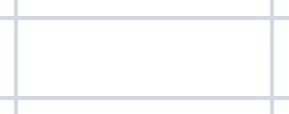 0x00000001The fill pattern is solid. When solid is specified, brtColorFore is the only color rendered, even when brtColorBack is also specified.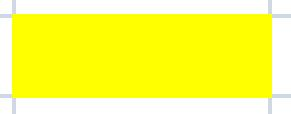 0x00000002The fill pattern is medium gray.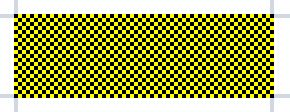 0x00000003The fill pattern is dark gray.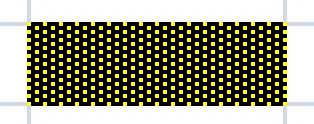 0x00000004The fill pattern is light gray.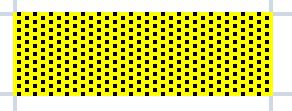 0x00000005The fill pattern is horizontal stripes.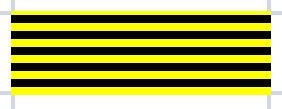 0x00000006The fill pattern is vertical stripes.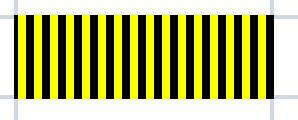 0x00000007The fill pattern is downward diagonal stripes.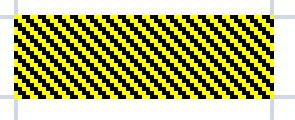 00000x0008The fill pattern is upward diagonal stripes.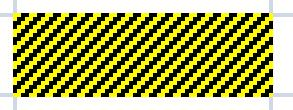 0x00000009The fill pattern is grid.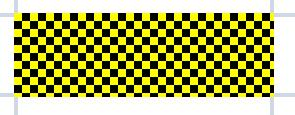 0x0000000AThe fill pattern is trellis.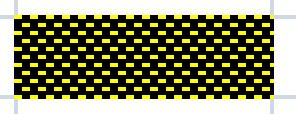 0x0000000BThe fill pattern is light horizontal stripes.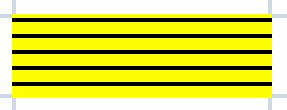 0x0000000CThe fill pattern is light vertical stripes.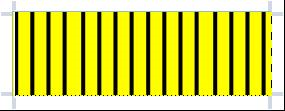 0x0000000DThe fill pattern is light down.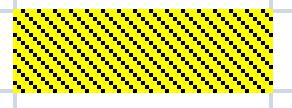 0x0000000EThe fill pattern is light up.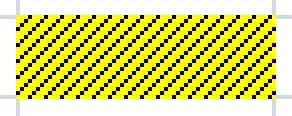 0x0000000FThe fill pattern is light grid.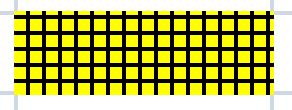 0x00000010The fill pattern is light trellis.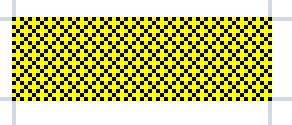 0x00000011The fill pattern is grayscale of 0.125 (1/8) value.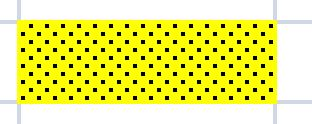 0x00000012The fill pattern is grayscale of 0.0625 (1/16) value.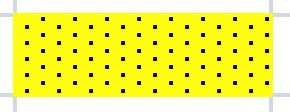 0x00000028The fill pattern is a gradient fill.ValueMeaning0x00000000Linear gradient0x00000001Rectangular gradient01234567891012345678920123456789301rgch (variable)rgch (variable)rgch (variable)rgch (variable)rgch (variable)rgch (variable)rgch (variable)rgch (variable)rgch (variable)rgch (variable)rgch (variable)rgch (variable)rgch (variable)rgch (variable)rgch (variable)rgch (variable)rgch (variable)rgch (variable)rgch (variable)rgch (variable)rgch (variable)rgch (variable)rgch (variable)rgch (variable)rgch (variable)rgch (variable)rgch (variable)rgch (variable)rgch (variable)rgch (variable)rgch (variable)rgch (variable)................................................................................................01234567891012345678920123456789301rgch (variable)rgch (variable)rgch (variable)rgch (variable)rgch (variable)rgch (variable)rgch (variable)rgch (variable)rgch (variable)rgch (variable)rgch (variable)rgch (variable)rgch (variable)rgch (variable)rgch (variable)rgch (variable)rgch (variable)rgch (variable)rgch (variable)rgch (variable)rgch (variable)rgch (variable)rgch (variable)rgch (variable)rgch (variable)rgch (variable)rgch (variable)rgch (variable)rgch (variable)rgch (variable)rgch (variable)rgch (variable)................................................................................................01234567891012345678920123456789301cellcellcellcellcellcellcellcellcellcellcellcellcellcellcellcellcellcellcellcellcellcellcellcellcellcellcellcellcellcellcellcell................................................................................................bBoolbBoolbBoolbBoolbBoolbBoolbBoolbBoolgrbitFlagsgrbitFlagsgrbitFlagsgrbitFlagsgrbitFlagsgrbitFlagsgrbitFlagsgrbitFlagsgrbitFlagsgrbitFlagsgrbitFlagsgrbitFlagsgrbitFlagsgrbitFlagsgrbitFlagsgrbitFlagsformula (variable)formula (variable)formula (variable)formula (variable)formula (variable)formula (variable)formula (variable)formula (variable)................................................................................................ValueMeaning0x00False0x01True01234567891012345678920123456789301cellcellcellcellcellcellcellcellcellcellcellcellcellcellcellcellcellcellcellcellcellcellcellcellcellcellcellcellcellcellcellcell................................................................................................fErrfErrfErrfErrfErrfErrfErrfErrgrbitFlagsgrbitFlagsgrbitFlagsgrbitFlagsgrbitFlagsgrbitFlagsgrbitFlagsgrbitFlagsgrbitFlagsgrbitFlagsgrbitFlagsgrbitFlagsgrbitFlagsgrbitFlagsgrbitFlagsgrbitFlagsformula (variable)formula (variable)formula (variable)formula (variable)formula (variable)formula (variable)formula (variable)formula (variable)................................................................................................01234567891012345678920123456789301cellcellcellcellcellcellcellcellcellcellcellcellcellcellcellcellcellcellcellcellcellcellcellcellcellcellcellcellcellcellcellcell................................................................................................xnumxnumxnumxnumxnumxnumxnumxnumxnumxnumxnumxnumxnumxnumxnumxnumxnumxnumxnumxnumxnumxnumxnumxnumxnumxnumxnumxnumxnumxnumxnumxnum................................................................................................grbitFlagsgrbitFlagsgrbitFlagsgrbitFlagsgrbitFlagsgrbitFlagsgrbitFlagsgrbitFlagsgrbitFlagsgrbitFlagsgrbitFlagsgrbitFlagsgrbitFlagsgrbitFlagsgrbitFlagsgrbitFlagsformula (variable)formula (variable)formula (variable)formula (variable)formula (variable)formula (variable)formula (variable)formula (variable)formula (variable)formula (variable)formula (variable)formula (variable)formula (variable)formula (variable)formula (variable)formula (variable)................................................................................................01234567891012345678920123456789301cellcellcellcellcellcellcellcellcellcellcellcellcellcellcellcellcellcellcellcellcellcellcellcellcellcellcellcellcellcellcellcell................................................................................................value (variable)value (variable)value (variable)value (variable)value (variable)value (variable)value (variable)value (variable)value (variable)value (variable)value (variable)value (variable)value (variable)value (variable)value (variable)value (variable)value (variable)value (variable)value (variable)value (variable)value (variable)value (variable)value (variable)value (variable)value (variable)value (variable)value (variable)value (variable)value (variable)value (variable)value (variable)value (variable)................................................................................................grbitFlagsgrbitFlagsgrbitFlagsgrbitFlagsgrbitFlagsgrbitFlagsgrbitFlagsgrbitFlagsgrbitFlagsgrbitFlagsgrbitFlagsgrbitFlagsgrbitFlagsgrbitFlagsgrbitFlagsgrbitFlagsformula (variable)formula (variable)formula (variable)formula (variable)formula (variable)formula (variable)formula (variable)formula (variable)formula (variable)formula (variable)formula (variable)formula (variable)formula (variable)formula (variable)formula (variable)formula (variable)................................................................................................01234567891012345678920123456789301ifmtifmtifmtifmtifmtifmtifmtifmtifmtifmtifmtifmtifmtifmtifmtifmtstFmtCode (variable)stFmtCode (variable)stFmtCode (variable)stFmtCode (variable)stFmtCode (variable)stFmtCode (variable)stFmtCode (variable)stFmtCode (variable)stFmtCode (variable)stFmtCode (variable)stFmtCode (variable)stFmtCode (variable)stFmtCode (variable)stFmtCode (variable)stFmtCode (variable)stFmtCode (variable)................................................................................................01234567891012345678920123456789301stGroup (variable)stGroup (variable)stGroup (variable)stGroup (variable)stGroup (variable)stGroup (variable)stGroup (variable)stGroup (variable)stGroup (variable)stGroup (variable)stGroup (variable)stGroup (variable)stGroup (variable)stGroup (variable)stGroup (variable)stGroup (variable)stGroup (variable)stGroup (variable)stGroup (variable)stGroup (variable)stGroup (variable)stGroup (variable)stGroup (variable)stGroup (variable)stGroup (variable)stGroup (variable)stGroup (variable)stGroup (variable)stGroup (variable)stGroup (variable)stGroup (variable)stGroup (variable)................................................................................................01234567891012345678920123456789301dyHeightdyHeightdyHeightdyHeightdyHeightdyHeightdyHeightdyHeightdyHeightdyHeightdyHeightdyHeightdyHeightdyHeightdyHeightdyHeightgrbitgrbitgrbitgrbitgrbitgrbitgrbitgrbitgrbitgrbitgrbitgrbitgrbitgrbitgrbitgrbitblsblsblsblsblsblsblsblsblsblsblsblsblsblsblsblsssssssssssssssssssssssssssssssssssssssssssssssssulsulsulsulsulsulsulsulsbFamilybFamilybFamilybFamilybFamilybFamilybFamilybFamilybCharSetbCharSetbCharSetbCharSetbCharSetbCharSetbCharSetbCharSetunusedunusedunusedunusedunusedunusedunusedunusedbrtColorbrtColorbrtColorbrtColorbrtColorbrtColorbrtColorbrtColorbrtColorbrtColorbrtColorbrtColorbrtColorbrtColorbrtColorbrtColorbrtColorbrtColorbrtColorbrtColorbrtColorbrtColorbrtColorbrtColorbrtColorbrtColorbrtColorbrtColorbrtColorbrtColorbrtColorbrtColor................................................................................................bFontSchemebFontSchemebFontSchemebFontSchemebFontSchemebFontSchemebFontSchemebFontSchemename (variable)name (variable)name (variable)name (variable)name (variable)name (variable)name (variable)name (variable)name (variable)name (variable)name (variable)name (variable)name (variable)name (variable)name (variable)name (variable)name (variable)name (variable)name (variable)name (variable)name (variable)name (variable)name (variable)name (variable)................................................................................................ValueMeaning0x0000None0x0001Superscript0x0002SubscriptValueMeaning0x00None0x01Single0x02Double0x21Single accounting0x22Double accountingValueMeaning0x00Not applicable0x01Roman0x02Swiss0x03Modern0x04Script0x05DecorativeValueNameMeaning0x00ANSI_CHARSETEnglish0x01DEFAULT_CHARSETSystem locale based0x02SYMBOL_CHARSETSymbol0x4DMAC_CHARSETMacintosh0x80SHIFTJIS_CHARSETJapanese0x81HANGUL_CHARSET / HANGEUL_CHARSETHangul (Hangeul) Korean0x82JOHAB_CHARSETJohab Korean0x86GB2312_CHARSETSimplified Chinese0x88CHINESEBIG5_CHARSETTraditional Chinese0xA1GREEK_CHARSETGreek0xA2TURKISH_CHARSETTurkish0xA3VIETNAMESE_CHARSETVietnamese0xB1HEBREW_CHARSETHebrew0xB2ARABIC_CHARSETArabic0xBABALTIC_CHARSETBaltic0xCCRUSSIAN_CHARSETRussian0xDETHAI_CHARSETThai0xEEEASTEUROPE_CHARSETEastern European0xFFOEM_CHARSETOEM code page (based on system locale)ValueMeaning0x00None0x01Major font scheme0x02Minor font scheme01234567891012345678920123456789301productVersionproductVersionproductVersionproductVersionproductVersionproductVersionproductVersionproductVersionproductVersionproductVersionproductVersionproductVersionproductVersionproductVersionproductVersionproductVersionproductVersionproductVersionproductVersionproductVersionproductVersionproductVersionproductVersionproductVersionproductVersionproductVersionproductVersionproductVersionproductVersionproductVersionproductVersionproductVersion01234567891012345678920123456789301rfx (16 bytes)rfx (16 bytes)rfx (16 bytes)rfx (16 bytes)rfx (16 bytes)rfx (16 bytes)rfx (16 bytes)rfx (16 bytes)rfx (16 bytes)rfx (16 bytes)rfx (16 bytes)rfx (16 bytes)rfx (16 bytes)rfx (16 bytes)rfx (16 bytes)rfx (16 bytes)rfx (16 bytes)rfx (16 bytes)rfx (16 bytes)rfx (16 bytes)rfx (16 bytes)rfx (16 bytes)rfx (16 bytes)rfx (16 bytes)rfx (16 bytes)rfx (16 bytes)rfx (16 bytes)rfx (16 bytes)rfx (16 bytes)rfx (16 bytes)rfx (16 bytes)rfx (16 bytes)................................................................................................................................................................................................relId (variable)relId (variable)relId (variable)relId (variable)relId (variable)relId (variable)relId (variable)relId (variable)relId (variable)relId (variable)relId (variable)relId (variable)relId (variable)relId (variable)relId (variable)relId (variable)relId (variable)relId (variable)relId (variable)relId (variable)relId (variable)relId (variable)relId (variable)relId (variable)relId (variable)relId (variable)relId (variable)relId (variable)relId (variable)relId (variable)relId (variable)relId (variable)................................................................................................location (variable)location (variable)location (variable)location (variable)location (variable)location (variable)location (variable)location (variable)location (variable)location (variable)location (variable)location (variable)location (variable)location (variable)location (variable)location (variable)location (variable)location (variable)location (variable)location (variable)location (variable)location (variable)location (variable)location (variable)location (variable)location (variable)location (variable)location (variable)location (variable)location (variable)location (variable)location (variable)................................................................................................tooltip (variable)tooltip (variable)tooltip (variable)tooltip (variable)tooltip (variable)tooltip (variable)tooltip (variable)tooltip (variable)tooltip (variable)tooltip (variable)tooltip (variable)tooltip (variable)tooltip (variable)tooltip (variable)tooltip (variable)tooltip (variable)tooltip (variable)tooltip (variable)tooltip (variable)tooltip (variable)tooltip (variable)tooltip (variable)tooltip (variable)tooltip (variable)tooltip (variable)tooltip (variable)tooltip (variable)tooltip (variable)tooltip (variable)tooltip (variable)tooltip (variable)tooltip (variable)................................................................................................display (variable)display (variable)display (variable)display (variable)display (variable)display (variable)display (variable)display (variable)display (variable)display (variable)display (variable)display (variable)display (variable)display (variable)display (variable)display (variable)display (variable)display (variable)display (variable)display (variable)display (variable)display (variable)display (variable)display (variable)display (variable)display (variable)display (variable)display (variable)display (variable)display (variable)display (variable)display (variable)................................................................................................01234567891012345678920123456789301iIconSetiIconSetiIconSetiIconSetiIconSetiIconSetiIconSetiIconSetiIconSetiIconSetiIconSetiIconSetiIconSetiIconSetiIconSetiIconSetiIconSetiIconSetiIconSetiIconSetiIconSetiIconSetiIconSetiIconSetiIconSetiIconSetiIconSetiIconSetiIconSetiIconSetiIconSetiIconSetiIconiIconiIconiIconiIconiIconiIconiIconiIconiIconiIconiIconiIconiIconiIconiIconiIconiIconiIconiIconiIconiIconiIconiIconiIconiIconiIconiIconiIconiIconiIconiIcon01234567891012345678920123456789301iIconSetiIconSetiIconSetiIconSetiIconSetiIconSetiIconSetiIconSetiIconSetiIconSetiIconSetiIconSetiIconSetiIconSetiIconSetiIconSetiIconSetiIconSetiIconSetiIconSetiIconSetiIconSetiIconSetiIconSetiIconSetiIconSetiIconSetiIconSetiIconSetiIconSetiIconSetiIconSetiIconiIconiIconiIconiIconiIconiIconiIconiIconiIconiIconiIconiIconiIconiIconiIconiIconiIconiIconiIconiIconiIconiIconiIconiIconiIconiIconiIconiIconiIconiIconiIcon01234567891012345678920123456789301rwMicrwMicrwMicrwMicrwMicrwMicrwMicrwMicrwMicrwMicrwMicrwMicrwMicrwMicrwMicrwMicrwMicrwMicrwMicrwMicrwMicrwMicrwMicrwMicrwMicrwMicrwMicrwMicrwMicrwMicrwMicrwMicrwMacrwMacrwMacrwMacrwMacrwMacrwMacrwMacrwMacrwMacrwMacrwMacrwMacrwMacrwMacrwMacrwMacrwMacrwMacrwMacrwMacrwMacrwMacrwMacrwMacrwMacrwMacrwMacrwMacrwMacrwMacrwMacunused1unused1unused1unused1unused1unused1unused1unused1unused1unused1unused1unused1unused1unused1unused1unused1unused1unused1unused1unused1unused1unused1unused1unused1unused1unused1unused1unused1unused1unused1unused1unused1unused2unused2unused2unused2unused2unused2unused2unused2unused2unused2unused2unused2unused2unused2unused2unused2unused2unused2unused2unused2unused2unused2unused2unused2unused2unused2unused2unused2unused2unused2unused2unused2unused3 (variable)unused3 (variable)unused3 (variable)unused3 (variable)unused3 (variable)unused3 (variable)unused3 (variable)unused3 (variable)unused3 (variable)unused3 (variable)unused3 (variable)unused3 (variable)unused3 (variable)unused3 (variable)unused3 (variable)unused3 (variable)unused3 (variable)unused3 (variable)unused3 (variable)unused3 (variable)unused3 (variable)unused3 (variable)unused3 (variable)unused3 (variable)unused3 (variable)unused3 (variable)unused3 (variable)unused3 (variable)unused3 (variable)unused3 (variable)unused3 (variable)unused3 (variable)................................................................................................01234567891012345678920123456789301bRedbRedbRedbRedbRedbRedbRedbRedbGreenbGreenbGreenbGreenbGreenbGreenbGreenbGreenbBluebBluebBluebBluebBluebBluebBluebBluereservedreservedreservedreservedreservedreservedreservedreserved01234567891012345678920123456789301grbitRowMaskgrbitRowMaskgrbitRowMaskgrbitRowMaskgrbitRowMaskgrbitRowMaskgrbitRowMaskgrbitRowMaskgrbitRowMaskgrbitRowMaskgrbitRowMaskgrbitRowMaskgrbitRowMaskgrbitRowMaskgrbitRowMaskgrbitRowMaskgrbitRowMaskgrbitRowMaskgrbitRowMaskgrbitRowMaskgrbitRowMaskgrbitRowMaskgrbitRowMaskgrbitRowMaskgrbitRowMaskgrbitRowMaskgrbitRowMaskgrbitRowMaskgrbitRowMaskgrbitRowMaskgrbitRowMaskgrbitRowMaskibBaseOffsetibBaseOffsetibBaseOffsetibBaseOffsetibBaseOffsetibBaseOffsetibBaseOffsetibBaseOffsetibBaseOffsetibBaseOffsetibBaseOffsetibBaseOffsetibBaseOffsetibBaseOffsetibBaseOffsetibBaseOffsetibBaseOffsetibBaseOffsetibBaseOffsetibBaseOffsetibBaseOffsetibBaseOffsetibBaseOffsetibBaseOffsetibBaseOffsetibBaseOffsetibBaseOffsetibBaseOffsetibBaseOffsetibBaseOffsetibBaseOffsetibBaseOffset................................................................................................arrayColbitMask (variable)arrayColbitMask (variable)arrayColbitMask (variable)arrayColbitMask (variable)arrayColbitMask (variable)arrayColbitMask (variable)arrayColbitMask (variable)arrayColbitMask (variable)arrayColbitMask (variable)arrayColbitMask (variable)arrayColbitMask (variable)arrayColbitMask (variable)arrayColbitMask (variable)arrayColbitMask (variable)arrayColbitMask (variable)arrayColbitMask (variable)arrayColbitMask (variable)arrayColbitMask (variable)arrayColbitMask (variable)arrayColbitMask (variable)arrayColbitMask (variable)arrayColbitMask (variable)arrayColbitMask (variable)arrayColbitMask (variable)arrayColbitMask (variable)arrayColbitMask (variable)arrayColbitMask (variable)arrayColbitMask (variable)arrayColbitMask (variable)arrayColbitMask (variable)arrayColbitMask (variable)arrayColbitMask (variable)................................................................................................arraySubBaseOffset (variable)arraySubBaseOffset (variable)arraySubBaseOffset (variable)arraySubBaseOffset (variable)arraySubBaseOffset (variable)arraySubBaseOffset (variable)arraySubBaseOffset (variable)arraySubBaseOffset (variable)arraySubBaseOffset (variable)arraySubBaseOffset (variable)arraySubBaseOffset (variable)arraySubBaseOffset (variable)arraySubBaseOffset (variable)arraySubBaseOffset (variable)arraySubBaseOffset (variable)arraySubBaseOffset (variable)arraySubBaseOffset (variable)arraySubBaseOffset (variable)arraySubBaseOffset (variable)arraySubBaseOffset (variable)arraySubBaseOffset (variable)arraySubBaseOffset (variable)arraySubBaseOffset (variable)arraySubBaseOffset (variable)arraySubBaseOffset (variable)arraySubBaseOffset (variable)arraySubBaseOffset (variable)arraySubBaseOffset (variable)arraySubBaseOffset (variable)arraySubBaseOffset (variable)arraySubBaseOffset (variable)arraySubBaseOffset (variable)................................................................................................01234567891012345678920123456789301ABCDreservedreservedreservedreservedreservedreservedreservedreservedreservedreservedreservedreservedguid (16 bytes)guid (16 bytes)guid (16 bytes)guid (16 bytes)guid (16 bytes)guid (16 bytes)guid (16 bytes)guid (16 bytes)guid (16 bytes)guid (16 bytes)guid (16 bytes)guid (16 bytes)guid (16 bytes)guid (16 bytes)guid (16 bytes)guid (16 bytes)................................................................................................................................................................................................................................................guidRoot (16 bytes)guidRoot (16 bytes)guidRoot (16 bytes)guidRoot (16 bytes)guidRoot (16 bytes)guidRoot (16 bytes)guidRoot (16 bytes)guidRoot (16 bytes)guidRoot (16 bytes)guidRoot (16 bytes)guidRoot (16 bytes)guidRoot (16 bytes)guidRoot (16 bytes)guidRoot (16 bytes)guidRoot (16 bytes)guidRoot (16 bytes)................................................................................................................................................................................................................................................revidrevidrevidrevidrevidrevidrevidrevidrevidrevidrevidrevidrevidrevidrevidrevid................................................versionversionversionversionversionversionversionversionversionversionversionversionversionversionversionversion................................................EFunused4unused4unused4unused4unused4unused4unused4unused4unused4unused4unused4unused4unused4unused4wRevHistIntervalwRevHistIntervalwRevHistIntervalwRevHistIntervalwRevHistIntervalwRevHistIntervalwRevHistIntervalwRevHistIntervalwRevHistIntervalwRevHistIntervalwRevHistIntervalwRevHistIntervalwRevHistIntervalwRevHistIntervalwRevHistIntervalwRevHistInterval01234567891012345678920123456789301FRTHeaderFRTHeaderFRTHeaderFRTHeaderFRTHeaderFRTHeaderFRTHeaderFRTHeaderFRTHeaderFRTHeaderFRTHeaderFRTHeaderFRTHeaderFRTHeaderFRTHeaderFRTHeaderFRTHeaderFRTHeaderFRTHeaderFRTHeaderFRTHeaderFRTHeaderFRTHeaderFRTHeaderFRTHeaderFRTHeaderFRTHeaderFRTHeaderFRTHeaderFRTHeaderFRTHeaderFRTHeaderiitemiitemiitemiitemiitemiitemiitemiitemiitemiitemiitemiitemiitemiitemiitemiitemiitemiitemiitemiitemiitemiitemiitemiitemiitemiitemiitemiitemiitemiitemiitemiitemstUniqueName (variable)stUniqueName (variable)stUniqueName (variable)stUniqueName (variable)stUniqueName (variable)stUniqueName (variable)stUniqueName (variable)stUniqueName (variable)stUniqueName (variable)stUniqueName (variable)stUniqueName (variable)stUniqueName (variable)stUniqueName (variable)stUniqueName (variable)stUniqueName (variable)stUniqueName (variable)stUniqueName (variable)stUniqueName (variable)stUniqueName (variable)stUniqueName (variable)stUniqueName (variable)stUniqueName (variable)stUniqueName (variable)stUniqueName (variable)stUniqueName (variable)stUniqueName (variable)stUniqueName (variable)stUniqueName (variable)stUniqueName (variable)stUniqueName (variable)stUniqueName (variable)stUniqueName (variable)................................................................................................01234567891012345678920123456789301stRelId (variable)stRelId (variable)stRelId (variable)stRelId (variable)stRelId (variable)stRelId (variable)stRelId (variable)stRelId (variable)stRelId (variable)stRelId (variable)stRelId (variable)stRelId (variable)stRelId (variable)stRelId (variable)stRelId (variable)stRelId (variable)stRelId (variable)stRelId (variable)stRelId (variable)stRelId (variable)stRelId (variable)stRelId (variable)stRelId (variable)stRelId (variable)stRelId (variable)stRelId (variable)stRelId (variable)stRelId (variable)stRelId (variable)stRelId (variable)stRelId (variable)stRelId (variable)................................................................................................01234567891012345678920123456789301stRelID (variable)stRelID (variable)stRelID (variable)stRelID (variable)stRelID (variable)stRelID (variable)stRelID (variable)stRelID (variable)stRelID (variable)stRelID (variable)stRelID (variable)stRelID (variable)stRelID (variable)stRelID (variable)stRelID (variable)stRelID (variable)stRelID (variable)stRelID (variable)stRelID (variable)stRelID (variable)stRelID (variable)stRelID (variable)stRelID (variable)stRelID (variable)stRelID (variable)stRelID (variable)stRelID (variable)stRelID (variable)stRelID (variable)stRelID (variable)stRelID (variable)stRelID (variable)................................................................................................01234567891012345678920123456789301FRTHeaderFRTHeaderFRTHeaderFRTHeaderFRTHeaderFRTHeaderFRTHeaderFRTHeaderFRTHeaderFRTHeaderFRTHeaderFRTHeaderFRTHeaderFRTHeaderFRTHeaderFRTHeaderFRTHeaderFRTHeaderFRTHeaderFRTHeaderFRTHeaderFRTHeaderFRTHeaderFRTHeaderFRTHeaderFRTHeaderFRTHeaderFRTHeaderFRTHeaderFRTHeaderFRTHeaderFRTHeaderstAltText (variable)stAltText (variable)stAltText (variable)stAltText (variable)stAltText (variable)stAltText (variable)stAltText (variable)stAltText (variable)stAltText (variable)stAltText (variable)stAltText (variable)stAltText (variable)stAltText (variable)stAltText (variable)stAltText (variable)stAltText (variable)stAltText (variable)stAltText (variable)stAltText (variable)stAltText (variable)stAltText (variable)stAltText (variable)stAltText (variable)stAltText (variable)stAltText (variable)stAltText (variable)stAltText (variable)stAltText (variable)stAltText (variable)stAltText (variable)stAltText (variable)stAltText (variable)................................................................................................stAltTextSummary (variable)stAltTextSummary (variable)stAltTextSummary (variable)stAltTextSummary (variable)stAltTextSummary (variable)stAltTextSummary (variable)stAltTextSummary (variable)stAltTextSummary (variable)stAltTextSummary (variable)stAltTextSummary (variable)stAltTextSummary (variable)stAltTextSummary (variable)stAltTextSummary (variable)stAltTextSummary (variable)stAltTextSummary (variable)stAltTextSummary (variable)stAltTextSummary (variable)stAltTextSummary (variable)stAltTextSummary (variable)stAltTextSummary (variable)stAltTextSummary (variable)stAltTextSummary (variable)stAltTextSummary (variable)stAltTextSummary (variable)stAltTextSummary (variable)stAltTextSummary (variable)stAltTextSummary (variable)stAltTextSummary (variable)stAltTextSummary (variable)stAltTextSummary (variable)stAltTextSummary (variable)stAltTextSummary (variable)................................................................................................01234567891012345678920123456789301ABreserved2reserved2reserved2reserved2reserved2reserved2formula (variable)formula (variable)formula (variable)formula (variable)formula (variable)formula (variable)formula (variable)formula (variable)formula (variable)formula (variable)formula (variable)formula (variable)formula (variable)formula (variable)formula (variable)formula (variable)formula (variable)formula (variable)formula (variable)formula (variable)formula (variable)formula (variable)formula (variable)formula (variable)................................................................................................01234567891012345678920123456789301stRelID (variable)stRelID (variable)stRelID (variable)stRelID (variable)stRelID (variable)stRelID (variable)stRelID (variable)stRelID (variable)stRelID (variable)stRelID (variable)stRelID (variable)stRelID (variable)stRelID (variable)stRelID (variable)stRelID (variable)stRelID (variable)stRelID (variable)stRelID (variable)stRelID (variable)stRelID (variable)stRelID (variable)stRelID (variable)stRelID (variable)stRelID (variable)stRelID (variable)stRelID (variable)stRelID (variable)stRelID (variable)stRelID (variable)stRelID (variable)stRelID (variable)stRelID (variable)................................................................................................01234567891012345678920123456789301ABreserved2reserved2reserved2reserved2reserved2reserved2formula (variable)formula (variable)formula (variable)formula (variable)formula (variable)formula (variable)formula (variable)formula (variable)formula (variable)formula (variable)formula (variable)formula (variable)formula (variable)formula (variable)formula (variable)formula (variable)formula (variable)formula (variable)formula (variable)formula (variable)formula (variable)formula (variable)formula (variable)formula (variable)................................................................................................01234567891012345678920123456789301xnumLeftxnumLeftxnumLeftxnumLeftxnumLeftxnumLeftxnumLeftxnumLeftxnumLeftxnumLeftxnumLeftxnumLeftxnumLeftxnumLeftxnumLeftxnumLeftxnumLeftxnumLeftxnumLeftxnumLeftxnumLeftxnumLeftxnumLeftxnumLeftxnumLeftxnumLeftxnumLeftxnumLeftxnumLeftxnumLeftxnumLeftxnumLeft................................................................................................xnumRightxnumRightxnumRightxnumRightxnumRightxnumRightxnumRightxnumRightxnumRightxnumRightxnumRightxnumRightxnumRightxnumRightxnumRightxnumRightxnumRightxnumRightxnumRightxnumRightxnumRightxnumRightxnumRightxnumRightxnumRightxnumRightxnumRightxnumRightxnumRightxnumRightxnumRightxnumRight................................................................................................xnumTopxnumTopxnumTopxnumTopxnumTopxnumTopxnumTopxnumTopxnumTopxnumTopxnumTopxnumTopxnumTopxnumTopxnumTopxnumTopxnumTopxnumTopxnumTopxnumTopxnumTopxnumTopxnumTopxnumTopxnumTopxnumTopxnumTopxnumTopxnumTopxnumTopxnumTopxnumTop................................................................................................xnumBottomxnumBottomxnumBottomxnumBottomxnumBottomxnumBottomxnumBottomxnumBottomxnumBottomxnumBottomxnumBottomxnumBottomxnumBottomxnumBottomxnumBottomxnumBottomxnumBottomxnumBottomxnumBottomxnumBottomxnumBottomxnumBottomxnumBottomxnumBottomxnumBottomxnumBottomxnumBottomxnumBottomxnumBottomxnumBottomxnumBottomxnumBottom................................................................................................xnumHeaderxnumHeaderxnumHeaderxnumHeaderxnumHeaderxnumHeaderxnumHeaderxnumHeaderxnumHeaderxnumHeaderxnumHeaderxnumHeaderxnumHeaderxnumHeaderxnumHeaderxnumHeaderxnumHeaderxnumHeaderxnumHeaderxnumHeaderxnumHeaderxnumHeaderxnumHeaderxnumHeaderxnumHeaderxnumHeaderxnumHeaderxnumHeaderxnumHeaderxnumHeaderxnumHeaderxnumHeader................................................................................................xnumFooterxnumFooterxnumFooterxnumFooterxnumFooterxnumFooterxnumFooterxnumFooterxnumFooterxnumFooterxnumFooterxnumFooterxnumFooterxnumFooterxnumFooterxnumFooterxnumFooterxnumFooterxnumFooterxnumFooterxnumFooterxnumFooterxnumFooterxnumFooterxnumFooterxnumFooterxnumFooterxnumFooterxnumFooterxnumFooterxnumFooterxnumFooter................................................................................................01234567891012345678920123456789301cMdircMdircMdircMdircMdircMdircMdircMdircMdircMdircMdircMdircMdircMdircMdircMdircMdircMdircMdircMdircMdircMdircMdircMdircMdircMdircMdircMdircMdircMdircMdircMdirrgMdir (variable)rgMdir (variable)rgMdir (variable)rgMdir (variable)rgMdir (variable)rgMdir (variable)rgMdir (variable)rgMdir (variable)rgMdir (variable)rgMdir (variable)rgMdir (variable)rgMdir (variable)rgMdir (variable)rgMdir (variable)rgMdir (variable)rgMdir (variable)rgMdir (variable)rgMdir (variable)rgMdir (variable)rgMdir (variable)rgMdir (variable)rgMdir (variable)rgMdir (variable)rgMdir (variable)rgMdir (variable)rgMdir (variable)rgMdir (variable)rgMdir (variable)rgMdir (variable)rgMdir (variable)rgMdir (variable)rgMdir (variable)................................................................................................01234567891012345678920123456789301grbitgrbitgrbitgrbitgrbitgrbitgrbitgrbitgrbitgrbitgrbitgrbitgrbitgrbitgrbitgrbitgrbitgrbitgrbitgrbitgrbitgrbitgrbitgrbitgrbitgrbitgrbitgrbitgrbitgrbitgrbitgrbitmetadataIDmetadataIDmetadataIDmetadataIDmetadataIDmetadataIDmetadataIDmetadataIDmetadataIDmetadataIDmetadataIDmetadataIDmetadataIDmetadataIDmetadataIDmetadataIDmetadataIDmetadataIDmetadataIDmetadataIDmetadataIDmetadataIDmetadataIDmetadataIDmetadataIDmetadataIDmetadataIDmetadataIDmetadataIDmetadataIDmetadataIDmetadataIDstName (variable)stName (variable)stName (variable)stName (variable)stName (variable)stName (variable)stName (variable)stName (variable)stName (variable)stName (variable)stName (variable)stName (variable)stName (variable)stName (variable)stName (variable)stName (variable)stName (variable)stName (variable)stName (variable)stName (variable)stName (variable)stName (variable)stName (variable)stName (variable)stName (variable)stName (variable)stName (variable)stName (variable)stName (variable)stName (variable)stName (variable)stName (variable)................................................................................................01234567891012345678920123456789301istristristristristristristristristristristristristristristristristristristristristristristristristristristristristristristristrgrbitgrbitgrbitgrbitgrbitgrbitgrbitgrbit01234567891012345678920123456789301rwFirstrwFirstrwFirstrwFirstrwFirstrwFirstrwFirstrwFirstrwFirstrwFirstrwFirstrwFirstrwFirstrwFirstrwFirstrwFirstrwFirstrwFirstrwFirstrwFirstrwFirstrwFirstrwFirstrwFirstrwFirstrwFirstrwFirstrwFirstrwFirstrwFirstrwFirstrwFirstrwLastrwLastrwLastrwLastrwLastrwLastrwLastrwLastrwLastrwLastrwLastrwLastrwLastrwLastrwLastrwLastrwLastrwLastrwLastrwLastrwLastrwLastrwLastrwLastrwLastrwLastrwLastrwLastrwLastrwLastrwLastrwLastcolFirstcolFirstcolFirstcolFirstcolFirstcolFirstcolFirstcolFirstcolFirstcolFirstcolFirstcolFirstcolFirstcolFirstcolFirstcolFirstcolFirstcolFirstcolFirstcolFirstcolFirstcolFirstcolFirstcolFirstcolFirstcolFirstcolFirstcolFirstcolFirstcolFirstcolFirstcolFirstcolLastcolLastcolLastcolLastcolLastcolLastcolLastcolLastcolLastcolLastcolLastcolLastcolLastcolLastcolLastcolLastcolLastcolLastcolLastcolLastcolLastcolLastcolLastcolLastcolLastcolLastcolLastcolLastcolLastcolLastcolLastcolLast01234567891012345678920123456789301FRTHeaderFRTHeaderFRTHeaderFRTHeaderFRTHeaderFRTHeaderFRTHeaderFRTHeaderFRTHeaderFRTHeaderFRTHeaderFRTHeaderFRTHeaderFRTHeaderFRTHeaderFRTHeaderFRTHeaderFRTHeaderFRTHeaderFRTHeaderFRTHeaderFRTHeaderFRTHeaderFRTHeaderFRTHeaderFRTHeaderFRTHeaderFRTHeaderFRTHeaderFRTHeaderFRTHeaderFRTHeaderirstFromTable (variable)irstFromTable (variable)irstFromTable (variable)irstFromTable (variable)irstFromTable (variable)irstFromTable (variable)irstFromTable (variable)irstFromTable (variable)irstFromTable (variable)irstFromTable (variable)irstFromTable (variable)irstFromTable (variable)irstFromTable (variable)irstFromTable (variable)irstFromTable (variable)irstFromTable (variable)irstFromTable (variable)irstFromTable (variable)irstFromTable (variable)irstFromTable (variable)irstFromTable (variable)irstFromTable (variable)irstFromTable (variable)irstFromTable (variable)irstFromTable (variable)irstFromTable (variable)irstFromTable (variable)irstFromTable (variable)irstFromTable (variable)irstFromTable (variable)irstFromTable (variable)irstFromTable (variable)................................................................................................irstFromColumn (variable)irstFromColumn (variable)irstFromColumn (variable)irstFromColumn (variable)irstFromColumn (variable)irstFromColumn (variable)irstFromColumn (variable)irstFromColumn (variable)irstFromColumn (variable)irstFromColumn (variable)irstFromColumn (variable)irstFromColumn (variable)irstFromColumn (variable)irstFromColumn (variable)irstFromColumn (variable)irstFromColumn (variable)irstFromColumn (variable)irstFromColumn (variable)irstFromColumn (variable)irstFromColumn (variable)irstFromColumn (variable)irstFromColumn (variable)irstFromColumn (variable)irstFromColumn (variable)irstFromColumn (variable)irstFromColumn (variable)irstFromColumn (variable)irstFromColumn (variable)irstFromColumn (variable)irstFromColumn (variable)irstFromColumn (variable)irstFromColumn (variable)................................................................................................irstToTable (variable)irstToTable (variable)irstToTable (variable)irstToTable (variable)irstToTable (variable)irstToTable (variable)irstToTable (variable)irstToTable (variable)irstToTable (variable)irstToTable (variable)irstToTable (variable)irstToTable (variable)irstToTable (variable)irstToTable (variable)irstToTable (variable)irstToTable (variable)irstToTable (variable)irstToTable (variable)irstToTable (variable)irstToTable (variable)irstToTable (variable)irstToTable (variable)irstToTable (variable)irstToTable (variable)irstToTable (variable)irstToTable (variable)irstToTable (variable)irstToTable (variable)irstToTable (variable)irstToTable (variable)irstToTable (variable)irstToTable (variable)................................................................................................irstToColumn (variable)irstToColumn (variable)irstToColumn (variable)irstToColumn (variable)irstToColumn (variable)irstToColumn (variable)irstToColumn (variable)irstToColumn (variable)irstToColumn (variable)irstToColumn (variable)irstToColumn (variable)irstToColumn (variable)irstToColumn (variable)irstToColumn (variable)irstToColumn (variable)irstToColumn (variable)irstToColumn (variable)irstToColumn (variable)irstToColumn (variable)irstToColumn (variable)irstToColumn (variable)irstToColumn (variable)irstToColumn (variable)irstToColumn (variable)irstToColumn (variable)irstToColumn (variable)irstToColumn (variable)irstToColumn (variable)irstToColumn (variable)irstToColumn (variable)irstToColumn (variable)irstToColumn (variable)................................................................................................01234567891012345678920123456789301FRTHeaderFRTHeaderFRTHeaderFRTHeaderFRTHeaderFRTHeaderFRTHeaderFRTHeaderFRTHeaderFRTHeaderFRTHeaderFRTHeaderFRTHeaderFRTHeaderFRTHeaderFRTHeaderFRTHeaderFRTHeaderFRTHeaderFRTHeaderFRTHeaderFRTHeaderFRTHeaderFRTHeaderFRTHeaderFRTHeaderFRTHeaderFRTHeaderFRTHeaderFRTHeaderFRTHeaderFRTHeaderirstId (variable)irstId (variable)irstId (variable)irstId (variable)irstId (variable)irstId (variable)irstId (variable)irstId (variable)irstId (variable)irstId (variable)irstId (variable)irstId (variable)irstId (variable)irstId (variable)irstId (variable)irstId (variable)irstId (variable)irstId (variable)irstId (variable)irstId (variable)irstId (variable)irstId (variable)irstId (variable)irstId (variable)irstId (variable)irstId (variable)irstId (variable)irstId (variable)irstId (variable)irstId (variable)irstId (variable)irstId (variable)................................................................................................irstName (variable)irstName (variable)irstName (variable)irstName (variable)irstName (variable)irstName (variable)irstName (variable)irstName (variable)irstName (variable)irstName (variable)irstName (variable)irstName (variable)irstName (variable)irstName (variable)irstName (variable)irstName (variable)irstName (variable)irstName (variable)irstName (variable)irstName (variable)irstName (variable)irstName (variable)irstName (variable)irstName (variable)irstName (variable)irstName (variable)irstName (variable)irstName (variable)irstName (variable)irstName (variable)irstName (variable)irstName (variable)................................................................................................irstConnection (variable)irstConnection (variable)irstConnection (variable)irstConnection (variable)irstConnection (variable)irstConnection (variable)irstConnection (variable)irstConnection (variable)irstConnection (variable)irstConnection (variable)irstConnection (variable)irstConnection (variable)irstConnection (variable)irstConnection (variable)irstConnection (variable)irstConnection (variable)irstConnection (variable)irstConnection (variable)irstConnection (variable)irstConnection (variable)irstConnection (variable)irstConnection (variable)irstConnection (variable)irstConnection (variable)irstConnection (variable)irstConnection (variable)irstConnection (variable)irstConnection (variable)irstConnection (variable)irstConnection (variable)irstConnection (variable)irstConnection (variable)................................................................................................01234567891012345678920123456789301FRTHeaderFRTHeaderFRTHeaderFRTHeaderFRTHeaderFRTHeaderFRTHeaderFRTHeaderFRTHeaderFRTHeaderFRTHeaderFRTHeaderFRTHeaderFRTHeaderFRTHeaderFRTHeaderFRTHeaderFRTHeaderFRTHeaderFRTHeaderFRTHeaderFRTHeaderFRTHeaderFRTHeaderFRTHeaderFRTHeaderFRTHeaderFRTHeaderFRTHeaderFRTHeaderFRTHeaderFRTHeaderAcontentTypecontentTypecontentTypecontentTypecontentTypeBBirstColumnName (variable)irstColumnName (variable)irstColumnName (variable)irstColumnName (variable)irstColumnName (variable)irstColumnName (variable)irstColumnName (variable)irstColumnName (variable)irstColumnName (variable)irstColumnName (variable)irstColumnName (variable)irstColumnName (variable)irstColumnName (variable)irstColumnName (variable)irstColumnName (variable)irstColumnName (variable)irstColumnName (variable)irstColumnName (variable)irstColumnName (variable)irstColumnName (variable)irstColumnName (variable)irstColumnName (variable)irstColumnName (variable)irstColumnName (variable)................................................................................................irstColumnId (variable)irstColumnId (variable)irstColumnId (variable)irstColumnId (variable)irstColumnId (variable)irstColumnId (variable)irstColumnId (variable)irstColumnId (variable)irstColumnId (variable)irstColumnId (variable)irstColumnId (variable)irstColumnId (variable)irstColumnId (variable)irstColumnId (variable)irstColumnId (variable)irstColumnId (variable)irstColumnId (variable)irstColumnId (variable)irstColumnId (variable)irstColumnId (variable)irstColumnId (variable)irstColumnId (variable)irstColumnId (variable)irstColumnId (variable)irstColumnId (variable)irstColumnId (variable)irstColumnId (variable)irstColumnId (variable)irstColumnId (variable)irstColumnId (variable)irstColumnId (variable)irstColumnId (variable)................................................................................................contentTypeMeaning0x00Years.0x01Quarters.0x02Months Index.0x03Months.0x04Days Index.0x05Days.0x06Hours.0x07Minutes.0x08Seconds.01234567891012345678920123456789301colorMRUcolorMRUcolorMRUcolorMRUcolorMRUcolorMRUcolorMRUcolorMRUcolorMRUcolorMRUcolorMRUcolorMRUcolorMRUcolorMRUcolorMRUcolorMRUcolorMRUcolorMRUcolorMRUcolorMRUcolorMRUcolorMRUcolorMRUcolorMRUcolorMRUcolorMRUcolorMRUcolorMRUcolorMRUcolorMRUcolorMRUcolorMRU................................................................................................FieldMeaningcolorMRU.fValidRGBMUST be 0x1.colorMRU.xcolorTypeMUST be 0x02.colorMRU.IndexMUST be 0xFF.colorMRU.nTintAndShadeMUST be 0x00.colorMRU.bAlphaMUST be 0xFF.01234567891012345678920123456789301ABCDEFfgrpfgrpfgrpfgrpfgrpfgrpfgrpfgrpfgrpGHIreservedreservedreservedreservedreservedreservedreservedreservedreservedreservedreservedreservedreservedreservedchKeychKeychKeychKeychKeychKeychKeychKeyitabitabitabitabitabitabitabitabitabitabitabitabitabitabitabitabitabitabitabitabitabitabitabitab........................name (variable)name (variable)name (variable)name (variable)name (variable)name (variable)name (variable)name (variable)name (variable)name (variable)name (variable)name (variable)name (variable)name (variable)name (variable)name (variable)name (variable)name (variable)name (variable)name (variable)name (variable)name (variable)name (variable)name (variable)................................................................................................formula (variable)formula (variable)formula (variable)formula (variable)formula (variable)formula (variable)formula (variable)formula (variable)formula (variable)formula (variable)formula (variable)formula (variable)formula (variable)formula (variable)formula (variable)formula (variable)formula (variable)formula (variable)formula (variable)formula (variable)formula (variable)formula (variable)formula (variable)formula (variable)formula (variable)formula (variable)formula (variable)formula (variable)formula (variable)formula (variable)formula (variable)formula (variable)................................................................................................comment (variable)comment (variable)comment (variable)comment (variable)comment (variable)comment (variable)comment (variable)comment (variable)comment (variable)comment (variable)comment (variable)comment (variable)comment (variable)comment (variable)comment (variable)comment (variable)comment (variable)comment (variable)comment (variable)comment (variable)comment (variable)comment (variable)comment (variable)comment (variable)comment (variable)comment (variable)comment (variable)comment (variable)comment (variable)comment (variable)comment (variable)comment (variable)................................................................................................unusedstring1 (variable)unusedstring1 (variable)unusedstring1 (variable)unusedstring1 (variable)unusedstring1 (variable)unusedstring1 (variable)unusedstring1 (variable)unusedstring1 (variable)unusedstring1 (variable)unusedstring1 (variable)unusedstring1 (variable)unusedstring1 (variable)unusedstring1 (variable)unusedstring1 (variable)unusedstring1 (variable)unusedstring1 (variable)unusedstring1 (variable)unusedstring1 (variable)unusedstring1 (variable)unusedstring1 (variable)unusedstring1 (variable)unusedstring1 (variable)unusedstring1 (variable)unusedstring1 (variable)unusedstring1 (variable)unusedstring1 (variable)unusedstring1 (variable)unusedstring1 (variable)unusedstring1 (variable)unusedstring1 (variable)unusedstring1 (variable)unusedstring1 (variable)................................................................................................description (variable)description (variable)description (variable)description (variable)description (variable)description (variable)description (variable)description (variable)description (variable)description (variable)description (variable)description (variable)description (variable)description (variable)description (variable)description (variable)description (variable)description (variable)description (variable)description (variable)description (variable)description (variable)description (variable)description (variable)description (variable)description (variable)description (variable)description (variable)description (variable)description (variable)description (variable)description (variable)................................................................................................helpTopic (variable)helpTopic (variable)helpTopic (variable)helpTopic (variable)helpTopic (variable)helpTopic (variable)helpTopic (variable)helpTopic (variable)helpTopic (variable)helpTopic (variable)helpTopic (variable)helpTopic (variable)helpTopic (variable)helpTopic (variable)helpTopic (variable)helpTopic (variable)helpTopic (variable)helpTopic (variable)helpTopic (variable)helpTopic (variable)helpTopic (variable)helpTopic (variable)helpTopic (variable)helpTopic (variable)helpTopic (variable)helpTopic (variable)helpTopic (variable)helpTopic (variable)helpTopic (variable)helpTopic (variable)helpTopic (variable)helpTopic (variable)................................................................................................unusedstring2 (variable)unusedstring2 (variable)unusedstring2 (variable)unusedstring2 (variable)unusedstring2 (variable)unusedstring2 (variable)unusedstring2 (variable)unusedstring2 (variable)unusedstring2 (variable)unusedstring2 (variable)unusedstring2 (variable)unusedstring2 (variable)unusedstring2 (variable)unusedstring2 (variable)unusedstring2 (variable)unusedstring2 (variable)unusedstring2 (variable)unusedstring2 (variable)unusedstring2 (variable)unusedstring2 (variable)unusedstring2 (variable)unusedstring2 (variable)unusedstring2 (variable)unusedstring2 (variable)unusedstring2 (variable)unusedstring2 (variable)unusedstring2 (variable)unusedstring2 (variable)unusedstring2 (variable)unusedstring2 (variable)unusedstring2 (variable)unusedstring2 (variable)................................................................................................ValueMeaning0xFFFFFFFFThe scope is entire workbook.Greater than or equal to 0 and less than 0xFFFFFFFFSpecifies a zero-based index of a BrtBundleSh (section 2.4.311) record in the collection of all records directly following BrtBeginBundleShs (section 2.4.13). The referenced BrtBundleSh specifies the scope of the defined name.01234567891012345678920123456789301FRTHeaderFRTHeaderFRTHeaderFRTHeaderFRTHeaderFRTHeaderFRTHeaderFRTHeaderFRTHeaderFRTHeaderFRTHeaderFRTHeaderFRTHeaderFRTHeaderFRTHeaderFRTHeaderFRTHeaderFRTHeaderFRTHeaderFRTHeaderFRTHeaderFRTHeaderFRTHeaderFRTHeaderFRTHeaderFRTHeaderFRTHeaderFRTHeaderFRTHeaderFRTHeaderFRTHeaderFRTHeadercArgDescriptionscArgDescriptionscArgDescriptionscArgDescriptionscArgDescriptionscArgDescriptionscArgDescriptionscArgDescriptionscArgDescriptionscArgDescriptionscArgDescriptionscArgDescriptionscArgDescriptionscArgDescriptionscArgDescriptionscArgDescriptionscArgDescriptionscArgDescriptionscArgDescriptionscArgDescriptionscArgDescriptionscArgDescriptionscArgDescriptionscArgDescriptionscArgDescriptionscArgDescriptionscArgDescriptionscArgDescriptionscArgDescriptionscArgDescriptionscArgDescriptionscArgDescriptionsszName (variable)szName (variable)szName (variable)szName (variable)szName (variable)szName (variable)szName (variable)szName (variable)szName (variable)szName (variable)szName (variable)szName (variable)szName (variable)szName (variable)szName (variable)szName (variable)szName (variable)szName (variable)szName (variable)szName (variable)szName (variable)szName (variable)szName (variable)szName (variable)szName (variable)szName (variable)szName (variable)szName (variable)szName (variable)szName (variable)szName (variable)szName (variable)................................................................................................rgArgDesc (variable)rgArgDesc (variable)rgArgDesc (variable)rgArgDesc (variable)rgArgDesc (variable)rgArgDesc (variable)rgArgDesc (variable)rgArgDesc (variable)rgArgDesc (variable)rgArgDesc (variable)rgArgDesc (variable)rgArgDesc (variable)rgArgDesc (variable)rgArgDesc (variable)rgArgDesc (variable)rgArgDesc (variable)rgArgDesc (variable)rgArgDesc (variable)rgArgDesc (variable)rgArgDesc (variable)rgArgDesc (variable)rgArgDesc (variable)rgArgDesc (variable)rgArgDesc (variable)rgArgDesc (variable)rgArgDesc (variable)rgArgDesc (variable)rgArgDesc (variable)rgArgDesc (variable)rgArgDesc (variable)rgArgDesc (variable)rgArgDesc (variable)................................................................................................01234567891012345678920123456789301dwAspectdwAspectdwAspectdwAspectdwAspectdwAspectdwAspectdwAspectdwAspectdwAspectdwAspectdwAspectdwAspectdwAspectdwAspectdwAspectdwAspectdwAspectdwAspectdwAspectdwAspectdwAspectdwAspectdwAspectdwAspectdwAspectdwAspectdwAspectdwAspectdwAspectdwAspectdwAspectdwOleUpdatedwOleUpdatedwOleUpdatedwOleUpdatedwOleUpdatedwOleUpdatedwOleUpdatedwOleUpdatedwOleUpdatedwOleUpdatedwOleUpdatedwOleUpdatedwOleUpdatedwOleUpdatedwOleUpdatedwOleUpdatedwOleUpdatedwOleUpdatedwOleUpdatedwOleUpdatedwOleUpdatedwOleUpdatedwOleUpdatedwOleUpdatedwOleUpdatedwOleUpdatedwOleUpdatedwOleUpdatedwOleUpdatedwOleUpdatedwOleUpdatedwOleUpdateshapeIdshapeIdshapeIdshapeIdshapeIdshapeIdshapeIdshapeIdshapeIdshapeIdshapeIdshapeIdshapeIdshapeIdshapeIdshapeIdshapeIdshapeIdshapeIdshapeIdshapeIdshapeIdshapeIdshapeIdshapeIdshapeIdshapeIdshapeIdshapeIdshapeIdshapeIdshapeIdABreservedreservedreservedreservedreservedreservedreservedreservedreservedreservedreservedreservedreservedreservedstrProgID (variable)strProgID (variable)strProgID (variable)strProgID (variable)strProgID (variable)strProgID (variable)strProgID (variable)strProgID (variable)strProgID (variable)strProgID (variable)strProgID (variable)strProgID (variable)strProgID (variable)strProgID (variable)strProgID (variable)strProgID (variable)................................................................................................link (variable)link (variable)link (variable)link (variable)link (variable)link (variable)link (variable)link (variable)link (variable)link (variable)link (variable)link (variable)link (variable)link (variable)link (variable)link (variable)link (variable)link (variable)link (variable)link (variable)link (variable)link (variable)link (variable)link (variable)link (variable)link (variable)link (variable)link (variable)link (variable)link (variable)link (variable)link (variable)................................................................................................strRelID (variable)strRelID (variable)strRelID (variable)strRelID (variable)strRelID (variable)strRelID (variable)strRelID (variable)strRelID (variable)strRelID (variable)strRelID (variable)strRelID (variable)strRelID (variable)strRelID (variable)strRelID (variable)strRelID (variable)strRelID (variable)strRelID (variable)strRelID (variable)strRelID (variable)strRelID (variable)strRelID (variable)strRelID (variable)strRelID (variable)strRelID (variable)strRelID (variable)strRelID (variable)strRelID (variable)strRelID (variable)strRelID (variable)strRelID (variable)strRelID (variable)strRelID (variable)................................................................................................NameValueMeaningDVASPECT_CONTENT0x00000001Provides a representation of an embedded object's content.DVASPECT_ICON0x00000004Provides an iconic representation of an embedded object.NameValueMeaningOLEUPDATE_ALWAYS0x00000001Update the embedded object whenever possible.OLEUPDATE_ONCALL0x00000003Update the embedded object only upon user request.01234567891012345678920123456789301rfx (16 bytes)rfx (16 bytes)rfx (16 bytes)rfx (16 bytes)rfx (16 bytes)rfx (16 bytes)rfx (16 bytes)rfx (16 bytes)rfx (16 bytes)rfx (16 bytes)rfx (16 bytes)rfx (16 bytes)rfx (16 bytes)rfx (16 bytes)rfx (16 bytes)rfx (16 bytes)rfx (16 bytes)rfx (16 bytes)rfx (16 bytes)rfx (16 bytes)rfx (16 bytes)rfx (16 bytes)rfx (16 bytes)rfx (16 bytes)rfx (16 bytes)rfx (16 bytes)rfx (16 bytes)rfx (16 bytes)rfx (16 bytes)rfx (16 bytes)rfx (16 bytes)rfx (16 bytes)................................................................................................................................................................................................01234567891012345678920123456789301iPaperSizeiPaperSizeiPaperSizeiPaperSizeiPaperSizeiPaperSizeiPaperSizeiPaperSizeiPaperSizeiPaperSizeiPaperSizeiPaperSizeiPaperSizeiPaperSizeiPaperSizeiPaperSizeiPaperSizeiPaperSizeiPaperSizeiPaperSizeiPaperSizeiPaperSizeiPaperSizeiPaperSizeiPaperSizeiPaperSizeiPaperSizeiPaperSizeiPaperSizeiPaperSizeiPaperSizeiPaperSizeiScaleiScaleiScaleiScaleiScaleiScaleiScaleiScaleiScaleiScaleiScaleiScaleiScaleiScaleiScaleiScaleiScaleiScaleiScaleiScaleiScaleiScaleiScaleiScaleiScaleiScaleiScaleiScaleiScaleiScaleiScaleiScaleiResiResiResiResiResiResiResiResiResiResiResiResiResiResiResiResiResiResiResiResiResiResiResiResiResiResiResiResiResiResiResiResiVResiVResiVResiVResiVResiVResiVResiVResiVResiVResiVResiVResiVResiVResiVResiVResiVResiVResiVResiVResiVResiVResiVResiVResiVResiVResiVResiVResiVResiVResiVResiVResiCopiesiCopiesiCopiesiCopiesiCopiesiCopiesiCopiesiCopiesiCopiesiCopiesiCopiesiCopiesiCopiesiCopiesiCopiesiCopiesiCopiesiCopiesiCopiesiCopiesiCopiesiCopiesiCopiesiCopiesiCopiesiCopiesiCopiesiCopiesiCopiesiCopiesiCopiesiCopiesiPageStartiPageStartiPageStartiPageStartiPageStartiPageStartiPageStartiPageStartiPageStartiPageStartiPageStartiPageStartiPageStartiPageStartiPageStartiPageStartiPageStartiPageStartiPageStartiPageStartiPageStartiPageStartiPageStartiPageStartiPageStartiPageStartiPageStartiPageStartiPageStartiPageStartiPageStartiPageStartiFitWidthiFitWidthiFitWidthiFitWidthiFitWidthiFitWidthiFitWidthiFitWidthiFitWidthiFitWidthiFitWidthiFitWidthiFitWidthiFitWidthiFitWidthiFitWidthiFitWidthiFitWidthiFitWidthiFitWidthiFitWidthiFitWidthiFitWidthiFitWidthiFitWidthiFitWidthiFitWidthiFitWidthiFitWidthiFitWidthiFitWidthiFitWidthiFitHeightiFitHeightiFitHeightiFitHeightiFitHeightiFitHeightiFitHeightiFitHeightiFitHeightiFitHeightiFitHeightiFitHeightiFitHeightiFitHeightiFitHeightiFitHeightiFitHeightiFitHeightiFitHeightiFitHeightiFitHeightiFitHeightiFitHeightiFitHeightiFitHeightiFitHeightiFitHeightiFitHeightiFitHeightiFitHeightiFitHeightiFitHeightABCDEFGHIJJreserved2reserved2reserved2reserved2reserved2szRelID (variable)szRelID (variable)szRelID (variable)szRelID (variable)szRelID (variable)szRelID (variable)szRelID (variable)szRelID (variable)szRelID (variable)szRelID (variable)szRelID (variable)szRelID (variable)szRelID (variable)szRelID (variable)szRelID (variable)szRelID (variable)................................................................................................ValueMeaning1US Letter 8 1/2 x 11 in2US Letter Small 8 1/2 x 11 in3US Tabloid 11 x 17 in4US Ledger 17 x 11 in 5US Legal 8 1/2 x 14 in6US Statement 5 1/2 x 8 1/2 in7US Executive 7 1/4 x 10 1/2 in8A3 297 x 420 mm9A4 210 x 297 mm10A4 Small 210 x 297 mm11A5 148 x 210 mm12B4 (JIS) 250 x 35413B5 (JIS) 182 x 257 mm14Folio 8 1/2 x 13 in15Quarto 215 x 275 mm1610 x 14 in1711 x 17 in18US Note 8 1/2 x 11 in19US Envelope #9 3 7/8 x 8 7/820US Envelope #10 4 1/8 x 9 1/221US Envelope #11 4 1/2 x 10 3/822US Envelope #12 4 3/4 x 1123US Envelope #14 5 x 11 1/224C size sheet25D size sheet26E size sheet27Envelope DL 110 x 220mm28Envelope C5 162 x 229 mm29Envelope C3 324 x 458 mm30Envelope C4 229 x 324 mm31Envelope C6 114 x 162 mm32Envelope C65 114 x 229 mm33Envelope B4 250 x 353 mm34Envelope B5 176 x 250 mm35Envelope B6 176 x 125 mm36Envelope 110 x 230 mm37US Envelope Monarch 3.875 x 7.5 in386 3/4 US Envelope 3 5/8 x 6 1/2 in39US Std Fanfold 14 7/8 x 11 in40German Std Fanfold 8 1/2 x 12 in41German Legal Fanfold 8 1/2 x 13 in42B4 (ISO) 250 x 353 mm43Japanese Postcard 100 x 148 mm449 x 11 in4510 x 11 in4615 x 11 in47Envelope Invite 220 x 220 mm48RESERVED--DO NOT USE49RESERVED--DO NOT USE50US Letter Extra 9 1/2 x 12 in51US Legal Extra 9 1/2 x 15 in52US Tabloid Extra 11.69 x 18 in53A4 Extra 9.27 x 12.69 in54Letter Transverse 8 1/2 x 11 in 55A4 Transverse 210 x 297 mm56Letter Extra Transverse 9 1/2 x 12 in57SuperA/A4 227 x 356 mm58SuperB/A3 305 x 487 mm59US Letter Plus 8.5 x 12.69 in60A4 Plus 210 x 330 mm61A5 Transverse 148 x 210 mm62B5 (JIS) Transverse 182 x 257 mm63A3 Extra 322 x 445 mm64A5 Extra 174 x 235 mm65B5 (ISO) Extra 201 x 276 mm66A2 420 x 594 mm67A3 Transverse 297 x 420 mm68A3 Extra Transverse 322 x 445 mm 69Japanese Double Postcard 200 x 148 mm70A6 105 x 148 mm71Japanese Envelope Kaku #272 Japanese Envelope Kaku #373Japanese Envelope Chou #374Japanese Envelope Chou #475Letter Rotated 11 x 8 1/2 11 in76A3 Rotated 420 x 297 mm77A4 Rotated 297 x 210 mm78A5 Rotated 210 x 148 mm79B4 (JIS) Rotated 364 x 257 mm80B5 (JIS) Rotated 257 x 182 mm81Japanese Postcard Rotated 148 x 100 mm82Double Japanese Postcard Rotated 148 x 200 mm83A6 Rotated 148 x 105 mm84Japanese Envelope Kaku #2 Rotated85Japanese Envelope Kaku #3 Rotated86Japanese Envelope Chou #3 Rotated87Japanese Envelope Chou #4 Rotated88B6 (JIS) 128 x 182 mm89B6 (JIS) Rotated 182 x 128 mm9012 x 11 in91Japanese Envelope You #492Japanese Envelope You #4 Rotated93PRC 16K 146 x 215 mm94PRC 32K 97 x 151 mm95PRC 32K(Big) 97 x 151 mm96PRC Envelope #1 102 x 165 mm97PRC Envelope #2 102 x 176 mm98PRC Envelope #3 125 x 176 mm99PRC Envelope #4 110 x 208 mm100PRC Envelope #5 110 x 220 mm101PRC Envelope #6 120 x 230 mm102PRC Envelope #7 160 x 230 mm103PRC Envelope #8 120 x 309 mm104PRC Envelope #9 229 x 324 mm105PRC Envelope #10 324 x 458 mm106PRC 16K Rotated107PRC 32K Rotated108PRC 32K(Big) Rotated109PRC Envelope #1 Rotated 165 x 102 mm110PRC Envelope #2 Rotated 176 x 102 mm111PRC Envelope #3 Rotated 176 x 125 mm112PRC Envelope #4 Rotated 208 x 110 mm113PRC Envelope #5 Rotated 220 x 110 mm114PRC Envelope #6 Rotated 230 x 120 mm115PRC Envelope #7 Rotated 230 x 160 mm116PRC Envelope #8 Rotated 309 x 120 mm117PRC Envelope #9 Rotated 324 x 229 mm118PRC Envelope #10 Rotated 458 x 324 mmValueMeaning0Pages are printed top-to-bottom first and then left-to-right.1Pages are printed left-to-right first and then top-to-bottom.ValueMeaning0Portrait orientation, in which the longest edge of the page is vertical.1Landscape orientation, in which the longest edge of the page is horizontal.ValueMeaning0The printer is instructed to print the page in color.1The printer is instructed to print the page in black and white.ValueMeaning0Graphics are included in the printed page.1Graphics are omitted in the printed page.ValueMeaning0The comments are not printed.1The comments are printed. The location of the comments is specified by fEndNotes.ValueMeaning0The value of fLandscape is used to specify the orientation of the printed page.1Application-specific and printer-specific behavior is used to determine the orientation of the printed page.ValueMeaning0The page numbering will start with a value of 1.1The value of iPageStart is used to specify the page number of the first page being printed.ValueMeaning0Comments print as displayed.1Comments print after the workbook is printed.01234567891012345678920123456789301xnumXSplitxnumXSplitxnumXSplitxnumXSplitxnumXSplitxnumXSplitxnumXSplitxnumXSplitxnumXSplitxnumXSplitxnumXSplitxnumXSplitxnumXSplitxnumXSplitxnumXSplitxnumXSplitxnumXSplitxnumXSplitxnumXSplitxnumXSplitxnumXSplitxnumXSplitxnumXSplitxnumXSplitxnumXSplitxnumXSplitxnumXSplitxnumXSplitxnumXSplitxnumXSplitxnumXSplitxnumXSplit................................................................................................xnumYSplitxnumYSplitxnumYSplitxnumYSplitxnumYSplitxnumYSplitxnumYSplitxnumYSplitxnumYSplitxnumYSplitxnumYSplitxnumYSplitxnumYSplitxnumYSplitxnumYSplitxnumYSplitxnumYSplitxnumYSplitxnumYSplitxnumYSplitxnumYSplitxnumYSplitxnumYSplitxnumYSplitxnumYSplitxnumYSplitxnumYSplitxnumYSplitxnumYSplitxnumYSplitxnumYSplitxnumYSplit................................................................................................rwToprwToprwToprwToprwToprwToprwToprwToprwToprwToprwToprwToprwToprwToprwToprwToprwToprwToprwToprwToprwToprwToprwToprwToprwToprwToprwToprwToprwToprwToprwToprwTopcolLeftcolLeftcolLeftcolLeftcolLeftcolLeftcolLeftcolLeftcolLeftcolLeftcolLeftcolLeftcolLeftcolLeftcolLeftcolLeftcolLeftcolLeftcolLeftcolLeftcolLeftcolLeftcolLeftcolLeftcolLeftcolLeftcolLeftcolLeftcolLeftcolLeftcolLeftcolLeftpnnActpnnActpnnActpnnActpnnActpnnActpnnActpnnActpnnActpnnActpnnActpnnActpnnActpnnActpnnActpnnActpnnActpnnActpnnActpnnActpnnActpnnActpnnActpnnActpnnActpnnActpnnActpnnActpnnActpnnActpnnActpnnActABreservedreservedreservedreservedreservedreservedValueMeaning0Whether the panes are frozen panes or split panes is not specified.1The panes are frozen panes and split panes.ValueMeaning0Whether the panes are frozen panes or split panes is not specified.1The panes are frozen panes but not split panes.01234567891012345678920123456789301FRTHeaderFRTHeaderFRTHeaderFRTHeaderFRTHeaderFRTHeaderFRTHeaderFRTHeaderFRTHeaderFRTHeaderFRTHeaderFRTHeaderFRTHeaderFRTHeaderFRTHeaderFRTHeaderFRTHeaderFRTHeaderFRTHeaderFRTHeaderFRTHeaderFRTHeaderFRTHeaderFRTHeaderFRTHeaderFRTHeaderFRTHeaderFRTHeaderFRTHeaderFRTHeaderFRTHeaderFRTHeaderABBunusedunusedunusedunusedunusedirstMeasureGroup (variable)irstMeasureGroup (variable)irstMeasureGroup (variable)irstMeasureGroup (variable)irstMeasureGroup (variable)irstMeasureGroup (variable)irstMeasureGroup (variable)irstMeasureGroup (variable)irstMeasureGroup (variable)irstMeasureGroup (variable)irstMeasureGroup (variable)irstMeasureGroup (variable)irstMeasureGroup (variable)irstMeasureGroup (variable)irstMeasureGroup (variable)irstMeasureGroup (variable)irstMeasureGroup (variable)irstMeasureGroup (variable)irstMeasureGroup (variable)irstMeasureGroup (variable)irstMeasureGroup (variable)irstMeasureGroup (variable)irstMeasureGroup (variable)irstMeasureGroup (variable)................................................................................................ValueMeaning0The member does not belong to a measure hierarchy.1The member does belong to a measure hierarchy.ValueMeaning0The numeric formatting of the member will not be overridden.1The numeric formatting of the member will be overridden to display with a thousands separator and no decimal places.2The numeric formatting of the member will be overridden to display as a percentage with two decimal places.3Not valid. iNumberFormat will be ignored and numeric formatting will not be overridden.NameValuefServerBased0fCantGetUniqueItems0fSrcField1fCaption0fOlapMemPropField0fLoadFmla0fLoadPropName0Ifmt0wTypeSql0isxtl0x00007FFFcIsxtmps001234567891012345678920123456789301FRTHeaderFRTHeaderFRTHeaderFRTHeaderFRTHeaderFRTHeaderFRTHeaderFRTHeaderFRTHeaderFRTHeaderFRTHeaderFRTHeaderFRTHeaderFRTHeaderFRTHeaderFRTHeaderFRTHeaderFRTHeaderFRTHeaderFRTHeaderFRTHeaderFRTHeaderFRTHeaderFRTHeaderFRTHeaderFRTHeaderFRTHeaderFRTHeaderFRTHeaderFRTHeaderFRTHeaderFRTHeaderreservedreservedreservedreservedreservedreservedreservedreservedreservedreservedreservedreservedreservedreservedreservedreservedreservedreservedreservedreservedreservedreservedreservedreservedreservedreservedreservedreservedreservedreservedreservedreserved01234567891012345678920123456789301FRTHeaderFRTHeaderFRTHeaderFRTHeaderFRTHeaderFRTHeaderFRTHeaderFRTHeaderFRTHeaderFRTHeaderFRTHeaderFRTHeaderFRTHeaderFRTHeaderFRTHeaderFRTHeaderFRTHeaderFRTHeaderFRTHeaderFRTHeaderFRTHeaderFRTHeaderFRTHeaderFRTHeaderFRTHeaderFRTHeaderFRTHeaderFRTHeaderFRTHeaderFRTHeaderFRTHeaderFRTHeaderABCDEFFFcihdbcihdbcihdbcihdbcihdbcihdbcihdbcihdbcihdbcihdbcihdbcihdbcihdbcihdbcihdbcihdbcihdbcihdbcihdbcihdbcihdbcihdbcihdbcihdb........................rgihdb (variable)rgihdb (variable)rgihdb (variable)rgihdb (variable)rgihdb (variable)rgihdb (variable)rgihdb (variable)rgihdb (variable)rgihdb (variable)rgihdb (variable)rgihdb (variable)rgihdb (variable)rgihdb (variable)rgihdb (variable)rgihdb (variable)rgihdb (variable)rgihdb (variable)rgihdb (variable)rgihdb (variable)rgihdb (variable)rgihdb (variable)rgihdb (variable)rgihdb (variable)rgihdb (variable)................................................................................................fIgnorablefFlattenHierarchiesMeaning10The cache hierarchy associated with this named set as specified by the PCDHIERARCHY rule is discarded.00Each member from a different level of the same cache hierarchy of this named set is displayed in a separate pivot field.01All members from different levels of the same cache hierarchy of this named set are displayed in the same pivot field.fIgnorablefMeasureSetMeaning10The cache hierarchy associated with this named set as specified by the PCDHIERARCHY rule is discarded.00The named set does not contain measure cache hierarchies.01The named set contains measure cache hierarchies.fIgnorablefHierarchizeDistinctMeaning10The cache hierarchy associated with this named set as specified by the PCDHIERARCHY rule is discarded.00Do not automatically order and remove duplicates from this named set.01Automatically order and remove duplicates from this named set.FieldValuefMeasure1fSet0fAttributeHierarchy0fMeasureHierarchy0fOnlyOneField0fTimeHierarchy0fKeyAttributeHierarchy0fAttributeMemberValueTypeKnown0fUnbalancedRealKnown0fUnbalancedReal0fUnbalancedGroupKnown0fUnbalancedGroup0fHidden0cLevels0isetParent-1iconSet0fLoadDimUnq0fLoadDefaultUnq0fLoadAllUnq0fLoadAllDisp0fLoadDispFld0fLoadMeasGrp0wAttributeMemberValueType0stUnique"DummyN", where N is the text string representing in decimal form the 0-based index of the current BrtBeginPCDHierarchy record among other BrtBeginPCDHierarchy records with fIgnorable bit of the associated BrtPCDH14 record equal to 1 in the collection specified by the PCDHierarchies (section 2.4.144) rule. Within the collection all BrtBeginPCDHierarchy records with fIgnorable bit of the associated BrtPCDH14 record equal to 0 MUST precede all BrtBeginPCDHierarchy records with fIgnorable bit of the associated BrtPCDH14 record equal to 1.01234567891012345678920123456789301FRTHeaderFRTHeaderFRTHeaderFRTHeaderFRTHeaderFRTHeaderFRTHeaderFRTHeaderFRTHeaderFRTHeaderFRTHeaderFRTHeaderFRTHeaderFRTHeaderFRTHeaderFRTHeaderFRTHeaderFRTHeaderFRTHeaderFRTHeaderFRTHeaderFRTHeaderFRTHeaderFRTHeaderFRTHeaderFRTHeaderFRTHeaderFRTHeaderFRTHeaderFRTHeaderFRTHeaderFRTHeaderihdbAggregatedColumnihdbAggregatedColumnihdbAggregatedColumnihdbAggregatedColumnihdbAggregatedColumnihdbAggregatedColumnihdbAggregatedColumnihdbAggregatedColumnihdbAggregatedColumnihdbAggregatedColumnihdbAggregatedColumnihdbAggregatedColumnihdbAggregatedColumnihdbAggregatedColumnihdbAggregatedColumnihdbAggregatedColumnihdbAggregatedColumnihdbAggregatedColumnihdbAggregatedColumnihdbAggregatedColumnihdbAggregatedColumnihdbAggregatedColumnihdbAggregatedColumnihdbAggregatedColumnihdbAggregatedColumnihdbAggregatedColumnihdbAggregatedColumnihdbAggregatedColumnihdbAggregatedColumnihdbAggregatedColumnihdbAggregatedColumnihdbAggregatedColumn01234567891012345678920123456789301ffffffffinfo (variable)info (variable)info (variable)info (variable)info (variable)info (variable)info (variable)info (variable)info (variable)info (variable)info (variable)info (variable)info (variable)info (variable)info (variable)info (variable)info (variable)info (variable)info (variable)info (variable)info (variable)info (variable)info (variable)info (variable)................................................................................................01234567891012345678920123456789301datetimedatetimedatetimedatetimedatetimedatetimedatetimedatetimedatetimedatetimedatetimedatetimedatetimedatetimedatetimedatetimedatetimedatetimedatetimedatetimedatetimedatetimedatetimedatetimedatetimedatetimedatetimedatetimedatetimedatetimedatetimedatetime................................................................................................info (variable)info (variable)info (variable)info (variable)info (variable)info (variable)info (variable)info (variable)info (variable)info (variable)info (variable)info (variable)info (variable)info (variable)info (variable)info (variable)info (variable)info (variable)info (variable)info (variable)info (variable)info (variable)info (variable)info (variable)info (variable)info (variable)info (variable)info (variable)info (variable)info (variable)info (variable)info (variable)................................................................................................01234567891012345678920123456789301errerrerrerrerrerrerrerrinfo (variable)info (variable)info (variable)info (variable)info (variable)info (variable)info (variable)info (variable)info (variable)info (variable)info (variable)info (variable)info (variable)info (variable)info (variable)info (variable)info (variable)info (variable)info (variable)info (variable)info (variable)info (variable)info (variable)info (variable)................................................................................................01234567891012345678920123456789301info (variable)info (variable)info (variable)info (variable)info (variable)info (variable)info (variable)info (variable)info (variable)info (variable)info (variable)info (variable)info (variable)info (variable)info (variable)info (variable)info (variable)info (variable)info (variable)info (variable)info (variable)info (variable)info (variable)info (variable)info (variable)info (variable)info (variable)info (variable)info (variable)info (variable)info (variable)info (variable)................................................................................................01234567891012345678920123456789301xnumxnumxnumxnumxnumxnumxnumxnumxnumxnumxnumxnumxnumxnumxnumxnumxnumxnumxnumxnumxnumxnumxnumxnumxnumxnumxnumxnumxnumxnumxnumxnum................................................................................................info (variable)info (variable)info (variable)info (variable)info (variable)info (variable)info (variable)info (variable)info (variable)info (variable)info (variable)info (variable)info (variable)info (variable)info (variable)info (variable)info (variable)info (variable)info (variable)info (variable)info (variable)info (variable)info (variable)info (variable)info (variable)info (variable)info (variable)info (variable)info (variable)info (variable)info (variable)info (variable)................................................................................................01234567891012345678920123456789301st (variable)st (variable)st (variable)st (variable)st (variable)st (variable)st (variable)st (variable)st (variable)st (variable)st (variable)st (variable)st (variable)st (variable)st (variable)st (variable)st (variable)st (variable)st (variable)st (variable)st (variable)st (variable)st (variable)st (variable)st (variable)st (variable)st (variable)st (variable)st (variable)st (variable)st (variable)st (variable)................................................................................................info (variable)info (variable)info (variable)info (variable)info (variable)info (variable)info (variable)info (variable)info (variable)info (variable)info (variable)info (variable)info (variable)info (variable)info (variable)info (variable)info (variable)info (variable)info (variable)info (variable)info (variable)info (variable)info (variable)info (variable)info (variable)info (variable)info (variable)info (variable)info (variable)info (variable)info (variable)info (variable)................................................................................................01234567891012345678920123456789301ffffffff01234567891012345678920123456789301datetimedatetimedatetimedatetimedatetimedatetimedatetimedatetimedatetimedatetimedatetimedatetimedatetimedatetimedatetimedatetimedatetimedatetimedatetimedatetimedatetimedatetimedatetimedatetimedatetimedatetimedatetimedatetimedatetimedatetimedatetimedatetime................................................................................................01234567891012345678920123456789301errerrerrerrerrerrerrerrsxvcellextra (variable)sxvcellextra (variable)sxvcellextra (variable)sxvcellextra (variable)sxvcellextra (variable)sxvcellextra (variable)sxvcellextra (variable)sxvcellextra (variable)sxvcellextra (variable)sxvcellextra (variable)sxvcellextra (variable)sxvcellextra (variable)sxvcellextra (variable)sxvcellextra (variable)sxvcellextra (variable)sxvcellextra (variable)sxvcellextra (variable)sxvcellextra (variable)sxvcellextra (variable)sxvcellextra (variable)sxvcellextra (variable)sxvcellextra (variable)sxvcellextra (variable)sxvcellextra (variable)................................................................................................01234567891012345678920123456789301iitemiitemiitemiitemiitemiitemiitemiitemiitemiitemiitemiitemiitemiitemiitemiitemiitemiitemiitemiitemiitemiitemiitemiitemiitemiitemiitemiitemiitemiitemiitemiitem01234567891012345678920123456789301sxvcellextra (variable)sxvcellextra (variable)sxvcellextra (variable)sxvcellextra (variable)sxvcellextra (variable)sxvcellextra (variable)sxvcellextra (variable)sxvcellextra (variable)sxvcellextra (variable)sxvcellextra (variable)sxvcellextra (variable)sxvcellextra (variable)sxvcellextra (variable)sxvcellextra (variable)sxvcellextra (variable)sxvcellextra (variable)sxvcellextra (variable)sxvcellextra (variable)sxvcellextra (variable)sxvcellextra (variable)sxvcellextra (variable)sxvcellextra (variable)sxvcellextra (variable)sxvcellextra (variable)sxvcellextra (variable)sxvcellextra (variable)sxvcellextra (variable)sxvcellextra (variable)sxvcellextra (variable)sxvcellextra (variable)sxvcellextra (variable)sxvcellextra (variable)................................................................................................01234567891012345678920123456789301xnumxnumxnumxnumxnumxnumxnumxnumxnumxnumxnumxnumxnumxnumxnumxnumxnumxnumxnumxnumxnumxnumxnumxnumxnumxnumxnumxnumxnumxnumxnumxnum................................................................................................sxvcellextra (variable)sxvcellextra (variable)sxvcellextra (variable)sxvcellextra (variable)sxvcellextra (variable)sxvcellextra (variable)sxvcellextra (variable)sxvcellextra (variable)sxvcellextra (variable)sxvcellextra (variable)sxvcellextra (variable)sxvcellextra (variable)sxvcellextra (variable)sxvcellextra (variable)sxvcellextra (variable)sxvcellextra (variable)sxvcellextra (variable)sxvcellextra (variable)sxvcellextra (variable)sxvcellextra (variable)sxvcellextra (variable)sxvcellextra (variable)sxvcellextra (variable)sxvcellextra (variable)sxvcellextra (variable)sxvcellextra (variable)sxvcellextra (variable)sxvcellextra (variable)sxvcellextra (variable)sxvcellextra (variable)sxvcellextra (variable)sxvcellextra (variable)................................................................................................01234567891012345678920123456789301st (variable)st (variable)st (variable)st (variable)st (variable)st (variable)st (variable)st (variable)st (variable)st (variable)st (variable)st (variable)st (variable)st (variable)st (variable)st (variable)st (variable)st (variable)st (variable)st (variable)st (variable)st (variable)st (variable)st (variable)st (variable)st (variable)st (variable)st (variable)st (variable)st (variable)st (variable)st (variable)................................................................................................sxvcellextra (variable)sxvcellextra (variable)sxvcellextra (variable)sxvcellextra (variable)sxvcellextra (variable)sxvcellextra (variable)sxvcellextra (variable)sxvcellextra (variable)sxvcellextra (variable)sxvcellextra (variable)sxvcellextra (variable)sxvcellextra (variable)sxvcellextra (variable)sxvcellextra (variable)sxvcellextra (variable)sxvcellextra (variable)sxvcellextra (variable)sxvcellextra (variable)sxvcellextra (variable)sxvcellextra (variable)sxvcellextra (variable)sxvcellextra (variable)sxvcellextra (variable)sxvcellextra (variable)sxvcellextra (variable)sxvcellextra (variable)sxvcellextra (variable)sxvcellextra (variable)sxvcellextra (variable)sxvcellextra (variable)sxvcellextra (variable)sxvcellextra (variable)................................................................................................01234567891012345678920123456789301fCurrencyfCurrencyfCurrencyfCurrencyfCurrencyfCurrencyfCurrencyfCurrencylanguageTag (variable)languageTag (variable)languageTag (variable)languageTag (variable)languageTag (variable)languageTag (variable)languageTag (variable)languageTag (variable)languageTag (variable)languageTag (variable)languageTag (variable)languageTag (variable)languageTag (variable)languageTag (variable)languageTag (variable)languageTag (variable)languageTag (variable)languageTag (variable)languageTag (variable)languageTag (variable)languageTag (variable)languageTag (variable)languageTag (variable)languageTag (variable)................................................................................................formatString (variable)formatString (variable)formatString (variable)formatString (variable)formatString (variable)formatString (variable)formatString (variable)formatString (variable)formatString (variable)formatString (variable)formatString (variable)formatString (variable)formatString (variable)formatString (variable)formatString (variable)formatString (variable)formatString (variable)formatString (variable)formatString (variable)formatString (variable)formatString (variable)formatString (variable)formatString (variable)formatString (variable)formatString (variable)formatString (variable)formatString (variable)formatString (variable)formatString (variable)formatString (variable)formatString (variable)formatString (variable)................................................................................................ValueMeaning0x00Specifies that the number format is provided in the formatString field.0x01Specifies that the currency format is provided in the languageTag field.01234567891012345678920123456789301rgb (variable)rgb (variable)rgb (variable)rgb (variable)rgb (variable)rgb (variable)rgb (variable)rgb (variable)rgb (variable)rgb (variable)rgb (variable)rgb (variable)rgb (variable)rgb (variable)rgb (variable)rgb (variable)rgb (variable)rgb (variable)rgb (variable)rgb (variable)rgb (variable)rgb (variable)rgb (variable)rgb (variable)rgb (variable)rgb (variable)rgb (variable)rgb (variable)rgb (variable)rgb (variable)rgb (variable)rgb (variable)................................................................................................01234567891012345678920123456789301iFntiFntiFntiFntiFntiFntiFntiFntiFntiFntiFntiFntiFntiFntiFntiFntphTypephTypephTypephTypephTypephTypephTypephTypephTypephTypephTypephTypephTypephTypephTypephType................................................phAliphAliphAliphAliphAliphAliphAliphAliphAliphAliphAliphAliphAliphAliphAliphAli................................................ValueMeaning0x00000000The phonetic text run is displayed using the narrow katakana character set. This value is ignored if the text is not Japanese. 0x00000001The phonetic text run is displayed using the wide katakana character set. This value is ignored if the text is not Japanese.0x00000002The phonetic text run is displayed using the hiragana character set. This value is ignored if the text is not Japanese.0x00000003No character set conversion is performed to the phonetic text run. Text is displayed as entered. ValueMeaning0x00000000Left justify all characters of all phonetic text runs above the entire base text.0x00000001Left justify the characters of each phonetic text run above its text run.0x00000002Center the characters of each phonetic text run above its text run.0x00000003Distribute the characters of each phonetic text run above its text run.01234567891012345678920123456789301FRTHeaderFRTHeaderFRTHeaderFRTHeaderFRTHeaderFRTHeaderFRTHeaderFRTHeaderFRTHeaderFRTHeaderFRTHeaderFRTHeaderFRTHeaderFRTHeaderFRTHeaderFRTHeaderFRTHeaderFRTHeaderFRTHeaderFRTHeaderFRTHeaderFRTHeaderFRTHeaderFRTHeaderFRTHeaderFRTHeaderFRTHeaderFRTHeaderFRTHeaderFRTHeaderFRTHeaderFRTHeaderstConnectionName (variable)stConnectionName (variable)stConnectionName (variable)stConnectionName (variable)stConnectionName (variable)stConnectionName (variable)stConnectionName (variable)stConnectionName (variable)stConnectionName (variable)stConnectionName (variable)stConnectionName (variable)stConnectionName (variable)stConnectionName (variable)stConnectionName (variable)stConnectionName (variable)stConnectionName (variable)stConnectionName (variable)stConnectionName (variable)stConnectionName (variable)stConnectionName (variable)stConnectionName (variable)stConnectionName (variable)stConnectionName (variable)stConnectionName (variable)stConnectionName (variable)stConnectionName (variable)stConnectionName (variable)stConnectionName (variable)stConnectionName (variable)stConnectionName (variable)stConnectionName (variable)stConnectionName (variable)................................................................................................01234567891012345678920123456789301bVerCacheIdSupportedbVerCacheIdSupportedbVerCacheIdSupportedbVerCacheIdSupportedbVerCacheIdSupportedbVerCacheIdSupportedbVerCacheIdSupportedbVerCacheIdSupportedbVerCacheIdCreatedbVerCacheIdCreatedbVerCacheIdCreatedbVerCacheIdCreatedbVerCacheIdCreatedbVerCacheIdCreatedbVerCacheIdCreatedbVerCacheIdCreated01234567891012345678920123456789301FRTHeader (variable)FRTHeader (variable)FRTHeader (variable)FRTHeader (variable)FRTHeader (variable)FRTHeader (variable)FRTHeader (variable)FRTHeader (variable)FRTHeader (variable)FRTHeader (variable)FRTHeader (variable)FRTHeader (variable)FRTHeader (variable)FRTHeader (variable)FRTHeader (variable)FRTHeader (variable)FRTHeader (variable)FRTHeader (variable)FRTHeader (variable)FRTHeader (variable)FRTHeader (variable)FRTHeader (variable)FRTHeader (variable)FRTHeader (variable)FRTHeader (variable)FRTHeader (variable)FRTHeader (variable)FRTHeader (variable)FRTHeader (variable)FRTHeader (variable)FRTHeader (variable)FRTHeader (variable)................................................................................................FieldValueFRTHeader.fRef0FRTHeader.fSqref0FRTHeader.fFormula0FRTHeader.fRelID101234567891012345678920123456789301name (variable)name (variable)name (variable)name (variable)name (variable)name (variable)name (variable)name (variable)name (variable)name (variable)name (variable)name (variable)name (variable)name (variable)name (variable)name (variable)name (variable)name (variable)name (variable)name (variable)name (variable)name (variable)name (variable)name (variable)name (variable)name (variable)name (variable)name (variable)name (variable)name (variable)name (variable)name (variable)................................................................................................01234567891012345678920123456789301ABCDEreservedreservedreservedreservedreservedreservedreservedreservedreservedreservedreserved01234567891012345678920123456789301FRTHeaderFRTHeaderFRTHeaderFRTHeaderFRTHeaderFRTHeaderFRTHeaderFRTHeaderFRTHeaderFRTHeaderFRTHeaderFRTHeaderFRTHeaderFRTHeaderFRTHeaderFRTHeaderFRTHeaderFRTHeaderFRTHeaderFRTHeaderFRTHeaderFRTHeaderFRTHeaderFRTHeaderFRTHeaderFRTHeaderFRTHeaderFRTHeaderFRTHeaderFRTHeaderFRTHeaderFRTHeaderABreservedreservedreservedreservedreservedreservedirstPPMConnectionName (variable)irstPPMConnectionName (variable)irstPPMConnectionName (variable)irstPPMConnectionName (variable)irstPPMConnectionName (variable)irstPPMConnectionName (variable)irstPPMConnectionName (variable)irstPPMConnectionName (variable)irstPPMConnectionName (variable)irstPPMConnectionName (variable)irstPPMConnectionName (variable)irstPPMConnectionName (variable)irstPPMConnectionName (variable)irstPPMConnectionName (variable)irstPPMConnectionName (variable)irstPPMConnectionName (variable)irstPPMConnectionName (variable)irstPPMConnectionName (variable)irstPPMConnectionName (variable)irstPPMConnectionName (variable)irstPPMConnectionName (variable)irstPPMConnectionName (variable)irstPPMConnectionName (variable)irstPPMConnectionName (variable)................................................................................................01234567891012345678920123456789301FRTHeaderFRTHeaderFRTHeaderFRTHeaderFRTHeaderFRTHeaderFRTHeaderFRTHeaderFRTHeaderFRTHeaderFRTHeaderFRTHeaderFRTHeaderFRTHeaderFRTHeaderFRTHeaderFRTHeaderFRTHeaderFRTHeaderFRTHeaderFRTHeaderFRTHeaderFRTHeaderFRTHeaderFRTHeaderFRTHeaderFRTHeaderFRTHeaderFRTHeaderFRTHeaderFRTHeaderFRTHeaderirstSourceName (variable)irstSourceName (variable)irstSourceName (variable)irstSourceName (variable)irstSourceName (variable)irstSourceName (variable)irstSourceName (variable)irstSourceName (variable)irstSourceName (variable)irstSourceName (variable)irstSourceName (variable)irstSourceName (variable)irstSourceName (variable)irstSourceName (variable)irstSourceName (variable)irstSourceName (variable)irstSourceName (variable)irstSourceName (variable)irstSourceName (variable)irstSourceName (variable)irstSourceName (variable)irstSourceName (variable)irstSourceName (variable)irstSourceName (variable)irstSourceName (variable)irstSourceName (variable)irstSourceName (variable)irstSourceName (variable)irstSourceName (variable)irstSourceName (variable)irstSourceName (variable)irstSourceName (variable)................................................................................................01234567891012345678920123456789301protPwdprotPwdprotPwdprotPwdprotPwdprotPwdprotPwdprotPwdprotPwdprotPwdprotPwdprotPwdprotPwdprotPwdprotPwdprotPwdsqRfX (variable)sqRfX (variable)sqRfX (variable)sqRfX (variable)sqRfX (variable)sqRfX (variable)sqRfX (variable)sqRfX (variable)sqRfX (variable)sqRfX (variable)sqRfX (variable)sqRfX (variable)sqRfX (variable)sqRfX (variable)sqRfX (variable)sqRfX (variable)................................................................................................RangeProtectionTitleSDRel (variable)RangeProtectionTitleSDRel (variable)RangeProtectionTitleSDRel (variable)RangeProtectionTitleSDRel (variable)RangeProtectionTitleSDRel (variable)RangeProtectionTitleSDRel (variable)RangeProtectionTitleSDRel (variable)RangeProtectionTitleSDRel (variable)RangeProtectionTitleSDRel (variable)RangeProtectionTitleSDRel (variable)RangeProtectionTitleSDRel (variable)RangeProtectionTitleSDRel (variable)RangeProtectionTitleSDRel (variable)RangeProtectionTitleSDRel (variable)RangeProtectionTitleSDRel (variable)RangeProtectionTitleSDRel (variable)RangeProtectionTitleSDRel (variable)RangeProtectionTitleSDRel (variable)RangeProtectionTitleSDRel (variable)RangeProtectionTitleSDRel (variable)RangeProtectionTitleSDRel (variable)RangeProtectionTitleSDRel (variable)RangeProtectionTitleSDRel (variable)RangeProtectionTitleSDRel (variable)RangeProtectionTitleSDRel (variable)RangeProtectionTitleSDRel (variable)RangeProtectionTitleSDRel (variable)RangeProtectionTitleSDRel (variable)RangeProtectionTitleSDRel (variable)RangeProtectionTitleSDRel (variable)RangeProtectionTitleSDRel (variable)RangeProtectionTitleSDRel (variable)................................................................................................01234567891012345678920123456789301FRTHeader (variable)FRTHeader (variable)FRTHeader (variable)FRTHeader (variable)FRTHeader (variable)FRTHeader (variable)FRTHeader (variable)FRTHeader (variable)FRTHeader (variable)FRTHeader (variable)FRTHeader (variable)FRTHeader (variable)FRTHeader (variable)FRTHeader (variable)FRTHeader (variable)FRTHeader (variable)FRTHeader (variable)FRTHeader (variable)FRTHeader (variable)FRTHeader (variable)FRTHeader (variable)FRTHeader (variable)FRTHeader (variable)FRTHeader (variable)FRTHeader (variable)FRTHeader (variable)FRTHeader (variable)FRTHeader (variable)FRTHeader (variable)FRTHeader (variable)FRTHeader (variable)FRTHeader (variable)................................................................................................protPwdprotPwdprotPwdprotPwdprotPwdprotPwdprotPwdprotPwdprotPwdprotPwdprotPwdprotPwdprotPwdprotPwdprotPwdprotPwdRangeProtectionTitleSDRel (variable)RangeProtectionTitleSDRel (variable)RangeProtectionTitleSDRel (variable)RangeProtectionTitleSDRel (variable)RangeProtectionTitleSDRel (variable)RangeProtectionTitleSDRel (variable)RangeProtectionTitleSDRel (variable)RangeProtectionTitleSDRel (variable)RangeProtectionTitleSDRel (variable)RangeProtectionTitleSDRel (variable)RangeProtectionTitleSDRel (variable)RangeProtectionTitleSDRel (variable)RangeProtectionTitleSDRel (variable)RangeProtectionTitleSDRel (variable)RangeProtectionTitleSDRel (variable)RangeProtectionTitleSDRel (variable)................................................................................................FieldValueFRTHeader.fRef0FRTHeader.fSqref1FRTHeader.fFormula0FRTHeader.fRelID001234567891012345678920123456789301dwSpinCountdwSpinCountdwSpinCountdwSpinCountdwSpinCountdwSpinCountdwSpinCountdwSpinCountdwSpinCountdwSpinCountdwSpinCountdwSpinCountdwSpinCountdwSpinCountdwSpinCountdwSpinCountdwSpinCountdwSpinCountdwSpinCountdwSpinCountdwSpinCountdwSpinCountdwSpinCountdwSpinCountdwSpinCountdwSpinCountdwSpinCountdwSpinCountdwSpinCountdwSpinCountdwSpinCountdwSpinCountsqRfX (variable)sqRfX (variable)sqRfX (variable)sqRfX (variable)sqRfX (variable)sqRfX (variable)sqRfX (variable)sqRfX (variable)sqRfX (variable)sqRfX (variable)sqRfX (variable)sqRfX (variable)sqRfX (variable)sqRfX (variable)sqRfX (variable)sqRfX (variable)sqRfX (variable)sqRfX (variable)sqRfX (variable)sqRfX (variable)sqRfX (variable)sqRfX (variable)sqRfX (variable)sqRfX (variable)sqRfX (variable)sqRfX (variable)sqRfX (variable)sqRfX (variable)sqRfX (variable)sqRfX (variable)sqRfX (variable)sqRfX (variable)................................................................................................RangeProtectionTitleSDRel (variable)RangeProtectionTitleSDRel (variable)RangeProtectionTitleSDRel (variable)RangeProtectionTitleSDRel (variable)RangeProtectionTitleSDRel (variable)RangeProtectionTitleSDRel (variable)RangeProtectionTitleSDRel (variable)RangeProtectionTitleSDRel (variable)RangeProtectionTitleSDRel (variable)RangeProtectionTitleSDRel (variable)RangeProtectionTitleSDRel (variable)RangeProtectionTitleSDRel (variable)RangeProtectionTitleSDRel (variable)RangeProtectionTitleSDRel (variable)RangeProtectionTitleSDRel (variable)RangeProtectionTitleSDRel (variable)RangeProtectionTitleSDRel (variable)RangeProtectionTitleSDRel (variable)RangeProtectionTitleSDRel (variable)RangeProtectionTitleSDRel (variable)RangeProtectionTitleSDRel (variable)RangeProtectionTitleSDRel (variable)RangeProtectionTitleSDRel (variable)RangeProtectionTitleSDRel (variable)RangeProtectionTitleSDRel (variable)RangeProtectionTitleSDRel (variable)RangeProtectionTitleSDRel (variable)RangeProtectionTitleSDRel (variable)RangeProtectionTitleSDRel (variable)RangeProtectionTitleSDRel (variable)RangeProtectionTitleSDRel (variable)RangeProtectionTitleSDRel (variable)................................................................................................ipdPasswordData (variable)ipdPasswordData (variable)ipdPasswordData (variable)ipdPasswordData (variable)ipdPasswordData (variable)ipdPasswordData (variable)ipdPasswordData (variable)ipdPasswordData (variable)ipdPasswordData (variable)ipdPasswordData (variable)ipdPasswordData (variable)ipdPasswordData (variable)ipdPasswordData (variable)ipdPasswordData (variable)ipdPasswordData (variable)ipdPasswordData (variable)ipdPasswordData (variable)ipdPasswordData (variable)ipdPasswordData (variable)ipdPasswordData (variable)ipdPasswordData (variable)ipdPasswordData (variable)ipdPasswordData (variable)ipdPasswordData (variable)ipdPasswordData (variable)ipdPasswordData (variable)ipdPasswordData (variable)ipdPasswordData (variable)ipdPasswordData (variable)ipdPasswordData (variable)ipdPasswordData (variable)ipdPasswordData (variable)................................................................................................01234567891012345678920123456789301FRTHeader (variable)FRTHeader (variable)FRTHeader (variable)FRTHeader (variable)FRTHeader (variable)FRTHeader (variable)FRTHeader (variable)FRTHeader (variable)FRTHeader (variable)FRTHeader (variable)FRTHeader (variable)FRTHeader (variable)FRTHeader (variable)FRTHeader (variable)FRTHeader (variable)FRTHeader (variable)FRTHeader (variable)FRTHeader (variable)FRTHeader (variable)FRTHeader (variable)FRTHeader (variable)FRTHeader (variable)FRTHeader (variable)FRTHeader (variable)FRTHeader (variable)FRTHeader (variable)FRTHeader (variable)FRTHeader (variable)FRTHeader (variable)FRTHeader (variable)FRTHeader (variable)FRTHeader (variable)................................................................................................dwSpinCountdwSpinCountdwSpinCountdwSpinCountdwSpinCountdwSpinCountdwSpinCountdwSpinCountdwSpinCountdwSpinCountdwSpinCountdwSpinCountdwSpinCountdwSpinCountdwSpinCountdwSpinCountdwSpinCountdwSpinCountdwSpinCountdwSpinCountdwSpinCountdwSpinCountdwSpinCountdwSpinCountdwSpinCountdwSpinCountdwSpinCountdwSpinCountdwSpinCountdwSpinCountdwSpinCountdwSpinCountRangeProtectionTitleSDRel (variable)RangeProtectionTitleSDRel (variable)RangeProtectionTitleSDRel (variable)RangeProtectionTitleSDRel (variable)RangeProtectionTitleSDRel (variable)RangeProtectionTitleSDRel (variable)RangeProtectionTitleSDRel (variable)RangeProtectionTitleSDRel (variable)RangeProtectionTitleSDRel (variable)RangeProtectionTitleSDRel (variable)RangeProtectionTitleSDRel (variable)RangeProtectionTitleSDRel (variable)RangeProtectionTitleSDRel (variable)RangeProtectionTitleSDRel (variable)RangeProtectionTitleSDRel (variable)RangeProtectionTitleSDRel (variable)RangeProtectionTitleSDRel (variable)RangeProtectionTitleSDRel (variable)RangeProtectionTitleSDRel (variable)RangeProtectionTitleSDRel (variable)RangeProtectionTitleSDRel (variable)RangeProtectionTitleSDRel (variable)RangeProtectionTitleSDRel (variable)RangeProtectionTitleSDRel (variable)RangeProtectionTitleSDRel (variable)RangeProtectionTitleSDRel (variable)RangeProtectionTitleSDRel (variable)RangeProtectionTitleSDRel (variable)RangeProtectionTitleSDRel (variable)RangeProtectionTitleSDRel (variable)RangeProtectionTitleSDRel (variable)RangeProtectionTitleSDRel (variable)................................................................................................ipdPasswordData (variable)ipdPasswordData (variable)ipdPasswordData (variable)ipdPasswordData (variable)ipdPasswordData (variable)ipdPasswordData (variable)ipdPasswordData (variable)ipdPasswordData (variable)ipdPasswordData (variable)ipdPasswordData (variable)ipdPasswordData (variable)ipdPasswordData (variable)ipdPasswordData (variable)ipdPasswordData (variable)ipdPasswordData (variable)ipdPasswordData (variable)ipdPasswordData (variable)ipdPasswordData (variable)ipdPasswordData (variable)ipdPasswordData (variable)ipdPasswordData (variable)ipdPasswordData (variable)ipdPasswordData (variable)ipdPasswordData (variable)ipdPasswordData (variable)ipdPasswordData (variable)ipdPasswordData (variable)ipdPasswordData (variable)ipdPasswordData (variable)ipdPasswordData (variable)ipdPasswordData (variable)ipdPasswordData (variable)................................................................................................FieldValueFRTHeader.fRef0FRTHeader.fSqref1FRTHeader.fFormula0FRTHeader.fRelID001234567891012345678920123456789301xrevidLastSavedxrevidLastSavedxrevidLastSavedxrevidLastSavedxrevidLastSavedxrevidLastSavedxrevidLastSavedxrevidLastSavedxrevidLastSavedxrevidLastSavedxrevidLastSavedxrevidLastSavedxrevidLastSavedxrevidLastSavedxrevidLastSavedxrevidLastSavedxrevidLastSavedxrevidLastSavedxrevidLastSavedxrevidLastSavedxrevidLastSavedxrevidLastSavedxrevidLastSavedxrevidLastSavedxrevidLastSavedxrevidLastSavedxrevidLastSavedxrevidLastSavedxrevidLastSavedxrevidLastSavedxrevidLastSavedxrevidLastSaved................................................................................................documentId (variable)documentId (variable)documentId (variable)documentId (variable)documentId (variable)documentId (variable)documentId (variable)documentId (variable)documentId (variable)documentId (variable)documentId (variable)documentId (variable)documentId (variable)documentId (variable)documentId (variable)documentId (variable)documentId (variable)documentId (variable)documentId (variable)documentId (variable)documentId (variable)documentId (variable)documentId (variable)documentId (variable)documentId (variable)documentId (variable)documentId (variable)documentId (variable)documentId (variable)documentId (variable)documentId (variable)documentId (variable)................................................................................................CoauthVersionLastCoauthVersionLastCoauthVersionLastCoauthVersionLastCoauthVersionLastCoauthVersionLastCoauthVersionLastCoauthVersionLastCoauthVersionLastCoauthVersionLastCoauthVersionLastCoauthVersionLastCoauthVersionLastCoauthVersionLastCoauthVersionLastCoauthVersionLastCoauthVersionLastCoauthVersionLastCoauthVersionLastCoauthVersionLastCoauthVersionLastCoauthVersionLastCoauthVersionLastCoauthVersionLastCoauthVersionLastCoauthVersionLastCoauthVersionLastCoauthVersionLastCoauthVersionLastCoauthVersionLastCoauthVersionLastCoauthVersionLastCoauthVersionMaxCoauthVersionMaxCoauthVersionMaxCoauthVersionMaxCoauthVersionMaxCoauthVersionMaxCoauthVersionMaxCoauthVersionMaxCoauthVersionMaxCoauthVersionMaxCoauthVersionMaxCoauthVersionMaxCoauthVersionMaxCoauthVersionMaxCoauthVersionMaxCoauthVersionMaxCoauthVersionMaxCoauthVersionMaxCoauthVersionMaxCoauthVersionMaxCoauthVersionMaxCoauthVersionMaxCoauthVersionMaxCoauthVersionMaxCoauthVersionMaxCoauthVersionMaxCoauthVersionMaxCoauthVersionMaxCoauthVersionMaxCoauthVersionMaxCoauthVersionMaxCoauthVersionMaxuidLastSave (16 bytes)uidLastSave (16 bytes)uidLastSave (16 bytes)uidLastSave (16 bytes)uidLastSave (16 bytes)uidLastSave (16 bytes)uidLastSave (16 bytes)uidLastSave (16 bytes)uidLastSave (16 bytes)uidLastSave (16 bytes)uidLastSave (16 bytes)uidLastSave (16 bytes)uidLastSave (16 bytes)uidLastSave (16 bytes)uidLastSave (16 bytes)uidLastSave (16 bytes)uidLastSave (16 bytes)uidLastSave (16 bytes)uidLastSave (16 bytes)uidLastSave (16 bytes)uidLastSave (16 bytes)uidLastSave (16 bytes)uidLastSave (16 bytes)uidLastSave (16 bytes)uidLastSave (16 bytes)uidLastSave (16 bytes)uidLastSave (16 bytes)uidLastSave (16 bytes)uidLastSave (16 bytes)uidLastSave (16 bytes)uidLastSave (16 bytes)uidLastSave (16 bytes)................................................................................................................................................................................................01234567891012345678920123456789301ABunusedunusedunusedunusedunusedunusedrgch (variable)rgch (variable)rgch (variable)rgch (variable)rgch (variable)rgch (variable)rgch (variable)rgch (variable)rgch (variable)rgch (variable)rgch (variable)rgch (variable)rgch (variable)rgch (variable)rgch (variable)rgch (variable)rgch (variable)rgch (variable)rgch (variable)rgch (variable)rgch (variable)rgch (variable)rgch (variable)rgch (variable)................................................................................................key (variable)key (variable)key (variable)key (variable)key (variable)key (variable)key (variable)key (variable)key (variable)key (variable)key (variable)key (variable)key (variable)key (variable)key (variable)key (variable)key (variable)key (variable)key (variable)key (variable)key (variable)key (variable)key (variable)key (variable)key (variable)key (variable)key (variable)key (variable)key (variable)key (variable)key (variable)key (variable)................................................................................................01234567891012345678920123456789301yryryryryryryryryryryryryryryryrmonmonmonmonmonmonmonmonmonmonmonmonmonmonmonmondomdomdomdomdomdomdomdomdomdomdomdomdomdomdomdomdomdomdomdomdomdomdomdomdomdomdomdomdomdomdomdomhourhourhourhourhourhourhourhourhourhourhourhourhourhourhourhourminminminminminminminminminminminminminminminminsecsecsecsecsecsecsecsecsecsecsecsecsecsecsecsecunused1unused1unused1unused1unused1unused1unused1unused1unused1unused1unused1unused1unused1unused1unused1unused1unused2unused2unused2unused2unused2unused2unused2unused2unused2unused2unused2unused2unused2unused2unused2unused2unused2unused2unused2unused2unused2unused2unused2unused2unused2unused2unused2unused2unused2unused2unused2unused2dntCheckeddntCheckeddntCheckeddntCheckeddntCheckeddntCheckeddntCheckeddntCheckeddntCheckeddntCheckeddntCheckeddntCheckeddntCheckeddntCheckeddntCheckeddntCheckeddntCheckeddntCheckeddntCheckeddntCheckeddntCheckeddntCheckeddntCheckeddntCheckeddntCheckeddntCheckeddntCheckeddntCheckeddntCheckeddntCheckeddntCheckeddntCheckedkey (variable)key (variable)key (variable)key (variable)key (variable)key (variable)key (variable)key (variable)key (variable)key (variable)key (variable)key (variable)key (variable)key (variable)key (variable)key (variable)key (variable)key (variable)key (variable)key (variable)key (variable)key (variable)key (variable)key (variable)key (variable)key (variable)key (variable)key (variable)key (variable)key (variable)key (variable)key (variable)................................................................................................NameValueMeaningDNTYEAR0x00000000Group by yearDNTMONTH0x00000001Group by month and yearDNTDAY0x00000002Group by day, month, and yearDNTHOUR0x00000003Group by hour, day, month, and yearDNTMINUTE0x00000004Group by minute, hour, day, month, and yearDNTSECOND0x00000005Group by second, minute, hour, day, month, and year01234567891012345678920123456789301rwrwrwrwrwrwrwrwrwrwrwrwrwrwrwrwrwrwrwrwrwrwrwrwrwrwrwrwrwrwrwrwixfeixfeixfeixfeixfeixfeixfeixfeixfeixfeixfeixfeixfeixfeixfeixfeixfeixfeixfeixfeixfeixfeixfeixfeixfeixfeixfeixfeixfeixfeixfeixfemiyRwmiyRwmiyRwmiyRwmiyRwmiyRwmiyRwmiyRwmiyRwmiyRwmiyRwmiyRwmiyRwmiyRwmiyRwmiyRwABreserved1reserved1reserved1reserved1reserved1reserved1CCCDEFGHIreserved2reserved2reserved2reserved2reserved2reserved2reserved2ccolspanccolspanccolspanccolspanccolspanccolspanccolspanccolspanccolspanccolspanccolspanccolspanccolspanccolspanccolspanccolspanccolspanccolspanccolspanccolspanccolspanccolspanccolspanccolspan........................rgBrtColspan (variable)rgBrtColspan (variable)rgBrtColspan (variable)rgBrtColspan (variable)rgBrtColspan (variable)rgBrtColspan (variable)rgBrtColspan (variable)rgBrtColspan (variable)rgBrtColspan (variable)rgBrtColspan (variable)rgBrtColspan (variable)rgBrtColspan (variable)rgBrtColspan (variable)rgBrtColspan (variable)rgBrtColspan (variable)rgBrtColspan (variable)rgBrtColspan (variable)rgBrtColspan (variable)rgBrtColspan (variable)rgBrtColspan (variable)rgBrtColspan (variable)rgBrtColspan (variable)rgBrtColspan (variable)rgBrtColspan (variable)................................................................................................01234567891012345678920123456789301rrd (14 bytes)rrd (14 bytes)rrd (14 bytes)rrd (14 bytes)rrd (14 bytes)rrd (14 bytes)rrd (14 bytes)rrd (14 bytes)rrd (14 bytes)rrd (14 bytes)rrd (14 bytes)rrd (14 bytes)rrd (14 bytes)rrd (14 bytes)rrd (14 bytes)rrd (14 bytes)rrd (14 bytes)rrd (14 bytes)rrd (14 bytes)rrd (14 bytes)rrd (14 bytes)rrd (14 bytes)rrd (14 bytes)rrd (14 bytes)rrd (14 bytes)rrd (14 bytes)rrd (14 bytes)rrd (14 bytes)rrd (14 bytes)rrd (14 bytes)rrd (14 bytes)rrd (14 bytes)................................................................................................................................................................................................................................................itblitblitblitblitblitblitblitblitblitblitblitblitblitblitblitbl................................................ABCDEFreservedreservedreservedreservedreservedreservedreservedreservedreservedreserved................................................rfx (16 bytes)rfx (16 bytes)rfx (16 bytes)rfx (16 bytes)rfx (16 bytes)rfx (16 bytes)rfx (16 bytes)rfx (16 bytes)rfx (16 bytes)rfx (16 bytes)rfx (16 bytes)rfx (16 bytes)rfx (16 bytes)rfx (16 bytes)rfx (16 bytes)rfx (16 bytes)................................................................................................................................................................................................................................................FieldRestrictionrrd.revtMUST be 0x000C (REVTAUTOFMT). See section 2.5.116 for definition.01234567891012345678920123456789301rrd (14 bytes)rrd (14 bytes)rrd (14 bytes)rrd (14 bytes)rrd (14 bytes)rrd (14 bytes)rrd (14 bytes)rrd (14 bytes)rrd (14 bytes)rrd (14 bytes)rrd (14 bytes)rrd (14 bytes)rrd (14 bytes)rrd (14 bytes)rrd (14 bytes)rrd (14 bytes)rrd (14 bytes)rrd (14 bytes)rrd (14 bytes)rrd (14 bytes)rrd (14 bytes)rrd (14 bytes)rrd (14 bytes)rrd (14 bytes)rrd (14 bytes)rrd (14 bytes)rrd (14 bytes)rrd (14 bytes)rrd (14 bytes)rrd (14 bytes)rrd (14 bytes)rrd (14 bytes)................................................................................................................................................................................................................................................rwrwrwrwrwrwrwrwrwrwrwrwrwrwrwrw................................................colcolcolcolcolcolcolcolcolcolcolcolcolcolcolcol................................................vtvtvtvtOldvtOldvtOldABCDEFGHIIifmtDispifmtDispifmtDispifmtDispifmtDispifmtDispifmtDispifmtDispJKLMunused2unused2unused2unused2cbOldValcbOldValcbOldValcbOldValcbOldValcbOldValcbOldValcbOldValcbOldValcbOldValcbOldValcbOldValcbOldValcbOldValcbOldValcbOldVal................................................rgb (variable)rgb (variable)rgb (variable)rgb (variable)rgb (variable)rgb (variable)rgb (variable)rgb (variable)rgb (variable)rgb (variable)rgb (variable)rgb (variable)rgb (variable)rgb (variable)rgb (variable)rgb (variable)................................................................................................FieldRestrictionsrrd.revtMUST be 0x0008 (REVTCHANGECELL). See section 2.5.116 for definition.rrd.reserved2MUST be 0 and MUST be ignored.ValueDescription0x0Specifies a blank cell0x1Specifies a RkNumber (section 2.5.122) value0x2Specifies a constant real number value0x3Specifies a string value0x4Specifies a Boolean or error value0x5Specifies an expression01234567891012345678920123456789301rrd (14 bytes)rrd (14 bytes)rrd (14 bytes)rrd (14 bytes)rrd (14 bytes)rrd (14 bytes)rrd (14 bytes)rrd (14 bytes)rrd (14 bytes)rrd (14 bytes)rrd (14 bytes)rrd (14 bytes)rrd (14 bytes)rrd (14 bytes)rrd (14 bytes)rrd (14 bytes)rrd (14 bytes)rrd (14 bytes)rrd (14 bytes)rrd (14 bytes)rrd (14 bytes)rrd (14 bytes)rrd (14 bytes)rrd (14 bytes)rrd (14 bytes)rrd (14 bytes)rrd (14 bytes)rrd (14 bytes)rrd (14 bytes)rrd (14 bytes)rrd (14 bytes)rrd (14 bytes)................................................................................................................................................................................................................................................FieldRestrictionsrrd.revtMUST be 0x0025 (REVTCONFLICT). See section 2.5.116 for definition.rrd.revidMUST be greater than 0.rrd.fAcceptedMUST be the same as fUndoAction<41>.rrd.fUndoActionWhen true, specifies this revision occurred because another revision was rejected, and therefore undone.rrd.reserved1MUST be 0 and MUST be ignored.rrd.reserved2MUST be 0 and MUST be ignored.rrd.tabidMUST NOT be 0xFFFF.01234567891012345678920123456789301rrd (14 bytes)rrd (14 bytes)rrd (14 bytes)rrd (14 bytes)rrd (14 bytes)rrd (14 bytes)rrd (14 bytes)rrd (14 bytes)rrd (14 bytes)rrd (14 bytes)rrd (14 bytes)rrd (14 bytes)rrd (14 bytes)rrd (14 bytes)rrd (14 bytes)rrd (14 bytes)rrd (14 bytes)rrd (14 bytes)rrd (14 bytes)rrd (14 bytes)rrd (14 bytes)rrd (14 bytes)rrd (14 bytes)rrd (14 bytes)rrd (14 bytes)rrd (14 bytes)rrd (14 bytes)rrd (14 bytes)rrd (14 bytes)rrd (14 bytes)rrd (14 bytes)rrd (14 bytes)................................................................................................................................................................................................................................................tabidLocaltabidLocaltabidLocaltabidLocaltabidLocaltabidLocaltabidLocaltabidLocaltabidLocaltabidLocaltabidLocaltabidLocaltabidLocaltabidLocaltabidLocaltabidLocalABreservedreservedreservedreservedreservedreservedgrbitgrbitgrbitgrbitgrbitgrbitgrbitgrbitgrbitgrbitgrbitgrbitgrbitgrbitgrbitgrbitgrbitgrbitgrbitgrbitgrbitgrbitgrbitgrbit........................................................................grbitOldgrbitOldgrbitOldgrbitOldgrbitOldgrbitOldgrbitOldgrbitOld........................................................................................................................fgrpfgrpfgrpfgrpfgrpfgrpfgrpfgrpfgrpfgrpfgrpfgrpfgrpfgrpfgrpfgrpfgrpfgrpfgrpfgrpfgrpfgrpfgrpfgrp........................fgrpOldfgrpOldfgrpOldfgrpOldfgrpOldfgrpOldfgrpOldfgrpOldfgrpOldfgrpOldfgrpOldfgrpOldfgrpOldfgrpOldfgrpOldfgrpOldfgrpOldfgrpOldfgrpOldfgrpOldfgrpOldfgrpOldfgrpOldfgrpOld........................stName (variable)stName (variable)stName (variable)stName (variable)stName (variable)stName (variable)stName (variable)stName (variable)stName (variable)stName (variable)stName (variable)stName (variable)stName (variable)stName (variable)stName (variable)stName (variable)stName (variable)stName (variable)stName (variable)stName (variable)stName (variable)stName (variable)stName (variable)stName (variable)................................................................................................rgce (variable)rgce (variable)rgce (variable)rgce (variable)rgce (variable)rgce (variable)rgce (variable)rgce (variable)rgce (variable)rgce (variable)rgce (variable)rgce (variable)rgce (variable)rgce (variable)rgce (variable)rgce (variable)rgce (variable)rgce (variable)rgce (variable)rgce (variable)rgce (variable)rgce (variable)rgce (variable)rgce (variable)rgce (variable)rgce (variable)rgce (variable)rgce (variable)rgce (variable)rgce (variable)rgce (variable)rgce (variable)................................................................................................stCustommenu (variable)stCustommenu (variable)stCustommenu (variable)stCustommenu (variable)stCustommenu (variable)stCustommenu (variable)stCustommenu (variable)stCustommenu (variable)stCustommenu (variable)stCustommenu (variable)stCustommenu (variable)stCustommenu (variable)stCustommenu (variable)stCustommenu (variable)stCustommenu (variable)stCustommenu (variable)stCustommenu (variable)stCustommenu (variable)stCustommenu (variable)stCustommenu (variable)stCustommenu (variable)stCustommenu (variable)stCustommenu (variable)stCustommenu (variable)stCustommenu (variable)stCustommenu (variable)stCustommenu (variable)stCustommenu (variable)stCustommenu (variable)stCustommenu (variable)stCustommenu (variable)stCustommenu (variable)................................................................................................stDescription (variable)stDescription (variable)stDescription (variable)stDescription (variable)stDescription (variable)stDescription (variable)stDescription (variable)stDescription (variable)stDescription (variable)stDescription (variable)stDescription (variable)stDescription (variable)stDescription (variable)stDescription (variable)stDescription (variable)stDescription (variable)stDescription (variable)stDescription (variable)stDescription (variable)stDescription (variable)stDescription (variable)stDescription (variable)stDescription (variable)stDescription (variable)stDescription (variable)stDescription (variable)stDescription (variable)stDescription (variable)stDescription (variable)stDescription (variable)stDescription (variable)stDescription (variable)................................................................................................stHelptopic (variable)stHelptopic (variable)stHelptopic (variable)stHelptopic (variable)stHelptopic (variable)stHelptopic (variable)stHelptopic (variable)stHelptopic (variable)stHelptopic (variable)stHelptopic (variable)stHelptopic (variable)stHelptopic (variable)stHelptopic (variable)stHelptopic (variable)stHelptopic (variable)stHelptopic (variable)stHelptopic (variable)stHelptopic (variable)stHelptopic (variable)stHelptopic (variable)stHelptopic (variable)stHelptopic (variable)stHelptopic (variable)stHelptopic (variable)stHelptopic (variable)stHelptopic (variable)stHelptopic (variable)stHelptopic (variable)stHelptopic (variable)stHelptopic (variable)stHelptopic (variable)stHelptopic (variable)................................................................................................stStatustext (variable)stStatustext (variable)stStatustext (variable)stStatustext (variable)stStatustext (variable)stStatustext (variable)stStatustext (variable)stStatustext (variable)stStatustext (variable)stStatustext (variable)stStatustext (variable)stStatustext (variable)stStatustext (variable)stStatustext (variable)stStatustext (variable)stStatustext (variable)stStatustext (variable)stStatustext (variable)stStatustext (variable)stStatustext (variable)stStatustext (variable)stStatustext (variable)stStatustext (variable)stStatustext (variable)stStatustext (variable)stStatustext (variable)stStatustext (variable)stStatustext (variable)stStatustext (variable)stStatustext (variable)stStatustext (variable)stStatustext (variable)................................................................................................stComment (variable)stComment (variable)stComment (variable)stComment (variable)stComment (variable)stComment (variable)stComment (variable)stComment (variable)stComment (variable)stComment (variable)stComment (variable)stComment (variable)stComment (variable)stComment (variable)stComment (variable)stComment (variable)stComment (variable)stComment (variable)stComment (variable)stComment (variable)stComment (variable)stComment (variable)stComment (variable)stComment (variable)stComment (variable)stComment (variable)stComment (variable)stComment (variable)stComment (variable)stComment (variable)stComment (variable)stComment (variable)................................................................................................rgceOld (variable)rgceOld (variable)rgceOld (variable)rgceOld (variable)rgceOld (variable)rgceOld (variable)rgceOld (variable)rgceOld (variable)rgceOld (variable)rgceOld (variable)rgceOld (variable)rgceOld (variable)rgceOld (variable)rgceOld (variable)rgceOld (variable)rgceOld (variable)rgceOld (variable)rgceOld (variable)rgceOld (variable)rgceOld (variable)rgceOld (variable)rgceOld (variable)rgceOld (variable)rgceOld (variable)rgceOld (variable)rgceOld (variable)rgceOld (variable)rgceOld (variable)rgceOld (variable)rgceOld (variable)rgceOld (variable)rgceOld (variable)................................................................................................stOldCustommenu (variable)stOldCustommenu (variable)stOldCustommenu (variable)stOldCustommenu (variable)stOldCustommenu (variable)stOldCustommenu (variable)stOldCustommenu (variable)stOldCustommenu (variable)stOldCustommenu (variable)stOldCustommenu (variable)stOldCustommenu (variable)stOldCustommenu (variable)stOldCustommenu (variable)stOldCustommenu (variable)stOldCustommenu (variable)stOldCustommenu (variable)stOldCustommenu (variable)stOldCustommenu (variable)stOldCustommenu (variable)stOldCustommenu (variable)stOldCustommenu (variable)stOldCustommenu (variable)stOldCustommenu (variable)stOldCustommenu (variable)stOldCustommenu (variable)stOldCustommenu (variable)stOldCustommenu (variable)stOldCustommenu (variable)stOldCustommenu (variable)stOldCustommenu (variable)stOldCustommenu (variable)stOldCustommenu (variable)................................................................................................stOldDescription (variable)stOldDescription (variable)stOldDescription (variable)stOldDescription (variable)stOldDescription (variable)stOldDescription (variable)stOldDescription (variable)stOldDescription (variable)stOldDescription (variable)stOldDescription (variable)stOldDescription (variable)stOldDescription (variable)stOldDescription (variable)stOldDescription (variable)stOldDescription (variable)stOldDescription (variable)stOldDescription (variable)stOldDescription (variable)stOldDescription (variable)stOldDescription (variable)stOldDescription (variable)stOldDescription (variable)stOldDescription (variable)stOldDescription (variable)stOldDescription (variable)stOldDescription (variable)stOldDescription (variable)stOldDescription (variable)stOldDescription (variable)stOldDescription (variable)stOldDescription (variable)stOldDescription (variable)................................................................................................stOldHelptopic (variable)stOldHelptopic (variable)stOldHelptopic (variable)stOldHelptopic (variable)stOldHelptopic (variable)stOldHelptopic (variable)stOldHelptopic (variable)stOldHelptopic (variable)stOldHelptopic (variable)stOldHelptopic (variable)stOldHelptopic (variable)stOldHelptopic (variable)stOldHelptopic (variable)stOldHelptopic (variable)stOldHelptopic (variable)stOldHelptopic (variable)stOldHelptopic (variable)stOldHelptopic (variable)stOldHelptopic (variable)stOldHelptopic (variable)stOldHelptopic (variable)stOldHelptopic (variable)stOldHelptopic (variable)stOldHelptopic (variable)stOldHelptopic (variable)stOldHelptopic (variable)stOldHelptopic (variable)stOldHelptopic (variable)stOldHelptopic (variable)stOldHelptopic (variable)stOldHelptopic (variable)stOldHelptopic (variable)................................................................................................stOldStatustext (variable)stOldStatustext (variable)stOldStatustext (variable)stOldStatustext (variable)stOldStatustext (variable)stOldStatustext (variable)stOldStatustext (variable)stOldStatustext (variable)stOldStatustext (variable)stOldStatustext (variable)stOldStatustext (variable)stOldStatustext (variable)stOldStatustext (variable)stOldStatustext (variable)stOldStatustext (variable)stOldStatustext (variable)stOldStatustext (variable)stOldStatustext (variable)stOldStatustext (variable)stOldStatustext (variable)stOldStatustext (variable)stOldStatustext (variable)stOldStatustext (variable)stOldStatustext (variable)stOldStatustext (variable)stOldStatustext (variable)stOldStatustext (variable)stOldStatustext (variable)stOldStatustext (variable)stOldStatustext (variable)stOldStatustext (variable)stOldStatustext (variable)................................................................................................stOldComment (variable)stOldComment (variable)stOldComment (variable)stOldComment (variable)stOldComment (variable)stOldComment (variable)stOldComment (variable)stOldComment (variable)stOldComment (variable)stOldComment (variable)stOldComment (variable)stOldComment (variable)stOldComment (variable)stOldComment (variable)stOldComment (variable)stOldComment (variable)stOldComment (variable)stOldComment (variable)stOldComment (variable)stOldComment (variable)stOldComment (variable)stOldComment (variable)stOldComment (variable)stOldComment (variable)stOldComment (variable)stOldComment (variable)stOldComment (variable)stOldComment (variable)stOldComment (variable)stOldComment (variable)stOldComment (variable)stOldComment (variable)................................................................................................FieldRestrictionsrrd.revtField value MUST be 0x000A (REVTDEFNAME) or 0x0022 (REVTOLDNAME). See section 2.5.116 for definitions.rrd.revidField value MUST be greater than or equal to 0.rrd.reserved2Field value MUST be 0 and MUST be ignored.01234567891012345678920123456789301rrd (14 bytes)rrd (14 bytes)rrd (14 bytes)rrd (14 bytes)rrd (14 bytes)rrd (14 bytes)rrd (14 bytes)rrd (14 bytes)rrd (14 bytes)rrd (14 bytes)rrd (14 bytes)rrd (14 bytes)rrd (14 bytes)rrd (14 bytes)rrd (14 bytes)rrd (14 bytes)rrd (14 bytes)rrd (14 bytes)rrd (14 bytes)rrd (14 bytes)rrd (14 bytes)rrd (14 bytes)rrd (14 bytes)rrd (14 bytes)rrd (14 bytes)rrd (14 bytes)rrd (14 bytes)rrd (14 bytes)rrd (14 bytes)rrd (14 bytes)rrd (14 bytes)rrd (14 bytes)................................................................................................................................................................................................................................................ABCreservedreservedreservedreservedreservedichichichichichichichich........................................................................cchcchcchcchcchcchcchcch........................................................................cbrfxcbrfxcbrfxcbrfxcbrfxcbrfxcbrfxcbrfx........................................................................rgrfx (variable)rgrfx (variable)rgrfx (variable)rgrfx (variable)rgrfx (variable)rgrfx (variable)rgrfx (variable)rgrfx (variable)................................................................................................FieldRestrictionsrrd.revtMUST be 0x000B (REVTFORMAT). See section 2.5.116 for definition.rrd.revidMUST be 0.rrd.reserved2MUST be 0 and MUST be ignored.ValueMeaning0A format is associated with this record. The next record in the sequence MUST be BrtBeginDXFs (section 2.4.57).1The format associated with this record is null. If the next record in the sequence is BrtBeginDXFs the associated BrtDXF record MUST be exactly 6 bytes and all fields MUST be 0.ValueMeaning0xFFFFFFFFThe formatting change does not affect the contents of the affected cells.0x00000000The formatting change affects the contents of the affected cells.<42>ValueMeaning0xFFFFFFFFThe formatting change does not affect the contents of the affected cells.0x00000000The effect of the formatting change on cell contents was not evaluated. If the BrtDXF record describes content changes, treat this value as 0x7FFFFFFF; otherwise treat this value as 0xFFFFFFFF.0x7FFFFFFFThe formatting change affects the contents of the affected cells.01234567891012345678920123456789301rrd (14 bytes)rrd (14 bytes)rrd (14 bytes)rrd (14 bytes)rrd (14 bytes)rrd (14 bytes)rrd (14 bytes)rrd (14 bytes)rrd (14 bytes)rrd (14 bytes)rrd (14 bytes)rrd (14 bytes)rrd (14 bytes)rrd (14 bytes)rrd (14 bytes)rrd (14 bytes)rrd (14 bytes)rrd (14 bytes)rrd (14 bytes)rrd (14 bytes)rrd (14 bytes)rrd (14 bytes)rrd (14 bytes)rrd (14 bytes)rrd (14 bytes)rrd (14 bytes)rrd (14 bytes)rrd (14 bytes)rrd (14 bytes)rrd (14 bytes)rrd (14 bytes)rrd (14 bytes)................................................................................................................................................................................................................................................guid (16 bytes)guid (16 bytes)guid (16 bytes)guid (16 bytes)guid (16 bytes)guid (16 bytes)guid (16 bytes)guid (16 bytes)guid (16 bytes)guid (16 bytes)guid (16 bytes)guid (16 bytes)guid (16 bytes)guid (16 bytes)guid (16 bytes)guid (16 bytes)................................................................................................................................................................................................................................................sdtrsdtrsdtrsdtrsdtrsdtrsdtrsdtrsdtrsdtrsdtrsdtrsdtrsdtrsdtrsdtr................................................................................................................................................tabidMactabidMactabidMactabidMactabidMactabidMactabidMactabidMactabidMactabidMactabidMactabidMactabidMactabidMactabidMactabidMacrevidMinrevidMinrevidMinrevidMinrevidMinrevidMinrevidMinrevidMinrevidMinrevidMinrevidMinrevidMinrevidMinrevidMinrevidMinrevidMinrevidMinrevidMinrevidMinrevidMinrevidMinrevidMinrevidMinrevidMinrevidMinrevidMinrevidMinrevidMinrevidMinrevidMinrevidMinrevidMinrevidMaxrevidMaxrevidMaxrevidMaxrevidMaxrevidMaxrevidMaxrevidMaxrevidMaxrevidMaxrevidMaxrevidMaxrevidMaxrevidMaxrevidMaxrevidMaxrevidMaxrevidMaxrevidMaxrevidMaxrevidMaxrevidMaxrevidMaxrevidMaxrevidMaxrevidMaxrevidMaxrevidMaxrevidMaxrevidMaxrevidMaxrevidMaxstUser (variable)stUser (variable)stUser (variable)stUser (variable)stUser (variable)stUser (variable)stUser (variable)stUser (variable)stUser (variable)stUser (variable)stUser (variable)stUser (variable)stUser (variable)stUser (variable)stUser (variable)stUser (variable)stUser (variable)stUser (variable)stUser (variable)stUser (variable)stUser (variable)stUser (variable)stUser (variable)stUser (variable)stUser (variable)stUser (variable)stUser (variable)stUser (variable)stUser (variable)stUser (variable)stUser (variable)stUser (variable)................................................................................................szRelId (variable)szRelId (variable)szRelId (variable)szRelId (variable)szRelId (variable)szRelId (variable)szRelId (variable)szRelId (variable)szRelId (variable)szRelId (variable)szRelId (variable)szRelId (variable)szRelId (variable)szRelId (variable)szRelId (variable)szRelId (variable)szRelId (variable)szRelId (variable)szRelId (variable)szRelId (variable)szRelId (variable)szRelId (variable)szRelId (variable)szRelId (variable)szRelId (variable)szRelId (variable)szRelId (variable)szRelId (variable)szRelId (variable)szRelId (variable)szRelId (variable)szRelId (variable)................................................................................................ctabidctabidctabidctabidctabidctabidctabidctabidctabidctabidctabidctabidctabidctabidctabidctabidctabidctabidctabidctabidctabidctabidctabidctabidctabidctabidctabidctabidctabidctabidctabidctabidrgtabid (variable)rgtabid (variable)rgtabid (variable)rgtabid (variable)rgtabid (variable)rgtabid (variable)rgtabid (variable)rgtabid (variable)rgtabid (variable)rgtabid (variable)rgtabid (variable)rgtabid (variable)rgtabid (variable)rgtabid (variable)rgtabid (variable)rgtabid (variable)rgtabid (variable)rgtabid (variable)rgtabid (variable)rgtabid (variable)rgtabid (variable)rgtabid (variable)rgtabid (variable)rgtabid (variable)rgtabid (variable)rgtabid (variable)rgtabid (variable)rgtabid (variable)rgtabid (variable)rgtabid (variable)rgtabid (variable)rgtabid (variable)................................................................................................crevidcrevidcrevidcrevidcrevidcrevidcrevidcrevidcrevidcrevidcrevidcrevidcrevidcrevidcrevidcrevidcrevidcrevidcrevidcrevidcrevidcrevidcrevidcrevidcrevidcrevidcrevidcrevidcrevidcrevidcrevidcrevidrgrevid (variable)rgrevid (variable)rgrevid (variable)rgrevid (variable)rgrevid (variable)rgrevid (variable)rgrevid (variable)rgrevid (variable)rgrevid (variable)rgrevid (variable)rgrevid (variable)rgrevid (variable)rgrevid (variable)rgrevid (variable)rgrevid (variable)rgrevid (variable)rgrevid (variable)rgrevid (variable)rgrevid (variable)rgrevid (variable)rgrevid (variable)rgrevid (variable)rgrevid (variable)rgrevid (variable)rgrevid (variable)rgrevid (variable)rgrevid (variable)rgrevid (variable)rgrevid (variable)rgrevid (variable)rgrevid (variable)rgrevid (variable)................................................................................................Field Restrictionsrrd.unused1MUST be 0xFFFFFFFF.rrd.revtMUST be 0x0020 (REVTHEADER). See section 2.5.116 for definition.rrd.tabidMUST be 0xFFFF.01234567891012345678920123456789301rrd (14 bytes)rrd (14 bytes)rrd (14 bytes)rrd (14 bytes)rrd (14 bytes)rrd (14 bytes)rrd (14 bytes)rrd (14 bytes)rrd (14 bytes)rrd (14 bytes)rrd (14 bytes)rrd (14 bytes)rrd (14 bytes)rrd (14 bytes)rrd (14 bytes)rrd (14 bytes)rrd (14 bytes)rrd (14 bytes)rrd (14 bytes)rrd (14 bytes)rrd (14 bytes)rrd (14 bytes)rrd (14 bytes)rrd (14 bytes)rrd (14 bytes)rrd (14 bytes)rrd (14 bytes)rrd (14 bytes)rrd (14 bytes)rrd (14 bytes)rrd (14 bytes)rrd (14 bytes)................................................................................................................................................................................................................................................Areservedreservedreservedreservedreservedreservedreservedrfx (16 bytes)rfx (16 bytes)rfx (16 bytes)rfx (16 bytes)rfx (16 bytes)rfx (16 bytes)rfx (16 bytes)rfx (16 bytes)........................................................................................................................................................................................................................................................................FieldRestrictionsrrd.revtMUST be 0x0000 (REVTINSRW) or 0x0001 (REVTINSCOL) or 0x0002 (REVTDELRW) or 0x0003 (REVTDELCOL). See section 2.5.116 for definitions.rrd.revidMUST be greater than or equal to 0.rrd.tabidSpecifies the sheet identifier for the current sheet.01234567891012345678920123456789301rrd (14 bytes)rrd (14 bytes)rrd (14 bytes)rrd (14 bytes)rrd (14 bytes)rrd (14 bytes)rrd (14 bytes)rrd (14 bytes)rrd (14 bytes)rrd (14 bytes)rrd (14 bytes)rrd (14 bytes)rrd (14 bytes)rrd (14 bytes)rrd (14 bytes)rrd (14 bytes)rrd (14 bytes)rrd (14 bytes)rrd (14 bytes)rrd (14 bytes)rrd (14 bytes)rrd (14 bytes)rrd (14 bytes)rrd (14 bytes)rrd (14 bytes)rrd (14 bytes)rrd (14 bytes)rrd (14 bytes)rrd (14 bytes)rrd (14 bytes)rrd (14 bytes)rrd (14 bytes)................................................................................................................................................................................................................................................itabPositabPositabPositabPositabPositabPositabPositabPositabPositabPositabPositabPositabPositabPositabPositabPosstName (variable)stName (variable)stName (variable)stName (variable)stName (variable)stName (variable)stName (variable)stName (variable)stName (variable)stName (variable)stName (variable)stName (variable)stName (variable)stName (variable)stName (variable)stName (variable)stName (variable)stName (variable)stName (variable)stName (variable)stName (variable)stName (variable)stName (variable)stName (variable)stName (variable)stName (variable)stName (variable)stName (variable)stName (variable)stName (variable)stName (variable)stName (variable)................................................................................................FieldRestrictionsrrd.revtMUST be 0x0005 (REVTINSERTSH) See section 2.5.116). for definition.rrd.revidMUST be greater than 0.rrd.reserved2MUST be 0 and MUST be ignored.rrd.tabidSpecifies the sheet identifier for the newly inserted sheet. MUST NOT be 0xFFFF.01234567891012345678920123456789301rrd (14 bytes)rrd (14 bytes)rrd (14 bytes)rrd (14 bytes)rrd (14 bytes)rrd (14 bytes)rrd (14 bytes)rrd (14 bytes)rrd (14 bytes)rrd (14 bytes)rrd (14 bytes)rrd (14 bytes)rrd (14 bytes)rrd (14 bytes)rrd (14 bytes)rrd (14 bytes)rrd (14 bytes)rrd (14 bytes)rrd (14 bytes)rrd (14 bytes)rrd (14 bytes)rrd (14 bytes)rrd (14 bytes)rrd (14 bytes)rrd (14 bytes)rrd (14 bytes)rrd (14 bytes)rrd (14 bytes)rrd (14 bytes)rrd (14 bytes)rrd (14 bytes)rrd (14 bytes)................................................................................................................................................................................................................................................rfxSrc (16 bytes)rfxSrc (16 bytes)rfxSrc (16 bytes)rfxSrc (16 bytes)rfxSrc (16 bytes)rfxSrc (16 bytes)rfxSrc (16 bytes)rfxSrc (16 bytes)rfxSrc (16 bytes)rfxSrc (16 bytes)rfxSrc (16 bytes)rfxSrc (16 bytes)rfxSrc (16 bytes)rfxSrc (16 bytes)rfxSrc (16 bytes)rfxSrc (16 bytes)................................................................................................................................................................................................................................................rfxDst (16 bytes)rfxDst (16 bytes)rfxDst (16 bytes)rfxDst (16 bytes)rfxDst (16 bytes)rfxDst (16 bytes)rfxDst (16 bytes)rfxDst (16 bytes)rfxDst (16 bytes)rfxDst (16 bytes)rfxDst (16 bytes)rfxDst (16 bytes)rfxDst (16 bytes)rfxDst (16 bytes)rfxDst (16 bytes)rfxDst (16 bytes)................................................................................................................................................................................................................................................tabidSrctabidSrctabidSrctabidSrctabidSrctabidSrctabidSrctabidSrctabidSrctabidSrctabidSrctabidSrctabidSrctabidSrctabidSrctabidSrcFieldRestrictionsrrd.revtMUST be 0x0004 (REVTMOVE). See section 2.5.116) for definition.rrd.revidMUST be greater than or equal to 0.rrd.reserved2MUST be 0 and MUST be ignored.01234567891012345678920123456789301rrd (14 bytes)rrd (14 bytes)rrd (14 bytes)rrd (14 bytes)rrd (14 bytes)rrd (14 bytes)rrd (14 bytes)rrd (14 bytes)rrd (14 bytes)rrd (14 bytes)rrd (14 bytes)rrd (14 bytes)rrd (14 bytes)rrd (14 bytes)rrd (14 bytes)rrd (14 bytes)rrd (14 bytes)rrd (14 bytes)rrd (14 bytes)rrd (14 bytes)rrd (14 bytes)rrd (14 bytes)rrd (14 bytes)rrd (14 bytes)rrd (14 bytes)rrd (14 bytes)rrd (14 bytes)rrd (14 bytes)rrd (14 bytes)rrd (14 bytes)rrd (14 bytes)rrd (14 bytes)................................................................................................................................................................................................................................................rwurwurwurwurwurwurwurwurwurwurwurwurwurwurwurwu................................................colucolucolucolucolucolucolucolucolucolucolucolucolucolucolucolu................................................ABreserved1reserved1reserved1reserved1reserved1reserved1reserved1reserved1reserved1reserved1reserved1reserved1reserved1reserved1...Creserved2reserved2reserved2reserved2reserved2DEreserved3reserved3reserved3reserved3reserved3reserved3reserved3guid (16 bytes)guid (16 bytes)guid (16 bytes)guid (16 bytes)guid (16 bytes)guid (16 bytes)guid (16 bytes)guid (16 bytes)guid (16 bytes)guid (16 bytes)guid (16 bytes)guid (16 bytes)guid (16 bytes)guid (16 bytes)guid (16 bytes)guid (16 bytes)................................................................................................................................................................................................................................................ichEndichEndichEndichEndichEndichEndichEndichEndichEndichEndichEndichEndichEndichEndichEndichEnd................................................cchNotecchNotecchNotecchNotecchNotecchNotecchNotecchNotecchNotecchNotecchNotecchNotecchNotecchNotecchNotecchNote................................................author (variable)author (variable)author (variable)author (variable)author (variable)author (variable)author (variable)author (variable)author (variable)author (variable)author (variable)author (variable)author (variable)author (variable)author (variable)author (variable)................................................................................................01234567891012345678920123456789301rrd (14 bytes)rrd (14 bytes)rrd (14 bytes)rrd (14 bytes)rrd (14 bytes)rrd (14 bytes)rrd (14 bytes)rrd (14 bytes)rrd (14 bytes)rrd (14 bytes)rrd (14 bytes)rrd (14 bytes)rrd (14 bytes)rrd (14 bytes)rrd (14 bytes)rrd (14 bytes)rrd (14 bytes)rrd (14 bytes)rrd (14 bytes)rrd (14 bytes)rrd (14 bytes)rrd (14 bytes)rrd (14 bytes)rrd (14 bytes)rrd (14 bytes)rrd (14 bytes)rrd (14 bytes)rrd (14 bytes)rrd (14 bytes)rrd (14 bytes)rrd (14 bytes)rrd (14 bytes)................................................................................................................................................................................................................................................stOldName (variable)stOldName (variable)stOldName (variable)stOldName (variable)stOldName (variable)stOldName (variable)stOldName (variable)stOldName (variable)stOldName (variable)stOldName (variable)stOldName (variable)stOldName (variable)stOldName (variable)stOldName (variable)stOldName (variable)stOldName (variable)................................................................................................stNewName (variable)stNewName (variable)stNewName (variable)stNewName (variable)stNewName (variable)stNewName (variable)stNewName (variable)stNewName (variable)stNewName (variable)stNewName (variable)stNewName (variable)stNewName (variable)stNewName (variable)stNewName (variable)stNewName (variable)stNewName (variable)stNewName (variable)stNewName (variable)stNewName (variable)stNewName (variable)stNewName (variable)stNewName (variable)stNewName (variable)stNewName (variable)stNewName (variable)stNewName (variable)stNewName (variable)stNewName (variable)stNewName (variable)stNewName (variable)stNewName (variable)stNewName (variable)................................................................................................FieldRestrictionsrrd.revtMUST be 0x0009 (REVTRENSHEET). See section 2.5.116 for definition.rrd.revidMUST be greater than 0.rrd.reserved2MUST be 0 and MUST be ignored.rrd.tabidMUST NOT be 0xFFFF.01234567891012345678920123456789301iNewValiNewValiNewValiNewValiNewValiNewValiNewValiNewValiNewValiNewValiNewValiNewValiNewValiNewValiNewValiNewValiNewValiNewValiNewValiNewValiNewValiNewValiNewValiNewValiNewValiNewValiNewValiNewValiNewValiNewValiNewValiNewValiOldValiOldValiOldValiOldValiOldValiOldValiOldValiOldValiOldValiOldValiOldValiOldValiOldValiOldValiOldValiOldValiOldValiOldValiOldValiOldValiOldValiOldValiOldValiOldValiOldValiOldValiOldValiOldValiOldValiOldValiOldValiOldVal01234567891012345678920123456789301rrd (14 bytes)rrd (14 bytes)rrd (14 bytes)rrd (14 bytes)rrd (14 bytes)rrd (14 bytes)rrd (14 bytes)rrd (14 bytes)rrd (14 bytes)rrd (14 bytes)rrd (14 bytes)rrd (14 bytes)rrd (14 bytes)rrd (14 bytes)rrd (14 bytes)rrd (14 bytes)rrd (14 bytes)rrd (14 bytes)rrd (14 bytes)rrd (14 bytes)rrd (14 bytes)rrd (14 bytes)rrd (14 bytes)rrd (14 bytes)rrd (14 bytes)rrd (14 bytes)rrd (14 bytes)rrd (14 bytes)rrd (14 bytes)rrd (14 bytes)rrd (14 bytes)rrd (14 bytes)................................................................................................................................................................................................................................................rfx (16 bytes)rfx (16 bytes)rfx (16 bytes)rfx (16 bytes)rfx (16 bytes)rfx (16 bytes)rfx (16 bytes)rfx (16 bytes)rfx (16 bytes)rfx (16 bytes)rfx (16 bytes)rfx (16 bytes)rfx (16 bytes)rfx (16 bytes)rfx (16 bytes)rfx (16 bytes)................................................................................................................................................................................................................................................dwFieldIddwFieldIddwFieldIddwFieldIddwFieldIddwFieldIddwFieldIddwFieldIddwFieldIddwFieldIddwFieldIddwFieldIddwFieldIddwFieldIddwFieldIddwFieldId................................................FieldRestrictionsrrd.revtMUST be 0x002E (REVTTRASHQTFIELD). See section 2.5.116 for definition.rrd.revidMUST be greater than or equal to 0.rrd.reserved2MUST be 0 and MUST be ignored.rrd.tabidMUST NOT be 0xFFFF.01234567891012345678920123456789301rrd (14 bytes)rrd (14 bytes)rrd (14 bytes)rrd (14 bytes)rrd (14 bytes)rrd (14 bytes)rrd (14 bytes)rrd (14 bytes)rrd (14 bytes)rrd (14 bytes)rrd (14 bytes)rrd (14 bytes)rrd (14 bytes)rrd (14 bytes)rrd (14 bytes)rrd (14 bytes)rrd (14 bytes)rrd (14 bytes)rrd (14 bytes)rrd (14 bytes)rrd (14 bytes)rrd (14 bytes)rrd (14 bytes)rrd (14 bytes)rrd (14 bytes)rrd (14 bytes)rrd (14 bytes)rrd (14 bytes)rrd (14 bytes)rrd (14 bytes)rrd (14 bytes)rrd (14 bytes)................................................................................................................................................................................................................................................guid (16 bytes)guid (16 bytes)guid (16 bytes)guid (16 bytes)guid (16 bytes)guid (16 bytes)guid (16 bytes)guid (16 bytes)guid (16 bytes)guid (16 bytes)guid (16 bytes)guid (16 bytes)guid (16 bytes)guid (16 bytes)guid (16 bytes)guid (16 bytes)................................................................................................................................................................................................................................................FieldRestrictionsrevtMUST be 0x002B (REVTADDVIEW) or 0x002C (REVTDELVIEW). See section 2.5.116 for definitions.revidMUST be greater than or equal to 0.reserved2MUST be 0 and MUST be ignored.01234567891012345678920123456789301dyDescentdyDescentdyDescentdyDescentdyDescentdyDescentdyDescentdyDescentdyDescentdyDescentdyDescentdyDescentdyDescentdyDescentdyDescentdyDescent01234567891012345678920123456789301pnnpnnpnnpnnpnnpnnpnnpnnpnnpnnpnnpnnpnnpnnpnnpnnpnnpnnpnnpnnpnnpnnpnnpnnpnnpnnpnnpnnpnnpnnpnnpnnrwActrwActrwActrwActrwActrwActrwActrwActrwActrwActrwActrwActrwActrwActrwActrwActrwActrwActrwActrwActrwActrwActrwActrwActrwActrwActrwActrwActrwActrwActrwActrwActcolActcolActcolActcolActcolActcolActcolActcolActcolActcolActcolActcolActcolActcolActcolActcolActcolActcolActcolActcolActcolActcolActcolActcolActcolActcolActcolActcolActcolActcolActcolActcolActdwRfxActdwRfxActdwRfxActdwRfxActdwRfxActdwRfxActdwRfxActdwRfxActdwRfxActdwRfxActdwRfxActdwRfxActdwRfxActdwRfxActdwRfxActdwRfxActdwRfxActdwRfxActdwRfxActdwRfxActdwRfxActdwRfxActdwRfxActdwRfxActdwRfxActdwRfxActdwRfxActdwRfxActdwRfxActdwRfxActdwRfxActdwRfxActsqrfx (variable)sqrfx (variable)sqrfx (variable)sqrfx (variable)sqrfx (variable)sqrfx (variable)sqrfx (variable)sqrfx (variable)sqrfx (variable)sqrfx (variable)sqrfx (variable)sqrfx (variable)sqrfx (variable)sqrfx (variable)sqrfx (variable)sqrfx (variable)sqrfx (variable)sqrfx (variable)sqrfx (variable)sqrfx (variable)sqrfx (variable)sqrfx (variable)sqrfx (variable)sqrfx (variable)sqrfx (variable)sqrfx (variable)sqrfx (variable)sqrfx (variable)sqrfx (variable)sqrfx (variable)sqrfx (variable)sqrfx (variable)................................................................................................01234567891012345678920123456789301Areservedreservedreservedreservedreservedreservedreserved01234567891012345678920123456789301protpwdprotpwdprotpwdprotpwdprotpwdprotpwdprotpwdprotpwdprotpwdprotpwdprotpwdprotpwdprotpwdprotpwdprotpwdprotpwdfLockedfLockedfLockedfLockedfLockedfLockedfLockedfLockedfLockedfLockedfLockedfLockedfLockedfLockedfLockedfLocked................................................fObjectsfObjectsfObjectsfObjectsfObjectsfObjectsfObjectsfObjectsfObjectsfObjectsfObjectsfObjectsfObjectsfObjectsfObjectsfObjects................................................fScenariosfScenariosfScenariosfScenariosfScenariosfScenariosfScenariosfScenariosfScenariosfScenariosfScenariosfScenariosfScenariosfScenariosfScenariosfScenarios................................................fFormatCellsfFormatCellsfFormatCellsfFormatCellsfFormatCellsfFormatCellsfFormatCellsfFormatCellsfFormatCellsfFormatCellsfFormatCellsfFormatCellsfFormatCellsfFormatCellsfFormatCellsfFormatCells................................................fFormatColumnsfFormatColumnsfFormatColumnsfFormatColumnsfFormatColumnsfFormatColumnsfFormatColumnsfFormatColumnsfFormatColumnsfFormatColumnsfFormatColumnsfFormatColumnsfFormatColumnsfFormatColumnsfFormatColumnsfFormatColumns................................................fFormatRowsfFormatRowsfFormatRowsfFormatRowsfFormatRowsfFormatRowsfFormatRowsfFormatRowsfFormatRowsfFormatRowsfFormatRowsfFormatRowsfFormatRowsfFormatRowsfFormatRowsfFormatRows................................................fInsertColumnsfInsertColumnsfInsertColumnsfInsertColumnsfInsertColumnsfInsertColumnsfInsertColumnsfInsertColumnsfInsertColumnsfInsertColumnsfInsertColumnsfInsertColumnsfInsertColumnsfInsertColumnsfInsertColumnsfInsertColumns................................................fInsertRowsfInsertRowsfInsertRowsfInsertRowsfInsertRowsfInsertRowsfInsertRowsfInsertRowsfInsertRowsfInsertRowsfInsertRowsfInsertRowsfInsertRowsfInsertRowsfInsertRowsfInsertRows................................................fInsertHyperlinksfInsertHyperlinksfInsertHyperlinksfInsertHyperlinksfInsertHyperlinksfInsertHyperlinksfInsertHyperlinksfInsertHyperlinksfInsertHyperlinksfInsertHyperlinksfInsertHyperlinksfInsertHyperlinksfInsertHyperlinksfInsertHyperlinksfInsertHyperlinksfInsertHyperlinks................................................fDeleteColumnsfDeleteColumnsfDeleteColumnsfDeleteColumnsfDeleteColumnsfDeleteColumnsfDeleteColumnsfDeleteColumnsfDeleteColumnsfDeleteColumnsfDeleteColumnsfDeleteColumnsfDeleteColumnsfDeleteColumnsfDeleteColumnsfDeleteColumns................................................fDeleteRowsfDeleteRowsfDeleteRowsfDeleteRowsfDeleteRowsfDeleteRowsfDeleteRowsfDeleteRowsfDeleteRowsfDeleteRowsfDeleteRowsfDeleteRowsfDeleteRowsfDeleteRowsfDeleteRowsfDeleteRows................................................fSelLockedCellsfSelLockedCellsfSelLockedCellsfSelLockedCellsfSelLockedCellsfSelLockedCellsfSelLockedCellsfSelLockedCellsfSelLockedCellsfSelLockedCellsfSelLockedCellsfSelLockedCellsfSelLockedCellsfSelLockedCellsfSelLockedCellsfSelLockedCells................................................fSortfSortfSortfSortfSortfSortfSortfSortfSortfSortfSortfSortfSortfSortfSortfSort................................................fAutoFilterfAutoFilterfAutoFilterfAutoFilterfAutoFilterfAutoFilterfAutoFilterfAutoFilterfAutoFilterfAutoFilterfAutoFilterfAutoFilterfAutoFilterfAutoFilterfAutoFilterfAutoFilter................................................fPivotTablesfPivotTablesfPivotTablesfPivotTablesfPivotTablesfPivotTablesfPivotTablesfPivotTablesfPivotTablesfPivotTablesfPivotTablesfPivotTablesfPivotTablesfPivotTablesfPivotTablesfPivotTables................................................fSelUnlockedCellsfSelUnlockedCellsfSelUnlockedCellsfSelUnlockedCellsfSelUnlockedCellsfSelUnlockedCellsfSelUnlockedCellsfSelUnlockedCellsfSelUnlockedCellsfSelUnlockedCellsfSelUnlockedCellsfSelUnlockedCellsfSelUnlockedCellsfSelUnlockedCellsfSelUnlockedCellsfSelUnlockedCells................................................ValueMeaning0x00000000The worksheet and contents of locked cells are not protected.The macro sheet is not protected.0x00000001The worksheet and contents of locked cells are protected.The macro sheet is protected.ValueMeaning0x00000000Editing of objects is not allowed in the worksheet or macro sheet when the value of fLocked is 0x00000001.The dialog sheet is protected. 0x00000001Editing of objects is allowed in the worksheet or macro sheet when the value of fLocked is 0x00000001.The dialog sheet is not protected.ValueMeaning0x00000000Editing of scenarios is not allowed in the worksheet or macro sheet when the value of fLocked is 0x00000001.The dialog sheet is protected.0x00000001Editing of scenarios is allowed in the worksheet or macro sheet when the value of fLocked is 0x00000001.The dialog sheet is not protected.ValueMeaning0x00000000Formatting of cells is not allowed when the value of fLocked is 0x00000001.0x00000001Formatting of cells is allowed when the value of fLocked is 0x00000001.ValueMeaning0x00000000Formatting of columns (1) is not allowed when the value of fLocked is 0x00000001.0x00000001Formatting of columns (1) is allowed when the value of fLocked is 0x00000001.ValueMeaning0x00000000Formatting of rows is not allowed when the value of fLocked is 0x00000001.0x00000001Formatting of rows is allowed when the value of fLocked is 0x00000001.ValueMeaning0x00000000Insertion of columns (1) is not allowed when the value of fLocked is 0x00000001.0x00000001Insertion of columns (1) is allowed when the value of fLocked is 0x00000001.ValueMeaning0x00000000Insertion of rows is not allowed when the value of fLocked is 0x00000001.0x00000001Insertion of rows is allowed when the value of fLocked is 0x00000001.ValueMeaning0x00000000Insertion of hyperlinks is not allowed when the value of fLocked is 0x00000001.0x00000001Insertion of hyperlinks is allowed when the value of fLocked is 0x00000001.ValueMeaning0x00000000Deletion of columns (1) is not allowed when the value of fLocked is 0x00000001.0x00000001Deletion of columns (1) is allowed when the value of fLocked is 0x00000001.ValueMeaning0x00000000Deletion of rows is not allowed when the value of fLocked is 0x00000001.0x00000001Deletion of rows is allowed when the value of fLocked is 0x00000001.ValueMeaning0x00000000Selection of locked cells is not allowed when the value of fLocked is 0x00000001.0x00000001Selection of locked cells is allowed when the value of fLocked is 0x00000001.ValueMeaning0x00000000Sorting is not allowed when the value of fLocked is 0x00000001.0x00000001Sorting is allowed when the value of fLocked is 0x00000001.ValueMeaning0x00000000Use of AutoFilters is not allowed when the value of fLocked is 0x00000001.0x00000001Use of AutoFilters is allowed when the value of fLocked is 0x00000001.ValueMeaning0x00000000Use of PivotTable reports is not allowed when the value of fLocked is 0x00000001.0x00000001Use of PivotTable reports is allowed when the value of fLocked is 0x00000001.ValueMeaning0x00000000Selection of unlocked cells is not allowed when the value of fLocked is 0x00000001.0x00000001Selection of unlocked cells is allowed when the value of fLocked is 0x00000001.01234567891012345678920123456789301dwSpinCountdwSpinCountdwSpinCountdwSpinCountdwSpinCountdwSpinCountdwSpinCountdwSpinCountdwSpinCountdwSpinCountdwSpinCountdwSpinCountdwSpinCountdwSpinCountdwSpinCountdwSpinCountdwSpinCountdwSpinCountdwSpinCountdwSpinCountdwSpinCountdwSpinCountdwSpinCountdwSpinCountdwSpinCountdwSpinCountdwSpinCountdwSpinCountdwSpinCountdwSpinCountdwSpinCountdwSpinCountfLockedfLockedfLockedfLockedfLockedfLockedfLockedfLockedfLockedfLockedfLockedfLockedfLockedfLockedfLockedfLockedfLockedfLockedfLockedfLockedfLockedfLockedfLockedfLockedfLockedfLockedfLockedfLockedfLockedfLockedfLockedfLockedfObjectsfObjectsfObjectsfObjectsfObjectsfObjectsfObjectsfObjectsfObjectsfObjectsfObjectsfObjectsfObjectsfObjectsfObjectsfObjectsfObjectsfObjectsfObjectsfObjectsfObjectsfObjectsfObjectsfObjectsfObjectsfObjectsfObjectsfObjectsfObjectsfObjectsfObjectsfObjectsfScenariosfScenariosfScenariosfScenariosfScenariosfScenariosfScenariosfScenariosfScenariosfScenariosfScenariosfScenariosfScenariosfScenariosfScenariosfScenariosfScenariosfScenariosfScenariosfScenariosfScenariosfScenariosfScenariosfScenariosfScenariosfScenariosfScenariosfScenariosfScenariosfScenariosfScenariosfScenariosfFormatCellsfFormatCellsfFormatCellsfFormatCellsfFormatCellsfFormatCellsfFormatCellsfFormatCellsfFormatCellsfFormatCellsfFormatCellsfFormatCellsfFormatCellsfFormatCellsfFormatCellsfFormatCellsfFormatCellsfFormatCellsfFormatCellsfFormatCellsfFormatCellsfFormatCellsfFormatCellsfFormatCellsfFormatCellsfFormatCellsfFormatCellsfFormatCellsfFormatCellsfFormatCellsfFormatCellsfFormatCellsfFormatColumnsfFormatColumnsfFormatColumnsfFormatColumnsfFormatColumnsfFormatColumnsfFormatColumnsfFormatColumnsfFormatColumnsfFormatColumnsfFormatColumnsfFormatColumnsfFormatColumnsfFormatColumnsfFormatColumnsfFormatColumnsfFormatColumnsfFormatColumnsfFormatColumnsfFormatColumnsfFormatColumnsfFormatColumnsfFormatColumnsfFormatColumnsfFormatColumnsfFormatColumnsfFormatColumnsfFormatColumnsfFormatColumnsfFormatColumnsfFormatColumnsfFormatColumnsfFormatRowsfFormatRowsfFormatRowsfFormatRowsfFormatRowsfFormatRowsfFormatRowsfFormatRowsfFormatRowsfFormatRowsfFormatRowsfFormatRowsfFormatRowsfFormatRowsfFormatRowsfFormatRowsfFormatRowsfFormatRowsfFormatRowsfFormatRowsfFormatRowsfFormatRowsfFormatRowsfFormatRowsfFormatRowsfFormatRowsfFormatRowsfFormatRowsfFormatRowsfFormatRowsfFormatRowsfFormatRowsfInsertColumnsfInsertColumnsfInsertColumnsfInsertColumnsfInsertColumnsfInsertColumnsfInsertColumnsfInsertColumnsfInsertColumnsfInsertColumnsfInsertColumnsfInsertColumnsfInsertColumnsfInsertColumnsfInsertColumnsfInsertColumnsfInsertColumnsfInsertColumnsfInsertColumnsfInsertColumnsfInsertColumnsfInsertColumnsfInsertColumnsfInsertColumnsfInsertColumnsfInsertColumnsfInsertColumnsfInsertColumnsfInsertColumnsfInsertColumnsfInsertColumnsfInsertColumnsfInsertRowsfInsertRowsfInsertRowsfInsertRowsfInsertRowsfInsertRowsfInsertRowsfInsertRowsfInsertRowsfInsertRowsfInsertRowsfInsertRowsfInsertRowsfInsertRowsfInsertRowsfInsertRowsfInsertRowsfInsertRowsfInsertRowsfInsertRowsfInsertRowsfInsertRowsfInsertRowsfInsertRowsfInsertRowsfInsertRowsfInsertRowsfInsertRowsfInsertRowsfInsertRowsfInsertRowsfInsertRowsfInsertHyperlinksfInsertHyperlinksfInsertHyperlinksfInsertHyperlinksfInsertHyperlinksfInsertHyperlinksfInsertHyperlinksfInsertHyperlinksfInsertHyperlinksfInsertHyperlinksfInsertHyperlinksfInsertHyperlinksfInsertHyperlinksfInsertHyperlinksfInsertHyperlinksfInsertHyperlinksfInsertHyperlinksfInsertHyperlinksfInsertHyperlinksfInsertHyperlinksfInsertHyperlinksfInsertHyperlinksfInsertHyperlinksfInsertHyperlinksfInsertHyperlinksfInsertHyperlinksfInsertHyperlinksfInsertHyperlinksfInsertHyperlinksfInsertHyperlinksfInsertHyperlinksfInsertHyperlinksfDeleteColumnsfDeleteColumnsfDeleteColumnsfDeleteColumnsfDeleteColumnsfDeleteColumnsfDeleteColumnsfDeleteColumnsfDeleteColumnsfDeleteColumnsfDeleteColumnsfDeleteColumnsfDeleteColumnsfDeleteColumnsfDeleteColumnsfDeleteColumnsfDeleteColumnsfDeleteColumnsfDeleteColumnsfDeleteColumnsfDeleteColumnsfDeleteColumnsfDeleteColumnsfDeleteColumnsfDeleteColumnsfDeleteColumnsfDeleteColumnsfDeleteColumnsfDeleteColumnsfDeleteColumnsfDeleteColumnsfDeleteColumnsfDeleteRowsfDeleteRowsfDeleteRowsfDeleteRowsfDeleteRowsfDeleteRowsfDeleteRowsfDeleteRowsfDeleteRowsfDeleteRowsfDeleteRowsfDeleteRowsfDeleteRowsfDeleteRowsfDeleteRowsfDeleteRowsfDeleteRowsfDeleteRowsfDeleteRowsfDeleteRowsfDeleteRowsfDeleteRowsfDeleteRowsfDeleteRowsfDeleteRowsfDeleteRowsfDeleteRowsfDeleteRowsfDeleteRowsfDeleteRowsfDeleteRowsfDeleteRowsfSelLockedCellsfSelLockedCellsfSelLockedCellsfSelLockedCellsfSelLockedCellsfSelLockedCellsfSelLockedCellsfSelLockedCellsfSelLockedCellsfSelLockedCellsfSelLockedCellsfSelLockedCellsfSelLockedCellsfSelLockedCellsfSelLockedCellsfSelLockedCellsfSelLockedCellsfSelLockedCellsfSelLockedCellsfSelLockedCellsfSelLockedCellsfSelLockedCellsfSelLockedCellsfSelLockedCellsfSelLockedCellsfSelLockedCellsfSelLockedCellsfSelLockedCellsfSelLockedCellsfSelLockedCellsfSelLockedCellsfSelLockedCellsfSortfSortfSortfSortfSortfSortfSortfSortfSortfSortfSortfSortfSortfSortfSortfSortfSortfSortfSortfSortfSortfSortfSortfSortfSortfSortfSortfSortfSortfSortfSortfSortfAutoFilterfAutoFilterfAutoFilterfAutoFilterfAutoFilterfAutoFilterfAutoFilterfAutoFilterfAutoFilterfAutoFilterfAutoFilterfAutoFilterfAutoFilterfAutoFilterfAutoFilterfAutoFilterfAutoFilterfAutoFilterfAutoFilterfAutoFilterfAutoFilterfAutoFilterfAutoFilterfAutoFilterfAutoFilterfAutoFilterfAutoFilterfAutoFilterfAutoFilterfAutoFilterfAutoFilterfAutoFilterfPivotTablesfPivotTablesfPivotTablesfPivotTablesfPivotTablesfPivotTablesfPivotTablesfPivotTablesfPivotTablesfPivotTablesfPivotTablesfPivotTablesfPivotTablesfPivotTablesfPivotTablesfPivotTablesfPivotTablesfPivotTablesfPivotTablesfPivotTablesfPivotTablesfPivotTablesfPivotTablesfPivotTablesfPivotTablesfPivotTablesfPivotTablesfPivotTablesfPivotTablesfPivotTablesfPivotTablesfPivotTablesfSelUnlockedCellsfSelUnlockedCellsfSelUnlockedCellsfSelUnlockedCellsfSelUnlockedCellsfSelUnlockedCellsfSelUnlockedCellsfSelUnlockedCellsfSelUnlockedCellsfSelUnlockedCellsfSelUnlockedCellsfSelUnlockedCellsfSelUnlockedCellsfSelUnlockedCellsfSelUnlockedCellsfSelUnlockedCellsfSelUnlockedCellsfSelUnlockedCellsfSelUnlockedCellsfSelUnlockedCellsfSelUnlockedCellsfSelUnlockedCellsfSelUnlockedCellsfSelUnlockedCellsfSelUnlockedCellsfSelUnlockedCellsfSelUnlockedCellsfSelUnlockedCellsfSelUnlockedCellsfSelUnlockedCellsfSelUnlockedCellsfSelUnlockedCellsipdPasswordData (variable)ipdPasswordData (variable)ipdPasswordData (variable)ipdPasswordData (variable)ipdPasswordData (variable)ipdPasswordData (variable)ipdPasswordData (variable)ipdPasswordData (variable)ipdPasswordData (variable)ipdPasswordData (variable)ipdPasswordData (variable)ipdPasswordData (variable)ipdPasswordData (variable)ipdPasswordData (variable)ipdPasswordData (variable)ipdPasswordData (variable)ipdPasswordData (variable)ipdPasswordData (variable)ipdPasswordData (variable)ipdPasswordData (variable)ipdPasswordData (variable)ipdPasswordData (variable)ipdPasswordData (variable)ipdPasswordData (variable)ipdPasswordData (variable)ipdPasswordData (variable)ipdPasswordData (variable)ipdPasswordData (variable)ipdPasswordData (variable)ipdPasswordData (variable)ipdPasswordData (variable)ipdPasswordData (variable)................................................................................................ValueMeaning0x00000000The worksheet and contents of locked cells are not protected.The macro sheet is not protected.0x00000001The worksheet and contents of locked cells are protected.The macro sheet is protected.ValueMeaning0x00000000Editing of objects is not allowed in the worksheet or macro sheet when the value of fLocked is 0x00000001.The dialog sheet is protected. 0x00000001Editing of objects is allowed in the worksheet or macro sheet when the value of fLocked is 0x00000001.The dialog sheet is not protected.ValueMeaning0x00000000Editing of scenarios is not allowed in the worksheet or macro sheet when the value of fLocked is 0x00000001.The dialog sheet is protected.0x00000001Editing of scenarios is allowed in the worksheet or macro sheet when the value of fLocked is 0x00000001.The dialog sheet is not protected.ValueMeaning0x00000000Formatting of cells is not allowed when the value of fLocked is 0x00000001.0x00000001Formatting of cells is allowed when the value of fLocked is 0x00000001.ValueMeaning0x00000000Formatting of columns (1) is not allowed when the value of fLocked is 0x00000001.0x00000001Formatting of columns (1) is allowed when the value of fLocked is 0x00000001.ValueMeaning0x00000000Formatting of rows is not allowed when the value of fLocked is 0x00000001.0x00000001Formatting of rows is allowed when the value of fLocked is 0x00000001.ValueMeaning0x00000000Insertion of columns (1) is not allowed when the value of fLocked is 0x00000001.0x00000001Insertion of columns (1) is allowed when the value of fLocked is 0x00000001.ValueMeaning0x00000000Insertion of rows is not allowed when the value of fLocked is 0x00000001.0x00000001Insertion of rows is allowed when the value of fLocked is 0x00000001.ValueMeaning0x00000000Insertion of hyperlinks is not allowed when the value of fLocked is 0x00000001.0x00000001Insertion of hyperlinks is allowed when the value of fLocked is 0x00000001.ValueMeaning0x00000000Deletion of columns (1) is not allowed when the value of fLocked is 0x00000001.0x00000001Deletion of columns (1) is allowed when the value of fLocked is 0x00000001.ValueMeaning0x00000000Deletion of rows is not allowed when the value of fLocked is 0x00000001.0x00000001Deletion of rows is allowed when the value of fLocked is 0x00000001.ValueMeaning0x00000000Selection of locked cells is not allowed when the value of fLocked is 0x00000001.0x00000001Selection of locked cells is allowed when the value of fLocked is 0x00000001.ValueMeaning0x00000000Sorting is not allowed when the value of fLocked is 0x00000001.0x00000001Sorting is allowed when the value of fLocked is 0x00000001.ValueMeaning0x00000000Use of AutoFilters is not allowed when the value of fLocked is 0x00000001.0x00000001Use of AutoFilters is allowed when the value of fLocked is 0x00000001.ValueMeaning0x00000000Use of PivotTable reports is not allowed when the value of fLocked is 0x00000001.0x00000001Use of PivotTable reports is allowed when the value of fLocked is 0x00000001.ValueMeaning0x00000000Selection of unlocked cells is not allowed when the value of fLocked is 0x00000001.0x00000001Selection of unlocked cells is allowed when the value of fLocked is 0x00000001.01234567891012345678920123456789301rfx (16 bytes)rfx (16 bytes)rfx (16 bytes)rfx (16 bytes)rfx (16 bytes)rfx (16 bytes)rfx (16 bytes)rfx (16 bytes)rfx (16 bytes)rfx (16 bytes)rfx (16 bytes)rfx (16 bytes)rfx (16 bytes)rfx (16 bytes)rfx (16 bytes)rfx (16 bytes)rfx (16 bytes)rfx (16 bytes)rfx (16 bytes)rfx (16 bytes)rfx (16 bytes)rfx (16 bytes)rfx (16 bytes)rfx (16 bytes)rfx (16 bytes)rfx (16 bytes)rfx (16 bytes)rfx (16 bytes)rfx (16 bytes)rfx (16 bytes)rfx (16 bytes)rfx (16 bytes)................................................................................................................................................................................................formula (variable)formula (variable)formula (variable)formula (variable)formula (variable)formula (variable)formula (variable)formula (variable)formula (variable)formula (variable)formula (variable)formula (variable)formula (variable)formula (variable)formula (variable)formula (variable)formula (variable)formula (variable)formula (variable)formula (variable)formula (variable)formula (variable)formula (variable)formula (variable)formula (variable)formula (variable)formula (variable)formula (variable)formula (variable)formula (variable)formula (variable)formula (variable)................................................................................................01234567891012345678920123456789301rwrwrwrwrwrwrwrwrwrwrwrwrwrwrwrwrwrwrwrwrwrwrwrwrwrwrwrwrwrwrwrwcolcolcolcolcolcolcolcolcolcolcolcolcolcolcolcolcolcolcolcolcolcolcolcolcolcolcolcolcolcolcolcolfReservedfReservedfReservedfReservedfReservedfReservedfReservedfReservedfReservedfReservedfReservedfReservedfReservedfReservedfReservedfReservedfReservedfReservedfReservedfReservedfReservedfReservedfReservedfReservedfReservedfReservedfReservedfReservedfReservedfReservedfReservedfReservedfUnusedfUnusedfUnusedfUnusedfUnusedfUnusedfUnusedfUnusedfUnusedfUnusedfUnusedfUnusedfUnusedfUnusedfUnusedfUnusedfUnusedfUnusedfUnusedfUnusedfUnusedfUnusedfUnusedfUnusedfUnusedfUnusedfUnusedfUnusedfUnusedfUnusedfUnusedfUnusedifmtifmtifmtifmtifmtifmtifmtifmtifmtifmtifmtifmtifmtifmtifmtifmtstrVal (variable)strVal (variable)strVal (variable)strVal (variable)strVal (variable)strVal (variable)strVal (variable)strVal (variable)strVal (variable)strVal (variable)strVal (variable)strVal (variable)strVal (variable)strVal (variable)strVal (variable)strVal (variable)................................................................................................01234567891012345678920123456789301FRTHeaderFRTHeaderFRTHeaderFRTHeaderFRTHeaderFRTHeaderFRTHeaderFRTHeaderFRTHeaderFRTHeaderFRTHeaderFRTHeaderFRTHeaderFRTHeaderFRTHeaderFRTHeaderFRTHeaderFRTHeaderFRTHeaderFRTHeaderFRTHeaderFRTHeaderFRTHeaderFRTHeaderFRTHeaderFRTHeaderFRTHeaderFRTHeaderFRTHeaderFRTHeaderFRTHeaderFRTHeadercpivotTablescpivotTablescpivotTablescpivotTablescpivotTablescpivotTablescpivotTablescpivotTablescpivotTablescpivotTablescpivotTablescpivotTablescpivotTablescpivotTablescpivotTablescpivotTablescpivotTablescpivotTablescpivotTablescpivotTablescpivotTablescpivotTablescpivotTablescpivotTablescpivotTablescpivotTablescpivotTablescpivotTablescpivotTablescpivotTablescpivotTablescpivotTablespivotTables (variable)pivotTables (variable)pivotTables (variable)pivotTables (variable)pivotTables (variable)pivotTables (variable)pivotTables (variable)pivotTables (variable)pivotTables (variable)pivotTables (variable)pivotTables (variable)pivotTables (variable)pivotTables (variable)pivotTables (variable)pivotTables (variable)pivotTables (variable)pivotTables (variable)pivotTables (variable)pivotTables (variable)pivotTables (variable)pivotTables (variable)pivotTables (variable)pivotTables (variable)pivotTables (variable)pivotTables (variable)pivotTables (variable)pivotTables (variable)pivotTables (variable)pivotTables (variable)pivotTables (variable)pivotTables (variable)pivotTables (variable)................................................................................................01234567891012345678920123456789301FRTHeaderFRTHeaderFRTHeaderFRTHeaderFRTHeaderFRTHeaderFRTHeaderFRTHeaderFRTHeaderFRTHeaderFRTHeaderFRTHeaderFRTHeaderFRTHeaderFRTHeaderFRTHeaderFRTHeaderFRTHeaderFRTHeaderFRTHeaderFRTHeaderFRTHeaderFRTHeaderFRTHeaderFRTHeaderFRTHeaderFRTHeaderFRTHeaderFRTHeaderFRTHeaderFRTHeaderFRTHeaderA (optional)reserved (optional)reserved (optional)reserved (optional)reserved (optional)reserved (optional)reserved (optional)reserved (optional)reserved (optional)reserved (optional)reserved (optional)reserved (optional)reserved (optional)reserved (optional)reserved (optional)reserved (optional)reserved (optional)reserved (optional)reserved (optional)reserved (optional)reserved (optional)reserved (optional)reserved (optional)reserved (optional)reserved (optional)reserved (optional)reserved (optional)reserved (optional)reserved (optional)reserved (optional)reserved (optional)reserved (optional)cHideItemLevelsCount (optional)cHideItemLevelsCount (optional)cHideItemLevelsCount (optional)cHideItemLevelsCount (optional)cHideItemLevelsCount (optional)cHideItemLevelsCount (optional)cHideItemLevelsCount (optional)cHideItemLevelsCount (optional)cHideItemLevelsCount (optional)cHideItemLevelsCount (optional)cHideItemLevelsCount (optional)cHideItemLevelsCount (optional)cHideItemLevelsCount (optional)cHideItemLevelsCount (optional)cHideItemLevelsCount (optional)cHideItemLevelsCount (optional)cHideItemLevelsCount (optional)cHideItemLevelsCount (optional)cHideItemLevelsCount (optional)cHideItemLevelsCount (optional)cHideItemLevelsCount (optional)cHideItemLevelsCount (optional)cHideItemLevelsCount (optional)cHideItemLevelsCount (optional)cHideItemLevelsCount (optional)cHideItemLevelsCount (optional)cHideItemLevelsCount (optional)cHideItemLevelsCount (optional)cHideItemLevelsCount (optional)cHideItemLevelsCount (optional)cHideItemLevelsCount (optional)cHideItemLevelsCount (optional)rgLevels (variable)rgLevels (variable)rgLevels (variable)rgLevels (variable)rgLevels (variable)rgLevels (variable)rgLevels (variable)rgLevels (variable)rgLevels (variable)rgLevels (variable)rgLevels (variable)rgLevels (variable)rgLevels (variable)rgLevels (variable)rgLevels (variable)rgLevels (variable)rgLevels (variable)rgLevels (variable)rgLevels (variable)rgLevels (variable)rgLevels (variable)rgLevels (variable)rgLevels (variable)rgLevels (variable)rgLevels (variable)rgLevels (variable)rgLevels (variable)rgLevels (variable)rgLevels (variable)rgLevels (variable)rgLevels (variable)rgLevels (variable)................................................................................................ValueMeaning0x00The non-OLAP slicer items are displayed.0x01The non-OLAP slicer items are not displayed.01234567891012345678920123456789301cItemscItemscItemscItemscItemscItemscItemscItemscItemscItemscItemscItemscItemscItemscItemscItemscItemscItemscItemscItemscItemscItemscItemscItemscItemscItemscItemscItemscItemscItemscItemscItemsrgItems (variable)rgItems (variable)rgItems (variable)rgItems (variable)rgItems (variable)rgItems (variable)rgItems (variable)rgItems (variable)rgItems (variable)rgItems (variable)rgItems (variable)rgItems (variable)rgItems (variable)rgItems (variable)rgItems (variable)rgItems (variable)rgItems (variable)rgItems (variable)rgItems (variable)rgItems (variable)rgItems (variable)rgItems (variable)rgItems (variable)rgItems (variable)rgItems (variable)rgItems (variable)rgItems (variable)rgItems (variable)rgItems (variable)rgItems (variable)rgItems (variable)rgItems (variable)................................................................................................01234567891012345678920123456789301AcparentcparentcparentcparentcparentcparentcparentstName (variable)stName (variable)stName (variable)stName (variable)stName (variable)stName (variable)stName (variable)stName (variable)stName (variable)stName (variable)stName (variable)stName (variable)stName (variable)stName (variable)stName (variable)stName (variable)stName (variable)stName (variable)stName (variable)stName (variable)stName (variable)stName (variable)stName (variable)stName (variable)................................................................................................stTitle (variable)stTitle (variable)stTitle (variable)stTitle (variable)stTitle (variable)stTitle (variable)stTitle (variable)stTitle (variable)stTitle (variable)stTitle (variable)stTitle (variable)stTitle (variable)stTitle (variable)stTitle (variable)stTitle (variable)stTitle (variable)stTitle (variable)stTitle (variable)stTitle (variable)stTitle (variable)stTitle (variable)stTitle (variable)stTitle (variable)stTitle (variable)stTitle (variable)stTitle (variable)stTitle (variable)stTitle (variable)stTitle (variable)stTitle (variable)stTitle (variable)stTitle (variable)................................................................................................parents (variable)parents (variable)parents (variable)parents (variable)parents (variable)parents (variable)parents (variable)parents (variable)parents (variable)parents (variable)parents (variable)parents (variable)parents (variable)parents (variable)parents (variable)parents (variable)parents (variable)parents (variable)parents (variable)parents (variable)parents (variable)parents (variable)parents (variable)parents (variable)parents (variable)parents (variable)parents (variable)parents (variable)parents (variable)parents (variable)parents (variable)parents (variable)................................................................................................01234567891012345678920123456789301cpivotTablescpivotTablescpivotTablescpivotTablescpivotTablescpivotTablescpivotTablescpivotTablescpivotTablescpivotTablescpivotTablescpivotTablescpivotTablescpivotTablescpivotTablescpivotTablescpivotTablescpivotTablescpivotTablescpivotTablescpivotTablescpivotTablescpivotTablescpivotTablescpivotTablescpivotTablescpivotTablescpivotTablescpivotTablescpivotTablescpivotTablescpivotTablespivotTables (variable)pivotTables (variable)pivotTables (variable)pivotTables (variable)pivotTables (variable)pivotTables (variable)pivotTables (variable)pivotTables (variable)pivotTables (variable)pivotTables (variable)pivotTables (variable)pivotTables (variable)pivotTables (variable)pivotTables (variable)pivotTables (variable)pivotTables (variable)pivotTables (variable)pivotTables (variable)pivotTables (variable)pivotTables (variable)pivotTables (variable)pivotTables (variable)pivotTables (variable)pivotTables (variable)pivotTables (variable)pivotTables (variable)pivotTables (variable)pivotTables (variable)pivotTables (variable)pivotTables (variable)pivotTables (variable)pivotTables (variable)................................................................................................01234567891012345678920123456789301cparentcparentcparentcparentcparentcparentcparentcparentcparentcparentcparentcparentcparentcparentcparentcparentcparentcparentcparentcparentcparentcparentcparentcparentcparentcparentcparentcparentcparentcparentcparentcparentstUniqueName (variable)stUniqueName (variable)stUniqueName (variable)stUniqueName (variable)stUniqueName (variable)stUniqueName (variable)stUniqueName (variable)stUniqueName (variable)stUniqueName (variable)stUniqueName (variable)stUniqueName (variable)stUniqueName (variable)stUniqueName (variable)stUniqueName (variable)stUniqueName (variable)stUniqueName (variable)stUniqueName (variable)stUniqueName (variable)stUniqueName (variable)stUniqueName (variable)stUniqueName (variable)stUniqueName (variable)stUniqueName (variable)stUniqueName (variable)stUniqueName (variable)stUniqueName (variable)stUniqueName (variable)stUniqueName (variable)stUniqueName (variable)stUniqueName (variable)stUniqueName (variable)stUniqueName (variable)................................................................................................parents (variable)parents (variable)parents (variable)parents (variable)parents (variable)parents (variable)parents (variable)parents (variable)parents (variable)parents (variable)parents (variable)parents (variable)parents (variable)parents (variable)parents (variable)parents (variable)parents (variable)parents (variable)parents (variable)parents (variable)parents (variable)parents (variable)parents (variable)parents (variable)parents (variable)parents (variable)parents (variable)parents (variable)parents (variable)parents (variable)parents (variable)parents (variable)................................................................................................01234567891012345678920123456789301FRTHeaderFRTHeaderFRTHeaderFRTHeaderFRTHeaderFRTHeaderFRTHeaderFRTHeaderFRTHeaderFRTHeaderFRTHeaderFRTHeaderFRTHeaderFRTHeaderFRTHeaderFRTHeaderFRTHeaderFRTHeaderFRTHeaderFRTHeaderFRTHeaderFRTHeaderFRTHeaderFRTHeaderFRTHeaderFRTHeaderFRTHeaderFRTHeaderFRTHeaderFRTHeaderFRTHeaderFRTHeadertseTypetseTypetseTypetseTypetseTypetseTypetseTypetseTypetseTypetseTypetseTypetseTypetseTypetseTypetseTypetseTypetseTypetseTypetseTypetseTypetseTypetseTypetseTypetseTypetseTypetseTypetseTypetseTypetseTypetseTypetseTypetseTypedxfIddxfIddxfIddxfIddxfIddxfIddxfIddxfIddxfIddxfIddxfIddxfIddxfIddxfIddxfIddxfIddxfIddxfIddxfIddxfIddxfIddxfIddxfIddxfIddxfIddxfIddxfIddxfIddxfIddxfIddxfIddxfId01234567891012345678920123456789301NameSpaceUri (variable)NameSpaceUri (variable)NameSpaceUri (variable)NameSpaceUri (variable)NameSpaceUri (variable)NameSpaceUri (variable)NameSpaceUri (variable)NameSpaceUri (variable)NameSpaceUri (variable)NameSpaceUri (variable)NameSpaceUri (variable)NameSpaceUri (variable)NameSpaceUri (variable)NameSpaceUri (variable)NameSpaceUri (variable)NameSpaceUri (variable)NameSpaceUri (variable)NameSpaceUri (variable)NameSpaceUri (variable)NameSpaceUri (variable)NameSpaceUri (variable)NameSpaceUri (variable)NameSpaceUri (variable)NameSpaceUri (variable)NameSpaceUri (variable)NameSpaceUri (variable)NameSpaceUri (variable)NameSpaceUri (variable)NameSpaceUri (variable)NameSpaceUri (variable)NameSpaceUri (variable)NameSpaceUri (variable)................................................................................................Name (variable)Name (variable)Name (variable)Name (variable)Name (variable)Name (variable)Name (variable)Name (variable)Name (variable)Name (variable)Name (variable)Name (variable)Name (variable)Name (variable)Name (variable)Name (variable)Name (variable)Name (variable)Name (variable)Name (variable)Name (variable)Name (variable)Name (variable)Name (variable)Name (variable)Name (variable)Name (variable)Name (variable)Name (variable)Name (variable)Name (variable)Name (variable)................................................................................................Url (variable)Url (variable)Url (variable)Url (variable)Url (variable)Url (variable)Url (variable)Url (variable)Url (variable)Url (variable)Url (variable)Url (variable)Url (variable)Url (variable)Url (variable)Url (variable)Url (variable)Url (variable)Url (variable)Url (variable)Url (variable)Url (variable)Url (variable)Url (variable)Url (variable)Url (variable)Url (variable)Url (variable)Url (variable)Url (variable)Url (variable)Url (variable)................................................................................................01234567891012345678920123456789301FRTHeader (variable)FRTHeader (variable)FRTHeader (variable)FRTHeader (variable)FRTHeader (variable)FRTHeader (variable)FRTHeader (variable)FRTHeader (variable)FRTHeader (variable)FRTHeader (variable)FRTHeader (variable)FRTHeader (variable)FRTHeader (variable)FRTHeader (variable)FRTHeader (variable)FRTHeader (variable)FRTHeader (variable)FRTHeader (variable)FRTHeader (variable)FRTHeader (variable)FRTHeader (variable)FRTHeader (variable)FRTHeader (variable)FRTHeader (variable)FRTHeader (variable)FRTHeader (variable)FRTHeader (variable)FRTHeader (variable)FRTHeader (variable)FRTHeader (variable)FRTHeader (variable)FRTHeader (variable)................................................................................................FieldValueFRTHeader.fRef0FRTHeader.fSqref1FRTHeader.fFormulas0 or 1FRTHeader.fRelID001234567891012345678920123456789301richStr (variable)richStr (variable)richStr (variable)richStr (variable)richStr (variable)richStr (variable)richStr (variable)richStr (variable)richStr (variable)richStr (variable)richStr (variable)richStr (variable)richStr (variable)richStr (variable)richStr (variable)richStr (variable)richStr (variable)richStr (variable)richStr (variable)richStr (variable)richStr (variable)richStr (variable)richStr (variable)richStr (variable)richStr (variable)richStr (variable)richStr (variable)richStr (variable)richStr (variable)richStr (variable)richStr (variable)richStr (variable)................................................................................................01234567891012345678920123456789301stText (variable)stText (variable)stText (variable)stText (variable)stText (variable)stText (variable)stText (variable)stText (variable)stText (variable)stText (variable)stText (variable)stText (variable)stText (variable)stText (variable)stText (variable)stText (variable)stText (variable)stText (variable)stText (variable)stText (variable)stText (variable)stText (variable)stText (variable)stText (variable)stText (variable)stText (variable)stText (variable)stText (variable)stText (variable)stText (variable)stText (variable)stText (variable)................................................................................................01234567891012345678920123456789301ixfixfixfixfixfixfixfixfixfixfixfixfixfixfixfixfixfixfixfixfixfixfixfixfixfixfixfixfixfixfixfixfgrbitObj1grbitObj1grbitObj1grbitObj1grbitObj1grbitObj1grbitObj1grbitObj1grbitObj1grbitObj1grbitObj1grbitObj1grbitObj1grbitObj1grbitObj1grbitObj1iStyBuiltIniStyBuiltIniStyBuiltIniStyBuiltIniStyBuiltIniStyBuiltIniStyBuiltIniStyBuiltIniLeveliLeveliLeveliLeveliLeveliLeveliLeveliLevelstName (variable)stName (variable)stName (variable)stName (variable)stName (variable)stName (variable)stName (variable)stName (variable)stName (variable)stName (variable)stName (variable)stName (variable)stName (variable)stName (variable)stName (variable)stName (variable)stName (variable)stName (variable)stName (variable)stName (variable)stName (variable)stName (variable)stName (variable)stName (variable)stName (variable)stName (variable)stName (variable)stName (variable)stName (variable)stName (variable)stName (variable)stName (variable)................................................................................................01234567891012345678920123456789301strRelID (variable)strRelID (variable)strRelID (variable)strRelID (variable)strRelID (variable)strRelID (variable)strRelID (variable)strRelID (variable)strRelID (variable)strRelID (variable)strRelID (variable)strRelID (variable)strRelID (variable)strRelID (variable)strRelID (variable)strRelID (variable)strRelID (variable)strRelID (variable)strRelID (variable)strRelID (variable)strRelID (variable)strRelID (variable)strRelID (variable)strRelID (variable)strRelID (variable)strRelID (variable)strRelID (variable)strRelID (variable)strRelID (variable)strRelID (variable)strRelID (variable)strRelID (variable)................................................................................................01234567891012345678920123456789301contentscontentscontentscontentscontentscontentscontentscontentscontentscontentscontentscontentscontentscontentscontentscontentscontentscontentscontentscontentscontentscontentscontentscontentscontentscontentscontentscontentscontentscontentscontentscontents........................................................................Type of external linkFormat of contentsExternal Defined NameExternalNameProperties (section 2.5.42)DDE Data ItemDDEItemProperties (section 2.5.33)OLE Data ItemOLEItemProperties (section 2.5.96)01234567891012345678920123456789301ffffffff01234567891012345678920123456789301errerrerrerrerrerrerrerr01234567891012345678920123456789301cbcbcbcbcbcbcbcbcbcbcbcbcbcbcbcbcbcbcbcbcbcbcbcbcbcbcbcbcbcbcbcbval (variable)val (variable)val (variable)val (variable)val (variable)val (variable)val (variable)val (variable)val (variable)val (variable)val (variable)val (variable)val (variable)val (variable)val (variable)val (variable)val (variable)val (variable)val (variable)val (variable)val (variable)val (variable)val (variable)val (variable)val (variable)val (variable)val (variable)val (variable)val (variable)val (variable)val (variable)val (variable)................................................................................................01234567891012345678920123456789301xNumxNumxNumxNumxNumxNumxNumxNumxNumxNumxNumxNumxNumxNumxNumxNumxNumxNumxNumxNumxNumxNumxNumxNumxNumxNumxNumxNumxNumxNumxNumxNum................................................................................................01234567891012345678920123456789301str (variable)str (variable)str (variable)str (variable)str (variable)str (variable)str (variable)str (variable)str (variable)str (variable)str (variable)str (variable)str (variable)str (variable)str (variable)str (variable)str (variable)str (variable)str (variable)str (variable)str (variable)str (variable)str (variable)str (variable)str (variable)str (variable)str (variable)str (variable)str (variable)str (variable)str (variable)str (variable)................................................................................................01234567891012345678920123456789301name (variable)name (variable)name (variable)name (variable)name (variable)name (variable)name (variable)name (variable)name (variable)name (variable)name (variable)name (variable)name (variable)name (variable)name (variable)name (variable)name (variable)name (variable)name (variable)name (variable)name (variable)name (variable)name (variable)name (variable)name (variable)name (variable)name (variable)name (variable)name (variable)name (variable)name (variable)name (variable)................................................................................................01234567891012345678920123456789301cRwcRwcRwcRwcRwcRwcRwcRwcRwcRwcRwcRwcRwcRwcRwcRwcRwcRwcRwcRwcRwcRwcRwcRwcRwcRwcRwcRwcRwcRwcRwcRwcColcColcColcColcColcColcColcColcColcColcColcColcColcColcColcColcColcColcColcColcColcColcColcColcColcColcColcColcColcColcColcCol01234567891012345678920123456789301cTabcTabcTabcTabcTabcTabcTabcTabcTabcTabcTabcTabcTabcTabcTabcTabcTabcTabcTabcTabcTabcTabcTabcTabcTabcTabcTabcTabcTabcTabcTabcTabsheetNames (variable)sheetNames (variable)sheetNames (variable)sheetNames (variable)sheetNames (variable)sheetNames (variable)sheetNames (variable)sheetNames (variable)sheetNames (variable)sheetNames (variable)sheetNames (variable)sheetNames (variable)sheetNames (variable)sheetNames (variable)sheetNames (variable)sheetNames (variable)sheetNames (variable)sheetNames (variable)sheetNames (variable)sheetNames (variable)sheetNames (variable)sheetNames (variable)sheetNames (variable)sheetNames (variable)sheetNames (variable)sheetNames (variable)sheetNames (variable)sheetNames (variable)sheetNames (variable)sheetNames (variable)sheetNames (variable)sheetNames (variable)................................................................................................01234567891012345678920123456789301FRTHeaderFRTHeaderFRTHeaderFRTHeaderFRTHeaderFRTHeaderFRTHeaderFRTHeaderFRTHeaderFRTHeaderFRTHeaderFRTHeaderFRTHeaderFRTHeaderFRTHeaderFRTHeaderFRTHeaderFRTHeaderFRTHeaderFRTHeaderFRTHeaderFRTHeaderFRTHeaderFRTHeaderFRTHeaderFRTHeaderFRTHeaderFRTHeaderFRTHeaderFRTHeaderFRTHeaderFRTHeaderdfdfdfdfdfdfdfdfdfdfdfdfdfdfdfdfdfdfdfdfdfdfdfdfdfdfdfdfdfdfdfdfisxvdisxvdisxvdisxvdisxvdisxvdisxvdisxvdisxvdisxvdisxvdisxvdisxvdisxvdisxvdisxvdisxvdisxvdisxvdisxvdisxvdisxvdisxvdisxvdisxvdisxvdisxvdisxvdisxvdisxvdisxvdisxvdAreservedreservedreservedreservedreservedreservedreservedirstUniqueClient (variable)irstUniqueClient (variable)irstUniqueClient (variable)irstUniqueClient (variable)irstUniqueClient (variable)irstUniqueClient (variable)irstUniqueClient (variable)irstUniqueClient (variable)irstUniqueClient (variable)irstUniqueClient (variable)irstUniqueClient (variable)irstUniqueClient (variable)irstUniqueClient (variable)irstUniqueClient (variable)irstUniqueClient (variable)irstUniqueClient (variable)irstUniqueClient (variable)irstUniqueClient (variable)irstUniqueClient (variable)irstUniqueClient (variable)irstUniqueClient (variable)irstUniqueClient (variable)irstUniqueClient (variable)irstUniqueClient (variable)................................................................................................01234567891012345678920123456789301FRTHeaderFRTHeaderFRTHeaderFRTHeaderFRTHeaderFRTHeaderFRTHeaderFRTHeaderFRTHeaderFRTHeaderFRTHeaderFRTHeaderFRTHeaderFRTHeaderFRTHeaderFRTHeaderFRTHeaderFRTHeaderFRTHeaderFRTHeaderFRTHeaderFRTHeaderFRTHeaderFRTHeaderFRTHeaderFRTHeaderFRTHeaderFRTHeaderFRTHeaderFRTHeaderFRTHeaderFRTHeaderAreservedreservedreservedreservedreservedreservedreserved01234567891012345678920123456789301AreservedreservedreservedreservedreservedreservedreservedCategoryValueMeaningDate Filter0x0000001A"equals" filter for date valuesDate Filter0x0000001B"older than" filter for date valuesDate Filter0x0000001C"newer than" filter for date valuesDate Filter0x0000001D"between" filter for date valuesDate Filter0x0000001E"tomorrow" filter for date valuesDate Filter0x0000001F"today" filter for date valuesDate Filter0x00000020"yesterday" filter for date valuesDate Filter0x00000021"next week" filter for date valuesDate Filter0x00000022"this week" filter for date valuesDate Filter0x00000023"last week" filter for date valuesDate Filter0x00000024"next month" filter for date valuesDate Filter0x00000025"this month" filter for date valuesDate Filter0x00000026"last month" filter for date valuesDate Filter0x00000027"next quarter" filter for date valuesDate Filter0x00000028"this quarter" filter for date valuesDate Filter0x00000029"last quarter" filter for date valuesDate Filter0x0000002A"next year" filter for date valuesDate Filter0x0000002B"this year" filter for date valuesDate Filter0x0000002C"last year" filter for date valuesDate Filter0x0000002D"year-to-date" filter for date valuesDate Filter0x0000002E"first quarter" filter for date valuesDate Filter0x0000002F"second quarter" filter for date valuesDate Filter0x00000030"third quarter" filter for date valuesDate Filter0x00000031"fourth quarter" filter for date valuesDate Filter0x00000032"January" filter for date valuesDate Filter0x00000033"February" filter for date valuesDate Filter0x00000034"March" filter for date valuesDate Filter0x00000035"April" filter for date valuesDate Filter0x00000036"May" filter for date valuesDate Filter0x00000037"June" filter for date valuesDate Filter0x00000038"July" filter for date valuesDate Filter0x00000039"August" filter for date valuesDate Filter0x0000003A"September" filter for date valuesDate Filter0x0000003B"October" filter for date valuesDate Filter0x0000003C"November" filter for date valuesDate Filter0x0000003D"December" filter for date valuesDate Filter0x0000003E"not equal" filter for date valuesDate Filter0x0000003F"older than or equal to" filter for date valuesDate Filter0x00000040"newer than or equal to" filter for date valuesDate Filter0x00000041"not between" filter for date values01234567891012345678920123456789301isxvdisxvdisxvdisxvdisxvdisxvdisxvdisxvdisxvdisxvdisxvdisxvdisxvdisxvdisxvdisxvdisxvdisxvdisxvdisxvdisxvdisxvdisxvdisxvdisxvdisxvdisxvdisxvdisxvdisxvdisxvdisxvdNameValuefOutlineMode0fEnableMultiplePageItems0fSubtotalAtTop0fDontShowFList0fDragToRow0fDragToColumn0fDragToPage0fDragToHide0fDragToData1fFilterInclusive0fLoadCap001234567891012345678920123456789301Areserved2reserved2reserved2reserved2reserved2reserved2reserved201234567891012345678920123456789301FRTHeaderFRTHeaderFRTHeaderFRTHeaderFRTHeaderFRTHeaderFRTHeaderFRTHeaderFRTHeaderFRTHeaderFRTHeaderFRTHeaderFRTHeaderFRTHeaderFRTHeaderFRTHeaderFRTHeaderFRTHeaderFRTHeaderFRTHeaderFRTHeaderFRTHeaderFRTHeaderFRTHeaderFRTHeaderFRTHeaderFRTHeaderFRTHeaderFRTHeaderFRTHeaderFRTHeaderFRTHeadercstTuplecstTuplecstTuplecstTuplecstTuplecstTuplecstTuplecstTuplecstTuplecstTuplecstTuplecstTuplecstTuplecstTuplecstTuplecstTuplecstTuplecstTuplecstTuplecstTuplecstTuplecstTuplecstTuplecstTuplecstTuplecstTuplecstTuplecstTuplecstTuplecstTuplecstTuplecstTuplergStTuple (variable)rgStTuple (variable)rgStTuple (variable)rgStTuple (variable)rgStTuple (variable)rgStTuple (variable)rgStTuple (variable)rgStTuple (variable)rgStTuple (variable)rgStTuple (variable)rgStTuple (variable)rgStTuple (variable)rgStTuple (variable)rgStTuple (variable)rgStTuple (variable)rgStTuple (variable)rgStTuple (variable)rgStTuple (variable)rgStTuple (variable)rgStTuple (variable)rgStTuple (variable)rgStTuple (variable)rgStTuple (variable)rgStTuple (variable)rgStTuple (variable)rgStTuple (variable)rgStTuple (variable)rgStTuple (variable)rgStTuple (variable)rgStTuple (variable)rgStTuple (variable)rgStTuple (variable)................................................................................................01234567891012345678920123456789301FRTHeader (optional)FRTHeader (optional)FRTHeader (optional)FRTHeader (optional)FRTHeader (optional)FRTHeader (optional)FRTHeader (optional)FRTHeader (optional)FRTHeader (optional)FRTHeader (optional)FRTHeader (optional)FRTHeader (optional)FRTHeader (optional)FRTHeader (optional)FRTHeader (optional)FRTHeader (optional)FRTHeader (optional)FRTHeader (optional)FRTHeader (optional)FRTHeader (optional)FRTHeader (optional)FRTHeader (optional)FRTHeader (optional)FRTHeader (optional)FRTHeader (optional)FRTHeader (optional)FRTHeader (optional)FRTHeader (optional)FRTHeader (optional)FRTHeader (optional)FRTHeader (optional)FRTHeader (optional)ABunusedunusedunusedunusedunusedunusedirstUnique (variable)irstUnique (variable)irstUnique (variable)irstUnique (variable)irstUnique (variable)irstUnique (variable)irstUnique (variable)irstUnique (variable)irstUnique (variable)irstUnique (variable)irstUnique (variable)irstUnique (variable)irstUnique (variable)irstUnique (variable)irstUnique (variable)irstUnique (variable)irstUnique (variable)irstUnique (variable)irstUnique (variable)irstUnique (variable)irstUnique (variable)irstUnique (variable)irstUnique (variable)irstUnique (variable)................................................................................................irstHier (variable)irstHier (variable)irstHier (variable)irstHier (variable)irstHier (variable)irstHier (variable)irstHier (variable)irstHier (variable)irstHier (variable)irstHier (variable)irstHier (variable)irstHier (variable)irstHier (variable)irstHier (variable)irstHier (variable)irstHier (variable)irstHier (variable)irstHier (variable)irstHier (variable)irstHier (variable)irstHier (variable)irstHier (variable)irstHier (variable)irstHier (variable)irstHier (variable)irstHier (variable)irstHier (variable)irstHier (variable)irstHier (variable)irstHier (variable)irstHier (variable)irstHier (variable)................................................................................................01234567891012345678920123456789301FRTHeader (optional)FRTHeader (optional)FRTHeader (optional)FRTHeader (optional)FRTHeader (optional)FRTHeader (optional)FRTHeader (optional)FRTHeader (optional)FRTHeader (optional)FRTHeader (optional)FRTHeader (optional)FRTHeader (optional)FRTHeader (optional)FRTHeader (optional)FRTHeader (optional)FRTHeader (optional)FRTHeader (optional)FRTHeader (optional)FRTHeader (optional)FRTHeader (optional)FRTHeader (optional)FRTHeader (optional)FRTHeader (optional)FRTHeader (optional)FRTHeader (optional)FRTHeader (optional)FRTHeader (optional)FRTHeader (optional)FRTHeader (optional)FRTHeader (optional)FRTHeader (optional)FRTHeader (optional)ABunusedunusedunusedunusedunusedunusedirstUnique (variable)irstUnique (variable)irstUnique (variable)irstUnique (variable)irstUnique (variable)irstUnique (variable)irstUnique (variable)irstUnique (variable)irstUnique (variable)irstUnique (variable)irstUnique (variable)irstUnique (variable)irstUnique (variable)irstUnique (variable)irstUnique (variable)irstUnique (variable)irstUnique (variable)irstUnique (variable)irstUnique (variable)irstUnique (variable)irstUnique (variable)irstUnique (variable)irstUnique (variable)irstUnique (variable)................................................................................................irstDisplay (variable)irstDisplay (variable)irstDisplay (variable)irstDisplay (variable)irstDisplay (variable)irstDisplay (variable)irstDisplay (variable)irstDisplay (variable)irstDisplay (variable)irstDisplay (variable)irstDisplay (variable)irstDisplay (variable)irstDisplay (variable)irstDisplay (variable)irstDisplay (variable)irstDisplay (variable)irstDisplay (variable)irstDisplay (variable)irstDisplay (variable)irstDisplay (variable)irstDisplay (variable)irstDisplay (variable)irstDisplay (variable)irstDisplay (variable)irstDisplay (variable)irstDisplay (variable)irstDisplay (variable)irstDisplay (variable)irstDisplay (variable)irstDisplay (variable)irstDisplay (variable)irstDisplay (variable)................................................................................................01234567891012345678920123456789301FRTHeaderFRTHeaderFRTHeaderFRTHeaderFRTHeaderFRTHeaderFRTHeaderFRTHeaderFRTHeaderFRTHeaderFRTHeaderFRTHeaderFRTHeaderFRTHeaderFRTHeaderFRTHeaderFRTHeaderFRTHeaderFRTHeaderFRTHeaderFRTHeaderFRTHeaderFRTHeaderFRTHeaderFRTHeaderFRTHeaderFRTHeaderFRTHeaderFRTHeaderFRTHeaderFRTHeaderFRTHeaderffffffffsxvcellextra (variable)sxvcellextra (variable)sxvcellextra (variable)sxvcellextra (variable)sxvcellextra (variable)sxvcellextra (variable)sxvcellextra (variable)sxvcellextra (variable)sxvcellextra (variable)sxvcellextra (variable)sxvcellextra (variable)sxvcellextra (variable)sxvcellextra (variable)sxvcellextra (variable)sxvcellextra (variable)sxvcellextra (variable)sxvcellextra (variable)sxvcellextra (variable)sxvcellextra (variable)sxvcellextra (variable)sxvcellextra (variable)sxvcellextra (variable)sxvcellextra (variable)sxvcellextra (variable)................................................................................................01234567891012345678920123456789301FRTHeaderFRTHeaderFRTHeaderFRTHeaderFRTHeaderFRTHeaderFRTHeaderFRTHeaderFRTHeaderFRTHeaderFRTHeaderFRTHeaderFRTHeaderFRTHeaderFRTHeaderFRTHeaderFRTHeaderFRTHeaderFRTHeaderFRTHeaderFRTHeaderFRTHeaderFRTHeaderFRTHeaderFRTHeaderFRTHeaderFRTHeaderFRTHeaderFRTHeaderFRTHeaderFRTHeaderFRTHeaderxnumxnumxnumxnumxnumxnumxnumxnumxnumxnumxnumxnumxnumxnumxnumxnumxnumxnumxnumxnumxnumxnumxnumxnumxnumxnumxnumxnumxnumxnumxnumxnum................................................................................................sxvcellextra (variable)sxvcellextra (variable)sxvcellextra (variable)sxvcellextra (variable)sxvcellextra (variable)sxvcellextra (variable)sxvcellextra (variable)sxvcellextra (variable)sxvcellextra (variable)sxvcellextra (variable)sxvcellextra (variable)sxvcellextra (variable)sxvcellextra (variable)sxvcellextra (variable)sxvcellextra (variable)sxvcellextra (variable)sxvcellextra (variable)sxvcellextra (variable)sxvcellextra (variable)sxvcellextra (variable)sxvcellextra (variable)sxvcellextra (variable)sxvcellextra (variable)sxvcellextra (variable)sxvcellextra (variable)sxvcellextra (variable)sxvcellextra (variable)sxvcellextra (variable)sxvcellextra (variable)sxvcellextra (variable)sxvcellextra (variable)sxvcellextra (variable)................................................................................................01234567891012345678920123456789301FRTHeaderFRTHeaderFRTHeaderFRTHeaderFRTHeaderFRTHeaderFRTHeaderFRTHeaderFRTHeaderFRTHeaderFRTHeaderFRTHeaderFRTHeaderFRTHeaderFRTHeaderFRTHeaderFRTHeaderFRTHeaderFRTHeaderFRTHeaderFRTHeaderFRTHeaderFRTHeaderFRTHeaderFRTHeaderFRTHeaderFRTHeaderFRTHeaderFRTHeaderFRTHeaderFRTHeaderFRTHeadererrerrerrerrerrerrerrerrsxvcellextra (variable)sxvcellextra (variable)sxvcellextra (variable)sxvcellextra (variable)sxvcellextra (variable)sxvcellextra (variable)sxvcellextra (variable)sxvcellextra (variable)sxvcellextra (variable)sxvcellextra (variable)sxvcellextra (variable)sxvcellextra (variable)sxvcellextra (variable)sxvcellextra (variable)sxvcellextra (variable)sxvcellextra (variable)sxvcellextra (variable)sxvcellextra (variable)sxvcellextra (variable)sxvcellextra (variable)sxvcellextra (variable)sxvcellextra (variable)sxvcellextra (variable)sxvcellextra (variable)................................................................................................ValueMeaning0x07#DIV/0!0x0F#VALUE!0x24#NUM!0x2A#N/A0x2B#GETTING_DATA0x30Blank01234567891012345678920123456789301FRTHeaderFRTHeaderFRTHeaderFRTHeaderFRTHeaderFRTHeaderFRTHeaderFRTHeaderFRTHeaderFRTHeaderFRTHeaderFRTHeaderFRTHeaderFRTHeaderFRTHeaderFRTHeaderFRTHeaderFRTHeaderFRTHeaderFRTHeaderFRTHeaderFRTHeaderFRTHeaderFRTHeaderFRTHeaderFRTHeaderFRTHeaderFRTHeaderFRTHeaderFRTHeaderFRTHeaderFRTHeadersxvcellextra (variable)sxvcellextra (variable)sxvcellextra (variable)sxvcellextra (variable)sxvcellextra (variable)sxvcellextra (variable)sxvcellextra (variable)sxvcellextra (variable)sxvcellextra (variable)sxvcellextra (variable)sxvcellextra (variable)sxvcellextra (variable)sxvcellextra (variable)sxvcellextra (variable)sxvcellextra (variable)sxvcellextra (variable)sxvcellextra (variable)sxvcellextra (variable)sxvcellextra (variable)sxvcellextra (variable)sxvcellextra (variable)sxvcellextra (variable)sxvcellextra (variable)sxvcellextra (variable)sxvcellextra (variable)sxvcellextra (variable)sxvcellextra (variable)sxvcellextra (variable)sxvcellextra (variable)sxvcellextra (variable)sxvcellextra (variable)sxvcellextra (variable)................................................................................................01234567891012345678920123456789301FRTHeaderFRTHeaderFRTHeaderFRTHeaderFRTHeaderFRTHeaderFRTHeaderFRTHeaderFRTHeaderFRTHeaderFRTHeaderFRTHeaderFRTHeaderFRTHeaderFRTHeaderFRTHeaderFRTHeaderFRTHeaderFRTHeaderFRTHeaderFRTHeaderFRTHeaderFRTHeaderFRTHeaderFRTHeaderFRTHeaderFRTHeaderFRTHeaderFRTHeaderFRTHeaderFRTHeaderFRTHeaderxnumxnumxnumxnumxnumxnumxnumxnumxnumxnumxnumxnumxnumxnumxnumxnumxnumxnumxnumxnumxnumxnumxnumxnumxnumxnumxnumxnumxnumxnumxnumxnum................................................................................................sxvcellextra (variable)sxvcellextra (variable)sxvcellextra (variable)sxvcellextra (variable)sxvcellextra (variable)sxvcellextra (variable)sxvcellextra (variable)sxvcellextra (variable)sxvcellextra (variable)sxvcellextra (variable)sxvcellextra (variable)sxvcellextra (variable)sxvcellextra (variable)sxvcellextra (variable)sxvcellextra (variable)sxvcellextra (variable)sxvcellextra (variable)sxvcellextra (variable)sxvcellextra (variable)sxvcellextra (variable)sxvcellextra (variable)sxvcellextra (variable)sxvcellextra (variable)sxvcellextra (variable)sxvcellextra (variable)sxvcellextra (variable)sxvcellextra (variable)sxvcellextra (variable)sxvcellextra (variable)sxvcellextra (variable)sxvcellextra (variable)sxvcellextra (variable)................................................................................................01234567891012345678920123456789301FRTHeaderFRTHeaderFRTHeaderFRTHeaderFRTHeaderFRTHeaderFRTHeaderFRTHeaderFRTHeaderFRTHeaderFRTHeaderFRTHeaderFRTHeaderFRTHeaderFRTHeaderFRTHeaderFRTHeaderFRTHeaderFRTHeaderFRTHeaderFRTHeaderFRTHeaderFRTHeaderFRTHeaderFRTHeaderFRTHeaderFRTHeaderFRTHeaderFRTHeaderFRTHeaderFRTHeaderFRTHeaderst (variable)st (variable)st (variable)st (variable)st (variable)st (variable)st (variable)st (variable)st (variable)st (variable)st (variable)st (variable)st (variable)st (variable)st (variable)st (variable)st (variable)st (variable)st (variable)st (variable)st (variable)st (variable)st (variable)st (variable)st (variable)st (variable)st (variable)st (variable)st (variable)st (variable)st (variable)st (variable)................................................................................................sxvcellextra (variable)sxvcellextra (variable)sxvcellextra (variable)sxvcellextra (variable)sxvcellextra (variable)sxvcellextra (variable)sxvcellextra (variable)sxvcellextra (variable)sxvcellextra (variable)sxvcellextra (variable)sxvcellextra (variable)sxvcellextra (variable)sxvcellextra (variable)sxvcellextra (variable)sxvcellextra (variable)sxvcellextra (variable)sxvcellextra (variable)sxvcellextra (variable)sxvcellextra (variable)sxvcellextra (variable)sxvcellextra (variable)sxvcellextra (variable)sxvcellextra (variable)sxvcellextra (variable)sxvcellextra (variable)sxvcellextra (variable)sxvcellextra (variable)sxvcellextra (variable)sxvcellextra (variable)sxvcellextra (variable)sxvcellextra (variable)sxvcellextra (variable)................................................................................................01234567891012345678920123456789301FRTHeaderFRTHeaderFRTHeaderFRTHeaderFRTHeaderFRTHeaderFRTHeaderFRTHeaderFRTHeaderFRTHeaderFRTHeaderFRTHeaderFRTHeaderFRTHeaderFRTHeaderFRTHeaderFRTHeaderFRTHeaderFRTHeaderFRTHeaderFRTHeaderFRTHeaderFRTHeaderFRTHeaderFRTHeaderFRTHeaderFRTHeaderFRTHeaderFRTHeaderFRTHeaderFRTHeaderFRTHeaderfFillDownLabelsfFillDownLabelsfFillDownLabelsfFillDownLabelsfFillDownLabelsfFillDownLabelsfFillDownLabelsfFillDownLabelsfFillDownLabelsfFillDownLabelsfFillDownLabelsfFillDownLabelsfFillDownLabelsfFillDownLabelsfFillDownLabelsfFillDownLabelsfFillDownLabelsfFillDownLabelsfFillDownLabelsfFillDownLabelsfFillDownLabelsfFillDownLabelsfFillDownLabelsfFillDownLabelsfFillDownLabelsfFillDownLabelsfFillDownLabelsfFillDownLabelsfFillDownLabelsfFillDownLabelsfFillDownLabelsfFillDownLabelsfIgnorablefIgnorablefIgnorablefIgnorablefIgnorablefIgnorablefIgnorablefIgnorablefIgnorablefIgnorablefIgnorablefIgnorablefIgnorablefIgnorablefIgnorablefIgnorablefIgnorablefIgnorablefIgnorablefIgnorablefIgnorablefIgnorablefIgnorablefIgnorablefIgnorablefIgnorablefIgnorablefIgnorablefIgnorablefIgnorablefIgnorablefIgnorableValueMeaning0x00000000The item labels are not repeated.0x00000001The item labels are repeated for each nested item.01234567891012345678920123456789301rfx (16 bytes)rfx (16 bytes)rfx (16 bytes)rfx (16 bytes)rfx (16 bytes)rfx (16 bytes)rfx (16 bytes)rfx (16 bytes)rfx (16 bytes)rfx (16 bytes)rfx (16 bytes)rfx (16 bytes)rfx (16 bytes)rfx (16 bytes)rfx (16 bytes)rfx (16 bytes)rfx (16 bytes)rfx (16 bytes)rfx (16 bytes)rfx (16 bytes)rfx (16 bytes)rfx (16 bytes)rfx (16 bytes)rfx (16 bytes)rfx (16 bytes)rfx (16 bytes)rfx (16 bytes)rfx (16 bytes)rfx (16 bytes)rfx (16 bytes)rfx (16 bytes)rfx (16 bytes)................................................................................................................................................................................................rwInput1rwInput1rwInput1rwInput1rwInput1rwInput1rwInput1rwInput1rwInput1rwInput1rwInput1rwInput1rwInput1rwInput1rwInput1rwInput1rwInput1rwInput1rwInput1rwInput1rwInput1rwInput1rwInput1rwInput1rwInput1rwInput1rwInput1rwInput1rwInput1rwInput1rwInput1rwInput1colInput1colInput1colInput1colInput1colInput1colInput1colInput1colInput1colInput1colInput1colInput1colInput1colInput1colInput1colInput1colInput1colInput1colInput1colInput1colInput1colInput1colInput1colInput1colInput1colInput1colInput1colInput1colInput1colInput1colInput1colInput1colInput1rwInput2rwInput2rwInput2rwInput2rwInput2rwInput2rwInput2rwInput2rwInput2rwInput2rwInput2rwInput2rwInput2rwInput2rwInput2rwInput2rwInput2rwInput2rwInput2rwInput2rwInput2rwInput2rwInput2rwInput2rwInput2rwInput2rwInput2rwInput2rwInput2rwInput2rwInput2rwInput2colInput2colInput2colInput2colInput2colInput2colInput2colInput2colInput2colInput2colInput2colInput2colInput2colInput2colInput2colInput2colInput2colInput2colInput2colInput2colInput2colInput2colInput2colInput2colInput2colInput2colInput2colInput2colInput2colInput2colInput2colInput2colInput2ABCDEFFFValueMeaning0The input cell is a column (1) input cell.1The input cell is a row input cell.ValueMeaning0This is a one-variable data table.1This is a two-variable data table.ValueMeaning0The data table formula does not need to be calculated as part of the next recalculation.1The data table formula needs to be calculated as part of the next recalculation.01234567891012345678920123456789301FRTHeader (variable)FRTHeader (variable)FRTHeader (variable)FRTHeader (variable)FRTHeader (variable)FRTHeader (variable)FRTHeader (variable)FRTHeader (variable)FRTHeader (variable)FRTHeader (variable)FRTHeader (variable)FRTHeader (variable)FRTHeader (variable)FRTHeader (variable)FRTHeader (variable)FRTHeader (variable)FRTHeader (variable)FRTHeader (variable)FRTHeader (variable)FRTHeader (variable)FRTHeader (variable)FRTHeader (variable)FRTHeader (variable)FRTHeader (variable)FRTHeader (variable)FRTHeader (variable)FRTHeader (variable)FRTHeader (variable)FRTHeader (variable)FRTHeader (variable)FRTHeader (variable)FRTHeader (variable)................................................................................................FieldValueFRTHeader.fRef0FRTHeader.fSqref0FRTHeader.fFormula0FRTHeader.fRelID101234567891012345678920123456789301ABCDEFreservedreservedreservedreservedreservedreservedreservedreservedreservedreservedstStyleName (variable)stStyleName (variable)stStyleName (variable)stStyleName (variable)stStyleName (variable)stStyleName (variable)stStyleName (variable)stStyleName (variable)stStyleName (variable)stStyleName (variable)stStyleName (variable)stStyleName (variable)stStyleName (variable)stStyleName (variable)stStyleName (variable)stStyleName (variable)................................................................................................01234567891012345678920123456789301tseTypetseTypetseTypetseTypetseTypetseTypetseTypetseTypetseTypetseTypetseTypetseTypetseTypetseTypetseTypetseTypetseTypetseTypetseTypetseTypetseTypetseTypetseTypetseTypetseTypetseTypetseTypetseTypetseTypetseTypetseTypetseTypesizesizesizesizesizesizesizesizesizesizesizesizesizesizesizesizesizesizesizesizesizesizesizesizesizesizesizesizesizesizesizesizedxfIddxfIddxfIddxfIddxfIddxfIddxfIddxfIddxfIddxfIddxfIddxfIddxfIddxfIddxfIddxfIddxfIddxfIddxfIddxfIddxfIddxfIddxfIddxfIddxfIddxfIddxfIddxfIddxfIddxfIddxfIddxfId01234567891012345678920123456789301FRTHeaderFRTHeaderFRTHeaderFRTHeaderFRTHeaderFRTHeaderFRTHeaderFRTHeaderFRTHeaderFRTHeaderFRTHeaderFRTHeaderFRTHeaderFRTHeaderFRTHeaderFRTHeaderFRTHeaderFRTHeaderFRTHeaderFRTHeaderFRTHeaderFRTHeaderFRTHeaderFRTHeaderFRTHeaderFRTHeaderFRTHeaderFRTHeaderFRTHeaderFRTHeaderFRTHeaderFRTHeaderAreservedreservedreservedreservedreservedreservedreserved01234567891012345678920123456789301FRTHeader (variable)FRTHeader (variable)FRTHeader (variable)FRTHeader (variable)FRTHeader (variable)FRTHeader (variable)FRTHeader (variable)FRTHeader (variable)FRTHeader (variable)FRTHeader (variable)FRTHeader (variable)FRTHeader (variable)FRTHeader (variable)FRTHeader (variable)FRTHeader (variable)FRTHeader (variable)FRTHeader (variable)FRTHeader (variable)FRTHeader (variable)FRTHeader (variable)FRTHeader (variable)FRTHeader (variable)FRTHeader (variable)FRTHeader (variable)FRTHeader (variable)FRTHeader (variable)FRTHeader (variable)FRTHeader (variable)FRTHeader (variable)FRTHeader (variable)FRTHeader (variable)FRTHeader (variable)................................................................................................idSxidSxidSxidSxidSxidSxidSxidSxidSxidSxidSxidSxidSxidSxidSxidSxidSxidSxidSxidSxidSxidSxidSxidSxidSxidSxidSxidSxidSxidSxidSxidSxFieldValueFRTHeader.fRef0FRTHeader.fSqref0FRTHeader.fFormula0FRTHeader.fRelID101234567891012345678920123456789301FRTHeaderFRTHeaderFRTHeaderFRTHeaderFRTHeaderFRTHeaderFRTHeaderFRTHeaderFRTHeaderFRTHeaderFRTHeaderFRTHeaderFRTHeaderFRTHeaderFRTHeaderFRTHeaderFRTHeaderFRTHeaderFRTHeaderFRTHeaderFRTHeaderFRTHeaderFRTHeaderFRTHeaderFRTHeaderFRTHeaderFRTHeaderFRTHeaderFRTHeaderFRTHeaderFRTHeaderFRTHeadertseTypetseTypetseTypetseTypetseTypetseTypetseTypetseTypetseTypetseTypetseTypetseTypetseTypetseTypetseTypetseTypetseTypetseTypetseTypetseTypetseTypetseTypetseTypetseTypetseTypetseTypetseTypetseTypetseTypetseTypetseTypetseTypedxfIddxfIddxfIddxfIddxfIddxfIddxfIddxfIddxfIddxfIddxfIddxfIddxfIddxfIddxfIddxfIddxfIddxfIddxfIddxfIddxfIddxfIddxfIddxfIddxfIddxfIddxfIddxfIddxfIddxfIddxfIddxfId01234567891012345678920123456789301ABCreservedreservedreservedreservedreservedxNumValuexNumValuexNumValuexNumValuexNumValuexNumValuexNumValuexNumValuexNumValuexNumValuexNumValuexNumValuexNumValuexNumValuexNumValuexNumValuexNumValuexNumValuexNumValuexNumValuexNumValuexNumValuexNumValuexNumValue........................................................................................................................xNumFilterxNumFilterxNumFilterxNumFilterxNumFilterxNumFilterxNumFilterxNumFilterxNumFilterxNumFilterxNumFilterxNumFilterxNumFilterxNumFilterxNumFilterxNumFilterxNumFilterxNumFilterxNumFilterxNumFilterxNumFilterxNumFilterxNumFilterxNumFilter........................................................................................................................ValueMeaning0Bottom items are displayed.1Top items are displayed.ValueMeaning0Top or bottom n items are displayed.1Top or bottom n percent of items are displayed.ValueMeaning0xNumFilter needs to be recalculated, and the filter is not applied.1xNumFilter exists among the range of cells and is correctly calculated value, and the filter is applied.01234567891012345678920123456789301ABCunusedunusedunusedunusedunusedxNumValuexNumValuexNumValuexNumValuexNumValuexNumValuexNumValuexNumValuexNumValuexNumValuexNumValuexNumValuexNumValuexNumValuexNumValuexNumValuexNumValuexNumValuexNumValuexNumValuexNumValuexNumValuexNumValuexNumValue........................................................................................................................xNumFilterxNumFilterxNumFilterxNumFilterxNumFilterxNumFilterxNumFilterxNumFilterxNumFilterxNumFilterxNumFilterxNumFilterxNumFilterxNumFilterxNumFilterxNumFilterxNumFilterxNumFilterxNumFilterxNumFilterxNumFilterxNumFilterxNumFilterxNumFilter........................................................................................................................key (variable)key (variable)key (variable)key (variable)key (variable)key (variable)key (variable)key (variable)key (variable)key (variable)key (variable)key (variable)key (variable)key (variable)key (variable)key (variable)key (variable)key (variable)key (variable)key (variable)key (variable)key (variable)key (variable)key (variable)................................................................................................ValueMeaning0Bottom items are displayed.1Top items are displayed.ValueMeaning0Top or bottom n items are displayed.1Top or bottom n percent items are displayed.ValueMeaning0XNumFilter needs to be recalculated, and the filter is not applied.1XNumFilter exists among the range of cells and is correctly calculated value, and the filter is applied.01234567891012345678920123456789301iptgiptgiptgiptgiptgiptgiptgiptgiptgiptgiptgiptgiptgiptgiptgiptgptgptgptgptgptgptgptgptgABreserved1reserved1reserved1reserved1reserved1reserved1reserved2reserved2reserved2reserved2reserved2reserved2reserved2reserved2reserved2reserved2reserved2reserved2reserved2reserved2reserved2reserved2reserved2reserved2reserved2reserved2reserved2reserved2reserved2reserved2reserved2reserved2reserved2reserved2reserved2reserved2reserved2reserved2rfxChanged (16 bytes)rfxChanged (16 bytes)rfxChanged (16 bytes)rfxChanged (16 bytes)rfxChanged (16 bytes)rfxChanged (16 bytes)rfxChanged (16 bytes)rfxChanged (16 bytes)rfxChanged (16 bytes)rfxChanged (16 bytes)rfxChanged (16 bytes)rfxChanged (16 bytes)rfxChanged (16 bytes)rfxChanged (16 bytes)rfxChanged (16 bytes)rfxChanged (16 bytes)rfxChanged (16 bytes)rfxChanged (16 bytes)rfxChanged (16 bytes)rfxChanged (16 bytes)rfxChanged (16 bytes)rfxChanged (16 bytes)rfxChanged (16 bytes)rfxChanged (16 bytes)rfxChanged (16 bytes)rfxChanged (16 bytes)rfxChanged (16 bytes)rfxChanged (16 bytes)rfxChanged (16 bytes)rfxChanged (16 bytes)rfxChanged (16 bytes)rfxChanged (16 bytes)................................................................................................................................................................................................rwrwrwrwrwrwrwrwrwrwrwrwrwrwrwrwrwrwrwrwrwrwrwrwrwrwrwrwrwrwrwrwcolcolcolcolcolcolcolcolcolcolcolcolcolcolcolcolcolcolcolcolcolcolcolcolcolcolcolcolcolcolcolcoltabidtabidtabidtabidtabidtabidtabidtabidtabidtabidtabidtabidtabidtabidtabidtabidrgb (variable)rgb (variable)rgb (variable)rgb (variable)rgb (variable)rgb (variable)rgb (variable)rgb (variable)rgb (variable)rgb (variable)rgb (variable)rgb (variable)rgb (variable)rgb (variable)rgb (variable)rgb (variable)................................................................................................ValueMeaning0x24Specifies a reference to a single cell.0x25Specifies a reference to a rectangular area of cells.0x26Specifies a reference to a fixed set of cells.0x2ASpecifies an invalid reference to a cell.0x2BSpecifies an invalid reference to a cell range.0x3ASpecifies a reference to a single cell on the referenced sheet.0x3BSpecifies a reference to a rectangular area of cells on the referenced sheet.0x3CSpecifies an invalid reference to a single cell on the referenced sheet.0x3DSpecifies an invalid reference to a rectangular area of cells on the referenced sheet.0x44Specifies a value-typed reference to a single cell.0x45Specifies a value-typed reference to a rectangular area of cells.0x46Specifies a value-typed reference to a fixed set of cells.0x4ASpecifies a value-typed invalid reference to a cell.0x4BSpecifies a value-typed invalid reference to a cell range.0x5ASpecifies a value-typed reference to a single cell on the referenced sheet.0x5BSpecifies a value-typed reference to a rectangular area of cells on the referenced sheet.0x5CSpecifies a value-typed invalid reference to a single cell on the referenced sheet.0x5DSpecifies a value-typed invalid reference to a rectangular area of cells on the given sheet.0x64Specifies an array-typed reference to a single cell.0x65Specifies an array-typed reference to a rectangular area of cells.0x66Specifies an array-typed reference to a fixed set of cells.0x6ASpecifies an array-typed invalid reference to a cell.0x6BSpecifies an array-typed invalid reference to a cell range.0x7ASpecifies an array-typed reference to a single cell on the given sheet.0x7BSpecifies an array-typed reference to a rectangular area of cells on the given sheet.0x7CSpecifies an array-typed invalid reference to a single cell on the given sheet.0x7DSpecifies an array-typed invalid reference to a rectangular area of cells on the given sheet.01234567891012345678920123456789301xLeftxLeftxLeftxLeftxLeftxLeftxLeftxLeftxLeftxLeftxLeftxLeftxLeftxLeftxLeftxLeftxLeftxLeftxLeftxLeftxLeftxLeftxLeftxLeftxLeftxLeftxLeftxLeftxLeftxLeftxLeftxLeftxRightxRightxRightxRightxRightxRightxRightxRightxRightxRightxRightxRightxRightxRightxRightxRightxRightxRightxRightxRightxRightxRightxRightxRightxRightxRightxRightxRightxRightxRightxRightxRightyTopyTopyTopyTopyTopyTopyTopyTopyTopyTopyTopyTopyTopyTopyTopyTopyTopyTopyTopyTopyTopyTopyTopyTopyTopyTopyTopyTopyTopyTopyTopyTopyBotyBotyBotyBotyBotyBotyBotyBotyBotyBotyBotyBotyBotyBotyBotyBotyBotyBotyBotyBotyBotyBotyBotyBotyBotyBotyBotyBotyBotyBotyBotyBotiTabidiTabidiTabidiTabidiTabidiTabidiTabidiTabidiTabidiTabidiTabidiTabidiTabidiTabidiTabidiTabidiTabidiTabidiTabidiTabidiTabidiTabidiTabidiTabidiTabidiTabidiTabidiTabidiTabidiTabidiTabidiTabidiTabRatioiTabRatioiTabRatioiTabRatioiTabRatioiTabRatioiTabRatioiTabRatioiTabRatioiTabRatioiTabRatioiTabRatioiTabRatioiTabRatioiTabRatioiTabRatioiTabRatioiTabRatioiTabRatioiTabRatioiTabRatioiTabRatioiTabRatioiTabRatioiTabRatioiTabRatioiTabRatioiTabRatioiTabRatioiTabRatioiTabRatioiTabRatioguid (16 bytes)guid (16 bytes)guid (16 bytes)guid (16 bytes)guid (16 bytes)guid (16 bytes)guid (16 bytes)guid (16 bytes)guid (16 bytes)guid (16 bytes)guid (16 bytes)guid (16 bytes)guid (16 bytes)guid (16 bytes)guid (16 bytes)guid (16 bytes)guid (16 bytes)guid (16 bytes)guid (16 bytes)guid (16 bytes)guid (16 bytes)guid (16 bytes)guid (16 bytes)guid (16 bytes)guid (16 bytes)guid (16 bytes)guid (16 bytes)guid (16 bytes)guid (16 bytes)guid (16 bytes)guid (16 bytes)guid (16 bytes)................................................................................................................................................................................................wMergeIntervalwMergeIntervalwMergeIntervalwMergeIntervalwMergeIntervalwMergeIntervalwMergeIntervalwMergeIntervalwMergeIntervalwMergeIntervalwMergeIntervalwMergeIntervalwMergeIntervalwMergeIntervalwMergeIntervalwMergeIntervalABCDEFGHHIIJKLMNOunusedunusedunusedunusedunusedunusedunusedunusedunusedunusedunusedunusedunusedunusedunusedstName (variable)stName (variable)stName (variable)stName (variable)stName (variable)stName (variable)stName (variable)stName (variable)stName (variable)stName (variable)stName (variable)stName (variable)stName (variable)stName (variable)stName (variable)stName (variable)................................................................................................ValueMeaning0The window that contains the workbook is not minimized.1The window that contains the workbook is minimized.ValueMeaning0Horizontal scrollbar is not displayed.1Horizontal scrollbar is displayed.ValueMeaning0Vertical scrollbar is not displayed.1Vertical scrollbar is displayed.ValueMeaning0Sheet tabs are not displayed.1Sheet tabs are displayed.ValueMeaning0The window that contains the workbook is not maximized.1The window that contains the workbook is maximized.ValueMeaning0Formula bar is not displayed.1Formula bar is displayed.ValueMeaning0Status bar is not displayed.1Status bar is displayed.ValueMeaning0Comments are not displayed in this custom view.1Comments are displayed in this custom view.2Comment indicators are displayed in the window that contains the workbook.ValueMeaning0ActiveX objects, OLE objects, and drawing objects are displayed in the window that contains the workbook.1Placeholders are displayed in place of ActiveX objects, OLE objects, and drawing objects in the window that contains the workbook.2ActiveX objects, OLE objects, and drawing objects are not displayed in the window that contains the workbook.ValueMeaning0No custom print settings exist for this custom view.1Custom print settings exist in a BrtBeginUserShView (section 2.4.292) record that has a guid field value equal to the guid of this BrtUserBookView record.Additionally, print titles and print areas are specified by BrtName (section 2.4.704) records, each of which has a name containing the guid of this BrtUserBookView, using the following form, where guid matches the value of guid with each occurrence of the characters left brace ("{"), right brace ("}"), and dash ("-") in guid replaced by an underscore ("_") character:Print titles: Zguid.wvu.PrintTitlesPrint area: Zguid.wvu.PrintAreaValueMeaning0No hidden rows, hidden columns, or filter settings exist for this custom view.1Hidden rows, hidden columns, or filter settings exist in a BrtBeginUserShView (section 2.4.292) record that has a guid field value equal to the guid of this BrtUserBookView record.Additionally, hidden rows and hidden columns are specified by BrtName records, each of which has a name containing the guid of this BrtUserBookView, using the following form, where guid matches the value of guid with each occurrence of the characters left brace ("{"), right brace ("}"), and dash ("-") in guid replaced by an underscore ("_") character:Hidden rows: Zguid.wvu.RowsHidden columns: Zguid.wvu.ColsFilter settings are also specified by BrtName records, each of which has a name containing the value of guid for this BrtUserBookView record, and by BrtBeginAFilter (section 2.4.8) in a BrtBeginUserShView (section 2.4.292) with a guid field value equal to the guid of this BrtUserBookView record, using the following form, where guid matches the value of guid with each occurrence of the characters left brace ("{"), right brace ("}"), and dash ("-") in guid replaced by an underscore ("_") character:Range being filtered: Zguid.wvu.FilterDataRange containing filter criteria: Zguid.wvu.FilterCriteriaValueMeaning0Changes to the shared workbook (section 2.2.12) will not be automatically saved or updated.1Changes to the shared workbook will be automatically saved and updated.ValueMeaning0Changes to the current session do not take precedence.1Changes to the current session do take precedence.ValueMeaning0Save changes from the current session and synchronize the shared workbook (section 2.2.12).1Only synchronize the shared workbook.ValueMeaning0This custom view is not a personal custom view.1This custom view is a personal custom view.01234567891012345678920123456789301iUsrIdiUsrIdiUsrIdiUsrIdiUsrIdiUsrIdiUsrIdiUsrIdiUsrIdiUsrIdiUsrIdiUsrIdiUsrIdiUsrIdiUsrIdiUsrIdiUsrIdiUsrIdiUsrIdiUsrIdiUsrIdiUsrIdiUsrIdiUsrIdiUsrIdiUsrIdiUsrIdiUsrIdiUsrIdiUsrIdiUsrIdiUsrIdguid (16 bytes)guid (16 bytes)guid (16 bytes)guid (16 bytes)guid (16 bytes)guid (16 bytes)guid (16 bytes)guid (16 bytes)guid (16 bytes)guid (16 bytes)guid (16 bytes)guid (16 bytes)guid (16 bytes)guid (16 bytes)guid (16 bytes)guid (16 bytes)guid (16 bytes)guid (16 bytes)guid (16 bytes)guid (16 bytes)guid (16 bytes)guid (16 bytes)guid (16 bytes)guid (16 bytes)guid (16 bytes)guid (16 bytes)guid (16 bytes)guid (16 bytes)guid (16 bytes)guid (16 bytes)guid (16 bytes)guid (16 bytes)................................................................................................................................................................................................sdtrsdtrsdtrsdtrsdtrsdtrsdtrsdtrsdtrsdtrsdtrsdtrsdtrsdtrsdtrsdtrsdtrsdtrsdtrsdtrsdtrsdtrsdtrsdtrsdtrsdtrsdtrsdtrsdtrsdtrsdtrsdtr................................................................................................strName (variable)strName (variable)strName (variable)strName (variable)strName (variable)strName (variable)strName (variable)strName (variable)strName (variable)strName (variable)strName (variable)strName (variable)strName (variable)strName (variable)strName (variable)strName (variable)strName (variable)strName (variable)strName (variable)strName (variable)strName (variable)strName (variable)strName (variable)strName (variable)strName (variable)strName (variable)strName (variable)strName (variable)strName (variable)strName (variable)strName (variable)strName (variable)................................................................................................01234567891012345678920123456789301ivmbivmbivmbivmbivmbivmbivmbivmbivmbivmbivmbivmbivmbivmbivmbivmbivmbivmbivmbivmbivmbivmbivmbivmbivmbivmbivmbivmbivmbivmbivmbivmb01234567891012345678920123456789301ffffffff01234567891012345678920123456789301errerrerrerrerrerrerrerr01234567891012345678920123456789301xnumxnumxnumxnumxnumxnumxnumxnumxnumxnumxnumxnumxnumxnumxnumxnumxnumxnumxnumxnumxnumxnumxnumxnumxnumxnumxnumxnumxnumxnumxnumxnum................................................................................................01234567891012345678920123456789301rwrwrwrwrwrwrwrwrwrwrwrwrwrwrwrwrwrwrwrwrwrwrwrwrwrwrwrwrwrwrwrwcolcolcolcolcolcolcolcolcolcolcolcolcolcolcolcolcolcolcolcolcolcolcolcolcolcolcolcolcolcolcolcolishishishishishishishishishishishishishishishishishishishishishishishishishishishishishishishish01234567891012345678920123456789301st (variable)st (variable)st (variable)st (variable)st (variable)st (variable)st (variable)st (variable)st (variable)st (variable)st (variable)st (variable)st (variable)st (variable)st (variable)st (variable)st (variable)st (variable)st (variable)st (variable)st (variable)st (variable)st (variable)st (variable)st (variable)st (variable)st (variable)st (variable)st (variable)st (variable)st (variable)st (variable)................................................................................................01234567891012345678920123456789301subtopic (variable)subtopic (variable)subtopic (variable)subtopic (variable)subtopic (variable)subtopic (variable)subtopic (variable)subtopic (variable)subtopic (variable)subtopic (variable)subtopic (variable)subtopic (variable)subtopic (variable)subtopic (variable)subtopic (variable)subtopic (variable)subtopic (variable)subtopic (variable)subtopic (variable)subtopic (variable)subtopic (variable)subtopic (variable)subtopic (variable)subtopic (variable)subtopic (variable)subtopic (variable)subtopic (variable)subtopic (variable)subtopic (variable)subtopic (variable)subtopic (variable)subtopic (variable)................................................................................................01234567891012345678920123456789301ABBunusedunusedunusedunusedunusedValueMeaning0x0The application will display the smart tag actions button and the smart tag indicator.0x1The application will display the smart tag actions button only. The smart tag indicators will not be displayed.0x2The application will not display the smart tag actions button or the smart tag indicator.01234567891012345678920123456789301ABCDEFGHIIJKLMMNOPQunusedunusedunusedunusedunusedunusedunusedunusedunusedunusedunusedunusedunuseddwThemeVersiondwThemeVersiondwThemeVersiondwThemeVersiondwThemeVersiondwThemeVersiondwThemeVersiondwThemeVersiondwThemeVersiondwThemeVersiondwThemeVersiondwThemeVersiondwThemeVersiondwThemeVersiondwThemeVersiondwThemeVersiondwThemeVersiondwThemeVersiondwThemeVersiondwThemeVersiondwThemeVersiondwThemeVersiondwThemeVersiondwThemeVersiondwThemeVersiondwThemeVersiondwThemeVersiondwThemeVersiondwThemeVersiondwThemeVersiondwThemeVersiondwThemeVersionstrName (variable)strName (variable)strName (variable)strName (variable)strName (variable)strName (variable)strName (variable)strName (variable)strName (variable)strName (variable)strName (variable)strName (variable)strName (variable)strName (variable)strName (variable)strName (variable)strName (variable)strName (variable)strName (variable)strName (variable)strName (variable)strName (variable)strName (variable)strName (variable)strName (variable)strName (variable)strName (variable)strName (variable)strName (variable)strName (variable)strName (variable)strName (variable)................................................................................................ValueMeaning0x0Workbook uses the 1900 date base system as specified by [ISO/IEC29500-1:2016] section 18.17.4.0x1Workbook uses the 1904 backwards-compatibility date system as specified by [ISO/IEC29500-1:2016] section 18.17.4.ValueMeaning0x0The link update behavior is application specific.0x1The links are not automatically updated.0x2The links are automatically updated<49> .	ValueMeaning0x0Each sheet is published according to its own publishing state as specified by the field fPublish of the BrtWsProp (section 2.4.843) structure.0x1Individual items in a sheet specify their own publishing states.ValueMeaning0x0The shapes are visible.0x1Placeholders are shown in place of the shapes.0x2The shapes are not visible.01234567891012345678920123456789301FRTHeaderFRTHeaderFRTHeaderFRTHeaderFRTHeaderFRTHeaderFRTHeaderFRTHeaderFRTHeaderFRTHeaderFRTHeaderFRTHeaderFRTHeaderFRTHeaderFRTHeaderFRTHeaderFRTHeaderFRTHeaderFRTHeaderFRTHeaderFRTHeaderFRTHeaderFRTHeaderFRTHeaderFRTHeaderFRTHeaderFRTHeaderFRTHeaderFRTHeaderFRTHeaderFRTHeaderFRTHeaderAreservedreservedreservedreservedreservedreservedreservediImageDPIiImageDPIiImageDPIiImageDPIiImageDPIiImageDPIiImageDPIiImageDPIiImageDPIiImageDPIiImageDPIiImageDPIiImageDPIiImageDPIiImageDPIiImageDPIiImageDPIiImageDPIiImageDPIiImageDPIiImageDPIiImageDPIiImageDPIiImageDPI........................accuracyVersionaccuracyVersionaccuracyVersionaccuracyVersionaccuracyVersionaccuracyVersionaccuracyVersionaccuracyVersionaccuracyVersionaccuracyVersionaccuracyVersionaccuracyVersionaccuracyVersionaccuracyVersionaccuracyVersionaccuracyVersionaccuracyVersionaccuracyVersionaccuracyVersionaccuracyVersionaccuracyVersionaccuracyVersionaccuracyVersionaccuracyVersion........................01234567891012345678920123456789301FRTHeader (variable)FRTHeader (variable)FRTHeader (variable)FRTHeader (variable)FRTHeader (variable)FRTHeader (variable)FRTHeader (variable)FRTHeader (variable)FRTHeader (variable)FRTHeader (variable)FRTHeader (variable)FRTHeader (variable)FRTHeader (variable)FRTHeader (variable)FRTHeader (variable)FRTHeader (variable)FRTHeader (variable)FRTHeader (variable)FRTHeader (variable)FRTHeader (variable)FRTHeader (variable)FRTHeader (variable)FRTHeader (variable)FRTHeader (variable)FRTHeader (variable)FRTHeader (variable)FRTHeader (variable)FRTHeader (variable)FRTHeader (variable)FRTHeader (variable)FRTHeader (variable)FRTHeader (variable)................................................................................................appRef (variable)appRef (variable)appRef (variable)appRef (variable)appRef (variable)appRef (variable)appRef (variable)appRef (variable)appRef (variable)appRef (variable)appRef (variable)appRef (variable)appRef (variable)appRef (variable)appRef (variable)appRef (variable)appRef (variable)appRef (variable)appRef (variable)appRef (variable)appRef (variable)appRef (variable)appRef (variable)appRef (variable)appRef (variable)appRef (variable)appRef (variable)appRef (variable)appRef (variable)appRef (variable)appRef (variable)appRef (variable)................................................................................................FieldValueFRTHeader.fRef0FRTHeader.fSqref0FRTHeader.fFormulas1FRTHeader.fRelID001234567891012345678920123456789301ABCDEFreserved2reserved2reserved2reserved2reserved2reserved2reserved2reserved2reserved2reserved2screenSizescreenSizescreenSizescreenSizescreenSizescreenSizescreenSizescreenSizedwPixelsPerInchdwPixelsPerInchdwPixelsPerInchdwPixelsPerInchdwPixelsPerInchdwPixelsPerInchdwPixelsPerInchdwPixelsPerInch........................................................................uiCodePageuiCodePageuiCodePageuiCodePageuiCodePageuiCodePageuiCodePageuiCodePage........................................................................ValueMeaning0All supporting files are saved in the same folder as the Web page.1All supporting files are organized in a separate folder.01234567891012345678920123456789301FRTHeaderFRTHeaderFRTHeaderFRTHeaderFRTHeaderFRTHeaderFRTHeaderFRTHeaderFRTHeaderFRTHeaderFRTHeaderFRTHeaderFRTHeaderFRTHeaderFRTHeaderFRTHeaderFRTHeaderFRTHeaderFRTHeaderFRTHeaderFRTHeaderFRTHeaderFRTHeaderFRTHeaderFRTHeaderFRTHeaderFRTHeaderFRTHeaderFRTHeaderFRTHeaderFRTHeaderFRTHeaderAreservedreservedreservedreservedreservedreservedreserved01234567891012345678920123456789301rfx (16 bytes)rfx (16 bytes)rfx (16 bytes)rfx (16 bytes)rfx (16 bytes)rfx (16 bytes)rfx (16 bytes)rfx (16 bytes)rfx (16 bytes)rfx (16 bytes)rfx (16 bytes)rfx (16 bytes)rfx (16 bytes)rfx (16 bytes)rfx (16 bytes)rfx (16 bytes)rfx (16 bytes)rfx (16 bytes)rfx (16 bytes)rfx (16 bytes)rfx (16 bytes)rfx (16 bytes)rfx (16 bytes)rfx (16 bytes)rfx (16 bytes)rfx (16 bytes)rfx (16 bytes)rfx (16 bytes)rfx (16 bytes)rfx (16 bytes)rfx (16 bytes)rfx (16 bytes)................................................................................................................................................................................................01234567891012345678920123456789301dxGColdxGColdxGColdxGColdxGColdxGColdxGColdxGColdxGColdxGColdxGColdxGColdxGColdxGColdxGColdxGColdxGColdxGColdxGColdxGColdxGColdxGColdxGColdxGColdxGColdxGColdxGColdxGColdxGColdxGColdxGColdxGColcchDefColWidthcchDefColWidthcchDefColWidthcchDefColWidthcchDefColWidthcchDefColWidthcchDefColWidthcchDefColWidthcchDefColWidthcchDefColWidthcchDefColWidthcchDefColWidthcchDefColWidthcchDefColWidthcchDefColWidthcchDefColWidthmiyDefRwHeightmiyDefRwHeightmiyDefRwHeightmiyDefRwHeightmiyDefRwHeightmiyDefRwHeightmiyDefRwHeightmiyDefRwHeightmiyDefRwHeightmiyDefRwHeightmiyDefRwHeightmiyDefRwHeightmiyDefRwHeightmiyDefRwHeightmiyDefRwHeightmiyDefRwHeightABCDreservedreservedreservedreservedreservedreservedreservedreservedreservedreservedreservedreservediOutLevelRwiOutLevelRwiOutLevelRwiOutLevelRwiOutLevelRwiOutLevelRwiOutLevelRwiOutLevelRwiOutLevelColiOutLevelColiOutLevelColiOutLevelColiOutLevelColiOutLevelColiOutLevelColiOutLevelCol01234567891012345678920123456789301dyDescentdyDescentdyDescentdyDescentdyDescentdyDescentdyDescentdyDescentdyDescentdyDescentdyDescentdyDescentdyDescentdyDescentdyDescentdyDescent01234567891012345678920123456789301ABBCDEFGHIJKLMNOPQreserved4reserved4reserved4reserved4reserved4reserved4brtcolorTabbrtcolorTabbrtcolorTabbrtcolorTabbrtcolorTabbrtcolorTabbrtcolorTabbrtcolorTab........................................................................................................................................................................rwSyncrwSyncrwSyncrwSyncrwSyncrwSyncrwSyncrwSync........................................................................colSynccolSynccolSynccolSynccolSynccolSynccolSynccolSync........................................................................strName (variable)strName (variable)strName (variable)strName (variable)strName (variable)strName (variable)strName (variable)strName (variable)................................................................................................ValueMeaning0Conditional formatting is not evaluated normally and all the existing conditional formatting will not be updated as cells associated with the conditional formatting change.1Conditional formatting is evaluated normally and all the existing conditional formatting will be updated as the cells associated with the conditional formatting change.01234567891012345678920123456789301ixfeParentixfeParentixfeParentixfeParentixfeParentixfeParentixfeParentixfeParentixfeParentixfeParentixfeParentixfeParentixfeParentixfeParentixfeParentixfeParentiFmtiFmtiFmtiFmtiFmtiFmtiFmtiFmtiFmtiFmtiFmtiFmtiFmtiFmtiFmtiFmtiFontiFontiFontiFontiFontiFontiFontiFontiFontiFontiFontiFontiFontiFontiFontiFontiFilliFilliFilliFilliFilliFilliFilliFilliFilliFilliFilliFilliFilliFilliFilliFillixBorderixBorderixBorderixBorderixBorderixBorderixBorderixBorderixBorderixBorderixBorderixBorderixBorderixBorderixBorderixBordertrottrottrottrottrottrottrottrotindentindentindentindentindentindentindentindentalcalcalcalcvalcvalcvABCDEEFGHIxfGrbitAtrxfGrbitAtrxfGrbitAtrxfGrbitAtrxfGrbitAtrxfGrbitAtrunusedunusedunusedunusedunusedunusedunusedunusedunusedunusedValueMeaning0-90Text rotated counterclockwise 0 to 90 degrees91-180Text rotated clockwise 1 to 90 degrees254Text rotation is context dependent255Vertical textValueMeaning0General alignment1Left alignment2Center alignment3Right alignment4Fill alignment5Justify alignment6Center-across-selection alignment7Distributed alignmentValueMeaning0Top alignment1Center alignment2Bottom alignment3Justify alignment4Distributed alignmentValueMeaning0Context dependent1Left-to-right2Right-to-leftBitContextValueMeaning0Cell Style XF0Number formatting, as specified in the iFmt field, is included in this cell style (section 2.2.6.1.2). 0Cell Style XF1Number formatting, as specified in the iFmt field, MUST be ignored. 0Cell XF0If the number format of the cell style XF record referenced by ixfParent changes, that number format is set in this XF as well.0Cell XF1If the number format of the cell style XF record referenced by ixfParent changes, the number format in this XF MUST NOT be changed.1Cell Style XF0Font formatting, as specified in the iFont field, is included in this cell style (section 2.2.6.1.2).1Cell Style XF1Font formatting, as specified in the iFont field, MUST be ignored.1Cell XF0If the font formatting of the cell style XF record referenced by ixfParent changes, that font formatting is set in this XF as well.1Cell XF1If the font formatting of the cell style XF record referenced by ixfParent changes, the font formatting in this XF MUST NOT be changed.2Cell Style XF0Alignment properties, as specified in the trot, indent, alc, alcv, fWrap, fJustLast, fShrinkToFit, fMergeCell, and iReadingOrder fields, are included in this cell style. 2Cell Style XF1Alignment properties, as specified in the trot, indent, alc, alcv, fWrap, fJustLast, fShrinkToFit, fMergeCell, and iReadingOrder fields, MUST be ignored. 2Cell XF0If the alignment properties of the cell style XF record referenced by ixfParent change, those alignment properties are set in this XF as well.2Cell XF1If the alignment properties of the cell style XF record referenced by ixfParent change, the alignment properties in this XF MUST NOT be changed.3Cell Style XF0Border formatting, as specified in the ixBorder field, is included in this cell style. 3Cell Style XF1Border formatting, as specified in the ixBorder field, MUST be ignored. 3Cell XF0If the border formatting of the cell style XF record referenced by ixfParent changes, that border formatting is set is this XF as well.3Cell XF1If the border formatting of the cell style XF record referenced by ixfParent changes, the border formatting in this XF MUST NOT be changed.4Cell Style XF0Fill formatting, as specified in the iFill field, is included in this cell style. 4Cell Style XF1Fill formatting, as specified in the iFill field, MUST be ignored. 4Cell XF0If the fill formatting of the cell style XF record referenced by ixfParent changes, that fill formatting is set in this XF as well.4Cell XF1If the fill formatting of the cell style XF record referenced by ixfParent changes, the fill formatting in this XF MUST NOT be changed.5Cell Style XF0Protection properties, as specified in the fLocked and fHidden fields, are included in this cell style. 5Cell Style XF1Protection properties, as specified in the fLocked and fHidden fields, MUST be ignored. 5Cell XF0If the protection properties of the cell style XF record referenced by ixfParent change, those protection properties are set in this XF as well.5Cell XF1If the protection properties of the cell style XF record referenced by ixfParent change, the protection properties in this XF MUST NOT be changed.01234567891012345678920123456789301fileVersionfileVersionfileVersionfileVersionfileVersionfileVersionfileVersionfileVersionfileVersionfileVersionfileVersionfileVersionfileVersionfileVersionfileVersionfileVersionfileProductfileProductfileProductfileProductfileProductfileProductfileProductfileProductfileProductfileProductfileProductfileProductfileProductfileProductfileProductAValueMeaning0The application specified by fileProduct with a version specified by fileVersion can process this alternate content block.1The application specified by fileProduct with a version greater than or equal to fileVersion can process this alternate content block.01234567891012345678920123456789301iArgDesciArgDesciArgDesciArgDesciArgDesciArgDesciArgDesciArgDesciArgDesciArgDesciArgDesciArgDesciArgDesciArgDesciArgDesciArgDesciArgDesciArgDesciArgDesciArgDesciArgDesciArgDesciArgDesciArgDesciArgDesciArgDesciArgDesciArgDesciArgDesciArgDesciArgDesciArgDescstArgDesc (variable)stArgDesc (variable)stArgDesc (variable)stArgDesc (variable)stArgDesc (variable)stArgDesc (variable)stArgDesc (variable)stArgDesc (variable)stArgDesc (variable)stArgDesc (variable)stArgDesc (variable)stArgDesc (variable)stArgDesc (variable)stArgDesc (variable)stArgDesc (variable)stArgDesc (variable)stArgDesc (variable)stArgDesc (variable)stArgDesc (variable)stArgDesc (variable)stArgDesc (variable)stArgDesc (variable)stArgDesc (variable)stArgDesc (variable)stArgDesc (variable)stArgDesc (variable)stArgDesc (variable)stArgDesc (variable)stArgDesc (variable)stArgDesc (variable)stArgDesc (variable)stArgDesc (variable)................................................................................................ValueMeaning0x0000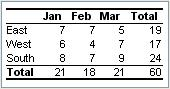 0x0001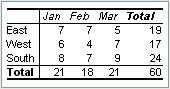 0x0002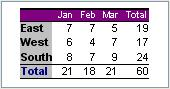 0x0003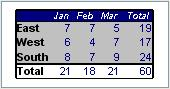 0x0004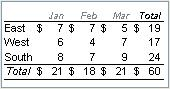 0x0005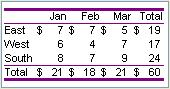 0x0006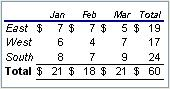 0x0007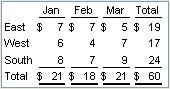 0x0008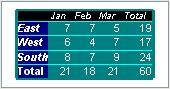 0x0009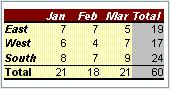 0x000A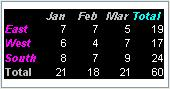 0x000B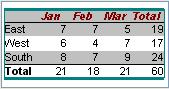 0x000C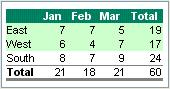 0x000D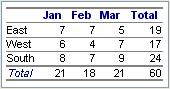 0x000E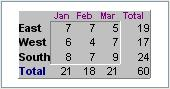 0x000F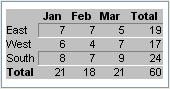 0x0010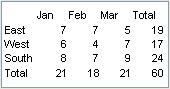 0x0011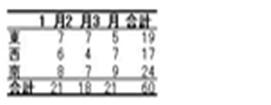 0x0012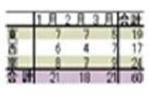 0x0013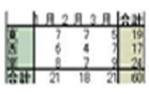 0x0014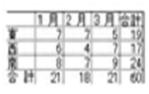 0x1000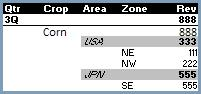 0x1001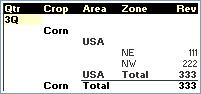 0x1002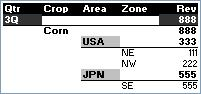 0x1003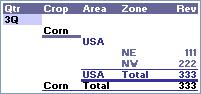 0x1004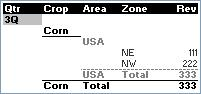 0x1005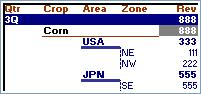 0x1006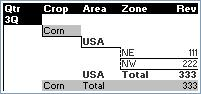 0x1007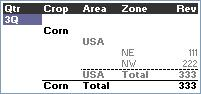 0x1008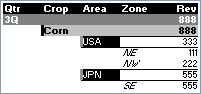 0x1009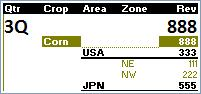 0x100A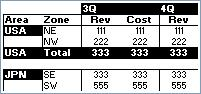 0x100B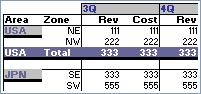 0x100C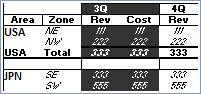 0x100D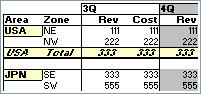 0x100E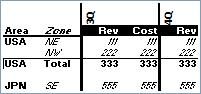 0x100F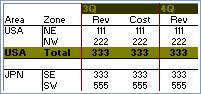 0x1010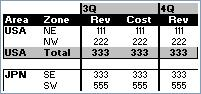 0x1011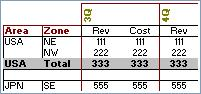 0x1012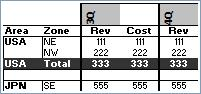 0x1013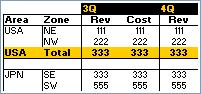 0x1014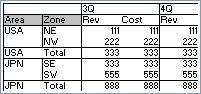 0x1015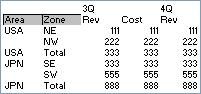 01234567891012345678920123456789301dgdgdgdgdgdgdgdgreservedreservedreservedreservedreservedreservedreservedreservedbrtColorbrtColorbrtColorbrtColorbrtColorbrtColorbrtColorbrtColorbrtColorbrtColorbrtColorbrtColorbrtColorbrtColorbrtColorbrtColor................................................................................................................................................ValueMeaning0x00None0x01Thin0x02Medium0x03Dashed0x04Dotted0x05Thick0x06Double0x07Hairline0x08Medium Dashed0x09Dash Dot0x0AMedium Dash Dot0x0BDash Dot Dot0x0CMedium Dash Dot Dot0x0DSlant Dash DotNameValueMeaningBLSNORMAL0x0190Normal font weightBLSBOLD0x02BCBold font weight01234567891012345678920123456789301ABCreservedreservedreservedreservedreservedreservedreservedreservedreservedreservedreservedreservedreservedNameValueMeaningNONE0x0000No borderTHIN0x0001Thin lineMEDIUM0x0002Medium lineDASHED0x0003Dashed lineDOTTED0x0004Dotted lineTHICK0x0005Thick lineDOUBLE0x0006Double lineHAIR0x0007HairlineMEDIUMDASHED0x0008Medium dashed lineDASHDOT0x0009Dash-dot lineMEDIUMDASHDOT0x000AMedium dash-dot lineDASHDOTDOT0x000BDash-dot-dot lineMEDIUMDASHDOTDOT0x000CMedium dash-dot-dot lineSLANTDASHDOT0x000DSlanted dash-dot-dot line01234567891012345678920123456789301colMiccolMiccolMiccolMiccolMiccolMiccolMiccolMiccolMiccolMiccolMiccolMiccolMiccolMiccolMiccolMiccolMiccolMiccolMiccolMiccolMiccolMiccolMiccolMiccolMiccolMiccolMiccolMiccolMiccolMiccolMiccolMiccolLastcolLastcolLastcolLastcolLastcolLastcolLastcolLastcolLastcolLastcolLastcolLastcolLastcolLastcolLastcolLastcolLastcolLastcolLastcolLastcolLastcolLastcolLastcolLastcolLastcolLastcolLastcolLastcolLastcolLastcolLastcolLast01234567891012345678920123456789301columncolumncolumncolumncolumncolumncolumncolumncolumncolumncolumncolumncolumncolumncolumncolumncolumncolumncolumncolumncolumncolumncolumncolumncolumncolumncolumncolumncolumncolumncolumncolumniStyleRefiStyleRefiStyleRefiStyleRefiStyleRefiStyleRefiStyleRefiStyleRefiStyleRefiStyleRefiStyleRefiStyleRefiStyleRefiStyleRefiStyleRefiStyleRefiStyleRefiStyleRefiStyleRefiStyleRefiStyleRefiStyleRefiStyleRefiStyleRefAreservedreservedreservedreservedreservedreservedreservedValueMeaning0The cell does not show phonetic information.1The cell shows phonetic information.NameValueMeaningCF_TIMEPERIOD_TODAY0x00000000This rule evaluates to True (1) when the date specified by the cell is today's date.CF_TIMEPERIOD_YESTERDAY0x00000001This rule evaluates to True (1) when the date specified by the cell is yesterday's date.CF_TIMEPERIOD_LAST7DAYS0x00000002This rule evaluates to True (1) when the date specified by the cell is today's date or a day up to six days prior to today's date.CF_TIMEPERIOD_THISWEEK0x00000003This rule evaluates to True (1) when the date specified by the cell is a day in the one-week period beginning with the previous Sunday.CF_TIMEPERIOD_LASTWEEK0x00000004This rule evaluates to True (1) when the date specified by the cell is a day in the one-week period ending with the previous Saturday.CF_TIMEPERIOD_LASTMONTH0x00000005This rule evaluates to True (1) when the date specified by the cell is a day in the previous month.CF_TIMEPERIOD_TOMORROW0x00000006This rule evaluates to True (1) when the date specified by the cell is tomorrow's date.CF_TIMEPERIOD_NEXTWEEK0x00000007This rule evaluates to True (1) when the date specified by the cell is a day in the one-week period beginning with the next Sunday.CF_TIMEPERIOD_NEXTMONTH0x00000008This rule evaluates to True (1) when the date specified by the cell is a day in the next month.CF_TIMEPERIOD_THISMONTH0x00000009This rule evaluates to True (1) when the date specified by the cell is a day in the current month.01234567891012345678920123456789301iIconSetiIconSetiIconSetiIconSetiIconSetiIconSetiIconSetiIconSetiIconSetiIconSetiIconSetiIconSetiIconSetiIconSetiIconSetiIconSetiIconSetiIconSetiIconSetiIconSetiIconSetiIconSetiIconSetiIconSetiIconSetiIconSetiIconSetiIconSetiIconSetiIconSetiIconSetiIconSetiIconiIconiIconiIconiIconiIconiIconiIconiIconiIconiIconiIconiIconiIconiIconiIconiIconiIconiIconiIconiIconiIconiIconiIconiIconiIconiIconiIconiIconiIconiIconiIcon01234567891012345678920123456789301iIconSetiIconSetiIconSetiIconSetiIconSetiIconSetiIconSetiIconSetiIconSetiIconSetiIconSetiIconSetiIconSetiIconSetiIconSetiIconSetiIconSetiIconSetiIconSetiIconSetiIconSetiIconSetiIconSetiIconSetiIconSetiIconSetiIconSetiIconSetiIconSetiIconSetiIconSetiIconSetiIconiIconiIconiIconiIconiIconiIconiIconiIconiIconiIconiIconiIconiIconiIconiIconiIconiIconiIconiIconiIconiIconiIconiIconiIconiIconiIconiIconiIconiIconiIconiIconNameValueMeaningCF_OPER_BN0x00000001This rule evaluates to True (1) when the cell's value is greater than or equal to the value specified by rgce1 and less than or equal to the value specified by rgce2.CF_OPER_NB0x00000002This rule evaluates to True (1) when the cell's value is less than the value specified by rgce1 or greater than the value specified by rgce2.CF_OPER_EQ0x00000003This rule evaluates to True (1) when the cell's value is equal to the value specified by rgce1.CF_OPER_NE0x00000004This rule evaluates to True (1) when the cell's value is not equal to the value specified by rgce1.CF_OPER_GT0x00000005This rule evaluates to True (1) when the cell's value is greater than the value specified by rgce1.CF_OPER_LT0x00000006This rule evaluates to True (1) when the cell's value is less than the value specified by rgce1.CF_OPER_GE0x00000007This rule evaluates to True (1) when the cell's value is greater than or equal to the value specified by rgce1.CF_OPER_LE0x00000008This rule evaluates to True (1) when the cell's value is less than or equal to the value specified by rgce1.NameValueMeaningCF_TEMPLATE_EXPR0x00000000Cells are formatted based on their values.CF_TEMPLATE_FMLA0x00000001Cells are formatted based on the result of a formula (section 2.2.2).CF_TEMPLATE_GRADIENT0x00000002A color scale is used to shade the cells based on their values.CF_TEMPLATE_DATABAR0x00000003A data bar is drawn in each cell.CF_TEMPLATE_MULTISTATE0x00000004An icon is displayed in the cell based on its value.CF_TEMPLATE_FILTER0x00000005Cells are formatted when their values are in the top or bottom of the range of all values in the conditional formatting range.CF_TEMPLATE_BANDEDTABLE0x00000006This value is not used.CF_TEMPLATE_UNIQUEVALUES0x00000007Formatting is applied when a cell's value is unique among all other cells in the conditional formatting range.CF_TEMPLATE_CONTAINSTEXT0x00000008Formatting is applied when the cell's value contains specific text.CF_TEMPLATE_CONTAINSBLANKS0x00000009Formatting is applied when the cell's value is blank.CF_TEMPLATE_CONTAINSNOBLANKS0x0000000AFormatting is applied when the cell's value is not blank.CF_TEMPLATE_CONTAINSERRORS0x0000000BFormatting is applied when the cell contains an error.CF_TEMPLATE_CONTAINSNOERRORS0x0000000CFormatting is applied when the cell does not contain an error.CF_TEMPLATE_CONTAINSFORMULAS0x0000000DThis value is not used.CF_TEMPLATE_CONTAINSNOFORMULAS0x0000000EThis value is not used.CF_TEMPLATE_TIMEPERIODTODAY0x0000000FFormatting is applied when the cell contains a date and that date is today.CF_TEMPLATE_TIMEPERIODTOMORROW0x00000010Formatting is applied when the cell contains a date and that date is tomorrow.CF_TEMPLATE_TIMEPERIODYESTERDAY0x00000011Formatting is applied when the cell contains a date and that date is yesterday.CF_TEMPLATE_TIMEPERIODLAST7DAYS0x00000012Formatting is applied when the cell contains a date and that date occurred within the last seven days.CF_TEMPLATE_TIMEPERIODLASTMONTH0x00000013Formatting is applied when the cell contains a date and that date occurred last month.CF_TEMPLATE_TIMEPERIODNEXTMONTH0x00000014Formatting is applied when the cell contains a date and that date occurs next month.CF_TEMPLATE_TIMEPERIODTHISWEEK0x00000015Formatting is applied when the cell contains a date and that date occurs this week.CF_TEMPLATE_TIMEPERIODNEXTWEEK0x00000016Formatting is applied when the cell contains a date and that date occurs next week.CF_TEMPLATE_TIMEPERIODLASTWEEK0x00000017Formatting is applied when the cell contains a date and that date occurred last week.CF_TEMPLATE_TIMEPERIODTHISMONTH0x00000018Formatting is applied when the cell contains a date and that date occurs this month.CF_TEMPLATE_ABOVEAVERAGE0x00000019Formatting is applied when the cell's value is above the average value of other cells in the conditional formatting range.CF_TEMPLATE_BELOWAVERAGE0x0000001AFormatting is applied when the cell's value is below the average value of other cells in the conditional formatting range.CF_TEMPLATE_DUPLICATEVALUES0x0000001BFormatting is applied when the cell's value matches the value of other cells in the conditional formatting range.CF_TEMPLATE_COMPARECOLUMNS0x0000001CThis value is not used.CF_TEMPLATE_EQUALABOVEAVERAGE0x0000001DFormatting is applied when the cell's value is equal to or greater than the average value of other cells in the conditional formatting range.CF_TEMPLATE_EQUALBELOWAVERAGE0x0000001EFormatting is applied when the cell's value is equal to or less than the average value of other cells in the conditional formatting range.NameValueMeaningCF_TEXTOPER_CONTAINS0x00000000This rule evaluates to True (1) when the cell contains the specified text.CF_TEXTOPER_NOTCONTAINS0x00000001This rule evaluates to True (1) when the cell does not contain the specified text.CF_TEXTOPER_BEGINSWITH0x00000002This rule evaluates to True (1) when the cell's text begins with the specified text.CF_TEXTOPER_ENDSWITH0x00000003This rule evaluates to True (1) when the cell's text does not begin with the specified text.NameValueMeaningCF_TYPE_CELLIS0x00000001Cells are formatted based on their values.CF_TYPE_EXPRIS0x00000002Cells are formatted based on the result of a formula (section 2.2.2) or a CFTemp (section 2.5.15) expression.CF_TYPE_GRADIENT0x00000003A color scale is used to shade the cells based on their values.CF_TYPE_DATABAR0x00000004A data bar is drawn in each cell.CF_TYPE_FILTER0x00000005Cells are formatted when their values are in the top or bottom of the range of all values in the conditional formatting range.CF_TYPE_MULTISTATE0x00000006An icon is displayed in the cell based on its value.NameValueMeaningCFVONUM0x00000001XCFVOMIN0x00000002The minimum value from the range of cells that the conditional formatting rule applies to. CFVOMAX0x00000003The maximum value from the range of cells that the conditional formatting rule applies to. CFVOPERCENT0x00000004The minimum value in the range of cells that the conditional formatting rule applies to, plus X percent of the difference between the maximum and minimum values in the range of cells that the conditional formatting rule applies to. For example, if the minimum and maximum values in the range are 1 and 10 respectively, and X is 10, the CFVO value is 1.9.CFVOPERCENTILE0x00000005The minimum value of the cell that is in the X percentile of the range of cells that the conditional formatting rule applies to. CFVOFMLA0x00000007The result of evaluating formula of the containing BrtCFVO record. NameValueMeaningCFVONUM_140x00000001XCFVOMIN_140x00000002The minimum value from the range of cells that the conditional formatting rule applies to.CFVOMAX_140x00000003The maximum value from the range of cells that the conditional formatting rule applies to.CFVOPERCENT_140x00000004The minimum value in the range of cells that the conditional formatting rule applies to, plus X percent of the difference between the maximum and minimum values in the range of cells that the conditional formatting rule applies to. For example, if the minimum and maximum values in the range are 1 and 10 respectively, and X is 10, the CFVO value is 1.9.CFVOPERCENTILE_140x00000005The minimum value of the cell that is in the X percentile of the range of cells that the conditional formatting rule applies to.CFVOFMLA_140x00000007The result of evaluating the formula of the containing BrtCFVO14 record.CFVOAUTOMIN_140x00000008The smaller of 0 or the minimum value from the range of cells that the conditional formatting rule applies to.CFVOAUTOMAX_140x00000009The larger of 0 or the maximum value from the range of cells that the conditional formatting rule applies to.NameValueMeaningCMDNULL0x00000000The stCmd field of the BrtBeginECDbProps record is not specified.CMDCUBE0x00000001The stCmd field of the BrtBeginECDbProps record specifies the name of a cube within an OLAP database.CMDSQL0x00000002The stCmd field of the BrtBeginECDbProps record specifies a Structured Query Language (SQL) statement.CMDTABLE0x00000003The stCmd field of the BrtBeginECDbProps record specifies a database table name.CMDDEFAULT0x00000004The stCmd field of the BrtBeginECDbProps record specifies a statement in the default language of the database.CMDSPLIST0x00000005The stCmd field of the BrtBeginECDbProps record specifies a list from a Web-based data provider.ValueMeaning0xFFFFFFFFLNull valueAll other values are interpreted as an UncheckedCol (section 2.5.152) structure.01234567891012345678920123456789301colcolcolcolcolcolcolcolcolcolcolcolcolcolABreservedreservedreservedreservedreservedreservedreservedreservedreservedreservedreservedreservedreservedreservedreservedreserved01234567891012345678920123456789301colcolcolcolcolcolcolcolcolcolcolcolcolcolAB01234567891012345678920123456789301colcolcolcolcolcolcolcolcolcolcolcolcolcolcolcolNameValueMeaningSUM0x00000000The sum of the values.COUNT0x00000001The count of data values.AVERAGE0x00000002The average of the values.MAX0x00000003The largest value.MIN0x00000004The smallest value.PRODUCT0x00000005The product of the values.COUNTNUM0x00000006The count of data values that are numbers.STDDEV0x00000007An estimate of the standard deviation of a population, where the data to be summarized is a subset of the entire population.STDDEVP0x00000008The standard deviation of a population, where the population is all of the data to be summarized.STDVAR0x00000009An estimate of the variance of a population, where the data to be summarized is a subset of the entire population.STDVARP0x0000000AThe variance of a population, where the population is all of the data to be summarized.01234567891012345678920123456789301dateNumdateNumdateNumdateNumdateNumdateNumdateNumdateNumdateNumdateNumdateNumdateNumdateNumdateNumdateNumdateNumdateNumdateNumdateNumdateNumdateNumdateNumdateNumdateNumdateNumdateNumdateNumdateNumdateNumdateNumdateNumdateNum................................................................................................NameValueMeaningDBTODBC0x00000001ODBC data source.DBTDAO0x00000002DAO data source.DBTWEB0x00000004HTML data source.DBTOLEDB0x00000005OLE DB data source.DBTTEXT0x00000006Text data source.DBTADO0x00000007ActiveX Data Objects (ADO) record set.DBTOLEDBPP0x00000064OLE DB data source created by the spreadsheet data model.DBTDATAFEED0x00000065Data feed data source created by the spreadsheet data model.DBTWORKSHEET0x00000066Worksheet data source created by the spreadsheet data model.DBTTEXTPP0x00000067Text data source created by the spreadsheet data model.01234567891012345678920123456789301ABCDEFunused1unused1unused1unused1unused1unused1unused1unused1unused1unused1reserved4reserved4reserved4reserved4reserved4reserved4reserved4reserved4reserved4reserved4reserved4reserved4reserved4reserved4reserved4reserved4................................................Gunused2unused2unused2unused2unused2unused2unused201234567891012345678920123456789301AreservedreservedreservedreservedreservedreservedreservedreservedreservedreservedreservedreservedreservedreservedreservedxLeftxLeftxLeftxLeftxLeftxLeftxLeftxLeftxLeftxLeftxLeftxLeftxLeftxLeftxLeftxLeft................................................yTopyTopyTopyTopyTopyTopyTopyTopyTopyTopyTopyTopyTopyTopyTopyTop................................................unused3unused3unused3unused3unused3unused3unused3unused3unused3unused3unused3unused3unused3unused3unused3unused3................................................idvMacidvMacidvMacidvMacidvMacidvMacidvMacidvMacidvMacidvMacidvMacidvMacidvMacidvMacidvMacidvMac................................................01234567891012345678920123456789301strErrorTitle (variable)strErrorTitle (variable)strErrorTitle (variable)strErrorTitle (variable)strErrorTitle (variable)strErrorTitle (variable)strErrorTitle (variable)strErrorTitle (variable)strErrorTitle (variable)strErrorTitle (variable)strErrorTitle (variable)strErrorTitle (variable)strErrorTitle (variable)strErrorTitle (variable)strErrorTitle (variable)strErrorTitle (variable)strErrorTitle (variable)strErrorTitle (variable)strErrorTitle (variable)strErrorTitle (variable)strErrorTitle (variable)strErrorTitle (variable)strErrorTitle (variable)strErrorTitle (variable)strErrorTitle (variable)strErrorTitle (variable)strErrorTitle (variable)strErrorTitle (variable)strErrorTitle (variable)strErrorTitle (variable)strErrorTitle (variable)strErrorTitle (variable)................................................................................................strError (variable)strError (variable)strError (variable)strError (variable)strError (variable)strError (variable)strError (variable)strError (variable)strError (variable)strError (variable)strError (variable)strError (variable)strError (variable)strError (variable)strError (variable)strError (variable)strError (variable)strError (variable)strError (variable)strError (variable)strError (variable)strError (variable)strError (variable)strError (variable)strError (variable)strError (variable)strError (variable)strError (variable)strError (variable)strError (variable)strError (variable)strError (variable)................................................................................................strPromptTitle (variable)strPromptTitle (variable)strPromptTitle (variable)strPromptTitle (variable)strPromptTitle (variable)strPromptTitle (variable)strPromptTitle (variable)strPromptTitle (variable)strPromptTitle (variable)strPromptTitle (variable)strPromptTitle (variable)strPromptTitle (variable)strPromptTitle (variable)strPromptTitle (variable)strPromptTitle (variable)strPromptTitle (variable)strPromptTitle (variable)strPromptTitle (variable)strPromptTitle (variable)strPromptTitle (variable)strPromptTitle (variable)strPromptTitle (variable)strPromptTitle (variable)strPromptTitle (variable)strPromptTitle (variable)strPromptTitle (variable)strPromptTitle (variable)strPromptTitle (variable)strPromptTitle (variable)strPromptTitle (variable)strPromptTitle (variable)strPromptTitle (variable)................................................................................................strPrompt (variable)strPrompt (variable)strPrompt (variable)strPrompt (variable)strPrompt (variable)strPrompt (variable)strPrompt (variable)strPrompt (variable)strPrompt (variable)strPrompt (variable)strPrompt (variable)strPrompt (variable)strPrompt (variable)strPrompt (variable)strPrompt (variable)strPrompt (variable)strPrompt (variable)strPrompt (variable)strPrompt (variable)strPrompt (variable)strPrompt (variable)strPrompt (variable)strPrompt (variable)strPrompt (variable)strPrompt (variable)strPrompt (variable)strPrompt (variable)strPrompt (variable)strPrompt (variable)strPrompt (variable)strPrompt (variable)strPrompt (variable)................................................................................................01234567891012345678920123456789301fieldTypefieldTypefieldTypefieldTypefieldTypefieldTypefieldTypefieldTypefieldTypefieldTypefieldTypefieldTypefieldTypefieldTypefieldTypefieldTypefieldTypefieldTypefieldTypefieldTypefieldTypefieldTypefieldTypefieldTypefieldTypefieldTypefieldTypefieldTypefieldTypefieldTypefieldTypefieldTypefieldStartfieldStartfieldStartfieldStartfieldStartfieldStartfieldStartfieldStartfieldStartfieldStartfieldStartfieldStartfieldStartfieldStartfieldStartfieldStartfieldStartfieldStartfieldStartfieldStartfieldStartfieldStartfieldStartfieldStartfieldStartfieldStartfieldStartfieldStartfieldStartfieldStartfieldStartfieldStartValueMeaning0x00000000General: The application decides how to handle the field.0x00000001Text: The field contains strings.0x00000002MDY: The field contains a date in the order of month, day, and year.0x00000003DMY: The field contains a date in the order of day, month, and year.0x00000004YMD: The field contains a date in the order of year, month, and day.0x00000005MYD: The field contains a date in the order of month, year, and day.0x00000006DYM: The field contains a date in the order of day, year, and month.0x00000007YDM: The field contains a date in the order of year, day, and month.0x00000008Skip: Do not import this field.0x00000009EMD: This field contains an East Asian date in the order of EA era year, month, and day.01234567891012345678920123456789301AAiCpidNewiCpidNewiCpidNewiCpidNewiCpidNewiCpidNewiCpidNewiCpidNewiCpidNewiCpidNewBCDEFGHHIJKreserved2reserved2reserved2reserved2reserved2reserved2reserved2reserved2reserved2chCustomchCustomchCustomchCustomchCustomchCustomchCustomchCustomchCustomchCustomchCustomchCustomchCustomchCustomchCustomchCustomrowStartAtrowStartAtrowStartAtrowStartAtrowStartAtrowStartAtrowStartAtrowStartAtrowStartAtrowStartAtrowStartAtrowStartAtrowStartAtrowStartAtrowStartAtrowStartAt................................................chDecimalchDecimalchDecimalchDecimalchDecimalchDecimalchDecimalchDecimalchThousSepchThousSepchThousSepchThousSepchThousSepchThousSepchThousSepchThousSepValueMeaning0x00Macintosh0x01Windows (ANSI)0x02MS-DOS (PC-8)ValueMeaning0The file is parsed according to fixed length fields.1The file is tab or character delimited.ValueMeaning0x00Double Quote0x01Single Quote0x02None0x03None01234567891012345678920123456789301cchFontNamecchFontNamecchFontNamecchFontNamecchFontNamecchFontNamecchFontNamecchFontNamecchFontNamecchFontNamecchFontNamecchFontNamecchFontNamecchFontNamecchFontNamecchFontNamestFontName (62 bytes)stFontName (62 bytes)stFontName (62 bytes)stFontName (62 bytes)stFontName (62 bytes)stFontName (62 bytes)stFontName (62 bytes)stFontName (62 bytes)stFontName (62 bytes)stFontName (62 bytes)stFontName (62 bytes)stFontName (62 bytes)stFontName (62 bytes)stFontName (62 bytes)stFontName (62 bytes)stFontName (62 bytes)................................................................................................................................................................................................................................................................................................twpHeighttwpHeighttwpHeighttwpHeighttwpHeighttwpHeighttwpHeighttwpHeighttwpHeighttwpHeighttwpHeighttwpHeighttwpHeighttwpHeighttwpHeighttwpHeighttwpHeighttwpHeighttwpHeighttwpHeighttwpHeighttwpHeighttwpHeighttwpHeighttwpHeighttwpHeighttwpHeighttwpHeighttwpHeighttwpHeighttwpHeighttwpHeightABunused2unused2unused2unused2unused2Cunused3unused3unused3unused3unused3unused3unused3unused3unused3unused3unused3unused3unused3unused3unused3unused3unused3unused3unused3unused3unused3unused3unused3unused3blsblsblsblsblsblsblsblsblsblsblsblsblsblsblsblsssssssssssssssssssssssssssssssssssssssssssssssssulsulsulsulsulsulsulsulsbFamilybFamilybFamilybFamilybFamilybFamilybFamilybFamilybCharSetbCharSetbCharSetbCharSetbCharSetbCharSetbCharSetbCharSetunused4unused4unused4unused4unused4unused4unused4unused4unused5unused5unused5unused5unused5unused5unused5unused5unused5unused5unused5unused5unused5unused5unused5unused5unused5unused5unused5unused5unused5unused5unused5unused5unused5unused5unused5unused5unused5unused5unused5unused5reservedreservedreservedreservedreservedreservedreservedreservedreservedreservedreservedreservedreservedreservedreservedreservedreservedreservedreservedreservedreservedreservedreservedreservedreservedreservedreservedreservedreservedreservedreservedreservedifontSchemeifontSchemeifontSchemeifontSchemeifontSchemeifontSchemeifontSchemeifontSchemeifontSchemeifontSchemeifontSchemeifontSchemeifontSchemeifontSchemeifontSchemeifontSchemeifontSchemeifontSchemeifontSchemeifontSchemeifontSchemeifontSchemeifontSchemeifontSchemeifontSchemeifontSchemeifontSchemeifontSchemeifontSchemeifontSchemeifontSchemeifontSchemexclrTextxclrTextxclrTextxclrTextxclrTextxclrTextxclrTextxclrTextxclrTextxclrTextxclrTextxclrTextxclrTextxclrTextxclrTextxclrTextxclrTextxclrTextxclrTextxclrTextxclrTextxclrTextxclrTextxclrTextxclrTextxclrTextxclrTextxclrTextxclrTextxclrTextxclrTextxclrText................................................................................................ValueMeaning0x0000None0x0001Superscript0x0002SubscriptValueMeaning0x00None0x01Single0x02Double0x21Single accounting0x22Double accountingValueMeaning0x00Not applicable0x01Roman0x02Swiss0x03Modern0x04Script0x05DecorativeValueMeaning0x00ANSI_CHARSET0x01DEFAULT_CHARSET0x02SYMBOL_CHARSET0x4DMAC_CHARSET0x80SHIFTJIS_CHARSET0x81HANGEUL_CHARSET0x81HANGUL_CHARSET0x82JOHAB_CHARSET0x86GB2312_CHARSET0x88CHINESEBIG5_CHARSET0xA1GREEK_CHARSET0xA2TURKISH_CHARSET0xA3VIETNAMESE_CHARSET0xB1HEBREW_CHARSET0xB2ARABIC_CHARSET0xBABALTIC_CHARSET0xCCRUSSIAN_CHARSET0xDETHAI_CHARSET0xEEEASTEUROPE_CHARSET0xFFOEM_CHARSETValueMeaning0x00None0x01Major scheme0x02Minor scheme01234567891012345678920123456789301ABCDEFunused1unused1unused1unused1unused1unused1unused1unused1unused1unused1iSheetiSheetiSheetiSheetiSheetiSheetiSheetiSheetiSheetiSheetiSheetiSheetiSheetiSheetiSheetiSheet................................................Gunused2unused2unused2unused2unused2unused2unused2ValueMeaning0The external defined name has a workbook-level scope.>0The external defined name has a sheet-level scope. This value MUST specify a one-based index of an element in the array of XLWideString (section 2.5.168) structures specified by the sheetNames field of the BrtSupTabs (section 2.4.798) record in this External Link (section 2.1.7.25) part ABNF. The referenced string specifies the name of the sheet that is in scope.NameValueMeaningWORKBOOK0x0000The associated external link type is external workbook link (section 2.2.7.4.1).DDE0x0001The associated external link type is DDE data source (section 2.2.7.4.2).OLE0x0002The associated external link type is OLE data source (section 2.2.7.4.3).01234567891012345678920123456789301extPtgextPtgextPtgextPtgextPtgextPtgextPtgextPtgiTabsiTabsiTabsiTabsiTabsiTabsiTabsiTabsiTabsiTabsiTabsiTabsiTabsiTabsiTabsiTabsiTabsiTabsiTabsiTabsiTabsiTabsiTabsiTabs........................areaareaareaareaareaareaareaareaareaareaareaareaareaareaareaareaareaareaareaareaareaareaareaarea........................................................................................................................01234567891012345678920123456789301extPtgextPtgextPtgextPtgextPtgextPtgextPtgextPtgiTabsiTabsiTabsiTabsiTabsiTabsiTabsiTabsiTabsiTabsiTabsiTabsiTabsiTabsiTabsiTabsiTabsiTabsiTabsiTabsiTabsiTabsiTabsiTabs........................unused1unused1unused1unused1unused1unused1unused1unused1unused1unused1unused1unused1unused1unused1unused1unused1unused2unused2unused2unused2unused2unused2unused2unused2........................unused3unused3unused3unused3unused3unused3unused3unused3unused3unused3unused3unused3unused3unused3unused3unused3unused4unused4unused4unused4unused4unused4unused4unused4........................01234567891012345678920123456789301extPtgextPtgextPtgextPtgextPtgextPtgextPtgextPtgerrerrerrerrerrerrerrerr01234567891012345678920123456789301extPtgextPtgextPtgextPtgextPtgextPtgextPtgextPtgiTabsiTabsiTabsiTabsiTabsiTabsiTabsiTabsiTabsiTabsiTabsiTabsiTabsiTabsiTabsiTabsiTabsiTabsiTabsiTabsiTabsiTabsiTabsiTabs........................locloclocloclocloclocloclocloclocloclocloclocloclocloclocloclocloclocloc........................01234567891012345678920123456789301extPtgextPtgextPtgextPtgextPtgextPtgextPtgextPtgiTabsiTabsiTabsiTabsiTabsiTabsiTabsiTabsiTabsiTabsiTabsiTabsiTabsiTabsiTabsiTabsiTabsiTabsiTabsiTabsiTabsiTabsiTabsiTabs........................unused1unused1unused1unused1unused1unused1unused1unused1unused1unused1unused1unused1unused1unused1unused1unused1unused2unused2unused2unused2unused2unused2unused2unused2........................01234567891012345678920123456789301iTabFirstiTabFirstiTabFirstiTabFirstiTabFirstiTabFirstiTabFirstiTabFirstiTabFirstiTabFirstiTabFirstiTabFirstiTabFirstiTabFirstiTabFirstiTabFirstiTabLastiTabLastiTabLastiTabLastiTabLastiTabLastiTabLastiTabLastiTabLastiTabLastiTabLastiTabLastiTabLastiTabLastiTabLastiTabLastValueMeaning-1Specifies that the first sheet of this reference cannot be found.>= 0Specifies the zero-based index of an XLWideString (section 2.5.168) type in the array specified by the sheetNames field in the BrtSupTabs record in this External Link (section 2.1.7.25) part ABNF. The referenced XLWideString (section 2.5.168) type MUST specify the name of a worksheet or macro sheet in the external workbook.ValueMeaning-1Specifies that the last sheet of this reference cannot be found.>= 0Specifies the zero-based index of an XLWideString type in the array specified by the sheetNames field in the BrtSupTabs record in this External Link part. The referenced XLWideString type MUST specify the name of a worksheet or macro sheet in the external workbook. The value of this field MUST be greater than the value of iTabFirst.NameValueMeaningFLSNULL0x00No fill patternFLSSOLID0x01SolidFLSMEDGRAY0x0250% grayFLSDKGRAY0x0375% grayFLSLTGRAY0x0425% grayFLSDKHOR0x05Horizontal stripeFLSDKVER0x06Vertical stripeFLSDKDOWN0x07Reverse diagonal stripeFLSDKUP0x08Diagonal stripeFLSDKGRID0x09Diagonal crosshatchFLSDKTRELLIS0x0AThick diagonal crosshatchFLSLTHOR0x0BThin horizontal stripeFLSLTVER0x0CThin vertical stripeFLSLTDOWN0x0DThin reverse diagonal stripe FLSLTUP0x0EThin diagonal stripeFLSLTGRID0x0FThin horizontal crosshatchFLSLTTRELLIS0x10Thin diagonal crosshatchFLSGRAY1250x1112.5% grayFLSGRAY06250x126.25% grayValue of FnGroupIDFunction group classification0(reserved)1Financial 2Date and Time 3Math and Trig 4Statistical5Lookup & Reference 6Database 7Text 8Logical9Information 10Commands 11Customizing 12Macro Control 13DDE/External 14User Defined 15Engineering 16Cube Any value that is greater than 16 and also less than the value of the iMac field of BrtBeginFnGroup (section 2.4.87).(reserved)Any value that is greater than the value of the iMac field of the BrtBeginFnGroup record and less than or equal to the value of the iMac field of BrtBeginFnGroup plus the count of the BrtFnGroup (section 2.4.675) records.User-definable function groups, names of which are defined in BrtFnGroup records.01234567891012345678920123456789301ABCDEFGHunused3unused3unused3unused3unused3unused3unused3unused3NameValueMeaningXFSNONE0x00No font schemeXFSMAJOR0x01Major schemeXFSMINOR0x02Minor schemeXFSNIL0xFFNinched state01234567891012345678920123456789301reservedreservedreservedreservedreservedreservedreservedreservedreservedreservedreservedreservedreservedreservedreservedreservedreservedreservedreservedreservedreservedreservedreservedreservedreservedreservedreservedreservedreservedreservedreservedreserved01234567891012345678920123456789301frtformula (variable)frtformula (variable)frtformula (variable)frtformula (variable)frtformula (variable)frtformula (variable)frtformula (variable)frtformula (variable)frtformula (variable)frtformula (variable)frtformula (variable)frtformula (variable)frtformula (variable)frtformula (variable)frtformula (variable)frtformula (variable)frtformula (variable)frtformula (variable)frtformula (variable)frtformula (variable)frtformula (variable)frtformula (variable)frtformula (variable)frtformula (variable)frtformula (variable)frtformula (variable)frtformula (variable)frtformula (variable)frtformula (variable)frtformula (variable)frtformula (variable)frtformula (variable)................................................................................................01234567891012345678920123456789301frtformula (variable)frtformula (variable)frtformula (variable)frtformula (variable)frtformula (variable)frtformula (variable)frtformula (variable)frtformula (variable)frtformula (variable)frtformula (variable)frtformula (variable)frtformula (variable)frtformula (variable)frtformula (variable)frtformula (variable)frtformula (variable)frtformula (variable)frtformula (variable)frtformula (variable)frtformula (variable)frtformula (variable)frtformula (variable)frtformula (variable)frtformula (variable)frtformula (variable)frtformula (variable)frtformula (variable)frtformula (variable)frtformula (variable)frtformula (variable)frtformula (variable)frtformula (variable)................................................................................................01234567891012345678920123456789301frtformula (variable)frtformula (variable)frtformula (variable)frtformula (variable)frtformula (variable)frtformula (variable)frtformula (variable)frtformula (variable)frtformula (variable)frtformula (variable)frtformula (variable)frtformula (variable)frtformula (variable)frtformula (variable)frtformula (variable)frtformula (variable)frtformula (variable)frtformula (variable)frtformula (variable)frtformula (variable)frtformula (variable)frtformula (variable)frtformula (variable)frtformula (variable)frtformula (variable)frtformula (variable)frtformula (variable)frtformula (variable)frtformula (variable)frtformula (variable)frtformula (variable)frtformula (variable)................................................................................................01234567891012345678920123456789301ABreserved3reserved3reserved3reserved3reserved3reserved3reserved3reserved3reserved3reserved3reserved3reserved3reserved3reserved3reserved3reserved3reserved3reserved3reserved3reserved3reserved3reserved3reserved3reserved3reserved3reserved3reserved3reserved3reserved3reserved3formula (variable)formula (variable)formula (variable)formula (variable)formula (variable)formula (variable)formula (variable)formula (variable)formula (variable)formula (variable)formula (variable)formula (variable)formula (variable)formula (variable)formula (variable)formula (variable)formula (variable)formula (variable)formula (variable)formula (variable)formula (variable)formula (variable)formula (variable)formula (variable)formula (variable)formula (variable)formula (variable)formula (variable)formula (variable)formula (variable)formula (variable)formula (variable)................................................................................................01234567891012345678920123456789301cformulacformulacformulacformulacformulacformulacformulacformulacformulacformulacformulacformulacformulacformulacformulacformulacformulacformulacformulacformulacformulacformulacformulacformulacformulacformulacformulacformulacformulacformulacformulacformulaarray (variable)array (variable)array (variable)array (variable)array (variable)array (variable)array (variable)array (variable)array (variable)array (variable)array (variable)array (variable)array (variable)array (variable)array (variable)array (variable)array (variable)array (variable)array (variable)array (variable)array (variable)array (variable)array (variable)array (variable)array (variable)array (variable)array (variable)array (variable)array (variable)array (variable)array (variable)array (variable)................................................................................................01234567891012345678920123456789301ABCDreservedreservedreservedreservedreservedreservedreservedreservedreservedreservedreservedreservedreservedreservedreservedreservedreservedreservedreservedreservedreservedreservedreservedreservedreservedreservedreservedreservedrgRefs (variable)rgRefs (variable)rgRefs (variable)rgRefs (variable)rgRefs (variable)rgRefs (variable)rgRefs (variable)rgRefs (variable)rgRefs (variable)rgRefs (variable)rgRefs (variable)rgRefs (variable)rgRefs (variable)rgRefs (variable)rgRefs (variable)rgRefs (variable)rgRefs (variable)rgRefs (variable)rgRefs (variable)rgRefs (variable)rgRefs (variable)rgRefs (variable)rgRefs (variable)rgRefs (variable)rgRefs (variable)rgRefs (variable)rgRefs (variable)rgRefs (variable)rgRefs (variable)rgRefs (variable)rgRefs (variable)rgRefs (variable)................................................................................................rgSqrefs (variable)rgSqrefs (variable)rgSqrefs (variable)rgSqrefs (variable)rgSqrefs (variable)rgSqrefs (variable)rgSqrefs (variable)rgSqrefs (variable)rgSqrefs (variable)rgSqrefs (variable)rgSqrefs (variable)rgSqrefs (variable)rgSqrefs (variable)rgSqrefs (variable)rgSqrefs (variable)rgSqrefs (variable)rgSqrefs (variable)rgSqrefs (variable)rgSqrefs (variable)rgSqrefs (variable)rgSqrefs (variable)rgSqrefs (variable)rgSqrefs (variable)rgSqrefs (variable)rgSqrefs (variable)rgSqrefs (variable)rgSqrefs (variable)rgSqrefs (variable)rgSqrefs (variable)rgSqrefs (variable)rgSqrefs (variable)rgSqrefs (variable)................................................................................................rgFormulas (variable)rgFormulas (variable)rgFormulas (variable)rgFormulas (variable)rgFormulas (variable)rgFormulas (variable)rgFormulas (variable)rgFormulas (variable)rgFormulas (variable)rgFormulas (variable)rgFormulas (variable)rgFormulas (variable)rgFormulas (variable)rgFormulas (variable)rgFormulas (variable)rgFormulas (variable)rgFormulas (variable)rgFormulas (variable)rgFormulas (variable)rgFormulas (variable)rgFormulas (variable)rgFormulas (variable)rgFormulas (variable)rgFormulas (variable)rgFormulas (variable)rgFormulas (variable)rgFormulas (variable)rgFormulas (variable)rgFormulas (variable)rgFormulas (variable)rgFormulas (variable)rgFormulas (variable)................................................................................................relID (variable)relID (variable)relID (variable)relID (variable)relID (variable)relID (variable)relID (variable)relID (variable)relID (variable)relID (variable)relID (variable)relID (variable)relID (variable)relID (variable)relID (variable)relID (variable)relID (variable)relID (variable)relID (variable)relID (variable)relID (variable)relID (variable)relID (variable)relID (variable)relID (variable)relID (variable)relID (variable)relID (variable)relID (variable)relID (variable)relID (variable)relID (variable)................................................................................................01234567891012345678920123456789301versionversionversionversionversionversionversionversionversionversionversionversionversionversionversionversionproductproductproductproductproductproductproductproductproductproductproductproductproductproductproductA01234567891012345678920123456789301ABCDreserved1reserved1reserved1reserved1reserved1reserved1reserved1reserved1reserved1reserved1reserved1reserved1Ereserved2reserved2reserved2reserved2reserved2reserved2reserved2reserved2reserved2reserved2reserved2reserved2reserved2reserved2reserved2rfx (16 bytes)rfx (16 bytes)rfx (16 bytes)rfx (16 bytes)rfx (16 bytes)rfx (16 bytes)rfx (16 bytes)rfx (16 bytes)rfx (16 bytes)rfx (16 bytes)rfx (16 bytes)rfx (16 bytes)rfx (16 bytes)rfx (16 bytes)rfx (16 bytes)rfx (16 bytes)rfx (16 bytes)rfx (16 bytes)rfx (16 bytes)rfx (16 bytes)rfx (16 bytes)rfx (16 bytes)rfx (16 bytes)rfx (16 bytes)rfx (16 bytes)rfx (16 bytes)rfx (16 bytes)rfx (16 bytes)rfx (16 bytes)rfx (16 bytes)rfx (16 bytes)rfx (16 bytes)................................................................................................................................................................................................01234567891012345678920123456789301crefcrefcrefcrefcrefcrefcrefcrefcrefcrefcrefcrefcrefcrefcrefcrefcrefcrefcrefcrefcrefcrefcrefcrefcrefcrefcrefcrefcrefcrefcrefcrefarray (variable)array (variable)array (variable)array (variable)array (variable)array (variable)array (variable)array (variable)array (variable)array (variable)array (variable)array (variable)array (variable)array (variable)array (variable)array (variable)array (variable)array (variable)array (variable)array (variable)array (variable)array (variable)array (variable)array (variable)array (variable)array (variable)array (variable)array (variable)array (variable)array (variable)array (variable)array (variable)................................................................................................01234567891012345678920123456789301relId (variable)relId (variable)relId (variable)relId (variable)relId (variable)relId (variable)relId (variable)relId (variable)relId (variable)relId (variable)relId (variable)relId (variable)relId (variable)relId (variable)relId (variable)relId (variable)relId (variable)relId (variable)relId (variable)relId (variable)relId (variable)relId (variable)relId (variable)relId (variable)relId (variable)relId (variable)relId (variable)relId (variable)relId (variable)relId (variable)relId (variable)relId (variable)................................................................................................01234567891012345678920123456789301ABCDreserved1reserved1reserved1reserved1reserved1reserved1reserved1reserved1reserved1reserved1reserved1reserved1Ereserved2reserved2reserved2reserved2reserved2reserved2reserved2reserved2reserved2reserved2reserved2reserved2reserved2reserved2reserved2sqrfx (variable)sqrfx (variable)sqrfx (variable)sqrfx (variable)sqrfx (variable)sqrfx (variable)sqrfx (variable)sqrfx (variable)sqrfx (variable)sqrfx (variable)sqrfx (variable)sqrfx (variable)sqrfx (variable)sqrfx (variable)sqrfx (variable)sqrfx (variable)sqrfx (variable)sqrfx (variable)sqrfx (variable)sqrfx (variable)sqrfx (variable)sqrfx (variable)sqrfx (variable)sqrfx (variable)sqrfx (variable)sqrfx (variable)sqrfx (variable)sqrfx (variable)sqrfx (variable)sqrfx (variable)sqrfx (variable)sqrfx (variable)................................................................................................01234567891012345678920123456789301csqrefcsqrefcsqrefcsqrefcsqrefcsqrefcsqrefcsqrefcsqrefcsqrefcsqrefcsqrefcsqrefcsqrefcsqrefcsqrefcsqrefcsqrefcsqrefcsqrefcsqrefcsqrefcsqrefcsqrefcsqrefcsqrefcsqrefcsqrefcsqrefcsqrefcsqrefcsqrefarray (variable)array (variable)array (variable)array (variable)array (variable)array (variable)array (variable)array (variable)array (variable)array (variable)array (variable)array (variable)array (variable)array (variable)array (variable)array (variable)array (variable)array (variable)array (variable)array (variable)array (variable)array (variable)array (variable)array (variable)array (variable)array (variable)array (variable)array (variable)array (variable)array (variable)array (variable)array (variable)................................................................................................01234567891012345678920123456789301brtColorbrtColorbrtColorbrtColorbrtColorbrtColorbrtColorbrtColorbrtColorbrtColorbrtColorbrtColorbrtColorbrtColorbrtColorbrtColorbrtColorbrtColorbrtColorbrtColorbrtColorbrtColorbrtColorbrtColorbrtColorbrtColorbrtColorbrtColorbrtColorbrtColorbrtColorbrtColor................................................................................................xnumPositionxnumPositionxnumPositionxnumPositionxnumPositionxnumPositionxnumPositionxnumPositionxnumPositionxnumPositionxnumPositionxnumPositionxnumPositionxnumPositionxnumPositionxnumPositionxnumPositionxnumPositionxnumPositionxnumPositionxnumPositionxnumPositionxnumPositionxnumPositionxnumPositionxnumPositionxnumPositionxnumPositionxnumPositionxnumPositionxnumPositionxnumPosition................................................................................................01234567891012345678920123456789301ABCDunusedunusedunusedunused01234567891012345678920123456789301ABunusedunusedunusedunusedunusedunusedunusedunusedunusedunusedunusedunusedunusedunused01234567891012345678920123456789301ABunusedunusedunusedunusedunusedunused01234567891012345678920123456789301ABunusedunusedunusedunusedunusedunusedNameValueMeaningALCNIL0xFFAlignment not specifiedALCGEN0x00General alignmentALCLEFT0x01Left alignmentALCCTR0x02Center alignmentALCRIGHT0x03Right alignmentALCFILL0x04Fill alignmentALCJUST0x05Justify alignmentALCCONTCTR0x06Center-across-selection alignmentALCDIST0x07Distributed alignmentValueMeaning-1No icon0First icon in the icon set1Second icon in the icon set2Third icon in the icon set3Fourth icon in the icon set4Fifth icon in the icon setValueNameDefault value 0x00icvBlack0x000000FF0x01icvWhite0xFFFFFFFF0x02icvRed0xFF0000FF0x03icvGreen0x00FF00FF0x04icvBlue0x0000FFFF0x05icvYellow0xFFFF00FF0x06icvMagenta0xFF00FFFF0x07icvCyan0x00FFFFFF0x08icvPlt10x000000FF0x09icvPlt20xFFFFFFFF0x0AicvPlt30xFF0000FF0x0BicvPlt40x00FF00FF0x0CicvPlt50x0000FFFF0x0DicvPlt60xFFFF00FF0x0EicvPlt70xFF00FFFF0x0FicvPlt80x00FFFFFF0x10icvPlt90x800000FF0x11icvPlt100x008000FF0x12icvPlt110x000080FF0x13icvPlt120x808000FF0x14icvPlt130x800080FF0x15icvPlt140x008080FF0x16icvPlt150xC0C0C0FF0x17icvPlt160x808080FF0x18icvPlt170x9999FFFF0x19icvPlt180x993366FF0x1AicvPlt190xFFFFCCFF0x1BicvPlt200xCCFFFFFF0x1CicvPlt210x660066FF0x1DicvPlt220xFF8080FF0x1EicvPlt230x0066CCFF0x1FicvPlt240xCCCCFFFF0x20icvPlt250x000080FF0x21icvPlt260xFF00FFFF0x22icvPlt270xFFFF00FF0x23icvPlt280x00FFFFFF0x24icvPlt290x800080FF0x25icvPlt300x800000FF0x26icvPlt310x008080FF0x27icvPlt320x0000FFFF0x28icvPlt330x00CCFFFF0x29icvPlt340xCCFFFFFF0x2AicvPlt350xCCFFCCFF0x2BicvPlt360xFFFF99FF0x2CicvPlt370x99CCFFFF0x2DicvPlt380xFF99CCFF0x2EicvPlt390xCC99FFFF0x2FicvPlt400xFFCC99FF0x30icvPlt410x3366FFFF0x31icvPlt420x33CCCCFF0x32icvPlt430x99CC00FF0x33icvPlt440xFFCC00FF0x34icvPlt450xFF9900FF0x35icvPlt460xFF6600FF0x36icvPlt470x666699FF0x37icvPlt480x969696FF0x38icvPlt490x003366FF0x39icvPlt500x339966FF0x3AicvPlt510x003300FF0x3BicvPlt520x333300FF0x3CicvPlt530x993300FF0x3DicvPlt540x993366FF0x3EicvPlt550x333399FF0x3FicvPlt560x333333FF0x40icvForegroundSystem color for text in windows.0x41icvBackgroundSystem color for window background.0x42icvFrameSystem color for window frame.0x43icv3DSystem-defined face color for three-dimensional display elements and for dialog box backgrounds.0x44icv3DTextSystem color for text on push buttons.0x45icv3DHiliteSystem highlight color for three-dimensional display elements (for edges facing the light source).0x46icv3DShadowSystem shadow color for three-dimensional display elements (for edges facing away from the light source).0x47icvHiliteSystem color for items selected in a control.0x48icvCtlTextSystem color for text in windows.0x49icvCtlScrlSystem color for scroll bar gray area.0x4AicvCtlInvBitwise inverse of the RGB value of icvCtlScrl.0x4BicvCtlBodySystem color for window background.0x4CicvCtlFrameSystem color for window frame.0x4DicvCrtForeSystem color for text in windows.0x4EicvCrtBackSystem color for window background.0x4FicvCrtNeutral0x000000FF0x50icvInfoBkSystem background color for tooltip controls.0x51icvInfoTextSystem text color for tooltip controls.01234567891012345678920123456789301ifmtifmtifmtifmtifmtifmtifmtifmtifmtifmtifmtifmtifmtifmtifmtifmtValueMeaning-2Specifies that the measure (section 2.2.5.2.7.1) cache hierarchy is used.-1Specifies that no cache hierarchy is used.greater than or equal to 0Specifies a cache hierarchy index, as specified in section 2.2.5.2.7. The referenced BrtBeginPCDHierarchy (section 2.4.145) record specifies the cache hierarchy that is used. This value MUST be less than the number of BrtBeginPCDHierarchy records in the BrtBeginPCDHierarchies collection (section 2.4.144).NameValueMeaningIIFTABAVERAGE0x00Consolidate by using the AVERAGE function. IIFTABCOUNT0x01Consolidate by using the COUNT function.IIFTABCOUNTA0x02Consolidate by using the COUNTA function.IIFTABMAX0x03Consolidate by using the MAX function.IIFTABMIN0x04Consolidate by using the MIN function.IIFTABPRODUCT0x05Consolidate by using the PRODUCT function.IIFTABSTDEV0x06Consolidate by using the STDEV function.IIFTABSTDEVP0x07Consolidate by using the STDEVP function.IIFTABSUM0x08Consolidate by using the SUM function.IIFTABVAR0x09Consolidate by using the VAR function.IIFTABVARP0x0AConsolidate by using the VARP function.01234567891012345678920123456789301rgbHash (variable)rgbHash (variable)rgbHash (variable)rgbHash (variable)rgbHash (variable)rgbHash (variable)rgbHash (variable)rgbHash (variable)rgbHash (variable)rgbHash (variable)rgbHash (variable)rgbHash (variable)rgbHash (variable)rgbHash (variable)rgbHash (variable)rgbHash (variable)rgbHash (variable)rgbHash (variable)rgbHash (variable)rgbHash (variable)rgbHash (variable)rgbHash (variable)rgbHash (variable)rgbHash (variable)rgbHash (variable)rgbHash (variable)rgbHash (variable)rgbHash (variable)rgbHash (variable)rgbHash (variable)rgbHash (variable)rgbHash (variable)................................................................................................rgbSalt (variable)rgbSalt (variable)rgbSalt (variable)rgbSalt (variable)rgbSalt (variable)rgbSalt (variable)rgbSalt (variable)rgbSalt (variable)rgbSalt (variable)rgbSalt (variable)rgbSalt (variable)rgbSalt (variable)rgbSalt (variable)rgbSalt (variable)rgbSalt (variable)rgbSalt (variable)rgbSalt (variable)rgbSalt (variable)rgbSalt (variable)rgbSalt (variable)rgbSalt (variable)rgbSalt (variable)rgbSalt (variable)rgbSalt (variable)rgbSalt (variable)rgbSalt (variable)rgbSalt (variable)rgbSalt (variable)rgbSalt (variable)rgbSalt (variable)rgbSalt (variable)rgbSalt (variable)................................................................................................szAlgName (variable)szAlgName (variable)szAlgName (variable)szAlgName (variable)szAlgName (variable)szAlgName (variable)szAlgName (variable)szAlgName (variable)szAlgName (variable)szAlgName (variable)szAlgName (variable)szAlgName (variable)szAlgName (variable)szAlgName (variable)szAlgName (variable)szAlgName (variable)szAlgName (variable)szAlgName (variable)szAlgName (variable)szAlgName (variable)szAlgName (variable)szAlgName (variable)szAlgName (variable)szAlgName (variable)szAlgName (variable)szAlgName (variable)szAlgName (variable)szAlgName (variable)szAlgName (variable)szAlgName (variable)szAlgName (variable)szAlgName (variable)................................................................................................ValueMeaning-1Specifies that no data item is used.greater than or equal to 0Specifies that a data item index, as specified in section 2.2.5.3.7.5.1, is used. The referenced BrtBeginSXDI (section 2.4.241) record specifies the data item that is used.ValueMeaning-2Specifies that the data field (section 2.2.5.3.7.5.2) is used.-1Specifies that no pivot hierarchy is used.greater than or equal to 0Specifies a pivot hierarchy index, as specified in section 2.2.5.3.4). The referenced BrtBeginSXTH (section 2.4.261) record specifies the pivot hierarchy that is used.ValueMeaning-2ISXVD specifies a reference to the data field in a PivotTable view (section 2.2.5.3).-1ISXVD does not specify a reference to any pivot field or the data field.greater than or equal to 0ISXVD specifies a pivot field index, as specified by Pivot Fields.NameValueMeaningKPIPROPVALUE0x00000001The actual value.KPIPROPGOAL0x00000002A target value.KPIPROPSTATUS0x00000003The state of the KPI at a specific moment.KPIPROPTREND0x00000004A measure of the value over time.KPIPROPWEIGHT0x00000005A relative importance assigned to the KPI.KPIPROPCURRENTTIMEMEMBER0x00000006A temporal context for the KPI.NameValueMeaningKPINIL0xFFFFFFFFNo icon setKPI3ARROWS0x00000000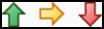 KPI3ARROWSGRAY0x00000001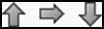 KPI3FLAGS0x00000002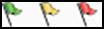 KPI3TRAFFICLIGHTS10x00000003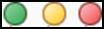 KPI3TRAFFICLIGHTS20x00000004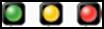 KPI3SIGNS0x00000005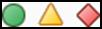 KPI3SYMBOLS0x00000006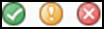 KPI3SYMBOLS20x00000007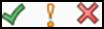 KPI4ARROWS0x00000008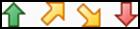 KPI4ARROWSGRAY0x00000009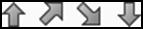 KPI4REDTOBLACK0x0000000A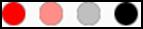 KPI4RATING0x0000000B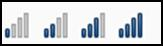 KPI4TRAFFICLIGHTS0x0000000C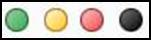 KPI5ARROWS0x0000000D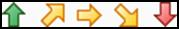 KPI5ARROWSGRAY0x0000000E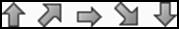 KPI5RATING0x0000000F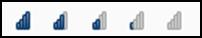 KPI5QUARTERS0x00000010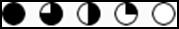 NameValueMeaningKPINIL_140xFFFFFFFFNo icon setKPI3ARROWS_140x00000000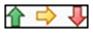 KPI3ARROWSGRAY_140x00000001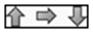 KPI3FLAGS_140x00000002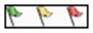 KPI3TRAFFICLIGHTS1_140x00000003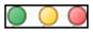 KPI3TRAFFICLIGHTS2_140x00000004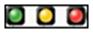 KPI3SIGNS_140x00000005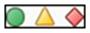 KPI3SYMBOLS_140x00000006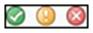 KPI3SYMBOLS2_140x00000007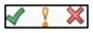 KPI4ARROWS_140x00000008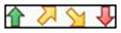 KPI4ARROWSGRAY_140x00000009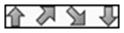 KPI4REDTOBLACK_140x0000000A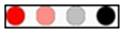 KPI4RATING_140x0000000B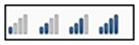 KPI4TRAFFICLIGHTS_140x0000000C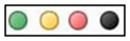 KPI5ARROWS_140x0000000D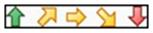 KPI5ARROWSGRAY_140x0000000E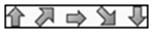 KPI5RATING_140x0000000F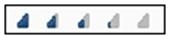 KPI5QUARTERS_140x00000010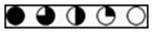 KPI3STARS_140x00000011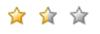 KPI3TRIANGLES_140x00000012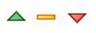 KPI5BOXES_140x00000013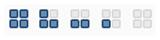 NameValueMeaningILTA_NONE0x00000000Specifies that no operation is performed.ILTA_AVERAGE0x00000001Specifies to calculate the arithmetic mean. The function number of the subtotal formula is 101.ILTA_COUNT0x00000002Specifies to count the non-empty cells. The function number of the subtotal formula is 103.ILTA_COUNTNUMS0x00000003Specifies to count the cells that contain numbers. The function number of the subtotal formula is 102.ILTA_MAX0x00000004Specifies to calculate the largest value. The function number of the subtotal formula is 104.ILTA_MIN0x00000005Specifies to calculate the smallest value. The function number of the subtotal formula is 105.ILTA_SUM0x00000006Specifies to calculate the arithmetic sum. The function number of the subtotal formula is 109.ILTA_STDDEV0x00000007Specifies to calculate the estimated standard deviation. The function number of the subtotal formula is 107.ILTA_VAR0x00000008Specifies to calculate the estimated variance. The function number of the subtotal formula is 110.ILTA_CUSTOM0x00000009Specifies to use the formula specified by the BrtListTrFmla (section 2.4.694) child record of the BrtBeginListCol (section 2.4.100) record.NameValueMeaningLTRANGE0x00000000Specifies a standard table.LTXML0x00000002Specifies an XML table.LTEXTDATA0x00000003Specifies a query table.01234567891012345678920123456789301redredredredredredredredgreengreengreengreengreengreengreengreenbluebluebluebluebluebluebluebluealphaalphaalphaalphaalphaalphaalphaalpha01234567891012345678920123456789301cbLengthcbLengthcbLengthcbLengthcbLengthcbLengthcbLengthcbLengthcbLengthcbLengthcbLengthcbLengthcbLengthcbLengthcbLengthcbLengthcbLengthcbLengthcbLengthcbLengthcbLengthcbLengthcbLengthcbLengthcbLengthcbLengthcbLengthcbLengthcbLengthcbLengthcbLengthcbLengthrgbData (variable)rgbData (variable)rgbData (variable)rgbData (variable)rgbData (variable)rgbData (variable)rgbData (variable)rgbData (variable)rgbData (variable)rgbData (variable)rgbData (variable)rgbData (variable)rgbData (variable)rgbData (variable)rgbData (variable)rgbData (variable)rgbData (variable)rgbData (variable)rgbData (variable)rgbData (variable)rgbData (variable)rgbData (variable)rgbData (variable)rgbData (variable)rgbData (variable)rgbData (variable)rgbData (variable)rgbData (variable)rgbData (variable)rgbData (variable)rgbData (variable)rgbData (variable)................................................................................................01234567891012345678920123456789301cchCharacterscchCharacterscchCharacterscchCharacterscchCharacterscchCharacterscchCharacterscchCharacterscchCharacterscchCharacterscchCharacterscchCharacterscchCharacterscchCharacterscchCharacterscchCharactersrgchData (variable)rgchData (variable)rgchData (variable)rgchData (variable)rgchData (variable)rgchData (variable)rgchData (variable)rgchData (variable)rgchData (variable)rgchData (variable)rgchData (variable)rgchData (variable)rgchData (variable)rgchData (variable)rgchData (variable)rgchData (variable)................................................................................................01234567891012345678920123456789301marginmarginmarginmarginmarginmarginmarginmarginmarginmarginmarginmarginmarginmarginmarginmarginmarginmarginmarginmarginmarginmarginmarginmarginmarginmarginmarginmarginmarginmarginmarginmargin................................................................................................01234567891012345678920123456789301iMdtiMdtiMdtiMdtiMdtiMdtiMdtiMdtiMdtiMdtiMdtiMdtiMdtiMdtiMdtiMdtiMdtiMdtiMdtiMdtiMdtiMdtiMdtiMdtiMdtiMdtiMdtiMdtiMdtiMdtiMdtiMdtmddmddmddmddmddmddmddmddmddmddmddmddmddmddmddmddmddmddmddmddmddmddmddmddmddmddmddmddmddmddmddmdd01234567891012345678920123456789301ABCDEFGHIJKLMNOPQRSTUVWXXXXYZabcValueMeaning0Metadata is value metadata.1Metadata is cell metadata.01234567891012345678920123456789301Aunusedunusedunusedunusedunusedunusedunused01234567891012345678920123456789301ABCDEFunused1unused1unused1unused1unused1unused1unused1unused1unused1unused1reserved4reserved4reserved4reserved4reserved4reserved4reserved4reserved4reserved4reserved4reserved4reserved4reserved4reserved4reserved4reserved4................................................Gunused2unused2unused2unused2unused2unused2unused201234567891012345678920123456789301cceccecceccecceccecceccecceccecceccecceccecceccecceccecceccecceccecceccecceccecceccecceccecceccergce (variable)rgce (variable)rgce (variable)rgce (variable)rgce (variable)rgce (variable)rgce (variable)rgce (variable)rgce (variable)rgce (variable)rgce (variable)rgce (variable)rgce (variable)rgce (variable)rgce (variable)rgce (variable)rgce (variable)rgce (variable)rgce (variable)rgce (variable)rgce (variable)rgce (variable)rgce (variable)rgce (variable)rgce (variable)rgce (variable)rgce (variable)rgce (variable)rgce (variable)rgce (variable)rgce (variable)rgce (variable)................................................................................................cbcbcbcbcbcbcbcbcbcbcbcbcbcbcbcbcbcbcbcbcbcbcbcbcbcbcbcbcbcbcbcbrgcb (variable)rgcb (variable)rgcb (variable)rgcb (variable)rgcb (variable)rgcb (variable)rgcb (variable)rgcb (variable)rgcb (variable)rgcb (variable)rgcb (variable)rgcb (variable)rgcb (variable)rgcb (variable)rgcb (variable)rgcb (variable)rgcb (variable)rgcb (variable)rgcb (variable)rgcb (variable)rgcb (variable)rgcb (variable)rgcb (variable)rgcb (variable)rgcb (variable)rgcb (variable)rgcb (variable)rgcb (variable)rgcb (variable)rgcb (variable)rgcb (variable)rgcb (variable)................................................................................................ValueMeaning0x00#NULL!0x07#DIV/0!0x0F#VALUE!0x17#REF!0x1D#NAME?0x24#NUM!0x2A#N/A0x2B#GETTING_DATAValueMeaning0x0Boolean value FALSE0x1Boolean value TRUE01234567891012345678920123456789301cceccecceccecceccecceccecceccecceccecceccecceccecceccecceccecceccecceccecceccecceccecceccecceccergce (variable)rgce (variable)rgce (variable)rgce (variable)rgce (variable)rgce (variable)rgce (variable)rgce (variable)rgce (variable)rgce (variable)rgce (variable)rgce (variable)rgce (variable)rgce (variable)rgce (variable)rgce (variable)rgce (variable)rgce (variable)rgce (variable)rgce (variable)rgce (variable)rgce (variable)rgce (variable)rgce (variable)rgce (variable)rgce (variable)rgce (variable)rgce (variable)rgce (variable)rgce (variable)rgce (variable)rgce (variable)................................................................................................cbcbcbcbcbcbcbcbcbcbcbcbcbcbcbcbcbcbcbcbcbcbcbcbcbcbcbcbcbcbcbcbrgcb (variable)rgcb (variable)rgcb (variable)rgcb (variable)rgcb (variable)rgcb (variable)rgcb (variable)rgcb (variable)rgcb (variable)rgcb (variable)rgcb (variable)rgcb (variable)rgcb (variable)rgcb (variable)rgcb (variable)rgcb (variable)rgcb (variable)rgcb (variable)rgcb (variable)rgcb (variable)rgcb (variable)rgcb (variable)rgcb (variable)rgcb (variable)rgcb (variable)rgcb (variable)rgcb (variable)rgcb (variable)rgcb (variable)rgcb (variable)rgcb (variable)rgcb (variable)................................................................................................01234567891012345678920123456789301cetabcetabcetabcetabcetabcetabcetabcetabcetabcetabcetabcetabcetabcetabcetabcetabValueMeaningParameters0x0000        BEEPbeep-params = [val]0x0001      OPENopen-params = *17(val)0x0002      OPEN.LINKSopen-links-params = *15(val)0x0003      CLOSE.ALLThis function takes no parameters.0x0004      SAVEThis function takes no parameters.0x0005      SAVE.ASsave-as-params = *7(val)0x0006      FILE.DELETEfile-delete-params = [val]0x0007      PAGE.SETUPpage-setup-params = *30(val)0x0008      PRINTprint-params = *17(val)0x0009      PRINTER.SETUPprinter-setup-params = [val]0x000A      QUITThis function takes no parameters.0x000B      NEW.WINDOWThis function takes no parameters.0x000C      ARRANGE.ALLarrange-All-params = *4(val)0x000D      WINDOW.SIZEwindow-size-params = *3(val)0x000E      WINDOW.MOVEwindow-move-params = *3(val)0x000F      FULLfull-params = [val]0x0010      CLOSEclose-params = *2(val)0x0011      RUNrun-params = [(ref / val), [val]]0x0016      SET.PRINT.AREAset-print-area-params = [ref / val]0x0017      SET.PRINT.TITLESset-print-titles-params = *2(ref / val)0x0018      SET.PAGE.BREAKThis function takes no parameters.0x0019      REMOVE.PAGE.BREAKremove-page-break-params = *2(val)0x001A      FONTfont-params = *2(val)0x001B      DISPLAYdisplay-params = *9(val)0x001C      PROTECT.DOCUMENTprotect-document-params = *7(val)0x001D      PRECISIONprecision-params = [val]0x001E      A1.R1C1a1-r1c1-params = [val]0x001F      CALCULATE.NOWThis function takes no parameters.0x0020      CALCULATIONcalculation-params = *11(val)0x0022      DATA.FINDdata-find-params = [val]0x0023      EXTRACTextract-params = [val]0x0024      DATA.DELETEThis function takes no parameters.0x0025      SET.DATABASEThis function takes no parameters.0x0026      SET.CRITERIAThis function takes no parameters.0x0027      SORTsort-params = [val, [(ref / val), [(ref / val), [(ref / val), [(ref / val), [(ref / val), [(ref / val), *10(val)]]]]]]]0x0028      DATA.SERIESdata-series-params = *6(val)0x0029      TABLEtable-params = *2(ref / val)0x002A      FORMAT.NUMBERformat-number-params = [val]0x002B      ALIGNMENTalignment-params = *10(val)0x002C      STYLEstyle-params = *2(val)0x002D      BORDERborder-params = *27(val)0x002E      CELL.PROTECTIONcell-protection-params = *2(val)0x002F      COLUMN.WIDTHcolumn-width-params = [val, *4(ref / val)]0x0030      UNDOThis function takes no parameters.0x0031      CUTcut-params = *2(ref / val)0x0032      COPYcopy-params = *2(ref / val)0x0033      PASTEpaste-params = [ref / val]0x0034      CLEARclear-params = [val]0x0035      PASTE.SPECIALpaste-special-params = *7(val)0x0036      EDIT.DELETEedit-delete-params = [val]0x0037      INSERTinsert-params = *2(val)0x0038      FILL.RIGHTThis function takes no parameters.0x0039      FILL.DOWNThis function takes no parameters.0x003D      DEFINE.NAMEdefine-name-params = [val, [(ref / val), [(ref / val), [(ref / val), [(ref / val), [(ref / val), [val]]]]]]]0x003E      CREATE.NAMEScreate-names-params = *4(val)0x003F      FORMULA.GOTOformula-goto-params = [(ref / val), [val]]0x0040      FORMULA.FINDformula-find-params = *12(val)0x0041      SELECT.LAST.CELLThis function takes no parameters.0x0042      SHOW.ACTIVE.CELLThis function takes no parameters.0x0043      GALLERY.AREAgAllery-area-params = *2(val)0x0044      GALLERY.BARgAllery-bar-params = *2(val)0x0045      GALLERY.COLUMNgAllery-column-params = *2(val)0x0046      GALLERY.LINEgAllery-line-params = *2(val)0x0047      GALLERY.PIEgAllery-pie-params = *2(val)0x0048      GALLERY.SCATTERgAllery-scatter-params = *2(val)0x0049      COMBINATIONcombination-params = [val]0x004A      PREFERREDThis function takes no parameters.0x004B      ADD.OVERLAYThis function takes no parameters.0x004C      GRIDLINESgridlines-params = *7(val)0x004D      SET.PREFERREDset-preferred-params = [val]0x004E      AXESaxes-params = *6(val)0x004F      LEGENDlegend-params = [val]0x0050      ATTACH.TEXTattach-text-params = *3(val)0x0051      ADD.ARROWThis function takes no parameters.0x0052      SELECT.CHARTThis function takes no parameters.0x0053      SELECT.PLOT.AREAThis function takes no parameters.0x0054      PATTERNSpatterns-params = *13(val)0x0055      MAIN.CHARTmain-chart-params = *10(val)0x0056      OVERLAYoverlay-params = *12(val)0x0057      SCALEscale-params = *10(val)0x0058      FORMAT.LEGENDformat-legend-params = [val]0x0059      FORMAT.TEXTformat-text-params = *11(val)0x005A      EDIT.REPEATThis function takes no parameters.0x005B      PARSEparse-params = [val, [ref / val]]0x005C      JUSTIFYThis function takes no parameters.0x005D      HIDEThis function takes no parameters.0x005E      UNHIDEunhide-params = [val]0x005F      WORKSPACEworkspace-params = *16(val)0x0060      FORMULAformula-params = [val, [ref / val]]0x0061      FORMULA.FILLformula-fill-params = [val, [ref / val]]0x0062      FORMULA.ARRAYformula-array-params = [val, [ref / val]]0x0063      DATA.FIND.NEXTThis function takes no parameters.0x0064      DATA.FIND.PREVThis function takes no parameters.0x0065      FORMULA.FIND.NEXTThis function takes no parameters.0x0066      FORMULA.FIND.PREVThis function takes no parameters.0x0067      ACTIVATEactivate-params = *2(val)0x0068      ACTIVATE.NEXTactivate-next-params = [val]0x0069      ACTIVATE.PREVactivate-prev-params = [val]0x006A      UNLOCKED.NEXTThis function takes no parameters.0x006B      UNLOCKED.PREVThis function takes no parameters.0x006C      COPY.PICTUREcopy-picture-params = *3(val)0x006D      SELECTselect-params = *2(ref / val)0x006E      DELETE.NAMEdelete-name-params = [val]0x006F      DELETE.FORMATdelete-format-params = [val]0x0070      VLINEvline-params = [val]0x0071      HLINEhline-params = [val]0x0072      VPAGEvpage-params = [val]0x0073      HPAGEhpage-params = [val]0x0074      VSCROLLvscroll-params = *2(val)0x0075      HSCROLLhscroll-params = *2(val)0x0076      ALERTalert-params = *3(val)0x0077      NEWnew-params = *3(val)0x0078      CANCEL.COPYcancel-copy-params = [val]0x0079      SHOW.CLIPBOARDThis function takes no parameters.0x007A      MESSAGEmessage-params = *2(val)0x007C      PASTE.LINKThis function takes no parameters.0x007D      APP.ACTIVATEapp-activate-params = *2(val)0x007E      DELETE.ARROWThis function takes no parameters.0x007F      ROW.HEIGHTrow-height-params = [val, *3(ref / val)]0x0080      FORMAT.MOVEformat-move-params = [val, *2(ref / val)]0x0081      FORMAT.SIZEformat-size-params = [val, *2(ref / val)]0x0082      FORMULA.REPLACEformula-replace-params = *11(val)0x0083      SEND.KEYSsend-keys-params = *2(val)0x0084      SELECT.SPECIALselect-special-params = *3(val)0x0085      APPLY.NAMESapply-names-params = *7(val)0x0086      REPLACE.FONTreplace-font-params = *10(val)0x0087      FREEZE.PANESfreeze-panes-params = *3(val)0x0088      SHOW.INFOshow-info-params = [val]0x0089      SPLITsplit-params = *2(val)0x008A      ON.WINDOWon-window-params = *2(val)0x008B      ON.DATAon-data-params = *2(val)0x008C      DISABLE.INPUTdisable-input-params = [val]0x008E      OUTLINEoutline-params = *4(val)0x008F      LIST.NAMESThis function takes no parameters.0x0090      FILE.CLOSEfile-close-params = *2(val)0x0091      SAVE.WORKBOOKsave-workbook-params = *6(val)0x0092      DATA.FORMThis function takes no parameters.0x0093      COPY.CHARTcopy-chart-params = [val]0x0094      ON.TIMEon-time-params = *4(val)0x0095      WAITwait-params = [val]0x0096      FORMAT.FONTformat-font-params = *15(val)0x0097      FILL.UPThis function takes no parameters.0x0098      FILL.LEFTThis function takes no parameters.0x0099      DELETE.OVERLAYThis function takes no parameters.0x009B      SHORT.MENUSshort-menus-params = [val]0x009F      SET.UPDATE.STATUSset-update-status-params = *3(val)0x00A1      COLOR.PALETTEcolor-palette-params = [val]0x00A2      DELETE.STYLEdelete-style-params = [val]0x00A3      WINDOW.RESTOREwindow-restore-params = [val]0x00A4      WINDOW.MAXIMIZEwindow-maximize-params = [val]0x00A6      CHANGE.LINKchange-link-params = *3(val)0x00A7      CALCULATE.DOCUMENTThis function takes no parameters.0x00A8      ON.KEYon-key-params = *2(val)0x00A9      APP.RESTOREThis function takes no parameters.0x00AA      APP.MOVEapp-move-params = *2(val)0x00AB      APP.SIZEapp-size-params = *2(val)0x00AC      APP.MINIMIZEThis function takes no parameters.0x00AD      APP.MAXIMIZEThis function takes no parameters.0x00AE      BRING.TO.FRONTThis function takes no parameters.0x00AF      SEND.TO.BACKThis function takes no parameters.0x00B9      MAIN.CHART.TYPEmain-chart-type-params = [val]0x00BA      OVERLAY.CHART.TYPEoverlay-chart-type-params = [val]0x00BB      SELECT.ENDselect-end-params = [val]0x00BC      OPEN.MAILopen-mail-params = *2(val)0x00BD      SEND.MAILsend-mail-params = [(ref / val), *2(val)]0x00BE      STANDARD.FONTstandard-font-params = *9(val)0x00BF      CONSOLIDATEconsolidate-params = *5(val)0x00C0      SORT.SPECIALsort-special-params = [val, [val, [(ref / val), [(ref / val), [(ref / val), [(ref / val), [(ref / val), [(ref / val), *6(val)]]]]]]]]0x00C1      GALLERY.3D.AREAgAllery-3d-area-params = [val]0x00C2      GALLERY.3D.COLUMNgAllery-3d-column-params = [val]0x00C3      GALLERY.3D.LINEgAllery-3d-line-params = [val]0x00C4      GALLERY.3D.PIEgAllery-3d-pie-params = [val]0x00C5      VIEW.3Dview-3d-params = *6(val)0x00C6      GOAL.SEEKgoal-seek-params = *3(ref / val)0x00C7      WORKGROUPworkgroup-params = [val]0x00C8      FILL.GROUPfill-group-params = [val]0x00C9      UPDATE.LINKupdate-link-params = *2(val)0x00CA      PROMOTEpromote-params = [val]0x00CB      DEMOTEdemote-params = [val]0x00CC      SHOW.DETAILshow-detail-params = *4(val)0x00CE      UNGROUPThis function takes no parameters.0x00CF      OBJECT.PROPERTIESobject-properties-params = *2(val)0x00D0      SAVE.NEW.OBJECTsave-new-object-params = [val]0x00D1      SHAREThis function takes no parameters.0x00D2      SHARE.NAMEshare-name-params = [val]0x00D3      DUPLICATEThis function takes no parameters.0x00D4      APPLY.STYLEapply-style-params = [val]0x00D5      ASSIGN.TO.OBJECTassign-to-object-params = [ref / val]0x00D6      OBJECT.PROTECTIONobject-protection-params = *2(val)0x00D7      HIDE.OBJECThide-object-params = *2(val)0x00D8      SET.EXTRACTThis function takes no parameters.0x00D9      CREATE.PUBLISHERcreate-publisher-params = *4(val)0x00DA      SUBSCRIBE.TOsubscribe-to-params = *2(val)0x00DB      ATTRIBUTESattributes-params = *2(val)0x00DC      SHOW.TOOLBARshow-toolbar-params = *10(val)0x00DE      PRINT.PREVIEWprint-preview-params = [val]0x00DF      EDIT.COLORedit-color-params = *4(val)0x00E0      SHOW.LEVELSshow-levels-params = *2(val)0x00E1      FORMAT.MAINformat-main-params = *14(val)0x00E2      FORMAT.OVERLAYformat-overlay-params = *14(val)0x00E3      ON.RECALCon-recalc-params = *2(val)0x00E4      EDIT.SERIESedit-series-params = [val, *6(ref / val)]0x00E5      DEFINE.STYLEdefine-style-params = *14(val)0x00F0      LINE.PRINTline-print-params = *11(val)0x00F3      ENTER.DATAenter-data-params = [ref / val]0x00F9      GALLERY.RADARgAllery-radar-params = *2(val)0x00FA      MERGE.STYLESmerge-styles-params = [val]0x00FB      EDITION.OPTIONSedition-options-params = [val, *6(ref / val)]0x00FC      PASTE.PICTUREThis function takes no parameters.0x00FD      PASTE.PICTURE.LINKThis function takes no parameters.0x00FE      SPELLINGspelling-params = *6(val)0x0100      ZOOMzoom-params = [val]0x0103      INSERT.OBJECTinsert-object-params = [val, [val, [val, [val, [val, [val, [val, [(ref / val), [val, [val, [(ref / val), *2(val)]]]]]]]]]]]0x0104      WINDOW.MINIMIZEwindow-minimize-params = [val]0x0109      SOUND.NOTEsound-note-params = [(ref / val), *2(val)]0x010A      SOUND.PLAYsound-play-params = [(ref / val), *2(val)]0x010B      FORMAT.SHAPEformat-shape-params = [val, [val, [(ref / val), *2(val)]]]0x010C      EXTEND.POLYGONextend-polygon-params = [val]0x010D      FORMAT.AUTOformat-auto-params = *7(val)0x0110      GALLERY.3D.BARgAllery-3d-bar-params = [val]0x0111      GALLERY.3D.SURFACEgAllery-3d-surface-params = [val]0x0112      FILL.AUTOfill-auto-params = [(ref / val), [val]]0x0114      CUSTOMIZE.TOOLBARcustomize-toolbar-params = [val]0x0115      ADD.TOOLadd-tool-params = *3(val)0x0116      EDIT.OBJECTedit-object-params = [val]0x0117      ON.DOUBLECLICKon-doubleclick-params = *2(val)0x0118      ON.ENTRYon-entry-params = *2(val)0x0119      WORKBOOK.ADDworkbook-add-params = *3(val)0x011A      WORKBOOK.MOVEworkbook-move-params = *3(val)0x011B      WORKBOOK.COPYworkbook-copy-params = *3(val)0x011C      WORKBOOK.OPTIONSworkbook-options-params = *3(val)0x011D      SAVE.WORKSPACEsave-workspace-params = [val]0x0120      CHART.WIZARDchart-wizard-params = [val, [(ref / val), *12(val)]]0x0121      DELETE.TOOLdelete-tool-params = *2(val)0x0122      MOVE.TOOLmove-tool-params = *6(val)0x0123      WORKBOOK.SELECTworkbook-select-params = *3(val)0x0124      WORKBOOK.ACTIVATEworkbook-activate-params = *2(val)0x0125      ASSIGN.TO.TOOLassign-to-tool-params = [val, [val, [ref / val]]]0x0127      COPY.TOOLcopy-tool-params = *2(val)0x0128      RESET.TOOLreset-tool-params = *2(val)0x0129      CONSTRAIN.NUMERICconstrain-numeric-params = [val]0x012A      PASTE.TOOLpaste-tool-params = *2(val)0x012E      WORKBOOK.NEWworkbook-new-params = *3(val)0x0131      SCENARIO.CELLSscenario-cells-params = [ref / val]0x0132      SCENARIO.DELETEscenario-delete-params = [val]0x0133      SCENARIO.ADDscenario-add-params = [val, [val, [(ref / val), *3(val)]]]0x0134      SCENARIO.EDITscenario-edit-params = [val, [val, [val, [(ref / val), *3(val)]]]]0x0135      SCENARIO.SHOWscenario-show-params = [val]0x0136      SCENARIO.SHOW.NEXTThis function takes no parameters.0x0137      SCENARIO.SUMMARYscenario-summary-params = [(ref / val), [val]]0x0138      PIVOT.TABLE.WIZARDpivot-table-wizard-params = [val, [(ref / val), [(ref / val), *13(val)]]]0x0139      PIVOT.FIELD.PROPERTIESpivot-field-properties-params = *7(val)0x013A      PIVOT.FIELDpivot-field-params = *4(val)0x013B      PIVOT.ITEMpivot-item-params = *4(val)0x013C      PIVOT.ADD.FIELDSpivot-add-fields-params = *5(val)0x013E      OPTIONS.CALCULATIONoptions-calculation-params = *10(val)0x013F      OPTIONS.EDIToptions-edit-params = *11(val)0x0140      OPTIONS.VIEWoptions-view-params = *18(val)0x0141      ADDIN.MANAGERaddin-manager-params = *3(val)0x0142      MENU.EDITORThis function takes no parameters.0x0143      ATTACH.TOOLBARSThis function takes no parameters.0x0144      VBAActivatevbaactivate-params = *2(val)0x0145      OPTIONS.CHARToptions-chart-params = *3(val)0x0148      VBA.INSERT.FILEvba-insert-file-params = [val]0x014A      VBA.PROCEDURE.DEFINITIONThis function takes no parameters.0x0150      ROUTING.SLIProuting-slip-params = [(ref / val), *5(val)]0x0152      ROUTE.DOCUMENTThis function takes no parameters.0x0153      MAIL.LOGONmail-logon-params = [(ref / val), [(ref /0x0156      INSERT.PICTUREinsert-picture-params = *2(val)0x0157      EDIT.TOOLedit-tool-params = *2(val)0x0158      GALLERY.DOUGHNUTgAllery-doughnut-params = *2(val)0x015E      CHART.TRENDchart-trend-params = *8(val)0x0160      PIVOT.ITEM.PROPERTIESpivot-item-properties-params = *7(val)0x0162      WORKBOOK.INSERTworkbook-insert-params = [val]0x0163      OPTIONS.TRANSITIONoptions-transition-params = *5(val)0x0164      OPTIONS.GENERALoptions-general-params = *14(val)0x0172      FILTER.ADVANCEDfilter-advanced-params = [val, [(ref / val), [(ref / val), [(ref / val), [val]]]]]0x0175      MAIL.ADD.MAILERThis function takes no parameters.0x0176      MAIL.DELETE.MAILERThis function takes no parameters.0x0177      MAIL.REPLYThis function takes no parameters.0x0178      MAIL.REPLY.ALLThis function takes no parameters.0x0179      MAIL.FORWARDThis function takes no parameters.0x017A      MAIL.NEXT.LETTERThis function takes no parameters.0x017B      DATA.LABELdata-label-params = *10(val)0x017C      INSERT.TITLEinsert-title-params = *5(val)0x017D      FONT.PROPERTIESfont-properties-params = *14(val)0x017E      MACRO.OPTIONSmacro-options-params = *10(val)0x017F      WORKBOOK.HIDEworkbook-hide-params = *2(val)0x0180      WORKBOOK.UNHIDEworkbook-unhide-params = [val]0x0181      WORKBOOK.DELETEworkbook-delete-params = [val]0x0182      WORKBOOK.NAMEworkbook-name-params = *2(val)0x0184      GALLERY.CUSTOMgAllery-custom-params = [val]0x0186      ADD.CHART.AUTOFORMATadd-chart-autoformat-params = *2(val)0x0187      DELETE.CHART.AUTOFORMATdelete-chart-autoformat-params = [val]0x0188      CHART.ADD.DATAchart-add-data-params = [val, [(ref / val), *4(val)]]0x0189      AUTO.OUTLINEThis function takes no parameters.0x018A      TAB.ORDERThis function takes no parameters.0x018B      SHOW.DIALOGshow-dialog-params = [val]0x018C      SELECT.ALLThis function takes no parameters.0x018D      UNGROUP.SHEETSThis function takes no parameters.0x018E      SUBTOTAL.CREATEsubtotal-create-params = *6(val)0x018F      SUBTOTAL.REMOVEThis function takes no parameters.0x0190      RENAME.OBJECTrename-object-params = [val]0x019C      WORKBOOK.SCROLLworkbook-scroll-params = *2(val)0x019D      WORKBOOK.NEXTThis function takes no parameters.0x019E      WORKBOOK.PREVThis function takes no parameters.0x019F      WORKBOOK.TAB.SPLITworkbook-tab-split-params = [val]0x01A0      FULL.SCREENfull-screen-params = [val]0x01A1      WORKBOOK.PROTECTworkbook-protect-params = *3(val)0x01A4      SCROLLBAR.PROPERTIESscrollbar-properties-params = *7(val)0x01A5      PIVOT.SHOW.PAGESpivot-show-pages-params = *2(val)0x01A6      TEXT.TO.COLUMNStext-to-columns-params = [val, [(ref / val), *12(val)]]0x01A7      FORMAT.CHARTTYPEformat-charttype-params = *4(val)0x01A8      LINK.FORMATThis function takes no parameters.0x01A9      TRACER.DISPLAYtracer-display-params = *2(val)0x01AE      TRACER.NAVIGATEtracer-navigate-params = *3(val)0x01AF      TRACER.CLEARThis function takes no parameters.0x01B0      TRACER.ERRORThis function takes no parameters.0x01B1      PIVOT.FIELD.GROUPpivot-field-group-params = *4(val)0x01B2      PIVOT.FIELD.UNGROUPThis function takes no parameters.0x01B3      CHECKBOX.PROPERTIEScheckbox-properties-params = *5(val)0x01B4      LABEL.PROPERTIESlabel-properties-params = *3(val)0x01B5      LISTBOX.PROPERTIESlistbox-properties-params = *5(val)0x01B6      EDITBOX.PROPERTIESeditbox-properties-params = *4(val)0x01B7      PIVOT.REFRESHpivot-refresh-params = [val]0x01B8      LINK.COMBOlink-combo-params = [val]0x01B9      OPEN.TEXTopen-text-params = *17(val)0x01BA      HIDE.DIALOGhide-dialog-params = [val]0x01BB      SET.DIALOG.FOCUSset-dialog-focus-params = [val]0x01BC      ENABLE.OBJECTenable-object-params = *2(val)0x01BD      PUSHBUTTON.PROPERTIESpushbutton-properties-params = *6(val)0x01BE      SET.DIALOG.DEFAULTset-dialog-default-params = [val]0x01BF      FILTERfilter-params = *6(val)0x01C0      FILTER.SHOW.ALLThis function takes no parameters.0x01C1      CLEAR.OUTLINEThis function takes no parameters.0x01C2      FUNCTION.WIZARDfunction-wizard-params = [val]0x01C3      ADD.LIST.ITEMadd-list-item-params = *2(val)0x01C4      SET.LIST.ITEMset-list-item-params = *2(val)0x01C5      REMOVE.LIST.ITEMremove-list-item-params = *2(val)0x01C6      SELECT.LIST.ITEMselect-list-item-params = *2(val)0x01C7      SET.CONTROL.VALUEset-control-value-params = [val]0x01C8      SAVE.COPY.ASsave-copy-as-params = [val]0x01CA      OPTIONS.LISTS.ADDoptions-lists-add-params = [val, [ref / val]]0x01CB      OPTIONS.LISTS.DELETEoptions-lists-delete-params = [val]0x01CC      SERIES.AXESseries-axes-params = [val]0x01CD      SERIES.Xseries-x-params = [ref / val]0x01CE      SERIES.Yseries-y-params = *2(ref / val)0x01CF      ERRORBAR.Xerrorbar-x-params = [val, [val, [val, [ref / val]]]]0x01D0      ERRORBAR.Yerrorbar-y-params = [val, [val, [val, [ref / val]]]]0x01D1      FORMAT.CHARTformat-chart-params = [(ref / val), *17(val)]0x01D2      SERIES.ORDERseries-order-params = *3(val)0x01D3      MAIL.LOGOFFThis function takes no parameters.0x01D4      CLEAR.ROUTING.SLIPclear-routing-slip-params = [val]0x01D5      APP.ACTIVATE.MICROSOFTapp-activate-microsoft-params = [val]0x01D6      MAIL.EDIT.MAILERmail-edit-mailer-params = [val, [(ref / val), [(ref / val), [(ref / val), [val, [ref / val]]]]]]0x01D7      ON.SHEETon-sheet-params = *3(val)0x01D8      STANDARD.WIDTHstandard-width-params = [val]0x01D9      SCENARIO.MERGEscenario-merge-params = [val]0x01DA      SUMMARY.INFOsummary-info-params = *5(val)0x01DB      FIND.FILEThis function takes no parameters.0x01DC      ACTIVE.CELL.FONTactive-cell-font-params = *14(val)0x01DD      ENABLE.TIPWIZARDenable-tipwizard-params = [val]0x01DE      VBA.MAKE.ADDINvba-make-addin-params = [val]0x01E0      INSERTDATATABLEinsertdatatable-params = [val]0x01E1      WORKGROUP.OPTIONSThis function takes no parameters.0x01E2      MAIL.SEND.MAILERmail-send-mailer-params = *2(val)0x01E5      AUTOCORRECTautocorrect-params = *2(val)0x01E9      POST.DOCUMENTpost-document-params = [val]0x01EB      PICKLISTThis function takes no parameters.0x01ED      VIEW.SHOWview-show-params = [val]0x01EE      VIEW.DEFINEview-define-params = *3(val)0x01EF      VIEW.DELETEview-delete-params = [val]0x01FD      SHEET.BACKGROUNDsheet-background-params = *2(val)0x01FE      INSERT.MAP.OBJECTThis function takes no parameters.0x01FF      OPTIONS.MENONOoptions-menono-params = *5(val)0x0205      MSOCHECKSThis function takes no parameters.0x0206      NORMALThis function takes no parameters.0x0207      LAYOUTThis function takes no parameters.0x0208      RM.PRINT.AREArm-print-area-params = [ref / val]0x0209      CLEAR.PRINT.AREAThis function takes no parameters.0x020A      ADD.PRINT.AREAThis function takes no parameters.0x020B      MOVE.BRKmove-brk-params = *4(val)0x0221      HIDECURR.NOTEhidecurr-note-params = [(ref / val), [val]]0x0222      HIDEALL.NOTEShideall-notes-params = [val]0x0223      DELETE.NOTEdelete-note-params = [ref / val]0x0224      TRAVERSE.NOTEStraverse-notes-params = [(ref / val), [val]]0x0225      ACTIVATE.NOTESactivate-notes-params = [(ref / val), [val]]0x026C      PROTECT.REVISIONSThis function takes no parameters.0x026D      UNPROTECT.REVISIONSThis function takes no parameters.0x0287      OPTIONS.MEoptions-me-params = [(ref / val), *8(val)]0x028D      WEB.PUBLISHweb-publish-params = *9(val)0x029B      NEWWEBQUERYnewwebquery-params = [val]0x02A1      PIVOT.TABLE.CHARTpivot-table-chart-params = [val, [(ref / val), [(ref / val), *13(val)]]]0x02F1      OPTIONS.SAVEoptions-save-params = *4(val)0x02F3      OPTIONS.SPELLoptions-spell-params = *12(val)0x0328      HIDEALL.INKANNOTShideall-inkannots-params = [val]01234567891012345678920123456789301cceccecceccecceccecceccecceccecceccecceccecceccecceccecceccecceccecceccecceccecceccecceccecceccergce (variable)rgce (variable)rgce (variable)rgce (variable)rgce (variable)rgce (variable)rgce (variable)rgce (variable)rgce (variable)rgce (variable)rgce (variable)rgce (variable)rgce (variable)rgce (variable)rgce (variable)rgce (variable)rgce (variable)rgce (variable)rgce (variable)rgce (variable)rgce (variable)rgce (variable)rgce (variable)rgce (variable)rgce (variable)rgce (variable)rgce (variable)rgce (variable)rgce (variable)rgce (variable)rgce (variable)rgce (variable)................................................................................................cbcbcbcbcbcbcbcbcbcbcbcbcbcbcbcbcbcbcbcbcbcbcbcbcbcbcbcbcbcbcbcbrgcb (variable)rgcb (variable)rgcb (variable)rgcb (variable)rgcb (variable)rgcb (variable)rgcb (variable)rgcb (variable)rgcb (variable)rgcb (variable)rgcb (variable)rgcb (variable)rgcb (variable)rgcb (variable)rgcb (variable)rgcb (variable)rgcb (variable)rgcb (variable)rgcb (variable)rgcb (variable)rgcb (variable)rgcb (variable)rgcb (variable)rgcb (variable)rgcb (variable)rgcb (variable)rgcb (variable)rgcb (variable)rgcb (variable)rgcb (variable)rgcb (variable)rgcb (variable)................................................................................................01234567891012345678920123456789301cceccecceccecceccecceccecceccecceccecceccecceccecceccecceccecceccecceccecceccecceccecceccecceccergce (variable)rgce (variable)rgce (variable)rgce (variable)rgce (variable)rgce (variable)rgce (variable)rgce (variable)rgce (variable)rgce (variable)rgce (variable)rgce (variable)rgce (variable)rgce (variable)rgce (variable)rgce (variable)rgce (variable)rgce (variable)rgce (variable)rgce (variable)rgce (variable)rgce (variable)rgce (variable)rgce (variable)rgce (variable)rgce (variable)rgce (variable)rgce (variable)rgce (variable)rgce (variable)rgce (variable)rgce (variable)................................................................................................cbcbcbcbcbcbcbcbcbcbcbcbcbcbcbcbcbcbcbcbcbcbcbcbcbcbcbcbcbcbcbcbrgcb (variable)rgcb (variable)rgcb (variable)rgcb (variable)rgcb (variable)rgcb (variable)rgcb (variable)rgcb (variable)rgcb (variable)rgcb (variable)rgcb (variable)rgcb (variable)rgcb (variable)rgcb (variable)rgcb (variable)rgcb (variable)rgcb (variable)rgcb (variable)rgcb (variable)rgcb (variable)rgcb (variable)rgcb (variable)rgcb (variable)rgcb (variable)rgcb (variable)rgcb (variable)rgcb (variable)rgcb (variable)rgcb (variable)rgcb (variable)rgcb (variable)rgcb (variable)................................................................................................01234567891012345678920123456789301cceccecceccecceccecceccecceccecceccecceccecceccecceccecceccecceccecceccecceccecceccecceccecceccergce (variable)rgce (variable)rgce (variable)rgce (variable)rgce (variable)rgce (variable)rgce (variable)rgce (variable)rgce (variable)rgce (variable)rgce (variable)rgce (variable)rgce (variable)rgce (variable)rgce (variable)rgce (variable)rgce (variable)rgce (variable)rgce (variable)rgce (variable)rgce (variable)rgce (variable)rgce (variable)rgce (variable)rgce (variable)rgce (variable)rgce (variable)rgce (variable)rgce (variable)rgce (variable)rgce (variable)rgce (variable)................................................................................................cbcbcbcbcbcbcbcbcbcbcbcbcbcbcbcbcbcbcbcbcbcbcbcbcbcbcbcbcbcbcbcbrgcb (variable)rgcb (variable)rgcb (variable)rgcb (variable)rgcb (variable)rgcb (variable)rgcb (variable)rgcb (variable)rgcb (variable)rgcb (variable)rgcb (variable)rgcb (variable)rgcb (variable)rgcb (variable)rgcb (variable)rgcb (variable)rgcb (variable)rgcb (variable)rgcb (variable)rgcb (variable)rgcb (variable)rgcb (variable)rgcb (variable)rgcb (variable)rgcb (variable)rgcb (variable)rgcb (variable)rgcb (variable)rgcb (variable)rgcb (variable)rgcb (variable)rgcb (variable)................................................................................................01234567891012345678920123456789301cceccecceccecceccecceccecceccecceccecceccecceccecceccecceccecceccecceccecceccecceccecceccecceccecbcbcbcbcbcbcbcbcbcbcbcbcbcbcbcbcbcbcbcbcbcbcbcbcbcbcbcbcbcbcbcbrgce (variable)rgce (variable)rgce (variable)rgce (variable)rgce (variable)rgce (variable)rgce (variable)rgce (variable)rgce (variable)rgce (variable)rgce (variable)rgce (variable)rgce (variable)rgce (variable)rgce (variable)rgce (variable)rgce (variable)rgce (variable)rgce (variable)rgce (variable)rgce (variable)rgce (variable)rgce (variable)rgce (variable)rgce (variable)rgce (variable)rgce (variable)rgce (variable)rgce (variable)rgce (variable)rgce (variable)rgce (variable)................................................................................................rgcb (variable)rgcb (variable)rgcb (variable)rgcb (variable)rgcb (variable)rgcb (variable)rgcb (variable)rgcb (variable)rgcb (variable)rgcb (variable)rgcb (variable)rgcb (variable)rgcb (variable)rgcb (variable)rgcb (variable)rgcb (variable)rgcb (variable)rgcb (variable)rgcb (variable)rgcb (variable)rgcb (variable)rgcb (variable)rgcb (variable)rgcb (variable)rgcb (variable)rgcb (variable)rgcb (variable)rgcb (variable)rgcb (variable)rgcb (variable)rgcb (variable)rgcb (variable)................................................................................................01234567891012345678920123456789301iftabiftabiftabiftabiftabiftabiftabiftabiftabiftabiftabiftabiftabiftabiftabiftabValueMeaningParameters0x0000        COUNTcount-params = (ref / val) *254(ref / val)0x0001      IFif-params = val *2(ref / val)0x0002      ISNAisna-params = val0x0003      ISERRORiserror-params = val0x0004      SUMsum-params = (ref / val) *254(ref / val)0x0005      AVERAGEaverage-params = (ref / val) *254(ref / val)0x0006      MINmin-params = (ref / val) *254(ref / val)0x0007      MAXmax-params = (ref / val) *254(ref / val)0x0008      ROWrow-params = [ref]0x0009      COLUMNcolumn-params = [ref]0x000A      NAThis function takes no parameters.0x000B      NPVnpv-params = val (ref / val) *253(ref / val)0x000C      STDEVstdev-params = (ref / val) *254(ref / val)0x000D      DOLLARdollar-params = val [val]0x000E      FIXEDfixed-params = val [val [val]]0x000F      SINsin-params = val0x0010      COScos-params = val0x0011      TANtan-params = val0x0012      ATANatan-params = val0x0013      PIThis function takes no parameters.0x0014      SQRTsqrt-params = val0x0015      EXPexp-params = val0x0016      LNln-params = val0x0017      LOG10log10-params = val0x0018      ABSabs-params = val0x0019      INTint-params = val0x001A      SIGNsign-params = val0x001B      ROUNDround-params = val val0x001C      LOOKUPlookup-params = val (ref / val) [ref / val]0x001D      INDEXindex-params = (ref / val) val *2(val)0x001E      REPTrept-params = val val0x001F      MIDmid-params = val val val0x0020      LENlen-params = val0x0021      VALUEvalue-params = val0x0022      TRUEThis function takes no parameters.0x0023      FALSEThis function takes no parameters.0x0024      ANDand-params = (ref / val) *254(ref / val)0x0025      ORor-params = (ref / val) *254(ref / val)0x0026      NOTnot-params = val0x0027      MODmod-params = val val0x0028      DCOUNTdcount-params = ref (ref / val) (ref / val)0x0029      DSUMdsum-params = ref (ref / val) (ref / val)0x002A      DAVERAGEdaverage-params = ref (ref / val) (ref / val)0x002B      DMINdmin-params = ref (ref / val) (ref / val)0x002C      DMAXdmax-params = ref (ref / val) (ref / val)0x002D      DSTDEVdstdev-params = ref (ref / val) (ref / val)0x002E      VARvar-params = (ref / val) *254(ref / val)0x002F      DVARdvar-params = ref (ref / val) (ref / val)0x0030      TEXTtext-params = val val0x0031      LINESTlinest-params = (ref / val) [(ref / val) *2(ref / val)]0x0032      TRENDtrend-params = (ref / val) [(ref / val) [(ref / val) [ref / val]]]0x0033      LOGESTlogest-params = (ref / val) [(ref / val) *2(ref / val)]0x0034      GROWTHgrowth-params = (ref / val) [(ref / val) [(ref / val) [ref / val]]]0x0035      GOTOgoto-params = ref0x0036      HALThalt-params = [val]0x0037      RETURNreturn-params = [ref / val]0x0038      PVpv-params = val val val *2(val)0x0039      FVfv-params = val val val *2(val)0x003A      NPERnper-params = val val val *2(val)0x003B      PMTpmt-params = val val val *2(val)0x003C      RATErate-params = val val val *3(val)0x003D      MIRRmirr-params = (ref / val) val val0x003E      IRRirr-params = (ref / val) [val]0x003F      RANDThis function takes no parameters.0x0040      MATCHmatch-params = val (ref / val) [ref / val]0x0041      DATEdate-params = val val val0x0042      TIMEtime-params = val val val0x0043      DAYday-params = val0x0044      MONTHmonth-params = val0x0045      YEARyear-params = val0x0046      WEEKDAYweekday-params = val [val]0x0047      HOURhour-params = val0x0048      MINUTEminute-params = val0x0049      SECONDsecond-params = val0x004A      NOWThis function takes no parameters.0x004B      AREASareas-params = ref0x004C      ROWSrows-params = (ref / val)0x004D      COLUMNScolumns-params = (ref / val)0x004E      OFFSEToffset-params = ref val val *2(val)0x004F      ABSREFabsref-params = val ref0x0050      RELREFrelref-params = ref ref0x0051      ARGUMENTargument-params = [val [(ref / val) [ref]]]0x0052      SEARCHsearch-params = val val [val]0x0053      TRANSPOSEtranspose-params = val0x0054      ERRORerror-params = [val [ref / val]]0x0055      STEPThis function takes no parameters.0x0056      TYPEtype-params = val0x0057      ECHOecho-params = [val]0x0058      SET.NAMEset-name-params = val [ref / val]0x0059      CALLERThis function takes no parameters.0x005A      DEREFderef-params = ref0x005B      WINDOWSwindows-params = [val [val]]0x005D      DOCUMENTSdocuments-params = [val [val]]0x005E      ACTIVE.CELLThis function takes no parameters.0x005F      SELECTIONThis function takes no parameters.0x0060      RESULTresult-params = [val]0x0061      ATAN2atan2-params = val val0x0062      ASINasin-params = val0x0063      ACOSacos-params = val0x0064      CHOOSEchoose-params = val (ref / val) *253(ref / val)0x0065      HLOOKUPhlookup-params = val (ref / val) (ref / val) [val]0x0066      VLOOKUPvlookup-params = val (ref / val) (ref / val) [val]0x0067      LINKSlinks-params = [val [val]]0x0068      INPUTinput-params = val [val [val [val [val [val [val]]]]]]0x0069      ISREFisref-params = (ref / val)0x006A      GET.FORMULAget-formula-params = (ref / val)0x006B      GET.NAMEget-name-params = val [val]0x006C      SET.VALUEset-value-params = ref val0x006D      LOGlog-params = val [val]0x006E      EXECexec-params = val [val *2(val)]0x006F      CHARchar-params = val0x0070      LOWERlower-params = val0x0071      UPPERupper-params = val0x0072      PROPERproper-params = val0x0073      LEFTleft-params = val [val]0x0074      RIGHTright-params = val [val]0x0075      EXACTright-params = val [val]0x0076      TRIMtrim-params = val0x0077      REPLACEreplace-params = val val val val0x0078      SUBSTITUTEsubstitute-params = val val val [val]0x0079      CODEcode-params = val0x007A      NAMESnames-params = [val [val [val]]]0x007B      DIRECTORYdirectory-params = [val]0x007C      FINDfind-params = val val [val]0x007D      CELLcell-params = val [ref]0x007E      ISERRiserr-params = val0x007F      ISTEXTistext-params = val0x0080      ISNUMBERisnumber-params = val0x0081      ISBLANKisblank-params = val0x0082      Tt-params = (ref / val)0x0083      Nn-params = (ref / val)0x0084      FOPENfopen-params = val [val]0x0085      FCLOSEfclose-params = val0x0086      FSIZEfsize-params = val0x0087      FREADLNfreadln-params = val0x0088      FREADfread-params = val val0x0089      FWRITELNfwriteln-params = val val0x008A      FWRITEfwrite-params = val val0x008B      FPOSfpos-params = val [val]0x008C      DATEVALUEdatevalue-params = val0x008D      TIMEVALUEtimevalue-params = val0x008E      SLNsln-params = val val val0x008F      SYDsyd-params = val val val val0x0090      DDBddb-params = val val val val [val]0x0091      GET.DEFget-def-params = val [val [val]]0x0092      REFTEXTreftext-params = ref [val]0x0093      TEXTREFtextref-params = val [val]0x0094      INDIRECTindirect-params = val [val]0x0095      REGISTERregister-params = val [val [val [val [val [val [val [val [val [val *245(val)]]]]]]]]]0x0096      CALLcall-params = val [(ref / val) *253(ref / val)]0x0097      ADD.BARadd-bar-params = [val]0x0098      ADD.MENUadd-menu-params = val (ref / val) [(ref / val) [val]]0x0099      ADD.COMMANDadd-command-params = val (ref / val) (ref / val) [(ref / val) [val]]0x009A      ENABLE.COMMANDenable-command-params = val val val val [val]0x009B      CHECK.COMMANDcheck-command-params = val val val val [val]0x009C      RENAME.COMMANDrename-command-params = val val val val [val]0x009D      SHOW.BARshow-bar-params = [val]0x009E      DELETE.MENUdelete-menu-params = val val [val]0x009F      DELETE.COMMANDdelete-command-params = val val val [val]0x00A0      GET.CHART.ITEMget-chart-item-params = val [val [val]]0x00A1      DIALOG.BOXdialog-box-params = (ref / val)0x00A2      CLEANclean-params = val0x00A3      MDETERMmdeterm-params = val0x00A4      MINVERSEminverse-params = val0x00A5      MMULTmmult-params = val val0x00A6      FILESfiles-params = *2(val)0x00A7      IPMTipmt-params = val val val val *2(val)0x00A8      PPMTppmt-params = val val val val *2(val)0x00A9      COUNTAcounta-params = (ref / val) *254(ref / val)0x00AA      CANCEL.KEYcancel-key-params = [val [ref]]0x00AB      FORfor-params = val val val [val]0x00AC      WHILEwhile-params = val0x00AD      BREAKThis function takes no parameters.0x00AE      NEXTThis function takes no parameters.0x00AF      INITIATEinitiate-params = val val0x00B0      REQUESTrequest-params = val val0x00B1      POKEpoke-params = val (ref / val) (ref / val)0x00B2      EXECUTEexecute-params = val val0x00B3      TERMINATEterminate-params = val0x00B4      RESTARTrestart-params = [val]0x00B5      HELPhelp-params = [val]0x00B6      GET.BARget-bar-params = *4(val)0x00B7      PRODUCTproduct-params = (ref / val) *254(ref / val)0x00B8      FACTfact-params = val0x00B9      GET.CELLget-cell-params = val [ref]0x00BA      GET.WORKSPACEget-workspace-params = val0x00BB      GET.WINDOWget-window-params = val [val]0x00BC      GET.DOCUMENTget-document-params = val [val]0x00BD      DPRODUCTdproduct-params = ref (ref / val) (ref / val)0x00BE      ISNONTEXTisnontext-params = val0x00BF      GET.NOTEget-note-params = [(ref / val) *2(val)]0x00C0      NOTEnote-params = [val [(ref / val) *2(ref / val)]]0x00C1      STDEVPstdevp-params = (ref / val) *254(ref / val)0x00C2      VARPvarp-params = (ref / val) *254(ref / val)0x00C3      DSTDEVPdstdevp-params = ref (ref / val) (ref / val)0x00C4      DVARPdvarp-params = ref (ref / val) (ref / val)0x00C5      TRUNCtrunc-params = val [val]0x00C6      ISLOGICALislogical-params = val0x00C7      DCOUNTAdcounta-params = ref (ref / val) (ref / val)0x00C8      DELETE.BARdelete-bar-params = val0x00C9      UNREGISTERunregister-params = val0x00CC      USDOLLARusdollar-params = val [val]0x00CD      FINDBfindb-params = val val [val]0x00CE      SEARCHBsearchb-params = val val [val]0x00CF      REPLACEBreplaceb-params = val val val val0x00D0      LEFTBleftb-params = val [val]0x00D1      RIGHTBrightb-params = val [val]0x00D2      MIDBmidb-params = val val val0x00D3      LENBmidb-params = val val val0x00D4      ROUNDUProundup-params = val val0x00D5      ROUNDDOWNrounddown-params = val val0x00D6      ASCasc-params = val0x00D7      DBCSdbcs-params = val0x00D8      RANKrank-params = val ref [val]0x00DB      ADDRESSaddress-params = val val [val [val [val]]]0x00DC      DAYS360days360-params = val val [val]0x00DD      TODAYThis function takes no parameters.0x00DE      VDBvdb-params = val val val val val [val [val]]0x00DF      ELSEThis function takes no parameters.0x00E0      ELSE.IFelse-if-params = val0x00E1      END.IFThis function takes no parameters.0x00E2      FOR.CELLfor-cell-params = val [(ref / val) [ref / val]]0x00E3      MEDIANmedian-params = (ref / val) *254(ref / val)0x00E4      SUMPRODUCTsumproduct-params = val *254(val)0x00E5      SINHsinh-params = val0x00E6      COSHcosh-params = val0x00E7      TANHtanh-params = val0x00E8      ASINHasinh-params = val0x00E9      ACOSHacosh-params = val0x00EA      ATANHatanh-params = val0x00EB      DGETdget-params = ref (ref / val) (ref / val)0x00EC      CREATE.OBJECTcreate-object-params = val (ref / val) [(ref / val) [(ref / val) [(ref / val) [(ref / val) [(ref / val) [(ref / val) [(ref / val) [(ref / val) [ref / val]]]]]]]]]0x00ED      VOLATILEvolatile-params = [val]0x00EE      LAST.ERRORThis function takes no parameters.0x00EF      CUSTOM.UNDOcustom-undo-params = *2(val)0x00F0      CUSTOM.REPEATcustom-repeat-params = *3(val)0x00F1      FORMULA.CONVERTformula-convert-params = val (ref / val) *3(ref / val)0x00F2      GET.LINK.INFOget-link-info-params = val val [val [val]]0x00F3      TEXT.BOXtext-box-params = val [val *2(val)]0x00F4      INFOinfo-params = val0x00F5      GROUPThis function takes no parameters.0x00F6      GET.OBJECTget-object-params = val [val *3(val)]0x00F7      DBdb-params = val val val val [val]0x00F8      PAUSEpause-params = [val]0x00FB      RESUMEresume-params = [val]0x00FC      FREQUENCYfrequency-params = (ref / val) (ref / val)0x00FD      ADD.TOOLBARadd-toolbar-params = [val [val]]0x00FE      DELETE.TOOLBARdelete-toolbar-params = val0x00FF      user-defined function (UDF) or future functionuser-defined-or-future-function = cell-params / user-defined-params / user-defined-x-params / future-function cell-params = (PtgRef / PtgRefN / PtgRef3d / PtgRefErr / PtgRefErr3d) *254(ref / val)user-defined-params = PtgName *254(ref / val)The PtgName (section 2.5.97.60) of the user-defined-params rule MUST NOT be a VALUE_TYPE, as described in section 2.5.97.88.If the formula (section 2.2.2) containing this structure is part of a revision as specified in the Formulas overview (section 2.2.2), then this structure MUST be contained by a CellParsedFormula (section 2.5.97.4) or NameParsedFormula (section 2.5.97.12) structure. The rgcb field of the CellParsedFormula or NameParsedFormula MUST have a RevNameTabid (section 2.5.97.85) that corresponds to the PtgName in the user-defined-params rule. The correspondence between RevNameTabid and PtgName is specified by RgbExtra (section 2.5.97.87). The RevNameTabid MUST NOT have a name.st equal to one of the values in the following table.If the formula containing this structure is not part of a revision as specified in the Formulas overview (section 2.2.2), the fFutureFunction field of the BrtName (section 2.4.704) record MUST be 0. The BrtName record is specified by the nameindex field of the PtgName of the user-defined-params rule.user-defined-x-params = PtgNameX *254(ref / val)The PtgNameX (section 2.5.97.61) of the user-defined-x-params rule MUST NOT be a VALUE_TYPE, as described in section 2.5.97.88.Some of the formulas containing this structure are part of a revision as specified in the Formulas overview (section 2.2.2). If so, the RevName (section 2.5.97.83) corresponding to the PtgNameX (as specified by RgbExtra) in the rgcb field of the CellParsedFormula or NameParsedFormula containing this structure MUST NOT have a name.name.st or externName.name.st equal to one of the values in the following table.If the formula containing this structure is not part of a revision as specified in the Formulas overview (section 2.2.2), the fFutureFunction field of the BrtName record MUST be 0. The BrtName record is specified by the nameindex field of the PtgNameX of the user-defined-x-params rule.future-function = PtgName future-function-paramsThe PtgName of the future-function rule MUST NOT be a VALUE_TYPE, as described in section 2.5.97.88.If the formula containing this structure is part of a revision as specified in the Formulas overview (section 2.2.2), then this structure MUST be contained by a CellParsedFormula or NameParsedFormula structure. The rgcb field of the CellParsedFormula or NameParsedFormula MUST have a RevNameTabid that corresponds to the PtgName in the future-function rule. The correspondence between RevNameTabid and PtgName is specified by RgbExtra. The RevNameTabid MUST have a tabid of 0xFFFF, a name.iBuiltin of 0, and a name.st equal to one of the values in the following table.If the formula containing this structure is not part of a revision as specified in the Formulas overview (section 2.2.2), the fFutureFunction field of the BrtName record MUST be 1. The BrtName record is specified by the nameindex field of the PtgName of the future-function rule.future-function-params = acot-params  / acoth-params  / aggregate-params  / arabic-params  / base-params  / betadist-params  / beta-inv-params  / binom-dist-params  / binom-dist-range-params  / binom-inv-params  / bitand-params  / bitlshift-params  / bitor-params  / bitrshift-params  / bitxor-params  / ceiling-math-params  / ceiling-precise-params  / chisq-dist-params  / chisq-dist-rt-params  / chisq-inv-params  / chisq-inv-rt-params  / chisq-test-params  / combina-params  / concat-params / confidence-norm-params  / confidence-t-params  / cot-params  / coth-params  / covariance-p-params  / covariance-s-params  / csc-params  / csch-params  / days-params  / decimal-params  / ecma-ceiling-params  / erf-precise-params  / erfc-precise-params  / expon-dist-params  / f-dist-params  / f-dist-rt-params  / f-inv-params  / f-inv-rt-params  / filterxml-params  / floor-math-params  / floor-precise-params  / forecast-ets-params / forecast-ets-confint-params / forecast-ets-seasonality-params / forecast-ets-stat-params / forecast-linear-params / formulatext-params  / gamma-params  / gamma-dist-params  / gamma-inv-params  / gammaln-precise-params  / gauss-params  / hypgeom-dist-params  / ifna-params  / ifs-params / imcosh-params  / imcot-params  / imcsc-params  / imcsch-params  / imsec-params  / imsech-params  / imsinh-params  / imtan-params  / isformula-params  / iso-ceiling-params  / isoweeknum-params  / lognorm-dist-params  / lognorm-inv-params  / maxifs-params / minifs-params / mode-mult-params  / mode-sngl-params  / munit-params  / negbinom-dist-params  / networkdays-intl-params  / norm-dist-params  / norm-inv-params  / norm-s-dist-params  / norm-s-inv-params  / numbervalue-params  / pduration-params  / percentile-exc-params  / percentile-inc-params  / percentrank-exc-params  / percentrank-inc-params  / permutationa-params  / phi-params  / poisson-dist-params  / quartile-exc-params  / quartile-inc-params  / querystring-params  / rank-avg-params  / rank-eq-params  / rri-params  / sec-params  / sech-params  / sheet-params  / sheets-params  / skew-p-params  / stdev-p-params  / stdev-s-params  / switch-params / t-dist-params  / t-dist-twotails-params  / t-dist-rt-params  / t-inv-params  / t-inv-twotails-params  / t-test-params  / textjoin-params / unichar-params  / unicode-params  / var-s-params  / var-p-params  / webservice-params  / weibull-dist-params  / workday-intl-params  / xor-params  / z-test-params 0x0100      RESET.TOOLBARreset-toolbar-params = val0x0101      EVALUATE	evaluate-params = val0x0102      GET.TOOLBARget-toolbar-params = val [val]0x0103      GET.TOOLget-tool-params = val [val [val]]0x0104      SPELLING.CHECKspelling-check-params = val [val [val]]0x0105      ERROR.TYPEerror-type-params = val0x0106      APP.TITLEapp-title-params = [val]0x0107      WINDOW.TITLEwindow-title-params = [val]0x0108      SAVE.TOOLBARsave-toolbar-params = [val [val]]0x0109      ENABLE.TOOLenable-tool-params = val val val0x010A      PRESS.TOOLpress-tool-params = val val val0x010B      REGISTER.IDregister-id-params = val val [val]0x010C      GET.WORKBOOKget-workbook-params = val [val]0x010D      AVEDEVavedev-params = (ref / val) *254(ref / val)0x010E      BETADISTbetadist-params = val val val *2(val)0x010F      GAMMALNgammaln-params = val0x0110      BETAINVbetainv-params = val val val *2(val)0x0111      BINOMDISTbinomdist-params = val val val val0x0112      CHIDISTchidist-params = val val0x0113      CHIINVchiinv-params = val val0x0114      COMBINcombin-params = val val0x0115      CONFIDENCEconfidence-params = val val val0x0116      CRITBINOMcritbinom-params = val val val0x0117      EVENeven-params = val0x0118      EXPONDISTexpondist-params = val val val0x0119      FDISTfdist-params = val val val0x011A      FINVfinv-params = val val val0x011B      FISHERfisher-params = val0x011C      FISHERINVfisherinv-params = val0x011D      FLOORfloor-params = val val0x011E      GAMMADISTgammadist-params = val val val val0x011F      GAMMAINVgammainv-params = val val val0x0120      CEILINGceiling-params = val val0x0121      HYPGEOMDISThypgeomdist-params = val val val val0x0122      LOGNORMDISTlognormdist-params = val val val0x0123      LOGINVloginv-params = val val val0x0124      NEGBINOMDISTnegbinomdist-params = val val val0x0125      NORMDISTnormdist-params = val val val val0x0126      NORMSDISTnormsdist-params = val0x0127      NORMINVnorminv-params = val val val0x0128      NORMSINVnormsinv-params = val0x0129      STANDARDIZEstandardize-params = val val val0x012A      ODDodd-params = val0x012B      PERMUTpermut-params = val val0x012C      POISSONpoisson-params = val val val0x012D      TDISTtdist-params = val val val0x012E      WEIBULLweibull-params = val val val val0x012F      SUMXMY2sumxmy2-params = val val0x0130      SUMX2MY2sumx2my2-params = val val0x0131      SUMX2PY2sumx2py2-params = val val0x0132      CHITESTchitest-params = val val0x0133      CORRELcorrel-params = val val0x0134      COVARcovar-params = val val0x0135      FORECASTforecast-params = val val val0x0136      FTESTftest-params = val val0x0137      INTERCEPTintercept-params = val val0x0138      PEARSONpearson-params = val val0x0139      RSQrsq-params = val val0x013A      STEYXsteyx-params = val val0x013B      SLOPEslope-params = val val0x013C      TTESTttest-params = val val val val0x013D      PROBprob-params = val val val [val]0x013E      DEVSQdevsq-params = (ref / val) *254(ref / val)0x013F      GEOMEANgeomean-params = (ref / val) *254(ref / val)0x0140      HARMEANharmean-params = (ref / val) *254(ref / val)0x0141      SUMSQsumsq-params = (ref / val) *254(ref / val)0x0142      KURTkurt-params = (ref / val) *254(ref / val)0x0143      SKEWskew-params = (ref / val) *254(ref / val)0x0144      ZTESTztest-params = (ref / val) val [val]0x0145      LARGElarge-params = (ref / val) val0x0146      SMALLsmall-params = (ref / val) val0x0147      QUARTILEquartile-params = (ref / val) val0x0148      PERCENTILEquartile-params = (ref / val) val0x0149      PERCENTRANKpercentrank-params = (ref / val) val [val]0x014A      MODEmode-params = val *254(val)0x014B      TRIMMEANtrimmean-params = (ref / val) val0x014C      TINVtinv-params = val val0x014E      MOVIE.COMMANDmovie-command-params = val val val [val]0x014F      GET.MOVIEget-movie-params = val val [val]0x0150      CONCATENATEconcatenate-params = val *254(val)0x0151      POWERpower-params = val val0x0152      PIVOT.ADD.DATApivot-add-data-params = val val [val [val [val [val *3(val)]]]]0x0153      GET.PIVOT.TABLEget-pivot-table-params = val [val]0x0154      GET.PIVOT.FIELDget-pivot-field-params = val [val [val]]0x0155      GET.PIVOT.ITEMget-pivot-item-params = val [val [val [val]]]0x0156      RADIANSradians-params = val0x0157      DEGREESdegrees-params = val0x0158      SUBTOTALsubtotal-params = val ref *253(ref)0x0159      SUMIFsumif-params = ref val [ref]0x015A      COUNTIFcountif-params = ref val0x015B      COUNTBLANKcountblank-params = ref0x015C      SCENARIO.GETscenario-get-params = val [val]0x015D      OPTIONS.LISTS.GEToptions-lists-get-params = val0x015E      ISPMTispmt-params = val val val val0x015F      DATEDIFdatedif-params = val val val0x0160      DATESTRINGdatestring-params = val0x0161      NUMBERSTRINGnumberstring-params = val val0x0162      ROMANroman-params = val [val]0x0163      OPEN.DIALOGopen-dialog-params = [val [val [val [val]]]]0x0164      SAVE.DIALOGsave-dialog-params = [val [val [val [val [val]]]]]0x0165      VIEW.GETview-get-params = val [val]0x0166      GETPIVOTDATAgetpivotdata-params = (ref / val) (ref / val) [val [val *125(val val)]]0x0167      HYPERLINKhyperlink-params = val [val]0x0168      PHONETICphonetic-params = ref0x0169      AVERAGEAaveragea-params = (ref / val) *254(ref / val)0x016A      MAXAmaxa-params = (ref / val) *254(ref / val)0x016B      MINAmina-params = (ref / val) *254(ref / val)0x016C      STDEVPAstdevpa-params = (ref / val) *254(ref / val)0x016D      VARPAvarpa-params = (ref / val) *254(ref / val)0x016E      STDEVAstdeva-params = (ref / val) *254(ref / val)0x016F      VARAvara-params = (ref / val) *254(ref / val)0x0170      BAHTTEXTbahttext-params = val0x0171      THAIDAYOFWEEKthaidayofweek-params = val0x0172      THAIDIGITthaidigit-params = val0x0173      THAIMONTHOFYEARthaimonthofyear-params = val0x0174      THAINUMSOUNDthainumsound-params = val0x0175      THAINUMSTRINGthainumstring-params = val0x0176      THAISTRINGLENGTHthaistringlength-params = val0x0177      ISTHAIDIGITisthaidigit-params = val0x0178      ROUNDBAHTDOWNroundbahtdown-params = val0x0179      ROUNDBAHTUProundbahtup-params = val0x017A      THAIYEARthaiyear-params = val0x017B      RTDrtd-params = val val val *252(val)0x017C      CUBEVALUEcubevalue-params = val [(ref / val) *253(ref / val)]0x017D      CUBEMEMBERcubemember-params = val (ref / val) [val]0x017E      CUBEMEMBERPROPERTYcubememberproperty-params = val val val0x017F      CUBERANKEDMEMBERcuberankedmember-params = val val val [val]0x0180      HEX2BINhex2bin-params = (ref / val) [ref / val]0x0181      HEX2DEChex2dec-params = (ref / val)0x0182      HEX2OCThex2oct-params = (ref / val) [ref / val]0x0183      DEC2BINdec2bin-params = (ref / val) [ref / val]0x0184      DEC2HEXdec2hex-params = (ref / val) [ref / val]0x0185      DEC2OCTdec2oct-params = (ref / val) [ref / val]0x0186      OCT2BINoct2bin-params = (ref / val) [ref / val]0x0187      OCT2HEXoct2hex-params = (ref / val) [ref / val]0x0188      OCT2DECoct2dec-params = (ref / val)0x0189      BIN2DECbin2dec-params = (ref / val)0x018A      BIN2OCTbin2oct-params = (ref / val) [ref / val]0x018B      BIN2HEXbin2hex-params = (ref / val) [ref / val]0x018C      IMSUBimsub-params = (ref / val) (ref / val)0x018D      IMDIVimdiv-params = (ref / val) (ref / val)0x018E      IMPOWERimpower-params = (ref / val) (ref / val)0x018F      IMABSimabs-params = (ref / val)0x0190      IMSQRTimsqrt-params = (ref / val)0x0191      IMLNimln-params = (ref / val)0x0192      IMLOG2imlog2-params = (ref / val)0x0193      IMLOG10imlog10-params = (ref / val)0x0194      IMSINimsin-params = (ref / val)0x0195      IMCOSimcos-params = (ref / val)0x0196      IMEXPimexp-params = (ref / val)0x0197      IMARGUMENTimargument-params = (ref / val)0x0198      IMCONJUGATEimconjugate-params = (ref / val)0x0199      IMAGINARYimaginary-params = (ref / val)0x019A      IMREALimreal-params = (ref / val)0x019B      COMPLEXcomplex-params = (ref / val) (ref / val) [ref / val]0x019C      IMSUMimsum-params = (ref / val) *254(ref / val)0x019D      IMPRODUCTimproduct-params = (ref / val) *254(ref / val)0x019E      SERIESSUMseriessum-params = (ref / val) (ref / val) (ref / val) (ref / val)0x019F      FACTDOUBLEfactdouble-params = (ref / val)0x01A0      SQRTPIsqrtpi-params = (ref / val)0x01A1      QUOTIENTquotient-params = (ref / val) (ref / val)0x01A2      DELTAdelta-params = (ref / val) [ref / val]0x01A3      GESTEPgestep-params = (ref / val) [ref / val]0x01A4      ISEVENiseven-params = (ref / val)0x01A5      ISODDisodd-params = (ref / val)0x01A6      MROUNDmround-params = (ref / val) (ref / val)0x01A7      ERFerf-params = (ref / val) [ref / val]0x01A8      ERFCerfc-params = (ref / val)0x01A9      BESSELJbesselj-params = (ref / val) (ref / val)0x01AA      BESSELKbesselk-params = (ref / val) (ref / val)0x01AB      BESSELYbessely-params = (ref / val) (ref / val)0x01AC      BESSELIbesseli-params = (ref / val) (ref / val)0x01AD      XIRRxirr-params = (ref / val) (ref / val) [ref / val]0x01AE      XNPVxnpv-params = (ref / val) (ref / val) (ref / val)0x01AF      PRICEMATpricemat-params = (ref / val) (ref / val) (ref / val) (ref / val) (ref / val) [ref / val]0x01B0      YIELDMATyieldmat-params = (ref / val) (ref / val) (ref / val) (ref / val) (ref / val) [ref / val]0x01B1      INTRATEintrate-params = (ref / val) (ref / val) (ref / val) (ref / val) [ref / val]0x01B2      RECEIVEDreceived-params = (ref / val) (ref / val) (ref / val) (ref / val) [ref / val]0x01B3      DISCdisc-params = (ref / val) (ref / val) (ref / val) (ref / val) [ref / val]0x01B4      PRICEDISCpricedisc-params = (ref / val) (ref / val) (ref / val) (ref / val) [ref / val]0x01B5      YIELDDISCyielddisc-params = (ref / val) (ref / val) (ref / val) (ref / val) [ref / val]0x01B6      TBILLEQtbilleq-params = (ref / val) (ref / val) (ref / val)0x01B7      TBILLPRICEtbillprice-params = (ref / val) (ref / val) (ref / val)0x01B8      TBILLYIELDtbillyield-params = (ref / val) (ref / val) (ref / val)0x01B9      PRICEprice-params = (ref / val) (ref / val) (ref / val) (ref / val) (ref / val) (ref / val) [ref / val]0x01BA      YIELDyield-params = (ref / val) (ref / val) (ref / val) (ref / val) (ref / val) (ref / val) [ref / val]0x01BB      DOLLARDEdollarde-params = (ref / val) (ref / val)0x01BC      DOLLARFRdollarfr-params = (ref / val) (ref / val)0x01BD      NOMINALnominal-params = (ref / val) (ref / val)0x01BE      EFFECTeffect-params = (ref / val) (ref / val)0x01BF      CUMPRINCcumprinc-params = (ref / val) (ref / val) (ref / val) (ref / val) (ref / val) (ref / val)0x01C0      CUMIPMTcumipmt-params = (ref / val) (ref / val) (ref / val) (ref / val) (ref / val) (ref / val)0x01C1      EDATEedate-params = (ref / val) (ref / val)0x01C2      EOMONTHeomonth-params = (ref / val) (ref / val)0x01C3      YEARFRACyearfrac-params = (ref / val) (ref / val) [ref / val]0x01C4      COUPDAYBScoupdaybs-params = (ref / val) (ref / val) (ref / val) [ref / val]0x01C5      COUPDAYScoupdays-params = (ref / val) (ref / val) (ref / val) [ref / val]0x01C6      COUPDAYSNCcoupdaysnc-params = (ref / val) (ref / val) (ref / val) [ref / val]0x01C7      COUPNCDcoupncd-params = (ref / val) (ref / val) (ref / val) [ref / val]0x01C8      COUPNUMcoupnum-params = (ref / val) (ref / val) (ref / val) [ref / val]0x01C9      COUPPCDcouppcd-params = (ref / val) (ref / val) (ref / val) [ref / val]0x01CA      DURATIONduration-params = (ref / val) (ref / val) (ref / val) (ref / val) (ref / val) [ref / val]0x01CB      MDURATIONmduration-params = (ref / val) (ref / val) (ref / val) (ref / val) (ref / val) [ref / val]0x01CC      ODDLPRICEoddlprice-params = (ref / val) (ref / val) (ref / val) (ref / val) (ref / val) (ref / val) (ref / val) [ref / val]0x01CD      ODDLYIELDoddlyield-params = (ref / val) (ref / val) (ref / val) (ref / val) (ref / val) (ref / val) (ref / val) [ref / val]0x01CE      ODDFPRICEoddfprice-params = (ref / val) (ref / val) (ref / val) (ref / val) (ref / val) (ref / val) (ref / val) (ref / val) [ref / val]0x01CF      ODDFYIELDoddfyield-params = (ref / val) (ref / val) (ref / val) (ref / val) (ref / val) (ref / val) (ref / val) (ref / val) [ref / val]0x01D0      RANDBETWEENrandbetween-params = (ref / val) (ref / val)0x01D1      WEEKNUMweeknum-params = (ref / val) [ref / val]0x01D2      AMORDEGRCamordegrc-params = (ref / val) (ref / val) (ref / val) (ref / val) (ref / val) (ref / val) [ref / val]0x01D3      AMORLINCamorlinc-params = (ref / val) (ref / val) (ref / val) (ref / val) (ref / val) (ref / val) [ref / val]0x01D5      ACCRINTaccrint-params = (ref / val) (ref / val) (ref / val) (ref / val) (ref / val) (ref / val) *2(ref / val)0x01D6      ACCRINTMaccrintm-params = (ref / val) (ref / val) (ref / val) (ref / val) [ref / val]0x01D7      WORKDAYworkday-params = (ref / val) (ref / val) [ref / val]0x01D8      NETWORKDAYSnetworkdays-params = (ref / val) (ref / val) [ref / val]0x01D9      GCDgcd-params = (ref / val) *254(ref / val)0x01DA      MULTINOMIALmultinomial-params = (ref / val) *254(ref / val)0x01DB      LCMlcm-params = (ref / val) *254(ref / val)0x01DC      FVSCHEDULEfvschedule-params = (ref / val) (ref / val)0x01DD      CUBEKPIMEMBERcubekpimember-params = val val val [val]0x01DE      CUBESETcubeset-params = val (ref / val) [val [val [val]]]0x01DF      CUBESETCOUNTcubesetcount-params = val0x01E0      IFERRORiferror-params = val (ref / val)0x01E1      COUNTIFScountifs-params = ref val *126(ref val)0x01E2      SUMIFSsumifs-params = ref ref val *126(ref val)0x01E3      AVERAGEIFaverageif-params = ref val [ref]0x01E4      AVERAGEIFSaverageifs-params = ref ref val *126(ref val)Future Function ValueFuture Function ValueFuture Function ValueMeaningMeaningMeaningParameters_xlfn.ACOT_xlfn.ACOT_xlfn.ACOTACOTACOTACOTacot-params = val_xlfn.ACOTH_xlfn.ACOTH_xlfn.ACOTHACOTHACOTHACOTHacoth-params = val_xlfn.AGGREGATE_xlfn.AGGREGATE_xlfn.AGGREGATEAGGREGATEAGGREGATEAGGREGATEaggregate-params = 2(val) 1*2(ref / val) *250(ref)_xlfn.ARABIC_xlfn.ARABIC_xlfn.ARABICARABICARABICARABICarabic-params = val_xlfn.BASE_xlfn.BASE_xlfn.BASEBASEBASEBASEbase-params = val val [val]_xlfn.BETA.DIST_xlfn.BETA.DIST_xlfn.BETA.DISTBETA.DISTBETA.DISTBETA.DISTbetadist-params = val val val val *2(val)_xlfn.BETA.INV    _xlfn.BETA.INV    _xlfn.BETA.INV    BETA.INVBETA.INVBETA.INVbeta-inv-params = val val val *2(val)_xlfn.BINOM.DIST  _xlfn.BINOM.DIST  _xlfn.BINOM.DIST  BINOM.DISTBINOM.DISTBINOM.DISTbinom-dist-params = val val val val_xlfn.BINOM.DIST.RANGE_xlfn.BINOM.DIST.RANGE_xlfn.BINOM.DIST.RANGEBINOM.DIST.RANGEBINOM.DIST.RANGEBINOM.DIST.RANGEbinom-dist-range-params = val val val [val_xlfn.BINOM.INV      _xlfn.BINOM.INV      _xlfn.BINOM.INV      BINOM.INVBINOM.INVBINOM.INVbinom-inv-params = val val val_xlfn.BITAND_xlfn.BITAND_xlfn.BITANDBITANDBITANDBITANDbitand-params = val val_xlfn.BITLSHIFT_xlfn.BITLSHIFT_xlfn.BITLSHIFTBITLSHIFTBITLSHIFTBITLSHIFTbitlshift-params = val val_xlfn.BITOR_xlfn.BITOR_xlfn.BITORBITORBITORBITORbitor-params = val val_xlfn.BITRSHIFT_xlfn.BITRSHIFT_xlfn.BITRSHIFTBITRSHIFTBITRSHIFTBITRSHIFTbitrshift-params = val val_xlfn.BITXOR_xlfn.BITXOR_xlfn.BITXORBITXORBITXORBITXORbitxor-params = val val_xlfn.CEILING.MATH_xlfn.CEILING.MATH_xlfn.CEILING.MATHCEILING.MATHCEILING.MATHCEILING.MATHceiling-math-params = val [val [val]]_xlfn.CEILING.PRECISE_xlfn.CEILING.PRECISE_xlfn.CEILING.PRECISECEILING.PRECISECEILING.PRECISECEILING.PRECISEceiling-precise-params = val val_xlfn.CHISQ.DIST_xlfn.CHISQ.DIST_xlfn.CHISQ.DISTCHISQ.DISTCHISQ.DISTCHISQ.DISTchisq-dist-params = val val val_xlfn.CHISQ.DIST.RT_xlfn.CHISQ.DIST.RT_xlfn.CHISQ.DIST.RTCHISQ.DIST.RTCHISQ.DIST.RTCHISQ.DIST.RTchisq-dist-rt-params = val val_xlfn.CHISQ.INV_xlfn.CHISQ.INV_xlfn.CHISQ.INVCHISQ.INVCHISQ.INVCHISQ.INVchisq-inv-params = val val_xlfn.CHISQ.INV.RT_xlfn.CHISQ.INV.RT_xlfn.CHISQ.INV.RTCHISQ.INV.RTCHISQ.INV.RTCHISQ.INV.RTchisq-inv-rt-params = val val_xlfn.CHISQ.TEST_xlfn.CHISQ.TEST_xlfn.CHISQ.TESTCHISQ.TESTCHISQ.TESTCHISQ.TESTchisq-test-params = val val_xlfn.COMBINA_xlfn.COMBINA_xlfn.COMBINACOMBINACOMBINACOMBINAcombina-params = val val_xlfn.CONCAT_xlfn.CONCAT_xlfn.CONCATCONCATCONCATCONCATconcat-params = (ref / val) *253(ref / val)_xlfn.CONFIDENCE.NORM    _xlfn.CONFIDENCE.NORM    _xlfn.CONFIDENCE.NORM    CONFIDENCE.NORMCONFIDENCE.NORMCONFIDENCE.NORMconfidence-norm-params = val val val_xlfn.CONFIDENCE.T    _xlfn.CONFIDENCE.T    _xlfn.CONFIDENCE.T    CONFIDENCE.TCONFIDENCE.TCONFIDENCE.Tconfidence-t-params = val val val_xlfn.COT_xlfn.COT_xlfn.COTCOTCOTCOTcot-params = val_xlfn.COTH_xlfn.COTH_xlfn.COTHCOTHCOTHCOTHcoth-params = val_xlfn.COVARIANCE.P      _xlfn.COVARIANCE.P      _xlfn.COVARIANCE.P      COVARIANCE.PCOVARIANCE.PCOVARIANCE.Pcovariance-p-params = val val_xlfn.COVARIANCE.S      _xlfn.COVARIANCE.S      _xlfn.COVARIANCE.S      COVARIANCE.SCOVARIANCE.SCOVARIANCE.Scovariance-s-params = val val_xlfn.CSC_xlfn.CSC_xlfn.CSCCSCCSCCSCcsc-params = val_xlfn.CSCH_xlfn.CSCH_xlfn.CSCHCSCHCSCHCSCHcsch-params = val_xlfn.DAYS_xlfn.DAYS_xlfn.DAYSDAYSDAYSDAYSdays-params = val val_xlfn.DECIMAL_xlfn.DECIMAL_xlfn.DECIMALDECIMALDECIMALDECIMALdecimal-params = val val_xlfn.ECMA.CEILING_xlfn.ECMA.CEILING_xlfn.ECMA.CEILINGECMA.CEILINGECMA.CEILINGECMA.CEILINGecma-ceiling-params = val val_xlfn.ERF.PRECISE_xlfn.ERF.PRECISE_xlfn.ERF.PRECISEERF.PRECISEERF.PRECISEERF.PRECISEerf-precise-params = (ref / val)_xlfn.ERFC.PRECISE_xlfn.ERFC.PRECISE_xlfn.ERFC.PRECISEERFC.PRECISEERFC.PRECISEERFC.PRECISEerfc-precise-params = (ref / val)_xlfn.EXPON.DIST_xlfn.EXPON.DIST_xlfn.EXPON.DISTEXPON.DISTEXPON.DISTEXPON.DISTexpon-dist-params = val val val_xlfn.F.DIST_xlfn.F.DIST_xlfn.F.DISTF.DISTF.DISTF.DISTf-dist-params = val val val val_xlfn.F.DIST.RT_xlfn.F.DIST.RT_xlfn.F.DIST.RTF.DIST.RTF.DIST.RTF.DIST.RTf-dist-rt-params = val val val_xlfn.F.INV_xlfn.F.INV_xlfn.F.INVF.INVF.INVF.INVf-inv-params = val val val_xlfn.F.INV.RT_xlfn.F.INV.RT_xlfn.F.INV.RTF.INV.RTF.INV.RTF.INV.RTf-inv-rt-params = val val val_xlfn.FILTERXML_xlfn.FILTERXML_xlfn.FILTERXMLFILTERXMLFILTERXMLFILTERXMLfilterxml-params = val val_xlfn.FLOOR.MATH_xlfn.FLOOR.MATH_xlfn.FLOOR.MATHFLOOR.MATHFLOOR.MATHFLOOR.MATHfloor-math-params = val [val [val]]_xlfn.FLOOR.PRECISE_xlfn.FLOOR.PRECISE_xlfn.FLOOR.PRECISEFLOOR.PRECISEFLOOR.PRECISEFLOOR.PRECISEfloor-precise-params = val val_xlfn.FORMULATEXT_xlfn.FORMULATEXT_xlfn.FORMULATEXTFORMULATEXTFORMULATEXTFORMULATEXTformulatext-params = ref_xlfn.GAMMA_xlfn.GAMMA_xlfn.GAMMAGAMMAGAMMAGAMMAgamma-params = val_xlfn.GAMMA.DIST_xlfn.GAMMA.DIST_xlfn.GAMMA.DISTGAMMA.DISTGAMMA.DISTGAMMA.DISTgamma-dist-params = val val val val_xlfn.GAMMA.INV   _xlfn.GAMMA.INV   _xlfn.GAMMA.INV   GAMMA.INVGAMMA.INVGAMMA.INVgamma-inv-params = val val val_xlfn.GAMMALN.PRECISE_xlfn.GAMMALN.PRECISE_xlfn.GAMMALN.PRECISEGAMMALN.PRECISEGAMMALN.PRECISEGAMMALN.PRECISEgammaln-precise-params = val_xlfn.GAUSS_xlfn.GAUSS_xlfn.GAUSSGAUSSGAUSSGAUSSgauss-params = val_xlfn.HYPGEOM.DIST  _xlfn.HYPGEOM.DIST  _xlfn.HYPGEOM.DIST  HYPGEOM.DISTHYPGEOM.DISTHYPGEOM.DISThypgeom-dist-params = val val val val val_xlfn.IFNA_xlfn.IFNA_xlfn.IFNAIFNAIFNAIFNAifna-params = val (ref / val)_xlfn.IFS_xlfn.IFS_xlfn.IFSIFSIFSIFSifs-params = val (ref / val) *126(val (ref / val))_xlfn.IMCOSH_xlfn.IMCOSH_xlfn.IMCOSHIMCOSHIMCOSHIMCOSHimcosh-params = val_xlfn.IMCOT_xlfn.IMCOT_xlfn.IMCOTIMCOTIMCOTIMCOTimcot-params = val_xlfn.IMCSC_xlfn.IMCSC_xlfn.IMCSCIMCSCIMCSCIMCSCimcsc-params = val_xlfn.IMCSCH_xlfn.IMCSCH_xlfn.IMCSCHIMCSCHIMCSCHIMCSCHimcsch-params = val_xlfn.IMSEC_xlfn.IMSEC_xlfn.IMSECIMSECIMSECIMSECimsec-params = val_xlfn.IMSECH_xlfn.IMSECH_xlfn.IMSECHIMSECHIMSECHIMSECHimsech-params = val_xlfn.IMSINH_xlfn.IMSINH_xlfn.IMSINHIMSINHIMSINHIMSINHimsinh-params = val_xlfn.IMTAN_xlfn.IMTAN_xlfn.IMTANIMTANIMTANIMTANimtan-params = val_xlfn.ISFORMULA_xlfn.ISFORMULA_xlfn.ISFORMULAISFORMULAISFORMULAISFORMULAisformula-params = ref_xlfn.ISO.CEILING_xlfn.ISO.CEILING_xlfn.ISO.CEILINGISO.CEILINGISO.CEILINGISO.CEILINGiso-ceiling-params = val val_xlfn.ISOWEEKNUM_xlfn.ISOWEEKNUM_xlfn.ISOWEEKNUMISOWEEKNUMISOWEEKNUMISOWEEKNUMisoweeknum-params = val_xlfn.LOGNORM.DIST_xlfn.LOGNORM.DIST_xlfn.LOGNORM.DISTLOGNORM.DISTLOGNORM.DISTLOGNORM.DISTlognorm-dist-params = val val val val_xlfn.LOGNORM.INV   _xlfn.LOGNORM.INV   _xlfn.LOGNORM.INV   LOGNORM.INVLOGNORM.INVLOGNORM.INVlognorm-inv-params = val val val_xlfn.MAXIFS_xlfn.MAXIFS_xlfn.MAXIFSMAXIFSMAXIFSMAXIFSmaxifs-params = ref ref val *125(ref val)_xlfn.MINIFS_xlfn.MINIFS_xlfn.MINIFSMINIFSMINIFSMINIFSminifs-params = ref ref val *125(ref val)_xlfn.MODE.MULT_xlfn.MODE.MULT_xlfn.MODE.MULTMODE.MULTMODE.MULTMODE.MULTmode-mult-params = 1*254(val)_xlfn.MODE.SNGL_xlfn.MODE.SNGL_xlfn.MODE.SNGLMODE.SNGLMODE.SNGLMODE.SNGLmode-sngl-params = 1*254(val)_xlfn.MUNIT_xlfn.MUNIT_xlfn.MUNITMUNITMUNITMUNITmunit-params = val_xlfn.NEGBINOM.DIST_xlfn.NEGBINOM.DIST_xlfn.NEGBINOM.DISTNEGBINOM.DISTNEGBINOM.DISTNEGBINOM.DISTnegbinom-dist-params = val val val val_xlfn.NETWORKDAYS.INTL_xlfn.NETWORKDAYS.INTL_xlfn.NETWORKDAYS.INTLNETWORKDAYS.INTLNETWORKDAYS.INTLNETWORKDAYS.INTLnetworkdays-intl-params = 2(ref / val) [val [ref / val]]_xlfn.NORM.DIST_xlfn.NORM.DIST_xlfn.NORM.DISTNORM.DISTNORM.DISTNORM.DISTnorm-dist-params = val val val val_xlfn.NORM.INV_xlfn.NORM.INV_xlfn.NORM.INVNORM.INVNORM.INVNORM.INVnorm-inv-params = val val val_xlfn.NORM.S.DIST    _xlfn.NORM.S.DIST    _xlfn.NORM.S.DIST    NORM.S.DISTNORM.S.DISTNORM.S.DISTnorm-s-dist-params = val val_xlfn.NORM.S.INV    _xlfn.NORM.S.INV    _xlfn.NORM.S.INV    NORM.S.INVNORM.S.INVNORM.S.INVnorm-s-inv-params = val_xlfn.NUMBERVALUE_xlfn.NUMBERVALUE_xlfn.NUMBERVALUENUMBERVALUENUMBERVALUENUMBERVALUEnumbervalue-params = val [val [val]]_xlfn.PDURATION_xlfn.PDURATION_xlfn.PDURATIONPDURATIONPDURATIONPDURATIONpduration-params = val val val_xlfn.PERCENTILE.EXC      _xlfn.PERCENTILE.EXC      _xlfn.PERCENTILE.EXC      PERCENTILE.EXCPERCENTILE.EXCPERCENTILE.EXCpercentile-exc-params = (ref / val) val_xlfn.PERCENTILE.INC    _xlfn.PERCENTILE.INC    _xlfn.PERCENTILE.INC    PERCENTILE.INCPERCENTILE.INCPERCENTILE.INCpercentile-inc-params = (ref / val) val_xlfn.PERCENTRANK.EXC_xlfn.PERCENTRANK.EXC_xlfn.PERCENTRANK.EXCPERCENTRANK.EXCPERCENTRANK.EXCPERCENTRANK.EXCpercentrank-exc-params = (ref / val) val [val]_xlfn.PERCENTRANK.INC_xlfn.PERCENTRANK.INC_xlfn.PERCENTRANK.INCPERCENTRANK.INCPERCENTRANK.INCPERCENTRANK.INCpercentrank-inc-params = (ref / val) val [val]_xlfn.PERMUTATIONA_xlfn.PERMUTATIONA_xlfn.PERMUTATIONAPERMUTATIONAPERMUTATIONAPERMUTATIONApermutationa-params = val val_xlfn.PHI_xlfn.PHI_xlfn.PHIPHIPHIPHIphi-params = val_xlfn.POISSON.DIST_xlfn.POISSON.DIST_xlfn.POISSON.DISTPOISSON.DISTPOISSON.DISTPOISSON.DISTpoisson-dist-params = val val val_xlfn.QUARTILE.EXC_xlfn.QUARTILE.EXC_xlfn.QUARTILE.EXCQUARTILE.EXCQUARTILE.EXCQUARTILE.EXCquartile-exc-params = (ref / val) val_xlfn.QUARTILE.INC_xlfn.QUARTILE.INC_xlfn.QUARTILE.INCQUARTILE.INCQUARTILE.INCQUARTILE.INCquartile-inc-params = (ref / val) val_xlfn.QUERYSTRING_xlfn.QUERYSTRING_xlfn.QUERYSTRINGQUERYSTRINGQUERYSTRINGQUERYSTRINGquerystring-params = val val *126(val val)_xlfn.RANK.AVG_xlfn.RANK.AVG_xlfn.RANK.AVGRANK.AVGRANK.AVGRANK.AVGrank-avg-params = val ref [val]_xlfn.RANK.EQ_xlfn.RANK.EQ_xlfn.RANK.EQRANK.EQRANK.EQRANK.EQrank-eq-params = val ref [val]_xlfn.RRI_xlfn.RRI_xlfn.RRIRRIRRIRRIrri-params = val val val_xlfn.SEC_xlfn.SEC_xlfn.SECSECSECSECsec-params = val_xlfn.SECH_xlfn.SECH_xlfn.SECHSECHSECHSECHsech-params = val_xlfn.SHEET_xlfn.SHEET_xlfn.SHEETSHEETSHEETSHEETsheet-params = [(ref / val)]_xlfn.SHEETS_xlfn.SHEETS_xlfn.SHEETSSHEETSSHEETSSHEETSsheets-params = [(ref / val)]_xlfn.SKEW.P_xlfn.SKEW.P_xlfn.SKEW.PSKEW.PSKEW.PSKEW.Pskew-p-params = (ref / val) *253(ref / val)_xlfn.STDEV.P_xlfn.STDEV.P_xlfn.STDEV.PSTDEV.PSTDEV.PSTDEV.Pstdev-p-params = 1*254(ref / val)_xlfn.STDEV.S_xlfn.STDEV.S_xlfn.STDEV.SSTDEV.SSTDEV.SSTDEV.Sstdev-s-params = 1*254(ref / val)_xlfn.SWITCH_xlfn.SWITCH_xlfn.SWITCHSWITCHSWITCHSWITCHswitch-params = val (ref / val) (ref / val) *251(ref / val)_xlfn.T.DIST_xlfn.T.DIST_xlfn.T.DISTT.DISTT.DISTT.DISTt-dist-params = val val val_xlfn.T.DIST.2T_xlfn.T.DIST.2T_xlfn.T.DIST.2TT.DIST.2TT.DIST.2TT.DIST.2Tt-dist-twotails-params = val val_xlfn.T.DIST.RT_xlfn.T.DIST.RT_xlfn.T.DIST.RTT.DIST.RTT.DIST.RTT.DIST.RTt-dist-rt-params = val val_xlfn.T.INV    _xlfn.T.INV    _xlfn.T.INV    T.INVT.INVT.INVt-inv-params = val val_xlfn.T.INV.2T_xlfn.T.INV.2T_xlfn.T.INV.2TT.INV.2TT.INV.2TT.INV.2Tt-inv-twotails-params = val val_xlfn.T.TEST_xlfn.T.TEST_xlfn.T.TESTT.TESTT.TESTT.TESTt-test-params = val val val val_xlfn.TEXTJOIN_xlfn.TEXTJOIN_xlfn.TEXTJOINTEXTJOINTEXTJOINTEXTJOINtextjoin-params = (ref / val) val (ref / val) *251(ref / val)_xlfn.UNICHAR_xlfn.UNICHAR_xlfn.UNICHARUNICHARUNICHARUNICHARunichar-params = val_xlfn.UNICODE_xlfn.UNICODE_xlfn.UNICODEUNICODEUNICODEUNICODEunicode-params = val_xlfn.VAR.P_xlfn.VAR.P_xlfn.VAR.PVAR.PVAR.PVAR.Pvar-p-params = 1*254(ref / val)_xlfn.VAR.S_xlfn.VAR.S_xlfn.VAR.SVAR.SVAR.SVAR.Svar-s-params = 1*254(ref / val)_xlfn.WEBSERVICE_xlfn.WEBSERVICE_xlfn.WEBSERVICEWEBSERVICEWEBSERVICEWEBSERVICEwebservice-params = val [val]_xlfn.WEIBULL.DIST_xlfn.WEIBULL.DIST_xlfn.WEIBULL.DISTWEIBULL.DISTWEIBULL.DISTWEIBULL.DISTweibull-dist-params = val val val val_xlfn.WORKDAY.INTL_xlfn.WORKDAY.INTL_xlfn.WORKDAY.INTLWORKDAY.INTLWORKDAY.INTLWORKDAY.INTLworkday-intl-params = 2(ref / val) [val [ref / val]]_xlfn.XOR_xlfn.XOR_xlfn.XORXORXORXORxor-params = (ref / val) *253(ref / val)_xlfn.Z.TEST_xlfn.Z.TEST_xlfn.Z.TESTZ.TESTZ.TESTZ.TESTz-test-params = (ref / val) val [val]_xlfn.FORECAST.ETS_xlfn.FORECAST.ETS_xlfn.FORECAST.ETSFORECAST.ETSFORECAST.ETSFORECAST.ETSforecast-ets-params = val (ref / val) (ref / val) [val] [val] [val]_xlfn.FORECAST.ETS.CONFINT_xlfn.FORECAST.ETS.CONFINT_xlfn.FORECAST.ETS.CONFINTFORECAST.ETS.CONFINTFORECAST.ETS.CONFINTFORECAST.ETS.CONFINTforecast-ets-confint-params = val (ref / val) (ref / val) [val] [val] [val] [val]_xlfn.FORECAST.ETS.SEASONALITY_xlfn.FORECAST.ETS.SEASONALITYFORECAST.ETS.SEASONALITYFORECAST.ETS.SEASONALITYFORECAST.ETS.SEASONALITYforecast-ets-seasonality-params = (ref / val) (ref / val) [val] [val]forecast-ets-seasonality-params = (ref / val) (ref / val) [val] [val]_xlfn.FORECAST.ETS.STAT_xlfn.FORECAST.ETS.STATFORECAST.ETS.STATFORECAST.ETS.STATFORECAST.ETS.STATforecast-ets-stat-params = val (ref / val) (ref / val) [val] [val] [val]forecast-ets-stat-params = val (ref / val) (ref / val) [val] [val] [val]_xlfn.FORECAST.LINEARFORECAST.LINEARFORECAST.LINEARFORECAST.LINEARforecast-linear-params = val val valforecast-linear-params = val val valforecast-linear-params = val val val01234567891012345678920123456789301cceccecceccecceccecceccecceccecceccecceccecceccecceccecceccecceccecceccecceccecceccecceccecceccergce (variable)rgce (variable)rgce (variable)rgce (variable)rgce (variable)rgce (variable)rgce (variable)rgce (variable)rgce (variable)rgce (variable)rgce (variable)rgce (variable)rgce (variable)rgce (variable)rgce (variable)rgce (variable)rgce (variable)rgce (variable)rgce (variable)rgce (variable)rgce (variable)rgce (variable)rgce (variable)rgce (variable)rgce (variable)rgce (variable)rgce (variable)rgce (variable)rgce (variable)rgce (variable)rgce (variable)rgce (variable)................................................................................................cbcbcbcbcbcbcbcbcbcbcbcbcbcbcbcbcbcbcbcbcbcbcbcbcbcbcbcbcbcbcbcbrgcb (variable)rgcb (variable)rgcb (variable)rgcb (variable)rgcb (variable)rgcb (variable)rgcb (variable)rgcb (variable)rgcb (variable)rgcb (variable)rgcb (variable)rgcb (variable)rgcb (variable)rgcb (variable)rgcb (variable)rgcb (variable)rgcb (variable)rgcb (variable)rgcb (variable)rgcb (variable)rgcb (variable)rgcb (variable)rgcb (variable)rgcb (variable)rgcb (variable)rgcb (variable)rgcb (variable)rgcb (variable)rgcb (variable)rgcb (variable)rgcb (variable)rgcb (variable)................................................................................................01234567891012345678920123456789301cceccecceccecceccecceccecceccecceccecceccecceccecceccecceccecceccecceccecceccecceccecceccecceccergce (variable)rgce (variable)rgce (variable)rgce (variable)rgce (variable)rgce (variable)rgce (variable)rgce (variable)rgce (variable)rgce (variable)rgce (variable)rgce (variable)rgce (variable)rgce (variable)rgce (variable)rgce (variable)rgce (variable)rgce (variable)rgce (variable)rgce (variable)rgce (variable)rgce (variable)rgce (variable)rgce (variable)rgce (variable)rgce (variable)rgce (variable)rgce (variable)rgce (variable)rgce (variable)rgce (variable)rgce (variable)................................................................................................cbcbcbcbcbcbcbcbcbcbcbcbcbcbcbcbcbcbcbcbcbcbcbcbcbcbcbcbcbcbcbcbrgcb (variable)rgcb (variable)rgcb (variable)rgcb (variable)rgcb (variable)rgcb (variable)rgcb (variable)rgcb (variable)rgcb (variable)rgcb (variable)rgcb (variable)rgcb (variable)rgcb (variable)rgcb (variable)rgcb (variable)rgcb (variable)rgcb (variable)rgcb (variable)rgcb (variable)rgcb (variable)rgcb (variable)rgcb (variable)rgcb (variable)rgcb (variable)rgcb (variable)rgcb (variable)rgcb (variable)rgcb (variable)rgcb (variable)rgcb (variable)rgcb (variable)rgcb (variable)................................................................................................01234567891012345678920123456789301cceccecceccecceccecceccecceccecceccecceccecceccecceccecceccecceccecceccecceccecceccecceccecceccergce (variable)rgce (variable)rgce (variable)rgce (variable)rgce (variable)rgce (variable)rgce (variable)rgce (variable)rgce (variable)rgce (variable)rgce (variable)rgce (variable)rgce (variable)rgce (variable)rgce (variable)rgce (variable)rgce (variable)rgce (variable)rgce (variable)rgce (variable)rgce (variable)rgce (variable)rgce (variable)rgce (variable)rgce (variable)rgce (variable)rgce (variable)rgce (variable)rgce (variable)rgce (variable)rgce (variable)rgce (variable)................................................................................................cbcbcbcbcbcbcbcbcbcbcbcbcbcbcbcbcbcbcbcbcbcbcbcbcbcbcbcbcbcbcbcbrgcb (variable)rgcb (variable)rgcb (variable)rgcb (variable)rgcb (variable)rgcb (variable)rgcb (variable)rgcb (variable)rgcb (variable)rgcb (variable)rgcb (variable)rgcb (variable)rgcb (variable)rgcb (variable)rgcb (variable)rgcb (variable)rgcb (variable)rgcb (variable)rgcb (variable)rgcb (variable)rgcb (variable)rgcb (variable)rgcb (variable)rgcb (variable)rgcb (variable)rgcb (variable)rgcb (variable)rgcb (variable)rgcb (variable)rgcb (variable)rgcb (variable)rgcb (variable)................................................................................................01234567891012345678920123456789301cceccecceccecceccecceccecceccecceccecceccecceccecceccecceccecceccecceccecceccecceccecceccecceccergce (variable)rgce (variable)rgce (variable)rgce (variable)rgce (variable)rgce (variable)rgce (variable)rgce (variable)rgce (variable)rgce (variable)rgce (variable)rgce (variable)rgce (variable)rgce (variable)rgce (variable)rgce (variable)rgce (variable)rgce (variable)rgce (variable)rgce (variable)rgce (variable)rgce (variable)rgce (variable)rgce (variable)rgce (variable)rgce (variable)rgce (variable)rgce (variable)rgce (variable)rgce (variable)rgce (variable)rgce (variable)................................................................................................cbcbcbcbcbcbcbcbcbcbcbcbcbcbcbcbcbcbcbcbcbcbcbcbcbcbcbcbcbcbcbcbrgcb (variable)rgcb (variable)rgcb (variable)rgcb (variable)rgcb (variable)rgcb (variable)rgcb (variable)rgcb (variable)rgcb (variable)rgcb (variable)rgcb (variable)rgcb (variable)rgcb (variable)rgcb (variable)rgcb (variable)rgcb (variable)rgcb (variable)rgcb (variable)rgcb (variable)rgcb (variable)rgcb (variable)rgcb (variable)rgcb (variable)rgcb (variable)rgcb (variable)rgcb (variable)rgcb (variable)rgcb (variable)rgcb (variable)rgcb (variable)rgcb (variable)rgcb (variable)................................................................................................01234567891012345678920123456789301cceccecceccecceccecceccecceccecceccecceccecceccecceccecceccecceccecceccecceccecceccecceccecceccergce (variable)rgce (variable)rgce (variable)rgce (variable)rgce (variable)rgce (variable)rgce (variable)rgce (variable)rgce (variable)rgce (variable)rgce (variable)rgce (variable)rgce (variable)rgce (variable)rgce (variable)rgce (variable)rgce (variable)rgce (variable)rgce (variable)rgce (variable)rgce (variable)rgce (variable)rgce (variable)rgce (variable)rgce (variable)rgce (variable)rgce (variable)rgce (variable)rgce (variable)rgce (variable)rgce (variable)rgce (variable)................................................................................................cbcbcbcbcbcbcbcbcbcbcbcbcbcbcbcbcbcbcbcbcbcbcbcbcbcbcbcbcbcbcbcbrgcb (variable)rgcb (variable)rgcb (variable)rgcb (variable)rgcb (variable)rgcb (variable)rgcb (variable)rgcb (variable)rgcb (variable)rgcb (variable)rgcb (variable)rgcb (variable)rgcb (variable)rgcb (variable)rgcb (variable)rgcb (variable)rgcb (variable)rgcb (variable)rgcb (variable)rgcb (variable)rgcb (variable)rgcb (variable)rgcb (variable)rgcb (variable)rgcb (variable)rgcb (variable)rgcb (variable)rgcb (variable)rgcb (variable)rgcb (variable)rgcb (variable)rgcb (variable)................................................................................................ First byteSecond bytePtg0x01PtgExp0x03PtgAdd0x04PtgSub0x05PtgMul0x06PtgDiv0x07PtgPower0x08PtgConcat0x09PtgLt0x0APtgLe0x0BPtgEq0x0CPtgGe0x0DPtgGt0x0EPtgNe0x0FPtgIsect0x10PtgUnion0x11PtgRange0x12PtgUPlus0x13PtgUMinus0x14PtgPercent0x15PtgParen0x16PtgMissArg0x17PtgStr0x180x19PtgList0x180x1DPtgSxName0x190x01PtgAttrSemi0x190x02PtgAttrIf0x190x04PtgAttrChoose0x190x08PtgAttrGoTo0x190x10PtgAttrSum0x190x20PtgAttrBaxcel0x190x21PtgAttrBaxcel0x190x40PtgAttrSpace0x190x41PtgAttrSpaceSemi0x190x80PtgAttrIfError0x1CPtgErr0x1DPtgBool0x1EPtgInt0x1FPtgNum0x20PtgArray0x21PtgFunc0x22PtgFuncVar0x23PtgName0x24PtgRef0x25PtgArea0x26PtgMemArea0x27PtgMemErr0x28PtgMemNoMem0x29PtgMemFunc0x2APtgRefErr0x2BPtgAreaErr0x2CPtgRefN0x2DPtgAreaN0x39PtgNameX0x3APtgRef3d0x3BPtgArea3d0x3CPtgRefErr3d0x3DPtgAreaErr3d0x40PtgArray0x41PtgFunc0x42PtgFuncVar0x43PtgName0x44PtgRef0x45PtgArea0x46PtgMemArea0x47PtgMemErr0x48PtgMemNoMem0x49PtgMemFunc0x4APtgRefErr0x4BPtgAreaErr0x4CPtgRefN0x4DPtgAreaN0x59PtgNameX0x5APtgRef3d0x5BPtgArea3d0x5CPtgRefErr3d0x5DPtgAreaErr3d0x60PtgArray0x61PtgFunc0x62PtgFuncVar0x63PtgName0x64PtgRef0x65PtgArea0x66PtgMemArea0x67PtgMemErr0x68PtgMemNoMem0x69PtgMemFunc0x6APtgRefErr0x6BPtgAreaErr0x6CPtgRefN0x6DPtgAreaN0x79PtgNameX0x7APtgRef3d0x7BPtgArea3d0x7CPtgRefErr3d0x7DPtgAreaErr3d01234567891012345678920123456789301ptgptgptgptgptgptgptgA01234567891012345678920123456789301ptgptgptgptgptgAABareaareaareaareaareaareaareaareaareaareaareaareaareaareaareaareaareaareaareaareaareaareaareaarea........................................................................................................................................................................................................................01234567891012345678920123456789301ptgptgptgptgptgAABixtiixtiixtiixtiixtiixtiixtiixtiixtiixtiixtiixtiixtiixtiixtiixtiareaareaareaareaareaareaareaarea........................................................................................................................................................................................................................................................................01234567891012345678920123456789301ptgptgptgptgptgAABunused1unused1unused1unused1unused1unused1unused1unused1unused1unused1unused1unused1unused1unused1unused1unused1unused1unused1unused1unused1unused1unused1unused1unused1........................unused2unused2unused2unused2unused2unused2unused2unused2unused2unused2unused2unused2unused2unused2unused2unused2unused2unused2unused2unused2unused2unused2unused2unused2........................unused3unused3unused3unused3unused3unused3unused3unused3unused3unused3unused3unused3unused3unused3unused3unused3unused3unused3unused3unused3unused3unused3unused3unused3........................01234567891012345678920123456789301ptgptgptgptgptgAABixtiixtiixtiixtiixtiixtiixtiixtiixtiixtiixtiixtiixtiixtiixtiixtiunused1unused1unused1unused1unused1unused1unused1unused1........................................................................unused2unused2unused2unused2unused2unused2unused2unused2........................................................................unused3unused3unused3unused3unused3unused3unused3unused3........................................................................01234567891012345678920123456789301ptgptgptgptgptgAABareaareaareaareaareaareaareaareaareaareaareaareaareaareaareaareaareaareaareaareaareaareaareaarea........................................................................................................................................................................................................................01234567891012345678920123456789301ptgptgptgptgptgAABunused1unused1unused1unused1unused1unused1unused1unused1unused1unused1unused1unused1unused1unused1unused1unused1unused1unused1unused1unused1unused1unused1unused1unused1........................unused2unused2unused2unused2unused2unused2unused2unused2unused2unused2unused2unused2unused2unused2unused2unused2unused3unused3unused3unused3unused3unused3unused3unused3........................................................................unused4unused4unused4unused4unused4unused4unused4unused4........................................................................01234567891012345678920123456789301ptgptgptgptgptgptgptgABCCCCDEEunusedunusedunusedunusedunusedunusedunusedunusedunusedunusedunusedunusedunusedunusedunusedunused01234567891012345678920123456789301ptgptgptgptgptgptgptgABBCreserved3reserved3reserved3reserved3reserved3cOffsetcOffsetcOffsetcOffsetcOffsetcOffsetcOffsetcOffsetcOffsetcOffsetcOffsetcOffsetcOffsetcOffsetcOffsetcOffsetrgOffset (variable)rgOffset (variable)rgOffset (variable)rgOffset (variable)rgOffset (variable)rgOffset (variable)rgOffset (variable)rgOffset (variable)rgOffset (variable)rgOffset (variable)rgOffset (variable)rgOffset (variable)rgOffset (variable)rgOffset (variable)rgOffset (variable)rgOffset (variable)rgOffset (variable)rgOffset (variable)rgOffset (variable)rgOffset (variable)rgOffset (variable)rgOffset (variable)rgOffset (variable)rgOffset (variable)rgOffset (variable)rgOffset (variable)rgOffset (variable)rgOffset (variable)rgOffset (variable)rgOffset (variable)rgOffset (variable)rgOffset (variable)................................................................................................01234567891012345678920123456789301ptgptgptgptgptgptgptgABBBCDDDDoffsetoffsetoffsetoffsetoffsetoffsetoffsetoffsetoffsetoffsetoffsetoffsetoffsetoffsetoffsetoffset01234567891012345678920123456789301ptgptgptgptgptgptgptgABCreserved3reserved3reserved3reserved3reserved3reserved3offsetoffsetoffsetoffsetoffsetoffsetoffsetoffsetoffsetoffsetoffsetoffsetoffsetoffsetoffsetoffset01234567891012345678920123456789301ptgptgptgptgptgptgptgAreserved2reserved2reserved2reserved2reserved2reserved2reserved2Boffsetoffsetoffsetoffsetoffsetoffsetoffsetoffsetoffsetoffsetoffsetoffsetoffsetoffsetoffsetoffset01234567891012345678920123456789301ptgptgptgptgptgptgptgABreserved2reserved2reserved2reserved2reserved2reserved2reserved2unusedunusedunusedunusedunusedunusedunusedunusedunusedunusedunusedunusedunusedunusedunusedunused01234567891012345678920123456789301ptgptgptgptgptgptgptgAreserved2reserved2reserved2reserved2reserved2reserved2BCtypetypetypetypetypetypetypetypetypetypetypetypetypetypetypetype01234567891012345678920123456789301ptgptgptgptgptgptgptgAreserved2reserved2reserved2reserved2reserved2reserved2reserved2reserved2typetypetypetypetypetypetypetypetypetypetypetypetypetypetypetype01234567891012345678920123456789301typetypetypetypetypetypetypetypecchcchcchcchcchcchcchcchValueMeaning0x00Specifies space characters before a base-expression (section 2.5.97.88).0x01Specifies carriage return characters before a base-expression.0x02Specifies space characters before the open parenthesis specified by PtgParen (section 2.5.97.64) in a display-precedence-specifier (section 2.5.97.88).0x03Specifies carriage return characters before the open parenthesis specified by PtgParen in a display-precedence-specifier.0x04Specifies space characters before the close parenthesis specified by PtgParen in a display-precedence-specifier.0x05Specifies carriage return characters before the close parenthesis specified by PtgParen in a display-precedence-specifier.0x06Specifies space characters before an expression.01234567891012345678920123456789301ptgptgptgptgptgptgptgABBBBCDDDunusedunusedunusedunusedunusedunusedunusedunusedunusedunusedunusedunusedunusedunusedunusedunused01234567891012345678920123456789301ptgptgptgptgptgptgptgAbooleanbooleanbooleanbooleanbooleanbooleanbooleanboolean01234567891012345678920123456789301ptgptgptgptgptgptgptgANameValueMeaningREFERENCE0x1Specifies a reference to a range.VALUE0x2Specifies a single value of a simple type. The type can be a Boolean (section 2.5.97.3), a number, a string, or an error code.ARRAY0x3Specifies an array of values.01234567891012345678920123456789301ptgptgptgptgptgptgptgA01234567891012345678920123456789301ptgptgptgptgptgptgptgA01234567891012345678920123456789301ptgptgptgptgptgptgptgAerrerrerrerrerrerrerrerr01234567891012345678920123456789301ptgptgptgptgptgptgptgArowrowrowrowrowrowrowrowrowrowrowrowrowrowrowrowrowrowrowrowrowrowrowrow........................01234567891012345678920123456789301rowsrowsrowsrowsrowsrowsrowsrowsrowsrowsrowsrowsrowsrowsrowsrowsrowsrowsrowsrowsrowsrowsrowsrowsrowsrowsrowsrowsrowsrowsrowsrowscolscolscolscolscolscolscolscolscolscolscolscolscolscolscolscolscolscolscolscolscolscolscolscolscolscolscolscolscolscolscolscolsarray (variable)array (variable)array (variable)array (variable)array (variable)array (variable)array (variable)array (variable)array (variable)array (variable)array (variable)array (variable)array (variable)array (variable)array (variable)array (variable)array (variable)array (variable)array (variable)array (variable)array (variable)array (variable)array (variable)array (variable)array (variable)array (variable)array (variable)array (variable)array (variable)array (variable)array (variable)array (variable)................................................................................................01234567891012345678920123456789301colcolcolcolcolcolcolcolcolcolcolcolcolcolcolcolcolcolcolcolcolcolcolcolcolcolcolcolcolcolcolcol01234567891012345678920123456789301hasColumnshasColumnshasColumnshasColumnshasColumnshasColumnshasColumnshasColumnsrowTyperowTyperowTyperowTyperowTypereservedreservedreservedreservedreservedreservedreservedreservedreservedreservedreservedcchcchcchcchcchcchcchcch........................table (variable)table (variable)table (variable)table (variable)table (variable)table (variable)table (variable)table (variable)table (variable)table (variable)table (variable)table (variable)table (variable)table (variable)table (variable)table (variable)table (variable)table (variable)table (variable)table (variable)table (variable)table (variable)table (variable)table (variable)................................................................................................columns (variable)columns (variable)columns (variable)columns (variable)columns (variable)columns (variable)columns (variable)columns (variable)columns (variable)columns (variable)columns (variable)columns (variable)columns (variable)columns (variable)columns (variable)columns (variable)columns (variable)columns (variable)columns (variable)columns (variable)columns (variable)columns (variable)columns (variable)columns (variable)columns (variable)columns (variable)columns (variable)columns (variable)columns (variable)columns (variable)columns (variable)columns (variable)................................................................................................ValueMeaning0x00The columns (1) of the range consist of all the columns (1) in the table.0x01The columns (1) of the range consist of one or more columns (1) specified by columns.01234567891012345678920123456789301countcountcountcountcountcountcountcountcountcountcountcountcountcountcountcountcountcountcountcountcountcountcountcountcountcountcountcountcountcountcountcountarray (variable)array (variable)array (variable)array (variable)array (variable)array (variable)array (variable)array (variable)array (variable)array (variable)array (variable)array (variable)array (variable)array (variable)array (variable)array (variable)array (variable)array (variable)array (variable)array (variable)array (variable)array (variable)array (variable)array (variable)array (variable)array (variable)array (variable)array (variable)array (variable)array (variable)array (variable)array (variable)................................................................................................01234567891012345678920123456789301ptgptgptgptgptgAABiftabiftabiftabiftabiftabiftabiftabiftabiftabiftabiftabiftabiftabiftabiftabiftab01234567891012345678920123456789301ptgptgptgptgptgAABcparamscparamscparamscparamscparamscparamscparamscparamstabtabtabtabtabtabtabtabtabtabtabtabtabtabtabC01234567891012345678920123456789301ptgptgptgptgptgptgptgA01234567891012345678920123456789301ptgptgptgptgptgptgptgA01234567891012345678920123456789301ptgptgptgptgptgptgptgAintegerintegerintegerintegerintegerintegerintegerintegerintegerintegerintegerintegerintegerintegerintegerinteger01234567891012345678920123456789301ptgptgptgptgptgptgptgA01234567891012345678920123456789301ptgptgptgptgptgptgptgA01234567891012345678920123456789301ptgptgptgptgptgptgptgAeptgeptgeptgeptgeptgeptgeptgeptgixtiixtiixtiixtiixtiixtiixtiixtiixtiixtiixtiixtiixtiixtiixtiixtiBBrowTyperowTyperowTyperowTyperowTypeCDEFFGHIIlistIndexlistIndexlistIndexlistIndexlistIndexlistIndexlistIndexlistIndexlistIndexlistIndexlistIndexlistIndexlistIndexlistIndexlistIndexlistIndex................................................colFirstcolFirstcolFirstcolFirstcolFirstcolFirstcolFirstcolFirstcolFirstcolFirstcolFirstcolFirstcolFirstcolFirstcolFirstcolFirstcolLastcolLastcolLastcolLastcolLastcolLastcolLastcolLastcolLastcolLastcolLastcolLastcolLastcolLastcolLastcolLastValueMeaning0x00The columns (1) of the rectangular area consist of all the columns (1) of the table.0x01The rectangular area is one column (1) wide; that column (1) is specified by colFirst.0x02The columns (1) of the rectangular area consist of the columns (1) between the column (1) specified by colFirst and the column (1) specified by colLast, inclusive.ValueMeaning0x00This structure contains a reference, as specified in PtgDataType (section 2.5.97.36).0x01This structure contains a value, as specified in PtgDataType.0x02This structure contains an array, as specified in PtgDataType.01234567891012345678920123456789301ptgptgptgptgptgptgptgA01234567891012345678920123456789301ptgptgptgptgptgAABunusedunusedunusedunusedunusedunusedunusedunusedunusedunusedunusedunusedunusedunusedunusedunusedunusedunusedunusedunusedunusedunusedunusedunused........................ccecceccecceccecceccecceccecceccecceccecceccecce01234567891012345678920123456789301ptgptgptgptgptgAABerrerrerrerrerrerrerrerrunused1unused1unused1unused1unused1unused1unused1unused1unused2unused2unused2unused2unused2unused2unused2unused2........................ccecceccecceccecceccecceccecceccecceccecceccecce01234567891012345678920123456789301ptgptgptgptgptgAABccecceccecceccecceccecceccecceccecceccecceccecce01234567891012345678920123456789301ptgptgptgptgptgAABunusedunusedunusedunusedunusedunusedunusedunusedunusedunusedunusedunusedunusedunusedunusedunusedunusedunusedunusedunusedunusedunusedunusedunused........................ccecceccecceccecceccecceccecceccecceccecceccecce01234567891012345678920123456789301ptgptgptgptgptgptgptgA01234567891012345678920123456789301ptgptgptgptgptgptgptgA01234567891012345678920123456789301ptgptgptgptgptgAABnameindexnameindexnameindexnameindexnameindexnameindexnameindexnameindexnameindexnameindexnameindexnameindexnameindexnameindexnameindexnameindexnameindexnameindexnameindexnameindexnameindexnameindexnameindexnameindex........................01234567891012345678920123456789301ptgptgptgptgptgAABixtiixtiixtiixtiixtiixtiixtiixtiixtiixtiixtiixtiixtiixtiixtiixtinameindexnameindexnameindexnameindexnameindexnameindexnameindexnameindex........................................................................01234567891012345678920123456789301ptgptgptgptgptgptgptgA01234567891012345678920123456789301ptgptgptgptgptgptgptgAvaluevaluevaluevaluevaluevaluevaluevaluevaluevaluevaluevaluevaluevaluevaluevaluevaluevaluevaluevaluevaluevaluevaluevalue........................................................................................................................01234567891012345678920123456789301ptgptgptgptgptgptgptgA01234567891012345678920123456789301ptgptgptgptgptgptgptgA01234567891012345678920123456789301ptgptgptgptgptgptgptgA01234567891012345678920123456789301ptgptgptgptgptgptgptgA01234567891012345678920123456789301ptgptgptgptgptgAABlocloclocloclocloclocloclocloclocloclocloclocloclocloclocloclocloclocloc........................................................................01234567891012345678920123456789301ptgptgptgptgptgAABixtiixtiixtiixtiixtiixtiixtiixtiixtiixtiixtiixtiixtiixtiixtiixtilocloclocloclocloclocloc........................................................................................................................01234567891012345678920123456789301ptgptgptgptgptgAABunused1unused1unused1unused1unused1unused1unused1unused1unused1unused1unused1unused1unused1unused1unused1unused1unused1unused1unused1unused1unused1unused1unused1unused1........................unused2unused2unused2unused2unused2unused2unused2unused2unused2unused2unused2unused2unused2unused2unused2unused201234567891012345678920123456789301ptgptgptgptgptgAABixtiixtiixtiixtiixtiixtiixtiixtiixtiixtiixtiixtiixtiixtiixtiixtiunused1unused1unused1unused1unused1unused1unused1unused1........................................................................unused2unused2unused2unused2unused2unused2unused2unused2........................01234567891012345678920123456789301ptgptgptgptgptgAABlocloclocloclocloclocloclocloclocloclocloclocloclocloclocloclocloclocloc........................................................................NameValueMeaningDATA0x00 The rows consist of the data region of the table.ALL0x01 The rows consist of all of the rows in the table.HEADERS0x02 The rows consist of the table header.DATA20x04 The rows consist of the data region of the table.DATAHEADERS0x06 The rows consist of the table header and the data region of the table.TOTALS0x08 The rows consist of the total row of the table.DATATOTALS0x0C The rows consist of the data region of the table and the total row of the table.CURRENT0x10 The rows consist of the current row.01234567891012345678920123456789301ptgptgptgptgptgptgptgAcchcchcchcchcchcchcchcchcchcchcchcchcchcchcchcchrgch (variable)rgch (variable)rgch (variable)rgch (variable)rgch (variable)rgch (variable)rgch (variable)rgch (variable)................................................................................................01234567891012345678920123456789301ptgptgptgptgptgptgptgA01234567891012345678920123456789301ptgptgptgptgptgptgptgAeptgeptgeptgeptgeptgeptgeptgeptgsxIndexsxIndexsxIndexsxIndexsxIndexsxIndexsxIndexsxIndexsxIndexsxIndexsxIndexsxIndexsxIndexsxIndexsxIndexsxIndex................................................01234567891012345678920123456789301ptgptgptgptgptgptgptgA01234567891012345678920123456789301ptgptgptgptgptgptgptgA01234567891012345678920123456789301ptgptgptgptgptgptgptgA01234567891012345678920123456789301book (variable)book (variable)book (variable)book (variable)book (variable)book (variable)book (variable)book (variable)book (variable)book (variable)book (variable)book (variable)book (variable)book (variable)book (variable)book (variable)book (variable)book (variable)book (variable)book (variable)book (variable)book (variable)book (variable)book (variable)book (variable)book (variable)book (variable)book (variable)book (variable)book (variable)book (variable)book (variable)................................................................................................itabFirst (variable)itabFirst (variable)itabFirst (variable)itabFirst (variable)itabFirst (variable)itabFirst (variable)itabFirst (variable)itabFirst (variable)itabFirst (variable)itabFirst (variable)itabFirst (variable)itabFirst (variable)itabFirst (variable)itabFirst (variable)itabFirst (variable)itabFirst (variable)itabFirst (variable)itabFirst (variable)itabFirst (variable)itabFirst (variable)itabFirst (variable)itabFirst (variable)itabFirst (variable)itabFirst (variable)itabFirst (variable)itabFirst (variable)itabFirst (variable)itabFirst (variable)itabFirst (variable)itabFirst (variable)itabFirst (variable)itabFirst (variable)................................................................................................itabLast (variable)itabLast (variable)itabLast (variable)itabLast (variable)itabLast (variable)itabLast (variable)itabLast (variable)itabLast (variable)itabLast (variable)itabLast (variable)itabLast (variable)itabLast (variable)itabLast (variable)itabLast (variable)itabLast (variable)itabLast (variable)itabLast (variable)itabLast (variable)itabLast (variable)itabLast (variable)itabLast (variable)itabLast (variable)itabLast (variable)itabLast (variable)itabLast (variable)itabLast (variable)itabLast (variable)itabLast (variable)itabLast (variable)itabLast (variable)itabLast (variable)itabLast (variable)................................................................................................ValueMeaning0x01Specifies the current workbook. This field is two bytes in size. The second byte MUST be 0x02.Any value except 0x01This field is a VirtualPath (section 2.5.97.101) that specifies the workbook.01234567891012345678920123456789301typetypetypetypetypetypetypetypetabid (optional)tabid (optional)tabid (optional)tabid (optional)tabid (optional)tabid (optional)tabid (optional)tabid (optional)tabid (optional)tabid (optional)tabid (optional)tabid (optional)tabid (optional)tabid (optional)tabid (optional)tabid (optional)sheet (variable)sheet (variable)sheet (variable)sheet (variable)sheet (variable)sheet (variable)sheet (variable)sheet (variable)................................................................................................ValueMeaning0x00Specifies a sheet on the same workbook. The tabid field specifies the sheet.0x01Specifies a sheet on a different workbook. The sheet field specifies the sheet.0x02Specifies the same sheet specified by the preceding RevItab.0x03Specifies a missing sheet.01234567891012345678920123456789301iBuiltiniBuiltiniBuiltiniBuiltiniBuiltiniBuiltiniBuiltiniBuiltinst (variable)st (variable)st (variable)st (variable)st (variable)st (variable)st (variable)st (variable)st (variable)st (variable)st (variable)st (variable)st (variable)st (variable)st (variable)st (variable)st (variable)st (variable)st (variable)st (variable)st (variable)st (variable)st (variable)st (variable)................................................................................................ValueMeaning0x00This is not a built-in name.0x01Consolidate_Area0x02Auto_Open0x03Auto_Close0x04Extract0x05Database0x06Criteria0x07Print_Area0x08Print_Titles0x09Recorder0x0AData_Form0x0BAuto_Activate0x0CAuto_Deactivate0x0DSheet_Title0x0E_FilterDatabase01234567891012345678920123456789301book (variable)book (variable)book (variable)book (variable)book (variable)book (variable)book (variable)book (variable)book (variable)book (variable)book (variable)book (variable)book (variable)book (variable)book (variable)book (variable)book (variable)book (variable)book (variable)book (variable)book (variable)book (variable)book (variable)book (variable)book (variable)book (variable)book (variable)book (variable)book (variable)book (variable)book (variable)book (variable)................................................................................................fExternfExternfExternfExternfExternfExternfExternfExternname (variable)name (variable)name (variable)name (variable)name (variable)name (variable)name (variable)name (variable)name (variable)name (variable)name (variable)name (variable)name (variable)name (variable)name (variable)name (variable)name (variable)name (variable)name (variable)name (variable)name (variable)name (variable)name (variable)name (variable)................................................................................................externName (variable)externName (variable)externName (variable)externName (variable)externName (variable)externName (variable)externName (variable)externName (variable)externName (variable)externName (variable)externName (variable)externName (variable)externName (variable)externName (variable)externName (variable)externName (variable)externName (variable)externName (variable)externName (variable)externName (variable)externName (variable)externName (variable)externName (variable)externName (variable)externName (variable)externName (variable)externName (variable)externName (variable)externName (variable)externName (variable)externName (variable)externName (variable)................................................................................................ValueMeaning0x01Specifies the current workbook. This field is two bytes in size. The second byte MUST be 0x02.Any value except 0x01This field is a VirtualPath (section 2.5.97.101) that specifies the workbook.01234567891012345678920123456789301sheet (variable)sheet (variable)sheet (variable)sheet (variable)sheet (variable)sheet (variable)sheet (variable)sheet (variable)sheet (variable)sheet (variable)sheet (variable)sheet (variable)sheet (variable)sheet (variable)sheet (variable)sheet (variable)sheet (variable)sheet (variable)sheet (variable)sheet (variable)sheet (variable)sheet (variable)sheet (variable)sheet (variable)sheet (variable)sheet (variable)sheet (variable)sheet (variable)sheet (variable)sheet (variable)sheet (variable)sheet (variable)................................................................................................name (variable)name (variable)name (variable)name (variable)name (variable)name (variable)name (variable)name (variable)name (variable)name (variable)name (variable)name (variable)name (variable)name (variable)name (variable)name (variable)name (variable)name (variable)name (variable)name (variable)name (variable)name (variable)name (variable)name (variable)name (variable)name (variable)name (variable)name (variable)name (variable)name (variable)name (variable)name (variable)................................................................................................01234567891012345678920123456789301tabidtabidtabidtabidtabidtabidtabidtabidtabidtabidtabidtabidtabidtabidtabidtabidname (variable)name (variable)name (variable)name (variable)name (variable)name (variable)name (variable)name (variable)name (variable)name (variable)name (variable)name (variable)name (variable)name (variable)name (variable)name (variable)................................................................................................ValueMeaning0xFFFFSpecifies that the scope is the entire workbook.Greater than or equal to 1 and less than 0xFFFFSpecifies that the scope is a sheet from the workbook. This MUST equal the value of the iTabID field in a BrtBundleSh in the Workbook (section 2.1.7.61) part.01234567891012345678920123456789301sheet (variable)sheet (variable)sheet (variable)sheet (variable)sheet (variable)sheet (variable)sheet (variable)sheet (variable)sheet (variable)sheet (variable)sheet (variable)sheet (variable)sheet (variable)sheet (variable)sheet (variable)sheet (variable)sheet (variable)sheet (variable)sheet (variable)sheet (variable)sheet (variable)sheet (variable)sheet (variable)sheet (variable)sheet (variable)sheet (variable)sheet (variable)sheet (variable)sheet (variable)sheet (variable)sheet (variable)sheet (variable)................................................................................................PtgRequired structure in an RgbExtraPtgArray (section 2.5.97.23)PtgExtraArray (section 2.5.97.41)PtgMemArea (section 2.5.97.54)PtgExtraMem (section 2.5.97.44)PtgExp (section 2.5.97.40)PtgExtraCol (section 2.5.97.42)PtgRequired structure in an RgbExtraPtgList (section 2.5.97.52)PtgExtraList (section 2.5.97.43)PtgRequired structure in an RgbExtraPtgName (section 2.5.97.60)RevNameTabid (section 2.5.97.85)PtgNameX (section 2.5.97.61)RevName (section 2.5.97.83)PtgRef3d (section 2.5.97.69)RevExtern (section 2.5.97.80)PtgRefErr3d (section 2.5.97.71)RevExtern PtgArea3d (section 2.5.97.19)RevExtern PtgAreaErr3d (section 2.5.97.21)RevExtern 01234567891012345678920123456789301rgb (variable)rgb (variable)rgb (variable)rgb (variable)rgb (variable)rgb (variable)rgb (variable)rgb (variable)rgb (variable)rgb (variable)rgb (variable)rgb (variable)rgb (variable)rgb (variable)rgb (variable)rgb (variable)rgb (variable)rgb (variable)rgb (variable)rgb (variable)rgb (variable)rgb (variable)rgb (variable)rgb (variable)rgb (variable)rgb (variable)rgb (variable)rgb (variable)rgb (variable)rgb (variable)rgb (variable)rgb (variable)................................................................................................01234567891012345678920123456789301sequence (variable)sequence (variable)sequence (variable)sequence (variable)sequence (variable)sequence (variable)sequence (variable)sequence (variable)sequence (variable)sequence (variable)sequence (variable)sequence (variable)sequence (variable)sequence (variable)sequence (variable)sequence (variable)sequence (variable)sequence (variable)sequence (variable)sequence (variable)sequence (variable)sequence (variable)sequence (variable)sequence (variable)sequence (variable)sequence (variable)sequence (variable)sequence (variable)sequence (variable)sequence (variable)sequence (variable)sequence (variable)................................................................................................01234567891012345678920123456789301rowFirstrowFirstrowFirstrowFirstrowFirstrowFirstrowFirstrowFirstrowFirstrowFirstrowFirstrowFirstrowFirstrowFirstrowFirstrowFirstrowFirstrowFirstrowFirstrowFirstrowFirstrowFirstrowFirstrowFirstrowFirstrowFirstrowFirstrowFirstrowFirstrowFirstrowFirstrowFirstrowLastrowLastrowLastrowLastrowLastrowLastrowLastrowLastrowLastrowLastrowLastrowLastrowLastrowLastrowLastrowLastrowLastrowLastrowLastrowLastrowLastrowLastrowLastrowLastrowLastrowLastrowLastrowLastrowLastrowLastrowLastrowLastcolumnFirstcolumnFirstcolumnFirstcolumnFirstcolumnFirstcolumnFirstcolumnFirstcolumnFirstcolumnFirstcolumnFirstcolumnFirstcolumnFirstcolumnFirstcolumnFirstcolumnFirstcolumnFirstcolumnLastcolumnLastcolumnLastcolumnLastcolumnLastcolumnLastcolumnLastcolumnLastcolumnLastcolumnLastcolumnLastcolumnLastcolumnLastcolumnLastcolumnLastcolumnLast01234567891012345678920123456789301rowFirstrowFirstrowFirstrowFirstrowFirstrowFirstrowFirstrowFirstrowFirstrowFirstrowFirstrowFirstrowFirstrowFirstrowFirstrowFirstrowFirstrowFirstrowFirstrowFirstrowFirstrowFirstrowFirstrowFirstrowFirstrowFirstrowFirstrowFirstrowFirstrowFirstrowFirstrowFirstrowLastrowLastrowLastrowLastrowLastrowLastrowLastrowLastrowLastrowLastrowLastrowLastrowLastrowLastrowLastrowLastrowLastrowLastrowLastrowLastrowLastrowLastrowLastrowLastrowLastrowLastrowLastrowLastrowLastrowLastrowLastrowLastcolumnFirstcolumnFirstcolumnFirstcolumnFirstcolumnFirstcolumnFirstcolumnFirstcolumnFirstcolumnFirstcolumnFirstcolumnFirstcolumnFirstcolumnFirstcolumnFirstcolumnFirstcolumnFirstcolumnLastcolumnLastcolumnLastcolumnLastcolumnLastcolumnLastcolumnLastcolumnLastcolumnLastcolumnLastcolumnLastcolumnLastcolumnLastcolumnLastcolumnLastcolumnLast01234567891012345678920123456789301rowrowrowrowrowrowrowrowrowrowrowrowrowrowrowrowrowrowrowrowrowrowrowrowrowrowrowrowrowrowrowrowcolumncolumncolumncolumncolumncolumncolumncolumncolumncolumncolumncolumncolumncolumncolumncolumn01234567891012345678920123456789301rowrowrowrowrowrowrowrowrowrowrowrowrowrowrowrowrowrowrowrowrowrowrowrowrowrowrowrowrowrowrowrowcolumncolumncolumncolumncolumncolumncolumncolumncolumncolumncolumncolumncolumncolumncolumncolumn01234567891012345678920123456789301blob (variable)blob (variable)blob (variable)blob (variable)blob (variable)blob (variable)blob (variable)blob (variable)blob (variable)blob (variable)blob (variable)blob (variable)blob (variable)blob (variable)blob (variable)blob (variable)blob (variable)blob (variable)blob (variable)blob (variable)blob (variable)blob (variable)blob (variable)blob (variable)blob (variable)blob (variable)blob (variable)blob (variable)blob (variable)blob (variable)blob (variable)blob (variable)................................................................................................01234567891012345678920123456789301reservedreservedreservedreservedreservedreservedreservedreservedffffffff01234567891012345678920123456789301reserved1reserved1reserved1reserved1reserved1reserved1reserved1reserved1errerrerrerrerrerrerrerrreserved2reserved2reserved2reserved2reserved2reserved2reserved2reserved2reserved3reserved3reserved3reserved3reserved3reserved3reserved3reserved3........................01234567891012345678920123456789301reservedreservedreservedreservedreservedreservedreservedreservedxnumxnumxnumxnumxnumxnumxnumxnumxnumxnumxnumxnumxnumxnumxnumxnumxnumxnumxnumxnumxnumxnumxnumxnum........................................................................................................................01234567891012345678920123456789301reservedreservedreservedreservedreservedreservedreservedreservedcchcchcchcchcchcchcchcchcchcchcchcchcchcchcchcchrgch (variable)rgch (variable)rgch (variable)rgch (variable)rgch (variable)rgch (variable)rgch (variable)rgch (variable)................................................................................................01234567891012345678920123456789301cceccecceccecceccecceccecceccecceccecceccecceccecceccecceccecceccecceccecceccecceccecceccecceccergce (variable)rgce (variable)rgce (variable)rgce (variable)rgce (variable)rgce (variable)rgce (variable)rgce (variable)rgce (variable)rgce (variable)rgce (variable)rgce (variable)rgce (variable)rgce (variable)rgce (variable)rgce (variable)rgce (variable)rgce (variable)rgce (variable)rgce (variable)rgce (variable)rgce (variable)rgce (variable)rgce (variable)rgce (variable)rgce (variable)rgce (variable)rgce (variable)rgce (variable)rgce (variable)rgce (variable)rgce (variable)................................................................................................cbcbcbcbcbcbcbcbcbcbcbcbcbcbcbcbcbcbcbcbcbcbcbcbcbcbcbcbcbcbcbcbrgcb (variable)rgcb (variable)rgcb (variable)rgcb (variable)rgcb (variable)rgcb (variable)rgcb (variable)rgcb (variable)rgcb (variable)rgcb (variable)rgcb (variable)rgcb (variable)rgcb (variable)rgcb (variable)rgcb (variable)rgcb (variable)rgcb (variable)rgcb (variable)rgcb (variable)rgcb (variable)rgcb (variable)rgcb (variable)rgcb (variable)rgcb (variable)rgcb (variable)rgcb (variable)rgcb (variable)rgcb (variable)rgcb (variable)rgcb (variable)rgcb (variable)rgcb (variable)................................................................................................01234567891012345678920123456789301notLastnotLastnotLastnotLastnotLastnotLastnotLastnotLastreservedreservedreservedreservedreservedreservedreservedreservedreservedreservedreservedreservedreservedreservedreservedreservedcolumn (variable)column (variable)column (variable)column (variable)column (variable)column (variable)column (variable)column (variable)................................................................................................ValueMeaning0x1This structure specifies an SxSu.sxosFirst field.0x0This structure specifies an SxSu.sxosLast field.01234567891012345678920123456789301reservedreservedreservedreservedreservedreservedreservedreservedreservedreservedreservedreservedreservedreservedreservedreservedcsxoscsxoscsxoscsxoscsxoscsxoscsxoscsxossxosFirst (variable)sxosFirst (variable)sxosFirst (variable)sxosFirst (variable)sxosFirst (variable)sxosFirst (variable)sxosFirst (variable)sxosFirst (variable)................................................................................................sxosLast (variable)sxosLast (variable)sxosLast (variable)sxosLast (variable)sxosLast (variable)sxosLast (variable)sxosLast (variable)sxosLast (variable)sxosLast (variable)sxosLast (variable)sxosLast (variable)sxosLast (variable)sxosLast (variable)sxosLast (variable)sxosLast (variable)sxosLast (variable)sxosLast (variable)sxosLast (variable)sxosLast (variable)sxosLast (variable)sxosLast (variable)sxosLast (variable)sxosLast (variable)sxosLast (variable)sxosLast (variable)sxosLast (variable)sxosLast (variable)sxosLast (variable)sxosLast (variable)sxosLast (variable)sxosLast (variable)sxosLast (variable)................................................................................................ValueMeaning0x01The columns (1) of the range consist of a single column (1) specified by sxosFirst.0x02The columns (1) of the range consist of the range of columns (1) between the column (1) specified by sxosFirs, and the column (1) specified by sxosLast, inclusive.RuleMeaningvolumeSpecifies that the path is relative to a specific drive volume.Volume-character specifies the drive volume.unc-volumeSpecifies that the path is relative to a UNC volume. Computer-name specifies the computer.Shared-folder specifies the shared folder.transfer-protocolSpecifies that the path is a transfer protocol path. The count MUST equal the number of characters following count in the XLUnicodeString.startupSpecifies that the relative-path is relative to the startup directory.alt-startupSpecifies that the relative-path is relative to the alternate startup directory.librarySpecifies that the relative-path is relative to the library directory.relative-pathSpecifies a sequence of subdirectories that comprise the path from the volume or directory.sheet-nameThe name of the sheet in the workbook.01234567891012345678920123456789301cchcchcchcchcchcchcchcchcchcchcchcchcchcchcchcchAreservedreservedreservedreservedreservedreservedreservedrgb (variable)rgb (variable)rgb (variable)rgb (variable)rgb (variable)rgb (variable)rgb (variable)rgb (variable)................................................................................................ValueMeaning0x0All the characters in the string have a high byte of 0x00 and only the low bytes are in rgb.0x1All the characters in the string are saved as double-byte characters in rgb.ValueMeaning0xFFFFSpecifies an invalid Xti.Greater than or equal to 0 and less than 0xFFFFSpecifies a zero-based index of an element in the array of Xti structures specified by the rgXti field of the BrtExternSheet (section 2.4.658) record in the Workbook (section 2.1.7.61) part. The value MUST be less than the value of the cXti field of the BrtExternSheet record.01234567891012345678920123456789301ABCreservedreservedreservedreservedreservedreservedreservedreservedreservedreservedreservedreservedreservedreservedreservedreservedreservedreservedreservedreservedreservedreservedreservedreservedreservedreservedreservedreservedreservedwSolveOrderwSolveOrderwSolveOrderwSolveOrderwSolveOrderwSolveOrderwSolveOrderwSolveOrderwSolveOrderwSolveOrderwSolveOrderwSolveOrderwSolveOrderwSolveOrderwSolveOrderwSolveOrderwSolveOrderwSolveOrderwSolveOrderwSolveOrderwSolveOrderwSolveOrderwSolveOrderwSolveOrderwSolveOrderwSolveOrderwSolveOrderwSolveOrderwSolveOrderwSolveOrderwSolveOrderwSolveOrderfSetfSetfSetfSetfSetfSetfSetfSetfSetfSetfSetfSetfSetfSetfSetfSetfSetfSetfSetfSetfSetfSetfSetfSetfSetfSetfSetfSetfSetfSetfSetfSetstName (variable)stName (variable)stName (variable)stName (variable)stName (variable)stName (variable)stName (variable)stName (variable)stName (variable)stName (variable)stName (variable)stName (variable)stName (variable)stName (variable)stName (variable)stName (variable)stName (variable)stName (variable)stName (variable)stName (variable)stName (variable)stName (variable)stName (variable)stName (variable)stName (variable)stName (variable)stName (variable)stName (variable)stName (variable)stName (variable)stName (variable)stName (variable)................................................................................................stMdx (variable)stMdx (variable)stMdx (variable)stMdx (variable)stMdx (variable)stMdx (variable)stMdx (variable)stMdx (variable)stMdx (variable)stMdx (variable)stMdx (variable)stMdx (variable)stMdx (variable)stMdx (variable)stMdx (variable)stMdx (variable)stMdx (variable)stMdx (variable)stMdx (variable)stMdx (variable)stMdx (variable)stMdx (variable)stMdx (variable)stMdx (variable)stMdx (variable)stMdx (variable)stMdx (variable)stMdx (variable)stMdx (variable)stMdx (variable)stMdx (variable)stMdx (variable)................................................................................................stMemberName (variable)stMemberName (variable)stMemberName (variable)stMemberName (variable)stMemberName (variable)stMemberName (variable)stMemberName (variable)stMemberName (variable)stMemberName (variable)stMemberName (variable)stMemberName (variable)stMemberName (variable)stMemberName (variable)stMemberName (variable)stMemberName (variable)stMemberName (variable)stMemberName (variable)stMemberName (variable)stMemberName (variable)stMemberName (variable)stMemberName (variable)stMemberName (variable)stMemberName (variable)stMemberName (variable)stMemberName (variable)stMemberName (variable)stMemberName (variable)stMemberName (variable)stMemberName (variable)stMemberName (variable)stMemberName (variable)stMemberName (variable)................................................................................................stSourceHier (variable)stSourceHier (variable)stSourceHier (variable)stSourceHier (variable)stSourceHier (variable)stSourceHier (variable)stSourceHier (variable)stSourceHier (variable)stSourceHier (variable)stSourceHier (variable)stSourceHier (variable)stSourceHier (variable)stSourceHier (variable)stSourceHier (variable)stSourceHier (variable)stSourceHier (variable)stSourceHier (variable)stSourceHier (variable)stSourceHier (variable)stSourceHier (variable)stSourceHier (variable)stSourceHier (variable)stSourceHier (variable)stSourceHier (variable)stSourceHier (variable)stSourceHier (variable)stSourceHier (variable)stSourceHier (variable)stSourceHier (variable)stSourceHier (variable)stSourceHier (variable)stSourceHier (variable)................................................................................................stParentUnique (variable)stParentUnique (variable)stParentUnique (variable)stParentUnique (variable)stParentUnique (variable)stParentUnique (variable)stParentUnique (variable)stParentUnique (variable)stParentUnique (variable)stParentUnique (variable)stParentUnique (variable)stParentUnique (variable)stParentUnique (variable)stParentUnique (variable)stParentUnique (variable)stParentUnique (variable)stParentUnique (variable)stParentUnique (variable)stParentUnique (variable)stParentUnique (variable)stParentUnique (variable)stParentUnique (variable)stParentUnique (variable)stParentUnique (variable)stParentUnique (variable)stParentUnique (variable)stParentUnique (variable)stParentUnique (variable)stParentUnique (variable)stParentUnique (variable)stParentUnique (variable)stParentUnique (variable)................................................................................................ValueMeaning0x00000000This record specifies an OLAP calculated member.0x00000001This record specifies a named set.01234567891012345678920123456789301ABCunusedunusedunusedunusedunusedunusedunusedunusedunusedunusedunusedunusedunusedstCaption (variable)stCaption (variable)stCaption (variable)stCaption (variable)stCaption (variable)stCaption (variable)stCaption (variable)stCaption (variable)stCaption (variable)stCaption (variable)stCaption (variable)stCaption (variable)stCaption (variable)stCaption (variable)stCaption (variable)stCaption (variable)................................................................................................cIMemPropscIMemPropscIMemPropscIMemPropscIMemPropscIMemPropscIMemPropscIMemPropscIMemPropscIMemPropscIMemPropscIMemPropscIMemPropscIMemPropscIMemPropscIMemPropscIMemPropscIMemPropscIMemPropscIMemPropscIMemPropscIMemPropscIMemPropscIMemPropscIMemPropscIMemPropscIMemPropscIMemPropscIMemPropscIMemPropscIMemPropscIMemPropsrgIMemProps (variable)rgIMemProps (variable)rgIMemProps (variable)rgIMemProps (variable)rgIMemProps (variable)rgIMemProps (variable)rgIMemProps (variable)rgIMemProps (variable)rgIMemProps (variable)rgIMemProps (variable)rgIMemProps (variable)rgIMemProps (variable)rgIMemProps (variable)rgIMemProps (variable)rgIMemProps (variable)rgIMemProps (variable)rgIMemProps (variable)rgIMemProps (variable)rgIMemProps (variable)rgIMemProps (variable)rgIMemProps (variable)rgIMemProps (variable)rgIMemProps (variable)rgIMemProps (variable)rgIMemProps (variable)rgIMemProps (variable)rgIMemProps (variable)rgIMemProps (variable)rgIMemProps (variable)rgIMemProps (variable)rgIMemProps (variable)rgIMemProps (variable)................................................................................................01234567891012345678920123456789301yryryryryryryryryryryryryryryryrmonmonmonmonmonmonmonmonmonmonmonmonmonmonmonmondomdomdomdomdomdomdomdomhrhrhrhrhrhrhrhrminminminminminminminminsecsecsecsecsecsecsecsec01234567891012345678920123456789301ABCDEFGHisfci (optional)isfci (optional)isfci (optional)isfci (optional)isfci (optional)isfci (optional)isfci (optional)isfci (optional)isfci (optional)isfci (optional)isfci (optional)isfci (optional)isfci (optional)isfci (optional)isfci (optional)isfci (optional)isfci (optional)isfci (optional)isfci (optional)isfci (optional)isfci (optional)isfci (optional)isfci (optional)isfci (optional)........................cvBack (optional)cvBack (optional)cvBack (optional)cvBack (optional)cvBack (optional)cvBack (optional)cvBack (optional)cvBack (optional)cvBack (optional)cvBack (optional)cvBack (optional)cvBack (optional)cvBack (optional)cvBack (optional)cvBack (optional)cvBack (optional)cvBack (optional)cvBack (optional)cvBack (optional)cvBack (optional)cvBack (optional)cvBack (optional)cvBack (optional)cvBack (optional)........................cvFore (optional)cvFore (optional)cvFore (optional)cvFore (optional)cvFore (optional)cvFore (optional)cvFore (optional)cvFore (optional)cvFore (optional)cvFore (optional)cvFore (optional)cvFore (optional)cvFore (optional)cvFore (optional)cvFore (optional)cvFore (optional)cvFore (optional)cvFore (optional)cvFore (optional)cvFore (optional)cvFore (optional)cvFore (optional)cvFore (optional)cvFore (optional)........................0112334567891012345678920123456789301ichFirst (2 bytes)ichFirst (2 bytes)ichFirst (2 bytes)ichFirst (2 bytes)ichFirst (2 bytes)ichFirst (2 bytes)ichFirst (2 bytes)ichFirst (2 bytes)ichFirst (2 bytes)ichFirst (2 bytes)ichFirst (2 bytes)ichFirst (2 bytes)ichFirst (2 bytes)ichFirst (2 bytes)ichFirst (2 bytes)ichFirst (2 bytes)ichFirst (2 bytes)ichFirst (2 bytes)ichMom (2 bytes)ichMom (2 bytes)ichMom (2 bytes)ichMom (2 bytes)ichMom (2 bytes)ichMom (2 bytes)ichMom (2 bytes)ichMom (2 bytes)ichMom (2 bytes)ichMom (2 bytes)ichMom (2 bytes)ichMom (2 bytes)ichMom (2 bytes)ichMom (2 bytes)ichMom (2 bytes)ichMom (2 bytes)cchMom (2 bytes)cchMom (2 bytes)cchMom (2 bytes)cchMom (2 bytes)cchMom (2 bytes)cchMom (2 bytes)cchMom (2 bytes)cchMom (2 bytes)cchMom (2 bytes)cchMom (2 bytes)cchMom (2 bytes)cchMom (2 bytes)cchMom (2 bytes)cchMom (2 bytes)cchMom (2 bytes)cchMom (2 bytes)cchMom (2 bytes)cchMom (2 bytes)ifnt (2 bytes)ifnt (2 bytes)ifnt (2 bytes)ifnt (2 bytes)ifnt (2 bytes)ifnt (2 bytes)ifnt (2 bytes)ifnt (2 bytes)ifnt (2 bytes)ifnt (2 bytes)ifnt (2 bytes)ifnt (2 bytes)ifnt (2 bytes)ifnt (2 bytes)ifnt (2 bytes)ifnt (2 bytes)AABBBunused1unused1unused1unused1unused1unused1unused1unused1unused1unused1unused1unused1unused1unused1unused1unused1unused1unused1unused1unused1unused1unused1unused1unused1unused1unused1unused1unused1unused1ValueMeaning0x00The phonetic text run is displayed using the narrow katakana character set. Ignored if the text is not Japanese.0x01The phonetic text run is displayed using the wide katakana character set. Ignored if the text is not Japanese.0x02The phonetic text run is displayed using the hiragana character set. Ignored if the text is not Japanese.0x03No character set conversion is performed to the phonetic text run. Text is displayed as entered.ValueMeaning0x00Left justify All characters of All phonetic text runs above the entire base text.0x01Left justify the characters of each phonetic text run above its text run.0x02Center the characters of each phonetic text run above its text run.0x03Distribute the characters of each phonetic text run above its text run.CategoryValueMeaningValue Filter 0x00000001"count" filterValue Filter0x00000002"percent" filter for numeric valuesValue Filter0x00000003"sum" filter for numeric valuesLabel Filter0x00000004"equals" filter for field captionsLabel Filter0x00000005"not equal" filter for field captionsLabel Filter0x00000006"begins with" filter for field captionsLabel Filter0x00000007"does not begin with" filter for field captionsLabel Filter0x00000008"ends with" filter for field captionsLabel Filter0x00000009"does not end with" filter for field captionsLabel Filter0x0000000A"contains" filter for field captionsLabel Filter0x0000000B"does not contain" filter for field captionsLabel Filter0x0000000C"is greater than" filter for field captionsLabel Filter0x0000000D"is greater than or equal to" filter for field captionsLabel Filter0x0000000E"is less than" filter for field captionsLabel Filter0x0000000F"is less than or equal to" filter for field captionsLabel Filter0x00000010"is between" filter for field captionsLabel Filter0x00000011"is not between" filter for field captionsValue Filter0x00000012"value equal" filter for text and numeric valuesValue Filter0x00000013"value not equal" filter for text and numeric valuesValue Filter0x00000014"value greater than" filter for text and numeric valuesValue Filter0x00000015"value greater than or equal to" filter for text and numeric valuesValue Filter0x00000016"value less than" filter for text and numeric valuesValue Filter0x00000017"value less than or equal to" filter for text and numeric valuesValue Filter0x00000018"value between" filter for text and numeric valuesValue Filter0x00000019"value not between" filter for text and numeric valuesDate Filter0x0000001A"equals" filter for date valuesDate Filter0x0000001B"older than" filter for date valuesDate Filter0x0000001C"newer than" filter for date valuesDate Filter0x0000001D"between" filter for date valuesDate Filter0x0000001E"tomorrow" filter for date valuesDate Filter0x0000001F"today" filter for date valuesDate Filter0x00000020"yesterday" filter for date valuesDate Filter0x00000021"next week" filter for date valuesDate Filter0x00000022"this week" filter for date valuesDate Filter0x00000023"last week" filter for date valuesDate Filter0x00000024"next month" filter for date valuesDate Filter0x00000025"this month" filter for date valuesDate Filter0x00000026"last month" filter for date valuesDate Filter0x00000027"next quarter" filter for date valuesDate Filter0x00000028"this quarter" filter for date valuesDate Filter0x00000029"last quarter" filter for date valuesDate Filter0x0000002A"next year" filter for date valuesDate Filter0x0000002B"this year" filter for date valuesDate Filter0x0000002C"last year" filter for date valuesDate Filter0x0000002D"year-to-date" filter for date valuesDate Filter0x0000002E"first quarter" filter for date valuesDate Filter0x0000002F"second quarter" filter for date valuesDate Filter0x00000030"third quarter" filter for date valuesDate Filter0x00000031"fourth quarter" filter for date valuesDate Filter0x00000032"January" filter for date valuesDate Filter0x00000033"February" filter for date valuesDate Filter0x00000034"March" filter for date valuesDate Filter0x00000035"April" filter for date valuesDate Filter0x00000036"May" filter for date valuesDate Filter0x00000037"June" filter for date valuesDate Filter0x00000038"July" filter for date valuesDate Filter0x00000039"August" filter for date valuesDate Filter0x0000003A"September" filter for date valuesDate Filter0x0000003B"October" filter for date valuesDate Filter0x0000003C"November" filter for date valuesDate Filter0x0000003D"December" filter for date valuesDate Filter0x0000003E"not equal" filter for date valuesDate Filter0x0000003F"older than or equal to" filter for date valuesDate Filter0x00000040"newer than or equal to" filter for date valuesDate Filter0x00000041"not between" filter for date valuesNameValueMeaningPITDATA0x00Specifies no subtotal, no grand total, or no blank line behavior. PITDEFAULT0x01Specifies a subtotal using the aggregation function specified by the data items (section 2.2.5.3.7.5.1) included in this subtotal. PITSUM0x02Specifies a subtotal using the Sum aggregation function.PITCOUNTA0x03Specifies a subtotal using the Count aggregation function.PITAVG0x04Specifies a subtotal using the Average aggregation function.PITMAX0x05Specifies a subtotal using the Maximum aggregation function.PITMIN0x06Specifies a subtotal using the Minimum aggregation function.PITPRODUCT0x07Specifies a subtotal using the Product aggregation function.PITCOUNT0x08Specifies a subtotal using the Count Numbers aggregation function.PITSTDDEV0x09Specifies a subtotal using the Standard Deviation aggregation function.PITSTDDEVP0x0ASpecifies a subtotal using the Standard Deviation of a Population aggregation function.PITVAR0x0BSpecifies a subtotal using the Variance aggregation function.PITVARP0x0CSpecifies a subtotal using the Variance of a Population aggregation function.PITGRAND0x0DSpecifies a grand total line.PITBLANK0x0ESpecifies a blank line.01234567891012345678920123456789301ifmtifmtifmtifmtifmtifmtifmtifmtifmtifmtifmtifmtifmtifmtifmtifmtreservedreservedreservedreservedreservedreservedreservedreservedreservedreservedreservedreservedreservedreservedreservedreservedValueMeaning0xFFFFFFFFDefault number format. Equivalent to a PivotNumFmt (section 2.5.105) with the value 0x00000000.All other valuesAll other values are interpreted as a PivotNumFmt.NameValueMeaningPNNBOTRIGHT0x00000000Bottom-right pane.PNNTOPRIGHT0x00000001Top-right pane.PNNBOTLEFT0x00000002Bottom-left pane.PNNTOPLEFT0x00000003Top-left pane.01234567891012345678920123456789301isxvdisxvdisxvdisxvdisxvdisxvdisxvdisxvdisxvdisxvdisxvdisxvdisxvdisxvdisxvdisxvdisxvdisxvdisxvdisxvdisxvdisxvdisxvdisxvdisxvdisxvdisxvdisxvdisxvdisxvdisxvdisxvdcItemscItemscItemscItemscItemscItemscItemscItemscItemscItemscItemscItemscItemscItemscItemscItemscItemscItemscItemscItemscItemscItemscItemscItemscItemscItemscItemscItemscItemscItemscItemscItemsABCDEFGHIJKLMNNNOPQreserved4reserved4reserved4reserved4reserved4NameValueMeaningIERRORSDISPLAYED0x0000Errors are printed as they are displayed.IERRORSBLANK0x0001Errors are printed as blanks.IERRORSDASH0x0002Errors are printed as series of dash characters.IERRORSNA0x0003Errors are printed as "#N/A".01234567891012345678920123456789301isxvdisxvdisxvdisxvdisxvdisxvdisxvdisxvdisxvdisxvdisxvdisxvdisxvdisxvdisxvdisxvdisxvdisxvdisxvdisxvdisxvdisxvdisxvdisxvdisxvdisxvdisxvdisxvdisxvdisxvdisxvdisxvdisxrtypeisxrtypeisxrtypeisxrtypeisxrtypeisxrtypeisxrtypeisxrtypeABCDEFGHsxaxissxaxissxaxissxaxisiDimiDimiDimiDimiDimiDimiDimiDimIIIIrfxLoc (16 bytes, optional)rfxLoc (16 bytes, optional)rfxLoc (16 bytes, optional)rfxLoc (16 bytes, optional)rfxLoc (16 bytes, optional)rfxLoc (16 bytes, optional)rfxLoc (16 bytes, optional)rfxLoc (16 bytes, optional)rfxLoc (16 bytes, optional)rfxLoc (16 bytes, optional)rfxLoc (16 bytes, optional)rfxLoc (16 bytes, optional)rfxLoc (16 bytes, optional)rfxLoc (16 bytes, optional)rfxLoc (16 bytes, optional)rfxLoc (16 bytes, optional)rfxLoc (16 bytes, optional)rfxLoc (16 bytes, optional)rfxLoc (16 bytes, optional)rfxLoc (16 bytes, optional)rfxLoc (16 bytes, optional)rfxLoc (16 bytes, optional)rfxLoc (16 bytes, optional)rfxLoc (16 bytes, optional)rfxLoc (16 bytes, optional)rfxLoc (16 bytes, optional)rfxLoc (16 bytes, optional)rfxLoc (16 bytes, optional)rfxLoc (16 bytes, optional)rfxLoc (16 bytes, optional)rfxLoc (16 bytes, optional)rfxLoc (16 bytes, optional)................................................................................................................................................................................................NameValueDescriptionISXRTYPE_NONE0x00This rule specifies no area.ISXRTYPE_NORMAL  0x01This rule specifies the cells in the row area, column (1) area, page area (section 2.2.5.3.8.1.3), or data area (section 2.2.5.3.8.1.4) of the PivotTable report that correspond to the data items (section 2.2.5.3.7.5.1) or pivot items (section 2.2.5.3.3) associated with the collection of BrtBeginPRFilter or BrtBeginPRFilter14 records that immediately follow the record that contains this structure. There MUST be a collection of BrtBeginPRFilter or BrtBeginPRFilter14 records immediately following the record that contains this structure.ISXRTYPE _DATA0x02This rule specifies the data area (section 2.2.5.3.8.1.4) of the PivotTable report that correspond to the data items or pivot items associated with the collection of BrtBeginPRFilter or BrtBeginPRFilter14 records that immediately follow the record that contains this structure. There MUST be a collection of BrtBeginPRFilter or BrtBeginPRFilter14 records immediately following the record that contains this structure.ISXRTYPE _ALL0x03This rule specifies the entire PivotTable report. Collections of BrtBeginPRFilter or BrtBeginPRFilter14 records MUST NOT immediately follow the record that contains this structure.ISXRTYPE _ORIGIN0x04This rule specifies the cells at the logical top-left of the PivotTable report body. Collections of BrtBeginPRFilter or BrtBeginPRFilter14 records MUST NOT immediately follow the record that contains this structure. ISXRTYPE _BUTTON0x05This rule specifies the cell on the PivotTable report containing the pivot field caption. Collections of BrtBeginPRFilter or BrtBeginPRFilter14 records MUST NOT immediately follow the record that contains this structure.ISXRTYPE _TOPRIGHT0x06This rule specifies the cells at the logical top-right of the PivotTable report body. Collections of BrtBeginPRFilter or BrtBeginPRFilter14 records MUST NOT immediately follow the record that contains this structure.ValueMeaning0isxvd specifies a pivot field or the data field in a PivotTable view. 1isxvd specifies a cache field in the PivotCache. sxaxis MUST be 0.NameValueDescriptionSXAXIS_NULL0x0This rule specifies no axis.SXAXIS _RW0x1This rule specifies the row axis.SXAXIS _COL0x2This rule specifies the column (1) axis.SXAXIS _PAGE0x4This rule specifies the page axis.SXAXIS _DATA0x8This rule specifies the data axis.01234567891012345678920123456789301rgchTitle (variable)rgchTitle (variable)rgchTitle (variable)rgchTitle (variable)rgchTitle (variable)rgchTitle (variable)rgchTitle (variable)rgchTitle (variable)rgchTitle (variable)rgchTitle (variable)rgchTitle (variable)rgchTitle (variable)rgchTitle (variable)rgchTitle (variable)rgchTitle (variable)rgchTitle (variable)rgchTitle (variable)rgchTitle (variable)rgchTitle (variable)rgchTitle (variable)rgchTitle (variable)rgchTitle (variable)rgchTitle (variable)rgchTitle (variable)rgchTitle (variable)rgchTitle (variable)rgchTitle (variable)rgchTitle (variable)rgchTitle (variable)rgchTitle (variable)rgchTitle (variable)rgchTitle (variable)................................................................................................dwsdReldwsdReldwsdReldwsdReldwsdReldwsdReldwsdReldwsdReldwsdReldwsdReldwsdReldwsdReldwsdReldwsdReldwsdReldwsdReldwsdReldwsdReldwsdReldwsdReldwsdReldwsdReldwsdReldwsdReldwsdReldwsdReldwsdReldwsdReldwsdReldwsdReldwsdReldwsdRelpSDRel (variable)pSDRel (variable)pSDRel (variable)pSDRel (variable)pSDRel (variable)pSDRel (variable)pSDRel (variable)pSDRel (variable)pSDRel (variable)pSDRel (variable)pSDRel (variable)pSDRel (variable)pSDRel (variable)pSDRel (variable)pSDRel (variable)pSDRel (variable)pSDRel (variable)pSDRel (variable)pSDRel (variable)pSDRel (variable)pSDRel (variable)pSDRel (variable)pSDRel (variable)pSDRel (variable)pSDRel (variable)pSDRel (variable)pSDRel (variable)pSDRel (variable)pSDRel (variable)pSDRel (variable)pSDRel (variable)pSDRel (variable)................................................................................................NameValueMeaningREADING_ORDER_CONTEXT0x00Context reading order.READING_ORDER_LTR0x01Left-to-right reading order.READING_ORDER_RTL0x02Right-to-left reading order.NameValueMeaningREVTINSRW0x0000Insert Row. This value is valid only in record type BrtRRInsDel (section 2.4.756).REVTINSCOL0x0001Insert Column. This value is valid only in record type BrtRRInsDel.REVTDELRW0x0002Delete Row. This value is valid only in record type BrtRRInsDel.REVTDELCOL0x0003Delete Column. This value is valid only in record type BrtRRInsDel.REVTMOVE0x0004Move cell. This value is valid only in record type BrtRRMove (section 2.4.758).REVTINSERTSH0x0005Insert sheet. This value is valid only in record type BrtRRInsertSh (section 2.4.757).REVTCHANGECELL0x0008Change cell content, including inline formatting. This value is valid only in record type BrtRRChgCell (section 2.4.747).REVTRENSHEET0x0009Rename sheet. This value is valid only in record type BrtRRRenSheet (section 2.4.760). REVTDEFNAME0x000ADefine name. This value is valid only in record type BrtRRDefName (section 2.4.749).REVTFORMAT0x000BChange cell format. This value is valid only in record type BrtRRFormat (section 2.4.754).REVTAUTOFMT0x000CChange autoformat. This value is valid only in record type BrtRRAutoFmt (section 2.4.746).REVTNOTE0x000DChange comment. This value is valid only in record type BrtRRNote (section 2.4.759).REVTHEADER0x0020Revision header. This value is valid only in record type BrtRRHeader (section 2.4.755).REVTCONFLICT0x0025This value is valid only in record type BrtRRConflict (section 2.4.748).REVTADDVIEW0x002BThis value is valid only in record type BrtRRUserView (section 2.4.763).REVTDELVIEW0x002CThis value is valid only in record type BrtRRUserView.REVTOLDNAME0x0022This value is valid only in record type BrtRRDefName.REVTTRASHQTFIELD0x002EThis value is valid only in record BrtRRTQSIF (section 2.4.762).01234567891012345678920123456789301rwFirstrwFirstrwFirstrwFirstrwFirstrwFirstrwFirstrwFirstrwFirstrwFirstrwFirstrwFirstrwFirstrwFirstrwFirstrwFirstrwFirstrwFirstrwFirstrwFirstrwFirstrwFirstrwFirstrwFirstrwFirstrwFirstrwFirstrwFirstrwFirstrwFirstrwFirstrwFirstrwLastrwLastrwLastrwLastrwLastrwLastrwLastrwLastrwLastrwLastrwLastrwLastrwLastrwLastrwLastrwLastrwLastrwLastrwLastrwLastrwLastrwLastrwLastrwLastrwLastrwLastrwLastrwLastrwLastrwLastrwLastrwLastcolFirstcolFirstcolFirstcolFirstcolFirstcolFirstcolFirstcolFirstcolFirstcolFirstcolFirstcolFirstcolFirstcolFirstcolFirstcolFirstcolFirstcolFirstcolFirstcolFirstcolFirstcolFirstcolFirstcolFirstcolFirstcolFirstcolFirstcolFirstcolFirstcolFirstcolFirstcolFirstcolLastcolLastcolLastcolLastcolLastcolLastcolLastcolLastcolLastcolLastcolLastcolLastcolLastcolLastcolLastcolLastcolLastcolLastcolLastcolLastcolLastcolLastcolLastcolLastcolLastcolLastcolLastcolLastcolLastcolLastcolLastcolLast01234567891012345678920123456789301rwFirstrwFirstrwFirstrwFirstrwFirstrwFirstrwFirstrwFirstrwFirstrwFirstrwFirstrwFirstrwFirstrwFirstrwFirstrwFirstrwFirstrwFirstrwFirstrwFirstrwFirstrwFirstrwFirstrwFirstrwFirstrwFirstrwFirstrwFirstrwFirstrwFirstrwFirstrwFirstrwLastrwLastrwLastrwLastrwLastrwLastrwLastrwLastrwLastrwLastrwLastrwLastrwLastrwLastrwLastrwLastrwLastrwLastrwLastrwLastrwLastrwLastrwLastrwLastrwLastrwLastrwLastrwLastrwLastrwLastrwLastrwLastcolFirstcolFirstcolFirstcolFirstcolFirstcolFirstcolFirstcolFirstcolFirstcolFirstcolFirstcolFirstcolFirstcolFirstcolFirstcolFirstcolFirstcolFirstcolFirstcolFirstcolFirstcolFirstcolFirstcolFirstcolFirstcolFirstcolFirstcolFirstcolFirstcolFirstcolFirstcolFirstcolLastcolLastcolLastcolLastcolLastcolLastcolLastcolLastcolLastcolLastcolLastcolLastcolLastcolLastcolLastcolLastcolLastcolLastcolLastcolLastcolLastcolLastcolLastcolLastcolLastcolLastcolLastcolLastcolLastcolLastcolLastcolLast01234567891012345678920123456789301rowFirstrowFirstrowFirstrowFirstrowFirstrowFirstrowFirstrowFirstrowFirstrowFirstrowFirstrowFirstrowFirstrowFirstrowFirstrowFirstrowLastrowLastrowLastrowLastrowLastrowLastrowLastrowLastrowLastrowLastrowLastrowLastrowLastrowLastrowLastrowLastcolumnFirstcolumnFirstcolumnFirstcolumnFirstcolumnFirstcolumnFirstcolumnFirstcolumnFirstcolumnFirstcolumnFirstcolumnFirstcolumnFirstcolumnFirstcolumnFirstcolumnFirstcolumnFirstcolumnLastcolumnLastcolumnLastcolumnLastcolumnLastcolumnLastcolumnLastcolumnLastcolumnLastcolumnLastcolumnLastcolumnLastcolumnLastcolumnLastcolumnLastcolumnLast01234567891012345678920123456789301rowrowrowrowrowrowrowrowrowrowrowrowrowrowrowrowcolumncolumncolumncolumncolumncolumncolumncolumncolumncolumncolumncolumncolumncolumncolumncolumn01234567891012345678920123456789301ABunused1unused1unused1unused1unused1unused1str (variable)str (variable)str (variable)str (variable)str (variable)str (variable)str (variable)str (variable)str (variable)str (variable)str (variable)str (variable)str (variable)str (variable)str (variable)str (variable)str (variable)str (variable)str (variable)str (variable)str (variable)str (variable)str (variable)str (variable)dwSizeStrRun (4 bytes)dwSizeStrRun (4 bytes)dwSizeStrRun (4 bytes)dwSizeStrRun (4 bytes)dwSizeStrRun (4 bytes)dwSizeStrRun (4 bytes)dwSizeStrRun (4 bytes)dwSizeStrRun (4 bytes)dwSizeStrRun (4 bytes)dwSizeStrRun (4 bytes)dwSizeStrRun (4 bytes)dwSizeStrRun (4 bytes)dwSizeStrRun (4 bytes)dwSizeStrRun (4 bytes)dwSizeStrRun (4 bytes)dwSizeStrRun (4 bytes)dwSizeStrRun (4 bytes)dwSizeStrRun (4 bytes)dwSizeStrRun (4 bytes)dwSizeStrRun (4 bytes)dwSizeStrRun (4 bytes)dwSizeStrRun (4 bytes)dwSizeStrRun (4 bytes)dwSizeStrRun (4 bytes)dwSizeStrRun (4 bytes)dwSizeStrRun (4 bytes)dwSizeStrRun (4 bytes)dwSizeStrRun (4 bytes)dwSizeStrRun (4 bytes)dwSizeStrRun (4 bytes)dwSizeStrRun (4 bytes)dwSizeStrRun (4 bytes)rgsStrRun (variable)rgsStrRun (variable)rgsStrRun (variable)rgsStrRun (variable)rgsStrRun (variable)rgsStrRun (variable)rgsStrRun (variable)rgsStrRun (variable)rgsStrRun (variable)rgsStrRun (variable)rgsStrRun (variable)rgsStrRun (variable)rgsStrRun (variable)rgsStrRun (variable)rgsStrRun (variable)rgsStrRun (variable)rgsStrRun (variable)rgsStrRun (variable)rgsStrRun (variable)rgsStrRun (variable)rgsStrRun (variable)rgsStrRun (variable)rgsStrRun (variable)rgsStrRun (variable)rgsStrRun (variable)rgsStrRun (variable)rgsStrRun (variable)rgsStrRun (variable)rgsStrRun (variable)rgsStrRun (variable)rgsStrRun (variable)rgsStrRun (variable)phoneticStr (variable)phoneticStr (variable)phoneticStr (variable)phoneticStr (variable)phoneticStr (variable)phoneticStr (variable)phoneticStr (variable)phoneticStr (variable)phoneticStr (variable)phoneticStr (variable)phoneticStr (variable)phoneticStr (variable)phoneticStr (variable)phoneticStr (variable)phoneticStr (variable)phoneticStr (variable)phoneticStr (variable)phoneticStr (variable)phoneticStr (variable)phoneticStr (variable)phoneticStr (variable)phoneticStr (variable)phoneticStr (variable)phoneticStr (variable)phoneticStr (variable)phoneticStr (variable)phoneticStr (variable)phoneticStr (variable)phoneticStr (variable)phoneticStr (variable)phoneticStr (variable)phoneticStr (variable)dwPhoneticRun (4 bytes)dwPhoneticRun (4 bytes)dwPhoneticRun (4 bytes)dwPhoneticRun (4 bytes)dwPhoneticRun (4 bytes)dwPhoneticRun (4 bytes)dwPhoneticRun (4 bytes)dwPhoneticRun (4 bytes)dwPhoneticRun (4 bytes)dwPhoneticRun (4 bytes)dwPhoneticRun (4 bytes)dwPhoneticRun (4 bytes)dwPhoneticRun (4 bytes)dwPhoneticRun (4 bytes)dwPhoneticRun (4 bytes)dwPhoneticRun (4 bytes)dwPhoneticRun (4 bytes)dwPhoneticRun (4 bytes)dwPhoneticRun (4 bytes)dwPhoneticRun (4 bytes)dwPhoneticRun (4 bytes)dwPhoneticRun (4 bytes)dwPhoneticRun (4 bytes)dwPhoneticRun (4 bytes)dwPhoneticRun (4 bytes)dwPhoneticRun (4 bytes)dwPhoneticRun (4 bytes)dwPhoneticRun (4 bytes)dwPhoneticRun (4 bytes)dwPhoneticRun (4 bytes)dwPhoneticRun (4 bytes)dwPhoneticRun (4 bytes)rgsPhRun (variable)rgsPhRun (variable)rgsPhRun (variable)rgsPhRun (variable)rgsPhRun (variable)rgsPhRun (variable)rgsPhRun (variable)rgsPhRun (variable)rgsPhRun (variable)rgsPhRun (variable)rgsPhRun (variable)rgsPhRun (variable)rgsPhRun (variable)rgsPhRun (variable)rgsPhRun (variable)rgsPhRun (variable)rgsPhRun (variable)rgsPhRun (variable)rgsPhRun (variable)rgsPhRun (variable)rgsPhRun (variable)rgsPhRun (variable)rgsPhRun (variable)rgsPhRun (variable)rgsPhRun (variable)rgsPhRun (variable)rgsPhRun (variable)rgsPhRun (variable)rgsPhRun (variable)rgsPhRun (variable)rgsPhRun (variable)rgsPhRun (variable)01234567891012345678920123456789301ABnumnumnumnumnumnumnumnumnumnumnumnumnumnumnumnumnumnumnumnumnumnumnumnumnumnumnumnumnumnumValueMeaning0The value of RkNumber is the value of num.1The value of RkNumber is the value of num divided by 100.Value of fIntType of num0num is the 30 most significant bits of a 64-bit binary floating-point number, as defined in [IEEE754]. The remaining 34-bits of the floating-point number MUST be 0.1num is a signed integer.01234567891012345678920123456789301unused1unused1unused1unused1unused1unused1unused1unused1unused1unused1unused1unused1unused1unused1unused1unused1unused1unused1unused1unused1unused1unused1unused1unused1unused1unused1unused1unused1unused1unused1unused1unused1revidrevidrevidrevidrevidrevidrevidrevidrevidrevidrevidrevidrevidrevidrevidrevidrevidrevidrevidrevidrevidrevidrevidrevidrevidrevidrevidrevidrevidrevidrevidrevidrevtrevtrevtrevtrevtrevtrevtrevtrevtrevtrevtrevtrevtrevtrevtrevtABCDunused2unused2unused2unused2unused2unused2unused2unused2unused2unused2unused2unused2tabidtabidtabidtabidtabidtabidtabidtabidtabidtabidtabidtabidtabidtabidtabidtabid01234567891012345678920123456789301unusedunusedunusedunusedunusedunusedunusedunusedunusedunusedunusedunusedunusedunusedunusedunusedABfgrpfgrpfgrpfgrpfgrpfgrpchKeychKeychKeychKeychKeychKeychKeychKeyCDEFGHreservedreservedreservedreservedreservedreservedreservedreservedreservedreservedValueMeaning0xFFFFFFFFLNull value.All other values are interpreted as an UncheckedRw (section 2.5.154).01234567891012345678920123456789301rwrwrwrwrwrwrwrwrwrwrwrwrwrwrwrwNameValueMeaningSSSNONE0x0000Normal scriptSSSSUPER0x0001SuperscriptSSSSUB0x0002SubscriptNameValueMeaningSSONONE0x00000000 No sorting order.SSOASC0x00000001 Ascending order by tuple.SSODESC0x00000002 Descending order by tuple.SSOALPHAASC0x00000003 Ascending order by the caption.SSOALPHADESC0x00000004 Descending order by the caption.SSONATURALASC0x00000005 Ascending order by the natural order of the data, as defined by the data source.SSONATURALDESC0x00000006 Descending order by the natural order of the data, as defined by the data source.01234567891012345678920123456789301yryryryryryryryryryryryryryryryrmonmonmonmonmonmonmonmondomdomdomdomdomdomdomdomhrhrhrhrhrhrhrhrmintmintmintmintmintmintmintmintsecsecsecsecsecsecsecsecwdywdywdywdywdywdywdywdyValueMeaning0x01Monday0x02Tuesday0x03Wednesday0x04Thursday0x05Friday0x06Saturday0x07SundayNameValueMeaningNORMAL0x00000000Normal data type.DIFFERENCE0x00000001Difference from.PERCENT0x00000002Percentage of.PERCENTDIFF0x00000003Percentage difference of.RUNTOTAL0x00000004Running total in.PERCENTOFROW0x00000005Percentage of row.PERCENTOFCOL0x00000006Percentage of column (1).PERCENTOFTOTAL0x00000007Percentage of total.INDEX0x00000008Index.PERCENTOFPARENTROW0x00000009Percentage of parent row.PERCENTOFPARENTCOL0x0000000APercentage of parent column (1).PERCENTOFPARENT0x0000000BPercentage of ancestor.PERCENTOFRUNTOTAL0x0000000CPercentage of running total.RANKASCENDING0x0000000DRank Ascending.RANKDESCENDING0x0000000ERank Descending.01234567891012345678920123456789301cHiddenItemscHiddenItemscHiddenItemscHiddenItemscHiddenItemscHiddenItemscHiddenItemscHiddenItemscHiddenItemscHiddenItemscHiddenItemscHiddenItemscHiddenItemscHiddenItemscHiddenItemscHiddenItemscHiddenItemscHiddenItemscHiddenItemscHiddenItemscHiddenItemscHiddenItemscHiddenItemscHiddenItemscHiddenItemscHiddenItemscHiddenItemscHiddenItemscHiddenItemscHiddenItemscHiddenItemscHiddenItemsstUniqueName (variable)stUniqueName (variable)stUniqueName (variable)stUniqueName (variable)stUniqueName (variable)stUniqueName (variable)stUniqueName (variable)stUniqueName (variable)stUniqueName (variable)stUniqueName (variable)stUniqueName (variable)stUniqueName (variable)stUniqueName (variable)stUniqueName (variable)stUniqueName (variable)stUniqueName (variable)stUniqueName (variable)stUniqueName (variable)stUniqueName (variable)stUniqueName (variable)stUniqueName (variable)stUniqueName (variable)stUniqueName (variable)stUniqueName (variable)stUniqueName (variable)stUniqueName (variable)stUniqueName (variable)stUniqueName (variable)stUniqueName (variable)stUniqueName (variable)stUniqueName (variable)stUniqueName (variable)................................................................................................01234567891012345678920123456789301iCacheiCacheiCacheiCacheiCacheiCacheiCacheiCacheiCacheiCacheiCacheiCacheiCacheiCacheiCacheiCacheiCacheiCacheiCacheiCacheiCacheiCacheiCacheiCacheiCacheiCacheiCacheiCacheiCacheiCacheiCacheiCacheABreservedreservedreservedreservedreservedreserved01234567891012345678920123456789301iTabIdiTabIdiTabIdiTabIdiTabIdiTabIdiTabIdiTabIdiTabIdiTabIdiTabIdiTabIdiTabIdiTabIdiTabIdiTabIdiTabIdiTabIdiTabIdiTabIdiTabIdiTabIdiTabIdiTabIdiTabIdiTabIdiTabIdiTabIdiTabIdiTabIdiTabIdiTabIdstPivotTable (variable)stPivotTable (variable)stPivotTable (variable)stPivotTable (variable)stPivotTable (variable)stPivotTable (variable)stPivotTable (variable)stPivotTable (variable)stPivotTable (variable)stPivotTable (variable)stPivotTable (variable)stPivotTable (variable)stPivotTable (variable)stPivotTable (variable)stPivotTable (variable)stPivotTable (variable)stPivotTable (variable)stPivotTable (variable)stPivotTable (variable)stPivotTable (variable)stPivotTable (variable)stPivotTable (variable)stPivotTable (variable)stPivotTable (variable)stPivotTable (variable)stPivotTable (variable)stPivotTable (variable)stPivotTable (variable)stPivotTable (variable)stPivotTable (variable)stPivotTable (variable)stPivotTable (variable)................................................................................................01234567891012345678920123456789301cbrgetxpcbrgetxpcbrgetxpcbrgetxpcbrgetxpcbrgetxpcbrgetxpcbrgetxpcbrgetxpcbrgetxpcbrgetxpcbrgetxpcbrgetxpcbrgetxpcbrgetxpcbrgetxpcbrgetxpcbrgetxpcbrgetxpcbrgetxpcbrgetxpcbrgetxpcbrgetxpcbrgetxpcbrgetxpcbrgetxpcbrgetxpcbrgetxpcbrgetxpcbrgetxpcbrgetxpcbrgetxprgetxp (variable)rgetxp (variable)rgetxp (variable)rgetxp (variable)rgetxp (variable)rgetxp (variable)rgetxp (variable)rgetxp (variable)rgetxp (variable)rgetxp (variable)rgetxp (variable)rgetxp (variable)rgetxp (variable)rgetxp (variable)rgetxp (variable)rgetxp (variable)rgetxp (variable)rgetxp (variable)rgetxp (variable)rgetxp (variable)rgetxp (variable)rgetxp (variable)rgetxp (variable)rgetxp (variable)rgetxp (variable)rgetxp (variable)rgetxp (variable)rgetxp (variable)rgetxp (variable)rgetxp (variable)rgetxp (variable)rgetxp (variable)................................................................................................01234567891012345678920123456789301ciRedciRedciRedciRedciRedciRedciRedciRedciGreenciGreenciGreenciGreenciGreenciGreenciGreenciGreenciBlueciBlueciBlueciBlueciBlueciBlueciBlueciBlueunusedunusedunusedunusedunusedunusedunusedunused01234567891012345678920123456789301cbcbcbcbcbcbcbcbcbcbcbcbcbcbcbcbcbcbcbcbcbcbcbcbcbcbcbcbcbcbcbcbdwSrvFmtNumdwSrvFmtNumdwSrvFmtNumdwSrvFmtNumdwSrvFmtNumdwSrvFmtNumdwSrvFmtNumdwSrvFmtNumdwSrvFmtNumdwSrvFmtNumdwSrvFmtNumdwSrvFmtNumdwSrvFmtNumdwSrvFmtNumdwSrvFmtNumdwSrvFmtNumdwSrvFmtNumdwSrvFmtNumdwSrvFmtNumdwSrvFmtNumdwSrvFmtNumdwSrvFmtNumdwSrvFmtNumdwSrvFmtNumdwSrvFmtNumdwSrvFmtNumdwSrvFmtNumdwSrvFmtNumdwSrvFmtNumdwSrvFmtNumdwSrvFmtNumdwSrvFmtNumValue of sff.fSrvFmtNumStrMeaning of dwSrvFmtNum0Value specifies one of the built-in number formats as described in the following table.1Value is an index to a string in the metadata string store (section 2.2.4.7). That string contains information about how to format the number. For more information about how format strings are interpreted, see [ISO/IEC29500-1:2016], section 18.8.31. The ABNF grammar for the format string is specified in [MS-XLS] section 2.4.126.ValueFormat specificationExample formatted data0x00000000General3.141590x0000000E0.00%20.73%0x00000013m/d/yyyy1/13/199901234567891012345678920123456789301ABCDEFGHIunusedunusedunusedunusedunusedunusedunused01234567891012345678920123456789301data (variable)data (variable)data (variable)data (variable)data (variable)data (variable)data (variable)data (variable)data (variable)data (variable)data (variable)data (variable)data (variable)data (variable)data (variable)data (variable)data (variable)data (variable)data (variable)data (variable)data (variable)data (variable)data (variable)data (variable)data (variable)data (variable)data (variable)data (variable)data (variable)data (variable)data (variable)data (variable)................................................................................................Value of sff.fSrvFmtNumCurrencyType of data0Value is a SrvFmtData (section 2.5.139).1Value is an XLNullableWideString (section 2.5.166) that specifies a language tag used to determine the currency symbol to display for currency values. For example, if the language tag is "en-us", the application formats the values with a dollar sign. If the language tag is "fr-fr" the application formats the values with a euro sign.This value MUST<68> conform to the language tagging conventions of [RFC3066]. The pattern <language>-<COUNTRY/REGION> is used, for example "en-us" or "fr-fr".NameValueMeaningVISIBLE0x00000000The sheet is visible.HIDDEN0x00000001The sheet is hidden.VERYHIDDEN0x00000002The sheet is hidden and cannot be displayed by using the user interface.01234567891012345678920123456789301ich (2 bytes)ich (2 bytes)ich (2 bytes)ich (2 bytes)ich (2 bytes)ich (2 bytes)ich (2 bytes)ich (2 bytes)ich (2 bytes)ich (2 bytes)ich (2 bytes)ich (2 bytes)ich (2 bytes)ich (2 bytes)ich (2 bytes)ich (2 bytes)ifnt (2 bytes)ifnt (2 bytes)ifnt (2 bytes)ifnt (2 bytes)ifnt (2 bytes)ifnt (2 bytes)ifnt (2 bytes)ifnt (2 bytes)ifnt (2 bytes)ifnt (2 bytes)ifnt (2 bytes)ifnt (2 bytes)ifnt (2 bytes)ifnt (2 bytes)ifnt (2 bytes)ifnt (2 bytes)01234567891012345678920123456789301ABCunusedunusedunusedunusedunusedunusedunusedunusedunusedunusedunusedunusedunused01234567891012345678920123456789301ABCDEEEENameValueMeaningSXET_FMLA0x01Formula value.SXET_NUM0x02Numerical value.SXET_DATETIME0x03Date and time value.SXET_STRING0x04String value.SXET_BOOL0x05Boolean value.SXET_ERROR0x07Error value.NameValueMeaningEQUAL_ALLOCATION0x00000000Equal allocation.EQUAL_INCREMENT0x00000001Equal increment allocation.WEIGHTED_ALLOCATION0x00000002Weighted allocation.WEIGHTED_INCREMENT0x00000003Weighted increment allocation.NameValueMeaningTFNCUBEMEMBER0x00000001 CUBEMEMBER.TFNCUBEVALUE0x00000002 CUBEVALUE.TFNCUBESET0x00000003 CUBESET.TFNCUBESETCOUNT0x00000004 CUBESETCOUNT.TFNCUBERANKEDMEMBER0x00000005 CUBERANKEDMEMBER.TFNCUBEMEMBERPROPERTY0x00000006 CUBEMEMBERPROPERTY.TFNCUBEKPIPROPERTY0x00000007 CUBEKPIMEMBER.NameValueMeaningTSEWHOLETABLE0x00000000Whole table, slicer or timeline. If this table style (section 2.2.6.3) is applied to a PivotTable, this formatting type also applies to page field captions and page item captions.TSEHEADERROW0x00000001Header row. If this table style is applied to a PivotTable, this formatting type applies to the collection of rows above the data region. See S in the preceding PivotTable Style Diagram. TSETOTALROW0x00000002Total row. If this table style is applied to a PivotTable, this formatting type applies to the grand total row. See N in the preceding PivotTable Style Diagram. Does not apply to slicers (section 2.2.14).TSEFIRSTCOLUMN0x00000003First column (1). If this table style is applied to a PivotTable, this formatting type applies to the row label area, which can span multiple columns (1). See R in the preceding PivotTable Style Diagram. Does not apply to slicers.TSELASTCOLUMN0x00000004Last column (1). If this table style is applied to a PivotTable, this formatting type applies to the grand total column (1). See A in the preceding PivotTable Style Diagram. Does not apply to slicers.TSEROWSTRIPE10x00000005Row stripe band 1. Does not apply to slicers.TSEROWSTRIPE20x00000006Row stripe band 2. Does not apply to slicers.TSECOLUMNSTRIPE10x00000007Column (1) stripe band 1. Does not apply to slicers.TSECOLUMNSTRIPE20x00000008Column (1) stripe band 2. Does not apply to slicers.TSEFIRSTHEADERCELL0x00000009First cell of header row. If this table style is applied to a PivotTable, this formatting type applies to cells contained in the area intersected by the header row and first column (1). Does not apply to slicers.TSELASTHEADERCELL0x0000000ALast cell of header row. MUST be ignored if this table style is applied to a PivotTable. Does not apply to slicers.TSEFIRSTTOTALCELL0x0000000BFirst cell of total row. MUST be ignored if this table style is applied to a PivotTable. Does not apply to slicers.TSELASTTOTALCELL0x0000000CLast cell of total row. MUST be ignored if this table style is applied to a PivotTable. Does not apply to slicers.TSESUBTOTALCOLUMN10x0000000DOutermost subtotal columns (1) in a PivotTable, specified by the columns (1) displaying subtotals for the first SXVD (section 2.5.83) record in the ISXVDCOLS collection (see section 2.1.7.40). See B in the preceding PivotTable Style Diagram. Used for PivotTables only. TSESUBTOTALCOLUMN20x0000000EAlternating even subtotal columns (1) in a PivotTable, specified by the columns (1) displaying subtotals for SXVD records for which the zero-based index in the record in the ISXVDCOLS collection is an odd number. See C in the preceding PivotTable Style Diagram. Used for PivotTables only.TSESUBTOTALCOLUMN30x0000000FAlternating odd subtotal columns (1) in a PivotTable, specified by the columns (1) displaying subtotals for SXVD records for which the zero-based index in the record in the ISXVDCOLS collection is an even number greater than 0. See D in the preceding PivotTable Style Diagram. Used for PivotTables only.TSESUBTOTALROW10x00000010Outermost subtotal rows in a PivotTable, specified by the rows displaying subtotals for the first SXVD record in the ISXTHRWS collection (see section 2.1.7.40). See M in the preceding PivotTable Style Diagram. Used for PivotTables only.TSESUBTOTALROW20x00000011Alternating even subtotal rows in a PivotTable, specified by the rows displaying subtotals for SXVD records for which the zero-based index in the SXVD record in the ISXTHRWS collection is an odd number. See K in the preceding PivotTable Style Diagram. Used for PivotTables only.TSESUBTOTALROW30x00000012Alternating odd subtotal rows in a PivotTable, specified by the rows displaying subtotals for SXVD records for which the zero-based index in the SXVD record in the ISXTHRWS collection is an even number greater than 0. See J in the preceding PivotTable Style Diagram. Used for PivotTables only.TSEBLANKROW0x00000013Empty rows after each subtotal row. See L in the preceding PivotTable Style Diagram. Used for PivotTables only.TSECOLUMNSUBHEADING10x00000014Outermost column (1) subheadings in a PivotTable, specified by the columns (1) displaying pivot field (section 2.2.5.3.2) captions for the first SXVD record in the ISXVDCOLS collection. See O in the preceding PivotTable Style Diagram. Used for PivotTables only.TSECOLUMNSUBHEADING20x00000015Alternating even column (1) subheadings in a PivotTable, specified by the columns (1) displaying pivot field captions for SXVD records for which the zero-based index in the ISXVDCOLS collection is an odd number. See P in the preceding PivotTable Style Diagram. Used for PivotTables only.TSECOLUMNSUBHEADING30x00000016Alternating odd column (1) subheadings in a PivotTable, specified by the columns (1) displaying pivot field captions for SXVD records for which the zero-based index in the ISXVDCOLS collection is an even number greater than 0. See Q in the preceding PivotTable Style Diagram. Used for PivotTables only.TSEROWSUBHEADING10x00000017Outermost row subheadings in a PivotTable, specified by the rows displaying pivot field captions for the first SXVD record in the ISXTHRWS collection. See G in the preceding PivotTable Style Diagram. Used for PivotTables only.TSEROWSUBHEADING20x00000018Alternating even row subheadings in a PivotTable, specified by the rows displaying pivot field captions for SXVD records for which the zero-based index in the ISXTHRWS collection is an odd number. See H in the preceding PivotTable Style Diagram. Used for PivotTables only.TSEROWSUBHEADING30x00000019Alternating odd row subheadings in a PivotTable, specified by the rows displaying pivot field captions for SXVD records for which the zero-based index in the ISXTHRWS collection is an even number greater than 0. See I in the preceding PivotTable Style Diagram. Used for PivotTables only.TSEPAGEFIELDLABELS0x0000001APage field captions in a PivotTable, specified by the cells displaying pivot field captions for the SXVD records in the SXPIS rule (defined in section 2.1.7.40).. See F in the PivotTable Style Diagram. Used for PivotTables only.TSEPAGEFIELDVALUES0x0000001BPage item captions in a PivotTable, specified by the cells displaying pivot item (section 2.2.5.3.3) captions for the SXVD records in the SXPIS. See E in the preceding PivotTable Style Diagram. Used for PivotTables only.TSESLICERITEMUNSELECTED0x0000001CA slicer item with data that is not selected. Used for slicers only.TSESLICERITEMNODATA0x0000001DA slicer item with no data that is not selected. Used for slicers only. TSESLICERITEMSELECTED0x0000001EA selected slicer item with data. Used for slicers only.TSESLICERITEMNODATASELECTED0x0000001FA selected slicer item with no data. Used for slicers only.TSESLICERITEMUNSELECTEDHOVER0x00000020A slicer item with data that is not selected and over which the mouse is hovering. Used for slicers only.TSESLICERITEMSELECTEDHOVER0x00000021A selected slicer item with data and over which the mouse is hovering. Used for slicers only.TSESLICERITEMNODATAHOVER0x00000022A slicer item with no data that is not selected and over which the mouse is hovering. Used for slicers only.TSESLICERITEMNODATASELECTEDHOVER0x00000023A selected slicer item with no data and over which the mouse is hovering. Used for slicers only.TSETIMELINESELECTIONLABEL0x00000024Timeline style element that applies to the selection label which is the label that indicates the period that has been selected on the timeline. Used for timelines only.TSETIMELINETIMELEVEL0x00000025Timeline style element that applies to the time level which is the level that indicates the time granularity of the timeline. Used for timelines only.TSETIMELINEPERIODLABEL10x00000026Timeline style element that applies to the upper row of the time block labels. Used for timelines only.TSETIMELINEPERIODLABEL20x00000027Timeline style element that applies to the lower row of the time block labels. Used for timelines only.TSETIMELINESELECTEDTIMEBLOCK0x00000028Timeline style element that applies to the selected time blocks which are the segments on the timeline that have been selected by the user. Used for timelines only.TSETIMELINEUNSELECTEDTIMEBLOCK0x00000029Timeline style element that applies to the unselected time blocks which are the segments on the timeline that have not been selected by the user. Used for timelines only.TSETIMELINESELECTEDTIMEBLOCKSPACE0x0000002ATimeline style element that applies to the area between any two selected time blocks. Used for timelines only.NameValueMeaningTWSWORKBOOK0x00Entire workbook.TWSSHEET0x01Entire sheet.TWSPRINTAREA0x02Print area.TWSAUTOFILTER0x03AutoFilter.TWSREF0x04A rectangular range of cells.TWSCHART0x05Chart.TWSPIVOTTABLE0x06PivotTable.TWSQUERY0x07Query table.TWSLABEL0x08Named range of cells.ValueSQL TypeData Type0x0001SQL_CHARFixed-length string of ANSI characters .0x0003SQL_DECIMALFixed-precision, Fixed-scale numbers.0x0004SQL_INTEGER32-bit signed integer.0x0005SQL_SMALLINT16-bit signed integer.0x0006SQL_FLOATUser-specified precision floating-point.0x0007SQL_REALSingle-precision floating-point.0x0008SQL_DOUBLEDouble-precision floating-point.0x000B SQL_TIMESTAMPDate and Time.0x000CSQL_VARCHARVariable-length string of characters .0xFFF9SQL_BITBit (1 or 0).0xFFFESQL_BINARYFixed-length binary data.01234567891012345678920123456789301rwFirstrwFirstrwFirstrwFirstrwFirstrwFirstrwFirstrwFirstrwFirstrwFirstrwFirstrwFirstrwFirstrwFirstrwFirstrwFirstrwFirstrwFirstrwFirstrwFirstrwFirstrwFirstrwFirstrwFirstrwFirstrwFirstrwFirstrwFirstrwFirstrwFirstrwFirstrwFirstrwLastrwLastrwLastrwLastrwLastrwLastrwLastrwLastrwLastrwLastrwLastrwLastrwLastrwLastrwLastrwLastrwLastrwLastrwLastrwLastrwLastrwLastrwLastrwLastrwLastrwLastrwLastrwLastrwLastrwLastrwLastrwLastcolFirstcolFirstcolFirstcolFirstcolFirstcolFirstcolFirstcolFirstcolFirstcolFirstcolFirstcolFirstcolFirstcolFirstcolFirstcolFirstcolFirstcolFirstcolFirstcolFirstcolFirstcolFirstcolFirstcolFirstcolFirstcolFirstcolFirstcolFirstcolFirstcolFirstcolFirstcolFirstcolLastcolLastcolLastcolLastcolLastcolLastcolLastcolLastcolLastcolLastcolLastcolLastcolLastcolLastcolLastcolLastcolLastcolLastcolLastcolLastcolLastcolLastcolLastcolLastcolLastcolLastcolLastcolLastcolLastcolLastcolLastcolLast01234567891012345678920123456789301crfxcrfxcrfxcrfxcrfxcrfxcrfxcrfxcrfxcrfxcrfxcrfxcrfxcrfxcrfxcrfxcrfxcrfxcrfxcrfxcrfxcrfxcrfxcrfxcrfxcrfxcrfxcrfxcrfxcrfxcrfxcrfxrgrfx (variable)rgrfx (variable)rgrfx (variable)rgrfx (variable)rgrfx (variable)rgrfx (variable)rgrfx (variable)rgrfx (variable)rgrfx (variable)rgrfx (variable)rgrfx (variable)rgrfx (variable)rgrfx (variable)rgrfx (variable)rgrfx (variable)rgrfx (variable)rgrfx (variable)rgrfx (variable)rgrfx (variable)rgrfx (variable)rgrfx (variable)rgrfx (variable)rgrfx (variable)rgrfx (variable)rgrfx (variable)rgrfx (variable)rgrfx (variable)rgrfx (variable)rgrfx (variable)rgrfx (variable)rgrfx (variable)rgrfx (variable)................................................................................................NameValueMeaningULSNONE0x0000No underline.ULSSINGLE0x0001Single.ULSDOUBLE0x0002Double.ULSSINGLEACCOUNTANT0x0021Single accounting.ULSDOUBLEACCOUNTANT0x0022Double accounting.NameValueMeaningALCVTOP0x00Top alignment.ALCVCTR0x01Center alignment.ALCVBOT0x02Bottom alignment.ALCVJUST0x03Justify alignment.ALCVDIST0x04Distributed alignment.01234567891012345678920123456789301xfPropTypexfPropTypexfPropTypexfPropTypexfPropTypexfPropTypexfPropTypexfPropTypexfPropTypexfPropTypexfPropTypexfPropTypexfPropTypexfPropTypexfPropTypexfPropTypecbcbcbcbcbcbcbcbcbcbcbcbcbcbcbcbxfPropDataBlob (variable)xfPropDataBlob (variable)xfPropDataBlob (variable)xfPropDataBlob (variable)xfPropDataBlob (variable)xfPropDataBlob (variable)xfPropDataBlob (variable)xfPropDataBlob (variable)xfPropDataBlob (variable)xfPropDataBlob (variable)xfPropDataBlob (variable)xfPropDataBlob (variable)xfPropDataBlob (variable)xfPropDataBlob (variable)xfPropDataBlob (variable)xfPropDataBlob (variable)xfPropDataBlob (variable)xfPropDataBlob (variable)xfPropDataBlob (variable)xfPropDataBlob (variable)xfPropDataBlob (variable)xfPropDataBlob (variable)xfPropDataBlob (variable)xfPropDataBlob (variable)xfPropDataBlob (variable)xfPropDataBlob (variable)xfPropDataBlob (variable)xfPropDataBlob (variable)xfPropDataBlob (variable)xfPropDataBlob (variable)xfPropDataBlob (variable)xfPropDataBlob (variable)................................................................................................xfPropType valuexfPropDataBlob field Data and Meaning0x0000A FillPattern (section 2.5.50) that specifies the fill pattern.0x0001An XFPropColor (section 2.5.160) that specifies the foreground color. 0x0002An XFPropColor that specifies the background color.0x0003An XFPropGradient (section 2.5.161) that specifies the gradient fill. This is often followed in the same xfPropArray field of the XFProps record by one or more XFProp structures with xfPropType equal to 0x0004, which provides additional specifications for the gradient fill. 0x0004An XFPropGradientStop (section 2.5.162) that specifies a gradient stop for a preceding XFProp with xfPropType equal to 0x0003 in the same xfPropArray field in the XFProps record.0x0005An XFPropColor that specifies the text color.0x0006An XFPropBorder (section 2.5.159) that specifies the top border formatting.0x0007An XFPropBorder that specifies the bottom border formatting.0x0008An XFPropBorder that specifies the left border formatting.0x0009An XFPropBorder that specifies the right border formatting.0x000AAn XFPropBorder that specifies the diagonal border formatting.0x000BAn XFPropBorder that specifies the vertical border formatting.0x000CAn XFPropBorder that specifies the horizontal border formatting.0x000DA 1-byte unsigned integer that specifies whether a diagonal-up border is used. Its value MUST be 0 or 1. A value of 1 means that a diagonal-up border is used.0x000EA 1-byte unsigned integer that specifies whether a diagonal-down border is used. Its value MUST be 0 or 1. A value of 1 means that a diagonal-down border is used.0x000FA HorizAlign (section 2.5.73) that specifies the horizontal alignment.0x0010A VertAlign (section 2.5.157) that specifies the vertical alignment.0x0011An XFPropTextRotation (section 2.5.164) that specifies the text rotation.0x0012A 2-byte unsigned integer that specifies the absolute text indentation level. This value MUST be less than or equal to 15. The absolute indentation level replaces any previous indentation.0x0013A ReadingOrder (section 2.5.113) that specifies the reading order.0x0014A 1-byte unsigned integer that specifies whether cell text is wrapped. This value MUST be 0 or 1. A value of 1 means that the text is wrapped.0x0015A 1-byte unsigned integer that specifies whether cell text is justify distributed. This value MUST be 0 or 1. A value of 1 means that the text is justify distributed. If this value is 1, then an XFProp with xfPropType equal to 0x000F MUST exist in this xfPropArray field of XFProps and MUST equal 0x07.0x0016A 1-byte unsigned integer that specifies whether the cell is shrink to fit. This value MUST be 0 or 1. A value of 1 means that the cell is shrink to fit.0x0017A 1-byte unsigned integer that specifies whether the cell is merged. This value MUST be 0 or 1. A value of 1 means that the cell is merged.0x0018An LPWideString (section 2.5.91) that specifies the font name used by the cell data. This value MUST be less than or equal to 32 characters in length.0x0019A Bold (section 2.5.5) that specifies the font face weight.0x001AAn Underline (section 2.5.156) that specifies the underline style.0x001BA Script (section 2.5.130) that specifies the superscript or subscript style.0x001CA 1-byte unsigned integer that specifies whether text is italicized. This value MUST be 0 or 1. The value of 1 means that the text is italic.0x001DA 1-byte unsigned integer that specifies whether text has strikethrough formatting applied. This value MUST be 0 or 1. A value of 1 means that the text has strikethrough formatting applied.0x001EA 1-byte unsigned integer that specifies whether text has an outline style. This value MUST be 0 or 1. A value of 1 means that the text is outline style.0x001FA 1-byte unsigned integer that specifies whether text has a shadow style. This value MUST be 0 or 1. A value of 1 means that the text is shadow style.0x0020A 1-byte unsigned integer that specifies whether text is condensed. This value MUST be 0 or 1. A value of 1 means that the text is condensed.0x0021A 1-byte unsigned integer that specifies whether text is extended. This value MUST be 0 or 1. A value of 1 means that the text is extended.0x0022A 1-byte unsigned integer that specifies a character set. For more information about character sets, see the Windows API LOGFONT structure in [MSDN-FONTS].0x0023A 1-byte unsigned integer that specifies a font family. For more information about font families, see the Windows API LOGFONT structure in [MSDN-FONTS]. This value MUST be greater than or equal to 0 and less than or equal to 5.0x0024A 4-byte unsigned integer that specifies text size in twips. This value MUST be greater than or equal to 20 and less than or equal to 8191.0x0025A FontScheme (section 2.5.53) structure that specifies the font scheme of a theme font.0x0026A number format as specified by [MS-XLS] section 2.5.126 that specifies the number format string.0x0029An Ifmt (section 2.5.76) that specifies the identifier of a number format.0x002AA 2-byte signed integer that specifies the relative text indentation level. The relative indentation level is added to any previous indentation. The value MUST either be greater than or equal to -15 and less than or equal to 15, or it MUST be 255. Values -15 through 15 specify a relative indentation level, and the value 255 specifies the absence of a relative indentation level.0x002BA 1-byte unsigned integer that specifies whether or not the locked protection property is set to true. This value MUST be 0 or 1. A value of 1 means that the property is set to true.0x002CA 1-byte unsigned integer that specifies whether the hidden protection property is set to true. This value MUST be 0 or 1. A value of 1 means that the property is set to true.01234567891012345678920123456789301colorcolorcolorcolorcolorcolorcolorcolorcolorcolorcolorcolorcolorcolorcolorcolorcolorcolorcolorcolorcolorcolorcolorcolorcolorcolorcolorcolorcolorcolorcolorcolor................................................................................................dgBorderdgBorderdgBorderdgBorderdgBorderdgBorderdgBorderdgBorderdgBorderdgBorderdgBorderdgBorderdgBorderdgBorderdgBorderdgBorder01234567891012345678920123456789301AxclrTypexclrTypexclrTypexclrTypexclrTypexclrTypexclrTypeicvicvicvicvicvicvicvicvnTintShadenTintShadenTintShadenTintShadenTintShadenTintShadenTintShadenTintShadenTintShadenTintShadenTintShadenTintShadenTintShadenTintShadenTintShadenTintShadedwRgbadwRgbadwRgbadwRgbadwRgbadwRgbadwRgbadwRgbadwRgbadwRgbadwRgbadwRgbadwRgbadwRgbadwRgbadwRgbadwRgbadwRgbadwRgbadwRgbadwRgbadwRgbadwRgbadwRgbadwRgbadwRgbadwRgbadwRgbadwRgbadwRgbadwRgbadwRgbaValueMeaning0x00Automatic foreground and background colors0x01Palette color. The value of icv MUST be less than or equal to 220.0x02RGBA color0x03Theme color. The value of icv MUST be less than or equal to 11.0x04Color not set.Value of xclrTypeMeaning of icv field0x00Undefined and MUST be ignored.0x01An Icv (section 2.5.75) that specifies a color from a color palette.0x02Undefined and MUST be ignored.0x03An unsigned integer that specifies a subelement of the clrScheme element in the Theme (section 2.1.7.52) part ABNF, as defined in [ISO/IEC29500-1:2016], section 20.1.6.2, that specifies a color. The following table specifies which subelement of clrScheme to use for each legal value of the index.Value of indexSub-element of clrScheme0x00dk10x01lt10x02dk20x03lt20x04accent10x05accent20x06accent30x07accent40x08accent50x09accent60x0Ahlink0x0BfolHlink01234567891012345678920123456789301typetypetypetypetypetypetypetypetypetypetypetypetypetypetypetypetypetypetypetypetypetypetypetypetypetypetypetypetypetypetypetypenumDegreenumDegreenumDegreenumDegreenumDegreenumDegreenumDegreenumDegreenumDegreenumDegreenumDegreenumDegreenumDegreenumDegreenumDegreenumDegreenumDegreenumDegreenumDegreenumDegreenumDegreenumDegreenumDegreenumDegreenumDegreenumDegreenumDegreenumDegreenumDegreenumDegreenumDegreenumDegree................................................................................................numFillToLeftnumFillToLeftnumFillToLeftnumFillToLeftnumFillToLeftnumFillToLeftnumFillToLeftnumFillToLeftnumFillToLeftnumFillToLeftnumFillToLeftnumFillToLeftnumFillToLeftnumFillToLeftnumFillToLeftnumFillToLeftnumFillToLeftnumFillToLeftnumFillToLeftnumFillToLeftnumFillToLeftnumFillToLeftnumFillToLeftnumFillToLeftnumFillToLeftnumFillToLeftnumFillToLeftnumFillToLeftnumFillToLeftnumFillToLeftnumFillToLeftnumFillToLeft................................................................................................numFillToRightnumFillToRightnumFillToRightnumFillToRightnumFillToRightnumFillToRightnumFillToRightnumFillToRightnumFillToRightnumFillToRightnumFillToRightnumFillToRightnumFillToRightnumFillToRightnumFillToRightnumFillToRightnumFillToRightnumFillToRightnumFillToRightnumFillToRightnumFillToRightnumFillToRightnumFillToRightnumFillToRightnumFillToRightnumFillToRightnumFillToRightnumFillToRightnumFillToRightnumFillToRightnumFillToRightnumFillToRight................................................................................................numFillToTopnumFillToTopnumFillToTopnumFillToTopnumFillToTopnumFillToTopnumFillToTopnumFillToTopnumFillToTopnumFillToTopnumFillToTopnumFillToTopnumFillToTopnumFillToTopnumFillToTopnumFillToTopnumFillToTopnumFillToTopnumFillToTopnumFillToTopnumFillToTopnumFillToTopnumFillToTopnumFillToTopnumFillToTopnumFillToTopnumFillToTopnumFillToTopnumFillToTopnumFillToTopnumFillToTopnumFillToTop................................................................................................numFillToBottomnumFillToBottomnumFillToBottomnumFillToBottomnumFillToBottomnumFillToBottomnumFillToBottomnumFillToBottomnumFillToBottomnumFillToBottomnumFillToBottomnumFillToBottomnumFillToBottomnumFillToBottomnumFillToBottomnumFillToBottomnumFillToBottomnumFillToBottomnumFillToBottomnumFillToBottomnumFillToBottomnumFillToBottomnumFillToBottomnumFillToBottomnumFillToBottomnumFillToBottomnumFillToBottomnumFillToBottomnumFillToBottomnumFillToBottomnumFillToBottomnumFillToBottom................................................................................................ValueMeaning0x00000000Linear gradient.0x00000001Rectangular gradient.01234567891012345678920123456789301unusedunusedunusedunusedunusedunusedunusedunusedunusedunusedunusedunusedunusedunusedunusedunusednumPositionnumPositionnumPositionnumPositionnumPositionnumPositionnumPositionnumPositionnumPositionnumPositionnumPositionnumPositionnumPositionnumPositionnumPositionnumPosition................................................................................................................................................colorcolorcolorcolorcolorcolorcolorcolorcolorcolorcolorcolorcolorcolorcolorcolor................................................................................................................................................01234567891012345678920123456789301reservedreservedreservedreservedreservedreservedreservedreservedreservedreservedreservedreservedreservedreservedreservedreservedcpropscpropscpropscpropscpropscpropscpropscpropscpropscpropscpropscpropscpropscpropscpropscpropsxfPropArray (variable)xfPropArray (variable)xfPropArray (variable)xfPropArray (variable)xfPropArray (variable)xfPropArray (variable)xfPropArray (variable)xfPropArray (variable)xfPropArray (variable)xfPropArray (variable)xfPropArray (variable)xfPropArray (variable)xfPropArray (variable)xfPropArray (variable)xfPropArray (variable)xfPropArray (variable)xfPropArray (variable)xfPropArray (variable)xfPropArray (variable)xfPropArray (variable)xfPropArray (variable)xfPropArray (variable)xfPropArray (variable)xfPropArray (variable)xfPropArray (variable)xfPropArray (variable)xfPropArray (variable)xfPropArray (variable)xfPropArray (variable)xfPropArray (variable)xfPropArray (variable)xfPropArray (variable)................................................................................................01234567891012345678920123456789301trottrottrottrottrottrottrottrotValueMeaning0x00 to 0x5A (0 to 90)Text rotated counterclockwise 0 to 90 degrees.0x5B to 0xB4 (91 to 180)Text rotated clockwise 1 to 90 degrees.0xFE (254)Context dependent text rotation.0xFF (255)Vertical text.01234567891012345678920123456789301string (variable)string (variable)string (variable)string (variable)string (variable)string (variable)string (variable)string (variable)string (variable)string (variable)string (variable)string (variable)string (variable)string (variable)string (variable)string (variable)string (variable)string (variable)string (variable)string (variable)string (variable)string (variable)string (variable)string (variable)string (variable)string (variable)string (variable)string (variable)string (variable)string (variable)string (variable)string (variable)................................................................................................01234567891012345678920123456789301cchCharacterscchCharacterscchCharacterscchCharacterscchCharacterscchCharacterscchCharacterscchCharacterscchCharacterscchCharacterscchCharacterscchCharacterscchCharacterscchCharacterscchCharacterscchCharacterscchCharacterscchCharacterscchCharacterscchCharacterscchCharacterscchCharacterscchCharacterscchCharacterscchCharacterscchCharacterscchCharacterscchCharacterscchCharacterscchCharacterscchCharacterscchCharactersrgchData (variable)rgchData (variable)rgchData (variable)rgchData (variable)rgchData (variable)rgchData (variable)rgchData (variable)rgchData (variable)rgchData (variable)rgchData (variable)rgchData (variable)rgchData (variable)rgchData (variable)rgchData (variable)rgchData (variable)rgchData (variable)rgchData (variable)rgchData (variable)rgchData (variable)rgchData (variable)rgchData (variable)rgchData (variable)rgchData (variable)rgchData (variable)rgchData (variable)rgchData (variable)rgchData (variable)rgchData (variable)rgchData (variable)rgchData (variable)rgchData (variable)rgchData (variable)................................................................................................NameValueMeaningXLVNORMAL0x00000000 Information is displayed in Normal view.XLVSHEETLAYOUTVIEW0x00000001 Information is displayed in Page Break Preview view.XLVPAGELAYOUTVIEW0x00000002 Information is displayed in Page Layout view.01234567891012345678920123456789301cchCharacterscchCharacterscchCharacterscchCharacterscchCharacterscchCharacterscchCharacterscchCharacterscchCharacterscchCharacterscchCharacterscchCharacterscchCharacterscchCharacterscchCharacterscchCharacterscchCharacterscchCharacterscchCharacterscchCharacterscchCharacterscchCharacterscchCharacterscchCharacterscchCharacterscchCharacterscchCharacterscchCharacterscchCharacterscchCharacterscchCharacterscchCharactersrgchData (variable)rgchData (variable)rgchData (variable)rgchData (variable)rgchData (variable)rgchData (variable)rgchData (variable)rgchData (variable)rgchData (variable)rgchData (variable)rgchData (variable)rgchData (variable)rgchData (variable)rgchData (variable)rgchData (variable)rgchData (variable)rgchData (variable)rgchData (variable)rgchData (variable)rgchData (variable)rgchData (variable)rgchData (variable)rgchData (variable)rgchData (variable)rgchData (variable)rgchData (variable)rgchData (variable)rgchData (variable)rgchData (variable)rgchData (variable)rgchData (variable)rgchData (variable)................................................................................................NameValueMeaningMSOXIDTSTRING0x00000001Specifies the xs:string type.MSOXIDTNORMALIZEDSTRING0x00000002Specifies the xs:normalizedString type.MSOXIDTTOKEN0x00000003Specifies the xs:token type.MSOXIDTBYTE0x00000004Specifies the xs:byte type.MSOXIDTUNSIGNEDBYTE0x00000005Specifies the xs:unsignedByte type.MSOXIDTBASE64BINARY0x00000006Specifies the xs:base64Binary type.MSOXIDTHEXBINARY0x00000007Specifies the xs:hexBinary type.MSOXIDTINTEGER0x00000008Specifies the xs:integer type.MSOXIDTPOSITIVEINTEGER0x00000009Specifies the xs: positiveInteger type.MSOXIDTNEGATIVEINTEGER0x0000000ASpecifies the xs:negativeInteger type.MSOXIDTNONPOSITIVEINTEGER0x0000000BSpecifies the xs:nonPositiveInteger type.MSOXIDTNONNEGATIVEINTEGER0x0000000CSpecifies the xs:nonNegativeInteger type.MSOXIDTINT0x0000000DSpecifies the xs:int type.MSOXIDTUNSIGNEDINT0x0000000ESpecifies the xs:unsignedInt type.MSOXIDTLONG0x0000000FSpecifies the xs:long type.MSOXIDTUNSIGNEDLONG0x00000010Specifies the xs:unsignedLong type.MSOXIDTSHORT0x00000011Specifies the xs:short type.MSOXIDTUNSIGNEDSHORT0x00000012Specifies the xs:unsignedShort type.MSOXIDTDECIMAL0x00000013Specifies the xs:decimal type.MSOXIDTFLOAT0x00000014Specifies the xs:float type.MSOXIDTDOUBLE0x00000015Specifies the xs:double type.MSOXIDTBOOLEAN0x00000016Specifies the xs:boolean type.MSOXIDTTIME0x00000017Specifies the xs:time type.MSOXIDTDATETIME0x00000018Specifies the xs:dateTime type.MSOXIDTDURATION0x00000019Specifies the xs:duration type.MSOXIDTDATE0x0000001ASpecifies the xs:date type.MSOXIDTMONTH0x0000001BSpecifies the xs:gMonth type.MSOXIDTYEAR0x0000001CSpecifies the xs:gYear type.MSOXIDTYEARMONTH0x0000001DSpecifies the xs:gYearMonth type.MSOXIDTDAY0x0000001ESpecifies the xs:gDay type.MSOXIDTMONTHDAY0x0000001FSpecifies the xs:gMonthDay type.MSOXIDTNAME0x00000020Specifies the xs:Name type.MSOXIDTQNAME0x00000021Specifies the xs:QName type.MSOXIDTNCNAME0x00000022Specifies the xs:NCName type.MSOXIDTANYURI0x00000023Specifies the xs:anyURI type.MSOXIDTLANGUAGE0x00000024Specifies the xs:language type.MSOXIDTID0x00000025Specifies the xs:ID type.MSOXIDTIDREF0x00000026Specifies the xs:IDREF type.MSOXIDTIDREFS0x00000027Specifies the xs:IDREFS type.MSOXIDTENTITY0x00000028Specifies the xs:ENTITY type.MSOXIDTENTITIES0x00000029Specifies the xs:ENTITIES type.MSOXIDTNOTATION0x0000002ASpecifies the xs:NOTATION type.MSOXIDTNMTOKEN0x0000002BSpecifies the xs:NMTOKEN type.MSOXIDTNMTOKENS0x0000002CSpecifies the xs: NMTOKENS type.MSOXIDTANYTYPE0x0000002DSpecifies the xs:anyType type.01234567891012345678920123456789301externalLinkexternalLinkexternalLinkexternalLinkexternalLinkexternalLinkexternalLinkexternalLinkexternalLinkexternalLinkexternalLinkexternalLinkexternalLinkexternalLinkexternalLinkexternalLinkexternalLinkexternalLinkexternalLinkexternalLinkexternalLinkexternalLinkexternalLinkexternalLinkexternalLinkexternalLinkexternalLinkexternalLinkexternalLinkexternalLinkexternalLinkexternalLinkfirstSheetfirstSheetfirstSheetfirstSheetfirstSheetfirstSheetfirstSheetfirstSheetfirstSheetfirstSheetfirstSheetfirstSheetfirstSheetfirstSheetfirstSheetfirstSheetfirstSheetfirstSheetfirstSheetfirstSheetfirstSheetfirstSheetfirstSheetfirstSheetfirstSheetfirstSheetfirstSheetfirstSheetfirstSheetfirstSheetfirstSheetfirstSheetlastSheetlastSheetlastSheetlastSheetlastSheetlastSheetlastSheetlastSheetlastSheetlastSheetlastSheetlastSheetlastSheetlastSheetlastSheetlastSheetlastSheetlastSheetlastSheetlastSheetlastSheetlastSheetlastSheetlastSheetlastSheetlastSheetlastSheetlastSheetlastSheetlastSheetlastSheetlastSheetValueMeaning-2Workbook-level reference that applies to the entire workbook.-1Sheet-level reference. The first sheet in the reference cannot be found.>= 0Sheet-level reference. This value specifies the first sheet in the reference.If externalLink specifies a BrtSupSelf record, then this value specifies a zero-based index of a BrtBundleSh (section 2.4.311) record in the collection of all records directly following BrtBeginBundleShs (section 2.4.13) in the Workbook (section 2.1.7.61) part. If externalLink specifies a BrtSupBookSrc record, then this value specifies a zero-based index of an XLWideString in the array specified by the sheetNames field in the BrtSupTabs (section 2.4.798) record in the External Link (section 2.1.7.25) part ABNF external link part that is specified by the BrtSupBookSrc record. The sheet specified by the part specified by the BrtBundleSh record, or the sheet identified by the sheet name specified by the item in the sheetNames field, MUST be a worksheet or macro sheet.ValueMeaning-2Workbook-level reference. MUST be used if firstSheet equals -2.-1Sheet-level reference. The last sheet in the reference cannot be found.<70> MUST NOT be used if firstSheet equals -2.>= 0Sheet-level reference. This value specifies the last sheet in the reference. MUST NOT be used if firstSheet equals -2.If externalLink specifies a BrtSupSelf record, then this value specifies a zero-based index of a BrtBundleSh record in the collection of all records directly following BrtBeginBundleShs in the Workbook (section 2.1.7.61) part. If externalLink specifies a BrtSupBookSrc record, then this value specifies a zero-based index of an XLWideString in the array specified by the sheetNames field in the BrtSupTabs record in the external link part that is specified by the BrtSupBookSrc record. The sheet specified by the part specified by the BrtBundleSh record, or the sheet identified by the sheet name specified by the item in the sheetNames field, MUST be a worksheet or macro sheet.This value MUST be greater than or equal to firstSheet.SizeStructureValue001CBrtBeginConditionalFormatting - BrtBeginConditionalFormatting0004    LONG - ccf0x000000010004    BOOL - fPivot0x000000000014    SQRFX - sqrfx0004        LONG - crfx0x000000010010        UncheckedRgRfX - rgrfx0010            UncheckedRfX - rfx[0]0004                LONG - rwFirst0x000000010004                LONG - rwLast0x000000010004                LONG - colFirst0x000000000004                LONG - colLast0x00000000SizeStructureValue0050BrtBeginCFRule - BrtBeginCFRule0004    CFType - iType0x000000010004    CFTemp - iTemplate0x000000000004    DWORD - dxfId0x000000000004    LONG - iPri0x000000010004    LONG - iParam0x000000010004    LONG - reserved10x000000000004    LONG - reserved20x000000001 bit    WORD - reserved30x01 bit    WORD - fStopTrue0x01 bit    WORD - fAbove0x01 bit    WORD - fBottom0x01 bit    WORD - fPercent0x011 bits    WORD - reserved40x0000004    DWORD - cbfmla10x000000090004    DWORD - cbfmla20x000000090004    DWORD - cbfmla30x000000000004    XLNullableWideString - strParamnull string0011    CFParsedFormula - rgce10004        DWORD - cce0x000000090009        Rgce - rgce0009            ptg - rgce[0]0009                PtgNum - PtgNum7 bits                    BYTE - ptg0x1F1 bit                    BYTE - reserved00x00008                    Double - value 0x3FF80000000000000004        DWORD - cb0x000000000011    CFParsedFormula - rgce20004        DWORD - cce0x000000090009        Rgce - rgce0009            ptg - rgce[0]0009                PtgNum - PtgNum7 bits                    BYTE - ptg0x1F1 bit                    BYTE - reserved00x00008                    Double - value 0x40040000000000000004        DWORD - cb0x00000000SizeStructure0000BrtEndCFRule - BrtEndCFRuleSizeStructure0000BrtEndConditionalFormatting - BrtEndConditionalFormattingSizeStructureValue0012BrtDXF - BrtDxf15 bits    WORD - unused0x00001 bit    WORD - fNewBorder0x10010    XFProps - xfprops0002        USHORT - reserved0x00000002        USHORT - cprops0x0001000C        XfPropArray - xfPropArray000C            XFProp - xfProp[0]0002                USHORT - xfpropType0x00020002                USHORT - cb0x000C0008                XfPropDataBlob - xfPropDataBlob0008                    XFPropColor - XfPropColor1 bit                        BYTE - fValidRGBA0x17 bits                        BYTE - xclrType0x020001                        XFPropColorICV - icv0002                        SHORT - nTintShade0x00000004                        LongRGBA - dwRgba0001                            BYTE - red0xFF0001                            BYTE - green0xC70001                            BYTE - blue0xCE0001                            BYTE - alpha0xFFSizeStructureValue002EBrtName - BrtName1 bit    DWORD - fHidden0x01 bit    DWORD - fFunc0x01 bit    DWORD - fOB0x01 bit    DWORD - fProc0x01 bit    DWORD - fCalcExp0x01 bit    DWORD - fBuiltin0x09 bits    DWORD - fgrp0x0001 bit    DWORD - fPublished0x01 bit    DWORD - fWorkbookParam0x01 bit    DWORD - unused0x014 bits    DWORD - reserved0x00000001    BYTE - chKey0x000004    DWORD - itab0xFFFFFFFF0010    XLNameWideString - nameMyName0011    NameParsedFormula - formula0004        DWORD - cce0x000000090009        Rgce - rgce0009            PtgRef3d - PtgRef3d0001                BYTE - ptg0x1A0001                PtgDataType - type0x010001                BYTE - reserved0x000002                USHORT - ixti0x00000006                RgceLoc - loc0004                    UncheckedRw - row0x000000030002                    ColRelShort - column14 bits                        USHORT - col0x00041 bit                        DWORD - fColRel0x01 bit                        DWORD - fRwRel0x00004        DWORD - cb0x000000000004    XLNullableWideString - commentSizeStructure0000BrtBeginExternals - BrtBeginExternalsSizeStructure0000BrtSupSelf - BrtSupSelfSizeStructureValue0010BrtExternSheet - BrtExternSheet0004    DWORD - cXti0x00000001000C    RgXti - rgXti000C        Xti - xti[0]0004            DWORD - externalLink0x000000000004            LONG - firstSheet0x000000010004            LONG - lastSheet0x00000001SizeStructure0000BrtEndExternals - BrtEndExternalsSizeStructureValue000CBrtListPart - BrtListPart000C    RelID - stRelIDrId3SizeStructureValue0064BrtBeginList - BrtBeginList0010    RfX - rfxList0004        LONG - rwFirst0x000000030004        LONG - rwLast0x000000060004        LONG - colFirst0x000000020004        LONG - colLast0x000000040004    ListType - lt0x000000000004    DWORD - idList0x000000010004    DWORD - crwHeader0x000000010004    DWORD - crwTotals0x000000001 bit    DWORD - fShownTotalRow0x01 bit    DWORD - fSingleCell0x01 bit    DWORD - fForceInsertToBeVisible0x01 bit    DWORD - fInsertRowInsCells0x01 bit    DWORD - fPublished0x027 bits    DWORD - reserved0x00000000004    DWORD - nDxfHeader0xFFFFFFFF0004    DWORD - nDxfData0xFFFFFFFF0004    DWORD - nDxfAgg0xFFFFFFFF0004    DWORD - nDxfBorder0xFFFFFFFF0004    DWORD - nDxfHeaderBorder0xFFFFFFFF0004    DWORD - nDxfAggBorder0xFFFFFFFF0004    DWORD - dwConnID0x000000000004    XLNullableWideString - stNamenull string0010    XLNullableWideString - stDisplayNameTable10004    XLNullableWideString - stCommentempty string0004    CellStyleName - stStyleHeadernull string0004    CellStyleName - stStyleDatanull string0004    CellStyleName - stStyleAggnull stringSizeStructureValue0010BrtBeginAFilter - BrtBeginAfilter0010    UncheckedRfX - rfx0004        LONG - rwFirst0x000000030004        LONG - rwLast0x000000060004        LONG - colFirst0x000000020004        LONG - colLast0x00000004SizeStructure0000BrtEndAFilter - BrtEndAfilterSizeStructureValue0004BrtBeginListCols - BrtBeginListCols0004    ULONG - nCols0x00000003SizeStructureValue0038BrtBeginListCol - BrtBeginListCol0004    DWORD - idField0x000000010004    ListTotalRowFunction - ilta0x000000000004    DWORD - nDxfHdr0xFFFFFFFF0004    DWORD - nDxfInsertRow0xFFFFFFFF0004    DWORD - nDxfAgg0xFFFFFFFF0004    DWORD - idqsif0x000000000004    XLNullableWideString - stNamenull string000C    XLNullableWideString - stCaptionItem0004    XLNullableWideString - stTotalnull string0004    CellStyleName - stStyleHeadernull string0004    CellStyleName - stStyleInsertRownull string0004    CellStyleName - stStyleAggnull stringSizeStructure0000BrtEndListCol - BrtEndListColSizeStructureValue003ABrtBeginListCol - BrtBeginListCol0004    DWORD - idField0x000000020004    ListTotalRowFunction - ilta0x000000000004    DWORD - nDxfHdr0xFFFFFFFF0004    DWORD - nDxfInsertRow0xFFFFFFFF0004    DWORD - nDxfAgg0xFFFFFFFF0004    DWORD - idqsif0x000000000004    XLNullableWideString - stNamenull string000E    XLNullableWideString - stCaptionPrice0004    XLNullableWideString - stTotalnull string0004    CellStyleName - stStyleHeadernull string0004    CellStyleName - stStyleInsertRownull string0004    CellStyleName - stStyleAggnull stringSizeStructure0000BrtEndListCol - BrtEndListColSizeStructureValue0042BrtBeginListCol - BrtBeginListCol0004    DWORD - idField0x000000030004    ListTotalRowFunction - ilta0x000000000004    DWORD - nDxfHdr0xFFFFFFFF0004    DWORD - nDxfInsertRow0x000000000004    DWORD - nDxfAgg0xFFFFFFFF0004    DWORD - idqsif0x000000000004    XLNullableWideString - stNamenull string0016    XLNullableWideString - stCaptionSales Tax0004    XLNullableWideString - stTotalnull string0004    CellStyleName - stStyleHeadernull string0004    CellStyleName - stStyleInsertRownull string0004    CellStyleName - stStyleAggnull stringSizeStructureValue0021BrtListCCFmla - BrtListCcFmla1 bit    BYTE - reserved10x01 bit    BYTE - fArray0x06 bits    BYTE - reserved20x000020    ListParsedFormula - formula0004        DWORD - cce0x000000180018        Rgce - rgce000E            Ptg - Ptg[0]000E                PtgList - PtgList7 bits                    BYTE - ptg0x181 bit                    BYTE - reserved10x08 bits                    BYTE - eptg0x190002                    USHORT - ixti0x00002 bits                    BYTE - columns0x15 bits                    PtgRowType - rowType0x101 bit                    BYTE - squareBracketSpace0x01 bit                    BYTE - commaSpace0x01 bit                    BYTE - unused0x12 bits                    BYTE - type0x11 bit                    BYTE - invalid0x01 bit                    BYTE - nonresident0x02 bits                    BYTE - reserved20x00004                    DWORD - listIndex0x000000010002                    WORD - colFirst0x00010002                    WORD - colLast0x00010009            Ptg - Ptg[1]0009                PtgNum - PtgNum7 bits                    BYTE - ptg0x1F1 bit                    BYTE - reserved00x00008                    Double - value 0x3FB47AE147AE147B0001            Ptg - Ptg[2]0001                PtgMul - PtgMul7 bits                    BYTE - ptg0x051 bit                    BYTE - reserved00x00004        DWORD - cb0x00000000SizeStructure0000BrtEndListCol - BrtEndListColSizeStructure0000BrtEndListCols - BrtEndListColsSizeStructureValue0028BrtTableStyleClient - BrtTableStyleClient1 bit    WORD - fFirstColumn0x01 bit    WORD - fLastColumn0x01 bit    WORD - fRowStripes0x11 bit    WORD - fColumnStripes0x01 bit    WORD - fRowHeaders0x01 bit    WORD - fColumnHeaders0x010 bits    WORD - reserved0x0000026    TableStyleName - stStyleNameTableStyleMedium9SizeStructure0000BrtEndList - BrtEndListSizeStructureValue0010BrtBeginAFilter - BrtBeginAfilter0010    UncheckedRfX - rfx0004        LONG - rwFirst0x000000030004        LONG - rwLast0x000000070004        LONG - colFirst0x000000020004        LONG - colLast0x00000002SizeStructureValue0006BrtBeginFilterColumn - BrtBeginFilterColumn0004    DWORD - dwCol0x000000001 bit    WORD - fHideArrow0x01 bit    WORD - fNoBtn0x014 bits    WORD - reserved0x0000SizeStructureValue0004BrtBeginCustomFilters - BrtBeginCustomFilters0004    DWORD - fAnd0x00000000SizeStructureValue000ABrtCustomFilter - BrtCustomFilter0001    BYTE - vts0x040001    BYTE - grbitSgn0x040008    Xnum - union 0x4051800000000000SizeStructure0000BrtEndCustomFilters - BrtEndCustomFiltersSizeStructure0000BrtEndFilterColumn - BrtEndFilterColumnSizeStructure0000BrtEndAFilter - BrtEndAfilterSizeStructureValue0019BrtRowHdr - BrtRowHdr0004    ULONG - rw0x000000040004    DWORD - ixfe0x000000000002    WORD - miyRw0x012C1 bit    BYTE - fExtraAsc0x01 bit    BYTE - fExtraDsc0x06 bits    BYTE - reserved10x003 bits    BYTE - iOutLevel0x01 bit    BYTE - fCollapsed0x01 bit    BYTE - fDyZero0x01 bit    BYTE - fUnsynced0x01 bit    BYTE - fGhostDirty0x01 bit    BYTE - fReserved0x01 bit    BYTE - fPhShow0x07 bits    BYTE - reserved20x000004    DWORD - ccolspan0x000000010008    BrtColSpan - rgBrtColspan0008        BrtColSpan - brtBrtColspan[0]0004            ULONG - colMic0x000000050004            ULONG - colLast0x00000005SizeStructureValue0039BrtFmlaString - BrtFmlaString0008    Cell - cell0004        LONG - column0x0000000524 bits        DWORD - iStyleRef0x0000001 bit        DWORD - fPhShow0x07 bits        DWORD - reserved0x00001E    XLWideString - valueExternal Cell0002    GrbitFmla - grbitFlags1 bit        WORD - reserved0x01 bit        WORD - fAlwaysCalc0x014 bits        WORD - unused0x00000011    CellParsedFormula - formula0004        DWORD - cce0x000000090009        Rgce - rgce0009            Ptg - sequence0009                PtgRef3d - PtgRef3D5 bits                    BYTE - ptg0x1A2 bits                    PtgDataType - type0x21 bit                    BYTE - reserved0x00002                    USHORT - ixti0x00000006                    RgceLoc - loc0004                        UncheckedRw - row0x000000020002                        ColRelShort - column0xC0010004        DWORD - cb0x00000000SizeStructureValue0012BrtBeginSupBook - BrtBeginSupBook0002    ExternalReferenceType - sbt0x0000000C    RelID - string1rId10004    XLNullableWideString - string2SizeStructureValue0034BrtSupTabs - BrtSupTabs0004    DWORD - ctab0x000000030030    XLWideString - sheetNames0010        XLWideString - sheetNames[0]Sheet10010        XLWideString - sheetNames[1]Sheet20010        XLWideString - sheetNames[2]Sheet3SizeStructureValue0005BrtExternTableStart - BrtExternTableStart0004    DWORD - itab0x000000001 bit    BYTE - fRefreshError0x07 bits    BYTE - reserved0x00SizeStructureValue0004BrtExternRowHdr - BrtExternRowHdr0004    DWORD - rw0x00000002SizeStructureValue0022BrtExternCellString - BrtExternCellString0004    UncheckedCol - col0x00000001001E    XLWideString - valueExternal CellSizeStructure0000BrtExternTableEnd - BrtExternTableEndSizeStructureValue0005BrtExternTableStart - BrtExternTableStart0004    DWORD - itab0x000000010001    ExternTableStartBit - grbit0001        BYTE - fRefreshError0x000001        BYTE - reserved0x00SizeStructure0000BrtExternTableEnd - BrtExternTableEndSizeStructureValue0005BrtExternTableStart - BrtExternTableStart0004    DWORD - itab0x000000020001    ExternTableStartBit - grbit0001        BYTE - fRefreshError0x000001        BYTE - reserved0x00SizeStructure0000BrtExternTableEnd - BrtExternTableEndSizeStructure0000BrtEndSupBook - BrtEndSupBookSizeStructureValue0010BrtCellReal - BrtCellReal0008    Cell - cell0004        LONG - column0x0000000124 bits        DWORD - iStyleRef0x0000011 bit        DWORD - fPhShow0x07 bits        DWORD - reserved0x000008    Xnum - xnum 0x3FF3C083126E978DSizeStructureValue0010BrtCellReal - BrtCellReal0008    Cell - cell0004        LONG - column0x0000000124 bits        DWORD - iStyleRef0x0000021 bit        DWORD - fPhShow0x07 bits        DWORD - reserved0x000008    Xnum - xnum 0x3FF3C083126E978DSizeStructureValue0010BrtCellReal - BrtCellReal0008    Cell - cell0004        LONG - column0x0000000124 bits        DWORD - iStyleRef0x0000031 bit        DWORD - fPhShow0x07 bits        DWORD - reserved0x000008    Xnum - xnum 0x3FF3C083126E978DSizeStructureValue0004BrtBeginFmts - BrtBeginFmts0004    ULONG - cfmts0x00000001SizeStructureValue0014BrtFmt - BrtFmt0002    WORD - ifmt0x00A60012    XLWideString - stFmtCode0.00000SizeStructure0000BrtEndFmts - BrtEndFmtsSizeStructureValue0004BrtBeginFonts - BrtBeginFonts0004    ULONG - cfonts0x00000002SizeStructureValue0027BrtFont - BrtFont0002    SHORT - dyHeight0x00DC0002    FontFlags - grbit1 bit        WORD - unused10x01 bit        WORD - fItalic0x01 bit        WORD - unused20x01 bit        WORD - fStrikeout0x01 bit        WORD - fOutline0x01 bit        WORD - fShadow0x01 bit        WORD - fCondense0x01 bit        WORD - fExtend0x08 bits        WORD - unused30x000002    SHORT - bls0x01900002    SHORT - sss0x00000001    BYTE - uls0x000001    BYTE - bFamily0x020001    BYTE - bCharSet0x000001    BYTE - unused0x000008    BrtColor - brtColor1 bit        BYTE - fValidRGB0x17 bits        XColorType - xColorType0x030001        BYTE - index0x010002        SHORT - nTintAndShade0x00000001        BYTE - bRed0x000001        BYTE - bGreen0x000001        BYTE - bBlue0x000001        BYTE - bAlpha0xFF0001    BYTE - bFontScheme0x020012    XLWideString - nameCalibriSizeStructureValue0027BrtFont - BrtFont0002    SHORT - dyHeight0x00DC0002    FontFlags - grbit1 bit        WORD - unused10x01 bit        WORD - fItalic0x01 bit        WORD - unused20x01 bit        WORD - fStrikeout0x01 bit        WORD - fOutline0x01 bit        WORD - fShadow0x01 bit        WORD - fCondense0x01 bit        WORD - fExtend0x08 bits        WORD - unused30x000002    SHORT - bls0x02BC0002    SHORT - sss0x00000001    BYTE - uls0x000001    BYTE - bFamily0x020001    BYTE - bCharSet0x000001    BYTE - unused0x000008    BrtColor - brtColor1 bit        BYTE - fValidRGB0x17 bits        XColorType - xColorType0x020001        BYTE - index0xFF0002        SHORT - nTintAndShade0x00000001        BYTE - bRed0x000001        BYTE - bGreen0x700001        BYTE - bBlue0xC00001        BYTE - bAlpha0xFF0001    BYTE - bFontScheme0x020012    XLWideString - nameCalibriSizeStructure0000BrtEndFonts - BrtEndFontsSizeStructureValue0004BrtBeginFills - BrtBeginFills0004    ULONG - cfills0x00000003SizeStructureValue0044BrtFill - BrtFill0004    DWORD - fls0x000000000008    BrtColor - brtColorFore1 bit        BYTE - fValidRGB0x17 bits        XColorType - xColorType0x010001        BYTE - index0x400002        SHORT - nTintAndShade0x00000001        BYTE - bRed0x000001        BYTE - bGreen0x000001        BYTE - bBlue0x000001        BYTE - bAlpha0xFF0008    BrtColor - brtColorBack1 bit        BYTE - fValidRGB0x17 bits        XColorType - xColorType0x010001        BYTE - index0x410002        SHORT - nTintAndShade0x00000001        BYTE - bRed0xFF0001        BYTE - bGreen0xFF0001        BYTE - bBlue0xFF0001        BYTE - bAlpha0xFF0004    LONG - iGradientType0x000000000008    Xnum - xnumDegree0x00000000000000000008    Xnum - xnumFillToLeft0x00000000000000000008    Xnum - xnumFillToRight0x00000000000000000008    Xnum - xnumFillToTop0x00000000000000000008    Xnum - xnumFillToBottom0x00000000000000000004    DWORD - cNumStop0x00000000SizeStructureValue0044BrtFill - BrtFill0004    DWORD - fls0x000000010008    BrtColor - brtColorFore1 bit        BYTE - fValidRGB0x17 bits        XColorType - xColorType0x020001        BYTE - index0xFF0002        SHORT - nTintAndShade0x00000001        BYTE - bRed0xFF0001        BYTE - bGreen0xFF0001        BYTE - bBlue0x000001        BYTE - bAlpha0xFF0008    BrtColor - brtColorBack1 bit        BYTE - fValidRGB0x17 bits        XColorType - xColorType0x010001        BYTE - index0x400002        SHORT - nTintAndShade0x00000001        BYTE - bRed0x000001        BYTE - bGreen0x000001        BYTE - bBlue0x000001        BYTE - bAlpha0xFF0004    LONG - iGradientType0x000000000008    Xnum - xnumDegree0x00000000000000000008    Xnum - xnumFillToLeft0x00000000000000000008    Xnum - xnumFillToRight0x00000000000000000008    Xnum - xnumFillToTop0x00000000000000000008    Xnum - xnumFillToBottom0x00000000000000000004    DWORD - cNumStop0x00000000SizeStructure0000BrtEndFills - BrtEndFillsSizeStructureValue0004BrtBeginCellStyleXFs - BrtBeginCellStyleXfs0004    DWORD - cxfs0x00000001SizeStructureValue0010BrtXF - BrtXf0002    WORD - ixfeParent0xFFFF0002    Ifmt - iFmt0002        WORD - ifmt0x00000002    WORD - iFont0x00000002    WORD - iFill0x00000002    WORD - ixBorder0x00000001    BYTE - trot0x000001    BYTE - indent0x003 bits    BYTE - alc0x03 bits    BYTE - alcv0x21 bit    BYTE - fWrap0x01 bit    BYTE - fJustLast0x01 bit    BYTE - fShrinkToFit0x01 bit    BYTE - fMergeCell0x02 bits    BYTE - iReadingOrder0x01 bit    BYTE - fLocked0x11 bit    BYTE - fHidden0x01 bit    BYTE - fSxButton0x01 bit    BYTE - f123Prefix0x06 bits    WORD - xfGrbitAtr0x0010 bits    WORD - unused0x000OffsetField NameBitsMeaning0ibitAtrNum10x0 specifies that the number property of the formatting for this cell is applied.1ibitAtrFnt10x0 specifies that the font property of the formatting for this cell is applied.2ibitAtrAlc10x0 specifies that the alignment property of the formatting for this cell is applied.3ibitAtrBdr10x0 specifies that the border property of the formatting for this cell is applied.4ibitAtrPat10x0 specifies that the fill property of the formatting for this cell is applied.5ibitAtrProt10x0 specifies that the protection property of the formatting for this cell is applied.SizeStructure0000BrtEndCellStyleXFs - BrtEndCellStyleXfsSizeStructureValue0004BrtBeginCellXFs - BrtBeginCellXfs0004    ULONG - cxfs0x00000004SizeStructureValue0010BrtXF - BrtXf0002    WORD - ixfeParent0x00000002    Ifmt - iFmt0002        WORD - ifmt0x00000002    WORD - iFont0x00000002    WORD - iFill0x00000002    WORD - ixBorder0x00000001    BYTE - trot0x000001    BYTE - indent0x003 bits    BYTE - alc0x03 bits    BYTE - alcv0x21 bit    BYTE - fWrap0x01 bit    BYTE - fJustLast0x01 bit    BYTE - fShrinkToFit0x01 bit    BYTE - fMergeCell0x02 bits    BYTE - iReadingOrder0x01 bit    BYTE - fLocked0x11 bit    BYTE - fHidden0x01 bit    BYTE - fSxButton0x01 bit    BYTE - f123Prefix0x06 bits    WORD - xfGrbitAtr0x0010 bits    WORD - unused0x000OffsetField NameBitsMeaning0ibitAtrNum10x0 specifies that the number property of the formatting for this cell is not inherited.1ibitAtrFnt10x0 specifies that the font property of the formatting for this cell is not inherited.2ibitAtrAlc10x0 specifies that the alignment property of the formatting for this cell is not inherited.3ibitAtrBdr10x0 specifies that the border property of the formatting for this cell is not inherited.4ibitAtrPat10x0 specifies that the fill property of the formatting for this cell is not inherited.5ibitAtrProt10x0 specifies that the protection property of the formatting for this cell is not inherited.SizeStructureValue0010BrtXF - BrtXf0002    WORD - ixfeParent0x00000002    Ifmt - iFmt0002        WORD - ifmt0x00020002    WORD - iFont0x00000002    WORD - iFill0x00000002    WORD - ixBorder0x00000001    BYTE - trot0x000001    BYTE - indent0x003 bits    BYTE - alc0x03 bits    BYTE - alcv0x21 bit    BYTE - fWrap0x01 bit    BYTE - fJustLast0x01 bit    BYTE - fShrinkToFit0x01 bit    BYTE - fMergeCell0x02 bits    BYTE - iReadingOrder0x01 bit    BYTE - fLocked0x11 bit    BYTE - fHidden0x01 bit    BYTE - fSxButton0x01 bit    BYTE - f123Prefix0x06 bits    WORD - xfGrbitAtr0x0110 bits    WORD - unused0x000OffsetField NameBitsMeaning0ibitAtrNum10x1 specifies that the number property of the formatting for this cell is overwritten.1ibitAtrFnt10x0 specifies that the font property of the formatting for this cell is not inherited.2ibitAtrAlc10x0 specifies that the alignment property of the formatting for this cell is not inherited.3ibitAtrBdr10x0 specifies that the border property of the formatting for this cell is not inherited.4ibitAtrPat10x0 specifies that the fill property of the formatting for this cell is not inherited.5ibitAtrProt10x0 specifies that the protection property of the formatting for this cell is not inherited.SizeStructureValue0010BrtXF - BrtXf0002    WORD - ixfeParent0x00000002    Ifmt - iFmt0002        WORD - ifmt0x00A60002    WORD - iFont0x00000002    WORD - iFill0x00000002    WORD - ixBorder0x00000001    BYTE - trot0x000001    BYTE - indent0x003 bits    BYTE - alc0x03 bits    BYTE - alcv0x21 bit    BYTE - fWrap0x01 bit    BYTE - fJustLast0x01 bit    BYTE - fShrinkToFit0x01 bit    BYTE - fMergeCell0x02 bits    BYTE - iReadingOrder0x01 bit    BYTE - fLocked0x11 bit    BYTE - fHidden0x01 bit    BYTE - fSxButton0x01 bit    BYTE - f123Prefix0x06 bits    WORD - xfGrbitAtr0x0110 bits    WORD - unused0x000SizeStructureValue0010BrtXF - BrtXf0002    WORD - ixfeParent0x00000002    Ifmt - iFmt0002        WORD - ifmt0x00000002    WORD - iFont0x00010002    WORD - iFill0x00020002    WORD - ixBorder0x00000001    BYTE - trot0x000001    BYTE - indent0x003 bits    BYTE - alc0x03 bits    BYTE - alcv0x21 bit    BYTE - fWrap0x01 bit    BYTE - fJustLast0x01 bit    BYTE - fShrinkToFit0x01 bit    BYTE - fMergeCell0x02 bits    BYTE - iReadingOrder0x01 bit    BYTE - fLocked0x11 bit    BYTE - fHidden0x01 bit    BYTE - fSxButton0x01 bit    BYTE - f123Prefix0x06 bits    WORD - xfGrbitAtr0x1210 bits    WORD - unused0x000OffsetField NameBitsMeaning0ibitAtrNum10x0 specifies that the number property of the formatting for this cell is overwritten.1ibitAtrFnt10x1 specifies that the font property of the formatting for this cell is not overwritten.2ibitAtrAlc10x0 specifies that the alignment property of the formatting for this cell is overwritten.3ibitAtrBdr10x0 specifies that the border property of the formatting for this cell is overwritten.4ibitAtrPat10x1 specifies that the fill property of the formatting for this cell is not overwritten.5ibitAtrProt10x0 specifies that the protection property of the formatting for this cell is overwritten.SizeStructure0000BrtEndCellXFs - BrtEndCellXfsSizeStructure0000BrtBeginBook - BrtBeginBookSizeStructureValue0030BrtFileVersion - BrtFileVersion0010    GUID - guidCodeName0x000000000000000000000000000000000008    XLNullableWideString - stAppNamexl0006    XLNullableWideString - stLastEdited40006    XLNullableWideString - stLowestEdited4000C    XLNullableWideString - stRupBuild4505SizeStructureValue000CBrtWbProp - BrtWbProp1 bit    BOOL - f19040x01 bit    BOOL - reserved10x01 bit    BOOL - fHideBorderUnselLists0x01 bit    BOOL - fFilterPrivacy0x01 bit    BOOL - fBuggedUserAboutSolution0x01 bit    BOOL - fShowInkAnnotation0x11 bit    BOOL - fBackup0x01 bit    BOOL - fNoSaveSup0x02 bits    DWORD - grbitUpdateLinks0x01 bit    BOOL - fHidePivotTableFList0x01 bit    BOOL - fPublishedBookItems0x01 bit    BOOL - fCheckCompat0x02 bits    DWORD - mdDspObj0x01 bit    BOOL - fShowPivotChartFilter0x01 bit    BOOL - fAutoCompressPictures0x11 bit    BOOL - reserved20x01 bit    BOOL - fRefreshAll0x013 bits    DWORD - unused0x00000004    DWORD - dwThemeVersion0x0001E5420004    CodeName - strNameempty stringSizeStructure0000BrtBeginBookViews - BrtBeginBookViewsSizeStructureValue001DBrtBookView - BrtBookView0004    LONG - xWn0x000000780004    LONG - yWn0x0000001E0004    DWORD - dxWn0x00005CD00004    DWORD - dyWn0x000039300004    DWORD - iTabRatio0x000002580004    DWORD - itabFirst0x000000000004    DWORD - itabCur0x000000001 bit    BYTE - fHidden0x01 bit    BYTE - fVeryHidden0x01 bit    BYTE - fIconic0x01 bit    BYTE - fDspHScroll0x11 bit    BYTE - fDspVScroll0x11 bit    BYTE - fBotAdornment0x11 bit    BYTE - fAFDateGroup0x11 bit    BYTE - unused0x0SizeStructure0000BrtEndBookViews - BrtEndBookViewsSizeStructure0000BrtBeginBundleShs - BrtBeginBundleShsSizeStructureValue0024BrtBundleSh - BrtBundleSh0004    ST_SheetState - hsState0x000000000004    DWORD - itabID0x00000001000C    RelID - strRelIDrId10010    XLWideString - strNameSheet1SizeStructureValue0024BrtBundleSh - BrtBundleSh0004    ST_SheetState - hsState0x000000000004    DWORD - itabID0x00000002000C    RelID - strRelIDrId20010    XLWideString - strNameSheet2SizeStructureValue0024BrtBundleSh - BrtBundleSh0004    ST_SheetState - hsState0x000000000004    DWORD - itabID0x00000003000C    RelID - strRelIDrId30010    XLWideString - strNameSheet3SizeStructure0000BrtEndBundleShs - BrtEndBundleShsSizeStructureValue001ABrtCalcProp - BrtCalcProp0004    DWORD - recalcID0x0001EB1D0004    LONG - fAutoRecalc0x000000010004    DWORD - cCalcCount0x000000640008    Xnum - xnumDelta 0x3F50624DD2F1A9FC0004    LONG - cUserThreadCount0x000000011 bit    WORD - fFullCalcOnLoad0x01 bit    WORD - fRefA10x11 bit    WORD - fIter0x01 bit    WORD - fFullPrec0x11 bit    WORD - fSomeUncalced0x01 bit    WORD - fSaveRecalc0x11 bit    WORD - fMTREnabled0x11 bit    WORD - fUserSetThreadCount0x01 bit    WORD - fNoDeps0x07 bits    WORD - reserved0x00SizeStructureValue0001BrtWbFactoid - BrtWbFactoid1 bit    BYTE - fEmbedFactoids0x02 bits    BYTE - mdFactoidDisplay0x05 bits    BYTE - unused0x00SizeStructureValue0001BrtFileRecover - BrtFileRecover1 bit    BYTE - fDontAutoRecover0x01 bit    BYTE - fSavedDuringRecovery0x01 bit    BYTE - fCreatedViaMinimalSave0x01 bit    BYTE - fOpenedViaDataRecovery0x01 bit    BYTE - fOpenedViaSafeLoad0x03 bits    BYTE - reserved0x0SizeStructure0000BrtEndBook - BrtEndBookSizeStructureValue0008BrtBeginSst - BrtBeginSst0004    DWORD - cstTotal0x000000020004    DWORD - cstUnique0x00000002SizeStructureValue0011BrtSSTItem - BrtSstItem0011    RichStr - richStrNumberSizeStructureValue0013BrtSSTItem - BrtSstItem0013    RichStr - richStrFormulaSizeStructure0000BrtEndSst - BrtEndSstSizeStructure0000BrtBeginSheet - BrtBeginSheetSizeStructureValue0017BrtWsProp - BrtWsProp1 bit    USHORT - fShowAutoBreaks0x12 bits    USHORT - reserved10x01 bit    USHORT - fPublish0x11 bit    USHORT - fDialog0x01 bit    USHORT - fApplyStyles0x01 bit    USHORT - fRowSumsBelow0x11 bit    USHORT - fColSumsRight0x11 bit    USHORT - fFitToPage0x01 bit    USHORT - reserved20x01 bit    USHORT - fShowOutlineSymbols0x11 bit    USHORT - reserved30x01 bit    USHORT - fSyncHoriz0x01 bit    USHORT - fSyncVert0x01 bit    USHORT - fAltExprEval0x01 bit    USHORT - fAltFormulaEntry0x01 bit    BYTE - fFilterMode0x01 bit    BYTE - fCondFmtCalc0x16 bits    BYTE - reserved40x000008    BrtColor - brtcolorTab1 bit        BYTE - fValidRGB0x07 bits        XColorType - xColorType0x000001        BYTE - index0x400002        SHORT - nTintAndShade0x00000001        BYTE - bRed0x000001        BYTE - bGreen0x000001        BYTE - bBlue0x000001        BYTE - bAlpha0x000004    Rw - rwSync0004        RwNullable - rw0xFFFFFFFF0004    Col - colSync0004        ColNullable - col0xFFFFFFFF0004    CodeName - strNameempty stringSizeStructureValue0010BrtWsDim - BrtWsDim0010    UncheckedRfX - rfx0004        LONG - rwFirst0x000000030004        LONG - rwLast0x000000060004        LONG - colFirst0x000000010004        LONG - colLast0x00000001SizeStructure0000BrtBeginWsViews - BrtBeginWsViewsSizeStructureValue001EBrtBeginWsView - BrtBeginWsView1 bit    USHORT - fWnProt0x01 bit    USHORT - fDspFmla0x01 bit    USHORT - fDspGrid0x11 bit    USHORT - fDspRwCol0x11 bit    USHORT - fDspZeros0x11 bit    USHORT - fRightToLeft0x01 bit    USHORT - fSelected0x01 bit    USHORT - fDspRuler0x11 bit    USHORT - fDspGuts0x11 bit    USHORT - fDefaultHdr0x11 bit    USHORT - fWhitespaceHidden0x05 bits    USHORT - reserved10x000004    XLView - xlView0x000000000004    LONG - rwTop0x000000000004    LONG - colLeft0x000000000001    BYTE - icvHdr0x400001    BYTE - reserved20x000002    WORD - reserved30x00000002    USHORT - wScale0x00640002    USHORT - wScaleNormal0x00000002    USHORT - wScaleSLV0x00000002    USHORT - wScalePLV0x00000004    DWORD - iWbkView0x00000000SizeStructureValue0024BrtSel - BrtSel0004    Pnn - pnn0x000000030004    LONG - rwAct0x000000000004    LONG - colAct0x000000000004    DWORD - dwRfxAct0x000000000014    UncheckedSqRfX - sqrfx0004        LONG - crfx0x000000010010        UncheckedRfX - rgrfx0010            UncheckedRfX - rfx[0]0004                LONG - rwFirst0x000000000004                LONG - rwLast0x000000000004                LONG - colFirst0x000000000004                LONG - colLast0x00000000SizeStructure0000BrtEndWsView - BrtEndWsViewSizeStructure0000BrtEndWsViews - BrtEndWsViewsSizeStructureValue000CBrtWsFmtInfo - BrtWsFmtInfo0004    DWORD - dxGCol0xFFFFFFFF0002    WORD - cchDefColWidth0x00080002    WORD - miyDefRwHeight0x012C1 bit    DWORD - fUnsynced0x01 bit    DWORD - fDyZero0x01 bit    DWORD - fExAsc0x01 bit    DWORD - fExDesc0x012 bits    DWORD - reserved0x0008 bits    DWORD - iOutLevelRw0x008 bits    DWORD - iOutLevelCol0x00SizeStructure0000BrtBeginSheetData - BrtBeginSheetDataSizeStructureValue0019BrtRowHdr - BrtRowHdr0004    LONG - rw0x000000030004    DWORD - ixfe0x000000000002    WORD - miyRw0x012C1 bit    BYTE - fExtraAsc0x01 bit    BYTE - fExtraDsc0x06 bits    BYTE - reserved10x003 bits    BYTE - iOutLevel0x01 bit    BYTE - fCollapsed0x01 bit    BYTE - fDyZero0x01 bit    BYTE - fUnsynced0x01 bit    BYTE - fGhostDirty0x01 bit    BYTE - fReserved0x01 bit    BYTE - fPhShow0x07 bits    BYTE - reserved20x000004    DWORD - ccolspan0x000000010008    BrtColSpan - rgBrtColspan0008        BrtColSpan - brtcolspan[0]0004            LONG - colMic0x000000010004            LONG - colLast0x00000001SizeStructureValue000CBrtCellIsst - BrtCellIsst0008    Cell - cell0004        LONG - column0x0000000124 bits        DWORD - iStyleRef0x0000001 bit        DWORD - fPhShow0x07 bits        DWORD - reserved0x000004    DWORD - isst0x00000000SizeStructureValue0019BrtRowHdr - BrtRowHdr0004    LONG - rw0x000000040004    DWORD - ixfe0x000000000002    WORD - miyRw0x012C1 bit    BYTE - fExtraAsc0x01 bit    BYTE - fExtraDsc0x06 bits    BYTE - reserved10x003 bits    BYTE - iOutLevel0x01 bit    BYTE - fCollapsed0x01 bit    BYTE - fDyZero0x01 bit    BYTE - fUnsynced0x01 bit    BYTE - fGhostDirty0x01 bit    BYTE - fReserved0x01 bit    BYTE - fPhShow0x07 bits    BYTE - reserved20x000004    DWORD - ccolspan0x000000010008    BrtColSpan - rgBrtColspan0008        BrtColSpan - brtcolspan[0]0004            LONG - colMic0x000000010004            LONG - colLast0x00000001SizeStructureValue000CBrtCellRk - BrtCellRk0008    Cell - cell0004        LONG - column0x0000000124 bits        DWORD - iStyleRef0x0000001 bit        DWORD - fPhShow0x07 bits        DWORD - unused0x000004    RkNumber - value1 bit        ULONG - FX1000x01 bit        ULONG - FInt0x030 bits        ULONG - num0x0FFC0000SizeStructureValue0019BrtRowHdr - BrtRowHdr0004    LONG - rw0x000000050004    DWORD - ixfe0x000000000002    WORD - miyRw0x012C1 bit    BYTE - fExtraAsc0x01 bit    BYTE - fExtraDsc0x06 bits    BYTE - reserved10x003 bits    BYTE - iOutLevel0x01 bit    BYTE - fCollapsed0x01 bit    BYTE - fDyZero0x01 bit    BYTE - fUnsynced0x01 bit    BYTE - fGhostDirty0x01 bit    BYTE - fReserved0x01 bit    BYTE - fPhShow0x07 bits    BYTE - reserved20x000004    DWORD - ccolspan0x000000010008    BrtColSpan - rgBrtColspan0008        BrtColSpan - brtcolspan[0]0004            LONG - colMic0x000000010004            LONG - colLast0x00000001SizeStructureValue000CBrtCellIsst - BrtCellIsst0008    Cell - cell0004        LONG - column0x0000000124 bits        DWORD - iStyleRef0x0000001 bit        DWORD - fPhShow0x07 bits        DWORD - reserved0x000004    DWORD - isst0x00000001SizeStructureValue0019BrtRowHdr - BrtRowHdr0004    LONG - rw0x000000060004    DWORD - ixfe0x000000000002    WORD - miyRw0x012C1 bit    BYTE - fExtraAsc0x01 bit    BYTE - fExtraDsc0x06 bits    BYTE - reserved10x003 bits    BYTE - iOutLevel0x01 bit    BYTE - fCollapsed0x01 bit    BYTE - fDyZero0x01 bit    BYTE - fUnsynced0x01 bit    BYTE - fGhostDirty0x01 bit    BYTE - fReserved0x01 bit    BYTE - fPhShow0x07 bits    BYTE - reserved20x000004    DWORD - ccolspan0x000000010008    BrtColSpan - rgBrtColspan0008        BrtColSpan - brtcolspan[0]0004            LONG - colMic0x000000010004            LONG - colLast0x00000001SizeStructureValue0028BrtFmlaNum - BrtFmlaNum0008    Cell - cell0004        LONG - column0x0000000124 bits        DWORD - iStyleRef0x0000001 bit        DWORD - fPhShow0x07 bits        DWORD - reserved0x000008    Xnum - xnum 0x3FF6A09E667F3BCD0002    GrbitFmla - grbitFlags1 bit        WORD - fReserved0x01 bit        WORD - fAlwaysCalc0x014 bits        WORD - unused0x00000016    CellParsedFormula - formula0004        DWORD - cce0x0000000E000E        Rgce - rgce0007            Ptg - Ptg[0]0007                PtgRef - PtgRef5 bits                    BYTE - ptg0x042 bits                    PtgDataType - type0x21 bit                    BYTE - reserved0x00006                    RgceLoc - loc0004                        UncheckedRw - row0x000000040002                        ColRelShort - column14 bits                            USHORT - col0x00011 bit                            USHORT - fColRel0x11 bit                            USHORT - fRwRel0x10003            Ptg - Ptg[1]0003                PtgInt - PtgInt7 bits                    BYTE - ptg0x1E1 bit                    BYTE - reserved00x00002                    WORD - integer0x00020001            Ptg - Ptg[2]0001                PtgMul - PtgMul7 bits                    BYTE - ptg0x051 bit                    BYTE - reserved00x00003            Ptg - Ptg[3]0003                PtgFunc - PtgFunc5 bits                    BYTE - ptg0x012 bits                    PtgDataType - type0x21 bit                    BYTE - reserved0x00002                    Ftab - iftab0002                        WORD - iftab0x00140004        DWORD - cb0x00000000SizeStructure0000BrtEndSheetData - BrtEndSheetDataSizeStructureValue0042BrtSheetProtection - BrtSheetProtection0002    WORD - protpwd0x00000004    DWORD - fLocked0x000000000004    DWORD - fObjects0x000000010004    DWORD - fScenarios0x000000010004    DWORD - fFormatCells0x000000000004    DWORD - fFormatColumns0x000000000004    DWORD - fFormatRows0x000000000004    DWORD - fInsertColumns0x000000000004    DWORD - fInsertRows0x000000000004    DWORD - fInsertHyperlinks0x000000000004    DWORD - fDeleteColumns0x000000000004    DWORD - fDeleteRows0x000000000004    DWORD - fSelLockedCells0x000000010004    DWORD - fSort0x000000000004    DWORD - fAutoFilter0x000000000004    DWORD - fPivotTables0x000000000004    DWORD - fSelUnlockedCells0x00000001SizeStructureValue0002BrtPrintOptions - BrtPrintOptions1 bit    WORD - fHCenter0x01 bit    WORD - fVCenter0x01 bit    WORD - fPrintHeaders0x01 bit    WORD - fPrintGrid0x01 bit    WORD - unused0x111 bits    WORD - reserved0x000SizeStructureValue0030BrtMargins - BrtMargins0008    Margin - xnumLeft0008        Xnum - margin 0x3FE66666666666660008    Margin - xnumRight0008        Xnum - margin 0x3FE66666666666660008    Margin - xnumTop0008        Xnum - margin 0x3FE80000000000000008    Margin - xnumBottom0008        Xnum - margin 0x3FE80000000000000008    Margin - xnumHeader0008        Xnum - margin 0x3FD33333333333330008    Margin - xnumFooter0008        Xnum - margin 0x3FD3333333333333SizeStructure0000BrtEndSheet - BrtEndSheetSizeStructure0000BrtBeginPivotCacheIDs - BrtBeginPivotCacheIDsSizeStructureValue0010BrtBeginPivotCacheID - BrtBeginPivotCacheID0004    DWORD - idSx0x00000041000C    RelID - irstcacheRelIDrId3SizeStructureValue0039BrtBeginPivotCacheDef - BrtBeginPivotCacheDef0001    AppVersion - bVerCacheLastRefresh0x030001    AppVersion - bVerCacheRefreshableMin0x030001    AppVersion - bVerCacheCreated0x031 bit    BYTE - fSaveData0x11 bit    BYTE - fInvalid0x01 bit    BYTE - fRefreshOnLoad0x01 bit    BYTE - fOptimizeCache0x01 bit    BYTE - fEnableRefresh0x11 bit    BYTE - fBackgroundQuery0x01 bit    BYTE - fUpgradeOnRefresh0x01 bit    BYTE - fSheetData0x00004    LONG - citmGhostMax0xFFFFFFFF0008    DateAsXnum - xnumRefreshedDate0008        Xnum - dateNum 0x40E355758E27E5E81 bit    BYTE - fLoadRefreshedWho0x11 bit    BYTE - fLoadRelIDRecords0x11 bit    BYTE - fSupportSubquery0x01 bit    BYTE - fSupportAttribDrill0x04 bits    BYTE - reserved0x00004    DWORD - crecords0x0000002C0018    XLWideString - stRefreshedWhoJohn Smith000C    RelID - stRelIDRecordsrId1SizeStructureValue0008BrtBeginPCDSource - BrtBeginPCDSource0004    LONG - iSrcType0x000000000004    DWORD - dwConnID0x00000000SizeStructureValue002DBrtBeginPCDSRange - BrtBeginPCDSRange1 bit    BYTE - fName0x07 bits    BYTE - reserved10x001 bit    BYTE - fBuiltIn0x07 bits    BYTE - reserved20x001 bit    BYTE - fLoadRelId0x01 bit    BYTE - fLoadSheet0x16 bits    BYTE - reserved30x00001A    XLWideString - sheetNameSource Data0010    RfX - range0004        LONG - rwFirst0x000000000004        LONG - rwLast0x0000002C0004        LONG - colFirst0x000000000004        LONG - colLast0x00000004SizeStructureValue0004BrtBeginPCDFields - BrtBeginPCDFields0004    DWORD - cfields0x00000005SizeStructureValue0030BrtBeginPCDField - BrtBeginPCDField1 bit    BYTE - fServerBased0x01 bit    BYTE - fCantGetUniqueItems0x01 bit    BYTE - fSrcField0x11 bit    BYTE - fCaption0x01 bit    BYTE - fOlapMemPropField0x03 bits    BYTE - reserved10x01 bit    BYTE - fLoadFmla0x01 bit    BYTE - fLoadPropName0x06 bits    BYTE - reserved20x000004    PivotNumFmt - ifmt0002        Ifmt - ifmt0002            WORD - ifmt0x00000002        WORD - reserved0x00000002    SHORT - wTypeSql0x00000004    DWORD - ihdb0x000000000004    DWORD - isxtl0x000000000004    DWORD - cIsxtmps0x00000000001C    XLWideString - stFldNameCustomerNameSizeStructureValue0006BrtBeginPCDFAtbl - BrtBeginPCDFAtbl1 bit    WORD - fTextEtcField0x11 bit    WORD - fNonDates0x11 bit    WORD - fDateInField0x01 bit    WORD - fHasTextItem0x11 bit    WORD - fHasBlankItem0x01 bit    WORD - fMixedTypesIgnoringBlanks0x01 bit    WORD - fNumField0x01 bit    WORD - fIntField0x01 bit    WORD - fNumMinMaxValid0x01 bit    WORD - fHasLongTextItem0x06 bits    WORD - reserved0x000004    DWORD - citems0x00000005SizeStructureValue0032BrtPCDIString - BrtPCDIString0032    XLWideString - stGreat Lakes Food MarketSizeStructureValue0020BrtPCDIString - BrtPCDIString0020    XLWideString - stIsland TradingSizeStructureValue002ABrtBeginPCDField - BrtBeginPCDField1 bit    BYTE - fServerBased0x01 bit    BYTE - fCantGetUniqueItems0x01 bit    BYTE - fSrcField0x11 bit    BYTE - fCaption0x01 bit    BYTE - fOlapMemPropField0x03 bits    BYTE - reserved10x01 bit    BYTE - fLoadFmla0x01 bit    BYTE - fLoadPropName0x06 bits    BYTE - reserved20x000004    PivotNumFmt - ifmt0002        Ifmt - ifmt0002            WORD - ifmt0x000E0002        WORD - reserved0x00000002    SHORT - wTypeSql0x00000004    DWORD - ihdb0x000000000004    DWORD - isxtl0x000000000004    DWORD - cIsxtmps0x000000000016    XLWideString - stFldNameOrderDateSizeStructureValue0016BrtBeginPCDFAtbl - BrtBeginPCDFAtbl1 bit    WORD - fTextEtcField0x01 bit    WORD - fNonDates0x01 bit    WORD - fDateInField0x11 bit    WORD - fHasTextItem0x01 bit    WORD - fHasBlankItem0x01 bit    WORD - fMixedTypesIgnoringBlanks0x01 bit    WORD - fNumField0x01 bit    WORD - fIntField0x01 bit    WORD - fNumMinMaxValid0x11 bit    WORD - fHasLongTextItem0x06 bits    WORD - reserved0x000004    DWORD - citems0x000000140008    Xnum - xnumMin 0x40E15C80000000000008    Xnum - xnumMax 0x40E17D6000000000SizeStructureValue00A6BrtBeginPCDIRun - BrtBeginPCDIRun0002    SHORT - mdSxoper0x00200004    DWORD - cItems0x0000001400A0    PCDIDateTime - rgPCDIDatetime0008        PCDIDateTime - PCDIDatetime[0]0002            USHORT - yr0x07CD0002            USHORT - mon0x00050001            BYTE - dom0x060001            BYTE - hr0x000001            BYTE - min0x000001            BYTE - sec0x000008        PCDIDateTime - PCDIDatetime[1]0002            USHORT - yr0x07CD0002            USHORT - mon0x00050001            BYTE - dom0x0F0001            BYTE - hr0x000001            BYTE - min0x000001            BYTE - sec0x000008        PCDIDateTime - PCDIDatetime[2]0002            USHORT - yr0x07CD0002            USHORT - mon0x00060001            BYTE - dom0x130001            BYTE - hr0x000001            BYTE - min0x000001            BYTE - sec0x000008        PCDIDateTime - PCDIDatetime[3]0002            USHORT - yr0x07CD0002            USHORT - mon0x00060001            BYTE - dom0x180001            BYTE - hr0x000001            BYTE - min0x000001            BYTE - sec0x000008        PCDIDateTime - PCDIDatetime[4]0002            USHORT - yr0x07CD0002            USHORT - mon0x00070001            BYTE - dom0x0F0001            BYTE - hr0x000001            BYTE - min0x000001            BYTE - sec0x000008        PCDIDateTime - PCDIDatetime[5]0002            USHORT - yr0x07CD0002            USHORT - mon0x00070001            BYTE - dom0x1F0001            BYTE - hr0x000001            BYTE - min0x000001            BYTE - sec0x000008        PCDIDateTime - PCDIDatetime[6]0002            USHORT - yr0x07CD0002            USHORT - mon0x00080001            BYTE - dom0x050001            BYTE - hr0x000001            BYTE - min0x000001            BYTE - sec0x000008        PCDIDateTime - PCDIDatetime[7]0002            USHORT - yr0x07CD0002            USHORT - mon0x00080001            BYTE - dom0x0E0001            BYTE - hr0x000001            BYTE - min0x000001            BYTE - sec0x000008        PCDIDateTime - PCDIDatetime[8]0002            USHORT - yr0x07CD0002            USHORT - mon0x00090001            BYTE - dom0x040001            BYTE - hr0x000001            BYTE - min0x000001            BYTE - sec0x000008        PCDIDateTime - PCDIDatetime[9]0002            USHORT - yr0x07CD0002            USHORT - mon0x00090001            BYTE - dom0x0F0001            BYTE - hr0x000001            BYTE - min0x000001            BYTE - sec0x000008        PCDIDateTime - PCDIDatetime[10]0002            USHORT - yr0x07CD0002            USHORT - mon0x00090001            BYTE - dom0x160001            BYTE - hr0x000001            BYTE - min0x000001            BYTE - sec0x000008        PCDIDateTime - PCDIDatetime[11]0002            USHORT - yr0x07CD0002            USHORT - mon0x000A0001            BYTE - dom0x100001            BYTE - hr0x000001            BYTE - min0x000001            BYTE - sec0x000008        PCDIDateTime - PCDIDatetime[12]0002            USHORT - yr0x07CD0002            USHORT - mon0x000A0001            BYTE - dom0x1B0001            BYTE - hr0x000001            BYTE - min0x000001            BYTE - sec0x000008        PCDIDateTime - PCDIDatetime[13]0002            USHORT - yr0x07CD0002            USHORT - mon0x000B0001            BYTE - dom0x140001            BYTE - hr0x000001            BYTE - min0x000001            BYTE - sec0x000008        PCDIDateTime - PCDIDatetime[14]0002            USHORT - yr0x07CD0002            USHORT - mon0x000B0001            BYTE - dom0x180001            BYTE - hr0x000001            BYTE - min0x000001            BYTE - sec0x000008        PCDIDateTime - PCDIDatetime[15]0002            USHORT - yr0x07CD0002            USHORT - mon0x000B0001            BYTE - dom0x1C0001            BYTE - hr0x000001            BYTE - min0x000001            BYTE - sec0x000008        PCDIDateTime - PCDIDatetime[16]0002            USHORT - yr0x07CD0002            USHORT - mon0x000C0001            BYTE - dom0x170001            BYTE - hr0x000001            BYTE - min0x000001            BYTE - sec0x000008        PCDIDateTime - PCDIDatetime[17]0002            USHORT - yr0x07CD0002            USHORT - mon0x000C0001            BYTE - dom0x1A0001            BYTE - hr0x000001            BYTE - min0x000001            BYTE - sec0x000008        PCDIDateTime - PCDIDatetime[18]0002            USHORT - yr0x07CE0002            USHORT - mon0x00010001            BYTE - dom0x060001            BYTE - hr0x000001            BYTE - min0x000001            BYTE - sec0x000008        PCDIDateTime - PCDIDatetime[19]0002            USHORT - yr0x07CE0002            USHORT - mon0x00010001            BYTE - dom0x170001            BYTE - hr0x000001            BYTE - min0x000001            BYTE - sec0x00SizeStructureValue002EBrtBeginPCDField - BrtBeginPCDField1 bit    BYTE - fServerBased0x01 bit    BYTE - fCantGetUniqueItems0x01 bit    BYTE - fSrcField0x11 bit    BYTE - fCaption0x01 bit    BYTE - fOlapMemPropField0x03 bits    BYTE - reserved10x01 bit    BYTE - fLoadFmla0x01 bit    BYTE - fLoadPropName0x06 bits    BYTE - reserved20x000004    PivotNumFmt - ifmt0002        Ifmt - ifmt0002            WORD - ifmt0x00000002        WORD - reserved0x00000002    SHORT - wTypeSql0x00000004    DWORD - ihdb0x000000000004    DWORD - isxtl0x000000000004    DWORD - cIsxtmps0x00000000001A    XLWideString - stFldNameProductNameSizeStructureValue002ABrtBeginPCDField - BrtBeginPCDField1 bit    BYTE - fServerBased0x01 bit    BYTE - fCantGetUniqueItems0x01 bit    BYTE - fSrcField0x11 bit    BYTE - fCaption0x01 bit    BYTE - fOlapMemPropField0x03 bits    BYTE - reserved10x01 bit    BYTE - fLoadFmla0x01 bit    BYTE - fLoadPropName0x06 bits    BYTE - reserved20x000004    PivotNumFmt - ifmt0002        Ifmt - ifmt0002            WORD - ifmt0x002C0002        WORD - reserved0x00000002    SHORT - wTypeSql0x00000004    DWORD - ihdb0x000000000004    DWORD - isxtl0x000000000004    DWORD - cIsxtmps0x000000000016    XLWideString - stFldNameUnitPriceSizeStructureValue0028BrtBeginPCDField - BrtBeginPCDField1 bit    BYTE - fServerBased0x01 bit    BYTE - fCantGetUniqueItems0x01 bit    BYTE - fSrcField0x11 bit    BYTE - fCaption0x01 bit    BYTE - fOlapMemPropField0x03 bits    BYTE - reserved10x01 bit    BYTE - fLoadFmla0x01 bit    BYTE - fLoadPropName0x06 bits    BYTE - reserved20x000004    PivotNumFmt - ifmt0002        Ifmt - ifmt0002            WORD - ifmt0x00000002        WORD - reserved0x00000002    SHORT - wTypeSql0x00000004    DWORD - ihdb0x000000000004    DWORD - isxtl0x000000000004    DWORD - cIsxtmps0x000000000014    XLWideString - stFldNameQuantitySizeStructureValue0016BrtBeginPCDFAtbl - BrtBeginPCDFAtbl1 bit    WORD - fTextEtcField0x01 bit    WORD - fNonDates0x11 bit    WORD - fDateInField0x01 bit    WORD - fHasTextItem0x01 bit    WORD - fHasBlankItem0x01 bit    WORD - fMixedTypesIgnoringBlanks0x01 bit    WORD - fNumField0x11 bit    WORD - fIntField0x11 bit    WORD - fNumMinMaxValid0x11 bit    WORD - fHasLongTextItem0x06 bits    WORD - reserved0x000004    DWORD - citems0x000000000008    Xnum - xnumMin 0x40080000000000000008    Xnum - xnumMax 0x404C000000000000SizeStructureValue0004BrtBeginPivotCacheRecords - BrtBeginPivotCacheRecords0004    DWORD - crecords0x0000002CSizeStructureValue001CBrtPCRRecord - BrtPCRRecord001C    rgb - rgb0004        ULONG - rgb[0]0x000000000004        ULONG - rgb[1]0x000000000004        ULONG - rgb[2]0x000000000008        Xnum - rgb[3] 0x40040000000000000008        Xnum - rgb[4] 0x4020000000000000SizeStructureValue001CBrtPCRRecord - BrtPCRRecord001C    rgb - rgb0004        ULONG - rgb[0]0x000000020004        ULONG - rgb[1]0x000000100004        ULONG - rgb[2]0x000000040008        Xnum - rgb[3] 0x40430000000000000008        Xnum - rgb[4] 0x4026000000000000SizeStructureValue001CBrtPCRRecord - BrtPCRRecord001C    rgb - rgb0004        ULONG - rgb[0]0x000000020004        ULONG - rgb[1]0x000000100004        ULONG - rgb[2]0x000000030008        Xnum - rgb[3] 0x40470000000000000008        Xnum - rgb[4] 0x4010000000000000SizeStructureValue001CBrtPCRRecord - BrtPCRRecord001C    rgb - rgb0004        ULONG - rgb[0]0x000000020004        ULONG - rgb[1]0x000000100004        ULONG - rgb[2]0x000000050008        Xnum - rgb[3] 0x40226666666666660008        Xnum - rgb[4] 0x4030000000000000SizeStructureValue001CBrtPCRRecord - BrtPCRRecord001C    rgb - rgb0004        ULONG - rgb[0]0x000000040004        ULONG - rgb[1]0x000000110004        ULONG - rgb[2]0x000000000008        Xnum - rgb[3] 0x40040000000000000008        Xnum - rgb[4] 0x4037000000000000SizeStructureValue001CBrtPCRRecord - BrtPCRRecord001C    rgb - rgb0004        ULONG - rgb[0]0x000000030004        ULONG - rgb[1]0x000000110004        ULONG - rgb[2]0x000000030008        Xnum - rgb[3] 0x40470000000000000008        Xnum - rgb[4] 0x404B800000000000SizeStructureValue001CBrtPCRRecord - BrtPCRRecord001C    rgb - rgb0004        ULONG - rgb[0]0x000000040004        ULONG - rgb[1]0x000000110004        ULONG - rgb[2]0x000000020008        Xnum - rgb[3] 0x404B8000000000000008        Xnum - rgb[4] 0x4048000000000000SizeStructureValue0054BrtBeginSXView - BrtBeginSXView0001    AppVersion - bVerSxMacro0x031 bit    BYTE - fDisplayImmediateItems0x11 bit    BYTE - fEnableDataEd0x01 bit    BYTE - fDisableFList0x01 bit    BYTE - fReenterOnLoadOnce0x01 bit    BYTE - fNotViewCalculatedMembers0x11 bit    BYTE - fNotVisualTotals0x01 bit    BYTE - fPageMultipleItemLabel0x11 bit    BYTE - reserved10x01 bit    WORD - fHideDDData0x03 bits    WORD - reserved20x01 bit    WORD - fHideDrillIndicators0x01 bit    WORD - fPrintDrillIndicators0x01 bit    WORD - fMemPropsInTips0x11 bit    WORD - fNoPivotTips0x07 bits    WORD - cIndentInc0x001 bit    WORD - fNoHeaders0x01 bit    DWORD - fNoStencil0x01 bit    DWORD - fHideTotAnnotation0x01 bit    DWORD - fIncludeEmptyRw0x01 bit    DWORD - fIncludeEmptyCol0x01 bit    DWORD - fEnableWizard0x11 bit    DWORD - fEnableDrilldown0x11 bit    DWORD - fEnableFieldDialog0x11 bit    DWORD - fPreserveFormatting0x11 bit    DWORD - fAutoFormat0x11 bit    DWORD - fDisplayErrorString0x01 bit    DWORD - fDisplayNullString0x11 bit    DWORD - fAcrossPageLay0x01 bit    DWORD - fSubtotalHiddenPageItems0x01 bit    DWORD - fRwGrand0x11 bit    DWORD - fColGrand0x11 bit    DWORD - fPrintTitles0x01 bit    DWORD - unused0x11 bit    DWORD - fRepeatItemsOnEachPrintedPage0x11 bit    DWORD - fMergeLabels0x01 bit    DWORD - fDisplayData0x11 bit    DWORD - fDisplayGrand0x01 bit    DWORD - fDisplayPageFieldStyle0x01 bit    DWORD - fDisplayTableStyle0x01 bit    DWORD - fDisplayVacateStyle0x01 bit    DWORD - ibitAtrNum0x01 bit    DWORD - ibitAtrFnt0x01 bit    DWORD - ibitAtrAlc0x01 bit    DWORD - ibitAtrBdr0x01 bit    DWORD - ibitAtrPat0x01 bit    DWORD - ibitAtrProt0x11 bit    DWORD - fDisplayTag0x01 bit    DWORD - reserved30x01 bit    DWORD - fDefaultCompact0x11 bit    DWORD - fDefaultOutline0x11 bit    DWORD - fOutlineData0x11 bit    DWORD - fCompactData0x11 bit    DWORD - fNewDropZones0x11 bit    DWORD - fPublished0x01 bit    DWORD - fEmptyDisplayErrorString0x11 bit    DWORD - fEmptyDisplayNullString0x11 bit    DWORD - fTurnOffImmersive0x01 bit    DWORD - fSingleFilterPerField0x11 bit    DWORD - fUseRwHdrName0x01 bit    DWORD - fUseColHdrName0x01 bit    DWORD - fNonDefaultSortInFlist0x01 bit    DWORD - reserved40x01 bit    DWORD - fDontUseCustomLists0x017 bits    DWORD - reserved50x000000001    DWORD - sxaxis4Data0x020001    BYTE - cWrapPage0x000001    AppVersion - bVerSxLastUpdated0x030001    AppVersion - bVerSxUpdateableMin0x030004    LONG - ipos4Data0xFFFFFFFF0002    USHORT - itblAutoFmt0x00010002    WORD - reserved60x00000004    DWORD - dwCrtFmtId0x000000000004    DWORD - idCache0x000000410024    XLWideString - irstNameOrdersPivotTable0010    XLWideString - irstDataValuesSizeStructureValue0024BrtBeginSXLocation - BrtBeginSxlocation0010    UncheckedRfX - rfxGeom0004        LONG - rwFirst0x000000040004        LONG - rwLast0x0000000B0004        LONG - colFirst0x000000010004        LONG - colLast0x000000020004    LONG - rwFirstHead0x000000050004    LONG - rwFirstData0x000000050004    LONG - colFirstData0x000000020004    LONG - crwPage0x000000010004    LONG - ccolPage0x00000001SizeStructureValue0004BrtBeginSXVDs - BrtBeginSXVDs0004    DWORD - csxvds0x00000005SizeStructureValue0014BrtBeginSXVD - BrtBeginSXVD0001    SXAxis - sxaxis1 bit        BYTE - sxaxisRw0x11 bit        BYTE - sxaxisCol0x01 bit        BYTE - sxaxisPage0x01 bit        BYTE - sxaxisData0x04 bits        BYTE - reserved0x01 bit    WORD - fDefault0x11 bit    WORD - fSum0x01 bit    WORD - fCounta0x01 bit    WORD - fAverage0x01 bit    WORD - fMax0x01 bit    WORD - fMin0x01 bit    WORD - fProduct0x01 bit    WORD - fCount0x01 bit    WORD - fStdev0x01 bit    WORD - fStdevp0x01 bit    WORD - fVar0x01 bit    WORD - fVarp0x04 bits    WORD - reserved10x01 bit    BYTE - fDrilledLevel0x01 bit    BYTE - fHideDD0x01 bit    BYTE - fHiddenLvl0x01 bit    BYTE - fUseMemPropCaption0x01 bit    BYTE - fCompact0x11 bit    BYTE - fDisplayName0x01 bit    BYTE - fDisplaySub0x01 bit    BYTE - fTensorSort0x00004    PivotNumFmt - ifmt0002        Ifmt - ifmt0002            WORD - ifmt0x00000002        WORD - reserved0x00001 bit    DWORD - fDragToRow0x11 bit    DWORD - fDragToColumn0x11 bit    DWORD - fDragToPage0x11 bit    DWORD - fDragToHide0x11 bit    DWORD - fDragToData0x11 bit    DWORD - fShowAllItems0x01 bit    DWORD - fOutline0x11 bit    DWORD - fInsertBlankRow0x01 bit    DWORD - fSubtotalAtTop0x11 bit    DWORD - fServerBased0x01 bit    DWORD - reserved20x01 bit    DWORD - fPageBreaksBetweenItems0x01 bit    DWORD - fAutoSort0x01 bit    DWORD - fAscendSort0x11 bit    DWORD - fAutoShow0x01 bit    DWORD - fTopAutoShow0x11 bit    DWORD - fHideNewItems0x01 bit    DWORD - fHasAdvFilter0x01 bit    DWORD - fFilterInclusive0x11 bit    DWORD - fEnableMultiplePageItems0x01 bit    DWORD - fNotAutoSortDft0x01 bit    DWORD - fMemPropDisplayInReport0x01 bit    DWORD - fMemPropDisplayInTip0x01 bit    DWORD - fMemPropDisplayInCaption0x01 bit    DWORD - fItemsDrilledByDefault0x07 bits    DWORD - unused20x000004    DWORD - citmAutoShow0x0000000A0004    ISXDI - isxdiAutoShow0xFFFFFFFFSizeStructureValue0004BrtBeginSXVIs - BrtBeginSXVIs0004    DWORD - csxvis0x00000006SizeStructureValue0007BrtBeginSXVI - BrtBeginSXVI0001    PivotItemType - itmtype0x001 bit    WORD - fHidden0x01 bit    WORD - fHideDetail0x01 bit    WORD - fFormula0x01 bit    WORD - fMissing0x01 bit    WORD - fDisplayName0x01 bit    WORD - fDrilledMember0x01 bit    WORD - fHasChildrenEst0x01 bit    WORD - fCollapsedMember0x01 bit    WORD - fOlapFilterSelected0x07 bits    WORD - reserved0x000004    LONG - iCache0x00000001SizeStructureValue0007BrtBeginSXVI - BrtBeginSXVI0001    PivotItemType - itmtype0x001 bit    WORD - fHidden0x01 bit    WORD - fHideDetail0x01 bit    WORD - fFormula0x01 bit    WORD - fMissing0x01 bit    WORD - fDisplayName0x01 bit    WORD - fDrilledMember0x01 bit    WORD - fHasChildrenEst0x01 bit    WORD - fCollapsedMember0x01 bit    WORD - fOlapFilterSelected0x07 bits    WORD - reserved0x000004    LONG - iCache0x00000003SizeStructureValue0007BrtBeginSXVI - BrtBeginSXVI0001    PivotItemType - itmtype0x001 bit    WORD - fHidden0x01 bit    WORD - fHideDetail0x01 bit    WORD - fFormula0x01 bit    WORD - fMissing0x01 bit    WORD - fDisplayName0x01 bit    WORD - fDrilledMember0x01 bit    WORD - fHasChildrenEst0x01 bit    WORD - fCollapsedMember0x01 bit    WORD - fOlapFilterSelected0x07 bits    WORD - reserved0x000004    LONG - iCache0x00000004SizeStructureValue0007BrtBeginSXVI - BrtBeginSXVI0001    PivotItemType - itmtype0x001 bit    WORD - fHidden0x01 bit    WORD - fHideDetail0x11 bit    WORD - fFormula0x01 bit    WORD - fMissing0x01 bit    WORD - fDisplayName0x01 bit    WORD - fDrilledMember0x01 bit    WORD - fHasChildrenEst0x01 bit    WORD - fCollapsedMember0x01 bit    WORD - fOlapFilterSelected0x07 bits    WORD - reserved0x000004    LONG - iCache0x00000002SizeStructureValue0007BrtBeginSXVI - BrtBeginSXVI0001    PivotItemType - itmtype0x011 bit    WORD - fHidden0x01 bit    WORD - fHideDetail0x01 bit    WORD - fFormula0x01 bit    WORD - fMissing0x01 bit    WORD - fDisplayName0x01 bit    WORD - fDrilledMember0x01 bit    WORD - fHasChildrenEst0x01 bit    WORD - fCollapsedMember0x01 bit    WORD - fOlapFilterSelected0x07 bits    WORD - reserved0x000004    LONG - iCache0xFFFFFFFFSizeStructureValue0014BrtBeginSXVD - BrtBeginSXVD0001    SXAxis - sxaxis1 bit        BYTE - sxaxisRw0x01 bit        BYTE - sxaxisCol0x01 bit        BYTE - sxaxisPage0x11 bit        BYTE - sxaxisData0x04 bits        BYTE - reserved0x01 bit    WORD - fDefault0x11 bit    WORD - fSum0x01 bit    WORD - fCounta0x01 bit    WORD - fAverage0x01 bit    WORD - fMax0x01 bit    WORD - fMin0x01 bit    WORD - fProduct0x01 bit    WORD - fCount0x01 bit    WORD - fStdev0x01 bit    WORD - fStdevp0x01 bit    WORD - fVar0x01 bit    WORD - fVarp0x04 bits    WORD - reserved10x01 bit    BYTE - fDrilledLevel0x01 bit    BYTE - fHideDD0x01 bit    BYTE - fHiddenLvl0x01 bit    BYTE - fUseMemPropCaption0x01 bit    BYTE - fCompact0x11 bit    BYTE - fDisplayName0x01 bit    BYTE - fDisplaySub0x01 bit    BYTE - fTensorSort0x00004    PivotNumFmt - ifmt0002        Ifmt - ifmt0002            WORD - ifmt0x000E0002        WORD - reserved0x00001 bit    DWORD - fDragToRow0x11 bit    DWORD - fDragToColumn0x11 bit    DWORD - fDragToPage0x11 bit    DWORD - fDragToHide0x11 bit    DWORD - fDragToData0x11 bit    DWORD - fShowAllItems0x01 bit    DWORD - fOutline0x11 bit    DWORD - fInsertBlankRow0x01 bit    DWORD - fSubtotalAtTop0x11 bit    DWORD - fServerBased0x01 bit    DWORD - reserved20x01 bit    DWORD - fPageBreaksBetweenItems0x01 bit    DWORD - fAutoSort0x01 bit    DWORD - fAscendSort0x11 bit    DWORD - fAutoShow0x01 bit    DWORD - fTopAutoShow0x11 bit    DWORD - fHideNewItems0x01 bit    DWORD - fHasAdvFilter0x01 bit    DWORD - fFilterInclusive0x11 bit    DWORD - fEnableMultiplePageItems0x11 bit    DWORD - fNotAutoSortDft0x01 bit    DWORD - fMemPropDisplayInReport0x01 bit    DWORD - fMemPropDisplayInTip0x01 bit    DWORD - fMemPropDisplayInCaption0x01 bit    DWORD - fItemsDrilledByDefault0x07 bits    DWORD - unused0x000004    DWORD - citmAutoShow0x0000000A0004    ISXDI - isxdiAutoShow0xFFFFFFFFSizeStructureValue0004BrtBeginSXVIs - BrtBeginSXVIs0004    DWORD - csxvis0x00000015SizeStructureValue0007BrtBeginSXVI - BrtBeginSXVI0001    PivotItemType - itmtype0x001 bit    WORD - fHidden0x11 bit    WORD - fHideDetail0x01 bit    WORD - fFormula0x01 bit    WORD - fMissing0x01 bit    WORD - fDisplayName0x01 bit    WORD - fDrilledMember0x01 bit    WORD - fHasChildrenEst0x01 bit    WORD - fCollapsedMember0x01 bit    WORD - fOlapFilterSelected0x07 bits    WORD - reserved0x000004    LONG - iCache0x00000000SizeStructureValue0007BrtBeginSXVI - BrtBeginSXVI0001    PivotItemType - itmtype0x001 bit    WORD - fHidden0x01 bit    WORD - fHideDetail0x01 bit    WORD - fFormula0x01 bit    WORD - fMissing0x01 bit    WORD - fDisplayName0x01 bit    WORD - fDrilledMember0x01 bit    WORD - fHasChildrenEst0x01 bit    WORD - fCollapsedMember0x01 bit    WORD - fOlapFilterSelected0x07 bits    WORD - reserved0x000004    LONG - iCache0x00000010SizeStructureValue0007BrtBeginSXVI - BrtBeginSXVI0001    PivotItemType - itmtype0x001 bit    WORD - fHidden0x01 bit    WORD - fHideDetail0x01 bit    WORD - fFormula0x01 bit    WORD - fMissing0x01 bit    WORD - fDisplayName0x01 bit    WORD - fDrilledMember0x01 bit    WORD - fHasChildrenEst0x01 bit    WORD - fCollapsedMember0x01 bit    WORD - fOlapFilterSelected0x07 bits    WORD - reserved0x000004    LONG - iCache0x00000011SizeStructureValue0014BrtBeginSXVD - BrtBeginSXVD0001    SXAxis - sxaxis1 bit        BYTE - sxaxisRw0x11 bit        BYTE - sxaxisCol0x01 bit        BYTE - sxaxisPage0x01 bit        BYTE - sxaxisData0x04 bits        BYTE - reserved0x01 bit    WORD - fDefault0x11 bit    WORD - fSum0x01 bit    WORD - fCounta0x01 bit    WORD - fAverage0x01 bit    WORD - fMax0x01 bit    WORD - fMin0x01 bit    WORD - fProduct0x01 bit    WORD - fCount0x01 bit    WORD - fStdev0x01 bit    WORD - fStdevp0x01 bit    WORD - fVar0x01 bit    WORD - fVarp0x04 bits    WORD - reserved10x01 bit    BYTE - fDrilledLevel0x01 bit    BYTE - fHideDD0x01 bit    BYTE - fHiddenLvl0x01 bit    BYTE - fUseMemPropCaption0x01 bit    BYTE - fCompact0x11 bit    BYTE - fDisplayName0x01 bit    BYTE - fDisplaySub0x01 bit    BYTE - fTensorSort0x00004    PivotNumFmt - ifmt0002        Ifmt - ifmt0002            WORD - ifmt0x00000002        WORD - reserved0x00001 bit    DWORD - fDragToRow0x11 bit    DWORD - fDragToColumn0x11 bit    DWORD - fDragToPage0x11 bit    DWORD - fDragToHide0x11 bit    DWORD - fDragToData0x11 bit    DWORD - fShowAllItems0x01 bit    DWORD - fOutline0x11 bit    DWORD - fInsertBlankRow0x01 bit    DWORD - fSubtotalAtTop0x11 bit    DWORD - fServerBased0x01 bit    DWORD - reserved20x01 bit    DWORD - fPageBreaksBetweenItems0x01 bit    DWORD - fAutoSort0x01 bit    DWORD - fAscendSort0x11 bit    DWORD - fAutoShow0x01 bit    DWORD - fTopAutoShow0x11 bit    DWORD - fHideNewItems0x01 bit    DWORD - fHasAdvFilter0x01 bit    DWORD - fFilterInclusive0x11 bit    DWORD - fEnableMultiplePageItems0x01 bit    DWORD - fNotAutoSortDft0x01 bit    DWORD - fMemPropDisplayInReport0x01 bit    DWORD - fMemPropDisplayInTip0x01 bit    DWORD - fMemPropDisplayInCaption0x01 bit    DWORD - fItemsDrilledByDefault0x07 bits    DWORD - unused0x000004    DWORD - citmAutoShow0x0000000A0004    LONG - isxdiAutoShow0xFFFFFFFFSizeStructureValue0014BrtBeginSXVD - BrtBeginSXVD0001    SXAxis - sxaxis1 bit        BYTE - sxaxisRw0x01 bit        BYTE - sxaxisCol0x01 bit        BYTE - sxaxisPage0x01 bit        BYTE - sxaxisData0x04 bits        BYTE - reserved0x01 bit    WORD - fDefault0x11 bit    WORD - fSum0x01 bit    WORD - fCounta0x01 bit    WORD - fAverage0x01 bit    WORD - fMax0x01 bit    WORD - fMin0x01 bit    WORD - fProduct0x01 bit    WORD - fCount0x01 bit    WORD - fStdev0x01 bit    WORD - fStdevp0x01 bit    WORD - fVar0x01 bit    WORD - fVarp0x04 bits    WORD - reserved10x01 bit    BYTE - fDrilledLevel0x01 bit    BYTE - fHideDD0x01 bit    BYTE - fHiddenLvl0x01 bit    BYTE - fUseMemPropCaption0x01 bit    BYTE - fCompact0x11 bit    BYTE - fDisplayName0x01 bit    BYTE - fDisplaySub0x01 bit    BYTE - fTensorSort0x00004    PivotNumFmt - ifmt0002        Ifmt - ifmt0002            WORD - ifmt0x002C0002        WORD - reserved0x00001 bit    DWORD - fDragToRow0x11 bit    DWORD - fDragToColumn0x11 bit    DWORD - fDragToPage0x11 bit    DWORD - fDragToHide0x11 bit    DWORD - fDragToData0x11 bit    DWORD - fShowAllItems0x01 bit    DWORD - fOutline0x11 bit    DWORD - fInsertBlankRow0x01 bit    DWORD - fSubtotalAtTop0x11 bit    DWORD - fServerBased0x01 bit    DWORD - reserved20x01 bit    DWORD - fPageBreaksBetweenItems0x01 bit    DWORD - fAutoSort0x01 bit    DWORD - fAscendSort0x11 bit    DWORD - fAutoShow0x01 bit    DWORD - fTopAutoShow0x11 bit    DWORD - fHideNewItems0x01 bit    DWORD - fHasAdvFilter0x01 bit    DWORD - fFilterInclusive0x11 bit    DWORD - fEnableMultiplePageItems0x01 bit    DWORD - fNotAutoSortDft0x01 bit    DWORD - fMemPropDisplayInReport0x01 bit    DWORD - fMemPropDisplayInTip0x01 bit    DWORD - fMemPropDisplayInCaption0x01 bit    DWORD - fItemsDrilledByDefault0x07 bits    DWORD - unused0x000004    DWORD - citmAutoShow0x0000000A0004    LONG - isxdiAutoShow0xFFFFFFFFSizeStructureValue0014BrtBeginSXVD - BrtBeginSXVD0001    SXAxis - sxaxis1 bit        BYTE - sxaxisRw0x01 bit        BYTE - sxaxisCol0x01 bit        BYTE - sxaxisPage0x01 bit        BYTE - sxaxisData0x14 bits        BYTE - reserved0x01 bit    WORD - fDefault0x11 bit    WORD - fSum0x01 bit    WORD - fCounta0x01 bit    WORD - fAverage0x01 bit    WORD - fMax0x01 bit    WORD - fMin0x01 bit    WORD - fProduct0x01 bit    WORD - fCount0x01 bit    WORD - fStdev0x01 bit    WORD - fStdevp0x01 bit    WORD - fVar0x01 bit    WORD - fVarp0x04 bits    WORD - reserved10x01 bit    BYTE - fDrilledLevel0x01 bit    BYTE - fHideDD0x01 bit    BYTE - fHiddenLvl0x01 bit    BYTE - fUseMemPropCaption0x01 bit    BYTE - fCompact0x11 bit    BYTE - fDisplayName0x01 bit    BYTE - fDisplaySub0x01 bit    BYTE - fTensorSort0x00004    PivotNumFmt - ifmt0002        Ifmt - ifmt0002            WORD - ifmt0x00000002        WORD - reserved0x00001 bit    DWORD - fDragToRow0x11 bit    DWORD - fDragToColumn0x11 bit    DWORD - fDragToPage0x11 bit    DWORD - fDragToHide0x11 bit    DWORD - fDragToData0x11 bit    DWORD - fShowAllItems0x01 bit    DWORD - fOutline0x11 bit    DWORD - fInsertBlankRow0x01 bit    DWORD - fSubtotalAtTop0x11 bit    DWORD - fServerBased0x01 bit    DWORD - reserved20x01 bit    DWORD - fPageBreaksBetweenItems0x01 bit    DWORD - fAutoSort0x01 bit    DWORD - fAscendSort0x11 bit    DWORD - fAutoShow0x01 bit    DWORD - fTopAutoShow0x11 bit    DWORD - fHideNewItems0x01 bit    DWORD - fHasAdvFilter0x01 bit    DWORD - fFilterInclusive0x11 bit    DWORD - fEnableMultiplePageItems0x01 bit    DWORD - fNotAutoSortDft0x01 bit    DWORD - fMemPropDisplayInReport0x01 bit    DWORD - fMemPropDisplayInTip0x01 bit    DWORD - fMemPropDisplayInCaption0x01 bit    DWORD - fItemsDrilledByDefault0x07 bits    DWORD - unused0x000004    DWORD - citmAutoShow0x0000000A0004    LONG - isxdiAutoShow0xFFFFFFFFSizeStructureValue000CBrtBeginISXVDRws - BrtBeginIsxvdRws0004    DWORD - cisxvd0x000000020008    ISXVD - rgisxvdrws0004        LONG - isxvd[0]0x000000000004        LONG - isxvd[1]0x00000002SizeStructureValue0004BrtBeginSXLIRws - BrtBeginSXLIRws0004    DWORD - csxlis0x00000007SizeStructureValue000CBrtBeginSXLI - BrtBeginSXLI0002    WORD - cSic0x00000001    PivotItemType - itmtype0x000001    BYTE - reserved0x000004    DWORD - cisxvis0x000000010004    ISXDI - iData0x00000000SizeStructureValue0004BrtBeginISXVIs - BrtBeginIsxvis0004    LONG - rgisxvis0004        LONG - isxvi[0]0x00000002SizeStructureValue000CBrtBeginSXLI - BrtBeginSXLI0002    WORD - cSic0x00010001    PivotItemType - itmtype0x000001    BYTE - reserved0x000004    DWORD - cisxvis0x000000010004    ISXDI - iData0x00000000SizeStructureValue0004BrtBeginISXVIs - BrtBeginIsxvis0004    LONG - rgisxvis0004        LONG - isxvi[0]0x00000002SizeStructureValue000CBrtBeginSXLI - BrtBeginSXLI0002    WORD - cSic0x00000001    PivotItemType - itmtype0x0D0001    BYTE - reserved0x000004    DWORD - cisxvis0x000000010004    ISXDI - iData0x00000000SizeStructureValue0004BrtBeginISXVIs - BrtBeginIsxvis0004    LONG - rgisxvis0004        LONG - isxvi[0]0x00000000SizeStructureValue0004BrtBeginSXLICols - BrtBeginSXLICols0004    DWORD - csxlis0x00000001SizeStructureValue000CBrtBeginSXLI - BrtBeginSXLI0002    WORD - cSic0x00000001    PivotItemType - itmtype0x000001    BYTE - reserved0x000004    DWORD - cisxvis0x000000000004    ISXDI - iData0x00000000SizeStructureValue0004BrtBeginSXPIs - BrtBeginSXPIs0004    DWORD - csxpis0x00000001SizeStructureValue000DBrtBeginSXPI - BrtBeginSXPI0004    ISXVD - isxvd0x000000010004    DWORD - isxvi0x001000FE0004    LONG - isxth0xFFFFFFFF1 bit    BYTE - fUnique0x01 bit    BYTE - fDisplay0x06 bits    BYTE - reserved0x00SizeStructureValue0004BrtBeginSXDIs - BrtBeginSXDIs0004    DWORD - csxdis0x00000001SizeStructureValue003BBrtBeginSXDI - BrtBeginSXDI0004    ISXVD - isxvdData0x000000040004    DataConsolidationFunction - iiftab0x000000000004    ShowDataAs - df0x000000000004    ISXVD - isxvd0x000000000004    DWORD - isxvi0x000000000004    PivotNumFmt - ifmt0002        Ifmt - ifmt0002            WORD - ifmt0x00000002        WORD - reserved0x00000001    BYTE - fLoadDisplayName0x010022    XLWideString - stDisplayNameSum of QuantityCellFormulaResultB2=CUBESET("Sales", "[Product].[All Products].Children", "Products")ProductsC2=CUBEMEMBER("Sales", "[Measures].[Profit]")ProfitB3=CUBERANKEDMEMBER("Sales", $B$2, 1)DrinkC3=CUBEVALUE("Sales", $B3, C$2)29358.9754B4=CUBERANKEDMEMBER("Sales", $B$2, 2)FoodC4=CUBEVALUE("Sales", $B4, C$2)245764.8665B5=CUBERANKEDMEMBER("Sales", $B$2, 3)Non-ConsumableC5=CUBEVALUE("Sales", $B5, C$2)64487.0545B6Grand TotalGrand TotalC6=CUBEVALUE("Sales", $B$2,C$2)339610.8964SizeStructure0000BrtBeginExtConnections - BrtBeginExtConnectionsSizeStructureValue00DFBrtBeginExtConnection - BrtBeginExtConnection0001    DataFunctionalityLevel - bVerRefreshed0x030001    DataFunctionalityLevel - bVerRefreshableMin0x008 bits    WORD - pc0x028 bits    WORD - reserved10x0016 bits    DWORD - wInterval0x00001 bit    DWORD - fMaintain0x11 bit    DWORD - fNewQuery0x01 bit    DWORD - fDeleted0x01 bit    DWORD - fAlwaysUseConnectionFile0x01 bit    DWORD - fBackgroundQuery0x11 bit    DWORD - fRefreshOnLoad0x01 bit    DWORD - fSaveData0x19 bits    DWORD - reserved20x0001 bit    WORD - fLoadSourceDataFile0x01 bit    WORD - fLoadSourceConnectionFile0x11 bit    WORD - fLoadConnectionDesc0x11 bit    WORD - reserved30x11 bit    WORD - fLoadSSOApplicationID0x011 bits    WORD - reserved40x0000004    DBType - idbtype0x000000050004    DWORD - irecontype0x000000010004    DWORD - dwConnID0x000000010001    BYTE - iCredMethod0x000098    XLWideString - stConnectionFileC:\Documents and Settings\joh...0022    XLWideString - stConnDescSales Reporting000E    XLWideString - stConnNameSalesSizeStructureValue0191BrtBeginECDbProps - BrtBeginECDbProps0004    CmdType - icmdtype0x000000011 bit    BYTE - fLoadCmdSvr0x01 bit    BYTE - fLoadCmd0x16 bits    BYTE - reserved0x00017E    XLWideString - stConnProvider=MSOLAP.3;Integrated Security=SSPI;...000E    XLWideString - stCmdSalesSizeStructureValue0006BrtBeginECOlapProps - BrtBeginECOlapProps1 bit    BYTE - fLocalConn0x01 bit    BYTE - fNoRefreshCube0x01 bit    BYTE - fSrvFmtBack0x11 bit    BYTE - fSrvFmtFore0x11 bit    BYTE - fSrvFmtFlags0x11 bit    BYTE - fSrvFmtNum0x11 bit    BYTE - fUseOfficeLcid0x11 bit    BYTE - reserved10x00004    DRw - nDrillthroughRows0x000003E81 bit    BYTE - bLoadConnLocal0x07 bits    BYTE - reserved20x00SizeStructure0000BrtBeginMetadata - BrtBeginMetadataSizeStructureValue0004BrtBeginEsmdtinfo - BrtBeginEsmdtinfo0004    LONG - cMdtinfo0x00000001SizeStructureValue0016BrtMdtinfo - BrtMdtinfo0004    MdtFlags - grbit1 bit        DWORD - fGhostRw0x01 bit        DWORD - fGhostCol0x01 bit        DWORD - fEdit0x01 bit        DWORD - fDelete0x01 bit        DWORD - fCopy0x11 bit        DWORD - fPasteAll0x11 bit        DWORD - fPasteFmlas0x01 bit        DWORD - fPasteValues0x11 bit        DWORD - fPasteFmts0x01 bit        DWORD - fPasteComments0x01 bit        DWORD - fPasteDv0x01 bit        DWORD - fPasteBorders0x01 bit        DWORD - fPasteColWidths0x01 bit        DWORD - fPasteNumFmts0x01 bit        DWORD - fMerge0x11 bit        DWORD - fSplitFirst0x11 bit        DWORD - fSplitAll0x01 bit        DWORD - fRwColShift0x11 bit        DWORD - fClearAll0x01 bit        DWORD - fClearFmts0x11 bit        DWORD - fClearContents0x01 bit        DWORD - fClearComments0x11 bit        DWORD - fAssign0x14 bits        DWORD - reserved10x01 bit        DWORD - reserved20x11 bit        DWORD - fCanCoerce0x11 bit        DWORD - fAdjust0x01 bit        DWORD - fCellMeta0x01 bit        DWORD - reserved30x10004    DWORD - metadataID0x0001D4C0000E    XLWideString - stNameXLMDXSizeStructureValue0004BrtBeginEsstr - BrtBeginEsstr0004    LONG - cStr0x00000006SizeStructureValue0046BrtStr - BrtStr0046    XLWideString - stText[Product].[All Products].ChildrenSizeStructureValue0044BrtStr - BrtStr0044    XLWideString - stText[Product].[All Products].[Drink]SizeStructureValue002ABrtStr - BrtStr002A    XLWideString - stText[Measures].[Profit]SizeStructureValue000EBrtStr - BrtStr000E    XLWideString - stTextSalesSizeStructureValue0004BrtBeginEsmdx - BrtBeginEsmdx0004    LONG - cMdx0x00000009SizeStructureValue0008BrtBeginMdx - BrtBeginMdx0004    Istr - istrConnName0x000000050004    TagFnMdx - tfnSrc0x00000003SizeStructureValue000CBrtBeginMdxSet - BrtBeginMdxSet0004    Istr - istrSetDef0x000000000004    SdSetSortOrder - sso0x000000000004    LONG - cMbrsSortBy0x00000000SizeStructureValue0008BrtBeginMdx - BrtBeginMdx0004    Istr - istrConnName0x000000050004    TagFnMdx - tfnSrc0x00000005SizeStructureValue000EBrtBeginMdxTuple - BrtBeginMdxTuple0004    LONG - cMbrs0x000000010004    SrvFmtCV - dwSrvFmtBack0001        BYTE - ciRed0x000001        BYTE - ciGreen0x000001        BYTE - ciBlue0x000001        BYTE - unused0x000004    SrvFmtCV - dwSrvFmtFore0001        BYTE - ciRed0x000001        BYTE - ciGreen0x000001        BYTE - ciBlue0x000001        BYTE - unused0x000002    SrvFmtFlags - sff1 bit        WORD - fSrvFmtNum0x01 bit        WORD - fSrvFmtNumCurrency0x01 bit        WORD - fSrvFmtNumStr0x01 bit        WORD - fSrvFmtBack0x01 bit        WORD - fSrvFmtFore0x01 bit        WORD - fSrvFmtItalic0x01 bit        WORD - fSrvFmtUnderline0x01 bit        WORD - fSrvFmtBold0x01 bit        WORD - fSrvFmtStrikethrough0x07 bits        WORD - unused0x00SizeStructureValue0005BrtMdxMbrIstr - BrtMdxMbrIstr0004    Istr - istr0x000000010001    MdxMbrIstrFlags - grbit1 bit        BYTE - fCubeSet0x07 bits        BYTE - unused0x00SizeStructureValue0008BrtBeginMdx - BrtBeginMdx0004    Istr - istrConnName0x000000050004    TagFnMdx - tfnSrc0x00000001SizeStructureValue000EBrtBeginMdxTuple - BrtBeginMdxTuple0004    LONG - cMbrs0x000000010004    SrvFmtCV - dwSrvFmtBack0001        BYTE - ciRed0x000001        BYTE - ciGreen0x000001        BYTE - ciBlue0x000001        BYTE - unused0x000004    SrvFmtCV - dwSrvFmtFore0001        BYTE - ciRed0x000001        BYTE - ciGreen0x000001        BYTE - ciBlue0x000001        BYTE - unused0x000002    SrvFmtFlags - sff1 bit        WORD - fSrvFmtNum0x01 bit        WORD - fSrvFmtNumCurrency0x01 bit        WORD - fSrvFmtNumStr0x01 bit        WORD - fSrvFmtBack0x01 bit        WORD - fSrvFmtFore0x01 bit        WORD - fSrvFmtItalic0x01 bit        WORD - fSrvFmtUnderline0x01 bit        WORD - fSrvFmtBold0x01 bit        WORD - fSrvFmtStrikethrough0x07 bits        WORD - unused0x00SizeStructureValue0005BrtMdxMbrIstr - BrtMdxMbrIstr0004    Istr - istr0x000000040001    MdxMbrIstrFlags - grbit1 bit        BYTE - fCubeSet0x07 bits        BYTE - unused0x00SizeStructureValue0008BrtBeginMdx - BrtBeginMdx0004    Istr - istrConnName0x000000050004    TagFnMdx - tfnSrc0x00000002SizeStructureValue0016BrtBeginMdxTuple - BrtBeginMdxTuple0004    LONG - cMbrs0x000000020004    SrvFmtCV - dwSrvFmtBack0001        BYTE - ciRed0x000001        BYTE - ciGreen0x000001        BYTE - ciBlue0x000001        BYTE - unused0x000004    SrvFmtCV - dwSrvFmtFore0001        BYTE - ciRed0x000001        BYTE - ciGreen0x000001        BYTE - ciBlue0x000001        BYTE - unused0x000002    SrvFmtFlags - sff1 bit        WORD - fSrvFmtNum0x11 bit        WORD - fSrvFmtNumCurrency0x01 bit        WORD - fSrvFmtNumStr0x01 bit        WORD - fSrvFmtBack0x01 bit        WORD - fSrvFmtFore0x01 bit        WORD - fSrvFmtItalic0x01 bit        WORD - fSrvFmtUnderline0x01 bit        WORD - fSrvFmtBold0x01 bit        WORD - fSrvFmtStrikethrough0x07 bits        WORD - unused0x000008    SrvFmtNum - sfnum0008        SrvFmtData - data0004            ULONG - cb0x000000040004            DWORD - dwSrvFmtNum0x00000000SizeStructureValue0005BrtMdxMbrIstr - BrtMdxMbrIstr0004    Istr - istr0x000000000001    MdxMbrIstrFlags - grbit1 bit        BYTE - fCubeSet0x17 bits        BYTE - unused0x00SizeStructureValue0005BrtMdxMbrIstr - BrtMdxMbrIstr0004    Istr - istr0x000000040001    MdxMbrIstrFlags - grbit1 bit        BYTE - fCubeSet0x07 bits        BYTE - unused0x00SizeStructureValue0008BrtBeginEsmdb - BrtBeginEsmdb0004    LONG - cMdb0x000000090004    DWORD - fCellMeta0x00000000SizeStructureValue000CBrtMdb - BrtMdb0004    LONG - cMdir0x000000010008    RgMdir - rgMdir0008        Mdir - Mdir[0]0004            LONG - iMdt0x000000010004            DWORD - mdd0x00000000SizeStructure0000BrtBeginSlicerCache - BrtBeginSlicerCacheSizeStructureValue002ABrtBeginSlicerCacheDef - BrtBeginSlicerCacheDef001C    XLNameWideString - stNameSlicer_State000E    XLWideString - stHierarchyStateSizeStructureValue0022BrtSlicerCachePivotTables - BrtSlicerCachePivotTables0004    DWORD - cpivotTables0x00000001001E    RGSLICERCACHEPIVOTTABLE - pivotTables001E        SlicerCachePivotTable - slicerCachePivotTable0004            DWORD - iTabId0x00000001001A            XLWideString - stPivotTablePivotTable1SizeStructureValue0005BrtBeginSlicerCacheNative - BrtBeginSlicerCacheNative0004    DWORD - dwcacheId0x000000052 bits    SLICERCACHESORTORDERNATIVE - fSortOrder0x12 bits    SLICERCACHECROSSFILTER - fCrossFilter0x11 bit    BYTE - fSortUsingCustomLists0x11 bit    BYTE - fShowAllItems0x12 bits    BYTE - reserved0x0SizeStructureValue000EBrtSlicerCacheNativeItem - BrtSlicerCacheNativeItem0004    DWORD - cItems0x00000002000A    RGSLICERCACHENATIVEITEM - rgItems0005        SlicerCacheNativeItem - nativeItem[0]0004            DWORD - dwcacheId0x000000011 bit            BYTE - fSelected0x01 bit            BYTE - fNoData0x06 bits            BYTE - reserved0x000005        SlicerCacheNativeItem - nativeItem[1]0004            DWORD - dwcacheId0x000000001 bit            BYTE - fSelected0x11 bit            BYTE - fNoData0x06 bits            BYTE - reserved0x00SizeStructure0000BrtEndSlicerCacheNative - BrtEndSlicerCacheNativeSizeStructure0000BrtEndSlicerCacheDef - BrtEndSlicerCacheDefSizeStructure0000BrtEndSlicerCache - BrtEndSlicerCacheSizeStructure0000BrtBeginSlicers - BrtBeginSlicersSizeStructureValue0049BrtBeginSlicer - BrtBeginSlicer1 bit    BYTE - fCaptionVisible0x11 bit    BYTE - fHasCaption0x11 bit    BYTE - fHasStyle0x01 bit    BYTE - fLockedPosition0x04 bits    BYTE - unused0x00004    DWORD - dwStartSlicerItem0x000000000004    DWORD - dwColumnCount0x000000010004    DWORD - dwLevel0x000000000004    DWORD - dxRowHeight0x00037CF8000E    XLWideString - stNameState001C    XLWideString - stSlicerCacheNameSlicer_State000E    XLWideString - stCaptionStateSizeStructure0000BrtEndSlicer - BrtEndSlicerSizeStructure0000BrtEndSlicers - BrtEndSlicersLanguageLocaleLanguage tagAfrikaansSouth Africaaf-ZAAlbanianAlbaniansq-ALAlsatianFrancegsw-FRAmharicEthiopiaam-ETArabicAlgeriaar-DZArabicBahrainar-BHArabicEgyptar-EGArabicIraqar-IQArabicJordanar-JOArabicKuwaitar-KWArabicLebanonar-LBArabicLibyaar-LYArabicMoroccoar-MAArabicOmanar-OMArabicQatarar-QAArabicSaudi Arabiaar-SAArabicSyriaar-SYArabicTunisiaar-TNArabicU.A.E.ar-AEArabicYemenar-YEArmenianArmeniahy-AMAssameseIndiaas-INAzerbaijani (Cyrillic)Azerbaijanaz-AZ-CyrlAzerbaijani (Latin)Azerbaijanaz-AZ-LatnBanglaBangladeshbn-BD Bangla (Bangla Script) Indiabn-INBashkirRussiaba-RUBasqueBasque (Basque)eu-ESBelarusianBelarusbe-BYBhutaneseBhutanbo-BTBosnian (Cyrillic)Bosnia and Herzegovinabs-BA-CyrlBosnian (Latin)Bosnia and Herzegovinabs-BA-LatnBretonFrancebr-FRBulgarianBulgariabg-BGCatalanCatalanca-ESChineseHong Kong SARzh-HKChineseMacao SARzh-MOChinesePRCzh-CNChineseSingaporezh-SGChineseTaiwanzh-TWCorsicanFranceco-FRCroatianCroatiahr-HRCroatian (Latin)Bosnia and Herzegovinahr-BA-LatnCzechCzech Republiccs-CZDanishDenmarkda-DKDariAfghanistanprs-AFDivehiMaldivesdiv-MVDutchBelgiumnl-BEDutchNetherlandsnl-NLEnglishAustraliaen-AUEnglishBelizeen-BZEnglishCanadaen-CAEnglishCaribbeanen-CBEnglishIndiaen-INEnglishIrelanden-IEEnglishJamaicaen-JMEnglishMalaysiaen-MYEnglishNew Zealanden-NZEnglishPhilippinesen-PHEnglishSouth Africaen-ZAEnglishTrinidaden-TTEnglishUnited Kingdomen-GBEnglishUnited Statesen-USEnglishZimbabween-ZWEstonian Estoniaet-EEFaroeseFaroe Islandsfo-FOFilipinoPhilippinesfil-PHFinnishFinlandfi-FIFrenchBelgiumfr-BEFrenchCanadafr-CAFrenchFrancefr-FRFrenchLuxembourgfr-LUFrenchMonacofr-MCFrenchSwitzerlandfr-CHFrisianNetherlandsfy-NLGalicianGaliciangl-ESGeorgianGeorgiaka-GEGermanAustriade-ATGermanGermanyde-DEGermanLiechtensteinde-LIGermanLuxembourgde-LUGermanSwitzerlandde-CHGreekGreeceel-GRGreenlandicGreenlandkl-GLGujarati (Gujarati Script)India gu-INHausa (Latin)Nigeriaha-NG-Latn HebrewIsraelhe-ILHindiIndiahi-INHungarianHungaryhu-HUIcelandicIcelandis-ISIgbo Nigeriaig-NG Inari SamiFinlandsmn-FIIndonesianIndonesiaid-IDInuktitut (Latin)Canadaiu-CA-LatnInuktitut (Syllabics)Canadaiu-CA-CansIrishIrelandga-IEisiXhosa / XhosaSouth Africaxh-ZAisiZulu / ZuluSouth Africazu-ZAItalianItalyit-ITItalianSwitzerlandit-CHJapaneseJapanja-JPKannada (Kannada Script)Indiakn-INKazakhKazakhstankk-KZKhmerCambodiakh-KHK'icheGuatemalaqut-GTKinyarwanda Rwandarw-RWKonkaniIndiakok-INKoreanKoreako-KRKyrgyzKyrgyzstanky-KGLaoLao PDRlo-LALatvianLatvialv-LVLithuanianLithuanialt-LTLower SorbianGermanywee-DELule SamiNorwaysmj-NOLule SamiSwedensmj-SELuxembourgishLuxembourglb-LUMacedonianFormer Yugoslav Republic of Macedoniamk-MKMalayBruneims-BNMalayMalaysiams-MYMalayalam (Malayalam Script) Indiaml-INMalteseMaltamt-MTMaoriNew Zealandmi-NZMapudungunChilearn-CLMarathiIndiamr-INMohawkMohawkmoh-CAMongolian (Cyrillic)Mongoliamn-MNMongolian (Mongolian)PRCmn-CN-MongNepaliNepalne-NPNorthern SamiFinlandse-FINorthern SamiNorwayse-NONorthern SamiSwedense-SENorwegian (Bokmål)Norwaynb-NONorwegian (Nynorsk)Norwaynn-NOOccitanFranceoc-FROdiaIndia or-INPashtoAfghanistanps-AFPersianIranfa-IRPolishPolandpl-PLPortugueseBrazilpt-BRPortuguesePortugalpt-PTPunjabi (Gurumukhi Script)Indiapa-INQuechuaBoliviaquz-BOQuechuaEcuadorquz-ECQuechuaPeruquz-PERomanianRomaniaro-RORomanshSwitzerlandrm-CHRussianRussiaru-RUSakhaRussiasah-RUSanskritIndiasa-INSerbian (Cyrillic)Bosnia and Herzegovina sr-BA-CyrlSerbian (Cyrillic)Serbiasr-SP-CyrlSerbian (Latin)Bosnia and Herzegovina sr-BA-LatnSerbian (Latin)Serbiasr-SP-LatnSesotho sa Leboa / Northern SothoSouth Africans-ZASetswana / TswanaSouth Africatn-ZASinhalaSri Lankasi-LKSkolt SamiFinlandsms-FISlovakSlovakiask-SKSlovenianSloveniasl-SISouthern SamiNorwaysma-NOSouthern SamiSwedensma-SESpanishArgentinaes-ARSpanishBoliviaes-BOSpanishChilees-CLSpanishColumbiaes-COSpanishCosta Ricaes-CRSpanishDominican Republices-DOSpanishEcuadores-ECSpanishEl Salvadores-SVSpanishGuatemalaes-GTSpanishHondurases-HNSpanishMexicoes-MXSpanishNicaraguaes-NISpanishPanamaes-PASpanishParaguayes-PYSpanishPerues-PESpanishPuerto Ricoes-PRSpanishSpaines-ESSpanishUnited Stateses-USSpanishUruguayes-UYSpanishVenezuelaes-VESwahiliKenyasw-KESwedishFinlandsv-FISwedishSwedensv-SESyriacSyriasyr-SYTajik (Cyrillic)Tajikistantg-TJ-CyrlTamazight (Latin)Algeriatmz-DZ-LatnTamilIndiata-INTatarRussiatt-RUTelugu (Telugu Script)Indiate-INThai Thailandth-THTibetanPRCbo-CNTurkishTurkeytr-TRTurkmenTurkmenistantk-TMUighur PRCug-CNUkrainianUkraineuk-UAUpper SorbianGermanywen-DEUrduPakistanur-PKUzbek (Cyrillic)Uzbekistanuz-UZ-CyrlUzbek (Latin)Uzbekistanuz-UZ-LatnVietnameseViet Namvi-VNWelsh Great Britaincy-GBWolof Senegalwo-SNYiPRCii-CNYorubaNigeriayo-NGLanguageLocaleLanguage TagAfrikaansSouth Africaaf-ZAAlbanianAlbaniansq-ALAlsatianFrancegsw-FRAmharicEthiopiaam-ETArabicAlgeriaar-DZArabicBahrainar-BHArabicEgyptar-EGArabicIraqar-IQArabicJordanar-JOArabicKuwaitar-KWArabicLebanonar-LBArabicLibyaar-LYArabicMoroccoar-MAArabicOmanar-OMArabicQatarar-QAArabicSaudi Arabiaar-SAArabicSyriaar-SYArabicTunisiaar-TNArabicU.A.E.ar-AEArabicYemenar-YEArmenianArmeniahy-AMAssameseIndiaas-INAzerbaijani (Cyrillic)Azerbaijanaz-AZ-CyrlAzerbaijani (Latin)Azerbaijanaz-AZ-LatnBanglaBangladeshbn-BD Bangla (Bangla Script) Indiabn-INBashkirRussiaba-RUBasqueBasque (Basque)eu-ESBelarusianBelarusbe-BYBhutaneseBhutanbo-BTBosnian (Cyrillic)Bosnia and Herzegovinabs-BA-CyrlBosnian (Latin)Bosnia and Herzegovinabs-BA-LatnBretonFrancebr-FRBulgarianBulgariabg-BGCatalanCatalanca-ESChineseHong Kong SARzh-HKChineseMacao SARzh-MOChinesePRCzh-CNChineseSingaporezh-SGChineseTaiwanzh-TWCorsicanFranceco-FRCroatianCroatiahr-HRCroatian (Latin)Bosnia and Herzegovinahr-BA-LatnCzechCzech Republiccs-CZDanishDenmarkda-DKDariAfghanistanprs-AFDivehiMaldivesdiv-MVDutchBelgiumnl-BEDutchNetherlandsnl-NLEnglishAustraliaen-AUEnglishBelizeen-BZEnglishCanadaen-CAEnglishCaribbeanen-CBEnglishIndiaen-INEnglishIrelanden-IEEnglishJamaicaen-JMEnglishMalaysiaen-MYEnglishNew Zealanden-NZEnglishPhilippinesen-PHEnglishSouth Africaen-ZAEnglishTrinidaden-TTEnglishUnited Kingdomen-GBEnglishUnited Statesen-USEnglishZimbabween-ZWEstonian Estoniaet-EEFaroeseFaroe Islandsfo-FOFilipinoPhilippinesfil-PHFinnishFinlandfi-FIFrenchBelgiumfr-BEFrenchCanadafr-CAFrenchFrancefr-FRFrenchLuxembourgfr-LUFrenchMonacofr-MCFrenchSwitzerlandfr-CHFrisianNetherlandsfy-NLGalicianGaliciangl-ESGeorgianGeorgiaka-GEGermanAustriade-ATGermanGermanyde-DEGermanLiechtensteinde-LIGermanLuxembourgde-LUGermanSwitzerlandde-CHGreekGreeceel-GRGreenlandicGreenlandkl-GLGujarati (Gujarati Script)India gu-INHausa (Latin)Nigeriaha-NG-Latn HebrewIsraelhe-ILHindiIndiahi-INHungarianHungaryhu-HUIcelandicIcelandis-ISIgbo Nigeriaig-NG Inari SamiFinlandsmn-FIIndonesianIndonesiaid-IDInuktitut (Latin)Canadaiu-CA-LatnInuktitut (Syllabics)Canadaiu-CA-CansIrishIrelandga-IEisiXhosa / XhosaSouth Africaxh-ZAisiZulu / ZuluSouth Africazu-ZAItalianItalyit-ITItalianSwitzerlandit-CHJapaneseJapanja-JPKannada (Kannada Script)Indiakn-INKazakhKazakhstankk-KZKhmerCambodiakh-KHK'icheGuatemalaqut-GTKinyarwanda Rwandarw-RWKonkaniIndiakok-INKoreanKoreako-KRKyrgyzKyrgyzstanky-KGLaoLao PDRlo-LALatvianLatvialv-LVLithuanianLithuanialt-LTLower SorbianGermanywee-DELule SamiNorwaysmj-NOLule SamiSwedensmj-SELuxembourgishLuxembourglb-LUMacedonianFormer Yugoslav Republic of Macedoniamk-MKMalayBruneims-BNMalayMalaysiams-MYMalayalam (Malayalam Script) Indiaml-INMalteseMaltamt-MTMaoriNew Zealandmi-NZMapudungunChilearn-CLMarathiIndiamr-INMohawkMohawkmoh-CAMongolian (Cyrillic)Mongoliamn-MNMongolian (Mongolian)PRCmn-CN-MongNepaliNepalne-NPNorthern SamiFinlandse-FINorthern SamiNorwayse-NONorthern SamiSwedense-SENorwegian (Bokmål)Norwaynb-NONorwegian (Nynorsk)Norwaynn-NOOccitanFranceoc-FROdiaIndia or-INPashtoAfghanistanps-AFPersianIranfa-IRPolishPolandpl-PLPortugueseBrazilpt-BRPortuguesePortugalpt-PTPunjabi (Gurumukhi Script)Indiapa-INQuechuaBoliviaquz-BOQuechuaEcuadorquz-ECQuechuaPeruquz-PERomanianRomaniaro-RORomanshSwitzerlandrm-CHRussianRussiaru-RUSakhaRussiasah-RUSanskritIndiasa-INSerbian (Cyrillic)Bosnia and Herzegovina sr-BA-CyrlSerbian (Cyrillic)Serbiasr-SP-CyrlSerbian (Latin)Bosnia and Herzegovina sr-BA-LatnSerbian (Latin)Serbiasr-SP-LatnSesotho sa Leboa / Northern SothoSouth Africans-ZASetswana / TswanaSouth Africatn-ZASinhalaSri Lankasi-LKSkolt SamiFinlandsms-FISlovakSlovakiask-SKSlovenianSloveniasl-SISouthern SamiNorwaysma-NOSouthern SamiSwedensma-SESpanishArgentinaes-ARSpanishBoliviaes-BOSpanishChilees-CLSpanishColumbiaes-COSpanishCosta Ricaes-CRSpanishDominican Republices-DOSpanishEcuadores-ECSpanishEl Salvadores-SVSpanishGuatemalaes-GTSpanishHondurases-HNSpanishMexicoes-MXSpanishNicaraguaes-NISpanishPanamaes-PASpanishParaguayes-PYSpanishPerues-PESpanishPuerto Ricoes-PRSpanishSpaines-ESSpanishUnited Stateses-USSpanishUruguayes-UYSpanishVenezuelaes-VESwahiliKenyasw-KESwedishFinlandsv-FISwedishSwedensv-SESyriacSyriasyr-SYTajik (Cyrillic)Tajikistantg-TJ-CyrlTamazight (Latin)Algeriatmz-DZ-LatnTamilIndiata-INTatarRussiatt-RUTelugu (Telugu Script)Indiate-INThai Thailandth-THTibetanPRCbo-CNTurkishTurkeytr-TRTurkmenTurkmenistantk-TMUighur PRCug-CNUkrainianUkraineuk-UAUpper SorbianGermanywen-DEUrduPakistanur-PKUzbek (Cyrillic)Uzbekistanuz-UZ-CyrlUzbek (Latin)Uzbekistanuz-UZ-LatnVietnameseViet Namvi-VNWelsh Great Britaincy-GBWolof Senegalwo-SNYiPRCii-CNYorubaNigeriayo-NGValueMeaning0Functions are calculated using the current application’s algorithms.1Functions are calculated using algorithms implemented in Office Excel 2007.2Functions are calculated using algorithms implemented in Excel 2010.ValueMaximum data functionality level for0Excel 97 and Excel 20001Excel 2002 and Office Excel 20033Office Excel 20074Excel 20105Excel 2013MdtFlags propertiesValuefGhostRw0fGhostCol0fDelete0fPasteAll1fPasteFmlas1fPasteValues1fPasteFmts0fPasteComments0fPasteDv0fPasteBorders1fPasteColWidths0fPasteNumFmts0fMerge1fSplitFirst1fSplitAll0fRwColShift1fClearAll0fClearContents0fClearComments1fCanCoerce1fAdjust0LanguageLocaleLanguage TagAfrikaansSouth Africaaf-ZAAlbanianAlbaniansq-ALAlsatianFrancegsw-FRAmharicEthiopiaam-ETArabicAlgeriaar-DZArabicBahrainar-BHArabicEgyptar-EGArabicIraqar-IQArabicJordanar-JOArabicKuwaitar-KWArabicLebanonar-LBArabicLibyaar-LYArabicMoroccoar-MAArabicOmanar-OMArabicQatarar-QAArabicSaudi Arabiaar-SAArabicSyriaar-SYArabicTunisiaar-TNArabicU.A.E.ar-AEArabicYemenar-YEArmenianArmeniahy-AMAssameseIndiaas-INAzerbaijani (Cyrillic)Azerbaijanaz-AZ-CyrlAzerbaijani (Latin)Azerbaijanaz-AZ-LatnBanglaBangladeshbn-BD Bangla (Bangla Script) Indiabn-INBashkirRussiaba-RUBasqueBasque (Basque)eu-ESBelarusianBelarusbe-BYBhutaneseBhutanbo-BTBosnian (Cyrillic)Bosnia and Herzegovinabs-BA-CyrlBosnian (Latin)Bosnia and Herzegovinabs-BA-LatnBretonFrancebr-FRBulgarianBulgariabg-BGCatalanCatalanca-ESChineseHong Kong SARzh-HKChineseMacao SARzh-MOChinesePRCzh-CNChineseSingaporezh-SGChineseTaiwanzh-TWCorsicanFranceco-FRCroatianCroatiahr-HRCroatian (Latin)Bosnia and Herzegovinahr-BA-LatnCzechCzech Republiccs-CZDanishDenmarkda-DKDariAfghanistanprs-AFDivehiMaldivesdiv-MVDutchBelgiumnl-BEDutchNetherlandsnl-NLEnglishAustraliaen-AUEnglishBelizeen-BZEnglishCanadaen-CAEnglishCaribbeanen-CBEnglishIndiaen-INEnglishIrelanden-IEEnglishJamaicaen-JMEnglishMalaysiaen-MYEnglishNew Zealanden-NZEnglishPhilippinesen-PHEnglishSouth Africaen-ZAEnglishTrinidaden-TTEnglishUnited Kingdomen-GBEnglishUnited Statesen-USEnglishZimbabween-ZWEstonian Estoniaet-EEFaroeseFaroe Islandsfo-FOFilipinoPhilippinesfil-PHFinnishFinlandfi-FIFrenchBelgiumfr-BEFrenchCanadafr-CAFrenchFrancefr-FRFrenchLuxembourgfr-LUFrenchMonacofr-MCFrenchSwitzerlandfr-CHFrisianNetherlandsfy-NLGalicianGaliciangl-ESGeorgianGeorgiaka-GEGermanAustriade-ATGermanGermanyde-DEGermanLiechtensteinde-LIGermanLuxembourgde-LUGermanSwitzerlandde-CHGreekGreeceel-GRGreenlandicGreenlandkl-GLGujarati (Gujarati Script)India gu-INHausa (Latin)Nigeriaha-NG-Latn HebrewIsraelhe-ILHindiIndiahi-INHungarianHungaryhu-HUIcelandicIcelandis-ISIgbo Nigeriaig-NG Inari SamiFinlandsmn-FIIndonesianIndonesiaid-IDInuktitut (Latin)Canadaiu-CA-LatnInuktitut (Syllabics)Canadaiu-CA-CansIrishIrelandga-IEisiXhosa / XhosaSouth Africaxh-ZAisiZulu / ZuluSouth Africazu-ZAItalianItalyit-ITItalianSwitzerlandit-CHJapaneseJapanja-JPKannada (Kannada Script)Indiakn-INKazakhKazakhstankk-KZKhmerCambodiakh-KHK'icheGuatemalaqut-GTKinyarwanda Rwandarw-RWKonkaniIndiakok-INKoreanKoreako-KRKyrgyzKyrgyzstanky-KGLaoLao PDRlo-LALatvianLatvialv-LVLithuanianLithuanialt-LTLower SorbianGermanywee-DELule SamiNorwaysmj-NOLule SamiSwedensmj-SELuxembourgishLuxembourglb-LUMacedonian Former Yugoslav Republic of Macedoniamk-MKMalayBruneims-BNMalayMalaysiams-MYMalayalam (Malayalam Script) Indiaml-INMalteseMaltamt-MTMaoriNew Zealandmi-NZMapudungunChilearn-CLMarathiIndiamr-INMohawkMohawkmoh-CAMongolian (Cyrillic)Mongoliamn-MNMongolian (Mongolian)PRCmn-CN-MongNepaliNepalne-NPNorthern SamiFinlandse-FINorthern SamiNorwayse-NONorthern SamiSwedense-SENorwegian (Bokmål)Norwaynb-NONorwegian (Nynorsk)Norwaynn-NOOccitanFranceoc-FROdiaIndia or-INPashtoAfghanistanps-AFPersianIranfa-IRPolishPolandpl-PLPortugueseBrazilpt-BRPortuguesePortugalpt-PTPunjabi (Gurumukhi Script)Indiapa-INQuechuaBoliviaquz-BOQuechuaEcuadorquz-ECQuechuaPeruquz-PERomanianRomaniaro-RORomanshSwitzerlandrm-CHRussianRussiaru-RUSakhaRussiasah-RUSanskritIndiasa-INSerbian (Cyrillic)Bosnia and Herzegovina sr-BA-CyrlSerbian (Cyrillic)Serbiasr-SP-CyrlSerbian (Latin)Bosnia and Herzegovina sr-BA-LatnSerbian (Latin)Serbiasr-SP-LatnSesotho sa Leboa / Northern SothoSouth Africans-ZASetswana / TswanaSouth Africatn-ZASinhalaSri Lankasi-LKSkolt SamiFinlandsms-FISlovakSlovakiask-SKSlovenianSloveniasl-SISouthern SamiNorwaysma-NOSouthern SamiSwedensma-SESpanishArgentinaes-ARSpanishBoliviaes-BOSpanishChilees-CLSpanishColumbiaes-COSpanishCosta Ricaes-CRSpanishDominican Republices-DOSpanishEcuadores-ECSpanishEl Salvadores-SVSpanishGuatemalaes-GTSpanishHondurases-HNSpanishMexicoes-MXSpanishNicaraguaes-NISpanishPanamaes-PASpanishParaguayes-PYSpanishPerues-PESpanishPuerto Ricoes-PRSpanishSpaines-ESSpanishUnited Stateses-USSpanishUruguayes-UYSpanishVenezuelaes-VESwahiliKenyasw-KESwedishFinlandsv-FISwedishSwedensv-SESyriacSyriasyr-SYTajik (Cyrillic)Tajikistantg-TJ-CyrlTamazight (Latin)Algeriatmz-DZ-LatnTamilIndiata-INTatarRussiatt-RUTelugu (Telugu Script)Indiate-INThai Thailandth-THTibetanPRCbo-CNTurkishTurkeytr-TRTurkmenTurkmenistantk-TMUighur PRCug-CNUkrainianUkraineuk-UAUpper SorbianGermanywen-DEUrduPakistanur-PKUzbek (Cyrillic)Uzbekistanuz-UZ-CyrlUzbek (Latin)Uzbekistanuz-UZ-LatnVietnameseViet Namvi-VNWelsh United Kingdomcy-GBWolof Senegalwo-SNYiPRCii-CNYorubaNigeriayo-NGSectionDescriptionRevision class2.5.60 FRTHeaderUpdated rgSqrefs content.Minor2.5.60 FRTHeaderUpdated rgSqrefs content.Minor